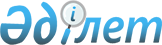 Техникалық және кәсіптік, орта білімнен кейінгі білім беру мамандықтары бойынша үлгілік оқу жоспарлары мен үлгілік оқу бағдарламаларын бекіту туралы
					
			Күшін жойған
			
			
		
					Қазақстан Республикасы Білім және ғылым министрінің 2017 жылғы 31 қазандағы № 553 бұйрығы. Қазақстан Республикасының Әділет министрлігінде 2017 жылғы 27 қарашада № 16013 болып тіркелді. Күші жойылды - Қазақстан Республикасы Оқу-ағарту министрінің 2022 жылғы 1 қыркүйектегі № 388 бұйрығымен.
      ЗҚАИ-ның ескертпесі!
      Бұйрықтың басын V17016013_1 қараңыз Техникалық және кәсіптік білім берудің "07221100 - Қиын балқитын бейметалл және силикатты материалдар мен бұйымдардың технологиясы" мамандығы бойынша үлгілік оқу бағдарламасы
      Ескерту.  Оқу бағдарлама жаңа редакцияда – ҚР Білім және ғылым министрінің 15.09.2021 № 469 (алғашқы ресми жарияланған күнінен кейін күнтізбелік он күн өткен соң қолданысқа енгізіледі) бұйрығымен. Техникалық және кәсіптік білім берудің "07221200 - Композиттік материалдар мен бұйымдарды өндіру технологиясы" мамандығы бойынша үлгілік оқу жоспары
      Ескерту.  Оқу бағдарлама жаңа редакцияда – ҚР Білім және ғылым министрінің 15.09.2021 № 469 (алғашқы ресми жарияланған күнінен кейін күнтізбелік он күн өткен соң қолданысқа енгізіледі) бұйрығымен.
      1 Жалпы білім беретін пәндер тізбесі техникалық және кәсіптік білім берудің мемлекеттік жалпыға міндетті стандарты негізінде айқындалады. Білім беру ұйымының қалауы бойынша жалпы білім беретін пәндер базалық және/немесе кәсіптік модульдерге біріктіріледі.
      2 Білім беру ұйымының қалауы бойынша базалық модульдер кәсіби модульдерге біріктіріледі.
      Бір білім беру бағдарламасы шеңберінде жұмыс біліктілігін бере отырып, орта буын маманның біліктілігін игеру кезінде базалық модульдер қайталанбайды.
      3 Біліктіліктің күрделілігіне және (немесе) санына байланысты анықталады.
      4 Білікті жұмысшы кадрлар деңгейі үшін бөлінген оқу уақытының көлеміне байланысты анықталады. Техникалық және кәсіптік білім берудің "07221200 - Композиттік материалдар мен бұйымдарды өндіру технологиясы" мамандығы бойынша үлгілік оқу бағдарламасы
      Ескерту.  Үлгілік оқу жоспарлары 254-1-қосымшамен толықтырылды – ҚР Білім және ғылым министрінің 18.01.2021 № 22 (алғашқы ресми жарияланған күнінен кейін күнтізбелік он күн өткен соң қолданысқа енгізіледі); жаңа редакцияда – ҚР Білім және ғылым министрінің 15.09.2021 № 469 (алғашқы ресми жарияланған күнінен кейін күнтізбелік он күн өткен соң қолданысқа енгізіледі) бұйрықтарымен. Техникалық және кәсіптік білім берудің "07221300 – Тас өңдеу" мамандығы бойынша (түрлері бойынша) үлгілік оқу жоспары
      Ескерту.  Үлгілік оқу жоспарлары 254-2-қосымшамен толықтырылды – ҚР Білім және ғылым министрінің 18.01.2021 № 22 (алғашқы ресми жарияланған күнінен кейін күнтізбелік он күн өткен соң қолданысқа енгізіледі); жаңа редакцияда – ҚР Білім және ғылым министрінің 15.09.2021 № 469 (алғашқы ресми жарияланған күнінен кейін күнтізбелік он күн өткен соң қолданысқа енгізіледі) бұйрықтарымен.
      1 Жалпы білім беретін пәндердің тізімі Техникалық және кәсіптік білім берудің мемлекеттік жалпыға міндетті стандарты негізінде анықталады. Білім беру ұйымының қалауы бойынша жалпы білім беретін пәндер базалық және/немесе кәсіптік модульдерге біріктіріледі.
      2 Білім беру ұйымының қалауы бойынша базалық модульдер кәсіптік модульдерге біріктіріледі.
      Бір білім беру бағдарламасы шеңберінде жұмыс біліктілігін (-іктерін) бере отырып, орта буын маманның біліктілігін игеру кезінде базалық модульдер қайталанбайды.
      3 Біліктіліктің күрделілігіне және (немесе) санына байланысты анықталады.
      4 Білікті жұмысшы кадрлар деңгейі үшін бөлінген оқу уақытының көлеміне байланысты анықталады.  Техникалық және кәсіптік білім берудің 07221300 – "Тас өңдеу" мамандығы бойынша (түрлері бойынша) үлгілік оқу бағдарламасы
      Ескерту.  Оқу бағдарлама жаңа редакцияда – ҚР Білім және ғылым министрінің 15.09.2021 № 469 (алғашқы ресми жарияланған күнінен кейін күнтізбелік он күн өткен соң қолданысқа енгізіледі) бұйрығымен. Техникалық және кәсіптік білім берудің "07221400 –Жиһаз өндірісі" мамандығы бойынша үлгілік оқу жоспары
      Ескерту. Үлгілік оқу жоспарлары 255-1-қосымшамен толықтырылды – ҚР Білім және ғылым министрінің 18.01.2021 № 22 (алғашқы ресми жарияланған күнінен кейін күнтізбелік он күн өткен соң қолданысқа енгізіледі); жаңа редакцияда – ҚР Білім және ғылым министрінің 15.09.2021 № 469 (алғашқы ресми жарияланған күнінен кейін күнтізбелік он күн өткен соң қолданысқа енгізіледі) бұйрықтарымен.
      1 Жалпы білім беретін пәндердің тізімі Техникалық және кәсіптік білім берудің мемлекеттік жалпыға міндетті стандарты негізінде анықталады. Білім беру ұйымының қалауы бойынша жалпы білім беретін пәндер базалық және/немесе кәсіптік модульдерге біріктіріледі.
      2 Білім беру ұйымының қалауы бойынша базалық модульдер кәсіптік модульдерге біріктіріледі.
      Бір білім беру бағдарламасы шеңберінде екі немесе одан да көп жұмыс біліктіліктерін игеру кезінде базалық модульдер қайталанбайды.
      Бір білім беру бағдарламасы шеңберінде жұмыс біліктілігін (-іктерін) бере отырып, орта буын маманның біліктілігін игеру кезінде базалық модульдер қайталанбайды.
      3 Біліктіліктің күрделілігіне және (немесе) санына байланысты анықталады.
      4 Білікті жұмысшы кадрлар деңгейі үшін бөлінген оқу уақытының көлеміне байланысты анықталады.
      Ескерту.  Оқу бағдарлама жаңа редакцияда – ҚР Білім және ғылым министрінің 15.09.2021 № 469 (алғашқы ресми жарияланған күнінен кейін күнтізбелік он күн өткен соң қолданысқа енгізіледі) бұйрығымен. Техникалық және кәсіптік білім берудің "07221400 – Жиһаз өндірісі" мамандығы бойынша үлгілік оқу бағдарламасы Техникалық және кәсіптік білім берудің "07221500- Наноматериалдар негізіндегі бұйымдар технологиясы" мамандығы бойынша үлгілік оқу жоспары
      Ескерту.  Оқу бағдарлама жаңа редакцияда – ҚР Білім және ғылым министрінің 15.09.2021 № 469 (алғашқы ресми жарияланған күнінен кейін күнтізбелік он күн өткен соң қолданысқа енгізіледі) бұйрығымен.
      1 Жалпы білім беретін пәндер тізбесі техникалық және кәсіптік білім берудің мемлекеттік жалпыға міндетті стандарты негізінде айқындалады. Білім беру ұйымының қалауы бойынша жалпы білім беретін пәндер базалық және/немесе кәсіптік модульдерге біріктіріледі.
      2 Білім беру ұйымының қалауы бойынша базалық модульдер кәсіби модульдерге біріктіріледі.
      Бір білім беру бағдарламасы шеңберінде жұмыс біліктілігін бере отырып, орта буын маманның біліктілігін игеру кезінде базалық модульдер қайталанбайды.
      3 Біліктіліктің күрделілігіне және (немесе) санына байланысты анықталады.
      4 Білікті жұмысшы кадрлар деңгейі үшін бөлінген оқу уақытының көлеміне байланысты анықталады. Техникалық және кәсіптік білім берудің "07221500- Наноматериалдар негізіндегі бұйымдар технологиясы" мамандығы бойынша үлгілік оқу бағдарламасы
      Ескерту.  Оқу бағдарлама жаңа редакцияда – ҚР Білім және ғылым министрінің 15.09.2021 № 469 (алғашқы ресми жарияланған күнінен кейін күнтізбелік он күн өткен соң қолданысқа енгізіледі) бұйрығымен. Техникалық және кәсіптік білім берудің "07230100 – Тігін өндірісі және киімдерді үлгілеу" мамандығы бойынша үлгілік оқу жоспары
      Ескерту.  Оқу бағдарлама жаңа редакцияда – ҚР Білім және ғылым министрінің 15.09.2021 № 469 (алғашқы ресми жарияланған күнінен кейін күнтізбелік он күн өткен соң қолданысқа енгізіледі) бұйрығымен.
      1 Жалпы білім беретін пәндердің тізімі Техникалық және кәсіптік білім берудің мемлекеттік жалпыға міндетті стандарты негізінде анықталады. Білім беру ұйымының қалауы бойынша жалпы білім беретін пәндер базалық және/немесе кәсіптік модульдерге біріктіріледі.
      2 Білім беру ұйымының қалауы бойынша базалық модульдер кәсіптік модульдерге біріктіріледі.
      Бір білім беру бағдарламасы шеңберінде екі немесе одан да көп жұмыс біліктіліктерін игеру кезінде базалық модульдер қайталанбайды.
      Бір білім беру бағдарламасы шеңберінде жұмыс біліктілігін (-іктерін) бере отырып, орта буын маманның біліктілігін игеру кезінде базалық модульдер қайталанбайды.
      3 Біліктіліктің күрделілігіне және (немесе) санына байланысты анықталады.
      4 Білікті жұмысшы кадрлар деңгейі үшін бөлінген оқу уақытының көлеміне байланысты анықталады.  Техникалық және кәсіптік білім берудің "07230100 – Тігін өндірісі және киімдерді үлгілеу" мамандығы бойынша үлгілік оқу бағдарламасы
      Ескерту.  Оқу бағдарлама жаңа редакцияда – ҚР Білім және ғылым министрінің 15.09.2021 № 469 (алғашқы ресми жарияланған күнінен кейін күнтізбелік он күн өткен соң қолданысқа енгізіледі) бұйрығымен. Техникалық және кәсіптік білім берудің "07230200 - Тері және тон бұйымдарын өндіру технологиясы" мамандығы бойынша үлгілік оқу жоспары
      Ескерту.  Оқу бағдарлама жаңа редакцияда – ҚР Білім және ғылым министрінің 15.09.2021 № 469 (алғашқы ресми жарияланған күнінен кейін күнтізбелік он күн өткен соң қолданысқа енгізіледі) бұйрығымен.
      1 Жалпы білім беретін пәндердің тізімі Техникалық және кәсіптік білім берудің мемлекеттік жалпыға міндетті стандарты негізінде анықталады. Білім беру ұйымының қалауы бойынша жалпы білім беретін пәндер базалық және/немесе кәсіптік модульдерге біріктіріледі.
      2 Білім беру ұйымының қалауы бойынша базалық модульдер кәсіптік модульдерге біріктіріледі.
      Бір білім беру бағдарламасы шеңберінде екі немесе одан да көп жұмыс біліктіліктерін игеру кезінде базалық модульдер қайталанбайды.
      Бір білім беру бағдарламасы шеңберінде жұмыс біліктілігін (-іктерін) бере отырып, орта буын маманның біліктілігін игеру кезінде базалық модульдер қайталанбайды.
      3 Біліктіліктің күрделілігіне және (немесе) санына байланысты анықталады.
      4 Білікті жұмысшы кадрлар деңгейі үшін бөлінген оқу уақытының көлеміне байланысты анықталады. Техникалық және кәсіптік білім берудің "07230200 - Тері және тон бұйымдарын өндіру технологиясы " мамандығы бойынша үлгілік оқу бағдарламасы
      Ескерту.  Оқу бағдарлама жаңа редакцияда – ҚР Білім және ғылым министрінің 15.09.2021 № 469 (алғашқы ресми жарияланған күнінен кейін күнтізбелік он күн өткен соң қолданысқа енгізіледі) бұйрығымен. Техникалық және кәсіптік білім берудің "07230300 - Тері мен былғарыны химиялық өңдеу" мамандығы бойынша үлгілік оқу жоспары
      Ескерту.  Оқу бағдарлама жаңа редакцияда – ҚР Білім және ғылым министрінің 15.09.2021 № 469 (алғашқы ресми жарияланған күнінен кейін күнтізбелік он күн өткен соң қолданысқа енгізіледі) бұйрығымен.
      1 Жалпы білім беретін пәндердің тізімі Техникалық және кәсіптік білім берудің мемлекеттік жалпыға міндетті стандарты негізінде анықталады. Білім беру ұйымының қалауы бойынша жалпы білім беретін пәндер базалық және/немесе кәсіптік модульдерге біріктіріледі.
      2 Білім беру ұйымының қалауы бойынша базалық модульдер кәсіптік модульдерге біріктіріледі.
      Бір білім беру бағдарламасы шеңберінде екі немесе одан да көп жұмыс біліктіліктерін игеру кезінде базалық модульдер қайталанбайды.
      Бір білім беру бағдарламасы шеңберінде жұмыс біліктілігін (-іктерін) бере отырып, орта буын маманның біліктілігін игеру кезінде базалық модульдер қайталанбайды.
      3 Біліктіліктің күрделілігіне және (немесе) санына байланысты анықталады.
      4 Білікті жұмысшы кадрлар деңгейі үшін бөлінген оқу уақытының көлеміне байланысты анықталады. Техникалық және кәсіптік білім берудің "07230300 - Тері мен былғарыны химиялық өңдеу" мамандығы бойынша үлгілік оқу бағдарламасы
      Ескерту. Үлгілік оқу жоспарлары 263-1-қосымшамен толықтырылды – ҚР Білім және ғылым министрінің 18.01.2021 № 22 (алғашқы ресми жарияланған күнінен кейін күнтізбелік он күн өткен соң қолданысқа енгізіледі); жаңа редакцияда – ҚР Білім және ғылым министрінің 15.09.2021 № 469 (алғашқы ресми жарияланған күнінен кейін күнтізбелік он күн өткен соң қолданысқа енгізіледі) бұйрықтарымен. Техникалық және кәсіптік білім берудің "07230400 - Тоқыма өндірісі (түрлері бойынша)" мамандығы бойынша үлгілік оқу жоспары
      Ескерту. Үлгілік оқу жоспарлары 263-2-қосымшамен толықтырылды – ҚР Білім және ғылым министрінің 18.01.2021 № 22 (алғашқы ресми жарияланған күнінен кейін күнтізбелік он күн өткен соң қолданысқа енгізіледі); жаңа редакцияда – ҚР Білім және ғылым министрінің 15.09.2021 № 469 (алғашқы ресми жарияланған күнінен кейін күнтізбелік он күн өткен соң қолданысқа енгізіледі) бұйрықтарымен.
      1 Жалпы білім беретін пәндердің тізімі Техникалық және кәсіптік білім берудің мемлекеттік жалпыға міндетті стандарты негізінде анықталады. Білім беру ұйымының қалауы бойынша жалпы білім беретін пәндер базалық және/немесе кәсіптік модульдерге біріктіріледі.
      2 Білім беру ұйымының қалауы бойынша базалық модульдер кәсіптік модульдерге біріктіріледі.
      Бір білім беру бағдарламасы шеңберінде екі немесе одан да көп жұмыс біліктіліктерін игеру кезінде базалық модульдер қайталанбайды.
      Бір білім беру бағдарламасы шеңберінде жұмыс біліктілігін (-іктерін) бере отырып, орта буын маманның біліктілігін игеру кезінде базалық модульдер қайталанбайды.
      3 Біліктіліктің күрделілігіне және (немесе) санына байланысты анықталады.
      4 Білікті жұмысшы кадрлар деңгейі үшін бөлінген оқу уақытының көлеміне байланысты анықталады. Техникалық және кәсіптік білім берудің "07230400 - Тоқыма өндірісі (түрлері бойынша)" мамандығы бойынша үлгілік оқу бағдарламасы
      Ескерту.  Оқу бағдарлама жаңа редакцияда – ҚР Білім және ғылым министрінің 15.09.2021 № 469 (алғашқы ресми жарияланған күнінен кейін күнтізбелік он күн өткен соң қолданысқа енгізіледі) бұйрығымен. Техникалық және кәсіптік білім берудің "07230500 - Иіру және түту өндірісі технологиясы (түрлері бойынша)" мамандығы бойынша үлгілік оқу жоспары
      Ескерту. Үлгілік оқу жоспарлары 264-1-қосымшамен толықтырылды – ҚР Білім және ғылым министрінің 18.01.2021 № 22 (алғашқы ресми жарияланған күнінен кейін күнтізбелік он күн өткен соң қолданысқа енгізіледі); жаңа редакцияда – ҚР Білім және ғылым министрінің 15.09.2021 № 469 (алғашқы ресми жарияланған күнінен кейін күнтізбелік он күн өткен соң қолданысқа енгізіледі) бұйрықтарымен.
      1 Жалпы білім беретін пәндердің тізімі Техникалық және кәсіптік білім берудің мемлекеттік жалпыға міндетті стандарты негізінде анықталады. Білім беру ұйымының қалауы бойынша жалпы білім беретін пәндер базалық және/немесе кәсіптік модульдерге біріктіріледі.
      2 Білім беру ұйымының қалауы бойынша базалық модульдер кәсіптік модульдерге біріктіріледі.
      Бір білім беру бағдарламасы шеңберінде екі немесе одан да көп жұмыс біліктіліктерін игеру кезінде базалық модульдер қайталанбайды.
      Бір білім беру бағдарламасы шеңберінде жұмыс біліктілігін (-іктерін) бере отырып, орта буын маманның біліктілігін игеру кезінде базалық модульдер қайталанбайды.
      3 Біліктіліктің күрделілігіне және (немесе) санына байланысты анықталады.
      4 Білікті жұмысшы кадрлар деңгейі үшін бөлінген оқу уақытының көлеміне байланысты анықталады.  Техникалық және кәсіптік білім берудің "07230500 - Иіру және түту өндірісі технологиясы (түрлері бойынша)" мамандығы бойынша үлгілік оқу бағдарламасы
      Ескерту.  Оқу бағдарлама жаңа редакцияда – ҚР Білім және ғылым министрінің 15.09.2021 № 469 (алғашқы ресми жарияланған күнінен кейін күнтізбелік он күн өткен соң қолданысқа енгізіледі) бұйрығымен. Техникалық және кәсіптік білім берудің "07230600 - Талшықты материалдарды өңдеу технологиясы" мамандығы бойынша үлгілік оқу жоспары
      Ескерту.  Оқу бағдарлама жаңа редакцияда – ҚР Білім және ғылым министрінің 15.09.2021 № 469 (алғашқы ресми жарияланған күнінен кейін күнтізбелік он күн өткен соң қолданысқа енгізіледі) бұйрығымен.
      1 Жалпы білім беретін пәндердің тізімі Техникалық және кәсіптік білім берудің мемлекеттік жалпыға міндетті стандарты негізінде анықталады. Білім беру ұйымының қалауы бойынша жалпы білім беретін пәндер базалық және/немесе кәсіптік модульдерге біріктіріледі.
      2 Білім беру ұйымының қалауы бойынша базалық модульдер кәсіптік модульдерге біріктіріледі.
      Бір білім беру бағдарламасы шеңберінде екі немесе одан да көп жұмыс біліктіліктерін игеру кезінде базалық модульдер қайталанбайды.
      Бір білім беру бағдарламасы шеңберінде жұмыс біліктілігін (-іктерін) бере отырып, орта буын маманның біліктілігін игеру кезінде базалық модульдер қайталанбайды.
      3 Біліктіліктің күрделілігіне және (немесе) санына байланысты анықталады.
      4 Білікті жұмысшы кадрлар деңгейі үшін бөлінген оқу уақытының көлеміне байланысты анықталады. Техникалық және кәсіптік білім берудің "07230600 - Талшықты материалдарды өңдеу технологиясы" мамандығы бойынша үлгілік оқу бағдарламасы
      Ескерту. Үлгілік оқу жоспарлары 266-1-қосымшамен толықтырылды – ҚР Білім және ғылым министрінің 18.01.2021 № 22 (алғашқы ресми жарияланған күнінен кейін күнтізбелік он күн өткен соң қолданысқа енгізіледі); жаңа редакцияда – ҚР Білім және ғылым министрінің 15.09.2021 № 469 (алғашқы ресми жарияланған күнінен кейін күнтізбелік он күн өткен соң қолданысқа енгізіледі) бұйрықтарымен. Техникалық және кәсіптік білім берудің "07230700 - Мата емес тоқыма материалдар технологиясы" мамандығы бойынша үлгілік оқу жоспары
      Ескерту. Үлгілік оқу жоспарлары 266-2-қосымшамен толықтырылды – ҚР Білім және ғылым министрінің 18.01.2021 № 22 (алғашқы ресми жарияланған күнінен кейін күнтізбелік он күн өткен соң қолданысқа енгізіледі); жаңа редакцияда – ҚР Білім және ғылым министрінің 15.09.2021 № 469 (алғашқы ресми жарияланған күнінен кейін күнтізбелік он күн өткен соң қолданысқа енгізіледі) бұйрықтарымен.
      1 Жалпы білім беретін пәндердің тізімі Техникалық және кәсіптік білім берудің мемлекеттік жалпыға міндетті стандарты негізінде анықталады. Білім беру ұйымының қалауы бойынша жалпы білім беретін пәндер базалық және/немесе кәсіптік модульдерге біріктіріледі.
      2 Білім беру ұйымының қалауы бойынша базалық модульдер кәсіптік модульдерге біріктіріледі.
      Бір білім беру бағдарламасы шеңберінде екі немесе одан да көп жұмыс біліктіліктерін игеру кезінде базалық модульдер қайталанбайды.
      Бір білім беру бағдарламасы шеңберінде жұмыс біліктілігін (-іктерін) бере отырып, орта буын маманның біліктілігін игеру кезінде базалық модульдер қайталанбайды.
      3 Біліктіліктің күрделілігіне және (немесе) санына байланысты анықталады.
      4 Білікті жұмысшы кадрлар деңгейі үшін бөлінген оқу уақытының көлеміне байланысты анықталады.  Техникалық және кәсіптік білім берудің "07230700 - Мата емес тоқыма материалдар технологиясы" мамандығы бойынша үлгілік оқу бағдарламасы
      Ескерту.  Оқу бағдарлама жаңа редакцияда – ҚР Білім және ғылым министрінің 15.09.2021 № 469 (алғашқы ресми жарияланған күнінен кейін күнтізбелік он күн өткен соң қолданысқа енгізіледі) бұйрығымен. Техникалық және кәсіптік білім берудің "07230800 - Трикотаж, тоқыма, галантерея бұйымдары технологиясы" мамандығы бойынша үлгілік оқу жоспары
      Ескерту. Үлгілік оқу жоспарлары 267-1-қосымшамен толықтырылды – ҚР Білім және ғылым министрінің 18.01.2021 № 22 (алғашқы ресми жарияланған күнінен кейін күнтізбелік он күн өткен соң қолданысқа енгізіледі); жаңа редакцияда – ҚР Білім және ғылым министрінің 15.09.2021 № 469 (алғашқы ресми жарияланған күнінен кейін күнтізбелік он күн өткен соң қолданысқа енгізіледі) бұйрықтарымен.
      1 Жалпы білім беретін пәндердің тізімі Техникалық және кәсіптік білім берудің мемлекеттік жалпыға міндетті стандарты негізінде анықталады. Білім беру ұйымының қалауы бойынша жалпы білім беретін пәндер базалық және/немесе кәсіптік модульдерге біріктіріледі.
      2 Білім беру ұйымының қалауы бойынша базалық модульдер кәсіптік модульдерге біріктіріледі.
      Бір білім беру бағдарламасы шеңберінде екі немесе одан да көп жұмыс біліктіліктерін игеру кезінде базалық модульдер қайталанбайды.
      Бір білім беру бағдарламасы шеңберінде жұмыс біліктілігін (-іктерін) бере отырып, орта буын маманның біліктілігін игеру кезінде базалық модульдер қайталанбайды.
      3 Біліктіліктің күрделілігіне және (немесе) санына байланысты анықталады.
      4 Білікті жұмысшы кадрлар деңгейі үшін бөлінген оқу уақытының көлеміне байланысты анықталады.  Техникалық және кәсіптік білім берудің "07230800 - Трикотаж, тоқыма, галантерея бұйымдары технологиясы" мамандығы бойынша үлгілік оқу бағдарламасы
      Ескерту.  Оқу бағдарлама жаңа редакцияда – ҚР Білім және ғылым министрінің 15.09.2021 № 469 (алғашқы ресми жарияланған күнінен кейін күнтізбелік он күн өткен соң қолданысқа енгізіледі) бұйрығымен. Техникалық және кәсіптік білім берудің "07230900 - Әрлеу өндірісі (бейін бойынша)" мамандығы бойынша үлгілік оқу жоспары
      Ескерту.  Оқу бағдарлама жаңа редакцияда – ҚР Білім және ғылым министрінің 15.09.2021 № 469 (алғашқы ресми жарияланған күнінен кейін күнтізбелік он күн өткен соң қолданысқа енгізіледі) бұйрығымен.
      1 Жалпы білім беретін пәндердің тізімі Техникалық және кәсіптік білім берудің мемлекеттік жалпыға міндетті стандарты негізінде анықталады. Білім беру ұйымының қалауы бойынша жалпы білім беретін пәндер базалық және/немесе кәсіптік модульдерге біріктіріледі.
      2 Білім беру ұйымының қалауы бойынша базалық модульдер кәсіптік модульдерге біріктіріледі.
      Бір білім беру бағдарламасы шеңберінде екі немесе одан да көп жұмыс біліктіліктерін игеру кезінде базалық модульдер қайталанбайды.
      Бір білім беру бағдарламасы шеңберінде жұмыс біліктілігін (-іктерін) бере отырып, орта буын маманның біліктілігін игеру кезінде базалық модульдер қайталанбайды.
      3 Біліктіліктің күрделілігіне және (немесе) санына байланысты анықталады.
      4 Білікті жұмысшы кадрлар деңгейі үшін бөлінген оқу уақытының көлеміне байланысты анықталады. Техникалық және кәсіптік білім берудің "07230900 - Әрлеу өндірісі (бейін бойынша)" мамандығы бойынша үлгілік оқу бағдарламасы
      Ескерту.  Оқу бағдарлама жаңа редакцияда – ҚР Білім және ғылым министрінің 15.09.2021 № 469 (алғашқы ресми жарияланған күнінен кейін күнтізбелік он күн өткен соң қолданысқа енгізіледі) бұйрығымен. Техникалық және кәсіптік білім берудің "07231000 - Аяқ-киім ісі" мамандығы бойынша үлгілік оқу жоспары
      Ескерту.  Оқу бағдарлама жаңа редакцияда – ҚР Білім және ғылым министрінің 15.09.2021 № 469 (алғашқы ресми жарияланған күнінен кейін күнтізбелік он күн өткен соң қолданысқа енгізіледі) бұйрығымен.
      1 Жалпы білім беретін пәндердің тізімі Техникалық және кәсіптік білім берудің мемлекеттік жалпыға міндетті стандарты негізінде анықталады. Білім беру ұйымының қалауы бойынша жалпы білім беретін пәндер базалық және/немесе кәсіптік модульдерге біріктіріледі.
      2 Білім беру ұйымының қалауы бойынша базалық модульдер кәсіптік модульдерге біріктіріледі.
      Бір білім беру бағдарламасы шеңберінде екі немесе одан да көп жұмыс біліктіліктерін игеру кезінде базалық модульдер қайталанбайды.
      3 Біліктіліктің күрделілігіне және (немесе) санына байланысты анықталады. Техникалық және кәсіптік білім берудің "07231000 - Аяқ-киім ісі" мамандығы бойынша үлгілік оқу бағдарламасы
      Ескерту.  Оқу бағдарлама жаңа редакцияда – ҚР Білім және ғылым министрінің 15.09.2021 № 469 (алғашқы ресми жарияланған күнінен кейін күнтізбелік он күн өткен соң қолданысқа енгізіледі) бұйрығымен. Техникалық және кәсіптік білім берудің "07231100 - Аяқ-киім өндірісі (түрлері бойынша)" мамандығы бойынша үлгілік оқу жоспары
      Ескерту.  Оқу бағдарлама жаңа редакцияда – ҚР Білім және ғылым министрінің 15.09.2021 № 469 (алғашқы ресми жарияланған күнінен кейін күнтізбелік он күн өткен соң қолданысқа енгізіледі) бұйрығымен.
      1 Жалпы білім беретін пәндердің тізімі Техникалық және кәсіптік білім берудің мемлекеттік жалпыға міндетті стандарты негізінде анықталады. Білім беру ұйымының қалауы бойынша жалпы білім беретін пәндер базалық және/немесе кәсіптік модульдерге біріктіріледі.
      2 Білім беру ұйымының қалауы бойынша базалық модульдер кәсіптік модульдерге біріктіріледі.
      Бір білім беру бағдарламасы шеңберінде екі немесе одан да көп жұмыс біліктіліктерін игеру кезінде базалық модульдер қайталанбайды.
      Бір білім беру бағдарламасы шеңберінде жұмыс біліктілігін (-іктерін) бере отырып, орта буын маманның біліктілігін игеру кезінде базалық модульдер қайталанбайды.
      3 Біліктіліктің күрделілігіне және (немесе) санына байланысты анықталады.
      4 Білікті жұмысшы кадрлар деңгейі үшін бөлінген оқу уақытының көлеміне байланысты анықталады. Техникалық және кәсіптік білім берудің "07231100 - Аяқ-киім өндірісі (түрлері бойынша)" мамандығы бойынша үлгілік оқу бағдарламасы
      Ескерту.  Оқу бағдарлама жаңа редакцияда – ҚР Білім және ғылым министрінің 15.09.2021 № 469 (алғашқы ресми жарияланған күнінен кейін күнтізбелік он күн өткен соң қолданысқа енгізіледі) бұйрығымен. Техникалық және кәсіптік білім берудің "07240100 - Пайдалы қазбалардың кен орындарын жер астында өңдеу" мамандығы бойынша үлгілік оқу жоспары
      Ескерту.  Оқу бағдарлама жаңа редакцияда – ҚР Білім және ғылым министрінің 15.09.2021 № 469 (алғашқы ресми жарияланған күнінен кейін күнтізбелік он күн өткен соң қолданысқа енгізіледі) бұйрығымен.
      1 Жалпы білім беретін пәндердің тізімі Техникалық және кәсіптік білім берудің мемлекеттік жалпыға міндетті стандарты негізінде анықталады. Білім беру ұйымының қалауы бойынша жалпы білім беретін пәндер базалық және/немесе кәсіптік модульдерге біріктіріледі.
      2 Білім беру ұйымының қалауы бойынша базалық модульдер кәсіптік модульдерге біріктіріледі.
      Бір білім беру бағдарламасы шеңберінде екі немесе одан да көп жұмыс біліктіліктерін игеру кезінде базалық модульдер қайталанбайды.
      Бір білім беру бағдарламасы шеңберінде жұмыс біліктілігін (-іктерін) бере отырып, орта буын маманның біліктілігін игеру кезінде базалық модульдер қайталанбайды.
      3 Біліктіліктің күрделілігіне және (немесе) санына байланысты анықталады.
      4 Білікті жұмысшы кадрлар деңгейі үшін бөлінген оқу уақытының көлеміне байланысты анықталады. Техникалық және кәсіптік білім берудің "07240100 - Пайдалы қазбалардың кен орындарын жер астында өңдеу" мамандығы бойынша үлгілік оқу бағдарламасы
      Ескерту.  Оқу бағдарлама жаңа редакцияда – ҚР Білім және ғылым министрінің 15.09.2021 № 469 (алғашқы ресми жарияланған күнінен кейін күнтізбелік он күн өткен соң қолданысқа енгізіледі) бұйрығымен. Техникалық және кәсіптік білім берудің "07240200 - Маркшейдерлік ісі" мамандығы бойынша үлгілік оқу жоспары
      Ескерту.  Оқу бағдарлама жаңа редакцияда – ҚР Білім және ғылым министрінің 15.09.2021 № 469 (алғашқы ресми жарияланған күнінен кейін күнтізбелік он күн өткен соң қолданысқа енгізіледі) бұйрығымен.
      1 Жалпы білім беретін пәндердің тізімі Техникалық және кәсіптік білім берудің мемлекеттік жалпыға міндетті стандарты негізінде анықталады. Білім беру ұйымының қалауы бойынша жалпы білім беретін пәндер базалық және/немесе кәсіптік модульдерге біріктіріледі.
      2 Білім беру ұйымының қалауы бойынша базалық модульдер кәсіптік модульдерге біріктіріледі.
      Бір білім беру бағдарламасы шеңберінде екі немесе одан да көп жұмыс біліктіліктерін игеру кезінде базалық модульдер қайталанбайды.
      Бір білім беру бағдарламасы шеңберінде жұмыс біліктілігін (-іктерін) бере отырып, орта буын маманның біліктілігін игеру кезінде базалық модульдер қайталанбайды.
      3 Біліктіліктің күрделілігіне және (немесе) санына байланысты анықталады.
      4 Білікті жұмысшы кадрлар деңгейі үшін бөлінген оқу уақытының көлеміне байланысты анықталады. Техникалық және кәсіптік білім берудің "07240200 - Маркшейдерлік ісі" мамандығы бойынша үлгілік оқу бағдарламасы
      Ескерту.  Оқу бағдарлама жаңа редакцияда – ҚР Білім және ғылым министрінің 15.09.2021 № 469 (алғашқы ресми жарияланған күнінен кейін күнтізбелік он күн өткен соң қолданысқа енгізіледі) бұйрығымен. Техникалық және кәсіптік білім берудің "07240300 - Пайдалы қазбалар кен орындарын ашық қазу" мамандығы бойынша үлгілік оқу жоспары
      Ескерту.  Оқу бағдарлама жаңа редакцияда – ҚР Білім және ғылым министрінің 15.09.2021 № 469 (алғашқы ресми жарияланған күнінен кейін күнтізбелік он күн өткен соң қолданысқа енгізіледі) бұйрығымен.
      1 Жалпы білім беретін пәндердің тізімі Техникалық және кәсіптік білім берудің мемлекеттік жалпыға міндетті стандарты негізінде анықталады. Білім беру ұйымының қалауы бойынша жалпы білім беретін пәндер базалық және/немесе кәсіптік модульдерге біріктіріледі.
      2 Білім беру ұйымының қалауы бойынша базалық модульдер кәсіптік модульдерге біріктіріледі.
      Бір білім беру бағдарламасы шеңберінде екі немесе одан да көп жұмыс біліктіліктерін игеру кезінде базалық модульдер қайталанбайды.
      Бір білім беру бағдарламасы шеңберінде жұмыс біліктілігін (-іктерін) бере отырып, орта буын маманның біліктілігін игеру кезінде базалық модульдер қайталанбайды.
      3 Біліктіліктің күрделілігіне және (немесе) санына байланысты анықталады.
      4 Білікті жұмысшы кадрлар деңгейі үшін бөлінген оқу уақытының көлеміне байланысты анықталады. Техникалық және кәсіптік білім берудің "07240300 - Пайдалы қазбалар кен орындарын ашық қазу" мамандығы бойынша үлгілік оқу бағдарламасы
      Ескерту.  Оқу бағдарлама жаңа редакцияда – ҚР Білім және ғылым министрінің 15.09.2021 № 469 (алғашқы ресми жарияланған күнінен кейін күнтізбелік он күн өткен соң қолданысқа енгізіледі) бұйрығымен. Техникалық және кәсіптік білім берудің "07240400 - Пайдалы қазбаларды байыту (көмір байыту)" мамандығы бойынша үлгілік оқу жоспары
      Ескерту.  Оқу бағдарлама жаңа редакцияда – ҚР Білім және ғылым министрінің 15.09.2021 № 469 (алғашқы ресми жарияланған күнінен кейін күнтізбелік он күн өткен соң қолданысқа енгізіледі) бұйрығымен.
      1 Жалпы білім беретін пәндердің тізімі Техникалық және кәсіптік білім берудің мемлекеттік жалпыға міндетті стандарты негізінде анықталады. Білім беру ұйымының қалауы бойынша жалпы білім беретін пәндер базалық және/немесе кәсіптік модульдерге біріктіріледі.
      2 Білім беру ұйымының қалауы бойынша базалық модульдер кәсіптік модульдерге біріктіріледі.
      Бір білім беру бағдарламасы шеңберінде екі немесе одан да көп жұмыс біліктіліктерін игеру кезінде базалық модульдер қайталанбайды.
      Бір білім беру бағдарламасы шеңберінде жұмыс біліктілігін (-іктерін) бере отырып, орта буын маманның біліктілігін игеру кезінде базалық модульдер қайталанбайды.
      3 Біліктіліктің күрделілігіне және (немесе) санына байланысты анықталады.
      4 Білікті жұмысшы кадрлар деңгейі үшін бөлінген оқу уақытының көлеміне байланысты анықталады. Техникалық және кәсіптік білім берудің "07240400 - Пайдалы қазбаларды байыту (көмір байыту)" мамандығы бойынша үлгілік оқу бағдарламасы
      Ескерту. Үлгілік оқу жоспарлары 281-1-қосымшамен толықтырылды – ҚР Білім және ғылым министрінің 18.01.2021 № 22 (алғашқы ресми жарияланған күнінен кейін күнтізбелік он күн өткен соң қолданысқа енгізіледі); жаңа редакцияда – ҚР Білім және ғылым министрінің 15.09.2021 № 469 (алғашқы ресми жарияланған күнінен кейін күнтізбелік он күн өткен соң қолданысқа енгізіледі) бұйрықтарымен. Техникалық және кәсіптік білім берудің "07240500 - Пайдалы қазбаларды байыту (кен байыту)" мамандығы бойынша үлгілік оқу жоспары
      Ескерту. Үлгілік оқу жоспарлары 281-2-қосымшамен толықтырылды – ҚР Білім және ғылым министрінің 18.01.2021 № 22 (алғашқы ресми жарияланған күнінен кейін күнтізбелік он күн өткен соң қолданысқа енгізіледі); жаңа редакцияда – ҚР Білім және ғылым министрінің 15.09.2021 № 469 (алғашқы ресми жарияланған күнінен кейін күнтізбелік он күн өткен соң қолданысқа енгізіледі) бұйрықтарымен.
      1 Жалпы білім беретін пәндердің тізімі Техникалық және кәсіптік білім берудің мемлекеттік жалпыға міндетті стандарты негізінде анықталады. Білім беру ұйымының қалауы бойынша жалпы білім беретін пәндер базалық және/немесе кәсіптік модульдерге біріктіріледі.
      2 Білім беру ұйымының қалауы бойынша базалық модульдер кәсіптік модульдерге біріктіріледі.
      Бір білім беру бағдарламасы шеңберінде екі немесе одан да көп жұмыс біліктіліктерін игеру кезінде базалық модульдер қайталанбайды.
      Бір білім беру бағдарламасы шеңберінде жұмыс біліктілігін (-іктерін) бере отырып, орта буын маманның біліктілігін игеру кезінде базалық модульдер қайталанбайды.
      3 Біліктіліктің күрделілігіне және (немесе) санына байланысты анықталады.
      4 Білікті жұмысшы кадрлар деңгейі үшін бөлінген оқу уақытының көлеміне байланысты анықталады. Техникалық және кәсіптік білім берудің "07240500 - Пайдалы қазбаларды байыту (кен байыту)" мамандығы бойынша үлгілік оқу бағдарламасы
      Ескерту.  Оқу бағдарлама жаңа редакцияда – ҚР Білім және ғылым министрінің 15.09.2021 № 469 (алғашқы ресми жарияланған күнінен кейін күнтізбелік он күн өткен соң қолданысқа енгізіледі) бұйрығымен. Техникалық және кәсіптік білім берудің "07240600 - Жер асты құрылымдарының құрылысы" мамандығы бойынша үлгілік оқу жоспары
      Ескерту. Үлгілік оқу жоспарлары 282-1-қосымшамен толықтырылды – ҚР Білім және ғылым министрінің 18.01.2021 № 22 (алғашқы ресми жарияланған күнінен кейін күнтізбелік он күн өткен соң қолданысқа енгізіледі); жаңа редакцияда – ҚР Білім және ғылым министрінің 15.09.2021 № 469 (алғашқы ресми жарияланған күнінен кейін күнтізбелік он күн өткен соң қолданысқа енгізіледі) бұйрықтарымен.
      1 Жалпы білім беретін пәндердің тізімі Техникалық және кәсіптік білім берудің мемлекеттік жалпыға міндетті стандарты негізінде анықталады. Білім беру ұйымының қалауы бойынша жалпы білім беретін пәндер базалық және/немесе кәсіптік модульдерге біріктіріледі.
      2 Білім беру ұйымының қалауы бойынша базалық модульдер кәсіптік модульдерге біріктіріледі.
      Бір білім беру бағдарламасы шеңберінде екі немесе одан да көп жұмыс біліктіліктерін игеру кезінде базалық модульдер қайталанбайды.
      Бір білім беру бағдарламасы шеңберінде жұмыс біліктілігін (-іктерін) бере отырып, орта буын маманның біліктілігін игеру кезінде базалық модульдер қайталанбайды.
      3 Біліктіліктің күрделілігіне және (немесе) санына байланысты анықталады.
      4 Білікті жұмысшы кадрлар деңгейі үшін бөлінген оқу уақытының көлеміне байланысты анықталады.  Техникалық және кәсіптік білім берудің "07240600 - Жер асты құрылымдарының құрылысы" мамандығы бойынша үлгілік оқу бағдарламасы
      Ескерту.  Оқу бағдарлама жаңа редакцияда – ҚР Білім және ғылым министрінің 15.09.2021 № 469 (алғашқы ресми жарияланған күнінен кейін күнтізбелік он күн өткен соң қолданысқа енгізіледі) бұйрығымен. Техникалық және кәсіптік білім берудің "07240700 - Мұнай және газ ұңғымаларын бұрғылау және бұрғылау жұмыстарының технологиясы" мамандығы бойынша үлгілік оқу жоспары
      Ескерту.  Оқу бағдарлама жаңа редакцияда – ҚР Білім және ғылым министрінің 15.09.2021 № 469 (алғашқы ресми жарияланған күнінен кейін күнтізбелік он күн өткен соң қолданысқа енгізіледі) бұйрығымен.
      1 Жалпы білім беретін пәндердің тізімі Техникалық және кәсіптік білім берудің мемлекеттік жалпыға міндетті стандарты негізінде анықталады. Білім беру ұйымының қалауы бойынша жалпы білім беретін пәндер базалық және/немесе кәсіптік модульдерге біріктіріледі.
      2 Білім беру ұйымының қалауы бойынша базалық модульдер кәсіптік модульдерге біріктіріледі.
      Бір білім беру бағдарламасы шеңберінде жұмыс біліктілігін (-іктерін) бере отырып, орта буын маманның біліктілігін игеру кезінде базалық модульдер қайталанбайды.
      3 Біліктіліктің күрделілігіне және (немесе) санына байланысты анықталады.
      4 Білікті жұмысшы кадрлар деңгейі үшін бөлінген оқу уақытының көлеміне байланысты анықталады. Техникалық және кәсіптік білім берудің "07240700 - Мұнай және газ ұңғымаларын бұрғылау және бұрғылау жұмыстарының технологиясы" мамандығы бойынша үлгілік оқу бағдарламасы
      Ескерту. Үлгілік оқу жоспарлары 284-1-қосымшамен толықтырылды – ҚР Білім және ғылым министрінің 18.01.2021 № 22 (алғашқы ресми жарияланған күнінен кейін күнтізбелік он күн өткен соң қолданысқа енгізіледі); жаңа редакцияда – ҚР Білім және ғылым министрінің 15.09.2021 № 469 (алғашқы ресми жарияланған күнінен кейін күнтізбелік он күн өткен соң қолданысқа енгізіледі) бұйрықтарымен. Техникалық және кәсіптік білім берудің "07240800 - Мұнай және газ өндіру технологиясы" мамандығы бойынша үлгілік оқу жоспары
      Ескерту. Үлгілік оқу жоспарлары 284-2-қосымшамен толықтырылды – ҚР Білім және ғылым министрінің 18.01.2021 № 22 (алғашқы ресми жарияланған күнінен кейін күнтізбелік он күн өткен соң қолданысқа енгізіледі); жаңа редакцияда – ҚР Білім және ғылым министрінің 15.09.2021 № 469 (алғашқы ресми жарияланған күнінен кейін күнтізбелік он күн өткен соң қолданысқа енгізіледі) бұйрықтарымен.
      1 Жалпы білім беретін пәндердің тізімі Техникалық және кәсіптік білім берудің мемлекеттік жалпыға міндетті стандарты негізінде анықталады. Білім беру ұйымының қалауы бойынша жалпы білім беретін пәндер базалық және/немесе кәсіптік модульдерге біріктіріледі.
      2 Білім беру ұйымының қалауы бойынша базалық модульдер кәсіптік модульдерге біріктіріледі.
      Бір білім беру бағдарламасы шеңберінде жұмыс біліктілігін (-іктерін) бере отырып, орта буын маманның біліктілігін игеру кезінде базалық модульдер қайталанбайды.
      3 Біліктіліктің күрделілігіне және (немесе) санына байланысты анықталады.
      4 Білікті жұмысшы кадрлар деңгейі үшін бөлінген оқу уақытының көлеміне байланысты анықталады. Техникалық және кәсіптік білім берудің "07240800 - Мұнай және газ өндіру технологиясы" мамандығы бойынша үлгілік оқу бағдарламасы
      Ескерту.  Оқу бағдарлама жаңа редакцияда – ҚР Білім және ғылым министрінің 15.09.2021 № 469 (алғашқы ресми жарияланған күнінен кейін күнтізбелік он күн өткен соң қолданысқа енгізіледі) бұйрығымен. Техникалық және кәсіптік білім берудің "07240900 - Мұнай және газ кен орындарын пайдалану" мамандығы бойынша үлгілік оқу жоспары
      Ескерту. Үлгілік оқу жоспарлары 285-1-қосымшамен толықтырылды – ҚР Білім және ғылым министрінің 18.01.2021 № 22 (алғашқы ресми жарияланған күнінен кейін күнтізбелік он күн өткен соң қолданысқа енгізіледі); жаңа редакцияда – ҚР Білім және ғылым министрінің 15.09.2021 № 469 (алғашқы ресми жарияланған күнінен кейін күнтізбелік он күн өткен соң қолданысқа енгізіледі) бұйрықтарымен.
      1 Жалпы білім беретін пәндердің тізімі Техникалық және кәсіптік білім берудің мемлекеттік жалпыға міндетті стандарты негізінде анықталады. Білім беру ұйымының қалауы бойынша жалпы білім беретін пәндер базалық және/немесе кәсіптік модульдерге біріктіріледі.
      2 Білім беру ұйымының қалауы бойынша базалық модульдер кәсіптік модульдерге біріктіріледі.
      Бір білім беру бағдарламасы шеңберінде жұмыс біліктілігін (-іктерін) бере отырып, орта буын маманның біліктілігін игеру кезінде базалық модульдер қайталанбайды.
      3 Біліктіліктің күрделілігіне және (немесе) санына байланысты анықталады.
      4 Білікті жұмысшы кадрлар деңгейі үшін бөлінген оқу уақытының көлеміне байланысты анықталады. Техникалық және кәсіптік білім берудің "07240900 - Мұнай және газ кен орындарын пайдалану" мамандығы бойынша үлгілік оқу бағдарламасы
      Ескерту.  Оқу бағдарлама жаңа редакцияда – ҚР Білім және ғылым министрінің 15.09.2021 № 469 (алғашқы ресми жарияланған күнінен кейін күнтізбелік он күн өткен соң қолданысқа енгізіледі) бұйрығымен. Техникалық және кәсіптік білім берудің "07310100 - Архитектура" мамандығы бойынша үлгілік оқу жоспары
      Ескерту.  Оқу бағдарлама жаңа редакцияда – ҚР Білім және ғылым министрінің 15.09.2021 № 469 (алғашқы ресми жарияланған күнінен кейін күнтізбелік он күн өткен соң қолданысқа енгізіледі) бұйрығымен.
      1Жалпы білім беретін пәндердің тізімі Техникалық және кәсіптік білім берудің мемлекеттік жалпыға міндетті стандарты негізінде анықталады. Білім беру ұйымының қалауы бойынша жалпы білім беретін пәндер базалық және/немесе кәсіптік модульдерге біріктіріледі.
      2Білім беру ұйымының қалауы бойынша базалық модульдер кәсіптік модульдерге біріктіріледі.
      Бір білім беру бағдарламасы шеңберінде екі немесе одан да көп жұмыс біліктіліктерін игеру кезінде базалық модульдер қайталанбайды.
      Бір білім беру бағдарламасы шеңберінде жұмыс біліктілігін (-іктерін) бере отырып, орта буын маманның біліктілігін игеру кезінде базалық модульдер қайталанбайды.
      3Біліктіліктің күрделілігіне және (немесе) санына байланысты анықталады.
      4Білікті жұмысшы кадрлар деңгейі үшін бөлінген оқу уақытының көлеміне байланысты анықталады.  Техникалық және кәсіптік білім берудің "07310100 - Архитектура" мамандығы бойынша үлгілік оқу бағдарламасы
      Ескерту.  Оқу бағдарлама жаңа редакцияда – ҚР Білім және ғылым министрінің 15.09.2021 № 469 (алғашқы ресми жарияланған күнінен кейін күнтізбелік он күн өткен соң қолданысқа енгізіледі) бұйрығымен. Техникалық және кәсіптік білім берудің "07310200 - Геодезия және картография" мамандығы бойынша үлгілік оқу жоспары
      Ескерту.  Оқу бағдарлама жаңа редакцияда – ҚР Білім және ғылым министрінің 15.09.2021 № 469 (алғашқы ресми жарияланған күнінен кейін күнтізбелік он күн өткен соң қолданысқа енгізіледі) бұйрығымен.
      1 Жалпы білім беретін пәндердің тізімі Техникалық және кәсіптік білім берудің мемлекеттік жалпыға міндетті стандарты негізінде анықталады. Білім беру ұйымының қалауы бойынша жалпы білім беретін пәндер базалық және/немесе кәсіптік модульдерге біріктіріледі.
      2 Білім беру ұйымының қалауы бойынша базалық модульдер кәсіптік модульдерге біріктіріледі. Техникалық және кәсіптік білім берудің "07310200 - Геодезия және картография" мамандығы бойынша үлгілік оқу бағдарламасы
      Ескерту.  Оқу бағдарлама жаңа редакцияда – ҚР Білім және ғылым министрінің 15.09.2021 № 469 (алғашқы ресми жарияланған күнінен кейін күнтізбелік он күн өткен соң қолданысқа енгізіледі) бұйрығымен. Техникалық және кәсіптік білім берудің " 07310300 - Жерге орналастыру" мамандығы бойынша үлгілік оқу жоспары
      Ескерту. Үлгілік оқу жоспарлары 290-1-қосымшамен толықтырылды – ҚР Білім және ғылым министрінің 18.01.2021 № 22 (алғашқы ресми жарияланған күнінен кейін күнтізбелік он күн өткен соң қолданысқа енгізіледі); жаңа редакцияда – ҚР Білім және ғылым министрінің 15.09.2021 № 469 (алғашқы ресми жарияланған күнінен кейін күнтізбелік он күн өткен соң қолданысқа енгізіледі) бұйрықтарымен.
      1 Жалпы білім беретін пәндердің тізімі Техникалық және кәсіптік білім берудің мемлекеттік жалпыға міндетті стандарты негізінде анықталады. Білім беру ұйымының қалауы бойынша жалпы білім беретін пәндер базалық және/немесе кәсіптік модульдерге біріктіріледі.
      2 Білім беру ұйымының қалауы бойынша базалық модульдер кәсіптік модульдерге біріктіріледі.
      Бір білім беру бағдарламасы шеңберінде екі немесе одан да көп жұмыс біліктіліктерін игеру кезінде базалық модульдер қайталанбайды.
      Бір білім беру бағдарламасы шеңберінде жұмыс біліктілігін (-іктерін) бере отырып, орта буын маманның біліктілігін игеру кезінде базалық модульдер қайталанбайды.
      3 Біліктіліктің күрделілігіне және (немесе) санына байланысты анықталады.
      4Білікті жұмысшы кадрлар деңгейі үшін бөлінген оқу уақытының көлеміне байланысты анықталады Техникалық және кәсіптік білім берудің "07310300 Жерге орналастыру" мамандығы бойынша үлгілік оқу бағдарламасы
      Ескерту. Үлгілік оқу жоспарлары 290-2-қосымшамен толықтырылды – ҚР Білім және ғылым министрінің 18.01.2021 № 22 (алғашқы ресми жарияланған күнінен кейін күнтізбелік он күн өткен соң қолданысқа енгізіледі); жаңа редакцияда – ҚР Білім және ғылым министрінің 15.09.2021 № 469 (алғашқы ресми жарияланған күнінен кейін күнтізбелік он күн өткен соң қолданысқа енгізіледі) бұйрықтарымен. Техникалық және кәсіптік білім берудің "07310400 - Дизайн, азаматтық ғимараттарды жобалау, қалпына келтіру, қайта құру" мамандығы бойынша үлгілік оқу жоспары
      Ескерту.  Оқу бағдарлама жаңа редакцияда – ҚР Білім және ғылым министрінің 15.09.2021 № 469 (алғашқы ресми жарияланған күнінен кейін күнтізбелік он күн өткен соң қолданысқа енгізіледі) бұйрығымен.
      1 Жалпы білім беретін пәндердің тізімі Техникалық және кәсіптік білім берудің мемлекеттік жалпыға міндетті стандарты негізінде анықталады. Білім беру ұйымының қалауы бойынша жалпы білім беретін пәндер базалық және/немесе кәсіптік модульдерге біріктіріледі.
      2 Білім беру ұйымының қалауы бойынша базалық модульдер кәсіптік модульдерге біріктіріледі.
      Бір білім беру бағдарламасы шеңберінде екі немесе одан да көп жұмыс біліктіліктерін игеру кезінде базалық модульдер қайталанбайды.
      Бір білім беру бағдарламасы шеңберінде жұмыс біліктілігін (-іктерін) бере отырып, орта буын маманның біліктілігін игеру кезінде базалық модульдер қайталанбайды.
      3 Біліктіліктің күрделілігіне және (немесе) санына байланысты анықталады.
      4 Білікті жұмысшы кадрлар деңгейі үшін бөлінген оқу уақытының көлеміне байланысты анықталады.  Техникалық және кәсіптік білім берудің "07310400 - Дизайн, азаматтық ғимараттарды жобалау, қалпына келтіру, қайта құру" мамандығы бойынша үлгілік оқу бағдарламасы
      Ескерту. Үлгілік оқу жоспарлары 291-1-қосымшамен толықтырылды – ҚР Білім және ғылым министрінің 18.01.2021 № 22 (алғашқы ресми жарияланған күнінен кейін күнтізбелік он күн өткен соң қолданысқа енгізіледі); жаңа редакцияда – ҚР Білім және ғылым министрінің 15.09.2021 № 469 (алғашқы ресми жарияланған күнінен кейін күнтізбелік он күн өткен соң қолданысқа енгізіледі) бұйрықтарымен. Техникалық және кәсіптік білім берудің "07310500 - Ландшафтық дизайн" мамандығы бойынша үлгілік оқу жоспары
      Ескерту.  Оқу бағдарлама жаңа редакцияда – ҚР Білім және ғылым министрінің 15.09.2021 № 469 (алғашқы ресми жарияланған күнінен кейін күнтізбелік он күн өткен соң қолданысқа енгізіледі) бұйрығымен.
      1 Жалпы білім беретін пәндердің тізімі Техникалық және кәсіптік білім берудің мемлекеттік жалпыға міндетті стандарты негізінде анықталады. Білім беру ұйымының қалауы бойынша жалпы білім беретін пәндер базалық және/немесе кәсіптік модульдерге біріктіріледі.
      2 Білім беру ұйымының қалауы бойынша базалық модульдер кәсіптік модульдерге біріктіріледі.
      Бір білім беру бағдарламасы шеңберінде жұмыс біліктілігін (-іктерін) бере отырып, орта буын маманның біліктілігін игеру кезінде базалық модульдер қайталанбайды.
      3 Біліктіліктің күрделілігіне және (немесе) санына байланысты анықталады.
      4 Білікті жұмысшы кадрлар деңгейі үшін бөлінген оқу уақытының көлеміне байланысты анықталады. Техникалық және кәсіптік білім берудің "07310500 - Ландшафтық дизайн" мамандығы бойынша үлгілік оқу бағдарламасы
      Ескерту.  Оқу бағдарлама жаңа редакцияда – ҚР Білім және ғылым министрінің 15.09.2021 № 469 (алғашқы ресми жарияланған күнінен кейін күнтізбелік он күн өткен соң қолданысқа енгізіледі) бұйрығымен. Техникалық және кәсіптік білім берудің "07320100 - Ғимараттар мен құрылыстарды салу және пайдалану" мамандығы бойынша үлгілік оқу жоспары жоспары
      Ескерту. Үлгілік оқу жоспарлары 293-1-қосымшамен толықтырылды – ҚР Білім және ғылым министрінің 18.01.2021 № 22 (алғашқы ресми жарияланған күнінен кейін күнтізбелік он күн өткен соң қолданысқа енгізіледі); жаңа редакцияда – ҚР Білім және ғылым министрінің 15.09.2021 № 469 (алғашқы ресми жарияланған күнінен кейін күнтізбелік он күн өткен соң қолданысқа енгізіледі) бұйрықтарымен.
      1Жалпы білім беретін пәндердің тізімі Техникалық және кәсіптік білім берудің мемлекеттік жалпыға міндетті стандарты негізінде анықталады. Білім беру ұйымының қалауы бойынша жалпы білім беретін пәндер базалық және/немесе кәсіптік модульдерге біріктіріледі.
      2Білім беру ұйымының қалауы бойынша базалық модульдер кәсіптік модульдерге біріктіріледі.
      Бір білім беру бағдарламасы шеңберінде екі немесе одан да көп жұмыс біліктіліктерін игеру кезінде базалық модульдер қайталанбайды.
      Бір білім беру бағдарламасы шеңберінде жұмыс біліктілігін (-іктерін) бере отырып, орта буын маманның біліктілігін игеру кезінде базалық модульдер қайталанбайды.
      3Біліктіліктің күрделілігіне және (немесе) санына байланысты анықталады.
      4Білікті жұмысшы кадрлар деңгейі үшін бөлінген оқу уақытының көлеміне байланысты анықталады.  Техникалық және кәсіптік білім берудің "07320100 - Ғимараттар мен құрылыстарды салу және пайдалану" мамандығы бойынша үлгілік оқу бағдарламасы
      Ескерту. Үлгілік оқу жоспарлары 293-2-қосымшамен толықтырылды – ҚР Білім және ғылым министрінің 18.01.2021 № 22 (алғашқы ресми жарияланған күнінен кейін күнтізбелік он күн өткен соң қолданысқа енгізіледі); жаңа редакцияда – ҚР Білім және ғылым министрінің 15.09.2021 № 469 (алғашқы ресми жарияланған күнінен кейін күнтізбелік он күн өткен соң қолданысқа енгізіледі) бұйрықтарымен. Техникалық және кәсіптік білім берудің "07320200 - Құрылыстағы сметалық жұмыс" мамандығы бойынша үлгілік оқу жоспары
      Ескерту.  Оқу бағдарлама жаңа редакцияда – ҚР Білім және ғылым министрінің 15.09.2021 № 469 (алғашқы ресми жарияланған күнінен кейін күнтізбелік он күн өткен соң қолданысқа енгізіледі) бұйрығымен.
      1 Жалпы білім беретін пәндердің тізімі Техникалық және кәсіптік білім берудің мемлекеттік жалпыға міндетті стандарты негізінде анықталады. Білім беру ұйымының қалауы бойынша жалпы білім беретін пәндер базалық және/немесе кәсіптік модульдерге біріктіріледі.
      2 Білім беру ұйымының қалауы бойынша базалық модульдер кәсіптік модульдерге біріктіріледі. Техникалық және кәсіптік білім берудің "07320200 - Құрылыстағы сметалық жұмыс" мамандығы бойынша үлгілік оқу бағдарламасы
      Ескерту. Үлгілік оқу жоспарлары 294-1-қосымшамен толықтырылды – ҚР Білім және ғылым министрінің 18.01.2021 № 22 (алғашқы ресми жарияланған күнінен кейін күнтізбелік он күн өткен соң қолданысқа енгізіледі); жаңа редакцияда – ҚР Білім және ғылым министрінің 15.09.2021 № 469 (алғашқы ресми жарияланған күнінен кейін күнтізбелік он күн өткен соң қолданысқа енгізіледі) бұйрықтарымен. Техникалық және кәсіптік білім берудің "07320300 - Ғимараттарды жобалау мен пайдаланудың автоматтандырылған жүйелері" мамандығы бойынша үлгілік оқу жоспары
      Ескерту.  Оқу бағдарлама жаңа редакцияда – ҚР Білім және ғылым министрінің 15.09.2021 № 469 (алғашқы ресми жарияланған күнінен кейін күнтізбелік он күн өткен соң қолданысқа енгізіледі) бұйрығымен.
      1Жалпы білім беретін пәндердің тізімі Техникалық және кәсіптік білім берудің мемлекеттік жалпыға міндетті стандарты негізінде анықталады. Білім беру ұйымының қалауы бойынша жалпы білім беретін пәндер базалық және/немесе кәсіптік модульдерге біріктіріледі.
      2Білім беру ұйымының қалауы бойынша базалық модульдер кәсіптік модульдерге біріктіріледі.
      Бір білім беру бағдарламасы шеңберінде екі немесе одан да көп жұмыс біліктіліктерін игеру кезінде базалық модульдер қайталанбайды.
      Бір білім беру бағдарламасы шеңберінде жұмыс біліктілігін (-іктерін) бере отырып, орта буын маманның біліктілігін игеру кезінде базалық модульдер қайталанбайды.
      3Біліктіліктің күрделілігіне және (немесе) санына байланысты анықталады.
      4Білікті жұмысшы кадрлар деңгейі үшін бөлінген оқу уақытының көлеміне байланысты анықталады.  Техникалық және кәсіптік білім берудің "07320300 - Ғимараттарды жобалау мен пайдаланудың автоматтандырылған жүйелері" мамандығы бойынша үлгілік оқу бағдарламасы
      Ескерту.  Оқу бағдарлама жаңа редакцияда – ҚР Білім және ғылым министрінің 15.09.2021 № 469 (алғашқы ресми жарияланған күнінен кейін күнтізбелік он күн өткен соң қолданысқа енгізіледі) бұйрығымен. Техникалық және кәсіптік білім берудің "07320400 - Жылжымайтын мүлікті басқару" мамандығы бойынша үлгілік оқу жоспары
      Ескерту.  Оқу бағдарлама жаңа редакцияда – ҚР Білім және ғылым министрінің 15.09.2021 № 469 (алғашқы ресми жарияланған күнінен кейін күнтізбелік он күн өткен соң қолданысқа енгізіледі) бұйрығымен.
      1 Жалпы білім беретін пәндердің тізімі Техникалық және кәсіптік білім берудің мемлекеттік жалпыға міндетті стандарты негізінде анықталады. Білім беру ұйымының қалауы бойынша жалпы білім беретін пәндер базалық және/немесе кәсіптік модульдерге біріктіріледі.
      2 Білім беру ұйымының қалауы бойынша базалық модульдер кәсіптік модульдерге біріктіріледі.
      Бір білім беру бағдарламасы шеңберінде екі немесе одан да көп жұмыс біліктіліктерін игеру кезінде базалық модульдер қайталанбайды.
      Бір білім беру бағдарламасы шеңберінде жұмыс біліктілігін (-іктерін) бере отырып, орта буын маманның біліктілігін игеру кезінде базалық модульдер қайталанбайды.
      3Біліктіліктің күрделілігіне және (немесе) санына байланысты анықталады.
      4Білікті жұмысшы кадрлар деңгейі үшін бөлінген оқу уақытының көлеміне байланысты анықталады.  Техникалық және кәсіптік білім берудің "07320400 - Жылжымайтын мүлікті басқару" мамандығы бойынша үлгілік оқу бағдарламасы
      Ескерту.  Оқу бағдарлама жаңа редакцияда – ҚР Білім және ғылым министрінің 15.09.2021 № 469 (алғашқы ресми жарияланған күнінен кейін күнтізбелік он күн өткен соң қолданысқа енгізіледі) бұйрығымен. Техникалық және кәсіптік білім берудің "07320500 - Гидротехникалық құрылыс" мамандығы бойынша үлгілік оқу жоспары
      Ескерту.  Оқу бағдарлама жаңа редакцияда – ҚР Білім және ғылым министрінің 15.09.2021 № 469 (алғашқы ресми жарияланған күнінен кейін күнтізбелік он күн өткен соң қолданысқа енгізіледі) бұйрығымен.
      1 Жалпы білім беретін пәндердің тізімі Техникалық және кәсіптік білім берудің мемлекеттік жалпыға міндетті стандарты негізінде анықталады. Білім беру ұйымының қалауы бойынша жалпы білім беретін пәндер базалық және/немесе кәсіптік модульдерге біріктіріледі.
      2 Білім беру ұйымының қалауы бойынша базалық модульдер кәсіптік модульдерге біріктіріледі. Техникалық және кәсіптік білім берудің "07320500 - Гидротехникалық құрылыс" мамандығы бойынша үлгілік оқу бағдарламасы
      Ескерту.  Оқу бағдарлама жаңа редакцияда – ҚР Білім және ғылым министрінің 15.09.2021 № 469 (алғашқы ресми жарияланған күнінен кейін күнтізбелік он күн өткен соң қолданысқа енгізіледі) бұйрығымен. Техникалық және кәсіптік білім берудің "07320600 - Жергілікті магистральдық және желілік құбырларды монтаждау" мамандығы бойынша үлгілік оқу жоспары
      Ескерту.  Оқу бағдарлама жаңа редакцияда – ҚР Білім және ғылым министрінің 15.09.2021 № 469 (алғашқы ресми жарияланған күнінен кейін күнтізбелік он күн өткен соң қолданысқа енгізіледі) бұйрығымен.
      1 Жалпы білім беретін пәндердің тізімі Техникалық және кәсіптік білім берудің мемлекеттік жалпыға міндетті стандарты негізінде анықталады. Білім беру ұйымының қалауы бойынша жалпы білім беретін пәндер базалық және/немесе кәсіптік модульдерге біріктіріледі.
      2 Білім беру ұйымының қалауы бойынша базалық модульдер кәсіптік модульдерге біріктіріледі.
      Бір білім беру бағдарламасы шеңберінде екі немесе одан да көп жұмыс біліктіліктерін игеру кезінде базалық модульдер қайталанбайды.
      Бір білім беру бағдарламасы шеңберінде жұмыс біліктілігін (-іктерін) бере отырып, орта буын маманның біліктілігін игеру кезінде базалық модульдер қайталанбайды.
      3 Біліктіліктің күрделілігіне және (немесе) санына байланысты анықталады.
      4 Білікті жұмысшы кадрлар деңгейі үшін бөлінген оқу уақытының көлеміне байланысты анықталады. Техникалық және кәсіптік білім берудің "07320600 - Жергілікті магистральдық және желілік құбырларды монтаждау" мамандығы бойынша үлгілік оқу бағдарламасы
      Ескерту.  Оқу бағдарлама жаңа редакцияда – ҚР Білім және ғылым министрінің 15.09.2021 № 469 (алғашқы ресми жарияланған күнінен кейін күнтізбелік он күн өткен соң қолданысқа енгізіледі) бұйрығымен. Техникалық және кәсіптік білім берудің "07320700 – Автомобиль жолдары мен аэродромдар құрылысы және пайдалану" мамандығы бойынша үлгілік оқу жоспары
      Ескерту.  Оқу бағдарлама жаңа редакцияда – ҚР Білім және ғылым министрінің 15.09.2021 № 469 (алғашқы ресми жарияланған күнінен кейін күнтізбелік он күн өткен соң қолданысқа енгізіледі) бұйрығымен.
      1 Жалпы білім беретін пәндердің тізімі Техникалық және кәсіптік білім берудің мемлекеттік жалпыға міндетті стандарты негізінде анықталады. Білім беру ұйымының қалауы бойынша жалпы білім беретін пәндер базалық және/немесе кәсіптік модульдерге біріктіріледі.
      2 Білім беру ұйымының қалауы бойынша базалық модульдер кәсіптік модульдерге біріктіріледі.
      Бір білім беру бағдарламасы шеңберінде екі немесе одан да көп жұмыс біліктіліктерін игеру кезінде базалық модульдер қайталанбайды.
      Бір білім беру бағдарламасы шеңберінде жұмыс біліктілігін (-іктерін) бере отырып, орта буын маманның біліктілігін игеру кезінде базалық модульдер қайталанбайды.
      3 Біліктіліктің күрделілігіне және (немесе) санына байланысты анықталады.
      4 Білікті жұмысшы кадрлар деңгейі үшін бөлінген оқу уақытының көлеміне байланысты анықталады. Техникалық және кәсіптік білім берудің "07320700 – Автомобиль жолдары мен аэродромдар құрылысы және пайдалану" мамандығы бойынша үлгілік оқу бағдарламасы
      Ескерту.  Оқу бағдарлама жаңа редакцияда – ҚР Білім және ғылым министрінің 15.09.2021 № 469 (алғашқы ресми жарияланған күнінен кейін күнтізбелік он күн өткен соң қолданысқа енгізіледі) бұйрығымен. Техникалық және кәсіптік білім берудің "07320800 - Темір жол құрылысы, жол және жол шаруашылығы" мамандығы бойынша үлгілік оқу жоспары
      Ескерту.  Оқу бағдарлама жаңа редакцияда – ҚР Білім және ғылым министрінің 15.09.2021 № 469 (алғашқы ресми жарияланған күнінен кейін күнтізбелік он күн өткен соң қолданысқа енгізіледі) бұйрығымен.
      1 Жалпы білім беретін пәндердің тізімі Техникалық және кәсіптік білім берудің мемлекеттік жалпыға міндетті стандарты негізінде анықталады. Білім беру ұйымының қалауы бойынша жалпы білім беретін пәндер базалық және/немесе кәсіптік модульдерге біріктіріледі.
      2 Білім беру ұйымының қалауы бойынша базалық модульдер кәсіптік модульдерге біріктіріледі.
      Бір білім беру бағдарламасы шеңберінде екі немесе одан да көп жұмыс біліктіліктерін игеру кезінде базалық модульдер қайталанбайды.
      Бір білім беру бағдарламасы шеңберінде жұмыс біліктілігін (-іктерін) бере отырып, орта буын маманның біліктілігін игеру кезінде базалық модульдер қайталанбайды.
      3 Біліктіліктің күрделілігіне және (немесе) санына байланысты анықталады.
      4 Білікті жұмысшы кадрлар деңгейі үшін бөлінген оқу уақытының көлеміне байланысты анықталады. Техникалық және кәсіптік білім берудің "07320800 - Темір жол құрылысы, жол және жол шаруашылығы" мамандығы бойынша үлгілік оқу бағдарламасы
      Ескерту.  Оқу бағдарлама жаңа редакцияда – ҚР Білім және ғылым министрінің 15.09.2021 № 469 (алғашқы ресми жарияланған күнінен кейін күнтізбелік он күн өткен соң қолданысқа енгізіледі) бұйрығымен. Техникалық және кәсіптік білім берудің "07320900 - Қала қатынас жолдарын салу және пайдалану" мамандығы бойынша үлгілік оқу жоспары
      Ескерту.  Оқу бағдарлама жаңа редакцияда – ҚР Білім және ғылым министрінің 15.09.2021 № 469 (алғашқы ресми жарияланған күнінен кейін күнтізбелік он күн өткен соң қолданысқа енгізіледі) бұйрығымен.
      1 Жалпы білім беретін пәндердің тізімі Техникалық және кәсіптік білім берудің мемлекеттік жалпыға міндетті стандарты негізінде анықталады. Білім беру ұйымының қалауы бойынша жалпы білім беретін пәндер базалық және/немесе кәсіптік модульдерге біріктіріледі.
      2 Білім беру ұйымының қалауы бойынша базалық модульдер кәсіптік модульдерге біріктіріледі. Техникалық және кәсіптік білім берудің "07320900 "Қала қатынас жолдарын салу және пайдалану" мамандығы бойынша үлгілік оқу бағдарламасы
      Ескерту.  Оқу бағдарлама жаңа редакцияда – ҚР Білім және ғылым министрінің 15.09.2021 № 469 (алғашқы ресми жарияланған күнінен кейін күнтізбелік он күн өткен соң қолданысқа енгізіледі) бұйрығымен. Техникалық және кәсіптік білім берудің "07321000 Лифт шаруашылығы және эскалаторлар (түрлері бойынша)" мамандығы бойынша үлгілік оқу жоспары
      Ескерту.  Оқу бағдарлама жаңа редакцияда – ҚР Білім және ғылым министрінің 15.09.2021 № 469 (алғашқы ресми жарияланған күнінен кейін күнтізбелік он күн өткен соң қолданысқа енгізіледі) бұйрығымен.
      1 Жалпы білім беретін пәндердің тізімі Техникалық және кәсіптік білім берудің мемлекеттік жалпыға міндетті стандарты негізінде анықталады. Білім беру ұйымының қалауы бойынша жалпы білім беретін пәндерді базалық және/немесе кәсіптік модульдерге біріктіруге болады. 
      2 Білім беру ұйымының қалауы бойынша базалық модульдерді кәсіптік модульдерге біріктіруге болады. 
      Бір білім беру бағдарламасы шеңберінде жұмыс біліктілігін (-іктерін) бере отырып, орта буын маманның біліктілігін игеру кезінде базалық модульдер қайталанбайды.
      3 Біліктіліктің күрделілігіне және (немесе) санына байланысты анықталады.
      4 Білікті жұмысшы кадрлар деңгейі үшін бөлінген оқу уақытының көлеміне байланысты анықталады. Техникалық және кәсіптік білім берудің "07321000 - Лифт шаруашылығы және эскалаторлар (түрлері бойынша)" мамандығы бойынша үлгілік оқу бағдарламасы
      Ескерту.  Оқу бағдарлама жаңа редакцияда – ҚР Білім және ғылым министрінің 15.09.2021 № 469 (алғашқы ресми жарияланған күнінен кейін күнтізбелік он күн өткен соң қолданысқа енгізіледі) бұйрығымен. Техникалық және кәсіптік білім берудің "07321100 -Тұрғынүй-коммуналдық шаруашылық объектілерінің инженерлік жүйелерін монтаждау және пайдалану" мамандығы бойынша үлгілік оқу жоспары
      Ескерту.  Оқу бағдарлама жаңа редакцияда – ҚР Білім және ғылым министрінің 15.09.2021 № 469 (алғашқы ресми жарияланған күнінен кейін күнтізбелік он күн өткен соң қолданысқа енгізіледі) бұйрығымен.
      1 Жалпы білім беретін пәндердің тізімі Техникалық және кәсіптік білім берудің мемлекеттік жалпыға міндетті стандарты негізінде анықталады. Білім беру ұйымының қалауы бойынша жалпы білім беретін пәндер базалық және/немесе кәсіптік модульдерге біріктіріледі.
      2 Білім беру ұйымының қалауы бойынша базалық модульдер кәсіптік модульдерге біріктіріледі.
      Бір білім беру бағдарламасы шеңберінде екі немесе одан да көп жұмыс біліктіліктерін игеру кезінде базалық модульдер қайталанбайды.
      Бір білім беру бағдарламасы шеңберінде жұмыс біліктілігін (-іктерін) бере отырып, орта буын маманның біліктілігін игеру кезінде базалық модульдер қайталанбайды.
      3 Біліктіліктің күрделілігіне және (немесе) санына байланысты анықталады.
      4 Білікті жұмысшы кадрлар деңгейі үшін бөлінген оқу уақытының көлеміне байланысты анықталады. Техникалық және кәсіптік білім берудің "07321100 - Тұрғын үй-коммуналдық шаруашылық объектілерінің инженерлік жүйелерін монтаждау және пайдалану" мамандығы бойынша үлгілік оқу бағдарламасы
      Ескерту.  Оқу бағдарлама жаңа редакцияда – ҚР Білім және ғылым министрінің 15.09.2021 № 469 (алғашқы ресми жарияланған күнінен кейін күнтізбелік он күн өткен соң қолданысқа енгізіледі) бұйрығымен. Техникалық және кәсіптік білім берудің "07321200 - Газбен қамтамасыз ету жабдықтары мен жүйелерін құрастыру және пайдалану" мамандығы бойынша үлгілік оқу жоспары
      Ескерту.  Оқу бағдарлама жаңа редакцияда – ҚР Білім және ғылым министрінің 15.09.2021 № 469 (алғашқы ресми жарияланған күнінен кейін күнтізбелік он күн өткен соң қолданысқа енгізіледі) бұйрығымен.
      1 Жалпы білім беретін пәндердің тізімі Техникалық және кәсіптік білім берудің мемлекеттік жалпыға міндетті стандарты негізінде анықталады. Білім беру ұйымының қалауы бойынша жалпы білім беретін пәндер базалық және/немесе кәсіптік модульдерге біріктіріледі.
      2 Білім беру ұйымының қалауы бойынша базалық модульдер кәсіптік модульдерге біріктіріледі.
      Бір білім беру бағдарламасы шеңберінде жұмыс біліктілігін (-іктерін) бере отырып, орта буын маманның біліктілігін игеру кезінде базалық модульдер қайталанбайды.
      3 Біліктіліктің күрделілігіне және (немесе) санына байланысты анықталады.
      4 Білікті жұмысшы кадрлар деңгейі үшін бөлінген оқу уақытының көлеміне байланысты анықталады. Техникалық және кәсіптік білім берудің "07321200 - Газбен қамтамасыз ету жабдықтары мен жүйелерін құрастыру және пайдалану" мамандығы бойынша үлгілік оқу бағдарламасы
      Ескерту.  Оқу бағдарлама жаңа редакцияда – ҚР Білім және ғылым министрінің 15.09.2021 № 469 (алғашқы ресми жарияланған күнінен кейін күнтізбелік он күн өткен соң қолданысқа енгізіледі) бұйрығымен. Техникалық және кәсіптік білім берудің "07321300 - Сумен жабдықтау және су бұру жүйелерінің тазарту құрылыстарын пайдалану" мамандығы бойынша үлгілік оқу жоспары
      Ескерту.  Оқу бағдарлама жаңа редакцияда – ҚР Білім және ғылым министрінің 15.09.2021 № 469 (алғашқы ресми жарияланған күнінен кейін күнтізбелік он күн өткен соң қолданысқа енгізіледі) бұйрығымен.
      1 Жалпы білім беретін пәндердің тізімі Техникалық және кәсіптік білім берудің мемлекеттік жалпыға міндетті стандарты негізінде анықталады. Білім беру ұйымының қалауы бойынша жалпы білім беретін пәндер базалық және/немесе кәсіптік модульдерге біріктіріледі.
      2 Білім беру ұйымының қалауы бойынша базалық модульдер кәсіптік модульдерге біріктіріледі.
      Бір білім беру бағдарламасы шеңберінде екі немесе одан да көп жұмыс біліктіліктерін игеру кезінде базалық модульдер қайталанбайды.
      Бір білім беру бағдарламасы шеңберінде жұмыс біліктілігін (-іктерін) бере отырып, орта буын маманның біліктілігін игеру кезінде базалық модульдер қайталанбайды.
      3 Біліктіліктің күрделілігіне және (немесе) санына байланысты анықталады.
      4 Білікті жұмысшы кадрлар деңгейі үшін бөлінген оқу уақытының көлеміне байланысты анықталады. Техникалық және кәсіптік білім берудің "07321300 - Сумен жабдықтау және су бұру жүйелерінің тазарту құрылыстарын пайдалану" мамандығы бойынша үлгілік оқу бағдарламасы
      Ескерту.  Оқу бағдарлама жаңа редакцияда – ҚР Білім және ғылым министрінің 15.09.2021 № 469 (алғашқы ресми жарияланған күнінен кейін күнтізбелік он күн өткен соң қолданысқа енгізіледі) бұйрығымен. Техникалық және кәсіптік білім берудің "07321400 – Гидротехникалық мелиорация" мамандығы бойынша үлгілік оқу жоспары
      Ескерту.  Оқу бағдарлама жаңа редакцияда – ҚР Білім және ғылым министрінің 15.09.2021 № 469 (алғашқы ресми жарияланған күнінен кейін күнтізбелік он күн өткен соң қолданысқа енгізіледі) бұйрығымен.
      1 Жалпы білім беретін пәндердің тізімі Техникалық және кәсіптік білім берудің мемлекеттік жалпыға міндетті стандарты негізінде анықталады. Білім беру ұйымының қалауы бойынша жалпы білім беретін пәндер базалық және/немесе кәсіптік модульдерге біріктіріледі.
      2 Білім беру ұйымының қалауы бойынша базалық модульдер кәсіптік модульдерге біріктіріледі.
      Бір білім беру бағдарламасы шеңберінде екі немесе одан да көп жұмыс біліктіліктерін игеру кезінде базалық модульдер қайталанбайды.
      Бір білім беру бағдарламасы шеңберінде жұмыс біліктілігін (-іктерін) бере отырып, орта буын маманның біліктілігін игеру кезінде базалық модульдер қайталанбайды.
      3 Біліктіліктің күрделілігіне және (немесе) санына байланысты анықталады.
      4 Білікті жұмысшы кадрлар деңгейі үшін бөлінген оқу уақытының көлеміне байланысты анықталады. Техникалық және кәсіптік білім берудің "07321400 – Гидротехникалық мелиорация" мамандығы бойынша үлгілік оқу бағдарламасы
      Ескерту.  Оқу бағдарлама жаңа редакцияда – ҚР Білім және ғылым министрінің 15.09.2021 № 469 (алғашқы ресми жарияланған күнінен кейін күнтізбелік он күн өткен соң қолданысқа енгізіледі) бұйрығымен. Техникалық және кәсіптік білім берудің "07321500 - Көпірлер мен көлік тоннельдері" мамандығы бойынша үлгілік оқу жоспары
      Ескерту.  Оқу бағдарлама жаңа редакцияда – ҚР Білім және ғылым министрінің 15.09.2021 № 469 (алғашқы ресми жарияланған күнінен кейін күнтізбелік он күн өткен соң қолданысқа енгізіледі) бұйрығымен.
      1 Жалпы білім беретін пәндердің тізімі Техникалық және кәсіптік білім берудің мемлекеттік жалпыға міндетті стандарты негізінде анықталады. Білім беру ұйымының қалауы бойынша жалпы білім беретін пәндер базалық және/немесе кәсіптік модульдерге біріктіріледі.
      2 Білім беру ұйымының қалауы бойынша базалық модульдер кәсіптік модульдерге біріктіріледі. Техникалық және кәсіптік білім берудің " 07321500- Көпірлер мен көлік тоннельдері" мамандығы бойынша үлгілік оқу бағдарламасы
      Ескерту.  Оқу бағдарлама жаңа редакцияда – ҚР Білім және ғылым министрінің 15.09.2021 № 469 (алғашқы ресми жарияланған күнінен кейін күнтізбелік он күн өткен соң қолданысқа енгізіледі) бұйрығымен. Техникалық және кәсіптік білім берудің "07880100 - Стандарттау, метрология және сертификаттау (салалар бойынша)" мамандығы бойынша үлгілік оқу жоспары
      Ескерту.  Оқу бағдарлама жаңа редакцияда – ҚР Білім және ғылым министрінің 15.09.2021 № 469 (алғашқы ресми жарияланған күнінен кейін күнтізбелік он күн өткен соң қолданысқа енгізіледі) бұйрығымен.
      1 Жалпы білім беретін пәндердің тізімі Техникалық және кәсіптік білім берудің мемлекеттік жалпыға міндетті стандарты негізінде анықталады. Білім беру ұйымының қалауы бойынша жалпы білім беретін пәндер базалық және/немесе кәсіптік модульдерге біріктіріледі.
      2 Білім беру ұйымының қалауы бойынша базалық модульдер кәсіптік модульдерге біріктіріледі. Техникалық және кәсіптік білім берудің "07880100- Стандарттау, метрология және сертификаттау (салалар бойынша)" мамандығы бойынша үлгілік оқу жоспары
      Ескерту.  Оқу бағдарлама жаңа редакцияда – ҚР Білім және ғылым министрінің 15.09.2021 № 469 (алғашқы ресми жарияланған күнінен кейін күнтізбелік он күн өткен соң қолданысқа енгізіледі) бұйрығымен. Техникалық және кәсіптік білім берудің "08110100 - Агрономия" мамандығы бойынша үлгілік оқу жоспары
      Ескерту.  Оқу бағдарлама жаңа редакцияда – ҚР Білім және ғылым министрінің 15.09.2021 № 469 (алғашқы ресми жарияланған күнінен кейін күнтізбелік он күн өткен соң қолданысқа енгізіледі) бұйрығымен.
      1 Жалпы білім беретін пәндердің тізімі Техникалық және кәсіптік білім берудің мемлекеттік жалпыға міндетті стандарты негізінде анықталады. Білім беру ұйымының қалауы бойынша жалпы білім беретін пәндер базалық және/немесе кәсіптік модульдерге біріктіріледі.
      2 Білім беру ұйымының қалауы бойынша базалық модульдер кәсіптік модульдерге біріктіріледі.
      Бір білім беру бағдарламасы шеңберінде екі немесе одан да көп жұмыс біліктіліктерін игеру кезінде базалық модульдер қайталанбайды.
      Бір білім беру бағдарламасы шеңберінде жұмыс біліктілігін (-іктерін) бере отырып, орта буын маманның біліктілігін игеру кезінде базалық модульдер қайталанбайды.
      3 Біліктіліктің күрделілігіне және (немесе) санына байланысты анықталады.
      4 Білікті жұмысшы кадрлар деңгейі үшін бөлінген оқу уақытының көлеміне байланысты анықталады.  Техникалық және кәсіптік білім берудің "08110100 - Агрономия" мамандығы бойынша үлгілік оқу бағдарламасы
      Ескерту.  Оқу бағдарлама жаңа редакцияда – ҚР Білім және ғылым министрінің 15.09.2021 № 469 (алғашқы ресми жарияланған күнінен кейін күнтізбелік он күн өткен соң қолданысқа енгізіледі) бұйрығымен. Техникалық және кәсіптік білім берудің "08110200 – Агрохимия" мамандығы бойынша үлгілік оқу жоспары
      Ескерту.  Оқу бағдарлама жаңа редакцияда – ҚР Білім және ғылым министрінің 15.09.2021 № 469 (алғашқы ресми жарияланған күнінен кейін күнтізбелік он күн өткен соң қолданысқа енгізіледі) бұйрығымен.
      1 Жалпы білім беретін пәндердің тізімі Техникалық және кәсіптік білім берудің мемлекеттік жалпыға міндетті стандарты негізінде анықталады. Білім беру ұйымының қалауы бойынша жалпы білім беретін пәндер базалық және/немесе кәсіптік модульдерге біріктіріледі.
      2 Білім беру ұйымының қалауы бойынша базалық модульдер кәсіптік модульдерге біріктіріледі.
      Бір білім беру бағдарламасы шеңберінде екі немесе одан да көп жұмыс біліктіліктерін игеру кезінде базалық модульдер қайталанбайды.
      Бір білім беру бағдарламасы шеңберінде жұмыс біліктілігін (-іктерін) бере отырып, орта буын маманның біліктілігін игеру кезінде базалық модульдер қайталанбайды.
      3 Біліктіліктің күрделілігіне және (немесе) санына байланысты анықталады.
      4 Білікті жұмысшы кадрлар деңгейі үшін бөлінген оқу уақытының көлеміне байланысты анықталады. Техникалық және кәсіптік білім берудің "08110200 – Агрохимия" мамандығы бойынша үлгілік оқу бағдарламасы
      Ескерту.  Оқу бағдарлама жаңа редакцияда – ҚР Білім және ғылым министрінің 15.09.2021 № 469 (алғашқы ресми жарияланған күнінен кейін күнтізбелік он күн өткен соң қолданысқа енгізіледі) бұйрығымен. Техникалық және кәсіптік білім берудің "08110300 – Жеміс-көкөніс шаруашылығы" мамандығы бойынша үлгілік оқу жоспары
      Ескерту.  Оқу бағдарлама жаңа редакцияда – ҚР Білім және ғылым министрінің 15.09.2021 № 469 (алғашқы ресми жарияланған күнінен кейін күнтізбелік он күн өткен соң қолданысқа енгізіледі) бұйрығымен.
      1 Жалпы білім беретін пәндердің тізімі Техникалық және кәсіптік білім берудің мемлекеттік жалпыға міндетті стандарты негізінде анықталады. Білім беру ұйымының қалауы бойынша жалпы білім беретін пәндер базалық және/немесе кәсіптік модульдерге біріктіріледі.
      2 Білім беру ұйымының қалауы бойынша базалық модульдер кәсіптік модульдерге біріктіріледі.
      Бір білім беру бағдарламасы шеңберінде екі немесе одан да көп жұмыс біліктіліктерін игеру кезінде базалық модульдер қайталанбайды.
      Бір білім беру бағдарламасы шеңберінде жұмыс біліктілігін (-іктерін) бере отырып, орта буын маманның біліктілігін игеру кезінде базалық модульдер қайталанбайды.
      3 Біліктіліктің күрделілігіне және (немесе) санына байланысты анықталады.
      4 Білікті жұмысшы кадрлар деңгейі үшін бөлінген оқу уақытының көлеміне байланысты анықталады. Техникалық және кәсіптік білім берудің "08110300 – Жеміс-көкөніс шаруашылығы" мамандығы бойынша үлгілік оқу бағдарламасы
      Ескерту.  Оқу бағдарлама жаңа редакцияда – ҚР Білім және ғылым министрінің 15.09.2021 № 469 (алғашқы ресми жарияланған күнінен кейін күнтізбелік он күн өткен соң қолданысқа енгізіледі) бұйрығымен. Техникалық және кәсіптік білім берудің "08110400 – Өсімдікті қорғау және карантин" мамандығы бойынша үлгілік оқу жоспары
      Ескерту.  Оқу бағдарлама жаңа редакцияда – ҚР Білім және ғылым министрінің 15.09.2021 № 469 (алғашқы ресми жарияланған күнінен кейін күнтізбелік он күн өткен соң қолданысқа енгізіледі) бұйрығымен.
      1 Жалпы білім беретін пәндердің тізімі Техникалық және кәсіптік білім берудің мемлекеттік жалпыға міндетті стандарты негізінде анықталады. Білім беру ұйымының қалауы бойынша жалпы білім беретін пәндер базалық және/немесе кәсіптік модульдерге біріктіріледі.
      2 Білім беру ұйымының қалауы бойынша базалық модульдер кәсіптік модульдерге біріктіріледі.
      Бір білім беру бағдарламасы шеңберінде екі немесе одан да көп жұмыс біліктіліктерін игеру кезінде базалық модульдер қайталанбайды.
      Бір білім беру бағдарламасы шеңберінде жұмыс біліктілігін (-іктерін) бере отырып, орта буын маманның біліктілігін игеру кезінде базалық модульдер қайталанбайды.
      3 Біліктіліктің күрделілігіне және (немесе) санына байланысты анықталады.
      4 Білікті жұмысшы кадрлар деңгейі үшін бөлінген оқу уақытының көлеміне байланысты анықталады.  Техникалық және кәсіптік білім берудің "08110400 – Өсімдікті қорғау және карантин" мамандығы бойынша үлгілік оқу бағдарламасы
      Ескерту.  Оқу бағдарлама жаңа редакцияда – ҚР Білім және ғылым министрінің 15.09.2021 № 469 (алғашқы ресми жарияланған күнінен кейін күнтізбелік он күн өткен соң қолданысқа енгізіледі) бұйрығымен. Техникалық және кәсіптік білім берудің 08110500- "Зоотехния" мамандығы бойынша үлгілік оқу жоспары
      Ескерту.  Оқу бағдарлама жаңа редакцияда – ҚР Білім және ғылым министрінің 15.09.2021 № 469 (алғашқы ресми жарияланған күнінен кейін күнтізбелік он күн өткен соң қолданысқа енгізіледі) бұйрығымен.
      1 Жалпы білім беретін пәндердің тізімі Техникалық және кәсіптік білім берудің мемлекеттік жалпыға міндетті стандарты негізінде анықталады. Білім беру ұйымының қалауы бойынша жалпы білім беретін пәндер базалық және/немесе кәсіптік модульдерге біріктіріледі.
      2 Білім беру ұйымының қалауы бойынша базалық модульдер кәсіптік модульдерге біріктіріледі.
      Бір білім беру бағдарламасы шеңберінде екі немесе одан да көп жұмыс біліктіліктерін игеру кезінде базалық модульдер қайталанбайды.
      Бір білім беру бағдарламасы шеңберінде жұмыс біліктілігін (-іктерін) бере отырып, орта буын маманның біліктілігін игеру кезінде базалық модульдер қайталанбайды.
      3 Біліктіліктің күрделілігіне және (немесе) санына байланысты анықталады.
      4 Білікті жұмысшы кадрлар деңгейі үшін бөлінген оқу уақытының көлеміне байланысты анықталады.  Техникалық және кәсіптік білім берудің "08110500- Зоотехния" мамандығы бойынша үлгілік оқу бағдарламасы
      Ескерту.  Оқу бағдарлама жаңа редакцияда – ҚР Білім және ғылым министрінің 15.09.2021 № 469 (алғашқы ресми жарияланған күнінен кейін күнтізбелік он күн өткен соң қолданысқа енгізіледі) бұйрығымен. Техникалық және кәсіптік білім берудің "08110600 – Ара өсіру және жібек шаруашылығы" мамандығы бойынша үлгілік оқу жоспары
      Ескерту.  Оқу бағдарлама жаңа редакцияда – ҚР Білім және ғылым министрінің 15.09.2021 № 469 (алғашқы ресми жарияланған күнінен кейін күнтізбелік он күн өткен соң қолданысқа енгізіледі) бұйрығымен.
      1 Жалпы білім беретін пәндердің тізімі Техникалық және кәсіптік білім берудің мемлекеттік жалпыға міндетті стандарты негізінде анықталады. Білім беру ұйымының қалауы бойынша жалпы білім беретін пәндер базалық және/немесе кәсіптік модульдерге біріктіріледі.
      2 Білім беру ұйымының қалауы бойынша базалық модульдер кәсіптік модульдерге біріктіріледі.
      Бір білім беру бағдарламасы шеңберінде екі немесе одан да көп жұмыс біліктіліктерін игеру кезінде базалық модульдер қайталанбайды.
      Бір білім беру бағдарламасы шеңберінде жұмыс біліктілігін (-іктерін) бере отырып, орта буын маманның біліктілігін игеру кезінде базалық модульдер қайталанбайды.
      3 Біліктіліктің күрделілігіне және (немесе) санына байланысты анықталады.
      4 Білікті жұмысшы кадрлар деңгейі үшін бөлінген оқу уақытының көлеміне байланысты анықталады. Техникалық және кәсіптік білім берудің "08110600 – Ара өсіру және жібек шаруашылығы" мамандығы бойынша үлгілік оқу бағдарламасы
      Ескерту.  Оқу бағдарлама жаңа редакцияда – ҚР Білім және ғылым министрінің 15.09.2021 № 469 (алғашқы ресми жарияланған күнінен кейін күнтізбелік он күн өткен соң қолданысқа енгізіледі) бұйрығымен. Техникалық және кәсіптік білім берудің "08110700 – Балық шаруашылығы (түрлері бойынша)" мамандығы бойынша үлгілік оқу жоспары
      Ескерту.  Оқу бағдарлама жаңа редакцияда – ҚР Білім және ғылым министрінің 15.09.2021 № 469 (алғашқы ресми жарияланған күнінен кейін күнтізбелік он күн өткен соң қолданысқа енгізіледі) бұйрығымен.
      1 Жалпы білім беретін пәндердің тізімі Техникалық және кәсіптік білім берудің мемлекеттік жалпыға міндетті стандарты негізінде анықталады. Білім беру ұйымының қалауы бойынша жалпы білім беретін пәндер базалық және/немесе кәсіптік модульдерге біріктіріледі.
      2 Білім беру ұйымының қалауы бойынша базалық модульдер кәсіптік модульдерге біріктіріледі.
      Бір білім беру бағдарламасы шеңберінде екі немесе одан да көп жұмыс біліктіліктерін игеру кезінде базалық модульдер қайталанбайды.
      Бір білім беру бағдарламасы шеңберінде жұмыс біліктілігін (-іктерін) бере отырып, орта буын маманның біліктілігін игеру кезінде базалық модульдер қайталанбайды.
      3 Біліктіліктің күрделілігіне және (немесе) санына байланысты анықталады.
      4 Білікті жұмысшы кадрлар деңгейі үшін бөлінген оқу уақытының көлеміне байланысты анықталады.  Техникалық және кәсіптік білім берудің "08110700 - Балық шаруашылығы (түрлері бойынша) мамандығы бойынша үлгілік оқу бағдарламасы
      Ескерту.  Оқу бағдарлама жаңа редакцияда – ҚР Білім және ғылым министрінің 15.09.2021 № 469 (алғашқы ресми жарияланған күнінен кейін күнтізбелік он күн өткен соң қолданысқа енгізіледі) бұйрығымен. Техникалық және кәсіптік білім берудің "08120100 – Бақ-саябақ шаруашылығы" мамандығы бойынша үлгілік оқу жоспары
      Ескерту.  Оқу бағдарлама жаңа редакцияда – ҚР Білім және ғылым министрінің 15.09.2021 № 469 (алғашқы ресми жарияланған күнінен кейін күнтізбелік он күн өткен соң қолданысқа енгізіледі) бұйрығымен.
      1 Жалпы білім беретін пәндердің тізімі Техникалық және кәсіптік білім берудің мемлекеттік жалпыға міндетті стандарты негізінде анықталады. Білім беру ұйымының қалауы бойынша жалпы білім беретін пәндер базалық және/немесе кәсіптік модульдерге біріктіріледі.
      2 Білім беру ұйымының қалауы бойынша базалық модульдер кәсіптік модульдерге біріктіріледі.
      Бір білім беру бағдарламасы шеңберінде екі немесе одан да көп жұмыс біліктіліктерін игеру кезінде базалық модульдер қайталанбайды.
      Бір білім беру бағдарламасы шеңберінде жұмыс біліктілігін (-іктерін) бере отырып, орта буын маманның біліктілігін игеру кезінде базалық модульдер қайталанбайды.
      3 Біліктіліктің күрделілігіне және (немесе) санына байланысты анықталады.
      4 Білікті жұмысшы кадрлар деңгейі үшін бөлінген оқу уақытының көлеміне байланысты анықталады. Техникалық және кәсіптік білім берудің "08120100 – Бақ-саябақ шаруашылығы" мамандығы бойынша үлгілік оқу бағдарламасы
      Ескерту.  Оқу бағдарлама жаңа редакцияда – ҚР Білім және ғылым министрінің 15.09.2021 № 469 (алғашқы ресми жарияланған күнінен кейін күнтізбелік он күн өткен соң қолданысқа енгізіледі) бұйрығымен. Техникалық және кәсіптік білім берудің "08120200–Жылы жай шаруашылығын ұйымдастыру" мамандығы бойынша үлгілік оқу жоспары
      Ескерту.  Оқу бағдарлама жаңа редакцияда – ҚР Білім және ғылым министрінің 15.09.2021 № 469 (алғашқы ресми жарияланған күнінен кейін күнтізбелік он күн өткен соң қолданысқа енгізіледі) бұйрығымен.
      1 Жалпы білім беретін пәндердің тізімі Техникалық және кәсіптік білім берудің мемлекеттік жалпыға міндетті стандарты негізінде анықталады. Білім беру ұйымының қалауы бойынша жалпы білім беретін пәндер базалық және/немесе кәсіптік модульдерге біріктіріледі.
      2 Білім беру ұйымының қалауы бойынша базалық модульдер кәсіптік модульдерге біріктіріледі.
      Бір білім беру бағдарламасы шеңберінде екі немесе одан да көп жұмыс біліктіліктерін игеру кезінде базалық модульдер қайталанбайды.
      Бір білім беру бағдарламасы шеңберінде жұмыс біліктілігін (-іктерін) бере отырып, орта буын маманның біліктілігін игеру кезінде базалық модульдер қайталанбайды.
      3 Біліктіліктің күрделілігіне және (немесе) санына байланысты анықталады.
      4 Білікті жұмысшы кадрлар деңгейі үшін бөлінген оқу уақытының көлеміне байланысты анықталады. Техникалық және кәсіптік білім берудің "08120200 – Жылы жай шаруашылығын ұйымдастыру" мамандығы бойынша үлгілік оқу бағдарламасы
      Ескерту.  Оқу бағдарлама жаңа редакцияда – ҚР Білім және ғылым министрінің 15.09.2021 № 469 (алғашқы ресми жарияланған күнінен кейін күнтізбелік он күн өткен соң қолданысқа енгізіледі) бұйрығымен. Техникалық және кәсіптік білім берудің "08210100 - Орман шаруашылығы (түрлері бойынша)" мамандығы бойынша үлгілік оқу жоспары
      Ескерту.  Оқу бағдарлама жаңа редакцияда – ҚР Білім және ғылым министрінің 15.09.2021 № 469 (алғашқы ресми жарияланған күнінен кейін күнтізбелік он күн өткен соң қолданысқа енгізіледі) бұйрығымен.
      1 Жалпы білім беретін пәндердің тізімі Техникалық және кәсіптік білім берудің мемлекеттік жалпыға міндетті стандарты негізінде анықталады. Білім беру ұйымының қалауы бойынша жалпы білім беретін пәндер базалық және/немесе кәсіптік модульдерге біріктіріледі.
      2 Білім беру ұйымының қалауы бойынша базалық модульдер кәсіптік модульдерге біріктіріледі.
      Бір білім беру бағдарламасы шеңберінде екі немесе одан да көп жұмыс біліктіліктерін игеру кезінде базалық модульдер қайталанбайды.
      Бір білім беру бағдарламасы шеңберінде жұмыс біліктілігін (-іктерін) бере отырып, орта буын маманның біліктілігін игеру кезінде базалық модульдер қайталанбайды.
      3 Біліктіліктің күрделілігіне және (немесе) санына байланысты анықталады.
      4 Білікті жұмысшы кадрлар деңгейі үшін бөлінген оқу уақытының көлеміне байланысты анықталады. Техникалық және кәсіптік білім берудің "08210100 - Орман шаруашылығы (түрлері бойынша)" мамандығы бойынша үлгілік оқу бағдарламасы
      Ескерту.  Оқу бағдарлама жаңа редакцияда – ҚР Білім және ғылым министрінің 15.09.2021 № 469 (алғашқы ресми жарияланған күнінен кейін күнтізбелік он күн өткен соң қолданысқа енгізіледі) бұйрығымен. Техникалық және кәсіптік білім берудің "08210200 – Аңшылық және аң өсіру шаруашылығы" мамандығы бойынша үлгілік оқу жоспары
      Ескерту.  Оқу бағдарлама жаңа редакцияда – ҚР Білім және ғылым министрінің 15.09.2021 № 469 (алғашқы ресми жарияланған күнінен кейін күнтізбелік он күн өткен соң қолданысқа енгізіледі) бұйрығымен.
      1 Жалпы білім беретін пәндердің тізімі Техникалық және кәсіптік білім берудің мемлекеттік жалпыға міндетті стандарты негізінде анықталады. Білім беру ұйымының қалауы бойынша жалпы білім беретін пәндер базалық және/немесе кәсіптік модульдерге біріктіріледі.
      2 Білім беру ұйымының қалауы бойынша базалық модульдер кәсіптік модульдерге біріктіріледі.
      Бір білім беру бағдарламасы шеңберінде екі немесе одан да көп жұмыс біліктіліктерін игеру кезінде базалық модульдер қайталанбайды.
      Бір білім беру бағдарламасы шеңберінде жұмыс біліктілігін (-іктерін) бере отырып, орта буын маманның біліктілігін игеру кезінде базалық модульдер қайталанбайды.
      3 Біліктіліктің күрделілігіне және (немесе) санына байланысты анықталады.
      4 Білікті жұмысшы кадрлар деңгейі үшін бөлінген оқу уақытының көлеміне байланысты анықталады. Техникалық және кәсіптік білім берудің "08210200 – Аңшылық және аң өсіру шаруашылығы" мамандығы бойынша үлгілік оқу бағдарламасы
      Ескерту.  Оқу бағдарлама жаңа редакцияда – ҚР Білім және ғылым министрінің 15.09.2021 № 469 (алғашқы ресми жарияланған күнінен кейін күнтізбелік он күн өткен соң қолданысқа енгізіледі) бұйрығымен. Техникалық және кәсіптік білім берудің "08410100 - Ветеринария" мамандығы бойынша үлгілік оқу жоспары
      Ескерту. Үлгілік оқу жоспарлары 344-1-қосымшамен толықтырылды – ҚР Білім және ғылым министрінің 18.01.2021 № 22 (алғашқы ресми жарияланған күнінен кейін күнтізбелік он күн өткен соң қолданысқа енгізіледі); жаңа редакцияда – ҚР Білім және ғылым министрінің 15.09.2021 № 469 (алғашқы ресми жарияланған күнінен кейін күнтізбелік он күн өткен соң қолданысқа енгізіледі) бұйрықтарымен.
      1 Жалпы білім беретін пәндердің тізімі Техникалық және кәсіптік білім берудің мемлекеттік жалпыға міндетті стандарты негізінде анықталады. Білім беру ұйымының қалауы бойынша жалпы білім беретін пәндер базалық және/немесе кәсіптік модульдерге біріктіріледі.
      2 Білім беру ұйымының қалауы бойынша базалық модульдер кәсіптік модульдерге біріктіріледі.
      Бір білім беру бағдарламасы шеңберінде екі немесе одан да көп жұмыс біліктіліктерін игеру кезінде базалық модульдер қайталанбайды.
      Бір білім беру бағдарламасы шеңберінде жұмыс біліктілігін (-іктерін) бере отырып, орта буын маманның біліктілігін игеру кезінде базалық модульдер қайталанбайды.
      3 Біліктіліктің күрделілігіне және (немесе) санына байланысты анықталады.
      4 Білікті жұмысшы кадрлар деңгейі үшін бөлінген оқу уақытының көлеміне байланысты анықталады.  Техникалық және кәсіптік білім берудің 08410100 - Ветеринария" мамандығы бойынша үлгілік оқу бағдарламасы
      Ескерту. Үлгілік оқу жоспарлары 344-2-қосымшамен толықтырылды – ҚР Білім және ғылым министрінің 18.01.2021 № 22 (алғашқы ресми жарияланған күнінен кейін күнтізбелік он күн өткен соң қолданысқа енгізіледі); жаңа редакцияда – ҚР Білім және ғылым министрінің 15.09.2021 № 469 (алғашқы ресми жарияланған күнінен кейін күнтізбелік он күн өткен соң қолданысқа енгізіледі) бұйрықтарымен. Техникалық және кәсіптік білім берудің "09230100 – Әлеуметтік жұмыс" мамандығы бойынша үлгілік оқу жоспары
      Ескерту.  Оқу бағдарлама жаңа редакцияда – ҚР Білім және ғылым министрінің 15.09.2021 № 469 (алғашқы ресми жарияланған күнінен кейін күнтізбелік он күн өткен соң қолданысқа енгізіледі) бұйрығымен.
      1 Жалпы білім беретін пәндердің тізімі Техникалық және кәсіптік білім берудің мемлекеттік жалпыға міндетті стандарты негізінде анықталады. Білім беру ұйымының қалауы бойынша жалпы білім беретін пәндер базалық және/немесе кәсіптік модульдерге біріктіріледі.
      2 Білім беру ұйымының қалауы бойынша базалық модульдер кәсіптік модульдерге біріктіріледі.
      Бір білім беру бағдарламасы шеңберінде жұмыс біліктілігін (-іктерін) бере отырып, орта буын маманның біліктілігін игеру кезінде базалық модульдер қайталанбайды.
      3 Біліктіліктің күрделілігіне және (немесе) санына байланысты анықталады.
      4 Білікті жұмысшы кадрлар деңгейі үшін бөлінген оқу уақытының көлеміне байланысты анықталады.  Техникалық және кәсіптік білім берудің "09230100 - Әлеуметтік жұмыс" мамандығы бойынша үлгілік оқу бағдарламасы
      Ескерту. Үлгілік оқу жоспарлары 345-1-қосымшамен толықтырылды – ҚР Білім және ғылым министрінің 18.01.2021 № 22 (алғашқы ресми жарияланған күнінен кейін күнтізбелік он күн өткен соң қолданысқа енгізіледі); жаңа редакцияда – ҚР Білім және ғылым министрінің 15.09.2021 № 469 (алғашқы ресми жарияланған күнінен кейін күнтізбелік он күн өткен соң қолданысқа енгізіледі) бұйрықтарымен. Техникалық және кәсіптік білім берудің "10110100 - Бұйымдарды химиялық тазалау және бояу" мамандығы бойынша үлгілік оқу жоспары
      Ескерту.  Оқу бағдарлама жаңа редакцияда – ҚР Білім және ғылым министрінің 15.09.2021 № 469 (алғашқы ресми жарияланған күнінен кейін күнтізбелік он күн өткен соң қолданысқа енгізіледі) бұйрығымен.
      1 Жалпы білім беретін пәндердің тізімі Техникалық және кәсіптік білім берудің мемлекеттік жалпыға міндетті стандарты негізінде анықталады. Білім беру ұйымының қалауы бойынша жалпы білім беретін пәндер базалық және/немесе кәсіптік модульдерге біріктіріледі.
      2 Білім беру ұйымының қалауы бойынша базалық модульдер кәсіптік модульдерге біріктіріледі.
      Бір білім беру бағдарламасы шеңберінде екі немесе одан да көп жұмыс біліктіліктерін игеру кезінде базалық модульдер қайталанбайды.
      Бір білім беру бағдарламасы шеңберінде жұмыс біліктілігін (-іктерін) бере отырып, орта буын маманның біліктілігін игеру кезінде базалық модульдер қайталанбайды.
      3 Біліктіліктің күрделілігіне және (немесе) санына байланысты анықталады.
      4 Білікті жұмысшы кадрлар деңгейі үшін бөлінген оқу уақытының көлеміне байланысты анықталады.  Техникалық және кәсіптік білім берудің "10110100 - Бұйымдарды химиялық тазалау және бояу" мамандығы бойынша үлгілік оқу бағдарламасы
      Ескерту.  Оқу бағдарлама жаңа редакцияда – ҚР Білім және ғылым министрінің 15.09.2021 № 469 (алғашқы ресми жарияланған күнінен кейін күнтізбелік он күн өткен соң қолданысқа енгізіледі) бұйрығымен. Техникалық және кәсіптік білім берудің "10120100 - Шаштараз өнері" мамандығы бойынша үлгілік оқу жоспары
      Ескерту.  Оқу бағдарлама жаңа редакцияда – ҚР Білім және ғылым министрінің 15.09.2021 № 469 (алғашқы ресми жарияланған күнінен кейін күнтізбелік он күн өткен соң қолданысқа енгізіледі) бұйрығымен.
      1 Жалпы білім беретін пәндердің тізімі Техникалық және кәсіптік білім берудің мемлекеттік жалпыға міндетті стандарты негізінде анықталады. Білім беру ұйымының қалауы бойынша жалпы білім беретін пәндер базалық және/немесе кәсіптік модульдерге біріктіріледі.
      2 Білім беру ұйымының қалауы бойынша базалық модульдер кәсіптік модульдерге біріктіріледі.
      Бір білім беру бағдарламасы шеңберінде екі немесе одан да көп жұмыс біліктіліктерін игеру кезінде базалық модульдер қайталанбайды.
      Бір білім беру бағдарламасы шеңберінде жұмыс біліктілігін (-іктерін) бере отырып, орта буын маманның біліктілігін игеру кезінде базалық модульдер қайталанбайды.
      3 Біліктіліктің күрделілігіне және (немесе) санына байланысты анықталады.
      4 Білікті жұмысшы кадрлар деңгейі үшін бөлінген оқу уақытының көлеміне байланысты анықталады.  Техникалық және кәсіптік білім берудің "10120100 - Шаштараз өнері" мамандығы бойынша үлгілік оқу бағдарламасы
      Ескерту.  Оқу бағдарлама жаңа редакцияда – ҚР Білім және ғылым министрінің 15.09.2021 № 469 (алғашқы ресми жарияланған күнінен кейін күнтізбелік он күн өткен соң қолданысқа енгізіледі) бұйрығымен. Техникалық және кәсіптік білім берудің "10120200 - Эстетикалық косметология" мамандығы бойынша үлгілік оқу жоспары
      Ескерту.  Оқу бағдарлама жаңа редакцияда – ҚР Білім және ғылым министрінің 15.09.2021 № 469 (алғашқы ресми жарияланған күнінен кейін күнтізбелік он күн өткен соң қолданысқа енгізіледі) бұйрығымен.
      1 Жалпы білім беретін пәндердің тізімі Техникалық және кәсіптік білім берудің мемлекеттік жалпыға міндетті стандарты негізінде анықталады. Білім беру ұйымының қалауы бойынша жалпы білім беретін пәндер базалық және/немесе кәсіптік модульдерге біріктіріледі.
      2 Білім беру ұйымының қалауы бойынша базалық модульдер кәсіптік модульдерге біріктіріледі.
      Бір білім беру бағдарламасы шеңберінде екі немесе одан да көп жұмыс біліктіліктерін игеру кезінде базалық модульдер қайталанбайды.
      Бір білім беру бағдарламасы шеңберінде жұмыс біліктілігін (-іктерін) бере отырып, орта буын маманның біліктілігін игеру кезінде базалық модульдер қайталанбайды.
      3 Біліктіліктің күрделілігіне және (немесе) санына байланысты анықталады.
      4 Білікті жұмысшы кадрлар деңгейі үшін бөлінген оқу уақытының көлеміне байланысты анықталады.  Техникалық және кәсіптік білім берудің "10120200 - Эстетикалық косметология" мамандығы бойынша үлгілік оқу жоспары
      Ескерту.  Оқу бағдарлама жаңа редакцияда – ҚР Білім және ғылым министрінің 15.09.2021 № 469 (алғашқы ресми жарияланған күнінен кейін күнтізбелік он күн өткен соң қолданысқа енгізіледі) бұйрығымен. Техникалық және кәсіптік білім берудің "10130100 – Қонақ үй бизнесі" мамандығы бойынша үлгілік оқу жоспары
      Ескерту.  Оқу бағдарлама жаңа редакцияда – ҚР Білім және ғылым министрінің 15.09.2021 № 469 (алғашқы ресми жарияланған күнінен кейін күнтізбелік он күн өткен соң қолданысқа енгізіледі) бұйрығымен.
      1 Жалпы білім беретін пәндердің тізімі Техникалық және кәсіптік білім берудің мемлекеттік жалпыға міндетті стандарты негізінде анықталады. Білім беру ұйымының қалауы бойынша жалпы білім беретін пәндер базалық және/немесе кәсіптік модульдерге біріктіріледі.
      2 Білім беру ұйымының қалауы бойынша базалық модульдер кәсіптік модульдерге біріктіріледі.
      Бір білім беру бағдарламасы шеңберінде екі немесе одан да көп жұмыс біліктіліктерін игеру кезінде базалық модульдер қайталанбайды.
      Бір білім беру бағдарламасы шеңберінде жұмыс біліктілігін (-іктерін) бере отырып, орта буын маманның біліктілігін игеру кезінде базалық модульдер қайталанбайды.
      3 Біліктіліктің күрделілігіне және (немесе) санына байланысты анықталады.
      4 Білікті жұмысшы кадрлар деңгейі үшін бөлінген оқу уақытының көлеміне байланысты анықталады. Техникалық және кәсіптік білім берудің "10130100 – Қонақ үй бизнесі" мамандығы бойынша үлгілік оқу бағдарламасы
      Ескерту.  Оқу бағдарлама жаңа редакцияда – ҚР Білім және ғылым министрінің 15.09.2021 № 469 (алғашқы ресми жарияланған күнінен кейін күнтізбелік он күн өткен соң қолданысқа енгізіледі) бұйрығымен. Техникалық және кәсіптік білім берудің "10130200 – Тамақтану саласында қызмет көрсетуді ұйымдастыру" мамандығы бойынша үлгілік оқу жоспары
      Ескерту.  Оқу бағдарлама жаңа редакцияда – ҚР Білім және ғылым министрінің 15.09.2021 № 469 (алғашқы ресми жарияланған күнінен кейін күнтізбелік он күн өткен соң қолданысқа енгізіледі) бұйрығымен.
      1 Жалпы білім беретін пәндердің тізімі Техникалық және кәсіптік білім берудің мемлекеттік жалпыға міндетті стандарты негізінде анықталады. Білім беру ұйымының қалауы бойынша жалпы білім беретін пәндер базалық және/немесе кәсіптік модульдерге біріктіріледі.
      2 Білім беру ұйымының қалауы бойынша базалық модульдер кәсіптік модульдерге біріктіріледі.
      Бір білім беру бағдарламасы шеңберінде екі немесе одан да көп жұмыс біліктіліктерін игеру кезінде базалық модульдер қайталанбайды.
      Бір білім беру бағдарламасы шеңберінде жұмыс біліктілігін (-іктерін) бере отырып, орта буын маманның біліктілігін игеру кезінде базалық модульдер қайталанбайды.
      3 Біліктіліктің күрделілігіне және (немесе) санына байланысты анықталады.
      4 Білікті жұмысшы кадрлар деңгейі үшін бөлінген оқу уақытының көлеміне байланысты анықталады. Техникалық және кәсіптік білім берудің "10130200 – Тамақтану саласында қызмет көрсетуді ұйымдастыру" мамандығы бойынша үлгілік оқу бағдарламасы
      Ескерту.  Оқу бағдарлама жаңа редакцияда – ҚР Білім және ғылым министрінің 15.09.2021 № 469 (алғашқы ресми жарияланған күнінен кейін күнтізбелік он күн өткен соң қолданысқа енгізіледі) бұйрығымен. Техникалық және кәсіптік білім берудің "10130300 - Тамақтандыруды ұйымдастыру" мамандығы бойынша үлгілік оқу жоспары
      Ескерту.  Оқу бағдарлама жаңа редакцияда – ҚР Білім және ғылым министрінің 15.09.2021 № 469 (алғашқы ресми жарияланған күнінен кейін күнтізбелік он күн өткен соң қолданысқа енгізіледі) бұйрығымен.
      1 Жалпы білім беретін пәндердің тізімі Техникалық және кәсіптік білім берудің мемлекеттік жалпыға міндетті стандарты негізінде анықталады. Білім беру ұйымының қалауы бойынша жалпы білім беретін пәндер базалық және/немесе кәсіптік модульдерге біріктіріледі.
      2 Білім беру ұйымының қалауы бойынша базалық модульдер кәсіптік модульдерге біріктіріледі.
      Бір білім беру бағдарламасы шеңберінде екі немесе одан да көп жұмыс біліктіліктерін игеру кезінде базалық модульдер қайталанбайды.
      Бір білім беру бағдарламасы шеңберінде жұмыс біліктілігін (-іктерін) бере отырып, орта буын маманның біліктілігін игеру кезінде базалық модульдер қайталанбайды.
      3 Біліктіліктің күрделілігіне және (немесе) санына байланысты анықталады.
      4 Білікті жұмысшы кадрлар деңгейі үшін бөлінген оқу уақытының көлеміне байланысты анықталады. Техникалық және кәсіптік білім берудің "10130300 – Тамақтандыруды ұйымдастыру" мамандығы бойынша үлгілік оқу бағдарламасы
      Ескерту.  Оқу бағдарлама жаңа редакцияда – ҚР Білім және ғылым министрінің 15.09.2021 № 469 (алғашқы ресми жарияланған күнінен кейін күнтізбелік он күн өткен соң қолданысқа енгізіледі) бұйрығымен. Техникалық және кәсіптік білім берудің "10150100 – Туризм" мамандығы бойынша үлгілік оқу жоспары
      Ескерту.  Оқу бағдарлама жаңа редакцияда – ҚР Білім және ғылым министрінің 15.09.2021 № 469 (алғашқы ресми жарияланған күнінен кейін күнтізбелік он күн өткен соң қолданысқа енгізіледі) бұйрығымен.
      1 Жалпы білім беретін пәндердің тізімі Техникалық және кәсіптік білім берудің мемлекеттік жалпыға міндетті стандарты негізінде анықталады. Білім беру ұйымының қалауы бойынша жалпы білім беретін пәндер базалық және/немесе кәсіптік модульдерге біріктіріледі.
      2 Білім беру ұйымының қалауы бойынша базалық модульдер кәсіптік модульдерге біріктіріледі.
      Бір білім беру бағдарламасы шеңберінде екі немесе одан да көп жұмыс біліктіліктерін игеру кезінде базалық модульдер қайталанбайды.
      Бір білім беру бағдарламасы шеңберінде жұмыс біліктілігін (-іктерін) бере отырып, орта буын маманның біліктілігін игеру кезінде базалық модульдер қайталанбайды.
      3 Біліктіліктің күрделілігіне және (немесе) санына байланысты анықталады.
      4 Білікті жұмысшы кадрлар деңгейі үшін бөлінген оқу уақытының көлеміне байланысты анықталады. Техникалық және кәсіптік білім берудің "10150100 – Туризм" мамандығы бойынша үлгілік оқу бағдарламасы
      Ескерту.  Оқу бағдарлама жаңа редакцияда – ҚР Білім және ғылым министрінің 15.09.2021 № 469 (алғашқы ресми жарияланған күнінен кейін күнтізбелік он күн өткен соң қолданысқа енгізіледі) бұйрығымен. Техникалық және кәсіптік білім берудің "10150200 – Дестинацияны басқару" мамандығы бойынша үлгілік оқу жоспары
      Ескерту.  Оқу бағдарлама жаңа редакцияда – ҚР Білім және ғылым министрінің 15.09.2021 № 469 (алғашқы ресми жарияланған күнінен кейін күнтізбелік он күн өткен соң қолданысқа енгізіледі) бұйрығымен.
      1 Жалпы білім беретін пәндердің тізімі Техникалық және кәсіптік білім берудің мемлекеттік жалпыға міндетті стандарты негізінде анықталады. Білім беру ұйымының қалауы бойынша жалпы білім беретін пәндер базалық және/немесе кәсіптік модульдерге біріктіріледі.
      2 Білім беру ұйымының қалауы бойынша базалық модульдер кәсіптік модульдерге біріктіріледі. Техникалық және кәсіптік білім берудің "10150200 – Дестинацияны басқару" мамандығы бойынша үлгілік оқу бағдарламасы
      Ескерту.  Оқу бағдарлама жаңа редакцияда – ҚР Білім және ғылым министрінің 15.09.2021 № 469 (алғашқы ресми жарияланған күнінен кейін күнтізбелік он күн өткен соң қолданысқа енгізіледі) бұйрығымен. Техникалық және кәсіптік білім берудің "10220100 - Еңбекті қорғау және технологиялық процестердің қауіпсіздігі" мамандығы бойынша үлгілік оқу жоспары
      Ескерту.  Оқу бағдарлама жаңа редакцияда – ҚР Білім және ғылым министрінің 15.09.2021 № 469 (алғашқы ресми жарияланған күнінен кейін күнтізбелік он күн өткен соң қолданысқа енгізіледі) бұйрығымен.
      1 Жалпы білім беретін пәндердің тізімі Техникалық және кәсіптік білім берудің мемлекеттік жалпыға міндетті стандарты негізінде анықталады. Білім беру ұйымының қалауы бойынша жалпы білім беретін пәндер базалық және/немесе кәсіптік модульдерге біріктіріледі.
      2 Білім беру ұйымының қалауы бойынша базалық модульдер кәсіптік модульдерге біріктіріледі. Техникалық және кәсіптік білім берудің "10220100 - Еңбекті қорғау және технологиялық процестердің қауіпсіздігі" мамандығы бойынша үлгілік оқу бағдарламасы
      Ескерту.  Оқу бағдарлама жаңа редакцияда – ҚР Білім және ғылым министрінің 15.09.2021 № 469 (алғашқы ресми жарияланған күнінен кейін күнтізбелік он күн өткен соң қолданысқа енгізіледі) бұйрығымен. Техникалық және кәсіптік білім берудің "10320100 - Өрт қауіпсіздігі" мамандығы бойынша үлгілік оқу жоспары
      Ескерту.  Оқу бағдарлама жаңа редакцияда – ҚР Білім және ғылым министрінің 15.09.2021 № 469 (алғашқы ресми жарияланған күнінен кейін күнтізбелік он күн өткен соң қолданысқа енгізіледі) бұйрығымен.
      1 Жалпы білім беретін пәндердің тізімі Техникалық және кәсіптік білім берудің мемлекеттік жалпыға міндетті стандарты негізінде анықталады. Білім беру ұйымының қалауы бойынша жалпы білім беретін пәндер базалық және/немесе кәсіптік модульдерге біріктіріледі.
      2 Білім беру ұйымының қалауы бойынша базалық модульдер кәсіптік модульдерге біріктіріледі.
      Бір білім беру бағдарламасы шеңберінде екі немесе одан да көп жұмыс біліктіліктерін игеру кезінде базалық модульдер қайталанбайды.
      Бір білім беру бағдарламасы шеңберінде жұмыс біліктілігін (-іктерін) бере отырып, орта буын маманның біліктілігін игеру кезінде базалық модульдер қайталанбайды.
      3 Біліктіліктің күрделілігіне және (немесе) санына байланысты анықталады.
      4 Білікті жұмысшы кадрлар деңгейі үшін бөлінген оқу уақытының көлеміне байланысты анықталады. Техникалық және кәсіптік білім берудің "10320100 - Өрт қауіпсіздігі" мамандығы бойынша үлгілік оқу бағдарламасы
      Ескерту.  Оқу бағдарлама жаңа редакцияда – ҚР Білім және ғылым министрінің 15.09.2021 № 469 (алғашқы ресми жарияланған күнінен кейін күнтізбелік он күн өткен соң қолданысқа енгізіледі) бұйрығымен. Техникалық және кәсіптік білім берудің "10320200 - Төтенше жағдайда қорғау (салалар бойынша)" мамандығы бойынша үлгілік оқу жоспары
      Ескерту. Үлгілік оқу жоспарлары 365-1-қосымшамен толықтырылды – ҚР Білім және ғылым министрінің 18.01.2021 № 22 (алғашқы ресми жарияланған күнінен кейін күнтізбелік он күн өткен соң қолданысқа енгізіледі); жаңа редакцияда – ҚР Білім және ғылым министрінің 15.09.2021 № 469 (алғашқы ресми жарияланған күнінен кейін күнтізбелік он күн өткен соң қолданысқа енгізіледі) бұйрықтарымен.
      1 Жалпы білім беретін пәндердің тізімі Техникалық және кәсіптік білім берудің мемлекеттік жалпыға міндетті стандарты негізінде анықталады. Білім беру ұйымының қалауы бойынша жалпы білім беретін пәндер базалық және/немесе кәсіптік модульдерге біріктіріледі.
      2 Білім беру ұйымының қалауы бойынша базалық модульдер кәсіптік модульдерге біріктіріледі.
      Бір білім беру бағдарламасы шеңберінде екі немесе одан да көп жұмыс біліктіліктерін игеру кезінде базалық модульдер қайталанбайды.
      Бір білім беру бағдарламасы шеңберінде жұмыс біліктілігін (-іктерін) бере отырып, орта буын маманның біліктілігін игеру кезінде базалық модульдер қайталанбайды.
      3 Біліктіліктің күрделілігіне және (немесе) санына байланысты анықталады.
      4 Білікті жұмысшы кадрлар деңгейі үшін бөлінген оқу уақытының көлеміне байланысты анықталады.  Техникалық және кәсіптік білім берудің "10320200 - Төтенше жағдайда қорғау (салалар бойынша)" мамандығы бойынша үлгілік оқу бағдарламасы 
      Ескерту. Үлгілік оқу жоспарлары 365-2-қосымшамен толықтырылды – ҚР Білім және ғылым министрінің 18.01.2021 № 22 (алғашқы ресми жарияланған күнінен кейін күнтізбелік он күн өткен соң қолданысқа енгізіледі); жаңа редакцияда – ҚР Білім және ғылым министрінің 15.09.2021 № 469 (алғашқы ресми жарияланған күнінен кейін күнтізбелік он күн өткен соң қолданысқа енгізіледі) бұйрықтарымен. Техникалық және кәсіптік білім берудің "10410100 - Әуе тасымалдауларын ұйымдастыру" мамандығы бойынша үлгілік оқу жоспары
      Ескерту.  Оқу бағдарлама жаңа редакцияда – ҚР Білім және ғылым министрінің 15.09.2021 № 469 (алғашқы ресми жарияланған күнінен кейін күнтізбелік он күн өткен соң қолданысқа енгізіледі) бұйрығымен.
      1 Жалпы білім беретін пәндердің тізімі Техникалық және кәсіптік білім берудің мемлекеттік жалпыға міндетті стандарты негізінде анықталады. Білім беру ұйымының қалауы бойынша жалпы білім беретін пәндер базалық және/немесе кәсіптік модульдерге біріктіріледі.
      2 Білім беру ұйымының қалауы бойынша базалық модульдер кәсіптік модульдерге біріктіріледі.
      Бір білім беру бағдарламасы шеңберінде жұмыс біліктілігін (-іктерін) бере отырып, орта буын маманның біліктілігін игеру кезінде базалық модульдер қайталанбайды.
      3 Біліктіліктің күрделілігіне және (немесе) санына байланысты анықталады.
      4Білікті жұмысшы кадрлар деңгейі үшін бөлінген оқу уақытының көлеміне байланысты анықталады.  Техникалық және кәсіптік білім берудің "10410100 - Әуе тасымалдауларын ұйымдастыру" мамандығы бойынша үлгілік оқу бағдарламасы
      Ескерту. Үлгілік оқу жоспарлары 366-1-қосымшамен толықтырылды – ҚР Білім және ғылым министрінің 18.01.2021 № 22 (алғашқы ресми жарияланған күнінен кейін күнтізбелік он күн өткен соң қолданысқа енгізіледі); жаңа редакцияда – ҚР Білім және ғылым министрінің 15.09.2021 № 469 (алғашқы ресми жарияланған күнінен кейін күнтізбелік он күн өткен соң қолданысқа енгізіледі) бұйрықтарымен. Техникалық және кәсіптік білім берудің "10410200 - Темір жолкөлігінде тасымалдауды ұйымдастыру және қозғалысты басқару" мамандығы бойынша үлгілік оқу жоспары
      Ескерту.  Оқу бағдарлама жаңа редакцияда – ҚР Білім және ғылым министрінің 15.09.2021 № 469 (алғашқы ресми жарияланған күнінен кейін күнтізбелік он күн өткен соң қолданысқа енгізіледі) бұйрығымен.
      1 Жалпы білім беретін пәндер тізбесі техникалық және кәсіптік білім берудің мемлекеттік жалпыға міндетті стандарты негізінде айқындалады. Білім беру ұйымының қалауы бойынша жалпы білім беретін пәндер базалық және/немесе кәсіптік модульдерге интеграцияланады. 
      2 Білім беру ұйымының қалауы бойынша базалық модульдер кәсіби модульдерге интеграцияланады.
      Бір білім беру бағдарламасы шеңберінде екі және одан да көп жұмыс біліктілігін игерген кезде базалық модульдер қайталанбайды.
      Бір білім беру бағдарламасы шеңберінде жұмысшы біліктілігін (біліктілігін) бере отырып, орта буын маманының біліктілігін игеру кезінде базалық модульдер қайталанбайды.
      3 Біліктіліктің күрделілігіне және (немесе) санына байланысты айқындалады.
      4 Білікті жұмысшы кадрлар деңгейі үшін бөлінген оқу уақытының көлеміне байланысты анықталады.  Техникалық және кәсіптік білім берудің "10410200 - Темір жолкөлігінде тасымалдауды ұйымдастыру және қозғалысты басқару" мамандығы бойынша үлгілік оқу бағадарламасы
      Ескерту.  Оқу бағдарлама жаңа редакцияда – ҚР Білім және ғылым министрінің 15.09.2021 № 469 (алғашқы ресми жарияланған күнінен кейін күнтізбелік он күн өткен соң қолданысқа енгізіледі) бұйрығымен. Техникалық және кәсіптік білім берудің "10410300 - Автомобиль көлігінде тасымалдауды ұйымдастыру және қозғалысты басқару" мамандығы бойынша үлгілік оқу жоспары
      Ескерту.  Оқу бағдарлама жаңа редакцияда – ҚР Білім және ғылым министрінің 15.09.2021 № 469 (алғашқы ресми жарияланған күнінен кейін күнтізбелік он күн өткен соң қолданысқа енгізіледі) бұйрығымен.
      1 Жалпы білім беретін пәндердің тізімі Техникалық және кәсіптік білім берудің мемлекеттік жалпыға міндетті стандарты негізінде анықталады. Білім беру ұйымының қалауы бойынша жалпы білім беретін пәндер базалық және/немесе кәсіптік модульдерге біріктіріледі.
      2 Білім беру ұйымының қалауы бойынша базалық модульдер кәсіптік модульдерге біріктіріледі.
      Бір білім беру бағдарламасы шеңберінде жұмыс біліктілігін (-іктерін) бере отырып, орта буын маманның біліктілігін игеру кезінде базалық модульдер қайталанбайды.
      3 Біліктіліктің күрделілігіне және (немесе) санына байланысты анықталады.
      4 Білікті жұмысшы кадрлар деңгейі үшін бөлінген оқу уақытының көлеміне байланысты анықталады. Техникалық және кәсіптік білім берудің "10410300 - Автомобиль көлігінде тасымалдауды ұйымдастыру және қозғалысты басқару" мамандығы бойынша үлгілік оқу бағдарламасы
      Ескерту.  Оқу бағдарлама жаңа редакцияда – ҚР Білім және ғылым министрінің 15.09.2021 № 469 (алғашқы ресми жарияланған күнінен кейін күнтізбелік он күн өткен соң қолданысқа енгізіледі) бұйрығымен. Техникалық және кәсіптік білім берудің "10410400 - Жол қозғалысын ұйымдастыру" мамандығы бойынша үлгілік оқу жоспары
      Ескерту.  Оқу бағдарлама жаңа редакцияда – ҚР Білім және ғылым министрінің 15.09.2021 № 469 (алғашқы ресми жарияланған күнінен кейін күнтізбелік он күн өткен соң қолданысқа енгізіледі) бұйрығымен.
      1 Жалпы білім беретін пәндердің тізімі Техникалық және кәсіптік білім берудің мемлекеттік жалпыға міндетті стандарты негізінде анықталады. Білім беру ұйымының қалауы бойынша жалпы білім беретін пәндер базалық және/немесе кәсіптік модульдерге біріктіріледі.
      2 Білім беру ұйымының қалауы бойынша базалық модульдер кәсіптік модульдерге біріктіріледі.
      Бір білім беру бағдарламасы шеңберінде жұмыс біліктілігін (-іктерін) бере отырып, орта буын маманның біліктілігін игеру кезінде базалық модульдер қайталанбайды.
      3 Біліктіліктің күрделілігіне және (немесе) санына байланысты анықталады.
      4 Білікті жұмысшы кадрлар деңгейі үшін бөлінген оқу уақытының көлеміне байланысты анықталады. Техникалық және кәсіптік білім берудің "10410400 - Жол қозғалысын ұйымдастыру" мамандығы бойынша үлгілік оқу бағдарламасы
      Ескерту.  Оқу бағдарлама жаңа редакцияда – ҚР Білім және ғылым министрінің 15.09.2021 № 469 (алғашқы ресми жарияланған күнінен кейін күнтізбелік он күн өткен соң қолданысқа енгізіледі) бұйрығымен. Техникалық және кәсіптік білім берудің "10410500 - Су көлігін пайдалану (бейін бойынша)" мамандығы бойынша үлгілік оқу жоспары
      Ескерту.  Оқу бағдарлама жаңа редакцияда – ҚР Білім және ғылым министрінің 15.09.2021 № 469 (алғашқы ресми жарияланған күнінен кейін күнтізбелік он күн өткен соң қолданысқа енгізіледі) бұйрығымен.
      1 Жалпы білім беретін пәндердің тізімі Техникалық және кәсіптік білім берудің мемлекеттік жалпыға міндетті стандарты негізінде анықталады. Білім беру ұйымының қалауы бойынша жалпы білім беретін пәндер базалық және/немесе кәсіптік модульдерге біріктіріледі.
      2 Білім беру ұйымының қалауы бойынша базалық модульдер кәсіптік модульдерге біріктіріледі.
      Бір білім беру бағдарламасы шеңберінде екі немесе одан да көп жұмыс біліктіліктерін игеру кезінде базалық модульдер қайталанбайды.
      Бір білім беру бағдарламасы шеңберінде жұмыс біліктілігін (-іктерін) бере отырып, орта буын маманның біліктілігін игеру кезінде базалық модульдер қайталанбайды.
      3 Біліктіліктің күрделілігіне және (немесе) санына байланысты анықталады.
      4 Білікті жұмысшы кадрлар деңгейі үшін бөлінген оқу уақытының көлеміне байланысты анықталады. Техникалық және кәсіптік білім берудің "10410500 – Су көлігін пайдалану (бейін бойынша)" мамандығы бойынша үлгілік оқу бағдарламасы
      Ескерту.  Оқу бағдарлама жаңа редакцияда – ҚР Білім және ғылым министрінің 15.09.2021 № 469 (алғашқы ресми жарияланған күнінен кейін күнтізбелік он күн өткен соң қолданысқа енгізіледі) бұйрығымен.      ЗҚАИ-ның ескертпесі!

      Бұйрықтың жалғасын V17016013_3 қараңыз


					© 2012. Қазақстан Республикасы Әділет министрлігінің «Қазақстан Республикасының Заңнама және құқықтық ақпарат институты» ШЖҚ РМК
				Қазақстан Республикасы 
Білім және ғылым министрінің
2017 жылғы 31 қазандағы
№ 553 бұйрығына 
286-қосымша
Базалық және кәсіптік құзыреттер
Базалық және кәсіптік модульдер
Оқыту нәтижелері
Базалық модульдер
Базалық модульдер
Базалық модульдер
БҚ 1. Дене қасиеттерін дамыту және жетілдіру
БМ 1. Дене қасиеттерін дамыту және жетілдіру
ОН 1.1. Денсаулықты нығайту және салауатты өмір салты қағидаттарын сақтау
БҚ 1. Дене қасиеттерін дамыту және жетілдіру
БМ 1. Дене қасиеттерін дамыту және жетілдіру
ОН 1.2. Дене қасиеттері мен психофизиологиялық қабілеттерді жетілдіру
БҚ 2. Кәсіптік қызметте ақпараттық-коммуникациялық және цифрлық технологияларды қолдану
БМ 2. Ақпараттық-коммуникациялық және цифрлық технологияларды қолдану
ОН 2.1. Ақпараттық-коммуникациялық технологиялар негіздерін меңгеру
БҚ 2. Кәсіптік қызметте ақпараттық-коммуникациялық және цифрлық технологияларды қолдану
БМ 2. Ақпараттық-коммуникациялық және цифрлық технологияларды қолдану
ОН 2.2. Ақпараттық-анықтамалық және интерактивті веб-порталдардың қызметтерін пайдалану
БҚ 3. Кәсіптік қызметте экономиканың базалық білімін және кәсіпкерлік негіздерін қолдану
БМ 3. Экономиканың базалық білімін және кәсіпкерлік негіздерін қолдану
ОН 3.1. Экономикалық теория саласындағы негізгі мәселелерді меңгеру
БҚ 3. Кәсіптік қызметте экономиканың базалық білімін және кәсіпкерлік негіздерін қолдану
БМ 3. Экономиканың базалық білімін және кәсіпкерлік негіздерін қолдану
ОН 3.2. Кәсіпорында болып жатқан экономикалық процестерді талдау және бағалау
БҚ 3. Кәсіптік қызметте экономиканың базалық білімін және кәсіпкерлік негіздерін қолдану
БМ 3. Экономиканың базалық білімін және кәсіпкерлік негіздерін қолдану
ОН 3.3. Әлемдік экономиканың даму үрдістерін, мемлекеттің "жасыл" экономикаға көшуінің негізгі міндеттерін түсіну
БҚ 3. Кәсіптік қызметте экономиканың базалық білімін және кәсіпкерлік негіздерін қолдану
БМ 3. Экономиканың базалық білімін және кәсіпкерлік негіздерін қолдану
ОН 3.4. Қазақстан Республикасында кәсіпкерлік қызметті ұйымдастыру мен жүргізудің ғылыми және заңнамалық негіздерін меңгеру
БҚ 3. Кәсіптік қызметте экономиканың базалық білімін және кәсіпкерлік негіздерін қолдану
БМ 3. Экономиканың базалық білімін және кәсіпкерлік негіздерін қолдану
ОН 3.5. Іскерлік қарым-қатынас этикасын сақтау
БҚ 4. Қоғам мен еңбек ұжымында әлеуметтену және бейімделу үшін әлеуметтік ғылымдар негіздерін қолдану
БМ 4. Қоғам мен еңбек ұжымында әлеуметтену және бейімделу үшін әлеуметтік ғылымдар негіздерін қолдану
ОН 4.1. Төзімді және белсенді жеке ұстанымды қалыптастыратын моральдық-адамгершілік құндылықтар мен нормаларды түсіну
БҚ 4. Қоғам мен еңбек ұжымында әлеуметтену және бейімделу үшін әлеуметтік ғылымдар негіздерін қолдану
БМ 4. Қоғам мен еңбек ұжымында әлеуметтену және бейімделу үшін әлеуметтік ғылымдар негіздерін қолдану
ОН 4.2. Әлемдік өркениеттегі Қазақстан Республикасы халықтары мәдениетінің рөлі мен орнын түсіну
БҚ 4. Қоғам мен еңбек ұжымында әлеуметтену және бейімделу үшін әлеуметтік ғылымдар негіздерін қолдану
БМ 4. Қоғам мен еңбек ұжымында әлеуметтену және бейімделу үшін әлеуметтік ғылымдар негіздерін қолдану
ОН 4.3. Құқықтың негізгі салалары туралы мәліметтерді меңгеру
БҚ 4. Қоғам мен еңбек ұжымында әлеуметтену және бейімделу үшін әлеуметтік ғылымдар негіздерін қолдану
БМ 4. Қоғам мен еңбек ұжымында әлеуметтену және бейімделу үшін әлеуметтік ғылымдар негіздерін қолдану
ОН 4.4. Әлеуметтану мен саясаттанудың негізгі түсініктерін меңгеру
Кәсіптік модульдер
Кәсіптік модульдер
Кәсіптік модульдер
"3W07221101 - Айналмалы пеш машинисі (күйдіруші)" біліктілігі
"3W07221101 - Айналмалы пеш машинисі (күйдіруші)" біліктілігі
"3W07221101 - Айналмалы пеш машинисі (күйдіруші)" біліктілігі
КҚ 1. Айналмалы пештерде күйдіру процесінің дайындық жұмыстарын орындау
КМ 1. Айналмалы пештерде күйдіру процесінің дайындық жұмыстарын орындау
ОН 1.1. Жұмыс орнының жағдайын қауіпсіздік техникасы талаптарына сәйкестігін тексеру.
КҚ 1. Айналмалы пештерде күйдіру процесінің дайындық жұмыстарын орындау
КМ 1. Айналмалы пештерде күйдіру процесінің дайындық жұмыстарын орындау
ОН 1.2. Аспирация жүйесінің жинақтылығы мен жарамдылығын тексеру.
КҚ 1. Айналмалы пештерде күйдіру процесінің дайындық жұмыстарын орындау
КМ 1. Айналмалы пештерде күйдіру процесінің дайындық жұмыстарын орындау
ОН 1.3. Қызмет көрсетілетін пеш жабдықтарының жағдайын, жарамдылығын және жұмысқа дайындығын анықтау.
КҚ 1. Айналмалы пештерде күйдіру процесінің дайындық жұмыстарын орындау
КМ 1. Айналмалы пештерде күйдіру процесінің дайындық жұмыстарын орындау
ОН 1.4. Жұмыс орнында қолданылатын бағдарламалық қамтамасыз етуді пайдалану.
КҚ 1. Айналмалы пештерде күйдіру процесінің дайындық жұмыстарын орындау
КМ 1. Айналмалы пештерде күйдіру процесінің дайындық жұмыстарын орындау
ОН 1.5. Жұмыс орнында есепке алу-есеп беру құжаттамасын жүргізу.
КҚ 2. Кенді және кенсіз материалдарды күйдірудің технологиялық процесін жүргізу
КМ 2. Кенді және кенсіз материалдарды күйдірудің технологиялық процесін жүргізу
ОН 2.1. Айналмалы пештің шикізат қоспасымен, отынмен қоректену режимдерін бақылау және түзету
КҚ 2. Кенді және кенсіз материалдарды күйдірудің технологиялық процесін жүргізу
КМ 2. Кенді және кенсіз материалдарды күйдірудің технологиялық процесін жүргізу
ОН 2.2. Шихтаның, флюстің, қоспаның оңтайлы қатынасын есептеу.
КҚ 2. Кенді және кенсіз материалдарды күйдірудің технологиялық процесін жүргізу
КМ 2. Кенді және кенсіз материалдарды күйдірудің технологиялық процесін жүргізу
ОН 2.3. Пешке жүктелетін материалдың сапасын бақылау.
КҚ 2. Кенді және кенсіз материалдарды күйдірудің технологиялық процесін жүргізу
КМ 2. Кенді және кенсіз материалдарды күйдірудің технологиялық процесін жүргізу
ОН 2 .4. Температураның және тартымды күйдірудің параметрлерінің оңтайлы режимдерін орнату және бір қалыпта ұстап тұру.
КҚ 2. Кенді және кенсіз материалдарды күйдірудің технологиялық процесін жүргізу
КМ 2. Кенді және кенсіз материалдарды күйдірудің технологиялық процесін жүргізу
ОН 2.5. Пештің негізгі және қосалқы жабдықтарының жұмысын бақылау және реттеу.
КҚ 2. Кенді және кенсіз материалдарды күйдірудің технологиялық процесін жүргізу
КМ 2. Кенді және кенсіз материалдарды күйдірудің технологиялық процесін жүргізу
ОН 2.6. Айналмалы пештің оңтайлы жұмысын қамтамасыз ету.
КҚ 2. Кенді және кенсіз материалдарды күйдірудің технологиялық процесін жүргізу
КМ 2. Кенді және кенсіз материалдарды күйдірудің технологиялық процесін жүргізу
ОН 2.7. Шығарылған клинкердің сапасын талдау.
КҚ 2. Кенді және кенсіз материалдарды күйдірудің технологиялық процесін жүргізу
КМ 2. Кенді және кенсіз материалдарды күйдірудің технологиялық процесін жүргізу
ОН 2.8. Берілген режимнен технологиялық параметрлердің ауытқуларын жою.
КҚ 2. Кенді және кенсіз материалдарды күйдірудің технологиялық процесін жүргізу
КМ 2. Кенді және кенсіз материалдарды күйдірудің технологиялық процесін жүргізу
ОН 2.9. Технологиялық процесті жүргізу кезінде еңбекті қорғау, өнеркәсіптік және экологиялық қауіпсіздік ережелерін сақтау.
КҚ 3. Айналмалы пештерді пайдалану және жөндеуді жүзеге асыру
КМ 3. Айналмалы пештерді пайдалану және жөндеу
ОН 3.1. Айналмалы пешті іске қосу және тоқтауға дайындау операцияларын орындау.
КҚ 3. Айналмалы пештерді пайдалану және жөндеуді жүзеге асыру
КМ 3. Айналмалы пештерді пайдалану және жөндеу
ОН 3.2. Пешті жағу.
КҚ 3. Айналмалы пештерді пайдалану және жөндеуді жүзеге асыру
КМ 3. Айналмалы пештерді пайдалану және жөндеу
ОН 3.3. Айналмалы пешті жұмыс режиміне шығару.
КҚ 3. Айналмалы пештерді пайдалану және жөндеуді жүзеге асыру
КМ 3. Айналмалы пештерді пайдалану және жөндеу
ОН 3.4. Механизмдерді технологиялық шаңнан, ластанудан, майланудан тазартуды жүргізу.
КҚ 3. Айналмалы пештерді пайдалану және жөндеуді жүзеге асыру
КМ 3. Айналмалы пештерді пайдалану және жөндеу
ОН 3.5. Отқа төзімді футеровканың жағдайын тексеру.
КҚ 3. Айналмалы пештерді пайдалану және жөндеуді жүзеге асыру
КМ 3. Айналмалы пештерді пайдалану және жөндеу
ОН 3.6. Қызмет көрсетілетін жабдықтың жұмысындағы ақаулардың алдын алу және жою.
КҚ 3. Айналмалы пештерді пайдалану және жөндеуді жүзеге асыру
КМ 3. Айналмалы пештерді пайдалану және жөндеу
ОН 3.7. Айналмалы пештерді техникалық пайдалану ережелерін сақтау.
КҚ 3. Айналмалы пештерді пайдалану және жөндеуді жүзеге асыру
КМ 3. Айналмалы пештерді пайдалану және жөндеу
ОН 3.8. Технологиялық жабдықтарды жөндеуге қатысу.
"3W07221102 - Шикізат диірменінің машинисі" біліктілігі
"3W07221102 - Шикізат диірменінің машинисі" біліктілігі
"3W07221102 - Шикізат диірменінің машинисі" біліктілігі
КҚ 1. Жұмыс орнын технологиялық процеске дайындау
КМ 1. Жұмыс орнын технологиялық процеске дайындау
ОН 1.1. Жұмыс орнының жағдайын еңбекті қорғау және қауіпсіздік техникасы мен талаптарына сәйкестігін тексеру.
КҚ 1. Жұмыс орнын технологиялық процеске дайындау
КМ 1. Жұмыс орнын технологиялық процеске дайындау
ОН 1.2. Диірменнің және қосалқы агрегаттардың жұмыс режимін, олардың механикалық жағдайын тексеру.
КҚ 1. Жұмыс орнын технологиялық процеске дайындау
КМ 1. Жұмыс орнын технологиялық процеске дайындау
ОН 1.3. Аспирация жүйесінің жарамдылығын анықтау
КҚ 1. Жұмыс орнын технологиялық процеске дайындау
КМ 1. Жұмыс орнын технологиялық процеске дайындау
ОН 1.4. Шикізат диірменінің жүктеу дәрежесін орнату. 
КҚ 2. Шикізат диірмендерінде шикізатты ұнтақтау процесін жүргізу
КМ 2. Шикізат диірмендерінде шикізатты ұнтақтау процесін жүргізу
ОН 2.1. Диірменге шикізаттың, реагенттердің берілуін реттеу.
КҚ 2. Шикізат диірмендерінде шикізатты ұнтақтау процесін жүргізу
КМ 2. Шикізат диірмендерінде шикізатты ұнтақтау процесін жүргізу
ОН 2.2. Диірмен агрегаттарында материалдарды ұнтақтау процесін жүзеге асыру.
КҚ 2. Шикізат диірмендерінде шикізатты ұнтақтау процесін жүргізу
КМ 2. Шикізат диірмендерінде шикізатты ұнтақтау процесін жүргізу
ОН 2.3. Шикізат диірмендері жұмысының оңтайлы технологиялық параметрлерін және жабықтың өнімділігін қамтамасыз ету.
КҚ 2. Шикізат диірмендерінде шикізатты ұнтақтау процесін жүргізу
КМ 2. Шикізат диірмендерінде шикізатты ұнтақтау процесін жүргізу
ОН 2.4. Дайын материалды диірмен агрегатынан түсіру. 
КҚ 2. Шикізат диірмендерінде шикізатты ұнтақтау процесін жүргізу
КМ 2. Шикізат диірмендерінде шикізатты ұнтақтау процесін жүргізу
ОН 2.5. Шикізат материалдары мен дайын өнімнің сапасын бақылау.
КҚ 2. Шикізат диірмендерінде шикізатты ұнтақтау процесін жүргізу
КМ 2. Шикізат диірмендерінде шикізатты ұнтақтау процесін жүргізу
ОН 2.6. Еңбекті қорғау, өрт және экологиялық қауіпсіздік талаптарын сақтау.
КҚ 3. Шикізат диірмендерін пайдалану және қызмет көрсету
КМ 3. Шикізат диірмендерін пайдалану және қызмет көрсету
ОН 3.1. Ұнтақтау жабдығына техникалық қызмет көрсетуде слесарлық құралды, бақылау-өлшеу аспаптарын және қосалқы құрылғыларды қолдану.
КҚ 3. Шикізат диірмендерін пайдалану және қызмет көрсету
КМ 3. Шикізат диірмендерін пайдалану және қызмет көрсету
ОН 3.2. Негізгі және қосалқы жабдықтардың жұмысындағы шағын ақауларды анықтау және жою.
КҚ 3. Шикізат диірмендерін пайдалану және қызмет көрсету
КМ 3. Шикізат диірмендерін пайдалану және қызмет көрсету
ОН 3.3. Жөндеу бригадаларының құрамында қызмет көрсетілетін жабдықты жөндеу бойынша жұмыстарды орындау.
"4S07220904 - Техник-технолог" біліктілігі
"4S07220904 - Техник-технолог" біліктілігі
"4S07220904 - Техник-технолог" біліктілігі
КҚ 1. Өндіріс үшін шикізат пен материалдарды дайындау
КМ 1. Өндіріс үшін шикізат пен материалдарды дайындау
ОН 1.1. Шикізат компоненттерін ұсақтау, ұнтақтау және араластырудың технологиялық процестерін ұйымдастыруды жүргізу.
КҚ 1. Өндіріс үшін шикізат пен материалдарды дайындау
КМ 1. Өндіріс үшін шикізат пен материалдарды дайындау
ОН 1.2. Шихтаны дайындауға байланысты технологиялық есептеулерді орындау.
КҚ 1. Өндіріс үшін шикізат пен материалдарды дайындау
КМ 1. Өндіріс үшін шикізат пен материалдарды дайындау
ОН 1.3. Қиын балқитын бейметалл және силикатты материалдар мен бұйымдарды өндіру шикізатының сапасын бақылауды жүзеге асыру.
КҚ 1. Өндіріс үшін шикізат пен материалдарды дайындау
КМ 1. Өндіріс үшін шикізат пен материалдарды дайындау
ОН1.4. Шикізат компоненттерін ұсақтау, ұнтақтау және араластыру процестерінің технологиялық парамертлерін бақылау.
КҚ 2. Технологиялық процесті басқару
КМ 2. Технологиялық процесті басқару 
ОН 2.1. Отқа төзімді материалдарды балқыту және күйдіру процесінің технологиялық параметрлерін бақылау және реттеуді жүзеге асыру.
КҚ 2. Технологиялық процесті басқару
КМ 2. Технологиялық процесті басқару 
ОН 2.2. Отқа төзімді бұйымдарды қалыптау, престеу және күйдірудің технологиялық процесін бақылау және реттеу.
КҚ 2. Технологиялық процесті басқару
КМ 2. Технологиялық процесті басқару 
ОН 2.3. Жартылай дайын өнімдер мен дайын өнімнің сапасына бақылау жүргізу.
КҚ 2. Технологиялық процесті басқару
КМ 2. Технологиялық процесті басқару 
ОН 2.4. Технологиялық процестің бұзылу себептерін алдын алу, анықтау және жою.
КҚ 2. Технологиялық процесті басқару
КМ 2. Технологиялық процесті басқару 
ОН 2.5. Шикізатты, материалдарды тиімді пайдалану.
КҚ 2. Технологиялық процесті басқару
КМ 2. Технологиялық процесті басқару 
ОН 2.6. Учаскенің жұмысын сипаттайтын технологиялық құжаттаманы рәсімдеу.
КҚ 2. Технологиялық процесті басқару
КМ 2. Технологиялық процесті басқару 
ОН 2.7. Өндірістік процестердің өнеркәсіптік және экологиялық қауіпсіздік нормаларының сақталуын қамтамасыз ету.
КҚ 3. Технологиялық жабдықтарды пайдалануды жүзеге асыру
КМ 3. Технологиялық жабдықтарды пайдалану
ОН 3.1. Жабдықтардың, технологиялық желілердің және автоматтандыру құралдарының дайындығын тексеру.
КҚ 3. Технологиялық жабдықтарды пайдалануды жүзеге асыру
КМ 3. Технологиялық жабдықтарды пайдалану
ОН 3.2. Жабдықты, аппаратураны тиімді пайдалану.
КҚ 3. Технологиялық жабдықтарды пайдалануды жүзеге асыру
КМ 3. Технологиялық жабдықтарды пайдалану
ОН 3.3. Өндірістік учаскенің негізгі және қосалқы жабдықтардың жұмысын бақылау.
КҚ 3. Технологиялық жабдықтарды пайдалануды жүзеге асыру
КМ 3. Технологиялық жабдықтарды пайдалану
ОН 3.4. Технологиялық жабдықты күрделі және ағымдағы жөндеуден кейінгі қабылдауға қатысу.
КҚ 4. Эксперименттік-зерттеу жұмыстарына, технологиялық процестер мен режимдерді жобалауға қатысу
КМ 4. Эксперименттік-зерттеу жұмыстарына, технологиялық процестер мен режимдерді жобалауға қатысу
ОН 4.1. Эксперименттік жұмыстарды жүргізу негіздерін меңгеру.
КҚ 4. Эксперименттік-зерттеу жұмыстарына, технологиялық процестер мен режимдерді жобалауға қатысу
КМ 4. Эксперименттік-зерттеу жұмыстарына, технологиялық процестер мен режимдерді жобалауға қатысу
ОН 4.2. Жаңа жабдықтарды, өнім үлгілерін сынауға, технологиялық режимдерді пысықтауға және өндірісті қайта жаңартуға қатысу.
КҚ 4. Эксперименттік-зерттеу жұмыстарына, технологиялық процестер мен режимдерді жобалауға қатысу
КМ 4. Эксперименттік-зерттеу жұмыстарына, технологиялық процестер мен режимдерді жобалауға қатысу
ОН 4.3. Жобаланған объектінің техникалық сипаттамаларын және оған қойылатын талаптарды сипаттау.
КҚ 4. Эксперименттік-зерттеу жұмыстарына, технологиялық процестер мен режимдерді жобалауға қатысу
КМ 4. Эксперименттік-зерттеу жұмыстарына, технологиялық процестер мен режимдерді жобалауға қатысу
ОН 4.4. Жоба бойынша негізгі технологиялық есептеулер мен сызбаларды орындау.
КҚ 4. Эксперименттік-зерттеу жұмыстарына, технологиялық процестер мен режимдерді жобалауға қатысу
КМ 4. Эксперименттік-зерттеу жұмыстарына, технологиялық процестер мен режимдерді жобалауға қатысу
ОН 4.5. Технологиялық процестер мен жабдықтарды жобалау кезінде еңбекті ұйымдастыру, өнеркәсіптік және экологиялық қауіпсіздік талаптарын сақтау.
КҚ 4. Эксперименттік-зерттеу жұмыстарына, технологиялық процестер мен режимдерді жобалауға қатысу
КМ 4. Эксперименттік-зерттеу жұмыстарына, технологиялық процестер мен режимдерді жобалауға қатысу
ОН 4.6. Зерттеу нәтижелерін өңдеу және талдау, жобалауды орындау кезінде компьютерлік технологиялары қолдану.
КҚ 5. Бөлімше ұжымының жұмысын жоспарлау және ұйымдастыру
КМ 5. Бөлімше ұжымының жұмысын жоспарлау және ұйымдастыру
ОН 5.1. Бөлімше қызметінің өндірістік жоспарын қалыптастыруға қатысу.
КҚ 5. Бөлімше ұжымының жұмысын жоспарлау және ұйымдастыру
КМ 5. Бөлімше ұжымының жұмысын жоспарлау және ұйымдастыру
ОН 5.2. Жұмысшылардың еңбекті қорғау, өрт, өнеркәсіптік және экологиялық қауіпсіздік талаптарын сақтауын бақылау.
КҚ 5. Бөлімше ұжымының жұмысын жоспарлау және ұйымдастыру
КМ 5. Бөлімше ұжымының жұмысын жоспарлау және ұйымдастыру
ОН 5.3. Қол астындағы қызметкерлердің жұмысын ұйымдастыру және өндірістік учаскедегі жұмыстарға техникалық басшылық жасау.
КҚ 5. Бөлімше ұжымының жұмысын жоспарлау және ұйымдастыру
КМ 5. Бөлімше ұжымының жұмысын жоспарлау және ұйымдастыру
ОН 5.4. Жоспарлы тапсырмалардың орындалуын, еңбек өнімділігін, цехта шығарылатын өнім көлемін есепке алуды жүргізу.Қазақстан Республикасы 
Білім және ғылым министрінің
2017 жылғы 31 қазандағы
№ 553 бұйрығына 
287-қосымша
Білім деңгейінің атауы және коды:
07 Инженерлік, өңдеу және құрылыс салалары
072 Өндірістік және өңдеу салалары 
0722 Материалдар өндірісі (шыны, қағаз, пластик және ағаш)
Мамандығы:
07221200 – Композиттік материалдар мен бұйымдарды өндіру технологиясы
Біліктілігі:
3W07221201 - Композиттік материалдар мен бұйымдар өндірісінің операторы 
4S07221202 - Техник-технолог
№
Модульдер мен оқу қызметі түрлерінің атауы
Кредиттер/сағат саны 
Кредиттер/сағат саны 
№
Модульдер мен оқу қызметі түрлерінің атауы
негізгі орта білім беру базасында
жалпы орта білім беру базасында
1
"Жалпы білім беретін пәндер"1 модулі
60/1440
-
1.1
Аралық аттестаттау 
+
-
Білікті жұмысшы кадрлар
Білікті жұмысшы кадрлар
Білікті жұмысшы кадрлар
Білікті жұмысшы кадрлар
"3W07221201 - Композиттік материалдар мен бұйымдар өндірісінің операторы" біліктілігі
2
Базалық модульдер2
2.1
БМ 1. Дене қасиеттерін дамыту және жетілдіру
+
+
2.2
БМ 2. Ақпараттық-коммуникациялық және цифрлық технологияларды қолдану
+
+
2.3
БМ 3. Экономиканың базалық білімін және кәсіпкерлік негіздерін қолдану
+
+
3
Кәсіптік модульдер
3.1
КМ 1. Композиттік материалдар мен бұйымдарды өндіру үшін технологиялық жабдықтар мен жарақтарды, бастапқы компоненттер мен жинақтауыштарды дайындау
+
+
3.2
КМ 2. Композиттік материалдар мен олардан бұйымдар жасау
+
+
3.3
КМ 3. Технологиялық жабдықтар мен жарақтарды пайдалану
+
+
3.4
КМ 4. Жабдыққа техникалық қызмет көрсету және қарапайым жөндеу
+
+
4
Аралық аттестаттау
+
+
5
Қорытынды аттестаттау
+
+
Міндетті оқыту бойынша жиыны
120/2880-180/43203
60/1440-120/28803
6
Факультатив сабақтар
аптасына 4 сағаттан артық емес
аптасына 4 сағаттан артық емес
7
Консультациялар
оқу жылына 100 сағаттан артық емес
оқу жылына 100 сағаттан артық емес
Барлығы
138/3312-206/4944
69/1656-138/3312
Орта буын маманы
Орта буын маманы
Орта буын маманы
Орта буын маманы
"4S07221202 - Техник-технолог" біліктілігі
2
Базалық модульдер2
2.1
БМ 1. Дене қасиеттерін дамыту және жетілдіру
+
+
2.2
БМ 2. Ақпараттық-коммуникациялық және цифрлық технологияларды қолдану
+
+
2.3
БМ 3. Экономиканың базалық білімін және кәсіпкерлік негіздерін қолдану
+
+
2.4
БМ 4. Қоғам мен еңбек ұжымында әлеуметтену және бейімделу үшін әлеуметтік ғылымдар негіздерін қолдану
+
+
3
Кәсіптік модульдер
3.1
КМ 1. Композиттік материалдар мен бұйымдар өндірісін жобалау және дайындау
+
+
3.2
КМ 2. Жабдықтың үздіксіз жұмыс істеуін қамтамасыз етуді бақылау
+
+
3.3
КМ 3. Технологиялық процестерді жүргізуді ұйымдастыру
+
+
3.4
КМ 4. Композиттік материалдар мен бұйымдардың сапасын бақылау
+
+
3.5
КМ 5. Өндірістік бөлімшенің персоналына жедел басшылық ету
+
+
3.6
КМ 6. Технологиялық процестің экологиялық қауіпсіздігін сақтау
+
+
4
Аралық аттестаттау
+
+
5
Қорытынды аттестаттау
+
+
Міндетті оқыту бойынша жиыны
180/4320-240/57604
120/2880-180/43204
6
Факультатив сабақтар
аптасына 4 сағаттан артық емес
аптасына 4 сағаттан артық емес
7
Консультациялар
оқу жылына 100 сағаттан артық емес
оқу жылына 100 сағаттан артық емес
Барлығы
206/4944-274/6576
138/3312-206/4944Қазақстан Республикасы 
Білім және ғылым министрінің
2017 жылғы 31 қазандағы
№ 553 бұйрығына 
288-қосымша
Базалық және кәсіптік құзыреттер
Базалық және кәсіптік модульдер
Оқыту нәтижелері
Базалық модульдер
Базалық модульдер
Базалық модульдер
БҚ 1. Дене қасиеттерін дамыту және жетілдіру
БМ 1. Дене қасиеттерін дамыту және жетілдіру
ОН 1.1. Денсаулықты нығайту және салауатты өмір салты қағидаттарын сақтау.
БҚ 1. Дене қасиеттерін дамыту және жетілдіру
БМ 1. Дене қасиеттерін дамыту және жетілдіру
ОН 1.2. Дене қасиеттері мен психофизиологиялық қабілеттерді жетілдіру.
БҚ 2. Кәсіптік қызметте ақпараттық-коммуникациялық және цифрлық технологияларды қолдану
БМ 2. Ақпараттық-коммуникациялық және цифрлық технологияларды қолдану
ОН 2.1. Ақпараттық-коммуникациялық технологиялар негіздерін меңгеру.
БҚ 2. Кәсіптік қызметте ақпараттық-коммуникациялық және цифрлық технологияларды қолдану
БМ 2. Ақпараттық-коммуникациялық және цифрлық технологияларды қолдану
ОН 2.2. Ақпараттық-анықтамалық және интерактивті веб-порталдардың қызметтерін пайдалану.
БҚ 3. Кәсіптік қызметте экономиканың базалық білімін және кәсіпкерлік негіздерін қолдану
БМ 3. Экономиканың базалық білімін және кәсіпкерлік негіздерін қолдану
ОН 3.1. Экономикалық теория саласындағы негізгі мәселелерді меңгеру.
БҚ 3. Кәсіптік қызметте экономиканың базалық білімін және кәсіпкерлік негіздерін қолдану
БМ 3. Экономиканың базалық білімін және кәсіпкерлік негіздерін қолдану
ОН 3.2. Кәсіпорында болып жатқан экономикалық процестерді талдау және бағалау.
БҚ 3. Кәсіптік қызметте экономиканың базалық білімін және кәсіпкерлік негіздерін қолдану
БМ 3. Экономиканың базалық білімін және кәсіпкерлік негіздерін қолдану
ОН 3.3. Әлемдік экономиканың даму үрдістерін, мемлекеттің "жасыл" экономикаға көшуінің негізгі міндеттерін түсіну.
БҚ 3. Кәсіптік қызметте экономиканың базалық білімін және кәсіпкерлік негіздерін қолдану
БМ 3. Экономиканың базалық білімін және кәсіпкерлік негіздерін қолдану
ОН 3.4. Қазақстан Республикасында кәсіпкерлік қызметті ұйымдастыру мен жүргізудің ғылыми және заңнамалық негіздерін меңгеру.
БҚ 3. Кәсіптік қызметте экономиканың базалық білімін және кәсіпкерлік негіздерін қолдану
БМ 3. Экономиканың базалық білімін және кәсіпкерлік негіздерін қолдану
ОН 3.5. Іскерлік қарым-қатынас этикасын сақтау.
БҚ 4. Қоғам мен еңбек ұжымында әлеуметтену және бейімделу үшін әлеуметтік ғылымдар негіздерін қолдану
БМ 4. Қоғам мен еңбек ұжымында әлеуметтену және бейімделу үшін әлеуметтік ғылымдар негіздерін қолдану
ОН 4.1. Төзімді және белсенді жеке ұстанымды қалыптастыратын моральдық-адамгершілік құндылықтар мен нормаларды түсіну.
БҚ 4. Қоғам мен еңбек ұжымында әлеуметтену және бейімделу үшін әлеуметтік ғылымдар негіздерін қолдану
БМ 4. Қоғам мен еңбек ұжымында әлеуметтену және бейімделу үшін әлеуметтік ғылымдар негіздерін қолдану
ОН 4.2. Әлемдік өркениеттегі Қазақстан Республикасы халықтары мәдениетінің рөлі мен орнын түсіну.
БҚ 4. Қоғам мен еңбек ұжымында әлеуметтену және бейімделу үшін әлеуметтік ғылымдар негіздерін қолдану
БМ 4. Қоғам мен еңбек ұжымында әлеуметтену және бейімделу үшін әлеуметтік ғылымдар негіздерін қолдану
ОН 4.3. Құқықтың негізгі салалары туралы мәліметтерді меңгеру.
БҚ 4. Қоғам мен еңбек ұжымында әлеуметтену және бейімделу үшін әлеуметтік ғылымдар негіздерін қолдану
БМ 4. Қоғам мен еңбек ұжымында әлеуметтену және бейімделу үшін әлеуметтік ғылымдар негіздерін қолдану
ОН 4.4. Әлеуметтану мен саясаттанудың негізгі түсініктерін меңгеру.
Кәсіптік модульдер
Кәсіптік модульдер
Кәсіптік модульдер
"3W07221201 – Композиттік материалдар мен бұйымдар өндірісінің операторы" біліктілігі
"3W07221201 – Композиттік материалдар мен бұйымдар өндірісінің операторы" біліктілігі
"3W07221201 – Композиттік материалдар мен бұйымдар өндірісінің операторы" біліктілігі
КҚ 1. Бастапқы материалдар мен жинақтауыштарды, технологиялық жабдықтар мен жарақтарды дайындау
КМ 1. Композиттік материалдар мен бұйымдарды өндіру үшін технологиялық жабдықтар мен жарақтарды, бастапқы компоненттер мен жинақтауыштарды дайындау
ОН 1.1. Технологиялық жабдықтар мен құралдарды жұмысқа дайындау.
КҚ 1. Бастапқы материалдар мен жинақтауыштарды, технологиялық жабдықтар мен жарақтарды дайындау
КМ 1. Композиттік материалдар мен бұйымдарды өндіру үшін технологиялық жабдықтар мен жарақтарды, бастапқы компоненттер мен жинақтауыштарды дайындау
ОН 1.2. Технологиялық карта талаптарына сәйкес материалдарды таңдау.
КҚ 1. Бастапқы материалдар мен жинақтауыштарды, технологиялық жабдықтар мен жарақтарды дайындау
КМ 1. Композиттік материалдар мен бұйымдарды өндіру үшін технологиялық жабдықтар мен жарақтарды, бастапқы компоненттер мен жинақтауыштарды дайындау
ОН 1.3. Композиттік материалдардың компоненттерін өңдеуге дайындау.
КҚ 2. Композиттік материалдар мен олардан бұйымдар жасау
КМ 2. Композиттік материалдар мен олардан бұйымдар жасау
ОН 2.1 Композиттік материалдарды алу және олардың негізінде бұйымдар жасау технологиясы бойынша нормативтік құжаттаманы пайдалану.
КҚ 2. Композиттік материалдар мен олардан бұйымдар жасау
КМ 2. Композиттік материалдар мен олардан бұйымдар жасау
ОН 2.2. Композиттік материалдар мен олардан жасалған бұйымдарды өндірудің технологиялық процестерін әртүрлі әдістермен жүзеге асыру.
КҚ 2. Композиттік материалдар мен олардан бұйымдар жасау
КМ 2. Композиттік материалдар мен олардан бұйымдар жасау
ОН 2.2. Орындалатын процестердің белгіленген технологиялық режимдерін сақтау.
КҚ 2. Композиттік материалдар мен олардан бұйымдар жасау
КМ 2. Композиттік материалдар мен олардан бұйымдар жасау
ОН 2.3. Компоненттердің, дайындамалардың, арматуралық материалдардың, жартылай фабрикаттар мен дайын өнімдердің сапасын бақылау.
КҚ 3. Технологиялық жабдықтар мен жабдықтарды пайдалану
КМ 3. Технологиялық жабдықтар мен жарақтарды пайдалану
ОН 3.1. Композиттік материалдар мен олардың негізінде жасалған бұйымдарды өндіру кезінде технологиялық жабдықты пайдалану ережелерін сақтау.
КҚ 3. Технологиялық жабдықтар мен жабдықтарды пайдалану
КМ 3. Технологиялық жабдықтар мен жарақтарды пайдалану
ОН 3.2. Технологиялық жабдықтың негізгі пайдалану сипаттамаларын анықтау, ақауларды анықтау.
КҚ 3. Технологиялық жабдықтар мен жабдықтарды пайдалану
КМ 3. Технологиялық жабдықтар мен жарақтарды пайдалану
ОН 3.3. Жабдықтың технологиялық дәлдігін қамтамасыз ете отырып, оны пайдалану ережелерін сақтау.
КҚ 4. Жабдыққа техникалық қызмет көрсетуді және қарапайым жөндеуді орындау
КМ 4. Жабдыққа техникалық қызмет көрсету және қарапайым жөндеу
ОН 4.1. Композиттік материалдарды алу және олардың негізінде бұйымдар жасау процестерінің жабдықтарына техникалық қызмет көрсетуді жүзеге асыру.
КҚ 4. Жабдыққа техникалық қызмет көрсетуді және қарапайым жөндеуді орындау
КМ 4. Жабдыққа техникалық қызмет көрсету және қарапайым жөндеу
ОН 4.2. Жабдыққа және жараққа карапайым жөндеу жұмыстарын жүргізу.
"4S07221202 – Техник-технолог" біліктілігі
"4S07221202 – Техник-технолог" біліктілігі
"4S07221202 – Техник-технолог" біліктілігі
КҚ 1. Композиттік материалдар мен бұйымдар өндірісін жобалау және дайындау жөніндегі жұмыстарды орындау
КМ 1. Композиттік материалдар мен бұйымдар өндірісін жобалау және дайындау
ОН 1.1. Композиттік материалдарды алудың перспективті әдістерін және олардың негізінде өнімді қалыптастыру технологияларын қолдану.
КҚ 1. Композиттік материалдар мен бұйымдар өндірісін жобалау және дайындау жөніндегі жұмыстарды орындау
КМ 1. Композиттік материалдар мен бұйымдар өндірісін жобалау және дайындау
ОН 1.2. Өндірісті жобалау және дайындау тақырыбы бойынша ғылыми-техникалық құжаттаманы жинауды, өңдеуді, жүйелеуді жүзеге асыру.
КҚ 1. Композиттік материалдар мен бұйымдар өндірісін жобалау және дайындау жөніндегі жұмыстарды орындау
КМ 1. Композиттік материалдар мен бұйымдар өндірісін жобалау және дайындау
ОН 1.3. Технологиялық және материалдық есептеулерді жүргізу және қарапайым өнімдерді жобалау кезінде жабдықты таңдау.
КҚ 1. Композиттік материалдар мен бұйымдар өндірісін жобалау және дайындау жөніндегі жұмыстарды орындау
КМ 1. Композиттік материалдар мен бұйымдар өндірісін жобалау және дайындау
ОН 1.4. Технологиялық және техникалық құжаттаманы әзірлеу.
КҚ 1. Композиттік материалдар мен бұйымдар өндірісін жобалау және дайындау жөніндегі жұмыстарды орындау
КМ 1. Композиттік материалдар мен бұйымдар өндірісін жобалау және дайындау
ОН 1.5 Қолданбалы бағдарламалық құралдардың көмегімен технологиялық жабдықтар мен дайын өнімдердің қарапайым түрлерін жасау.
КҚ 2. Технологиялық жабдықтарды пайдалану ережелерін сақтау және бақылау
КМ 2. Технологиялық жабдықты пайдалану ережелерінің сақталуын бақылау
ОН 2.1. Жабдықтың пайдалану қасиеттерін анықтау және оны пайдалану процесінде ақауларды анықтау.
КҚ 2. Технологиялық жабдықтарды пайдалану ережелерін сақтау және бақылау
КМ 2. Технологиялық жабдықты пайдалану ережелерінің сақталуын бақылау
ОН 2.2. Технологиялық жабдықтарды пайдалану ережелерін сақтауды қамтамасыз ету.
КҚ 2. Технологиялық жабдықтарды пайдалану ережелерін сақтау және бақылау
КМ 2. Технологиялық жабдықты пайдалану ережелерінің сақталуын бақылау
ОН 2.4. Жабдықтар мен жарақтарға техникалық қызмет көрсету және қарапайым жөндеу бойынша жұмыстарды бақылау.
КҚ 3. Композиттік материалдар мен олардан жасалған бұйымдар өндірісінің технологиялық процестерін жүргізуді ұйымдастыру
КМ 3. Технологиялық процесті жүргізуді ұйымдастыру
ОН 3.1. Композиттік материалдар мен олардан жасалған бұйымдар өндірісінің технологиялық процестерінің параметрлері мен режимдерінің сақталуын бақылау.
КҚ 3. Композиттік материалдар мен олардан жасалған бұйымдар өндірісінің технологиялық процестерін жүргізуді ұйымдастыру
КМ 3. Технологиялық процесті жүргізуді ұйымдастыру
ОН 3.2. Композиттік материалдар мен олардан жасалған бұйымдарды өндіру кезінде шикізат, арматуралайтын материалдар мен жартылай фабрикаттарды жұмсау нормаларының сақталуын бақылау.
КҚ 4. Композиттік материалдар мен олардың негізінде жасалған бұйымдардың сапасын бақылау
КМ 4. Композиттік материалдар мен бұйымдардың сапасын бақылау
ОН 4.1. Өнімнің сапасын бағалау үшін нормативтік-техникалық құжаттаманы қолдану.
КҚ 4. Композиттік материалдар мен олардың негізінде жасалған бұйымдардың сапасын бақылау
КМ 4. Композиттік материалдар мен бұйымдардың сапасын бақылау
ОН 4.2. Бастапқы шикізаттың, дайын композиттік материалдардың және олардан жасалған бұйымдардың сапасын ағынмен бақылау.
КҚ 5. Өндірістік бөлімшенің персоналына жедел басшылықты қамтамасыз ету
КМ 5. Өндірістік бөлімшенің персоналына жедел басшылық ету
ОН 5.1. Өндірістік бөлімше және кәсіпорын қызметінің стратегиясы шеңберінде персоналды басқару қызметін жүзеге асыру.
КҚ 5. Өндірістік бөлімшенің персоналына жедел басшылықты қамтамасыз ету
КМ 5. Өндірістік бөлімшенің персоналына жедел басшылық ету
ОН 5.2. Жабдықтың тоқтап қалуына және өнім сапасының төмендеуіне әкелетін себептерді анықтау.
КҚ 6. Технологиялық процестің экологиялық қауіпсіздігінің сақталуын бақылау
КМ 6. Технологиялық процестің экологиялық қауіпсіздігін бақылау
ОН 6.1. Су тұтыну және атмосфераға шығарындылар бойынша нормативтердің сақталуын бақылау.
КҚ 6. Технологиялық процестің экологиялық қауіпсіздігінің сақталуын бақылау
КМ 6. Технологиялық процестің экологиялық қауіпсіздігін бақылау
ОН 6.2. Персоналдың технологиялық қалдықтарды жинау, сұрыптау және кәдеге жарату тәртібін сақтауын бақылау.
КҚ 6. Технологиялық процестің экологиялық қауіпсіздігінің сақталуын бақылау
КМ 6. Технологиялық процестің экологиялық қауіпсіздігін бақылау
ОН 6.3. Қоршаған ортаға зиянды шығарындыларды азайту бойынша шаралар қолдану.
КҚ 6. Технологиялық процестің экологиялық қауіпсіздігінің сақталуын бақылау
КМ 6. Технологиялық процестің экологиялық қауіпсіздігін бақылау
ОН 6.4. Технологиялық қалдықтарды өңдеудің жаңа тәсілдерін бастау.Қазақстан Республикасы 
Білім және ғылым министрінің
2017 жылғы 31 қазандағы
№ 553 бұйрығына 
289-қосымша
Білім беру деңгейінің коды және атауы:
 07 Инженерлік, өңдеу және құрылыс салалары
 071 Инженерия және инженерлік Іс
 0722 Материалдар өндірісі (шыны, қағаз, пластик және ағаш)
Специальность:
 07221300 - Тас өңдеу өндірісі
Квалификация:
3W07221301 – Тас өңдеу операторы 
4S07221302 – Тас өңдеу технологы
№
Модульдер мен оқу қызметі түрлерінің атауы 
Кредиттер/сағаттар саны 
Кредиттер/сағаттар саны 
№
Модульдер мен оқу қызметі түрлерінің атауы 
негізгі орта білім беру базасында 
жалпы орта білім беру базасында 
1
"Жалпы білім беретін пәндер" модулі1
60/1440
-
1.1
Аралық аттестаттау
+
-
Білікті жұмысшы кадрлар 
Білікті жұмысшы кадрлар 
Білікті жұмысшы кадрлар 
Білікті жұмысшы кадрлар 
"3W07221301 – Тас өңдеу операторы" біліктілігі
2
Базалық модульдер2 
2.1
БМ 1. Дене қасиеттерін дамыту және жетілдіру
+
+
2.2
БМ 2. Ақпараттық-коммуникациялық және цифрлық технологияларды қолдану
+
+
2.3
БМ 3. Экономиканың базалық білімін және кәсіпкерлік негіздерін қолдану
+
+
3
Кәсіптік модульдер
3.1
КМ 1. Тасты өңдеу бойынша дайындық жұмыстарын жүргізу
+
+
3.2
КМ 2. Материалтану негіздерін қолдану
+
+
3.3
КМ 3. Өндіріске арналған жабдықтар мен машиналарды таңдау
+
+
3.4
КМ 4. Табиғи тасты өңдеудің барлық түрлері мен әдістерін орындау
+
+
3.5
КМ 5. Күрделі шаблондар мен үлгілер бойынша сәулеттік сызықтық бөлшектерді орындау
+
+
4
 Аралық аттестаттау
+
+
5
 Қорытынды аттестаттау
+
+
Міндетті оқыту бойынша жиыны
120/2880-180/43203
60/1440-120/28803
5
Факультативтік сабақтар
аптасына 4 сағаттан артық емес
аптасына 4 сағаттан артық емес
6
Консультациялар
оқу жылына 100 сағаттан артық емес
оқу жылына 100 сағаттан артық емес
7
Барлығы 
138/3312-206/4944
69/1656-138/3312
Итого 
60-120
60-120
 Орта буын маманы
 Орта буын маманы
 Орта буын маманы
 Орта буын маманы
"4S07221302 – Тас өңдеу технологы" біліктілігі
2
Базалық модульдер2
2.1
БМ 1. Дене қасиеттерін дамыту және жетілдіру
+
+
2.2
БМ 2. Ақпараттық-коммуникациялық және цифрлық технологияларды қолдану 
+
+
2.3
БМ 3. Экономиканың базалық білімін және кәсіпкерлік негіздерін қолдану
+
+
2.4
БМ 4. Қоғам мен еңбек ұжымында әлеуметтену және бейімделу үшін әлеуметтік ғылымдар негіздерін қолдану
+
+
2
 Кәсіптік модульдер
2.1
КМ 1. Технологиялық процеске сәйкес өңдеу жөніндегі технологиялық операцияларды әзірлеу және енгізу
+
+
2.2
КМ 2. Технологиялық нормативтерді, нұсқаулықтарды, өңдеу схемаларын, өнім сапасын таңдау
+
+
2.3
КМ 3 . Тасты өңдеу, жабдықтарды пайдалану кезінде қауіпсіздік ережелерін сақтауды бақылау 
+
+
4
 Аралық аттестаттау
+
+
5
 Қорытынды аттестаттау
+
+
Міндетті оқыту бойынша жиыны
180/4320-240/57604
120/2880-180/43204
6
Факультативтік сабақтар
аптасына 4 сағаттан артық емес
аптасына 4 сағаттан артық емес
7
Консультациялар
оқу жылына 100 сағаттан артық емес
оқу жылына 100 сағаттан артық емес
Барлығы
206/4944-274/6576
138/3312-206/4944Қазақстан Республикасы 
Білім және ғылым министрінің
2017 жылғы 31 қазандағы
№ 553 бұйрығына 
290-қосымша
Базалық және кәсіптік құзыреттер 
Базалық және кәсіптік модульдер 
Оқыту нәтижелері 
Базалық модульдер 
Базалық модульдер 
Базалық модульдер 
БҚ 1. Дене қасиеттерін дамыту және жетілдіру
БМ 1. Дене қасиеттерін дамыту және жетілдіру
ОН 1.1. Денсаулықты нығайту және салауатты өмір салты қағидаттарын сақтау.
БҚ 1. Дене қасиеттерін дамыту және жетілдіру
БМ 1. Дене қасиеттерін дамыту және жетілдіру
ОН 1.2. Дене қасиеттері мен психофизиологиялық қабілеттерді жетілдіру.
БҚ 2. Кәсіптік қызметте ақпараттық-коммуникациялық және цифрлық технологияларды қолдану
БМ 2. Ақпараттық-коммуникациялық және цифрлық технологияларды қолдану
ОН 2.1. Ақпараттық-коммуникациялық технологиялар негіздерін меңгеру.
БҚ 2. Кәсіптік қызметте ақпараттық-коммуникациялық және цифрлық технологияларды қолдану
БМ 2. Ақпараттық-коммуникациялық және цифрлық технологияларды қолдану
ОН 2.2. Ақпараттық-анықтамалық және интерактивті веб-порталдардың қызметтерін пайдалану.
БҚ 3. Кәсіптік қызметте экономиканың базалық білімін және кәсіпкерлік негіздерін қолдану
БМ 3. Экономиканың базалық білімін және кәсіпкерлік негіздерін қолдану
ОН 3.1. Экономикалық теория саласындағы негізгі мәселелерді меңгеру.
БҚ 3. Кәсіптік қызметте экономиканың базалық білімін және кәсіпкерлік негіздерін қолдану
БМ 3. Экономиканың базалық білімін және кәсіпкерлік негіздерін қолдану
ОН 3.2. Кәсіпорында болып жатқан экономикалық процестерді талдау және бағалау.
БҚ 3. Кәсіптік қызметте экономиканың базалық білімін және кәсіпкерлік негіздерін қолдану
БМ 3. Экономиканың базалық білімін және кәсіпкерлік негіздерін қолдану
ОН 3.3. Әлемдік экономиканың даму үрдістерін, мемлекеттің "жасыл" экономикаға көшуінің негізгі міндеттерін түсіну.
БҚ 3. Кәсіптік қызметте экономиканың базалық білімін және кәсіпкерлік негіздерін қолдану
БМ 3. Экономиканың базалық білімін және кәсіпкерлік негіздерін қолдану
ОН 3.4. Қазақстан Республикасында кәсіпкерлік қызметті ұйымдастыру мен жүргізудің ғылыми және заңнамалық негіздерін меңгеру.
БҚ 3. Кәсіптік қызметте экономиканың базалық білімін және кәсіпкерлік негіздерін қолдану
БМ 3. Экономиканың базалық білімін және кәсіпкерлік негіздерін қолдану
ОН 3.5. Іскерлік қарым-қатынас этикасын сақтау.
БҚ 4. Қоғам мен еңбек ұжымында әлеуметтену және бейімделу үшін әлеуметтік ғылымдар негіздерін қолдану
БМ 4. Қоғам мен еңбек ұжымында әлеуметтену және бейімделу үшін әлеуметтік ғылымдар негіздерін қолдану
ОН 4.1. Төзімді және белсенді жеке ұстанымды қалыптастыратын моральдық-адамгершілік құндылықтар мен нормаларды түсіну.
БҚ 4. Қоғам мен еңбек ұжымында әлеуметтену және бейімделу үшін әлеуметтік ғылымдар негіздерін қолдану
БМ 4. Қоғам мен еңбек ұжымында әлеуметтену және бейімделу үшін әлеуметтік ғылымдар негіздерін қолдану
ОН 4.2. Әлемдік өркениеттегі Қазақстан Республикасы халықтары мәдениетінің рөлі мен орнын түсіну.
БҚ 4. Қоғам мен еңбек ұжымында әлеуметтену және бейімделу үшін әлеуметтік ғылымдар негіздерін қолдану
БМ 4. Қоғам мен еңбек ұжымында әлеуметтену және бейімделу үшін әлеуметтік ғылымдар негіздерін қолдану
ОН 4.3. Құқықтың негізгі салалары туралы мәліметтерді меңгеру.
БҚ 4. Қоғам мен еңбек ұжымында әлеуметтену және бейімделу үшін әлеуметтік ғылымдар негіздерін қолдану
БМ 4. Қоғам мен еңбек ұжымында әлеуметтену және бейімделу үшін әлеуметтік ғылымдар негіздерін қолдану
ОН 4.4. Әлеуметтану мен саясаттанудың негізгі түсініктерін меңгеру.
Кәсіптік модульдер 
Кәсіптік модульдер 
Кәсіптік модульдер 
"3W07221301 – Тас өңдеу операторы" біліктілігі
"3W07221301 – Тас өңдеу операторы" біліктілігі
"3W07221301 – Тас өңдеу операторы" біліктілігі
КҚ 1. Тасты өңдеу бойынша дайындық жұмыстарын жүргізу
КМ 1. Тасты өңдеу бойынша дайындық жұмыстарын жүргізу
ОН 1.1. Табиғи тасты өңдеу түрлері мен әдістерін қолдану.
КҚ 1. Тасты өңдеу бойынша дайындық жұмыстарын жүргізу
КМ 1. Тасты өңдеу бойынша дайындық жұмыстарын жүргізу
ОН 1.2. Бөлшектерді дайындау үшін дайындамаларын орындау.
КҚ 1. Тасты өңдеу бойынша дайындық жұмыстарын жүргізу
КМ 1. Тасты өңдеу бойынша дайындық жұмыстарын жүргізу
ОН 1.3. Дайындамаларды және дайындалатын бұйымдарды өңдеу сапасына қойылатын талаптарды орындау.
КҚ 1. Тасты өңдеу бойынша дайындық жұмыстарын жүргізу
КМ 1. Тасты өңдеу бойынша дайындық жұмыстарын жүргізу
ОН 1.4. Қолданылатын қол және механикаландырылған құралдардың түрлерін таңдау.
КҚ 1. Тасты өңдеу бойынша дайындық жұмыстарын жүргізу
КМ 1. Тасты өңдеу бойынша дайындық жұмыстарын жүргізу
ОН 1.5. Жапсырма және қолданбалы шаблондарды пайдалану ережелерін қолдану.
КҚ 2. Кәсіби қызметте материалтану негіздерін қолдану
КМ 2. Материалтану негіздерін қолдану
ОН 2.1. Өңделетің табиғи тастың жынысының негізгі қасиеттерін қолдану.
КҚ 2. Кәсіби қызметте материалтану негіздерін қолдану
КМ 2. Материалтану негіздерін қолдану
ОН 2.2. Өңдеуге жарамды материалдарды таңдау.
КҚ 2. Кәсіби қызметте материалтану негіздерін қолдану
КМ 2. Материалтану негіздерін қолдану
ОН 2.3. Өнімнің бәсекеге қабілеттілігі үшін заманауи материалдарды қолдана отырып, тасты өңдеудің барлық түрлерін орындау.
КҚ 2. Кәсіби қызметте материалтану негіздерін қолдану
КМ 2. Материалтану негіздерін қолдану
ОН 2.4 Байланыстырушы материалдардың құрамын және оларды дайындау тәсілдерін анықтау.
КҚ 3. Жабдықтар мен машиналарды таңдау
КМ 3. Өндіріске арналған жабдықтар мен машиналарды таңдау
ОН 3.1. Тас бұйымдарын өндірістік машиналарда жасау. 
КҚ 3. Жабдықтар мен машиналарды таңдау
КМ 3. Өндіріске арналған жабдықтар мен машиналарды таңдау
ОН 3.2. Өндірістік машиналар үшін тиісті параметрлерді, пышақтар мен саптамаларды таңдау.
КҚ 3. Жабдықтар мен машиналарды таңдау
КМ 3. Өндіріске арналған жабдықтар мен машиналарды таңдау
ОН 3.3. Пайдалану жөніндегі нұсқаулықты сақтай отырып, техникалық қызмет көрсетуді жүзеге асыру.
КҚ 3. Жабдықтар мен машиналарды таңдау
КМ 3. Өндіріске арналған жабдықтар мен машиналарды таңдау
ОН 3.4 Жабдықтармен және машиналармен жұмыс жасауда қауіпсіз әдістерді қолдану.
КҚ 4. Табиғи тасты өңдеудің барлық түрлері мен әдістерін орындау
КМ 4. Табиғи тасты өңдеудің барлық түрлері мен әдістерін орындау 
ОН 4.1. Технологиялық операцияларды жүргізу үшін жұмыс орнын дайындау.
КҚ 4. Табиғи тасты өңдеудің барлық түрлері мен әдістерін орындау
КМ 4. Табиғи тасты өңдеудің барлық түрлері мен әдістерін орындау 
ОН 4.2. Тастан жасалған бұйымдарды сызбалар бойынша жасау.
КҚ 4. Табиғи тасты өңдеудің барлық түрлері мен әдістерін орындау
КМ 4. Табиғи тасты өңдеудің барлық түрлері мен әдістерін орындау 
ОН 4.3. Бақылау-өлшеу аспаптарын пайдалану ережелерін қолдану.
КҚ 4. Табиғи тасты өңдеудің барлық түрлері мен әдістерін орындау
КМ 4. Табиғи тасты өңдеудің барлық түрлері мен әдістерін орындау 
ОН 4.4. Қолданылатын пневматикалық және механикалық құралдардың құрылғылары мен пайдалану ережелерін білу.
КҚ 4. Табиғи тасты өңдеудің барлық түрлері мен әдістерін орындау
КМ 4. Табиғи тасты өңдеудің барлық түрлері мен әдістерін орындау 
ОН 4.5. Кәсіби қызметтегі сызбаларды оқу.
КҚ 5 Күрделі шаблондар мен үлгілер бойынша сәулеттік сызықтық бөлшектерді өңдеуді орындау
КМ 5. Күрделі шаблондар мен үлгілер бойынша сәулеттік сызықтық бөлшектерді орындау 
ОН 5.1 Табиғи тастың кен орындары, жыныстары мен құрылымдарының физикалық қасиеттерін жіктеу.
КҚ 5 Күрделі шаблондар мен үлгілер бойынша сәулеттік сызықтық бөлшектерді өңдеуді орындау
КМ 5. Күрделі шаблондар мен үлгілер бойынша сәулеттік сызықтық бөлшектерді орындау 
ОН 5.2 Тасты аса күрделі архитектуралық үлгілер мен қалыптар бойынша өңдеу.
КҚ 5 Күрделі шаблондар мен үлгілер бойынша сәулеттік сызықтық бөлшектерді өңдеуді орындау
КМ 5. Күрделі шаблондар мен үлгілер бойынша сәулеттік сызықтық бөлшектерді орындау 
ОН 5.3. Бақылау-өлшеу аспаптарын пайдалану қағидаларын, қолданылатын құралды қолдану қағидаттары мен пайдалану қағидаларын қолдану.
КҚ 5 Күрделі шаблондар мен үлгілер бойынша сәулеттік сызықтық бөлшектерді өңдеуді орындау
КМ 5. Күрделі шаблондар мен үлгілер бойынша сәулеттік сызықтық бөлшектерді орындау 
ОН 5.4 Қолданылатын құралдың түрлерін, оны қайрау, құю және пайдалану ережелерін анықтау.
"4S07221302 – Тасты өңдеу жөніндегі технолог" біліктілігі
"4S07221302 – Тасты өңдеу жөніндегі технолог" біліктілігі
"4S07221302 – Тасты өңдеу жөніндегі технолог" біліктілігі
КҚ 1. Технологиялық процеске сәйкес өңдеу жөніндегі технологиялық операцияларды әзірлеу және енгізу
КМ 1. Технологиялық процеске сәйкес өңдеу жөніндегі технологиялық операцияларды әзірлеу және енгізу 
ОН 1.1 Қазақстан Республикасының заңнамалық және өзге де нормативтік құқықтық актілерін сақтау.
КҚ 1. Технологиялық процеске сәйкес өңдеу жөніндегі технологиялық операцияларды әзірлеу және енгізу
КМ 1. Технологиялық процеске сәйкес өңдеу жөніндегі технологиялық операцияларды әзірлеу және енгізу 
ОН 1.2 Өндірісті технологиялық дайындау бойынша әдістемелік және нормативтік материалдарды талдау.
КҚ 1. Технологиялық процеске сәйкес өңдеу жөніндегі технологиялық операцияларды әзірлеу және енгізу
КМ 1. Технологиялық процеске сәйкес өңдеу жөніндегі технологиялық операцияларды әзірлеу және енгізу 
ОН 1.3 Технологиялық процессте жобаланған бұйымдардың құрылымын немесе тастың құрамын анықтау.
КҚ 1. Технологиялық процеске сәйкес өңдеу жөніндегі технологиялық операцияларды әзірлеу және енгізу
КМ 1. Технологиялық процеске сәйкес өңдеу жөніндегі технологиялық операцияларды әзірлеу және енгізу 
ОН 1.4 Кәсіпорын өнімдерін өндіру технологиясын бақылау.
КҚ 1. Технологиялық процеске сәйкес өңдеу жөніндегі технологиялық операцияларды әзірлеу және енгізу
КМ 1. Технологиялық процеске сәйкес өңдеу жөніндегі технологиялық операцияларды әзірлеу және енгізу 
ОН 1.5 Технологиялық процестер мен өндіріс режимдерін жобалау жүйесі мен әдістеріне талдау жасау. 
КҚ 1. Технологиялық процеске сәйкес өңдеу жөніндегі технологиялық операцияларды әзірлеу және енгізу
КМ 1. Технологиялық процеске сәйкес өңдеу жөніндегі технологиялық операцияларды әзірлеу және енгізу 
ОН 1.6 Негізгі технологиялық жабдықты және оның жұмыс принциптерін диагностикалау.
КҚ 2. Технологиялық нормативтерді, нұсқаулықтарды, өңдеу схемаларын, өнім сапасын таңдау және сақтау
КМ 2. Технологиялық нормативтерді,нұсқаулықтарды, өңдеу схемаларын, өнім сапасын таңдау және сақтау
ОН 2.1 Үлгілік технологиялық процестерді және өндіріс режимдерін сақтау.
КҚ 2. Технологиялық нормативтерді, нұсқаулықтарды, өңдеу схемаларын, өнім сапасын таңдау және сақтау
КМ 2. Технологиялық нормативтерді,нұсқаулықтарды, өңдеу схемаларын, өнім сапасын таңдау және сақтау
ОН 2.2. Шикізатқа, материалдарға, дайын өнімге қойылатын техникалық талаптарды бақылау.
КҚ 2. Технологиялық нормативтерді, нұсқаулықтарды, өңдеу схемаларын, өнім сапасын таңдау және сақтау
КМ 2. Технологиялық нормативтерді,нұсқаулықтарды, өңдеу схемаларын, өнім сапасын таңдау және сақтау
ОН 2.3. Шикізат, материалдар, отын, энергия шығысының нормативтерін қолдану; ақау түрлері және оның алдын алу тәсілдері.
КҚ 2. Технологиялық нормативтерді, нұсқаулықтарды, өңдеу схемаларын, өнім сапасын таңдау және сақтау
КМ 2. Технологиялық нормативтерді,нұсқаулықтарды, өңдеу схемаларын, өнім сапасын таңдау және сақтау
ОН 2.4. Өндірістің прогрессивті технологияларын қолдану.
КҚ 3. Тасты өңдеу, жабдықты пайдалану кезінде қауіпсіздік ережелерін сақтауды бақылау 
КМ 3. Тасты өңдеу, жабдықтарды пайдалану кезінде қауіпсіздік ережелерін сақтауды бақылау 
ОН 3.1. Жұмыстарды орындау тәртібін сақтау.
КҚ 3. Тасты өңдеу, жабдықты пайдалану кезінде қауіпсіздік ережелерін сақтауды бақылау 
КМ 3. Тасты өңдеу, жабдықтарды пайдалану кезінде қауіпсіздік ережелерін сақтауды бақылау 
ОН 3.2. Жабдықты жөндеуді жоспарлау .
КҚ 3. Тасты өңдеу, жабдықты пайдалану кезінде қауіпсіздік ережелерін сақтауды бақылау 
КМ 3. Тасты өңдеу, жабдықтарды пайдалану кезінде қауіпсіздік ережелерін сақтауды бақылау 
ОН 3.3. Пайдаланылатын жабдықты пайдалану ережелерін бақылау.
КҚ 3. Тасты өңдеу, жабдықты пайдалану кезінде қауіпсіздік ережелерін сақтауды бақылау 
КМ 3. Тасты өңдеу, жабдықтарды пайдалану кезінде қауіпсіздік ережелерін сақтауды бақылау 
ОН 3.4. Технологиялық процесс нормаларының бұзылуының алдын алу және жою жөніндегі іс-шараларды әзірлеу. Қазақстан Республикасы 
Білім және ғылым министрінің
2017 жылғы 31 қазандағы
№ 553 бұйрығына 
291-қосымша
Білім деңгейінің атауы және коды:
07 Инженерлік, өңдеу және құрылыс салалары
072 Өндірістік және өңдеу салалары
0722 Материалдар өндірісі (шыны, қағаз, пластик және ағаш)
07 Инженерлік, өңдеу және құрылыс салалары
072 Өндірістік және өңдеу салалары
0722 Материалдар өндірісі (шыны, қағаз, пластик және ағаш)
Мамандығы:
07221400
Жиһаз өндірісі
Біліктілігі:
3W07221401
Жиһаздың әсемдік элементін дайындаушы
3W07221402
Ағаштан жасалған бұйымдарды құрастырушы
3W07221403
Жиһаз жинақтаушы
3W07221404
Жиһаз қаптаушы
3W07221405
Ағаш және жиһаз өндірісінің шебері
4S07221406
Техник-технолог
№
Модульдердің және оқу қызметі түрлерінің атауы
Кредиттер/ сағаттар саны
Кредиттер/ сағаттар саны
№
Модульдердің және оқу қызметі түрлерінің атауы
негізгі орта білім беру базасында
жалпы орта білім беру базасында
1
"Жалпы білім беретін пәндер" модулі1
60/1440
-
1.1
Аралық аттестаттау
+
-
Білікті жұмысшы кадрлар
Білікті жұмысшы кадрлар
Білікті жұмысшы кадрлар
Білікті жұмысшы кадрлар
"3W07221401- Жиһаздың әсемдік элементін дайындаушы" біліктілігі
2
Базалық модульдер2
2.1
БМ 1. Дене қасиеттерін дамыту және жетілдіру
+
+
2.2
БМ 2. Ақпараттық-коммуникациялық және цифрлық технологияларды қолдану
+
+
2.3
БМ 3. Экономиканың базалық білімін және кәсіпкерлік негіздерін қолдану
+
+
3
Кәсіптік модульдер
3.1
КМ 01. Жұмыс орнын өндірістік операцияларды орындауға дайындау
+
+
3.2
КМ 2. Силикон қалыптарын және жиһаздың сәндік элементтерін қатты полиуретанды көбіктен жасау
+
+
4
Аралық аттестаттау
+
+
5
Қорытынды аттестаттау
+
+
Міндетті оқыту бойынша жиыны
120/2880-180/43203
60/1440-120/28803
6
Факультативтік сабақтар
аптасына 4 сағаттан артық емес
аптасына 4 сағаттан артық емес
7
Консультациялар
оқу жылына 100 сағаттан артық емес
оқу жылына 100 сағаттан артық емес
Барлығы 
138/3312-206/4944
69/1656-
138/3312
"3W07221402-Ағаштан жасалған бұйымдарды құрастырушы" біліктілігі
2
Базалық модульдер2
2.1
БМ 1. Дене қасиеттерін дамыту және жетілдіру
+
+
2.2
БМ 2. Ақпараттық-коммуникациялық және цифрлық технологияларды қолдану
+
+
2.3
БМ 3. Экономиканың базалық білімін және кәсіпкерлік негіздерін қолдану
+
+
3
Кәсіптік модульдер
3.1
КМ 1. Жұмыс орнын өндірістік операцияларды орындауға дайындау
+
+
3.2
КМ 2. Сызбалар мен технологиялық карталарды оқу
+
+
3.3
КМ 3. Бөлшектерді қабылдау және сапасын бақылау
+
+
3.4
КМ 4. Тораптарды, құрастыру бірліктерін құрастыру және ағаш- құрылыс бұйымдарын, жиһазды жөндеу
+
+
4
Аралық аттестаттау
2
2
5
Қорытынды аттестаттау
2
2
Міндетті оқыту бойынша жиыны
120/2880-180/43203
60/1440-120/28803
6
Факультативтік сабақтар
аптасына 4 сағаттан артық емес
аптасына 4 сағаттан артық емес
7
Консультациялар
оқу жылына 100 сағаттан артық емес
оқу жылына 100 сағаттан артық емес
Барлығы 
138/3312-206/4944
69/1656- 138/3312
"3W07221403 –Жиһаз жинақтаушы" біліктілігі
2
Базалық модульдер2
2.1
БМ 1. Дене қасиеттерін дамыту және жетілдіру
+
+
2.2
БМ 2. Ақпараттық-коммуникациялық және цифрлық технологияларды қолдану
+
+
2.3
БМ 3. Экономиканың базалық білімін және кәсіпкерлік негіздерін қолдану
+
+
3
Кәсіптік модульдер
3.1
КМ 1. Берілген операцияларды
орындау үшін жұмыс орнын
дайындау
+
+
3.2
КМ 2. Жиһаз өндірісіне қажетті бөлшектерді, дайындамаларды, материалдарды жинақтау және таңбалау
+
+
4
Аралық аттестаттау
2
2
5
Қорытынды аттестаттау
2
2
Міндетті оқыту бойынша жиыны
120/2880-180/43203
60/1440-120/28803
6
Факультативтік сабақтар
аптасына 4 сағаттан артық емес
аптасына 4 сағаттан артық емес
7
Консультациялар
оқу жылына 100 сағаттан артық емес
оқу жылына 100 сағаттан артық емес
Барлығы 
138/3312-206/4944
69/1656- 138/3312
"3W07221404 – Жиһаз қаптаушы" біліктілігі
2
Базалық модульдер2
2.1
БМ 1. Дене қасиеттерін дамыту және жетілдіру
+
+
2.2.
БМ 2. Ақпараттық-коммуникациялық және цифрлық технологияларды қолдану
+
+
2.3.
БМ 3. Экономиканың базалық білімін және кәсіпкерлік негіздерін қолдану
+
+
3
Кәсіптік модульдер
3.1
КМ 1. Қауіпсіздік нормалары мен талаптарын сақтай отырып, жұмыс орнын дайындау
+
+
3.2
КМ 2. Толтырғыш материалдарымен
жиһаз элементтерін толтыру
+
+
3.3
КМ 3. Технологиялық процесті сақтай отырып, жиһаздың жұмсақ элементтерін қаптау
+
+
4
Аралық аттестаттау
+
+
5
Қорытынды аттестаттау
+
+
Міндетті оқыту бойынша жиыны
120/2880-180/43203
60/1440-120/28803
6
Факультативтік сабақтар
аптасына 4 сағаттан артық емес
аптасына 4 сағаттан артық емес
7
Консультациялар
оқу жылына 100 сағаттан артық емес
оқу жылына 100 сағаттан артық емес
Барлығы 
138/3312-206/4944
69/1656- 138/3312
"3W07221405 Ағаш және жиһаз өндірісінің шебері" біліктілігі
2
Базалық модульдер2
2.1
БМ 1. Дене қасиеттерін дамыту және жетілдіру
+
+
2.2
БМ 2. Ақпараттық-коммуникациялық және цифрлық технологияларды қолдану
+
+
2.3.
БМ 3. Экономиканың базалық білімін және кәсіпкерлік негіздерін қолдану
+
+
3
Кәсіптік модульдер
3.1
КМ 1. Дайындық жұмыстарын
орындау
+
+
3.2
КМ 2. Шаблондар жасау
+
+
3.3
КМ 3. Ағаш және жиһаз бұйымдарын жасау
+
+
3.4
КМ 4. Жұмсақ жиһазды жасау
+
+
3.5
КМ 5. Өңделетін бөлшектер мен бұйымдардың сапасын бақылау
+
+
3.6
КМ 6. Жұмысшыларды жұмыс тәсілдеріне үйрету
+
+
4
Аралық аттестаттау
+
+
5
Қорытынды аттестаттау
+
+
Міндетті оқыту бойынша жиыны
120/2880-180/43203
60/1440-120/28803
6
Факультативтік сабақтар
аптасына 4 сағаттан артық емес
аптасына 4 сағаттан артық емес
7
Консультациялар
оқу жылына 100 сағаттан артық емес
оқу жылына 100 сағаттан артық емес
Барлығы
138/3312-206/4944
69/1656-138/3312
Орта буын маманы
Орта буын маманы
Орта буын маманы
Орта буын маманы
"4S07221406 -Техник-технолог" біліктілігі
2
Базалық модульдер2
2.1
БМ 1. Дене қасиеттерін дамыту және жетілдіру
+
+
2.2
БМ 2. Ақпараттық-коммуникациялық және цифрлық технологияларды қолдану
+
+
2.3
БМ 3. Экономиканың базалық білімін және кәсіпкерлік негіздерін қолдану
+
+
2.4
БМ 4. Қоғам мен еңбек ұжымында әлеуметтену және бейімделу үшін әлеуметтік ғылымдар негіздерін қолдану
+
+
3
Кәсіптік модульдер
3.1
КМ 1. Өндірістік жабдықты, жарақты және құралды баптау, техникалық қызмет көрсету, күрделі емес жөндеу
+
+
3.2
КМ 2. Жиһаз бұйымдарын құрастыру және технологиялық есептеу
+
+
3.3
КМ 3. Технологиялық процестерді әзірлеу
+
+
3.4
КМ 4. Құрылымдық бөлімшелердің тиімді жұмысын жоспарлау және өндірісте технологиялық тәртіптің сақталуын бақылау
+
+
4
Аралық аттестаттау
+
+
5
Қорытынды аттестаттау
+
+
Міндетті оқыту бойынша жиыны
180/4320-240/57604
120/2880-180/43204
6
Факультативтік сабақтар
аптасына 4 сағаттан артық емес
аптасына 4 сағаттан артық емес
7
Консультациялар
оқу жылына 100 сағаттан артық емес
оқу жылына 100 сағаттан артық емес
Барлығы
206/4944-274/6576
138/3312-206/4944Қазақстан Республикасы 
Білім және ғылым министрінің
2017 жылғы 31 қазандағы
№ 553 бұйрығына 
292-қосымша
Базалық және кәсіптік құзыреттер
Базалық және кәсіптік модульдер
Оқыту нәтижелері
Базалық модульдер
Базалық модульдер
Базалық модульдер
БҚ 1. Дене қасиеттерін дамыту және жетілдіру
БМ 1. Дене қасиеттерін дамыту және жетілдіру
ОН 1.1. Денсаулықты нығайту және салауатты өмір салты қағидаттарын сақтау.
БҚ 1. Дене қасиеттерін дамыту және жетілдіру
БМ 1. Дене қасиеттерін дамыту және жетілдіру
ОН 1.2. Дене қасиеттері мен психофизиологиялық қабілеттерді жетілдіру.
БҚ 2. Кәсіптік қызметте ақпараттық-коммуникациялық және цифрлық технологияларды қолдану
БМ 2. Ақпараттық-коммуникациялық және цифрлық технологияларды қолдану
ОН 2.1. Ақпараттық-коммуникациялық технологиялар негіздерін меңгеру.
БҚ 2. Кәсіптік қызметте ақпараттық-коммуникациялық және цифрлық технологияларды қолдану
БМ 2. Ақпараттық-коммуникациялық және цифрлық технологияларды қолдану
ОН 2.2. Ақпараттық-анықтамалық және интерактивті веб-порталдардың қызметтерін пайдалану.
БҚ 3. Кәсіптік қызметте экономиканың базалық білімін және кәсіпкерлік негіздерін қолдану
БМ 3. Экономиканың базалық білімін және кәсіпкерлік негіздерін қолдану
ОН 3.1. Экономикалық теория саласындағы негізгі мәселелерді меңгеру.
БҚ 3. Кәсіптік қызметте экономиканың базалық білімін және кәсіпкерлік негіздерін қолдану
БМ 3. Экономиканың базалық білімін және кәсіпкерлік негіздерін қолдану
ОН 3.2. Кәсіпорында болып жатқан экономикалық процестерді талдау және бағалау.
БҚ 3. Кәсіптік қызметте экономиканың базалық білімін және кәсіпкерлік негіздерін қолдану
БМ 3. Экономиканың базалық білімін және кәсіпкерлік негіздерін қолдану
ОН 3.3. Әлемдік экономиканың даму үрдістерін, мемлекеттің "жасыл" экономикаға көшуінің негізгі міндеттерін түсіну.
БҚ 3. Кәсіптік қызметте экономиканың базалық білімін және кәсіпкерлік негіздерін қолдану
БМ 3. Экономиканың базалық білімін және кәсіпкерлік негіздерін қолдану
ОН 3.4. Қазақстан Республикасында кәсіпкерлік қызметті ұйымдастыру мен жүргізудің ғылыми және заңнамалық негіздерін меңгеру.
БҚ 3. Кәсіптік қызметте экономиканың базалық білімін және кәсіпкерлік негіздерін қолдану
БМ 3. Экономиканың базалық білімін және кәсіпкерлік негіздерін қолдану
ОН 3.5. Іскерлік қарым-қатынас этикасын сақтау.
БҚ 4. Қоғам мен еңбек ұжымында әлеуметтену және бейімделу үшін әлеуметтік ғылымдар негіздерін қолдану
БМ 4. Қоғам мен еңбек ұжымында әлеуметтену және бейімделу үшін әлеуметтік ғылымдар негіздерін қолдану
ОН 4.1. Төзімді және белсенді жеке ұстанымды қалыптастыратын моральдық-адамгершілік құндылықтар мен нормаларды түсіну.
БҚ 4. Қоғам мен еңбек ұжымында әлеуметтену және бейімделу үшін әлеуметтік ғылымдар негіздерін қолдану
БМ 4. Қоғам мен еңбек ұжымында әлеуметтену және бейімделу үшін әлеуметтік ғылымдар негіздерін қолдану
ОН 4.2. Әлемдік өркениеттегі Қазақстан Республикасы халықтары мәдениетінің рөлі мен орнын түсіну.
БҚ 4. Қоғам мен еңбек ұжымында әлеуметтену және бейімделу үшін әлеуметтік ғылымдар негіздерін қолдану
БМ 4. Қоғам мен еңбек ұжымында әлеуметтену және бейімделу үшін әлеуметтік ғылымдар негіздерін қолдану
ОН 4.3. Құқықтың негізгі салалары туралы мәліметтерді меңгеру.
БҚ 4. Қоғам мен еңбек ұжымында әлеуметтену және бейімделу үшін әлеуметтік ғылымдар негіздерін қолдану
БМ 4. Қоғам мен еңбек ұжымында әлеуметтену және бейімделу үшін әлеуметтік ғылымдар негіздерін қолдану
ОН 4.4. Әлеуметтану мен саясаттанудың негізгі түсініктерін меңгеру.
Кәсіптік модульдер
Кәсіптік модульдер
Кәсіптік модульдер
"3W07221401- Жиһаздың әсемдік элементін дайындаушы" біліктілігі
"3W07221401- Жиһаздың әсемдік элементін дайындаушы" біліктілігі
"3W07221401- Жиһаздың әсемдік элементін дайындаушы" біліктілігі
КҚ 1. Жұмыс орнын өндірістік операцияларды орындауға дайындау
КМ 1. Жұмыс орнын өндірістік операцияларды орындауға дайындау
ОН 1.1. Ұйымның ішкі еңбек тәртібі ережелерін және өзге де жергілікті нормативтік актілерін, еңбекті қорғаудың, қауіпсіздік техникасының, өндірістік санитарияның және өртке қарсы қорғаудың ішкі ережелері мен нормаларын сақтау.
КҚ 1. Жұмыс орнын өндірістік операцияларды орындауға дайындау
КМ 1. Жұмыс орнын өндірістік операцияларды орындауға дайындау
ОН 1.2. Ауысымды, жұмыс орнын, айлабұйымдарды, құрал-саймандарды қабылдау және тапсыру жөніндегі, сондай-ақ оларды тиісті жағдайда ұстау жөніндегі жұмыстарды орындау.
КҚ 1. Жұмыс орнын өндірістік операцияларды орындауға дайындау
КМ 1. Жұмыс орнын өндірістік операцияларды орындауға дайындау
ОН 1.3. Операцияларды жүзеге асыру үшін үлгілерді, құрылғылар мен құралдарды таңдау.
КҚ 2. Қатты полиуретанды көбіктен силикон қалыптары мен жиһаздың сәндік элементтерін жасау
КМ 2. Силикон қалыптарын және жиһаздың сәндік элементтерін қатты полиуретанды көбіктен жасау
ОН 2.1. Технологиялық процеске сәйкес силикон құрамын дайындау.
КҚ 2. Қатты полиуретанды көбіктен силикон қалыптары мен жиһаздың сәндік элементтерін жасау
КМ 2. Силикон қалыптарын және жиһаздың сәндік элементтерін қатты полиуретанды көбіктен жасау
ОН 2.2. Үлгіні құюға дайындау.
КҚ 2. Қатты полиуретанды көбіктен силикон қалыптары мен жиһаздың сәндік элементтерін жасау
КМ 2. Силикон қалыптарын және жиһаздың сәндік элементтерін қатты полиуретанды көбіктен жасау
ОН 2.3. Қалыпқа құю, престеуге орнату және оның күрделілігін ескере отырып престеу процесін орындау.
КҚ 2. Қатты полиуретанды көбіктен силикон қалыптары мен жиһаздың сәндік элементтерін жасау
КМ 2. Силикон қалыптарын және жиһаздың сәндік элементтерін қатты полиуретанды көбіктен жасау
ОН 2.4. Ақаулар мен ақауларды уақтылы жою арқылы дайын өнімнің сапасын бақылау.
"3W07221402 -Ағаштан жасалған бұйымдарды құрастырушы" біліктілігі
"3W07221402 -Ағаштан жасалған бұйымдарды құрастырушы" біліктілігі
"3W07221402 -Ағаштан жасалған бұйымдарды құрастырушы" біліктілігі
КҚ 1. Жұмыс орнын өндірістік операцияларды орындауға дайындау
КМ 1. Жұмыс орнын өндірістік операцияларды орындауға дайындау
ОН 1.1. Стандартқа сәйкес жұмыс орнын дайындау және қызмет көрсету.
КҚ 1. Жұмыс орнын өндірістік операцияларды орындауға дайындау
КМ 1. Жұмыс орнын өндірістік операцияларды орындауға дайындау
ОН 1.2. Электрлік және қол құралдарын, керек-жарақтар мен құрылғыларды таңдап, жұмысқа дайындау.
КҚ 1. Жұмыс орнын өндірістік операцияларды орындауға дайындау
КМ 1. Жұмыс орнын өндірістік операцияларды орындауға дайындау
ОН 1.3. Орындалатын жұмыс шегінде электротехника негіздері туралы білімді қолдану.
КҚ 2. Сызбалар мен технологиялық карталарды оқу
КМ 2. Сызбалар мен технологиялық карталарды оқу
ОН 2.1. Құрылымдық құжаттаманың бірыңғай жүйесінің талаптарын, ағаш өңдеу технологиясының негіздерін, ағаш бұйымдары мен ағаш тақталарын құрастыру технологиясын сақтау.
КҚ 2. Сызбалар мен технологиялық карталарды оқу
КМ 2. Сызбалар мен технологиялық карталарды оқу
ОН 2.2. Күрделі емес сызбалар мен технологиялық карталарды оқып, талдау.
КҚ 2. Сызбалар мен технологиялық карталарды оқу
КМ 2. Сызбалар мен технологиялық карталарды оқу
ОН 2.3. Орташа күрделіліктің сызбалары мен технологиялық карталарын оқып, талдау.
КҚ 3. Бөлшектердің сапасын қабылдауды және бақылауды жүзеге асыру
КМ 3. Бөлшектерді қабылдау және сапасын бақылау
ОН 3.1. Жиһазға, ағаш-құрылыс бұйымдарына, фурнитураға, бекіту арматурасына және басқа да материалдарға нормативтік-техникалық құжаттаманың талаптары мен нормаларын сақтау.
КҚ 3. Бөлшектердің сапасын қабылдауды және бақылауды жүзеге асыру
КМ 3. Бөлшектерді қабылдау және сапасын бақылау
ОН 3.2 Жиһаз бұйымдары мен ағаш бұйымдарын құрастыруға арналған бөлшектерді, фурнитураны және бекіту арматурасын көзбен шолып бақылауды жүргізу.
КҚ 3. Бөлшектердің сапасын қабылдауды және бақылауды жүзеге асыру
КМ 3. Бөлшектерді қабылдау және сапасын бақылау
ОН 3.3. Өлшеулерді орындау кезінде бақылау-өлшеу аспаптары мен құралдарын қолдану.
КҚ 3. Бөлшектердің сапасын қабылдауды және бақылауды жүзеге асыру
КМ 3. Бөлшектерді қабылдау және сапасын бақылау
ОН 3.4. Бөлшектердің, тораптардың толымдылығын тексеруді орындау.
КҚ 4. Тораптарды, құрастыру бірліктерін құрастыруды және ағаш-құрылыс бұйымдарын, жиһазды жөндеуді орындау
КМ 4. Тораптарды, құрастыру бірліктерін құрастыру және ағаш-құрылыс бұйымдарын, жиһазды жөндеу
ОН 4.1. Техникалық тапсырманы орындау үшін құралдарды, машиналар мен жабдықтарды икемдеу.
КҚ 4. Тораптарды, құрастыру бірліктерін құрастыруды және ағаш-құрылыс бұйымдарын, жиһазды жөндеуді орындау
КМ 4. Тораптарды, құрастыру бірліктерін құрастыру және ағаш-құрылыс бұйымдарын, жиһазды жөндеу
ОН 4.2. Қол құралдарын, қол айлабұйымдарын қолдана отырып, ағаш және ағаш тақталарынан жасалған тораптарды, ағаш және жиһаз бұйымдарын құрастыру бойынша күрделі емес жұмыстарды орындау.
КҚ 4. Тораптарды, құрастыру бірліктерін құрастыруды және ағаш-құрылыс бұйымдарын, жиһазды жөндеуді орындау
КМ 4. Тораптарды, құрастыру бірліктерін құрастыру және ағаш-құрылыс бұйымдарын, жиһазды жөндеу
ОН 4.3. Құрастыруға арналған жабдықтың көмегімен ағаш пен ағаш тақталарынан жасалған тораптарды, ағаш және жиһаз бұйымдарын құрастыру бойынша орташа күрделіктегі жұмыстарды орындау.
КҚ 4. Тораптарды, құрастыру бірліктерін құрастыруды және ағаш-құрылыс бұйымдарын, жиһазды жөндеуді орындау
КМ 4. Тораптарды, құрастыру бірліктерін құрастыру және ағаш-құрылыс бұйымдарын, жиһазды жөндеу
ОН 4.4. Тораптарды, құрастыру бірліктерін құрастыру сапасын бақылау.
КҚ 4. Тораптарды, құрастыру бірліктерін құрастыруды және ағаш-құрылыс бұйымдарын, жиһазды жөндеуді орындау
КМ 4. Тораптарды, құрастыру бірліктерін құрастыру және ағаш-құрылыс бұйымдарын, жиһазды жөндеу
ОН 4.5. Ағаш және жиһаз бұйымдарын жөндеу және қалпына келтіру.
"3W07221403 - Жиһаз жинақтаушы" біліктілігі
"3W07221403 - Жиһаз жинақтаушы" біліктілігі
"3W07221403 - Жиһаз жинақтаушы" біліктілігі
КҚ 1. Берілген операцияларды орындау үшін жұмыс орнын дайындау
КМ 1. Берілген операцияларды орындау үшін жұмыс орнын дайындау
ОН 1.1. Жұмыс орнында еңбекті қорғау, техника қауіпсіздігі талаптары мен нормаларын сақтау.
КҚ 1. Берілген операцияларды орындау үшін жұмыс орнын дайындау
КМ 1. Берілген операцияларды орындау үшін жұмыс орнын дайындау
ОН 1.2. Қауіпсіздік талаптарын сақтай отырып, жиһазды жинауда қолданылатын құралдар мен құрылғыларды таңдау.
КҚ 2. Жиһаз өндірісіне қажетті бөлшектерді, дайындамаларды, материалдарды жинақтау және таңбалау
КМ 2. Жиһаз өндірісіне қажетті бөлшектерді, дайындамаларды, материалдарды жинақтау және таңбалау
ОН 2.1. Операцияларды орындау кезінде мемлекеттік стандарттар мен техникалық шарттардың талаптарын сақтау.
КҚ 2. Жиһаз өндірісіне қажетті бөлшектерді, дайындамаларды, материалдарды жинақтау және таңбалау
КМ 2. Жиһаз өндірісіне қажетті бөлшектерді, дайындамаларды, материалдарды жинақтау және таңбалау
ОН 2.2. Бөлшектерді, дайындамаларды және жиынтықталатын дайындамаларды өлшемі, сорты және басқа да белгілері бойынша сұрыптау.
КҚ 2. Жиһаз өндірісіне қажетті бөлшектерді, дайындамаларды, материалдарды жинақтау және таңбалау
КМ 2. Жиһаз өндірісіне қажетті бөлшектерді, дайындамаларды, материалдарды жинақтау және таңбалау
ОН 2.3. Жиһаз өндірісіне қажетті бөлшектерді, бланкілерді және материалдарды толтыру.
КҚ 2. Жиһаз өндірісіне қажетті бөлшектерді, дайындамаларды, материалдарды жинақтау және таңбалау
КМ 2. Жиһаз өндірісіне қажетті бөлшектерді, дайындамаларды, материалдарды жинақтау және таңбалау
ОН 2.4. Жинақталған бұйымдарды таңбалау және есепке алу.
Біліктілігі "3W07221404 - Жиһаз қаптаушы"
Біліктілігі "3W07221404 - Жиһаз қаптаушы"
Біліктілігі "3W07221404 - Жиһаз қаптаушы"
КҚ 1. Қауіпсіздік нормалары мен талаптарын сақтай отырып жұмыс орнын дайындау
КМ 1. Қауіпсіздік нормалары мен талаптарын сақтай отырып, жұмыс орнын дайындау
ОН 1.1. Жұмыс аймағын дайындау.
КҚ 1. Қауіпсіздік нормалары мен талаптарын сақтай отырып жұмыс орнын дайындау
КМ 1. Қауіпсіздік нормалары мен талаптарын сақтай отырып, жұмыс орнын дайындау
ОН 1.2. Жұмыс орнында еңбекті қорғау, қауіпсіздік техникасы, өндірістік санитария және өртке қарсы қорғау ережелері мен нормаларын сақтау.
КҚ 2. Жиһаз элементтерін толтырғыш материалдарымен толтыру
КМ 2. Жиһаз элементтерін толтырғыш материалдарымен толтыру
ОН 2.1. Техникалық тапсырмаға сәйкес құралдар мен жабдықтарды дайындау.
КҚ 2. Жиһаз элементтерін толтырғыш материалдарымен толтыру
КМ 2. Жиһаз элементтерін толтырғыш материалдарымен толтыру
ОН 2.2. Толтырғыш материалдарын жасау.
КҚ 2. Жиһаз элементтерін толтырғыш материалдарымен толтыру
КМ 2. Жиһаз элементтерін толтырғыш материалдарымен толтыру
ОН 2.3. Жиһаздың жұмсақ элементтерін жасау.
КҚ 3. Технологиялық процесті сақтай отырып, жиһаздың жұмсақ элементтерін қаптауды орындау
КМ 3. Технологиялық процесті сақтай отырып, жиһаздың жұмсақ элементтерін қаптау
ОН 3.1. Жұмыс орны мен жабдықты техникалық тапсырмаға сәйкес дайындау.
КҚ 3. Технологиялық процесті сақтай отырып, жиһаздың жұмсақ элементтерін қаптауды орындау
КМ 3. Технологиялық процесті сақтай отырып, жиһаздың жұмсақ элементтерін қаптау
ОН 3.2. Қарапайым жұмсақ бұйымдар мен жұмсақ элементтерді негізсіз жабу.
КҚ 3. Технологиялық процесті сақтай отырып, жиһаздың жұмсақ элементтерін қаптауды орындау
КМ 3. Технологиялық процесті сақтай отырып, жиһаздың жұмсақ элементтерін қаптау
ОН 3.3. Қатты, икемді және серпімді негізде төсеніш жасау.
КҚ 3. Технологиялық процесті сақтай отырып, жиһаздың жұмсақ элементтерін қаптауды орындау
КМ 3. Технологиялық процесті сақтай отырып, жиһаздың жұмсақ элементтерін қаптау
ОН 3.4. Металл жақтауда жұмсақ элементтер жасау.
Біліктілігі "3W07221405 - Ағаш және жиһаз өндірісінің шебері"
Біліктілігі "3W07221405 - Ағаш және жиһаз өндірісінің шебері"
Біліктілігі "3W07221405 - Ағаш және жиһаз өндірісінің шебері"
КҚ 1. Дайындық жұмыстарын орындау
КМ 1. Дайындық жұмыстарын орындау
ОН 1.1. Жұмыс орнының стандартына, еңбекті қорғау, өндірістік санитария және өрт қауіпсіздігі талаптарына сәйкес жұмыс аймағын дайындау және қызмет көрсету.
КҚ 1. Дайындық жұмыстарын орындау
КМ 1. Дайындық жұмыстарын орындау
ОН 1.2. Шаблондарды, құрылғыларды және ағаш кесетін құралдарды, электрлі қол және пневматикалық қол машиналарын таңдау.
КҚ 1. Дайындық жұмыстарын орындау
КМ 1. Дайындық жұмыстарын орындау
ОН 1.3. Ағаш және ағаш материалдарын сақтау және кептіру процесін орындау.
КҚ 1. Дайындық жұмыстарын орындау
КМ 1. Дайындық жұмыстарын орындау
ОН 1.4. Ағаш және жиһаз бұйымдарын өндіруге арналған шаблондар мен құрылғылардың дизайнын жасау.
КҚ 2. Шаблондар жасау
КМ 2. Шаблондар жасау
ОН 2.1. Шаблондар жасау үшін дайындамаларды таңдау, іріктеу, сұрыптау.
КҚ 2. Шаблондар жасау
КМ 2. Шаблондар жасау
ОН 2.2. Шаблондар мен құрылғыларды механикалық өңдеуді және құрастыруды орындау.
КҚ 2. Шаблондар жасау
КМ 2. Шаблондар жасау
ОН 2.3. Шаблондар мен құрылғыларды әрлеу.
КҚ 2. Шаблондар жасау
КМ 2. Шаблондар жасау
ОН 2.4. Шаблондар мен айлабұйымдарды технологиялық сынауды, оларды күту, жөндеу, сақтау жөніндегі жұмыстарды жүргізу.
КҚ 3. Ағаш және жиһаз бұйымдарын жасау
КМ 3. Ағаш және жиһаз бұйымдарын жасау
ОН 3.1. Ағаш және жиһаз бұйымдарын жасау үшін дайындамаларды таңдау, іріктеу, сұрыптау.
КҚ 3. Ағаш және жиһаз бұйымдарын жасау
КМ 3. Ағаш және жиһаз бұйымдарын жасау
ОН 3.2. Ағаш пен ағаш тақталарынан бөлшектер мен бұйымдарды өңдеуді орындау.
КҚ 3. Ағаш және жиһаз бұйымдарын жасау
КМ 3. Ағаш және жиһаз бұйымдарын жасау
ОН 3.3. Ағаш және ағаш тақталардан жасалған бұйымдарды қаптауды және престеуді орындау.
КҚ 3. Ағаш және жиһаз бұйымдарын жасау
КМ 3. Ағаш және жиһаз бұйымдарын жасау
ОН 3.4. Ағаштан жасалған бөлшектер мен бұйымдарды әрлеу.
КҚ 3. Ағаш және жиһаз бұйымдарын жасау
КМ 3. Ағаш және жиһаз бұйымдарын жасау
ОН 3.5. Ағаш және жиһаз бұйымдарының тораптарын, құрастыру бірліктерін құрастыруды орындау.
КҚ 3. Ағаш және жиһаз бұйымдарын жасау
КМ 3. Ағаш және жиһаз бұйымдарын жасау
ОН 3.6. Ағаш және жиһаз бұйымдарын жөндеу және қалпына келтіру.
КҚ 4. Жұмсақ жиһаз жасау
КМ 4. Жұмсақ жиһаз жасау
ОН 4.1. Қаптарды тігу және жұмсақ элементтерді жасау.
КҚ 4. Жұмсақ жиһаз жасау
КМ 4. Жұмсақ жиһаз жасау
ОН 4.2. Жиһаздың жұмсақ элементтерін жинау және қаптау.
КҚ 4. Жұмсақ жиһаз жасау
КМ 4. Жұмсақ жиһаз жасау
ОН 4.3. Жұмсақ жиһазды жөндеу және қалпына келтіру.
КҚ 5. Өңделетін бөлшектер мен бұйымдардың сапасын бақылауды жүзеге асыру
КМ 5. Өңделетін бөлшектер мен бұйымдардың сапасын бақылау
ОН 5.1. Ағаш және ағаш тақталарынан жасалған бұйымдардың сапасын бақылау үшін бақылау-өлшеу аспаптары мен айлабұйымдарды қолдану қағидаларын сақтау.
КҚ 5. Өңделетін бөлшектер мен бұйымдардың сапасын бақылауды жүзеге асыру
КМ 5. Өңделетін бөлшектер мен бұйымдардың сапасын бақылау
ОН 5.2 Нормативтік техникалық құжаттамаға сәйкес өндірістің технологиялық процесінің барлық кезеңдерінде бөлшектер мен бұйымдарды өңдеудің мөлшерін, сапасын және дәлдігін бақылау.
КҚ 6. Жұмыс дағдыларын және жұмыс тәсілдерін үйрету
КМ 6. Жұмыс дағдыларын және жұмыс тәсілдерін оқыту
ОН 6.1. Негізгі құралдармен, жабдықтармен жұмыс істеу дағдылары мен тәсілдерін оқыту.
КҚ 6. Жұмыс дағдыларын және жұмыс тәсілдерін үйрету
КМ 6. Жұмыс дағдыларын және жұмыс тәсілдерін оқыту
ОН 6.2. Ағаш және жиһаз бұйымдарын дайындау дағдылары мен әдістеріне оқыту.
"4S07221406 - Техник-технолог" біліктілігі
"4S07221406 - Техник-технолог" біліктілігі
"4S07221406 - Техник-технолог" біліктілігі
КҚ 1. Өндірістік жабдықтарды, жарақтарды және құралдарды баптау, техникалық қызмет көрсету, күрделі емес жөндеу жұмыстарын жүргізу
КМ 1. Өндірістік жабдықты, жарақты және құралды баптау, техникалық қызмет көрсету, күрделі емес жөндеу
ОН 1.1. Ағаш өңдеу станоктарын, оның ішінде сандық бағдарламамен басқарылатын баптауды жүргізу.
КҚ 1. Өндірістік жабдықтарды, жарақтарды және құралдарды баптау, техникалық қызмет көрсету, күрделі емес жөндеу жұмыстарын жүргізу
КМ 1. Өндірістік жабдықты, жарақты және құралды баптау, техникалық қызмет көрсету, күрделі емес жөндеу
ОН 1.2. Пайдалану жөніндегі нұсқаулықтарға сәйкес техникалық қызмет көрсетуді және күрделі емес жөндеуді жүргізу.
КҚ 2. Жиһаз бұйымдарын жобалау және технологиялық есептеулер жүргізу
КМ 2. Жиһаз бұйымдарын құрастыру және технологиялық есептеу
ОН 2.1. Ағаш-жиһаз бұйымдарының конструкцияларын әзірлеу бойынша нормалар мен талаптарды сақтау.
КҚ 2. Жиһаз бұйымдарын жобалау және технологиялық есептеулер жүргізу
КМ 2. Жиһаз бұйымдарын құрастыру және технологиялық есептеу
ОН 2.2. Автоматтандырылған жобалау жүйесін пайдалана отырып, конструкцияны және бұйымдарды әзірлеу.
КҚ 2. Жиһаз бұйымдарын жобалау және технологиялық есептеулер жүргізу
КМ 2. Жиһаз бұйымдарын құрастыру және технологиялық есептеу
ОН 2.3. Бағдарламалық қамтамасыз етудің көмегімен жабдықтар, шикізат, материалдар мен құралдардың шығыны бойынша технологиялық есептеулерді орындау.
КҚ 3. Технологиялық процестерді әзірлеу
КМ 3. Технологиялық процестерді әзірлеу
ОН 3.1. Ағаш өңдеу өндірістерінің өнімдерін дайындау процестерін іске асыру үшін технологиялық құжаттаманы, оның ішінде автоматтандырылған басқару жүйелерін пайдалана отырып әзірлеу.
КҚ 3. Технологиялық процестерді әзірлеу
КМ 3. Технологиялық процестерді әзірлеу
ОН 3.2. Басқарушы бағдарламаларды әзірлеуге, әзірленген бағдарламаларды ретке келтіруге, оларды пысықтау процесінде түзетуге, басқарушы бағдарламалармен жұмыс жөніндегі нұсқаулықтарды жасауға қатысу.
КҚ 3. Технологиялық процестерді әзірлеу
КМ 3. Технологиялық процестерді әзірлеу
ОН 3.3. Өндірістегі технологиялық процестерді жетілдіру.
КҚ 4. Құрылымдық бөлімшелердің тиімді жұмысын жоспарлауды және өндірісте технологиялық тәртіптің сақталуын бақылауды жүзеге асыру
КМ 4. Құрылымдық бөлімшелердің тиімді жұмысын жоспарлау және өндірісте технологиялық тәртіптің сақталуын бақылау
ОН 4.1. Өндірістік процестердің экономикалық тиімділігі бойынша іс-шаралар әзірлеу.
КҚ 4. Құрылымдық бөлімшелердің тиімді жұмысын жоспарлауды және өндірісте технологиялық тәртіптің сақталуын бақылауды жүзеге асыру
КМ 4. Құрылымдық бөлімшелердің тиімді жұмысын жоспарлау және өндірісте технологиялық тәртіптің сақталуын бақылау
ОН 4.2. Сақталуын бақылауды жүзеге асыруға технологиялық өндірістегі пәндер және технологиялық жабдықты дұрыс пайдалану.
КҚ 4. Құрылымдық бөлімшелердің тиімді жұмысын жоспарлауды және өндірісте технологиялық тәртіптің сақталуын бақылауды жүзеге асыру
КМ 4. Құрылымдық бөлімшелердің тиімді жұмысын жоспарлау және өндірісте технологиялық тәртіптің сақталуын бақылау
ОН 4.3. Өнімнің ақаулары мен ақауларының пайда болуын талдау және оларды жою бойынша шаралар әзірлеу.
КҚ 4. Құрылымдық бөлімшелердің тиімді жұмысын жоспарлауды және өндірісте технологиялық тәртіптің сақталуын бақылауды жүзеге асыру
КМ 4. Құрылымдық бөлімшелердің тиімді жұмысын жоспарлау және өндірісте технологиялық тәртіптің сақталуын бақылау
ОН 4.4. Құрылымдық бөлімшенің қауіпсіздік техникасы, өрт қауіпсіздігі және еңбекті қорғау ережелерінің сақталуын бақылауды жүзеге асыру.Қазақстан Республикасы 
Білім және ғылым министрінің
2017 жылғы 31 қазандағы
№ 553 бұйрығына 
293-қосымша
Білім деңгейінің атауы және коды:
07 Инженерлік, өңдеу және құрылыс салалары
072 Өндірістік және өңдеу салалары 
0722 Материалдар өндірісі (шыны, қағаз, пластик және ағаш)
Мамандығы:
07221500 – Наноматериалдар негізіндегі бұйымдар технологиясы
Біліктілігі:
3W07221501 - Бұйымдарды наноматериалдар негізінде өндіру операторы
4S07221502 - Техник-технолог
№
Модульдер мен оқу қызметі 
түрлерінің атауы
Кредиттер саны
Кредиттер саны
№
Модульдер мен оқу қызметі 
түрлерінің атауы
негізгі орта білім беру базасында
жалпы орта білім беру базасында
1
"Жалпы білім беретін пәндер"1 модулі
60/1440
-
1.1
Аралық аттестаттау 
+
-
Білікті жұмысшы кадрлар
Білікті жұмысшы кадрлар
Білікті жұмысшы кадрлар
Білікті жұмысшы кадрлар
"3W07150501 - Бұйымдарды наноматериалдар негізінде өндіру операторы" біліктілігі
2
Базалық модульдер2
2.1
БМ 1. Дене қасиеттерін дамыту және жетілдіру
+
+
2.2
БМ 2. Ақпараттық-коммуникациялық және цифрлық технологияларды қолдану
+
+
2.3
БМ 3. Кәсіптік қызметте экономиканың базалық білімін және кәсіпкерлік негіздерін қолдану
+
+
3
Кәсіптік модульдер
3.1
КМ 1. Жабдықтарды пайдалану және техникалық қызмет көрсету
+
+
3.2
КМ 2. Шикізат пен материалдарды технологиялық процеске дайындау
+
+
3.3
КМ 3. Наноматериалдар негізінде бұйымдар дайындау
+
+
3.4
КМ 4. Наноматериалдар негізінде бұйымдардың сапасын бақылау
+
+
4
Аралық аттестаттау
+
+
5
Қорытынды аттестаттау
+
+
Міндетті оқыту бойынша жиыны
120/2880-180/43203
60/1440-120/28803
6
Факультатив сабақтар
аптасына 4 сағаттан артық емес
аптасына 4 сағаттан артық емес
7
Консультациялар
оқу жылына 100 сағаттан артық емес
оқу жылына 100 сағаттан артық емес
Барлығы
138/3312-206/4944
69/1656-138/3312
Орта буын маманы
Орта буын маманы
Орта буын маманы
Орта буын маманы
"4S07221502 - Техник-технолог" біліктілігі
2
Базалық модульдер2
2.1
БМ 1. Дене қасиеттерін дамыту және жетілдіру
+
+
2.2
БМ 2. Ақпараттық-коммуникациялық және цифрлық технологияларды қолдану
+
+
2.3
БМ 3. Экономиканың базалық білімін және кәсіпкерлік негіздерін қолдану
+
+
2.4
БМ 4. Қоғам мен еңбек ұжымында әлеуметтену және бейімделу үшін әлеуметтік ғылымдар негіздерін қолдану
+
+
3
Кәсіптік модульдер
3.1
КМ 1. Бұйымдар өндірісінің технологиялық процесін ұйымдастыру және бақылау
+
+
3.2
КМ 2. Бұйымдарды өндіру процесін технологиялық сүйемелдеу
+
+
3.3
КМ 3. Өндіріс бөлімшесінің персоналына жедел басшылық ету
+
+
3.4
КМ 4. Наноматериалдарды өңдеудің технологиялық процесінің экологиялық қауіпсіздік талаптарын сақтау
+
+
4
Аралық аттестаттау
+
+
5
Қорытынды аттестаттау
+
+
Міндетті оқыту бойынша жиыны
180/4320-240/57604
120/2880-180/43204
6
Факультатив сабақтар
аптасына 4 сағаттан артық емес
аптасына 4 сағаттан артық емес
7
Консультациялар
оқу жылына 100 сағаттан артық емес
оқу жылына 100 сағаттан артық емес
Барлығы
206/4944-274/6576
138/3312-206/4944Қазақстан Республикасы 
Білім және ғылым министрінің
2017 жылғы 31 қазандағы
№ 553 бұйрығына 
294-қосымша
Базалық және кәсіптік құзыреттер
Базалық және кәсіптік модульдер
Оқыту нәтижелері
Базалық модульдер
Базалық модульдер
Базалық модульдер
БҚ 1. Дене қасиеттерін дамыту және жетілдіру
БМ 1. Дене қасиеттерін дамыту және жетілдіру
ОН 1.1. Денсаулықты нығайту және салауатты өмір салты қағидаттарын сақтау.
БҚ 1. Дене қасиеттерін дамыту және жетілдіру
БМ 1. Дене қасиеттерін дамыту және жетілдіру
ОН 1.2. Физикалық қасиеттер мен психофизиологиялық қабілеттерді жетілдіру.
БҚ 2. Кәсіптік қызметте ақпараттық-коммуникациялық және цифрлық технологияларды қолдану
БМ 2. Ақпараттық-коммуникациялық және цифрлық технологияларды қолдану
ОН 2.1. Ақпараттық-коммуникациялық технологиялар негіздерін меңгеру.
БҚ 2. Кәсіптік қызметте ақпараттық-коммуникациялық және цифрлық технологияларды қолдану
БМ 2. Ақпараттық-коммуникациялық және цифрлық технологияларды қолдану
ОН 2.2. Ақпараттық-анықтамалық және интерактивті веб-порталдардың қызметтерін пайдалану.
БҚ 3. Кәсіптік қызметте экономиканың базалық білімін және кәсіпкерлік негіздерін қолдану
БМ 3. Кәсіптік қызметте экономиканың базалық білімін және кәсіпкерлік негіздерін қолдану
ОН 3.1. Экономикалық теория саласындағы негізгі мәселелерді меңгеру.
БҚ 3. Кәсіптік қызметте экономиканың базалық білімін және кәсіпкерлік негіздерін қолдану
БМ 3. Кәсіптік қызметте экономиканың базалық білімін және кәсіпкерлік негіздерін қолдану
ОН 3.2. Кәсіпорында болып жатқан экономикалық процестерді талдау және бағалау.
БҚ 3. Кәсіптік қызметте экономиканың базалық білімін және кәсіпкерлік негіздерін қолдану
БМ 3. Кәсіптік қызметте экономиканың базалық білімін және кәсіпкерлік негіздерін қолдану
ОН 3.3. Әлемдік экономиканың даму үрдістерін, мемлекеттің "жасыл" экономикаға көшуінің негізгі міндеттерін түсіну.
БҚ 3. Кәсіптік қызметте экономиканың базалық білімін және кәсіпкерлік негіздерін қолдану
БМ 3. Кәсіптік қызметте экономиканың базалық білімін және кәсіпкерлік негіздерін қолдану
ОН 3.4. Қазақстан Республикасында кәсіпкерлік қызметті ұйымдастыру мен жүргізудің ғылыми және заңнамалық негіздерін меңгеру.
БҚ 3. Кәсіптік қызметте экономиканың базалық білімін және кәсіпкерлік негіздерін қолдану
БМ 3. Кәсіптік қызметте экономиканың базалық білімін және кәсіпкерлік негіздерін қолдану
ОН 3.5. Іскерлік қарым-қатынас этикасын сақтау.
БҚ 4. Қоғам мен еңбек ұжымында әлеуметтену және бейімделу үшін әлеуметтік ғылымдар негіздерін қолдану
БМ 4. Қоғам мен еңбек ұжымында әлеуметтену және бейімделу үшін әлеуметтік ғылымдар негіздерін қолдану
ОН 4.1. Төзімді және белсенді жеке ұстанымды қалыптастыратын моральдық-адамгершілік құндылықтар мен нормаларды түсіну.
БҚ 4. Қоғам мен еңбек ұжымында әлеуметтену және бейімделу үшін әлеуметтік ғылымдар негіздерін қолдану
БМ 4. Қоғам мен еңбек ұжымында әлеуметтену және бейімделу үшін әлеуметтік ғылымдар негіздерін қолдану
ОН 4.2. Әлемдік өркениеттегі Қазақстан Республикасы халықтары мәдениетінің рөлі мен орнын түсіну.
БҚ 4. Қоғам мен еңбек ұжымында әлеуметтену және бейімделу үшін әлеуметтік ғылымдар негіздерін қолдану
БМ 4. Қоғам мен еңбек ұжымында әлеуметтену және бейімделу үшін әлеуметтік ғылымдар негіздерін қолдану
ОН 4.3. Құқықтың негізгі салалары туралы мәліметтерді меңгеру.
БҚ 4. Қоғам мен еңбек ұжымында әлеуметтену және бейімделу үшін әлеуметтік ғылымдар негіздерін қолдану
БМ 4. Қоғам мен еңбек ұжымында әлеуметтену және бейімделу үшін әлеуметтік ғылымдар негіздерін қолдану
ОН 4.4. Әлеуметтану мен саясаттанудың негізгі түсініктерін меңгеру.
Кәсіптік модульдер
Кәсіптік модульдер
Кәсіптік модульдер
 "3W07221501 - Бұйымдарды наноматериалдар негізінде өндіру операторы" біліктілігі
 "3W07221501 - Бұйымдарды наноматериалдар негізінде өндіру операторы" біліктілігі
 "3W07221501 - Бұйымдарды наноматериалдар негізінде өндіру операторы" біліктілігі
КҚ 1. Жабдықтарды пайдалану және техникалық қызмет көрсетуді орындау
КМ 1. Жабдықтарды пайдалану және техникалық қызмет көрсету
ОН 1.1. Жабдықтар мен технологиялық жарақтарды жұмысқа дайындау.
КҚ 1. Жабдықтарды пайдалану және техникалық қызмет көрсетуді орындау
КМ 1. Жабдықтарды пайдалану және техникалық қызмет көрсету
ОН 1.2. Жабдықты әртүрлі технологиялық режимдерге баптау.
КҚ 1. Жабдықтарды пайдалану және техникалық қызмет көрсетуді орындау
КМ 1. Жабдықтарды пайдалану және техникалық қызмет көрсету
ОН 1.3. Технологиялық жабдықтар мен жарақтарға техникалық қызмет көрсету және ұсақ жөндеу бойынша жұмыстарды орындау.
КҚ 1. Жабдықтарды пайдалану және техникалық қызмет көрсетуді орындау
КМ 1. Жабдықтарды пайдалану және техникалық қызмет көрсету
ОН 1.4. Технологиялық жабдықты пайдалану және техникалық қызмет көрсету ережелерін сақтау. 
КҚ 2. Шикізат пен материалдарды технологиялық процеске дайындау
КМ 2. Шикізат пен материалдарды технологиялық процеске дайындау
ОН 2.1. Процестің технологиялық картасына сәйкес шикізат пен материалдарды таңдау.
КҚ 2. Шикізат пен материалдарды технологиялық процеске дайындау
КМ 2. Шикізат пен материалдарды технологиялық процеске дайындау
ОН 2.2. Шикізат пен материалдарды өңдеудің белгіленген параметрлері мен режимдеріне сәйкес қайта өңдеуге дайындау.
КҚ 3. Наноматериалдар негізінде бұйымдар дайындау
КМ 3. Наноматериалдар негізінде бұйымдар дайындау
ОН 3.1. Наноматериалдар негізінде бұйымдарды дайындаудың технологиялық процесінің негізгі және қосалқы операцияларын орындау. 
КҚ 3. Наноматериалдар негізінде бұйымдар дайындау
КМ 3. Наноматериалдар негізінде бұйымдар дайындау
ОН 3.2. Автоматтандыру құралдары мен құралдарын пайдалана отырып, бұйымдарды дайындаудың технологиялық режимдерін реттеу. 
КҚ 4.Осуществлять контроль качества изделий на основе наноматериалов
КМ 4. Контроль качества изделий на основе наноматериалов
ОН 4.1. Шикізаттың, жартылай фабрикаттардың және дайын өнімнің сапасын бағалау үшін сапа стандарттарын және конструкторлық-технологиялық құжаттаманы қолдану.
КҚ 4.Осуществлять контроль качества изделий на основе наноматериалов
КМ 4. Контроль качества изделий на основе наноматериалов
ОН 4.2 Органолептикалық талдау жасау.
 "4S07221502 - Техник-технолог" біліктілігі
 "4S07221502 - Техник-технолог" біліктілігі
 "4S07221502 - Техник-технолог" біліктілігі
КҚ 1. Бұйымдарды өндірудің технологиялық процесін ұйымдастыру
КМ 1. Бұйымдарды өндірудің технологиялық процесін ұйымдастыру
ОН 1.1. Технологиялық процесті жүргізуге шикізатты, материалдарды, жабдықтар мен жарақтарды дайындау процестерін ұйымдастыру. 
КҚ 1. Бұйымдарды өндірудің технологиялық процесін ұйымдастыру
КМ 1. Бұйымдарды өндірудің технологиялық процесін ұйымдастыру
ОН 1.2. Негізгі және қосалқы жабдықтардың үздіксіз жұмысын және техникалық қызмет көрсетуін қамтамасыз етуді бақылау. 
КҚ 1. Бұйымдарды өндірудің технологиялық процесін ұйымдастыру
КМ 1. Бұйымдарды өндірудің технологиялық процесін ұйымдастыру
ОН 1.3. Технологиялық процестің ағымдағы жай-күйінің нормативтік құжаттама талаптарына сәйкестігін анықтау.
КҚ 1. Бұйымдарды өндірудің технологиялық процесін ұйымдастыру
КМ 1. Бұйымдарды өндірудің технологиялық процесін ұйымдастыру
ОН 1.4. Шикізаттың, материалдардың және дайын өнімнің шығыны мен сапасын бақылау.
КҚ 1. Бұйымдарды өндірудің технологиялық процесін ұйымдастыру
КМ 1. Бұйымдарды өндірудің технологиялық процесін ұйымдастыру
ОН 1.5. Технологиялық процестің экономикалық тиімділігін анықтау. 
КҚ 2. Бұйымдарды дайындау процесін технологиялық сүйемелдеуді орындау
КМ 2. Бұйымдарды өндіру процесін технологиялық сүйемелдеу
ОН 2.1. Наноматериалдарды қайта өңдеу технологиясының перспективалық бағыттарын қолдану.
КҚ 2. Бұйымдарды дайындау процесін технологиялық сүйемелдеуді орындау
КМ 2. Бұйымдарды өндіру процесін технологиялық сүйемелдеу
ОН 2.2. Жаңа технологиялық процестердің технологиялық параметрлері мен операцияларын әзірлеу, технологиялық есептеулерді орындау.
КҚ 2. Бұйымдарды дайындау процесін технологиялық сүйемелдеуді орындау
КМ 2. Бұйымдарды өндіру процесін технологиялық сүйемелдеу
ОН 2.3. Қарапайым бұйымдарды жасау үшін технологиялық жабдықты жобалау.
КҚ 2. Бұйымдарды дайындау процесін технологиялық сүйемелдеуді орындау
КМ 2. Бұйымдарды өндіру процесін технологиялық сүйемелдеу
ОН 2.4 Наноматериалдардан Қарапайым бұйымдарды жобалау кезінде материалдық есептеулер мен жабдықтарды таңдауды жүзеге асыру.
КҚ 2. Бұйымдарды дайындау процесін технологиялық сүйемелдеуді орындау
КМ 2. Бұйымдарды өндіру процесін технологиялық сүйемелдеу
ОН 2.5. Бұйымдардың жаңа түрлерін игеру бойынша эксперименттік жұмыстарды жүргізуге қатысу. 
КҚ 3. Өндіріс бөлімшесінің персоналына жедел басшылықты қамтамасыз ету
КМ 3. Өндіріс бөлімшесінің персоналына жедел басшылық ету
ОН 3.1. Ұжым жұмысын ұйымдастыру және байланысты бөлімшелермен кәсіби қарым-қатынасты сақтау.
КҚ 3. Өндіріс бөлімшесінің персоналына жедел басшылықты қамтамасыз ету
КМ 3. Өндіріс бөлімшесінің персоналына жедел басшылық ету
ОН 3.2. Бөлімше персоналы жұмысының тиімділігін бағалау.
КҚ 4. Наноматериалдарды өңдеу кезінде өнеркәсіптік экология және еңбекті қорғау талаптарын орындау
КМ 4. Наноматериалдарды өңдеудің технологиялық процесінің экологиялық қауіпсіздік талаптарын сақтау
ОН 4.1. Бұйымдарды өндіруде наноматериалдарды пайдаланудың қауіптілік және тәуекел деңгейін анықтау.
КҚ 4. Наноматериалдарды өңдеу кезінде өнеркәсіптік экология және еңбекті қорғау талаптарын орындау
КМ 4. Наноматериалдарды өңдеудің технологиялық процесінің экологиялық қауіпсіздік талаптарын сақтау
ОН 4.2. Технологиялық процесті қауіпсіз жүргізудің заманауи тұжырымдамалары негізінде персоналды нанобөлшектердің әсерінен қорғау әдістерін әзірлеуге қатысу.
КҚ 4. Наноматериалдарды өңдеу кезінде өнеркәсіптік экология және еңбекті қорғау талаптарын орындау
КМ 4. Наноматериалдарды өңдеудің технологиялық процесінің экологиялық қауіпсіздік талаптарын сақтау
ОН 4.3. Учаскі персоналы үшін наноматериалдармен жұмыс кезінде еңбекті қорғау және қауіпсіздік техникасы бойынша құжаттама жасау.
КҚ 4. Наноматериалдарды өңдеу кезінде өнеркәсіптік экология және еңбекті қорғау талаптарын орындау
КМ 4. Наноматериалдарды өңдеудің технологиялық процесінің экологиялық қауіпсіздік талаптарын сақтау
ОН 4.4. Атмосфераны, топырақты және суды нанобөлшектері бар өнеркәсіптік ластанудан қорғау нормативтерінің орындалуын бақылау.
КҚ 4. Наноматериалдарды өңдеу кезінде өнеркәсіптік экология және еңбекті қорғау талаптарын орындау
КМ 4. Наноматериалдарды өңдеудің технологиялық процесінің экологиялық қауіпсіздік талаптарын сақтау
ОН 4.5. Қалдықтарды өңдеудің жаңа тәсілдерін бастау. Қазақстан Республикасы 
Білім және ғылым министрінің
2017 жылғы 31 қазандағы
№ 553 бұйрығына 
295-қосымша
Білім деңгейінің атауы және коды: 
07 Инженерлік, өңдеу және құрылыс салалары
072 Өндірістік және өңдеу салалары 
0723 Тоқыма (киім, аяқ-киім және былғары бұйымдар)
Мамандығы:
07230100 – Тігін өндірісі және киімдерді үлгілеу
Біліктілігі:
3W07230101 – Тігінші
3W07230102 – Арнайы тігінші
3W07230103 – Кестелеуші
3W07230104 – Киім конструкторы
3W07230105 - Модельер - пішуші
4S07230106 - Модельер- конструктор
4S07230107 - Техник-технолог
№
Модульдер мен оқу қызметі түрлерінің атауы
Кредиттер/сағаттар саны
Кредиттер/сағаттар саны
№
Модульдер мен оқу қызметі түрлерінің атауы
негізгі орта білім беру базасында
жалпы орта білім беру базасында
1
"Жалпы білім беретін пәндер" модулі1
60/1440
-
1.1
Аралық аттестаттау
+
-
Білікті жұмысшы кадрлар
Білікті жұмысшы кадрлар
Білікті жұмысшы кадрлар
Білікті жұмысшы кадрлар
"3W07230101 – Тігінші" біліктілігі
2
Базалық модульдер2
2.1
БМ 1. Дене қасиеттерін дамыту және жетілдіру
+
+
2.2
БМ 2. Ақпараттық-коммуникациялық және цифрлық технологияларды қолдану
+
+
2.3
БМ 3. Экономиканың базалық білімін және кәсіпкерлік негіздерін қолдану
+
+
3
Кәсіптік модульдер 
3.1
КМ 1. Заманауи технологиялық тігін жабдықтарында жұмыс 
+
+
3.2
КМ 2. Әр түрлі материалдардан бұйым тігу операцияларын машиналарда немесе қолмен орындау
+
+
3.3
КМ 3. Бөлшектерді, тораптарды және дайын бұйымдарды өңдеу сапасын тексеру
+
+
4
Аралық аттестаттау
+
+
5
Қорытынды аттестаттау
+
+
Міндетті оқыту бойынша жиыны
120/2880-180/43203
60/1440-120/28803
6
Факультативтік сабақтар
аптасына 4 сағаттан артық емес
аптасына 4 сағаттан артық емес
7
Консультациялар
оқу жылына 100 сағаттан артық емес
оқу жылына 100 сағаттан артық емес
Барлығы 
138/3312-206/4944
69/1656-138/3312
"3W07230102 – Арнайы тігінші" біліктілігі
2
Базалық модульдер2
2.1
БМ 1. Дене қасиеттерін дамыту және жетілдіру
+
+
2.2
БМ 2. Ақпараттық-коммуникациялық және цифрлық технологияларды қолдану
+
+
2.3
БМ 3. Экономиканың базалық білімін және кәсіпкерлік негіздерін қолдану
+
+
3
Кәсіптік модульдер
3.1
КМ 1. Тігін бұйымдарының құрылымдары мен өрнектерінің сызбаларын орындау
+
+
3.2
КМ 2. Жеке тапсырыс бойынша киім модельдерін тігу
+
+
3.3
КМ 3. Тігілген модельдер мен үлгілердің сапасын бақылау
+
+
4
Аралық аттестаттау
+
+
5
Қорытынды аттестаттау
+
+
Міндетті оқыту бойынша жиыны
120/2880-180/43203
60/1440-120/28803
6
Факультативтік сабақтар
аптасына 4 сағаттан артық емес
аптасына 4 сағаттан артық емес
7
Консультациялар
оқу жылына 100 сағаттан артық емес
оқу жылына 100 сағаттан артық емес
Барлығы 
138/3312-206/4944
69/1656-138/3312
"3W07230103 - Кестелеуші" біліктілігі
2
Базалық модульдер2
2.1
БМ 1. Дене қасиеттерін дамыту және жетілдіру
+
+
2.2
БМ 2. Ақпараттық-коммуникациялық және цифрлық технологияларды қолдану
+
+
2.3
БМ 3. Экономиканың базалық білімін және кәсіпкерлік негіздерін қолдану
+
+
3
Кәсіптік модульдер
3.1
КМ 1. Кестелеуге арналған материалдар мен құрылғыларды дайындау
+
+
3.2
КМ 2. Әр түрлі ассортименттегі бұйымдарды қолмен кестелеу 
+
+
3.3
КМ 3. Әр түрлі ассортименттегі бұйымдарды машиналарда кестелеу 
+
+
3.4
КМ 4. Кестеленген үлгінің сапасын тексеру
+
+
4
Аралық аттестаттау
+
+
5
Қорытынды аттестаттау
+
+
Міндетті оқыту бойынша жиыны
120/2880-180/43203
60/1440-120/28803
6
Факультативтік сабақтар
аптасына 4 сағаттан артық емес
аптасына 4 сағаттан артық емес
7
Консультациялар
оқу жылына 100 сағаттан артық емес
оқу жылына 100 сағаттан артық емес
Барлығы 
138/3312-206/4944
69/1656-138/3312
"3W07230104 – Киім конструкторы" біліктілігі
2
Базалық модульдер2
2.1
БМ 1. Дене қасиеттерін дамыту және жетілдіру
+
+
2.2
БМ 2. Ақпараттық-коммуникациялық және цифрлық технологияларды қолдану
+
+
2.3
БМ 3. Экономиканың базалық білімін және кәсіпкерлік негіздерін қолдану
+
+
3
Кәсіптік модульдер
3.1
КМ 1. Бұйым үлгілерін әзірлеу
+
+
3.2
КМ 2. Киім эскиздерін техникалық сурет түрінде орындау
+
+
3.3
КМ 3. Киімдердің базалық және модельдік конструкцияларын құрастыру
+
+
3.4
КМ 4. Сынамадан өткізу және өлшемдері мен бойын көбейту бойынша үлгі әзірлеу
+
+
4
Аралық аттестаттау
+
+
5
Қорытынды аттестаттау
+
+
Міндетті оқыту бойынша жиыны
120/2880-180/43203
60/1440-120/28803
6
Факультативтік сабақтар
аптасына 4 сағаттан артық емес
аптасына 4 сағаттан артық емес
7
Консультациялар
оқу жылына 100 сағаттан артық емес
оқу жылына 100 сағаттан артық емес
Барлығы 
138/3312-206/4944
69/1656-138/3312
"3W07230105 - Модельер - пішуші" біліктілігі
2
Базалық модульдер2
2.1
БМ 1. Дене қасиеттерін дамыту және жетілдіру
+
+
2.2
БМ 2. Ақпараттық-коммуникациялық және цифрлық технологияларды қолдану
+
+
2.3
БМ 3. Экономиканың базалық білімін және кәсіпкерлік негіздерін қолдану
+
+
3
Кәсіптік модульдер
3.1
КМ 1. Композиция заңдылықтары бойынша киім модельдерін әзірлеу 
+
+
3.2
КМ 2. Жеке тігуге және киімді жөндеуге тапсырыстарды қабылдау
+
+
3.3
КМ 3. Жеке тапсырыс бойынша киім бұйымдарын құрастыру
+
+
3.4
КМ 4. Әр түрлі бұйымдар әзірлеуге материалдарды машиналармен немесе қолмен пішу
+
+
4
Аралық аттестаттау
+
+
5
Қорытынды аттестаттау
+
+
Міндетті оқыту бойынша жиыны
120/2880-180/43203
60/1440-120/28803
6
Факультативтік сабақтар
аптасына 4 сағаттан артық емес
аптасына 4 сағаттан артық емес
7
Консультациялар
оқу жылына 100 сағаттан артық емес
оқу жылына 100 сағаттан артық емес
Барлығы 
138/3312-206/4944
69/1656-138/3312
Орта буын маманы
Орта буын маманы
Орта буын маманы
Орта буын маманы
"4S07230106 - Модельер- конструктор" біліктілігі
2
Базалық модульдер2
2.1
БМ 1. Дене қасиеттерін дамыту және жетілдіру
+
+
2.2
БМ 2. Ақпараттық-коммуникациялық және цифрлық технологияларды қолдану
+
+
2.3
БМ 3. Экономиканың базалық білімін және кәсіпкерлік негіздерін қолдану
+
+
2.4
БМ 4. Қоғам мен еңбек ұжымында әлеуметтену және бейімделу үшін әлеуметтік ғылымдар негіздерін қолдану
+
+
3
Кәсіптік модульдер
3.1
КМ 1. Графикалық редакторларда киім модельдерінің эскиздерін жасау
+
+
3.2
КМ 2. Автоматтандырылған жобалау жүйелерінде киімді құрастыру
+
+
3.3
КМ 3. Тапсырыс берушіге арналған бұйымды жобалау және әзірлеу
+
+
3.4
КМ 4. Киім өндірісі процесін ұйымдастыру
+
+
4
Аралық аттестаттау
2
2
5
Қорытынды аттестаттау
2
2
Міндетті оқыту бойынша жиыны
180/4320-240/57604
120/2880-180/43204
6
Факультативтік сабақтар
аптасына 4 сағаттан артық емес
аптасына 4 сағаттан артық емес
7
Консультациялар
оқу жылына 100 сағаттан артық емес
оқу жылына 100 сағаттан артық емес
Барлығы
206/4944-274/6576
138/3312-206/4944
"4S07230107 - Техник-технолог" біліктілігі
2
Базалық модульдер2
2.1
БМ 1. Дене қасиеттерін дамыту және жетілдіру
+
+
2.2
БМ 2. Ақпараттық-коммуникациялық және цифрлық технологияларды қолдану
+
+
2.3
БМ 3. Экономиканың базалық білімін және кәсіпкерлік негіздерін қолдану
+
+
2.4
БМ 4. Қоғам мен еңбек ұжымында әлеуметтену және бейімделу үшін әлеуметтік ғылымдар негіздерін қолдану
+
+
3
Кәсіптік модульдер
3.1
КМ 1. Бұйым әзірлеуге арналған материалдар жиынтығын қалыптастыру
+
+
3.2
КМ 2. Жобалау-техникалық құжаттаманы ресімдеу
+
+
3.3
КМ 3. Тігін бұйымдарын әзірлеуге арналған ағымдар мен шеберханаларды жобалау
+
+
3.4
КМ 4. Еңбек қорғау талаптарының сақталуына бақылау жасау
+
+
3.5
КМ 5. Өңделген бөлшектер, түйіндер мен бұйымдардың сапасын бақылау
+
+
4
Аралық аттестаттау
2
2
5
Қорытынды аттестаттау
2
2
Міндетті оқыту бойынша жиыны
180/4320-240/57604
120/2880-180/43204
6
Факультативтік сабақтар
аптасына 4 сағаттан артық емес
аптасына 4 сағаттан артық емес
7
Консультациялар
оқу жылына 100 сағаттан артық емес
оқу жылына 100 сағаттан артық емес
Барлығы
206/4944-274/6576
138/3312-206/4944Қазақстан Республикасы 
Білім және ғылым министрінің
2017 жылғы 31 қазандағы
№ 553 бұйрығына 
296-қосымша
Базалық және кәсіптік құзыреттер
Базалық және кәсіптік модульдер
Оқыту нәтижелері
Базалық модульдер
Базалық модульдер
Базалық модульдер
БҚ 1. Дене қасиеттерін дамыту және жетілдіру
БМ 1. Дене қасиеттерін дамыту және жетілдіру
ОН 1.1. Денсаулықты нығайту және салауатты өмір салты қағидаттарын сақтау.
БҚ 1. Дене қасиеттерін дамыту және жетілдіру
БМ 1. Дене қасиеттерін дамыту және жетілдіру
ОН 1.2. Дене қасиеттері мен психофизиологиялық қабілеттерді жетілдіру.
БҚ 2. Кәсіптік қызметте ақпараттық-коммуникациялық және цифрлық технологияларды қолдану
БМ 2. Ақпараттық-коммуникациялық және цифрлық технологияларды қолдану
ОН 2.1. Ақпараттық-коммуникациялық технологиялар негіздерін меңгеру
БҚ 2. Кәсіптік қызметте ақпараттық-коммуникациялық және цифрлық технологияларды қолдану
БМ 2. Ақпараттық-коммуникациялық және цифрлық технологияларды қолдану
ОН 2.2. Ақпараттық-анықтамалық және интерактивті веб-порталдардың қызметтерін пайдалану.
БҚ 3. Кәсіптік қызметте экономиканың базалық білімін және кәсіпкерлік негіздерін қолдану
БМ 3. Экономиканың базалық білімін және кәсіпкерлік негіздерін қолдану
ОН 3.1. Экономикалық теория саласындағы негізгі мәселелерді меңгеру.
БҚ 3. Кәсіптік қызметте экономиканың базалық білімін және кәсіпкерлік негіздерін қолдану
БМ 3. Экономиканың базалық білімін және кәсіпкерлік негіздерін қолдану
ОН 3.2. Кәсіпорында болып жатқан экономикалық процестерді талдау және бағалау.
БҚ 3. Кәсіптік қызметте экономиканың базалық білімін және кәсіпкерлік негіздерін қолдану
БМ 3. Экономиканың базалық білімін және кәсіпкерлік негіздерін қолдану
ОН 3.3. Әлемдік экономиканың даму үрдістерін, мемлекеттің "жасыл" экономикаға көшуінің негізгі міндеттерін түсіну.
БҚ 3. Кәсіптік қызметте экономиканың базалық білімін және кәсіпкерлік негіздерін қолдану
БМ 3. Экономиканың базалық білімін және кәсіпкерлік негіздерін қолдану
ОН 3.4. Қазақстан Республикасында кәсіпкерлік қызметті ұйымдастыру мен жүргізудің ғылыми және заңнамалық негіздерін меңгеру.
БҚ 3. Кәсіптік қызметте экономиканың базалық білімін және кәсіпкерлік негіздерін қолдану
БМ 3. Экономиканың базалық білімін және кәсіпкерлік негіздерін қолдану
ОН 3.5. Іскерлік қарым-қатынас этикасын сақтау.
БҚ 4. Қоғам мен еңбек ұжымында әлеуметтену және бейімделу үшін әлеуметтік ғылымдар негіздерін қолдану
БМ 4. Қоғам мен еңбек ұжымында әлеуметтену және бейімделу үшін әлеуметтік ғылымдар негіздерін қолдану
ОН 4.1. Төзімді және белсенді жеке ұстанымды қалыптастыратын моральдық-адамгершілік құндылықтар мен нормаларды түсіну.
БҚ 4. Қоғам мен еңбек ұжымында әлеуметтену және бейімделу үшін әлеуметтік ғылымдар негіздерін қолдану
БМ 4. Қоғам мен еңбек ұжымында әлеуметтену және бейімделу үшін әлеуметтік ғылымдар негіздерін қолдану
ОН 4.2. Әлемдік өркениеттегі Қазақстан Республикасы халықтары мәдениетінің рөлі мен орнын түсіну.
БҚ 4. Қоғам мен еңбек ұжымында әлеуметтену және бейімделу үшін әлеуметтік ғылымдар негіздерін қолдану
БМ 4. Қоғам мен еңбек ұжымында әлеуметтену және бейімделу үшін әлеуметтік ғылымдар негіздерін қолдану
ОН 4.3. Құқықтың негізгі салалары туралы мәліметтерді меңгеру.
БҚ 4. Қоғам мен еңбек ұжымында әлеуметтену және бейімделу үшін әлеуметтік ғылымдар негіздерін қолдану
БМ 4. Қоғам мен еңбек ұжымында әлеуметтену және бейімделу үшін әлеуметтік ғылымдар негіздерін қолдану
ОН 4.4. Әлеуметтану мен саясаттанудың негізгі түсініктерін меңгеру.
Кәсіптік модульдер
Кәсіптік модульдер
Кәсіптік модульдер
"3W07230101 – Тігінші" біліктілігі 
"3W07230101 – Тігінші" біліктілігі 
"3W07230101 – Тігінші" біліктілігі 
КҚ 1. Заманауи технологиялық жабдықтарда жұмыс істеу
КМ 1. Заманауи технологиялық жабдықтарында жұмыс
ОН 1.1. Қауіпсіздік техникасы ережелерін сақтай отырып, белгіленген техникалық талаптарға сәйкес тігін жабдықтарында жұмыс істеу.
КҚ 1. Заманауи технологиялық жабдықтарда жұмыс істеу
КМ 1. Заманауи технологиялық жабдықтарында жұмыс
ОН 1.2. Тігін бұйымдарына арналған материалдардың түрін, сапасын және қасиеттерін анықтау.
КҚ 1. Заманауи технологиялық жабдықтарда жұмыс істеу
КМ 1. Заманауи технологиялық жабдықтарында жұмыс
ОН 1.3. Пішім сапасын бақылау.
КҚ 2. Әр түрлі материалдардан бұйым тігу операцияларын машиналарда немесе қолмен орындау
КМ 2. Әр түрлі материалдардан бұйым тігу операцияларын машиналарда немесе қолмен орындау
ОН 2.1. Қол және машиналық жұмыстарды орындау.
КҚ 2. Әр түрлі материалдардан бұйым тігу операцияларын машиналарда немесе қолмен орындау
КМ 2. Әр түрлі материалдардан бұйым тігу операцияларын машиналарда немесе қолмен орындау
ОН 2.2. Бұйымның бөлшектері мен тораптарын түйіндік өңдеу бойынша операцияларын орындау.
КҚ 2. Әр түрлі материалдардан бұйым тігу операцияларын машиналарда немесе қолмен орындау
КМ 2. Әр түрлі материалдардан бұйым тігу операцияларын машиналарда немесе қолмен орындау
ОН 2.3. Технологиялық реттікті сақтай отырып, дайын бұйымды тігу.
КҚ 3. Бөлшектерді, тораптарды және дайын бұйымдарды өңдеу сапасын тексеру
КМ 3. Бөлшектерді, тораптарды және дайын бұйымдарды өңдеу сапасын тексеру
ОН 3.1. Өңделген бөлшектегі, тораптағы, дайын өнімдегі ақауларды тану.
КҚ 3. Бөлшектерді, тораптарды және дайын бұйымдарды өңдеу сапасын тексеру
КМ 3. Бөлшектерді, тораптарды және дайын бұйымдарды өңдеу сапасын тексеру
ОН 3.2 . Өңделген бөлшектегі, тораптардағы, дайын өнімдегі ақауларды жою.
"3W07230102 – Арнайы тігінші" біліктілігі
"3W07230102 – Арнайы тігінші" біліктілігі
"3W07230102 – Арнайы тігінші" біліктілігі
КҚ 1. Тігін бұйымдарына конструкциялар мен өрнектерінің сызбаларын орындау
КМ 1. Тігін бұйымдарының құрылымдары мен өрнектерінің сызбаларын орындау
ОН 1.1. Техникалық сурет түрінде киім эскиздерін орындау.
КҚ 1. Тігін бұйымдарына конструкциялар мен өрнектерінің сызбаларын орындау
КМ 1. Тігін бұйымдарының құрылымдары мен өрнектерінің сызбаларын орындау
ОН 1.2. Тігін бұйымдарының базалық конструкцияларының сызбаларын әзірлеу.
КҚ 1. Тігін бұйымдарына конструкциялар мен өрнектерінің сызбаларын орындау
КМ 1. Тігін бұйымдарының құрылымдары мен өрнектерінің сызбаларын орындау
ОН 1.3. Базалық өрнектерді модельдік түрлендіру.
КҚ 1. Тігін бұйымдарына конструкциялар мен өрнектерінің сызбаларын орындау
КМ 1. Тігін бұйымдарының құрылымдары мен өрнектерінің сызбаларын орындау
ОН 1.4. Тігін бұйымдарынығ өрнектерін рәсімдеу.
КҚ 2. Жеке тапсырыс бойынша киім модельдерін тігу 
КМ 2. Жеке тапсырыс бойынша киім модельдерін тігу
ОН 2.1. Бұйымдарды пішу және бөлшектерді кесу, қию операцияларын орындау.
КҚ 2. Жеке тапсырыс бойынша киім модельдерін тігу 
КМ 2. Жеке тапсырыс бойынша киім модельдерін тігу
ОН 2.2. Ұтымды әдістер мен тәсілдерді қолдана отырып, тігудің технологиялық операцияларын орындау.
КҚ 2. Жеке тапсырыс бойынша киім модельдерін тігу 
КМ 2. Жеке тапсырыс бойынша киім модельдерін тігу
ОН 2.3. Әр түрлі ассортименттегі киім модельдерін жеке тапсырыс бойынша тігу.
КҚ 2. Жеке тапсырыс бойынша киім модельдерін тігу 
КМ 2. Жеке тапсырыс бойынша киім модельдерін тігу
ОН 2.4. Әр түрлі ассортименттегі бұйымдардың соңғы ылғалды-жылумен өңделуі мен әрлеуін орындау.
КҚ 2. Жеке тапсырыс бойынша киім модельдерін тігу 
КМ 2. Жеке тапсырыс бойынша киім модельдерін тігу
ОН 2.5. Киімді жөндеу және жаңарту бойынша жұмыстарды орындау.
КҚ 3. Тігілген модельдер мен үлгілердің сапасын бақылау
КМ 3. Тігілген модельдер мен үлгілердің сапасын бақылау
ОН 3.1. Әр түрлі ассортименттегі бұйымдардың әзірлену сапасына ішкіпроцестік бақылау. 
КҚ 3. Тігілген модельдер мен үлгілердің сапасын бақылау
КМ 3. Тігілген модельдер мен үлгілердің сапасын бақылау
ОН 3.2. Әр түрлі ассортименттегі бұйымдарды өңдеу және түпкілікті әрлеу ақауларын анықтау.
"3W07230103 - Кестелеуші" біліктілігі
"3W07230103 - Кестелеуші" біліктілігі
"3W07230103 - Кестелеуші" біліктілігі
КҚ 1. Кестелеуге арналған материалдар мен құрылғыларды дайындау
КМ 1. Кестелеуге арналған материалдар мен құрылғыларды дайындау
ОН 1.1. Жұмысқа қажетті құралдарды, жабдықтарды, құрылғыларды таңдау.
КҚ 1. Кестелеуге арналған материалдар мен құрылғыларды дайындау
КМ 1. Кестелеуге арналған материалдар мен құрылғыларды дайындау
ОН 1.2. Қол және машиналық кестелеуге материалдар мен бөлшектерді дайындау.
КҚ 1. Кестелеуге арналған материалдар мен құрылғыларды дайындау
КМ 1. Кестелеуге арналған материалдар мен құрылғыларды дайындау
ОН 1.3. Өрнектер мен суреттердің орналасуын модель эскизі мен трафаретіне сәйкес бормен сызу. 
КҚ 1. Кестелеуге арналған материалдар мен құрылғыларды дайындау
КМ 1. Кестелеуге арналған материалдар мен құрылғыларды дайындау
ОН 1.4. Материалдарды кергішке керу.
КҚ 2. Әр түрлі ассортименттегі бұйымдарды қолмен кестелеу
КМ 2. Әр түрлі ассортименттегі бұйымдарды қолмен кестелеу
ОН 2.1. Ою-өрнектердің сәндік элементтерін, кесте өрнектерін салу кезінде композициялық әдістерді қолдану.
КҚ 2. Әр түрлі ассортименттегі бұйымдарды қолмен кестелеу
КМ 2. Әр түрлі ассортименттегі бұйымдарды қолмен кестелеу
ОН 2.2. Материалда жиек, шашақ және фигуралық мотивтер жасау.
КҚ 2. Әр түрлі ассортименттегі бұйымдарды қолмен кестелеу
КМ 2. Әр түрлі ассортименттегі бұйымдарды қолмен кестелеу
ОН 2.3. Сурет, аппликация, сурет салу мотивтері, ришелье, шілтер жоқ жерлерді арнайы қайшымен қию.
КҚ 2. Әр түрлі ассортименттегі бұйымдарды қолмен кестелеу
КМ 2. Әр түрлі ассортименттегі бұйымдарды қолмен кестелеу
ОН 2.4. Өрнектер мен кесте суреттерін түрлі тігістермен және техникалармен әр түрлі материалдарда қолмен кестелеу.
КҚ 3. Әр түрлі ассортименттегі бұйымдарды машинамен кестелеу
КМ 3. Әр түрлі ассортименттегі бұйымдарды машинамен кестелеу 
ОН 3.1. Эксплуатациялық ережелерін сақтай отырып, тігін жабдығында технологиялық операцияларды орындау.
КҚ 3. Әр түрлі ассортименттегі бұйымдарды машинамен кестелеу
КМ 3. Әр түрлі ассортименттегі бұйымдарды машинамен кестелеу 
ОН 3.2. Тігін жабдығын пайдалана отырып, технологиялық реттілікпен әр түрлі күрделіліктегі жапсырмаларды орындау.
КҚ 3. Әр түрлі ассортименттегі бұйымдарды машинамен кестелеу
КМ 3. Әр түрлі ассортименттегі бұйымдарды машинамен кестелеу 
ОН 3.3. Әр түрлі материалдарда машинамен өрнектер және кесте суреттерін түрлі тігістермен және техникалармен кестелеу.
КҚ 3. Әр түрлі ассортименттегі бұйымдарды машинамен кестелеу
КМ 3. Әр түрлі ассортименттегі бұйымдарды машинамен кестелеу 
ОН 3.4. Арнайы машиналарда, автоматтарда және жартылай автоматтарда машиналық кестелеу операцияларын орындау.
КҚ 4. Кестеленген үлгінің сапасын тексеру
КМ 4. Кестеленген үлгінің сапасын тексеру
ОН 4.1. Кестелеу үшін пайдаланылатын материалдардың ақауларын сыртқы белгілері, түрі, сапасы бойынша анықтау.
КҚ 4. Кестеленген үлгінің сапасын тексеру
КМ 4. Кестеленген үлгінің сапасын тексеру
ОН 4.2. Кесте ақаулары мен кемшіліктерінің түрлерін анықтау.
КҚ 4. Кестеленген үлгінің сапасын тексеру
КМ 4. Кестеленген үлгінің сапасын тексеру
ОН 4.3. Әр түрлі күрделіліктегі кесте ақауларын жою.
КҚ 4. Кестеленген үлгінің сапасын тексеру
КМ 4. Кестеленген үлгінің сапасын тексеру
ОН 4.4. Техникалық регламенттерге сәйкес кесте сапасын тексеру.
"3W07230104 – Киім конструкторы" біліктілігі
"3W07230104 – Киім конструкторы" біліктілігі
"3W07230104 – Киім конструкторы" біліктілігі
КҚ 1. Бұйым үлгілерін дайындау
КМ 1. Бұйым үлгілерін дайындау
ОН 1.1. Бұйымдарды дайындау және конструкцияларды әзірлеу үшін қолданылатын материалдардың қасиеттерін ескеру.
КҚ 1. Бұйым үлгілерін дайындау
КМ 1. Бұйым үлгілерін дайындау
ОН 1.2. Тігін жабдықтарын, құрал-саймандар мен құрылғыларды дайындау үшін қолданылатын құрылғыны пайдалану ережелерін сипаттау.
КҚ 1. Бұйым үлгілерін дайындау
КМ 1. Бұйым үлгілерін дайындау
ОН 1.3. Жекелеген бөлшектер мен тораптарды торап бойынша өңдеудің технологиялық операцияларын орындау.
КҚ 1. Бұйым үлгілерін дайындау
КМ 1. Бұйым үлгілерін дайындау
ОН 1.4. Технологиялық реттілікті және техникалық шарттардың талаптарын сақтай отырып, әртүрлі ассортименттегі тігін бұйымдарын дайындау.
КҚ 2. Киім эскиздерін техникалық сурет түрінде орындау
КМ 2. Киім эскиздерін техникалық сурет түрінде орындау 
ОН 2.1. Әр түрлі сурет техникасын қолдана отырып, адамның бейнесін киімде бейнелеу.
КҚ 2. Киім эскиздерін техникалық сурет түрінде орындау
КМ 2. Киім эскиздерін техникалық сурет түрінде орындау 
ОН 2.2. Модельдердің эскиздерінде сәннің негізгі стильдерін, бағыттары мен тенденцияларын көрсету.
КҚ 2. Киім эскиздерін техникалық сурет түрінде орындау
КМ 2. Киім эскиздерін техникалық сурет түрінде орындау 
ОН 2.3. Киім эскиздерін техникалық сурет түрінде орындау.
КҚ 3. Киімнің базалық және қарапайым модельдік конструкцияларын Конструкторлық құжаттамалардың бірыңғай жүйесі талаптарына сәйкес құрастыру
КМ 3. Киімнің базалық және модельдік конструкцияларын құрастыру 
ОН 3.1. Сызбаларды Конструкторлық құжаттамалардың бірыңғай жүйесі талаптарына сәйкес орындау. 
КҚ 3. Киімнің базалық және қарапайым модельдік конструкцияларын Конструкторлық құжаттамалардың бірыңғай жүйесі талаптарына сәйкес құрастыру
КМ 3. Киімнің базалық және модельдік конструкцияларын құрастыру 
ОН 3.2. Иық және белдік бұйымдарының базалық конструкцияларының сызбаларын әзірлеу.
КҚ 3. Киімнің базалық және қарапайым модельдік конструкцияларын Конструкторлық құжаттамалардың бірыңғай жүйесі талаптарына сәйкес құрастыру
КМ 3. Киімнің базалық және модельдік конструкцияларын құрастыру 
ОН 3.3. Иық және белдік бұйымдарының әртүрлі силуэттерінің модульдік конструкцияларын жасау.
КҚ 4. Сынама жүргізу, олардың градациясын орындау және шаралар кестесін құру арқылы өрнекті (үлгі) әзірлеу
КМ 4. Сынамадан өткізу және өлшемдері мен бойын көбейту бойынша үлгі әзірлеу
ОН 4.1. Базалық өлшемге әртүрлі ассортименттегі бұйымдар үлгілер жиынтығын әзірлеу.
КҚ 4. Сынама жүргізу, олардың градациясын орындау және шаралар кестесін құру арқылы өрнекті (үлгі) әзірлеу
КМ 4. Сынамадан өткізу және өлшемдері мен бойын көбейту бойынша үлгі әзірлеу
ОН 4.2. Техникалық шарттарды ескере отырып, үлгіні жаю мен бұйымдарды пішуді орындау.
КҚ 4. Сынама жүргізу, олардың градациясын орындау және шаралар кестесін құру арқылы өрнекті (үлгі) әзірлеу
КМ 4. Сынамадан өткізу және өлшемдері мен бойын көбейту бойынша үлгі әзірлеу
ОН 4.3. Әзірленген конструкциялар бойынша бұйымдардың тәжірибелік үлгілерін дайындау.
КҚ 4. Сынама жүргізу, олардың градациясын орындау және шаралар кестесін құру арқылы өрнекті (үлгі) әзірлеу
КМ 4. Сынамадан өткізу және өлшемдері мен бойын көбейту бойынша үлгі әзірлеу
ОН 4.4. Ақауларды жоя отырып бұйым қонымдылығын тексеру.
КҚ 4. Сынама жүргізу, олардың градациясын орындау және шаралар кестесін құру арқылы өрнекті (үлгі) әзірлеу
КМ 4. Сынамадан өткізу және өлшемдері мен бойын көбейту бойынша үлгі әзірлеу
ОН 4.5. Үлгілерді өлшемі және бойы бойынша көбейту.
"3W07230105 - Модельер - пішуші" біліктілігі
"3W07230105 - Модельер - пішуші" біліктілігі
"3W07230105 - Модельер - пішуші" біліктілігі
КҚ 1. Эскиздік графиканы пайдалана отырып, композиция заңдарына сәйкес киім үлгілерін әзірлеу 
КМ 1. Композиция заңдылықтары бойынша киім модельдерін әзірлеу 
ОН 1.1. Композиция заңдылықтары бойынша киім модельдерін әзірлеу.
КҚ 1. Эскиздік графиканы пайдалана отырып, композиция заңдарына сәйкес киім үлгілерін әзірлеу 
КМ 1. Композиция заңдылықтары бойынша киім модельдерін әзірлеу 
ОН 1.2. Фигураның ерекшеліктерін ескере отырып, костюмдердің эскиздерін орындау.
КҚ 1. Эскиздік графиканы пайдалана отырып, композиция заңдарына сәйкес киім үлгілерін әзірлеу 
КМ 1. Композиция заңдылықтары бойынша киім модельдерін әзірлеу 
ОН 1.3. Сипаттамаға сәйкес немесе шығармашылық көзді қолдана отырып, тігін бұйымдарының жаңа түрлері мен стильдерінің эскиздерін жасау.
КҚ 2. Жеке тігуге және киімді жөндеуге тапсырыс қабылдау бойынша барлық жұмыс түрлерін орындау
КМ 2. Жеке тігуге және киімді жөндеуге тапсырыстарды қабылдау
ОН 2.1. Жеке тігуге және киімді жөндеуге тапсырыстарды қабылдау.
КҚ 2. Жеке тігуге және киімді жөндеуге тапсырыс қабылдау бойынша барлық жұмыс түрлерін орындау
КМ 2. Жеке тігуге және киімді жөндеуге тапсырыстарды қабылдау
ОН 2.2. Әр түрлі ассортименттегі бұйымдарды жөндеу түрін және оны жүзеге асырудың мүмкін болатын тәсілдерін анықтау.
КҚ 2. Жеке тігуге және киімді жөндеуге тапсырыс қабылдау бойынша барлық жұмыс түрлерін орындау
КМ 2. Жеке тігуге және киімді жөндеуге тапсырыстарды қабылдау
ОН 2.3. Тапсырыс берушінің фигурасына, қонымдылық ақауларын жоя отырып, өлшеу жүргізу.
КҚ 2. Жеке тігуге және киімді жөндеуге тапсырыс қабылдау бойынша барлық жұмыс түрлерін орындау
КМ 2. Жеке тігуге және киімді жөндеуге тапсырыстарды қабылдау
ОН 2.4. Қызмет көрсету сервисінің мәдениетін қамтамсыз ету. 
КҚ 3. Киім бұйымдарын жеке тапсырыс бойынша құрастыру
КМ 3. Жеке тапсырыс бойынша киім бұйымдарын құрастыру
ОН 3.1. Әртүрлі пішілген бұйымдардың модельдік конструкцияларының сызбаларын әзірлеу.
КҚ 3. Киім бұйымдарын жеке тапсырыс бойынша құрастыру
КМ 3. Жеке тапсырыс бойынша киім бұйымдарын құрастыру
ОН 3.2. Киімдердің кеуде, жең, жаға және белдерінің техникалық модельдеуін орындау.
КҚ 3. Киім бұйымдарын жеке тапсырыс бойынша құрастыру
КМ 3. Жеке тапсырыс бойынша киім бұйымдарын құрастыру
ОН 3.3. Тапсырыс берушінің дене бітімі мен сымбатының ерекшеліктерін ескере отырып, конструкцияға өзгерістер енгізу.
КҚ 3. Киім бұйымдарын жеке тапсырыс бойынша құрастыру
КМ 3. Жеке тапсырыс бойынша киім бұйымдарын құрастыру
ОН 3.4. Былғарыдан, теріден және трикотаждан жасалған бұйымдардың конструкцияларын әзірлеу.
КҚ 4. Түрлі бұйымдарды дайындауға материалдарды машинамен немесе қолмен пішу
КМ 4. Әр түрлі бұйымдар әзірлеуге материалдарды машиналармен немесе қолмен пішу 
ОН 4.1. Дайындық-пішу өндірісі мен пішу жабдығын сипаттау.
КҚ 4. Түрлі бұйымдарды дайындауға материалдарды машинамен немесе қолмен пішу
КМ 4. Әр түрлі бұйымдар әзірлеуге материалдарды машиналармен немесе қолмен пішу 
ОН 4.2. Тапсырыс берушінің мүсінінің жеке өлшемдерін ескере отырып, бұйымдарды пішуді іске асыру.
КҚ 4. Түрлі бұйымдарды дайындауға материалдарды машинамен немесе қолмен пішу
КМ 4. Әр түрлі бұйымдар әзірлеуге материалдарды машиналармен немесе қолмен пішу 
ОН 4.3. Жеке тапсырыс бойынша киім модельдерін тігу.
"4S07230106 - Модельер- конструктор" біліктілігі
"4S07230106 - Модельер- конструктор" біліктілігі
"4S07230106 - Модельер- конструктор" біліктілігі
КҚ 1. Компьютерлік графика құралдарын қолдана отырып модельдердің эскиздерін жасау
КМ 1. Графикалық редакторларда киім модельдерінің эскиздерін жасау 
ОН 1.1. Векторлық графикалық кескіндерді жасау және өңдеу үшін бағдарламалық жасақтамамен жұмыс жасау.
КҚ 1. Компьютерлік графика құралдарын қолдана отырып модельдердің эскиздерін жасау
КМ 1. Графикалық редакторларда киім модельдерінің эскиздерін жасау 
ОН 1.2. Растрлық графикалық суреттерді жасау және өңдеу үшін бағдарламалық қамтамасыз етуді қолдану.
КҚ 1. Компьютерлік графика құралдарын қолдана отырып модельдердің эскиздерін жасау
КМ 1. Графикалық редакторларда киім модельдерінің эскиздерін жасау 
ОН 1.3. Киім модельдерінің эскиздерін графикалық редакторларда әзірлеу.
КҚ 2. Киімді автоматтандырылған жобалау жүйелерін қолдана отырып, құрастыру 
КМ 2. Автоматтандырылған жобалау жүйелерінде киімді құрастыру
ОН 2.1. Арнайы мақсаттағы бағдарламалық құралдардың көмегімен бұйымдардың конструкцияларын әзірлеу.
КҚ 2. Киімді автоматтандырылған жобалау жүйелерін қолдана отырып, құрастыру 
КМ 2. Автоматтандырылған жобалау жүйелерінде киімді құрастыру
ОН 2.2. Бағдарламалық қамтамасыз етуді пайдалана отырып, әртүрлі ассортименттегі бұйымдар үлгісінің жиынтығын әзірлеу.
КҚ 2. Киімді автоматтандырылған жобалау жүйелерін қолдана отырып, құрастыру 
КМ 2. Автоматтандырылған жобалау жүйелерінде киімді құрастыру
ОН 2.3. Үлгілерді берілген мөлшерлер мен бойларға бағдарламалық жасақтаманы қолдана градирлеу.
КҚ 2. Киімді автоматтандырылған жобалау жүйелерін қолдана отырып, құрастыру 
КМ 2. Автоматтандырылған жобалау жүйелерінде киімді құрастыру
ОН 2.4. Киімнің автоматтандырылған дизайн жүйелерінде үлгіні орналастыруды жүзеге асыру.
КҚ 2. Киімді автоматтандырылған жобалау жүйелерін қолдана отырып, құрастыру 
КМ 2. Автоматтандырылған жобалау жүйелерінде киімді құрастыру
ОН 2.5. Автоматты жобалау жүйесінде киіміндегі тігін бұйымдарын жобалау бойынша жұмыстардың барлық кешенін орындау.
КҚ 3. Тапсырыс берушіге арналған түрлі ассортименттегі бұйымдарды жобалау және дайындау жұмыстарын орындау
КМ 3. Тапсырыс берушіге арналған бұйымдарды жобалау және дайындау 
ОН 3.1. Жаңа модельдерге техникалық тапсырма мен эскиздік жоба әзірлеу.
КҚ 3. Тапсырыс берушіге арналған түрлі ассортименттегі бұйымдарды жобалау және дайындау жұмыстарын орындау
КМ 3. Тапсырыс берушіге арналған бұйымдарды жобалау және дайындау 
ОН 3.2. Конструкторлық жұмыс құжаттамасын әзірлеу.
КҚ 3. Тапсырыс берушіге арналған түрлі ассортименттегі бұйымдарды жобалау және дайындау жұмыстарын орындау
КМ 3. Тапсырыс берушіге арналған бұйымдарды жобалау және дайындау 
ОН 3.3. Бұйымның тәжірибелік үлгісін дайындау.
КҚ 4. Техникалық-экономикалық көрсеткіштерді есептей отырып, киім өндірудің технологиялық процесін ұйымдастыру
КМ 4. Киім өндірісі процесін ұйымдастыру
ОН 4.1. Қазіргі жағдайда тігін өндірісін ұйымдастырудың экономикалық механизмі мен әдістерін сипаттау.
КҚ 4. Техникалық-экономикалық көрсеткіштерді есептей отырып, киім өндірудің технологиялық процесін ұйымдастыру
КМ 4. Киім өндірісі процесін ұйымдастыру
ОН 4.2. Бизнес-жоспар құру.
КҚ 4. Техникалық-экономикалық көрсеткіштерді есептей отырып, киім өндірудің технологиялық процесін ұйымдастыру
КМ 4. Киім өндірісі процесін ұйымдастыру
ОН 4.3. Тігін бұйымдарын дайындаудың технологиялық реттілігін әзірлеу.
КҚ 4. Техникалық-экономикалық көрсеткіштерді есептей отырып, киім өндірудің технологиялық процесін ұйымдастыру
КМ 4. Киім өндірісі процесін ұйымдастыру
ОН 4.4. Ағынның техникалық-экономикалық көрсеткіштерін анықтау.
"4S07230107 - Техник-технолог" біліктілігі
"4S07230107 - Техник-технолог" біліктілігі
"4S07230107 - Техник-технолог" біліктілігі
КҚ 1. Бұйым әзірлеуге арналған материалдар жиынтығын қалыптастыру
КМ 1. Бұйым әзірлеуге арналған материалдар жиынтығын қалыптастыру
ОН 1.1. Тігін бұйымдарын дайындауға арналған материалдар мен фурнитураны жинақтау. 
КҚ 1. Бұйым әзірлеуге арналған материалдар жиынтығын қалыптастыру
КМ 1. Бұйым әзірлеуге арналған материалдар жиынтығын қалыптастыру
ОН 1.2. Материалдардың, пішім бөлшектерінің, жартылай фабрикаттардың, дайын бұйымдардың ақауларын және олардың алдын алу және жою тәсілдерін анықтау.
КҚ 1. Бұйым әзірлеуге арналған материалдар жиынтығын қалыптастыру
КМ 1. Бұйым әзірлеуге арналған материалдар жиынтығын қалыптастыру
ОН 1.3. Материалдар мен фурнитурады рационалды қолданылуын есептеуді орындау.
КҚ 2. Жобалау-техникалық құжаттаманы ресімдеу 
КМ 2. Жобалау-техникалық құжаттаманы ресімдеу 
ОН 2.1. Бұйым пішуді ұйымдастыру.
КҚ 2. Жобалау-техникалық құжаттаманы ресімдеу 
КМ 2. Жобалау-техникалық құжаттаманы ресімдеу 
ОН 2.2. Технологиялық процестің карталары мен технологиялық құжаттаманы құрастыру.
КҚ 2. Жобалау-техникалық құжаттаманы ресімдеу 
КМ 2. Жобалау-техникалық құжаттаманы ресімдеу 
ОН 2.3. Операциялық нормативтерді, жобаланатын технологиялық процестердің экономикалық тиімділігін есептеу.
КҚ 2. Жобалау-техникалық құжаттаманы ресімдеу 
КМ 2. Жобалау-техникалық құжаттаманы ресімдеу 
ОН 2.4. Дайын бұйымның бағасын анықтау.
КҚ 3. Тігін бұйымдарын әзірлеуге арналған ағымдар мен шеберханаларды жобалау 
КМ 3. Тігін бұйымдарын әзірлеуге арналған ағымдар мен шеберханаларды жобалау 
ОН 3.1. Заманауи пішу және тігін жабдықтарының негізгі жұмыс принциптерін сипаттау.
КҚ 3. Тігін бұйымдарын әзірлеуге арналған ағымдар мен шеберханаларды жобалау 
КМ 3. Тігін бұйымдарын әзірлеуге арналған ағымдар мен шеберханаларды жобалау 
ОН 3.2. Типтік технологиялық процестер мен өндіріс режимдерін қолдана отырып, тігін кәсіпорнында өндіріс процесін жоспарлау. 
КҚ 3. Тігін бұйымдарын әзірлеуге арналған ағымдар мен шеберханаларды жобалау 
КМ 3. Тігін бұйымдарын әзірлеуге арналған ағымдар мен шеберханаларды жобалау 
ОН 3.3. Бөлшектерді өңдеу және бұйымдарды дайындау процесінде оларды құрастырудың операциялық маршрутын белгілеу.
КҚ 3. Тігін бұйымдарын әзірлеуге арналған ағымдар мен шеберханаларды жобалау 
КМ 3. Тігін бұйымдарын әзірлеуге арналған ағымдар мен шеберханаларды жобалау 
ОН 3.4. Әр түрлі ассортименттегі тігін бұйымдарын дайындау.
КҚ 4. Еңбекті қорғау талаптарының сақталуына бақылау жасау
КМ 4. Еңбекті қорғау талаптарының сақталуына бақылау жасау
ОН 4.1. Еңбек қауіпсіздігі және еңбекті қорғау жөніндегі еңбек заңнамасының, өндірістік санитарлық, өрт қауіпсіздігі талаптарының сақталуын қамтамасыз ету.
КҚ 4. Еңбекті қорғау талаптарының сақталуына бақылау жасау
КМ 4. Еңбекті қорғау талаптарының сақталуына бақылау жасау
ОН 4.2. Технологиялық тәртіптің сақталуын және жабдықтарды пайдалану тәртібін бақылау.
КҚ 5. Өңделген бөлшектер, түйіндер мен бұйымдардың сапасын бақылау
КМ 5. Өңделген бөлшектер, түйіндер мен бұйымдардың сапасын бақылау
ОН 5.1. Ақаулардың және сапасыз өнімді шығарудың себептерін талдау. 
КҚ 5. Өңделген бөлшектер, түйіндер мен бұйымдардың сапасын бақылау
КМ 5. Өңделген бөлшектер, түйіндер мен бұйымдардың сапасын бақылау
ОН 5.2. Негізгі сапа көрсеткіштері мен техникалық регламенттерге сәйкес бұйымдардың сапасын процессішілік және түпкілікті бақылауды қамтамасыз ету.Қазақстан Республикасы 
Білім және ғылым министрінің
2017 жылғы 31 қазандағы
№ 553 бұйрығына 
297-қосымша
Коды және білім беру деңгейінің атауы:
07 Инженерлік, өңдеу және құрылыс салалары 
072 Өндірістік және өңдеу салалары
0723 Тоқыма (киім, аяқ киім және былғары бұйымдар)
Мамандығы:
07230200 - Тері және тон бұйымдарын өндіру технологиясы
Біліктілігі:
3W07230201 - Былғары-тері шикізаттары мен шала өнімдерді шелдеуші
3W07230202 - Теріні шелдеуші
3W07230203 - Өңдеу шебері-пішуші
3W07230204 - Бұйымдарды тігуші 
4S07230205 - Техник-технолог
№
Модульдер мен оқу қызметі түрлерінің атауы
Кредиттер/сағаттар саны
Кредиттер/сағаттар саны
№
Модульдер мен оқу қызметі түрлерінің атауы
негізгі орта білім беру базасында
жалпы орта білім беру базасында
1
"Жалпы білім беретін пәндер" модулі1
60/1440
-
1.1
Аралық аттестаттау
+
-
Білікті жұмысшы кадрлар 
Білікті жұмысшы кадрлар 
Білікті жұмысшы кадрлар 
Білікті жұмысшы кадрлар 
"3W07230201 - Былғары-тері шикізаттары мен шала өнімдерді шелдеуші" біліктілігі
2
Базалық модульдер2
2.1
БМ 1. Дене қасиеттерін дамыту және жетілдіру
+
+
2.2
БМ 2. Ақпараттық-коммуникациялық және цифрлық технологияларды қолдану
+
+
2.3
БМ 3. Экономиканың базалық білімін және кәсіпкерлік негіздерін қолдану
+
+
3
Кәсіби модульдер
3.1
КМ 01. Былғары-үлбір шикізаты мен жартылай фабрикаттарға тауарлық бағалау жүргізу
+
+
3.2
КМ 02. Былғары-үлбір шикізаты мен жартылай фабрикаттарды сүргілеу
+
+
4
Аралық аттестаттау
+
+
5
Қорытынды аттестаттау
+
+
Міндетті оқыту бойынша жиыны
120/2880-180/43203
60/1440-120/28803
6
Факультативтік сабақтар
аптасына 4 сағаттан артық емес
аптасына 4 сағаттан артық емес
7
Консультациялар
оқу жылына 100 сағаттан артық емес
оқу жылына 100 сағаттан артық емес
Барлығы 
138/3312-206/4944
69/1656-138/3312
"3W07230202 - Теріні шелдеуші" біліктілігі
2
Базалық модульдер2
2.1
БМ 1. Дене қасиеттерін дамыту және жетілдіру
+
+
2.2
БМ 2. Ақпараттық-коммуникациялық және цифрлық технологияларды қолдану
+
+
2.3
БМ 3. Экономиканың базалық білімін және кәсіпкерлік негіздерін қолдану
+
+
3
Кәсіби модульдер
3.1
КМ 01. Жануарлардың ұсақ түрлерінің терілеріне шелдеу технологиялық процесін жүргізу
+
+
3.2
КМ 02. Автоматты режимде теріні шелдеу процесін қауіпсіз жүргізу
+
+
4
Аралық аттестаттау
+
+
5
Қорытынды аттестаттау
+
+
Міндетті оқыту бойынша жиыны
120/2880-180/43203
60/1440-120/28803
6
Факультативтік сабақтар
аптасына 4 сағаттан артық емес
аптасына 4 сағаттан артық емес
7
Консультациялар
оқу жылына 100 сағаттан артық емес
оқу жылына 100 сағаттан артық емес
Барлығы 
138/3312-206/4944
69/1656-138/3312
"3W07230203 - Өңдеу шебері-пішуші" біліктілігі
2
Базалық модульдер2
2.1
БМ 1. Дене қасиеттерін дамыту және жетілдіру
+
+
2.2
БМ 2. Ақпараттық-коммуникациялық және цифрлық технологияларды қолдану
+
+
2.3
БМ 3. Экономиканың базалық білімін және кәсіпкерлік негіздерін қолдану
+
+
3
Кәсіби модульдер
3.1
КМ 01. Табиғи жүннің жасанды талшықтардан айырмашылығы
+
+
3.2
КМ 02. Үлбір және қой терісінің шала өнімінен жасалған бұйымдарды құрастыру
+
+
3.3
КМ 03. Нобай бойынша киімдерді үлгілеу
+
+
4
Аралық аттестаттау
+
+
5
Қорытынды аттестаттау
+
+
Міндетті оқыту бойынша жиыны
120/2880-180/43203
60/1440-120/28803
6
Факультативтік сабақтар
аптасына 4 сағаттан артық емес
аптасына 4 сағаттан артық емес
7
Консультациялар
оқу жылына 100 сағаттан артық емес
оқу жылына 100 сағаттан артық емес
Барлығы 
138/3312-206/4944
69/1656-138/3312
"3W07230204 – Бұйымдарды тігуші" біліктілігі
2
Базалық модульдер2
2.1
БМ 1. Дене қасиеттерін дамыту және жетілдіру
+
+
2.2
БМ 2. Ақпараттық-коммуникациялық және цифрлық технологияларды қолдану
+
+
2.3
БМ 3. Экономиканың базалық білімін және кәсіпкерлік негіздерін қолдану
+
+
3
Кәсіби модульдер
3.1
КМ 01. Қызмет көрсетілетін жабдықтың жарамдылығын тексеру
+
+
3.2
КМ 2. Бұйым тораптарын қолмен тігу жұмыстарын орындау
+
+
4
Аралық аттестаттау
+
+
5
Қорытынды аттестаттау
+
+
Міндетті оқыту бойынша жиыны
120/2880-180/43203
60/1440-120/28803
6
Факультативтік сабақтар
аптасына 4 сағаттан артық емес
аптасына 4 сағаттан артық емес
7
Консультациялар
оқу жылына 100 сағаттан артық емес
оқу жылына 100 сағаттан артық емес
Барлығы 
138/3312-206/4944
69/1656-138/3312
Орта буын маманы
Орта буын маманы
Орта буын маманы
Орта буын маманы
"4S07230205 - Техник-технолог" біліктілігі
2
Базалық модульдер2
2.1
БМ 1. Дене қасиеттерін дамыту және жетілдіру
+
+
2.2
БМ 2. Ақпараттық-коммуникациялық және цифрлық технологияларды қолдану
+
+
2.3
БМ 3. Экономиканың базалық білімін және кәсіпкерлік негіздерін қолдану
+
+
2.4
БМ 4. Қоғам мен еңбек ұжымында әлеуметтену және бейімделу үшін әлеуметтік ғылымдар негіздерін қолдану
+
+
3
Кәсіби модульдер
3.1
КМ 01. Технологиялық құжаттаманы әзірлеу
+
+
3.2
КМ 02. Технологиялық процесті ұйымдастыру
+
+
3.3
КМ 03. Негізгі экологиялық мәселелерді жою
+
+
4
Аралық аттестаттау
+
+
5
Қорытынды аттестаттау
+
+
Міндетті оқыту бойынша жиыны
180/4320-240/57604
120/2880-180/43204
6
Факультативтік сабақтар
аптасына 4 сағаттан артық емес
аптасына 4 сағаттан артық емес
7
Консультациялар
оқу жылына 100 сағаттан артық емес
оқу жылына 100 сағаттан артық емес
Барлығы
206/4944-274/6576
138/3312-206/4944Қазақстан Республикасы 
Білім және ғылым министрінің
2017 жылғы 31 қазандағы
№ 553 бұйрығына 
298-қосымша
Базалық және кәсіптік құзыреттіліктер
Базалық және кәсіптік модульдер
Оқыту нәтижелері
Базалық модульдер
Базалық модульдер
Базалық модульдер
БҚ 1. Дене қасиеттерін дамыту және жетілдіру
БМ 1. Дене қасиеттерін дамыту және жетілдіру
ОН 1.1. Денсаулықты нығайту және салауатты өмір салты қағидаттарын сақтау.
БҚ 1. Дене қасиеттерін дамыту және жетілдіру
БМ 1. Дене қасиеттерін дамыту және жетілдіру
ОН 1.2. Дене қасиеттері мен психофизиологиялық қабілеттерді жетілдіру.
БҚ 2. Кәсіптік қызметте ақпараттық-коммуникациялық және цифрлық технологияларды қолдану
БМ 2. Ақпараттық-коммуникациялық және цифрлық технологияларды қолдану
ОН 2.1. Ақпараттық-коммуникациялық технологиялар негіздерін меңгеру.
БҚ 2. Кәсіптік қызметте ақпараттық-коммуникациялық және цифрлық технологияларды қолдану
БМ 2. Ақпараттық-коммуникациялық және цифрлық технологияларды қолдану
ОН 2.2. Ақпараттық-анықтамалық және интерактивті веб-порталдардың қызметтерін пайдалану.
БҚ 3. Кәсіптік қызметте экономиканың базалық білімін және кәсіпкерлік негіздерін қолдану
БМ 3. Экономиканың базалық білімін және кәсіпкерлік негіздерін қолдану
ОН 3.1. Экономикалық теория саласындағы негізгі мәселелерді меңгеру.
БҚ 3. Кәсіптік қызметте экономиканың базалық білімін және кәсіпкерлік негіздерін қолдану
БМ 3. Экономиканың базалық білімін және кәсіпкерлік негіздерін қолдану
ОН 3.2. Кәсіпорында болып жатқан экономикалық процестерді талдау және бағалау.
БҚ 3. Кәсіптік қызметте экономиканың базалық білімін және кәсіпкерлік негіздерін қолдану
БМ 3. Экономиканың базалық білімін және кәсіпкерлік негіздерін қолдану
ОН 3.3. Әлемдік экономиканың даму үрдістерін, мемлекеттің "жасыл" экономикаға көшуінің негізгі міндеттерін түсіну.
БҚ 3. Кәсіптік қызметте экономиканың базалық білімін және кәсіпкерлік негіздерін қолдану
БМ 3. Экономиканың базалық білімін және кәсіпкерлік негіздерін қолдану
ОН 3.4. Қазақстан Республикасында кәсіпкерлік қызметті ұйымдастыру мен жүргізудің ғылыми және заңнамалық негіздерін меңгеру.
БҚ 3. Кәсіптік қызметте экономиканың базалық білімін және кәсіпкерлік негіздерін қолдану
БМ 3. Экономиканың базалық білімін және кәсіпкерлік негіздерін қолдану
ОН 3.5. Іскерлік қарым-қатынас этикасын сақтау.
БҚ 4. Қоғам мен еңбек ұжымында әлеуметтену және бейімделу үшін әлеуметтік ғылымдар негіздерін қолдану
БМ 4. Қоғам мен еңбек ұжымында әлеуметтену және бейімделу үшін әлеуметтік ғылымдар негіздерін қолдану
ОН 4.1. Төзімді және белсенді жеке ұстанымды қалыптастыратын моральдық-адамгершілік құндылықтар мен нормаларды түсіну.
БҚ 4. Қоғам мен еңбек ұжымында әлеуметтену және бейімделу үшін әлеуметтік ғылымдар негіздерін қолдану
БМ 4. Қоғам мен еңбек ұжымында әлеуметтену және бейімделу үшін әлеуметтік ғылымдар негіздерін қолдану
ОН 4.2. Әлемдік өркениеттегі Қазақстан Республикасы халықтары мәдениетінің рөлі мен орнын түсіну.
БҚ 4. Қоғам мен еңбек ұжымында әлеуметтену және бейімделу үшін әлеуметтік ғылымдар негіздерін қолдану
БМ 4. Қоғам мен еңбек ұжымында әлеуметтену және бейімделу үшін әлеуметтік ғылымдар негіздерін қолдану
ОН 4.3. Құқықтың негізгі салалары туралы мәліметтерді меңгеру.
БҚ 4. Қоғам мен еңбек ұжымында әлеуметтену және бейімделу үшін әлеуметтік ғылымдар негіздерін қолдану
БМ 4. Қоғам мен еңбек ұжымында әлеуметтену және бейімделу үшін әлеуметтік ғылымдар негіздерін қолдану
ОН 4.4. Әлеуметтану мен саясаттанудың негізгі түсініктерін меңгеру.
Кәсіптік модульдер 
Кәсіптік модульдер 
Кәсіптік модульдер 
"3W07230201 - Былғары-тері шикізаттары мен шала өнімдерді шелдеуші" біліктілігі
"3W07230201 - Былғары-тері шикізаттары мен шала өнімдерді шелдеуші" біліктілігі
"3W07230201 - Былғары-тері шикізаттары мен шала өнімдерді шелдеуші" біліктілігі
КҚ 1. Былғары-үлбір шикізаты мен жартылай фабрикаттарға тауарлық бағалау жүргізу
КМ 01. Былғары-үлбір шикізаты мен жартылай фабрикаттарға тауарлық бағалау жүргізу
ОН 1.1. Тері мен үлпек-ұлпан шикізатына тауарлық бағалау жүргізу.
КҚ 1. Былғары-үлбір шикізаты мен жартылай фабрикаттарға тауарлық бағалау жүргізу
КМ 01. Былғары-үлбір шикізаты мен жартылай фабрикаттарға тауарлық бағалау жүргізу
ОН 1.2. Былғары және аң терісі шикізатының негізгі түрлерін жіктеу.
КҚ 1. Былғары-үлбір шикізаты мен жартылай фабрикаттарға тауарлық бағалау жүргізу
КМ 01. Былғары-үлбір шикізаты мен жартылай фабрикаттарға тауарлық бағалау жүргізу
ОН 1.3. Былғары және үлпек-ұлпан шикізатының негізгі сипаттамалары мен қасиеттерін анықтау. 
КҚ 1. Былғары-үлбір шикізаты мен жартылай фабрикаттарға тауарлық бағалау жүргізу
КМ 01. Былғары-үлбір шикізаты мен жартылай фабрикаттарға тауарлық бағалау жүргізу
ОН 1.4. Шикізат пен материалдарды консервілеудің технологиялық процесін жүргізу.
КҚ 1. Былғары-үлбір шикізаты мен жартылай фабрикаттарға тауарлық бағалау жүргізу
КМ 01. Былғары-үлбір шикізаты мен жартылай фабрикаттарға тауарлық бағалау жүргізу
ОН 1.5. Былғары және үлпек-ұлпан шикізатының негізгі ақауларын анықтау.
КҚ 1. Былғары-үлбір шикізаты мен жартылай фабрикаттарға тауарлық бағалау жүргізу
КМ 01. Былғары-үлбір шикізаты мен жартылай фабрикаттарға тауарлық бағалау жүргізу
ОН 1.6. Былғары және үлпек-ұлпан шикізатының сапасына бағалау жүргізу.
КҚ 2. Технологиялық циклге сәйкес былғары-үлбір шикізаты мен жартылай фабрикаттарды сүргілеуді жүргізу
КМ 02. Былғары-үлбір шикізаты мен жартылай фабрикаттарды сүргілеу
ОН 2.1. Шикізатты сүргілеуге дайындау.
КҚ 2. Технологиялық циклге сәйкес былғары-үлбір шикізаты мен жартылай фабрикаттарды сүргілеуді жүргізу
КМ 02. Былғары-үлбір шикізаты мен жартылай фабрикаттарды сүргілеу
ОН 2.2. Былғары-үлбір шикізаты мен жартылай фабрикаттарды сүргілеу тәртібін сақтау.
КҚ 2. Технологиялық циклге сәйкес былғары-үлбір шикізаты мен жартылай фабрикаттарды сүргілеуді жүргізу
КМ 02. Былғары-үлбір шикізаты мен жартылай фабрикаттарды сүргілеу
ОН 2.3. Дайын өнімге мемлекеттік стандарттар мен техникалық шарттарды сақтау.
КҚ 2. Технологиялық циклге сәйкес былғары-үлбір шикізаты мен жартылай фабрикаттарды сүргілеуді жүргізу
КМ 02. Былғары-үлбір шикізаты мен жартылай фабрикаттарды сүргілеу
ОН 2.4. Әртүрлі тәсілдермен тері-Үлбір шикізаты мен жартылай фабрикаттарды сүргілеу.
КҚ 2. Технологиялық циклге сәйкес былғары-үлбір шикізаты мен жартылай фабрикаттарды сүргілеуді жүргізу
КМ 02. Былғары-үлбір шикізаты мен жартылай фабрикаттарды сүргілеу
ОН 2.5. Сүргілеу машиналарын сүргілеудің қажетті қалыңдығына реттеу, сүргілеуден кейін қалыңдықты өлшеуіштің көмегімен терінің қалыңдығын өлшеу.
КҚ 2. Технологиялық циклге сәйкес былғары-үлбір шикізаты мен жартылай фабрикаттарды сүргілеуді жүргізу
КМ 02. Былғары-үлбір шикізаты мен жартылай фабрикаттарды сүргілеу
ОН 2.6. Пышақтарды қайрауды жүзеге асыру.
"3W07230202 - Теріні шелдеуші" біліктілігі
"3W07230202 - Теріні шелдеуші" біліктілігі
"3W07230202 - Теріні шелдеуші" біліктілігі
КҚ 1. Жануарлардың ұсақ түрлерінің терілері мен өңделген бас-сирақ пен ішек-қарын терісінің шелденуінің технологиялық процесін жүргізу
КМ 01. Жануарлардың ұсақ түрлерінің терілері мен өңделген бас-сирақ пен ішек-қарын терісінің шелденуінің технологиялық процесін жүргізу
ОН 1.1. Шикізатты тиеу, түсіру және жеткізу.
КҚ 1. Жануарлардың ұсақ түрлерінің терілері мен өңделген бас-сирақ пен ішек-қарын терісінің шелденуінің технологиялық процесін жүргізу
КМ 01. Жануарлардың ұсақ түрлерінің терілері мен өңделген бас-сирақ пен ішек-қарын терісінің шелденуінің технологиялық процесін жүргізу
ОН 1.2. Шелдеу үшін шикізат түрлері бойынша терілерді іріктеуді жүргізу.
КҚ 1. Жануарлардың ұсақ түрлерінің терілері мен өңделген бас-сирақ пен ішек-қарын терісінің шелденуінің технологиялық процесін жүргізу
КМ 01. Жануарлардың ұсақ түрлерінің терілері мен өңделген бас-сирақ пен ішек-қарын терісінің шелденуінің технологиялық процесін жүргізу
ОН 1.3. Шикізаттың, өңделген терісін мен үлбір терілерінің шелденуге дайындық дәрежесін анықтау.
КҚ 1. Жануарлардың ұсақ түрлерінің терілері мен өңделген бас-сирақ пен ішек-қарын терісінің шелденуінің технологиялық процесін жүргізу
КМ 01. Жануарлардың ұсақ түрлерінің терілері мен өңделген бас-сирақ пен ішек-қарын терісінің шелденуінің технологиялық процесін жүргізу
ОН 1.4. Тұщы-құрғақ және тұздалған консервілеу терілерін шелдеу, бөлу.
КҚ 1. Жануарлардың ұсақ түрлерінің терілері мен өңделген бас-сирақ пен ішек-қарын терісінің шелденуінің технологиялық процесін жүргізу
КМ 01. Жануарлардың ұсақ түрлерінің терілері мен өңделген бас-сирақ пен ішек-қарын терісінің шелденуінің технологиялық процесін жүргізу
ОН 1.5. Шелдеу машиналарында тері асты талшығын, беконды, етті және өзге де кесектерді алып тастау.
КҚ 1. Жануарлардың ұсақ түрлерінің терілері мен өңделген бас-сирақ пен ішек-қарын терісінің шелденуінің технологиялық процесін жүргізу
КМ 01. Жануарлардың ұсақ түрлерінің терілері мен өңделген бас-сирақ пен ішек-қарын терісінің шелденуінің технологиялық процесін жүргізу
ОН 1.6. Өңделген бас-сирақ пен ішек-қарын терісін қолмен шелдеу.
КҚ 1. Жануарлардың ұсақ түрлерінің терілері мен өңделген бас-сирақ пен ішек-қарын терісінің шелденуінің технологиялық процесін жүргізу
КМ 01. Жануарлардың ұсақ түрлерінің терілері мен өңделген бас-сирақ пен ішек-қарын терісінің шелденуінің технологиялық процесін жүргізу
ОН 1.7. Үлбір терілердің тұтастығын сақтай отырып, оларды шелдеу.
КҚ 1. Жануарлардың ұсақ түрлерінің терілері мен өңделген бас-сирақ пен ішек-қарын терісінің шелденуінің технологиялық процесін жүргізу
КМ 01. Жануарлардың ұсақ түрлерінің терілері мен өңделген бас-сирақ пен ішек-қарын терісінің шелденуінің технологиялық процесін жүргізу
ОН 1.8. Шелдеу дәрежесін бағалауды және одан әрі технологиялық операция үшін шикізатты дайындауды жүргізу.
КҚ 1. Жануарлардың ұсақ түрлерінің терілері мен өңделген бас-сирақ пен ішек-қарын терісінің шелденуінің технологиялық процесін жүргізу
КМ 01. Жануарлардың ұсақ түрлерінің терілері мен өңделген бас-сирақ пен ішек-қарын терісінің шелденуінің технологиялық процесін жүргізу
ОН 1.9. Өңделген терілер немесе өңделген бас-сирақ пен ішек-қарын терілерін қатарлап жинау.
КҚ 2. Пайдалану, қауіпсіздік техникасы және өндірістік санитария ережелерін сақтау
КМ 02. Автоматты режимде теріні шелдеу процесін қауіпсіз жүргізу
ОН 2.1. Шикізат пен жартылай фабрикаттарды өңдеуге арналған машиналармен жұмыс істеу кезінде қауіпсіздік ережелерін сақтау.
КҚ 2. Пайдалану, қауіпсіздік техникасы және өндірістік санитария ережелерін сақтау
КМ 02. Автоматты режимде теріні шелдеу процесін қауіпсіз жүргізу
ОН 2.2. Жабдықтармен және машиналармен жұмыс істеу кезінде ақаулардың пайда болу себептерін анықтау.
КҚ 2. Пайдалану, қауіпсіздік техникасы және өндірістік санитария ережелерін сақтау
КМ 02. Автоматты режимде теріні шелдеу процесін қауіпсіз жүргізу
ОН 2.3. Жұмыс орындарын ұйымдастыру, оларды жабдықтау және технологиялық жабдықтарды орналастыру процесін орындау.
КҚ 2. Пайдалану, қауіпсіздік техникасы және өндірістік санитария ережелерін сақтау
КМ 02. Автоматты режимде теріні шелдеу процесін қауіпсіз жүргізу
ОН 2.4. Машиналарды баптауды жүзеге асыру, біліктер арасындағы саңылауды реттеу.
КҚ 2. Пайдалану, қауіпсіздік техникасы және өндірістік санитария ережелерін сақтау
КМ 02. Автоматты режимде теріні шелдеу процесін қауіпсіз жүргізу
ОН 2.5. Пышақ білігі мен құралын қайрау.
"3W07230203 - Өңдеу шебері-пішуші" біліктілігі
"3W07230203 - Өңдеу шебері-пішуші" біліктілігі
"3W07230203 - Өңдеу шебері-пішуші" біліктілігі
КҚ 1. Табиғи жүнді жасанды теріден ажырату
КМ 01. Табиғи жүннің жасанды талшықтардан айырмашылығы
ОН 1.1. Былғары мата жағынан тігістерді тегістеңіз.
КҚ 1. Табиғи жүнді жасанды теріден ажырату
КМ 01. Табиғи жүннің жасанды талшықтардан айырмашылығы
ОН 1.2. Оқшаулағыш, төсеу және астарлық материалдары мен керек-жарақтарын таңдаңыз.
КҚ 2. Үлбір және қой терісі жартылай фабрикатынан жасалған бұйымдарды құрастыру 
КМ 02. Үлбір және қой терісі жартылай фабрикатынан жасалған бұйымдарды құрастыру
ОН 2.1. Үлбірді тұтыну және пайдалану нормаларын есептеу.
КҚ 2. Үлбір және қой терісі жартылай фабрикатынан жасалған бұйымдарды құрастыру 
КМ 02. Үлбір және қой терісі жартылай фабрикатынан жасалған бұйымдарды құрастыру
ОН 2.2. Жартылай фабрикаттардағы ақауларды анықтау.
КҚ 2. Үлбір және қой терісі жартылай фабрикатынан жасалған бұйымдарды құрастыру 
КМ 02. Үлбір және қой терісі жартылай фабрикатынан жасалған бұйымдарды құрастыру
ОН 2.3. Тері терілерінің егістіктері мен жиектерін алып тастау.
КҚ 2. Үлбір және қой терісі жартылай фабрикатынан жасалған бұйымдарды құрастыру 
КМ 02. Үлбір және қой терісі жартылай фабрикатынан жасалған бұйымдарды құрастыру
ОН 2.4. Құйрық, бас, құлақ шеміршектерінен қию және тазалау.
КҚ 2. Үлбір және қой терісі жартылай фабрикатынан жасалған бұйымдарды құрастыру 
КМ 02. Үлбір және қой терісі жартылай фабрикатынан жасалған бұйымдарды құрастыру
ОН 2.5. Кішкентай және орта түрлердің терілерін кесіңіз.
КҚ 2. Үлбір және қой терісі жартылай фабрикатынан жасалған бұйымдарды құрастыру 
КМ 02. Үлбір және қой терісі жартылай фабрикатынан жасалған бұйымдарды құрастыру
ОН 2.6. Терілер мен тұғырларды биіктігі, реңі, түсі, өрнегі бойынша түк жабынына және былғары матаның қалыңдығына жалғау.
КҚ 2. Үлбір және қой терісі жартылай фабрикатынан жасалған бұйымдарды құрастыру 
КМ 02. Үлбір және қой терісі жартылай фабрикатынан жасалған бұйымдарды құрастыру
ОН 2.7. Тері илеу жұмыстарының сапасын тексеру.
КҚ 2. Үлбір және қой терісі жартылай фабрикатынан жасалған бұйымдарды құрастыру 
КМ 02. Үлбір және қой терісі жартылай фабрикатынан жасалған бұйымдарды құрастыру
ОН 2.8. Қырқу, қию, тарау, тарап қою және жамылғы түкке қажетті бағыт беру.
КҚ 3. Үлбір және қой терісі-тон бұйымдарын үлгілеу және көркемдік жобалау
КМ 03. Нобай бойынша киімдерді үлгілеу
ОН 3.1. Аң терісі мен қой терісі жартылай фабрикатынан жасалған киімнің негізгі композицияларын жасау.
КҚ 3. Үлбір және қой терісі-тон бұйымдарын үлгілеу және көркемдік жобалау
КМ 03. Нобай бойынша киімдерді үлгілеу
ОН 3.2. Негізгі дизайнды қолдана отырып, киімді нобайға сәйкес модельдеңіз.
КҚ 3. Үлбір және қой терісі-тон бұйымдарын үлгілеу және көркемдік жобалау
КМ 03. Нобай бойынша киімдерді үлгілеу
ОН 3.3. Тондық қой терісінен және үлбір велюрден (масатыдан) жасалған бас киімдерді үлгілеу және көркем безендіру.
"3W07230204 - Бұйымдарды тігуші" біліктілігі
"3W07230204 - Бұйымдарды тігуші" біліктілігі
"3W07230204 - Бұйымдарды тігуші" біліктілігі
КҚ 1. Шикізатты, материалдарды, жабдықтарды, құрал-саймандарды дайындау
КМ 01. Қызмет көрсетілетін жабдықтың жарамдылығын тексеру
ОН 1.1. Жабдықты, шикізатты және материалдарды тексеру және дайындау.
КҚ 1. Шикізатты, материалдарды, жабдықтарды, құрал-саймандарды дайындау
КМ 01. Қызмет көрсетілетін жабдықтың жарамдылығын тексеру
ОН 1.2. Шикізатты, материалдарды, дайындалған өнімді, қабылданған құжаттаманы есепке алуды жүргізу.
КҚ 2. Бұйымдарды тігу процесін жүргізу
КМ 2. Бұйым тораптарын қолмен тігу жұмыстарын орындау 
ОН 2.1. Бұйым элементтерін қолмен тігу жұмыстарын орындау.
КҚ 2. Бұйымдарды тігу процесін жүргізу
КМ 2. Бұйым тораптарын қолмен тігу жұмыстарын орындау 
ОН 2.2. Тігін машинасында күрделілігі орташа бұйымдарды немесе бұйым элементтерін тігу жөніндегі жұмыстарды орындау.
КҚ 2. Бұйымдарды тігу процесін жүргізу
КМ 2. Бұйым тораптарын қолмен тігу жұмыстарын орындау 
ОН 2.3. Күрделі бұйымдарды машинамен тігу жөніндегі жұмыстарды орындау.
КҚ 2. Бұйымдарды тігу процесін жүргізу
КМ 2. Бұйым тораптарын қолмен тігу жұмыстарын орындау 
ОН 2.4. Тігін машиналары мен жабдықтарын реттеу және реттеуді жүзеге асыру.
"4S07230205 - Техник-технолог" біліктілігі
"4S07230205 - Техник-технолог" біліктілігі
"4S07230205 - Техник-технолог" біліктілігі
КҚ 1. Технологиялық құжаттаманы, жұмыстың оңтайлы режимдерін, жабдықты, құралды күту кестелерін, мастика, желім рецептілерін және оларды дайындау режимдерін әзірлеу 
КМ 01. Технологиялық құжаттаманы әзірлеу
ОН 1.1. Өндірісті технологиялық дайындауды жүзеге асыру.
КҚ 1. Технологиялық құжаттаманы, жұмыстың оңтайлы режимдерін, жабдықты, құралды күту кестелерін, мастика, желім рецептілерін және оларды дайындау режимдерін әзірлеу 
КМ 01. Технологиялық құжаттаманы әзірлеу
ОН 1.2. Құжаттаманы әзірлеу, кестелер құру.
КҚ 1. Технологиялық құжаттаманы, жұмыстың оңтайлы режимдерін, жабдықты, құралды күту кестелерін, мастика, желім рецептілерін және оларды дайындау режимдерін әзірлеу 
КМ 01. Технологиялық құжаттаманы әзірлеу
ОН 1.3. Технологиялық жабдықты пайдалануды бақылау.
КҚ 1. Технологиялық құжаттаманы, жұмыстың оңтайлы режимдерін, жабдықты, құралды күту кестелерін, мастика, желім рецептілерін және оларды дайындау режимдерін әзірлеу 
КМ 01. Технологиялық құжаттаманы әзірлеу
ОН 1.4. Шикізаттың, материалдардың және дайын өнімнің сапасын тексеру.
КҚ 1. Технологиялық құжаттаманы, жұмыстың оңтайлы режимдерін, жабдықты, құралды күту кестелерін, мастика, желім рецептілерін және оларды дайындау режимдерін әзірлеу 
КМ 01. Технологиялық құжаттаманы әзірлеу
ОН 1.5. Техникалық құжаттамадағы өзгерістерді ресімдеу және келісу.
КҚ 1. Технологиялық құжаттаманы, жұмыстың оңтайлы режимдерін, жабдықты, құралды күту кестелерін, мастика, желім рецептілерін және оларды дайындау режимдерін әзірлеу 
КМ 01. Технологиялық құжаттаманы әзірлеу
ОН 1.6. Жабдықтарды пайдалану тәртібі мен тәртібінің сақталуын бақылау.
КҚ 1. Технологиялық құжаттаманы, жұмыстың оңтайлы режимдерін, жабдықты, құралды күту кестелерін, мастика, желім рецептілерін және оларды дайындау режимдерін әзірлеу 
КМ 01. Технологиялық құжаттаманы әзірлеу
ОН 1.7. Технологиялық жабдықты сынау.
КҚ 2. Технологиялық карталарға сәйкес өндірістік учаскенің жұмыстарына басшылық жасау
КМ 02.Технологиялық процесті ұйымдастыру
ОН 2.1. Бригадада жұмыстарды орындау жоспарын құру.
КҚ 2. Технологиялық карталарға сәйкес өндірістік учаскенің жұмыстарына басшылық жасау
КМ 02.Технологиялық процесті ұйымдастыру
ОН 2.2. Жұмыс орындарын ұйымдастыру және жабдықтау.
КҚ 2. Технологиялық карталарға сәйкес өндірістік учаскенің жұмыстарына басшылық жасау
КМ 02.Технологиялық процесті ұйымдастыру
ОН 2.3. Өндірістің барлық учаскелерінде қауіпсіздік техникасын қамтамасыз ету. 
КҚ 3. Өндірістің негізгі экологиялық мәселелерін жою 
КМ 03. Негізгі экологиялық мәселелерді жою
ОН 3.1. Экологиялық табиғатты пайдаланудың ғылыми негіздерін енгізу.
КҚ 3. Өндірістің негізгі экологиялық мәселелерін жою 
КМ 03. Негізгі экологиялық мәселелерді жою
ОН 3.2. Экологияның құқықтық және әлеуметтік аспектілерін енгізу.
КҚ 3. Өндірістің негізгі экологиялық мәселелерін жою 
КМ 03. Негізгі экологиялық мәселелерді жою
ОН 3.3. Стандарттарды енгізуден экономикалық тиімділікті есептеу.
КҚ 3. Өндірістің негізгі экологиялық мәселелерін жою 
КМ 03. Негізгі экологиялық мәселелерді жою
ОН 3.4. Өлшем бірлігін қамтамасыз етудің мемлекеттік жүйесін енгізу. Қазақстан Республикасы 
Білім және ғылым министрінің
2017 жылғы 31 қазандағы
№ 553 бұйрығына 
299-қосымша
Коды және білім беру деңгейінің атауы:
07 Инженерлік, өңдеу және құрылыс салалары 
072 Өндірістік және өңдеу салалары
0723 Тоқыма (киім, аяқ киім және былғары бұйымдар)
Мамандығы:
07230300 - Тері мен былғарыны химиялық өңдеу
Біліктілігі:
3W07230301- Былғары мен теріні химиялық өңдеу желісінің операторы 
3W07230302 - Тері илеушісі
4S07230303 - Техник-технолог
№
Модульдер мен оқу қызметі түрлерінің атауы
Кредиттер/сағаттар саны
Кредиттер/сағаттар саны
№
Модульдер мен оқу қызметі түрлерінің атауы
негізгі орта білім беру базасында
жалпы орта білім беру базасында
1
"Жалпы білім беретін пәндер" модулі1
60/1440
-
1.1
Аралық аттестаттау
+
-
Білікті жұмысшы кадрлар
Білікті жұмысшы кадрлар
Білікті жұмысшы кадрлар
Білікті жұмысшы кадрлар
"3W07230301 - Былғары мен теріні химиялық өңдеу желісінің операторы" біліктілігі
2
Базалық модульдер2
2.1
БМ 1. Дене қасиеттерін дамыту және жетілдіру
+
+
2.2
БМ 2. Ақпараттық-коммуникациялық және цифрлық технологияларды қолдану
+
+
2.3
БМ 3. Экономиканың базалық білімін және кәсіпкерлік негіздерін қолдану
+
+
3
Кәсіби модульдер
3.1
КМ 01. Былғары-үлбір шикізаты мен жартылай фабрикаттарға тауарлық бағалау жүргізу 
+
+
3.2
КМ 02. Барабандарда жуу-күлдеу процестерін жүргізу
+
+
3.3
КМ 03. Жібіту, жүнсіздендіру және күлденудің технологиялық процестерін бақылау
+
+
3.4
КМ 04. Илеу, пикелдеу, хромдау технологиялық процестерін орындау
+
+
3.5
КМ 05. Илегіш сығындыларын дайындау
+
+
3.6
КМ 06. Жабдықтарды қауіпсіз пайдалану және реттеу
+
+
4
Аралық аттестаттау
+
+
5
Қорытынды аттестаттау
+
+
Міндетті оқыту бойынша жиыны
120/2880-180/43203
60/1440-120/28803
6
Факультативтік сабақтар
аптасына 4 сағаттан артық емес
аптасына 4 сағаттан артық емес
7
Консультациялар
оқу жылына 100 сағаттан артық емес
оқу жылына 100 сағаттан артық емес
Барлығы 
138/3312-206/4944
69/1656-138/3312
"3W07230302 - Тері илеушісі" біліктілігі
2
Базалық модульдер2
2.1
БМ 1. Дене қасиеттерін дамыту және жетілдіру
+
+
2.2
БМ 2. Ақпараттық-коммуникациялық және цифрлық технологияларды қолдану
+
+
2.3
БМ 3. Экономиканың базалық білімін және кәсіпкерлік негіздерін қолдану
+
+
3
Кәсіби модульдер
3.1
КМ 01. Өтпелі катоктарда былғарыны илемдеу
+
+
3.2
КМ 02. Өтпелі катоктар мен роликтерді пайдалану және реттеу
+
+
4
Аралық аттестаттау
+
+
5
Қорытынды аттестаттау
+
+
Міндетті оқыту бойынша жиыны
120/2880-180/43203
60/1440-120/28803
6
Факультативтік сабақтар
аптасына 4 сағаттан артық емес
аптасына 4 сағаттан артық емес
7
Консультациялар
оқу жылына 100 сағаттан артық емес
оқу жылына 100 сағаттан артық емес
Барлығы 
138/3312-206/4944
69/1656-138/3312
Орта буын маманы
Орта буын маманы
Орта буын маманы
Орта буын маманы
"4S07230303 - Техник-технолог" біліктілігі
2
Базалық модульдер2
2.1
БМ 1. Дене қасиеттерін дамыту және жетілдіру
+
+
2.2
БМ 2. Ақпараттық-коммуникациялық және цифрлық технологияларды қолдану
+
+
2.3
БМ 3. Экономиканың базалық білімін және кәсіпкерлік негіздерін қолдану
+
+
2.4
БМ 4. Қоғам мен еңбек ұжымында әлеуметтену және бейімделу үшін әлеуметтік ғылымдар негіздерін қолдану
+
+
3
Кәсіби модульдер
3.1
КМ 01. Технологиялық құжаттаманы әзірлеу
+
+
3.2
КМ 02. Технологиялық процесті ұйымдастыру
+
+
3.3
КМ 03. Негізгі экологиялық мәселелерді жою
+
+
4
Аралық аттестаттау
+
+
5
Қорытынды аттестаттау
+
+
Міндетті оқыту бойынша жиыны
180/4320-240/57604
120/2880-180/43204
6
Факультативтік сабақтар
аптасына 4 сағаттан артық емес
аптасына 4 сағаттан артық емес
7
Консультациялар
оқу жылына 100 сағаттан артық емес
оқу жылына 100 сағаттан артық емес
Барлығы
206/4944-274/6576
138/3312-206/4944Қазақстан Республикасы 
Білім және ғылым министрінің
2017 жылғы 31 қазандағы
№ 553 бұйрығына 
300-қосымша
Базалық және кәсіптік құзыреттіліктер
Базалық және кәсіптік модульдер
Оқыту нәтижелері
Базалық модульдер
Базалық модульдер
Базалық модульдер
БҚ 1. Дене қасиеттерін дамыту және жетілдіру
БМ 1. Дене қасиеттерін дамыту және жетілдіру
ОН 1.1. Денсаулықты нығайту және салауатты өмір салты қағидаттарын сақтау.
БҚ 1. Дене қасиеттерін дамыту және жетілдіру
БМ 1. Дене қасиеттерін дамыту және жетілдіру
ОН 1.2. Дене қасиеттері мен психофизиологиялық қабілеттерді жетілдіру.
БҚ 2. Кәсіптік қызметте ақпараттық-коммуникациялық және цифрлық технологияларды қолдану
БМ 2. Ақпараттық-коммуникациялық және цифрлық технологияларды қолдану
ОН 2.1. Ақпараттық-коммуникациялық технологиялар негіздерін меңгеру.
БҚ 2. Кәсіптік қызметте ақпараттық-коммуникациялық және цифрлық технологияларды қолдану
БМ 2. Ақпараттық-коммуникациялық және цифрлық технологияларды қолдану
ОН 2.2. Ақпараттық-анықтамалық және интерактивті веб-порталдардың қызметтерін пайдалану.
БҚ 3. Кәсіптік қызметте экономиканың базалық білімін және кәсіпкерлік негіздерін қолдану
БМ 3. Экономиканың базалық білімін және кәсіпкерлік негіздерін қолдану
ОН 3.1. Экономикалық теория саласындағы негізгі мәселелерді меңгеру.
БҚ 3. Кәсіптік қызметте экономиканың базалық білімін және кәсіпкерлік негіздерін қолдану
БМ 3. Экономиканың базалық білімін және кәсіпкерлік негіздерін қолдану
ОН 3.2. Кәсіпорында болып жатқан экономикалық процестерді талдау және бағалау.
БҚ 3. Кәсіптік қызметте экономиканың базалық білімін және кәсіпкерлік негіздерін қолдану
БМ 3. Экономиканың базалық білімін және кәсіпкерлік негіздерін қолдану
ОН 3.3. Әлемдік экономиканың даму үрдістерін, мемлекеттің "жасыл" экономикаға көшуінің негізгі міндеттерін түсіну.
БҚ 3. Кәсіптік қызметте экономиканың базалық білімін және кәсіпкерлік негіздерін қолдану
БМ 3. Экономиканың базалық білімін және кәсіпкерлік негіздерін қолдану
ОН 3.4. Қазақстан Республикасында кәсіпкерлік қызметті ұйымдастыру мен жүргізудің ғылыми және заңнамалық негіздерін меңгеру.
БҚ 3. Кәсіптік қызметте экономиканың базалық білімін және кәсіпкерлік негіздерін қолдану
БМ 3. Экономиканың базалық білімін және кәсіпкерлік негіздерін қолдану
ОН 3.5. Іскерлік қарым-қатынас этикасын сақтау.
БҚ 4. Қоғам мен еңбек ұжымында әлеуметтену және бейімделу үшін әлеуметтік ғылымдар негіздерін қолдану
БМ 4. Қоғам мен еңбек ұжымында әлеуметтену және бейімделу үшін әлеуметтік ғылымдар негіздерін қолдану
ОН 4.1. Төзімді және белсенді жеке ұстанымды қалыптастыратын моральдық-адамгершілік құндылықтар мен нормаларды түсіну.
БҚ 4. Қоғам мен еңбек ұжымында әлеуметтену және бейімделу үшін әлеуметтік ғылымдар негіздерін қолдану
БМ 4. Қоғам мен еңбек ұжымында әлеуметтену және бейімделу үшін әлеуметтік ғылымдар негіздерін қолдану
ОН 4.2. Әлемдік өркениеттегі Қазақстан Республикасы халықтары мәдениетінің рөлі мен орнын түсіну.
БҚ 4. Қоғам мен еңбек ұжымында әлеуметтену және бейімделу үшін әлеуметтік ғылымдар негіздерін қолдану
БМ 4. Қоғам мен еңбек ұжымында әлеуметтену және бейімделу үшін әлеуметтік ғылымдар негіздерін қолдану
ОН 4.3. Құқықтың негізгі салалары туралы мәліметтерді меңгеру.
БҚ 4. Қоғам мен еңбек ұжымында әлеуметтену және бейімделу үшін әлеуметтік ғылымдар негіздерін қолдану
БМ 4. Қоғам мен еңбек ұжымында әлеуметтену және бейімделу үшін әлеуметтік ғылымдар негіздерін қолдану
ОН 4.4. Әлеуметтану мен саясаттанудың негізгі түсініктерін меңгеру.
Кәсіптік модульдер
Кәсіптік модульдер
Кәсіптік модульдер
"3W07230301 - Былғары мен теріні химиялық өңдеу желісінің операторы" біліктілігі
"3W07230301 - Былғары мен теріні химиялық өңдеу желісінің операторы" біліктілігі
"3W07230301 - Былғары мен теріні химиялық өңдеу желісінің операторы" біліктілігі
КҚ 1. Былғары-үлбір шикізаты мен жартылай фабрикаттарға тауарлық бағалау жүргізу
КМ 1. Былғары-үлбір шикізаты мен жартылай фабрикаттарға тауарлық бағалау жүргізу
ОН 1.1. Тері мен үлпек-ұлпан шикізатына тауарлық бағалау жүргізу.
КҚ 1. Былғары-үлбір шикізаты мен жартылай фабрикаттарға тауарлық бағалау жүргізу
КМ 1. Былғары-үлбір шикізаты мен жартылай фабрикаттарға тауарлық бағалау жүргізу
ОН 1.2. Былғары және аң терісі шикізатының негізгі түрлерін жіктеу.
КҚ 1. Былғары-үлбір шикізаты мен жартылай фабрикаттарға тауарлық бағалау жүргізу
КМ 1. Былғары-үлбір шикізаты мен жартылай фабрикаттарға тауарлық бағалау жүргізу
ОН 1.3. Былғары және үлпек-ұлпан шикізатының негізгі сипаттамалары мен қасиеттерін анықтау.
КҚ 1. Былғары-үлбір шикізаты мен жартылай фабрикаттарға тауарлық бағалау жүргізу
КМ 1. Былғары-үлбір шикізаты мен жартылай фабрикаттарға тауарлық бағалау жүргізу
ОН 1.4. Шикізат пен материалдарды консервілеудің технологиялық процесін жүргізу.
КҚ 1. Былғары-үлбір шикізаты мен жартылай фабрикаттарға тауарлық бағалау жүргізу
КМ 1. Былғары-үлбір шикізаты мен жартылай фабрикаттарға тауарлық бағалау жүргізу
ОН 1.5. Былғары және үлпек-ұлпан шикізатының негізгі ақауларын анықтау.
КҚ 1. Былғары-үлбір шикізаты мен жартылай фабрикаттарға тауарлық бағалау жүргізу
КМ 1. Былғары-үлбір шикізаты мен жартылай фабрикаттарға тауарлық бағалау жүргізу
ОН 1.6. Былғары және үлпек-ұлпан шикізатының сапасына бағалау жүргізу.
КҚ 2. Өңделген бас-сирақ пен ішек-қарынның терісін алу мақсатында барабандарда жібіту, жүнсіздендіру және күлденудің технологиялық процесін орындау
КМ 2. Барабандарда жуу-күлдеу процестерін жүргізу
ОН 2.1. Өндірістік партиядағы шикізатты іріктеудің дұрыстығын тексеру.
КҚ 2. Өңделген бас-сирақ пен ішек-қарынның терісін алу мақсатында барабандарда жібіту, жүнсіздендіру және күлденудің технологиялық процесін орындау
КМ 2. Барабандарда жуу-күлдеу процестерін жүргізу
ОН 2.2. Былғары шикізатының салмағын анықтаңыз.
КҚ 2. Өңделген бас-сирақ пен ішек-қарынның терісін алу мақсатында барабандарда жібіту, жүнсіздендіру және күлденудің технологиялық процесін орындау
КМ 2. Барабандарда жуу-күлдеу процестерін жүргізу
ОН 2.3. Былғары-үлбір шикізатын жібіту.
КҚ 2. Өңделген бас-сирақ пен ішек-қарынның терісін алу мақсатында барабандарда жібіту, жүнсіздендіру және күлденудің технологиялық процесін орындау
КМ 2. Барабандарда жуу-күлдеу процестерін жүргізу
ОН 2.4. Күл сұйықтықтарын жасау, оларды аппараттарға айдау және олардан айдап шығару
КҚ 2. Өңделген бас-сирақ пен ішек-қарынның терісін алу мақсатында барабандарда жібіту, жүнсіздендіру және күлденудің технологиялық процесін орындау
КМ 2. Барабандарда жуу-күлдеу процестерін жүргізу
ОН 2.5. Асқыну ерітінділерін есептеу, мөлшерлеу және оларды аппараттарға беру.
КҚ 2. Өңделген бас-сирақ пен ішек-қарынның терісін алу мақсатында барабандарда жібіту, жүнсіздендіру және күлденудің технологиялық процесін орындау
КМ 2. Барабандарда жуу-күлдеу процестерін жүргізу
ОН 2.6. Шикізатты залалсыздандыруды және күлдеуді жүргізу.
КҚ 2. Өңделген бас-сирақ пен ішек-қарынның терісін алу мақсатында барабандарда жібіту, жүнсіздендіру және күлденудің технологиялық процесін орындау
КМ 2. Барабандарда жуу-күлдеу процестерін жүргізу
ОН 2.7. Күлден кейін өңделген теріні жуу және жуу суының сілтілігін анықтау.
КҚ 2. Өңделген бас-сирақ пен ішек-қарынның терісін алу мақсатында барабандарда жібіту, жүнсіздендіру және күлденудің технологиялық процесін орындау
КМ 2. Барабандарда жуу-күлдеу процестерін жүргізу
ОН 2.8. Аспалы барабандар мен бұрандалы аппараттардан түсіргеннен кейін терілерді төсеу.
КҚ 3. Жібіту, залалсыздандыру және күлденудің технологиялық процестерін бақылау
КМ 3. Жібіту, жүнсіздендіру және күлденудің технологиялық процестерін бақылау
ОН 3.1. Жүргізу жібітудің технологиялық процесі.
КҚ 3. Жібіту, залалсыздандыру және күлденудің технологиялық процестерін бақылау
КМ 3. Жібіту, жүнсіздендіру және күлденудің технологиялық процестерін бақылау
ОН 3.2. Тазарту және күлденудің технологиялық процесін жүргізу.
КҚ 3. Жібіту, залалсыздандыру және күлденудің технологиялық процестерін бақылау
КМ 3. Жібіту, жүнсіздендіру және күлденудің технологиялық процестерін бақылау
ОН 3.3. Өңделген бас-сирақ пен ішек-қарынның терісінің күлдену дәрежесін бағалау.
КҚ 3. Жібіту, залалсыздандыру және күлденудің технологиялық процестерін бақылау
КМ 3. Жібіту, жүнсіздендіру және күлденудің технологиялық процестерін бақылау
ОН 3.4. Негізгі ақауларды анықтау және алдын алу.
КҚ 4. Технологиялық карталарға сәйкес илеу, пикельдеу, хромдаудың технологиялық процестерін орындау
КМ 4. Илеу, пикельдеу, хромдаудың технологиялық процестерін орындау
ОН 4.1. Жартылай фабрикаттарды аппараттарға тиеу нормаларын анықтау.
КҚ 4. Технологиялық карталарға сәйкес илеу, пикельдеу, хромдаудың технологиялық процестерін орындау
КМ 4. Илеу, пикельдеу, хромдаудың технологиялық процестерін орындау
ОН 4.2. Аппараттарға құю үшін химиялық ерітінділер жасау.
КҚ 4. Технологиялық карталарға сәйкес илеу, пикельдеу, хромдаудың технологиялық процестерін орындау
КМ 4. Илеу, пикельдеу, хромдаудың технологиялық процестерін орындау
ОН 4.3. Химиялық материалдарды қолданыңыз және олардың өзара әрекеттесуін біріктіріңіз.
КҚ 4. Технологиялық карталарға сәйкес илеу, пикельдеу, хромдаудың технологиялық процестерін орындау
КМ 4. Илеу, пикельдеу, хромдаудың технологиялық процестерін орындау
ОН 4.4. Балшықты пикель ерітіндісімен консервілеу процесін жүргізу.
КҚ 4. Технологиялық карталарға сәйкес илеу, пикельдеу, хромдаудың технологиялық процестерін орындау
КМ 4. Илеу, пикельдеу, хромдаудың технологиялық процестерін орындау
ОН 4.5. Илеудің технологиялық процесін жүргізу.
КҚ 4. Технологиялық карталарға сәйкес илеу, пикельдеу, хромдаудың технологиялық процестерін орындау
КМ 4. Илеу, пикельдеу, хромдаудың технологиялық процестерін орындау
ОН 4.6. Жасалған және пайдаланылған химиялық ерітінділерді айдауға арналған жабдықты дайындау.
КҚ 4. Технологиялық карталарға сәйкес илеу, пикельдеу, хромдаудың технологиялық процестерін орындау
КМ 4. Илеу, пикельдеу, хромдаудың технологиялық процестерін орындау
ОН 4.7. Терілерді алаңқайға, шағын вагондарға, стеллаждарға салу, түсіру және төсеу.
КҚ 4. Технологиялық карталарға сәйкес илеу, пикельдеу, хромдаудың технологиялық процестерін орындау
КМ 4. Илеу, пикельдеу, хромдаудың технологиялық процестерін орындау
ОН 4.8. Газдарды шығаруға және аппараттардан пайдаланылған ерітінділерді төгуге.
КҚ 5. Илегіш сығындыны дайындаудың технологиялық процесін орындау
КМ 5. Илегіш сығындыны дайындау 
ОН 5.1. Илегіш сығындыларды дайындаудың технологиялық процестерін жүргізу.
КҚ 5. Илегіш сығындыны дайындаудың технологиялық процесін орындау
КМ 5. Илегіш сығындыны дайындау 
ОН 5.2. Илегіш сығындыларын белгілі бір тығыздыққа дейін еріту.
КҚ 5. Илегіш сығындыны дайындаудың технологиялық процесін орындау
КМ 5. Илегіш сығындыны дайындау 
ОН 5.3. Илегіш сығындыларын дайындау процесінде аппараттардағы сұйықтықтың температурасы мен деңгейін реттеу.
КҚ 5. Илегіш сығындыны дайындаудың технологиялық процесін орындау
КМ 5. Илегіш сығындыны дайындау 
ОН 5.4. Дайындалған илегіш сығындыларының дайындығын анықтау және көрсеткіштерін түзету.
КҚ 5. Илегіш сығындыны дайындаудың технологиялық процесін орындау
КМ 5. Илегіш сығындыны дайындау 
ОН 5.5. Дайындалған илегіш сығындыларын тұндырғыштар мен жинақтағыштарға айдау.
КҚ 5. Илегіш сығындыны дайындаудың технологиялық процесін орындау
КМ 5. Илегіш сығындыны дайындау 
ОН 5.6. Қысым аппараттарына қызмет көрсету.
КҚ 6. Қызмет көрсетілетін жабдықты, автоматика жүйелерін, бақылау-өлшеу аспаптарын пайдалану және реттеу
КМ 6. Жабдықтарды қауіпсіз пайдалану және реттеу
ОН 6.1. Күл сұйықтықтарын тасымалдауға арналған жабдықты дайындау.
КҚ 6. Қызмет көрсетілетін жабдықты, автоматика жүйелерін, бақылау-өлшеу аспаптарын пайдалану және реттеу
КМ 6. Жабдықтарды қауіпсіз пайдалану және реттеу
ОН 6.2. Еңбекті қорғау бойынша жалпы ережелерді сақтау.
КҚ 6. Қызмет көрсетілетін жабдықты, автоматика жүйелерін, бақылау-өлшеу аспаптарын пайдалану және реттеу
КМ 6. Жабдықтарды қауіпсіз пайдалану және реттеу
ОН 6.3. Өндірістік жарақаттанудың және кәсіптік аурулардың алдын алу.
"3W07230302 - Тері илеушісі" біліктілігі
"3W07230302 - Тері илеушісі" біліктілігі
"3W07230302 - Тері илеушісі" біліктілігі
КҚ 1. Тығыздау және қажетті қаттылық беру үшін теріні илеңіз
КМ 1. Өтетін катоктарда былғарыны илемдеу
ОН 1.1. Теріні өтпелі мұз айдынының транспортеріне салу.
КҚ 1. Тығыздау және қажетті қаттылық беру үшін теріні илеңіз
КМ 1. Өтетін катоктарда былғарыны илемдеу
ОН 1.2. Мұз айдыны роликтерінің арасында теріні толтыру.
КҚ 1. Тығыздау және қажетті қаттылық беру үшін теріні илеңіз
КМ 1. Өтетін катоктарда былғарыны илемдеу
ОН 1.3. Өтетін катоктарда теріні жұқарту.
КҚ 2. Теріге өтетін катоктар мен роликтердің қысымын пайдалану және реттеу
КМ 2. Өтпелі катоктар мен роликтерді пайдалану және реттеу
ОН 2.1. Былғары илемдеу үшін катоктарды дайындау.
КҚ 2. Теріге өтетін катоктар мен роликтердің қысымын пайдалану және реттеу
КМ 2. Өтпелі катоктар мен роликтерді пайдалану және реттеу
ОН 2.2. Өтпелі мұз айдынын пайдалану.
КҚ 2. Теріге өтетін катоктар мен роликтердің қысымын пайдалану және реттеу
КМ 2. Өтпелі катоктар мен роликтерді пайдалану және реттеу
ОН 2.3. Машина роликтерінің теріге қысымын реттеу.
"4S07230303 - Техник-технолог" біліктілігі
"4S07230303 - Техник-технолог" біліктілігі
"4S07230303 - Техник-технолог" біліктілігі
КҚ 1. Технологиялық құжаттаманы, жұмыстың оңтайлы режимдерін, жабдықты, құралды күту кестелерін, мастика, желім рецептілерін және оларды дайындау режимдерін әзірлеу 
КМ 1. Технологиялық құжаттаманы әзірлеу
ОН 1.1. Өндірісті технологиялық дайындауды жүзеге асыру.
КҚ 1. Технологиялық құжаттаманы, жұмыстың оңтайлы режимдерін, жабдықты, құралды күту кестелерін, мастика, желім рецептілерін және оларды дайындау режимдерін әзірлеу 
КМ 1. Технологиялық құжаттаманы әзірлеу
ОН 1.2. Құжаттаманы әзірлеу, кестелер құру.
КҚ 1. Технологиялық құжаттаманы, жұмыстың оңтайлы режимдерін, жабдықты, құралды күту кестелерін, мастика, желім рецептілерін және оларды дайындау режимдерін әзірлеу 
КМ 1. Технологиялық құжаттаманы әзірлеу
ОН 1.3. Технологиялық жабдықты пайдалануды бақылау.
КҚ 1. Технологиялық құжаттаманы, жұмыстың оңтайлы режимдерін, жабдықты, құралды күту кестелерін, мастика, желім рецептілерін және оларды дайындау режимдерін әзірлеу 
КМ 1. Технологиялық құжаттаманы әзірлеу
ОН 1.4. Шикізаттың, материалдардың және дайын өнімнің сапасын тексеру.
КҚ 1. Технологиялық құжаттаманы, жұмыстың оңтайлы режимдерін, жабдықты, құралды күту кестелерін, мастика, желім рецептілерін және оларды дайындау режимдерін әзірлеу 
КМ 1. Технологиялық құжаттаманы әзірлеу
ОН 1.5. Техникалық құжаттамадағы өзгерістерді ресімдеу және келісу.
КҚ 1. Технологиялық құжаттаманы, жұмыстың оңтайлы режимдерін, жабдықты, құралды күту кестелерін, мастика, желім рецептілерін және оларды дайындау режимдерін әзірлеу 
КМ 1. Технологиялық құжаттаманы әзірлеу
ОН 1.6. Жабдықтарды пайдалану тәртібі мен тәртібінің сақталуын бақылау.
КҚ 1. Технологиялық құжаттаманы, жұмыстың оңтайлы режимдерін, жабдықты, құралды күту кестелерін, мастика, желім рецептілерін және оларды дайындау режимдерін әзірлеу 
КМ 1. Технологиялық құжаттаманы әзірлеу
ОН 1.7. Технологиялық жабдықты сынау.
КҚ 2. Технологиялық карталарға сәйкес өндірістік учаскенің жұмыстарына басшылық жасау
КМ 2. Технологиялық процесті ұйымдастыру
ОН 2.1. Бригадада жұмыстарды орындау жоспарын құру.
КҚ 2. Технологиялық карталарға сәйкес өндірістік учаскенің жұмыстарына басшылық жасау
КМ 2. Технологиялық процесті ұйымдастыру
ОН 2.2. Жұмыс орындарын ұйымдастыру және жабдықтау.
КҚ 2. Технологиялық карталарға сәйкес өндірістік учаскенің жұмыстарына басшылық жасау
КМ 2. Технологиялық процесті ұйымдастыру
ОН 2.3. Өндірістің барлық учаскелерінде қауіпсіздік техникасын қамтамасыз ету.
КҚ 3. Өндірістің негізгі экологиялық мәселелерін жою
КМ 3. Негізгі экологиялық мәселелерді жою
ОН 3.1. Экологиялық табиғатты пайдаланудың ғылыми негіздерін енгізу.
КҚ 3. Өндірістің негізгі экологиялық мәселелерін жою
КМ 3. Негізгі экологиялық мәселелерді жою
ОН 3.2. Экологияның құқықтық және әлеуметтік аспектілерін енгізу.
КҚ 3. Өндірістің негізгі экологиялық мәселелерін жою
КМ 3. Негізгі экологиялық мәселелерді жою
ОН 3.3. Стандарттарды енгізуден экономикалық тиімділікті есептеу.
КҚ 3. Өндірістің негізгі экологиялық мәселелерін жою
КМ 3. Негізгі экологиялық мәселелерді жою
ОН 3.4. Өлшем бірлігін қамтамасыз етудің мемлекеттік жүйесін енгізу.Қазақстан Республикасы 
Білім және ғылым министрінің
2017 жылғы 31 қазандағы
№ 553 бұйрығына 
301-қосымша
Білім деңгейінің атауы және коды: 
07 Инженерлік, өңдеу және құрылыс салалары
072 Өндірістік және өңдеу салалары
0723 Тоқыма (киім, аяқ-киім және былғары бұйымдар)
Мамандығы:
07230400 - Тоқыма өндірісі (түрлері бойынша)
Біліктілігі:
3W07230401 - Қолмен тоқылған тоқу
3W07230402 - Тоқыма машинасының операторы
4S07230403 - Техник-технолог
№
Модульдер мен оқу қызметі түрлерінің атауы
Кредиттер/сағаттар саны
Кредиттер/сағаттар саны
№
Модульдер мен оқу қызметі түрлерінің атауы
негізгі орта білім беру базасында
жалпы орта білім беру базасында
1
"Жалпы білім беретін пәндер" модулі1
60/1440
-
1.1
Аралық аттестаттау
+
-
Білікті жұмысшы кадрлар
Білікті жұмысшы кадрлар
Білікті жұмысшы кадрлар
Білікті жұмысшы кадрлар
"3W07230401 - Қолмен тоқылған тоқу" біліктілігі
2
Базалық модульдер 2
2.1
БМ 1. Дене қасиеттерін дамыту және жетілдіру
+
+
2.2
БМ 2. Ақпараттық-коммуникациялық және цифрлық технологияларды қолдану
+
+
2.3
БМ 3. Экономиканың базалық білімін және кәсіпкерлік негіздерін қолдану
+
+
3
Кәсіптік модульдер
3.1
КМ 1. Жіпті, иірімжіпті таңдау және олардың сапасын бақылау
+
+
3.2
КМ 2. Қызмет көрсететін станоктарды дайындау және сабақтау 
+
+
3.3
КМ 3. Әртүрлі сәндік бұйымдарды орындау
+
+
3.4
КМ 4. Негізгі және арқау жіптерінің үзілгіштіктерін болдырмау
+
+
3.5
КМ 5. Бұйымдардың сапасын бақылау және ақауларын кетіру
+
+
4
Аралық аттестаттау
+
+
5
Қорытынды аттестаттау
+
+
Міндетті оқыту бойынша жиыны
120/2880-180/43203
60/1440-120/28803
6
Факультативтік сабақтар
аптасына 4 сағаттан артық емес
аптасына 4 сағаттан артық емес
7
Консультациялар
оқу жылына 100 сағаттан артық емес
оқу жылына 100 сағаттан артық емес
Барлығы 
138/3312-206/4944
69/1656-138/3312
"3W07230402 – Тоқыма машинасының операторы" біліктілігі 
2
Базалық модульдер2
2.1
БМ 1. Дене қасиеттерін дамыту және жетілдіру
+
+
2.2
БМ 2. Ақпараттық-коммуникациялық және цифрлық технологияларды қолдану
+
+
2.3
БМ 3. Экономиканың базалық білімін және кәсіпкерлік негіздерін қолдану
+
+
3
Кәсіптік модульдер
3.1
КМ 1. Тізіп орау үрдісін жүргізуге арналған жабдықтарды, материалдарды және шикізатты дайындау
+
+
3.2
КМ 2. Тізіп орау үрдісінің сапасын бакылаумен біруакытта үзілгіштікті жою және үрдістің бұзылуын алдын ала отырып иірім жіп және жіпті тізіп орау үрдісін қамтамасыз ету 
+
+
3.3
КМ 3. Технологиялық ережелерге сәйкестендіре отырып, шлихталау үрдісін жүзеге асыру 
+
+
3.4
КМ 4. Тоқу станогында негізгі жіптерді сабақтау және байланыстыру үрдісін бір уақытта өңдеп және ақауларын жоя отырып жүзеге асыру
+
+
3.5
КМ 5. Тоқу үрдісін негіздерді үзілуін алдын-алып, негіз және арқау жіптерінің үзілгіштіктерін бір уақытта жоя отырып жүзеге асыру 
+
+
3.6
КМ 6. Дайын өнімдердің сапасын бақылау 
+
+
4
Аралық аттестаттау
+
+
5
Қорытынды аттестаттау
+
+
Міндетті оқыту бойынша жиыны
120/2880-180/43203
60/1440-120/28803
6
Факультативтік сабақтар
аптасына 4 сағаттан артық емес
аптасына 4 сағаттан артық емес
7
Консультациялар
оқу жылына 100 сағаттан артық емес
оқу жылына 100 сағаттан артық емес
Барлығы 
138/3312-206/4944
69/1656-138/3312
Орта буын маманы
Орта буын маманы
Орта буын маманы
Орта буын маманы
"4S07230403 - Техник-технолог" біліктілігі
2
Базалық модульдер 2
2.1
БМ 1. Дене қасиеттерін дамыту және жетілдіру
+
+
2.2
БМ 2. Ақпараттық-коммуникациялық және цифрлық технологияларды қолдану
+
+
2.3
БМ 3. Экономиканың базалық білімін және кәсіпкерлік негіздерін қолдану
+
+
2.4
БМ 4. Қоғам мен еңбек ұжымында әлеуметтену және бейімделу үшін әлеуметтік ғылымдар негіздерін қолдану
+
+
3
Кәсіптік модульдер
3.1
КМ 1. Тоқу өндірісінің технологиялық үрдісін жүргізуді ұйымдастыру 
+
+
3.2
КМ 2. Ұжым жұмысын ұйымдастыру 
+
+
3.3
КМ 3. Өнімнің жоғары сапасын қамтамасыз ету 
+
+
3.4
КМ 4. Технологиялық үрдістерді оңтайландыру және жабдықтардың жағдайын талдау
+
+
4
Аралық аттестаттау
+
+
5
Қорытынды аттестаттау
+
+
Міндетті оқыту бойынша жиыны
180/4320-240/57604
120/2880-180/43204
6
Факультативтік сабақтар
аптасына 4 сағаттан артық емес
аптасына 4 сағаттан артық емес
7
Консультациялар
оқу жылына 100 сағаттан артық емес
оқу жылына 100 сағаттан артық емес
Барлығы
206/4944-274/6576
138/3312-206/4944Қазақстан Республикасы 
Білім және ғылым министрінің
2017 жылғы 31 қазандағы
№ 553 бұйрығына 
302-қосымша
Базалық және кәсіптік құзыреттер
Базалық және кәсіптік модульдер
Оқыту нәтижелері
Базовые модули
Базовые модули
Базовые модули
БҚ 1. Дене қасиеттерін дамыту және жетілдіру
БМ 1. Дене қасиеттерін дамыту және жетілдіру
ОН 1.1. Денсаулықты нығайту және салауатты өмір салты қағидаттарын сақтау.
БҚ 1. Дене қасиеттерін дамыту және жетілдіру
БМ 1. Дене қасиеттерін дамыту және жетілдіру
ОН 1.2. Дене қасиеттері мен психофизиологиялық қабілеттерді жетілдіру.
БҚ 2. Кәсіптік қызметте ақпараттық-коммуникациялық және цифрлық технологияларды қолдану
БМ 2. Ақпараттық-коммуникациялық және цифрлық технологияларды қолдану
ОН 2.1. Ақпараттық-коммуникациялық технологиялар негіздерін меңгеру.
БҚ 2. Кәсіптік қызметте ақпараттық-коммуникациялық және цифрлық технологияларды қолдану
БМ 2. Ақпараттық-коммуникациялық және цифрлық технологияларды қолдану
ОН 2.2. Ақпараттық-анықтамалық және интерактивті веб-порталдардың қызметтерін пайдалану.
БҚ 3. Кәсіптік қызметте экономиканың базалық білімін және кәсіпкерлік негіздерін қолдану
БМ 3. Экономиканың базалық білімін және кәсіпкерлік негіздерін қолдану
ОН 3.1. Экономикалық теория саласындағы негізгі мәселелерді меңгеру.
БҚ 3. Кәсіптік қызметте экономиканың базалық білімін және кәсіпкерлік негіздерін қолдану
БМ 3. Экономиканың базалық білімін және кәсіпкерлік негіздерін қолдану
ОН 3.2. Кәсіпорында болып жатқан экономикалық процестерді талдау және бағалау.
БҚ 3. Кәсіптік қызметте экономиканың базалық білімін және кәсіпкерлік негіздерін қолдану
БМ 3. Экономиканың базалық білімін және кәсіпкерлік негіздерін қолдану
ОН 3.3. Әлемдік экономиканың даму үрдістерін, мемлекеттің "жасыл" экономикаға көшуінің негізгі міндеттерін түсіну. 
БҚ 3. Кәсіптік қызметте экономиканың базалық білімін және кәсіпкерлік негіздерін қолдану
БМ 3. Экономиканың базалық білімін және кәсіпкерлік негіздерін қолдану
ОН 3.4. Қазақстан Республикасында кәсіпкерлік қызметті ұйымдастыру мен жүргізудің ғылыми және заңнамалық негіздерін меңгеру.
БҚ 3. Кәсіптік қызметте экономиканың базалық білімін және кәсіпкерлік негіздерін қолдану
БМ 3. Экономиканың базалық білімін және кәсіпкерлік негіздерін қолдану
ОН 3.5. Іскерлік қарым-қатынас этикасын сақтау.
БҚ 4. Қоғам мен еңбек ұжымында әлеуметтену және бейімделу үшін әлеуметтік ғылымдар негіздерін қолдану
БМ 4. Қоғам мен еңбек ұжымында әлеуметтену және бейімделу үшін әлеуметтік ғылымдар негіздерін қолдану
ОН 4.1. Төзімді және белсенді жеке ұстанымды қалыптастыратын моральдық-адамгершілік құндылықтар мен нормаларды түсіну.
БҚ 4. Қоғам мен еңбек ұжымында әлеуметтену және бейімделу үшін әлеуметтік ғылымдар негіздерін қолдану
БМ 4. Қоғам мен еңбек ұжымында әлеуметтену және бейімделу үшін әлеуметтік ғылымдар негіздерін қолдану
ОН 4.2. Әлемдік өркениеттегі Қазақстан Республикасы халықтары мәдениетінің рөлі мен орнын түсіну.
БҚ 4. Қоғам мен еңбек ұжымында әлеуметтену және бейімделу үшін әлеуметтік ғылымдар негіздерін қолдану
БМ 4. Қоғам мен еңбек ұжымында әлеуметтену және бейімделу үшін әлеуметтік ғылымдар негіздерін қолдану
ОН 4.3. Құқықтың негізгі салалары туралы мәліметтерді меңгеру.
БҚ 4. Қоғам мен еңбек ұжымында әлеуметтену және бейімделу үшін әлеуметтік ғылымдар негіздерін қолдану
БМ 4. Қоғам мен еңбек ұжымында әлеуметтену және бейімделу үшін әлеуметтік ғылымдар негіздерін қолдану
ОН 4.4. Әлеуметтану мен саясаттанудың негізгі түсініктерін меңгеру.
Кәсіптік модульдер
Кәсіптік модульдер
Кәсіптік модульдер
"3W07230401 - Қолмен тоқылған тоқу" біліктілігі
"3W07230401 - Қолмен тоқылған тоқу" біліктілігі
"3W07230401 - Қолмен тоқылған тоқу" біліктілігі
КҚ 1. Қолмен тоқылған тоқыма бұйымдарды дайындауға арналған жіптерді және иірімжіптерді таңдау
КМ 1. Жіпті, иірімжіпті таңдау және олардың сапасын бақылау
ОН 1.1. Техника қауіпсіздік ережелерін сақтау.
КҚ 1. Қолмен тоқылған тоқыма бұйымдарды дайындауға арналған жіптерді және иірімжіптерді таңдау
КМ 1. Жіпті, иірімжіпті таңдау және олардың сапасын бақылау
ОН 1.2. Жіптер мен иірімжіптерді классификациялау.
КҚ 1. Қолмен тоқылған тоқыма бұйымдарды дайындауға арналған жіптерді және иірімжіптерді таңдау
КМ 1. Жіпті, иірімжіпті таңдау және олардың сапасын бақылау
ОН 1.3. Жіптің құрылымын: сызықтық тығыздығын, шикізат құрамына қарай сипаттау.
КҚ 1. Қолмен тоқылған тоқыма бұйымдарды дайындауға арналған жіптерді және иірімжіптерді таңдау
КМ 1. Жіпті, иірімжіпті таңдау және олардың сапасын бақылау
ОН 1.4. Иірімжіптің сызықтық тығыздығын және түрін анықтау.
КҚ 1. Қолмен тоқылған тоқыма бұйымдарды дайындауға арналған жіптерді және иірімжіптерді таңдау
КМ 1. Жіпті, иірімжіпті таңдау және олардың сапасын бақылау
ОН 1.5. Иірімжіп пен жіптің сапасын анықтау.
КҚ 1. Қолмен тоқылған тоқыма бұйымдарды дайындауға арналған жіптерді және иірімжіптерді таңдау
КМ 1. Жіпті, иірімжіпті таңдау және олардың сапасын бақылау
ОН 1.6. Шикізатқа қойылатын талаптарды түсіну.
КҚ 1. Қолмен тоқылған тоқыма бұйымдарды дайындауға арналған жіптерді және иірімжіптерді таңдау
КМ 1. Жіпті, иірімжіпті таңдау және олардың сапасын бақылау
ОН 1.7. Қайта орау кезіндегі иірімжіп ақауларының түрін анықтау.
КҚ 2. Қызмет көрсететін станоктарды дайындау және сабақтау
ПМ 2. Қызмет көрсететін станоктарды дайындау және сабақтау
ОН 2.1. Станокты жұмыс істеуге дайындау.
КҚ 2. Қызмет көрсететін станоктарды дайындау және сабақтау
ПМ 2. Қызмет көрсететін станоктарды дайындау және сабақтау
ОН 2.2. Тоқу үрдісіне жіптер мен материалдарды дайындау. 
КҚ 2. Қызмет көрсететін станоктарды дайындау және сабақтау
ПМ 2. Қызмет көрсететін станоктарды дайындау және сабақтау
ОН 2.3. Жабдықтарға қызмет көрсету ережелерін қолдану.
КҚ 2. Қызмет көрсететін станоктарды дайындау және сабақтау
ПМ 2. Қызмет көрсететін станоктарды дайындау және сабақтау
ОН 2.4. Жабдықтың жұмыс жасау ережесін және механизмдерінің өзара әрекеттесуін түсіну. 
КҚ 2. Қызмет көрсететін станоктарды дайындау және сабақтау
ПМ 2. Қызмет көрсететін станоктарды дайындау және сабақтау
ОН 2.5. Қызмет көрсететін станоктарды сабақтау.
КҚ 2. Қызмет көрсететін станоктарды дайындау және сабақтау
ПМ 2. Қызмет көрсететін станоктарды дайындау және сабақтау
ОН 2.6. Негіз жіптердің берілуінің керілісін, арқау бойынша тығыздығын реттеу.
КҚ 2. Қызмет көрсететін станоктарды дайындау және сабақтау
ПМ 2. Қызмет көрсететін станоктарды дайындау және сабақтау
ОН 2.7. Келіп түсетін шикізаттың сапасын бақылау.
КҚ 3. Әртүрлі сәндік бұйымдарды орындау
КМ 3. Әртүрлі сәндік бұйымдарды орындау
ОН 3.1. Сәндік бұйымдарға арналған эскиздерді таңдап алу.
КҚ 3. Әртүрлі сәндік бұйымдарды орындау
КМ 3. Әртүрлі сәндік бұйымдарды орындау
ОН 3.2. Бұйымдарды жасап шығару үшін эскиздерді дайындау.
КҚ 3. Әртүрлі сәндік бұйымдарды орындау
КМ 3. Әртүрлі сәндік бұйымдарды орындау
ОН 3.3. Қолмен тоқу үрдісі кезінде ою-өрнекті бағыттағы техникалық суреттерді қолдану. 
КҚ 3. Әртүрлі сәндік бұйымдарды орындау
КМ 3. Әртүрлі сәндік бұйымдарды орындау
ОН 3.4. Техникалық суреттерді және үлгілерді орындау. 
КҚ 3. Әртүрлі сәндік бұйымдарды орындау
КМ 3. Әртүрлі сәндік бұйымдарды орындау
ОН 3.5. Қолмен тоқу техникасын пайдаланумен орындалған сәндік маталарын, бранды, аса бранды, таңдаулы салынған, бедерлі және көпремизді – 6 ремизден артық, таңдамалы жаккардамен, қайталанатын өрнекті маталарды өндіру.
КҚ 3. Әртүрлі сәндік бұйымдарды орындау
КМ 3. Әртүрлі сәндік бұйымдарды орындау
ОН 3.6. Күрделі композициялық шешімдегі, жеке жаймаларда орналасқан композициялық элементтермен, 5-10 түсті гаммамен суреттерді қосуды талап ете отырып орындалатын сәндік маталарды өндіру.
КҚ 3. Әртүрлі сәндік бұйымдарды орындау
КМ 3. Әртүрлі сәндік бұйымдарды орындау
ОН 3.7. Бір түсті тоқыма жаймаларын дайындау кезіндегі техникалық операциларды орындау.
КҚ 3. Әртүрлі сәндік бұйымдарды орындау
КМ 3. Әртүрлі сәндік бұйымдарды орындау
ОН 3.8. Көп түсті тоқыма жаймаларын дайындау кезіндегі техникалық операцияларды орындау.
КҚ 3. Әртүрлі сәндік бұйымдарды орындау
КМ 3. Әртүрлі сәндік бұйымдарды орындау
ОН 3.9. Еден кілемшелері бұйымдарын дайындау.
КҚ 3. Әртүрлі сәндік бұйымдарды орындау
КМ 3. Әртүрлі сәндік бұйымдарды орындау
ОН 3.10. Кілем бұйымдарын жасау.
КҚ 3. Әртүрлі сәндік бұйымдарды орындау
КМ 3. Әртүрлі сәндік бұйымдарды орындау
ОН 3.11. Үлгі немесе эскиз бойынша гобеленді безендіру. 
КҚ 3. Әртүрлі сәндік бұйымдарды орындау
КМ 3. Әртүрлі сәндік бұйымдарды орындау
ОН 3.12. Даналық сәндік бұйымдарды жасау кезіндегі технологиялық операцияларды орындау. 
КҚ 4. Негізгі және арқау жіптерінің үзілгіштіктерін болдырмау
КМ 4. Негізгі және арқау жіптерінің үзілгіштіктерін болдырмау
ОН 4.1. Ақаулардың түрлерін ажырату.
КҚ 4. Негізгі және арқау жіптерінің үзілгіштіктерін болдырмау
КМ 4. Негізгі және арқау жіптерінің үзілгіштіктерін болдырмау
ОН 4.2. Жіптердегі ақаулардың пайда болу себептерін түсіну.
КҚ 4. Негізгі және арқау жіптерінің үзілгіштіктерін болдырмау
КМ 4. Негізгі және арқау жіптерінің үзілгіштіктерін болдырмау
ОН 4.3. Жіптердің үзілуін және өнімнің ақауларын болдырмау бойынша алдын-ала жұмыстарды орындау. 
КҚ 4. Негізгі және арқау жіптерінің үзілгіштіктерін болдырмау
КМ 4. Негізгі және арқау жіптерінің үзілгіштіктерін болдырмау
ОН 4.4. Матаның қалыңдығы және түсі, тығыздығы бойынша түскен арқаужіптің және арқаудың сапасын бақылау.
КҚ 4. Негізгі және арқау жіптерінің үзілгіштіктерін болдырмау
КМ 4. Негізгі және арқау жіптерінің үзілгіштіктерін болдырмау
ОН 4.5. Ақауларды анықтау.
КҚ 4. Негізгі және арқау жіптерінің үзілгіштіктерін болдырмау
КМ 4. Негізгі және арқау жіптерінің үзілгіштіктерін болдырмау
ОН 4.6. Үзілулерді жою тәсілдерін түсіну.
КҚ 4. Негізгі және арқау жіптерінің үзілгіштіктерін болдырмау
КМ 4. Негізгі және арқау жіптерінің үзілгіштіктерін болдырмау
ОН 4.7. Негізгі және арқау жіптердің үзілулерін жою.
КҚ 4. Негізгі және арқау жіптерінің үзілгіштіктерін болдырмау
КМ 4. Негізгі және арқау жіптерінің үзілгіштіктерін болдырмау
ОН 4.8. Тіркеу журналына ақауларды тіркеу.
КҚ 4. Негізгі және арқау жіптерінің үзілгіштіктерін болдырмау
КМ 4. Негізгі және арқау жіптерінің үзілгіштіктерін болдырмау
ОН 4.9. Әдеттегі ақауларды жоюдың ең оңтайлы әдісін таңдау.
ПК 5. Бұйымдардың сапасын бақылау және ақауларын кетіру
КМ 5. Бұйымдардың сапасын бақылау және ақауларын кетіру 
ОН 5.1. Ақаулар мен кемістіктерді сипаттау.
ПК 5. Бұйымдардың сапасын бақылау және ақауларын кетіру
КМ 5. Бұйымдардың сапасын бақылау және ақауларын кетіру 
ОН 5.2. Дайын бұйымдардағы ақаулардың пайда болу себебін түсіну.
ПК 5. Бұйымдардың сапасын бақылау және ақауларын кетіру
КМ 5. Бұйымдардың сапасын бақылау және ақауларын кетіру 
ОН 5.3. Өнім сапасын бақылау бойынша мәліметтерді басқару.
ПК 5. Бұйымдардың сапасын бақылау және ақауларын кетіру
КМ 5. Бұйымдардың сапасын бақылау және ақауларын кетіру 
ОН 5.4. Жабдықтан дайын өнімді жинап алу. 
ПК 5. Бұйымдардың сапасын бақылау және ақауларын кетіру
КМ 5. Бұйымдардың сапасын бақылау және ақауларын кетіру 
ОН 5.5. Ақаулар мен жетіспеушіліктерді жою.
ПК 5. Бұйымдардың сапасын бақылау және ақауларын кетіру
КМ 5. Бұйымдардың сапасын бақылау және ақауларын кетіру 
ОН 5.6. Дайын өнімді аяқтап істеуді орындау.
ПК 5. Бұйымдардың сапасын бақылау және ақауларын кетіру
КМ 5. Бұйымдардың сапасын бақылау және ақауларын кетіру 
ОН 5.7. Ақаулы жерлерді түзету.
"3W07230402 - Тоқыма машинасының операторы" біліктілігі
"3W07230402 - Тоқыма машинасының операторы" біліктілігі
"3W07230402 - Тоқыма машинасының операторы" біліктілігі
КҚ 1.Тізіп орау үрдісінің сапасын бакылаумен біруакытта үзілгіштікті жою және үрдістің бұзылуын алдын ала отырып иірім жіп және жіпті тізіп орау үрдісін қамтамасыз ету
КМ 1. Тізіп орау үрдісін жүргізуге арналған жабдықтарды, материалдарды және шикізатты дайындау
ОН 1.1. Материалдарды, шикізатты дайындау.
КҚ 1.Тізіп орау үрдісінің сапасын бакылаумен біруакытта үзілгіштікті жою және үрдістің бұзылуын алдын ала отырып иірім жіп және жіпті тізіп орау үрдісін қамтамасыз ету
КМ 1. Тізіп орау үрдісін жүргізуге арналған жабдықтарды, материалдарды және шикізатты дайындау
ОН 1.2. Иірімі бар шарғы мен белдекті тізіп орау рамасына орнату.
КҚ 1.Тізіп орау үрдісінің сапасын бакылаумен біруакытта үзілгіштікті жою және үрдістің бұзылуын алдын ала отырып иірім жіп және жіпті тізіп орау үрдісін қамтамасыз ету
КМ 1. Тізіп орау үрдісін жүргізуге арналған жабдықтарды, материалдарды және шикізатты дайындау
ОН 1.3. Тізіп орау машинасына тізіп орау біліктерін орнату.
КҚ 1.Тізіп орау үрдісінің сапасын бакылаумен біруакытта үзілгіштікті жою және үрдістің бұзылуын алдын ала отырып иірім жіп және жіпті тізіп орау үрдісін қамтамасыз ету
КМ 1. Тізіп орау үрдісін жүргізуге арналған жабдықтарды, материалдарды және шикізатты дайындау
ОН 1.4. Машинаның жіпөткізушгіш мүшелерін және иіршік орнатпасын сабақтау.
КҚ 1.Тізіп орау үрдісінің сапасын бакылаумен біруакытта үзілгіштікті жою және үрдістің бұзылуын алдын ала отырып иірім жіп және жіпті тізіп орау үрдісін қамтамасыз ету
КМ 1. Тізіп орау үрдісін жүргізуге арналған жабдықтарды, материалдарды және шикізатты дайындау
ОН 1.5. Тізіп ораудың бекітілген есептеулеріне сәйкес жабдықты сабақтау.
КҚ 2. Тізіп орау үрдісінің сапасын бакылаумен біруакытта үзілгіштікті жою және үрдістің бұзылуын алдын ала отырып иірім жіп және жіпті тізіп орау үрдісін қамтамасыз ету
КМ 2. Тізіп орау үрдісінің сапасын бакылаумен біруакытта үзілгіштікті жою және үрдістің бұзылуын алдын ала отырып иірім жіп және жіпті тізіп орау үрдісін қамтамасыз ету
ОН 2.1. Тізіп орау үрдісін жүргізу.
КҚ 2. Тізіп орау үрдісінің сапасын бакылаумен біруакытта үзілгіштікті жою және үрдістің бұзылуын алдын ала отырып иірім жіп және жіпті тізіп орау үрдісін қамтамасыз ету
КМ 2. Тізіп орау үрдісінің сапасын бакылаумен біруакытта үзілгіштікті жою және үрдістің бұзылуын алдын ала отырып иірім жіп және жіпті тізіп орау үрдісін қамтамасыз ету
ОН 2.2. Негіз ұзындығының есептегішін, дұрыс оралуын бақылау.
КҚ 2. Тізіп орау үрдісінің сапасын бакылаумен біруакытта үзілгіштікті жою және үрдістің бұзылуын алдын ала отырып иірім жіп және жіпті тізіп орау үрдісін қамтамасыз ету
КМ 2. Тізіп орау үрдісінің сапасын бакылаумен біруакытта үзілгіштікті жою және үрдістің бұзылуын алдын ала отырып иірім жіп және жіпті тізіп орау үрдісін қамтамасыз ету
ОН 2.3. Керу құрылғыларының жай-күйін бақылау.
КҚ 2. Тізіп орау үрдісінің сапасын бакылаумен біруакытта үзілгіштікті жою және үрдістің бұзылуын алдын ала отырып иірім жіп және жіпті тізіп орау үрдісін қамтамасыз ету
КМ 2. Тізіп орау үрдісінің сапасын бакылаумен біруакытта үзілгіштікті жою және үрдістің бұзылуын алдын ала отырып иірім жіп және жіпті тізіп орау үрдісін қамтамасыз ету
ОН 2.4. Станоктағы жіптердің саны және тізіп ораудың берілген ұзындығын сақтау.
КҚ 2. Тізіп орау үрдісінің сапасын бакылаумен біруакытта үзілгіштікті жою және үрдістің бұзылуын алдын ала отырып иірім жіп және жіпті тізіп орау үрдісін қамтамасыз ету
КМ 2. Тізіп орау үрдісінің сапасын бакылаумен біруакытта үзілгіштікті жою және үрдістің бұзылуын алдын ала отырып иірім жіп және жіпті тізіп орау үрдісін қамтамасыз ету
ОН 2.5. Сабақталу суреті бойынша жіптердің санын бақылау. 
КҚ 3. Технологиялық ережелерге сәйкестендіре отырып, шлихталау үрдісін жүзеге асыру
КМ 3. Технологиялық ережелерге сәйкестендіре отырып, шлихталау үрдісін жүзеге асыру
ОН 3.1. Берілген рецепт бойынша шлихта әзірлеу.
КҚ 3. Технологиялық ережелерге сәйкестендіре отырып, шлихталау үрдісін жүзеге асыру
КМ 3. Технологиялық ережелерге сәйкестендіре отырып, шлихталау үрдісін жүзеге асыру
ОН 3.2. Шлихталау және кептіру процесін қарау, бақылау.
КҚ 3. Технологиялық ережелерге сәйкестендіре отырып, шлихталау үрдісін жүзеге асыру
КМ 3. Технологиялық ережелерге сәйкестендіре отырып, шлихталау үрдісін жүзеге асыру
ОН 3.3. Тізбе ораушының ені бойынша тарақ айырмасын, кептіру барабандарындағы температура мен будың қысымын реттеу.
КҚ 3. Технологиялық ережелерге сәйкестендіре отырып, шлихталау үрдісін жүзеге асыру
КМ 3. Технологиялық ережелерге сәйкестендіре отырып, шлихталау үрдісін жүзеге асыру
ОН 3.4. Белдектен негіз жібінің дұрыс түсуін байқау және белдекті ауыстыруды бақылау.
КҚ 3. Технологиялық ережелерге сәйкестендіре отырып, шлихталау үрдісін жүзеге асыру
КМ 3. Технологиялық ережелерге сәйкестендіре отырып, шлихталау үрдісін жүзеге асыру
ОН 3.5. Жіптің үзілуін болдырмау.
КҚ 3. Технологиялық ережелерге сәйкестендіре отырып, шлихталау үрдісін жүзеге асыру
КМ 3. Технологиялық ережелерге сәйкестендіре отырып, шлихталау үрдісін жүзеге асыру
ОН 3.6. Негіз жіптің шиеленіскен, байланысқан және желімделген жіптерін тарқату.
КҚ 3. Технологиялық ережелерге сәйкестендіре отырып, шлихталау үрдісін жүзеге асыру
КМ 3. Технологиялық ережелерге сәйкестендіре отырып, шлихталау үрдісін жүзеге асыру
ОН 3.7. Ауыртпалық пен қиғаштық болудың алдын алу.
КҚ 3. Технологиялық ережелерге сәйкестендіре отырып, шлихталау үрдісін жүзеге асыру
КМ 3. Технологиялық ережелерге сәйкестендіре отырып, шлихталау үрдісін жүзеге асыру
ОН 3.8. Эмульсия деңгейін негіз жіптің тартылуы мен орау сапасын қарау.
КҚ 3. Технологиялық ережелерге сәйкестендіре отырып, шлихталау үрдісін жүзеге асыру
КМ 3. Технологиялық ережелерге сәйкестендіре отырып, шлихталау үрдісін жүзеге асыру
ОН 3.9. Шлихталау машиналарына қызмет көрсету.
КҚ 4. Тоқу станогында негізгі жіптерді сабақтау және байланыстыру үрдісін бір уақытта өңдеп және ақауларын жоя отырып жүзеге асыру
ПМ 4.Тоқу станогында негізгі жіптерді сабақтау және байланыстыру үрдісін бір уақытта өңдеп және ақауларын жоя отырып жүзеге асыру
ОН 4.1. Сабақтау жабдығын, негізді, қажет құралдарды дайындау.
КҚ 4. Тоқу станогында негізгі жіптерді сабақтау және байланыстыру үрдісін бір уақытта өңдеп және ақауларын жоя отырып жүзеге асыру
ПМ 4.Тоқу станогында негізгі жіптерді сабақтау және байланыстыру үрдісін бір уақытта өңдеп және ақауларын жоя отырып жүзеге асыру
ОН 4.2. Негізді сабақтауды есептеу.
КҚ 4. Тоқу станогында негізгі жіптерді сабақтау және байланыстыру үрдісін бір уақытта өңдеп және ақауларын жоя отырып жүзеге асыру
ПМ 4.Тоқу станогында негізгі жіптерді сабақтау және байланыстыру үрдісін бір уақытта өңдеп және ақауларын жоя отырып жүзеге асыру
ОН 4.3. Матаның қажетті артикулы бойынша негіздерді тоқу станогына сабақтап орнату.
КҚ 4. Тоқу станогында негізгі жіптерді сабақтау және байланыстыру үрдісін бір уақытта өңдеп және ақауларын жоя отырып жүзеге асыру
ПМ 4.Тоқу станогында негізгі жіптерді сабақтау және байланыстыру үрдісін бір уақытта өңдеп және ақауларын жоя отырып жүзеге асыру
ОН 4.4. Сабақтау станогына ламель және ремизді құрылғыларды, қажет нөмір бойынша бердоны орнату.
КҚ 4. Тоқу станогында негізгі жіптерді сабақтау және байланыстыру үрдісін бір уақытта өңдеп және ақауларын жоя отырып жүзеге асыру
ПМ 4.Тоқу станогында негізгі жіптерді сабақтау және байланыстыру үрдісін бір уақытта өңдеп және ақауларын жоя отырып жүзеге асыру
ОН 4.5. Тоқу станогының негіз жіптерді байланыстыруға дайындығын тексеру.
КҚ 4. Тоқу станогында негізгі жіптерді сабақтау және байланыстыру үрдісін бір уақытта өңдеп және ақауларын жоя отырып жүзеге асыру
ПМ 4.Тоқу станогында негізгі жіптерді сабақтау және байланыстыру үрдісін бір уақытта өңдеп және ақауларын жоя отырып жүзеге асыру
ОН 4.6. Ремизде және бердода негіз жіптерін және сымдарды таңдау, қызмет көрсететін станоктарда негіз жіптерді таңдауға қатысу.
КҚ 4. Тоқу станогында негізгі жіптерді сабақтау және байланыстыру үрдісін бір уақытта өңдеп және ақауларын жоя отырып жүзеге асыру
ПМ 4.Тоқу станогында негізгі жіптерді сабақтау және байланыстыру үрдісін бір уақытта өңдеп және ақауларын жоя отырып жүзеге асыру
ОН 4.7. Қызмет көрететін станоктарда негіз жіптерді өткізуге қатысу.
КҚ 4. Тоқу станогында негізгі жіптерді сабақтау және байланыстыру үрдісін бір уақытта өңдеп және ақауларын жоя отырып жүзеге асыру
ПМ 4.Тоқу станогында негізгі жіптерді сабақтау және байланыстыру үрдісін бір уақытта өңдеп және ақауларын жоя отырып жүзеге асыру
ОН 4.8. Ремизкаларға салынатын суретті және басқыш астына ремиздерді байлау.
КҚ 5. Тоқу үрдісін негіздерді үзілуін алдын-алып, негіз және арқау жіптерінің үзілгіштіктерін бір уақытта жоя отырып жүзеге асыру
КМ 5. Тоқу үрдісін негіздерді үзілуін алдын-алып, негіз және арқау жіптерінің үзілгіштіктерін бір уақытта жоя отырып жүзеге асыру 
ОН 5.1. Арқау иірімжібін дайындау, негізердің жиынын және өтінімін тексеру, жіп өткізу жолдарының тазалығын тексеру. 
КҚ 5. Тоқу үрдісін негіздерді үзілуін алдын-алып, негіз және арқау жіптерінің үзілгіштіктерін бір уақытта жоя отырып жүзеге асыру
КМ 5. Тоқу үрдісін негіздерді үзілуін алдын-алып, негіз және арқау жіптерінің үзілгіштіктерін бір уақытта жоя отырып жүзеге асыру 
ОН 5.2. Негіздердегі айқасуларды, түрлі орын алатын ақауларды жою, жіптердің кірісі мен шығысын, негіз жіптердің жай-күйін тексеру.
КҚ 5. Тоқу үрдісін негіздерді үзілуін алдын-алып, негіз және арқау жіптерінің үзілгіштіктерін бір уақытта жоя отырып жүзеге асыру
КМ 5. Тоқу үрдісін негіздерді үзілуін алдын-алып, негіз және арқау жіптерінің үзілгіштіктерін бір уақытта жоя отырып жүзеге асыру 
ОН 5.3. Жаймалардың, жиектемелердің жай-күйін тексеру, сәйкесіздіктерді жою.
КҚ 5. Тоқу үрдісін негіздерді үзілуін алдын-алып, негіз және арқау жіптерінің үзілгіштіктерін бір уақытта жоя отырып жүзеге асыру
КМ 5. Тоқу үрдісін негіздерді үзілуін алдын-алып, негіз және арқау жіптерінің үзілгіштіктерін бір уақытта жоя отырып жүзеге асыру 
ОН 5.4. Қызмет көрсететін станоктардың қалыпты жұмысын қамтамасыз ету. 
КҚ 5. Тоқу үрдісін негіздерді үзілуін алдын-алып, негіз және арқау жіптерінің үзілгіштіктерін бір уақытта жоя отырып жүзеге асыру
КМ 5. Тоқу үрдісін негіздерді үзілуін алдын-алып, негіз және арқау жіптерінің үзілгіштіктерін бір уақытта жоя отырып жүзеге асыру 
ОН 5.5. Тоқу станогының ақауларды ескерту механизмдерінің жұмысын бақылау. 
КҚ 5. Тоқу үрдісін негіздерді үзілуін алдын-алып, негіз және арқау жіптерінің үзілгіштіктерін бір уақытта жоя отырып жүзеге асыру
КМ 5. Тоқу үрдісін негіздерді үзілуін алдын-алып, негіз және арқау жіптерінің үзілгіштіктерін бір уақытта жоя отырып жүзеге асыру 
ОН 5.6. Жұмыстың басталуында есептегіш орнату, жұмыс басталуы туралы жаймадағы белгілерді тексеру.
КҚ 5. Тоқу үрдісін негіздерді үзілуін алдын-алып, негіз және арқау жіптерінің үзілгіштіктерін бір уақытта жоя отырып жүзеге асыру
КМ 5. Тоқу үрдісін негіздерді үзілуін алдын-алып, негіз және арқау жіптерінің үзілгіштіктерін бір уақытта жоя отырып жүзеге асыру 
ОН 5.7. Негіз жіптерінің үзілулері және ақауларын ескерту бойынша алдын-алу жұмыстарын жүргізу, сонымен қатар негіз жіптердің берілісін және керілісін реттеу.
КҚ 5. Тоқу үрдісін негіздерді үзілуін алдын-алып, негіз және арқау жіптерінің үзілгіштіктерін бір уақытта жоя отырып жүзеге асыру
КМ 5. Тоқу үрдісін негіздерді үзілуін алдын-алып, негіз және арқау жіптерінің үзілгіштіктерін бір уақытта жоя отырып жүзеге асыру 
ОН 5.8. Сабақталу есебіне сәйкес айқаспа раппортын қалпына келтіру.
КҚ 5. Тоқу үрдісін негіздерді үзілуін алдын-алып, негіз және арқау жіптерінің үзілгіштіктерін бір уақытта жоя отырып жүзеге асыру
КМ 5. Тоқу үрдісін негіздерді үзілуін алдын-алып, негіз және арқау жіптерінің үзілгіштіктерін бір уақытта жоя отырып жүзеге асыру 
ОН 5.9. Негіз жіпті сабақтаудан кейін жұмысқа пайдалану.
КҚ 5. Тоқу үрдісін негіздерді үзілуін алдын-алып, негіз және арқау жіптерінің үзілгіштіктерін бір уақытта жоя отырып жүзеге асыру
КМ 5. Тоқу үрдісін негіздерді үзілуін алдын-алып, негіз және арқау жіптерінің үзілгіштіктерін бір уақытта жоя отырып жүзеге асыру 
ОН 5.10. Жаймадағы ақаулар және жіптің үзілгіштігінің алдын-алу мақсатында бекітілген маршрут бойынша станоктарды аралау.
КҚ 6. Дайын өнімдердің сапасын бақылау
КМ 6. Дайын өнімдердің сапасын бақылау
ОН 6.1. Мата сапасын бақылау. 
КҚ 6. Дайын өнімдердің сапасын бақылау
КМ 6. Дайын өнімдердің сапасын бақылау
ОН 6.2. Мата сапасына қойылатын талаптарды сақтау.
КҚ 6. Дайын өнімдердің сапасын бақылау
КМ 6. Дайын өнімдердің сапасын бақылау
ОН 6.3. Тауарлардың ақауын анықтау бөлімінде мата сорттарын тексеру. 
КҚ 6. Дайын өнімдердің сапасын бақылау
КМ 6. Дайын өнімдердің сапасын бақылау
ОН 6.4. Негіз жіптің метраж есебін, тордың осы нөмірі бойынша белгілі телімдегі ұяшық мөлшерлері есебін жүргізу.
КҚ 6. Дайын өнімдердің сапасын бақылау
КМ 6. Дайын өнімдердің сапасын бақылау
ОН 6.5. Суретті маталарда негіз жіп және арқау бойынша мәнерлер мен тоқу раппортын сақтау.
КҚ 6. Дайын өнімдердің сапасын бақылау
КМ 6. Дайын өнімдердің сапасын бақылау
ОН 6.6. Станоктарды көп станокты пайдалану кезінде жұмыс әдістерін, тиімді бағытты орындау тізбелілігін және жұмысты жоспарлау тәртібін таңдау.
КҚ 6. Дайын өнімдердің сапасын бақылау
КМ 6. Дайын өнімдердің сапасын бақылау
ОН 6.7. Тоқу станогындағы маталардың ақауын жою. 
КҚ 6. Дайын өнімдердің сапасын бақылау
КМ 6. Дайын өнімдердің сапасын бақылау
ОН 6.8. Станоктағы жинақталған мата орамасын кесуге және оны таңбалауға қатысу.
"4S07230403 - Техник-технолог" біліктілігі
"4S07230403 - Техник-технолог" біліктілігі
"4S07230403 - Техник-технолог" біліктілігі
КҚ 1. Тоқу өндірісінің технологиялық үрдісін жүргізуді ұйымдастыру
КМ 1. Тоқу өндірісінің технологиялық үрдісін жүргізуді ұйымдастыру
ОН 1.1. Жабдыққа күтім жасау кестесін, жұмыстың оңтайланған ережесін, технологиялық (техникалық) құжаттарды жасау.
КҚ 1. Тоқу өндірісінің технологиялық үрдісін жүргізуді ұйымдастыру
КМ 1. Тоқу өндірісінің технологиялық үрдісін жүргізуді ұйымдастыру
ОН 1.2. Технологиялық және өндірістік тәртіпті, өндіріс мәдениетін, өнеркәсіптік санитарияны, ғимараттың ылғалды-температуралы режімін сақтауды бақылау.
КҚ 1. Тоқу өндірісінің технологиялық үрдісін жүргізуді ұйымдастыру
КМ 1. Тоқу өндірісінің технологиялық үрдісін жүргізуді ұйымдастыру
ОН 1.3. Технологиялық жабдықтардың пайдалануын, бекітілген параметрлерді сақтау, жабдықты тазалау, жөндеу, бұзылуың алдын-алу кестесін сақтауды бақылау.
КҚ 1. Тоқу өндірісінің технологиялық үрдісін жүргізуді ұйымдастыру
КМ 1. Тоқу өндірісінің технологиялық үрдісін жүргізуді ұйымдастыру
ОН 1.4. Өндірістік жұмыстарды орындау тәртібін ұйымдастыру және жоспарлау.
КҚ 1. Тоқу өндірісінің технологиялық үрдісін жүргізуді ұйымдастыру
КМ 1. Тоқу өндірісінің технологиялық үрдісін жүргізуді ұйымдастыру
ОН 1.5. Жұмыстарды жоспарлау кезіндегі оңтайлы шешімдерді таңдау.
КҚ 1. Тоқу өндірісінің технологиялық үрдісін жүргізуді ұйымдастыру
КМ 1. Тоқу өндірісінің технологиялық үрдісін жүргізуді ұйымдастыру
ОН 1.6. Қызмет көрсету аймағындағы өндеу уақытының негізделген техникалық нормасын орнату.
КҚ 2. Ұжым жұмысын ұйымдастыру
КМ 2. Ұжым жұмысын ұйымдастыру
ОН 2.1. Тоқыма өндірісінде техника қауіпсіздік ережелерінің нұсқаулығын жүргізу.
КҚ 2. Ұжым жұмысын ұйымдастыру
КМ 2. Ұжым жұмысын ұйымдастыру
ОН 2.2. Еңбекті қорғау бойынша нормативті актілердің және өндірістік жұмыс нұсқаулары талаптарына сәйкес жұмысшы орынды ұйымдастыруды тексеру.
КҚ 2. Ұжым жұмысын ұйымдастыру
КМ 2. Ұжым жұмысын ұйымдастыру
ОН 2.3. Технологиялық тәртіпті сақтай отырып орындаушылар ұжымының жұмысын жоспарлау.
КҚ 2. Ұжым жұмысын ұйымдастыру
КМ 2. Ұжым жұмысын ұйымдастыру
ОН 2.4. Негізгі және қосымша жабдықтардың үздіксіз жұмысын қамтамасыз ете отырып, ауысым ішінде еңбекті ұйымдастыруды сақтау.
КҚ 3. Өнімнің жоғары сапасын қамтамасыз ету
КМ 3. Өнімнің жоғары сапасын қамтамасыз ету
ОН 3.1. Шикізаттың, материалдың және дайын бұйымның сапасын тексеруді жүзеге асыру.
КҚ 3. Өнімнің жоғары сапасын қамтамасыз ету
КМ 3. Өнімнің жоғары сапасын қамтамасыз ету
ОН 3.2. Өндірістік барлық бөліктеріндегі шығарылатын өнімнің сапасын және санын бақылау.
КҚ 3. Өнімнің жоғары сапасын қамтамасыз ету
КМ 3. Өнімнің жоғары сапасын қамтамасыз ету
ОН 3.3. Технологиялық үрдістердің экономикалық тиімділігін бағалауға, оны арттыру жөніндегі шараларды әзірлеуге қатысу.
КҚ 3. Өнімнің жоғары сапасын қамтамасыз ету
КМ 3. Өнімнің жоғары сапасын қамтамасыз ету
ОН 3.4. Ақаулар мен кемшіліктердің себептерін, оларды жою тәсілдерін анықтау. 
КҚ 3. Өнімнің жоғары сапасын қамтамасыз ету
КМ 3. Өнімнің жоғары сапасын қамтамасыз ету
ОН 3.5. Техникалық регламенттерге сәйкес өнімнің негізгі сапа көрсеткіштерін қолдану.
КҚ 4. Технологиялық үрдістерді оңтайландыру және жабдықтардың жағдайын талдау
КМ 4. Технологиялық үрдістерді оңтайландыру және жабдықтардың жағдайын талдау
ОН 4.1. Тоқыма өндірісінің жабдықтарының ағымдағы жөндеуін және кәсіби тексеруін ұйымдастыру.
КҚ 4. Технологиялық үрдістерді оңтайландыру және жабдықтардың жағдайын талдау
КМ 4. Технологиялық үрдістерді оңтайландыру және жабдықтардың жағдайын талдау
ОН 4.2. Жабдықтың техникалық жай-күйін және технологиялық ресурстарын бақылау. 
КҚ 4. Технологиялық үрдістерді оңтайландыру және жабдықтардың жағдайын талдау
КМ 4. Технологиялық үрдістерді оңтайландыру және жабдықтардың жағдайын талдау
ОН 4.3. Жабдықтар мен қосалқы бөлшектерге өтінімдер және ілеспе құжаттар жасау.
КҚ 4. Технологиялық үрдістерді оңтайландыру және жабдықтардың жағдайын талдау
КМ 4. Технологиялық үрдістерді оңтайландыру және жабдықтардың жағдайын талдау
ОН 4.4. Машиналарға қойылатын негізгі талаптарды сақтау.
КҚ 4. Технологиялық үрдістерді оңтайландыру және жабдықтардың жағдайын талдау
КМ 4. Технологиялық үрдістерді оңтайландыру және жабдықтардың жағдайын талдау
ОН 4.5. Шағын өндіріс шығындарын есептеу.
КҚ 4. Технологиялық үрдістерді оңтайландыру және жабдықтардың жағдайын талдау
КМ 4. Технологиялық үрдістерді оңтайландыру және жабдықтардың жағдайын талдау
ОН 4.6. Жабдықтарды сабақтау және қайта сабақтауды рәсімдеу және жүзеге асыру тәртібін жасайды.
КҚ 4. Технологиялық үрдістерді оңтайландыру және жабдықтардың жағдайын талдау
КМ 4. Технологиялық үрдістерді оңтайландыру және жабдықтардың жағдайын талдау
ОН 4.7. Ақаулардың орын алуына әкелетін себептерін жою.
КҚ 4. Технологиялық үрдістерді оңтайландыру және жабдықтардың жағдайын талдау
КМ 4. Технологиялық үрдістерді оңтайландыру және жабдықтардың жағдайын талдау
ОН 4.8. Жабдық механизмдерін, бөлшектерін ауыстыру және кішігірім жөндеу жұмыстарын жүргізу.
КҚ 4. Технологиялық үрдістерді оңтайландыру және жабдықтардың жағдайын талдау
КМ 4. Технологиялық үрдістерді оңтайландыру және жабдықтардың жағдайын талдау
ОН 4.9. Өнеркәсіптік автоматика элементтерін қолдану.
КҚ 4. Технологиялық үрдістерді оңтайландыру және жабдықтардың жағдайын талдау
КМ 4. Технологиялық үрдістерді оңтайландыру және жабдықтардың жағдайын талдау
ОН 4.10. Тоқудың технологиялық үрдістерін оңтайландыру.Қазақстан Республикасы 
Білім және ғылым министрінің
2017 жылғы 31 қазандағы
№ 553 бұйрығына 
303-қосымша
Білім деңгейінің атауы және коды:
07 Инженерлік, өңдеу және құрылыс салалары
072 Өндірістік және өңдеу салалары
0723 Тоқыма (киім, аяқ-киім және былғары бұйымдар)
Мамандығы:
07230500 - Иіру және түту өндірісі технологиясы (түрлері бойынша)
Біліктілігі:
3W07230501 - Түту өндірісінің машиналары мен жабдықтарының операторы
3W07230502 - Иіру өндірісінің машиналары мен жабдықтарының операторы
4S07230503 - Техник-технолог
№
Модульдер мен оқу қызметі түрлерінің атауы
Кредиттер/сағаттар саны
Кредиттер/сағаттар саны
№
Модульдер мен оқу қызметі түрлерінің атауы
негізгі орта білім беру базасында
жалпы орта білім беру базасында
1
"Жалпы білім беретін пәндер" модулі1
60/1440
-
1.1
Аралық аттестаттау
+
-
Білікті жұмысшы кадрлар
Білікті жұмысшы кадрлар
Білікті жұмысшы кадрлар
Білікті жұмысшы кадрлар
"3W07230501 - Түту өндірісінің машиналары мен жабдықтарының операторы" біліктілігі
2
Базалық модульдер2
2.1
БМ 1. Дене қасиеттерін дамыту және жетілдіру
+
+
2.2
БМ 2. Ақпараттық-коммуникациялық және цифрлық технологияларды қолдану
+
+
2.3
БМ 3. Экономиканың базалық білімін және кәсіпкерлік негіздерін қолдану
+
+
3
Кәсіптік модульдер
3.1
КМ 1. Машинаның жұмыс органдарын жұмысқа дайындау, түсетін талшықтың сапасын және жабдықтың тиелуін бақылау
+
+
3.2
КМ 2. Талшықтарды тарау процесін, механизмдердің және жабдықтың жұмыс органдарының жұмысын бақылау
+
+
3.3
КМ 3. Тараудың, таспаны алудың, өнімді алудың сапасын тексеру
+
+
3.4
КМ 4. Жабдықты тазалау және күту, ауысымды қабылдау және тапсыру
+
+
4
Аралық аттестаттау
+
+
5
Қорытынды аттестаттау
+
+
Міндетті оқыту бойынша жиыны
120/2880-180/43203
60/1440-120/28803
6
Факультативтік сабақтар
аптасына 4 сағаттан артық емес
аптасына 4 сағаттан артық емес
7
Консультациялар
оқу жылына 100 сағаттан артық емес
оқу жылына 100 сағаттан артық емес
Барлығы 
138/3312-206/4944
69/1656-138/3312
"3W07230502 - Иіру өндірісінің машиналары мен жабдықтарының операторы" біліктілігі
2
Базалық модульдер2
2.1
БМ 1. Дене қасиеттерін дамыту және жетілдіру
+
+
2.2
БМ 2. Ақпараттық-коммуникациялық және цифрлық технологияларды қолдану
+
+
2.3
БМ 3. Экономиканың базалық білімін және кәсіпкерлік негіздерін қолдану
+
+
3
Кәсіптік модульдер
3.1
КМ 1. Машинаның жұмыс органдарын жұмысқа дайындау, таспаның, созбаның, дара жіптің сапасын тексеру
+
+
3.2
КМ 2. Иіру процесінің барысын бақылау, иіру жабдығының механизмдері мен жұмыс органдарының жұмысын ретке келтіру
+
+
3.3
КМ 3. Иірімжіптің сапасын тексеру, иірімжіпті алу, өңделген өнімді алу
+
+
3.4
КМ 4. Иіру өндірісі жабдықтарын тазалау және күтуді орындау. Ауысымды қабылдап және тапсыруды жүргізу
+
+
4
Аралық аттестаттау
+
+
5
Қорытынды аттестаттау
+
+
Міндетті оқыту бойынша жиыны
120/2880-180/43203
60/1440-120/28803
6
Факультативтік сабақтар
аптасына 4 сағаттан артық емес
аптасына 4 сағаттан артық емес
7
Консультациялар
оқу жылына 100 сағаттан артық емес
оқу жылына 100 сағаттан артық емес
Барлығы 
138/3312-206/4944
69/1656-138/3312
Орта буын маманы
Орта буын маманы
Орта буын маманы
Орта буын маманы
"4S07230503 -Техник-технолог" біліктілігі
2
Базалық модульдер2
2.1
БМ 1. Дене қасиеттерін дамыту және жетілдіру
+
+
2.2
БМ 2. Ақпараттық-коммуникациялық және цифрлық технологияларды қолдану
+
+
2.3
БМ 3. Экономиканың базалық білімін және кәсіпкерлік негіздерін қолдану
+
+
2.4
БМ 4. Қоғам мен еңбек ұжымында әлеуметтену және бейімделу үшін әлеуметтік ғылымдар негіздерін қолдану
+
+
3
Кәсіптік модульдер
3.1
КМ 1. Тоқыма өнімінің сапасын тексеру. Жаңа технологиялық жабдыққа сынақ жүргізу, қолданылатын жабдықтың ақауларын жою
+
+
3.2
КМ 2. Технологиялық режимдерді әзірлеу, жабдықты толтыру параметрлерін есептеу. Учаскелердің жұмысын ұйымдастыруды жолға қою
+
+
3.3
КМ 3. Дайын өнімнің сапасын тексеру. Иіру өндірісінің жобаланатын технологиялық процестерінің экономикалық тиімділігін есептеуді жүзеге асыру
+
+
4
Аралық аттестаттау
+
+
5
Қорытынды аттестаттау
+
+
Міндетті оқыту бойынша жиыны
180/4320-240/57604
120/2880-180/43204
6
Факультативтік сабақтар
аптасына 4 сағаттан артық емес
аптасына 4 сағаттан артық емес
7
Консультациялар
оқу жылына 100 сағаттан артық емес
оқу жылына 100 сағаттан артық емес
Барлығы
206/4944-274/6576
138/3312-206/4944Қазақстан Республикасы 
Білім және ғылым министрінің
2017 жылғы 31 қазандағы
№ 553 бұйрығына 
304-қосымша
Базалық және кәсіптік құзыреттер
Базалық және кәсіптік модульдер
Оқыту нәтижелері
Базалық модульдер
Базалық модульдер
Базалық модульдер
БҚ 1. Дене қасиеттерін дамыту және жетілдіру
БМ 1. Дене қасиеттерін дамыту және жетілдіру
ОН 1.1. Денсаулықты нығайту және салауатты өмір салты қағидаттарын сақтау.
БҚ 1. Дене қасиеттерін дамыту және жетілдіру
БМ 1. Дене қасиеттерін дамыту және жетілдіру
ОН 1.2. Дене қасиеттерімен психофизиологиялық қабілеттерді жетілдіру.
БҚ 2. Кәсіптік қызметте ақпараттық-коммуникациялық және цифрлық технологияларды қолдану
БМ 2. Ақпараттық-коммуникациялық және цифрлық технологияларды қолдану
ОН 2.1. Ақпараттық-коммуникациялық технологиялар негіздерін меңгеру.
БҚ 2. Кәсіптік қызметте ақпараттық-коммуникациялық және цифрлық технологияларды қолдану
БМ 2. Ақпараттық-коммуникациялық және цифрлық технологияларды қолдану
ОН 2.2. Ақпараттық-анықтамалық және интерактивті веб-порталдардың қызметтерін пайдалану.
БҚ 3. Кәсіптік қызметте экономиканың базалық білімін және кәсіпкерлік негіздерін қолдану
БМ 3. Экономиканың базалық білімін және кәсіпкерлік негіздерін қолдану
ОН 3.1. Экономикалық теория саласындағынегізгімәселелерді меңгеру.
БҚ 3. Кәсіптік қызметте экономиканың базалық білімін және кәсіпкерлік негіздерін қолдану
БМ 3. Экономиканың базалық білімін және кәсіпкерлік негіздерін қолдану
ОН 3.2. Кәсіпорында болып жатқан экономикалық процестерді талдау және бағалау.
БҚ 3. Кәсіптік қызметте экономиканың базалық білімін және кәсіпкерлік негіздерін қолдану
БМ 3. Экономиканың базалық білімін және кәсіпкерлік негіздерін қолдану
ОН 3.3. Әлемдік экономиканың даму үрдістерін, мемлекеттің "жасыл" экономикаға көшуінің негізгі міндеттерін түсіну.
БҚ 3. Кәсіптік қызметте экономиканың базалық білімін және кәсіпкерлік негіздерін қолдану
БМ 3. Экономиканың базалық білімін және кәсіпкерлік негіздерін қолдану
ОН 3.4. Қазақстан Республикасында кәсіпкерлік қызметті ұйымдастыру мен жүргізудің ғылыми және заңнамалық негіздерін меңгеру.
БҚ 3. Кәсіптік қызметте экономиканың базалық білімін және кәсіпкерлік негіздерін қолдану
БМ 3. Экономиканың базалық білімін және кәсіпкерлік негіздерін қолдану
ОН 3.5. Іскерлік қарым-қатынас этикасын сақтау.
БҚ 4. Қоғам мен еңбек ұжымында әлеуметтену және бейімделу үшін әлеуметтік ғылымдар негіздерін қолдану
БМ 4. Қоғам мен еңбек ұжымында әлеуметтену және бейімделу үшін әлеуметтік ғылымдар негіздерін қолдану
ОН 4.1. Төзімді және белсенді жеке ұстанымды қалыптастыратын моральдық-адамгершілік құндылықтар мен нормаларды түсіну.
БҚ 4. Қоғам мен еңбек ұжымында әлеуметтену және бейімделу үшін әлеуметтік ғылымдар негіздерін қолдану
БМ 4. Қоғам мен еңбек ұжымында әлеуметтену және бейімделу үшін әлеуметтік ғылымдар негіздерін қолдану
ОН 4.2. Әлемдік өркениеттегі Қазақстан Республикасы халықтары мәдениетінің рөлі мен орнын түсіну.
БҚ 4. Қоғам мен еңбек ұжымында әлеуметтену және бейімделу үшін әлеуметтік ғылымдар негіздерін қолдану
БМ 4. Қоғам мен еңбек ұжымында әлеуметтену және бейімделу үшін әлеуметтік ғылымдар негіздерін қолдану
ОН 4.3. Құқықтың негізгі салалары туралы мәліметтерді меңгеру.
БҚ 4. Қоғам мен еңбек ұжымында әлеуметтену және бейімделу үшін әлеуметтік ғылымдар негіздерін қолдану
БМ 4. Қоғам мен еңбек ұжымында әлеуметтену және бейімделу үшін әлеуметтік ғылымдар негіздерін қолдану
ОН 4.4. Әлеуметтану мен саясаттанудың негізгі түсініктерін меңгеру.
Кәсіптік модульдер
Кәсіптік модульдер
Кәсіптік модульдер
"3W07230501 - Түту өндірісінің машиналары мен жабдықтарының операторы" біліктілігі
"3W07230501 - Түту өндірісінің машиналары мен жабдықтарының операторы" біліктілігі
"3W07230501 - Түту өндірісінің машиналары мен жабдықтарының операторы" біліктілігі
КҚ 1. Машинаның жұмыс органдарын жұмысқа дайындау, түсетін талшықтың сапасын және жабдықтың тиелуін бақылау
КМ 1. Машинаның жұмыс органдарын жұмысқа дайындау, түсетін талшықтың сапасын және жабдықтың тиелуін бақылау
ОН 1.1. Дайындық жұмыстарын жүргізу: жаңа жайғақтармен толтыру, ескі жайғақтың ұшын кемінде 0,5 метр үзіп, жаңа түйіспені жалғау, толған таздарды бостарымен ауыстыру.
КҚ 1. Машинаның жұмыс органдарын жұмысқа дайындау, түсетін талшықтың сапасын және жабдықтың тиелуін бақылау
КМ 1. Машинаның жұмыс органдарын жұмысқа дайындау, түсетін талшықтың сапасын және жабдықтың тиелуін бақылау
ОН 1.2. Іске қосар алдында жабдықтың жұмыс органдарының жай-күйін бақылау. Жабдықты жұмысқа қосуды жүзеге асыру.
КҚ 1. Машинаның жұмыс органдарын жұмысқа дайындау, түсетін талшықтың сапасын және жабдықтың тиелуін бақылау
КМ 1. Машинаның жұмыс органдарын жұмысқа дайындау, түсетін талшықтың сапасын және жабдықтың тиелуін бақылау
ОН 1.3. Тарау жабдығына талшық қоспасын тасымалдауды орындау. Жабдық бункеріне талшық қоспасын салу.
КҚ 1. Машинаның жұмыс органдарын жұмысқа дайындау, түсетін талшықтың сапасын және жабдықтың тиелуін бақылау
КМ 1. Машинаның жұмыс органдарын жұмысқа дайындау, түсетін талшықтың сапасын және жабдықтың тиелуін бақылау
ОН 1.4. Тарау машинасының технологиялық параметрлерін тексеру, тарау жабдығының жұмысын реттеу.
КҚ 2. Талшықтарды тарау процесін, механизмдердің және жабдықтың жұмыс органдарының жұмысын бақылау
КМ 2.Талшықтарды тарау процесін, механизмдердің және жабдықтың жұмыс органдарының жұмысын бақылау
ОН 2.1. Машина тарақтарында таспа үзілуін, тараулардың өткізуін, оралуын, үйілуді жою.
КҚ 2. Талшықтарды тарау процесін, механизмдердің және жабдықтың жұмыс органдарының жұмысын бақылау
КМ 2.Талшықтарды тарау процесін, механизмдердің және жабдықтың жұмыс органдарының жұмысын бақылау
ОН 2.2. Өңдеудің технологиялық режимін таңдау, тарау жабдықтарының дұрыс жұмыс істеуін қадағалау.
КҚ 2. Талшықтарды тарау процесін, механизмдердің және жабдықтың жұмыс органдарының жұмысын бақылау
КМ 2.Талшықтарды тарау процесін, механизмдердің және жабдықтың жұмыс органдарының жұмысын бақылау
ОН 2.3. Тарау машинасының жұмыс органдарының гарнитураларын жүйелі түрде тарау.
КҚ 2. Талшықтарды тарау процесін, механизмдердің және жабдықтың жұмыс органдарының жұмысын бақылау
КМ 2.Талшықтарды тарау процесін, механизмдердің және жабдықтың жұмыс органдарының жұмысын бақылау
ОН 2.4. Тарау машиналары жұмысының орындалу сапасын бақылау.
КҚ 3. Тараудың, таспаны алудың, өнімді алудың сапасын тексеру
КМ 3. Тараудың, таспаны алудың, өнімді алудың сапасын тексеру
ОН 3.1. Талшықтардың қасиеттерін, нөмерін және түрін, сонымен бірге лас қоспаларды анықтау. 
КҚ 3. Тараудың, таспаны алудың, өнімді алудың сапасын тексеру
КМ 3. Тараудың, таспаны алудың, өнімді алудың сапасын тексеру
ОН 3.2. Тарау таспасындағы қоспа құрамын тексеру, қалдықтар түрін анықтау. 
КҚ 3. Тараудың, таспаны алудың, өнімді алудың сапасын тексеру
КМ 3. Тараудың, таспаны алудың, өнімді алудың сапасын тексеру
ОН 3.3. Сынама алуды жүзеге асыру, қоректендіру таспасының тарауының сапасын тексеру.
КҚ 3. Тараудың, таспаны алудың, өнімді алудың сапасын тексеру
КМ 3. Тараудың, таспаны алудың, өнімді алудың сапасын тексеру
ОН 3.4. Тарау таспасының сапасы мен қасиеттерінің негізгі көрсеткіштерін сипаттаңыз.
КҚ 4. Жабдықты тазалау және күту, ауысымды қабылдау және тапсыру
КМ 4. Жабдықты тазалау және күту, ауысымды қабылдау және тапсыру
ОН 4.1. Түту машиналарына алғашқы күтім жасай отырып, машиналарды сағаттық кесте бойынша мамықтан тазарту.
КҚ 4. Жабдықты тазалау және күту, ауысымды қабылдау және тапсыру
КМ 4. Жабдықты тазалау және күту, ауысымды қабылдау және тапсыру
ОН 4.2. Жиналу шамасына қарай машинадан қыл-қыбырды қол щеткасымен сілку арқылы тарау машинасының тазалығын бақылау.
КҚ 4. Жабдықты тазалау және күту, ауысымды қабылдау және тапсыру
КМ 4. Жабдықты тазалау және күту, ауысымды қабылдау және тапсыру
ОН 4.3. Тарау машиналарында қауіпсіз жұмыс істеу ережелерін сақтау. Тарау цехында өртке қарсы іс-шараларды сақтау.
КҚ 4. Жабдықты тазалау және күту, ауысымды қабылдау және тапсыру
КМ 4. Жабдықты тазалау және күту, ауысымды қабылдау және тапсыру
ОН 4.4. Түту жабдығының барабандарының астынан қалдықтарды кезең-кезеңімен алып тастау. 
КҚ 4. Жабдықты тазалау және күту, ауысымды қабылдау және тапсыру
КМ 4. Жабдықты тазалау және күту, ауысымды қабылдау және тапсыру
ОН 4.5. Жабдықты күту және тазалау ережелерін сақтау. Технологиялық регламентке сәйкес ауысымды қабылдау және тапсыру ережелерін сақтау.
"3W07230502 - Иіру өндірісінің машиналары мен жабдықтарының операторы" біліктілігі
"3W07230502 - Иіру өндірісінің машиналары мен жабдықтарының операторы" біліктілігі
"3W07230502 - Иіру өндірісінің машиналары мен жабдықтарының операторы" біліктілігі
КҚ 1. Машинаның жұмыс органдарын жұмысқа дайындау, таспаның, созбаның, дара жіптің сапасын тексеру
КМ 1. Машинаның жұмыс органдарын жұмысқа дайындау, таспаның, созбаның, дара жіптің сапасын тексеру
ОН 1.1. Иіру жабдықтарын пайдалану және күту ережелерін, иіру машинасына қызмет көрсету кезіндегі қауіпсіздік техникасы ережелерін сақтау. Әр түрлі талшықтарды иірудің технологиялық параметрлерін сақтау.
КҚ 1. Машинаның жұмыс органдарын жұмысқа дайындау, таспаның, созбаның, дара жіптің сапасын тексеру
КМ 1. Машинаның жұмыс органдарын жұмысқа дайындау, таспаның, созбаның, дара жіптің сапасын тексеру
ОН 1.2. Иіру, иіру-ширату машиналарына сабақтауды жүзеге асыру.
КҚ 1. Машинаның жұмыс органдарын жұмысқа дайындау, таспаның, созбаның, дара жіптің сапасын тексеру
КМ 1. Машинаның жұмыс органдарын жұмысқа дайындау, таспаның, созбаның, дара жіптің сапасын тексеру
ОН 1.3. Іске қосу алдында иіру жабдығының жұмысшы органдарының жай-күйін бақылау. Жабдықты жұмысқа қосу.
КҚ 1. Машинаның жұмыс органдарын жұмысқа дайындау, таспаның, созбаның, дара жіптің сапасын тексеру
КМ 1. Машинаның жұмыс органдарын жұмысқа дайындау, таспаның, созбаның, дара жіптің сапасын тексеру
ОН 1.4. Автоқоректендіргіштерді мақта бумаларымен толтыру ережелерін сақтау. Шілік барабандардың айналымын, қоспа жасайтын машинада жүк тақталарының күйін тексеру.
КҚ 1. Машинаның жұмыс органдарын жұмысқа дайындау, таспаның, созбаның, дара жіптің сапасын тексеру
КМ 1. Машинаның жұмыс органдарын жұмысқа дайындау, таспаның, созбаның, дара жіптің сапасын тексеру
ОН 1.5. Ұршықты, иіру камерасын сабақтау, машинаны қайта сабақтауды жүзеге асыру. 
КҚ 2. Иіру процесінің барысын бақылау, иіру жабдығының механизмдері мен жұмыс органдарының жұмысын ретке келтіру
КМ 2. Иіру процесінің барысын бақылау, иіру жабдығының механизмдері мен жұмыс органдарының жұмысын ретке келтіру
ОН 2.1. Иіру машиналарының жұмысшы органдары мен механизмдерінің жұмысын бақылау.
КҚ 2. Иіру процесінің барысын бақылау, иіру жабдығының механизмдері мен жұмыс органдарының жұмысын ретке келтіру
КМ 2. Иіру процесінің барысын бақылау, иіру жабдығының механизмдері мен жұмыс органдарының жұмысын ретке келтіру
ОН 2.2. Жұмысталған собықтарды, шарғыларды, белдектерді оларды бос патрондармен (шарықтармен) немесе шарғылармен ауыстыру, ұршықты, иіру камерасын сабақтау.
КҚ 2. Иіру процесінің барысын бақылау, иіру жабдығының механизмдері мен жұмыс органдарының жұмысын ретке келтіру
КМ 2. Иіру процесінің барысын бақылау, иіру жабдығының механизмдері мен жұмыс органдарының жұмысын ретке келтіру
ОН 2.3. Бобинаның үдеуін реттеу. Таспаның біркелкі түсуін және таздардың ауыстырылуын қамтамасыз ету.
КҚ 2. Иіру процесінің барысын бақылау, иіру жабдығының механизмдері мен жұмыс органдарының жұмысын ретке келтіру
КМ 2. Иіру процесінің барысын бақылау, иіру жабдығының механизмдері мен жұмыс органдарының жұмысын ретке келтіру
ОН 2.4. Созба мен таспаның сапасыз бөліктерін орау.
КҚ 2. Иіру процесінің барысын бақылау, иіру жабдығының механизмдері мен жұмыс органдарының жұмысын ретке келтіру
КМ 2. Иіру процесінің барысын бақылау, иіру жабдығының механизмдері мен жұмыс органдарының жұмысын ретке келтіру
ОН 2.5. Таспаның машинаға дұрыс және үздіксіз түсуін қамтамасыз ету.
КҚ 2. Иіру процесінің барысын бақылау, иіру жабдығының механизмдері мен жұмыс органдарының жұмысын ретке келтіру
КМ 2. Иіру процесінің барысын бақылау, иіру жабдығының механизмдері мен жұмыс органдарының жұмысын ретке келтіру
ОН 2.6. Иірімжіптің, жіптің сапасын сызықтық тығыздығы, салмағы, өңдеу түрлері мен түстері; кіріс және оралатын қаптамалар бойынша бақылау.
КҚ 2. Иіру процесінің барысын бақылау, иіру жабдығының механизмдері мен жұмыс органдарының жұмысын ретке келтіру
КМ 2. Иіру процесінің барысын бақылау, иіру жабдығының механизмдері мен жұмыс органдарының жұмысын ретке келтіру
ОН 2.7. Шарғыларға иірімжіпті сабақтау, созбаларды барабанға байлау.
КҚ 2. Иіру процесінің барысын бақылау, иіру жабдығының механизмдері мен жұмыс органдарының жұмысын ретке келтіру
КМ 2. Иіру процесінің барысын бақылау, иіру жабдығының механизмдері мен жұмыс органдарының жұмысын ретке келтіру
ОН 2.8. Қосу санын, орау, айналдыру сапасын тексеру.
КҚ 2. Иіру процесінің барысын бақылау, иіру жабдығының механизмдері мен жұмыс органдарының жұмысын ретке келтіру
КМ 2. Иіру процесінің барысын бақылау, иіру жабдығының механизмдері мен жұмыс органдарының жұмысын ретке келтіру
ОН 2.9. Иірілген жіптің бағытын, өңделетін иірілген жіптің, жіптің қасиеттері мен сапасын реттеу. 
КҚ 2. Иіру процесінің барысын бақылау, иіру жабдығының механизмдері мен жұмыс органдарының жұмысын ретке келтіру
КМ 2. Иіру процесінің барысын бақылау, иіру жабдығының механизмдері мен жұмыс органдарының жұмысын ретке келтіру
ОН 2.10. Өңделген таспаны түсіруді, шығарылатын таспаның сапасын реттеу.
КҚ 2. Иіру процесінің барысын бақылау, иіру жабдығының механизмдері мен жұмыс органдарының жұмысын ретке келтіру
КМ 2. Иіру процесінің барысын бақылау, иіру жабдығының механизмдері мен жұмыс органдарының жұмысын ретке келтіру
ОН 2.11. Түсімдер ордасы айырмасының ережесін сақтау, жұмыс істейтін түсімдер уақытының ұзақтығын, түсімдерді алу және орнату тәртібін сақтау.
КҚ 2. Иіру процесінің барысын бақылау, иіру жабдығының механизмдері мен жұмыс органдарының жұмысын ретке келтіру
КМ 2. Иіру процесінің барысын бақылау, иіру жабдығының механизмдері мен жұмыс органдарының жұмысын ретке келтіру
ОН 2.12. Түту, таспалау, тегістеу, ширату жабдығының, сондай-ақ орау автоматының, қопсыту-түту және релаксация агрегаттарының барлық негізгі механизмдері мен жұмыс органдарының жұмысын бақылау.
КҚ 2. Иіру процесінің барысын бақылау, иіру жабдығының механизмдері мен жұмыс органдарының жұмысын ретке келтіру
КМ 2. Иіру процесінің барысын бақылау, иіру жабдығының механизмдері мен жұмыс органдарының жұмысын ретке келтіру
ОН 2.13. Қызмет көрсету машинасына таспаны сабақтау, машинаны қайта сабақтауы жүзеге асыру.
КҚ 3. Иірімжіптің сапасын тексеру, иірімжіпті алу, өңделген өнімді алу
КМ 3. Иірімжіптің сапасын тексеру, иірімжіпті алу, өңделген өнімді алу
ОН 3.1. Иірімжіптің сапа көрсеткіштерін бақылау. Иірімжіп сапасына қойылатын талаптарды сақтау.
КҚ 3. Иірімжіптің сапасын тексеру, иірімжіпті алу, өңделген өнімді алу
КМ 3. Иірімжіптің сапасын тексеру, иірімжіпті алу, өңделген өнімді алу
ОН 3.2. Собықтарғ орау кезіндегі ақауларды анықтау. Иірімжіптегі жуан және жіңішке жерлерді орау. 
КҚ 3. Иірімжіптің сапасын тексеру, иірімжіпті алу, өңделген өнімді алу
КМ 3. Иірімжіптің сапасын тексеру, иірімжіпті алу, өңделген өнімді алу
ОН 3.3. Таспа, иірімжіп үзілулерін жою, ұршық жұмысына бақылау жүргізу.
КҚ 3. Иірімжіптің сапасын тексеру, иірімжіпті алу, өңделген өнімді алу
КМ 3. Иірімжіптің сапасын тексеру, иірімжіпті алу, өңделген өнімді алу
ОН 3.4. Дайын болған өнімді алуды және ауыстыруды жүзеге асыру.
КҚ 3. Иірімжіптің сапасын тексеру, иірімжіпті алу, өңделген өнімді алу
КМ 3. Иірімжіптің сапасын тексеру, иірімжіпті алу, өңделген өнімді алу
ОН 3.5. Қайта өңдеуге түсетін шикізаттың атауы мен сапасын бақылау.
КҚ 3. Иірімжіптің сапасын тексеру, иірімжіпті алу, өңделген өнімді алу
КМ 3. Иірімжіптің сапасын тексеру, иірімжіпті алу, өңделген өнімді алу
ОН 3.6. Созба мен таспаның үзілулерін жою,қалыңдатылған және жұқа саңылауларды алып тастау.
КҚ 3. Иірімжіптің сапасын тексеру, иірімжіпті алу, өңделген өнімді алу
КМ 3. Иірімжіптің сапасын тексеру, иірімжіпті алу, өңделген өнімді алу
ОН 3.7. Таспа, созба, иірімжіп сапасын бақылау.
КҚ 4. Иіру өндірісі жабдықтарын тазалау және күтуді орындау. Ауысымды қабылдап және тапсыруды жүргізу
КМ 4. Иіру өндірісі жабдықтарын тазалау және күтуді орындау. Ауысымды қабылдап және тапсыруды жүргізу
ОН 4.1. Иіру өндірісінің жабдықтарын пайдалану және күту ережелерін сақтау.
КҚ 4. Иіру өндірісі жабдықтарын тазалау және күтуді орындау. Ауысымды қабылдап және тапсыруды жүргізу
КМ 4. Иіру өндірісі жабдықтарын тазалау және күтуді орындау. Ауысымды қабылдап және тапсыруды жүргізу
ОН 4.2. Иіру машиналарын тазалау және күту ережелерін сақтау.
КҚ 4. Иіру өндірісі жабдықтарын тазалау және күтуді орындау. Ауысымды қабылдап және тапсыруды жүргізу
КМ 4. Иіру өндірісі жабдықтарын тазалау және күтуді орындау. Ауысымды қабылдап және тапсыруды жүргізу
ОН 4.3. Қалдықтардың түрлері мен нормаларын анықтау, сондай-ақ оларды азайту шараларын ұсыну.
КҚ 4. Иіру өндірісі жабдықтарын тазалау және күтуді орындау. Ауысымды қабылдап және тапсыруды жүргізу
КМ 4. Иіру өндірісі жабдықтарын тазалау және күтуді орындау. Ауысымды қабылдап және тапсыруды жүргізу
ОН 4.4. Түсіру және сабақтауды жүзеге асыру.
КҚ 4. Иіру өндірісі жабдықтарын тазалау және күтуді орындау. Ауысымды қабылдап және тапсыруды жүргізу
КМ 4. Иіру өндірісі жабдықтарын тазалау және күтуді орындау. Ауысымды қабылдап және тапсыруды жүргізу
ОН 4.5. Сору құрылғысы механизмдерінің жұмысын реттеу. 
КҚ 4. Иіру өндірісі жабдықтарын тазалау және күтуді орындау. Ауысымды қабылдап және тапсыруды жүргізу
КМ 4. Иіру өндірісі жабдықтарын тазалау және күтуді орындау. Ауысымды қабылдап және тапсыруды жүргізу
ОН 4.6. Жұмыс кестесіне сәйкес ақаулы басылған біліктерді, тазалау құралдарын ауыстыру.
КҚ 4. Иіру өндірісі жабдықтарын тазалау және күтуді орындау. Ауысымды қабылдап және тапсыруды жүргізу
КМ 4. Иіру өндірісі жабдықтарын тазалау және күтуді орындау. Ауысымды қабылдап және тапсыруды жүргізу
ОН 4.7. Қопсытып-түту агрегатының конвейері мен тіреуіш торларының беттерін тазарту.
КҚ 4. Иіру өндірісі жабдықтарын тазалау және күтуді орындау. Ауысымды қабылдап және тапсыруды жүргізу
КМ 4. Иіру өндірісі жабдықтарын тазалау және күтуді орындау. Ауысымды қабылдап және тапсыруды жүргізу
ОН 4.8. Сигнализация жүйесінің жағдайын және агрегат машиналарында талшықтың болуын тексеру.
КҚ 4. Иіру өндірісі жабдықтарын тазалау және күтуді орындау. Ауысымды қабылдап және тапсыруды жүргізу
КМ 4. Иіру өндірісі жабдықтарын тазалау және күтуді орындау. Ауысымды қабылдап және тапсыруды жүргізу
ОН 4.9. Иіру жабдығының машиналарында қауіпсіз жұмыс істеу ережелерін меңгеру. Иіру цехында өртке қарсы іс-шараларды сақтау.
 "4S07230503 - Техник-технолог" біліктілігі
 "4S07230503 - Техник-технолог" біліктілігі
 "4S07230503 - Техник-технолог" біліктілігі
КҚ 1. Тоқыма өнімінің сапасын тексеру. Жаңа технологиялық жабдыққа сынақ жүргізу, қолданылатын жабдықтың ақауларын жою
КМ 1. Тоқыма өнімінің сапасын тексеру. Жаңа технологиялық жабдыққа сынақ жүргізу, қолданылатын жабдықтың ақауларын жою
ОН 1.1.Талшықтың, таспаның, созбаның, иірімжіптің, жіптің сапа көрсеткіштерін бақылау.
КҚ 1. Тоқыма өнімінің сапасын тексеру. Жаңа технологиялық жабдыққа сынақ жүргізу, қолданылатын жабдықтың ақауларын жою
КМ 1. Тоқыма өнімінің сапасын тексеру. Жаңа технологиялық жабдыққа сынақ жүргізу, қолданылатын жабдықтың ақауларын жою
ОН 1.2. Шикізатты және өнімді тасымалдау құралдарымен қамтамасыз ету.
КҚ 1. Тоқыма өнімінің сапасын тексеру. Жаңа технологиялық жабдыққа сынақ жүргізу, қолданылатын жабдықтың ақауларын жою
КМ 1. Тоқыма өнімінің сапасын тексеру. Жаңа технологиялық жабдыққа сынақ жүргізу, қолданылатын жабдықтың ақауларын жою
ОН 1.3. Технологиялық жабдықтарды сынауға қатысу. Иіру өндірісінің жобаланған технологиялық процестері мен режимдерін тексеру және игеру бойынша эксперименттік жұмыстар жүргізуді жүзеге асыру.
КҚ 1. Тоқыма өнімінің сапасын тексеру. Жаңа технологиялық жабдыққа сынақ жүргізу, қолданылатын жабдықтың ақауларын жою
КМ 1. Тоқыма өнімінің сапасын тексеру. Жаңа технологиялық жабдыққа сынақ жүргізу, қолданылатын жабдықтың ақауларын жою
ОН 1.4. Иіру өндірісінің машиналары мен технологиялық жабдықтарының жұмысын ретке келтіру.
КҚ 2. Технологиялық режимдерді әзірлеу, жабдықты толтыру параметрлерін есептеу. Учаскелердің жұмысын ұйымдастыруды жолға қою
КМ 2. Технологиялық режимдерді әзірлеу, жабдықты толтыру параметрлерін есептеу. Учаскелердің жұмысын ұйымдастыруды жолға қою
ОН 2.1. Тоқыма өнімдерінің жаңа эксперименттік үлгілерін жасау кезінде технологиялық жабдықты толтыру параметрлерінің есептеулерін таңдау.
КҚ 2. Технологиялық режимдерді әзірлеу, жабдықты толтыру параметрлерін есептеу. Учаскелердің жұмысын ұйымдастыруды жолға қою
КМ 2. Технологиялық режимдерді әзірлеу, жабдықты толтыру параметрлерін есептеу. Учаскелердің жұмысын ұйымдастыруды жолға қою
ОН 2.2. Технологиялық процестің карталарын, маршруттық және материалдық карталарды жасау.
КҚ 2. Технологиялық режимдерді әзірлеу, жабдықты толтыру параметрлерін есептеу. Учаскелердің жұмысын ұйымдастыруды жолға қою
КМ 2. Технологиялық режимдерді әзірлеу, жабдықты толтыру параметрлерін есептеу. Учаскелердің жұмысын ұйымдастыруды жолға қою
ОН 2.3. Өндірістің технологиялық процестері мен режимдерін түзетуге байланысты техникалық құжаттаманың өзгеруін ресімдеу.
КҚ 2. Технологиялық режимдерді әзірлеу, жабдықты толтыру параметрлерін есептеу. Учаскелердің жұмысын ұйымдастыруды жолға қою
КМ 2. Технологиялық режимдерді әзірлеу, жабдықты толтыру параметрлерін есептеу. Учаскелердің жұмысын ұйымдастыруды жолға қою
ОН 2.4. Өнімнің қарапайым түрлеріне немесе оның элементтеріне прогрессивті технологиялық процестерді және өндірістің оңтайлы режимдерін жасау.
КҚ 2. Технологиялық режимдерді әзірлеу, жабдықты толтыру параметрлерін есептеу. Учаскелердің жұмысын ұйымдастыруды жолға қою
КМ 2. Технологиялық режимдерді әзірлеу, жабдықты толтыру параметрлерін есептеу. Учаскелердің жұмысын ұйымдастыруды жолға қою
ОН 2.5. Әзірленетін жобалардың жобалау бойынша қолданыстағы нормативтік құжаттарға және техникалық тапсырмаларға сәйкестігін қамтамасыз ету.
КҚ 2. Технологиялық режимдерді әзірлеу, жабдықты толтыру параметрлерін есептеу. Учаскелердің жұмысын ұйымдастыруды жолға қою
КМ 2. Технологиялық режимдерді әзірлеу, жабдықты толтыру параметрлерін есептеу. Учаскелердің жұмысын ұйымдастыруды жолға қою
ОН 2.6. Тоқыма өнімдерінің жоғары сапасын бақылау, оны өндіруге материалдық және еңбек шығындарын азайту.
КҚ 2. Технологиялық режимдерді әзірлеу, жабдықты толтыру параметрлерін есептеу. Учаскелердің жұмысын ұйымдастыруды жолға қою
КМ 2. Технологиялық режимдерді әзірлеу, жабдықты толтыру параметрлерін есептеу. Учаскелердің жұмысын ұйымдастыруды жолға қою
ОН 2.7. Тоқыма өнімдерінің технологиялық жабдықтарының үздіксіз жұмысын қамтамасыз ету.
КҚ 2. Технологиялық режимдерді әзірлеу, жабдықты толтыру параметрлерін есептеу. Учаскелердің жұмысын ұйымдастыруды жолға қою
КМ 2. Технологиялық режимдерді әзірлеу, жабдықты толтыру параметрлерін есептеу. Учаскелердің жұмысын ұйымдастыруды жолға қою
ОН 2.8. Технологиялық құжаттаманы жобалау, әзірлеу және ресімдеу бойынша стандарттарды, техникалық шарттарды және басқа да нормативтік және басшылық материалдарды сақтау.
КҚ 2. Технологиялық режимдерді әзірлеу, жабдықты толтыру параметрлерін есептеу. Учаскелердің жұмысын ұйымдастыруды жолға қою
КМ 2. Технологиялық режимдерді әзірлеу, жабдықты толтыру параметрлерін есептеу. Учаскелердің жұмысын ұйымдастыруды жолға қою
ОН 2.9. Толтыру деректерін есептеу әдістемесін таңдау, компьютерлік бағдарламаларды меңгеру.
КҚ 3. Дайын өнімнің сапасын тексеру. Иіру өндірісінің жобаланатын технологиялық процестерінің экономикалық тиімділігін есептеуді жүзеге асыру
КМ 3. Дайын өнімнің сапасын тексеру. Иіру өндірісінің жобаланатын технологиялық процестерінің экономикалық тиімділігін есептеуді жүзеге асыру
ОН 3.1. Шикізат, материалдар шығындарының нормаларын есептеу. Жобаланатын технологиялық процестердің экономикалық тиімділігін бағалау.
КҚ 3. Дайын өнімнің сапасын тексеру. Иіру өндірісінің жобаланатын технологиялық процестерінің экономикалық тиімділігін есептеуді жүзеге асыру
КМ 3. Дайын өнімнің сапасын тексеру. Иіру өндірісінің жобаланатын технологиялық процестерінің экономикалық тиімділігін есептеуді жүзеге асыру
ОН 3.2. Өнімнің ақау себептерін анықтау.
КҚ 3. Дайын өнімнің сапасын тексеру. Иіру өндірісінің жобаланатын технологиялық процестерінің экономикалық тиімділігін есептеуді жүзеге асыру
КМ 3. Дайын өнімнің сапасын тексеру. Иіру өндірісінің жобаланатын технологиялық процестерінің экономикалық тиімділігін есептеуді жүзеге асыру
ОН 3.3. Өндірісті, еңбекті және басқаруды ұйымдастыру талаптарын орындау.
КҚ 3. Дайын өнімнің сапасын тексеру. Иіру өндірісінің жобаланатын технологиялық процестерінің экономикалық тиімділігін есептеуді жүзеге асыру
КМ 3. Дайын өнімнің сапасын тексеру. Иіру өндірісінің жобаланатын технологиялық процестерінің экономикалық тиімділігін есептеуді жүзеге асыру
ОН 3.4. Техникалық регламенттерге сәйкес өнім сапасының негізгі көрсеткіштерін меңгеру.
КҚ 3. Дайын өнімнің сапасын тексеру. Иіру өндірісінің жобаланатын технологиялық процестерінің экономикалық тиімділігін есептеуді жүзеге асыру
КМ 3. Дайын өнімнің сапасын тексеру. Иіру өндірісінің жобаланатын технологиялық процестерінің экономикалық тиімділігін есептеуді жүзеге асыру
ОН 3.5. Өндірісті технологиялық дайындаудың бірыңғай жүйесін сақтау.
КҚ 3. Дайын өнімнің сапасын тексеру. Иіру өндірісінің жобаланатын технологиялық процестерінің экономикалық тиімділігін есептеуді жүзеге асыру
КМ 3. Дайын өнімнің сапасын тексеру. Иіру өндірісінің жобаланатын технологиялық процестерінің экономикалық тиімділігін есептеуді жүзеге асыру
ОН 3.6. Талшықты өңдеудің технологиялық режимдерін ұйымдастыру принциптерін сипаттау.
КҚ 3. Дайын өнімнің сапасын тексеру. Иіру өндірісінің жобаланатын технологиялық процестерінің экономикалық тиімділігін есептеуді жүзеге асыру
КМ 3. Дайын өнімнің сапасын тексеру. Иіру өндірісінің жобаланатын технологиялық процестерінің экономикалық тиімділігін есептеуді жүзеге асыру
ОН 3.7. Тоқыма өндірісі өнімдерінің ақауларын тану, талшықтың, иірімжіптің қалдықтары мен қалдықтарының нормаларын анықтау. 
КҚ 3. Дайын өнімнің сапасын тексеру. Иіру өндірісінің жобаланатын технологиялық процестерінің экономикалық тиімділігін есептеуді жүзеге асыру
КМ 3. Дайын өнімнің сапасын тексеру. Иіру өндірісінің жобаланатын технологиялық процестерінің экономикалық тиімділігін есептеуді жүзеге асыру
ОН 3.8. Еңбек заңнамасын, ішкі еңбек тәртібі тәртібін сақтау. Тоқыма өнеркәсібі кәсіпорындарында еңбек қауіпсіздігі және еңбекті қорғау, өндірістік санитария ережелерін, өрт қауіпсіздігі талаптарын меңгеру.Қазақстан Республикасы 
Білім және ғылым министрінің
2017 жылғы 31 қазандағы
№ 553 бұйрығына 
305-қосымша
Білім деңгейінің атауы және коды:
07 Инженерлік, өңдеу және құрылыс салалары 
072 Өндірістік және өңдеу салалары
0723 Тоқыма (киім, аяқ-киім және былғары бұйымдар)
Мамандығы:
07230600 - Талшықты материалдарды өңдеу технологиясы
Біліктілігі:
3W07230601 - Талшық өңдеуші
3W07230602 - Талшықты өңдеу жөніндегі машиналар мен жабдықтардың операторы
4S07230603 - Техник-технолог
№
Модульдер мен оқу қызметі түрлерінің атауы
Кредиттер/сағаттар саны
Кредиттер/сағаттар саны
№
Модульдер мен оқу қызметі түрлерінің атауы
негізгі орта білім беру базасында
жалпы орта білім беру базасында
1
"Жалпы білім беретін пәндер" модулі1
60/1440
-
1.1
Аралық аттестаттау
+
-
Білікті жұмысшы кадрлар
Білікті жұмысшы кадрлар
Білікті жұмысшы кадрлар
Білікті жұмысшы кадрлар
 "3W07230601 - Талшық өңдеуші" біліктілігі
2
Базалық модульдер2
2.1
БМ 1. Дене қасиеттерін дамыту және жетілдіру
+
+
2.2
БМ 2. Ақпараттық-коммуникациялық және цифрлық технологияларды қолдану
+
+
2.3
БМ 3. Экономиканың базалық білімін және кәсіпкерлік негіздерін қолдану
+
+
3
Кәсіптік модульдер
3.1
КМ 1. Талшықты өңдеу процесін жүргізуге шикізатты, жабдықтарды дайындау 
+
+
3.2
КМ 2. Талшықты материалдарды өңдеудің технологиялық процесін жүргізу
+
+
3.3
КМ 3. Талшықты өңдеу процесінің технологиялық параметрлерін бақылау
+
+
3.4
КМ 4. Соңғы өнім сапасын бақылау
+
+
4
Аралық аттестаттау
+
+
5
Қорытынды аттестаттау
+
+
Міндетті оқыту бойынша жиыны
120/2880-180/43203
60/1440-120/28803
6
Факультативтік сабақтар
аптасына 4 сағаттан артық емес
аптасына 4 сағаттан артық емес
7
Консультациялар
оқу жылына 100 сағаттан артық емес
оқу жылына 100 сағаттан артық емес
Барлығы 
138/3312-206/4944
69/1656-138/3312
"3W07230602 - Талшықты өңдеу жөніндегі машиналар мен жабдықтардың операторы" біліктілігі
2
Базалық модульдер2
2.1
БМ 1. Дене қасиеттерін дамыту және жетілдіру
+
+
2.2
БМ 2. Ақпараттық-коммуникациялық және цифрлық технологияларды қолдану
+
+
2.3
БМ 3. Экономиканың базалық білімін және кәсіпкерлік негіздерін қолдану
+
+
3
Кәсіпік модульдер
3.1
КМ 1. Ылғал талшықты одан әрі өңдеуге немесе ұзақ сақтауға кептіру процесін қамтамасыз ету
+
+
3.2
КМ 2. Техникалық шарттардың нормативтік талаптарына сәйкес ылғал шитті мақта алу процесін қамтамасыз ету
+
+
3.3
КМ 3. Шитті мақтаны джиндеу процесін және джин батареясының жұмыс қабілеттілігін реттеу
+
+
3.4
КМ 4. Техникалық шарттардың нормативтік талаптарына сәйкес мақта талшығын алуды бақылау
+
+
3.5
КМ 5. Тұқымдарды линтерлеу процесін және линтерлеу жабдығының жұмысқа қабілеттілігін қамтамасыз ету
+
+
3.6
КМ 6. Шитті мақтаны өңдеудің техникалық шарттары нормативтерінің талаптарына сәйкес мақта тұқымдарын алуды бақылау
+
+
4
Аралық аттестаттау
+
+
5
Қорытынды аттестаттау
+
+
Міндетті оқыту бойынша жиыны
120/2880-180/43203
60/1440-120/28803
6
Факультативтік сабақтар
аптасына 4 сағаттан артық емес
аптасына 4 сағаттан артық емес
7
Консультациялар
оқу жылына 100 сағаттан артық емес
оқу жылына 100 сағаттан артық емес
Барлығы 
138/3312-206/4944
69/1656-138/3312
Орта буын маманы
Орта буын маманы
Орта буын маманы
Орта буын маманы
"4S07230603 - Техник-технолог" біліктілігі
2
Базалық модульдер2
2.1
БМ 1. Дене қасиеттерін дамыту және жетілдіру
+
+
2.2
БМ 2. Ақпараттық-коммуникациялық және цифрлық технологияларды қолдану
+
+
2.3
БМ 3. Экономиканың базалық білімін және кәсіпкерлік негіздерін қолдану
+
+
2.4
БМ 4. Қоғам мен еңбек ұжымында әлеуметтену және бейімделу үшін әлеуметтік ғылымдар негіздерін қолдану
+
+
3
Кәсіптік модульдер
3.1
КМ 1. Шитті мақтаны бөлек партияларға бөлу және талшықты материалдарды сақтауды бақылау
+
+
3.2
КМ 2. Технологиялық (техникалық) құжаттаманы, жұмыстың оңтайлы режимдерін, жабдықты күту кестелерін әзірлеу
+
+
3.3
КМ 3. Талшықты материалдарды алғашқы өңдеудің технологиялық процестерін бақылау
+
+
3.4
КМ 4. Өндірістік процестерді ұйымдастыру мен жоспарлау
+
+
3.5
ПК 5. Дайын бұйымның сапасын тексеру
4
Аралық аттестаттау
+
+
5
Қорытынды аттестаттау
+
+
Міндетті оқыту бойынша жиыны
180/4320-240/57604
120/2880-180/43204
6
Факультативтік сабақтар
аптасына 4 сағаттан артық емес
аптасына 4 сағаттан артық емес
7
Консультациялар
оқу жылына 100 сағаттан артық емес
оқу жылына 100 сағаттан артық емес
Барлығы
206/4944-274/6576
138/3312-206/4944Қазақстан Республикасы 
Білім және ғылым министрінің
2017 жылғы 31 қазандағы
№ 553 бұйрығына 
306-қосымша
Базалық және кәсіптік құзыреттер
Базалық және кәсіптік модульдер
Оқыту нәтижелері
Базалық модульдер
Базалық модульдер
Базалық модульдер
БҚ 1. Дене қасиеттерін дамыту және жетілдіру
БМ 1. Дене қасиеттерін дамыту және жетілдіру
ОН 1.1. Денсаулықты нығайту және салауатты өмір салты қағидаттарын сақтау
БҚ 1. Дене қасиеттерін дамыту және жетілдіру
БМ 1. Дене қасиеттерін дамыту және жетілдіру
ОН 1.2. Дене қасиеттері мен психофизиологиялық қабілеттерді жетілдіру
БҚ 2. Кәсіптік қызметте ақпараттық-коммуникациялық және цифрлық технологияларды қолдану
БМ 2. Ақпараттық-коммуникациялық және цифрлық технологияларды қолдану
ОН 2.1. Ақпараттық-коммуникациялық технологиялар негіздерін меңгеру
БҚ 2. Кәсіптік қызметте ақпараттық-коммуникациялық және цифрлық технологияларды қолдану
БМ 2. Ақпараттық-коммуникациялық және цифрлық технологияларды қолдану
ОН 2.2. Ақпараттық-анықтамалық және интерактивті веб-порталдардың қызметтерін пайдалану
БҚ 3. Кәсіптік қызметте экономиканың базалық білімін және кәсіпкерлік негіздерін қолдану
БМ 3. Экономиканың базалық білімін және кәсіпкерлік негіздерін қолдану
ОН 3.1. Экономикалық теория саласындағы негізгі мәселелерді меңгеру
БҚ 3. Кәсіптік қызметте экономиканың базалық білімін және кәсіпкерлік негіздерін қолдану
БМ 3. Экономиканың базалық білімін және кәсіпкерлік негіздерін қолдану
ОН 3.2. Кәсіпорында болып жатқан экономикалық процестерді талдау және бағалау
БҚ 3. Кәсіптік қызметте экономиканың базалық білімін және кәсіпкерлік негіздерін қолдану
БМ 3. Экономиканың базалық білімін және кәсіпкерлік негіздерін қолдану
ОН 3.3. Әлемдік экономиканың даму үрдістерін, мемлекеттің "жасыл" экономикаға көшуінің негізгі міндеттерін түсіну
БҚ 3. Кәсіптік қызметте экономиканың базалық білімін және кәсіпкерлік негіздерін қолдану
БМ 3. Экономиканың базалық білімін және кәсіпкерлік негіздерін қолдану
ОН 3.4. Қазақстан Республикасында кәсіпкерлік қызметті ұйымдастыру мен жүргізудің ғылыми және заңнамалық негіздерін меңгеру
БҚ 3. Кәсіптік қызметте экономиканың базалық білімін және кәсіпкерлік негіздерін қолдану
БМ 3. Экономиканың базалық білімін және кәсіпкерлік негіздерін қолдану
ОН 3.5. Іскерлік қарым-қатынас этикасын сақтау
БҚ 4. Қоғам мен еңбек ұжымында әлеуметтену және бейімделу үшін әлеуметтік ғылымдар негіздерін қолдану
БМ 4. Қоғам мен еңбек ұжымында әлеуметтену және бейімделу үшін әлеуметтік ғылымдар негіздерін қолдану
ОН 4.1. Төзімді және белсенді жеке ұстанымды қалыптастыратын моральдық-адамгершілік құндылықтар мен нормаларды түсіну
БҚ 4. Қоғам мен еңбек ұжымында әлеуметтену және бейімделу үшін әлеуметтік ғылымдар негіздерін қолдану
БМ 4. Қоғам мен еңбек ұжымында әлеуметтену және бейімделу үшін әлеуметтік ғылымдар негіздерін қолдану
ОН 4.2. Әлемдік өркениеттегі Қазақстан Республикасы халықтары мәдениетінің рөлі мен орнын түсіну
БҚ 4. Қоғам мен еңбек ұжымында әлеуметтену және бейімделу үшін әлеуметтік ғылымдар негіздерін қолдану
БМ 4. Қоғам мен еңбек ұжымында әлеуметтену және бейімделу үшін әлеуметтік ғылымдар негіздерін қолдану
ОН 4.3. Құқықтың негізгі салалары туралы мәліметтерді меңгеру
БҚ 4. Қоғам мен еңбек ұжымында әлеуметтену және бейімделу үшін әлеуметтік ғылымдар негіздерін қолдану
БМ 4. Қоғам мен еңбек ұжымында әлеуметтену және бейімделу үшін әлеуметтік ғылымдар негіздерін қолдану
ОН 4.4. Әлеуметтану мен саясаттанудың негізгі түсініктерін меңгеру
Кәсіптік модульдер
Кәсіптік модульдер
Кәсіптік модульдер
 "3W07230601 - Талшық өңдеуші" біліктілігі
 "3W07230601 - Талшық өңдеуші" біліктілігі
 "3W07230601 - Талшық өңдеуші" біліктілігі
КҚ 1. Талшықты өңдеу процесін жүргізуге шикізатты, жабдықтарды дайындау
КМ 1. Талшықты өңдеу процесін жүргізуге шикізатты, жабдықтарды дайындау
ОН 1.1. Техника қауіпсіздігі ережелерін сақтау.
КҚ 1. Талшықты өңдеу процесін жүргізуге шикізатты, жабдықтарды дайындау
КМ 1. Талшықты өңдеу процесін жүргізуге шикізатты, жабдықтарды дайындау
ОН 1.2. Талшықты өндеу жұмыстары кезінде өрт қауіпсіздігі ережелерін сақтау.
КҚ 1. Талшықты өңдеу процесін жүргізуге шикізатты, жабдықтарды дайындау
КМ 1. Талшықты өңдеу процесін жүргізуге шикізатты, жабдықтарды дайындау
ОН 1.3. Табиғи тоқыма талшығының сорттылығы мен класын анықтау. 
КҚ 1. Талшықты өңдеу процесін жүргізуге шикізатты, жабдықтарды дайындау
КМ 1. Талшықты өңдеу процесін жүргізуге шикізатты, жабдықтарды дайындау
ОН 1.4. Шикізатты сапа белгілері бойынша сұрыптау.
КҚ 1. Талшықты өңдеу процесін жүргізуге шикізатты, жабдықтарды дайындау
КМ 1. Талшықты өңдеу процесін жүргізуге шикізатты, жабдықтарды дайындау
ОН 1.5. Талшықты өңдеу процесіне дайындау.
КҚ 1. Талшықты өңдеу процесін жүргізуге шикізатты, жабдықтарды дайындау
КМ 1. Талшықты өңдеу процесін жүргізуге шикізатты, жабдықтарды дайындау
ОН 1.6. Жабдықтарды жұмыс жасауға дайындау.
КҚ 1. Талшықты өңдеу процесін жүргізуге шикізатты, жабдықтарды дайындау
КМ 1. Талшықты өңдеу процесін жүргізуге шикізатты, жабдықтарды дайындау
ОН 1.7. Шикізатты тиеуді жүзеге асыру.
КҚ 1. Талшықты өңдеу процесін жүргізуге шикізатты, жабдықтарды дайындау
КМ 1. Талшықты өңдеу процесін жүргізуге шикізатты, жабдықтарды дайындау
ОН 1.8. Жабдықтың параметрлерін орнату.
КҚ 1. Талшықты өңдеу процесін жүргізуге шикізатты, жабдықтарды дайындау
КМ 1. Талшықты өңдеу процесін жүргізуге шикізатты, жабдықтарды дайындау
ОН 1.9. Бақылау журналын жүргізу. 
КҚ 2. Талшықты материалдарды өңдеудің технологиялық процесін жүргізу
КМ 2. Талшықты материалдарды өңдеудің технологиялық процесін жүргізу
ОН 2.1. Шикізатты қабатты қалыптастыру механизміне біркелкі қабатпен жаю.
КҚ 2. Талшықты материалдарды өңдеудің технологиялық процесін жүргізу
КМ 2. Талшықты материалдарды өңдеудің технологиялық процесін жүргізу
ОН 2.2. Зығырлы шикізаттың қабықтарын қсақтауды жүзеге ассыру. 
КҚ 2. Талшықты материалдарды өңдеудің технологиялық процесін жүргізу
КМ 2. Талшықты материалдарды өңдеудің технологиялық процесін жүргізу
ОН 2.3. Одан әрі ұсақтау үшін талшықты түту процесін бақылау.
КҚ 2. Талшықты материалдарды өңдеудің технологиялық процесін жүргізу
КМ 2. Талшықты материалдарды өңдеудің технологиялық процесін жүргізу
ОН 2.4. Шатасқан қысқа сабақты трестті сілкілеу процесін реттеу.
КҚ 2. Талшықты материалдарды өңдеудің технологиялық процесін жүргізу
КМ 2. Талшықты материалдарды өңдеудің технологиялық процесін жүргізу
ОН 2.5. Түтілген талшықтың уыс байламдарын кесу.
КҚ 2. Талшықты материалдарды өңдеудің технологиялық процесін жүргізу
КМ 2. Талшықты материалдарды өңдеудің технологиялық процесін жүргізу
ОН 2.6. Байламдарды бөлшектеу және оларды тарауға өңдеу.
КҚ 2. Талшықты материалдарды өңдеудің технологиялық процесін жүргізу
КМ 2. Талшықты материалдарды өңдеудің технологиялық процесін жүргізу
ОН 2..7 Түту қалдықтарынан қысқа талшықты алу процесін жүргізу.
КҚ 2. Талшықты материалдарды өңдеудің технологиялық процесін жүргізу
КМ 2. Талшықты материалдарды өңдеудің технологиялық процесін жүргізу
ОН 2.8. Өңделген талшықтарды бумаларға салу.
КҚ 3. Талшықты өңдеу процесінің технологиялық параметрлерін бақылау
КМ 3. Талшықты өңдеу процесінің технологиялық параметрлерін бақылау
ОН 3.1. Ағымдағы желіге қосылған жабдықтың жұмыс режимін реттеу.
КҚ 3. Талшықты өңдеу процесінің технологиялық параметрлерін бақылау
КМ 3. Талшықты өңдеу процесінің технологиялық параметрлерін бақылау
ОН 3.2. Бақылау әзірлемелеріне қатысу және ең жақсы жұмыс режимін таңдау.
КҚ 3. Талшықты өңдеу процесінің технологиялық параметрлерін бақылау
КМ 3. Талшықты өңдеу процесінің технологиялық параметрлерін бақылау
ОН 3.3. Біркелкі үздіксіз қабатты қалыптастыру кезінде батып кететін дискілердің параметрлерін реттеу.
КҚ 3. Талшықты өңдеу процесінің технологиялық параметрлерін бақылау
КМ 3. Талшықты өңдеу процесінің технологиялық параметрлерін бақылау
ОН 3.4. Сабақтардың параллель орналасуын және қабат қалыңдығының біркелкілігін, оның жарылу кезеңіне үздіксіз енуін қадағалау.
КҚ 3. Талшықты өңдеу процесінің технологиялық параметрлерін бақылау
КМ 3. Талшықты өңдеу процесінің технологиялық параметрлерін бақылау
ОН 3.5. Шикізатты өңдеудің технологиялық режимін сақтау.
КҚ 3. Талшықты өңдеу процесінің технологиялық параметрлерін бақылау
КМ 3. Талшықты өңдеу процесінің технологиялық параметрлерін бақылау
ОН 3.6. Технологиялық машиналардың жұмысындағы анықталған кемшіліктерді жою.
КҚ 3. Талшықты өңдеу процесінің технологиялық параметрлерін бақылау
КМ 3. Талшықты өңдеу процесінің технологиялық параметрлерін бақылау
ОН 3.7. Технологиялық режимнің бұзылуын жою.
КҚ 4. Соңғы өнім сапасын бақылау
КМ 4. Соңғы өнім сапасын бақылау
ОН 4.1. Талшықты өңдеу және сұрыптау сапасын бақылау.
КҚ 4. Соңғы өнім сапасын бақылау
КМ 4. Соңғы өнім сапасын бақылау
ОН 4.2. Өңдеуге түсетін шикізаттың сапасын, сондай-ақ өндірілген өнімнің сапасын тексеру.
КҚ 4. Соңғы өнім сапасын бақылау
КМ 4. Соңғы өнім сапасын бақылау
ОН 4.3. Артық ширатылған өңделмеген талшықты іріктеуді жүргізу.
КҚ 4. Соңғы өнім сапасын бақылау
КМ 4. Соңғы өнім сапасын бақылау
ОН 4.4. Ласталған талшықты іріктеуді жүргізу.
КҚ 4. Соңғы өнім сапасын бақылау
КМ 4. Соңғы өнім сапасын бақылау
ОН 4.5. Уыстап артылған талшықтарды өңделу сапасын тексеру.
КҚ 4. Соңғы өнім сапасын бақылау
КМ 4. Соңғы өнім сапасын бақылау
ОН 4.6. Өңделген шикізаттың, өңделген талшықтың және машинаның құрылымының есебін жүргізу.
КҚ 4. Соңғы өнім сапасын бақылау
КМ 4. Соңғы өнім сапасын бақылау
ОН 4.7. Өндірілген өнімді салмағы мен сапасы бойынша тапсыру.
КҚ 4. Соңғы өнім сапасын бақылау
КМ 4. Соңғы өнім сапасын бақылау
ОН 4.8. Нөмірдің дұрыстығын, талшықтың сортының дұрыстығын анықтайтын таңдау бақылау тексерісін жүргізу.
"3W07230602 - Талшықты өңдеу жөніндегі машиналар мен жабдықтардың операторы" біліктілігі
"3W07230602 - Талшықты өңдеу жөніндегі машиналар мен жабдықтардың операторы" біліктілігі
"3W07230602 - Талшықты өңдеу жөніндегі машиналар мен жабдықтардың операторы" біліктілігі
КҚ 1. Ылғал талшықты одан әрі өңдеуге немесе ұзақ сақтауға кептіру процесін қамтамасыз ету
КМ 1. Ылғал талшықты одан әрі өңдеуге немесе ұзақ сақтауға кептіру процесін қамтамасыз ету
ОН 1.1. Кептіру процесін жүргізу. 
КҚ 1. Ылғал талшықты одан әрі өңдеуге немесе ұзақ сақтауға кептіру процесін қамтамасыз ету
КМ 1. Ылғал талшықты одан әрі өңдеуге немесе ұзақ сақтауға кептіру процесін қамтамасыз ету
ОН 1.2. Кептіру машинасының конвейеріне үздіксіз беру үшін берілген қалыңдықтағы шикізат қабаттарын қалыптастыру.
КҚ 1. Ылғал талшықты одан әрі өңдеуге немесе ұзақ сақтауға кептіру процесін қамтамасыз ету
КМ 1. Ылғал талшықты одан әрі өңдеуге немесе ұзақ сақтауға кептіру процесін қамтамасыз ету
ОН 1.3. Кептіру машинасының белгіленген тығыздығын сақтау.
КҚ 1. Ылғал талшықты одан әрі өңдеуге немесе ұзақ сақтауға кептіру процесін қамтамасыз ету
КМ 1. Ылғал талшықты одан әрі өңдеуге немесе ұзақ сақтауға кептіру процесін қамтамасыз ету
ОН 1.4. Технологиялық және қосалқы жабдықтардың кептіру барабанына қызмет көрсету.
КҚ 1. Ылғал талшықты одан әрі өңдеуге немесе ұзақ сақтауға кептіру процесін қамтамасыз ету
КМ 1. Ылғал талшықты одан әрі өңдеуге немесе ұзақ сақтауға кептіру процесін қамтамасыз ету
ОН 1.5. Шикізатты тиеу және беруді реттеу механизмдерін басқару.
КҚ 2. Техникалық шарттардың нормативтік талаптарына сәйкес ылғал шитті мақта алу процесін қамтамасыз ету
КМ 2. Техникалық шарттардың нормативтік талаптарына сәйкес ылғал шитті мақта алу процесін қамтамасыз ету
ОН 2.1. Ылғалды шитті мақтаны нормативтік ылғалдылыққа дейін әрі қарай өңдеу процесіне дейін кептіруді жүзеге асыру.
КҚ 2. Техникалық шарттардың нормативтік талаптарына сәйкес ылғал шитті мақта алу процесін қамтамасыз ету
КМ 2. Техникалық шарттардың нормативтік талаптарына сәйкес ылғал шитті мақта алу процесін қамтамасыз ету
ОН 2.2. Шитті мақтаны кептірудің белгіленген режимін бақылау.
КҚ 2. Техникалық шарттардың нормативтік талаптарына сәйкес ылғал шитті мақта алу процесін қамтамасыз ету
КМ 2. Техникалық шарттардың нормативтік талаптарына сәйкес ылғал шитті мақта алу процесін қамтамасыз ету
ОН 2.3. Жеке ақаулардың пайда болуын болдырмау және жабдықтың технологиялық режимін сақтау.
КҚ 2. Техникалық шарттардың нормативтік талаптарына сәйкес ылғал шитті мақта алу процесін қамтамасыз ету
КМ 2. Техникалық шарттардың нормативтік талаптарына сәйкес ылғал шитті мақта алу процесін қамтамасыз ету
ОН 2.4. Белгіленген регламент бойынша қызмет көрсетілетін жабдықтар мен механизмдерді реттеу.
КҚ 2. Техникалық шарттардың нормативтік талаптарына сәйкес ылғал шитті мақта алу процесін қамтамасыз ету
КМ 2. Техникалық шарттардың нормативтік талаптарына сәйкес ылғал шитті мақта алу процесін қамтамасыз ету
ОН 2.5. Талшықтың әртүрлі нөмірлері мен түрлеріндегі салмағын орнату.
КҚ 3. Шитті мақтаны джиндеу процесін және джин батареясының жұмыс қабілеттілігін реттеу
КМ 3. Шитті мақтаны джиндеу процесін және джин батареясының жұмыс қабілеттілігін реттеу
ОН 3.1. Берілген режимде мақта тұқымын талшықтан бөлу.
КҚ 3. Шитті мақтаны джиндеу процесін және джин батареясының жұмыс қабілеттілігін реттеу
КМ 3. Шитті мақтаны джиндеу процесін және джин батареясының жұмыс қабілеттілігін реттеу
ОН 3.2. Джинның, технологиялы жанасқан және көмекші жабдықтың батареясына қызмет көрсету.
КҚ 3. Шитті мақтаны джиндеу процесін және джин батареясының жұмыс қабілеттілігін реттеу
КМ 3. Шитті мақтаны джиндеу процесін және джин батареясының жұмыс қабілеттілігін реттеу
ОН 3.3. Қызмет көрсетілетін машиналар мен механизмдердің жұмысындағы техникалық ақауларды жою.
КҚ 3. Шитті мақтаны джиндеу процесін және джин батареясының жұмыс қабілеттілігін реттеу
КМ 3. Шитті мақтаны джиндеу процесін және джин батареясының жұмыс қабілеттілігін реттеу
ОН 3.4. Жабдықтың қуаттандырушысының бітелуін жою.
КҚ 3. Шитті мақтаны джиндеу процесін және джин батареясының жұмыс қабілеттілігін реттеу
КМ 3. Шитті мақтаны джиндеу процесін және джин батареясының жұмыс қабілеттілігін реттеу
ОН 3.5. Әртүрлі джиндардың пластинасын ауыстыру барысына қатысу.
КҚ 3. Шитті мақтаны джиндеу процесін және джин батареясының жұмыс қабілеттілігін реттеу
КМ 3. Шитті мақтаны джиндеу процесін және джин батареясының жұмыс қабілеттілігін реттеу
ОН 3.6. Араларды ауыстыру тәртібін реттеу.
КҚ 3. Шитті мақтаны джиндеу процесін және джин батареясының жұмыс қабілеттілігін реттеу
КМ 3. Шитті мақтаны джиндеу процесін және джин батареясының жұмыс қабілеттілігін реттеу
ОН 3.7. Технологиялық тетіктер және ажыратқышты реттеуге, қызмет көрсетіліп жатқан машиналарға жөндеу жұмыстарын жүргізу барысын реттеу.
КҚ 3. Шитті мақтаны джиндеу процесін және джин батареясының жұмыс қабілеттілігін реттеу
КМ 3. Шитті мақтаны джиндеу процесін және джин батареясының жұмыс қабілеттілігін реттеу
ОН 3.8. Жабдықтың түйіндері мен механизмдерін тазалауды, жинау камераларынан қоқысты шығаруды жүргізу.
КҚ 4. Техникалық шарттардың нормативтік талаптарына сәйкес мақта талшығын алуды бақылау
КМ 4. Техникалық шарттардың нормативтік талаптарына сәйкес мақта талшығын алуды бақылау
ОН 4.1. Джинирлеу процесінде тұқымдарды бүлдірмей және қалдықтардың түзілуінсіз тұқымнан талшықты толық алу процесін реттеу.
КҚ 4. Техникалық шарттардың нормативтік талаптарына сәйкес мақта талшығын алуды бақылау
КМ 4. Техникалық шарттардың нормативтік талаптарына сәйкес мақта талшығын алуды бақылау
ОН 4.2. Жекелеген ақаулардың пайда болуын болдырмау және жабдықтың технологиялық режимін сақтау.
КҚ 4. Техникалық шарттардың нормативтік талаптарына сәйкес мақта талшығын алуды бақылау
КМ 4. Техникалық шарттардың нормативтік талаптарына сәйкес мақта талшығын алуды бақылау
ОН 4.3. Білікше джиндарындағы омыратын пластиналарды орнату.
КҚ 4. Техникалық шарттардың нормативтік талаптарына сәйкес мақта талшығын алуды бақылау
КМ 4. Техникалық шарттардың нормативтік талаптарына сәйкес мақта талшығын алуды бақылау
ОН 4.4. Технологиялық жабдықтар мен автоматизация жабдықтарды профилактикалық тазалау және жөндеу жұмыстарын жасауды жүзеге асыру.
КҚ 4. Техникалық шарттардың нормативтік талаптарына сәйкес мақта талшығын алуды бақылау
КМ 4. Техникалық шарттардың нормативтік талаптарына сәйкес мақта талшығын алуды бақылау
ОН 4.5. Джинирлеу үрдісіндегі ақауларды жою.
КҚ 5. Тұқымдарды линтерлеу процесін және линтерлеу жабдығының жұмысқа қабілеттілігін қамтамасыз ету
КМ 5. Тұқымдарды линтерлеу процесін және линтерлеу жабдығының жұмысқа қабілеттілігін қамтамасыз ету
ОН 5.1. Мақта тұқымдарын линтерлеу процесін жүзеге асыру.
КҚ 5. Тұқымдарды линтерлеу процесін және линтерлеу жабдығының жұмысқа қабілеттілігін қамтамасыз ету
КМ 5. Тұқымдарды линтерлеу процесін және линтерлеу жабдығының жұмысқа қабілеттілігін қамтамасыз ету
ОН 5.2. Линтердің, технологиялы жанасқан және көмекші жабдықтың батареясына қызмет көрсету.
КҚ 5. Тұқымдарды линтерлеу процесін және линтерлеу жабдығының жұмысқа қабілеттілігін қамтамасыз ету
КМ 5. Тұқымдарды линтерлеу процесін және линтерлеу жабдығының жұмысқа қабілеттілігін қамтамасыз ету
ОН 5.3. Линтерлер жұмысын реттеу.
КҚ 5. Тұқымдарды линтерлеу процесін және линтерлеу жабдығының жұмысқа қабілеттілігін қамтамасыз ету
КМ 5. Тұқымдарды линтерлеу процесін және линтерлеу жабдығының жұмысқа қабілеттілігін қамтамасыз ету
ОН 5.4. Қызмет көрсететін машиналар мен механизмдер жұмысындағы ақауды жою.
КҚ 5. Тұқымдарды линтерлеу процесін және линтерлеу жабдығының жұмысқа қабілеттілігін қамтамасыз ету
КМ 5. Тұқымдарды линтерлеу процесін және линтерлеу жабдығының жұмысқа қабілеттілігін қамтамасыз ету
ОН 5.5. Линтерге жөндеу жұмыстарын жасауға және араның цилиндрін ауыстыруға қатысу.
КҚ 5. Тұқымдарды линтерлеу процесін және линтерлеу жабдығының жұмысқа қабілеттілігін қамтамасыз ету
КМ 5. Тұқымдарды линтерлеу процесін және линтерлеу жабдығының жұмысқа қабілеттілігін қамтамасыз ету
ОН 5.6. Ара мен оттық торларын тазалау.
КҚ 6. Шитті мақтаны өңдеудің техникалық шарттары нормативтерінің талаптарына сәйкес мақта тұқымдарын алуды бақылау
КМ 6. Шитті мақтаны өңдеудің техникалық шарттары нормативтерінің талаптарына сәйкес мақта тұқымдарын алуды бақылау
ОН 6.1. Линтерлеу процесі кезінде линтті тұқымдарға зақым келтірмей толық алуды қамтамасыз ету.
КҚ 6. Шитті мақтаны өңдеудің техникалық шарттары нормативтерінің талаптарына сәйкес мақта тұқымдарын алуды бақылау
КМ 6. Шитті мақтаны өңдеудің техникалық шарттары нормативтерінің талаптарына сәйкес мақта тұқымдарын алуды бақылау
ОН 6.2. Линтерлеу процесінде жекелеген ақаулардың пайда болуын болдырмау.
КҚ 6. Шитті мақтаны өңдеудің техникалық шарттары нормативтерінің талаптарына сәйкес мақта тұқымдарын алуды бақылау
КМ 6. Шитті мақтаны өңдеудің техникалық шарттары нормативтерінің талаптарына сәйкес мақта тұқымдарын алуды бақылау
ОН 6.3. Линт пен тұқымның сапасын бақылау.
КҚ 6. Шитті мақтаны өңдеудің техникалық шарттары нормативтерінің талаптарына сәйкес мақта тұқымдарын алуды бақылау
КМ 6. Шитті мақтаны өңдеудің техникалық шарттары нормативтерінің талаптарына сәйкес мақта тұқымдарын алуды бақылау
ОН 6.4. Өңделетін шикізаттың үзілуін анықтау.
КҚ 6. Шитті мақтаны өңдеудің техникалық шарттары нормативтерінің талаптарына сәйкес мақта тұқымдарын алуды бақылау
КМ 6. Шитті мақтаны өңдеудің техникалық шарттары нормативтерінің талаптарына сәйкес мақта тұқымдарын алуды бақылау
ОН 6.5. Өңделетін шикізаттың үзілуін жою.
КҚ 6. Шитті мақтаны өңдеудің техникалық шарттары нормативтерінің талаптарына сәйкес мақта тұқымдарын алуды бақылау
КМ 6. Шитті мақтаны өңдеудің техникалық шарттары нормативтерінің талаптарына сәйкес мақта тұқымдарын алуды бақылау
ОН 6.6. Өнім сапасын бақылау бойынша мәліметтерді қолдану.
"4S07230603 - Техник-технолог" біліктілігі
"4S07230603 - Техник-технолог" біліктілігі
"4S07230603 - Техник-технолог" біліктілігі
КҚ 1. Шитті мақтаны бөлек партияларға бөлу және талшықты материалдарды сақтауды бақылау
КМ 1. Шитті мақтаны бөлек партияларға бөлу және талшықты материалдарды сақтауды бақылау
ОН 1.1. Дайындау пункттерінде қауіпсіздік техникасы жөніндегі ережелер мен нұсқаулықтарды сақтау.
КҚ 1. Шитті мақтаны бөлек партияларға бөлу және талшықты материалдарды сақтауды бақылау
КМ 1. Шитті мақтаны бөлек партияларға бөлу және талшықты материалдарды сақтауды бақылау
ОН 1.2. Мемлекеттік стандартқа сәйкес дәлді және біріктірілген сынамаларды іріктеп алу.
КҚ 1. Шитті мақтаны бөлек партияларға бөлу және талшықты материалдарды сақтауды бақылау
КМ 1. Шитті мақтаны бөлек партияларға бөлу және талшықты материалдарды сақтауды бақылау
ОН 1.3. Талшықтардың сорты, сыныбы және сапалық сипаттамалары туралы мәліметтердің болуы.
КҚ 1. Шитті мақтаны бөлек партияларға бөлу және талшықты материалдарды сақтауды бақылау
КМ 1. Шитті мақтаны бөлек партияларға бөлу және талшықты материалдарды сақтауды бақылау
ОН 1.4. Сортына қарай шитті мақтаның жекелеген партияларын қалыптастыру.
КҚ 1. Шитті мақтаны бөлек партияларға бөлу және талшықты материалдарды сақтауды бақылау
КМ 1. Шитті мақтаны бөлек партияларға бөлу және талшықты материалдарды сақтауды бақылау
ОН 1.5. Ашық алаңдарда және жабық қоймаларда талшықтарды сақтау туралы ақпаратқа ие болу.
КҚ 1. Шитті мақтаны бөлек партияларға бөлу және талшықты материалдарды сақтауды бақылау
КМ 1. Шитті мақтаны бөлек партияларға бөлу және талшықты материалдарды сақтауды бақылау
ОН 1.6. Талшықтардың әрбір партиясына ілеспе құжаттарды ресімдеу
КҚ 1. Шитті мақтаны бөлек партияларға бөлу және талшықты материалдарды сақтауды бақылау
КМ 1. Шитті мақтаны бөлек партияларға бөлу және талшықты материалдарды сақтауды бақылау
ОН 1.7. Бунттар мен жабық қоймаларда талшықтардың жиналуын бақылау.
КҚ 1. Шитті мақтаны бөлек партияларға бөлу және талшықты материалдарды сақтауды бақылау
КМ 1. Шитті мақтаны бөлек партияларға бөлу және талшықты материалдарды сақтауды бақылау
ОН 1.8. Бунттар мен жабық қоймаларда талшықтардың жиналуын бақылау
КҚ 1. Шитті мақтаны бөлек партияларға бөлу және талшықты материалдарды сақтауды бақылау
КМ 1. Шитті мақтаны бөлек партияларға бөлу және талшықты материалдарды сақтауды бақылау
ОН 1.9. Қайта өңдеу зауытына талшықтар партиясын жіберу регламентін сақтау.
КҚ 2. Технологиялық (техникалық) құжаттаманы, жұмыстың оңтайлы режимдерін, жабдықты күту кестелерін әзірлеу
КМ 2. Технологиялық (техникалық) құжаттаманы, жұмыстың оңтайлы режимдерін, жабдықты күту кестелерін әзірлеу
ОН 2.1. Кәсіпорын қызметін ұйымдастыру негіздерін анықтау.
КҚ 2. Технологиялық (техникалық) құжаттаманы, жұмыстың оңтайлы режимдерін, жабдықты күту кестелерін әзірлеу
КМ 2. Технологиялық (техникалық) құжаттаманы, жұмыстың оңтайлы режимдерін, жабдықты күту кестелерін әзірлеу
ОН 2.2. Жабдықты техникалық пайдалануды ұйымдастыру.
КҚ 2. Технологиялық (техникалық) құжаттаманы, жұмыстың оңтайлы режимдерін, жабдықты күту кестелерін әзірлеу
КМ 2. Технологиялық (техникалық) құжаттаманы, жұмыстың оңтайлы режимдерін, жабдықты күту кестелерін әзірлеу
ОН 2.3. Нормативтік-құқықтық құжаттамада және заңнамалық актілерде жазылған стандарттарды сақтау.
КҚ 2. Технологиялық (техникалық) құжаттаманы, жұмыстың оңтайлы режимдерін, жабдықты күту кестелерін әзірлеу
КМ 2. Технологиялық (техникалық) құжаттаманы, жұмыстың оңтайлы режимдерін, жабдықты күту кестелерін әзірлеу
ОН 2.4. Нұсқаулықтарды, технологиялық карталарды және басқа да нормативтік құжаттарды жасау.
КҚ 2. Технологиялық (техникалық) құжаттаманы, жұмыстың оңтайлы режимдерін, жабдықты күту кестелерін әзірлеу
КМ 2. Технологиялық (техникалық) құжаттаманы, жұмыстың оңтайлы режимдерін, жабдықты күту кестелерін әзірлеу
ОН 2.5. Есеп беру және есепке алу туралы құжаттаманы жүргізу.
КҚ 2. Технологиялық (техникалық) құжаттаманы, жұмыстың оңтайлы режимдерін, жабдықты күту кестелерін әзірлеу
КМ 2. Технологиялық (техникалық) құжаттаманы, жұмыстың оңтайлы режимдерін, жабдықты күту кестелерін әзірлеу
ОН 2.6. Өз жұмысында халықаралық озық тәжірибені қолдану.
КҚ 2. Технологиялық (техникалық) құжаттаманы, жұмыстың оңтайлы режимдерін, жабдықты күту кестелерін әзірлеу
КМ 2. Технологиялық (техникалық) құжаттаманы, жұмыстың оңтайлы режимдерін, жабдықты күту кестелерін әзірлеу
ОН 2.7. Өндірісті техникалық бақылауды жүзеге асыру.
КҚ 3. Талшықты материалдарды алғашқы өңдеудің технологиялық процестерін бақылау
КМ 3. Талшықты материалдарды алғашқы өңдеудің технологиялық процестерін бақылау
ОН 3.1. Талшықты материалдарды кептіру процесін ұйымдастыру.
КҚ 3. Талшықты материалдарды алғашқы өңдеудің технологиялық процестерін бақылау
КМ 3. Талшықты материалдарды алғашқы өңдеудің технологиялық процестерін бақылау
ОН 3.2. Талшықты материалдарды кептірудегі біркелкі және белгіленген температураны бақылау.
КҚ 3. Талшықты материалдарды алғашқы өңдеудің технологиялық процестерін бақылау
КМ 3. Талшықты материалдарды алғашқы өңдеудің технологиялық процестерін бақылау
ОН 3.3. Талшықты материалдарды тазарту процесін жүргізу.
КҚ 3. Талшықты материалдарды алғашқы өңдеудің технологиялық процестерін бақылау
КМ 3. Талшықты материалдарды алғашқы өңдеудің технологиялық процестерін бақылау
ОН 3.4. Талшықты материалдарды тазарту процесін реттеу.
КҚ 3. Талшықты материалдарды алғашқы өңдеудің технологиялық процестерін бақылау
КМ 3. Талшықты материалдарды алғашқы өңдеудің технологиялық процестерін бақылау
ОН 3.5. Талшықтың ылғалдылығын бақылау.
КҚ 3. Талшықты материалдарды алғашқы өңдеудің технологиялық процестерін бақылау
КМ 3. Талшықты материалдарды алғашқы өңдеудің технологиялық процестерін бақылау
ОН 3.6. Престеу алдында соңғы өнімнің ылғалдылығын бақылау.
КҚ 3. Талшықты материалдарды алғашқы өңдеудің технологиялық процестерін бақылау
КМ 3. Талшықты материалдарды алғашқы өңдеудің технологиялық процестерін бақылау
ОН 3.7. Сұрыптар бойынша қалыптасқан тұқым партиясын тасымалдауды жолға қою.
КҚ 3. Талшықты материалдарды алғашқы өңдеудің технологиялық процестерін бақылау
КМ 3. Талшықты материалдарды алғашқы өңдеудің технологиялық процестерін бақылау
ОН 3.8. Талшықты сақтау ережелерін сақтаңыз.
КҚ 4. Планировать и организовать работу производственного участка
КМ 4. Өндірістік процестерді ұйымдастыру мен жоспарлау
ОН 4.1. Ұжымды басқарудағы негізгі ережелерді түсіну.
КҚ 4. Планировать и организовать работу производственного участка
КМ 4. Өндірістік процестерді ұйымдастыру мен жоспарлау
ОН 4.2. Өндірістік бөлімшелерде жұмыстың орындалуын бақылау.
КҚ 4. Планировать и организовать работу производственного участка
КМ 4. Өндірістік процестерді ұйымдастыру мен жоспарлау
ОН 4.3. Нарықтық экономика жағдайында кәсіпорынның салалық ерекшеліктерін зерттеу.
КҚ 4. Планировать и организовать работу производственного участка
КМ 4. Өндірістік процестерді ұйымдастыру мен жоспарлау
ОН 4.4. Өндірісті экономикалық дамыту үшін бизнес жоспар құру.
КҚ 5. Проверять качество готовой продукции 
КМ 5. Дайын бұйымның сапасын тексеру
ОН 5.1. Талшықтың сапалық көрсеткіштерін сипаттау.
КҚ 5. Проверять качество готовой продукции 
КМ 5. Дайын бұйымның сапасын тексеру
ОН 5.2. Сапалық көрсеткіштіктерді анықтау үшін әдістерді қолдану. .
КҚ 5. Проверять качество готовой продукции 
КМ 5. Дайын бұйымның сапасын тексеру
ОН 5.3. Ақаулардың пайда болу себебін анықтау.
КҚ 5. Проверять качество готовой продукции 
КМ 5. Дайын бұйымның сапасын тексеру
ОН 5.4. Өнімдегі ақаудың пайда болуын талдау. 
КҚ 5. Проверять качество готовой продукции 
КМ 5. Дайын бұйымның сапасын тексеру
ОН 5.5. Өнімдегі ақауды жою. 
КҚ 5. Проверять качество готовой продукции 
КМ 5. Дайын бұйымның сапасын тексеру
ОН 5.6. Шығарылатын өнім сапасын анықтау.
КҚ 5. Проверять качество готовой продукции 
КМ 5. Дайын бұйымның сапасын тексеру
ОН 5.7. Жұмыс сапасына ішінара бақылауды жүзеге асыру.
КҚ 5. Проверять качество готовой продукции 
КМ 5. Дайын бұйымның сапасын тексеру
ОН 5.8. Аспаптық бағалау әдістерін қолдана отырып, қолданыстағы стандарттар негізінде өнім сапасын бақылау.
КҚ 5. Проверять качество готовой продукции 
КМ 5. Дайын бұйымның сапасын тексеру
ОН 5.9. Талшықтардың сапасына қойылатын талаптарды сақтау.Қазақстан Республикасы 
Білім және ғылым министрінің
2017 жылғы 31 қазандағы
№ 553 бұйрығына 
307-қосымша
Білім деңгейінің атауы және коды: 
07 Инженерлік, өңдеу және құрылыс салалары 
072 Өндірістік және өңдеу салалары
0723 Тоқыма (киім, аяқ-киім және былғары бұйымдар)
Мамандығы:
07230700 - Мата емес тоқыма материалдар технологиясы
Біліктілігі:
3W07230701 - Мата емес тоқыма материалдарды тоқушы 
3W07230702 - Мата емес материалдарды өндіру жөніндегі машиналар мен жабдықтардың операторы
4S07230703 - Техник-технолог
№
Модульдер мен оқу қызметі түрлерінің атауы
Кредиттер/сағаттар саны 
Кредиттер/сағаттар саны 
№
Модульдер мен оқу қызметі түрлерінің атауы
негізгі орта білім беру базасында
жалпы орта білім беру базасында
1
"Жалпы білім беретін пәндер" модулі1
60/1440
-
1.1
Аралық аттестаттау
+
-
Білікті жұмысшы кадрлар
Білікті жұмысшы кадрлар
Білікті жұмысшы кадрлар
Білікті жұмысшы кадрлар
"3W07230701 - Мата емес тоқыма материалдарды тоқушы" біліктілігі
2
Базалық модульдер2
2.1
БМ 1. Дене қасиеттерін дамыту және жетілдіру
+
+
2.2
БМ 2. Ақпараттық-коммуникациялық және цифрлық технологияларды қолдану
+
+
2.3
БМ 3. Экономиканың базалық білімін және кәсіпкерлік негіздерін қолдану
+
+
3
Кәсіптік модульдер
3.1
КМ 1. Тоқып-тігу жабдықтарының барлық түрлерінде беймата жаймаларын өндіру процесін қамтамасыз ету бойынша дайындық жұмыстарын жүргізуі
+
+
3.2
КМ 2. Беймата жаймаларын өңдірудегі технологиялық процестерді жүргізуі. 
+
+
3.3
КМ 3. Өңдірілген жайма процесінің технологиялық көрсеткіштерін бақылауды қамтамасыз етуі
+
+
4
Аралық аттестаттау
+
+
5
Қорытынды аттестаттау
+
+
Міндетті оқыту бойынша жиыны
120/2880-180/43203
60/1440-120/28803
6
Факультативтік сабақтар
аптасына 4 сағаттан артық емес
аптасына 4 сағаттан артық емес
7
Консультациялар
оқу жылына 100 сағаттан артық емес
оқу жылына 100 сағаттан артық емес
Барлығы 
138/3312-206/4944
69/1656-138/3312
"3W07230702 - Мата емес материалдарды өндіру жөніндегі машиналар мен жабдықтардың операторы" біліктілігі
2
Базалық модульдер2
2.1
БМ 1. Дене қасиеттерін дамыту және жетілдіру
+
+
2.2
БМ 2. Ақпараттық-коммуникациялық және цифрлық технологияларды қолдану
+
+
2.3
БМ 3. Экономиканың базалық білімін және кәсіпкерлік негіздерін қолдану
+
+
3
Кәсіптік модульдер
3.1
КМ 1. Беймата материалдарды өндіру бойынша жабдықтардың барлық түрлерінде өнімді өндірудің технологиялық процесіне дайындық жұмыстарын жүргізуі
+
+
3.2
КМ 2. Беймата материалдарын өндіру бойынша жабдықтардың үздіксіз, тұрақты жұмысын қамтамасыз етуі 
+
+
3.3
КМ 3. Дайын өніммен орамдарды алу, жұмысты аяқтау 
+
+
4
Аралық аттестаттау
+
+
5
Қорытынды аттестаттау
+
+
Міндетті оқыту бойынша жиыны
120/2880-180/43203
60/1440-120/28803
6
Факультативтік сабақтар
аптасына 4 сағаттан артық емес
аптасына 4 сағаттан артық емес
7
Консультациялар
оқу жылына 100 сағаттан артық емес
оқу жылына 100 сағаттан артық емес
Барлығы 
138/3312-206/4944
69/1656-138/3312
Орта буын маманы
Орта буын маманы
Орта буын маманы
Орта буын маманы
"4S07230703 - Техник-технолог" біліктілігі
2
Базалық модульдер2
2.1
БМ 1. Дене қасиеттерін дамыту және жетілдіру
+
+
2.2
БМ 2. Ақпараттық-коммуникациялық және цифрлық технологияларды қолдану
+
+
2.3
БМ 3. Экономиканың базалық білімін және кәсіпкерлік негіздерін қолдану
+
+
2.4
БМ 4. Қоғам мен еңбек ұжымында әлеуметтену және бейімделу үшін әлеуметтік ғылымдар негіздерін қолдану
+
+
3
Кәсіптік модульдер
3.1
КМ 1. Жабдықты пайдалану, жөндеу және оған техникалық қызмет көрсету жөніндегі жұмыстарға техникалық басшылық етуі және технологиялық процестің жұмысын ұйымдастыруы 
+
+
3.2
КМ 2. Жұмыстарды қауіпсіз жүргізу үшін жобалау - сметалық жұмыс құжаттамасын жасалынуы
+
+
3.3
КМ 3. Барлық түрдегі беймата материалдарын өндіру кезіндегі орындалған жұмыстардың сапасына және көлеміне бақылау жүргізу
+
+
4
Аралық аттестаттау
+
+
5
Қорытынды аттестаттау
+
+
Міндетті оқыту бойынша жиыны
180/4320-240/57604
120/2880-180/43204
6
Факультативтік сабақтар
аптасына 4 сағаттан артық емес
аптасына 4 сағаттан артық емес
7
Консультациялар
оқу жылына 100 сағаттан артық емес
оқу жылына 100 сағаттан артық емес
Барлығы
206/4944-274/6576
138/3312-206/4944Қазақстан Республикасы 
Білім және ғылым министрінің
2017 жылғы 31 қазандағы
№ 553 бұйрығына 
308-қосымша
Базалық және кәсіптік құзыреттер
Базалық және кәсіптік модульдер
Оқыту нәтижелері
Базалық модульдер
Базалық модульдер
Базалық модульдер
БҚ 1. Дене қасиеттерін дамыту және жетілдіру
БМ 1. Дене қасиеттерін дамыту және жетілдіру
ОН 1.1. Денсаулықты нығайту және салауатты өмір салты қағидаттарын сақтау.
БҚ 1. Дене қасиеттерін дамыту және жетілдіру
БМ 1. Дене қасиеттерін дамыту және жетілдіру
ОН 1.2. Дене қасиеттері мен психофизиологиялық қабілеттерді жетілдіру.
БҚ 2. Кәсіптік қызметте ақпараттық-коммуникациялық және цифрлық технологияларды қолдану
БМ 2. Ақпараттық-коммуникациялық және цифрлық технологияларды қолдану
ОН 2.1. Ақпараттық-коммуникациялық технологиялар негіздерін меңгеру.
БҚ 2. Кәсіптік қызметте ақпараттық-коммуникациялық және цифрлық технологияларды қолдану
БМ 2. Ақпараттық-коммуникациялық және цифрлық технологияларды қолдану
ОН 2.2. Ақпараттық-анықтамалық және интерактивті веб-порталдардың қызметтерін пайдалану.
БҚ 3. Кәсіптік қызметте экономиканың базалық білімін және кәсіпкерлік негіздерін қолдану
БМ 3. Экономиканың базалық білімін және кәсіпкерлік негіздерін қолдану
ОН 3.1. Экономикалық теория саласындағы негізгі мәселелерді меңгеру.
БҚ 3. Кәсіптік қызметте экономиканың базалық білімін және кәсіпкерлік негіздерін қолдану
БМ 3. Экономиканың базалық білімін және кәсіпкерлік негіздерін қолдану
ОН 3.2. Кәсіпорында болып жатқан экономикалық процестерді талдау және бағалау.
БҚ 3. Кәсіптік қызметте экономиканың базалық білімін және кәсіпкерлік негіздерін қолдану
БМ 3. Экономиканың базалық білімін және кәсіпкерлік негіздерін қолдану
ОН 3.3. Әлемдік экономиканың даму үрдістерін, мемлекеттің "жасыл" экономикаға көшуінің негізгі міндеттерін түсіну.
БҚ 3. Кәсіптік қызметте экономиканың базалық білімін және кәсіпкерлік негіздерін қолдану
БМ 3. Экономиканың базалық білімін және кәсіпкерлік негіздерін қолдану
ОН 3.4. Қазақстан Республикасында кәсіпкерлік қызметті ұйымдастыру мен жүргізудің ғылыми және заңнамалық негіздерін меңгеру.
БҚ 3. Кәсіптік қызметте экономиканың базалық білімін және кәсіпкерлік негіздерін қолдану
БМ 3. Экономиканың базалық білімін және кәсіпкерлік негіздерін қолдану
ОН 3.5. Іскерлік қарым-қатынас этикасын сақтау.
БҚ 4. Қоғам мен еңбек ұжымында әлеуметтену және бейімделу үшін әлеуметтік ғылымдар негіздерін қолдану
БМ 4. Қоғам мен еңбек ұжымында әлеуметтену және бейімделу үшін әлеуметтік ғылымдар негіздерін қолдану
ОН 4.1. Төзімді және белсенді жеке ұстанымды қалыптастыратын моральдық-адамгершілік құндылықтар мен нормаларды түсіну.
БҚ 4. Қоғам мен еңбек ұжымында әлеуметтену және бейімделу үшін әлеуметтік ғылымдар негіздерін қолдану
БМ 4. Қоғам мен еңбек ұжымында әлеуметтену және бейімделу үшін әлеуметтік ғылымдар негіздерін қолдану
ОН 4.2. Әлемдік өркениеттегі Қазақстан Республикасы халықтары мәдениетінің рөлі мен орнын түсіну.
БҚ 4. Қоғам мен еңбек ұжымында әлеуметтену және бейімделу үшін әлеуметтік ғылымдар негіздерін қолдану
БМ 4. Қоғам мен еңбек ұжымында әлеуметтену және бейімделу үшін әлеуметтік ғылымдар негіздерін қолдану
ОН 4.3. Құқықтың негізгі салалары туралы мәліметтерді меңгеру.
БҚ 4. Қоғам мен еңбек ұжымында әлеуметтену және бейімделу үшін әлеуметтік ғылымдар негіздерін қолдану
БМ 4. Қоғам мен еңбек ұжымында әлеуметтену және бейімделу үшін әлеуметтік ғылымдар негіздерін қолдану
ОН 4.4. Әлеуметтану мен саясаттанудың негізгі түсініктерін меңгеру.
Кәсіптік модульдер
Кәсіптік модульдер
Кәсіптік модульдер
 "3W07230701 - Мата емес тоқыма материалдарды тоқушы" біліктілігі
 "3W07230701 - Мата емес тоқыма материалдарды тоқушы" біліктілігі
 "3W07230701 - Мата емес тоқыма материалдарды тоқушы" біліктілігі
КҚ 1. Тоқып-тігу жабдықтарының барлық түрлерінде беймата жаймаларын өндіру процесін қамтамасыз ету бойынша дайындық жұмыстарын жүргізу 
КМ 1. Тоқып-тігу жабдықтарының барлық түрлерінде беймата жаймаларын өндіру процесін қамтамасыз ету бойынша дайындық жұмыстарын жүргізуі
ОН 1.1. Беймата жаймаларын өңдіру процесін орындау.
КҚ 1. Тоқып-тігу жабдықтарының барлық түрлерінде беймата жаймаларын өндіру процесін қамтамасыз ету бойынша дайындық жұмыстарын жүргізу 
КМ 1. Тоқып-тігу жабдықтарының барлық түрлерінде беймата жаймаларын өндіру процесін қамтамасыз ету бойынша дайындық жұмыстарын жүргізуі
ОН 1.2. Шпулярникті бобиналармен толтыруды орындау. 
КҚ 1. Тоқып-тігу жабдықтарының барлық түрлерінде беймата жаймаларын өндіру процесін қамтамасыз ету бойынша дайындық жұмыстарын жүргізу 
КМ 1. Тоқып-тігу жабдықтарының барлық түрлерінде беймата жаймаларын өндіру процесін қамтамасыз ету бойынша дайындық жұмыстарын жүргізуі
ОН 1.3. Өңдірілген жаймаларды түсіруді қамтамасыз ету. 
КҚ 2. Беймата жаймаларын өңдірудегі технологиялық процестерді жүргізу 
КМ 2. Беймата жаймаларын өңдірудегі технологиялық процестерді жүргізуі 
ОН 2.1. Тігін процесін жүргізу. 
КҚ 2. Беймата жаймаларын өңдірудегі технологиялық процестерді жүргізу 
КМ 2. Беймата жаймаларын өңдірудегі технологиялық процестерді жүргізуі 
ОН 2.2. Жіптердің тартылысын қамтамасыз ету.
КҚ 2. Беймата жаймаларын өңдірудегі технологиялық процестерді жүргізу 
КМ 2. Беймата жаймаларын өңдірудегі технологиялық процестерді жүргізуі 
ОН 2.3. Тоқып-тігу жабдықтарында каркас төсемдерін өндеу.
КҚ 3. Өңдірілген жайма процесінің технологиялық көрсеткіштерін бақылауды қамтамасыз ету
КМ 3. Өңдірілген жайма процесінің технологиялық көрсеткіштерін бақылауды қамтамасыз етуі 
ОН 3.1. Өңдірілген жаймаларды аспаптан түсіру.
КҚ 3. Өңдірілген жайма процесінің технологиялық көрсеткіштерін бақылауды қамтамасыз ету
КМ 3. Өңдірілген жайма процесінің технологиялық көрсеткіштерін бақылауды қамтамасыз етуі 
ОН 3.2. Таңбалауды жүргізу. 
КҚ 3. Өңдірілген жайма процесінің технологиялық көрсеткіштерін бақылауды қамтамасыз ету
КМ 3. Өңдірілген жайма процесінің технологиялық көрсеткіштерін бақылауды қамтамасыз етуі 
ОН 3.3. Жабдықты кесте бойынша тазалау.
 "3W07230702 - Мата емес материалдарды өндіру жөніндегі машиналар мен жабдықтардың операторы" біліктілігі
 "3W07230702 - Мата емес материалдарды өндіру жөніндегі машиналар мен жабдықтардың операторы" біліктілігі
 "3W07230702 - Мата емес материалдарды өндіру жөніндегі машиналар мен жабдықтардың операторы" біліктілігі
КҚ 1. Беймата материалдарды өндіру бойынша жабдықтардың барлық түрлерінде өнімді өндірудің технологиялық процесіне дайындық жұмыстарын жүргізу 
КМ 1. Беймата материалдарды өндіру бойынша жабдықтардың барлық түрлерінде өнімді өндірудің технологиялық процесіне дайындық жұмыстарын жүргізуі
ОН 1.1. Шикізат пен қосалқы материалдарды тасымалдауды жүзеге асыру, жабдықты және жұмыс орнын тексеруді жүргізу. 
КҚ 1. Беймата материалдарды өндіру бойынша жабдықтардың барлық түрлерінде өнімді өндірудің технологиялық процесіне дайындық жұмыстарын жүргізу 
КМ 1. Беймата материалдарды өндіру бойынша жабдықтардың барлық түрлерінде өнімді өндірудің технологиялық процесіне дайындық жұмыстарын жүргізуі
ОН 1.2. Жабдықты жұмысқа дайындау (қажетті көрсеткіштерді орнату).
КҚ 1. Беймата материалдарды өндіру бойынша жабдықтардың барлық түрлерінде өнімді өндірудің технологиялық процесіне дайындық жұмыстарын жүргізу 
КМ 1. Беймата материалдарды өндіру бойынша жабдықтардың барлық түрлерінде өнімді өндірудің технологиялық процесіне дайындық жұмыстарын жүргізуі
ОН 1.3. Еңбекті қорғау және техника қауіпсіздік талаптарына сәйкес жұмыстарды орындау.
КҚ 2. Беймата материалдарын өндіру бойынша жабдықтардың үздіксіз, тұрақты жұмысын қамтамасыз ету 
КМ 2. Беймата материалдарын өндіру бойынша жабдықтардың үздіксіз, тұрақты жұмысын қамтамасыз етуі
ОН 2.1. Машиналарды иірімжіппен толықтыру.
КҚ 2. Беймата материалдарын өндіру бойынша жабдықтардың үздіксіз, тұрақты жұмысын қамтамасыз ету 
КМ 2. Беймата материалдарын өндіру бойынша жабдықтардың үздіксіз, тұрақты жұмысын қамтамасыз етуі
ОН 2.2. Жіп үзілістерді жою.
КҚ 2. Беймата материалдарын өндіру бойынша жабдықтардың үздіксіз, тұрақты жұмысын қамтамасыз ету 
КМ 2. Беймата материалдарын өндіру бойынша жабдықтардың үздіксіз, тұрақты жұмысын қамтамасыз етуі
ОН 2.3. Дайын өнімді түсіру.
КҚ 3. Дайын өніммен орамдарды алу, жұмысты аяқтау 
КМ 3. Дайын өніммен орамдарды алу, жұмысты аяқтау 
ОН 3.1. Ақауларды жою.
КҚ 3. Дайын өніммен орамдарды алу, жұмысты аяқтау 
КМ 3. Дайын өніммен орамдарды алу, жұмысты аяқтау 
ОН 3.2. Паспортты және технологиялық құжаттаманы толтыру, орындалған жұмысқа талдау жүргізу.
КҚ 3. Дайын өніммен орамдарды алу, жұмысты аяқтау 
КМ 3. Дайын өніммен орамдарды алу, жұмысты аяқтау 
ОН 3.3. Жұмыс алаңын (жұмыс орнын) тазалау. 
"4S07230703 - Техник-технолог" біліктілігі
"4S07230703 - Техник-технолог" біліктілігі
"4S07230703 - Техник-технолог" біліктілігі
КҚ 1. Жабдықты пайдалану, жөндеу және оған техникалық қызмет көрсету жөніндегі жұмыстарға техникалық басшылық ету және технологиялық процестің жұмысын ұйымдастыру
КМ 1. Жабдықты пайдалану, жөндеу және оған техникалық қызмет көрсету жөніндегі жұмыстарға техникалық басшылық етуі және технологиялық процестің жұмысын ұйымдастыруы
ОН 1.1. Технологиялық құжаттаманы және жабдықтау тізімін жасау. 
КҚ 1. Жабдықты пайдалану, жөндеу және оған техникалық қызмет көрсету жөніндегі жұмыстарға техникалық басшылық ету және технологиялық процестің жұмысын ұйымдастыру
КМ 1. Жабдықты пайдалану, жөндеу және оған техникалық қызмет көрсету жөніндегі жұмыстарға техникалық басшылық етуі және технологиялық процестің жұмысын ұйымдастыруы
ОН 1.2. Технологиялық процестер әзірлеу.
КҚ 1. Жабдықты пайдалану, жөндеу және оған техникалық қызмет көрсету жөніндегі жұмыстарға техникалық басшылық ету және технологиялық процестің жұмысын ұйымдастыру
КМ 1. Жабдықты пайдалану, жөндеу және оған техникалық қызмет көрсету жөніндегі жұмыстарға техникалық басшылық етуі және технологиялық процестің жұмысын ұйымдастыруы
ОН 1.3. Технологиялық процестердің экономикалық тиімділігін анықтау. 
КҚ 2. Жұмыстарды қауіпсіз жүргізу үшін жобалау - сметалық жұмыс құжаттамасын жасау
КМ 2. Жұмыстарды қауіпсіз жүргізу үшін жобалау - сметалық жұмыс құжаттамасын жасалынуы
ОН 2.1. Технологиялық процестерді түзетуді жүзеге асыру.
КҚ 2. Жұмыстарды қауіпсіз жүргізу үшін жобалау - сметалық жұмыс құжаттамасын жасау
КМ 2. Жұмыстарды қауіпсіз жүргізу үшін жобалау - сметалық жұмыс құжаттамасын жасалынуы
ОН 2.2. Жұмыс орындарын ұйымдастыру, оларды жабдықтау және технологиялық жабдықтарды орналастыру.
КҚ 2. Жұмыстарды қауіпсіз жүргізу үшін жобалау - сметалық жұмыс құжаттамасын жасау
КМ 2. Жұмыстарды қауіпсіз жүргізу үшін жобалау - сметалық жұмыс құжаттамасын жасалынуы
ОН 2.3. Қажетті техникалық, жоспарлы, атқарушылық және есептік құжаттаманы жасау және ресімдеу.
КҚ 3. Барлық түрдегі беймата материалдарын өндіру кезіндегі орындалған жұмыстардың сапасына және көлеміне бақылау жүргізу 
КМ 3. Барлық түрдегі беймата материалдарын өндіру кезіндегі орындалған жұмыстардың сапасына және көлеміне бақылау жүргізу
ОН 3.1. Жұмыс сапасын іріктеп бақылауды жүзеге асыру.
КҚ 3. Барлық түрдегі беймата материалдарын өндіру кезіндегі орындалған жұмыстардың сапасына және көлеміне бақылау жүргізу 
КМ 3. Барлық түрдегі беймата материалдарын өндіру кезіндегі орындалған жұмыстардың сапасына және көлеміне бақылау жүргізу
ОН 3.2. Пайдалану процесінде пайда болған ақауларды жою бойынша техникалық құжаттаманы жасау. 
КҚ 3. Барлық түрдегі беймата материалдарын өндіру кезіндегі орындалған жұмыстардың сапасына және көлеміне бақылау жүргізу 
КМ 3. Барлық түрдегі беймата материалдарын өндіру кезіндегі орындалған жұмыстардың сапасына және көлеміне бақылау жүргізу
ОН 3.3. Орындалған жұмыстар көлемінің есебін жүргізу.Қазақстан Республикасы 
Білім және ғылым министрінің
2017 жылғы 31 қазандағы
№ 553 бұйрығына 
309-қосымша
Білім деңгейінің атауы және коды:
07 Инженерлік, өңдеу және құрылыс салалары 
072 Өндірістік және өңдеу салалары 
0723 Тоқыма (киім, аяқ-киім және былғары бұйымдар)
Мамандығы:
07230800 - Трикотаж, тоқыма, галантерея бұйымдары технологиясы
Біліктілігі:
3W07230801- Шілтерші
3W07230802 - Тоқу-тігу жабдығының операторы
3W07230803 - Пішуші
4S07230804 - Техник-технолог
№
Модульдер мен оқу қызметі түрлерінің атауы
Кредиттер/сағаттар саны
Кредиттер/сағаттар саны
№
Модульдер мен оқу қызметі түрлерінің атауы
негізгі орта білім беру базасында
жалпы орта білім беру базасында
1
"Жалпы білім беретін пәндер" модулі1
60/1440
-
1.1
Аралық аттестаттау
+
-
Білікті жұмысшы кадрлар
Білікті жұмысшы кадрлар
Білікті жұмысшы кадрлар
Білікті жұмысшы кадрлар
"3W07230801-Шілтерші" біліктілігі
2
Базалық модульдер2
2.1
БМ 1. Дене қасиеттерін дамыту және жетілдіру
+
+
2.2
БМ 2. Ақпараттық-коммуникациялық және цифрлық технологияларды қолдану
+
+
2.3
БМ 3. Экономиканың базалық білімін және кәсіпкерлік негіздерін қолдану
+
+
3
Кәсіптік модульдер
3.1
КМ 1. Әр түрлі элементпен қосарлы және тізбекті тоқу түрлеріне дайындау жұмыстарын жүргізу
+
+
3.2
КМ 2. Берілген сурет бойынша шілтер және шілтерлі бұйымдарды тоқу
+
+
4
Аралық аттестаттау
+
+
5
Қорытынды аттестаттау
+
+
Міндетті оқыту бойынша жиыны
120/2880-180/43203
60/1440-120/28803
6
Факультативтік сабақтар
аптасына 4 сағаттан артық емес
аптасына 4 сағаттан артық емес
7
Консультациялар
оқу жылына 100 сағаттан артық емес
оқу жылына 100 сағаттан артық емес
Барлығы 
138/3312-206/4944
69/1656-138/3312
"3W07230802 - Тоқу-тігу жабдығының операторы" біліктілігі
2
Базалық модульдер2
2.1
БМ 1. Дене қасиеттерін дамыту және жетілдіру
+
+
2.2
БМ 2. Ақпараттық-коммуникациялық және цифрлық технологияларды қолдану
+
+
2.3
БМ 3. Экономиканың базалық білімін және кәсіпкерлік негіздерін қолдану
+
+
3
Кәсіптік модульдер
3.1
КМ 1. Шикізат түрлеріне, сызықтық тығыздығына, түсі және сапасына қарай тоқуға дайындау
+
+
3.2
КМ 2. Машинаны иірім жіптермен сабақтау және тоқу процесін бақылау
+
+
3.3
КМ 3. Купондарды бөлу және жинақтау. Купон иірім жіптерінің ұштарын сабақтау, ілмектерді көтеру, жайма мен купондардың ақауларын жамау
+
+
3.4
КМ 4. Әр түрлі жалпақ тоқылған және айналмалы тоқылған жабдықтарда тоқу
+
+
3.5
КМ 5. Шығарылатын өнімнің технологиялық процесс параметрлерін бақылау
+
+
3.6
КМ 6. Тоқу жабдықтарының техникалық жағдайын, механизмдер мен құрылғылардың жұмысын бақылау
+
+
4
Аралық аттестаттау
+
+
5
Қорытынды аттестаттау
+
+
Міндетті оқыту бойынша жиыны
120/2880-180/43203
60/1440-120/28803
6
Факультативтік сабақтар
аптасына 4 сағаттан артық емес
аптасына 4 сағаттан артық емес
7
Консультациялар
оқу жылына 100 сағаттан артық емес
оқу жылына 100 сағаттан артық емес
Барлығы 
138/3312-206/4944
69/1656-138/3312
"3W07230803 - Пішуші" біліктілігі
2
Базалық модульдер2
2.1
БМ 1. Дене қасиеттерін дамыту және жетілдіру
+
+
2.2
БМ 2. Ақпараттық-коммуникациялық және цифрлық технологияларды қолдану
+
+
2.3
БМ 3. Экономиканың базалық білімін және кәсіпкерлік негіздерін қолдану
+
+
3
Кәсіптік модульдер
3.1
КМ 1. Жайма мен бұйымдарды тоқу бағдарламаларын әзірлеу және іске қосу, бұйымдардың сынақ үлгілерін пысықтау
+
+
3.2
КМ 2. Тоқыма бұйымдарының жаңа үлгілерін әзірлеу
+
+
3.3
 КМ 3. Өндіріске жаңа үлгілерді іске қосуға және бақылауды жүзеге асыруға қатысу
+
+
3.4
КМ 4. Тоқыма және бас киімдерді өндіруге арналған базалық және модельдік конструкциялар мен лекалолар жиынтығын құрастыру
+
+
4
Аралық аттестаттау
+
+
5
Қорытынды аттестаттау
+
+
Міндетті оқыту бойынша жиыны
120/2880-180/43203
60/1440-120/28803
6
Факультативтік сабақтар
аптасына 4 сағаттан артық емес
аптасына 4 сағаттан артық емес
7
Консультациялар
оқу жылына 100 сағаттан артық емес
оқу жылына 100 сағаттан артық емес
Барлығы 
138/3312-206/4944
69/1656-138/3312
Орта буын маманы
Орта буын маманы
Орта буын маманы
Орта буын маманы
"4S07230804 -Техник-технолог" біліктілігі
2
Базалық модульдер2
2.1
БМ 1. Дене қасиеттерін дамыту және жетілдіру
+
+
2.2
БМ 2. Ақпараттық-коммуникациялық және цифрлық технологияларды қолдану
+
+
2.3
БМ 3. Экономиканың базалық білімін және кәсіпкерлік негіздерін қолдану
+
+
2.4
БМ 4. Қоғам мен еңбек ұжымында әлеуметтену және бейімделу үшін әлеуметтік ғылымдар негіздерін қолдану
+
+
3
Кәсіптік модульдер
3.1
КМ 1. Еңбекті қорғау және өртке қарсы қорғау ережелерін сақтауды ескере отырып, персоналдың жұмысын ұйымдастыру және жабдықты пайдалану, жөндеу және техникалық техникалық басшылықты жүзеге асыру
+
+
3.2
КМ 2. Қажетті технологиялық есептеуді орындау және жобалық – сметалық техникалық құжаттаманы ресімдеу
+
+
3.3
КМ 3. Нормативтік - анықтамалық және ілеспе құжаттарды ресімдеу
+
+
4
Аралық аттестаттау
+
+
5
Қорытынды аттестаттау
+
+
Міндетті оқыту бойынша жиыны
180/4320-240/57604
120/2880-180/43204
6
Факультативтік сабақтар
аптасына 4 сағаттан артық емес
аптасына 4 сағаттан артық емес
7
Консультациялар
оқу жылына 100 сағаттан артық емес
оқу жылына 100 сағаттан артық емес
Барлығы
206/4944-274/6576
138/3312-206/4944Қазақстан Республикасы 
Білім және ғылым министрінің
2017 жылғы 31 қазандағы
№ 553 бұйрығына 
310-қосымша
Базалық және кәсіптік құзыреттер
Базалық және кәсіптік модульдер
Оқыту нәтижелері
Базалық модульдер
Базалық модульдер
Базалық модульдер
БҚ 1. Дене қасиеттерін дамыту және жетілдіру
БМ 1. Дене қасиеттерін дамыту және жетілдіру
ОН 1.1. Денсаулықты нығайту және салауатты өмір салты қағидаттарын сақтау.
БҚ 1. Дене қасиеттерін дамыту және жетілдіру
БМ 1. Дене қасиеттерін дамыту және жетілдіру
ОН 1.2. Дене қасиеттері мен психофизиологиялық қабілеттерді жетілдіру.
БҚ 2. Кәсіптік қызметте ақпараттық-коммуникациялық және цифрлық технологияларды қолдану
БМ 2. Ақпараттық-коммуникациялық және цифрлық технологияларды қолдану
ОН 2.1. Ақпараттық-коммуникациялық технологиялар негіздерін меңгеру.
БҚ 2. Кәсіптік қызметте ақпараттық-коммуникациялық және цифрлық технологияларды қолдану
БМ 2. Ақпараттық-коммуникациялық және цифрлық технологияларды қолдану
ОН 2.2. Ақпараттық-анықтамалық және интерактивті веб-порталдардың қызметтерін пайдалану.
БҚ 3. Кәсіптік қызметте экономиканың базалық білімін және кәсіпкерлік негіздерін қолдану
БМ 3. Экономиканың базалық білімін және кәсіпкерлік негіздерін қолдану
ОН 3.1. Экономикалық теория саласындағы негізгі мәселелерді меңгеру.
БҚ 3. Кәсіптік қызметте экономиканың базалық білімін және кәсіпкерлік негіздерін қолдану
БМ 3. Экономиканың базалық білімін және кәсіпкерлік негіздерін қолдану
ОН 3.2. Кәсіпорында болып жатқан экономикалық процестерді талдау және бағалау.
БҚ 3. Кәсіптік қызметте экономиканың базалық білімін және кәсіпкерлік негіздерін қолдану
БМ 3. Экономиканың базалық білімін және кәсіпкерлік негіздерін қолдану
ОН 3.3. Әлемдік экономиканың даму үрдістерін, мемлекеттің "жасыл" экономикаға көшуінің негізгі міндеттерін түсіну.
БҚ 3. Кәсіптік қызметте экономиканың базалық білімін және кәсіпкерлік негіздерін қолдану
БМ 3. Экономиканың базалық білімін және кәсіпкерлік негіздерін қолдану
ОН 3.4. Қазақстан Республикасында кәсіпкерлік қызметті ұйымдастыру мен жүргізудің ғылыми және заңнамалық негіздерін меңгеру.
БҚ 3. Кәсіптік қызметте экономиканың базалық білімін және кәсіпкерлік негіздерін қолдану
БМ 3. Экономиканың базалық білімін және кәсіпкерлік негіздерін қолдану
ОН 3.5. Іскерлік қарым-қатынас этикасын сақтау.
БҚ 4. Қоғам мен еңбек ұжымында әлеуметтену және бейімделу үшін әлеуметтік ғылымдар негіздерін қолдану
БМ 4. Қоғам мен еңбек ұжымында әлеуметтену және бейімделу үшін әлеуметтік ғылымдар негіздерін қолдану
ОН 4.1. Төзімді және белсенді жеке ұстанымды қалыптастыратын моральдық-адамгершілік құндылықтар мен нормаларды түсіну.
БҚ 4. Қоғам мен еңбек ұжымында әлеуметтену және бейімделу үшін әлеуметтік ғылымдар негіздерін қолдану
БМ 4. Қоғам мен еңбек ұжымында әлеуметтену және бейімделу үшін әлеуметтік ғылымдар негіздерін қолдану
ОН 4.2. Әлемдік өркениеттегі Қазақстан Республикасы халықтары мәдениетінің рөлі мен орнын түсіну.
БҚ 4. Қоғам мен еңбек ұжымында әлеуметтену және бейімделу үшін әлеуметтік ғылымдар негіздерін қолдану
БМ 4. Қоғам мен еңбек ұжымында әлеуметтену және бейімделу үшін әлеуметтік ғылымдар негіздерін қолдану
ОН 4.3. Құқықтың негізгі салалары туралы мәліметтерді меңгеру.
БҚ 4. Қоғам мен еңбек ұжымында әлеуметтену және бейімделу үшін әлеуметтік ғылымдар негіздерін қолдану
БМ 4. Қоғам мен еңбек ұжымында әлеуметтену және бейімделу үшін әлеуметтік ғылымдар негіздерін қолдану
ОН 4.4. Әлеуметтану мен саясаттанудың негізгі түсініктерін меңгеру.
Кәсіптік модульдер
Кәсіптік модульдер
Кәсіптік модульдер
"3W07230801- Шілтерші" біліктілігі
"3W07230801- Шілтерші" біліктілігі
"3W07230801- Шілтерші" біліктілігі
КҚ 1. Әр түрлі элементпен қосарлы және тізбекті тоқу түрлеріне дайындау жұмыстарын жүргізу
КМ 1. Әр түрлі элементпен қосарлы және тізбекті тоқу түрлеріне дайындау жұмыстарын жүргізу
ОН 1.1. Өруге дайындық жұмыстарын жүргізу кезінде еңбекті қорғау, өндірістік санитария және қауіпсіздік техникасы ережелерінің талаптарын орындау.
КҚ 1. Әр түрлі элементпен қосарлы және тізбекті тоқу түрлеріне дайындау жұмыстарын жүргізу
КМ 1. Әр түрлі элементпен қосарлы және тізбекті тоқу түрлеріне дайындау жұмыстарын жүргізу
ОН 1.2. Тоқу үшін жіптің сапасын тексеру.
КҚ 2. Берілген сурет бойынша шілтер және шілтерлі бұйымдарды тоқу
КМ 2. Берілген сурет бойынша шілтер және шілтерлі бұйымдарды тоқу
ОН 2.1. Қарапайым өрнектердің жұптасқан шілтерін тоқу.
КҚ 2. Берілген сурет бойынша шілтер және шілтерлі бұйымдарды тоқу
КМ 2. Берілген сурет бойынша шілтер және шілтерлі бұйымдарды тоқу
ОН 2.2. Берілген үлгіге сәйкес шілтер тоқу.
 "3W07230802 - Тоқу-тігу жабдығының операторы" біліктілігі
 "3W07230802 - Тоқу-тігу жабдығының операторы" біліктілігі
 "3W07230802 - Тоқу-тігу жабдығының операторы" біліктілігі
КҚ 1. Шикізат түрлеріне, сызықтық тығыздығына, түсі және сапасына қарай тоқуға дайындау
КМ 1. Шикізат түрлеріне, сызықтық тығыздығына, түсі және сапасына қарай тоқуға дайындау
ОН 1.1. Шикізат түрлеріне, сызықтық тығыздығына, түсі және сапасына қарай тоқуға дайындау.
КҚ 1. Шикізат түрлеріне, сызықтық тығыздығына, түсі және сапасына қарай тоқуға дайындау
КМ 1. Шикізат түрлеріне, сызықтық тығыздығына, түсі және сапасына қарай тоқуға дайындау
ОН 1.2. Матаға, купондар мен бұйымдарға толтырылған мәліметтерге сәйкес иірілген жіптерді қабылдап алу.
КҚ 2. Машинаны иірімжіптермен сабақтау және тоқу процесін бақылау 
КМ 2. Машинаны иірімжіптермен сабақтау және тоқу процесін бақылау 
ОН 2.1. Толтыру деректеріне сәйкес, машинаны иірім жіптермен және жіптермен сабақтау.
КҚ 2. Машинаны иірімжіптермен сабақтау және тоқу процесін бақылау 
КМ 2. Машинаны иірімжіптермен сабақтау және тоқу процесін бақылау 
ОН 2.2. Толтыру деректеріне сәйкес бобиналарды ауыстыру.
КҚ 2. Машинаны иірімжіптермен сабақтау және тоқу процесін бақылау 
КМ 2. Машинаны иірімжіптермен сабақтау және тоқу процесін бақылау 
ОН 2.3. Иірім жіп пен жіптің үзілуін және жабдықтың тоқтауын жою.
КҚ 2. Машинаны иірімжіптермен сабақтау және тоқу процесін бақылау 
КМ 2. Машинаны иірімжіптермен сабақтау және тоқу процесін бақылау 
ОН 2.4. Тоқу жабдықтарының техникалық жағдайын, механизмдер мен құрылғылардың жұмысын бақылау.
КҚ 2. Машинаны иірімжіптермен сабақтау және тоқу процесін бақылау 
КМ 2. Машинаны иірімжіптермен сабақтау және тоқу процесін бақылау 
ОН 2.5. Толтыру деректеріне сәйкес тоқыма маталарды, купондарды тоқу.
КҚ 3. Купондарды бөлу және жинақтау. Купон иірім жіптерінің ұштарын сабақтау, ілмектерді көтеру, жайма мен купондардың ақаулы жерлерін жамау
КМ 3. Купондарды бөлу және жинақтау. Купон иірім жіптерінің ұштарын сабақтау, ілмектерді көтеру, жайма мен купондардың ақаулы жерлерін жамау
ОН 3.1. Купондарды бөлу және бұйымдарға жинақтау.
КҚ 3. Купондарды бөлу және жинақтау. Купон иірім жіптерінің ұштарын сабақтау, ілмектерді көтеру, жайма мен купондардың ақаулы жерлерін жамау
КМ 3. Купондарды бөлу және жинақтау. Купон иірім жіптерінің ұштарын сабақтау, ілмектерді көтеру, жайма мен купондардың ақаулы жерлерін жамау
ОН 3.2. Купондардың иірілген жіптерінің ұштарын сабақтап, ілмектерді көтеріп және ақаулы жерлерін жамау.
КҚ 4. Әр түрлі жалпақ тоқылған және айналмалы тоқылған жабдықтарда тоқу
КМ 4. Әр түрлі жалпақ тоқылған және айналмалы тоқылған жабдықтарда тоқу
ОН 4.1. Әр түрлі айқаспалы тоқылған жаймаларды және тоқыма үлгілерді тоқу.
КҚ 4. Әр түрлі жалпақ тоқылған және айналмалы тоқылған жабдықтарда тоқу
КМ 4. Әр түрлі жалпақ тоқылған және айналмалы тоқылған жабдықтарда тоқу
ОН 4.2. Жекелеген бөліктер мен түйіндерді тоқуды жүргізу.
КҚ 4. Әр түрлі жалпақ тоқылған және айналмалы тоқылған жабдықтарда тоқу
КМ 4. Әр түрлі жалпақ тоқылған және айналмалы тоқылған жабдықтарда тоқу
ОН 4.3. Тоқыма жабдықтарын басқару, қызмет көрсету және тоқыма жабдықтарына майда жөндеу жұмыстарын жүргізу.
КҚ 5. Шығарылатын өнімнің технологиялық процесс параметрлерін бақылау
КМ 5. Шығарылатын өнімнің технологиялық процесс параметрлерін бақылау
ОН 5.1. Тоқу кезінде өнімнің мөлшерін қадағалау.
КҚ 5. Шығарылатын өнімнің технологиялық процесс параметрлерін бақылау
КМ 5. Шығарылатын өнімнің технологиялық процесс параметрлерін бақылау
ОН 5.2. Өнімнің сапасын тексеру.
КҚ 6. Тоқу жабдықтарының техникалық жағдайын, механизмдер мен құрылғылардың жұмысын бақылау
КМ 6. Тоқу жабдықтарының техникалық жағдайын, механизмдер мен құрылғылардың жұмысын бақылау
ОН 6.1. Тоқу жабдықтарының техникалық жағдайын, механизмдер мен құрылғылардың жұмысын бақылау.
КҚ 6. Тоқу жабдықтарының техникалық жағдайын, механизмдер мен құрылғылардың жұмысын бақылау
КМ 6. Тоқу жабдықтарының техникалық жағдайын, механизмдер мен құрылғылардың жұмысын бақылау
ОН 6.2. Машинаны үрлеу, тазалау және майлау.
"3W07230803 - Пішуші" біліктілігі
"3W07230803 - Пішуші" біліктілігі
"3W07230803 - Пішуші" біліктілігі
КҚ 1. Жайма мен бұйымдарды тоқу бағдарламаларын әзірлеу және іске қосу, бұйымдардың сынақ үлгілерін пысықтау
КМ 1. Жайма мен бұйымдарды тоқу бағдарламаларын әзірлеу және іске қосу, бұйымдардың сынақ үлгілерін пысықтау
ОН 1.1. Тоқу жабдықтарына арналған маталар мен әр түрлі айқаспалы өрнекті маталы бұйымдарын тоқу бағдарламасын жасау.
КҚ 1. Жайма мен бұйымдарды тоқу бағдарламаларын әзірлеу және іске қосу, бұйымдардың сынақ үлгілерін пысықтау
КМ 1. Жайма мен бұйымдарды тоқу бағдарламаларын әзірлеу және іске қосу, бұйымдардың сынақ үлгілерін пысықтау
ОН 1.2. Тоқу жабдықтарына арналған әртүрлі тоқу және айқаспалы маталарымен бұйымдарын тоқу бағдарламасын іске қосу.
КҚ 1. Жайма мен бұйымдарды тоқу бағдарламаларын әзірлеу және іске қосу, бұйымдардың сынақ үлгілерін пысықтау
КМ 1. Жайма мен бұйымдарды тоқу бағдарламаларын әзірлеу және іске қосу, бұйымдардың сынақ үлгілерін пысықтау
ОН 1.3. Өнімнің сынақтары мен үлгілерін тексеру.
КҚ 2. Тоқыма бұйымдарының жаңа үлгілерін әзірлеу
КМ 2. Тоқыма бұйымдарының жаңа үлгілерін әзірлеу
ОН 2.1. Үлгіге, эскизге сәйкес тоқылған киімнің жаңа үлгілерін дайындау.
КҚ 2. Тоқыма бұйымдарының жаңа үлгілерін әзірлеу
КМ 2. Тоқыма бұйымдарының жаңа үлгілерін әзірлеу
ОН 2.2. Тоқу тығыздығы бойынша өнімдер мен майда сәндік бөліктеріне есептеу жүргізу.
КҚ 3. Өндіріске жаңа үлгілерді іске қосуға және бақылауды жүзеге асыруға қатысу
КМ 3. Өндіріске жаңа үлгілерді іске қосуға және бақылауды жүзеге асыруға қатысу
ОН 3.1. Өндіріске жаңа модельдерді енгізуге қатысу.
КҚ 3. Өндіріске жаңа үлгілерді іске қосуға және бақылауды жүзеге асыруға қатысу
КМ 3. Өндіріске жаңа үлгілерді іске қосуға және бақылауды жүзеге асыруға қатысу
ОН 3.2. Тоқыма бұйымдарын дайындаудың авторлық үлгіге сәйкестігін бақылауды жүзеге асыру.
КҚ 4. Тоқыма және бас киімдерді өндіруге арналған базалық және модельдік конструкциялар мен лекалолар жиынтығын құрастыру
КМ 4. Тоқыма және бас киімдерді өндіруге арналған базалық және модельдік конструкциялар мен лекалолар жиынтығын құрастыру
ОН 4.1. Тоқыма және бас киімдерді өндіруге арналған базалық және модельдік конструкциялар мен лекалолар жиынтығын құрастыру.
КҚ 4. Тоқыма және бас киімдерді өндіруге арналған базалық және модельдік конструкциялар мен лекалолар жиынтығын құрастыру
КМ 4. Тоқыма және бас киімдерді өндіруге арналған базалық және модельдік конструкциялар мен лекалолар жиынтығын құрастыру
ОН 4.2. Тоқыма және бас киімдерден жасалған бұйымдарға арналған модельдік конструкциялар мен лекало жиынтықтарын салу.
"4S07230804 - Техник-технолог" біліктілігі
"4S07230804 - Техник-технолог" біліктілігі
"4S07230804 - Техник-технолог" біліктілігі
КҚ 1. Еңбекті қорғау және өртке қарсы қорғау ережелерін сақтауды ескере отырып, персоналдың жұмысын ұйымдастыру және жабдықты пайдалану, жөндеу және техникалық техникалық басшылықты жүзеге асыру
КМ 1. Еңбекті қорғау және өртке қарсы қорғау ережелерін сақтауды ескере отырып, персоналдың жұмысын ұйымдастыру және жабдықты пайдалану, жөндеу және техникалық техникалық басшылықты жүзеге асыру
ОН 1.1. Жұмыстарды орындау тәртібін сапа талаптарын, орындау мерзімдерін және ауысымдағы міндеттерді бөлуді ескере отырып, еңбекті қорғау ережелерін сақтай отырып және өртке қарсы қорғау.
КҚ 1. Еңбекті қорғау және өртке қарсы қорғау ережелерін сақтауды ескере отырып, персоналдың жұмысын ұйымдастыру және жабдықты пайдалану, жөндеу және техникалық техникалық басшылықты жүзеге асыру
КМ 1. Еңбекті қорғау және өртке қарсы қорғау ережелерін сақтауды ескере отырып, персоналдың жұмысын ұйымдастыру және жабдықты пайдалану, жөндеу және техникалық техникалық басшылықты жүзеге асыру
ОН 1.2. Жұмыс орындарын ұйымдастыру, оларды жабдықтау және технологиялық жабдықтарды орналастыру.
КҚ 1. Еңбекті қорғау және өртке қарсы қорғау ережелерін сақтауды ескере отырып, персоналдың жұмысын ұйымдастыру және жабдықты пайдалану, жөндеу және техникалық техникалық басшылықты жүзеге асыру
КМ 1. Еңбекті қорғау және өртке қарсы қорғау ережелерін сақтауды ескере отырып, персоналдың жұмысын ұйымдастыру және жабдықты пайдалану, жөндеу және техникалық техникалық басшылықты жүзеге асыру
ОН 1.3. Модельдеу, құрастыру, бұйымдарды дайындау технологиясы әдістері мен тәсілдерін және кәсіпорын қызметіне байланысты басқа да мәселелерді меңгеру.
КҚ 1. Еңбекті қорғау және өртке қарсы қорғау ережелерін сақтауды ескере отырып, персоналдың жұмысын ұйымдастыру және жабдықты пайдалану, жөндеу және техникалық техникалық басшылықты жүзеге асыру
КМ 1. Еңбекті қорғау және өртке қарсы қорғау ережелерін сақтауды ескере отырып, персоналдың жұмысын ұйымдастыру және жабдықты пайдалану, жөндеу және техникалық техникалық басшылықты жүзеге асыру
ОН 1.4. Технологиялық процестердің экономикалық тиімділігін анықтау.
КҚ 1. Еңбекті қорғау және өртке қарсы қорғау ережелерін сақтауды ескере отырып, персоналдың жұмысын ұйымдастыру және жабдықты пайдалану, жөндеу және техникалық техникалық басшылықты жүзеге асыру
КМ 1. Еңбекті қорғау және өртке қарсы қорғау ережелерін сақтауды ескере отырып, персоналдың жұмысын ұйымдастыру және жабдықты пайдалану, жөндеу және техникалық техникалық басшылықты жүзеге асыру
ОН 1.5. Өндірісте тоқыма бұйымдарын өңдеудің техникалық процесін ұйымдастыруды жүргізу.
КҚ 2. Қажетті технологиялық есептеуді орындау және жобалық – сметалық техникалық құжаттаманы ресімдеу
КМ 2. Қажетті технологиялық есептеуді орындау және жобалық – сметалық техникалық құжаттаманы ресімдеу
ОН 2.1. Жұмыстарды орындауға жобалау-сметалық құжаттаманы қабылдау және талдау.
КҚ 2. Қажетті технологиялық есептеуді орындау және жобалық – сметалық техникалық құжаттаманы ресімдеу
КМ 2. Қажетті технологиялық есептеуді орындау және жобалық – сметалық техникалық құжаттаманы ресімдеу
ОН 2.2. Бұйымдар мен схемалардың жұмыс жобаларын әзірлеу.
КҚ 2. Қажетті технологиялық есептеуді орындау және жобалық – сметалық техникалық құжаттаманы ресімдеу
КМ 2. Қажетті технологиялық есептеуді орындау және жобалық – сметалық техникалық құжаттаманы ресімдеу
ОН 2.3. Қажетті техникалық, жоспарлы, атқарушылық және есептік құжаттаманы жасау және ресімдеу.
КҚ 3. Нормативтік – анықтамалық және ілеспе құжаттарды ресімдеу
КМ 3. Нормативтік – анықтамалық және ілеспе құжаттарды ресімдеу
ОН 3.1. Жүзеге асыруға жұмыс сапасын іріктеп бақылау.
КҚ 3. Нормативтік – анықтамалық және ілеспе құжаттарды ресімдеу
КМ 3. Нормативтік – анықтамалық және ілеспе құжаттарды ресімдеу
ОН 3.2. Эксплуатация процесінде пайда болған ақауларды жою бойынша техникалық құжаттаманы жасау.
КҚ 3. Нормативтік – анықтамалық және ілеспе құжаттарды ресімдеу
КМ 3. Нормативтік – анықтамалық және ілеспе құжаттарды ресімдеу
ОН 3.3. Орындалған жұмыстардың көлемін есепке алуды жүргізу.Қазақстан Республикасы 
Білім және ғылым министрінің
2017 жылғы 31 қазандағы
№ 553 бұйрығына 
311-қосымша
Білім деңгейінің атауы және коды
07 Инженерлік, өңдеу және құрылыс салалары 
072 Өндірістік және өңдеу салалары
0723 Тоқыма (киім, аяқ-киім және былғары бұйымдар)
Мамандығы
07230900 - Әрлеу өндірісі (бейін бойынша)
Біліктілігі
3W07230901 - Матаны безендіру операторы
3W07230902 - Матаны бояу операторы
4S07230903 - Техник-технолог
№
Модульдер мен оқу қызметі түрлерінің атауы
Кредиттер/сағаттар саны
Кредиттер/сағаттар саны
№
Модульдер мен оқу қызметі түрлерінің атауы
негізгі орта білім беру базасында
жалпы орта білім беру базасында
1
"Жалпы білім беретін пәндер" модулі1
60/1440
-
1.1
Аралық аттестаттау
+
-
Білікті жұмысшы кадрлар
Білікті жұмысшы кадрлар
Білікті жұмысшы кадрлар
Білікті жұмысшы кадрлар
"3W07230901 - Матаны безендіру операторы" біліктілігі
2
Базалық модульдер2
2.1
БМ 1. Дене қасиеттерін дамыту және жетілдіру
+
+
2.2
БМ 2. Ақпараттық-коммуникациялық және цифрлық технологияларды қолдану
+
+
2.3
БМ 3. Экономиканың базалық білімін және кәсіпкерлік негіздерін қолдану
+
+
3
Кәсіптік модульдер
3.1
КМ 1. Өңдеу агрегаттарында матаны өңдеуді, кеңейтуді, қатпарлауды, өлшеуді жүргізу.
+
+
3.2
КМ 2. Матаны апшымай өңдеу үшін өңдеу таптаушында, агрегаттарда матаны өңдеу
+
+
3.3
КМ 3. Технологиялық режимге сәйкес түкті маталарды өңдеуді жүргізу.
+
+
3.4
КМ 4. Жабдықты пайдалану, баптау және күту ережелерін жүзеге асыру
+
+
4
Аралық аттестаттау
+
+
5
Қорытынды аттестаттау
+
+
Міндетті оқыту бойынша жиыны
120/2880-180/43203
60/1440-120/28803
6
Факультативтік сабақтар
аптасына 4 сағаттан артық емес
аптасына 4 сағаттан артық емес
7
Консультациялар
оқу жылына 100 сағаттан артық емес
оқу жылына 100 сағаттан артық емес
Барлығы 
138/3312-206/4944
69/1656-138/3312
"3W07230902 - Матаны бояу операторы" біліктілігі
2
Базалық модульдер2
2.1
БМ 1. Дене қасиеттерін дамыту және жетілдіру
+
+
2.2
БМ 2. Ақпараттық-коммуникациялық және цифрлық технологияларды қолдану
+
+
2.3
БМ 3. Экономиканың базалық білімін және кәсіпкерлік негіздерін қолдану
+
+
3
Кәсіптік модульдер
3.1
КМ 1. Мақта-бояу аралық аппараттарында және центрифугальды түрдегі аппараттарда бояу процесін жүргізу
+
+
3.2
КМ 2. Берілген технологиялық режимге сәйкес матаны бояу, сіңіру, жуу және сығу процестерін жүргізу
+
+
3.3
КМ 3. Матаға қолмен гүлді және өрнекті суреттерді жағу.
+
+
3.4
КМ 4. Дана бұйымдарды салқын немесе ыстық батикпен контурмен әшекейлеу
+
+
3.5
КМ 5. Техникалық режимдерге сәйкес қызмет көрсетілетін жабдықты пайдалану және күтіп-ұстау қағидаларын сақтау
+
+
4
Аралық аттестаттау
+
+
5
Қорытынды аттестаттау
+
+
Міндетті оқыту бойынша жиыны
120/2880-180/43203
60/1440-120/28803
6
Факультативтік сабақтар
аптасына 4 сағаттан артық емес
аптасына 4 сағаттан артық емес
7
Консультациялар
оқу жылына 100 сағаттан артық емес
оқу жылына 100 сағаттан артық емес
Барлығы 
138/3312-206/4944
69/1656-138/3312
Орта буын маманы
Орта буын маманы
Орта буын маманы
Орта буын маманы
"4S07230903 - Техник-технолог" біліктілігі
2
Базалық модульдер
2.1
БМ 1. Дене қасиеттерін дамыту және жетілдіру
+
+
2.2
БМ 2. Ақпараттық-коммуникациялық және цифрлық технологияларды қолдану
+
+
2.3
БМ 3. Экономиканың базалық білімін және кәсіпкерлік негіздерін қолдану
+
+
2.4
БМ 4. Қоғам мен еңбек ұжымында әлеуметтену және бейімделу үшін әлеуметтік ғылымдар негіздерін қолдану
+
+
3
Кәсіпік модульдер
3.1
КМ 1. Әрлеу өндірісінің технологиялық процестерін жасау және ұйымдастыру
+
+
3.2
КМ 2. Ұжым жұмысын ұйымдастыру
+
+
3.3
КМ 3. Әрлеу өндірісінің дайын бұйымдарының сапасын тексеру
+
+
3.4
КМ 4. Жабдықты тазалауды және уақытылы, сапалы жөндеуді қамтамасыз ету
+
+
4
Аралық аттестаттау
+
+
5
Қорытынды аттестаттау
+
+
Міндетті оқыту бойынша жиыны
180/4320-240/57604
120/2880-180/43204
6
Факультативтік сабақтар
аптасына 4 сағаттан артық емес
аптасына 4 сағаттан артық емес
7
Консультациялар
оқу жылына 100 сағаттан артық емес
оқу жылына 100 сағаттан артық емес
Барлығы
206/4944-274/6576
138/3312-206/4944Қазақстан Республикасы 
Білім және ғылым министрінің
2017 жылғы 31 қазандағы
№ 553 бұйрығына 
312-қосымша
Базалық және кәсіптік құзыреттер
Базалық және кәсіптік модульдер
Оқыту нәтижелері
Базалық модульдер
Базалық модульдер
Базалық модульдер
БҚ 1. Дене қасиеттерін дамыту және жетілдіру
БМ 1. Дене қасиеттерін дамыту және жетілдіру
ОН 1.1. Денсаулықты нығайту және салауатты өмір салты қағидаттарын сақтау.
БҚ 1. Дене қасиеттерін дамыту және жетілдіру
БМ 1. Дене қасиеттерін дамыту және жетілдіру
ОН1.2. Дене қасиеттері мен психофизиологиялық қабілеттерді жетілдіру.
БҚ 2. Кәсіптік қызметте ақпараттық-коммуникациялық және цифрлық технологияларды қолдану
БМ 2. Ақпараттық-коммуникациялық және цифрлық технологияларды қолдану
ОН 2.1. Ақпараттық-коммуникациялық технологиялар негіздерін меңгеру.
БҚ 2. Кәсіптік қызметте ақпараттық-коммуникациялық және цифрлық технологияларды қолдану
БМ 2. Ақпараттық-коммуникациялық және цифрлық технологияларды қолдану
ОН 2.2. Ақпараттық-анықтамалық және интерактивті веб-порталдардың қызметтерін пайдалану.
БҚ 3. Кәсіптік қызметте экономиканың базалық білімін және кәсіпкерлік негіздерін қолдану
БМ 3. Экономиканың базалық білімін және кәсіпкерлік негіздерін қолдану
ОН 3.1. Экономикалық теория саласындағы негізгі мәселелерді меңгеру.
БҚ 3. Кәсіптік қызметте экономиканың базалық білімін және кәсіпкерлік негіздерін қолдану
БМ 3. Экономиканың базалық білімін және кәсіпкерлік негіздерін қолдану
ОН 3.2. Кәсіпорында болып жатқан экономикалық процестерді талдау және бағалау.
БҚ 3. Кәсіптік қызметте экономиканың базалық білімін және кәсіпкерлік негіздерін қолдану
БМ 3. Экономиканың базалық білімін және кәсіпкерлік негіздерін қолдану
ОН 3.3. Әлемдік экономиканың даму үрдістерін, мемлекеттің "жасыл" экономикаға көшуінің негізгі міндеттерін түсіну.
БҚ 3. Кәсіптік қызметте экономиканың базалық білімін және кәсіпкерлік негіздерін қолдану
БМ 3. Экономиканың базалық білімін және кәсіпкерлік негіздерін қолдану
ОН 3.4. Қазақстан Республикасында кәсіпкерлік қызметті ұйымдастыру мен жүргізудің ғылыми және заңнамалық негіздерін меңгеру.
БҚ 3. Кәсіптік қызметте экономиканың базалық білімін және кәсіпкерлік негіздерін қолдану
БМ 3. Экономиканың базалық білімін және кәсіпкерлік негіздерін қолдану
ОН 3.5. Іскерлік қарым-қатынас этикасын сақтау.
БҚ 4. Қоғам мен еңбек ұжымында әлеуметтену және бейімделу үшін әлеуметтік ғылымдар негіздерін қолдану
БМ 4. Қоғам мен еңбек ұжымында әлеуметтену және бейімделу үшін әлеуметтік ғылымдар негіздерін қолдану
ОН 4.1. Төзімді және белсенді жеке ұстанымды қалыптастыратын моральдық-адамгершілік құндылықтар мен нормаларды түсіну.
БҚ 4. Қоғам мен еңбек ұжымында әлеуметтену және бейімделу үшін әлеуметтік ғылымдар негіздерін қолдану
БМ 4. Қоғам мен еңбек ұжымында әлеуметтену және бейімделу үшін әлеуметтік ғылымдар негіздерін қолдану
ОН 4.2. Әлемдік өркениеттегі Қазақстан Республикасы халықтары мәдениетінің рөлі мен орнын түсіну.
БҚ 4. Қоғам мен еңбек ұжымында әлеуметтену және бейімделу үшін әлеуметтік ғылымдар негіздерін қолдану
БМ 4. Қоғам мен еңбек ұжымында әлеуметтену және бейімделу үшін әлеуметтік ғылымдар негіздерін қолдану
ОН 4.3. Құқықтың негізгі салалары туралы мәліметтерді меңгеру.
БҚ 4. Қоғам мен еңбек ұжымында әлеуметтену және бейімделу үшін әлеуметтік ғылымдар негіздерін қолдану
БМ 4. Қоғам мен еңбек ұжымында әлеуметтену және бейімделу үшін әлеуметтік ғылымдар негіздерін қолдану
ОН 4.4. Әлеуметтану мен саясаттанудың негізгі түсініктерін меңгеру.
Кәсіпік модульдер
Кәсіпік модульдер
Кәсіпік модульдер
 "3W07230901 - Матаны безендіру операторы" біліктілігі
 "3W07230901 - Матаны безендіру операторы" біліктілігі
 "3W07230901 - Матаны безендіру операторы" біліктілігі
КҚ 1. Өңдеу агрегаттарында матаны өңдеуді, кеңейтуді, қатпарлауды, өлшеуді жүргізу
КМ 1. Өңдеу агрегаттарында матаны өңдеуді, кеңейтуді, қатпарлауды, өлшеуді жүргізу
ОН 1.1. Қызмет көрсетуші жабдықтарды жұмыс жасауға дайындау. 
КҚ 1. Өңдеу агрегаттарында матаны өңдеуді, кеңейтуді, қатпарлауды, өлшеуді жүргізу
КМ 1. Өңдеу агрегаттарында матаны өңдеуді, кеңейтуді, қатпарлауды, өлшеуді жүргізу
ОН 1.2. Матаны тасымалдауды реттеу. 
КҚ 1. Өңдеу агрегаттарында матаны өңдеуді, кеңейтуді, қатпарлауды, өлшеуді жүргізу
КМ 1. Өңдеу агрегаттарында матаны өңдеуді, кеңейтуді, қатпарлауды, өлшеуді жүргізу
ОН 1.3. Матаны тігу және оны сабақтауды жүзеге асыру. 
КҚ 1. Өңдеу агрегаттарында матаны өңдеуді, кеңейтуді, қатпарлауды, өлшеуді жүргізу
КМ 1. Өңдеу агрегаттарында матаны өңдеуді, кеңейтуді, қатпарлауды, өлшеуді жүргізу
ОН 1.4. Матаны өңдеудің технологиялық режиміне сәйкес суды, будың қысымын, сығылған ауаны беруді, температура мен ылғалдылықты реттеуді бақылау.
КҚ 1. Өңдеу агрегаттарында матаны өңдеуді, кеңейтуді, қатпарлауды, өлшеуді жүргізу
КМ 1. Өңдеу агрегаттарында матаны өңдеуді, кеңейтуді, қатпарлауды, өлшеуді жүргізу
ОН 1.5. Кеңейту машиналарында және басқа да автоматты реттеуші құрылғыларда матаның жиегін автоматты ұстауды реттеуді жүзеге асыру. 
КҚ 2. Матаны апшымай өңдеу үшін өңдеу таптаушында, агрегаттарда матаны өңдеу
КМ 2. Матаны апшымай өңдеу үшін өңдеу таптаушында, агрегаттарда матаны өңдеу
ОН 2.1. Жұмыс процесінде матаның соңын таңбалауды тексеру.
КҚ 2. Матаны апшымай өңдеу үшін өңдеу таптаушында, агрегаттарда матаны өңдеу
КМ 2. Матаны апшымай өңдеу үшін өңдеу таптаушында, агрегаттарда матаны өңдеу
ОН 2.2. Технологиялық апшымайды бақылау үшін өңделетін матаға бақылау белгісін салуды тексеру.
КҚ 2. Матаны апшымай өңдеу үшін өңдеу таптаушында, агрегаттарда матаны өңдеу
КМ 2. Матаны апшымай өңдеу үшін өңдеу таптаушында, агрегаттарда матаны өңдеу
ОН 2.3. Матаны түсіру және белгіленген жерге қатарлап қоюды бақылау.
КҚ 2. Матаны апшымай өңдеу үшін өңдеу таптаушында, агрегаттарда матаны өңдеу
КМ 2. Матаны апшымай өңдеу үшін өңдеу таптаушында, агрегаттарда матаны өңдеу
ОН 2.4. Қалыптың ұзындығын, матаның енін, ылғалдылығын, сыртқы түрін және апшымайын тексеру.
КҚ 3. Технологиялық режимге сәйкес түкті маталарды өңдеуді жүргізу
КМ 3. Технологиялық режимге сәйкес түкті маталарды өңдеуді жүргізу 
ОН 3.1. Жоғары білікті өңдеушінің басшылығымен қозыелтірі суретін жасау үшін түкті матаға қолмен бедер салу процесін жүзеге асыру.
КҚ 3. Технологиялық режимге сәйкес түкті маталарды өңдеуді жүргізу
КМ 3. Технологиялық режимге сәйкес түкті маталарды өңдеуді жүргізу 
ОН 3.2. Ұзындығы мен артикулі бойынша матаны іріктеу.
КҚ 3. Технологиялық режимге сәйкес түкті маталарды өңдеуді жүргізу
КМ 3. Технологиялық режимге сәйкес түкті маталарды өңдеуді жүргізу 
ОН 3.3. Коммуникациядағы судың қысымын және ылғалдау камерасының секцияларында температураны реттеуді есептеу.
КҚ 3. Технологиялық режимге сәйкес түкті маталарды өңдеуді жүргізу
КМ 3. Технологиялық режимге сәйкес түкті маталарды өңдеуді жүргізу 
ОН 3.4. Басқару агрегатының сызбасын, өңделетін матаның ассортиментін, апшымай деңгейіне әсер ететін факторларды меңгеру.
КҚ 4. Жабдықты пайдалану, баптау және күту ережелерін жүзеге асыру
КМ 4. Жабдықты пайдалану, баптау және күту ережелерін жүзеге асыру
ОН 4.1. Қызмет көрсететін қондырғының және қолданылатын бақылау-есептеу аспаптарының құрылысын меңгеру.
КҚ 4. Жабдықты пайдалану, баптау және күту ережелерін жүзеге асыру
КМ 4. Жабдықты пайдалану, баптау және күту ережелерін жүзеге асыру
ОН 4.2. Қызмет көрсететін қондырғыны тазалау мен майлауды өткізудің жиілігін бақылау.
КҚ 4. Жабдықты пайдалану, баптау және күту ережелерін жүзеге асыру
КМ 4. Жабдықты пайдалану, баптау және күту ережелерін жүзеге асыру
ОН 4.3. Мемлекеттік стандартқа сәйкес матаның енін, матаның апшымайына әсер ететін факторлардың ретін тексеру.
КҚ 4. Жабдықты пайдалану, баптау және күту ережелерін жүзеге асыру
КМ 4. Жабдықты пайдалану, баптау және күту ережелерін жүзеге асыру
ОН 4.4. Матаны өңдеудің технологиялық режим талаптарын сақтау.
КҚ 4. Жабдықты пайдалану, баптау және күту ережелерін жүзеге асыру
КМ 4. Жабдықты пайдалану, баптау және күту ережелерін жүзеге асыру
ОН 4.5. Автоматты реттеу және техникалық бақылау аспаптарын баптау тәсілдеріне ие болу.
"3W07230902 - Матаны бояу операторы" біліктілігі
"3W07230902 - Матаны бояу операторы" біліктілігі
"3W07230902 - Матаны бояу операторы" біліктілігі
ПК 1. Мақта-бояу аралық аппараттарында және центрифугальды түрдегі аппараттарда бояу процесін жүргізу
КМ 1. Мақта-бояу аралық аппараттарында және центрифугальды түрдегі аппараттарда бояу процесінің жүргізілуі
ОН 1.1. Бояу процесі алдында дайындық жұмыстарын орындау, қанықтырушыны жұмысқа әзірлеуді өткізу.
ПК 1. Мақта-бояу аралық аппараттарында және центрифугальды түрдегі аппараттарда бояу процесін жүргізу
КМ 1. Мақта-бояу аралық аппараттарында және центрифугальды түрдегі аппараттарда бояу процесінің жүргізілуі
ОН 1.2. Кәрзеңкеге талшықты толтыруды және оның салмағын өлшеуді орындау.
ПК 1. Мақта-бояу аралық аппараттарында және центрифугальды түрдегі аппараттарда бояу процесін жүргізу
КМ 1. Мақта-бояу аралық аппараттарында және центрифугальды түрдегі аппараттарда бояу процесінің жүргізілуі
ОН 1.3. Боялған талшықты тасымалдау және түсіру.
ПК 1. Мақта-бояу аралық аппараттарында және центрифугальды түрдегі аппараттарда бояу процесін жүргізу
КМ 1. Мақта-бояу аралық аппараттарында және центрифугальды түрдегі аппараттарда бояу процесінің жүргізілуі
ОН 1.4. Жуу қорабына су мен ерітіндіні беруді реттеу.
КҚ 2. Берілген технологиялық режимге сәйкес матаны бояу, сіңіру, жуу және сығу процестерін жүргізу
КМ 2. Берілген технологиялық режимге сәйкес матаны бояу, сіңіру, жуу және сығу процестерін жүргізу
ОН 2.1. Матаны кәрзеңкеге толтыру, матаны бояуға дайындау.
КҚ 2. Берілген технологиялық режимге сәйкес матаны бояу, сіңіру, жуу және сығу процестерін жүргізу
КМ 2. Берілген технологиялық режимге сәйкес матаны бояу, сіңіру, жуу және сығу процестерін жүргізу
ОН 2.2. Бояу ерітіндісін дайындаудың рецептурасын бақылау.
КҚ 2. Берілген технологиялық режимге сәйкес матаны бояу, сіңіру, жуу және сығу процестерін жүргізу
КМ 2. Берілген технологиялық режимге сәйкес матаны бояу, сіңіру, жуу және сығу процестерін жүргізу
ОН 2.3. Берілген үлгі бойынша бояу тәсілдерін, боялатын өнімдердің ассортиментін, иірімжіптің түрлері мен сызықтық тығыздығын реттеу.
КҚ 2. Берілген технологиялық режимге сәйкес матаны бояу, сіңіру, жуу және сығу процестерін жүргізу
КМ 2. Берілген технологиялық режимге сәйкес матаны бояу, сіңіру, жуу және сығу процестерін жүргізу
ОН 2.4. Матаны сабақтау және тігу ережелерін сақтау.
КҚ 2. Берілген технологиялық режимге сәйкес матаны бояу, сіңіру, жуу және сығу процестерін жүргізу
КМ 2. Берілген технологиялық режимге сәйкес матаны бояу, сіңіру, жуу және сығу процестерін жүргізу
ОН 2.5. Бояу сапасына қойылатын талаптарды, бояуларды, химиялық материалдарды, суды, буды жұмсау нормаларын сақтау. 
КҚ 2. Берілген технологиялық режимге сәйкес матаны бояу, сіңіру, жуу және сығу процестерін жүргізу
КМ 2. Берілген технологиялық режимге сәйкес матаны бояу, сіңіру, жуу және сығу процестерін жүргізу
ОН 2.6. Өнімді сығудан кейінгі ылғалдық нормасын бақылау.
КҚ 2. Берілген технологиялық режимге сәйкес матаны бояу, сіңіру, жуу және сығу процестерін жүргізу
КМ 2. Берілген технологиялық режимге сәйкес матаны бояу, сіңіру, жуу және сығу процестерін жүргізу
ОН 2.7. Матаны бояудың химиялық технологиясын сақтау.
КҚ 2. Берілген технологиялық режимге сәйкес матаны бояу, сіңіру, жуу және сығу процестерін жүргізу
КМ 2. Берілген технологиялық режимге сәйкес матаны бояу, сіңіру, жуу және сығу процестерін жүргізу
ОН 2.8. Бояу жабдығының үздіксіз жұмыс жасауын бақылау.
КҚ 3. Матаға қолмен гүлді және өрнекті суреттерді жағу 
КМ 3. Матаға қолмен гүлді және өрнекті суреттерді жағу
ОН 3.1. Суреттің салынуына байланысты түстерді және бояуларды дайындау.
КҚ 3. Матаға қолмен гүлді және өрнекті суреттерді жағу 
КМ 3. Матаға қолмен гүлді және өрнекті суреттерді жағу
ОН 3.2. Матаны суда жібіту және рамаға бірқалыпты тартуды жүргізу.
КҚ 3. Матаға қолмен гүлді және өрнекті суреттерді жағу 
КМ 3. Матаға қолмен гүлді және өрнекті суреттерді жағу
ОН 3.3. Бояуларды жағу, өңдеу тәртібін сақтау. 
КҚ 3. Матаға қолмен гүлді және өрнекті суреттерді жағу 
КМ 3. Матаға қолмен гүлді және өрнекті суреттерді жағу
ОН 3.4. Келесі бояуды жағудан бұрын бұйымды кептіруді жүзеге асыру.
КҚ 3. Матаға қолмен гүлді және өрнекті суреттерді жағу 
КМ 3. Матаға қолмен гүлді және өрнекті суреттерді жағу
ОН 3.5. Матаға суреттің орналасу жерін белгілеуді, сонымен қатар бояуды араластыруды өткізу. 
КҚ 4. Дана бұйымдарды салқын немесе ыстық батикпен контурмен әшекейлеу
КМ 4. Дана бұйымдарды салқын немесе ыстық батикпен контурмен әшекейлеу
ОН 4.1. Қажетті созуды сақтаумен матаны рамаға керу.
КҚ 4. Дана бұйымдарды салқын немесе ыстық батикпен контурмен әшекейлеу
КМ 4. Дана бұйымдарды салқын немесе ыстық батикпен контурмен әшекейлеу
ОН 4.2. Суреттің контурын тексеру, қажет болса оны жете салу.
КҚ 4. Дана бұйымдарды салқын немесе ыстық батикпен контурмен әшекейлеу
КМ 4. Дана бұйымдарды салқын немесе ыстық батикпен контурмен әшекейлеу
ОН 4.3. Матаның сапасын тексеру, берілген үлгі бойынша сәйкес түсті және өңді бояуларды таңдау және құрастыру.
КҚ 4. Дана бұйымдарды салқын немесе ыстық батикпен контурмен әшекейлеу
КМ 4. Дана бұйымдарды салқын немесе ыстық батикпен контурмен әшекейлеу
ОН 4.4. Әшекейленген бұйымдарды кептіру, рамадан алу және оларды белгіленген тәртіпте тапсыруды жүзеге асыру.
КҚ 5. Техникалық режимдерге сәйкес қызмет көрсетілетін жабдықты пайдалану және күтіп-ұстау қағидаларын сақтау
КМ 5. Техникалық режимдерге сәйкес қызмет көрсетілетін жабдықты пайдалану және күтіп-ұстау қағидаларын сақтау
ОН 5.1. Матаны әрлеудің технологиялық режимдеріне сәйкес қызмет көрсетілетін жабдықты толтыру тәсілдері мен қағидаларын сақтау.
КҚ 5. Техникалық режимдерге сәйкес қызмет көрсетілетін жабдықты пайдалану және күтіп-ұстау қағидаларын сақтау
КМ 5. Техникалық режимдерге сәйкес қызмет көрсетілетін жабдықты пайдалану және күтіп-ұстау қағидаларын сақтау
ОН 5.2. Гидравликалық сорғыны басқаруды меңгеру. 
КҚ 5. Техникалық режимдерге сәйкес қызмет көрсетілетін жабдықты пайдалану және күтіп-ұстау қағидаларын сақтау
КМ 5. Техникалық режимдерге сәйкес қызмет көрсетілетін жабдықты пайдалану және күтіп-ұстау қағидаларын сақтау
ОН 5.3. Қызмет көрсетілетін машиналардың біліктерінің қысымын реттек ережелерін сақтау.
КҚ 5. Техникалық режимдерге сәйкес қызмет көрсетілетін жабдықты пайдалану және күтіп-ұстау қағидаларын сақтау
КМ 5. Техникалық режимдерге сәйкес қызмет көрсетілетін жабдықты пайдалану және күтіп-ұстау қағидаларын сақтау
ОН 5.4. Апшымай машиналары мен кептіру барабандарындағы ылғалдылық, будың қысым нормаларын, матаның өту жылдамдығын сақтау.
КҚ 5. Техникалық режимдерге сәйкес қызмет көрсетілетін жабдықты пайдалану және күтіп-ұстау қағидаларын сақтау
КМ 5. Техникалық режимдерге сәйкес қызмет көрсетілетін жабдықты пайдалану және күтіп-ұстау қағидаларын сақтау
ОН 5.5. Матаның сапасына қойылатын талаптарды, сондай-ақ Қызмет көрсетілетін жабдықты тазалау және үйкелетін беттерді майлау кезеңділігін сақтау.
КҚ 5. Техникалық режимдерге сәйкес қызмет көрсетілетін жабдықты пайдалану және күтіп-ұстау қағидаларын сақтау
КМ 5. Техникалық режимдерге сәйкес қызмет көрсетілетін жабдықты пайдалану және күтіп-ұстау қағидаларын сақтау
ОН 5.6. Қызмет көрсетілетін жабдықты тазалауды, сондай-ақ жабдықты ұсақ жөндеуді және реттеуді орындау.
 "4S07230903 - Техник-технолог" біліктілігі 
 "4S07230903 - Техник-технолог" біліктілігі 
 "4S07230903 - Техник-технолог" біліктілігі 
КҚ 1. Әрлеу өндірісінің технологиялық процестерін жасау және ұйымдастыру
КМ 1. Әрлеу өндірісінің технологиялық процестерін жасау және ұйымдастыру
ОН 1.1. Жабдықтың оңтайлы жұмыс режимін таңдауды ұсыну.
КҚ 1. Әрлеу өндірісінің технологиялық процестерін жасау және ұйымдастыру
КМ 1. Әрлеу өндірісінің технологиялық процестерін жасау және ұйымдастыру
ОН 1.2. Өндірістік желінің аспаптары мен жұмыс режимдерінің көрсеткіштерін бақылауды ұйымдастыру.
КҚ 1. Әрлеу өндірісінің технологиялық процестерін жасау және ұйымдастыру
КМ 1. Әрлеу өндірісінің технологиялық процестерін жасау және ұйымдастыру
ОН 1.3. Бақылау түрлері мен әдістерін, кәсіпорындағы нормаларды әртүрлі әдістермен әзірлеуді меңгеру.
КҚ 1. Әрлеу өндірісінің технологиялық процестерін жасау және ұйымдастыру
КМ 1. Әрлеу өндірісінің технологиялық процестерін жасау және ұйымдастыру
ОН 1.4. Техникалық құжаттаманы жобалау, әзірлеу және ресімдеу бойынша стандарттарды, техникалық шарттарды, нормативтік-әдістемелік материалдарды меңгеру.
КҚ 1. Әрлеу өндірісінің технологиялық процестерін жасау және ұйымдастыру
КМ 1. Әрлеу өндірісінің технологиялық процестерін жасау және ұйымдастыру
РО 1.5. Әрлеу өндірісінің техникалық нормативтеріне сәйкес есептік, техникалық құжаттаманы жасау және ресімдеу.
КҚ 2. Ұжым жұмысын ұйымдастыру
КМ 2. Ұжым жұмысын ұйымдастыру
ОН 2.1. Әрлеу өндірісінде қауіпсіздік техникасын сақтауға нұсқама жүргізу.
КҚ 2. Ұжым жұмысын ұйымдастыру
КМ 2. Ұжым жұмысын ұйымдастыру
ОН 2.2. Еңбекті қорғау жөніндегі нормативтік актілердің талаптарына және жұмыс өндірісі жөніндегі нұсқауларға сәйкес жұмыс орнының ұйымдастырылуын тексеру.
КҚ 2. Ұжым жұмысын ұйымдастыру
КМ 2. Ұжым жұмысын ұйымдастыру
ОН 2.3. Технологиялық тәртіпті сақтай отырып, орындаушылар ұжымының жұмысын жоспарлау.
КҚ 2. Ұжым жұмысын ұйымдастыру
КМ 2. Ұжым жұмысын ұйымдастыру
ОН 2.4. Негізгі және жапсарлас жабдықтардың үздіксіз жұмысын қамтамасыз ете отырып, ауысым ішінде еңбекті ұйымдастыруды сақтау.
КҚ 3. Әрлеу өндірісінің дайын бұйымдарының сапасын тексеру
КМ 3. Әрлеу өндірісінің дайын бұйымдарының сапасын тексеру
ОН 3.1. Шикізат, материалдар, энергия шығындарының нормаларын бақылау.
КҚ 3. Әрлеу өндірісінің дайын бұйымдарының сапасын тексеру
КМ 3. Әрлеу өндірісінің дайын бұйымдарының сапасын тексеру
ОН 3.2. Маталарды әрлеу кезінде пайда болған ақаулар мен ақаулардың себептерін, сондай-ақ оларды жою әдістерін анықтау.
КҚ 3. Әрлеу өндірісінің дайын бұйымдарының сапасын тексеру
КМ 3. Әрлеу өндірісінің дайын бұйымдарының сапасын тексеру
ОН 3.3. Өндірісті, еңбекті және басқаруды ұйымдастыру талаптарын орындау.
КҚ 3. Әрлеу өндірісінің дайын бұйымдарының сапасын тексеру
КМ 3. Әрлеу өндірісінің дайын бұйымдарының сапасын тексеру
ОН 3.4. Техникалық регламенттеріне сәйкес өнім сапасының негізгі көрсеткіштерін меңгеру.
КҚ 3. Әрлеу өндірісінің дайын бұйымдарының сапасын тексеру
КМ 3. Әрлеу өндірісінің дайын бұйымдарының сапасын тексеру
ОН 3.5. Өндірісті технологиялық дайындаудың бірыңғай жүйесін сақтау.
КҚ 3. Әрлеу өндірісінің дайын бұйымдарының сапасын тексеру
КМ 3. Әрлеу өндірісінің дайын бұйымдарының сапасын тексеру
ОН 3.6. Өңдеу өндірісінің өндірістік бөлімшелерінің техникалық-экономикалық көрсеткіштерін тексеру.
КҚ 3. Әрлеу өндірісінің дайын бұйымдарының сапасын тексеру
КМ 3. Әрлеу өндірісінің дайын бұйымдарының сапасын тексеру
ОН 3.7. Шикізат ресурстарын ұтымды пайдаланудың сапалық және сандық көрсеткіштерін және олардың тиімділігін анықтау.
КҚ 3. Әрлеу өндірісінің дайын бұйымдарының сапасын тексеру
КМ 3. Әрлеу өндірісінің дайын бұйымдарының сапасын тексеру
ОН 3.8. Еңбек заңнамасын, ішкі еңбек тәртібі тәртібін сақтау.
КҚ 4. Жабдықты тазалауды және уақытылы, сапалы жөндеуді қамтамасыз ету
КМ 4. Жабдықты тазалауды және уақытылы, сапалы жөндеуді қамтамасыз ету
ОН 4.1. Әрлеу өндірісінің жабдықтарын кәсіби тексеруді және ағымдағы жөндеуді ұйымдастыру.
КҚ 4. Жабдықты тазалауды және уақытылы, сапалы жөндеуді қамтамасыз ету
КМ 4. Жабдықты тазалауды және уақытылы, сапалы жөндеуді қамтамасыз ету
ОН 4.2. Технологиялық жабдықтың техникалық жағдайы мен ресурсын бақылау.
КҚ 4. Жабдықты тазалауды және уақытылы, сапалы жөндеуді қамтамасыз ету
КМ 4. Жабдықты тазалауды және уақытылы, сапалы жөндеуді қамтамасыз ету
ОН 4.3. Жабдықтар мен қосалқы бөлшектерге өтінімдер және ілеспе құжаттар жасау.
КҚ 4. Жабдықты тазалауды және уақытылы, сапалы жөндеуді қамтамасыз ету
КМ 4. Жабдықты тазалауды және уақытылы, сапалы жөндеуді қамтамасыз ету
ОН 4.4. Технологиялық жабдықты жөндеудің жиынтық кестелерін анықтау.
КҚ 4. Жабдықты тазалауды және уақытылы, сапалы жөндеуді қамтамасыз ету
КМ 4. Жабдықты тазалауды және уақытылы, сапалы жөндеуді қамтамасыз ету
ОН 4.5. Еңбекті қорғау, өндірістік санитария және өрт қауіпсіздігі бойынша ережелер мен нормаларды тексеру.
КҚ 4. Жабдықты тазалауды және уақытылы, сапалы жөндеуді қамтамасыз ету
КМ 4. Жабдықты тазалауды және уақытылы, сапалы жөндеуді қамтамасыз ету
ОН 4.6. Ауыстыруға жататын жабдық объектілерін анықтау; Жабдықтың ықтимал істен шығуын анықтау, сондай-ақ бөлшектеу үшін қажетті объектіні дайындау.Қазақстан Республикасы 
Білім және ғылым министрінің
2017 жылғы 31 қазандағы
№ 553 бұйрығына 
313-қосымша
Білім деңгейінің атауы және коды: 
07 Инженерлік, өңдеу және құрылыс салалары
072 Өндірістік және өңдеу салалары
0723 Тоқыма (киім, аяқ киім және теріден жасалған бұйымдар)
Мамандығы
07231000 - Аяқ-киім ісі
Біліктілігі
3W07231001 - Жеке аяқ-киім тігу және жөндеу шебері
3W07231002 - Ортопедиялық аяқ-киім тігу және жөндеу шебері
№
Модульдер мен оқу қызметі түрлерінің атауы
Кредиттер/сағаттар саны
Кредиттер/сағаттар саны
№
Модульдер мен оқу қызметі түрлерінің атауы
негізгі орта білім беру базасында
жалпы орта білім беру базасында
1
"Жалпы білім беретін пәндер" модулі1
60/1440
-
1.1
Аралық аттестаттау
+
-
Білікті жұмысшы кадрлар
Білікті жұмысшы кадрлар
Білікті жұмысшы кадрлар
Білікті жұмысшы кадрлар
"3W07231001 - Жеке аяқ-киім тігу және жөндеу шебері" біліктілігі
2
Базалық модульдер 2
2.1
БМ 1. Дене қасиеттерін дамыту және жетілдіру
+
2.2
БМ 2. Ақпараттық-коммуникациялық және цифрлық технологияларды қолдану
+
+
2.3
БМ 3. Экономиканың базалық білімін және кәсіпкерлік негіздерін қолдану
+
+
3
Кәсіпік модульдер
3.1
КМ 1. Технологиялық жабдықтар мен материалдарды дайындау
+
+
3.2
КМ 2. Аяқ киімнің орташа және күрделі жөндеу жұмыстарын орындау
+
+
3.3
КМ 3. Дайындамалар мен аяқ киімдер тігу операциялары
+
+
4
Аралық аттестаттау
+
+
5
Қорытынды аттестаттау
+
+
Міндетті оқыту бойынша жиыны
120/2880-180/43203
60/1440-120/28803
6
Факультативтік сабақтар
аптасына 4 сағаттан артық емес
аптасына 4 сағаттан артық емес
7
Консультациялар
оқу жылына 100 сағаттан артық емес
оқу жылына 100 сағаттан артық емес
Барлығы 
138/3312-206/4944
69/1656-138/3312
"3W07231002 - Ортопедиялық аяқ-киім тігу және жөндеу шебері" біліктілігі
2
Базалық модульдер 2
2.1
БМ 1. Дене қасиеттерін дамыту және жетілдіру
+
+
2.2
БМ 2. Ақпараттық-коммуникациялық және цифрлық технологияларды қолдану
+
+
2.3
БМ 3. Экономиканың базалық білімін және кәсіпкерлік негіздерін қолдану
+
+
3
Кәсіпік модул
3.1
Технологиялық жабдықтар мен ортопедиялық материалдарды дайындау
+
+
3.2
Ортопедиялық аяқ киімнің орташа және күрделі жөндеу жұмыстарын орындау
+
+
3.3
Ортопедиялық дайындамалар мен аяқ киім тігу операцияларын орындау
+
+
4
Аралық аттестаттау
2
2
5
Қорытынды аттестаттау
2
2
Міндетті оқыту бойынша жиыны
120/2880-180/43203
60/1440-120/28803
6
Факультативтік сабақтар
аптасына 4 сағаттан артық емес
аптасына 4 сағаттан артық емес
7
Консультациялар
оқу жылына 100 сағаттан артық емес
оқу жылына 100 сағаттан артық емес
Барлығы 
138/3312-206/4944
69/1656-138/3312Қазақстан Республикасы 
Білім және ғылым министрінің
2017 жылғы 31 қазандағы
№ 553 бұйрығына 
314-қосымша
Базалық және кәсіптік құзыреттер
Базалық және кәсіптік модульдер
Оқыту нәтижелері
Базалық модульдер
Базалық модульдер
Базалық модульдер
БҚ 1. Дене қасиеттерін дамыту және жетілдіру
БМ 1. Дене қасиеттерін дамыту және жетілдіру
ОН 1.1. Денсаулықты нығайту және салауатты өмір салты қағидаттарын сақтау.
БҚ 1. Дене қасиеттерін дамыту және жетілдіру
БМ 1. Дене қасиеттерін дамыту және жетілдіру
ОН 1.2. Дене қасиеттері мен психофизиологиялық қабілеттерді жетілдіру.
БҚ 2. Кәсіптік қызметте ақпараттық-коммуникациялық және цифрлық технологияларды қолдану
БМ 2. Ақпараттық-коммуникациялық және цифрлық технологияларды қолдану
ОН 2.1. Ақпараттық-коммуникациялық технологиялар негіздерін меңгеру.
БҚ 2. Кәсіптік қызметте ақпараттық-коммуникациялық және цифрлық технологияларды қолдану
БМ 2. Ақпараттық-коммуникациялық және цифрлық технологияларды қолдану
ОН 2.2. Ақпараттық-анықтамалық және интерактивті веб-порталдардың қызметтерін пайдалану.
БҚ 3. Кәсіптік қызметте экономиканың базалық білімін және кәсіпкерлік негіздерін қолдану
БМ 3. Экономиканың базалық білімін және кәсіпкерлік негіздерін қолдану
ОН 3.1. Экономикалық теория саласындағы негізгі мәселелерді меңгеру.
БҚ 3. Кәсіптік қызметте экономиканың базалық білімін және кәсіпкерлік негіздерін қолдану
БМ 3. Экономиканың базалық білімін және кәсіпкерлік негіздерін қолдану
ОН 3.2. Кәсіпорында болып жатқан экономикалық процестерді талдау және бағалау.
БҚ 3. Кәсіптік қызметте экономиканың базалық білімін және кәсіпкерлік негіздерін қолдану
БМ 3. Экономиканың базалық білімін және кәсіпкерлік негіздерін қолдану
ОН 3.3. Әлемдік экономиканың даму үрдістерін, мемлекеттің "жасыл" экономикаға көшуінің негізгі міндеттерін түсіну.
БҚ 3. Кәсіптік қызметте экономиканың базалық білімін және кәсіпкерлік негіздерін қолдану
БМ 3. Экономиканың базалық білімін және кәсіпкерлік негіздерін қолдану
ОН 3.4. Қазақстан Республикасында кәсіпкерлік қызметті ұйымдастыру мен жүргізудің ғылыми және заңнамалық негіздерін меңгеру.
БҚ 3. Кәсіптік қызметте экономиканың базалық білімін және кәсіпкерлік негіздерін қолдану
БМ 3. Экономиканың базалық білімін және кәсіпкерлік негіздерін қолдану
ОН 3.5. Іскерлік қарым-қатынас этикасын сақтау.
Кәсіпік модульдер
Кәсіпік модульдер
Кәсіпік модульдер
"3W07231001 - Жеке аяқ-киім тігу және жөндеу шебері" біліктілігі
"3W07231001 - Жеке аяқ-киім тігу және жөндеу шебері" біліктілігі
"3W07231001 - Жеке аяқ-киім тігу және жөндеу шебері" біліктілігі
КҚ 1. Технологиялық жабдықтар мен материалдарды дайындау
КМ 1. Технологиялық жабдықтар мен материалдарды дайындау
ОН 1.1. Материалдарды дайындау.
КҚ 1. Технологиялық жабдықтар мен материалдарды дайындау
КМ 1. Технологиялық жабдықтар мен материалдарды дайындау
ОН 1.2. Жабдықты таңдау.
КҚ 1. Технологиялық жабдықтар мен материалдарды дайындау
КМ 1. Технологиялық жабдықтар мен материалдарды дайындау
ОН 1.3. Аяқ киімнің әртүрлі бөліктерін жөндеу технологияларын, әдістерін, жолдарын алу.
КҚ 2. Аяқ киімнің ұсақ және күрделі жөндеу жұмыстарын орындау
КМ 2. Аяқ киімнің ұсақ және күрделі жөндеу жұмыстарын орындау
ОН 2.1. Қалпына келтіруді жүзеге асыру.
КҚ 2. Аяқ киімнің ұсақ және күрделі жөндеу жұмыстарын орындау
КМ 2. Аяқ киімнің ұсақ және күрделі жөндеу жұмыстарын орындау
ОН 2.2. Материалдарды рационалды пайдалану.
КҚ 2. Аяқ киімнің ұсақ және күрделі жөндеу жұмыстарын орындау
КМ 2. Аяқ киімнің ұсақ және күрделі жөндеу жұмыстарын орындау
ОН 2.3. Аяқ киімнің жоғарғы және астарын жөндеу
КҚ 2. Аяқ киімнің ұсақ және күрделі жөндеу жұмыстарын орындау
КМ 2. Аяқ киімнің ұсақ және күрделі жөндеу жұмыстарын орындау
ОН 2.4. Қапсырмаларды ауыстыру.
КҚ 2. Аяқ киімнің ұсақ және күрделі жөндеу жұмыстарын орындау
КМ 2. Аяқ киімнің ұсақ және күрделі жөндеу жұмыстарын орындау
ОН 2.5. Өкшені, табанды, төсеуді ауыстыру.
КҚ 2. Аяқ киімнің ұсақ және күрделі жөндеу жұмыстарын орындау
КМ 2. Аяқ киімнің ұсақ және күрделі жөндеу жұмыстарын орындау
ОН 2.6. Киізден жасалған, резеңке мен былғары аяқ киімді жабдықта және қолмен жөндеу.
КҚ 3. Дайындамалар мен аяқ киімдер тігу операцияларын орындау
КМ 3. Дайындамалар мен аяқ киімдер тігу операцияларын орындау
ОН 3.1. Тапсырыс берушінің тапсырысына сәйкес эскиздік дизайн мен базалық модельге арналған жобалық дизайн жасау.
КҚ 3. Дайындамалар мен аяқ киімдер тігу операцияларын орындау
КМ 3. Дайындамалар мен аяқ киімдер тігу операцияларын орындау
ОН 3.2. Аяқты өлшеу.
КҚ 3. Дайындамалар мен аяқ киімдер тігу операцияларын орындау
КМ 3. Дайындамалар мен аяқ киімдер тігу операцияларын орындау
ОН 3.3. Дайындамалар мен аяқ киімдерді тігудің технологиялық процестерін орындау.
КҚ 3. Дайындамалар мен аяқ киімдер тігу операцияларын орындау
КМ 3. Дайындамалар мен аяқ киімдер тігу операцияларын орындау
ОН 3.4. Төстеніштерді таңдау.
КҚ 3. Дайындамалар мен аяқ киімдер тігу операцияларын орындау
КМ 3. Дайындамалар мен аяқ киімдер тігу операцияларын орындау
ОН 3.5. Дайын өнімнің сапасын бақылау.
КҚ 3. Дайындамалар мен аяқ киімдер тігу операцияларын орындау
КМ 3. Дайындамалар мен аяқ киімдер тігу операцияларын орындау
ОН 3.6. Аяқ киім жасау кезінде мемлекеттік стандарттар мен техникалық талаптарды сақтау.
"3W07231002 - Ортопедиялық аяқ-киім тігу және жөндеу шебері" біліктілігі
"3W07231002 - Ортопедиялық аяқ-киім тігу және жөндеу шебері" біліктілігі
"3W07231002 - Ортопедиялық аяқ-киім тігу және жөндеу шебері" біліктілігі
КҚ 1. Технологиялық жабдықтар мен ортопедиялық материалдарды дайындау
КМ 1. Технологиялық жабдықтар мен ортопедиялық материалдарды дайындау
ОН 1.1. Ортопедиялық материалдарды әзірлеу.
КҚ 1. Технологиялық жабдықтар мен ортопедиялық материалдарды дайындау
КМ 1. Технологиялық жабдықтар мен ортопедиялық материалдарды дайындау
ОН 1.2. Жабдықты таңдау.
КҚ 1. Технологиялық жабдықтар мен ортопедиялық материалдарды дайындау
КМ 1. Технологиялық жабдықтар мен ортопедиялық материалдарды дайындау
ОН 1.3. Аяқ киімнің әртүрлі бөліктерін жөндеу технологияларын, әдістерін, жолдарын алу.
КҚ 2. Ортопедиялық аяқ киімдерге орташа және күрделі жөндеу жұмыстарын жүргізу
КМ 2. Ортопедиялық аяқ киімдерге орташа және күрделі жөндеу жұмыстарын жүргізу
ОН 2.1. Ортопедиялық аяқ киімнің құрылымын жөндеу (күрделі және күрделі емес).
КҚ 2. Ортопедиялық аяқ киімдерге орташа және күрделі жөндеу жұмыстарын жүргізу
КМ 2. Ортопедиялық аяқ киімдерге орташа және күрделі жөндеу жұмыстарын жүргізу
ОН 2.2. Бөлшек түрлерін қолдану (қатты және жұмсақ).
КҚ 2. Ортопедиялық аяқ киімдерге орташа және күрделі жөндеу жұмыстарын жүргізу
КМ 2. Ортопедиялық аяқ киімдерге орташа және күрделі жөндеу жұмыстарын жүргізу
ОН 2.3. Төсеніш қабаттарын қолдану.
КҚ 2. Ортопедиялық аяқ киімдерге орташа және күрделі жөндеу жұмыстарын жүргізу
КМ 2. Ортопедиялық аяқ киімдерге орташа және күрделі жөндеу жұмыстарын жүргізу
ОН 2.4. Ортопедиялық аяқ киім бұйымдарына арналған (түсіру және түзету) құрылғыларды қолдану.
КҚ 2. Ортопедиялық аяқ киімдерге орташа және күрделі жөндеу жұмыстарын жүргізу
КМ 2. Ортопедиялық аяқ киімдерге орташа және күрделі жөндеу жұмыстарын жүргізу
ОН 2.5. Медициналық көрсеткішке сәйкес ортопедиялық аяқ киімге арнайы бөлшектерді қолдану.
КҚ 3. Ортопедиялық аяқ киімнің үстіңгі бөлігін тігу
КМ 3. Ортопедиялық аяқ киімнің үстіңгі бөлігін тігу
ОН 3.1. Табанның деформациясына сәйкес базалық модель үшін жоба мен құрылымды жасау.
КҚ 3. Ортопедиялық аяқ киімнің үстіңгі бөлігін тігу
КМ 3. Ортопедиялық аяқ киімнің үстіңгі бөлігін тігу
ОН 3.2. Патология болған жағдайда аяқтың төменгі жағын өлшеу.
КҚ 3. Ортопедиялық аяқ киімнің үстіңгі бөлігін тігу
КМ 3. Ортопедиялық аяқ киімнің үстіңгі бөлігін тігу
ОН 3.3. Дайындамалар мен аяқ киімдерді тігудің технологиялық процестерін орындау.
КҚ 3. Ортопедиялық аяқ киімнің үстіңгі бөлігін тігу
КМ 3. Ортопедиялық аяқ киімнің үстіңгі бөлігін тігу
ОН 3.4. Дайын ортопедиялық аяқ киімді тапсырыс берушінің жеке ерекшеліктері мен сезімдеріне сәйкес реттеу.
КҚ 3. Ортопедиялық аяқ киімнің үстіңгі бөлігін тігу
КМ 3. Ортопедиялық аяқ киімнің үстіңгі бөлігін тігу
ОН 3.5. Дайын өнімнің сапасын бақылау.
КҚ 3. Ортопедиялық аяқ киімнің үстіңгі бөлігін тігу
КМ 3. Ортопедиялық аяқ киімнің үстіңгі бөлігін тігу
ОН 3.6. Аяқ киім жасау кезінде мемлекеттік стандарттар мен техникалық талаптарды сақтау.Қазақстан Республикасы 
Білім және ғылым министрінің
2017 жылғы 31 қазандағы
№ 553 бұйрығына 
315-қосымша
Білім деңгейінің атауы және коды: 
07 Инженерлік, өңдеу және құрылыс салалары
072 Өндірістік және өңдеу салалары
0723 Тоқыма (киім, аяқ киім және теріден жасалған бұйымдар)
Мамандығы
07231100 - Аяқ-киім өндірісі (түрлері бойынша)
Біліктілігі
3W07231101 - Материалдарды пішуші
3W07231102 - Аяқ-киім құрастырушы
3W07231103 - Аяқ-киімді тартушы
4S07231104 - Техник-технолог
№
Модульдер мен оқу қызметі түрлерінің атауы
Кредиттер/сағаттар саны
Кредиттер/сағаттар саны
№
Модульдер мен оқу қызметі түрлерінің атауы
негізгі орта білім беру базасында
негізгі орта білім беру базасында
1
"Жалпы білім беретін пәндер" модулі1
60/1440
-
1.1
Аралық аттестаттау
+
-
Білікті жұмысшы кадрлар
Білікті жұмысшы кадрлар
Білікті жұмысшы кадрлар
Білікті жұмысшы кадрлар
"3W07231101 - Материалдарды пішуші" біліктілігі
2
Базалық модульдер 2
2.1
БМ 1. Дене қасиеттерін дамыту және жетілдіру
+
+
2.2
БМ 2. Ақпараттық-коммуникациялық және цифрлық технологияларды қолдану
+
+
2.3
БМ 3. Экономиканың базалық білімін және кәсіпкерлік негіздерін қолдану
+
+
3
Кәсіпік модульдер
3.1
КМ 1. Технологиялық жабдықтар мен материалдарды дайындау
+
+
3.2
КМ 2. Аяқ киімнің бөлшектерін кесу
+
+
3.3
КМ 3. Дайын өнімнің сапасын бақылау
+
+
4
Аралық аттестаттау
+
+
5
Қорытынды аттестаттау
+
+
Міндетті оқыту бойынша жиыны
120/2880-180/43203
60/1440-120/28803
6
Факультативтік сабақтар
аптасына 4 сағаттан артық емес
аптасына 4 сағаттан артық емес
7
Консультациялар
оқу жылына 100 сағаттан артық емес
оқу жылына 100 сағаттан артық емес
Барлығы 
138/3312-206/4944
69/1656-138/3312
"3W07231102 - Аяқ-киім құрастырушы" біліктілігі
2
Базалық модульдер 2
2.1
БМ 1. Дене қасиеттерін дамыту және жетілдіру
+
+
2.2
БМ 2. Ақпараттық-коммуникациялық және цифрлық технологияларды қолдану
+
+
2.3
БМ 3. Экономиканың базалық білімін және кәсіпкерлік негіздерін қолдану
+
+
3
Кәсіпік модул
3.1
КМ 1. Технологиялық жабдықтар мен ортопедиялық материалдарды дайындау
+
+
3.2
КМ 2. Аяқ киімді құрастыру
+
+
3.3
КМ 3. Қалыптарға аяқ киімді құю
+
+
3.4
КМ 4. Өндірісті, орауды, таңбалауды бақылау
+
+
4
Аралық аттестаттау
+
+
5
Қорытынды аттестаттау
+
+
Міндетті оқыту бойынша жиыны
120/2880-180/43203
60/1440-120/28803
6
Факультативтік сабақтар
аптасына 4 сағаттан артық емес
аптасына 4 сағаттан артық емес
7
Консультациялар
оқу жылына 100 сағаттан артық емес
оқу жылына 100 сағаттан артық емес
Барлығы 
138/3312-206/4944
69/1656-138/3312
"3W07231103 - Аяқ-киімді тартушы" біліктілігі
2
Базалық модульдер 2
2.1
БМ 1. Дене қасиеттерін дамыту және жетілдіру
+
+
2.2
БМ 2. Ақпараттық-коммуникациялық және цифрлық технологияларды қолдану
+
+
2.3
БМ 3. Экономиканың базалық білімін және кәсіпкерлік негіздерін қолдану
+
+
3
Кәсіпік модул
3.1
КМ 1. Дайындамаларды және жабдықты дайындау
+
+
3.2
КМ 2. Блоктағы дайындамаларды қатайту және тарту 
+
+
3.3
КМ 3. Орындалған операциялардың сапасын бағалау
+
+
4
Аралық аттестаттау
2
2
5
Қорытынды аттестаттау
2
2
Міндетті оқыту бойынша жиыны
120/2880-180/43203
60/1440-120/28803
6
Факультативтік сабақтар
аптасына 4 сағаттан артық емес
аптасына 4 сағаттан артық емес
7
Консультациялар
оқу жылына 100 сағаттан артық емес
оқу жылына 100 сағаттан артық емес
Барлығы 
138/3312-206/4944
69/1656-138/3312
Орта буын маманы
Орта буын маманы
Орта буын маманы
Орта буын маманы
"4S07231104 - Техник-технолог" біліктілігі
2
Базалық модульдер 2
2.1
БМ 1. Дене қасиеттерін дамыту және жетілдіру
+
+
2.2
БМ 2. Ақпараттық-коммуникациялық және цифрлық технологияларды қолдану
+
+
2.3
БМ 3. Экономиканың базалық білімін және кәсіпкерлік негіздерін қолдану
+
+
2.4
БМ 4. Қоғам мен еңбек ұжымында әлеуметтену және бейімделу үшін әлеуметтік ғылымдар негіздерін қолдану
+
+
3
Кәсіпік модул
3.1
КМ 1. Технологиялық процесті дайындау
+
+
3.2
КМ 2. Технологиялық процессті өткізу
+
+
3.3
КМ 3. Тәжірибе жұмысты жүргізу
+
+
3.4
КМ 4. Технологиялық процессті бақылау
+
+
4
Аралық аттестаттау
+
+
5
Қорытынды аттестаттау
+
+
Міндетті оқыту бойынша жиыны
180/4320-240/57604
120/2880-180/43204
6
Факультативтік сабақтар
аптасына 4 сағаттан артық емес
аптасына 4 сағаттан артық емес
7
Консультациялар
оқу жылына 100 сағаттан артық емес
оқу жылына 100 сағаттан артық емес
Барлығы
206/4944-274/6576
138/3312-206/4944Қазақстан Республикасы 
Білім және ғылым министрінің
2017 жылғы 31 қазандағы
№ 553 бұйрығына 
316-қосымша
Базалық және кәсіптік құзыреттер
Базалық және кәсіптік модульдер
Оқыту нәтижелері
Базалық модульдер
Базалық модульдер
Базалық модульдер
БҚ 1. Дене қасиеттерін дамыту және жетілдіру
БМ 1. Дене қасиеттерін дамыту және жетілдіру
ОН 1.1. Денсаулықты нығайту және салауатты өмір салты қағидаттарын сақтау.
БҚ 1. Дене қасиеттерін дамыту және жетілдіру
БМ 1. Дене қасиеттерін дамыту және жетілдіру
ОН 1.2. Дене қасиеттері мен психофизиологиялық қабілеттерді жетілдіру.
БҚ 2. Кәсіптік қызметте ақпараттық-коммуникациялық және цифрлық технологияларды қолдану
БМ 2. Ақпараттық-коммуникациялық және цифрлық технологияларды қолдану
ОН 2.1. Ақпараттық-коммуникациялық технологиялар негіздерін меңгеру.
БҚ 2. Кәсіптік қызметте ақпараттық-коммуникациялық және цифрлық технологияларды қолдану
БМ 2. Ақпараттық-коммуникациялық және цифрлық технологияларды қолдану
ОН 2.2. Ақпараттық-анықтамалық және интерактивті веб-порталдардың қызметтерін пайдалану.
БҚ 3. Кәсіптік қызметте экономиканың базалық білімін және кәсіпкерлік негіздерін қолдану
БМ 3. Экономиканың базалық білімін және кәсіпкерлік негіздерін қолдану
ОН 3.1. Экономикалық теория саласындағы негізгі мәселелерді меңгеру.
БҚ 3. Кәсіптік қызметте экономиканың базалық білімін және кәсіпкерлік негіздерін қолдану
БМ 3. Экономиканың базалық білімін және кәсіпкерлік негіздерін қолдану
ОН 3.2. Кәсіпорында болып жатқан экономикалық процестерді талдау және бағалау.
БҚ 3. Кәсіптік қызметте экономиканың базалық білімін және кәсіпкерлік негіздерін қолдану
БМ 3. Экономиканың базалық білімін және кәсіпкерлік негіздерін қолдану
ОН 3.3. Әлемдік экономиканың даму үрдістерін, мемлекеттің "жасыл" экономикаға көшуінің негізгі міндеттерін түсіну.
БҚ 3. Кәсіптік қызметте экономиканың базалық білімін және кәсіпкерлік негіздерін қолдану
БМ 3. Экономиканың базалық білімін және кәсіпкерлік негіздерін қолдану
ОН 3.4. Қазақстан Республикасында кәсіпкерлік қызметті ұйымдастыру мен жүргізудің ғылыми және заңнамалық негіздерін меңгеру.
БҚ 3. Кәсіптік қызметте экономиканың базалық білімін және кәсіпкерлік негіздерін қолдану
БМ 3. Экономиканың базалық білімін және кәсіпкерлік негіздерін қолдану
ОН 3.5. Іскерлік қарым-қатынас этикасын сақтау.
БҚ 4. Қоғам мен еңбек ұжымында әлеуметтену және бейімделу үшін әлеуметтік ғылымдар негіздерін қолдану
БМ 4. Қоғам мен еңбек ұжымында әлеуметтену және бейімделу үшін әлеуметтік ғылымдар негіздерін қолдану
ОН 4.1. Төзімді және белсенді жеке ұстанымды қалыптастыратын моральдық-адамгершілік құндылықтар мен нормаларды түсіну.
БҚ 4. Қоғам мен еңбек ұжымында әлеуметтену және бейімделу үшін әлеуметтік ғылымдар негіздерін қолдану
БМ 4. Қоғам мен еңбек ұжымында әлеуметтену және бейімделу үшін әлеуметтік ғылымдар негіздерін қолдану
ОН 4.2. Әлемдік өркениеттегі Қазақстан Республикасы халықтары мәдениетінің рөлі мен орнын түсіну.
БҚ 4. Қоғам мен еңбек ұжымында әлеуметтену және бейімделу үшін әлеуметтік ғылымдар негіздерін қолдану
БМ 4. Қоғам мен еңбек ұжымында әлеуметтену және бейімделу үшін әлеуметтік ғылымдар негіздерін қолдану
ОН 4.3. Құқықтың негізгі салалары туралы мәліметтерді меңгеру.
БҚ 4. Қоғам мен еңбек ұжымында әлеуметтену және бейімделу үшін әлеуметтік ғылымдар негіздерін қолдану
БМ 4. Қоғам мен еңбек ұжымында әлеуметтену және бейімделу үшін әлеуметтік ғылымдар негіздерін қолдану
ОН 4.4. Әлеуметтану мен саясаттанудың негізгі түсініктерін меңгеру.
Кәсіпік модульдер
Кәсіпік модульдер
Кәсіпік модульдер
"3W07231101 - Материалдарды пішуші" біліктілігі
"3W07231101 - Материалдарды пішуші" біліктілігі
"3W07231101 - Материалдарды пішуші" біліктілігі
КҚ 1. Технологиялық жабдықтар мен материалдарды дайындау
КМ 1. Технологиялық жабдықтар мен материалдарды дайындау
ОН 1.1. Материалды таңдау.
КҚ 1. Технологиялық жабдықтар мен материалдарды дайындау
КМ 1. Технологиялық жабдықтар мен материалдарды дайындау
ОН 1.2. Кесу схемасын жасау.
КҚ 1. Технологиялық жабдықтар мен материалдарды дайындау
КМ 1. Технологиялық жабдықтар мен материалдарды дайындау
ОН 1.3. Жабдықты таңдау.
КҚ 2. Аяқ киімнің бөлшектерін қиып алу
КМ 2. Аяқ киімнің бөлшектерін қиып алу 
ОН 2.1. Алдын ала таңбалауға сәйкес аяқ киімнің қарапайым бөлшектеріне арналған материалдарды кесіп алу.
КҚ 2. Аяқ киімнің бөлшектерін қиып алу
КМ 2. Аяқ киімнің бөлшектерін қиып алу 
ОН 2.2. Алдын ала таңбалау бойынша материалдарды күрделілігі орташа бөліктерге бөліп алу.
КҚ 2. Аяқ киімнің бөлшектерін қиып алу
КМ 2. Аяқ киімнің бөлшектерін қиып алу 
ОН 2.3. Материалдарды алдын ала таңбалаусыз күрделілігі орташа бөліктерге кесу.
КҚ 2. Аяқ киімнің бөлшектерін қиып алу
КМ 2. Аяқ киімнің бөлшектерін қиып алу 
ОН 2.4. Күрделі аяқ киімге арналған материалдарды кесіп тастау.
КҚ 2. Аяқ киімнің бөлшектерін қиып алу
КМ 2. Аяқ киімнің бөлшектерін қиып алу 
ОН 2.5. Модельді қоспағанда, аяқ киімнің барлық түрлерінің жоғарғы жағына арналған материалдарды кесіп тастау.
КҚ 2. Аяқ киімнің бөлшектерін қиып алу
КМ 2. Аяқ киімнің бөлшектерін қиып алу 
ОН 2.6. Сәнді аяқ киімнің жоғарғы бөлігін жұпқа арналған жиынтықта қиып алу.
КҚ 2. Аяқ киімнің бөлшектерін қиып алу
КМ 2. Аяқ киімнің бөлшектерін қиып алу 
ОН 2.7. Пайдаланылған жабдықты орнату.
КҚ 2. Аяқ киімнің бөлшектерін қиып алу
КМ 2. Аяқ киімнің бөлшектерін қиып алу 
ОН 2.8. артикул, стиль, өлшем, кесілген бөлшектердің шеті т.б. орнату
КҚ 3. Дайын өнімнің сапасын бақылауды жүзеге асыру
КМ 3. Дайын өнімнің сапасын бақылауды жүзеге асыру
ОН 3.1. Бөлшектердің аймақтағы сәйкестігін және кескіштердің контурын, кесудің толықтығы мен жұптасуын бақылау.
КҚ 3. Дайын өнімнің сапасын бақылауды жүзеге асыру
КМ 3. Дайын өнімнің сапасын бақылауды жүзеге асыру
ОН 3.2. Кесілген элементтердің қалыңдығы, сапасы және топографиялық аймақтары бойынша таңдау.
КҚ 3. Дайын өнімнің сапасын бақылауды жүзеге асыру
КМ 3. Дайын өнімнің сапасын бақылауды жүзеге асыру
ОН 3.3. Бөлшектерде былғары түсінің біртектілік элементтерін таңдау.
"3W07231102 - Аяқ-киім құрастырушы" біліктілігі
"3W07231102 - Аяқ-киім құрастырушы" біліктілігі
"3W07231102 - Аяқ-киім құрастырушы" біліктілігі
КҚ 1. Технологиялық жабдықтар мен материалдарды дайындау
КМ 1. Технологиялық жабдықтар мен материалдарды дайындау
ОН 1.1. Дайындамаларды таңдау.
КҚ 1. Технологиялық жабдықтар мен материалдарды дайындау
КМ 1. Технологиялық жабдықтар мен материалдарды дайындау
ОН 1.2. Жабдықтарды таңдау.
КҚ 1. Технологиялық жабдықтар мен материалдарды дайындау
КМ 1. Технологиялық жабдықтар мен материалдарды дайындау
ОН 1.3. Жабдықтың жұмыс режимдерін анықтау.
КҚ 2. Аяқ киімді жинау
КМ 2 Аяқ киімді жинау
ОН 2.1. Аяқ киімнің ішіндегі втулкаларды орнату, кіргізу, тойтару, втулканың ұштарын өзекке мықтап басу.
КҚ 2. Аяқ киімді жинау
КМ 2 Аяқ киімді жинау
ОН 2.2. Вулканизацияланбаған резеңкеден, астардан және қаптамадан пластик өкшелерді, төсеу және төсеу өкшелері жинау.
КҚ 2. Аяқ киімді жинау
КМ 2 Аяқ киімді жинау
ОН 2.3. Ағаш өкшелердегі тесіктерді бұрғылау.
КҚ 2. Аяқ киімді жинау
КМ 2 Аяқ киімді жинау
ОН 2.4. Төсеніштерді қолмен тігу, сәнді аяқ киімнің жіңішке бөлігін тігу. 
КҚ 2. Аяқ киімді жинау
КМ 2 Аяқ киімді жинау
ОН 2.5. Ағаш және нейлоннан,
қарапайым былғары аяқ киім, былғары және басқа материалдардан тұратын өкшелерін қатайту.
КҚ 2. Аяқ киімді жинау
КМ 2 Аяқ киімді жинау
ОН 2.6. Жеке тапсырыстар бойынша ағаш өкшелер жасау, өкшеге қажетті пішін мен көлем беру.
КҚ 2. Аяқ киімді жинау
КМ 2 Аяқ киімді жинау
ОН 2.7. Табанды, тіреуішті және табанның бірінші қабатын дәнекерленген, доппельмен, тігіспен және сандалмен бекітілген аяқ киіммен қосу.
КҚ 2. Аяқ киімді жинау
КМ 2 Аяқ киімді жинау
ОН 2.8. Дәнекерленген төсеніштерді машинаға ернімен рантқа жалғау.
КҚ 3. Аяқ киімді қалыптар бойынша қалыптау
КМ 3. Аяқ киімді қалыптар бойынша қалыптау
ОН 3.1. Аяқ киімді қалыптар бойынша қалыптау.
КҚ 3. Аяқ киімді қалыптар бойынша қалыптау
КМ 3. Аяқ киімді қалыптар бойынша қалыптау
ОН 3.2. Құю сынақ үлгісін өткізу.
КҚ 3. Аяқ киімді қалыптар бойынша қалыптау
КМ 3. Аяқ киімді қалыптар бойынша қалыптау
ОН 3.3. Қалыптан бөлшектерді түсіру.
КҚ 4. Өндірісті бақылауды, орауды, таңбалауды жүргізу
КМ 4. Өндірісті бақылауды, орауды, таңбалауды жүргізу
ОН 4.1. Дайын өнімнің сапасын бақылау.
КҚ 4. Өндірісті бақылауды, орауды, таңбалауды жүргізу
КМ 4. Өндірісті бақылауды, орауды, таңбалауды жүргізу
ОН 4.2. Қаптаманы және таңбалауды жүзеге асыру.
"3W07231103 - Аяқ-киімді тартушы" біліктілігі
"3W07231103 - Аяқ-киімді тартушы" біліктілігі
"3W07231103 - Аяқ-киімді тартушы" біліктілігі
КҚ 1. Технологиялық жабдықтар мен материалдарды дайындау
КМ 1. Технологиялық жабдықтар мен материалдарды дайындау
ОН 1.1. Дайындамаларды таңдау.
КҚ 1. Технологиялық жабдықтар мен материалдарды дайындау
КМ 1. Технологиялық жабдықтар мен материалдарды дайындау
ОН 1.2. Жабдықты таңдау, іске қосу және реттеу.
КҚ 1. Технологиялық жабдықтар мен материалдарды дайындау
КМ 1. Технологиялық жабдықтар мен материалдарды дайындау
ОН 1.3. Дайындамаларды ылғалдандырыу.
КҚ 2. Қайықтағы дайындалымдарды тарту және созуды орындау
КМ 2 Қайықтағы дайындалымдарды тарту және созуды орындау
ОН 2.1. Дайындаманы қайыққа алдын ала бекітуді өткізу.
КҚ 2. Қайықтағы дайындалымдарды тарту және созуды орындау
КМ 2 Қайықтағы дайындалымдарды тарту және созуды орындау
ОН 2.2. Астыңғы қабаттарды немесе табандарды, өкшенің үстіңгі жағын мен саусақ сандал түріндегі бұйымдарды жалғау.
КҚ 2. Қайықтағы дайындалымдарды тарту және созуды орындау
КМ 2 Қайықтағы дайындалымдарды тарту және созуды орындау
ОН 2.3. Төсеуді қатайту.
КҚ 2. Қайықтағы дайындалымдарды тарту және созуды орындау
КМ 2 Қайықтағы дайындалымдарды тарту және созуды орындау
ОН 2.4. Барлық аяқ киімнің дайындамаларын алдын ала қатайтуды жүзеге асыру.
КҚ 2. Қайықтағы дайындалымдарды тарту және созуды орындау
КМ 2 Қайықтағы дайындалымдарды тарту және созуды орындау
ОН 2.5. Гимнастикалық аяқ киімнің, үй аяқ киімнің және чуяктың дайындамаларын қатайту.
КҚ 2. Қайықтағы дайындалымдарды тарту және созуды орындау
КМ 2 Қайықтағы дайындалымдарды тарту және созуды орындау
ОН 2.6. Аяқ киім дайындамаларын бүйірлік бекіту әдісімен қатайту. 
КҚ 2. Қайықтағы дайындалымдарды тарту және созуды орындау
КМ 2 Қайықтағы дайындалымдарды тарту және созуды орындау
ОН 2.7. Бекіту және желім әдісін қолдана отырып, аяқ киімнің барлық түрлерінің дайындамаларын қатайту.
КҚ 2. Қайықтағы дайындалымдарды тарту және созуды орындау
КМ 2 Қайықтағы дайындалымдарды тарту және созуды орындау
ОН 2.8. Термопластикалық желімдерді автоматты түрде беретін машиналарда сәнді және ортопедиялық аяқ киімдерді қатайту.
КҚ 2. Қайықтағы дайындалымдарды тарту және созуды орындау
КМ 2 Қайықтағы дайындалымдарды тарту және созуды орындау
ОН 2.9. Модельді және ортопедиялық аяқ киімді дөңгелектеп қатайту.
КҚ 2. Қайықтағы дайындалымдарды тарту және созуды орындау
КМ 2 Қайықтағы дайындалымдарды тарту және созуды орындау
ОН 2.10. Прикреплять затяжную кромку в носочно-пучковой части и в заднем шве к стельке. Тартылатын байлам-жиекті бөлік табанға және артқы тігіс табанға бекіту.
КҚ 3. Орындалған операциялардың сапасын бағалау
КМ 3 Орындалған операциялардың сапасын бағалау
ОН 3.1. Қосылымдардың симметриясын тексеру.
КҚ 3. Орындалған операциялардың сапасын бағалау
КМ 3 Орындалған операциялардың сапасын бағалау
ОН 3.2. Дайындамалардың қайыққа сәйкестігін тексеру.
КҚ 3. Орындалған операциялардың сапасын бағалау
КМ 3 Орындалған операциялардың сапасын бағалау
ОН 3.3. Өнімді құрғату.
"4S07231104 - Техник-технолог" біліктілігі
"4S07231104 - Техник-технолог" біліктілігі
"4S07231104 - Техник-технолог" біліктілігі
КҚ 1. Технологиялық процесті дайындау
КМ 1 Технологиялық процесті дайындау
ОН 1.1. Өндірістік тапсырмаларды ұйымдастыру
КҚ 1. Технологиялық процесті дайындау
КМ 1 Технологиялық процесті дайындау
ОН 1.2. Өндірістің технологиялық карталарын таңдау
КҚ 1. Технологиялық процесті дайындау
КМ 1 Технологиялық процесті дайындау
ОН 1.3. Материалдарды таңдау.
КҚ 2. Технологиялық процесті жүргізу
КМ 2 Технологиялық процесті жүргізу
ОН 2.1. Технологиялық процестер мен оңтайлы өндіріс режимін әзірлеу.
КҚ 2. Технологиялық процесті жүргізу
КМ 2 Технологиялық процесті жүргізу
ОН 2.2. Бөлшектерді өңдеуге және бұйымдарды жинауға арналған жедел маршруттар белгілеу
КҚ 2. Технологиялық процесті жүргізу
КМ 2 Технологиялық процесті жүргізу
ОН 2.3. Технологиялық маршруттар мен материалдық карталарды құрастыру.
КҚ 2. Технологиялық процесті жүргізу
КМ 2 Технологиялық процесті жүргізу
ОН 2.4. Технологиялық процестерді реттеуге байланысты техникалық құжаттаманы өзгерту.
КҚ 2. Технологиялық процесті жүргізу
КМ 2 Технологиялық процесті жүргізу
ОН 2.5. Уақыттың техникалық негізделген нормаларын, материалдық нормаларын, негізгі және қосалқы материалдарды, электр энергиясын, отынды тұтыну нормаларын әзірлеу.
КҚ 3. Тәжірибелік жұмыс жүргізу
КМ 3. Тәжірибелік жұмыс жүргізу
ОН 3.1. Жаңа технологиялық жабдықты сынақтан өткізу.
КҚ 3. Тәжірибелік жұмыс жүргізу
КМ 3. Тәжірибелік жұмыс жүргізу
ОН 3.2. Өндіріс процесінде жаңа режимдерді әзірлеу бойынша тәжірибелік жұмыстар жүргізу.
КҚ 3. Тәжірибелік жұмыс жүргізу
КМ 3. Тәжірибелік жұмыс жүргізу
ОН 3.3. Патенттік зерттеулерде жаңа режимдерді құру бойынша тәжірибелік жұмыстарды орындау.
КҚ 4. Технологиялық процесті бақылау
КМ 4. Технологиялық процесті бақылау
ОН 4.1. Жоспарланған тапсырмаларды орындау.
КҚ 4. Технологиялық процесті бақылау
КМ 4. Технологиялық процесті бақылау
ОН 4.2. Технологиялық регламенттер мен жабдықтың дұрыс жұмыс істеуін бақылау.
КҚ 4. Технологиялық процесті бақылау
КМ 4. Технологиялық процесті бақылау
ОН 4.3. Өндірілетін өнімнің сапасын бақылау.Қазақстан Республикасы 
Білім және ғылым министрінің
2017 жылғы 31 қазандағы
№ 553 бұйрығына 
317-қосымша
Білім деңгейінің атауы және коды:
07 Инженерлік, өңдеу және құрылыс салалары 
072 Өндірістік және өңдеу салалары 
0724 Тау-кен ісі және пайдалы қазбаларды өндіру
Мамандығы:
07240100 - Пайдалы қазбалардың кен орындарын жер астында өңдеу
Біліктілігі:
3W07240101 - Жер асты тау-кен жұмысшысы
3W07240102 - Тазарту забойының тау-кен жұмысшысы
3W07240103 - Үңгуші
3W07240104 - Жер асты тау-кен монтаждаушысы
4S07240105 - Техник-технолог
№
Модульдер мен оқу қызметі түрлерінің атауы
Кредиттер/сағаттар саны
Кредиттер/сағаттар саны
№
Модульдер мен оқу қызметі түрлерінің атауы
негізгі орта білім беру базасында
жалпы орта білім беру базасында
1
"Жалпы білім беретін пәндер" модулі1
60/1440
-
1.1
Аралық аттестаттау 
+
-
Білікті жұмысшы кадрлар
Білікті жұмысшы кадрлар
Білікті жұмысшы кадрлар
Білікті жұмысшы кадрлар
 "3W07240101 - Жер асты тау-кен жұмысшысы" біліктілігі
2
Базалық модульдер2
2.1
БМ 1. Дене қасиеттерін дамыту және жетілдіру
+
+
2.2
БМ 2. Ақпараттық-коммуникациялық және цифрлық технологияларды қолдану
+
+
2.3
БМ 3. Экономиканың базалық білімін және кәсіпкерлік негіздерін қолдану
+
+
3
Кәсіптік модульдер
3.1
КМ 1. Тиеу-түсіру және жеткізу жұмыстары
+
+
3.2
КМ 2. Пайдалы қазбаларды үңгілеу және тазартым алу кезіндегі дайындық жұмыстары
+
+
3.3
КМ 3. Жабдықтарды монтаждау, бөлшектеу, жөндеу және қызмет көрсету бойынша жұмыстар
+
+
3.4
КМ 4. Ұңғымалар мен теспелерді жаруға дайындау
+
+
4
Аралық аттестаттау
+
+
5
Қорытынды аттестаттау
+
+
Міндетті оқыту бойынша жиыны
120/2880-180/43203
60/1440-120/28803
6
Факультативтік сабақтар
аптасына 4 сағаттан артық емес
аптасына 4 сағаттан артық емес
7
Консультациялар
оқу жылына 100 сағаттан артық емес
оқу жылына 100 сағаттан артық емес
Барлығы 
138/3312-206/4944
69/1656-138/3312
 "3W07240102 - Тазарту забойының тау-кен жұмысшысы" біліктілігі
2
Базалық модульдер2
2.1
БМ 1. Дене қасиеттерін дамыту және жетілдіру
+
+
2.2
БМ 2. Ақпараттық-коммуникациялық және цифрлық технологияларды қолдану
+
+
2.3
БМ 3. Экономиканың базалық білімін және кәсіпкерлік негіздерін қолдану
+
+
3
Кәсіптік модульдер
3.1
КМ 1. Өндіру забойларындағы тазарту жұмыстары кезіндегі қосалқы операциялар
+
+
3.2
КМ 2. Тазарту забойларындағы конвейерлерді ұзарту және қысқарту
+
+
3.3
КМ 3. Забойлық жабдықтарды жөндеуге қатысу
4
Аралық аттестаттау
+
+
5
Қорытынды аттестаттау
+
+
Міндетті оқыту бойынша жиыны
120/2880-180/43203
60/1440-120/28803
6
Факультативтік сабақтар
аптасына 4 сағаттан артық емес
аптасына 4 сағаттан артық емес
7
Консультациялар
оқу жылына 100 сағаттан артық емес
оқу жылына 100 сағаттан артық емес
Барлығы 
138/3312-206/4944
69/1656-138/3312
 "3W07240103 - Үңгуші" біліктілігі
2
Базалық модульдер2
2.1
БМ 1. Дене қасиеттерін дамыту және жетілдіру
+
+
2.2
БМ 2. Ақпараттық-коммуникациялық және цифрлық технологияларды қолдану
+
+
2.3
БМ 3. Экономиканың базалық білімін және кәсіпкерлік негіздерін қолдану
+
+
3
Кәсіптік модульдер
3.1
КМ 1. Көлденең, көлбеу және тік тау-кен қазбаларын үңгілеуге арналған дайындық және қосалқы жұмыстар
+
+
3.2
КМ 2. Қазбаларда бекітпе тұрғызу
+
+
3.3
КМ 3. Забой аймағында тау-кен массасын тиеу, материалдар мен жабдықтарды жеткізу
+
+
4
Аралық аттестаттау
+
+
5
Қорытынды аттестаттау
+
+
Міндетті оқыту бойынша жиыны
120/2880-180/43203
60/1440-120/28803
6
Факультативтік сабақтар
аптасына 4 сағаттан артық емес
аптасына 4 сағаттан артық емес
7
Консультациялар
оқу жылына 100 сағаттан артық емес
оқу жылына 100 сағаттан артық емес
Барлығы
138/3312-206/4944
69/1656-138/3312
 "3W07240104 - Жер асты тау-кен монтаждаушысы" біліктілігі
2
Базалық модульдер2
2.1
БМ 1. Дене қасиеттерін дамыту және жетілдіру
+
+
2.2
БМ 2. Ақпараттық-коммуникациялық және цифрлық технологияларды қолдану
+
+
2.3
БМ 3. Экономиканың базалық білімін және кәсіпкерлік негіздерін қолдану
+
+
3
Кәсіптік модульдер
3.1
КМ 1. Монтаждау учаскелеріндегі монтаждалатын тораптарды, бөлшектерді тиеу, жеткізу, түсіру кезінде қосалқы жабдықты басқару
+
+
3.2
КМ 2. Құбырларды, конвейерлік көліктің негізгі тораптарын монтаждау мен бөлшектеуді орындау
+
+
3.3
КМ 3. Тау-кен үңгілеу комбайндарын, қосалқы жабдықтарды монтаждау мен бөлшектеуді орындау
+
+
3.4
КМ 4. Тазартым кешендерін монтаждау мен бөлшектеуді орындау
+
+
3
Аралық аттестаттау
+
+
4
Қорытынды аттестаттау
+
+
Міндетті оқыту бойынша жиыны
120/2880-180/43203
60/1440-120/28803
6
Факультативтік сабақтар
аптасына 4 сағаттан артық емес
аптасына 4 сағаттан артық емес
7
Консультациялар
оқу жылына 100 сағаттан артық емес
оқу жылына 100 сағаттан артық емес
Барлығы
138/3312-206/4944
69/1656-138/3312
Орта буын маманы
Орта буын маманы
Орта буын маманы
Орта буын маманы
"4S07240105 - Техник-технолог" біліктілігі
2
Базалық модульдер2
2.1
БМ 1. Дене қасиеттерін дамыту және жетілдіру
+
+
2.2
БМ 2. Ақпараттық-коммуникациялық және цифрлық технологияларды қолдану
+
+
2.3
БМ 3. Экономиканың базалық білімін және кәсіпкерлік негіздерін қолдану
+
+
2.4
БМ 4. Қоғам мен еңбек ұжымында әлеуметтену және бейімделу үшін әлеуметтік ғылымдар негіздерін қолдану
+
+
3
Кәсіптік модульдер
3.1
КМ 1. Тау-кен және жарылыс жұмыстарының технологиялық процестері
+
+
3.2
КМ 2. Тау-кен және жарылыс жұмыстарын жүргізу қауіпсіздігі
+
+
3.3
КМ 3. Өндірістік бөлімше персоналының қызметін ұйымдастыру
+
+
4
Аралық аттестаттау
+
+
5
Қорытынды аттестаттау
+
+
Міндетті оқыту бойынша жиыны
180/4320-240/57604
120/2880-180/43204
6
Факультативтік сабақтар
аптасына 4 сағаттан артық емес
аптасына 4 сағаттан артық емес
7
Консультациялар
оқу жылына 100 сағаттан артық емес
оқу жылына 100 сағаттан артық емес
Барлығы
206/4944-274/6576
138/3312-206/4944Қазақстан Республикасы 
Білім және ғылым министрінің
2017 жылғы 31 қазандағы
№ 553 бұйрығына 
318-қосымша
Базалық және кәсіптік құзыреттер
Базалық және кәсіптік модульдер
Оқыту нәтижелері
Базалық модульдер
Базалық модульдер
Базалық модульдер
БҚ 1. Дене қасиеттерін дамыту және жетілдіру
БМ 1. Дене қасиеттерін дамыту және жетілдіру
ОН 1.1. Денсаулықты нығайту және салауатты өмір салты қағидаттарын сақтау.
БҚ 1. Дене қасиеттерін дамыту және жетілдіру
БМ 1. Дене қасиеттерін дамыту және жетілдіру
ОН 1.2. Дене қасиеттері мен психофизиологиялық қабілеттерді жетілдіру.
БҚ 2. Кәсіптік қызметте ақпараттық-коммуникациялық және цифрлық технологияларды қолдану
БМ 2. Ақпараттық-коммуникациялық және цифрлық технологияларды қолдану
ОН 2.1. Ақпараттық-коммуникациялық технологиялар негіздерін меңгеру.
БҚ 2. Кәсіптік қызметте ақпараттық-коммуникациялық және цифрлық технологияларды қолдану
БМ 2. Ақпараттық-коммуникациялық және цифрлық технологияларды қолдану
ОН 2.2. Ақпараттық-анықтамалық және интерактивті веб-порталдардың қызметтерін пайдалану.
БҚ 3. Кәсіптік қызметте экономиканың базалық білімін және кәсіпкерлік негіздерін қолдану
БМ 3. Экономиканың базалық білімін және кәсіпкерлік негіздерін қолдану
ОН 3.1. Экономикалық теория саласындағы негізгі мәселелерді меңгеру.
БҚ 3. Кәсіптік қызметте экономиканың базалық білімін және кәсіпкерлік негіздерін қолдану
БМ 3. Экономиканың базалық білімін және кәсіпкерлік негіздерін қолдану
ОН 3.2. Кәсіпорында болып жатқан экономикалық процестерді талдау және бағалау.
БҚ 3. Кәсіптік қызметте экономиканың базалық білімін және кәсіпкерлік негіздерін қолдану
БМ 3. Экономиканың базалық білімін және кәсіпкерлік негіздерін қолдану
ОН 3.3. Әлемдік экономиканың даму үрдістерін, мемлекеттің "жасыл" экономикаға көшуінің негізгі міндеттерін түсіну.
БҚ 3. Кәсіптік қызметте экономиканың базалық білімін және кәсіпкерлік негіздерін қолдану
БМ 3. Экономиканың базалық білімін және кәсіпкерлік негіздерін қолдану
ОН 3.4. Қазақстан Республикасында кәсіпкерлік қызметті ұйымдастыру мен жүргізудің ғылыми және заңнамалық негіздерін меңгеру.
БҚ 3. Кәсіптік қызметте экономиканың базалық білімін және кәсіпкерлік негіздерін қолдану
БМ 3. Экономиканың базалық білімін және кәсіпкерлік негіздерін қолдану
ОН 3.5. Іскерлік қарым-қатынас этикасын сақтау.
БҚ 4. Қоғам мен еңбек ұжымында әлеуметтену және бейімделу үшін әлеуметтік ғылымдар негіздерін қолдану
БМ 4. Қоғам мен еңбек ұжымында әлеуметтену және бейімделу үшін әлеуметтік ғылымдар негіздерін қолдану
ОН 4.1. Төзімді және белсенді жеке ұстанымды қалыптастыратын моральдық-адамгершілік құндылықтар мен нормаларды түсіну.
БҚ 4. Қоғам мен еңбек ұжымында әлеуметтену және бейімделу үшін әлеуметтік ғылымдар негіздерін қолдану
БМ 4. Қоғам мен еңбек ұжымында әлеуметтену және бейімделу үшін әлеуметтік ғылымдар негіздерін қолдану
ОН 4.2. Әлемдік өркениеттегі Қазақстан Республикасы халықтары мәдениетінің рөлі мен орнын түсіну.
БҚ 4. Қоғам мен еңбек ұжымында әлеуметтену және бейімделу үшін әлеуметтік ғылымдар негіздерін қолдану
БМ 4. Қоғам мен еңбек ұжымында әлеуметтену және бейімделу үшін әлеуметтік ғылымдар негіздерін қолдану
ОН 4.3. Құқықтың негізгі салалары туралы мәліметтерді меңгеру.
БҚ 4. Қоғам мен еңбек ұжымында әлеуметтену және бейімделу үшін әлеуметтік ғылымдар негіздерін қолдану
БМ 4. Қоғам мен еңбек ұжымында әлеуметтену және бейімделу үшін әлеуметтік ғылымдар негіздерін қолдану
ОН 4.4. Әлеуметтану мен саясаттанудың негізгі түсініктерін меңгеру.
Кәсіптік модульдер
Кәсіптік модульдер
Кәсіптік модульдер
 "3W07240101 - Жер асты тау-кен жұмысшысы" біліктілігі
 "3W07240101 - Жер асты тау-кен жұмысшысы" біліктілігі
 "3W07240101 - Жер асты тау-кен жұмысшысы" біліктілігі
КҚ 1. Тиеу-түсіру және жеткізу жұмыстарын орындау
КМ 1. Тиеу-түсіру және жеткізу жұмыстары
ОН 1.1. Тиеуге арналған материалдар мен жабдықтардың барлық түрлерін дайындау.
КҚ 1. Тиеу-түсіру және жеткізу жұмыстарын орындау
КМ 1. Тиеу-түсіру және жеткізу жұмыстары
ОН 1.2. Материалдар мен жабдықтардың барлық түрлерін қолмен және шағын механикаландыру құралдарының көмегімен тиеу, түсіру.
КҚ 1. Тиеу-түсіру және жеткізу жұмыстарын орындау
КМ 1. Тиеу-түсіру және жеткізу жұмыстары
ОН 1.3. Тасымалданатын жүктерді ілмектеу мен байлауды жүзеге асыру.
КҚ 1. Тиеу-түсіру және жеткізу жұмыстарын орындау
КМ 1. Тиеу-түсіру және жеткізу жұмыстары
ОН 1.4. Жүк тиелген және бос вагоншаларды (сауыттарды) жылжыту (итеру) үшін шығырларды, итергіштерді басқару.
КҚ 1. Тиеу-түсіру және жеткізу жұмыстарын орындау
КМ 1. Тиеу-түсіру және жеткізу жұмыстары
ОН 1.5. Вагоншаларды (сауыттарды), механизмдерді, жылжыту қазбаларын, жолдарды, плиталарды, алаңдарды, суағар жырашықтарды тазалау үшін қолда бар құралды қолдану.
КҚ 2. Пайдалы қазбаларды үңгілеу және тазартым алу кезіндегі дайындық жұмыстарын орындау
КМ 2. Пайдалы қазбаларды үңгілеу және тазартым алу кезіндегі дайындық жұмыстары
ОН 2.1. Тау-кен қазбаларының бекітілу жағдайын қарап шығу, бүйірлері мен төбелерін перфоратордың, уатқыш балғаның көмегімен немесе қолмен шабақтау.
КҚ 2. Пайдалы қазбаларды үңгілеу және тазартым алу кезіндегі дайындық жұмыстарын орындау
КМ 2. Пайдалы қазбаларды үңгілеу және тазартым алу кезіндегі дайындық жұмыстары
ОН 2.2. Қазбалардың бүйірлері мен төбелерін тарту, тартпаларды ауыстыру бойынша жұмыстар жүргізу.
КҚ 2. Пайдалы қазбаларды үңгілеу және тазартым алу кезіндегі дайындық жұмыстарын орындау
КМ 2. Пайдалы қазбаларды үңгілеу және тазартым алу кезіндегі дайындық жұмыстары
ОН 2.3. Тау-кен қазбаларының жуылуын және күлденуін жүргізу.
КҚ 2. Пайдалы қазбаларды үңгілеу және тазартым алу кезіндегі дайындық жұмыстарын орындау
КМ 2. Пайдалы қазбаларды үңгілеу және тазартым алу кезіндегі дайындық жұмыстары
ОН 2.4. Тақтатас, су тосқауылдарын, жарылыстардың алдын алу мен оқшаулаудың автоматты жүйелерін орнату, қайта монтаждау бойынша жұмыстарды жүргізу.
КҚ 2. Пайдалы қазбаларды үңгілеу және тазартым алу кезіндегі дайындық жұмыстарын орындау
КМ 2. Пайдалы қазбаларды үңгілеу және тазартым алу кезіндегі дайындық жұмыстары
ОН 2.5. Желдеткіш есіктерді, терезелерді, өлшеу станцияларын, ағаш қалқандарды, құбырларды, тосқауылдарды, төсемдерді орнату және жөндеу.
КҚ 2. Пайдалы қазбаларды үңгілеу және тазартым алу кезіндегі дайындық жұмыстарын орындау
КМ 2. Пайдалы қазбаларды үңгілеу және тазартым алу кезіндегі дайындық жұмыстары
ОН 2.6. Жолдың тік сызықты және қисық сызықты учаскелеріндегі жолдың рельсшпалдық құрылысын монтаждау және бөлшектеу бойынша жұмыстарды орындау.
КҚ 3. Жабдықтарды монтаждау, бөлшектеу және қызмет көрсету бойынша жұмыстарды орындау
КМ 3. Жабдықтарды монтаждау, бөлшектеу, жөндеу және қызмет көрсету бойынша жұмыстар
ОН 3.1. Вагоншалардың (сауыттардың) ақауларын көзбен шолып анықтау және жою.
КҚ 3. Жабдықтарды монтаждау, бөлшектеу және қызмет көрсету бойынша жұмыстарды орындау
КМ 3. Жабдықтарды монтаждау, бөлшектеу, жөндеу және қызмет көрсету бойынша жұмыстар
ОН 3.2. Машиналардың, механизмдердің, құрылғылардың кішігірім жөндеу жұмыстарын орындау.
КҚ 3. Жабдықтарды монтаждау, бөлшектеу және қызмет көрсету бойынша жұмыстарды орындау
КМ 3. Жабдықтарды монтаждау, бөлшектеу, жөндеу және қызмет көрсету бойынша жұмыстар
ОН 3.3. Конвейерлерге қызмет көрсетуді жүргізу.
КҚ 3. Жабдықтарды монтаждау, бөлшектеу және қызмет көрсету бойынша жұмыстарды орындау
КМ 3. Жабдықтарды монтаждау, бөлшектеу, жөндеу және қызмет көрсету бойынша жұмыстар
ОН 3.4. Құбырларды монтаждау, бөлшектеу, қызмет көрсетуді жүргізу, қол аспаптарын қолдану.
КҚ 4. Бұрғыжарылыс жұмыстарын жүргізу кезінде дайындық және қосалқы жұмыстарды орындау
КМ 4. Ұңғымалар мен теспелерді жаруға дайындау
ОН 4.1. Жарылғыш заттарды тау-кен қазбалары бойымен жеткізуді жүзеге асыру.
КҚ 4. Бұрғыжарылыс жұмыстарын жүргізу кезінде дайындық және қосалқы жұмыстарды орындау
КМ 4. Ұңғымалар мен теспелерді жаруға дайындау
ОН 4.2. Оқтау үшін теспелерді, ұңғымалар мен мина камераларын дайындау.
КҚ 4. Бұрғыжарылыс жұмыстарын жүргізу кезінде дайындық және қосалқы жұмыстарды орындау
КМ 4. Ұңғымалар мен теспелерді жаруға дайындау
ОН 4.3. Қоршаулар мен ескерту белгілерін орнату.
КҚ 4. Бұрғыжарылыс жұмыстарын жүргізу кезінде дайындық және қосалқы жұмыстарды орындау
КМ 4. Ұңғымалар мен теспелерді жаруға дайындау
ОН 4.4. Бұрғылау құрал-сайманын жеткізуді, материалдарды жеткізіп беруді, тығындаманы дайындау мен жеткізіп беруді жүргізу.
КҚ 4. Бұрғыжарылыс жұмыстарын жүргізу кезінде дайындық және қосалқы жұмыстарды орындау
КМ 4. Ұңғымалар мен теспелерді жаруға дайындау
ОН 4.5. Бұрғылау штангалары мен бұрғытәждерді таңдауды жүргізу.
 "3W07240102 - Тазарту забойының тау-кен жұмысшысы" біліктілігі
 "3W07240102 - Тазарту забойының тау-кен жұмысшысы" біліктілігі
 "3W07240102 - Тазарту забойының тау-кен жұмысшысы" біліктілігі
КҚ 1. Кеніштердің өндіру забойларындағы (шахталар лаваларындағы) тазарту жұмыстары кезінде қосалқы операцияларды орындау
КМ 1. Өндіру забойларындағы тазарту жұмыстары кезіндегі қосалқы операциялар
ОН 1.1. Забойды қарап шығу және оны қауіпсіз жағдайға келтіру, забойдың топырағын жаймалауды орындау.
КҚ 1. Кеніштердің өндіру забойларындағы (шахталар лаваларындағы) тазарту жұмыстары кезінде қосалқы операцияларды орындау
КМ 1. Өндіру забойларындағы тазарту жұмыстары кезіндегі қосалқы операциялар
ОН 1.2. Теспелер мен ұңғымаларды бұрғылау үшін өздігінен жүретін бұрғылау қондырғыларын, арбалар мен перфораторларды, электр және пневмо бұрғыларды қолдану.
КҚ 1. Кеніштердің өндіру забойларындағы (шахталар лаваларындағы) тазарту жұмыстары кезінде қосалқы операцияларды орындау
КМ 1. Өндіру забойларындағы тазарту жұмыстары кезіндегі қосалқы операциялар
ОН 1.3. Кен массасы мен газдардың оқыс лақтырындыларын алдын алу жөніндегі жұмыстарды орындау.
КҚ 1. Кеніштердің өндіру забойларындағы (шахталар лаваларындағы) тазарту жұмыстары кезінде қосалқы операцияларды орындау
КМ 1. Өндіру забойларындағы тазарту жұмыстары кезіндегі қосалқы операциялар
ОН 1.4. Бекіту паспортына сәйкес уақытша және тұрақты бекітпелер тұрғызу.
КҚ 1. Кеніштердің өндіру забойларындағы (шахталар лаваларындағы) тазарту жұмыстары кезінде қосалқы операцияларды орындау
КМ 1. Өндіру забойларындағы тазарту жұмыстары кезіндегі қосалқы операциялар
ОН 1.5. Тазарту забойы төбесінің жыныстарын нығайту.
КҚ 2. Тазарту забойларындағы конвейерлерді ұзарту және қысқарту
КМ 2. Тазарту забойларындағы конвейерлерді ұзарту және қысқарту
ОН 2.1. Тазарту забойларына іргелес жатқан қазбалардағы конвейерлердің ұзартылуын жүргізу.
КҚ 2. Тазарту забойларындағы конвейерлерді ұзарту және қысқарту
КМ 2. Тазарту забойларындағы конвейерлерді ұзарту және қысқарту
ОН 2.2. Конвейердің қысқартылуын жүргізу.
КҚ 2. Тазарту забойларындағы конвейерлерді ұзарту және қысқарту
КМ 2. Тазарту забойларындағы конвейерлерді ұзарту және қысқарту
ОН 2.3. Қырғышты тізбектің тартылуын жүргізу.
КҚ 3. Забойлық жабдықтарды жөндеуге қатысу
КМ 3. Забойлық жабдықтарды жөндеуге қатысу
ОН 3.1. Жабдықтарға техникалық қызмет көрсету жөніндегі регламенттік жұмыстарды жүргізу үшін электр слесарлық құрал-сайманды және арнайы айлабұйымдарды қолдану.
КҚ 3. Забойлық жабдықтарды жөндеуге қатысу
КМ 3. Забойлық жабдықтарды жөндеуге қатысу
ОН 3.2. Забойлық жабдықтарды жөндеуге қатысу.
КҚ 3. Забойлық жабдықтарды жөндеуге қатысу
КМ 3. Забойлық жабдықтарды жөндеуге қатысу
ОН 3.3. Тазарту забойларына (лавалар, блоктар, енбелерге) іргелес жатқан забой аймағында және қазбаларда жабдықтарды монтаждау, бөлшектеу, тасымалдау, жылжыту, орнату.
 "3W07240103 - Үңгуші" біліктілігі
 "3W07240103 - Үңгуші" біліктілігі
 "3W07240103 - Үңгуші" біліктілігі
КҚ 1. Көлденең, көлбеу және тік тау-кен қазбаларын үңгілеуге арналған дайындық және қосалқы жұмыстарды орындау
КМ 1. Көлденең, көлбеу және тік тау-кен қазбаларын үңгілеуге арналған дайындық және қосалқы жұмыстар
ОН 1.1. Қауіпсіздік талаптарына сәйкес жұмыс орнын (жұмыс аймағын) және жақындау аймағын дайындау.
КҚ 1. Көлденең, көлбеу және тік тау-кен қазбаларын үңгілеуге арналған дайындық және қосалқы жұмыстарды орындау
КМ 1. Көлденең, көлбеу және тік тау-кен қазбаларын үңгілеуге арналған дайындық және қосалқы жұмыстар
ОН 1.2. Бұрғыжарылыс жұмыстарын жүргізуге арналған дайындық және қосалқы операцияларды орындау.
КҚ 1. Көлденең, көлбеу және тік тау-кен қазбаларын үңгілеуге арналған дайындық және қосалқы жұмыстарды орындау
КМ 1. Көлденең, көлбеу және тік тау-кен қазбаларын үңгілеуге арналған дайындық және қосалқы жұмыстар
ОН 1.3. Сулы және тақтатасты тосқауылдарға қызмет көрсету.
КҚ 1. Көлденең, көлбеу және тік тау-кен қазбаларын үңгілеуге арналған дайындық және қосалқы жұмыстарды орындау
КМ 1. Көлденең, көлбеу және тік тау-кен қазбаларын үңгілеуге арналған дайындық және қосалқы жұмыстар
ОН 1.4. Забой шекараларындағы тау-кен қазбаларының күлденуін орындау.
КҚ 1. Көлденең, көлбеу және тік тау-кен қазбаларын үңгілеуге арналған дайындық және қосалқы жұмыстарды орындау
КМ 1. Көлденең, көлбеу және тік тау-кен қазбаларын үңгілеуге арналған дайындық және қосалқы жұмыстар
ОН 1.5. Коммуникацияларды, үңгілеу машиналары мен жабдықтарды монтаждау және бөлшектеуді орындау.
КҚ 1. Көлденең, көлбеу және тік тау-кен қазбаларын үңгілеуге арналған дайындық және қосалқы жұмыстарды орындау
КМ 1. Көлденең, көлбеу және тік тау-кен қазбаларын үңгілеуге арналған дайындық және қосалқы жұмыстар
ОН 1.6. Жылжымалы жабдықтарды қолдана отырып, тау-кен қазбаларын үңгілеуді орындау.
КҚ 1. Көлденең, көлбеу және тік тау-кен қазбаларын үңгілеуге арналған дайындық және қосалқы жұмыстарды орындау
КМ 1. Көлденең, көлбеу және тік тау-кен қазбаларын үңгілеуге арналған дайындық және қосалқы жұмыстар
ОН 1.7. Үңгілеу комбайндарын басқаруға қатысу.
КҚ 2. Бекітпенің барлық түрлерін тұрғызу
КМ 2. Қазбаларда бекітпе тұрғызу
ОН 2.1. Бекітпені тұрғызу үшін материалды іріктеп алу.
КҚ 2. Бекітпенің барлық түрлерін тұрғызу
КМ 2. Қазбаларда бекітпе тұрғызу
ОН 2.2. Үңгіленетін қазбаның уақытша бекітпесін бөлшектеу мен жөндеуді орындау.
КҚ 2. Бекітпенің барлық түрлерін тұрғызу
КМ 2. Қазбаларда бекітпе тұрғызу
ОН 2.3. Қимасы 20 м2 дейінгі көлденең және көлбеу қазбаларда және қимасы 10 м2 дейінгі тік тау-кен қазбаларында барлық типтегі бекітпелерді тұрғызу.
КҚ 2. Бекітпенің барлық түрлерін тұрғызу
КМ 2. Қазбаларда бекітпе тұрғызу
ОН 2.4. Тау-кен қазбаларын анкерлермен бекіту.
КҚ 2. Бекітпенің барлық түрлерін тұрғызу
КМ 2. Қазбаларда бекітпе тұрғызу
ОН 2.5. Забой аймағындағы тау-кен жыныстарын полимерлі материалдармен нығайту.
КҚ 3. Забой аймағында тау-кен массасын тиеуді, материалдар мен жабдықтарды жеткізуді жүзеге асыру
КМ 3. Забой аймағында тау-кен массасын тиеу, материалдар мен жабдықтарды жеткізу
ОН 3.1. Тау-кен массасын кенқұдыққа немесе вагоншаларға ысырмалау.
КҚ 3. Забой аймағында тау-кен массасын тиеуді, материалдар мен жабдықтарды жеткізуді жүзеге асыру
КМ 3. Забой аймағында тау-кен массасын тиеу, материалдар мен жабдықтарды жеткізу
ОН 3.2. Тау-кен массасын тиеу, тасымалдау үшін тиеу, тиеу-жеткізу машиналарын басқару.
КҚ 3. Забой аймағында тау-кен массасын тиеуді, материалдар мен жабдықтарды жеткізуді жүзеге асыру
КМ 3. Забой аймағында тау-кен массасын тиеу, материалдар мен жабдықтарды жеткізу
ОН 3.3. Бос вагоншалар мен платформаларды беру және тиелгенін тасу кезінде электровоз машинисіне көмек көрсету.
КҚ 3. Забой аймағында тау-кен массасын тиеуді, материалдар мен жабдықтарды жеткізуді жүзеге асыру
КМ 3. Забой аймағында тау-кен массасын тиеу, материалдар мен жабдықтарды жеткізу
ОН 3.4. Еңбекті қорғау және өнеркәсіптік қауіпсіздік талаптарын сақтай отырып, материалдарды, бекітпе, қалып және жабдықтар элементтерін тиеу, түсіру және қоймалау үшін механикаландыру құралдарын қолдану.
 "3W07240104 - Жер асты тау-кен монтаждаушысы" біліктілігі
 "3W07240104 - Жер асты тау-кен монтаждаушысы" біліктілігі
 "3W07240104 - Жер асты тау-кен монтаждаушысы" біліктілігі
КҚ 1. Монтаждау учаскелеріндегі монтаждалатын тораптарды, бөлшектерді тиеу, жеткізу, түсіру кезінде қосалқы жабдықты басқару
КМ 1. Монтаждау учаскелеріндегі монтаждалатын тораптарды, бөлшектерді тиеу, жеткізу, түсіру кезінде қосалқы жабдықты басқару
ОН 1.1. Монтаждалатын тораптар мен бөлшектерді көтеруді және жылжытуды орындау.
КҚ 1. Монтаждау учаскелеріндегі монтаждалатын тораптарды, бөлшектерді тиеу, жеткізу, түсіру кезінде қосалқы жабдықты басқару
КМ 1. Монтаждау учаскелеріндегі монтаждалатын тораптарды, бөлшектерді тиеу, жеткізу, түсіру кезінде қосалқы жабдықты басқару
ОН 1.2. Тау-кен қазбаларының қабылдау-жөнелту алаңдарында материалдар мен жабдықтарды қабылдауды жүзеге асыру.
КҚ 1. Монтаждау учаскелеріндегі монтаждалатын тораптарды, бөлшектерді тиеу, жеткізу, түсіру кезінде қосалқы жабдықты басқару
КМ 1. Монтаждау учаскелеріндегі монтаждалатын тораптарды, бөлшектерді тиеу, жеткізу, түсіру кезінде қосалқы жабдықты басқару
ОН 1.3. Монтаждау учаскелеріндегі монтаждалатын тораптарды, бөлшектерді тиеу, жеткізу және түсіруді орындау.
КҚ 2. Құбырларды, конвейерлік көліктің негізгі тораптарын монтаждау мен бөлшектеуді орындау
КМ 2. Құбырларды, конвейерлік көліктің негізгі тораптарын монтаждау мен бөлшектеуді орындау
ОН 2.1. Құбырларды, бекіткіш арқауды монтаждау мен бөлшектеуді орындау.
КҚ 2. Құбырларды, конвейерлік көліктің негізгі тораптарын монтаждау мен бөлшектеуді орындау
КМ 2. Құбырларды, конвейерлік көліктің негізгі тораптарын монтаждау мен бөлшектеуді орындау
ОН 2.2. Конвейер құрылғыларын, жетек станцияларын және ысырма конвейерлерін монтаждау мен бөлшектеуді орындау.
КҚ 2. Құбырларды, конвейерлік көліктің негізгі тораптарын монтаждау мен бөлшектеуді орындау
КМ 2. Құбырларды, конвейерлік көліктің негізгі тораптарын монтаждау мен бөлшектеуді орындау
ОН 2.3. Тұрақты таспалы конвейерлер мен іске қосуды реттейтін аппаратураны монтаждау, бөлшектеу, баптауды және сынамалауды жүзеге асыру.
КҚ 3. Тау-кен үңгілеу комбайндарын және қосалқы жабдықтарды монтаждау мен бөлшектеуді орындау
КМ 3. Тау-кен үңгілеу комбайндарын, қосалқы жабдықтарды монтаждау мен бөлшектеуді орындау
ОН 3.1. Шығырларды, монтаждау станоктары мен айлабұйымдарды орнату бойынша жұмыстарды орындау.
КҚ 3. Тау-кен үңгілеу комбайндарын және қосалқы жабдықтарды монтаждау мен бөлшектеуді орындау
КМ 3. Тау-кен үңгілеу комбайндарын, қосалқы жабдықтарды монтаждау мен бөлшектеуді орындау
ОН 3.2. Сутөккі қондырғыларын монтаждау, бөлшектеу, баптауды жүзеге асыру.
КҚ 3. Тау-кен үңгілеу комбайндарын және қосалқы жабдықтарды монтаждау мен бөлшектеуді орындау
КМ 3. Тау-кен үңгілеу комбайндарын, қосалқы жабдықтарды монтаждау мен бөлшектеуді орындау
ОН 3.3. Үңгілеу комбайндарының механикалық бөлігін монтаждау мен бөлшектеуді орындау.
КҚ 4. Тазартым кешендерін монтаждау мен бөлшектеуді орындау
КМ 4. Тазартым кешендерін монтаждау мен бөлшектеуді орындау
ОН 4.1. Тазартым комбайндарының механикалық бөлігін монтаждау мен бөлшектеуді орындау.
КҚ 4. Тазартым кешендерін монтаждау мен бөлшектеуді орындау
КМ 4. Тазартым кешендерін монтаждау мен бөлшектеуді орындау
ОН 4.2. Забойлық ысырма конвейерлерді монтаждау мен бөлшектеуді орындау.
КҚ 4. Тазартым кешендерін монтаждау мен бөлшектеуді орындау
КМ 4. Тазартым кешендерін монтаждау мен бөлшектеуді орындау
ОН 4.3. Су сіңген бекітпе секцияларын монтаждау мен бөлшектеуді орындау.
КҚ 4. Тазартым кешендерін монтаждау мен бөлшектеуді орындау
КМ 4. Тазартым кешендерін монтаждау мен бөлшектеуді орындау
ОН 4.4. Тазарту забойында май станцияларын, гидравлика тораптарын монтаждау мен бөлшектеуді орындау.
 "4S07240105 - Техник-технолог" біліктілігі
 "4S07240105 - Техник-технолог" біліктілігі
 "4S07240105 - Техник-технолог" біліктілігі
КҚ 1. Тау-кен және жарылыс жұмыстарының технологиялық процестерін жүргізу
КМ 1. Тау-кен және жарылыс жұмыстарының технологиялық процестері
ОН 1.1. Тау-кен және жарылыс жұмыстарын жүргізуге техникалық құжаттаманы рәсімдеу.
КҚ 1. Тау-кен және жарылыс жұмыстарының технологиялық процестерін жүргізу
КМ 1. Тау-кен және жарылыс жұмыстарының технологиялық процестері
ОН 1.2. Техникалық және нормативтік құжаттамаға сәйкес учаскеде технологиялық процестердің жүргізілуін ұйымдастыру және бақылау.
КҚ 1. Тау-кен және жарылыс жұмыстарының технологиялық процестерін жүргізу
КМ 1. Тау-кен және жарылыс жұмыстарының технологиялық процестері
ОН 1.3. Учаскедегі тау-кен көлік жабдықтарына қызмет көрсету бойынша жұмыстардың жүргізілуін бақылау.
КҚ 1. Тау-кен және жарылыс жұмыстарының технологиялық процестерін жүргізу
КМ 1. Тау-кен және жарылыс жұмыстарының технологиялық процестері
ОН 1.4. Қосалқы технологиялық процестерге қызмет көрсету бойынша жұмыстардың жүргізілуін бақылау.
КҚ 1. Тау-кен және жарылыс жұмыстарының технологиялық процестерін жүргізу
КМ 1. Тау-кен және жарылыс жұмыстарының технологиялық процестері
ОН 1.5. Учаскенің жоспарлы көрсеткіштерінің орындалуын қамтамасыз ету.
КҚ 2. Тау-кен және жарылыс жұмыстарын жүргізу қауіпсіздігін бақылау
КМ 2. Тау-кен және жарылыс жұмыстарын жүргізу қауіпсіздігі
ОН 2.1. Тау-кен және жарылыс жұмыстарын жүргізу кезінде салалық нормалар, нұсқаулықтар мен қауіпсіздік ережелері талаптарының орындалуын бақылау.
КҚ 2. Тау-кен және жарылыс жұмыстарын жүргізу қауіпсіздігін бақылау
КМ 2. Тау-кен және жарылыс жұмыстарын жүргізу қауіпсіздігі
ОН 2.2. Өрт қауіпсіздігі талаптарының орындалуын бақылау.
КҚ 2. Тау-кен және жарылыс жұмыстарын жүргізу қауіпсіздігін бақылау
КМ 2. Тау-кен және жарылыс жұмыстарын жүргізу қауіпсіздігі
ОН 2.3. Еңбекті қорғау талаптарына сәйкес учаскедегі жұмыс орындары мен жабдықтардың жағдайын бақылау.
КҚ 2. Тау-кен және жарылыс жұмыстарын жүргізу қауіпсіздігін бақылау
КМ 2. Тау-кен және жарылыс жұмыстарын жүргізу қауіпсіздігі
ОН 2.4. Учаскедегі өнеркәсіптік қауіпсіздік талаптарының сақталуына өндірістік бақылауды ұйымдастыру және жүзеге асыру.
КҚ 3. Өндірістік бөлімше персоналының қызметін ұйымдастыру
КМ 3. Өндірістік бөлімше персоналының қызметін ұйымдастыру
ОН 3.1. Бағынышты персоналды үйлестіруді және қадағалауды жүзеге асыру.
КҚ 3. Өндірістік бөлімше персоналының қызметін ұйымдастыру
КМ 3. Өндірістік бөлімше персоналының қызметін ұйымдастыру
ОН 3.2. Персоналдың еңбек қызметін материалдық және моральдық ынталандыруды қамтамасыз ету.
КҚ 3. Өндірістік бөлімше персоналының қызметін ұйымдастыру
КМ 3. Өндірістік бөлімше персоналының қызметін ұйымдастыру
ОН 3.3. Учаске персоналы қызметінің процесі мен нәтижелерін талдау.
КҚ 3. Өндірістік бөлімше персоналының қызметін ұйымдастыру
КМ 3. Өндірістік бөлімше персоналының қызметін ұйымдастыру
ОН 3.4. Бағынышты персоналдың жұмыс кестелерін жоспарлау және құру.Қазақстан Республикасы 
Білім және ғылым министрінің
2017 жылғы 31 қазандағы
№ 553 бұйрығына 
319-қосымша
Білім деңгейінің атауы және коды:
07 Инженерлік, өңдеу және құрылыс салалары 
072 Өндірістік және өңдеу салалары 
0724 Тау-кен ісі және пайдалы қазбаларды өндіру
Мамандығы:
07240200 - Маркшейдерлік ісі
Біліктілігі:
3W07240201 - Топографиялық-геодезиялық және маркшейдерлік жұмыстардағы өлшеуші
3W07240202 - Маркшейдерлік жұмыстардағы тау-кен жұмысшысы
4S07240203 - Техник-маркшейдер
№
Модульдер мен оқу қызметі түрлерінің атауы
Кредиттер/сағаттар саны
Кредиттер/сағаттар саны
№
Модульдер мен оқу қызметі түрлерінің атауы
негізгі орта білім беру базасында
жалпы орта білім беру базасында
1
"Жалпы білім беретін пәндер" модулі1
60/1440
-
1.1
Аралық аттестаттау 
+
-
Білікті жұмысшы кадрлар
Білікті жұмысшы кадрлар
Білікті жұмысшы кадрлар
Білікті жұмысшы кадрлар
 "3W07240201 - Топографиялық-геодезиялық және маркшейдерлік жұмыстардағы өлшеуші" біліктілігі
2
Базалық модульдер2
2.1
БМ 1. Дене қасиеттерін дамыту және жетілдіру
+
+
2.2
БМ 2. Ақпараттық-коммуникациялық және цифрлық технологияларды қолдану
+
+
2.3
БМ 3. Экономиканың базалық білімін және кәсіпкерлік негіздерін қолдану
+
+
3
Кәсіптік модульдер
3.1
КМ 1. Топографиялық-геодезиялық және маркшейдерлік жұмыстарды жүргізу кезіндегі қосалқы жұмыстар
+
+
3.2
КМ 2. Жүк көтергіш механизмдердің кран асты жолдарын тексеруді жүргізу және ғимараттар мен құрылымдардың деформацияларын бақылау кезіндегі топографиялық-геодезиялық және маркшейдерлік өлшеулер бойынша жұмыстар
+
+
3.3
КМ 3. Инженерлік-геодезиялық және құрылыс-монтаждау жұмыстарын жүргізу кезіндегі дәлдігі жоғары электрондық аспаптардың көмегімен болатын геодезиялық өлшеулер
+
+
4
Аралық аттестаттау
+
+
5
Қорытынды аттестаттау
+
+
Міндетті оқыту бойынша жиыны
120/2880-180/43203
60/1440-120/28803
6
Факультативтік сабақтар
аптасына 4 сағаттан артық емес
аптасына 4 сағаттан артық емес
7
Консультациялар
оқу жылына 100 сағаттан артық емес
оқу жылына 100 сағаттан артық емес
Барлығы
138/3312-206/4944
69/1656-138/3312
 "3W07240202 - Маркшейдерлік жұмыстардағы тау-кен жұмысшысы" біліктілігі
2
Базалық модульдер2
2.1
БМ 1. Дене қасиеттерін дамыту және жетілдіру
+
+
2.2
БМ 2. Ақпараттық-коммуникациялық және цифрлық технологияларды қолдану
+
+
2.3
БМ 3. Экономиканың базалық білімін және кәсіпкерлік негіздерін қолдану
+
+
3
Кәсіптік модульдер
3.1
КМ 1. Пайдалы қазбалар кен орындарында геологиялық жұмыстарды жүргізу кезіндегі қосалқы операциялар
+
+
3.2
КМ 2. Маркшейдерлік жұмыстар кезіндегі қосалқы операциялар
+
+
4
Аралық аттестаттау
+
+
5
Қорытынды аттестаттау
+
+
Міндетті оқыту бойынша жиыны
120/2880-180/43203
60/1440-120/28803
6
Факультативтік сабақтар
аптасына 4 сағаттан артық емес
аптасына 4 сағаттан артық емес
7
Консультациялар
оқу жылына 100 сағаттан артық емес
оқу жылына 100 сағаттан артық емес
Барлығы 
138/3312-206/4944
69/1656-138/3312
Орта буын маманы
Орта буын маманы
Орта буын маманы
Орта буын маманы
 "4S07240203 - Техник-маркшейдер" біліктілігі
2
Базалық модульдер2
2.1
БМ 1. Дене қасиеттерін дамыту және жетілдіру
+
+
2.2
БМ 2. Ақпараттық-коммуникациялық және цифрлық технологияларды қолдану
+
+
2.3
БМ 3. Экономиканың базалық білімін және кәсіпкерлік негіздерін қолдану
+
+
2.4
БМ 4. Қоғам мен еңбек ұжымында әлеуметтену және бейімделу үшін әлеуметтік ғылымдар негіздерін қолдану
+
+
3
Кәсіптік модульдер
3.1
КМ 1. Геодезиялық жұмыстар
+
+
3.2
КМ 2. Тау-кен жұмыстарының жүргізілуін маркшейдерлік қамтамасыз ету
+
+
3.3
КМ 3. Жер қойнауынан пайдалы қазбалардың қазылып алынуын есепке алу
+
+
3.4
КМ 4. Маркшейдерлік жұмыстардың орындалуын ұйымдастыру
+
+
4
Аралық аттестаттау
+
+
5
Қорытынды аттестаттау
+
+
Міндетті оқыту бойынша жиыны
180/4320-240/57604
120/2880-180/43204
6
Факультативтік сабақтар
аптасына 4 сағаттан артық емес
аптасына 4 сағаттан артық емес
7
Консультациялар
оқу жылына 100 сағаттан артық емес
оқу жылына 100 сағаттан артық емес
Барлығы
206/4944-274/6576
138/3312-206/4944Қазақстан Республикасы 
Білім және ғылым министрінің
2017 жылғы 31 қазандағы
№ 553 бұйрығына 
320-қосымша
Базалық және кәсіптік құзыреттер
Базалық және кәсіптік модульдер
Оқыту нәтижелері
Базалық модульдер
Базалық модульдер
Базалық модульдер
БҚ 1. Дене қасиеттерін дамыту және жетілдіру
БМ 1. Дене қасиеттерін дамыту және жетілдіру
ОН 1.1. Денсаулықты нығайту және салауатты өмір салты қағидаттарын сақтау.
БҚ 1. Дене қасиеттерін дамыту және жетілдіру
БМ 1. Дене қасиеттерін дамыту және жетілдіру
ОН 1.2. Дене қасиеттері мен психофизиологиялық қабілеттерді жетілдіру.
БҚ 2. Кәсіптік қызметте ақпараттық-коммуникациялық және цифрлық технологияларды қолдану
БМ 2. Ақпараттық-коммуникациялық және цифрлық технологияларды қолдану
ОН 2.1. Ақпараттық-коммуникациялық технологиялар негіздерін меңгеру.
БҚ 2. Кәсіптік қызметте ақпараттық-коммуникациялық және цифрлық технологияларды қолдану
БМ 2. Ақпараттық-коммуникациялық және цифрлық технологияларды қолдану
ОН 2.2. Ақпараттық-анықтамалық және интерактивті веб-порталдардың қызметтерін пайдалану.
БҚ 3. Кәсіптік қызметте экономиканың базалық білімін және кәсіпкерлік негіздерін қолдану
БМ 3. Экономиканың базалық білімін және кәсіпкерлік негіздерін қолдану
ОН 3.1. Экономикалық теория саласындағы негізгі мәселелерді меңгеру.
БҚ 3. Кәсіптік қызметте экономиканың базалық білімін және кәсіпкерлік негіздерін қолдану
БМ 3. Экономиканың базалық білімін және кәсіпкерлік негіздерін қолдану
ОН 3.2. Кәсіпорында болып жатқан экономикалық процестерді талдау және бағалау.
БҚ 3. Кәсіптік қызметте экономиканың базалық білімін және кәсіпкерлік негіздерін қолдану
БМ 3. Экономиканың базалық білімін және кәсіпкерлік негіздерін қолдану
ОН 3.3. Әлемдік экономиканың даму үрдістерін, мемлекеттің "жасыл" экономикаға көшуінің негізгі міндеттерін түсіну.
БҚ 3. Кәсіптік қызметте экономиканың базалық білімін және кәсіпкерлік негіздерін қолдану
БМ 3. Экономиканың базалық білімін және кәсіпкерлік негіздерін қолдану
ОН 3.4. Қазақстан Республикасында кәсіпкерлік қызметті ұйымдастыру мен жүргізудің ғылыми және заңнамалық негіздерін меңгеру.
БҚ 3. Кәсіптік қызметте экономиканың базалық білімін және кәсіпкерлік негіздерін қолдану
БМ 3. Экономиканың базалық білімін және кәсіпкерлік негіздерін қолдану
ОН 3.5. Іскерлік қарым-қатынас этикасын сақтау.
БҚ 4. Қоғам мен еңбек ұжымында әлеуметтену және бейімделу үшін әлеуметтік ғылымдар негіздерін қолдану
БМ 4. Қоғам мен еңбек ұжымында әлеуметтену және бейімделу үшін әлеуметтік ғылымдар негіздерін қолдану
ОН 4.1. Төзімді және белсенді жеке ұстанымды қалыптастыратын моральдық-адамгершілік құндылықтар мен нормаларды түсіну.
БҚ 4. Қоғам мен еңбек ұжымында әлеуметтену және бейімделу үшін әлеуметтік ғылымдар негіздерін қолдану
БМ 4. Қоғам мен еңбек ұжымында әлеуметтену және бейімделу үшін әлеуметтік ғылымдар негіздерін қолдану
ОН 4.2. Әлемдік өркениеттегі Қазақстан Республикасы халықтары мәдениетінің рөлі мен орнын түсіну.
БҚ 4. Қоғам мен еңбек ұжымында әлеуметтену және бейімделу үшін әлеуметтік ғылымдар негіздерін қолдану
БМ 4. Қоғам мен еңбек ұжымында әлеуметтену және бейімделу үшін әлеуметтік ғылымдар негіздерін қолдану
ОН 4.3. Құқықтың негізгі салалары туралы мәліметтерді меңгеру.
БҚ 4. Қоғам мен еңбек ұжымында әлеуметтену және бейімделу үшін әлеуметтік ғылымдар негіздерін қолдану
БМ 4. Қоғам мен еңбек ұжымында әлеуметтену және бейімделу үшін әлеуметтік ғылымдар негіздерін қолдану
ОН 4.4. Әлеуметтану мен саясаттанудың негізгі түсініктерін меңгеру.
Кәсіптік модульдер
Кәсіптік модульдер
Кәсіптік модульдер
 "3W07240201 - Топографиялық-геодезиялық және маркшейдерлік жұмыстардағы өлшеуші" біліктілігі
 "3W07240201 - Топографиялық-геодезиялық және маркшейдерлік жұмыстардағы өлшеуші" біліктілігі
 "3W07240201 - Топографиялық-геодезиялық және маркшейдерлік жұмыстардағы өлшеуші" біліктілігі
КҚ 1. Топографиялық-геодезиялық және маркшейдерлік жұмыстарды жүргізу кезінде қосалқы жұмыстарды орындау 
КМ 1. Топографиялық-геодезиялық және маркшейдерлік жұмыстарды жүргізу кезіндегі қосалқы жұмыстар
ОН 1.1. Трассалар мен түсірілім негіздемесінің нүктелерін бетон монолиттермен, металл түйреуіштермен, көршегелермен, қазықтармен бекіту.
КҚ 1. Топографиялық-геодезиялық және маркшейдерлік жұмыстарды жүргізу кезінде қосалқы жұмыстарды орындау 
КМ 1. Топографиялық-геодезиялық және маркшейдерлік жұмыстарды жүргізу кезіндегі қосалқы жұмыстар
ОН 1.2. Геодезиялық және маркшейдерлік аспаптар мен құралдарды жұмысқа дайындау, жұмысқа дайындығын тексеру.
КҚ 1. Топографиялық-геодезиялық және маркшейдерлік жұмыстарды жүргізу кезінде қосалқы жұмыстарды орындау 
КМ 1. Топографиялық-геодезиялық және маркшейдерлік жұмыстарды жүргізу кезіндегі қосалқы жұмыстар
ОН 1.3. Бедердің және контурлардың сипаттамалық нүктелерін таңдау.
КҚ 1. Топографиялық-геодезиялық және маркшейдерлік жұмыстарды жүргізу кезінде қосалқы жұмыстарды орындау 
КМ 1. Топографиялық-геодезиялық және маркшейдерлік жұмыстарды жүргізу кезіндегі қосалқы жұмыстар
ОН 1.4. Геодезиялық жиілендіру желілерінің пункттері мен түсірілім негіздемесінің нүктелерін бекіту.
КҚ 1. Топографиялық-геодезиялық және маркшейдерлік жұмыстарды жүргізу кезінде қосалқы жұмыстарды орындау 
КМ 1. Топографиялық-геодезиялық және маркшейдерлік жұмыстарды жүргізу кезіндегі қосалқы жұмыстар
ОН 1.5. Геодезиялық желілер пункттерін, негізгі контурлар мен жер асты коммуникацияларының құдықтарын нивелирлеу.
КҚ 1. Топографиялық-геодезиялық және маркшейдерлік жұмыстарды жүргізу кезінде қосалқы жұмыстарды орындау 
КМ 1. Топографиялық-геодезиялық және маркшейдерлік жұмыстарды жүргізу кезіндегі қосалқы жұмыстар
ОН 1.6. Көлденең түсірілімді жүргізу және атқарылу түсірілімінің пландарын перпендикулярлар, сызықтық кертпе әдістерімен толықтыру.
КҚ 1. Топографиялық-геодезиялық және маркшейдерлік жұмыстарды жүргізу кезінде қосалқы жұмыстарды орындау 
КМ 1. Топографиялық-геодезиялық және маркшейдерлік жұмыстарды жүргізу кезіндегі қосалқы жұмыстар
ОН 1.7. Ирригациялық желілердің жай-күйін тексеру.
КҚ 1. Топографиялық-геодезиялық және маркшейдерлік жұмыстарды жүргізу кезінде қосалқы жұмыстарды орындау 
КМ 1. Топографиялық-геодезиялық және маркшейдерлік жұмыстарды жүргізу кезіндегі қосалқы жұмыстар
ОН 1.8. Түсірілімді жүзеге асыру және тау-кен қазбалары мен ұңғымаларын байлау.
КҚ 2. Жүк көтергіш механизмдердің кран асты жолдарын тексеруді жүргізу және ғимараттар мен құрылымдардың деформацияларын бақылау кезіндегі топографиялық-геодезиялық және маркшейдерлік өлшеулер бойынша жұмыстарды орындау
КМ 2. Жүк көтергіш механизмдердің кран асты жолдарын тексеруді жүргізу және ғимараттар мен құрылымдардың деформацияларын бақылау кезіндегі топографиялық-геодезиялық және маркшейдерлік өлшеулер бойынша жұмыстар
ОН 2.1. Құрылыс-монтаждау жұмыстарын жүргізу кезінде геодезиялық өлшеулерді орындау.
КҚ 2. Жүк көтергіш механизмдердің кран асты жолдарын тексеруді жүргізу және ғимараттар мен құрылымдардың деформацияларын бақылау кезіндегі топографиялық-геодезиялық және маркшейдерлік өлшеулер бойынша жұмыстарды орындау
КМ 2. Жүк көтергіш механизмдердің кран асты жолдарын тексеруді жүргізу және ғимараттар мен құрылымдардың деформацияларын бақылау кезіндегі топографиялық-геодезиялық және маркшейдерлік өлшеулер бойынша жұмыстар
ОН 2.2. Жұмыстық биіктік белгілерін (биіктік көкжиегін) құрылыс-монтаждау алаңының бір аймағынан екіншісіне (қабаттан қабатқа) деңгей өлшеуіштің немесе шланг нивелирінің көмегімен шығару.
КҚ 2. Жүк көтергіш механизмдердің кран асты жолдарын тексеруді жүргізу және ғимараттар мен құрылымдардың деформацияларын бақылау кезіндегі топографиялық-геодезиялық және маркшейдерлік өлшеулер бойынша жұмыстарды орындау
КМ 2. Жүк көтергіш механизмдердің кран асты жолдарын тексеруді жүргізу және ғимараттар мен құрылымдардың деформацияларын бақылау кезіндегі топографиялық-геодезиялық және маркшейдерлік өлшеулер бойынша жұмыстар
ОН 2.3. Тұрғызылатын конструкциялардың көлденең және тік орналасуын аспаптық бақылау және оларды монтаждау кезінде жобалық параметрлерден жіберілген геометриялық ауытқуларды өлшеу.
КҚ 2. Жүк көтергіш механизмдердің кран асты жолдарын тексеруді жүргізу және ғимараттар мен құрылымдардың деформацияларын бақылау кезіндегі топографиялық-геодезиялық және маркшейдерлік өлшеулер бойынша жұмыстарды орындау
КМ 2. Жүк көтергіш механизмдердің кран асты жолдарын тексеруді жүргізу және ғимараттар мен құрылымдардың деформацияларын бақылау кезіндегі топографиялық-геодезиялық және маркшейдерлік өлшеулер бойынша жұмыстар
ОН 2.4. Тау-кен қазбаларының арқалықтарына, бағаналарына, бекітпелеріне қадабелгілер мен маркалар белгілерін салу.
КҚ 2. Жүк көтергіш механизмдердің кран асты жолдарын тексеруді жүргізу және ғимараттар мен құрылымдардың деформацияларын бақылау кезіндегі топографиялық-геодезиялық және маркшейдерлік өлшеулер бойынша жұмыстарды орындау
КМ 2. Жүк көтергіш механизмдердің кран асты жолдарын тексеруді жүргізу және ғимараттар мен құрылымдардың деформацияларын бақылау кезіндегі топографиялық-геодезиялық және маркшейдерлік өлшеулер бойынша жұмыстар
ОН 2.5. Геодезиялық және маркшейдерлік аспаптардың санағын алу.
КҚ 2. Жүк көтергіш механизмдердің кран асты жолдарын тексеруді жүргізу және ғимараттар мен құрылымдардың деформацияларын бақылау кезіндегі топографиялық-геодезиялық және маркшейдерлік өлшеулер бойынша жұмыстарды орындау
КМ 2. Жүк көтергіш механизмдердің кран асты жолдарын тексеруді жүргізу және ғимараттар мен құрылымдардың деформацияларын бақылау кезіндегі топографиялық-геодезиялық және маркшейдерлік өлшеулер бойынша жұмыстар
ОН 2.6. Құрылысы аяқталмаған және құрылыс салынған аумақтардың, тау-кен қазбаларының, гидротехникалық құрылымдар мен ғимараттардың тахеометрлік түсірілімін орындау.
КҚ 3. Инженерлік-геодезиялық және құрылыс-монтаждау жұмыстарын жүргізу кезіндегі дәлдігі жоғары электрондық аспаптардың көмегімен геодезиялық өлшеулерді орындау
КМ 3. Инженерлік-геодезиялық және құрылыс-монтаждау жұмыстарын жүргізу кезіндегі дәлдігі жоғары электрондық аспаптардың көмегімен болатын геодезиялық өлшеулер
ОН 3.1. Инженерлік коммуникациялар трассаларын барлау арқылы және түпкілікті іздестіруді жүзеге асыру.
КҚ 3. Инженерлік-геодезиялық және құрылыс-монтаждау жұмыстарын жүргізу кезіндегі дәлдігі жоғары электрондық аспаптардың көмегімен геодезиялық өлшеулерді орындау
КМ 3. Инженерлік-геодезиялық және құрылыс-монтаждау жұмыстарын жүргізу кезіндегі дәлдігі жоғары электрондық аспаптардың көмегімен болатын геодезиялық өлшеулер
ОН 3.2. Құрылыс конструкциялары мен инженерлік құрылымдардың геометриялық параметрлерін өлшеу және тексеру.
КҚ 3. Инженерлік-геодезиялық және құрылыс-монтаждау жұмыстарын жүргізу кезіндегі дәлдігі жоғары электрондық аспаптардың көмегімен геодезиялық өлшеулерді орындау
КМ 3. Инженерлік-геодезиялық және құрылыс-монтаждау жұмыстарын жүргізу кезіндегі дәлдігі жоғары электрондық аспаптардың көмегімен болатын геодезиялық өлшеулер
ОН 3.3. Қадалар, бағандар қатарларын жоспарлы және биіктіктен түсіруді жүзеге асыру.
КҚ 3. Инженерлік-геодезиялық және құрылыс-монтаждау жұмыстарын жүргізу кезіндегі дәлдігі жоғары электрондық аспаптардың көмегімен геодезиялық өлшеулерді орындау
КМ 3. Инженерлік-геодезиялық және құрылыс-монтаждау жұмыстарын жүргізу кезіндегі дәлдігі жоғары электрондық аспаптардың көмегімен болатын геодезиялық өлшеулер
ОН 3.4. Геодезистің немесе маркшейдердің басшылығымен монтаждау көкжиегін шынайы шығару.
КҚ 3. Инженерлік-геодезиялық және құрылыс-монтаждау жұмыстарын жүргізу кезіндегі дәлдігі жоғары электрондық аспаптардың көмегімен геодезиялық өлшеулерді орындау
КМ 3. Инженерлік-геодезиялық және құрылыс-монтаждау жұмыстарын жүргізу кезіндегі дәлдігі жоғары электрондық аспаптардың көмегімен болатын геодезиялық өлшеулер
ОН 3.5. Топографиялық түсірілімдердің далалық материалдарын камералдық өңдеуді жүзеге асыру - әртүрлі масштабтағы электрондық пландарды жасау.
КҚ 3. Инженерлік-геодезиялық және құрылыс-монтаждау жұмыстарын жүргізу кезіндегі дәлдігі жоғары электрондық аспаптардың көмегімен геодезиялық өлшеулерді орындау
КМ 3. Инженерлік-геодезиялық және құрылыс-монтаждау жұмыстарын жүргізу кезіндегі дәлдігі жоғары электрондық аспаптардың көмегімен болатын геодезиялық өлшеулер
ОН 3.6. Монтаждалатын конструкцияларға, технологиялық блоктарға, тораптарға атқарушы схемаларды құрастыру және сызу.
 "3W07240202 - Маркшейдерлік жұмыстардағы тау-кен жұмысшысы" біліктілігі
 "3W07240202 - Маркшейдерлік жұмыстардағы тау-кен жұмысшысы" біліктілігі
 "3W07240202 - Маркшейдерлік жұмыстардағы тау-кен жұмысшысы" біліктілігі
КҚ 1. Пайдалы қазбалар кен орындарында геологиялық жұмыстарды жүргізу кезінде қосалқы операцияларды орындау
КМ 1. Пайдалы қазбалар кен орындарында геологиялық жұмыстарды жүргізу кезіндегі қосалқы операциялар
ОН 1.1. Байырғы жыныстарды арнайы құралдармен және құрылғылармен тазартуды және жалаңаштауды жүзеге асыру.
КҚ 1. Пайдалы қазбалар кен орындарында геологиялық жұмыстарды жүргізу кезінде қосалқы операцияларды орындау
КМ 1. Пайдалы қазбалар кен орындарында геологиялық жұмыстарды жүргізу кезіндегі қосалқы операциялар
ОН 1.2. Қазып алу бірліктерінде пайдалы қазбалардың бар-жоғын, тау-кен жыныстары мен кендердің түрлерін сыртқы белгілері бойынша анықтау.
КҚ 1. Пайдалы қазбалар кен орындарында геологиялық жұмыстарды жүргізу кезінде қосалқы операцияларды орындау
КМ 1. Пайдалы қазбалар кен орындарында геологиялық жұмыстарды жүргізу кезіндегі қосалқы операциялар
ОН 1.3. Бұрғылау ұңғымаларына геологиялық және геофизикалық зерттеулерді арнайы тәсілдермен, аспаптармен және құрылғылармен орындау.
КҚ 1. Пайдалы қазбалар кен орындарында геологиялық жұмыстарды жүргізу кезінде қосалқы операцияларды орындау
КМ 1. Пайдалы қазбалар кен орындарында геологиялық жұмыстарды жүргізу кезіндегі қосалқы операциялар
ОН 1.4. Тау-кен жыныстарының үлгілерін бөлшектеуді, буып-түюді, тасуды, қажет болған жағдайда өлшеуді, парафиндеуді, оларды тіркеуді және зертханаға жіберуді орындау.
КҚ 1. Пайдалы қазбалар кен орындарында геологиялық жұмыстарды жүргізу кезінде қосалқы операцияларды орындау
КМ 1. Пайдалы қазбалар кен орындарында геологиялық жұмыстарды жүргізу кезіндегі қосалқы операциялар
ОН 1.5. Эталондық жинақты қолдана отырып, тау-кен жыныстары мен пайдалы қазбаларды іріктелген сынамалар бойынша жіктеу.
КҚ 1. Пайдалы қазбалар кен орындарында геологиялық жұмыстарды жүргізу кезінде қосалқы операцияларды орындау
КМ 1. Пайдалы қазбалар кен орындарында геологиялық жұмыстарды жүргізу кезіндегі қосалқы операциялар
ОН 1.6. Пайдалы қазбаларды жер қойнауынан қазып алудың толықтығы мен сапасын, көшкін көріністерін қадағалау.
КҚ 1. Пайдалы қазбалар кен орындарында геологиялық жұмыстарды жүргізу кезінде қосалқы операцияларды орындау
КМ 1. Пайдалы қазбалар кен орындарында геологиялық жұмыстарды жүргізу кезіндегі қосалқы операциялар
ОН 1.7. Геологиялық пландар мен тіліктерге арналған шартты белгілерді ажырату және қолдану.
КҚ 1. Пайдалы қазбалар кен орындарында геологиялық жұмыстарды жүргізу кезінде қосалқы операцияларды орындау
КМ 1. Пайдалы қазбалар кен орындарында геологиялық жұмыстарды жүргізу кезіндегі қосалқы операциялар
ОН 1.8. Тау-кен қазбалары мен бұрғылау ұңғымаларының бастапқы және таза геологиялық құжаттамасын салу және рәсімдеу.
КҚ 1. Пайдалы қазбалар кен орындарында геологиялық жұмыстарды жүргізу кезінде қосалқы операцияларды орындау
КМ 1. Пайдалы қазбалар кен орындарында геологиялық жұмыстарды жүргізу кезіндегі қосалқы операциялар
ОН 1.9. Геодезиялық аспаптар мен құралдарға күтім жасауды жүзеге асыру.
КҚ 2. Маркшейдерлік жұмыстар кезінде қосалқы операцияларды орындау
КМ 2. Маркшейдерлік жұмыстар кезіндегі қосалқы операциялар
ОН 2.1. Қашықтықты өлшеу және рейкаларды, тіреулерді, штативтерді орнату.
КҚ 2. Маркшейдерлік жұмыстар кезінде қосалқы операцияларды орындау
КМ 2. Маркшейдерлік жұмыстар кезіндегі қосалқы операциялар
ОН 2.2. Тіктеуіштердің көмегімен көрінетін нысаналарды белгілеу және орталықтандыру.
КҚ 2. Маркшейдерлік жұмыстар кезінде қосалқы операцияларды орындау
КМ 2. Маркшейдерлік жұмыстар кезіндегі қосалқы операциялар
ОН 2.3. Контурларды бөлу тәсілдерін талдау және таңдау.
КҚ 2. Маркшейдерлік жұмыстар кезінде қосалқы операцияларды орындау
КМ 2. Маркшейдерлік жұмыстар кезіндегі қосалқы операциялар
ОН 2.4. Тау-кен қазбалары мен ұңғымаларға тіктеуіштермен немесе бұрыш өлшегіштердің көмегімен бағыттар беру.
КҚ 2. Маркшейдерлік жұмыстар кезінде қосалқы операцияларды орындау
КМ 2. Маркшейдерлік жұмыстар кезіндегі қосалқы операциялар
ОН 2.5. Фототүсірілім және фотозертханалық жұмыстар кезінде дайындық жұмыстарын орындау.
КҚ 2. Маркшейдерлік жұмыстар кезінде қосалқы операцияларды орындау
КМ 2. Маркшейдерлік жұмыстар кезіндегі қосалқы операциялар
ОН 2.6. Драгалық қазу кезінде тау-кен қазбаларының жобалық параметрлерінің жедел өлшенімдерін және көсіп алу тереңдігін бақылау.
КҚ 2. Маркшейдерлік жұмыстар кезінде қосалқы операцияларды орындау
КМ 2. Маркшейдерлік жұмыстар кезіндегі қосалқы операциялар
ОН 2.7. Жақтаулар мен маркаларды орнату, трассадағы үңгілеу кешенінің (қалқанының) орналасуын анықтау. 
"4S07240203 - Техник-маркшейдер" біліктілігі
"4S07240203 - Техник-маркшейдер" біліктілігі
"4S07240203 - Техник-маркшейдер" біліктілігі
КҚ 1. Геодезиялық жұмыстарды орындау
КМ 1. Геодезиялық жұмыстар
ОН 1.1. Тау-кен және жер телімдерін пайдаланудың шекарасын анықтау.
КҚ 1. Геодезиялық жұмыстарды орындау
КМ 1. Геодезиялық жұмыстар
ОН 1.2. Маркшейдерлік тірек және түсірілім желілерін салу.
КҚ 1. Геодезиялық жұмыстарды орындау
КМ 1. Геодезиялық жұмыстар
ОН 1.3. Геодезиялық жабдықтар мен технологияларды қолдану.
КҚ 1. Геодезиялық жұмыстарды орындау
КМ 1. Геодезиялық жұмыстар
ОН 1.4. Ұтымды әдістер мен өлшеу тәсілдерін таңдау.
КҚ 1. Геодезиялық жұмыстарды орындау
КМ 1. Геодезиялық жұмыстар
ОН 1.5. Жергілікті жердің топографиялық карталарын, пландарын және тіліктерін жасау.
КҚ 1. Геодезиялық жұмыстарды орындау
КМ 1. Геодезиялық жұмыстар
ОН 1.6. Геоақпараттық жүйелерінде инженерлік-геодезиялық ізденістерді камералдық өңдеуді орындау.
КҚ 2. Тау-кен жұмыстарының жүргізілуін маркшейдерлік қамтамасыз етуді жүзеге асыру
КМ 2. Тау-кен жұмыстарының жүргізілуін маркшейдерлік қамтамасыз ету
ОН 2.1. Тау-кен қазбаларының жоспарлы, биіктік және бағдарлы-біріктіруші аспаптық түсірілімдерін жүргізу.
КҚ 2. Тау-кен жұмыстарының жүргізілуін маркшейдерлік қамтамасыз етуді жүзеге асыру
КМ 2. Тау-кен жұмыстарының жүргізілуін маркшейдерлік қамтамасыз ету
ОН 2.2. Тау-кен жұмыстарын жүргізудің техникалық құрылымдарының параметрлерін бақылауды және сақтауды қамтамасыз ету.
КҚ 2. Тау-кен жұмыстарының жүргізілуін маркшейдерлік қамтамасыз етуді жүзеге асыру
КМ 2. Тау-кен жұмыстарының жүргізілуін маркшейдерлік қамтамасыз ету
ОН 2.3. Маркшейдерлік жұмыстардың дәлдігіне талдау жүргізу.
КҚ 2. Тау-кен жұмыстарының жүргізілуін маркшейдерлік қамтамасыз етуді жүзеге асыру
КМ 2. Тау-кен жұмыстарының жүргізілуін маркшейдерлік қамтамасыз ету
ОН 2.4. Түсірілім жұмыстарының қауіпсіз жүргізілуін қамтамасыз ету.
КҚ 2. Тау-кен жұмыстарының жүргізілуін маркшейдерлік қамтамасыз етуді жүзеге асыру
КМ 2. Тау-кен жұмыстарының жүргізілуін маркшейдерлік қамтамасыз ету
ОН 2.5. Тау-кен жыныстарының жылжу параметрлерін бақылау.
КҚ 2. Тау-кен жұмыстарының жүргізілуін маркшейдерлік қамтамасыз етуді жүзеге асыру
КМ 2. Тау-кен жұмыстарының жүргізілуін маркшейдерлік қамтамасыз ету
ОН 2.6. Тау-кен жұмыстарын жоспарлау.
КҚ 3. Жер қойнауынан пайдалы қазбалардың қазылып алынуын есепке алу
КМ 3. Жер қойнауынан пайдалы қазбалардың қазылып алынуын есепке алу
ОН 3.1. Пайдалы қазбалар шоғырларының параметрлерін анықтау.
КҚ 3. Жер қойнауынан пайдалы қазбалардың қазылып алынуын есепке алу
КМ 3. Жер қойнауынан пайдалы қазбалардың қазылып алынуын есепке алу
ОН 3.2. Пайдалы қазбалар қорларының көлемін есептеу. 
КҚ 3. Жер қойнауынан пайдалы қазбалардың қазылып алынуын есепке алу
КМ 3. Жер қойнауынан пайдалы қазбалардың қазылып алынуын есепке алу
ОН 3.3. Пайдалы қазбаларды қазып алудың сапасы мен толықтығына есеп жүргізу.
КҚ 4. Орындаушылар ұжымының жұмысын ұйымдастыру
КМ 4. Маркшейдерлік жұмыстардың орындалуын ұйымдастыру
ОН 4.1. Өндірістік тапсырмалардың орындалуын жоспарлау және қамтамасыз ету.
КҚ 4. Орындаушылар ұжымының жұмысын ұйымдастыру
КМ 4. Маркшейдерлік жұмыстардың орындалуын ұйымдастыру
ОН 4.2. Стандартты емес жағдайларда өндірістік есептердің оңтайлы шешімдерін анықтау.
КҚ 4. Орындаушылар ұжымының жұмысын ұйымдастыру
КМ 4. Маркшейдерлік жұмыстардың орындалуын ұйымдастыру
ОН 4.3. Жұмыстардың орындалу сапасын бақылау.
КҚ 4. Орындаушылар ұжымының жұмысын ұйымдастыру
КМ 4. Маркшейдерлік жұмыстардың орындалуын ұйымдастыру
ОН 4.4. Өндірістік қызметтің экономикалық тиімділігін бағалауға қатысу.
КҚ 4. Орындаушылар ұжымының жұмысын ұйымдастыру
КМ 4. Маркшейдерлік жұмыстардың орындалуын ұйымдастыру
ОН 4.5. Нұсқаулықтар жүргізу және тау-кен жұмыстарының қауіпсіз жүргізілуін қамтамасыз ету.Қазақстан Республикасы 
Білім және ғылым министрінің
2017 жылғы 31 қазандағы
№ 553 бұйрығына 
321-қосымша
Білім деңгейінің атауы және коды:
07 Инженерлік, өңдеу және құрылыс салалары 
072 Өндірістік және өңдеу салалары 
0724 Тау-кен ісі және пайдалы қазбаларды өндіру
Мамандығы:
07240300 - Пайдалы қазбалар кен орындарын ашық қазу
Біліктілігі:
3W07240301 - Экскаватор машинисі
3W07240302 - Қимадағы тау-кен жұмысшысы
4S07240303 - Техник-технолог
4S07240304 - Техник-механиг
№
Модульдер мен оқу қызметі түрлерінің атауы
Кредиттер/сағаттар саны
Кредиттер/сағаттар саны
№
Модульдер мен оқу қызметі түрлерінің атауы
негізгі орта білім беру базасында
жалпы орта білім беру базасында
1
"Жалпы білім беретін пәндер" модулі1
60/1440
-
1.1
Аралық аттестаттау
+
-
Білікті жұмысшы кадрлар
Білікті жұмысшы кадрлар
Білікті жұмысшы кадрлар
Білікті жұмысшы кадрлар
 "3W07240301 - Экскаватор машинисі" біліктілігі
2
Базалық модульдер2
2.1
БМ 1. Дене қасиеттерін дамыту және жетілдіру
+
+
2.2
БМ 2. Ақпараттық-коммуникациялық және цифрлық технологияларды қолдану
+
+
2.3
БМ 3. Экономиканың базалық білімін және кәсіпкерлік негіздерін қолдану
+
+
3
Кәсіптік модульдер
3.1
КМ 1. Тау-кен-күрделі жұмыстар
+
+
3.2
КМ 2. Жұмыс барысында экскаваторды басқару
+
+
3.3
КМ 3. Экскаваторға техникалық қызмет көрсету
+
+
3.4
КМ 4. Экскаваторды жөндеу, монтаждау және бөлшектеу
+
+
4
Аралық аттестаттау
+
+
5
Қорытынды аттестаттау
+
+
Міндетті оқыту бойынша жиыны
120/2880-180/43203
60/1440-120/28803
6
Факультативтік сабақтар
аптасына 4 сағаттан артық емес
аптасына 4 сағаттан артық емес
7
Консультациялар
оқу жылына 100 сағаттан артық емес
оқу жылына 100 сағаттан артық емес
Барлығы 
138/3312-206/4944
69/1656-138/3312
 "3W07240302 - Қимадағы тау-кен жұмысшысы" біліктілігі
2
Базалық модульдер2
2.1
БМ 1. Дене қасиеттерін дамыту және жетілдіру
+
+
2.2
БМ 2. Ақпараттық-коммуникациялық және цифрлық технологияларды қолдану
+
+
2.3
БМ 3. Экономиканың базалық білімін және кәсіпкерлік негіздерін қолдану
+
+
3
Кәсіптік модульдер
3.1
КМ 1. Арнайы техниканы жылжыту жолына жолдар төсеу
+
+
3.2
КМ 2. Пайдалы қазбаларды қазып алуға арналған дайындық жұмыстары
+
+
3.3
КМ 3. Қойыртпақ ағынын бөлу және суағар құдықтарының деңгейін реттеу
+
+
4
Аралық аттестаттау
+
+
5
Қорытынды аттестаттау
+
+
Міндетті оқыту бойынша жиыны
120/2880-180/43203
60/1440-120/28803
6
Факультативтік сабақтар
аптасына 4 сағаттан артық емес
аптасына 4 сағаттан артық емес
7
Консультациялар
оқу жылына 100 сағаттан артық емес
оқу жылына 100 сағаттан артық емес
Барлығы 
138/3312-206/4944
69/1656-138/3312
Орта буын маманы
Орта буын маманы
Орта буын маманы
Орта буын маманы
 "4S07240303 - Техник-технолог" біліктілігі
2
Базалық модульдер2
2.1
БМ 1. Дене қасиеттерін дамыту және жетілдіру
+
+
2.2
БМ 2. Ақпараттық-коммуникациялық және цифрлық технологияларды қолдану
+
+
2.3
БМ 3. Экономиканың базалық білімін және кәсіпкерлік негіздерін қолдану
+
+
2.4
БМ 4. Қоғам мен еңбек ұжымында әлеуметтену және бейімделу үшін әлеуметтік ғылымдар негіздерін қолдану
+
+
3
Кәсіптік модульдер
3.1
КМ 1. Тау-кен, бұрғылау және жару жұмыстарының технологиялық процестері
+
+
3.2
КМ 2. Өндірістік бөлімше персоналының қызметін ұйымдастыру
+
+
3.3
КМ 3. Тау-кен, бұрғылау және жару жұмыстарын жүргізу қауіпсіздігін бақылау
+
+
4
Аралық аттестаттау
+
+
5
Қорытынды аттестаттау
+
+
Міндетті оқыту бойынша жиыны
180/4320-240/57604
120/2880-180/43204
6
Факультативтік сабақтар
аптасына 4 сағаттан артық емес
аптасына 4 сағаттан артық емес
7
Консультациялар
оқу жылына 100 сағаттан артық емес
оқу жылына 100 сағаттан артық емес
Барлығы
206/4944-274/6576
138/3312-206/4944
"4S07240304 - Техник-механиг" біліктілігі
2
Базалық модульдер 2
2.1
БМ 1. Дене қасиеттерін дамыту және жетілдіру
+
+
2.2
БМ 2. Ақпараттық-коммуникациялық және цифрлық технологияларды қолдану
+
+
2.3
БМ 3. Экономиканың базалық білімін және кәсіпкерлік негіздерін қолдану
+
+
2.4
БМ 4. Қоғам мен еңбек ұжымында әлеуметтену және бейімделу үшін әлеуметтік ғылымдар негіздерін қолдану
+
+
3
Кәсіптік модульдер
3.1
КМ 1. Монтаждау және іске қосу-баптау жұмыстары
+
+
3.2
КМ 2. Тау-кен жабдықтарына техникалық қызмет көрсету және жөндеу
+
+
3.3
КМ 3. Тау-кен жабдықтары бойынша жөндеу, монтаждау және баптау жұмыстарын ұйымдастыру
+
+
4
Аралық аттестаттау
+
+
5
Қорытынды аттестаттау
+
+
Міндетті оқыту бойынша жиыны
180/4320-240/57604
120/2880-180/43204
6
Факультативтік сабақтар
аптасына 4 сағаттан артық емес
аптасына 4 сағаттан артық емес
7
Консультациялар
оқу жылына 100 сағаттан артық емес
оқу жылына 100 сағаттан артық емес
Барлығы
206/4944-274/6576
138/3312-206/4944Қазақстан Республикасы 
Білім және ғылым министрінің
2017 жылғы 31 қазандағы
№ 553 бұйрығына 
322-қосымша
Базалық және кәсіптік құзыреттер
Базалық және кәсіптік модульдер
Оқыту нәтижелері
Базалық модульдер
Базалық модульдер
Базалық модульдер
БҚ 1. Дене қасиеттерін дамыту және жетілдіру
БМ 1. Дене қасиеттерін дамыту және жетілдіру
ОН 1.1. Денсаулықты нығайту және салауатты өмір салты қағидаттарын сақтау.
БҚ 1. Дене қасиеттерін дамыту және жетілдіру
БМ 1. Дене қасиеттерін дамыту және жетілдіру
ОН 1.2. Дене қасиеттері мен психофизиологиялық қабілеттерді жетілдіру.
БҚ 2. Кәсіптік қызметте ақпараттық-коммуникациялық және цифрлық технологияларды қолдану
БМ 2. Ақпараттық-коммуникациялық және цифрлық технологияларды қолдану
ОН 2.1. Ақпараттық-коммуникациялық технологиялар негіздерін меңгеру.
БҚ 2. Кәсіптік қызметте ақпараттық-коммуникациялық және цифрлық технологияларды қолдану
БМ 2. Ақпараттық-коммуникациялық және цифрлық технологияларды қолдану
ОН 2.2. Ақпараттық-анықтамалық және интерактивті веб-порталдардың қызметтерін пайдалану.
БҚ 3. Кәсіптік қызметте экономиканың базалық білімін және кәсіпкерлік негіздерін қолдану
БМ 3. Экономиканың базалық білімін және кәсіпкерлік негіздерін қолдану
ОН 3.1. Экономикалық теория саласындағы негізгі мәселелерді меңгеру.
БҚ 3. Кәсіптік қызметте экономиканың базалық білімін және кәсіпкерлік негіздерін қолдану
БМ 3. Экономиканың базалық білімін және кәсіпкерлік негіздерін қолдану
ОН 3.2. Кәсіпорында болып жатқан экономикалық процестерді талдау және бағалау.
БҚ 3. Кәсіптік қызметте экономиканың базалық білімін және кәсіпкерлік негіздерін қолдану
БМ 3. Экономиканың базалық білімін және кәсіпкерлік негіздерін қолдану
ОН 3.3. Әлемдік экономиканың даму үрдістерін, мемлекеттің "жасыл" экономикаға көшуінің негізгі міндеттерін түсіну.
БҚ 3. Кәсіптік қызметте экономиканың базалық білімін және кәсіпкерлік негіздерін қолдану
БМ 3. Экономиканың базалық білімін және кәсіпкерлік негіздерін қолдану
ОН 3.4. Қазақстан Республикасында кәсіпкерлік қызметті ұйымдастыру мен жүргізудің ғылыми және заңнамалық негіздерін меңгеру.
БҚ 3. Кәсіптік қызметте экономиканың базалық білімін және кәсіпкерлік негіздерін қолдану
БМ 3. Экономиканың базалық білімін және кәсіпкерлік негіздерін қолдану
ОН 3.5. Іскерлік қарым-қатынас этикасын сақтау.
БҚ 4. Қоғам мен еңбек ұжымында әлеуметтену және бейімделу үшін әлеуметтік ғылымдар негіздерін қолдану
БМ 4. Қоғам мен еңбек ұжымында әлеуметтену және бейімделу үшін әлеуметтік ғылымдар негіздерін қолдану
ОН 4.1. Төзімді және белсенді жеке ұстанымды қалыптастыратын моральдық-адамгершілік құндылықтар мен нормаларды түсіну.
БҚ 4. Қоғам мен еңбек ұжымында әлеуметтену және бейімделу үшін әлеуметтік ғылымдар негіздерін қолдану
БМ 4. Қоғам мен еңбек ұжымында әлеуметтену және бейімделу үшін әлеуметтік ғылымдар негіздерін қолдану
ОН 4.2. Әлемдік өркениеттегі Қазақстан Республикасы халықтары мәдениетінің рөлі мен орнын түсіну.
БҚ 4. Қоғам мен еңбек ұжымында әлеуметтену және бейімделу үшін әлеуметтік ғылымдар негіздерін қолдану
БМ 4. Қоғам мен еңбек ұжымында әлеуметтену және бейімделу үшін әлеуметтік ғылымдар негіздерін қолдану
ОН 4.3. Құқықтың негізгі салалары туралы мәліметтерді меңгеру.
БҚ 4. Қоғам мен еңбек ұжымында әлеуметтену және бейімделу үшін әлеуметтік ғылымдар негіздерін қолдану
БМ 4. Қоғам мен еңбек ұжымында әлеуметтену және бейімделу үшін әлеуметтік ғылымдар негіздерін қолдану
ОН 4.4. Әлеуметтану мен саясаттанудың негізгі түсініктерін меңгеру.
Кәсіптік модульдер
Кәсіптік модульдер
Кәсіптік модульдер
 "3W07240301 - Экскаватор машинисі" біліктілігі
 "3W07240301 - Экскаватор машинисі" біліктілігі
 "3W07240301 - Экскаватор машинисі" біліктілігі
КҚ 1. Механикаландырылған тау-кен-күрделі жұмыстарды орындау 
КМ 1. Тау-кен-күрделі жұмыстар
ОН 1.1. Аршу жұмыстарын орындау.
КҚ 1. Механикаландырылған тау-кен-күрделі жұмыстарды орындау 
КМ 1. Тау-кен-күрделі жұмыстар
ОН 1.2. Өндіру жұмыстарын орындау.
КҚ 1. Механикаландырылған тау-кен-күрделі жұмыстарды орындау 
КМ 1. Тау-кен-күрделі жұмыстар
ОН 1.3. Үйінді жұмыстарын орындау.
КҚ 1. Механикаландырылған тау-кен-күрделі жұмыстарды орындау 
КМ 1. Тау-кен-күрделі жұмыстар
ОН 1.4. Тиеу-түсіру жұмыстарын орындау және тау-кен массасын, топырақты карьер беткейіне немесе үйіндіге ауыстыру.
КҚ 1. Механикаландырылған тау-кен-күрделі жұмыстарды орындау 
КМ 1. Тау-кен-күрделі жұмыстар
ОН 1.5. Забойды, кертпештің жоғарғы және төменгі алаңдарын жаймалау бойынша жұмыстарды орындау.
КҚ 1. Механикаландырылған тау-кен-күрделі жұмыстарды орындау 
КМ 1. Тау-кен-күрделі жұмыстар
ОН 1.6. Трассаны тегістеу бойынша жұмыстарды орындау.
КҚ 2. Жұмыс барысында экскаваторды басқару
КМ 2. Жұмыс барысында экскаваторды басқару
ОН 2.1. Жұмыс барысында экскаваторды жылжыту және басқару.
КҚ 2. Жұмыс барысында экскаваторды басқару
КМ 2. Жұмыс барысында экскаваторды басқару
ОН 2.2. Экскаватордың тиімді жұмыс режимдерін анықтау.
КҚ 2. Жұмыс барысында экскаваторды басқару
КМ 2. Жұмыс барысында экскаваторды басқару
ОН 2.3. Технологиялық тәсілдердің бірізділігін сақтау.
КҚ 2. Жұмыс барысында экскаваторды басқару
КМ 2. Жұмыс барысында экскаваторды басқару
ОН 2.4. Экскаватор аспаптарының сигнализациясы мен көрсеткіштерін қадағалау.
КҚ 3. Экскаваторға ауысымдық және мерзімдік техникалық қызмет көрсетуді орындау
КМ 3. Экскаваторға техникалық қызмет көрсету
ОН 3.1. Экскаватор агрегаттары мен механизмдерінің жалпы жұмысқа қабілеттілігін қарап шығуды және тексеруді жүргізу.
КҚ 3. Экскаваторға ауысымдық және мерзімдік техникалық қызмет көрсетуді орындау
КМ 3. Экскаваторға техникалық қызмет көрсету
ОН 3.2. Экскаватор жұмысындағы бұзылушылықтарды анықтау.
КҚ 3. Экскаваторға ауысымдық және мерзімдік техникалық қызмет көрсетуді орындау
КМ 3. Экскаваторға техникалық қызмет көрсету
ОН 3.3. Экскаватор жұмысында анықталған болмашы ақауларды жою бойынша жұмыстарды орындау.
КҚ 3. Экскаваторға ауысымдық және мерзімдік техникалық қызмет көрсетуді орындау
КМ 3. Экскаваторға техникалық қызмет көрсету
ОН 3.4. Экскаватордың тораптары мен механизмдеріне ауысымдық техникалық қызмет көрсету кезінде бақылау-реттеу операцияларын орындау.
КҚ 4. Экскаваторды жөндеу, монтаждау және бөлшектеуді орындау
КМ 4. Экскаваторды жөндеу, монтаждау және бөлшектеу
ОН 4.1. Экскаватордың кішігірім тораптарын бөлшектеуді және кезекті монтаждауды орындау.
КҚ 4. Экскаваторды жөндеу, монтаждау және бөлшектеуді орындау
КМ 4. Экскаваторды жөндеу, монтаждау және бөлшектеу
ОН 4.2. Тораптар мен механизмдердің бекітілуін тексеру, экскаватордың тораптары мен механизмдерін бекіту және реттеу бойынша жұмыстарды жүргізу.
КҚ 4. Экскаваторды жөндеу, монтаждау және бөлшектеуді орындау
КМ 4. Экскаваторды жөндеу, монтаждау және бөлшектеу
ОН 4.3. Есептік құжаттаманы толтыра отырып, қосалқы бөлшектер мен шығыс материалдарын қабылдауды орындау.
КҚ 4. Экскаваторды жөндеу, монтаждау және бөлшектеуді орындау
КМ 4. Экскаваторды жөндеу, монтаждау және бөлшектеу
ОН 4.4. Тез тозатын бөлшектерді, тораптар мен элементтерді ауыстыруды жүргізу.
 "3W07240302 - Қимадағы тау-кен жұмысшысы" біліктілігі
 "3W07240302 - Қимадағы тау-кен жұмысшысы" біліктілігі
 "3W07240302 - Қимадағы тау-кен жұмысшысы" біліктілігі
КҚ 1. Арнайы техниканы жылжыту жолына жолдар төсеу
КМ 1. Арнайы техниканы жылжыту жолына жолдар төсеу
ОН 1.1. Карьерлерде (қималарда) экскаваторларды, үйінді көпірлерді және үйінділеуіштерді жылжыту үшін теміржолдарды, жолдарды дайындау.
КҚ 1. Арнайы техниканы жылжыту жолына жолдар төсеу
КМ 1. Арнайы техниканы жылжыту жолына жолдар төсеу
ОН 1.2. Конвейерлік тізбектің кедергісіз жұмыс істеуін қамтамасыз ету.
КҚ 1. Арнайы техниканы жылжыту жолына жолдар төсеу
КМ 1. Арнайы техниканы жылжыту жолына жолдар төсеу
ОН 1.3. Конвейерлерді жылжыту, орнату, ұзарту үшін көтергіш механизмдер мен құрылғыларды қолдану.
КҚ 2. Карьерлер мен көмір қималарындағы аршу және өндіру жұмыстары кезінде қосалқы операцияларды орындау
КМ 2. Пайдалы қазбаларды қазып алуға арналған дайындық жұмыстары
ОН 2.1. Кертпеш қиябеттерін тазарту бойынша жұмыстар жүргізу.
КҚ 2. Карьерлер мен көмір қималарындағы аршу және өндіру жұмыстары кезінде қосалқы операцияларды орындау
КМ 2. Пайдалы қазбаларды қазып алуға арналған дайындық жұмыстары
ОН 2.2. Экскавациядан немесе жару жұмыстарынан кейін забойды шабақтау бойынша жұмыстар жүргізу.
КҚ 2. Карьерлер мен көмір қималарындағы аршу және өндіру жұмыстары кезінде қосалқы операцияларды орындау
КМ 2. Пайдалы қазбаларды қазып алуға арналған дайындық жұмыстары
ОН 2.3. Жарылыс жұмыстары жүргізілетін орындарға жарылғыш материалдарды жеткізу үшін дайындық жұмыстарын және қосалқы операцияларды орындау.
КҚ 3. Қойыртпақтың үздіксіз берілуін қамтамасыз ету
КМ 3. Қойыртпақ ағынын бөлу және суағар құдықтарының деңгейін реттеу
ОН 3.1. Дамбалардың, қойыртпаққұбырлардың, сорғыш сорғылар қылталарының, жырашықтардың жай-күйін және гидро үйіндідегі суағар құдықтар мен тұндырғыштардың деңгейін бақылау.
КҚ 3. Қойыртпақтың үздіксіз берілуін қамтамасыз ету
КМ 3. Қойыртпақ ағынын бөлу және суағар құдықтарының деңгейін реттеу
ОН 3.2. Сорғыш сорғы қылтасын, жырашықтарды, қабылдау құдығын тазалау кезінде құрал-саймандар мен арнайы құрылғыларды пайдалану.
КҚ 3. Қойыртпақтың үздіксіз берілуін қамтамасыз ету
КМ 3. Қойыртпақ ағынын бөлу және суағар құдықтарының деңгейін реттеу
ОН 3.3. Қойыртпақ ағынын бөлу және гидро үйіндідегі суағар құдықтар мен тұндырғыштардың деңгейін реттеу.
 "4S07240303 - Техник-технолог" біліктілігі
 "4S07240303 - Техник-технолог" біліктілігі
 "4S07240303 - Техник-технолог" біліктілігі
КҚ 1. Тау-кен, бұрғылау және жару жұмыстарының технологиялық процестерін жүргізу
КМ 1. Тау-кен, бұрғылау және жару жұмыстарының технологиялық процестері
ОН 1.1. Тау-кен жұмыстарын жүргізуді жоспарлау және техникалық құжаттаманы рәсімдеу.
КҚ 1. Тау-кен, бұрғылау және жару жұмыстарының технологиялық процестерін жүргізу
КМ 1. Тау-кен, бұрғылау және жару жұмыстарының технологиялық процестері
ОН 1.2. Учаскеде тау-кен жұмыстарын жүргізуді ұйымдастыру және бақылау.
КҚ 1. Тау-кен, бұрғылау және жару жұмыстарының технологиялық процестерін жүргізу
КМ 1. Тау-кен, бұрғылау және жару жұмыстарының технологиялық процестері
ОН 1.3. Учаскеде бұрғылау және жару жұмыстарын жүргізуді ұйымдастыру және бақылау.
КҚ 1. Тау-кен, бұрғылау және жару жұмыстарының технологиялық процестерін жүргізу
КМ 1. Тау-кен, бұрғылау және жару жұмыстарының технологиялық процестері
ОН 1.4. Жоспарлы көрсеткіштердің орындалуын қамтамасыз ету.
КҚ 2. Өндірістік бөлімше персоналының қызметін ұйымдастыру
КМ 2. Өндірістік бөлімше персоналының қызметін ұйымдастыру
ОН 2.1. Өндірістік учаскеде персоналды басқару бойынша жұмысты ұйымдастыру және жоспарлау.
КҚ 2. Өндірістік бөлімше персоналының қызметін ұйымдастыру
КМ 2. Өндірістік бөлімше персоналының қызметін ұйымдастыру
ОН 2.2. Көлік жұмысын ұйымдастыру.
КҚ 2. Өндірістік бөлімше персоналының қызметін ұйымдастыру
КМ 2. Өндірістік бөлімше персоналының қызметін ұйымдастыру
ОН 2.3. Учаске персоналы қызметінің процесі мен нәтижелерін талдау.
КҚ 3. Тау-кен, бұрғылау және жару жұмыстарын жүргізу қауіпсіздігін бақылау
КМ 3. Тау-кен, бұрғылау және жару жұмыстарын жүргізу қауіпсіздігін бақылау
ОН 3.1. Тау-кен, бұрғылау және жару жұмыстарын жүргізу кезіндегі салалық нормалар, нұсқаулықтар мен қауіпсіздік ережелері талаптарының орындалуын бақылау.
КҚ 3. Тау-кен, бұрғылау және жару жұмыстарын жүргізу қауіпсіздігін бақылау
КМ 3. Тау-кен, бұрғылау және жару жұмыстарын жүргізу қауіпсіздігін бақылау
ОН 3.2. Өрт қауіпсіздігі талаптарының орындалуын бақылау.
КҚ 3. Тау-кен, бұрғылау және жару жұмыстарын жүргізу қауіпсіздігін бақылау
КМ 3. Тау-кен, бұрғылау және жару жұмыстарын жүргізу қауіпсіздігін бақылау
ОН 3.3. Еңбекті қорғау талаптарына сәйкес учаскедегі жұмыс орындары мен жабдықтардың жағдайын бақылау.
КҚ 3. Тау-кен, бұрғылау және жару жұмыстарын жүргізу қауіпсіздігін бақылау
КМ 3. Тау-кен, бұрғылау және жару жұмыстарын жүргізу қауіпсіздігін бақылау
ОН 3.4. Учаскедегі өнеркәсіптік қауіпсіздік талаптарының сақталуына өндірістік бақылауды ұйымдастыру және жүзеге асыру.
 "4S07240304 - Техник-механиг" біліктілігі
 "4S07240304 - Техник-механиг" біліктілігі
 "4S07240304 - Техник-механиг" біліктілігі
КҚ 1. Тау-кен жабдықтарын монтаждауды және іске қосу-баптау жұмыстарын жүзеге асыру
КМ 1. Монтаждау және іске қосу-баптау жұмыстары
ОН 1.1. Жабдықтар бірліктерін монтаждауға дайындау бойынша жұмыстарды жүзеге асыру.
КҚ 1. Тау-кен жабдықтарын монтаждауды және іске қосу-баптау жұмыстарын жүзеге асыру
КМ 1. Монтаждау және іске қосу-баптау жұмыстары
ОН 1.2. Техникалық құжаттамаға сәйкес тау-кен жабдықтарын монтаждауды жүргізу.
КҚ 1. Тау-кен жабдықтарын монтаждауды және іске қосу-баптау жұмыстарын жүзеге асыру
КМ 1. Монтаждау және іске қосу-баптау жұмыстары
ОН 1.3. Техникалық құжаттамаға сәйкес тау-кен жабдықтарын пайдалануға беруді және сынақтан өткізуді жүргізу.
КҚ 2. Тау-кен жабдықтарына техникалық қызмет көрсетуді және жөндеуді жүзеге асыру
КМ 2. Тау-кен жабдықтарына техникалық қызмет көрсету және жөндеу
ОН 2.1. Дайындаушы зауыттың құжаттамасына сәйкес тау-кен жабдықтарына техникалық қызмет көрсету бойынша регламенттік жұмыстарды жүргізу.
КҚ 2. Тау-кен жабдықтарына техникалық қызмет көрсетуді және жөндеуді жүзеге асыру
КМ 2. Тау-кен жабдықтарына техникалық қызмет көрсету және жөндеу
ОН 2.2. Тау-кен жабдығының жай-күйін диагностикалауды және оның тораптары мен элементтерінің ақауын анықтауды жүзеге асыру.
КҚ 2. Тау-кен жабдықтарына техникалық қызмет көрсетуді және жөндеуді жүзеге асыру
КМ 2. Тау-кен жабдықтарына техникалық қызмет көрсету және жөндеу
ОН 2.3. Тау-кен жабдықтарының жұмысқа қабілеттілігін қалпына келтіру бойынша жөндеу жұмыстарын жүргізу.
КҚ 2. Тау-кен жабдықтарына техникалық қызмет көрсетуді және жөндеуді жүзеге асыру
КМ 2. Тау-кен жабдықтарына техникалық қызмет көрсету және жөндеу
ОН 2.4. Өндірістік тапсырмаға сәйкес баптау және реттеу жұмыстарын орындау.
КҚ 3. Тау-кен жабдықтары бойынша жөндеу, монтаждау және баптау жұмыстарын ұйымдастыру
КМ 3. Тау-кен жабдықтары бойынша жөндеу, монтаждау және баптау жұмыстарын ұйымдастыру
ОН 3.1. Өнеркәсіптік жабдықтардың жұмысқа қабілеттілігін қалпына келтірудің оңтайлы әдістерін анықтау.
КҚ 3. Тау-кен жабдықтары бойынша жөндеу, монтаждау және баптау жұмыстарын ұйымдастыру
КМ 3. Тау-кен жабдықтары бойынша жөндеу, монтаждау және баптау жұмыстарын ұйымдастыру
ОН 3.2. Техникалық регламенттердің талаптарына сәйкес тау-кен жабдықтарын монтаждау, жөндеу және техникалық пайдалану жөніндегі жұмыстарды жүргізу үшін технологиялық құжаттаманы әзірлеу.
КҚ 3. Тау-кен жабдықтары бойынша жөндеу, монтаждау және баптау жұмыстарын ұйымдастыру
КМ 3. Тау-кен жабдықтары бойынша жөндеу, монтаждау және баптау жұмыстарын ұйымдастыру
ОН 3.3. Тау-кен жабдықтарын жөндеу, монтаждау және баптау жұмыстарын материалдық-техникалық қамтамасыз етудегі қажеттілікті анықтау.
КҚ 3. Тау-кен жабдықтары бойынша жөндеу, монтаждау және баптау жұмыстарын ұйымдастыру
КМ 3. Тау-кен жабдықтары бойынша жөндеу, монтаждау және баптау жұмыстарын ұйымдастыру
ОН 3.4. Өнеркәсіптік қауіпсіздік және еңбекті қорғау нормаларын сақтай отырып, бағынышты персоналдың өндірістік тапсырмаларды орындауын жоспарлау және ұйымдастыру.Қазақстан Республикасы 
Білім және ғылым министрінің
2017 жылғы 31 қазандағы
№ 553 бұйрығына 
323-қосымша
Білім деңгейінің атауы және коды:
07 Инженерлік, өңдеу және құрылыс салалары 
072 Өндірістік және өңдеу салалары
0724 Тау-кен ісі және пайдалы қазбаларды өндіру
Мамандығы:
07240400 - Пайдалы қазбаларды байыту (көмір байыту)
Біліктілігі:
3W07240401 - Басқару пультінің операторы
3W07240402 - Көмір байыту аппаратшысы
4S07240403 - Техник-технолог
№
Модульдер мен оқу қызметі түрлерінің атауы
Кредиттер/сағаттар саны
Кредиттер/сағаттар саны
№
Модульдер мен оқу қызметі түрлерінің атауы
негізгі орта білім беру базасында
жалпы орта білім беру базасында
1
"Жалпы білім беретін пәндер" модулі1
60/1440
-
1.1
Аралық аттестаттау 
+
-
Білікті жұмысшы кадрлар
Білікті жұмысшы кадрлар
Білікті жұмысшы кадрлар
Білікті жұмысшы кадрлар
"3W07240401 - Басқару пультінің операторы" біліктілігі
2
Базалық модульдер2
2.1
БМ 1. Дене қасиеттерін дамыту және жетілдіру
+
+
2.2
БМ 2. Ақпараттық-коммуникациялық және цифрлық технологияларды қолдану
+
+
2.3
БМ 3. Экономиканың базалық білімін және кәсіпкерлік негіздерін қолдану 
+
+
3
Кәсіптік модульдер
3.1
КМ 1. Технологиялық процесті және жабдықтарды пультпен басқару
+
+
3.2
КМ 2. Жабдықтардың үздіксіз жұмыс істеуін қамтамасыз ету
+
+
3.3
КМ 3. Мемлекеттік стандарттарға сәйкес өнім шығаруды қамтамасыз ету
+
+
3.4
КМ 4. Жабдықтарды жөндеуге қатысу
+
+
4
Аралық аттестаттау
+
+
5
Қорытынды аттестаттау
+
+
Міндетті оқыту бойынша жиыны
120/2880-180/43203
60/1440-120/28803
6
Факультативтік сабақтар
аптасына 4 сағаттан артық емес
аптасына 4 сағаттан артық емес
7
Консультациялар
оқу жылына 100 сағаттан артық емес
оқу жылына 100 сағаттан артық емес
Барлығы 
138/3312-206/4944
69/1656-138/3312
 "3W07240402 - Көмір байыту аппаратшысы" біліктілігі
2
Базалық модульдер2
2.1
БМ 1. Дене қасиеттерін дамыту және жетілдіру
+
+
2.2
БМ 2. Ақпараттық-коммуникациялық және цифрлық технологияларды қолдану
+
+
2.3
БМ 3. Экономиканың базалық білімін және кәсіпкерлік негіздерін қолдану 
+
+
3
Кәсіптік модульдер
3.1
КМ 1. Көмірді байыту
+
+
3.2
КМ 2. Байыту өнімдерін талдау
+
+
3.3
КМ 3. Көмірді байыту бойынша жабдықтардың үздіксіз жұмысын қамтамасыз ету
+
+
4
Аралық аттестаттау
+
+
5
Қорытынды аттестаттау
+
+
Міндетті оқыту бойынша жиыны
120/2880-180/43203
60/1440-120/28803
6
Факультативтік сабақтар
аптасына 4 сағаттан артық емес
аптасына 4 сағаттан артық емес
7
Консультациялар
оқу жылына 100 сағаттан артық емес
оқу жылына 100 сағаттан артық емес
Барлығы 
138/3312-206/4944
69/1656-138/3312
Орта буын маманы
Орта буын маманы
Орта буын маманы
Орта буын маманы
 "4S07240403 - Техник-технолог" біліктілігі
2
Базалық модульдер2
2.1
БМ 1. Дене қасиеттерін дамыту және жетілдіру
+
+
2.2
БМ 2. Ақпараттық-коммуникациялық және цифрлық технологияларды қолдану
+
+
2.3
БМ 3. Экономиканың базалық білімін және кәсіпкерлік негіздерін қолдану 
+
+
2.4
БМ 4. Қоғам мен еңбек ұжымында әлеуметтену және бейімделу үшін әлеуметтік ғылымдар негіздерін қолдану
+
+
3
Кәсіптік модульдер
3.1
КМ 1. Пайдалы қазбаларды байытудың технологиялық процестері
+
+
3.2
КМ 2. Қауіпсіз еңбек жағдайларын ұйымдастыру
+
+
3.3
КМ 3. Өндірісті ұйымдастыру және жоспарлау
+
+
3.4
КМ 4. Байытудың технологиялық схемаларын жобалау
+
+
4
Аралық аттестаттау
+
+
5
Қорытынды аттестаттау
+
+
Міндетті оқыту бойынша жиыны
180/4320-240/57604
120/2880-180/43204
6
Факультативтік сабақтар
аптасына 4 сағаттан артық емес
аптасына 4 сағаттан артық емес
7
Консультациялар
оқу жылына 100 сағаттан артық емес
оқу жылына 100 сағаттан артық емес
Барлығы
206/4944-274/6576
138/3312-206/4944Қазақстан Республикасы 
Білім және ғылым министрінің
2017 жылғы 31 қазандағы
№ 553 бұйрығына 
324-қосымша
Базалық және кәсіптік құзыреттер
Базалық және кәсіптік модульдер
Оқыту нәтижелері
Базалық модульдер
Базалық модульдер
Базалық модульдер
БҚ 1. Дене қасиеттерін дамыту және жетілдіру
БМ 1. Дене қасиеттерін дамыту және жетілдіру
ОН 1.1. Денсаулықты нығайту және салауатты өмір салты қағидаттарын сақтау.
БҚ 1. Дене қасиеттерін дамыту және жетілдіру
БМ 1. Дене қасиеттерін дамыту және жетілдіру
ОН 1.2. Дене қасиеттері мен психофизиологиялық қабілеттерді жетілдіру.
БҚ 2. Кәсіптік қызметте ақпараттық-коммуникациялық және цифрлық технологияларды қолдану
БМ 2. Ақпараттық-коммуникациялық және цифрлық технологияларды қолдану
ОН 2.1. Ақпараттық-коммуникациялық технологиялар негіздерін меңгеру.
БҚ 2. Кәсіптік қызметте ақпараттық-коммуникациялық және цифрлық технологияларды қолдану
БМ 2. Ақпараттық-коммуникациялық және цифрлық технологияларды қолдану
ОН 2.2. Ақпараттық-анықтамалық және интерактивті веб-порталдардың қызметтерін пайдалану.
БҚ 3. Кәсіптік қызметте экономиканың базалық білімін және кәсіпкерлік негіздерін қолдану
БМ 3. Экономиканың базалық білімін және кәсіпкерлік негіздерін қолдану
ОН 3.1. Экономикалық теория саласындағы негізгі мәселелерді меңгеру.
БҚ 3. Кәсіптік қызметте экономиканың базалық білімін және кәсіпкерлік негіздерін қолдану
БМ 3. Экономиканың базалық білімін және кәсіпкерлік негіздерін қолдану
ОН 3.2. Кәсіпорында болып жатқан экономикалық процестерді талдау және бағалау.
БҚ 3. Кәсіптік қызметте экономиканың базалық білімін және кәсіпкерлік негіздерін қолдану
БМ 3. Экономиканың базалық білімін және кәсіпкерлік негіздерін қолдану
ОН 3.3. Әлемдік экономиканың даму үрдістерін, мемлекеттің "жасыл" экономикаға көшуінің негізгі міндеттерін түсіну.
БҚ 3. Кәсіптік қызметте экономиканың базалық білімін және кәсіпкерлік негіздерін қолдану
БМ 3. Экономиканың базалық білімін және кәсіпкерлік негіздерін қолдану
ОН 3.4. Қазақстан Республикасында кәсіпкерлік қызметті ұйымдастыру мен жүргізудің ғылыми және заңнамалық негіздерін меңгеру.
БҚ 3. Кәсіптік қызметте экономиканың базалық білімін және кәсіпкерлік негіздерін қолдану
БМ 3. Экономиканың базалық білімін және кәсіпкерлік негіздерін қолдану
ОН 3.5. Іскерлік қарым-қатынас этикасын сақтау.
БҚ 4. Қоғам мен еңбек ұжымында әлеуметтену және бейімделу үшін әлеуметтік ғылымдар негіздерін қолдану
БМ 4. Қоғам мен еңбек ұжымында әлеуметтену және бейімделу үшін әлеуметтік ғылымдар негіздерін қолдану
ОН 4.1. Төзімді және белсенді жеке ұстанымды қалыптастыратын моральдық-адамгершілік құндылықтар мен нормаларды түсіну.
БҚ 4. Қоғам мен еңбек ұжымында әлеуметтену және бейімделу үшін әлеуметтік ғылымдар негіздерін қолдану
БМ 4. Қоғам мен еңбек ұжымында әлеуметтену және бейімделу үшін әлеуметтік ғылымдар негіздерін қолдану
ОН 4.2. Әлемдік өркениеттегі Қазақстан Республикасы халықтары мәдениетінің рөлі мен орнын түсіну.
БҚ 4. Қоғам мен еңбек ұжымында әлеуметтену және бейімделу үшін әлеуметтік ғылымдар негіздерін қолдану
БМ 4. Қоғам мен еңбек ұжымында әлеуметтену және бейімделу үшін әлеуметтік ғылымдар негіздерін қолдану
ОН 4.3. Құқықтың негізгі салалары туралы мәліметтерді меңгеру.
БҚ 4. Қоғам мен еңбек ұжымында әлеуметтену және бейімделу үшін әлеуметтік ғылымдар негіздерін қолдану
БМ 4. Қоғам мен еңбек ұжымында әлеуметтену және бейімделу үшін әлеуметтік ғылымдар негіздерін қолдану
ОН 4.4. Әлеуметтану мен саясаттанудың негізгі түсініктерін меңгеру.
Кәсіптік модульдер
Кәсіптік модульдер
Кәсіптік модульдер
 "3W07240401 - Басқару пультінің операторы" біліктілігі
 "3W07240401 - Басқару пультінің операторы" біліктілігі
 "3W07240401 - Басқару пультінің операторы" біліктілігі
КҚ 1. Пульт көмегімен жабдықтарды басқару
КМ 1. Технологиялық процесті және жабдықтарды пультпен басқару
ОН 1.1. Ұсақтау, байыту, агломерациялық фабрикалардың технологиялық процестерін және жабдықтарын басқару. 
КҚ 1. Пульт көмегімен жабдықтарды басқару
КМ 1. Технологиялық процесті және жабдықтарды пультпен басқару
ОН 1.2. Шикізат пен материалдардың үздіксіз берілуін қамтамасыз ету.
КҚ 1. Пульт көмегімен жабдықтарды басқару
КМ 1. Технологиялық процесті және жабдықтарды пультпен басқару
ОН 1.3. Басқару пультінен шахталық сұрыптауды, шахталар мен разрездер жабдықтарының жер үстіндегі кешенін басқару. 
КҚ 1. Пульт көмегімен жабдықтарды басқару
КМ 1. Технологиялық процесті және жабдықтарды пультпен басқару
ОН 1.4. Оператордың жұмыс орнында қолданылатын бағдарламалық қамтамасыз етуді пайдалану.
КҚ 2. Жабдықтар жұмысының негізгі параметрлерін бақылау
КМ 2. Жабдықтардың үздіксіз жұмыс істеуін қамтамасыз ету
ОН 2.1. Жабдықтар жұмысы параметрлерінің (режимдерінің) ауытқуын көзбен шолып және (немесе) аспаптарды пайдалана отырып анықтау.
КҚ 2. Жабдықтар жұмысының негізгі параметрлерін бақылау
КМ 2. Жабдықтардың үздіксіз жұмыс істеуін қамтамасыз ету
ОН 2.2. Жабдықтардың берілген жұмыс режимін, оны қашықтықтан іске қосу мен тоқтатуды, жұмыстың сандық және сапалық көрсеткіштерін есепке алу мен есептеуді қолдау.
КҚ 2. Жабдықтар жұмысының негізгі параметрлерін бақылау
КМ 2. Жабдықтардың үздіксіз жұмыс істеуін қамтамасыз ету
ОН 2.3. Бақылау-өлшеу аспаптарының көрсеткіштері және зертханалық талдаулардың деректері бойынша жабдықтар жұмысының параметрлерін түзету.
КҚ 2. Жабдықтар жұмысының негізгі параметрлерін бақылау
КМ 2. Жабдықтардың үздіксіз жұмыс істеуін қамтамасыз ету
ОН 2.4. Басқару пультінің және коммуникациялардың жай-күйін бақылау.
КҚ 2. Жабдықтар жұмысының негізгі параметрлерін бақылау
КМ 2. Жабдықтардың үздіксіз жұмыс істеуін қамтамасыз ету
ОН 2.5. Автоматты реттегіштер мен аспаптардың жұмысын бақылау.
КҚ 3. Шығарылатын өнімнің сапасын сақтау
КМ 3. Мемлекеттік стандарттарға сәйкес өнім шығаруды қамтамасыз ету
ОН 3.1. Өлшеу және автоматика құралдарының көрсеткіштері бойынша жүктелетін және жұмсалатын шикізат пен материалдардың саны мен сапасын, дайын өнімнің шығуын реттеу.
КҚ 3. Шығарылатын өнімнің сапасын сақтау
КМ 3. Мемлекеттік стандарттарға сәйкес өнім шығаруды қамтамасыз ету
ОН 3.2. Учаске жұмысшыларымен жедел байланысты жүзеге асыру.
КҚ 3. Шығарылатын өнімнің сапасын сақтау
КМ 3. Мемлекеттік стандарттарға сәйкес өнім шығаруды қамтамасыз ету
ОН 3.3. Технологиялық процестің анықтайтын нүктелерінде сынама алу.
КҚ 3. Шығарылатын өнімнің сапасын сақтау
КМ 3. Мемлекеттік стандарттарға сәйкес өнім шығаруды қамтамасыз ету
ОН 3.4. Сауыттары, астауларды, науаларды, құбырларды, сужималарды, тиеу құрылғыларын технологиялық қажеттілікке қарай және жабдықтарды жұмыстан шығару кезінде тазалау.
КҚ 4. Қызмет көрсетілетін жабдықтардың жұмысындағы ақауларды жою
КМ 4. Жабдықтарды жөндеуге қатысу
ОН 4.1. Майлау жүйелерінің, ұсақтау және ұнтақтау жабдықтарының гидравликалық және пневматикалық жүйелерінің жұмысындағы бұзылушылықтарды көзбен шолып қарау арқылы анықтау.
КҚ 4. Қызмет көрсетілетін жабдықтардың жұмысындағы ақауларды жою
КМ 4. Жабдықтарды жөндеуге қатысу
ОН 4.2. Негізгі және қосалқы жабдықтардың баптауларында берілген параметрлерден, өз күшімен ретке келтіре немесе қажет болған жағдайда жөндеу қызметтерінің персоналын тарта отырып, ауытқуларды анықтау.
КҚ 4. Қызмет көрсетілетін жабдықтардың жұмысындағы ақауларды жою
КМ 4. Жабдықтарды жөндеуге қатысу
ОН 4.3. Тозығы жеткен шегендеу плиталарын, ұсақтау балғаларын, роторлық плиталарды, бил, шарларды, өзектерді, ұсақтау және ұнтақтау машиналарының кен-тасты материалдарын ауыстыру бойынша күрделі емес жұмыстарды орындау.
КҚ 4. Қызмет көрсетілетін жабдықтардың жұмысындағы ақауларды жою
КМ 4. Жабдықтарды жөндеуге қатысу
ОН 4.4. Бақылау-өлшеу аспаптары мен автоматика датчиктерін тазалау немесе ауыстыру туралы шешімдер қабылдау үшін олардың жай-күйін бағалау. 
КҚ 4. Қызмет көрсетілетін жабдықтардың жұмысындағы ақауларды жою
КМ 4. Жабдықтарды жөндеуге қатысу
ОН 4.5. Иелігіндегі біліктілік және жауапкершілік аймағы шегінде қызмет көрсетілетін жабдықтар мен технологиялық арматураның ақауларын жою.
 "3W07240402 - Көмір байыту аппаратшысы" біліктілігі
 "3W07240402 - Көмір байыту аппаратшысы" біліктілігі
 "3W07240402 - Көмір байыту аппаратшысы" біліктілігі
КҚ 1. Көмірді байытуды орындау
КМ 1. Көмірді байыту 
ОН 1.1. Қашықтықтан немесе қолмен басқару режимінде көмірді тұндыру, флотациялық машиналарда тұндыру және флотациялауды орындау.
КҚ 1. Көмірді байытуды орындау
КМ 1. Көмірді байыту 
ОН 1.2. Айырғыштарда, жуу комбайндарында және науаларда, шоғырлауыш үстелдерде, байыту циклондарында көмірді айыруды қашықтықтан немесе қолмен басқару режимінде орындау.
КҚ 1. Көмірді байытуды орындау
КМ 1. Көмірді байыту 
ОН 1.3. Аэрофонтандаушы және орталықтан тепкіш айырғыштарда көмірдің түйіршікті ұнтағын айыруды орындау.
КҚ 1. Көмірді байытуды орындау
КМ 1. Көмірді байыту 
ОН 1.4. Қатардағы көмір мен байыту өнімдерінің, айналымдағы су мен суспензияның техникалық және экспресс-талдауларының деректері бойынша процестерді бақылау және реттеу.
КҚ 2. Экспресс-талдау жүргізу
КМ 2. Байыту өнімдерін талдау
ОН 2.1. Бастапқы шикізат пен дайын байыту өнімдерінің сапасын анықтау үшін қолмен сынама алу құрылғыларын пайдалану.
КҚ 2. Экспресс-талдау жүргізу
КМ 2. Байыту өнімдерін талдау
ОН 2.2. Бастапқы шикізат пен дайын байыту өнімдерінің сапасын анықтау үшін автоматты сынама алу құрылғыларын пайдалану.
КҚ 2. Экспресс-талдау жүргізу
КМ 2. Байыту өнімдерін талдау
ОН 2.3. Қатардағы көмірдің және байыту өнімдерінің алынған сынамаларының қабатталуына экспресс-талдау жүргізу.
КҚ 3. Жабдықтарға қызмет көрсету және олардың жұмысын бақылау
КМ 3. Көмірді байыту бойынша жабдықтардың үздіксіз жұмысын қамтамасыз ету
ОН 3.1. Байыту жабдықтарына, қуаттандырғыштарға, мөлшерлегіш құрылғыларға және реагент өткізгіштерге қызмет көрсету.
КҚ 3. Жабдықтарға қызмет көрсету және олардың жұмысын бақылау
КМ 3. Көмірді байыту бойынша жабдықтардың үздіксіз жұмысын қамтамасыз ету
ОН 3.2. Автоматты бақылау және реттеу жабдықтары мен жүйелерін іске қосу және тоқтату.
КҚ 3. Жабдықтарға қызмет көрсету және олардың жұмысын бақылау
КМ 3. Көмірді байыту бойынша жабдықтардың үздіксіз жұмысын қамтамасыз ету
ОН 3.3. Бекітілген технологиялық нұсқаулыққа сәйкес жабдықтар жұмысының мерзімді бақылануын орындау.
КҚ 3. Жабдықтарға қызмет көрсету және олардың жұмысын бақылау
КМ 3. Көмірді байыту бойынша жабдықтардың үздіксіз жұмысын қамтамасыз ету
ОН 3.4. Қызмет көрсетілетін аппараттардың, машиналардың жұмысындағы ақауларды анықтау және жою және оларды жөндеуге қатысу.
 "4S07240403 - Техник-технолог" біліктілігі
 "4S07240403 - Техник-технолог" біліктілігі
 "4S07240403 - Техник-технолог" біліктілігі
КҚ 1. Берілген параметрлерге сәйкес пайдалы қазбаларды байытудың технологиялық процестерін жүргізу
КМ 1. Пайдалы қазбаларды байытудың технологиялық процестері
ОН 1.1. Технологиялық құжаттарға сәйкес технологиялық процесті бақылауды жүзеге асыру.
КҚ 1. Берілген параметрлерге сәйкес пайдалы қазбаларды байытудың технологиялық процестерін жүргізу
КМ 1. Пайдалы қазбаларды байытудың технологиялық процестері
ОН 1.2. Паспорттық сипаттамаларға және берілген технологиялық режимге сәйкес негізгі машиналардың, механизмдер мен жабдықтардың жұмысын бақылау.
КҚ 1. Берілген параметрлерге сәйкес пайдалы қазбаларды байытудың технологиялық процестерін жүргізу
КМ 1. Пайдалы қазбаларды байытудың технологиялық процестері
ОН 1.3. Көлік жабдықтарының жұмысын қамтамасыз ету.
КҚ 1. Берілген параметрлерге сәйкес пайдалы қазбаларды байытудың технологиялық процестерін жүргізу
КМ 1. Пайдалы қазбаларды байытудың технологиялық процестері
ОН 1.4. Өндірістік қызмет көрсету процестерінің жүргізілуін бақылауды қамтамасыз ету.
КҚ 1. Берілген параметрлерге сәйкес пайдалы қазбаларды байытудың технологиялық процестерін жүргізу
КМ 1. Пайдалы қазбаларды байытудың технологиялық процестері
ОН 1.5. Техникалық және технологиялық құжаттаманы жүргізу.
КҚ 1. Берілген параметрлерге сәйкес пайдалы қазбаларды байытудың технологиялық процестерін жүргізу
КМ 1. Пайдалы қазбаларды байытудың технологиялық процестері
ОН 1.6. Бастапқы шикізат пен байыту өнімдерінің сапасын бақылау және талдау.
КҚ 2. Қауіпсіз еңбек жағдайларын ұйымдастыру
КМ 2. Қауіпсіз еңбек жағдайларын ұйымдастыру
ОН 2.1. Технологиялық процесті жүргізу кезінде салалық нормалар, нұсқаулықтар мен қауіпсіздік ережелері талаптарының орындалуын бақылау.
КҚ 2. Қауіпсіз еңбек жағдайларын ұйымдастыру
КМ 2. Қауіпсіз еңбек жағдайларын ұйымдастыру
ОН 2.2. Өрт қауіпсіздігі мен шаң-газ режимі талаптарының орындалуын бақылау.
КҚ 2. Қауіпсіз еңбек жағдайларын ұйымдастыру
КМ 2. Қауіпсіз еңбек жағдайларын ұйымдастыру
ОН 2.3. Еңбекті қорғау талаптарына сәйкес учаскедегі жұмыс орындары мен жабдықтардың жағдайын бақылау.
КҚ 2. Қауіпсіз еңбек жағдайларын ұйымдастыру
КМ 2. Қауіпсіз еңбек жағдайларын ұйымдастыру
ОН 2.4. Учаскеде өнеркәсіптік қауіпсіздік және еңбекті қорғау талаптарының сақталуына өндірістік бақылауды ұйымдастыру және жүзеге асыру.
КҚ 3. Техникалық персоналдың өндірістік қызметін ұйымдастыру
КМ 3. Өндірісті ұйымдастыру және жоспарлау
ОН 3.1. Еңбекті қорғау және өнеркәсіптік қауіпсіздік бойынша нұсқаулықтар өткізу.
КҚ 3. Техникалық персоналдың өндірістік қызметін ұйымдастыру
КМ 3. Өндірісті ұйымдастыру және жоспарлау
ОН 3.2. Персоналдың еңбек қызметін материалдық және моральдық ынталандыруды қамтамасыз ету.
КҚ 3. Техникалық персоналдың өндірістік қызметін ұйымдастыру
КМ 3. Өндірісті ұйымдастыру және жоспарлау
ОН 3.3. Өндірістік бөлімше қызметінің процесі мен нәтижелерін талдау.
КҚ 4. Кәсіпорын учаскесінің (цехының) байыту және байыту жабдықтарының технологиялық схемасын жобалау
КМ 4. Байытудың технологиялық схемаларын жобалау
ОН 4.1. Елеу бөлімшесін жобалау.
КҚ 4. Кәсіпорын учаскесінің (цехының) байыту және байыту жабдықтарының технологиялық схемасын жобалау
КМ 4. Байытудың технологиялық схемаларын жобалау
ОН 4.2. Байыту бөлімшесін жобалау.
КҚ 4. Кәсіпорын учаскесінің (цехының) байыту және байыту жабдықтарының технологиялық схемасын жобалау
КМ 4. Байытудың технологиялық схемаларын жобалау
ОН 4.3. Кептіру бөлімшесін жобалау.Қазақстан Республикасы 
Білім және ғылым министрінің
2017 жылғы 31 қазандағы
№ 553 бұйрығына 
325-қосымша
Білім деңгейінің атауы және коды:
07 Инженерлік, өңдеу және құрылыс салалары 
072 Өндірістік және өңдеу салалары 
0724 Тау-кен ісі және пайдалы қазбаларды өндіру
Мамандығы:
07240500 - Пайдалы қазбаларды байыту (кен байыту)
Біліктілігі:
3W07240501 - Ұнтақтау-сұрыптау жабдығының операторы
3W07240502 - Агломерациялық қондырғылардың операторы
4S07240503 - Техник-технолог
№
Модульдер мен оқу қызметі түрлерінің атауы
Кредиттер/сағаттар саны
Кредиттер/сағаттар саны
№
Модульдер мен оқу қызметі түрлерінің атауы
негізгі орта білім беру базасында
жалпы орта білім беру базасында
1
"Жалпы білім беретін пәндер" модулі1
60/1440
-
1.1
Аралық аттестаттау 
+
-
Білікті жұмысшы кадрлар
Білікті жұмысшы кадрлар
Білікті жұмысшы кадрлар
Білікті жұмысшы кадрлар
"3W07240501 - Ұнтақтау-сұрыптау жабдығының операторы" біліктілігі
2
Базалық модульдер2
2.1
БМ 1. Дене қасиеттерін дамыту және жетілдіру
+
+
2.2
БМ 2. Ақпараттық-коммуникациялық және цифрлық технологияларды қолдану
+
+
2.3
БМ 3. Экономиканың базалық білімін және кәсіпкерлік негіздерін қолдану 
+
+
3
Кәсіптік модульдер
3.1
КМ 1. Жабдықтардың үздіксіз жұмыс істеуін қамтамасыз ету
+
+
3.2
КМ 2. Материалдарды ұсақтаудың технологиялық процестері
+
+
3.3
КМ 3. Кенді ұсақтаудың қажетті сапасын қамтамасыз ету
+
+
4
Аралық аттестаттау
+
+
5
Қорытынды аттестаттау
+
+
Міндетті оқыту бойынша жиыны
120/2880-180/43203
60/1440-120/28803
6
Факультативтік сабақтар
аптасына 4 сағаттан артық емес
аптасына 4 сағаттан артық емес
7
Консультациялар
оқу жылына 100 сағаттан артық емес
оқу жылына 100 сағаттан артық емес
Барлығы 
138/3312-206/4944
69/1656-138/3312
"3W07240502 - Агломерациялық қондырғылардың операторы" біліктілігі
2
Базалық модульдер2
2.1
БМ 1. Дене қасиеттерін дамыту және жетілдіру
+
+
2.2
БМ 2. Ақпараттық-коммуникациялық және цифрлық технологияларды қолдану
+
+
2.3
БМ 3. Экономиканың базалық білімін және кәсіпкерлік негіздерін қолдану 
+
+
3
Кәсіптік модульдер
3.1
КМ 1. Агломерациялық машинаның негізгі және қосалқы жабдықтарының кешеніне техникалық қызмет көрсету
+
+
3.2
КМ 2. Темір, марганец кендері мен концентраттарын дайындаудың және күйежентектеудің технологиялық процестері
+
+
3.3
КМ 3. Түсті металдар кендері мен концентраттарын дайындаудың және күйежентектеудің технологиялық процестері
+
+
4
Аралық аттестаттау
+
+
5
Қорытынды аттестаттау
+
+
Міндетті оқыту бойынша жиыны
120/2880-180/43203
60/1440-120/28803
6
Факультативтік сабақтар
аптасына 4 сағаттан артық емес
аптасына 4 сағаттан артық емес
7
Консультациялар
оқу жылына 100 сағаттан артық емес
оқу жылына 100 сағаттан артық емес
Барлығы 
138/3312-206/4944
69/1656-138/3312
Орта буын маманы
Орта буын маманы
Орта буын маманы
Орта буын маманы
"4S07240503 - Техник-технолог" біліктілігі
2
Базалық модульдер2
2.1
БМ 1. Дене қасиеттерін дамыту және жетілдіру
+
+
2.2
БМ 2. Ақпараттық-коммуникациялық және цифрлық технологияларды қолдану
+
+
2.3
БМ 3. Экономиканың базалық білімін және кәсіпкерлік негіздерін қолдану
+
+
2.4
БМ 4. Қоғам мен еңбек ұжымында әлеуметтену және бейімделу үшін әлеуметтік ғылымдар негіздерін қолдану
+
+
3
Кәсіптік модульдер
3.1
КМ 1. Кенді байытудың технологиялық процесін және байыту фабрикасының жабдықтарын басқару
+
+
3.2
КМ 2. Өнім сапасын бақылау
+
+
3.3
КМ 3. Кен байыту процесін ұйымдастыру 
+
+
4
Аралық аттестаттау
+
+
5
Қорытынды аттестаттау
+
+
Міндетті оқыту бойынша жиыны
180/4320-240/57604
120/2880-180/43204
6
Факультативтік сабақтар
аптасына 4 сағаттан артық емес
аптасына 4 сағаттан артық емес
7
Консультациялар
оқу жылына 100 сағаттан артық емес
оқу жылына 100 сағаттан артық емес
Барлығы
206/4944-274/6576
138/3312-206/4944Қазақстан Республикасы 
Білім және ғылым министрінің
2017 жылғы 31 қазандағы
№ 553 бұйрығына 
326-қосымша
Базалық және кәсіптік құзыреттер
Базалық және кәсіптік модульдер
Оқыту нәтижелері
Базалық модульдер
Базалық модульдер
Базалық модульдер
БҚ 1. Дене қасиеттерін дамыту және жетілдіру
БМ 1. Дене қасиеттерін дамыту және жетілдіру
ОН 1.1. Денсаулықты нығайту және салауатты өмір салты қағидаттарын сақтау.
БҚ 1. Дене қасиеттерін дамыту және жетілдіру
БМ 1. Дене қасиеттерін дамыту және жетілдіру
ОН 1.2. Дене қасиеттері мен психофизиологиялық қабілеттерді жетілдіру.
БҚ 2. Кәсіптік қызметте ақпараттық-коммуникациялық және цифрлық технологияларды қолдану
БМ 2. Ақпараттық-коммуникациялық және цифрлық технологияларды қолдану
ОН 2.1. Ақпараттық-коммуникациялық технологиялар негіздерін меңгеру.
БҚ 2. Кәсіптік қызметте ақпараттық-коммуникациялық және цифрлық технологияларды қолдану
БМ 2. Ақпараттық-коммуникациялық және цифрлық технологияларды қолдану
ОН 2.2. Ақпараттық-анықтамалық және интерактивті веб-порталдардың қызметтерін пайдалану.
БҚ 3. Кәсіптік қызметте экономиканың базалық білімін және кәсіпкерлік негіздерін қолдану
БМ 3. Экономиканың базалық білімін және кәсіпкерлік негіздерін қолдану
ОН 3.1. Экономикалық теория саласындағы негізгі мәселелерді меңгеру.
БҚ 3. Кәсіптік қызметте экономиканың базалық білімін және кәсіпкерлік негіздерін қолдану
БМ 3. Экономиканың базалық білімін және кәсіпкерлік негіздерін қолдану
ОН 3.2. Кәсіпорында болып жатқан экономикалық процестерді талдау және бағалау.
БҚ 3. Кәсіптік қызметте экономиканың базалық білімін және кәсіпкерлік негіздерін қолдану
БМ 3. Экономиканың базалық білімін және кәсіпкерлік негіздерін қолдану
ОН 3.3. Әлемдік экономиканың даму үрдістерін, мемлекеттің "жасыл" экономикаға көшуінің негізгі міндеттерін түсіну.
БҚ 3. Кәсіптік қызметте экономиканың базалық білімін және кәсіпкерлік негіздерін қолдану
БМ 3. Экономиканың базалық білімін және кәсіпкерлік негіздерін қолдану
ОН 3.4. Қазақстан Республикасында кәсіпкерлік қызметті ұйымдастыру мен жүргізудің ғылыми және заңнамалық негіздерін меңгеру.
БҚ 3. Кәсіптік қызметте экономиканың базалық білімін және кәсіпкерлік негіздерін қолдану
БМ 3. Экономиканың базалық білімін және кәсіпкерлік негіздерін қолдану
ОН 3.5. Іскерлік қарым-қатынас этикасын сақтау.
БҚ 4. Қоғам мен еңбек ұжымында әлеуметтену және бейімделу үшін әлеуметтік ғылымдар негіздерін қолдану
БМ 4. Қоғам мен еңбек ұжымында әлеуметтену және бейімделу үшін әлеуметтік ғылымдар негіздерін қолдану
ОН 4.1. Төзімді және белсенді жеке ұстанымды қалыптастыратын моральдық-адамгершілік құндылықтар мен нормаларды түсіну.
БҚ 4. Қоғам мен еңбек ұжымында әлеуметтену және бейімделу үшін әлеуметтік ғылымдар негіздерін қолдану
БМ 4. Қоғам мен еңбек ұжымында әлеуметтену және бейімделу үшін әлеуметтік ғылымдар негіздерін қолдану
ОН 4.2. Әлемдік өркениеттегі Қазақстан Республикасы халықтары мәдениетінің рөлі мен орнын түсіну.
БҚ 4. Қоғам мен еңбек ұжымында әлеуметтену және бейімделу үшін әлеуметтік ғылымдар негіздерін қолдану
БМ 4. Қоғам мен еңбек ұжымында әлеуметтену және бейімделу үшін әлеуметтік ғылымдар негіздерін қолдану
ОН 4.3. Құқықтың негізгі салалары туралы мәліметтерді меңгеру.
БҚ 4. Қоғам мен еңбек ұжымында әлеуметтену және бейімделу үшін әлеуметтік ғылымдар негіздерін қолдану
БМ 4. Қоғам мен еңбек ұжымында әлеуметтену және бейімделу үшін әлеуметтік ғылымдар негіздерін қолдану
ОН 4.4. Әлеуметтану мен саясаттанудың негізгі түсініктерін меңгеру.
Кәсіптік модульдер
Кәсіптік модульдер
Кәсіптік модульдер
"3W07240501 - Ұнтақтау-сұрыптау жабдығының операторы" біліктілігі
"3W07240501 - Ұнтақтау-сұрыптау жабдығының операторы" біліктілігі
"3W07240501 - Ұнтақтау-сұрыптау жабдығының операторы" біліктілігі
КҚ 1. Жабдықтардың үздіксіз жұмыс істеуін қамтамасыз ету
КМ 1. Жабдықтардың үздіксіз жұмыс істеуін қамтамасыз ету
ОН 1.1. Материалдарды ұсақтау және ұнтақтау бөлімшелеріндегі қоршаулардың жай-күйін және өндірістік байланыстың, сигнал берудің, бейнебақылаудың, бұғаттаудың, авариялық құралдардың, өртке қарсы жабдықтардың және жеке қорғаныс құралдарының жарамдылығын тексеру.
КҚ 1. Жабдықтардың үздіксіз жұмыс істеуін қамтамасыз ету
КМ 1. Жабдықтардың үздіксіз жұмыс істеуін қамтамасыз ету
ОН 1.2. Бет, конус, балға, ротор, білік және тісті ұсатқыштардың механизмдері мен тораптарының техникалық жай-күйін тексеру.
КҚ 1. Жабдықтардың үздіксіз жұмыс істеуін қамтамасыз ету
КМ 1. Жабдықтардың үздіксіз жұмыс істеуін қамтамасыз ету
ОН 1.3. Барабанды диірмендердің және ұсақтай белсендіргіштердің (дезинтегратор) механизмдері мен тораптарының техникалық жай-күйін тексеру.
КҚ 1. Жабдықтардың үздіксіз жұмыс істеуін қамтамасыз ету
КМ 1. Жабдықтардың үздіксіз жұмыс істеуін қамтамасыз ету
ОН 1.4. Ұсақтау және ұнтақтау жабдықтарының механизмдері мен тораптарын сұйық және қою майлау жүйелерінің жарамдылығын тексеру.
КҚ 1. Жабдықтардың үздіксіз жұмыс істеуін қамтамасыз ету
КМ 1. Жабдықтардың үздіксіз жұмыс істеуін қамтамасыз ету
ОН 1.5. Қызмет көрсетілетін жабдықтарды тазалау және майлау, оның жұмысындағы ақауларды анықтау және жою.
КҚ 2. Материалдарды ұсақтаудың технологиялық процестерін жүргізу
КМ 2. Материалдарды ұсақтаудың технологиялық процестері
ОН 2.1. Ірі, орташа және майда ұсақтау жабдықтары жұмысының параметрлері мен көрсеткіштерінің сақталуын бақылау.
КҚ 2. Материалдарды ұсақтаудың технологиялық процестерін жүргізу
КМ 2. Материалдарды ұсақтаудың технологиялық процестері
ОН 2.2. Материалдарды ірі, орташа және майда ұсақтауға арналған жабдықтарды қолмен және автоматты басқару жүйелерінің жарамдылығы мен функционалдық сенімділігін тексеру.
КҚ 2. Материалдарды ұсақтаудың технологиялық процестерін жүргізу
КМ 2. Материалдарды ұсақтаудың технологиялық процестері
ОН 2.3. Ұсату машиналарының өнімділігіне сәйкес ұсатуға материалдарды біркелкі беретін жылжымалы және тұрақты құрылғылардың өнімділігін реттеу. 
КҚ 2. Материалдарды ұсақтаудың технологиялық процестерін жүргізу
КМ 2. Материалдарды ұсақтаудың технологиялық процестері
ОН 2.4. Поршеньді, серіппелі және гидравликалық құрылғылардың, броньды сегменттердің және беттік және конустық ұсатқыштардың шығару саңылауларының енін реттейтін бөлшектердің көмегімен материалдардың ұсақталу дәрежесін реттеу. 
КҚ 3. Өнімнің сапасын қамтамасыз ету
КМ 3. Кенді ұсақтаудың қажетті сапасын қамтамасыз ету
ОН 3.1. Ұсақталған материалдардың сапа көрсеткіштерін анықтау үшін сынамаларын алу.
КҚ 3. Өнімнің сапасын қамтамасыз ету
КМ 3. Кенді ұсақтаудың қажетті сапасын қамтамасыз ету
ОН 3.2. Өнімнің шығуын бақылау.
КҚ 3. Өнімнің сапасын қамтамасыз ету
КМ 3. Кенді ұсақтаудың қажетті сапасын қамтамасыз ету
ОН 3.3. Аспаптар мен талдаулар бойынша ұсақталған материалдың сапасын анықтау.
КҚ 3. Өнімнің сапасын қамтамасыз ету
КМ 3. Кенді ұсақтаудың қажетті сапасын қамтамасыз ету
ОН 3.4. Ұсақталған шикізат пен материалдарды қайта ұсақтауға, кейіннен қайта өңдеуге немесе сақтауға беру.
КҚ 3. Өнімнің сапасын қамтамасыз ету
КМ 3. Кенді ұсақтаудың қажетті сапасын қамтамасыз ету
ОН 3.5. Бөгде заттарды алып тастау.
 "3W07240502 - Агломерациялық қондырғылардың операторы" біліктілігі
 "3W07240502 - Агломерациялық қондырғылардың операторы" біліктілігі
 "3W07240502 - Агломерациялық қондырғылардың операторы" біліктілігі
КҚ 1. Агломерациялық машинаның негізгі және қосалқы жабдықтарының кешеніне техникалық қызмет көрсетуді орындау
КМ 1. Агломерациялық машинаның негізгі және қосалқы жабдықтарының кешеніне техникалық қызмет көрсету
ОН 1.1. Агломашинаның негізгі жабдықтарының, шикіқұрам бункерлерінің, шикіқұрамның автоматты мөлшерлегіштерінің және қосымша қатты отынның жай-күйін бақылау.
КҚ 1. Агломерациялық машинаның негізгі және қосалқы жабдықтарының кешеніне техникалық қызмет көрсетуді орындау
КМ 1. Агломерациялық машинаның негізгі және қосалқы жабдықтарының кешеніне техникалық қызмет көрсету
ОН 1.2. Барабанды-кесектегіштердің, желкенді таратқыштардың және шикіқұрамды агломашинаның жабыстыракүйдіргіш арбашаларына жүктеу құрылғыларының жай-күйін бақылау.
КҚ 1. Агломерациялық машинаның негізгі және қосалқы жабдықтарының кешеніне техникалық қызмет көрсетуді орындау
КМ 1. Агломерациялық машинаның негізгі және қосалқы жабдықтарының кешеніне техникалық қызмет көрсету
ОН 1.3. Барабанды-кесектегіш алдында марганец кендері мен түсті металл кендерінің ірі фракцияларының шикіқұрамынан алынған дірілді елек елендісінің жай-күйін тексеру.
КҚ 1. Агломерациялық машинаның негізгі және қосалқы жабдықтарының кешеніне техникалық қызмет көрсетуді орындау
КМ 1. Агломерациялық машинаның негізгі және қосалқы жабдықтарының кешеніне техникалық қызмет көрсету
ОН 1.4. Көрік камерасында тұтатар алдында қабаттың тегіс тығыздалған бетін қалыптастыру үшін агломашина мен тегістеу жабыстыракүйдіргіш арбашаларына шикіқұрам қабатының биіктігін реттеу құрылғыларының жарамдылығын тексеру.
КҚ 2. Темір, марганец кендері мен концентраттарын дайындаудың және күйежентектеудің технологиялық процестерін жүргізу
КМ 2. Темір, марганец кендері мен концентраттарын дайындаудың және күйежентектеудің технологиялық процестері
ОН 2.1. Тиісті жүктеу құрылғыларының жинақтау және аралық бункерлерінің шикіқұраммен және төсем фракциясымен жүктелетін күйежентектеу процесінің барысына байланысты мөлшерленген деңгейін бақылау және реттеу.
КҚ 2. Темір, марганец кендері мен концентраттарын дайындаудың және күйежентектеудің технологиялық процестерін жүргізу
КМ 2. Темір, марганец кендері мен концентраттарын дайындаудың және күйежентектеудің технологиялық процестері
ОН 2.2. Төсем жіберілімін, төменгі және жоғарғы ағындардың аглошикіқұрамасын, жоғарғы қабатқа берілетін қатты отынды бақылау және реттеу.
КҚ 2. Темір, марганец кендері мен концентраттарын дайындаудың және күйежентектеудің технологиялық процестерін жүргізу
КМ 2. Темір, марганец кендері мен концентраттарын дайындаудың және күйежентектеудің технологиялық процестері
ОН 2.3. Тиісті аспаптар көрсеткіштерінің деректері бойынша аглошикіқұраманың жылыту температурасы мен ылғалдылығын бақылау және реттеу.
КҚ 2. Темір, марганец кендері мен концентраттарын дайындаудың және күйежентектеудің технологиялық процестерін жүргізу
КМ 2. Темір, марганец кендері мен концентраттарын дайындаудың және күйежентектеудің технологиялық процестері
ОН 2.4. Шикіқұрамдағы ылғалдың оңтайлы құрамын қамтамасыз ету арқылы аглошикіқұраманың кесектелу сапасын басқару. 
КҚ 2. Темір, марганец кендері мен концентраттарын дайындаудың және күйежентектеудің технологиялық процестерін жүргізу
КМ 2. Темір, марганец кендері мен концентраттарын дайындаудың және күйежентектеудің технологиялық процестері
ОН 2.5. Шикіқұрамның желкендік таратқышының, төсем және шикіқұрам қабаттарын агломашинаға жүктеу құрылғыларының жұмысын басқару.
КҚ 3. Түсті металдар кендері мен концентраттарын дайындаудың және күйежентектеудің технологиялық процестерін жүргізу
КМ 3. Түсті металдар кендері мен концентраттарын дайындаудың және күйежентектеудің технологиялық процестері
ОН 3.1. Шикіқұрам құрамында қатты отын болмаған кезде түсті металдардың сульфидті кендері мен концентраттарынан алынған аглошикіқұраманы тұтату режимін реттеу.
КҚ 3. Түсті металдар кендері мен концентраттарын дайындаудың және күйежентектеудің технологиялық процестерін жүргізу
КМ 3. Түсті металдар кендері мен концентраттарын дайындаудың және күйежентектеудің технологиялық процестері
ОН 3.2. Шикіқұрамның құрамын, ондағы жанғыш қоспалардың болуын және агломерат сапасының көрсеткіштерін ескере отырып, күйежентектеу процесіне қатты отынның оңтайлы шығынын бақылау және қамтамасыз ету.
КҚ 3. Түсті металдар кендері мен концентраттарын дайындаудың және күйежентектеудің технологиялық процестерін жүргізу
КМ 3. Түсті металдар кендері мен концентраттарын дайындаудың және күйежентектеудің технологиялық процестері
ОН 3.3. Түсті металдардың сульфидті кендері мен концентраттарын күйежентектеу процесінің температуралық-жылу деңгейін бақылау және реттеу.
КҚ 3. Түсті металдар кендері мен концентраттарын дайындаудың және күйежентектеудің технологиялық процестерін жүргізу
КМ 3. Түсті металдар кендері мен концентраттарын дайындаудың және күйежентектеудің технологиялық процестері
ОН 3.4. Түсті металдардың сульфидті концентраттарын күйежентектеу кезінде аглошикіқұрамадағы және агломераттағы күкірт құрамын бақылау және реттеу.
КҚ 3. Түсті металдар кендері мен концентраттарын дайындаудың және күйежентектеудің технологиялық процестерін жүргізу
КМ 3. Түсті металдар кендері мен концентраттарын дайындаудың және күйежентектеудің технологиялық процестері
ОН 3.5. Агломашинаның вакуум-камералары мен газ коллекторындағы температураны және сиретуді бақылау. 
КҚ 3. Түсті металдар кендері мен концентраттарын дайындаудың және күйежентектеудің технологиялық процестерін жүргізу
КМ 3. Түсті металдар кендері мен концентраттарын дайындаудың және күйежентектеудің технологиялық процестері
ОН 3.6. Агломерат сынамасын оның химиялық құрамын анықтау, соққы мен қажалуға беріктігін барабанды сынау үшін алу.
"4S07240503 - Техник-технолог" біліктілігі
"4S07240503 - Техник-технолог" біліктілігі
"4S07240503 - Техник-технолог" біліктілігі
КҚ 1. Кенді байытудың технологиялық процесін басқару
КМ 1. Кенді байытудың технологиялық процесін және байыту фабрикасының жабдықтарын басқару
ОН 1.1. Кенді байытудың технологиялық процесін ұйымдастыру.
КҚ 1. Кенді байытудың технологиялық процесін басқару
КМ 1. Кенді байытудың технологиялық процесін және байыту фабрикасының жабдықтарын басқару
ОН 1.2. Өндірістік бөлімшенің технологиялық процесін қауіпсіз жүргізу жөніндегі іс-шараларды әзірлеуге қатысу.
КҚ 1. Кенді байытудың технологиялық процесін басқару
КМ 1. Кенді байытудың технологиялық процесін және байыту фабрикасының жабдықтарын басқару
ОН 1.3. Учаскеде өнеркәсіптік қауіпсіздік пен еңбекті қорғау талаптарының сақталуына өндірістік бақылауды ұйымдастыру және жүзеге асыру.
КҚ 1. Кенді байытудың технологиялық процесін басқару
КМ 1. Кенді байытудың технологиялық процесін және байыту фабрикасының жабдықтарын басқару
ОН 1.4. Пайдаланылатын жабдықтарды монтаждау, реттеу, баптау техникалық қызмет көрсету бойынша жұмысқа басшылық жасау.
КҚ 1. Кенді байытудың технологиялық процесін басқару
КМ 1. Кенді байытудың технологиялық процесін және байыту фабрикасының жабдықтарын басқару
ОН 1.5. Кен байыту технологиясын жетілдіру.
КҚ 2. Кен материалдарының минералогиялық және технологиялық талдауларын бақылау
КМ 2. Өнім сапасын бақылау 
ОН 2.1. Кен материалдарының минералогиялық талдауын бақылауды орындау.
КҚ 2. Кен материалдарының минералогиялық және технологиялық талдауларын бақылау
КМ 2. Өнім сапасын бақылау 
ОН 2.2. Кен материалдарының технологиялық талдауын бақылауды орындау.
КҚ 2. Кен материалдарының минералогиялық және технологиялық талдауларын бақылау
КМ 2. Өнім сапасын бақылау 
ОН 2.3. Бақылау сынамаларын алуды ұйымдастыру.
КҚ 2. Кен материалдарының минералогиялық және технологиялық талдауларын бақылау
КМ 2. Өнім сапасын бақылау 
ОН 2.4. Бөлімшелердің жұмысын үйлестіру.
КҚ 2. Кен материалдарының минералогиялық және технологиялық талдауларын бақылау
КМ 2. Өнім сапасын бақылау 
ОН 2.5. Өндірістік процесті бақылау.
КҚ 3. Өндірістік цехта белгіленген нарядтың орындалуын қамтамасыз ету
КМ 3. Кен байыту процесін ұйымдастыру 
ОН 3.1. Өндірістің техникалық-экономикалық тиімділігін анықтау.
КҚ 3. Өндірістік цехта белгіленген нарядтың орындалуын қамтамасыз ету
КМ 3. Кен байыту процесін ұйымдастыру 
ОН 3.2. Учаскеде тиімді жұмысты ұйымдастыру. 
КҚ 3. Өндірістік цехта белгіленген нарядтың орындалуын қамтамасыз ету
КМ 3. Кен байыту процесін ұйымдастыру 
ОН 3.3 Жұмыс уақытының есебін жүргізу.
КҚ 3. Өндірістік цехта белгіленген нарядтың орындалуын қамтамасыз ету
КМ 3. Кен байыту процесін ұйымдастыру 
ОН 3.4. Өндірістік жоспардың орындалуын қамтамасыз ету.
КҚ 3. Өндірістік цехта белгіленген нарядтың орындалуын қамтамасыз ету
КМ 3. Кен байыту процесін ұйымдастыру 
ОН 3.5. Ақпараттық базаны және шоғырландырылған есептілікті қалыптастыру үшін белгіленген нұсқаулыққа сәйкес автоматтандырылған жүйедегі бағыттар бойынша есептілікті жүргізуді қамтамасыз ету.Қазақстан Республикасы 
Білім және ғылым министрінің
2017 жылғы 31 қазандағы
№ 553 бұйрығына 
327-қосымша
Білім деңгейінің атауы және коды:
07 Инженерлік, өңдеу және құрылыс салалары 
072 Өндірістік және өңдеу салалары 
0724 Тау-кен ісі және пайдалы қазбаларды өндіру
Мамандығы:
07240600 - Жер асты құрылымдарының құрылысы
Біліктілігі:
3W07240601 - Үңгілеуші
3W07240602 - Тау-кен қазу машиналарының машинисі
3W07240603 - Тау-кен жабдықтарын монтаждаушы
4S07240604 - Техник-құрылысшы
№
Модульдер мен оқу қызметі түрлерінің атауы
Кредиттер/сағаттар саны
Кредиттер/сағаттар саны
№
Модульдер мен оқу қызметі түрлерінің атауы
негізгі орта білім беру базасында
жалпы орта білім беру базасында
1
"Жалпы білім беретін пәндер" модулі1
60/1440
-
1.1
Аралық аттестаттау 
+
-
Білікті жұмысшы кадрлар
Білікті жұмысшы кадрлар
Білікті жұмысшы кадрлар
Білікті жұмысшы кадрлар
"3W07240601 - Үңгілеуші" біліктілігі
2
Базалық модульдер2
2.1
БМ 1. Дене қасиеттерін дамыту және жетілдіру
+
+
2.2
БМ 2. Ақпараттық-коммуникациялық және цифрлық технологияларды қолдану
+
+
2.3
БМ 3. Экономиканың базалық білімін және кәсіпкерлік негіздерін қолдану
+
+
3
Кәсіптік модульдер
3.1
КМ 1. Арнайы мақсаттағы тау-кен қазбаларын үңгілеу жөніндегі жұмыстар
+
+
3.2
КМ 2. Тік оқпандарды жүргізу, тереңдету, қайта жаңарту және қайта жарақтандыру кезіндегі үңгілеу жұмыстары
+
+
3.3
КМ 3. Арнайы мақсаттағы қазбаларда бекітпелер тұрғызу
+
+
4
Аралық аттестаттау
+
+
5
Қорытынды аттестаттау
+
+
Міндетті оқыту бойынша жиыны
120/2880-180/43203
60/1440-120/28803
6
Факультативтік сабақтар
аптасына 4 сағаттан артық емес
аптасына 4 сағаттан артық емес
7
Консультациялар
оқу жылына 100 сағаттан артық емес
оқу жылына 100 сағаттан артық емес
Барлығы 
138/3312-206/4944
69/1656-138/3312
"3W07240602 - Тау-кен қазу машиналарының машинисі" біліктілігі
2
Базалық модульдер2
2.1
БМ 1. Дене қасиеттерін дамыту және жетілдіру
+
+
2.2
БМ 2. Ақпараттық-коммуникациялық және цифрлық технологияларды қолдану
+
+
2.3
БМ 3. Экономиканың базалық білімін және кәсіпкерлік негіздерін қолдану
+
+
3
Кәсіптік модульдер
3.1
КМ 1. Тау-кен-қазу машиналарының қозғалысы кезінде тіреуіш, қиябет, тірек тағандарын монтаждау, бөлшектеу
+
+
3.2
КМ 2. Тау-кен-қазу машиналарын техникалық жарамды күйде ұстау
+
+
3.3
КМ 3. Пайдалы қазбаларды қазып алу
+
+
4
Аралық аттестаттау
+
+
5
Қорытынды аттестаттау
+
+
Міндетті оқыту бойынша жиыны
120/2880-180/43203
60/1440-120/28803
6
Факультативтік сабақтар
аптасына 4 сағаттан артық емес
аптасына 4 сағаттан артық емес
7
Консультациялар
оқу жылына 100 сағаттан артық емес
оқу жылына 100 сағаттан артық емес
Барлығы 
138/3312-206/4944
69/1656-138/3312
"3W07240603 - Тау-кен жабдықтарын монтаждаушы" біліктілігі
2
Базалық модульдер2
2.1
БМ 1. Дене қасиеттерін дамыту және жетілдіру
+
+
2.2
БМ 2. Ақпараттық-коммуникациялық және цифрлық технологияларды қолдану
+
+
2.3
БМ 3. Экономиканың базалық білімін және кәсіпкерлік негіздерін қолдану
+
+
3
Кәсіптік модульдер
3.1
КМ 1. Технологиялық жабдықтарды және онымен байланысты конструкцияларды монтаждау кезіндегі белгілеу, бекіту және слесарлық жұмыстар
+
+
3.2
КМ 2. Шахталық металл конструкцияларды, тау-кен жабдықтары мен электрмеханикалық құрылғыларды монтаждау және бөлшектеу
+
+
3.3
КМ 3. Жабдықтарды сынау
+
+
4
Аралық аттестаттау
+
+
5
Қорытынды аттестаттау
+
+
Міндетті оқыту бойынша жиыны
120/2880-180/43203
60/1440-120/28803
6
Факультативтік сабақтар
аптасына 4 сағаттан артық емес
аптасына 4 сағаттан артық емес
7
Консультациялар
оқу жылына 100 сағаттан артық емес
оқу жылына 100 сағаттан артық емес
Барлығы
138/3312-206/4944
69/1656-138/3312
Орта буын маманы
Орта буын маманы
Орта буын маманы
Орта буын маманы
"4S07240604 - Техник-құрылысшы" біліктілігі
2
Базалық модульдер2
2.1
БМ 1. Дене қасиеттерін дамыту және жетілдіру
+
+
2.2
БМ 2. Ақпараттық-коммуникациялық және цифрлық технологияларды қолдану
+
+
2.3
БМ 3. Экономиканың базалық білімін және кәсіпкерлік негіздерін қолдану
+
+
2.4
БМ 4. Қоғам мен еңбек ұжымында әлеуметтену және бейімделу үшін әлеуметтік ғылымдар негіздерін қолдану
+
+
3
Кәсіптік модульдер
3.1
КМ 1. Тау-кен қазбалары үңгілеу жұмыстарының технологиялық процестері
+
+
3.2
КМ 2. Ғимараттар мен құрылымдар құрылысының технологиялық процестері
+
+
3.3
КМ 3. Құрылымдық бөлімшенің персоналын басқару
+
+
4
Аралық аттестаттау
+
+
5
Қорытынды аттестаттау
+
+
Міндетті оқыту бойынша жиыны
180/4320-240/57604
120/2880-180/43204
6
Факультативтік сабақтар
аптасына 4 сағаттан артық емес
аптасына 4 сағаттан артық емес
7
Консультациялар
оқу жылына 100 сағаттан артық емес
оқу жылына 100 сағаттан артық емес
Барлығы
206/4944-274/6576
138/3312-206/4944Қазақстан Республикасы 
Білім және ғылым министрінің
2017 жылғы 31 қазандағы
№ 553 бұйрығына 
328-қосымша
Базалық және кәсіптік құзыреттер
Базалық және кәсіптік модульдер
Оқыту нәтижелері
Базалық модульдер
Базалық модульдер
Базалық модульдер
БҚ 1. Дене қасиеттерін дамыту және жетілдіру
БМ 1. Дене қасиеттерін дамыту және жетілдіру
ОН 1.1. Денсаулықты нығайту және салауатты өмір салты қағидаттарын сақтау.
БҚ 1. Дене қасиеттерін дамыту және жетілдіру
БМ 1. Дене қасиеттерін дамыту және жетілдіру
ОН 1.2. Дене қасиеттері мен психофизиологиялық қабілеттерді жетілдіру.
БҚ 2. Кәсіптік қызметте ақпараттық-коммуникациялық және цифрлық технологияларды қолдану
БМ 2. Ақпараттық-коммуникациялық және цифрлық технологияларды қолдану
ОН 2.1. Ақпараттық-коммуникациялық технологиялар негіздерін меңгеру.
БҚ 2. Кәсіптік қызметте ақпараттық-коммуникациялық және цифрлық технологияларды қолдану
БМ 2. Ақпараттық-коммуникациялық және цифрлық технологияларды қолдану
ОН 2.2. Ақпараттық-анықтамалық және интерактивті веб-порталдардың қызметтерін пайдалану.
БҚ 3. Кәсіптік қызметте экономиканың базалық білімін және кәсіпкерлік негіздерін қолдану
БМ 3. Экономиканың базалық білімін және кәсіпкерлік негіздерін қолдану
ОН 3.1. Экономикалық теория саласындағы негізгі мәселелерді меңгеру.
БҚ 3. Кәсіптік қызметте экономиканың базалық білімін және кәсіпкерлік негіздерін қолдану
БМ 3. Экономиканың базалық білімін және кәсіпкерлік негіздерін қолдану
ОН 3.2. Кәсіпорында болып жатқан экономикалық процестерді талдау және бағалау.
БҚ 3. Кәсіптік қызметте экономиканың базалық білімін және кәсіпкерлік негіздерін қолдану
БМ 3. Экономиканың базалық білімін және кәсіпкерлік негіздерін қолдану
ОН 3.3. Әлемдік экономиканың даму үрдістерін, мемлекеттің "жасыл" экономикаға көшуінің негізгі міндеттерін түсіну.
БҚ 3. Кәсіптік қызметте экономиканың базалық білімін және кәсіпкерлік негіздерін қолдану
БМ 3. Экономиканың базалық білімін және кәсіпкерлік негіздерін қолдану
ОН 3.4. Қазақстан Республикасында кәсіпкерлік қызметті ұйымдастыру мен жүргізудің ғылыми және заңнамалық негіздерін меңгеру.
БҚ 3. Кәсіптік қызметте экономиканың базалық білімін және кәсіпкерлік негіздерін қолдану
БМ 3. Экономиканың базалық білімін және кәсіпкерлік негіздерін қолдану
ОН 3.5. Іскерлік қарым-қатынас этикасын сақтау.
БҚ 4. Қоғам мен еңбек ұжымында әлеуметтену және бейімделу үшін әлеуметтік ғылымдар негіздерін қолдану
БМ 4. Қоғам мен еңбек ұжымында әлеуметтену және бейімделу үшін әлеуметтік ғылымдар негіздерін қолдану
ОН 4.1. Төзімді және белсенді жеке ұстанымды қалыптастыратын моральдық-адамгершілік құндылықтар мен нормаларды түсіну.
БҚ 4. Қоғам мен еңбек ұжымында әлеуметтену және бейімделу үшін әлеуметтік ғылымдар негіздерін қолдану
БМ 4. Қоғам мен еңбек ұжымында әлеуметтену және бейімделу үшін әлеуметтік ғылымдар негіздерін қолдану
ОН 4.2. Әлемдік өркениеттегі Қазақстан Республикасы халықтары мәдениетінің рөлі мен орнын түсіну.
БҚ 4. Қоғам мен еңбек ұжымында әлеуметтену және бейімделу үшін әлеуметтік ғылымдар негіздерін қолдану
БМ 4. Қоғам мен еңбек ұжымында әлеуметтену және бейімделу үшін әлеуметтік ғылымдар негіздерін қолдану
ОН 4.3. Құқықтың негізгі салалары туралы мәліметтерді меңгеру.
БҚ 4. Қоғам мен еңбек ұжымында әлеуметтену және бейімделу үшін әлеуметтік ғылымдар негіздерін қолдану
БМ 4. Қоғам мен еңбек ұжымында әлеуметтену және бейімделу үшін әлеуметтік ғылымдар негіздерін қолдану
ОН 4.4. Әлеуметтану мен саясаттанудың негізгі түсініктерін меңгеру.
Кәсіптік модульдер
Кәсіптік модульдер
Кәсіптік модульдер
 "3W07240601 - Үңгілеуші" біліктілігі
 "3W07240601 - Үңгілеуші" біліктілігі
 "3W07240601 - Үңгілеуші" біліктілігі
КҚ 1. Арнайы мақсаттағы тау-кен қазбаларын үңгілеу жөніндегі жұмыстарды орындау
КМ 1. Арнайы мақсаттағы тау-кен қазбаларын үңгілеу жөніндегі жұмыстар
ОН 1.1. Қауіпсіздік талаптарына сәйкес жұмыс орнын (жұмыс аймағын) және жақындау аймағын дайындау.
КҚ 1. Арнайы мақсаттағы тау-кен қазбаларын үңгілеу жөніндегі жұмыстарды орындау
КМ 1. Арнайы мақсаттағы тау-кен қазбаларын үңгілеу жөніндегі жұмыстар
ОН 1.2. Арнайы мақсаттағы тау-кен қазбаларын үңгілеуді жүргізу үшін үңгілеу комбайндары мен механикаландырылған кешендерді қолдану.
КҚ 1. Арнайы мақсаттағы тау-кен қазбаларын үңгілеу жөніндегі жұмыстарды орындау
КМ 1. Арнайы мақсаттағы тау-кен қазбаларын үңгілеу жөніндегі жұмыстар
ОН 1.3. Тығындау жұмыстарын жүргізу.
КҚ 1. Арнайы мақсаттағы тау-кен қазбаларын үңгілеу жөніндегі жұмыстарды орындау
КМ 1. Арнайы мақсаттағы тау-кен қазбаларын үңгілеу жөніндегі жұмыстар
ОН 1.4. Перфораторлар мен өздігінен жүретін бұрғылау қондырғыларын қолдана отырып, теспелер мен ұңғымаларды бұрғылау.
КҚ 2. Тік оқпандарды жүргізу, тереңдету, қайта жаңарту және қайта жабдықтау кезінде үңгілеу жұмыстарын орындау
КМ 2. Тік оқпандарды жүргізу, тереңдету, қайта жаңарту және қайта жарақтандыру кезіндегі үңгілеу жұмыстары
ОН 2.1. Тік оқпандарды өту және тереңдету.
КҚ 2. Тік оқпандарды жүргізу, тереңдету, қайта жаңарту және қайта жабдықтау кезінде үңгілеу жұмыстарын орындау
КМ 2. Тік оқпандарды жүргізу, тереңдету, қайта жаңарту және қайта жарақтандыру кезіндегі үңгілеу жұмыстары
ОН 2.2. Тік оқпандарды қайта жаңарту және қайта жарақтандыру.
КҚ 2. Тік оқпандарды жүргізу, тереңдету, қайта жаңарту және қайта жабдықтау кезінде үңгілеу жұмыстарын орындау
КМ 2. Тік оқпандарды жүргізу, тереңдету, қайта жаңарту және қайта жарақтандыру кезіндегі үңгілеу жұмыстары
ОН 2.3. Маркшейдерлік тіктеуіштер мен деңгей бойынша оның қалпын салыстыра отырып, негізгі тәжді арқаулау, қалау және сыналау.
КҚ 2. Тік оқпандарды жүргізу, тереңдету, қайта жаңарту және қайта жабдықтау кезінде үңгілеу жұмыстарын орындау
КМ 2. Тік оқпандарды жүргізу, тереңдету, қайта жаңарту және қайта жарақтандыру кезіндегі үңгілеу жұмыстары
ОН 2.4. Жіктерді бетондай және бітемелей отырып тік оқпандардағы құбырларды ілу.
КҚ 3. Қимасы 20 м2 асатын бекітпелер тұрғызу
КМ 3. Арнайы мақсаттағы қазбаларда бекітпелер тұрғызу
ОН 3.1. Арнайы мақсатта жүргізілетін тау-кен қазбаларында желдеткіш тәрізді және көпбұрышты бекітпелер тұрғызу.
КҚ 3. Қимасы 20 м2 асатын бекітпелер тұрғызу
КМ 3. Арнайы мақсаттағы қазбаларда бекітпелер тұрғызу
ОН 3.2. Қимасының ауданы 20 м2 асатын қисық сызықты пішінді қазбаларда құрастырмалы тюбингтік және блоктық бекітпе тұрғызу.
КҚ 3. Қимасы 20 м2 асатын бекітпелер тұрғызу
КМ 3. Арнайы мақсаттағы қазбаларда бекітпелер тұрғызу
ОН 3.3. Қазбалардың ауыр профилінің металл бекітпесін тұрғызу.
КҚ 3. Қимасы 20 м2 асатын бекітпелер тұрғызу
КМ 3. Арнайы мақсаттағы қазбаларда бекітпелер тұрғызу
ОН 3.4. Қалыптарды орнату және бөлшектеу, бекітпенің арматурасын орнату, тұрақты бекітпені құю үшін бетон қоспасын дайындау.
КҚ 3. Қимасы 20 м2 асатын бекітпелер тұрғызу
КМ 3. Арнайы мақсаттағы қазбаларда бекітпелер тұрғызу
ОН 3.5. Жанас жыныстарды нығайту және гидрооқшаулау үшін полимерлі материалдарды қолдану.
КҚ 3. Қимасы 20 м2 асатын бекітпелер тұрғызу
КМ 3. Арнайы мақсаттағы қазбаларда бекітпелер тұрғызу
ОН 3.6. Маркшейдерлік тіктеуіштер мен деңгей бойынша тұрақты бекітпенің негізгі тәжінің орналасуын тексеру.
 "3W07240602 - Тау-кен қазу машиналарының машинисі" біліктілігі
 "3W07240602 - Тау-кен қазу машиналарының машинисі" біліктілігі
 "3W07240602 - Тау-кен қазу машиналарының машинисі" біліктілігі
КҚ 1. Тау-кен-қазу машиналарының қозғалысы кезінде тіреуіш, қиябет, тірек тағандарын монтаждау, бөлшектеуді орындау
КМ 1. Тау-кен-қазу машиналарының қозғалысы кезінде тіреуіш, қиябет, тірек тағандарын монтаждау, бөлшектеу
ОН 1.1. Қалқанды забойға отырғызу процесінде су сіңген бекітпе, төсеніш және агрегат торы секцияларының жүргізілуін бақылау.
КҚ 1. Тау-кен-қазу машиналарының қозғалысы кезінде тіреуіш, қиябет, тірек тағандарын монтаждау, бөлшектеуді орындау
КМ 1. Тау-кен-қазу машиналарының қозғалысы кезінде тіреуіш, қиябет, тірек тағандарын монтаждау, бөлшектеу
ОН 1.2. Гидродомкраттардың көмегімен жоңғыш қондырғылардың тірек арқалықтары мен жетек бастарын босату, жылжыту және оларды жаңа орынға бекіту.
КҚ 1. Тау-кен-қазу машиналарының қозғалысы кезінде тіреуіш, қиябет, тірек тағандарын монтаждау, бөлшектеуді орындау
КМ 1. Тау-кен-қазу машиналарының қозғалысы кезінде тіреуіш, қиябет, тірек тағандарын монтаждау, бөлшектеу
ОН 1.3. Кергіш және қиябет тіреулерді орнату, машинаның қозғалысына кедергі жасайтын тіреулерді алу және орнату, машина жолын тазарту.
КҚ 1. Тау-кен-қазу машиналарының қозғалысы кезінде тіреуіш, қиябет, тірек тағандарын монтаждау, бөлшектеуді орындау
КМ 1. Тау-кен-қазу машиналарының қозғалысы кезінде тіреуіш, қиябет, тірек тағандарын монтаждау, бөлшектеу
ОН 1.4. Тіреулік тіреуішті орнату және қайта орнату.
КҚ 1. Тау-кен-қазу машиналарының қозғалысы кезінде тіреуіш, қиябет, тірек тағандарын монтаждау, бөлшектеуді орындау
КМ 1. Тау-кен-қазу машиналарының қозғалысы кезінде тіреуіш, қиябет, тірек тағандарын монтаждау, бөлшектеу
ОН 1.5. Тау-кен техникалық талаптарға және тау-геологиялық жағдайларға байланысты үңгі машиналарымен әртүрлі үңгілер жасау, жоғарғы "кутокты" әртүрлі тәсілдермен үңгілеу.
КҚ 2. Тау-кен-қазу машиналарына техникалық қызмет көрсетуді орындау
КМ 2. Тау-кен-қазу машиналарын техникалық жарамды күйде ұстау
ОН 2.1. Тау-кен-қазу машиналарының тораптары мен бөлшектерін майлау, турбомуфталар мен май станцияларында май деңгейін тексеру және құю, машиналарды сынап көру.
КҚ 2. Тау-кен-қазу машиналарына техникалық қызмет көрсетуді орындау
КМ 2. Тау-кен-қазу машиналарын техникалық жарамды күйде ұстау
ОН 2.2. Тістерді, жоңқаларды, кескіштерді, пышақтарды тексеру және ауыстыру.
КҚ 2. Тау-кен-қазу машиналарына техникалық қызмет көрсетуді орындау
КМ 2. Тау-кен-қазу машиналарын техникалық жарамды күйде ұстау
ОН 2.3. Кабельдердің, құбырлардың, шлангілердің, тиеу механизмдерінің жай-күйін тексеру.
КҚ 2. Тау-кен-қазу машиналарына техникалық қызмет көрсетуді орындау
КМ 2. Тау-кен-қазу машиналарын техникалық жарамды күйде ұстау
ОН 2.4. Жұмыс барысында тау-кен-қазу машиналарының, механизмдердің және басқа да жабдықтардың ақауларын анықтау және жою.
КҚ 2. Тау-кен-қазу машиналарына техникалық қызмет көрсетуді орындау
КМ 2. Тау-кен-қазу машиналарын техникалық жарамды күйде ұстау
ОН 2.5. Жабдықтарды және жекелеген бөлшектер мен тораптарды ауыстыра, тией және түсіре отырып, қызмет көрсетілетін машиналар, агрегаттар, басқа да жабдықтардың жоспарлы-алдын ала жөндеу жұмыстарын орындау.
КҚ 3. Үңгілеу маршрутына сәйкес пайдалы қазбаларды қазып алу процесін жүргізу
КМ 3. Пайдалы қазбаларды қазып алу
ОН 3.1. Пайдалы қазбаларды қазып алудың (қазудың) дұрыс бағытын және қазбаны жүргізуді қамтамасыз ету.
КҚ 3. Үңгілеу маршрутына сәйкес пайдалы қазбаларды қазып алу процесін жүргізу
КМ 3. Пайдалы қазбаларды қазып алу
ОН 3.2. Жұмыс процесінде атқарушы органды реттеу.
КҚ 3. Үңгілеу маршрутына сәйкес пайдалы қазбаларды қазып алу процесін жүргізу
КМ 3. Пайдалы қазбаларды қазып алу
ОН 3.3. Жұмыс процесінде тарту және сақтандыру арқандарының немесе тарту тізбегінің орналасуын қарау және бақылау.
КҚ 3. Үңгілеу маршрутына сәйкес пайдалы қазбаларды қазып алу процесін жүргізу
КМ 3. Пайдалы қазбаларды қазып алу
ОН 3.4. Суару жүйесін, сақтандыру шығырларын және май станцияларын басқару.
КҚ 3. Үңгілеу маршрутына сәйкес пайдалы қазбаларды қазып алу процесін жүргізу
КМ 3. Пайдалы қазбаларды қазып алу
ОН 3.5. Жұмыс процесінде тау-кен-қазу машинасын кері бұру, монтаждау, бөлшектеу, түсіру (көтеру) және басқа орынға ауыстыру.
КҚ 3. Үңгілеу маршрутына сәйкес пайдалы қазбаларды қазып алу процесін жүргізу
КМ 3. Пайдалы қазбаларды қазып алу
ОН 3.6. Машинаны сақтандырғыш тіреулермен және жұмыстың соңында оның үстіндегі төбені бекіту.
 "3W07240603 - Тау-кен жабдықтарын монтаждаушы" біліктілігі
 "3W07240603 - Тау-кен жабдықтарын монтаждаушы" біліктілігі
 "3W07240603 - Тау-кен жабдықтарын монтаждаушы" біліктілігі
КҚ 1. Технологиялық жабдықтарды және онымен байланысты конструкцияларды монтаждау кезінде күрделілігі орташа белгілеу, бекіту және слесарлық жұмыстарды орындау
КМ 1. Технологиялық жабдықтарды және онымен байланысты конструкцияларды монтаждау кезіндегі белгілеу, бекіту және слесарлық жұмыстар
ОН 1.1. Монтаждау үшін жабдықтарды және онымен байланысты конструкцияларды дайындау.
КҚ 1. Технологиялық жабдықтарды және онымен байланысты конструкцияларды монтаждау кезінде күрделілігі орташа белгілеу, бекіту және слесарлық жұмыстарды орындау
КМ 1. Технологиялық жабдықтарды және онымен байланысты конструкцияларды монтаждау кезіндегі белгілеу, бекіту және слесарлық жұмыстар
ОН 1.2. Монтаждалатын жабдықтарды блоктардың, домкраттардың және қол шығырларының көмегімен жылжыту.
КҚ 1. Технологиялық жабдықтарды және онымен байланысты конструкцияларды монтаждау кезінде күрделілігі орташа белгілеу, бекіту және слесарлық жұмыстарды орындау
КМ 1. Технологиялық жабдықтарды және онымен байланысты конструкцияларды монтаждау кезіндегі белгілеу, бекіту және слесарлық жұмыстар
ОН 1.3. Жабдықтарды көлденеңінен және тігінен тексеру.
КҚ 1. Технологиялық жабдықтарды және онымен байланысты конструкцияларды монтаждау кезінде күрделілігі орташа белгілеу, бекіту және слесарлық жұмыстарды орындау
КМ 1. Технологиялық жабдықтарды және онымен байланысты конструкцияларды монтаждау кезіндегі белгілеу, бекіту және слесарлық жұмыстар
ОН 1.4. Саңылауларды кеңейтуді, тығыздағыш беттерді ысқылауды орындау.
КҚ 1. Технологиялық жабдықтарды және онымен байланысты конструкцияларды монтаждау кезінде күрделілігі орташа белгілеу, бекіту және слесарлық жұмыстарды орындау
КМ 1. Технологиялық жабдықтарды және онымен байланысты конструкцияларды монтаждау кезіндегі белгілеу, бекіту және слесарлық жұмыстар
ОН 1.5. Технологиялық жабдықтарды және онымен байланысты конструкцияларды монтаждау жөніндегі нормативтік құжаттардың талаптарын қолдану.
КҚ 2. Шахталық металл конструкцияларды, тау-кен жабдықтары мен электрмеханикалық құрылғыларды ашық тәсілмен салынатын шахталық үстіңгі қабатта және тоннельдерде монтаждау және бөлшектеу бойынша күрделілігі орташа жұмыстарды орындау
КМ 2. Шахталық металл конструкцияларды, тау-кен жабдықтары мен электрмеханикалық құрылғыларды монтаждау және бөлшектеу 
ОН 2.1. Рамалардың шанақтық қақпақтарын монтаждау мен бөлшектеуді орындау. 
КҚ 2. Шахталық металл конструкцияларды, тау-кен жабдықтары мен электрмеханикалық құрылғыларды ашық тәсілмен салынатын шахталық үстіңгі қабатта және тоннельдерде монтаждау және бөлшектеу бойынша күрделілігі орташа жұмыстарды орындау
КМ 2. Шахталық металл конструкцияларды, тау-кен жабдықтары мен электрмеханикалық құрылғыларды монтаждау және бөлшектеу 
ОН 2.2. Дөңгелек төңкергіштерді монтаждау мен бөлшектеуді орындау.
КҚ 2. Шахталық металл конструкцияларды, тау-кен жабдықтары мен электрмеханикалық құрылғыларды ашық тәсілмен салынатын шахталық үстіңгі қабатта және тоннельдерде монтаждау және бөлшектеу бойынша күрделілігі орташа жұмыстарды орындау
КМ 2. Шахталық металл конструкцияларды, тау-кен жабдықтары мен электрмеханикалық құрылғыларды монтаждау және бөлшектеу 
ОН 2.3. Ерітінді араластырғыштарды монтаждау мен бөлшектеуді орындау.
КҚ 2. Шахталық металл конструкцияларды, тау-кен жабдықтары мен электрмеханикалық құрылғыларды ашық тәсілмен салынатын шахталық үстіңгі қабатта және тоннельдерде монтаждау және бөлшектеу бойынша күрделілігі орташа жұмыстарды орындау
КМ 2. Шахталық металл конструкцияларды, тау-кен жабдықтары мен электрмеханикалық құрылғыларды монтаждау және бөлшектеу 
ОН 2.4. Үңгілеу кешендерінің қалқалары мен бүйір жақтауларын монтаждау мен бөлшектеуді орындау.
КҚ 2. Шахталық металл конструкцияларды, тау-кен жабдықтары мен электрмеханикалық құрылғыларды ашық тәсілмен салынатын шахталық үстіңгі қабатта және тоннельдерде монтаждау және бөлшектеу бойынша күрделілігі орташа жұмыстарды орындау
КМ 2. Шахталық металл конструкцияларды, тау-кен жабдықтары мен электрмеханикалық құрылғыларды монтаждау және бөлшектеу 
ОН 2.5. Крандардың монтаждау алаңдарын монтаждау мен бөлшектеуді орындау.
КҚ 2. Шахталық металл конструкцияларды, тау-кен жабдықтары мен электрмеханикалық құрылғыларды ашық тәсілмен салынатын шахталық үстіңгі қабатта және тоннельдерде монтаждау және бөлшектеу бойынша күрделілігі орташа жұмыстарды орындау
КМ 2. Шахталық металл конструкцияларды, тау-кен жабдықтары мен электрмеханикалық құрылғыларды монтаждау және бөлшектеу 
ОН 2.6. Таспалы қоректендіргіштердің жетек және керме станцияларын монтаждау мен бөлшектеуді орындау.
КҚ 2. Шахталық металл конструкцияларды, тау-кен жабдықтары мен электрмеханикалық құрылғыларды ашық тәсілмен салынатын шахталық үстіңгі қабатта және тоннельдерде монтаждау және бөлшектеу бойынша күрделілігі орташа жұмыстарды орындау
КМ 2. Шахталық металл конструкцияларды, тау-кен жабдықтары мен электрмеханикалық құрылғыларды монтаждау және бөлшектеу 
ОН 2.7. Жүк көтергіштігі 5 т дейінгі шығырларды монтаждауды орындау.
КҚ 2. Шахталық металл конструкцияларды, тау-кен жабдықтары мен электрмеханикалық құрылғыларды ашық тәсілмен салынатын шахталық үстіңгі қабатта және тоннельдерде монтаждау және бөлшектеу бойынша күрделілігі орташа жұмыстарды орындау
КМ 2. Шахталық металл конструкцияларды, тау-кен жабдықтары мен электрмеханикалық құрылғыларды монтаждау және бөлшектеу 
ОН 2.8. Клеттер мен металл конструкциялардың қондыру тұғырларын монтаждау мен бөлшектеуді орындау.
КҚ 3. Монтаждалған жабдықтарды сынауды жүргізу
КМ 3. Жабдықтарды сынау
ОН 3.1. Сынақ жүргізу үшін құралдар мен бақылау-өлшеу аспаптарын дайындау.
КҚ 3. Монтаждалған жабдықтарды сынауды жүргізу
КМ 3. Жабдықтарды сынау
ОН 3.2. Монтаждалған жабдықтардың бақылау тексерісін орындау.
КҚ 3. Монтаждалған жабдықтарды сынауды жүргізу
КМ 3. Жабдықтарды сынау
ОН 3.3. Монтаждалған жабдықтарды әртүрлі әдістермен сынау.
КҚ 3. Монтаждалған жабдықтарды сынауды жүргізу
КМ 3. Жабдықтарды сынау
ОН 3.4. Жапсарлы дәнекерленген қосылыстарға бақылау жүргізу.
КҚ 3. Монтаждалған жабдықтарды сынауды жүргізу
КМ 3. Жабдықтарды сынау
ОН 3.5. Бақылау процесінде анықталған ақаулар мен олқылықтарды жою.
КҚ 3. Монтаждалған жабдықтарды сынауды жүргізу
КМ 3. Жабдықтарды сынау
ОН 3.6. Жұмыстарды, оның ішінде биіктікте орындау кезінде еңбекті қорғау, өрт және экологиялық қауіпсіздік талаптарын сақтау.
 "4S07240604 - Техник-құрылысшы" біліктілігі
 "4S07240604 - Техник-құрылысшы" біліктілігі
 "4S07240604 - Техник-құрылысшы" біліктілігі
КҚ 1. Тау-кен қазбалары үңгілеу жұмыстарының технологиялық процестерін жүргізу
КМ 1. Тау-кен қазбалары үңгілеу жұмыстарының технологиялық процестері
ОН 1.1. Тау-кен үңгілеу жұмыстарының технологиясы мен механизациясын таңдау.
КҚ 1. Тау-кен қазбалары үңгілеу жұмыстарының технологиялық процестерін жүргізу
КМ 1. Тау-кен қазбалары үңгілеу жұмыстарының технологиялық процестері
ОН 1.2. Бұрғыжарылыс жұмыстарының паспортын жасау.
КҚ 1. Тау-кен қазбалары үңгілеу жұмыстарының технологиялық процестерін жүргізу
КМ 1. Тау-кен қазбалары үңгілеу жұмыстарының технологиялық процестері
ОН 1.3. Тау-кен үңгілеу жұмыстарын жүргізу кезінде желдету, жарықтандыру, сутөкпені бақылау.
КҚ 1. Тау-кен қазбалары үңгілеу жұмыстарының технологиялық процестерін жүргізу
КМ 1. Тау-кен қазбалары үңгілеу жұмыстарының технологиялық процестері
ОН 1.4. Тау-кен үңгілеу жұмыстарымен байланысты есептерді жүргізу.
КҚ 1. Тау-кен қазбалары үңгілеу жұмыстарының технологиялық процестерін жүргізу
КМ 1. Тау-кен қазбалары үңгілеу жұмыстарының технологиялық процестері
ОН 1.5. Тау-кен үңгілеу жұмыстарына байланысты құжаттамаларды рәсімдеу.
КҚ 2. Ғимараттар мен құрылымдар құрылысының технологиялық процестерін жүргізу
КМ 2. Ғимараттар мен құрылымдар құрылысының технологиялық процестері
ОН 2.1. Ғимараттар мен құрылымдар құрылысы үшін технологияны, жабдықтарды, құралдарды таңдау.
КҚ 2. Ғимараттар мен құрылымдар құрылысының технологиялық процестерін жүргізу
КМ 2. Ғимараттар мен құрылымдар құрылысының технологиялық процестері
ОН 2.2. Тау-кен қазбаларын бекітуді, шахталық оқпанды арқаулауды және бекітуді жүргізу.
КҚ 2. Ғимараттар мен құрылымдар құрылысының технологиялық процестерін жүргізу
КМ 2. Ғимараттар мен құрылымдар құрылысының технологиялық процестері
ОН 2.3. Шахталарға қызмет көрсету бойынша ғимараттар мен құрылымдардың құрылысына бақылауды жүзеге асыру.
КҚ 2. Ғимараттар мен құрылымдар құрылысының технологиялық процестерін жүргізу
КМ 2. Ғимараттар мен құрылымдар құрылысының технологиялық процестері
ОН 2.4. Құрылыс жұмыстарына байланысты есептеулер жүргізу.
КҚ 2. Ғимараттар мен құрылымдар құрылысының технологиялық процестерін жүргізу
КМ 2. Ғимараттар мен құрылымдар құрылысының технологиялық процестері
ОН 2.5. Құрылыс жұмыстары жөнінде құжаттаманы рәсімдеу.
КҚ 3. Құрылымдық бөлімшенің персоналын басқару
КМ 3. Құрылымдық бөлімшенің персоналын басқару
ОН 3.1. Учаскеде персоналдың жұмысын ұйымдастыру.
КҚ 3. Құрылымдық бөлімшенің персоналын басқару
КМ 3. Құрылымдық бөлімшенің персоналын басқару
ОН 3.2. Орындалатын жұмыстардың сапасын тексеру.
КҚ 3. Құрылымдық бөлімшенің персоналын басқару
КМ 3. Құрылымдық бөлімшенің персоналын басқару
ОН 3.3. Бөлімше персоналының өндірістік қызметінің экономикалық тиімділігін бағалауға қатысу.
КҚ 3. Құрылымдық бөлімшенің персоналын басқару
КМ 3. Құрылымдық бөлімшенің персоналын басқару
ОН 3.4. Тау-кен үңгілеу және құрылыс жұмыстарын қауіпсіз жүргізуді қамтамасыз ету.
КҚ 3. Құрылымдық бөлімшенің персоналын басқару
КМ 3. Құрылымдық бөлімшенің персоналын басқару
ОН 3.5. Учаскеде өнеркәсіптік қауіпсіздік талаптарының сақталуына өндірістік бақылауды ұйымдастыру және жүзеге асыру.Қазақстан Республикасы 
Білім және ғылым министрінің
2017 жылғы 31 қазандағы
№ 553 бұйрығына 
329-қосымша
Білім деңгейінің атауы және коды: 
07 Инженерлік, өңдеу және құрылыс салалары
072 Өндірістік және өңдеу салалары
0724 Тау-кен ісі және пайдалық қазбаларды өндіру
Мамандығы:
07240700 - Мұнай және газ ұңғымаларын бұрғылау және бұрғылау жұмыстарының технологиясы
Біліктілігі:
3W07240701 - Бұрғылаушы
4S07240702 - Техник-технолог
№
Модульдер мен оқу қызметі түрлерінің атауы
Кредиттер/сағаттар саны
Кредиттер/сағаттар саны
№
Модульдер мен оқу қызметі түрлерінің атауы
негізгі орта білім беру базасында
жалпы орта білім беру базасында
1
"Жалпы білім беретін пәндер" модулі1
60/1440
-
1.1
Аралық аттестаттау
+
-
Білікті жұмысшы кадрлар
Білікті жұмысшы кадрлар
Білікті жұмысшы кадрлар
Білікті жұмысшы кадрлар
"3W07240701 - Бұрғылаушы" біліктілігі
2
Базалық модульдер 2 
2.1
БМ 1. Дене қасиеттерін дамыту және жетілдіру
+
+
2.2
БМ 2. Ақпараттық-коммуникациялық және цифрлық технологияларды қолдану
+
+
2.3
БМ 3. Экономиканың базалық білімін және кәсіпкерлік негіздерін қолдану
+
+
3
Кәсіптік модульдер
3.1
КМ 1. Бұрғылау қондырғылары мен ұңғыманы бұрғылауға арналған жабдықтарды дайындау
+
+
3.2
КМ 2. Ұңғымаларда бұрғылаудың технологиялық процесін жүргізу
+
+
3.3
КМ 3. Бұрғылау (сазды) және цемент ерітінділерін дайындауды қамтамасыз ету
+
+
3.4
КМ 4. Жабдықтарға техникалық қызмет көрсету
+
+
3.5
КМ 5. Ұңғымада қорытынды жұмыстарды орындау
+
+
4
Аралық аттестаттау
+
+
5
Қорытынды аттестаттау
+
+
Міндетті оқыту бойынша жиыны
120/2880-180/43203
60/1440-120/28803
6
Факультативтік сабақтар
аптасына 4 сағаттан артық емес
аптасына 4 сағаттан артық емес
7
Консультациялар
оқу жылына 100 сағаттан артық емес
оқу жылына 100 сағаттан артық емес
Барлығы 
138/3312-206/4944
69/1656-138/3312
Орта буын маманы
Орта буын маманы
Орта буын маманы
Орта буын маманы
"4S07240702 - Техник-технолог" біліктілігі
2
Базалық модульдер 2
2.1
БМ 1. Дене қасиеттерін дамыту және жетілдіру
+
+
2.2
БМ 2. Ақпараттық-коммуникациялық және цифрлық технологияларды қолдану
+
+
2.3
БМ 3. Экономиканың базалық білімін және кәсіпкерлік негіздерін қолдану
+
+
2.4
БМ 4. Қоғам мен еңбек ұжымында әлеуметтену және бейімделу үшін әлеуметтік ғылымдар негіздерін қолдану
+
+
3
Кәсіптік модульдер
3.1
КМ 1. Ұңғыманы бұрғылауға дайындау
+
+
3.2
КМ 2. Ұңғымаларды іске қосу-баптау, бұрғылау, бекіту және игеру бойынша дайындық жұмыстарын жүргізу
+
+
3.3
КМ 3. Ұңғымада жөндеу жұмыстарын жүргізу және жөндеу жұмыстарының басқа түрлерін сүйемелдеу.
+
+
3.4
КМ 4. Мұнай және газ кен орындарын игерудің геологиялық негіздерін жүргізу
+
+
3.5
КМ 5. Күрделі жағдайларда ұңғыманы басқару
+
+
4
Аралық аттестаттау
+
+
5
Қорытынды аттестаттау
+
+
Міндетті оқыту бойынша жиыны
180/4320-240/57604
120/2880-180/43204
6
Факультативтік сабақтар
аптасына 4 сағаттан артық емес
аптасына 4 сағаттан артық емес
7
Консультациялар
оқу жылына 100 сағаттан артық емес
оқу жылына 100 сағаттан артық емес
Барлығы
206/4944-274/6576
138/3312-206/4944Қазақстан Республикасы 
Білім және ғылым министрінің
2017 жылғы 31 қазандағы
№ 553 бұйрығына 
330-қосымша
Базалық және кәсіптік құзыреттер
Базалық және кәсіптік модульдер
Оқыту нәтижелері
Базалық модульдер
Базалық модульдер
Базалық модульдер
БҚ 1. Дене қасиеттерін дамыту және жетілдіру
БМ 1. Дене қасиеттерін дамыту және жетілдіру
ОН 1.1. Денсаулықты нығайту және салауатты өмір салты қағидаттарын сақтау
БҚ 1. Дене қасиеттерін дамыту және жетілдіру
БМ 1. Дене қасиеттерін дамыту және жетілдіру
ОН 1.2. Физикалық қасиеттер мен психофизиологиялық қабілеттерді жетілдіру
БҚ 2. Кәсіптік қызметте ақпараттық-коммуникациялық және цифрлық технологияларды қолдану
БМ 2. Ақпараттық-коммуникациялық және цифрлық технологияларды қолдану
ОН 2.1. Ақпараттық-коммуникациялық технологиялар негіздерін меңгеру
БҚ 2. Кәсіптік қызметте ақпараттық-коммуникациялық және цифрлық технологияларды қолдану
БМ 2. Ақпараттық-коммуникациялық және цифрлық технологияларды қолдану
ОН 2.2. Ақпараттық-анықтамалық және интерактивті веб-порталдардың қызметтерін пайдалану
БҚ 3. Кәсіптік қызметте экономиканың базалық білімін және кәсіпкерлік негіздерін қолдану
БМ 3. Экономиканың базалық білімін және кәсіпкерлік негіздерін қолдану
ОН 3.1. Экономикалық теория саласындағы негізгі мәселелерді меңгеру
БҚ 3. Кәсіптік қызметте экономиканың базалық білімін және кәсіпкерлік негіздерін қолдану
БМ 3. Экономиканың базалық білімін және кәсіпкерлік негіздерін қолдану
ОН 3.2. Кәсіпорында болып жатқан экономикалық процестерді талдау және бағалау
БҚ 3. Кәсіптік қызметте экономиканың базалық білімін және кәсіпкерлік негіздерін қолдану
БМ 3. Экономиканың базалық білімін және кәсіпкерлік негіздерін қолдану
ОН 3.3. Әлемдік экономиканың даму үрдістерін, мемлекеттің "жасыл" экономикаға көшуінің негізгі міндеттерін түсіну
БҚ 3. Кәсіптік қызметте экономиканың базалық білімін және кәсіпкерлік негіздерін қолдану
БМ 3. Экономиканың базалық білімін және кәсіпкерлік негіздерін қолдану
ОН 3.4. Қазақстан Республикасында кәсіпкерлік қызметті ұйымдастыру мен жүргізудің ғылыми және заңнамалық негіздерін меңгеру
БҚ 3. Кәсіптік қызметте экономиканың базалық білімін және кәсіпкерлік негіздерін қолдану
БМ 3. Экономиканың базалық білімін және кәсіпкерлік негіздерін қолдану
ОН 3.5. Іскерлік қарым-қатынас этикасын сақтау
БҚ 4. Қоғам мен еңбек ұжымында әлеуметтену және бейімделу үшін әлеуметтік ғылымдар негіздерін қолдану
БМ 4. Қоғам мен еңбек ұжымында әлеуметтену және бейімделу үшін әлеуметтік ғылымдар негіздерін қолдану
ОН 4.1. Төзімді және белсенді жеке ұстанымды қалыптастыратын моральдық-адамгершілік құндылықтар мен нормаларды түсіну
БҚ 4. Қоғам мен еңбек ұжымында әлеуметтену және бейімделу үшін әлеуметтік ғылымдар негіздерін қолдану
БМ 4. Қоғам мен еңбек ұжымында әлеуметтену және бейімделу үшін әлеуметтік ғылымдар негіздерін қолдану
ОН 4.2. Әлемдік өркениеттегі Қазақстан Республикасы халықтары мәдениетінің рөлі мен орнын түсіну
БҚ 4. Қоғам мен еңбек ұжымында әлеуметтену және бейімделу үшін әлеуметтік ғылымдар негіздерін қолдану
БМ 4. Қоғам мен еңбек ұжымында әлеуметтену және бейімделу үшін әлеуметтік ғылымдар негіздерін қолдану
ОН 4.3. Құқықтың негізгі салалары туралы мәліметтерді меңгеру
БҚ 4. Қоғам мен еңбек ұжымында әлеуметтену және бейімделу үшін әлеуметтік ғылымдар негіздерін қолдану
БМ 4. Қоғам мен еңбек ұжымында әлеуметтену және бейімделу үшін әлеуметтік ғылымдар негіздерін қолдану
ОН 4.4. Әлеуметтану мен саясаттанудың негізгі түсініктерін меңгеру
Кәсіптік модульдер
Кәсіптік модульдер
Кәсіптік модульдер
"3W07240701 - Бұрғылаушы" біліктілігі
"3W07240701 - Бұрғылаушы" біліктілігі
"3W07240701 - Бұрғылаушы" біліктілігі
КҚ 1. Бұрғылау қондырғылары мен ұңғыманы бұрғылауға арналған жабдықтарды дайындау
КМ 1. Бұрғылау қондырғылары мен ұңғыманы бұрғылауға арналған жабдықтарды дайындау
ОН 1.1. Ұңғыманы салуға дайындық жұмыстары кезінде бұрғылау қондырғысына қызмет көрсету.
КҚ 1. Бұрғылау қондырғылары мен ұңғыманы бұрғылауға арналған жабдықтарды дайындау
КМ 1. Бұрғылау қондырғылары мен ұңғыманы бұрғылауға арналған жабдықтарды дайындау
ОН 1.2. Бұрғылау қондырғысы мен бұрғылау жабдықтарын монтаждау.
КҚ 1. Бұрғылау қондырғылары мен ұңғыманы бұрғылауға арналған жабдықтарды дайындау
КМ 1. Бұрғылау қондырғылары мен ұңғыманы бұрғылауға арналған жабдықтарды дайындау
ОН 1.3. Бұрғылау қондырғысын түсіруге және түсіру-көтеру операциялары кезінде жоғардағы жұмыстарға дайындықты жүзеге асыру.
КҚ 2. Ұңғымаларда бұрғылаудың технологиялық процесін жүргізу
КМ 2. Ұңғымаларда бұрғылаудың технологиялық процесін жүргізу
ОН 2.1. Ұңғымаларда бұрғылаудың технологиялық процесін жүргізу.
КҚ 2. Ұңғымаларда бұрғылаудың технологиялық процесін жүргізу
КМ 2. Ұңғымаларда бұрғылаудың технологиялық процесін жүргізу
ОН 2.2. Түсіру-көтеру операциялары автоматының жұмысын басқаруды жүзеге асыру.
КҚ 2. Ұңғымаларда бұрғылаудың технологиялық процесін жүргізу
КМ 2. Ұңғымаларда бұрғылаудың технологиялық процесін жүргізу
ОН 2.3. Ұңғымадағы шегендеу бағаналарын цементтеу, цемент көпірлерін орнату және бұрғылау бойынша жұмыстарды жүзеге асыру.
КҚ 2. Ұңғымаларда бұрғылаудың технологиялық процесін жүргізу
КМ 2. Ұңғымаларда бұрғылаудың технологиялық процесін жүргізу
ОН 2.4. Бұрғылау сорғыларын іске қосуды, тоқтатуды және олардың жұмысын бақылауды жүргізу.
КҚ 2. Ұңғымаларда бұрғылаудың технологиялық процесін жүргізу
КМ 2. Ұңғымаларда бұрғылаудың технологиялық процесін жүргізу
ОН 2.5. Ұңғымаларды күрделі және жерасты жөндеу бойынша жұмыстарды жүзеге асыру.
КҚ 2. Ұңғымаларда бұрғылаудың технологиялық процесін жүргізу
КМ 2. Ұңғымаларда бұрғылаудың технологиялық процесін жүргізу
ОН 2.6. Ұңғымаларды зерттеу жұмыстарын жүргізу.
КҚ 3. Бұрғылау (сазды) және цемент ерітінділерін дайындауды қамтамасыз ету
КМ 3. Бұрғылау (сазды) және цемент ерітінділерін дайындауды қамтамасыз ету
ОН 3.1. Бұрғылау ерітінділерін дайындау.
КҚ 3. Бұрғылау (сазды) және цемент ерітінділерін дайындауды қамтамасыз ету
КМ 3. Бұрғылау (сазды) және цемент ерітінділерін дайындауды қамтамасыз ету
ОН 3.2. Бұрғылау ерітінділерін дайындау, ауырлату және химиялық өңдеу жұмыстарын жүргізу.
КҚ 3. Бұрғылау (сазды) және цемент ерітінділерін дайындауды қамтамасыз ету
КМ 3. Бұрғылау (сазды) және цемент ерітінділерін дайындауды қамтамасыз ету
ОН 3.3. Бұрғылау (саз) және цемент ерітінділерін өңдеуге арналған рецепт жасау.
КҚ 3. Бұрғылау (сазды) және цемент ерітінділерін дайындауды қамтамасыз ету
КМ 3. Бұрғылау (сазды) және цемент ерітінділерін дайындауды қамтамасыз ету
ОН 3.4. Бұрғылау ерітінділерін өңдеу үшін, ерітінділер сапасын жақсартуға байланысты зерттеулер үшін қолданылатын реагенттердің сапасын анықтау.
КҚ 3. Бұрғылау (сазды) және цемент ерітінділерін дайындауды қамтамасыз ету
КМ 3. Бұрғылау (сазды) және цемент ерітінділерін дайындауды қамтамасыз ету
ОН 3.5. Кернді, тау жыныстарынды іріктеу, оларды орау және жіберу процесін үйлестіру.
КҚ 4. Жабдықтарға техникалық қызмет көрсетуді қамтамасыз ету
КМ 4. Жабдықтарға техникалық қызмет көрсету 
ОН 4.1. Жер үсті және жер асты бұрғылау жабдықтарының техникалық жағдайын бақылау.
КҚ 4. Жабдықтарға техникалық қызмет көрсетуді қамтамасыз ету
КМ 4. Жабдықтарға техникалық қызмет көрсету 
ОН 4.2. Бақылау-өлшеу аспаптарының, автоматтар мен сақтандыру құрылғыларының жұмысын тексеру.
КҚ 4. Жабдықтарға техникалық қызмет көрсетуді қамтамасыз ету
КМ 4. Жабдықтарға техникалық қызмет көрсету 
ОН 4.3. Шығарындыға қарсы жабдықтардың жағдайын тексеру.
КҚ 4. Жабдықтарға техникалық қызмет көрсетуді қамтамасыз ету
КМ 4. Жабдықтарға техникалық қызмет көрсету 
ОН 4.4. Бұрғылау жабдығына профилактикалық жөндеу жүргізу.
КҚ 5. Ұңғымада қорытынды жұмыстарды орындау
КМ 5. Ұңғымада қорытынды жұмыстарды орындау
ОН 5.1. Ұңғымада қорытынды жұмыстарды орындау және бұрғылау қондырғысын бөлшектеу.
КҚ 5. Ұңғымада қорытынды жұмыстарды орындау
КМ 5. Ұңғымада қорытынды жұмыстарды орындау
ОН 5.2. Бұрғылау жабдықтарын тасымалдауға дайындау.
КҚ 5. Ұңғымада қорытынды жұмыстарды орындау
КМ 5. Ұңғымада қорытынды жұмыстарды орындау
ОН 5.3. Қолданыстағы нормативтік құжаттарға сәйкес техникалық құжаттаманы рәсімдеу.
КҚ 5. Ұңғымада қорытынды жұмыстарды орындау
КМ 5. Ұңғымада қорытынды жұмыстарды орындау
ОН 5.4. Бригада өз станогымен қозғалғанда бұрғылау қондырғысын монтаждау, бөлшектеу, тасымалдауды жүргізу.
"4S07240702 - Техник-технолог" біліктілігі
"4S07240702 - Техник-технолог" біліктілігі
"4S07240702 - Техник-технолог" біліктілігі
КҚ 1. Ұңғыманы бұрғылауға дайындау
КМ 1. Ұңғыманы бұрғылауға дайындау
ОН 1.1. Бұрғылау жұмыстары мен смета жобасының күрделі емес өндірістік-техникалық бөлігін дайындау үшін ақпарат жинауды жүргізу.
КҚ 1. Ұңғыманы бұрғылауға дайындау
КМ 1. Ұңғыманы бұрғылауға дайындау
ОН 1.2. Жұмыс ауданының геологиялық жағдайларына сәйкес бұрғылау жұмыстарын жүргізу үшін материалдарды, құралдарды, аспаптарды, құрылғыларды дайындауды және іріктеуді жүргізу.
КҚ 1. Ұңғыманы бұрғылауға дайындау
КМ 1. Ұңғыманы бұрғылауға дайындау
ОН 1.3. Бұрғылау жұмыстарын жүргізу үшін бұрғылау агрегаттарын (механизмдерін) қарау, тексеру және бақылау жүргізу.
КҚ 1. Ұңғыманы бұрғылауға дайындау
КМ 1. Ұңғыманы бұрғылауға дайындау
ОН 1.4. Дайындық-қорытынды операциялары бар бұрғылау станогының астына алаңды (тегістеу, жоспарлау) дайындау.
КҚ 1. Ұңғыманы бұрғылауға дайындау
КМ 1. Ұңғыманы бұрғылауға дайындау
ОН 1.5. Станоктарды деңгей бойынша теңестіре отырып, алаңда монтаждауды жүргізу.
КҚ 2. Ұңғымаларды іске қосу-баптау, бұрғылау, бекіту және игеру бойынша дайындық жұмыстарын жүргізу
КМ 2. Ұңғымаларды іске қосу-баптау, бұрғылау, бекіту және игеру бойынша дайындық жұмыстарын жүргізу
ОН 2.1. Бұрғылау жұмыстарын жүргізу үшін механизмдер мен жабдықтарды қосуды, жалғауды, монтаждауды жүргізу.
КҚ 2. Ұңғымаларды іске қосу-баптау, бұрғылау, бекіту және игеру бойынша дайындық жұмыстарын жүргізу
КМ 2. Ұңғымаларды іске қосу-баптау, бұрғылау, бекіту және игеру бойынша дайындық жұмыстарын жүргізу
ОН 2.2. Бұрғылау станогының барлық механизмдері мен жабдықтарының іске қосылуын және жұмысқа қабілеттілігін тексеру.
КҚ 2. Ұңғымаларды іске қосу-баптау, бұрғылау, бекіту және игеру бойынша дайындық жұмыстарын жүргізу
КМ 2. Ұңғымаларды іске қосу-баптау, бұрғылау, бекіту және игеру бойынша дайындық жұмыстарын жүргізу
ОН 2.3. Әр түрлі жағдайларда (құрлықта, су қоймалары мен теңіздердің бетінен) барлық түрдегі ұңғымаларды бұрғылау (тік, бағытталған-көлденең).
КҚ 2. Ұңғымаларды іске қосу-баптау, бұрғылау, бекіту және игеру бойынша дайындық жұмыстарын жүргізу
КМ 2. Ұңғымаларды іске қосу-баптау, бұрғылау, бекіту және игеру бойынша дайындық жұмыстарын жүргізу
ОН 2.4. Бұрғылау кезінде вахтаны қабылдау және тапсыру.
КҚ 2. Ұңғымаларды іске қосу-баптау, бұрғылау, бекіту және игеру бойынша дайындық жұмыстарын жүргізу
КМ 2. Ұңғымаларды іске қосу-баптау, бұрғылау, бекіту және игеру бойынша дайындық жұмыстарын жүргізу
ОН 2.5. Ұңғыманың тереңдігін тексеру.
КҚ 2. Ұңғымаларды іске қосу-баптау, бұрғылау, бекіту және игеру бойынша дайындық жұмыстарын жүргізу
КМ 2. Ұңғымаларды іске қосу-баптау, бұрғылау, бекіту және игеру бойынша дайындық жұмыстарын жүргізу
ОН 2.6. Бұрғылау нәтижелері бойынша есепке алу және техникалық есеп жүргізу.
КҚ 2. Ұңғымаларды іске қосу-баптау, бұрғылау, бекіту және игеру бойынша дайындық жұмыстарын жүргізу
КМ 2. Ұңғымаларды іске қосу-баптау, бұрғылау, бекіту және игеру бойынша дайындық жұмыстарын жүргізу
ОН 2.7. Ұңғыма оқпанын бекіту және оның тампондауын жүргізу.
КҚ 2. Ұңғымаларды іске қосу-баптау, бұрғылау, бекіту және игеру бойынша дайындық жұмыстарын жүргізу
КМ 2. Ұңғымаларды іске қосу-баптау, бұрғылау, бекіту және игеру бойынша дайындық жұмыстарын жүргізу
ОН 2.8. Шоғырды ашу және пайдалы қазбадан сынама алу.
КҚ 2. Ұңғымаларды іске қосу-баптау, бұрғылау, бекіту және игеру бойынша дайындық жұмыстарын жүргізу
КМ 2. Ұңғымаларды іске қосу-баптау, бұрғылау, бекіту және игеру бойынша дайындық жұмыстарын жүргізу
ОН 2.9. Қабатты ашу және су ағынын сынау.
КҚ 2. Ұңғымаларды іске қосу-баптау, бұрғылау, бекіту және игеру бойынша дайындық жұмыстарын жүргізу
КМ 2. Ұңғымаларды іске қосу-баптау, бұрғылау, бекіту және игеру бойынша дайындық жұмыстарын жүргізу
ОН 2.10. Шегендеу құбырларын іске қосуды және оларды цементтеуді жүргізу.
КҚ 3. Ұңғыма жабдықтарын жөндеу
КМ 3. Ұңғымада жөндеу жұмыстарын жүргізу және жөндеу жұмыстарының басқа түрлерін сүйемелдеу
ОН 3.1. Ұңғыманы бұрғылау және қайта жаңарту кезінде жер үсті және жер асты бұрғылау жабдығына жөндеу жүргізу.
КҚ 3. Ұңғыма жабдықтарын жөндеу
КМ 3. Ұңғымада жөндеу жұмыстарын жүргізу және жөндеу жұмыстарының басқа түрлерін сүйемелдеу
ОН 3.2. Бұрғылау және қосалқы жабдықтарға профилактикалық жөндеу жүргізу.
КҚ 3. Ұңғыма жабдықтарын жөндеу
КМ 3. Ұңғымада жөндеу жұмыстарын жүргізу және жөндеу жұмыстарының басқа түрлерін сүйемелдеу
ОН 3.3. Бұрғылау кезінде асқынулардың алдын алу және жою бойынша жұмыстар жүргізу.
КҚ 3. Ұңғыма жабдықтарын жөндеу
КМ 3. Ұңғымада жөндеу жұмыстарын жүргізу және жөндеу жұмыстарының басқа түрлерін сүйемелдеу
ОН 3.4. Техникалық, технологиялық, геологиялық, табиғи және ұйымдастырушылық апаттардың алдын алу және жою бойынша тәжірибелік дағдыларды қолдану.
КҚ 4. Мұнай және газ кен орындарын игерудің геологиялық негіздерін түсіну
КМ 4. Мұнай және газ кен орындарын игерудің геологиялық негіздерін жүргізу
ОН 4.1. Кернді, бұрғылау шламын, тау жыныстары үлгілерін сипаттауды және бұрғылау бойынша тау жыныстарының беріктік санатын анықтауды жүргізу.
КҚ 4. Мұнай және газ кен орындарын игерудің геологиялық негіздерін түсіну
КМ 4. Мұнай және газ кен орындарын игерудің геологиялық негіздерін жүргізу
ОН 4.2. Бастапқы геологиялық-техникалық құжаттаманы жүргізу.
КҚ 5. Күрделі жағдайларда ұңғыманы басқару
КМ 5. Күрделі жағдайларда ұңғыманы басқару
ОН 5.1. Күрделі жағдайларда жұмысты ұйымдастыру.
КҚ 5. Күрделі жағдайларда ұңғыманы басқару
КМ 5. Күрделі жағдайларда ұңғыманы басқару
ОН 5.2. Техникалық құжаттаманы рәсімдеу.
КҚ 5. Күрделі жағдайларда ұңғыманы басқару
КМ 5. Күрделі жағдайларда ұңғыманы басқару
ОН 5.3. Бұрғылау процесінде асқынулар мен авариялардың пайда болу қаупін анықтау.Қазақстан Республикасы 
Білім және ғылым министрінің
2017 жылғы 31 қазандағы
№ 553 бұйрығына 
331-қосымша
Білім деңгейінің атауы және коды:
07 Инженерлік, өңдеу және құрылыс салалары
072 Өндірістік және өңдеу салалары
0724 Тау-кен ісі және пайдалық қазбаларды өндіру
Мамандығы:
07240800 - Мұнай және газ өндіру технологиясы
Біліктілік:
3W07240801 - Оператор
4S07240802 - Техник-технолог
№
Модульдер мен оқу қызметі түрлерінің атауы
Кредиттер/сағаттар саны
Кредиттер/сағаттар саны
№
Модульдер мен оқу қызметі түрлерінің атауы
негізгі орта білім беру базасында
жалпы орта білім беру базасында
1
"Жалпы білім беретін пәндер" модулі1
60/1440
-
1.1
Аралық аттестаттау
+
-
Білікті жұмысшы кадрлар
Білікті жұмысшы кадрлар
Білікті жұмысшы кадрлар
Білікті жұмысшы кадрлар
"3W07240801 - Оператор" біліктілігі 
2
Базалық модульдер 2
2.1
БМ 1. Дене қасиеттерін дамыту және жетілдіру
+
+
2.2
БМ 2. Ақпараттық, коммуникациялық және цифрлық технологияларды қолдану
+
+
2.3
БМ 3. Экономиканың базалық білімін және кәсіпкерлік негіздерін қолдану
+
+
3
Кәсіптік модульдер
3.1
КМ 1. Пайдаланудың әртүрлі тәсілдерімен өндірудің берілген режимін қолдау бойынша жұмыстарды жүзеге асыру 
+
+
3.2
КМ 2. Ұңғымаларды игеру, оларды берілген режимге шығару жөніндегі жұмысқа қатысу
+
+
3.3
КМ 3. Орталықтан тепкіш электржабдықтау сорғыларының режимін қолдау бойынша жұмыстарды жүзеге асыру
+
+
3.4
КМ 4 Ұңғымалардың жұмыс режимін қолдау және жақсарту бойынша жүргізілетін геологиялық-техникалық іс-шаралар және өндіру бойынша үздіксіз жұмысты бақылауды жүзеге асыру
+
+
4
Аралық аттестаттау
+
+
5
Қорытынды аттестаттау
+
+
Міндетті оқыту бойынша жиыны
120/2880-180/43203
60/1440-120/28803
6
Факультативтік сабақтар
аптасына 4 сағаттан артық емес
аптасына 4 сағаттан артық емес
7
Консультациялар
оқу жылына 100 сағаттан артық емес
оқу жылына 100 сағаттан артық емес
Барлығы 
138/3312-206/4944
69/1656-138/3312
Орта буын маманы
Орта буын маманы
Орта буын маманы
Орта буын маманы
"4S07240802 - Техник-технолог" біліктілігі
2
Базалық модульдер 2 
2.1
БМ 1. Дене қасиеттерін дамыту және жетілдіру
+
+
2.2
БМ 2. Ақпараттық, коммуникациялық және цифрлық технологияларды қолдану
+
+
2.3
БМ 3. Экономиканың базалық білімін және кәсіпкерлік негіздерін қолдану 
+
+
2.4
БМ 4. Қоғам мен еңбек ұжымында әлеуметтену және бейімделу үшін әлеуметтік ғылымдар негіздерін қолдану
+
+
3
Кәсіптік модульдер 
3.1
КМ 1. Ұңғыманың жұмыс параметрлерін өлшеу
+
+
3.2
КМ 2. Ұңғымаларға зерттеу жүргізу және оның материалдарын өңдеу
+
+
3.3
КМ 3. Қабат қысымын ұстап тұру жүйесінің жабдықтарына қызмет көрсету
+
+
3.4
КМ 4. Өндірістің технологиялық дайындығын, мұнай мен газ өндіретін қондырғылардың жұмысының белгіленген технологиялық режимдерінің сақталуын қамтамасыз ету
+
+
3.5
КМ 5. Көмірсутек шикізатын өндіруге ұйымдастырушылық-техникалық жағынан қамтамасыз ету
+
+
3.6
КМ 6. Бағдарламалық жасақтама негізінде қашықтықтан басқару
+
+
4
Аралық аттестаттау
+
+
5
Қорытынды аттестаттау
+
+
Міндетті оқыту бойынша жиыны
180/4320-240/57604
120/2880-180/43204
6
Факультативтік сабақтар
аптасына 4 сағаттан артық емес
аптасына 4 сағаттан артық емес
7
Консультациялар
оқу жылына 100 сағаттан артық емес
оқу жылына 100 сағаттан артық емес
Барлығы
206/4944-274/6576
138/3312-206/4944Қазақстан Республикасы 
Білім және ғылым министрінің
2017 жылғы 31 қазандағы
№ 553 бұйрығына 
332-қосымша
Базалық және кәсіптік құзыреттер
Базалық және кәсіптік модульдер
Оқыту нәтижелері
Базалық модульдер
Базалық модульдер
Базалық модульдер
БҚ 1. Дене қасиеттерін дамыту және жетілдіру
БМ 1. Дене қасиеттерін дамыту және жетілдіру
ОН 1.1. Денсаулықты нығайту және салауатты өмір салты қағидаттарын сақтау
БҚ 1. Дене қасиеттерін дамыту және жетілдіру
БМ 1. Дене қасиеттерін дамыту және жетілдіру
ОН 1.2. Физикалық қасиеттер мен психофизиологиялық қабілеттерді жетілдіру
БҚ 2. Кәсіптік қызметте ақпараттық-коммуникациялық және цифрлық технологияларды қолдану
БМ 2. Ақпараттық-коммуникациялық және цифрлық технологияларды қолдану
ОН 2.1. Ақпараттық-коммуникациялық технологиялар негіздерін меңгеру
БҚ 2. Кәсіптік қызметте ақпараттық-коммуникациялық және цифрлық технологияларды қолдану
БМ 2. Ақпараттық-коммуникациялық және цифрлық технологияларды қолдану
ОН 2.2. Ақпараттық-анықтамалық және интерактивті веб-порталдардың қызметтерін пайдалану
БҚ 3. Кәсіптік қызметте экономиканың базалық білімін және кәсіпкерлік негіздерін қолдану
БМ 3. Экономиканың базалық білімін және кәсіпкерлік негіздерін қолдану
ОН 3.1. Экономикалық теория саласындағы негізгі мәселелерді меңгеру
БҚ 3. Кәсіптік қызметте экономиканың базалық білімін және кәсіпкерлік негіздерін қолдану
БМ 3. Экономиканың базалық білімін және кәсіпкерлік негіздерін қолдану
ОН 3.2. Кәсіпорында болып жатқан экономикалық процестерді талдау және бағалау
БҚ 3. Кәсіптік қызметте экономиканың базалық білімін және кәсіпкерлік негіздерін қолдану
БМ 3. Экономиканың базалық білімін және кәсіпкерлік негіздерін қолдану
ОН 3.3. Әлемдік экономиканың даму үрдістерін, мемлекеттің "жасыл" экономикаға көшуінің негізгі міндеттерін түсіну
БҚ 3. Кәсіптік қызметте экономиканың базалық білімін және кәсіпкерлік негіздерін қолдану
БМ 3. Экономиканың базалық білімін және кәсіпкерлік негіздерін қолдану
ОН 3.4. Қазақстан Республикасында кәсіпкерлік қызметті ұйымдастыру мен жүргізудің ғылыми және заңнамалық негіздерін меңгеру
БҚ 3. Кәсіптік қызметте экономиканың базалық білімін және кәсіпкерлік негіздерін қолдану
БМ 3. Экономиканың базалық білімін және кәсіпкерлік негіздерін қолдану
ОН 3.5. Іскерлік қарым-қатынас этикасын сақтау
БҚ 4. Қоғам мен еңбек ұжымында әлеуметтену және бейімделу үшін әлеуметтік ғылымдар негіздерін қолдану
БМ 4. Қоғам мен еңбек ұжымында әлеуметтену және бейімделу үшін әлеуметтік ғылымдар негіздерін қолдану
ОН 4.1. Төзімді және белсенді жеке ұстанымды қалыптастыратын моральдық-адамгершілік құндылықтар мен нормаларды түсіну
БҚ 4. Қоғам мен еңбек ұжымында әлеуметтену және бейімделу үшін әлеуметтік ғылымдар негіздерін қолдану
БМ 4. Қоғам мен еңбек ұжымында әлеуметтену және бейімделу үшін әлеуметтік ғылымдар негіздерін қолдану
ОН 4.2. Әлемдік өркениеттегі Қазақстан Республикасы халықтары мәдениетінің рөлі мен орнын түсіну
БҚ 4. Қоғам мен еңбек ұжымында әлеуметтену және бейімделу үшін әлеуметтік ғылымдар негіздерін қолдану
БМ 4. Қоғам мен еңбек ұжымында әлеуметтену және бейімделу үшін әлеуметтік ғылымдар негіздерін қолдану
ОН 4.3. Құқықтың негізгі салалары туралы мәліметтерді меңгеру
БҚ 4. Қоғам мен еңбек ұжымында әлеуметтену және бейімделу үшін әлеуметтік ғылымдар негіздерін қолдану
БМ 4. Қоғам мен еңбек ұжымында әлеуметтену және бейімделу үшін әлеуметтік ғылымдар негіздерін қолдану
ОН 4.4. Әлеуметтану мен саясаттанудың негізгі түсініктерін меңгеру
Кәсіптік модульдер
Кәсіптік модульдер
Кәсіптік модульдер
"3W07240801 - Оператор" біліктілігі
"3W07240801 - Оператор" біліктілігі
"3W07240801 - Оператор" біліктілігі
КҚ 1. Пайдаланудың әртүрлі тәсілдерімен өндірудің берілген режимін қолдау бойынша жұмыстарды жүргізу
КМ 1. Пайдаланудың әртүрлі тәсілдерімен өндірудің берілген режимін қолдау бойынша жұмыстарды жүзеге асыру
ОН 1.1. Мұнай кәсіпшілігі жабдықтарына қызмет көрсету және ағымдағы жөндеу бойынша жұмыстарға қатысу.
КҚ 1. Пайдаланудың әртүрлі тәсілдерімен өндірудің берілген режимін қолдау бойынша жұмыстарды жүргізу
КМ 1. Пайдаланудың әртүрлі тәсілдерімен өндірудің берілген режимін қолдау бойынша жұмыстарды жүзеге асыру
ОН 1.2. Іріктемеге сынама алу.
КҚ 1. Пайдаланудың әртүрлі тәсілдерімен өндірудің берілген режимін қолдау бойынша жұмыстарды жүргізу
КМ 1. Пайдаланудың әртүрлі тәсілдерімен өндірудің берілген режимін қолдау бойынша жұмыстарды жүзеге асыру
ОН 1.3. Бақылау-өлшеу аспаптарының көрсеткіштерін алу.
КҚ 1. Пайдаланудың әртүрлі тәсілдерімен өндірудің берілген режимін қолдау бойынша жұмыстарды жүргізу
КМ 1. Пайдаланудың әртүрлі тәсілдерімен өндірудің берілген режимін қолдау бойынша жұмыстарды жүзеге асыру
ОН 1.4. Мұнай мен суды өлшеушемдерін алу
КҚ 1. Пайдаланудың әртүрлі тәсілдерімен өндірудің берілген режимін қолдау бойынша жұмыстарды жүргізу
КМ 1. Пайдаланудың әртүрлі тәсілдерімен өндірудің берілген режимін қолдау бойынша жұмыстарды жүзеге асыру
ОН 1.5. Ұңғымадағы сорғы-компрессорлық құбырларды тазалау.
КҚ 1. Пайдаланудың әртүрлі тәсілдерімен өндірудің берілген режимін қолдау бойынша жұмыстарды жүргізу
КМ 1. Пайдаланудың әртүрлі тәсілдерімен өндірудің берілген режимін қолдау бойынша жұмыстарды жүзеге асыру
ОН 1.6. Ұңғымалардың шығынын өлшеуді жүзеге асыру.
КҚ 1. Пайдаланудың әртүрлі тәсілдерімен өндірудің берілген режимін қолдау бойынша жұмыстарды жүргізу
КМ 1. Пайдаланудың әртүрлі тәсілдерімен өндірудің берілген режимін қолдау бойынша жұмыстарды жүзеге асыру
ОН 1.7. Газ мен сұйықтықтың шығынын есептеу.
КҚ 2. Ұңғымаларды игеру, оларды белгіленген режимге шығару жөніндегі жұмысқа қатысыңыз
КМ 2. Ұңғымаларды игеру, оларды берілген режимге шығару жөніндегі жұмысқа қатысу
ОН 2.1. Құбырларды, технологиялық жабдықты қысыммен сынауды орындау.
КҚ 2. Ұңғымаларды игеру, оларды белгіленген режимге шығару жөніндегі жұмысқа қатысыңыз
КМ 2. Ұңғымаларды игеру, оларды берілген режимге шығару жөніндегі жұмысқа қатысу
ОН 2.2.Жер үсті кәсіпшілік жабдықтарын.монтаждау, бөлшектеу, техникалық қызмет көрсету және жөндеу жұмыстарын орындау.
КҚ 2. Ұңғымаларды игеру, оларды белгіленген режимге шығару жөніндегі жұмысқа қатысыңыз
КМ 2. Ұңғымаларды игеру, оларды берілген режимге шығару жөніндегі жұмысқа қатысу
ОН 2.3. Гидрат түзілуін, парафин, шайыр, тұз шөгінділерін болдырмау бойынша профилактикалық жұмыстар үшін реагенттерді есептеуді жүргізу.
КҚ 2. Ұңғымаларды игеру, оларды белгіленген режимге шығару жөніндегі жұмысқа қатысыңыз
КМ 2. Ұңғымаларды игеру, оларды берілген режимге шығару жөніндегі жұмысқа қатысу
ОН 2.4. Бақылау-өлшеу аспаптарының көмегімен әртүрлі технологиялық параметрлердің шамаларын өлшеу.
КҚ 2. Ұңғымаларды игеру, оларды белгіленген режимге шығару жөніндегі жұмысқа қатысыңыз
КМ 2. Ұңғымаларды игеру, оларды берілген режимге шығару жөніндегі жұмысқа қатысу
ОН 2.5. Автоматика мен телемеханика құралдарының жұмысының және ұңғымалардың жұмысының параметрлерін бақылау.
КҚ 2. Ұңғымаларды игеру, оларды белгіленген режимге шығару жөніндегі жұмысқа қатысыңыз
КМ 2. Ұңғымаларды игеру, оларды берілген режимге шығару жөніндегі жұмысқа қатысу
ОН 2.6. Газлифтті ұңғымалардың коммуникацияларына техникалық қызмет көрсетуді жүзеге асыру. 
КҚ 3. Орталықтан тепкіш электржабдықтау сорғыларының режимін қолдау бойынша бойынша жұмыстар жүргізу
КМ 3. Орталықтан тепкіш электржабдықтау сорғыларының режимін қолдау бойынша жұмыстарды жүзеге асыру
ОН 3.1. Ұңғымалардың режимін сақтау және жақсарту бойынша геологиялық және техникалық шараларды жүзеге асыру.
КҚ 3. Орталықтан тепкіш электржабдықтау сорғыларының режимін қолдау бойынша бойынша жұмыстар жүргізу
КМ 3. Орталықтан тепкіш электржабдықтау сорғыларының режимін қолдау бойынша жұмыстарды жүзеге асыру
ОН 3.2. Газды кешенді дайындау, газды тазалау және кептіру, айдау ұңғымалары, алау жүйелерінің тұтандыру құрылғыларын баптау қондырғыларына қызмет көрсету.
КҚ 3. Орталықтан тепкіш электржабдықтау сорғыларының режимін қолдау бойынша бойынша жұмыстар жүргізу
КМ 3. Орталықтан тепкіш электржабдықтау сорғыларының режимін қолдау бойынша жұмыстарды жүзеге асыру
ОН 3.3. Ұңғымаларды күрделі және жерасты (ағымдағы) жөндеу жұмыстарына дайындау бойынша жұмыстар жүргізу.
КҚ 3. Орталықтан тепкіш электржабдықтау сорғыларының режимін қолдау бойынша бойынша жұмыстар жүргізу
КМ 3. Орталықтан тепкіш электржабдықтау сорғыларының режимін қолдау бойынша жұмыстарды жүзеге асыру
ОН 3.4. Жер үсті және жер асты жабдықтарындағы ақаулардың сипатын анықтау.
КҚ 3. Орталықтан тепкіш электржабдықтау сорғыларының режимін қолдау бойынша бойынша жұмыстар жүргізу
КМ 3. Орталықтан тепкіш электржабдықтау сорғыларының режимін қолдау бойынша жұмыстарды жүзеге асыру
ОН 3.5. Күш және жарық беру желісіндегі, басқару тетігі мен электр қозғалтқыштарындағы ақауларды одан әрі жою үшін себептерін анықтау.
КҚ 3. Орталықтан тепкіш электржабдықтау сорғыларының режимін қолдау бойынша бойынша жұмыстар жүргізу
КМ 3. Орталықтан тепкіш электржабдықтау сорғыларының режимін қолдау бойынша жұмыстарды жүзеге асыру
ОН 3.6. Сорғы жабдықтарына техникалық қызмет көрсетуді жүзеге асыру.
КҚ 4. Ұңғымалардың жұмыс режимін қолдау және жақсарту бойынша жүргізілетін геологиялық-техникалық іс-шаралар және өндіру бойынша үздіксіз жұмысты бақылау
КМ 4. Ұңғымалардың жұмыс режимін қолдау және жақсарту бойынша жүргізілетін геологиялық-техникалық іс-шаралар және өндіру бойынша үздіксіз жұмысты бақылауды жүзеге асыру
ОН 4.1. Мұнай және газ ұңғымаларын пайдаланудың берілген коэффициентін қамтамасыз ету
КҚ 4. Ұңғымалардың жұмыс режимін қолдау және жақсарту бойынша жүргізілетін геологиялық-техникалық іс-шаралар және өндіру бойынша үздіксіз жұмысты бақылау
КМ 4. Ұңғымалардың жұмыс режимін қолдау және жақсарту бойынша жүргізілетін геологиялық-техникалық іс-шаралар және өндіру бойынша үздіксіз жұмысты бақылауды жүзеге асыру
ОН 4.2. Электр жүктемелі орталықтан тепкіш сорғыларды, мөлшерлеу сорғыларын жұмыс режиміне шығару.
КҚ 4. Ұңғымалардың жұмыс режимін қолдау және жақсарту бойынша жүргізілетін геологиялық-техникалық іс-шаралар және өндіру бойынша үздіксіз жұмысты бақылау
КМ 4. Ұңғымалардың жұмыс режимін қолдау және жақсарту бойынша жүргізілетін геологиялық-техникалық іс-шаралар және өндіру бойынша үздіксіз жұмысты бақылауды жүзеге асыру
ОН 4.3. Ұңғымалардың өнімін алғанға дейін оның режиміне сәйкес айдалатын сұйықтықтың параметрлеріне бақылау жүргізу.
КҚ 4. Ұңғымалардың жұмыс режимін қолдау және жақсарту бойынша жүргізілетін геологиялық-техникалық іс-шаралар және өндіру бойынша үздіксіз жұмысты бақылау
КМ 4. Ұңғымалардың жұмыс режимін қолдау және жақсарту бойынша жүргізілетін геологиялық-техникалық іс-шаралар және өндіру бойынша үздіксіз жұмысты бақылауды жүзеге асыру
ОН 4.4. Қабат қысымын ұстап тұру әдісін қолданып айдау ұңғымаларына қызмет көрсету.
КҚ 4. Ұңғымалардың жұмыс режимін қолдау және жақсарту бойынша жүргізілетін геологиялық-техникалық іс-шаралар және өндіру бойынша үздіксіз жұмысты бақылау
КМ 4. Ұңғымалардың жұмыс режимін қолдау және жақсарту бойынша жүргізілетін геологиялық-техникалық іс-шаралар және өндіру бойынша үздіксіз жұмысты бақылауды жүзеге асыру
ОН 4.5. Ұңғымаларды химиялық өңдеу бойынша есептеулер жүргізу және басқару. 
КҚ 4. Ұңғымалардың жұмыс режимін қолдау және жақсарту бойынша жүргізілетін геологиялық-техникалық іс-шаралар және өндіру бойынша үздіксіз жұмысты бақылау
КМ 4. Ұңғымалардың жұмыс режимін қолдау және жақсарту бойынша жүргізілетін геологиялық-техникалық іс-шаралар және өндіру бойынша үздіксіз жұмысты бақылауды жүзеге асыру
ОН 4.6. Автоматика және телемеханика жүйелерінде бақылау-өлшеу және реттеу жұмыстарын орындау бойынша жұмыстарды жүзеге асыру.
КҚ 4. Ұңғымалардың жұмыс режимін қолдау және жақсарту бойынша жүргізілетін геологиялық-техникалық іс-шаралар және өндіру бойынша үздіксіз жұмысты бақылау
КМ 4. Ұңғымалардың жұмыс режимін қолдау және жақсарту бойынша жүргізілетін геологиялық-техникалық іс-шаралар және өндіру бойынша үздіксіз жұмысты бақылауды жүзеге асыру
ОН 4.7. Ұңғыманың көтергіштігін саңылаусыздыққа тексеру жұмыстарын жүзеге асыру.
"4S07240802 - Техник-технолог" біліктілігі
"4S07240802 - Техник-технолог" біліктілігі
"4S07240802 - Техник-технолог" біліктілігі
КҚ 1. Ұңғыманың жұмыс параметрлерін өлшеңіз
КМ 1. Ұңғыманың жұмыс параметрлерін өлшеу 
ОН 1.1. Ұңғыманың тереңдігін, сұйықтық деңгейін және су бөлгішті өлшеу.
КҚ 1. Ұңғыманың жұмыс параметрлерін өлшеңіз
КМ 1. Ұңғыманың жұмыс параметрлерін өлшеу 
ОН 1.2. Кенжардың тереңдігін, сұйықтық деңгейін есептеу және ұңғымалардың шығынын өлшеуді жүргізу.
КҚ 1. Ұңғыманың жұмыс параметрлерін өлшеңіз
КМ 1. Ұңғыманың жұмыс параметрлерін өлшеу 
ОН 1.3. Ұңғыманы динамометриялауды жүргізу
КҚ 1. Ұңғыманың жұмыс параметрлерін өлшеңіз
КМ 1. Ұңғыманың жұмыс параметрлерін өлшеу 
ОН 1.4. Түбінің кенжарлық және қаттық қысымды өлшеу. 
КҚ 1. Ұңғыманың жұмыс параметрлерін өлшеңіз
КМ 1. Ұңғыманың жұмыс параметрлерін өлшеу 
ОН 1.5. Сұйықтық деңгейінің қалпына келуін (төмендеуін) бақылау үшін газ факторын анықтау
КҚ 1. Ұңғыманың жұмыс параметрлерін өлшеңіз
КМ 1. Ұңғыманың жұмыс параметрлерін өлшеу 
ОН 1.6. Қашықтықтан құрылғылармен жүргізілетін зерттеу жұмыстарының нәтижелерін анықтау.
КҚ 2. Ұңғымаларға зерттеу жүргізу және оның материалдарын өңдеу 
КМ 2. Ұңғымаларға зерттеу жүргізу және оның материалдарын өңдеу 
ОН 2.1. Тереңдік, қашықтық және тіркеу құралдарымен ұңғымаларды зерттеудің әртүрлі түрлерін жүзеге асыру.
КҚ 2. Ұңғымаларға зерттеу жүргізу және оның материалдарын өңдеу 
КМ 2. Ұңғымаларға зерттеу жүргізу және оның материалдарын өңдеу 
ОН 2.2. Сорғы-компрессорлық құбырларды үлгілеуді, кенжарды және ұңғымалардағы сұйықтық деңгейін өлшеуді жүзеге асыру.
КҚ 2. Ұңғымаларға зерттеу жүргізу және оның материалдарын өңдеу 
КМ 2. Ұңғымаларға зерттеу жүргізу және оның материалдарын өңдеу 
ОН 2.3. Жоғары қысымды ағынды және компрессорлық ұңғымаларды зерттеу.
КҚ 2. Ұңғымаларға зерттеу жүргізу және оның материалдарын өңдеу 
КМ 2. Ұңғымаларға зерттеу жүргізу және оның материалдарын өңдеу 
ОН 2.4. Қабаттарды гидроқоспалау бойынша зерттеу жұмыстарын жүргізу.
КҚ 2. Ұңғымаларға зерттеу жүргізу және оның материалдарын өңдеу 
КМ 2. Ұңғымаларға зерттеу жүргізу және оның материалдарын өңдеу 
ОН 2.5. Ұңғымаларды зерттеу материалдары, ұңғымалардың өнімділік коэффициенті, газ факторы бойынша есептеулер жүргізу. 
КҚ 2. Ұңғымаларға зерттеу жүргізу және оның материалдарын өңдеу 
КМ 2. Ұңғымаларға зерттеу жүргізу және оның материалдарын өңдеу 
ОН 2.6. Зерттеу нәтижелерін өңдеу үшін микропроцессорлық қондырғылармен жабдықталған жабдықта зерттеу жұмыстарын жүргізу.
КҚ 2. Ұңғымаларға зерттеу жүргізу және оның материалдарын өңдеу 
КМ 2. Ұңғымаларға зерттеу жүргізу және оның материалдарын өңдеу 
ОН 2.7. Қойнауқаттың шекті рұқсат етілген депрессиясын анықтау үшін арнайы зерттеулер жүргізу.
КҚ 2. Ұңғымаларға зерттеу жүргізу және оның материалдарын өңдеу 
КМ 2. Ұңғымаларға зерттеу жүргізу және оның материалдарын өңдеу 
ОН 2.8. Мұнай, газ және газ конденсаты кен орындарының игерілуін бақылау үшін жедел карталар құрастыру.
КҚ 3. Қабат қысымын ұстап тұру жүйесінің жабдықтарына қызмет көрсетіңіз
КМ 3. Қабат қысымын ұстап тұру жүйесінің жабдықтарына қызмет көрсету
ОН 3.1. Айдау ұңғымаларының, ылғал бөлгіштердің ұңғыма сағасының жабдықтарының жұмысқа жарамдылығын қадағалау.
КҚ 3. Қабат қысымын ұстап тұру жүйесінің жабдықтарына қызмет көрсетіңіз
КМ 3. Қабат қысымын ұстап тұру жүйесінің жабдықтарына қызмет көрсету
ОН 3.2. Батареялардың, құбырлардың және айдау ұңғымаларының жүйелі түрде айналып өту процесінің
дұрыс жағдайын қадағалау.
КҚ 3. Қабат қысымын ұстап тұру жүйесінің жабдықтарына қызмет көрсетіңіз
КМ 3. Қабат қысымын ұстап тұру жүйесінің жабдықтарына қызмет көрсету
ОН 3.3. Ұңғымалардың қабылдағыштығын арттыру бойынша жұмыстар жүргізу.
КҚ 3. Қабат қысымын ұстап тұру жүйесінің жабдықтарына қызмет көрсетіңіз
КМ 3. Қабат қысымын ұстап тұру жүйесінің жабдықтарына қызмет көрсету
ОН 3.4. Сынамаларды ала отырып, жазу құрылғыларының көрсеткіштерін қадағалау және есепке алуды жүргізу..
КҚ 4. Өндірістің технологиялық дайындығын, мұнай мен газ өндіретін қондырғылардың жұмысының белгіленген технологиялық режимдерінің сақталуын қамтамасыз ету 
КМ 4. Өндірістің технологиялық дайындығын, мұнай мен газ өндіретін қондырғылардың жұмысының белгіленген технологиялық режимдерінің сақталуын қамтамасыз ету
ОН 4.1. Мұнай мен газ өндірудің технологиялық процестерінің бұзылуын болдырмау және жою бойынша іс-шараларды жүзеге асыру.
КҚ 4. Өндірістің технологиялық дайындығын, мұнай мен газ өндіретін қондырғылардың жұмысының белгіленген технологиялық режимдерінің сақталуын қамтамасыз ету 
КМ 4. Өндірістің технологиялық дайындығын, мұнай мен газ өндіретін қондырғылардың жұмысының белгіленген технологиялық режимдерінің сақталуын қамтамасыз ету
ОН 4.2. Өлшеу қондырғыларына қызмет көрсету.
КҚ 4. Өндірістің технологиялық дайындығын, мұнай мен газ өндіретін қондырғылардың жұмысының белгіленген технологиялық режимдерінің сақталуын қамтамасыз ету 
КМ 4. Өндірістің технологиялық дайындығын, мұнай мен газ өндіретін қондырғылардың жұмысының белгіленген технологиялық режимдерінің сақталуын қамтамасыз ету
ОН 4.3. Ұңғымаларда геологиялық және техникалық іс-шараларды әзірлеу.
КҚ 4. Өндірістің технологиялық дайындығын, мұнай мен газ өндіретін қондырғылардың жұмысының белгіленген технологиялық режимдерінің сақталуын қамтамасыз ету 
КМ 4. Өндірістің технологиялық дайындығын, мұнай мен газ өндіретін қондырғылардың жұмысының белгіленген технологиялық режимдерінің сақталуын қамтамасыз ету
ОН 4.4. Ұңғымалар мен құбырларда тұз шөгінділерінің (тоттанудың) алдын алу, парафинсіздендіру бойынша іс-шаралар жүргізу.
КҚ 4. Өндірістің технологиялық дайындығын, мұнай мен газ өндіретін қондырғылардың жұмысының белгіленген технологиялық режимдерінің сақталуын қамтамасыз ету 
КМ 4. Өндірістің технологиялық дайындығын, мұнай мен газ өндіретін қондырғылардың жұмысының белгіленген технологиялық режимдерінің сақталуын қамтамасыз ету
ОН 4.5. Мұнай және газ өндірудің, жинаудың технологиялық процестерін талдау.
КҚ 5. Көмірсутек шикізатын өндіруге ұйымдастырушылық-техникалық жағынан қамтамасыз ету
КМ 5. Көмірсутек шикізатын өндіруге ұйымдастырушылық-техникалық жағынан қамтамасыз ету
ОН 5.1. Бригадаларды қажетті техникалық және технологиялық құжаттамамен уақтылы қамтамасыз етуді ұйымдастыру.
КҚ 5. Көмірсутек шикізатын өндіруге ұйымдастырушылық-техникалық жағынан қамтамасыз ету
КМ 5. Көмірсутек шикізатын өндіруге ұйымдастырушылық-техникалық жағынан қамтамасыз ету
ОН 5.2. Ұңғымаларды жер асты және күрделі жөндеу жұмыстарына тапсырыстар (тапсырмалар) жасау.
КҚ 5. Көмірсутек шикізатын өндіруге ұйымдастырушылық-техникалық жағынан қамтамасыз ету
КМ 5. Көмірсутек шикізатын өндіруге ұйымдастырушылық-техникалық жағынан қамтамасыз ету
ОН 5.3. Түбектің аймағына әсер ету операцияларын жүргізу.
КҚ 5. Көмірсутек шикізатын өндіруге ұйымдастырушылық-техникалық жағынан қамтамасыз ету
КМ 5. Көмірсутек шикізатын өндіруге ұйымдастырушылық-техникалық жағынан қамтамасыз ету
ОН 5.4. Апаттардың алдын алу және олардың себептерін жою бойынша шаралар әзірлеу.
КҚ 5. Көмірсутек шикізатын өндіруге ұйымдастырушылық-техникалық жағынан қамтамасыз ету
КМ 5. Көмірсутек шикізатын өндіруге ұйымдастырушылық-техникалық жағынан қамтамасыз ету
ОН 5.5. Қауіпсіз еңбек жағдайларын жасау, қоршаған ортаны қорғау бойынша шараларды әзірлеу.
КҚ 6. Бағдарламалық жасақтама негізінде IT- диспетчері арқылы қашықтықтан 
басқару 
КМ 6. Бағдарламалық жасақтама негізінде қашықтықтан басқару
ОН 6.1. Өндірістік деректерге мониторинг жүргізу.
КҚ 6. Бағдарламалық жасақтама негізінде IT- диспетчері арқылы қашықтықтан 
басқару 
КМ 6. Бағдарламалық жасақтама негізінде қашықтықтан басқару
ОН 6.2. Аппараттар мен құрылғылар диспетчерлендіруді орындау жөніндегі жұмыстарды үйлестіру.
КҚ 6. Бағдарламалық жасақтама негізінде IT- диспетчері арқылы қашықтықтан 
басқару 
КМ 6. Бағдарламалық жасақтама негізінде қашықтықтан басқару
ОН 6.3. Роботтандырылған жабдық операторларына міндеттерді анықтау және қою.
КҚ 6. Бағдарламалық жасақтама негізінде IT- диспетчері арқылы қашықтықтан 
басқару 
КМ 6. Бағдарламалық жасақтама негізінде қашықтықтан басқару
ОН 6.4. Қашықтағы жабдықтардың жұмыс параметрлерін бақылау.
КҚ 6. Бағдарламалық жасақтама негізінде IT- диспетчері арқылы қашықтықтан 
басқару 
КМ 6. Бағдарламалық жасақтама негізінде қашықтықтан басқару
ОН 6.5. Жедел шешімдер қабылдау. Қазақстан Республикасы 
Білім және ғылым министрінің
2017 жылғы 31 қазандағы
№ 553 бұйрығына 
333-қосымша
Білім деңгейінің атауы және коды
07 Инженерлік, өңдеу және құрылыс салалары
072 Өндірістік және өңдеу салалары
0724 Тау-кен ісі және пайдалы қазбаларды өндіру
Мамандығы:
07240900 - Мұнай және газ кен орындарын пайдалану
Біліктілігі:
3W07240901 - Оператор
4S07240902 - Техник-технолог
№
Модульдер мен оқу қызметі түрлерінің атауы
Кредиттер/сағаттар саны
Кредиттер/сағаттар саны
№
Модульдер мен оқу қызметі түрлерінің атауы
негізгі орта білім беру базасында
жалпы орта білім беру базасында
1
"Жалпы білім беретін пәндер" модулі1
60/1440
-
1.1
Аралық аттестаттау
+
-
Білікті жұмысшы кадрлар
Білікті жұмысшы кадрлар
Білікті жұмысшы кадрлар
Білікті жұмысшы кадрлар
"3W07240901 - Оператор" біліктілігі
2
Базалық модульдер 2
2.1
БМ 1. Дене қасиеттерін дамыту және жетілдіру
+
+
2.2
БМ 2. Ақпараттық-коммуникациялық және цифрлық технологияларды қолдану
+
+
2.3
БМ 3. Экономиканың базалық білімін және кәсіпкерлік негіздерін қолдану
+
+
3
Кәсіптік модульдер
3.1
КМ 1. Мұнай, газ және газ конденсатын өндірудің технологиялық процесін орындау
+
+
3.2
КМ 2. Кәсіпшіліктегі технологиялық процесті бақылау
+
+
3.3
КМ 3. Ұңғымалар мен жабдықтарға қызмет көрсету кезінде анықталған ақауларды жою
+
+
3.4
КМ 4. Қызмет көрсетілетін ұңғымалардың технологиялық режимін жүргізу
+
+
3.5
КМ 5. Ақпаратты жинау, өңдеу және жеткізу
+
+
4
Аралық аттестаттау
+
+
5
Қорытынды аттестаттау
+
+
Міндетті оқыту бойынша жиыны
120/2880-180/43203
60/1440-120/28803
6
Факультативтік сабақтар
аптасына 4 сағаттан артық емес
аптасына 4 сағаттан артық емес
7
Консультациялар
оқу жылына 100 сағаттан артық емес
оқу жылына 100 сағаттан артық емес
Барлығы 
138/3312-206/4944
69/1656-138/3312
Орта буын маманы
Орта буын маманы
Орта буын маманы
Орта буын маманы
"4S07240902 - Техник-технолог" біліктілігі
2
Базалық модульдер 2
2.1
БМ 1. Дене қасиеттерін дамыту және жетілдіру
+
+
2.2
БМ 2. Ақпараттық-коммуникациялық және цифрлық технологияларды қолдану
+
+
2.3
БМ 3. Экономиканың базалық білімін және кәсіпкерлік негіздерін қолдану
+
+
2.4
БМ 4. Қоғам мен еңбек ұжымында әлеуметтену және бейімделу үшін әлеуметтік ғылымдар негіздерін қолдану
+
+
3
Кәсіптік модульдер
3.1
КМ 1. Геологиялық-техникалық жұмыстарды жүргізу
+
+
3.2
КМ 2. Ұңғымаларды жөндеуге дайындау бойынша жұмыстарды орындау
+
+
3.3
КМ 3. Ұңғымаларға жерасты және күрделі жөндеу жүргізу
+
+
3.4
КМ 4. Қауіпсіз жұмыс ортасын және қоршаған ортаны қорғауды қамтамасыз ету
+
+
4
Аралық аттестаттау
+
+
5
Қорытынды аттестаттау
+
+
Міндетті оқыту бойынша жиыны
180/4320-240/57604
120/2880-180/43204
6
Факультативтік сабақтар
аптасына 4 сағаттан артық емес
аптасына 4 сағаттан артық емес
7
Консультациялар
оқу жылына 100 сағаттан артық емес
оқу жылына 100 сағаттан артық емес
Барлығы
206/4944-274/6576
138/3312-206/4944Қазақстан Республикасы 
Білім және ғылым министрінің
2017 жылғы 31 қазандағы
№ 553 бұйрығына 
334-қосымша
Базалық және кәсіптік құзыреттер
Базалық және кәсіптік модульдер
Оқыту нәтижелері
Базалық модульдер
Базалық модульдер
Базалық модульдер
БК 1. Дене қасиеттерін дамыту және жетілдіру
БМ 1. Дене қасиеттерін дамыту және жетілдіру 
ОН 1.1. Денсаулықты нығайту және салауатты өмір салты қағидаттарын сақтау
БК 1. Дене қасиеттерін дамыту және жетілдіру
БМ 1. Дене қасиеттерін дамыту және жетілдіру 
ОН 1.2. Физикалық қасиеттері мен психофизиологиялық қабілеттерді жетілдіру
БҚ 2. Кәсіптік қызметте ақпараттық-коммуникациялық және цифрлық технологияларды қолдану
БМ 2. Ақпараттық-коммуникациялық және цифрлық технологияларды қолдану
ОН 2.1. Ақпараттық-коммуникациялық технологиялар негіздерін меңгеру
БҚ 2. Кәсіптік қызметте ақпараттық-коммуникациялық және цифрлық технологияларды қолдану
БМ 2. Ақпараттық-коммуникациялық және цифрлық технологияларды қолдану
ОН 2.2. Ақпараттық-анықтамалық және интерактивті веб-порталдардың қызметтерін пайдалану
БҚ 3. Кәсіптік қызметте экономиканың базалық білімін және кәсіпкерлік негіздерін қолдану
БМ 3. Экономиканың базалық білімін және кәсіпкерлік негіздерін қолдану
ОН 3.1. Экономикалық теория саласындағы негізгі мәселелерді меңгеру
БҚ 3. Кәсіптік қызметте экономиканың базалық білімін және кәсіпкерлік негіздерін қолдану
БМ 3. Экономиканың базалық білімін және кәсіпкерлік негіздерін қолдану
ОН 3.2. Кәсіпорында болып жатқан экономикалық процестерді талдау және бағалау
БҚ 3. Кәсіптік қызметте экономиканың базалық білімін және кәсіпкерлік негіздерін қолдану
БМ 3. Экономиканың базалық білімін және кәсіпкерлік негіздерін қолдану
ОН 3.3. Әлемдік экономиканың даму үрдістерін, мемлекеттің "жасыл" экономикаға көшуінің негізгі міндеттерін түсіну
БҚ 3. Кәсіптік қызметте экономиканың базалық білімін және кәсіпкерлік негіздерін қолдану
БМ 3. Экономиканың базалық білімін және кәсіпкерлік негіздерін қолдану
ОН 3.4. Қазақстан Республикасында кәсіпкерлік қызметті ұйымдастыру мен жүргізудің ғылыми және заңнамалық негіздерін меңгеру
БҚ 3. Кәсіптік қызметте экономиканың базалық білімін және кәсіпкерлік негіздерін қолдану
БМ 3. Экономиканың базалық білімін және кәсіпкерлік негіздерін қолдану
ОН 3.5. Іскерлік қарым-қатынас этикасын сақтау
БҚ 4. Қоғам мен еңбек ұжымында әлеуметтену және бейімделу үшін әлеуметтік ғылымдар негіздерін қолдану
БМ 4. Қоғам мен еңбек ұжымында әлеуметтену және бейімделу үшін әлеуметтік ғылымдар негіздерін қолдану
ОН 4.1. Төзімді және белсенді жеке ұстанымды қалыптастыратын моральдық-адамгершілік құндылықтар мен нормаларды түсіну
БҚ 4. Қоғам мен еңбек ұжымында әлеуметтену және бейімделу үшін әлеуметтік ғылымдар негіздерін қолдану
БМ 4. Қоғам мен еңбек ұжымында әлеуметтену және бейімделу үшін әлеуметтік ғылымдар негіздерін қолдану
ОН 4.2. Әлемдік өркениеттегі Қазақстан Республикасы халықтары мәдениетінің рөлі мен орнын түсіну
БҚ 4. Қоғам мен еңбек ұжымында әлеуметтену және бейімделу үшін әлеуметтік ғылымдар негіздерін қолдану
БМ 4. Қоғам мен еңбек ұжымында әлеуметтену және бейімделу үшін әлеуметтік ғылымдар негіздерін қолдану
ОН 4.3. Құқықтың негізгі салалары туралы мәліметтерді меңгеру
БҚ 4. Қоғам мен еңбек ұжымында әлеуметтену және бейімделу үшін әлеуметтік ғылымдар негіздерін қолдану
БМ 4. Қоғам мен еңбек ұжымында әлеуметтену және бейімделу үшін әлеуметтік ғылымдар негіздерін қолдану
ОН 4.4. Әлеуметтану мен саясаттанудың негізгі түсініктерін меңгеру
Кәсіптік модульдер
Кәсіптік модульдер
Кәсіптік модульдер
"3W07240901 - Оператор" біліктілігі
"3W07240901 - Оператор" біліктілігі
"3W07240901 - Оператор" біліктілігі
КҚ 1. Мұнай, газ және газ конденсатын өндірудің технологиялық процесін жүргізу
КМ 1. Мұнай, газ және газ конденсатын өндірудің технологиялық процесін орындау
ОН 1.1. Объектілерді аралауды жүргізу.
КҚ 1. Мұнай, газ және газ конденсатын өндірудің технологиялық процесін жүргізу
КМ 1. Мұнай, газ және газ конденсатын өндірудің технологиялық процесін орындау
ОН 1.2. Технологиялық процестің берілген жұмыс режимін қолдау.
КҚ 1. Мұнай, газ және газ конденсатын өндірудің технологиялық процесін жүргізу
КМ 1. Мұнай, газ және газ конденсатын өндірудің технологиялық процесін орындау
ОН 1.3. Айдау ұңғымаларының жабдықтарына қызмет көрсету.
КҚ 1. Мұнай, газ және газ конденсатын өндірудің технологиялық процесін жүргізу
КМ 1. Мұнай, газ және газ конденсатын өндірудің технологиялық процесін орындау
ОН 1.4. Бақылау-өлшеу аспаптарының көрсеткіштерін алу.
КҚ 1. Мұнай, газ және газ конденсатын өндірудің технологиялық процесін жүргізу
КМ 1. Мұнай, газ және газ конденсатын өндірудің технологиялық процесін орындау
ОН 1.5. Талдау жүргізу үшін сынамаларды іріктеп алу.
КҚ 1. Мұнай, газ және газ конденсатын өндірудің технологиялық процесін жүргізу
КМ 1. Мұнай, газ және газ конденсатын өндірудің технологиялық процесін орындау
ОН 1.6. Мұнай кәсіпшілігі жабдықтарына, қондырғылар мен құбыр жолдарына қызмет көрсету және ағымдағы жөндеу жұмыстарын жүргізу.
КҚ 1. Мұнай, газ және газ конденсатын өндірудің технологиялық процесін жүргізу
КМ 1. Мұнай, газ және газ конденсатын өндірудің технологиялық процесін орындау
ОН 1.7. Жабдықтар мен механизмдерді монтаждау және бөлшектеу.
КҚ 1. Мұнай, газ және газ конденсатын өндірудің технологиялық процесін жүргізу
КМ 1. Мұнай, газ және газ конденсатын өндірудің технологиялық процесін орындау
ОН 1.8. Мұнайды сусыздандыру, тұзсыздандыру және тұрақтандыру үшін технологиялық процестерді жүргізу. 
КҚ 1. Мұнай, газ және газ конденсатын өндірудің технологиялық процесін жүргізу
КМ 1. Мұнай, газ және газ конденсатын өндірудің технологиялық процесін орындау
ОН 1.9. Сорғылар мен технологиялық жабдықтарға қызмет көрсетуге қатысу, сақтандыру құрылғыларының жұмысын тексеру, мұнай қыздырғыш пештеріне қызмет көрсету.
КҚ 2. Кәсіпшіліктегі технологиялық процесті бақылау
КМ 2. Кәсіпшіліктегі технологиялық процесті бақылау
ОН 2.1. Технологиялық процестің ағымдағы жағдайын бағалау.
КҚ 2. Кәсіпшіліктегі технологиялық процесті бақылау
КМ 2. Кәсіпшіліктегі технологиялық процесті бақылау
ОН 2.2. Мұнай және газ ұңғымаларының берілген пайдалану коэффициентін қамтамасыз ету
КҚ 2. Кәсіпшіліктегі технологиялық процесті бақылау
КМ 2. Кәсіпшіліктегі технологиялық процесті бақылау
ОН 2.3. Өндірудің технологиялық процесін бақылау.
КҚ 2. Кәсіпшіліктегі технологиялық процесті бақылау
КМ 2. Кәсіпшіліктегі технологиялық процесті бақылау
ОН 2.4. Тіркеу құралдарының көрсеткіштерін бақылау және көрсеткіштерді есепке алу.
КҚ 2. Кәсіпшіліктегі технологиялық процесті бақылау
КМ 2. Кәсіпшіліктегі технологиялық процесті бақылау
ОН 2.5. Ұңғымаларға жұмыс агентінің берілуін реттеу.
КҚ 2. Кәсіпшіліктегі технологиялық процесті бақылау
КМ 2. Кәсіпшіліктегі технологиялық процесті бақылау
ОН 2.6. Автоматика және телемеханика құралдарының көмегімен мұнай, газ және газ конденсатын өндірудің технологиялық процесін қашықтықтан басқаруды орындау.
КҚ 2. Кәсіпшіліктегі технологиялық процесті бақылау
КМ 2. Кәсіпшіліктегі технологиялық процесті бақылау
ОН 2.7. Ұңғымалардан (айдау ұңғымаларын қоса алғанда) және топтық өлшеу қондырғыларынан ақпарат жинауды, өңдеуді және беруді жүзеге асыру.
КҚ 2. Кәсіпшіліктегі технологиялық процесті бақылау
КМ 2. Кәсіпшіліктегі технологиялық процесті бақылау
ОН 2.8. Жұмыс істеп тұрған ұңғымалар қорының жұмысын пульт арқылы басқару және қызмет көрсететін операторлардың ақпараты арқылы бақылау.
КҚ 2. Кәсіпшіліктегі технологиялық процесті бақылау
КМ 2. Кәсіпшіліктегі технологиялық процесті бақылау
ОН 2.9. Технологиялық аппараттардағы технологиялық параметрлерді: температураны, қысымды, шығынды, фазааралық деңгейлерді реттеу және бақылау. 
КҚ 2. Кәсіпшіліктегі технологиялық процесті бақылау
КМ 2. Кәсіпшіліктегі технологиялық процесті бақылау
ОН 2.10. Қарапайым және күрделілігі орташа мұнай кәсіпшілігі жабдықтарын, қондырғыларды, механизмдерді, бақылау-өлшеу аспаптары мен коммуникацияларды монтаждау және бөлшектеу жөніндегі жұмыстарды бақылау. 
КҚ 3. . Ұңғымалар мен жабдықтарға қызмет көрсету кезінде анықталған ақауларды жою
КМ 3. Ұңғымалар мен жабдықтарға қызмет көрсету кезінде анықталған ақауларды жою
ОН 3.1. Жұмыс басшысына ұңғымалар мен басқа да мұнай кәсіпшілігі жабдықтарының жұмысында байқалған барлық ақаулар туралы ақпарат беру. 
КҚ 3. . Ұңғымалар мен жабдықтарға қызмет көрсету кезінде анықталған ақауларды жою
КМ 3. Ұңғымалар мен жабдықтарға қызмет көрсету кезінде анықталған ақауларды жою
ОН 3.2. Қызмет көрсетуші персоналға технологиялық режимнің анықталған бұзушылықтарын түзету жөнінде тапсырма беру.
КҚ 3. . Ұңғымалар мен жабдықтарға қызмет көрсету кезінде анықталған ақауларды жою
КМ 3. Ұңғымалар мен жабдықтарға қызмет көрсету кезінде анықталған ақауларды жою
ОН 3.3. Газ құбырының жұмыс параметрлерін өлшейтін құралдардың көрсеткіштерін алу, газ және сұйықтықтың шығынын есептеуді жүргізу, цехтың газды кешенді дайындау қондырғысының жұмысының режимдік парақтарын жүргізу.
КҚ 3. . Ұңғымалар мен жабдықтарға қызмет көрсету кезінде анықталған ақауларды жою
КМ 3. Ұңғымалар мен жабдықтарға қызмет көрсету кезінде анықталған ақауларды жою
ОН 3.4. Кен орнын игеру бойынша шешімді таңдауды түсіндіру.
КҚ 3. . Ұңғымалар мен жабдықтарға қызмет көрсету кезінде анықталған ақауларды жою
КМ 3. Ұңғымалар мен жабдықтарға қызмет көрсету кезінде анықталған ақауларды жою
ОН 3.5. Ұңғымаларға қызмет көрсету әдістерін таңдауды түсіндіру.
КҚ 3. . Ұңғымалар мен жабдықтарға қызмет көрсету кезінде анықталған ақауларды жою
КМ 3. Ұңғымалар мен жабдықтарға қызмет көрсету кезінде анықталған ақауларды жою
ОН 3.6. Жер үсті және жер асты жабдықтарындағы, бақылау-өлшеу аспаптарының көмегімен автоматика және телемеханика құралдарының жұмысындағы ақаулардың сипатын анықтау. 
КҚ 3. . Ұңғымалар мен жабдықтарға қызмет көрсету кезінде анықталған ақауларды жою
КМ 3. Ұңғымалар мен жабдықтарға қызмет көрсету кезінде анықталған ақауларды жою
ОН 3.7. Қарапайым мұнай кәсіпшілігі жабдығы мен құбыр арматурасының жекелеген тораптары мен механизмдерін бөлшектеуді, жөндеуді және құрастыруды жүзеге асыру.
КҚ 3. . Ұңғымалар мен жабдықтарға қызмет көрсету кезінде анықталған ақауларды жою
КМ 3. Ұңғымалар мен жабдықтарға қызмет көрсету кезінде анықталған ақауларды жою
ОН 3.8. Жабдықтар мен аппаратураларды ағымдағы жөндеудіен өткізу, ақаулы ысырмаларды ауыстыру, төсемдерді ауыстыру, тығыздамаларды толтыру; күрделі емес слесарлық жұмыстарды орындау.
КҚ 3. . Ұңғымалар мен жабдықтарға қызмет көрсету кезінде анықталған ақауларды жою
КМ 3. Ұңғымалар мен жабдықтарға қызмет көрсету кезінде анықталған ақауларды жою
ОН 3.9. Тиісті тақырыптағы жабдықтар туралы құжаттамадан ақпаратты пайдалану және тапсырмаларды оңтайландыру үшін қолдану. 
КҚ 4. Қызмет көрсетілетін ұңғымалардың технологиялық режимін жүргізу
 КМ 4. Қызмет көрсетілетін ұңғымалардың технологиялық режимін жүргізу
ОН 4.1. Құбырларға, технологиялық жабдықтарға престеуді жүргізу.
КҚ 4. Қызмет көрсетілетін ұңғымалардың технологиялық режимін жүргізу
 КМ 4. Қызмет көрсетілетін ұңғымалардың технологиялық режимін жүргізу
ОН 4.2. Гидрат түзілуін, парафин, шайыр, тұз шөгінділерін болдырмау үшін профилактикалық жұмыстар жүргізу және осы жұмыстарды жүргізу үшін реагенттерді есептеу.
КҚ 4. Қызмет көрсетілетін ұңғымалардың технологиялық режимін жүргізу
 КМ 4. Қызмет көрсетілетін ұңғымалардың технологиялық режимін жүргізу
ОН 4.3. Бақылау-өлшеу аспаптарының көмегімен әртүрлі технологиялық параметрлердің шамаларын өлшеу.
КҚ 4. Қызмет көрсетілетін ұңғымалардың технологиялық режимін жүргізу
 КМ 4. Қызмет көрсетілетін ұңғымалардың технологиялық режимін жүргізу
ОН 4.4. Ұңғымалар жұмысының параметрлерін алу және жіберу, автоматика және телемеханика құралдарының жұмысын бақылау.
КҚ 4. Қызмет көрсетілетін ұңғымалардың технологиялық режимін жүргізу
 КМ 4. Қызмет көрсетілетін ұңғымалардың технологиялық режимін жүргізу
ОН 4.5. Ұңғыманың тереңдігін, сұйықтық пен су бөлгіш деңгейін терең шығырлардың көмегімен өлшеу, кенжарды үзіп, үңғымаларды шаблондауды орындау. 
КҚ 4. Қызмет көрсетілетін ұңғымалардың технологиялық режимін жүргізу
 КМ 4. Қызмет көрсетілетін ұңғымалардың технологиялық режимін жүргізу
ОН 4.6. Ұңғымаларды зерттеу жұмыстарына қатысу.
КҚ 5. Ақпаратты жинау, өңдеу және беру.
КҚ 5. Ақпаратты жинау, өңдеу және беру
ОН 5.1. Мұнай және газ өндіру операторларынан, автоматика және телемеханика құралдарының көрсеткіштерінен ақпарат жинау.
КҚ 5. Ақпаратты жинау, өңдеу және беру.
КҚ 5. Ақпаратты жинау, өңдеу және беру
ОН 5.2. Кәсіпшілік және орталық технологиялық қызметке жұмыс істелгені туралы және апаттық жағдайлар туралы ақпаратты дайындау және беру.
КҚ 5. Ақпаратты жинау, өңдеу және беру.
КҚ 5. Ақпаратты жинау, өңдеу және беру
ОН 5.3. Ұңғымалардың жұмысы туралы, өнімді тапсыру, ұңғымаларды жерасты және күрделі жөндеу бригадаларының қозғалысы туралы мәліметтерді құрастыру.
"4S07240902 - Техник-технолог" біліктілігі
"4S07240902 - Техник-технолог" біліктілігі
"4S07240902 - Техник-технолог" біліктілігі
КҚ 1. Геологиялық-техникалық жұмыстарды жүргізу
КМ 1. Геологиялық-техникалық жұмыстарды жүргізу
ОН 1.1. Қабатты гидрожару және гидроқұмарынды перфорация процесіне қатысу.
КҚ 1. Геологиялық-техникалық жұмыстарды жүргізу
КМ 1. Геологиялық-техникалық жұмыстарды жүргізу
ОН 1.2. Жабдықты гидравликалық жару процесіне дайындау.
КҚ 1. Геологиялық-техникалық жұмыстарды жүргізу
КМ 1. Геологиялық-техникалық жұмыстарды жүргізу
ОН 1.3. Жоғары қысымды желілерді жинау, ажырату.
КҚ 1. Геологиялық-техникалық жұмыстарды жүргізу
КМ 1. Геологиялық-техникалық жұмыстарды жүргізу
ОН 1.4. Айдалатын сұйықтықтың мөлшерін өлшеу өндірісі.
КҚ 1. Геологиялық-техникалық жұмыстарды жүргізу
КМ 1. Геологиялық-техникалық жұмыстарды жүргізу
ОН 1.5. Агрегат сорғысының қабылдауына сұйықтық пен құмның берілуін реттеу.
КҚ 1. Геологиялық-техникалық жұмыстарды жүргізу
КМ 1. Геологиялық-техникалық жұмыстарды жүргізу
ОН 1.6. Аспаптарды ұңғыманың сағасына орнату, оларды сағалық арматурамен қосу, қабаттады гидравликалық жару процесінде аспаптардың жұмысын бақылау.
КҚ 1. Геологиялық-техникалық жұмыстарды жүргізу
КМ 1. Геологиялық-техникалық жұмыстарды жүргізу
ОН 1.7. Ұңғымалардың өнімділігін анықтау.
КҚ 1. Геологиялық-техникалық жұмыстарды жүргізу
КМ 1. Геологиялық-техникалық жұмыстарды жүргізу
ОН 1.8. Ұңғымалар жұмысының ұзақтығын анықтау.
КҚ 1. Геологиялық-техникалық жұмыстарды жүргізу
КМ 1. Геологиялық-техникалық жұмыстарды жүргізу
ОН 1.9. Ұңғымаларды зерттеу нәтижелеріне негізделген әртүрлі әдістерді енгізу.
КҚ 2. Ұңғымаларды жөндеуге дайындау бойынша жұмыстарды орындау
КМ 2. Ұңғымаларды жөндеуге дайындау бойынша жұмыстарды орындау
ОН 2.1. Ұңғымаларды жөндеуге дайындау бойынша жұмыстарды орындау.
КҚ 2. Ұңғымаларды жөндеуге дайындау бойынша жұмыстарды орындау
КМ 2. Ұңғымаларды жөндеуге дайындау бойынша жұмыстарды орындау
ОН 2.2. Құбырларды лайдан және парафиннен жуу және тазалау, кенжар маңы аймағын өңдеу процесіне дайындық жұмыстарын жүргізу.
КҚ 2. Ұңғымаларды жөндеуге дайындау бойынша жұмыстарды орындау
КМ 2. Ұңғымаларды жөндеуге дайындау бойынша жұмыстарды орындау
ОН 2.3. Қажетті реагенттерді, ерітінділерді, сұйықтықтарды дайындау бойынша жұмыстарды орындау.
КҚ 2. Ұңғымаларды жөндеуге дайындау бойынша жұмыстарды орындау
КМ 2. Ұңғымаларды жөндеуге дайындау бойынша жұмыстарды орындау
ОН 2.4. Жылжымалы құрылыстар (мұнаралар, діңгектер) мен агрегаттарды орнатуды, тексеруді және орталықтандыруды орындау.
КҚ 2. Ұңғымаларды жөндеуге дайындау бойынша жұмыстарды орындау
КМ 2. Ұңғымаларды жөндеуге дайындау бойынша жұмыстарды орындау
ОН 2.5. Күрделі және жер асты жөндеу алдында ұңғымаларды өшіру және босату процестерін жүзеге асыру, жөндеу жүргізгеннен кейін қорытынды жұмыстарды жүргізу.
КҚ 3. Ұңғымаларға жерасты және күрделі жөндеу жүргізу.
КМ 3. Ұңғымаларға жерасты және күрделі жөндеу жүргізу
ОН 3.1. Ұңғымаларды жөндеуге беру кезінде оларға дайындық жұмыстарын жүргізу және жөндеуден шыққан ұңғымаларды қабылдау.
КҚ 3. Ұңғымаларға жерасты және күрделі жөндеу жүргізу.
КМ 3. Ұңғымаларға жерасты және күрделі жөндеу жүргізу
ОН 3.2. Сорғы -компрессорлық құбырлар мен бұрғылау құбырларын төсеу үшін қабылдау көпірлерінде жұмыс істеу кезінде көтергіш қондырғыларды монтаждау және бөлшектеу.
КҚ 3. Ұңғымаларға жерасты және күрделі жөндеу жүргізу.
КМ 3. Ұңғымаларға жерасты және күрделі жөндеу жүргізу
ОН 3.3. Ұңғымаларды күрделі жөндеу кезінде дайындық және қорытынды жұмыстарды жүргізу.
КҚ 3. Ұңғымаларға жерасты және күрделі жөндеу жүргізу.
КМ 3. Ұңғымаларға жерасты және күрделі жөндеу жүргізу
ОН 3.4. Сорғы - компрессорлық құбырлар мен бұрғылау құбырларын ұңғымаға жіберу үшін жұмыс алаңында жұмыс істеу кезінде жоғары және төмен қысымдағы желілерді монтаждау және бөлшектеу, байлау және престеу.
КҚ 3. Ұңғымаларға жерасты және күрделі жөндеу жүргізу.
КМ 3. Ұңғымаларға жерасты және күрделі жөндеу жүргізу
ОН 3.5. Ұңғымалардың тіікелей өзінде жабдықтар мен құралдарды ағымдағы жөндеу жұмыстарын өткізуі.
КҚ 3. Ұңғымаларға жерасты және күрделі жөндеу жүргізу.
КМ 3. Ұңғымаларға жерасты және күрделі жөндеу жүргізу
ОН 3.6. Жуу сорғыларының жұмыс параметрлерін бақылау, машиналық аспаларды ілу және автоматты кілттерді орнату.
КҚ 3. Ұңғымаларға жерасты және күрделі жөндеу жүргізу.
КМ 3. Ұңғымаларға жерасты және күрделі жөндеу жүргізу
ОН 3.7. Таль жүйесінің дұрыс істеуін бақылау.
КҚ 3. Ұңғымаларға жерасты және күрделі жөндеу жүргізу.
КМ 3. Ұңғымаларға жерасты және күрделі жөндеу жүргізу
ОН 3.8. Химиялық реагенттер мен жабдықтарды дайындау.
КҚ 3. Ұңғымаларға жерасты және күрделі жөндеу жүргізу.
КМ 3. Ұңғымаларға жерасты және күрделі жөндеу жүргізу
ОН 3.9. Тұз қышқылының концентрациясын және химиялық реагенттердің мөлшерін анықтау.
КҚ 3. Ұңғымаларға жерасты және күрделі жөндеу жүргізу.
КМ 3. Ұңғымаларға жерасты және күрделі жөндеу жүргізу
ОН 3.10. Кілттерді, элеваторларды, құбырлар мен штангаларды бұрау және бұрап алу автоматтарын түсіріп-көтеру операцияларына дайындау.
КҚ 4. Қауіпсіз жұмыс ортасын және қоршаған ортаны қорғауды қамтамасыз ету.
КМ 4. Қауіпсіз жұмыс ортасын және қоршаған ортаны қорғауды қамтамасыз ету.
ОН 4.1. Жұмыс орнында өндірістік нұсқаулық жүргізу.
КҚ 4. Қауіпсіз жұмыс ортасын және қоршаған ортаны қорғауды қамтамасыз ету.
КМ 4. Қауіпсіз жұмыс ортасын және қоршаған ортаны қорғауды қамтамасыз ету.
ОН 4.2. Қызметкерлерді жұмыстың қауіпсіз әдістері мен тәсілдеріне оқытуды жүзеге асыру.
КҚ 4. Қауіпсіз жұмыс ортасын және қоршаған ортаны қорғауды қамтамасыз ету.
КМ 4. Қауіпсіз жұмыс ортасын және қоршаған ортаны қорғауды қамтамасыз ету.
ОН 4.3. Еңбекті қорғау жағдайына бақылау жүргізу.
КҚ 4. Қауіпсіз жұмыс ортасын және қоршаған ортаны қорғауды қамтамасыз ету.
КМ 4. Қауіпсіз жұмыс ортасын және қоршаған ортаны қорғауды қамтамасыз ету.
ОН 4.4. Өндірістегі жазатайым оқиғаларды тергеу.
КҚ 4. Қауіпсіз жұмыс ортасын және қоршаған ортаны қорғауды қамтамасыз ету.
КМ 4. Қауіпсіз жұмыс ортасын және қоршаған ортаны қорғауды қамтамасыз ету.
ОН 4.5. Қоршаған ортаны қорғау жағдайына бақылау жүргізу.
КҚ 4. Қауіпсіз жұмыс ортасын және қоршаған ортаны қорғауды қамтамасыз ету.
КМ 4. Қауіпсіз жұмыс ортасын және қоршаған ортаны қорғауды қамтамасыз ету.
ОН 4.6. Қоршаған ортаны ластауға жол бермеу бойынша іс-шаралар жүргізу.Қазақстан Республикасы 
Білім және ғылым министрінің
2017 жылғы 31 қазандағы
№ 553 бұйрығына 
335-қосымша
Білім деңгейінің атауы және коды:
07 Инженерлік, өңдеу және құрылыс салалары
073 Сәулет және құрылыс
0731 Сәулет және қала құрылысы
Мамандығы:
07310100 - Архитектура
Біліктілігі:
3W07310101 - Графикалық жұмыстарды орындаушы
4S07310102 - Техник- жобалаушы
№
Модульдер мен оқу қызметі түрлерінің атауы
Кредиттер/сағаттар саны
Кредиттер/сағаттар саны
№
Модульдер мен оқу қызметі түрлерінің атауы
негізгі орта білім беру базасында
жалпы орта білім беру базасында
1
"Жалпы білім беретін пәндер" модулі1
60/1440
-
1.1
Аралық аттестаттау
+
-
Білікті жұмысшы кадрлар
Білікті жұмысшы кадрлар
Білікті жұмысшы кадрлар
Білікті жұмысшы кадрлар
"3W07310101 - Графикалық жұмыстарды орындаушы" біліктілігі
2
Базалық модульдер 2
2.1
БМ 1. Дене қасиеттерін дамыту және жетілдіру
+
+
2.2
БМ 2. Ақпараттық-коммуникациялық және цифрлық технологияларды қолдану
+
+
2.3
БМ 3. Экономиканың базалық білімін және кәсіпкерлік негіздерін қолдану
+
+
3
Кәсіптік модульдер
3.1
КМ 1. Көркем-безендіру жұмыстарын орындау
+
+
3.2
КМ 2. Күрделі құрылыс объектісінің жобалық құжаттамасын немесе оның ақпараттық моделін (Product information management system) графикалық және мәтіндік ресімдеу, басып шығару және жинақтау (жобаны құрылыс объектілерін ақпараттық модельдеу технологиясы қолдану арқылы әзірлеу кезінде)
+
+
3.3
КМ 3. Жобаларды 3D форматында рәсімдеу
+
+
3.4
КМ 4. Жоба дизайнын жобалау
+
+
3.5
КМ 5. Көрнекі ақпарат объектілерін әзірлеу және тұтастыру
+
+
4
Аралық аттестаттау
+
+
5
Қорытынды аттестаттау
+
+
Міндетті оқыту бойынша жиыны
120/2880-180/43203
60/1440-120/28803
6
Факультативтік сабақтар
аптасына 4 сағаттан артық емес
аптасына 4 сағаттан артық емес
7
Консультациялар
оқу жылына 100 сағаттан артық емес
оқу жылына 100 сағаттан артық емес
Барлығы 
138/3312-206/4944
69/1656-138/3312
Орта буын маманы
Орта буын маманы
Орта буын маманы
Орта буын маманы
"4S07310102 - Техник- жобалаушы" біліктілігі
2
Базалық модульдер 2
2.1
БМ 1. Дене қасиеттерін дамыту және жетілдіру
+
+
2.2
БМ 2. Ақпараттық-коммуникациялық және цифрлық технологияларды қолдану
+
+
2.3
БМ 3. Экономиканың базалық білімін және кәсіпкерлік негіздерін қолдану
+
+
2.4
БМ 4. Қоғам мен еңбек ұжымында әлеуметтену және бейімделу үшін әлеуметтік ғылымдар негіздерін қолдану
+
+
3
Кәсіптік модульдер
+
+
3.1
КМ 1. Жобалау үшін бастапқы деректерді дайындау
+
+
3.2
КМ 2. Жобалық құжаттаманың сәулет бөлімі бойынша жеке сәулеттік және көлемдік-жоспарлық шешімдерін әзірлеу.
+
+
3.3
КМ 3. Тапсырыс берушіге мәтіндік, графикалық және көлемді материалдарды қоса алғанда, сәулеттік тұжырымдамалық жобаны ұсыну үшін көрсету материалдарын дайындау
+
+
3.4
КМ 4. Тапсырыс берушінің, уәкілетті ұйымдардың талаптары мен ұсынымдарына сәйкес жобалау құжаттамасының сәулет бөліміне өзгерістер енгізу
+
+
3.5
КМ 5. Презентацияларды ресімдеу және келісу кезеңдерінде жобалық құжаттаманың сәулеттік бөлімін сүйемелдеу
+
+
4
Аралық аттестаттау
+
+
5
Қорытынды аттестаттау
+
+
Міндетті оқыту бойынша жиыны
180/4320-240/57604
120/2880-180/43204
6
Факультативтік сабақтар
аптасына 4 сағаттан артық емес
аптасына 4 сағаттан артық емес
7
Консультациялар
оқу жылына 100 сағаттан артық емес
оқу жылына 100 сағаттан артық емес
Барлығы
206/4944-274/6576
138/3312-206/4944Қазақстан Республикасы 
Білім және ғылым министрінің
2017 жылғы 31 қазандағы
№ 553 бұйрығына
336-қосымша
Базалық және кәсіптік құзыреттер
Базалық және кәсіптік модульдер
Оқыту нәтижелері
Базалық модульдер
Базалық модульдер
Базалық модульдер
БҚ 1. Дене қасиеттерін дамыту және жетілдіру
БМ 1. Дене қасиеттерін дамыту және жетілдіру
ОН 1.1. Денсаулықты нығайту және салауатты өмір салты қағидаттарын сақтау.
БҚ 1. Дене қасиеттерін дамыту және жетілдіру
БМ 1. Дене қасиеттерін дамыту және жетілдіру
ОН 1.2. Дене қасиеттері мен психофизиологиялық қабілеттерді жетілдіру.
БҚ 2. Кәсіптік қызметте ақпараттық-коммуникациялық және цифрлық технологияларды қолдану
БМ 2. Ақпараттық-коммуникациялық және цифрлық технологияларды қолдану
ОН 2.1. Ақпараттық-коммуникациялық технологиялар негіздерін меңгеру.
БҚ 2. Кәсіптік қызметте ақпараттық-коммуникациялық және цифрлық технологияларды қолдану
БМ 2. Ақпараттық-коммуникациялық және цифрлық технологияларды қолдану
ОН 2.2. Ақпараттық-анықтамалық және интерактивті веб-порталдардың қызметтерін пайдалану.
БҚ 3. Кәсіптік қызметте экономиканың базалық білімін және кәсіпкерлік негіздерін қолдану
БМ 3. Экономиканың базалық білімін және кәсіпкерлік негіздерін қолдану
ОН 3.1. Экономикалық теория саласындағы негізгі мәселелерді меңгеру.
БҚ 3. Кәсіптік қызметте экономиканың базалық білімін және кәсіпкерлік негіздерін қолдану
БМ 3. Экономиканың базалық білімін және кәсіпкерлік негіздерін қолдану
ОН 3.2. Кәсіпорында болып жатқан экономикалық процестерді талдау және бағалау.
БҚ 3. Кәсіптік қызметте экономиканың базалық білімін және кәсіпкерлік негіздерін қолдану
БМ 3. Экономиканың базалық білімін және кәсіпкерлік негіздерін қолдану
ОН 3.3. Әлемдік экономиканың даму үрдістерін, мемлекеттің "жасыл" экономикаға көшуінің негізгі міндеттерін түсіну.
БҚ 3. Кәсіптік қызметте экономиканың базалық білімін және кәсіпкерлік негіздерін қолдану
БМ 3. Экономиканың базалық білімін және кәсіпкерлік негіздерін қолдану
ОН 3.4. Қазақстан Республикасында кәсіпкерлік қызметті ұйымдастыру мен жүргізудің ғылыми және заңнамалық негіздерін меңгеру.
БҚ 3. Кәсіптік қызметте экономиканың базалық білімін және кәсіпкерлік негіздерін қолдану
БМ 3. Экономиканың базалық білімін және кәсіпкерлік негіздерін қолдану
ОН 3.5. Іскерлік қарым-қатынас этикасын сақтау.
БҚ 4. Қоғам мен еңбек ұжымында әлеуметтену және бейімделу үшін әлеуметтік ғылымдар негіздерін қолдану
БМ 4. Қоғам мен еңбек ұжымында әлеуметтену және бейімделу үшін әлеуметтік ғылымдар негіздерін қолдану
ОН 4.1. Төзімді және белсенді жеке ұстанымды қалыптастыратын моральдық-адамгершілік құндылықтар мен нормаларды түсіну.
БҚ 4. Қоғам мен еңбек ұжымында әлеуметтену және бейімделу үшін әлеуметтік ғылымдар негіздерін қолдану
БМ 4. Қоғам мен еңбек ұжымында әлеуметтену және бейімделу үшін әлеуметтік ғылымдар негіздерін қолдану
ОН 4.2. Әлемдік өркениеттегі Қазақстан Республикасы халықтары мәдениетінің рөлі мен орнын түсіну.
БҚ 4. Қоғам мен еңбек ұжымында әлеуметтену және бейімделу үшін әлеуметтік ғылымдар негіздерін қолдану
БМ 4. Қоғам мен еңбек ұжымында әлеуметтену және бейімделу үшін әлеуметтік ғылымдар негіздерін қолдану
ОН 4.3. Құқықтың негізгі салалары туралы мәліметтерді меңгеру.
БҚ 4. Қоғам мен еңбек ұжымында әлеуметтену және бейімделу үшін әлеуметтік ғылымдар негіздерін қолдану
БМ 4. Қоғам мен еңбек ұжымында әлеуметтену және бейімделу үшін әлеуметтік ғылымдар негіздерін қолдану
ОН 4.4. Әлеуметтану мен саясаттанудың негізгі түсініктерін меңгеру.
Кәсіптік модульдер 
Кәсіптік модульдер 
Кәсіптік модульдер 
"3W07310101 - Графикалық жұмыстарды орындаушы" біліктілігі
"3W07310101 - Графикалық жұмыстарды орындаушы" біліктілігі
"3W07310101 - Графикалық жұмыстарды орындаушы" біліктілігі
КҚ 1. Көркем-безендіру жұмыстарын орындау
КМ 1. Көркем-безендіру жұмыстарын орындау
ОН 1.1. Қазіргі заманғы жарнама мен дизайн талаптарына сәйкес сауда, тамақтану, тұрмыс және демалыс кәсіпорындарының экстерьерлері мен интерьерлерін ресімдеу эскиздерін әзірлеу.
КҚ 1. Көркем-безендіру жұмыстарын орындау
КМ 1. Көркем-безендіру жұмыстарын орындау
ОН 1.2. Жарнама қалқандарының, плакаттар мен баспа өнімдерінің эскиздерін, әртүрлі кәсіпорындардың, жәрмеңкелердің, көрмелердің және олардың элементтерінің сөрелерін безендіру эскиздерін әзірлеу.
КҚ 2. Графикалық және мәтіндік материалдарды ресімдеу, күрделі құрылыс объектісінің немесе оның жобаның ақпараттық моделінің (Product information management system) жобалық құжаттамасын басып шығару және жинақтау (құрылыс объектілерін ақпараттық модельдеу технологиясы қолдану арқылы жобаны әзірлеу кезінде)
КМ 2. Күрделі құрылыс объектісінің жобалық құжаттамасын немесе оның ақпараттық моделін (Product information management system) графикалық және мәтіндік ресімдеу, басып шығару және жинақтау (құрылыс объектілерін ақпараттық модельдеу технологиясы қолдану арқылы жобаны әзірлеу кезінде)
ОН 2.1. Күрделі құрылыс объектісінің жекелеген әзірленген сәулеттік шешімдері бойынша немесе оның жобаның ақпараттық моделі (Product information management system) бойынша жобалық құжаттаманы ресімдеу (құрылыс объектілерін ақпараттық модельдеу технологиясы қолдану арқылы жобаны әзірлеу кезінде). 
КҚ 2. Графикалық және мәтіндік материалдарды ресімдеу, күрделі құрылыс объектісінің немесе оның жобаның ақпараттық моделінің (Product information management system) жобалық құжаттамасын басып шығару және жинақтау (құрылыс объектілерін ақпараттық модельдеу технологиясы қолдану арқылы жобаны әзірлеу кезінде)
КМ 2. Күрделі құрылыс объектісінің жобалық құжаттамасын немесе оның ақпараттық моделін (Product information management system) графикалық және мәтіндік ресімдеу, басып шығару және жинақтау (құрылыс объектілерін ақпараттық модельдеу технологиясы қолдану арқылы жобаны әзірлеу кезінде)
ОН 2.2. Жобаның сәулеттік бөлімі үшін құрылыс объектілерін ақпараттық модельдеу технологиясын қолдана отырып жобаны әзірлеу кезінде жобаның ақпараттық моделінің (Product information management system) жұмыс құжаттамасын, соның ішінде жұмыс сызбаларының негізгі жиынтықтарын және оларға бекітілген құжаттарды рәсімдеу.
КҚ 3. Жобаларды 3D форматында рәсімдеу
КМ 3. Жобаларды 3D форматында рәсімдеу
ОН 3.1. Сызбаларды сандық нұсқада дайындау.
КҚ 3. Жобаларды 3D форматында рәсімдеу
КМ 3. Жобаларды 3D форматында рәсімдеу
ОН 3.2. Қасбеттердің, қабат жоспарлардың, экспликациялардың 3D кескінін және түс шешімдерін орындау.
КҚ 3. Жобаларды 3D форматында рәсімдеу
КМ 3. Жобаларды 3D форматында рәсімдеу
ОН 3.3. Нақты басып шығару процесіне байланысты түзетулер мен тиісті параметрлерді орындау.
КҚ 3. Жобаларды 3D форматында рәсімдеу
КМ 3. Жобаларды 3D форматында рәсімдеу
ОН 3.4. Жоба мен техникалық шарттарға сәйкестігін қамтамасыз ету үшін суреттерді реттеу және өңдеу.
КҚ 4. Жоба дизайнын жобалау
КМ 4. Жоба дизайнын жобалау
ОН 4.1. Жобаны жобалау үшін эскиздер, диаграммалар, иллюстрациялар, макеттер жасау үшін тиісті компьютерлік бағдарламаларды таңдау.
КҚ 4. Жоба дизайнын жобалау
КМ 4. Жоба дизайнын жобалау
ОН 4.2. Графиканың әртүрлі түрлерімен жұмыс істеу әдістерін қолдану.
КҚ 4. Жоба дизайнын жобалау
КМ 4. Жоба дизайнын жобалау
ОН 4.3. Мәтіндермен, қаріптермен, сүзгілермен, эффекттермен, маскалармен және қабаттармен жұмыс жасау.
КҚ 4. Жоба дизайнын жобалау
КМ 4. Жоба дизайнын жобалау
ОН 4.4. Әр түрлі иллюстрацияларды қолмен, эскиздермен және жылдам веб-сурет техникасымен орындау.
КҚ 4. Жоба дизайнын жобалау
КМ 4. Жоба дизайнын жобалау
ОН 4.5. Компьютерлік бағдарламалардың көмегімен веб және полиграфия үшін векторлық иллюстрациялар жасау.
КҚ 5. Көрнекі ақпарат объектілерін әзірлеу және құрастыру
КМ 5. Көрнекі ақпарат объектілерін әзірлеу және тұтастыру
ОН 5.1. Компьютерлік анимацияны немесе модельдеу бағдарламаларын қолдана отырып, нысандарды қозғалыста немесе процесті суреттеу.
КҚ 5. Көрнекі ақпарат объектілерін әзірлеу және құрастыру
КМ 5. Көрнекі ақпарат объектілерін әзірлеу және тұтастыру
ОН 5.2. Компьютерлік бағдарламаларда көп өлшемді кескіндерді салу техникасын қолдану.
КҚ 5. Көрнекі ақпарат объектілерін әзірлеу және құрастыру
КМ 5. Көрнекі ақпарат объектілерін әзірлеу және тұтастыру
ОН 5.3. Графикалық объектінің барлық бөлшектерін Тапсырыс берушінің талаптарына сәйкес жобалау.
КҚ 5. Көрнекі ақпарат объектілерін әзірлеу және құрастыру
КМ 5. Көрнекі ақпарат объектілерін әзірлеу және тұтастыру
ОН 5.4. Мазмұны мен сипатына байланысты жобаның құрамын жасау.
"4S07310102 - Техник-жобалаушы" біліктілігі
"4S07310102 - Техник-жобалаушы" біліктілігі
"4S07310102 - Техник-жобалаушы" біліктілігі
КҚ 1. Жобалау үшін бастапқы деректерді дайындау
КМ 1. Жобалау үшін бастапқы деректерді дайындау
ОН 1.1. Құрылыс учаскесінің климаттық және инженерлік-геологиялық жағдайларын қоса алғанда, құрылыс ауданының объективті жағдайлары туралы деректерді жинауды, өңдеуді және талдауды жүзеге асыру.
КҚ 1. Жобалау үшін бастапқы деректерді дайындау
КМ 1. Жобалау үшін бастапқы деректерді дайындау
ОН 1.2. Библиографиялық және нормативтік дереккөздермен жұмыс істеу құралдары мен әдістерін пайдалану.
КҚ 1. Жобалау үшін бастапқы деректерді дайындау
КМ 1. Жобалау үшін бастапқы деректерді дайындау
ОН 1.3. Күрделі құрылыс объектісінің сәулеттік және көлемдік-жоспарлау шешімдерінің техникалық-экономикалық көрсеткіштерінің есебін жүргізу.
КҚ 2. Жобалық құжаттаманың сәулет бөлімі бойынша жеке сәулеттік және көлемдік-жоспарлық шешімдерін әзірлеу
КМ 2. Жобалық құжаттаманың сәулет бөлімі бойынша жеке сәулеттік және көлемдік-жоспарлық шешімдерін әзірлеу
ОН 2.1. Жеке сәулет және көлемдік жоспарлау шешімдерін әзірлеудің оңтайлы әдістері мен құралдарын таңдауды жүзеге асыру.
КҚ 2. Жобалық құжаттаманың сәулет бөлімі бойынша жеке сәулеттік және көлемдік-жоспарлық шешімдерін әзірлеу
КМ 2. Жобалық құжаттаманың сәулет бөлімі бойынша жеке сәулеттік және көлемдік-жоспарлық шешімдерін әзірлеу
ОН 2.2. Сәулет-құрылыс жобалауын немесе жобаның ақпараттық моделін (Product information management system) автоматтандыру құралдарын пайдалану (құрылыс объектілерін ақпараттық модельдеу технологиясы қолдану арқылы жобаны әзірлеу кезінде). 
КҚ 2. Жобалық құжаттаманың сәулет бөлімі бойынша жеке сәулеттік және көлемдік-жоспарлық шешімдерін әзірлеу
КМ 2. Жобалық құжаттаманың сәулет бөлімі бойынша жеке сәулеттік және көлемдік-жоспарлық шешімдерін әзірлеу
ОН 2.3. Жобаның ақпараттық моделін (Product information management system) қателерге және жобалық параметрлерден ауытқуларға тексеру (құрылыс объектілерін ақпараттық модельдеу технологиясы қолдану арқылы жобаны әзірлеу кезінде).
КҚ 3. Тапсырыс берушіге мәтіндік, графикалық және көлемді материалдарды қоса алғанда, сәулеттік тұжырымдамалық жобаны ұсыну үшін демонстрациялық материалдарды дайындау
КМ 3. Тапсырыс берушіге мәтіндік, графикалық және көлемді материалдарды қоса алғанда, сәулеттік тұжырымдамалық жобаны ұсыну үшін көрсету материалдарын дайындау
ОН 3.1. Функционалдық мақсаты, құрылыс салу орны және күрделі құрылыс объектілерін жобалау шарттары бойынша ұқсас деректерді іздеуді, өңдеуді және талдауды жүзеге асыру.
КҚ 3. Тапсырыс берушіге мәтіндік, графикалық және көлемді материалдарды қоса алғанда, сәулеттік тұжырымдамалық жобаны ұсыну үшін демонстрациялық материалдарды дайындау
КМ 3. Тапсырыс берушіге мәтіндік, графикалық және көлемді материалдарды қоса алғанда, сәулеттік тұжырымдамалық жобаны ұсыну үшін көрсету материалдарын дайындау
ОН 3.2. Сәулет тұжырымдамасын әзірлеу үшін қажетті деректерді жинау, өңдеу және талдау бойынша жұмыстардың нәтижелерін ресімдеу.
КҚ 3. Тапсырыс берушіге мәтіндік, графикалық және көлемді материалдарды қоса алғанда, сәулеттік тұжырымдамалық жобаны ұсыну үшін демонстрациялық материалдарды дайындау
КМ 3. Тапсырыс берушіге мәтіндік, графикалық және көлемді материалдарды қоса алғанда, сәулеттік тұжырымдамалық жобаны ұсыну үшін көрсету материалдарын дайындау
ОН 3.3. Сәулет тұжырымдамасы-ның негізіне алынған функционалдық-жоспарлау, көлемдік-кеңістіктік, көркемдік, стильдік және басқа да шешімдердің сипаттамалары мен негіздемелерін ресімдеу.
КҚ 4. Тапсырыс берушінің, уәкілетті ұйымдардың талаптары мен ұсынымдарына сәйкес жобалау құжаттамасының сәулет бөліміне өзгерістер енгізу
КМ 4. Тапсырыс берушінің, уәкілетті ұйымдардың талаптары мен ұсынымдарына сәйкес жобалау құжаттамасының сәулет бөліміне өзгерістер енгізу
ОН 4.1. Жобалық құжаттаманың басқа бөлімдері бойынша шешімдермен келісу кезінде әзірленетін сәулеттік және көлемдік-жоспарлау шешімдеріндегі өзгерістердің рұқсат етілген нұсқаларын анықтау.
КҚ 4. Тапсырыс берушінің, уәкілетті ұйымдардың талаптары мен ұсынымдарына сәйкес жобалау құжаттамасының сәулет бөліміне өзгерістер енгізу
КМ 4. Тапсырыс берушінің, уәкілетті ұйымдардың талаптары мен ұсынымдарына сәйкес жобалау құжаттамасының сәулет бөліміне өзгерістер енгізу
ОН 4.2. Күрделі құрылыс объектісінің сәулеттік және көлемдік-жоспарлау шешімдерінің техникалық-экономикалық көрсеткіштерінің есебін жүргізу.
КҚ 4. Тапсырыс берушінің, уәкілетті ұйымдардың талаптары мен ұсынымдарына сәйкес жобалау құжаттамасының сәулет бөліміне өзгерістер енгізу
КМ 4. Тапсырыс берушінің, уәкілетті ұйымдардың талаптары мен ұсынымдарына сәйкес жобалау құжаттамасының сәулет бөліміне өзгерістер енгізу
ОН 4.3. Сәулет-көркемдік, көлемдік-кеңістіктік және техникалық-экономикалық негіздемелерді қоса алғанда, күрделі құрылыс объектісінің сәулеттік және көлемдік-жоспарлау шешімдерінің негіздемелерін тұжырымдау.
КҚ 5. Презентацияларды ресімдеу және келісу кезеңдерінде жобалық құжаттаманың сәулеттік бөлімін сүйемелдеу
КМ 5. Презентацияларды ресімдеу және келісу кезеңдерінде жобалық құжаттаманың сәулеттік бөлімін сүйемелдеу
ОН 5.1. Күрделі авторлық сәулет және көлемдік-жоспарлау шешімдерін шығармашылық әзірлеуді жүзеге асыру.
КҚ 5. Презентацияларды ресімдеу және келісу кезеңдерінде жобалық құжаттаманың сәулеттік бөлімін сүйемелдеу
КМ 5. Презентацияларды ресімдеу және келісу кезеңдерінде жобалық құжаттаманың сәулеттік бөлімін сүйемелдеу
ОН 5.2. Сәулет және көлемдік жоспарлау шешімдерін әзірлеу кезінде жасанды тіршілік ортасын модельдеу және үйлестіру әдістерін қолдану.
КҚ 5. Презентацияларды ресімдеу және келісу кезеңдерінде жобалық құжаттаманың сәулеттік бөлімін сүйемелдеу
КМ 5. Презентацияларды ресімдеу және келісу кезеңдерінде жобалық құжаттаманың сәулеттік бөлімін сүйемелдеу
ОН 5.3. Сәулет-құрылыс жобалауды автоматтандыру және компьютерлік модельдеу құралдарын пайдалану.Қазақстан Республикасы 
Білім және ғылым министрінің
2017 жылғы 31 қазандағы
№ 553 бұйрығына 
337-қосымша
Білім деңгейінің атауы және коды:
07 Инженерлік, өңдеу және құрылыс салалары 
073 Сәулет және құрылыс 
0731 Сәулет және қала құрылысы
Мамандығы:
07310200 - Геодезия және картография
Біліктілігі:
4S07310201 - Техник-геодезист
4S07310202 - Техник-аэрофотогеодезист
4S07310203 - Техник-картограф
№
Модульдер мен оқу қызметі түрлерінің атауы
Кредиттер/сағаттар саны
Кредиттер/сағаттар саны
№
Модульдер мен оқу қызметі түрлерінің атауы
негізгі орта білім беру базасында
жалпы орта білім беру базасында
1
"Жалпы білім беретін пәндер" модулі1
60/1440
-
1.1
Аралық аттестаттау
+
-
Орта буын маманы
Орта буын маманы
Орта буын маманы
Орта буын маманы
"4S07310201 - Техник-геодезист" біліктілігі
2
Базалық модульдер2
2.1
БМ 1. Дене қасиеттерін дамыту және жетілдіру
+
+
2.2
БМ 2. Ақпараттық-коммуникациялық және цифрлық технологияларды қолдану
+
+
2.3
БМ 3. Экономиканың базалық білімін және кәсіпкерлік негіздерін қолдану
+
+
2.4
БМ 4. Қоғам мен еңбек ұжымында әлеуметтену және бейімделу үшін әлеуметтік ғылымдар негіздерін қолдану
+
+
3
Кәсіптік модульдер
3.1
КМ 1. Түсіріс негіздемесін жасау үшін геодезиялық құрылғыларды дайындау
+
+
3.2
КМ 2. Топографиялық түсірістерді орындау үшін теодолиттік және нивелирлік жүрістерді жүргізу
+
+
3.3
КМ 3. Құрылымдарды салу кезінде инженерлік-геодезиялық жұмыстарын орындау
+
+
3.4
КМ 4. Сызықтық құрылымдарды жобалау және салу кезіндегі инженерлік-геодезиялық ізденістерін орындау
+
+
3.5
КМ 5. Әр түрлі инженерлік құрылымдар мен коммуникацияларды салу және пайдалану кезіндегі инженерлік-геодезиялық жұмыстарын орындау
+
+
3.6
КМ 6. Геодезиялық өндірісті ұйымдастыру және жоспарлау
+
+
4
Аралық аттестаттау
+
+
5
Қорытынды аттестаттау
+
+
Міндетті оқыту бойынша жиыны
240/5760
180/4320
6
Факультативтік сабақтар
аптасына 4 сағаттан артық емес
аптасына 4 сағаттан артық емес
7
Консультациялар
оқу жылына 100 сағаттан артық емес
оқу жылына 100 сағаттан артық емес
Барлығы
274/6576
206/4944
"4S07310202 - Техник-аэрофотогеодезист" біліктілігі
2
Базалық модульдер2
2.1
БМ 1. Дене қасиеттерін дамыту және жетілдіру
+
+
2.2
БМ 2. Ақпараттық-коммуникациялық және цифрлық технологияларды қолдану
+
+
2.3
БМ 3. Экономиканың базалық білімін және кәсіпкерлік негіздерін қолдану
+
+
2.4
БМ 4. Қоғам мен еңбек ұжымында әлеуметтену және бейімделу үшін әлеуметтік ғылымдар негіздерін қолдану
+
+
3
Кәсіптік модульдер
3.1
КМ 1. Түсіріс негіздемесін жасау үшін геодезиялық құрылғыларды дайындалуына қатысу
+
+
3.2
КМ 2. Түсіріс негіздемелерін құру
+
+
3.3
КМ 3. Кеңістіктік фототриангуляция тораптарын құру
+
+
3.4
КМ 4. Геодезиялық және фотограмметриялық өлшеулердің нәтижелерін өңдеу үшін материалдарды жинақтау
+
+
3.5
КМ 5. Цифрлық карталар мен пландарды құру
+
+
3.6
КМ 6. Геодезиялық өндірісті ұйымдастыру және жоспарлау
+
+
4
Аралық аттестаттау
+
+
5
Қорытынды аттестаттау
+
+
Міндетті оқыту бойынша жиыны
240/5760
180/4320
6
Факультативтік сабақтар
аптасына 4 сағаттан артық емес
аптасына 4 сағаттан артық емес
7
Консультациялар
оқу жылына 100 сағаттан артық емес
оқу жылына 100 сағаттан артық емес
Барлығы
274/6576
206/4944
"4S07310203 - Техник-картограф" біліктілігі
2
Базалық модульдер2
2.1
БМ 1. Дене қасиеттерін дамыту және жетілдіру
+
+
2.2
БМ 2. Ақпараттық-коммуникациялық және цифрлық технологияларды қолдану
+
+
2.3
БМ 3. Экономиканың базалық білімін және кәсіпкерлік негіздерін қолдану
+
+
2.4
БМ 4. Қоғам мен еңбек ұжымында әлеуметтену және бейімделу үшін әлеуметтік ғылымдар негіздерін қолдану
+
+
3
Кәсіптік модульдер
3.1
КМ 1. Карталарды құрастыру үшін картографиялық және геодезиялық материалдарды жинау және талдауды орындау
+
+
3.2
КМ 2. Геодезиялық өлшеулер материалдарын математикалық өңдеулерін орындау
+
+
3.3
КМ 3. Картографиялық жұмыстарын орындау
+
+
3.4
КМ 4. Карталар мен пландардың түпнұсқаларын жасауға дайындық жұмыстарын орындау
+
+
3.5
KM 5. Карталар мен пландардың түпнұсқаларын цифрлық түрде құрастыруы және оларды шығару 
+
+
3.6
KM 6. Карталарды құрастыру бойынша жоспарланған жұмыс көлемін есептеуді ұйымдастыру
+
+
4
Аралық аттестаттау
+
+
5
Қорытынды аттестаттау
+
+
Міндетті оқыту бойынша жиыны
240/5760
180/4320
6
Факультативтік сабақтар
аптасына 4 сағаттан артық емес
аптасына 4 сағаттан артық емес
7
Консультациялар
оқу жылына 100 сағаттан артық емес
оқу жылына 100 сағаттан артық емес
Барлығы
274/6576
206/4944Қазақстан Республикасы 
Білім және ғылым министрінің
2017 жылғы 31 қазандағы
№ 553 бұйрығына 
338-қосымша
Базалық және кәсіптік құзыреттер
Базалық және кәсіптік модульдер
Оқыту нәтижелері
Базалық модульдер
Базалық модульдер
Базалық модульдер
БҚ 1. Дене қасиеттерін дамыту және жетілдіру 
БМ 1. Дене қасиеттерін дамыту және жетілдіру
ОН 1.1. Денсаулықты нығайту және салауатты өмір салты қағидаттарын сақтау.
БҚ 1. Дене қасиеттерін дамыту және жетілдіру 
БМ 1. Дене қасиеттерін дамыту және жетілдіру
ОН 1.2. Дене қасиеттері мен психофизиологиялық қабілеттерді жетілдіру.
БҚ 2. Кәсіптік қызметте ақпараттық-коммуникациялық және цифрлық технологияларды қолдану
БМ 2. Ақпараттық-коммуникациялық және цифрлық технологияларды қолдану
ОН 2.1. Ақпараттық-коммуникациялық технологиялар негіздерін меңгеру.
БҚ 2. Кәсіптік қызметте ақпараттық-коммуникациялық және цифрлық технологияларды қолдану
БМ 2. Ақпараттық-коммуникациялық және цифрлық технологияларды қолдану
ОН 2.2. Ақпараттық-анықтамалық және интерактивті веб-порталдардың қызметтерін пайдалану.
БҚ 3. Кәсіптік қызметте экономиканың базалық білімін және кәсіпкерлік негіздерін қолдану
БМ 3. Экономиканың базалық білімін және кәсіпкерлік негіздерін қолдану
ОН 3.1. Экономикалық теория саласындағы негізгі мәселелерді меңгеру.
БҚ 3. Кәсіптік қызметте экономиканың базалық білімін және кәсіпкерлік негіздерін қолдану
БМ 3. Экономиканың базалық білімін және кәсіпкерлік негіздерін қолдану
ОН 3.2. Кәсіпорында болып жатқан экономикалық процестерді талдау және бағалау.
БҚ 3. Кәсіптік қызметте экономиканың базалық білімін және кәсіпкерлік негіздерін қолдану
БМ 3. Экономиканың базалық білімін және кәсіпкерлік негіздерін қолдану
ОН 3.3. Әлемдік экономиканың даму үрдістерін, мемлекеттің "жасыл" экономикаға көшуінің негізгі міндеттерін түсіну.
БҚ 3. Кәсіптік қызметте экономиканың базалық білімін және кәсіпкерлік негіздерін қолдану
БМ 3. Экономиканың базалық білімін және кәсіпкерлік негіздерін қолдану
ОН 3.4. Қазақстан Республикасында кәсіпкерлік қызметті ұйымдастыру мен жүргізудің ғылыми және заңнамалық негіздерін меңгеру.
БҚ 3. Кәсіптік қызметте экономиканың базалық білімін және кәсіпкерлік негіздерін қолдану
БМ 3. Экономиканың базалық білімін және кәсіпкерлік негіздерін қолдану
ОН 3.5. Іскерлік қарым-қатынас этикасын сақтау.
БҚ 4. Қоғам мен еңбек ұжымында әлеуметтену және бейімделу үшін әлеуметтік ғылымдар негіздерін қолдану
БМ 4. Қоғам мен еңбек ұжымында әлеуметтену және бейімделу үшін әлеуметтік ғылымдар негіздерін қолдану
ОН 4.1. Төзімді және белсенді жеке ұстанымды қалыптастыратын моральдық-адамгершілік құндылықтар мен нормаларды түсіну.
БҚ 4. Қоғам мен еңбек ұжымында әлеуметтену және бейімделу үшін әлеуметтік ғылымдар негіздерін қолдану
БМ 4. Қоғам мен еңбек ұжымында әлеуметтену және бейімделу үшін әлеуметтік ғылымдар негіздерін қолдану
ОН 4.2. Әлемдік өркениеттегі Қазақстан Республикасы халықтары мәдениетінің рөлі мен орнын түсіну.
БҚ 4. Қоғам мен еңбек ұжымында әлеуметтену және бейімделу үшін әлеуметтік ғылымдар негіздерін қолдану
БМ 4. Қоғам мен еңбек ұжымында әлеуметтену және бейімделу үшін әлеуметтік ғылымдар негіздерін қолдану
ОН 4.3. Құқықтың негізгі салалары туралы мәліметтерді меңгеру.
БҚ 4. Қоғам мен еңбек ұжымында әлеуметтену және бейімделу үшін әлеуметтік ғылымдар негіздерін қолдану
БМ 4. Қоғам мен еңбек ұжымында әлеуметтену және бейімделу үшін әлеуметтік ғылымдар негіздерін қолдану
ОН 4.4. Әлеуметтану мен саясаттанудың негізгі түсініктерін меңгеру.
Кәсіптік модульдер
Кәсіптік модульдер
Кәсіптік модульдер
 "4S07310201 - Техник-геодезист" біліктілігі
 "4S07310201 - Техник-геодезист" біліктілігі
 "4S07310201 - Техник-геодезист" біліктілігі
КҚ 1. Түсіріс негіздемесін жасау үшін геодезиялық құрылғыларды дайындау
КМ 1. Түсіріс негіздемесін жасау үшін геодезиялық құрылғыларды дайындау
ОН 1.1. Түсіріс негіздемесін жасау үшін дайындық жұмыстарын орындау.
КҚ 1. Түсіріс негіздемесін жасау үшін геодезиялық құрылғыларды дайындау
КМ 1. Түсіріс негіздемесін жасау үшін геодезиялық құрылғыларды дайындау
ОН 1.2. Далалық геодезиялық құрылғыларды дайындау.
КҚ 1. Түсіріс негіздемесін жасау үшін геодезиялық құрылғыларды дайындау
КМ 1. Түсіріс негіздемесін жасау үшін геодезиялық құрылғыларды дайындау
ОН 1.3. Бұрыштық және сызықтық өлшеулерді орындау.
КҚ 1. Түсіріс негіздемесін жасау үшін геодезиялық құрылғыларды дайындау
КМ 1. Түсіріс негіздемесін жасау үшін геодезиялық құрылғыларды дайындау
ОН 1.4. Топографиялық карталар бойынша міндеттерді орындау.
КҚ 1. Түсіріс негіздемесін жасау үшін геодезиялық құрылғыларды дайындау
КМ 1. Түсіріс негіздемесін жасау үшін геодезиялық құрылғыларды дайындау
ОН 1.5. Бағдарлау, номенклатура, масштаб бойынша міндеттерді шешу.
КҚ 1. Түсіріс негіздемесін жасау үшін геодезиялық құрылғыларды дайындау
КМ 1. Түсіріс негіздемесін жасау үшін геодезиялық құрылғыларды дайындау
ОН 1.6. Бедердің түрлерін, олардың шығу тегін анықтау.
КҚ 2. Топографиялық түсірістерді орындау үшін теодолиттік және нивелирлік жүрістерді жүргізу
КМ 2. Топографиялық түсірістерді орындау үшін теодолиттік және нивелирлік жүрістерді жүргізу
ОН 2.1. Әр түрлі әдістермен пландық және биіктік геодезиялық торларды құру.
КҚ 2. Топографиялық түсірістерді орындау үшін теодолиттік және нивелирлік жүрістерді жүргізу
КМ 2. Топографиялық түсірістерді орындау үшін теодолиттік және нивелирлік жүрістерді жүргізу
ОН 2.2. Астрономиялық және гироскопиялық бақылауларды орындау және өңдеу.
КҚ 2. Топографиялық түсірістерді орындау үшін теодолиттік және нивелирлік жүрістерді жүргізу
КМ 2. Топографиялық түсірістерді орындау үшін теодолиттік және нивелирлік жүрістерді жүргізу
ОН 2.2. Топографиялық түсірістерді орындау.
КҚ 2. Топографиялық түсірістерді орындау үшін теодолиттік және нивелирлік жүрістерді жүргізу
КМ 2. Топографиялық түсірістерді орындау үшін теодолиттік және нивелирлік жүрістерді жүргізу
ОН 2.4. Геодезиялық өлшеулер нәтижелеріннің математикалық өңдеулерін орындау.
КҚ 2. Топографиялық түсірістерді орындау үшін теодолиттік және нивелирлік жүрістерді жүргізу
КМ 2. Топографиялық түсірістерді орындау үшін теодолиттік және нивелирлік жүрістерді жүргізу
ОН 2.5. Топографиялық пландар, карталар мен сызбалар құру.
КҚ 2. Топографиялық түсірістерді орындау үшін теодолиттік және нивелирлік жүрістерді жүргізу
КМ 2. Топографиялық түсірістерді орындау үшін теодолиттік және нивелирлік жүрістерді жүргізу
ОН 2.6. Есеп беру құжаттарын жинау.
КҚ 3. Құрылымдарды салу кезінде инженерлік-геодезиялық жұмыстарын орындау
КМ 3. Құрылымдарды салу кезінде инженерлік-геодезиялық жұмыстарын орындау
ОН 3.1. Жергілікті жерге құрылыс жобасын шығару бойынша геодезиялық жұмыстарды орындау.
КҚ 3. Құрылымдарды салу кезінде инженерлік-геодезиялық жұмыстарын орындау
КМ 3. Құрылымдарды салу кезінде инженерлік-геодезиялық жұмыстарын орындау
ОН 3.2. Өндірістік кешендерді салуда технологиялық жабдықты монтаждау.
КҚ 3. Құрылымдарды салу кезінде инженерлік-геодезиялық жұмыстарын орындау
КМ 3. Құрылымдарды салу кезінде инженерлік-геодезиялық жұмыстарын орындау
ОН 3.3. Құрылыс сызбаларын салу кезінде есептеулерді орындау.
КҚ 3. Құрылымдарды салу кезінде инженерлік-геодезиялық жұмыстарын орындау
КМ 3. Құрылымдарды салу кезінде инженерлік-геодезиялық жұмыстарын орындау
ОН 3.4. Құрылыс объектілерінің жобалау құжаттарын сызу.
КҚ 3. Құрылымдарды салу кезінде инженерлік-геодезиялық жұмыстарын орындау
КМ 3. Құрылымдарды салу кезінде инженерлік-геодезиялық жұмыстарын орындау
ОН 3.5. Заманауи технологиялардың көмегімен инженерлік-геодезиялық жұмыстардың нәтижелерін өңдеу.
КҚ 4. Сызықтық құрылымдарды жобалау және салу кезіндегі инженерлік-геодезиялық ізденістерін орындау
КМ 4. Сызықтық құрылымдарды жобалау және салу кезіндегі инженерлік-геодезиялық ізденістерін орындау
ОН 4.1. Сызықтық құрылымдарды ізденіс кезінде геодезиялық жұмыстарын орындау.
КҚ 4. Сызықтық құрылымдарды жобалау және салу кезіндегі инженерлік-геодезиялық ізденістерін орындау
КМ 4. Сызықтық құрылымдарды жобалау және салу кезіндегі инженерлік-геодезиялық ізденістерін орындау
ОН 4.2. Сызықтық құрылымдарды салу кезінде геодезиялық жұмыстарын орындау.
КҚ 4. Сызықтық құрылымдарды жобалау және салу кезіндегі инженерлік-геодезиялық ізденістерін орындау
КМ 4. Сызықтық құрылымдарды жобалау және салу кезіндегі инженерлік-геодезиялық ізденістерін орындау
ОН 4.3. Далалық және камералдық трассалауды орындау.
КҚ 4. Сызықтық құрылымдарды жобалау және салу кезіндегі инженерлік-геодезиялық ізденістерін орындау
КМ 4. Сызықтық құрылымдарды жобалау және салу кезіндегі инженерлік-геодезиялық ізденістерін орындау
ОН 4.4. Геодезиялық жұмыстардың дәлдігін бағалау.
КҚ 4. Сызықтық құрылымдарды жобалау және салу кезіндегі инженерлік-геодезиялық ізденістерін орындау
КМ 4. Сызықтық құрылымдарды жобалау және салу кезіндегі инженерлік-геодезиялық ізденістерін орындау
ОН 4.5. Бойлық және көлденең профильді есептеу және салу.
КҚ 4. Сызықтық құрылымдарды жобалау және салу кезіндегі инженерлік-геодезиялық ізденістерін орындау
КМ 4. Сызықтық құрылымдарды жобалау және салу кезіндегі инженерлік-геодезиялық ізденістерін орындау
ОН 4.6. Инженерлік-геодезиялық жұмыстарды орындау үшін фотограмметриялық әдістерді қолдану.
КҚ 5. Әр түрлі инженерлік құрылымдар мен коммуникацияларды салу және пайдалану кезіндегі инженерлік-геодезиялық жұмыстарын орындау
КМ 5. Әр түрлі инженерлік құрылымдар мен коммуникацияларды салу және пайдалану кезіндегі инженерлік-геодезиялық жұмыстарын орындау
ОН 5.1. Алаңдық құрылымдардың инженерлік-геодезиялық ізденістерін орындау.
КҚ 5. Әр түрлі инженерлік құрылымдар мен коммуникацияларды салу және пайдалану кезіндегі инженерлік-геодезиялық жұмыстарын орындау
КМ 5. Әр түрлі инженерлік құрылымдар мен коммуникацияларды салу және пайдалану кезіндегі инженерлік-геодезиялық жұмыстарын орындау
ОН 5.2. Өзендердегі гидротехникалық құрылымдарды жобалау және салу кезіндегі инженерлік-геодезиялық жұмыстарды орындау.
КҚ 5. Әр түрлі инженерлік құрылымдар мен коммуникацияларды салу және пайдалану кезіндегі инженерлік-геодезиялық жұмыстарын орындау
КМ 5. Әр түрлі инженерлік құрылымдар мен коммуникацияларды салу және пайдалану кезіндегі инженерлік-геодезиялық жұмыстарын орындау
ОН 5.3. Инженерлік-геологиялық және инженерлік-гидрологиялық ізденістер кезіндегі геодезиялық жұмыстарды орындау.
КҚ 5. Әр түрлі инженерлік құрылымдар мен коммуникацияларды салу және пайдалану кезіндегі инженерлік-геодезиялық жұмыстарын орындау
КМ 5. Әр түрлі инженерлік құрылымдар мен коммуникацияларды салу және пайдалану кезіндегі инженерлік-геодезиялық жұмыстарын орындау
ОН 5.4. Тоннельдерді салу және пайдалану кезіндегі геодезиялық жұмыстарды орындау.
КҚ 5. Әр түрлі инженерлік құрылымдар мен коммуникацияларды салу және пайдалану кезіндегі инженерлік-геодезиялық жұмыстарын орындау
КМ 5. Әр түрлі инженерлік құрылымдар мен коммуникацияларды салу және пайдалану кезіндегі инженерлік-геодезиялық жұмыстарын орындау
ОН 5.5. Кадастр үшін геодезиялық жұмыстарды орындау.
КҚ 5. Әр түрлі инженерлік құрылымдар мен коммуникацияларды салу және пайдалану кезіндегі инженерлік-геодезиялық жұмыстарын орындау
КМ 5. Әр түрлі инженерлік құрылымдар мен коммуникацияларды салу және пайдалану кезіндегі инженерлік-геодезиялық жұмыстарын орындау
ОН 5.6. Құрылыстар мен конструкциялардың деформациясының бақылауын орындау.
КҚ 5. Әр түрлі инженерлік құрылымдар мен коммуникацияларды салу және пайдалану кезіндегі инженерлік-геодезиялық жұмыстарын орындау
КМ 5. Әр түрлі инженерлік құрылымдар мен коммуникацияларды салу және пайдалану кезіндегі инженерлік-геодезиялық жұмыстарын орындау
ОН 5.7. Инженерлік-геодезиялық жұмыстарды орындау кезінде геоақпараттық жүйелер мен жаҺандық навигациялық серіктік өлшеу жүйесін пайдалану.
КҚ 5. Әр түрлі инженерлік құрылымдар мен коммуникацияларды салу және пайдалану кезіндегі инженерлік-геодезиялық жұмыстарын орындау
КМ 5. Әр түрлі инженерлік құрылымдар мен коммуникацияларды салу және пайдалану кезіндегі инженерлік-геодезиялық жұмыстарын орындау
ОН 5.8. Жеке жүрістерді, жүріс жүйелерін және геодезиялық тораптарын әртүрлі тәсілдермен теңестіруді орындау.
КҚ 6. Геодезиялық өндірісті ұйымдастыру және жоспарлау
КМ 6. Геодезиялық өндірісті ұйымдастыру және жоспарлау
ОН 6.1. Зерттелетін аумақ бойынша материалдарды меңгеру.
КҚ 6. Геодезиялық өндірісті ұйымдастыру және жоспарлау
КМ 6. Геодезиялық өндірісті ұйымдастыру және жоспарлау
ОН 6.2. Инженерлік-геодезиялық жұмыстардың негізгі техникалық-экономикалық көрсеткіштерін есептеу.
КҚ 6. Геодезиялық өндірісті ұйымдастыру және жоспарлау
КМ 6. Геодезиялық өндірісті ұйымдастыру және жоспарлау
ОН 6.3. Ұйымның өндірістік қызметінің тиімділігін бағалау.
КҚ 6. Геодезиялық өндірісті ұйымдастыру және жоспарлау
КМ 6. Геодезиялық өндірісті ұйымдастыру және жоспарлау
ОН 6.4. Әртүрлі мақсаттағы объектілерді іздестіру, жобалау және салу кезінде геодезиялық жұмыстардың есептеулерін орындау.
КҚ 6. Геодезиялық өндірісті ұйымдастыру және жоспарлау
КМ 6. Геодезиялық өндірісті ұйымдастыру және жоспарлау
ОН 6.5. Нормативтік құжаттар мен техникалық шарттардың талаптарына сәйкес жұмыстардың орындалуын ұйымдастыру.
КҚ 6. Геодезиялық өндірісті ұйымдастыру және жоспарлау
КМ 6. Геодезиялық өндірісті ұйымдастыру және жоспарлау
ОН 6.6. Инженерлік-геодезиялық жұмыстардың әр түрлі түрлері бойынша есептер құрастыру.
"4S07310202 - Техник-аэрофотогеодезист" біліктілігі
"4S07310202 - Техник-аэрофотогеодезист" біліктілігі
"4S07310202 - Техник-аэрофотогеодезист" біліктілігі
КҚ 1. Түсіріс негіздемесін жасау үшін геодезиялық құрылғыларды дайындалуына қатысу
КМ 1. Түсіріс негіздемесін жасау үшін геодезиялық құрылғыларды дайындалуына қатысу
ОН 1.1. Түсіріс негіздемесін құру үшін дайындық жұмыстарын орындау.
КҚ 1. Түсіріс негіздемесін жасау үшін геодезиялық құрылғыларды дайындалуына қатысу
КМ 1. Түсіріс негіздемесін жасау үшін геодезиялық құрылғыларды дайындалуына қатысу
ОН 1.2. Далалық геодезиялық құрылғыларды дайындау.
КҚ 1. Түсіріс негіздемесін жасау үшін геодезиялық құрылғыларды дайындалуына қатысу
КМ 1. Түсіріс негіздемесін жасау үшін геодезиялық құрылғыларды дайындалуына қатысу
ОН 1.3. Бұрыштық және сызықтық өлшеулерді орындау.
КҚ 1. Түсіріс негіздемесін жасау үшін геодезиялық құрылғыларды дайындалуына қатысу
КМ 1. Түсіріс негіздемесін жасау үшін геодезиялық құрылғыларды дайындалуына қатысу
ОН 1.4. Топографиялық карталар бойынша міндеттерді орындау .
КҚ 1. Түсіріс негіздемесін жасау үшін геодезиялық құрылғыларды дайындалуына қатысу
КМ 1. Түсіріс негіздемесін жасау үшін геодезиялық құрылғыларды дайындалуына қатысу
ОН 1.5. Бағдарлау, номенклатура, масштаб бойынша міндеттерді шешу.
КҚ 1. Түсіріс негіздемесін жасау үшін геодезиялық құрылғыларды дайындалуына қатысу
КМ 1. Түсіріс негіздемесін жасау үшін геодезиялық құрылғыларды дайындалуына қатысу
ОН 1.6. Бедердің түрлерін, олардың шығу тегін анықтау. 
КҚ 2. Түсіріс негіздемелерін құру
КМ 2. Түсіріс негіздемелерін құру
ОН 2.1. Пландық-биіктік түсіру негіздемесін құру.
КҚ 2. Түсіріс негіздемелерін құру
КМ 2. Түсіріс негіздемелерін құру
ОН 2.2. Топографиялық түсірістерді орындау. 
КҚ 2. Түсіріс негіздемелерін құру
КМ 2. Түсіріс негіздемелерін құру
ОН 2.3. Геодезиялық өлшеулер нәтижелеріннің математикалық өңдеулерін орындау.
КҚ 2. Түсіріс негіздемелерін құру
КМ 2. Түсіріс негіздемелерін құру
ОН 2.4. План құрастыру үшін топографиялық түсіріс деректерін пайдалану.
КҚ 2. Түсіріс негіздемелерін құру
КМ 2. Түсіріс негіздемелерін құру
ОН 2.5. Шартты белгілерді сызу.
КҚ 2. Түсіріс негіздемелерін құру
КМ 2. Түсіріс негіздемелерін құру
ОН 2.6. Суреттерді бажайлау және аэрофотосуреттер бойынша ақпарат жинау.
КҚ 2. Түсіріс негіздемелерін құру
КМ 2. Түсіріс негіздемелерін құру
ОН 2.7. Есеп беру құжаттарын жинау.
КҚ 3. Кеңістіктік фототриангуляция тораптарын құру
КМ 3. Кеңістіктік фототриангуляция тораптарын құру
ОН 3.1. Фотограмметриялық торапты құру үшін геодезиялық өлшеулерді орындау және оларды өңдеу.
КҚ 3. Кеңістіктік фототриангуляция тораптарын құру
КМ 3. Кеңістіктік фототриангуляция тораптарын құру
ОН 3.2. Фотопландар мен фотосхемалар жасау.
КҚ 3. Кеңістіктік фототриангуляция тораптарын құру
КМ 3. Кеңістіктік фототриангуляция тораптарын құру
ОН 3.3. Фотограмметриялық және стереофотограмметриялық жұмыстарды орындау.
КҚ 3. Кеңістіктік фототриангуляция тораптарын құру
КМ 3. Кеңістіктік фототриангуляция тораптарын құру
ОН 3.4. Аэрофотосуреттер мен ғарыштық суреттерінің өңдеуін орындау.
КҚ 3. Кеңістіктік фототриангуляция тораптарын құру
КМ 3. Кеңістіктік фототриангуляция тораптарын құру
ОН 3.5. Фотограмметриялық өлшеулердің дәлдігін бағалауын орындау.
КҚ 4. Геодезиялық және фотограмметриялық өлшеулердің нәтижелерін өңдеу үшін материалдарды жинақтау
КМ 4. Геодезиялық және фотограмметриялық өлшеулердің нәтижелерін өңдеу үшін материалдарды жинақтау
ОН 4.1. Пландық торапты жиілету жұмыстарын әртүрлі геодезиялық әдістермен орындау.
КҚ 4. Геодезиялық және фотограмметриялық өлшеулердің нәтижелерін өңдеу үшін материалдарды жинақтау
КМ 4. Геодезиялық және фотограмметриялық өлшеулердің нәтижелерін өңдеу үшін материалдарды жинақтау
ОН 4.2. Далалық өлшеулерді автоматтандыру үшін компьютерлік технологияларды қолдану.
КҚ 4. Геодезиялық және фотограмметриялық өлшеулердің нәтижелерін өңдеу үшін материалдарды жинақтау
КМ 4. Геодезиялық және фотограмметриялық өлшеулердің нәтижелерін өңдеу үшін материалдарды жинақтау
ОН 4.3. Геодезиялық тораптар пункттерінің орналасқан жерін анықтаудың заманауи технологияларын пайдалану.
КҚ 4. Геодезиялық және фотограмметриялық өлшеулердің нәтижелерін өңдеу үшін материалдарды жинақтау
КМ 4. Геодезиялық және фотограмметриялық өлшеулердің нәтижелерін өңдеу үшін материалдарды жинақтау
ОН 4.4. Түсірілім негіздемесінің фотограмметриялық жиілету жұмыс жобасын құру.
КҚ 4. Геодезиялық және фотограмметриялық өлшеулердің нәтижелерін өңдеу үшін материалдарды жинақтау
КМ 4. Геодезиялық және фотограмметриялық өлшеулердің нәтижелерін өңдеу үшін материалдарды жинақтау
ОН 4.5. Геодезиялық және фотограмметриялық өлшеулердің нәтижелері туралы материалдарды ресімдеуді орындау.
КҚ 5. Цифрлық карталар мен пландарды құру
КМ 5. Цифрлық карталар мен пландарды құру
ОН 5.1. Карта мен план жасау үшін топографиялық-геодезиялық және картографиялық материалдарды жинау, жүйелеу және талдау.
КҚ 5. Цифрлық карталар мен пландарды құру
КМ 5. Цифрлық карталар мен пландарды құру
ОН 5.2. Карта мен план жасау, геоақпараттық жүйелер құру, жаҺандық навигациялық серіктік жүйесі өлшеулерді өңдеу үшін жалпы және арнайы мақсаттағы бағдарламалық құралдармен жұмыс істеу.
КҚ 5. Цифрлық карталар мен пландарды құру
КМ 5. Цифрлық карталар мен пландарды құру
ОН 5.3. Топографиялық карталар мен пландардың математикалық негізін есептеу.
КҚ 5. Цифрлық карталар мен пландарды құру
КМ 5. Цифрлық карталар мен пландарды құру
ОН 5.4. Карталар мен пландардың түпнұсқаларын жасау.
КҚ 5. Цифрлық карталар мен пландарды құру
КМ 5. Цифрлық карталар мен пландарды құру
ОН 5.5. Әр түрлі мақсаттағы топографиялық карталар мен пландарды жаңарту. 
КҚ 6. Геодезиялық өндірісті ұйымдастыру және жоспарлау
КМ 6. Геодезиялық өндірісті ұйымдастыру және жоспарлау
ОН 6.1. Зерттелетін аумақ бойынша материалдарды меңгеру.
КҚ 6. Геодезиялық өндірісті ұйымдастыру және жоспарлау
КМ 6. Геодезиялық өндірісті ұйымдастыру және жоспарлау
ОН 6.2. Геодезиялық және фотограмметриялық жұмыстардың негізгі техникалық-экономикалық көрсеткіштерін есептеу.
КҚ 6. Геодезиялық өндірісті ұйымдастыру және жоспарлау
КМ 6. Геодезиялық өндірісті ұйымдастыру және жоспарлау
ОН 6.3. Өндірістік қызметтің тиімділігін бағалау.
КҚ 6. Геодезиялық өндірісті ұйымдастыру және жоспарлау
КМ 6. Геодезиялық өндірісті ұйымдастыру және жоспарлау
ОН 6.4. Әртүрлі мақсаттағы объектілерді іздестіру, жобалау және салу кезінде геодезиялық жұмыстардың есептеулерін орындау. 
КҚ 6. Геодезиялық өндірісті ұйымдастыру және жоспарлау
КМ 6. Геодезиялық өндірісті ұйымдастыру және жоспарлау
ОН 6.5. Нормативтік құжаттар мен техникалық шарттардың талаптарына сәйкес жұмыстардың орындалуын ұйымдастыру.
КҚ 6. Геодезиялық өндірісті ұйымдастыру және жоспарлау
КМ 6. Геодезиялық өндірісті ұйымдастыру және жоспарлау
ОН 6.6. Әртүрлі геодезиялық, картографиялық және фотограмметриялық жұмыстардың түрлері бойынша есептер құру.
 "4S07310203 - Техник-картограф" біліктілігі
 "4S07310203 - Техник-картограф" біліктілігі
 "4S07310203 - Техник-картограф" біліктілігі
КҚ 1. Карталарды құрастыру үшін картографиялық және геодезиялық материалдарды жинау және талдауды орындау
КМ 1. Карталарды құрастыру үшін картографиялық және геодезиялық материалдарды жинау және талдауды орындау
ОН 1.1. Картографиялық материалдарды жинау мен талдауды орындау.
КҚ 1. Карталарды құрастыру үшін картографиялық және геодезиялық материалдарды жинау және талдауды орындау
КМ 1. Карталарды құрастыру үшін картографиялық және геодезиялық материалдарды жинау және талдауды орындау
ОН 1.2. Топографиялық карталар бойынша міндеттерді орындау.
КҚ 1. Карталарды құрастыру үшін картографиялық және геодезиялық материалдарды жинау және талдауды орындау
КМ 1. Карталарды құрастыру үшін картографиялық және геодезиялық материалдарды жинау және талдауды орындау
ОН 1.3. Бағдарлау, номенклатура, масштаб бойынша міндеттерді шешу.
КҚ 1. Карталарды құрастыру үшін картографиялық және геодезиялық материалдарды жинау және талдауды орындау
КМ 1. Карталарды құрастыру үшін картографиялық және геодезиялық материалдарды жинау және талдауды орындау
ОН 1.4. Бұрыштық және сызықтық өлшеулерді орындау және өңдеу.
КҚ 1. Карталарды құрастыру үшін картографиялық және геодезиялық материалдарды жинау және талдауды орындау
КМ 1. Карталарды құрастыру үшін картографиялық және геодезиялық материалдарды жинау және талдауды орындау
ОН 1.5. Бедердің түрлерін, олардың шығу тегін анықтау.
КҚ 1. Карталарды құрастыру үшін картографиялық және геодезиялық материалдарды жинау және талдауды орындау
КМ 1. Карталарды құрастыру үшін картографиялық және геодезиялық материалдарды жинау және талдауды орындау
ОН 1.6. Картаның географиялық негізін дайындауды жүзеге асыру.
КҚ 1. Карталарды құрастыру үшін картографиялық және геодезиялық материалдарды жинау және талдауды орындау
КМ 1. Карталарды құрастыру үшін картографиялық және геодезиялық материалдарды жинау және талдауды орындау
ОН 1.7. Графикалық жұмыстарды орындау.
КҚ 2. Геодезиялық өлшеулер материалдарын математикалық өңдеулерін орындау
КМ 2. Геодезиялық өлшеулер материалдарын математикалық өңдеулерін орындау
ОН 2.1. Пландық-биіктік түсіріс негіздемесін құру.
КҚ 2. Геодезиялық өлшеулер материалдарын математикалық өңдеулерін орындау
КМ 2. Геодезиялық өлшеулер материалдарын математикалық өңдеулерін орындау
ОН 2.2. Топографиялық түсірістерді орындау. 
КҚ 2. Геодезиялық өлшеулер материалдарын математикалық өңдеулерін орындау
КМ 2. Геодезиялық өлшеулер материалдарын математикалық өңдеулерін орындау
ОН 2.3. Геодезиялық өлшеулер нәтижелеріннің математикалық өңдеулерін орындау.
КҚ 2. Геодезиялық өлшеулер материалдарын математикалық өңдеулерін орындау
КМ 2. Геодезиялық өлшеулер материалдарын математикалық өңдеулерін орындау
ОН 2.4. Карта құрастыру үшін топографиялық түсіріс деректерін қолдану.
КҚ 2. Геодезиялық өлшеулер материалдарын математикалық өңдеулерін орындау
КМ 2. Геодезиялық өлшеулер материалдарын математикалық өңдеулерін орындау
ОН 2.5. Карталар мен пландарды жіктеу.
КҚ 2. Геодезиялық өлшеулер материалдарын математикалық өңдеулерін орындау
КМ 2. Геодезиялық өлшеулер материалдарын математикалық өңдеулерін орындау
ОН 2.6. Топографиялық карта парақтарының математикалық негіздерін есептеу және құрастыруын орындау.
КҚ 2. Геодезиялық өлшеулер материалдарын математикалық өңдеулерін орындау
КМ 2. Геодезиялық өлшеулер материалдарын математикалық өңдеулерін орындау
ОН 2.7. Топографиялық карталарды құрастыру үшін алынған картографиялық мәліметтерді өңдеу.
КҚ 3. Картографиялық жұмыстарын орындау 
КМ 3. Картографиялық жұмыстарын орындау
ОН 3.1. Карталардың жобасын құру.
КҚ 3. Картографиялық жұмыстарын орындау 
КМ 3. Картографиялық жұмыстарын орындау
ОН 3.2. Әр түрлі масштабтағы карталар мен пландардың генерализациялауын орындау.
КҚ 3. Картографиялық жұмыстарын орындау 
КМ 3. Картографиялық жұмыстарын орындау
ОН 3.3. Картографиялық кескінді бастапқы картографиялық материалдан жасалатын карта негізіне көшіруді орындау.
КҚ 3. Картографиялық жұмыстарын орындау 
КМ 3. Картографиялық жұмыстарын орындау
ОН 3.4. Картографиялық материалды трансформирлеуді орындау.
КҚ 3. Картографиялық жұмыстарын орындау 
КМ 3. Картографиялық жұмыстарын орындау
ОН 3.5. Шартты белгілер мен белгілеулерді әзірлеу, қаріптерді таңдау.
КҚ 3. Картографиялық жұмыстарын орындау 
КМ 3. Картографиялық жұмыстарын орындау
ОН 3.6. Карталар мен пландарды құрудың нәтижелерін шартты белгілерде салу.
КҚ 4. Карталар мен пландардың түпнұсқаларын жасауға дайындық жұмыстарын орындау
КМ 4. Карталар мен пландардың түпнұсқаларын жасауға дайындық жұмыстарын орындау
ОН 4.1. Карталар мен пландардың мазмұнын құрастыру кезінде картографиялық зерттеу әдісін қолдану.
КҚ 4. Карталар мен пландардың түпнұсқаларын жасауға дайындық жұмыстарын орындау
КМ 4. Карталар мен пландардың түпнұсқаларын жасауға дайындық жұмыстарын орындау
ОН 4.2. Топографиялық карталардың түпнұсқаларын актуализациялау және өзгерту енгізу.
КҚ 4. Карталар мен пландардың түпнұсқаларын жасауға дайындық жұмыстарын орындау
КМ 4. Карталар мен пландардың түпнұсқаларын жасауға дайындық жұмыстарын орындау
ОН 4.3. Стереотопографиялық түсіру кезінде аэрофотосуреттерді камералдық бажайлау.
КҚ 4. Карталар мен пландардың түпнұсқаларын жасауға дайындық жұмыстарын орындау
КМ 4. Карталар мен пландардың түпнұсқаларын жасауға дайындық жұмыстарын орындау
ОН 4.4. Карталардың түпнұсқаларын жасау кезінде цифрлық геодезиялық өлшеу деректерін пайдалану.
КҚ 4. Карталар мен пландардың түпнұсқаларын жасауға дайындық жұмыстарын орындау
КМ 4. Карталар мен пландардың түпнұсқаларын жасауға дайындық жұмыстарын орындау
ОН 4.5. Географиялық ақпараттық жүйелерді пайдалана отырып, карталардың түпнұсқаларын жасауға дайындықты орындау.
KҚ 5. Карталар мен пландардың түпнұсқаларын цифрлық түрде құрастыру және оларды шығару 
KM 5. Карталар мен пландардың түпнұсқаларын цифрлық түрде құрастыруы және оларды шығару 
ОН 5.1. Зерттелетін аумақ бойынша материалдарды меңгеру.
KҚ 5. Карталар мен пландардың түпнұсқаларын цифрлық түрде құрастыру және оларды шығару 
KM 5. Карталар мен пландардың түпнұсқаларын цифрлық түрде құрастыруы және оларды шығару 
ОН 5.2. Карталар мен пландардың суретін сканерлеу, трансформирлеу және тіркеу.
KҚ 5. Карталар мен пландардың түпнұсқаларын цифрлық түрде құрастыру және оларды шығару 
KM 5. Карталар мен пландардың түпнұсқаларын цифрлық түрде құрастыруы және оларды шығару 
ОН 5.3. Карталар мен атластардың көркем безендіруін орындау.
KҚ 5. Карталар мен пландардың түпнұсқаларын цифрлық түрде құрастыру және оларды шығару 
KM 5. Карталар мен пландардың түпнұсқаларын цифрлық түрде құрастыруы және оларды шығару 
ОН 5.4. Карталар мен пландардың мазмұнын векторландыруды жүзеге асыру.
KҚ 5. Карталар мен пландардың түпнұсқаларын цифрлық түрде құрастыру және оларды шығару 
KM 5. Карталар мен пландардың түпнұсқаларын цифрлық түрде құрастыруы және оларды шығару 
ОН 5.5. Картографиялық өнімдерді басып шығару және жариялау үшін заманауи геоақпараттық технологияларды қолдану.
KҚ 5. Карталар мен пландардың түпнұсқаларын цифрлық түрде құрастыру және оларды шығару 
KM 5. Карталар мен пландардың түпнұсқаларын цифрлық түрде құрастыруы және оларды шығару 
ОН 5.6. Әр түрлі мақсаттағы және мазмұндағы карталар мен сызбалардың түпнұсқаларын құрастыру.
KҚ 6. Карталарды құрастыру бойынша жоспарланған жұмыс көлемін есептеуді ұйымдастыру
KM 6. Карталарды құрастыру бойынша жоспарланған жұмыс көлемін есептеуді ұйымдастыру
ОН 6.1. Карталар мен пландарды құру кезінде негізгі техникалық-экономикалық көрсеткіштерін есептеу.
KҚ 6. Карталарды құрастыру бойынша жоспарланған жұмыс көлемін есептеуді ұйымдастыру
KM 6. Карталарды құрастыру бойынша жоспарланған жұмыс көлемін есептеуді ұйымдастыру
ОН 6.2. Карталар мен пландарды құру кезінде өндірістік қызметтің тиімділігін бағалау.
KҚ 6. Карталарды құрастыру бойынша жоспарланған жұмыс көлемін есептеуді ұйымдастыру
KM 6. Карталарды құрастыру бойынша жоспарланған жұмыс көлемін есептеуді ұйымдастыру
ОН 6.3. Нормативтік құжаттар мен техникалық шарттардың талаптарына сәйкес жұмыстардың орындалуын ұйымдастыру.
KҚ 6. Карталарды құрастыру бойынша жоспарланған жұмыс көлемін есептеуді ұйымдастыру
KM 6. Карталарды құрастыру бойынша жоспарланған жұмыс көлемін есептеуді ұйымдастыру
ОН 6.4. Картографиялық жұмыстарды құрастыру туралы есептер дайындау.
KҚ 6. Карталарды құрастыру бойынша жоспарланған жұмыс көлемін есептеуді ұйымдастыру
KM 6. Карталарды құрастыру бойынша жоспарланған жұмыс көлемін есептеуді ұйымдастыру
ОН 6.5. Картографиялық жұмыстарды шығару туралы есептер дайындау.Қазақстан Республикасы 
Білім және ғылым министрінің
2017 жылғы 31 қазандағы
№ 553 бұйрығына 
339 -қосымша
Білім деңгейінің атауы және коды:
07 Инженерлік, өңдеу және құрылыс салалары
073 Сәулет және құрылыс
0731 Сәулет және қала құрылысы
Мамандығы:
07310300 - Жерге орналастыру
Біліктілігі:
3W 07310301 - Сызушы
4S 07310302 - Техник-жерге орналастырушы
№
Модульдер мен оқу қызметі түрлерінің атауы
Кредиттер/сағаттар саны 
Кредиттер/сағаттар саны 
№
Модульдер мен оқу қызметі түрлерінің атауы
негізгі орта білім беру базасында
жалпы орта білім беру базасында
1
"Жалпы білім беретін пәндер" модулі1
60/1440
-
1.1
Аралық аттестаттау 
+
-
Білікті жұмысшы кадрлар
Білікті жұмысшы кадрлар
Білікті жұмысшы кадрлар
Білікті жұмысшы кадрлар
"3W07310301 - Сызушы " біліктілігі
2
Базалық модульдер2
2.1
БМ 1. Дене қасиеттерін дамыту және жетілдіру
+
+
2.2
БМ 2. Ақпараттық-коммуникациялық және цифрлық технологияларды қолдану
+
+
2.3
БМ 3. Экономиканың базалық білімін және кәсіпкерлік негіздерін қолдану
+
+
3
Кәсіптік модульдер
3.1
КМ 1. Сызу жұмыстарын эскиздік құжаттар бойынша немесе натурадан қажетті масштабта сызу ережелерін сақтай отырып, тушь немесе қарындашта орындау.
+
+
3.2
КМ 2. Сызбаларды, спецификацияларды, әртүрлі ведомостар мен кестелерді құрастыру
+
+
3.3
КМ 3. Картографиялық сызбаларды, жерге орналастыру жоспарлары мен карталарының жобаларын ресімдеу
+
+
4
Аралық аттестаттау
+
+
5
Қорытынды аттестаттау
+
+
Міндетті оқыту бойынша жиыны
120/2880-180/43203
60/1440-120/28803
6
Факультативтік сабақтар
аптасына 4 сағаттан артық емес
аптасына 4 сағаттан артық емес
7
Консультациялар
оқу жылына 100 сағаттан артық емес
оқу жылына 100 сағаттан артық емес
Барлығы 
138/3312-206/4944
69/1656-138/3312
Орта буын маманы
Орта буын маманы
Орта буын маманы
Орта буын маманы
"4S07310302 - Техник-жерге орналастырушы" біліктілігі
2
Базалық модульдер2
2.1
БМ 1. Дене қасиеттерін дамыту және жетілдіру
+
+
2.2
БМ 2. Ақпараттық-коммуникациялық және цифрлық технологияларды қолдану
+
+
2.3
БМ 3. Экономиканың базалық білімін және кәсіпкерлік негіздерін қолдану
+
+
2.4
БМ 4. Қоғам мен еңбек ұжымында әлеуметтену және бейімделу үшін әлеуметтік ғылымдар негіздерін қолдану
+
+
3
Кәсіптік модульдер
3.1
КМ 1. Әр түрлі жер пайдалану бойынша жергілікті жер аумағын жобалау, ұйымдастыру және орналастыру
+
+
3.2
КМ 2. Жерге орналастыру мен кадастр мақсаттары үшін жобалау-іздестіру жұмыстарын жүргізу
+
+
3.3
КМ 3. Жерге орналастырудағы құқықтық қатынастарын реттеу
+
+
3.4
КМ 4. Жер ресурстары мен қоршаған ортаны қорғау мен пайдалану бойынша бақылауды жүзеге асыру
+
+
3.5
КМ 5. Жерге орналастыру жобалық құжаттамасын әзірлеу
+
+
4
Аралық аттестаттау
+
+
5
Қорытынды аттестаттау
+
+
Міндетті оқыту бойынша жиыны
180/4320-240/57604
120/2880-180/43204
6
Факультативтік сабақтар
аптасына 4 сағаттан артық емес
аптасына 4 сағаттан артық емес
7
Консультациялар
оқу жылына 100 сағаттан артық емес
оқу жылына 100 сағаттан артық емес
Барлығы
206/4944-274/6576
138/3312-206/4944Қазақстан Республикасы 
Білім және ғылым министрінің
2017 жылғы 31 қазандағы
№ 553 бұйрығына 
340-қосымша
Базалық және кәсіптік құзыреттер
Негізгі және кәсіптік модульдер
Оқыту нәтижелері
Базалық модульдер
Базалық модульдер
Базалық модульдер
БҚ 1. Дене қасиеттерін дамыту және жетілдіру
БМ 1. Дене қасиеттерін дамыту және жетілдіру
ОН 1.1. Денсаулықты нығайту және салауатты өмір салты қағидаттарын сақтау.
БҚ 1. Дене қасиеттерін дамыту және жетілдіру
БМ 1. Дене қасиеттерін дамыту және жетілдіру
ОН 1.2. Дене қасиеттері мен психофизиологиялық қабілеттерді жетілдіру.
БҚ 2. Кәсіптік қызметте ақпараттық - коммуникациялық және цифрлық технологияларды қолдану
БМ 2. Ақпараттық-коммуникациялық және цифрлық технологияларды қолдану
ОН 2.1. Ақпараттық-коммуникациялық технологиялар негіздерін меңгеру.
БҚ 2. Кәсіптік қызметте ақпараттық - коммуникациялық және цифрлық технологияларды қолдану
БМ 2. Ақпараттық-коммуникациялық және цифрлық технологияларды қолдану
ОН 2.2. Ақпараттық-анықтамалық және интерактивті веб-порталдардың қызметтерін пайдалану.
БҚ 3. Кәсіптік қызметте экономиканың базалық білімін және кәсіпкерлік негіздерін қолдану
БМ 3. Экономиканың базалық білімін және кәсіпкерлік негіздерін қолдану
ОН 3.1. Экономикалық теория саласындағы негізгі мәселелерді меңгеру.
БҚ 3. Кәсіптік қызметте экономиканың базалық білімін және кәсіпкерлік негіздерін қолдану
БМ 3. Экономиканың базалық білімін және кәсіпкерлік негіздерін қолдану
ОН 3.2. Кәсіпорында болып жатқан экономикалық процестерді талдау және бағалау.
БҚ 3. Кәсіптік қызметте экономиканың базалық білімін және кәсіпкерлік негіздерін қолдану
БМ 3. Экономиканың базалық білімін және кәсіпкерлік негіздерін қолдану
ОН 3.3. Әлемдік экономиканың даму үрдістерін, мемлекеттің "жасыл" экономикаға көшуінің негізгі міндеттерін түсіну.
БҚ 3. Кәсіптік қызметте экономиканың базалық білімін және кәсіпкерлік негіздерін қолдану
БМ 3. Экономиканың базалық білімін және кәсіпкерлік негіздерін қолдану
ОН 3.4. Қазақстан Республикасында кәсіпкерлік қызметті ұйымдастыру мен жүргізудің ғылыми және заңнамалық негіздерін меңгеру.
БҚ 3. Кәсіптік қызметте экономиканың базалық білімін және кәсіпкерлік негіздерін қолдану
БМ 3. Экономиканың базалық білімін және кәсіпкерлік негіздерін қолдану
ОН 3.5. Іскерлік қарым-қатынас этикасын сақтау.
БҚ 4. Қоғам мен еңбек ұжымында әлеуметтену және бейімделу үшін әлеуметтік ғылымдар негіздерін қолдану
БМ 4. Қоғам мен еңбек ұжымында әлеуметтену және бейімделу үшін әлеуметтік ғылымдар негіздерін қолдану
ОН 4.1. Төзімді және белсенді жеке ұстанымды қалыптастыратын моральдық-адамгершілік құндылықтар мен нормаларды түсіну.
БҚ 4. Қоғам мен еңбек ұжымында әлеуметтену және бейімделу үшін әлеуметтік ғылымдар негіздерін қолдану
БМ 4. Қоғам мен еңбек ұжымында әлеуметтену және бейімделу үшін әлеуметтік ғылымдар негіздерін қолдану
ОН 4.2. Әлемдік өркениеттегі Қазақстан Республикасы халықтары мәдениетінің рөлі мен орнын түсіну
БҚ 4. Қоғам мен еңбек ұжымында әлеуметтену және бейімделу үшін әлеуметтік ғылымдар негіздерін қолдану
БМ 4. Қоғам мен еңбек ұжымында әлеуметтену және бейімделу үшін әлеуметтік ғылымдар негіздерін қолдану
ОН 4.3. Құқықтың негізгі салалары туралы мәліметтерді меңгеру.
БҚ 4. Қоғам мен еңбек ұжымында әлеуметтену және бейімделу үшін әлеуметтік ғылымдар негіздерін қолдану
БМ 4. Қоғам мен еңбек ұжымында әлеуметтену және бейімделу үшін әлеуметтік ғылымдар негіздерін қолдану
ОН 4.4. Әлеуметтану мен саясаттанудың негізгі түсініктерін меңгеру.
Кәсіптік модульдер
Кәсіптік модульдер
Кәсіптік модульдер
"3W07310301 - Сызушы" біліктілігі
"3W07310301 - Сызушы" біліктілігі
"3W07310301 - Сызушы" біліктілігі
КҚ 1. Сызу ережелерін сақтай отырып, эскиздік құжаттар бойынша немесе натурадан талап етілетін масштабта тушь немесе қарындашта сызу жұмыстарын орындау.
КМ 1. Сызу жұмыстарын эскиздік құжаттар бойынша немесе натурадан қажетті масштабта сызу ережелерін сақтай отырып, тушь немесе қарындашта орындау.
ОН 1.1. Санитарлық талаптар мен қауіпсіздік техникасын сақтай отырып, жұмыс орнын дайындау.
КҚ 1. Сызу ережелерін сақтай отырып, эскиздік құжаттар бойынша немесе натурадан талап етілетін масштабта тушь немесе қарындашта сызу жұмыстарын орындау.
КМ 1. Сызу жұмыстарын эскиздік құжаттар бойынша немесе натурадан қажетті масштабта сызу ережелерін сақтай отырып, тушь немесе қарындашта орындау.
ОН 1.2. Графикалық құжаттаманы жасауға қойылатын техникалық және көркемдік талаптарды сақтау.
КҚ 1. Сызу ережелерін сақтай отырып, эскиздік құжаттар бойынша немесе натурадан талап етілетін масштабта тушь немесе қарындашта сызу жұмыстарын орындау.
КМ 1. Сызу жұмыстарын эскиздік құжаттар бойынша немесе натурадан қажетті масштабта сызу ережелерін сақтай отырып, тушь немесе қарындашта орындау.
ОН 1.3. Арнайы қаріптер стандарттарын қолданып қарындашпен, қаламмен және сызу құралдарымен сызу техникасын игеру.
КҚ 1. Сызу ережелерін сақтай отырып, эскиздік құжаттар бойынша немесе натурадан талап етілетін масштабта тушь немесе қарындашта сызу жұмыстарын орындау.
КМ 1. Сызу жұмыстарын эскиздік құжаттар бойынша немесе натурадан қажетті масштабта сызу ережелерін сақтай отырып, тушь немесе қарындашта орындау.
ОН 1.4. Қарындашпен, тушьпен сызу тәсілдерін, жоспарларды бояу техникасын, қаріптік графика негіздерін қолдану мен масштабтан тыс белгілерді, түрлі-түсті шартты белгілерді сызу.
КҚ 1. Сызу ережелерін сақтай отырып, эскиздік құжаттар бойынша немесе натурадан талап етілетін масштабта тушь немесе қарындашта сызу жұмыстарын орындау.
КМ 1. Сызу жұмыстарын эскиздік құжаттар бойынша немесе натурадан қажетті масштабта сызу ережелерін сақтай отырып, тушь немесе қарындашта орындау.
ОН 1.5. Эскиздік құжаттар бойынша немесе натурадан гидрография мен рельефті сызу ережелерін сақтап сызу 
КҚ 2. Графикалық сызбаларды, ілеспе ведомостар мен кестелерді құрастыру.
КМ 2. Сызбаларды, спецификацияларды, әртүрлі ведомостар мен кестелерді құрастыру
ОН 2.1. Сызбаларды құрастыру бойынша стандарттарды, техникалық шарттар мен нұсқаулықтарды пайдалану мен құжаттарды сызу және ресімдеу тәсілдерін қолдану.
КҚ 2. Графикалық сызбаларды, ілеспе ведомостар мен кестелерді құрастыру.
КМ 2. Сызбаларды, спецификацияларды, әртүрлі ведомостар мен кестелерді құрастыру
ОН 2.2. Сызбалар мен иллюстрациялар көшірмелерінің спецификацияларын, ведомостарын және кестелерін жасау.
КҚ 2. Графикалық сызбаларды, ілеспе ведомостар мен кестелерді құрастыру.
КМ 2. Сызбаларды, спецификацияларды, әртүрлі ведомостар мен кестелерді құрастыру
ОН 2.3. Жоспарлар мен жобаларда алаңдарды, көлдерді, теңіздерді, өзендерді фондық бояуды және қабатты үйлестірулерді орындау мен жобаның графикалық бөлігіне ілеспе құжаттарды пайдалану.
КҚ 2. Графикалық сызбаларды, ілеспе ведомостар мен кестелерді құрастыру.
КМ 2. Сызбаларды, спецификацияларды, әртүрлі ведомостар мен кестелерді құрастыру
ОН 2.4. Схемаларды, спецификацияларды, ведомостарды және кестелерді қолданудың негізгі ережелері мен шарттарын меңгеру және сызу-есептеу жұмыстарын жүргізу.
КҚ 2. Графикалық сызбаларды, ілеспе ведомостар мен кестелерді құрастыру.
КМ 2. Сызбаларды, спецификацияларды, әртүрлі ведомостар мен кестелерді құрастыру
ОН 2.5. Сызбаларды жасау, өңдеу мен басып шығару және жұмыс сызбаларын сандық форматта жасау үшін автоматтандырылған жобалау жүйелерін қолдану.
КҚ 3. Жерге орналастырудың картографиялық сызбаларын, жоспарлары мен карталарының жобаларын ресімдеу.
КМ 3. Картографиялық сызбаларды, жерге орналастыру жоспарлары мен карталарының жобаларын ресімдеу
ОН 3.1. Картографиялық қаріптерді және контурлар мен биіктіктердің жарықшақтарын сызу әдістемесін меңгеру және жерді пайдалану жоспарын ресімдеу.
КҚ 3. Жерге орналастырудың картографиялық сызбаларын, жоспарлары мен карталарының жобаларын ресімдеу.
КМ 3. Картографиялық сызбаларды, жерге орналастыру жоспарлары мен карталарының жобаларын ресімдеу
ОН 3.2. Жерге орналастыру сызбаларына, жоспарларына және карталарына схемаларды, спецификацияларды, әртүрлі ведомостар мен кестелерді ресімдеу.
КҚ 3. Жерге орналастырудың картографиялық сызбаларын, жоспарлары мен карталарының жобаларын ресімдеу.
КМ 3. Картографиялық сызбаларды, жерге орналастыру жоспарлары мен карталарының жобаларын ресімдеу
ОН 3.3. Ақпараттық жүйелерді қолдана отырып, сызбаларды реттеу мен қажетті жазбалар жазып шартты белгілерді енгізу.
КҚ 3. Жерге орналастырудың картографиялық сызбаларын, жоспарлары мен карталарының жобаларын ресімдеу.
КМ 3. Картографиялық сызбаларды, жерге орналастыру жоспарлары мен карталарының жобаларын ресімдеу
ОН 3.4. Жерге орналастыруды жобалаудың жоспарлы-картографиялық құжаттарын оқу.
КҚ 3. Жерге орналастырудың картографиялық сызбаларын, жоспарлары мен карталарының жобаларын ресімдеу.
КМ 3. Картографиялық сызбаларды, жерге орналастыру жоспарлары мен карталарының жобаларын ресімдеу
ОН 3.5. Картографиялық сызбаларға талдау жасау.
"4S07310302 - Техник-жерге орналастырушы " біліктілігі
"4S07310302 - Техник-жерге орналастырушы " біліктілігі
"4S07310302 - Техник-жерге орналастырушы " біліктілігі
КҚ 1. Әр түрлі мақсаттағы аумақтарды жобалау, ұйымдастыру мен реттеу
КМ 1. Әр түрлі жер пайдалану бойынша жергілікті жер аумағын жобалау, ұйымдастыру және орналастыру
ОН 1.1. Жерге орналастыруды жобалау және жерді кадастрлық бағалау үшін топырақ, геоботаникалық, гидрологиялық және басқа да ізденістер материалдарын дайындау.
КҚ 1. Әр түрлі мақсаттағы аумақтарды жобалау, ұйымдастыру мен реттеу
КМ 1. Әр түрлі жер пайдалану бойынша жергілікті жер аумағын жобалау, ұйымдастыру және орналастыру
ОН 1.2. Жаңа жер учаскелерін құру және қолданыстағы жер учаскелері мен жер пайдалануды реттеу жобаларын әзірлеу.
КҚ 1. Әр түрлі мақсаттағы аумақтарды жобалау, ұйымдастыру мен реттеу
КМ 1. Әр түрлі жер пайдалану бойынша жергілікті жер аумағын жобалау, ұйымдастыру және орналастыру
ОН 1.3. Ішкі шаруашылық жерге орналастыру жобаларын жасау.
КҚ 1. Әр түрлі мақсаттағы аумақтарды жобалау, ұйымдастыру мен реттеу
КМ 1. Әр түрлі жер пайдалану бойынша жергілікті жер аумағын жобалау, ұйымдастыру және орналастыру
ОН 1.4. Жерді пайдалану және қорғау жөніндегі жұмыс жобаларын талдау.
КҚ 1. Әр түрлі мақсаттағы аумақтарды жобалау, ұйымдастыру мен реттеу
КМ 1. Әр түрлі жер пайдалану бойынша жергілікті жер аумағын жобалау, ұйымдастыру және орналастыру
ОН 1.5. Жерге орналастыру жұмыстарын жоспарлау және ұйымдастыру.
КҚ 2. Жобалау-іздестіру жұмыстарын жүргізу
КМ 2. Жерге орналастыру мен кадастр мақсаттары үшін жобалау-іздестіру жұмыстарын жүргізу
ОН 2.1. Жергілікті жерде далалық геодезиялық жұмыстарды орындау.
КҚ 2. Жобалау-іздестіру жұмыстарын жүргізу
КМ 2. Жерге орналастыру мен кадастр мақсаттары үшін жобалау-іздестіру жұмыстарын жүргізу
ОН 2.2. Геодезиялық өлшеу нәтижелерін өңдеу.
КҚ 2. Жобалау-іздестіру жұмыстарын жүргізу
КМ 2. Жерге орналастыру мен кадастр мақсаттары үшін жобалау-іздестіру жұмыстарын жүргізу
ОН 2.3. Жоспарлы-картографиялық материалдарды құрастыру және ресімдеу.
КҚ 2. Жобалау-іздестіру жұмыстарын жүргізу
КМ 2. Жерге орналастыру мен кадастр мақсаттары үшін жобалау-іздестіру жұмыстарын жүргізу
ОН 2.4. Жерге орналастыру құжаттамасын әзірлеу үшін аэро және ғарыш түсірілімдерінің материалдарын дайындау.
КҚ 3. Жер иеліктері мен жер пайдаланудың құқықтық және экономикалық қатынастарын реттеу
КМ 3. Жерге орналастырудағы құқықтық қатынастарын реттеу
ОН 3.1. Жерді пайдалану құқығына құжаттарды ресімдеу мен тіркеу жұмыстарын жүргізу.
КҚ 3. Жер иеліктері мен жер пайдаланудың құқықтық және экономикалық қатынастарын реттеу
КМ 3. Жерге орналастырудағы құқықтық қатынастарын реттеу
ОН 3.2. Жермен мәмілелер жасау мен жер дауларын шешу.
КҚ 3. Жер иеліктері мен жер пайдаланудың құқықтық және экономикалық қатынастарын реттеу
КМ 3. Жерге орналастырудағы құқықтық қатынастарын реттеу
ОН 3.3. Әртүрлі мақсаттағы жерлердің құқықтық режимін реттеу бойынша іс-шаралар өткізу
КҚ 3. Жер иеліктері мен жер пайдаланудың құқықтық және экономикалық қатынастарын реттеу
КМ 3. Жерге орналастырудағы құқықтық қатынастарын реттеу
ОН 3.4. Аграрлық маркетинг пен менеджменттің негізгі функцияларын, жерге орналастыру субъектілерінің өзара қарым-қатынасының экономикалық өлшемдерін меңгеру
КҚ 4. Жер ресурстары мен қоршаған ортаны ұтымды пайдалану мен оларды қорғау бойынша бақылау жұмыстарын жүзеге асыру.
КМ 4. Жер ресурстары мен қоршаған ортаны қорғау мен пайдалану бойынша бақылауды жүзеге асыру.
ОН 4.1. Қазақстан Республикасы. заңнамасы талаптарының сақталуын қамтамасыз ету мақсатында тексерулер мен зерттеулерді жүргізу.
КҚ 4. Жер ресурстары мен қоршаған ортаны ұтымды пайдалану мен оларды қорғау бойынша бақылау жұмыстарын жүзеге асыру.
КМ 4. Жер ресурстары мен қоршаған ортаны қорғау мен пайдалану бойынша бақылауды жүзеге асыру.
ОН 4.2. Жерлердің сандық және сапалық есебін жүргізу мен жердің түгендеуіне және мониторингіне қатысу.
КҚ 4. Жер ресурстары мен қоршаған ортаны ұтымды пайдалану мен оларды қорғау бойынша бақылау жұмыстарын жүзеге асыру.
КМ 4. Жер ресурстары мен қоршаған ортаны қорғау мен пайдалану бойынша бақылауды жүзеге асыру.
ОН 4.3. Жер ресурстарын пайдалану және қорғау бойынша бақылауды жүзеге асыру
КҚ 4. Жер ресурстары мен қоршаған ортаны ұтымды пайдалану мен оларды қорғау бойынша бақылау жұмыстарын жүзеге асыру.
КМ 4. Жер ресурстары мен қоршаған ортаны қорғау мен пайдалану бойынша бақылауды жүзеге асыру.
ОН 4.4. Табиғат қорғау іс-шараларын әзірлеу мен орындалуын бақылау.
КҚ 5. Жерге орналастыру жобалау құжаттамасын әзірлеу
КМ 5. Жерге орналастыру жобалық құжаттамасын әзірлеу
ОН 5.1. Жерге орналастыруды жобалау әдістерін қолдану
КҚ 5. Жерге орналастыру жобалау құжаттамасын әзірлеу
КМ 5. Жерге орналастыру жобалық құжаттамасын әзірлеу
ОН 5.2. Ішкі шаруашылық жерге орналастыру жобасын іске асыру мен натураға көшіру бойынша жерге орналастыру жұмыстарының кешенін орындау.
КҚ 5. Жерге орналастыру жобалау құжаттамасын әзірлеу
КМ 5. Жерге орналастыру жобалық құжаттамасын әзірлеу
ОН 5.3. Жер пайдалану және жер иелену құқығын берудің экономикалық және құқықтық негіздемесін пайдалану.
КҚ 5. Жерге орналастыру жобалау құжаттамасын әзірлеу
КМ 5. Жерге орналастыру жобалық құжаттамасын әзірлеу
ОН 5.4. Жерге орналастыру объектілері мен шекара межелерінің экспликациясы мен техникалық сипаттамасын құрастыру.Қазақстан Республикасы 
Білім және ғылым министрінің
2017 жылғы 31 қазандағы
№ 553 бұйрығына 
341-қосымша
Білім деңгейінің атауы және коды:
Білім деңгейінің атауы және коды:
07 Инженерлік, өңдеу және құрылыс салалары
073 Сәулет және құрылыс
0731 Сәулет және қала құрылысы
07 Инженерлік, өңдеу және құрылыс салалары
073 Сәулет және құрылыс
0731 Сәулет және қала құрылысы
07 Инженерлік, өңдеу және құрылыс салалары
073 Сәулет және құрылыс
0731 Сәулет және қала құрылысы
Мамандығы:
Мамандығы:
07310400 - Дизайн, азаматтық ғимараттарды жобалау, қалпына келтіру, қайта құру
07310400 - Дизайн, азаматтық ғимараттарды жобалау, қалпына келтіру, қайта құру
07310400 - Дизайн, азаматтық ғимараттарды жобалау, қалпына келтіру, қайта құру
Біліктілігі:
Біліктілігі:
3W07310401 - Көркем макеттеу шебері 
3W07310402 - Көркем декоративтік жұмыстар шебері
4S07310403 - Техник-дизайнер
3W07310401 - Көркем макеттеу шебері 
3W07310402 - Көркем декоративтік жұмыстар шебері
4S07310403 - Техник-дизайнер
3W07310401 - Көркем макеттеу шебері 
3W07310402 - Көркем декоративтік жұмыстар шебері
4S07310403 - Техник-дизайнер
№
Модульдер мен оқу қызметі түрлерінің атауы
Модульдер мен оқу қызметі түрлерінің атауы
Кредиттер/сағаттар саны 
Кредиттер/сағаттар саны 
№
Модульдер мен оқу қызметі түрлерінің атауы
Модульдер мен оқу қызметі түрлерінің атауы
негізгі орта білім беру базасында
жалпы орта білім беру базасында
1
"Жалпы білім беретін пәндер" модулі1
"Жалпы білім беретін пәндер" модулі1
60/1440
-
1.1
Аралық аттестаттау
Аралық аттестаттау
+
-
Білікті жұмысшы кадрлар
Білікті жұмысшы кадрлар
Білікті жұмысшы кадрлар
Білікті жұмысшы кадрлар
Білікті жұмысшы кадрлар
"3W07310401 - Көркем макеттеу шебері" біліктілігі
"3W07310401 - Көркем макеттеу шебері" біліктілігі
2
Базалық модульдер2
Базалық модульдер2
2.1
БМ 1. Дене қасиеттерін дамыту және жетілдіру
БМ 1. Дене қасиеттерін дамыту және жетілдіру
+
+
2.2
БМ 2. Ақпараттық-коммуникациялық және цифрлық технологияларды қолдану
БМ 2. Ақпараттық-коммуникациялық және цифрлық технологияларды қолдану
+
+
2.3
БМ 3. Экономиканың базалық білімін және кәсіпкерлік негіздерін қолдану
БМ 3. Экономиканың базалық білімін және кәсіпкерлік негіздерін қолдану
+
+
3
Кәсіптік модульдер
Кәсіптік модульдер
3.1
КМ 1. Эскиздеу, макеттеу бойынша жекелеген жұмыстарды орындау
КМ 1. Эскиздеу, макеттеу бойынша жекелеген жұмыстарды орындау
+
+
3.2
КМ 2. Эскиздерді, макеттерді, физикалық модельдеуді, прототиптеуді орындау
КМ 2. Эскиздерді, макеттерді, физикалық модельдеуді, прототиптеуді орындау
+
+
3.3
КМ 3. Орналасу моделін көрсету үшін компьютерлік модельдеу мен визуализацияны қолдану
КМ 3. Орналасу моделін көрсету үшін компьютерлік модельдеу мен визуализацияны қолдану
+
+
4
Аралық аттестаттау 
Аралық аттестаттау 
+
+
5
Қорытынды аттестаттау
Қорытынды аттестаттау
+
+
Міндетті оқыту бойынша жиыны
Міндетті оқыту бойынша жиыны
120/2880-180/43203
60/1440-120/28803
6
Факультативтік сабақтар
Факультативтік сабақтар
аптасына 4 сағаттан артық емес
аптасына 4 сағаттан артық емес
7
Консультациялар
Консультациялар
оқу жылына 100 сағаттан артық емес
оқу жылына 100 сағаттан артық емес
Барлығы 
Барлығы 
138/3312-206/4944
69/1656-138/3312
"3W07310402 - Көркем декоративтік жұмыстар шебері" біліктілігі
"3W07310402 - Көркем декоративтік жұмыстар шебері" біліктілігі
2
Базалық модульдер2
Базалық модульдер2
2.1
БМ 1. Дене қасиеттерін дамыту және жетілдіру
БМ 1. Дене қасиеттерін дамыту және жетілдіру
+
+
2.2
БМ 2. Ақпараттық-коммуникациялық және цифрлық технологияларды қолдану
БМ 2. Ақпараттық-коммуникациялық және цифрлық технологияларды қолдану
+
+
2.3
БМ 3. Экономиканың базалық білімін және кәсіпкерлік негіздерін қолдану
БМ 3. Экономиканың базалық білімін және кәсіпкерлік негіздерін қолдану
+
+
3
Кәсіптік модульдер
Кәсіптік модульдер
3.1
КМ 1. Сәндік сылақтар мен жапсырма бұйымдарын қалпына келтіру
КМ 1. Сәндік сылақтар мен жапсырма бұйымдарын қалпына келтіру
+
+
3.2
КМ 2. Сәндік-көркемдік бояуларды қалпына келтіру
КМ 2. Сәндік-көркемдік бояуларды қалпына келтіру
+
+
3.3
КМ 3. Ағаштан жасалған туындыларды қалпына келтіру
КМ 3. Ағаштан жасалған туындыларды қалпына келтіру
+
+
3.4
КМ 4. Жеке еңбек қызметін жүргізу
КМ 4. Жеке еңбек қызметін жүргізу
+
+
4
Аралық аттестаттау 
Аралық аттестаттау 
+
+
5
Қорытынды аттестаттау
Қорытынды аттестаттау
+
+
Міндетті оқыту бойынша жиыны
Міндетті оқыту бойынша жиыны
120/2880-180/43203
60/1440-120/28803
6
Факультативтік сабақтар
Факультативтік сабақтар
аптасына 4 сағаттан артық емес
аптасына 4 сағаттан артық емес
7
Консультациялар
Консультациялар
оқу жылына 100 сағаттан артық емес
оқу жылына 100 сағаттан артық емес
Барлығы 
Барлығы 
138/3312-206/4944
69/1656-138/3312
Орта буын маманы
Орта буын маманы
Орта буын маманы
Орта буын маманы
Орта буын маманы
"4S07310403 - Техник-дизайнер" біліктілігі
"4S07310403 - Техник-дизайнер" біліктілігі
2
Базалық модульдер2
Базалық модульдер2
2.1
БМ 1. Дене қасиеттерін дамыту және жетілдіру
БМ 1. Дене қасиеттерін дамыту және жетілдіру
+
+
2.2
БМ 2. Ақпараттық-коммуникациялық және цифрлық технологияларды қолдану
БМ 2. Ақпараттық-коммуникациялық және цифрлық технологияларды қолдану
+
+
2.3
БМ 3. Экономиканың базалық білімін және кәсіпкерлік негіздерін қолдану
БМ 3. Экономиканың базалық білімін және кәсіпкерлік негіздерін қолдану
+
+
2.4
БМ 4. Қоғам мен еңбек ұжымында әлеуметтену және бейімделу үшін әлеуметтік ғылымдар негіздерін қолдану
БМ 4. Қоғам мен еңбек ұжымында әлеуметтену және бейімделу үшін әлеуметтік ғылымдар негіздерін қолдану
+
+
3
Кәсіптік модульдер
Кәсіптік модульдер
3.1
КМ 1. Мәдени мұра объектілерін және басқа да маңызды объектілерді қалпына келтіру және қайта құру жөніндегі ғылыми-жобалау құжаттамасын ресімдеуді дайындау
КМ 1. Мәдени мұра объектілерін және басқа да маңызды объектілерді қалпына келтіру және қайта құру жөніндегі ғылыми-жобалау құжаттамасын ресімдеуді дайындау
+
+
3.2
КМ 2. Қалпына келтірілетін (қайта құрылатын) ұқсас объектілерді зерттеу, жобалау және пайдалану тәжірибесін қолдану
КМ 2. Қалпына келтірілетін (қайта құрылатын) ұқсас объектілерді зерттеу, жобалау және пайдалану тәжірибесін қолдану
+
+
3.3
КМ 3. Қалпына келтірілетін (қайта құрылатын) ғимарат жобасының сәулеттік және конструктивтік шешімдерінің эскиздерін әзірлеу
КМ 3. Қалпына келтірілетін (қайта құрылатын) ғимарат жобасының сәулеттік және конструктивтік шешімдерінің эскиздерін әзірлеу
+
+
3.4
КМ 4. Ұсынылатын жобаның техникалық-экономикалық негіздемесінің есебін орындау
КМ 4. Ұсынылатын жобаның техникалық-экономикалық негіздемесінің есебін орындау
+
+
4
Аралық аттестаттау 
Аралық аттестаттау 
+
+
5
Қорытынды аттестаттау
Қорытынды аттестаттау
+
+
Міндетті оқыту бойынша жиыны
Міндетті оқыту бойынша жиыны
180/4320-240/57604
120/2880-180/43204
6
Факультативтік сабақтар
Факультативтік сабақтар
аптасына 4 сағаттан артық емес
аптасына 4 сағаттан артық емес
7
Консультациялар
Консультациялар
оқу жылына 100 сағаттан артық емес
оқу жылына 100 сағаттан артық емес
Барлығы
Барлығы
206/4944-274/6576
138/3312-206/4944Қазақстан Республикасы 
Білім және ғылым министрінің
2017 жылғы 31 қазандағы
№ 553 бұйрығына 
342-қосымша
Базалық және кәсіптік құзыреттер
Базалық және кәсіптік модульдер
Оқыту нәтижелері
Базалық модульдер
Базалық модульдер
Базалық модульдер
БҚ 1. Дене қасиеттерін дамыту және жетілдіру
БМ 1. Дене қасиеттерін дамыту және жетілдіру
ОН 1.1. Денсаулықты нығайту және салауатты өмір салты қағидаттарын сақтау.
БҚ 1. Дене қасиеттерін дамыту және жетілдіру
БМ 1. Дене қасиеттерін дамыту және жетілдіру
ОН 1.2. Дене қасиеттері мен психофизиологиялық қабілеттерді жетілдіру.
БҚ 2. Кәсіптік қызметте ақпараттық-коммуникациялық және цифрлық технологияларды қолдану
БМ 2. Ақпараттық-коммуникациялық және цифрлық технологияларды қолдану
ОН 2.1. Ақпараттық-коммуникациялық технологиялар негіздерін меңгеру.
БҚ 2. Кәсіптік қызметте ақпараттық-коммуникациялық және цифрлық технологияларды қолдану
БМ 2. Ақпараттық-коммуникациялық және цифрлық технологияларды қолдану
ОН 2.2. Ақпараттық-анықтамалық және интерактивті веб-порталдардың қызметтерін пайдалану.
БҚ 3. Кәсіптік қызметте экономиканың базалық білімін және кәсіпкерлік негіздерін қолдану
БМ 3. Экономиканың базалық білімін және кәсіпкерлік негіздерін қолдану
ОН 3.1. Экономикалық теория саласындағы негізгі мәселелерді меңгеру.
БҚ 3. Кәсіптік қызметте экономиканың базалық білімін және кәсіпкерлік негіздерін қолдану
БМ 3. Экономиканың базалық білімін және кәсіпкерлік негіздерін қолдану
ОН 3.2. Кәсіпорында болып жатқан экономикалық процестерді талдау және бағалау.
БҚ 3. Кәсіптік қызметте экономиканың базалық білімін және кәсіпкерлік негіздерін қолдану
БМ 3. Экономиканың базалық білімін және кәсіпкерлік негіздерін қолдану
ОН 3.3. Әлемдік экономиканың даму үрдістерін, мемлекеттің "жасыл" экономикаға көшуінің негізгі міндеттерін түсіну.
БҚ 3. Кәсіптік қызметте экономиканың базалық білімін және кәсіпкерлік негіздерін қолдану
БМ 3. Экономиканың базалық білімін және кәсіпкерлік негіздерін қолдану
ОН 3.4. Қазақстан Республикасында кәсіпкерлік қызметті ұйымдастыру мен жүргізудің ғылыми және заңнамалық негіздерін меңгеру.
БҚ 3. Кәсіптік қызметте экономиканың базалық білімін және кәсіпкерлік негіздерін қолдану
БМ 3. Экономиканың базалық білімін және кәсіпкерлік негіздерін қолдану
ОН 3.5. Іскерлік қарым-қатынас этикасын сақтау.
БҚ 4. Қоғам мен еңбек ұжымында әлеуметтену және бейімделу үшін әлеуметтік ғылымдар негіздерін қолдану
БМ 4. Қоғам мен еңбек ұжымында әлеуметтену және бейімделу үшін әлеуметтік ғылымдар негіздерін қолдану
ОН 4.1. Төзімді және белсенді жеке ұстанымды қалыптастыратын моральдық-адамгершілік құндылықтар мен нормаларды түсіну.
БҚ 4. Қоғам мен еңбек ұжымында әлеуметтену және бейімделу үшін әлеуметтік ғылымдар негіздерін қолдану
БМ 4. Қоғам мен еңбек ұжымында әлеуметтену және бейімделу үшін әлеуметтік ғылымдар негіздерін қолдану
ОН 4.2. Әлемдік өркениеттегі Қазақстан Республикасы халықтары мәдениетінің рөлі мен орнын түсіну.
БҚ 4. Қоғам мен еңбек ұжымында әлеуметтену және бейімделу үшін әлеуметтік ғылымдар негіздерін қолдану
БМ 4. Қоғам мен еңбек ұжымында әлеуметтену және бейімделу үшін әлеуметтік ғылымдар негіздерін қолдану
ОН 4.3. Құқықтың негізгі салалары туралы мәліметтерді меңгеру.
БҚ 4. Қоғам мен еңбек ұжымында әлеуметтену және бейімделу үшін әлеуметтік ғылымдар негіздерін қолдану
БМ 4. Қоғам мен еңбек ұжымында әлеуметтену және бейімделу үшін әлеуметтік ғылымдар негіздерін қолдану
ОН 4.4. Әлеуметтану мен саясаттанудың негізгі түсініктерін меңгеру.
Кәсіптік модульдер
Кәсіптік модульдер
Кәсіптік модульдер
"3W07310401 - Көркем макеттеу шебері" біліктілігі
"3W07310401 - Көркем макеттеу шебері" біліктілігі
"3W07310401 - Көркем макеттеу шебері" біліктілігі
КҚ 1. Эскиздеу, макеттеу бойынша жеке жұмыстарды орындау
КМ 1. Эскиздеу, макеттеу бойынша жекелеген жұмыстарды орындау
ОН 1.1. Көркемдік макеттеу саласындағы озық отандық және шетелдік тәжірибені практикалық қызметте қолдану.
КҚ 1. Эскиздеу, макеттеу бойынша жеке жұмыстарды орындау
КМ 1. Эскиздеу, макеттеу бойынша жекелеген жұмыстарды орындау
ОН 1.2. Эскиздер жасау, көркемдік, композициялық және колористік дағдыларды қолдану.
КҚ 1. Эскиздеу, макеттеу бойынша жеке жұмыстарды орындау
КМ 1. Эскиздеу, макеттеу бойынша жекелеген жұмыстарды орындау
ОН 1.3. Физикалық модельдерді құру кезінде әртүрлі материалдармен жұмыс істеудің әртүрлі әдістерін қолдану.
КҚ 2. Эскиздер, макеттер, физикалық модельдеу, прототиптеу
КМ 2. Эскиздерді, макеттерді, физикалық модельдеуді, прототиптеуді орындау
ОН 2.1. Прототипті қолдана отырып қарапайым және күрделі құрылымдардың модельдерін жасау.
КҚ 2. Эскиздер, макеттер, физикалық модельдеу, прототиптеу
КМ 2. Эскиздерді, макеттерді, физикалық модельдеуді, прототиптеуді орындау
ОН 2.2. Орналасудың негізгі әдістерін қолдану: қағазды бояу, сканерлеуді сызу және кесу, орналасуды құрастыру, орналасуды желімдеу.
КҚ 2. Эскиздер, макеттер, физикалық модельдеу, прототиптеу
КМ 2. Эскиздерді, макеттерді, физикалық модельдеуді, прототиптеуді орындау
ОН 2.3. Әр түрлі материалдардан физикалық модельдер жасау. 
КҚ 2. Эскиздер, макеттер, физикалық модельдеу, прототиптеу
КМ 2. Эскиздерді, макеттерді, физикалық модельдеуді, прототиптеуді орындау
ОН 2.4. Қауіпсіздік техникасын сақтай отырып, макеттеу үшін материалдар мен құралдарды пайдалану.
КҚ 3. Орналасу моделін көрсету үшін компьютерлік модельдеу мен визуализацияны қолдану
КМ 3. Орналасу моделін көрсету үшін компьютерлік модельдеу мен визуализацияны қолдану
ОН 3.1. Әр түрлі машиналарға арналған арнайы модельдеу бағдарламаларын қолдана отырып компьютерлік модельдер жасау.
КҚ 3. Орналасу моделін көрсету үшін компьютерлік модельдеу мен визуализацияны қолдану
КМ 3. Орналасу моделін көрсету үшін компьютерлік модельдеу мен визуализацияны қолдану
ОН 3.2. Жаңа ақпараттық технологияларды қолдана отырып, құрылымдық және әрлеу материалдары мен сыртқы безендіру бөлшектерін, көлемдік-кеңістіктік және графикалық дизайнды, өнім формаларын егжей-тегжейлі шешудің ең ұтымды нұсқаларын табу.
КҚ 3. Орналасу моделін көрсету үшін компьютерлік модельдеу мен визуализацияны қолдану
КМ 3. Орналасу моделін көрсету үшін компьютерлік модельдеу мен визуализацияны қолдану
ОН 3.3. Ұсынылған макеттердің экономикалық негіздемесін есептеу үшін мәліметтер дайындау.
 "3W07310402 - Көркем декоративтік жұмыстар шебері" біліктілігі
 "3W07310402 - Көркем декоративтік жұмыстар шебері" біліктілігі
 "3W07310402 - Көркем декоративтік жұмыстар шебері" біліктілігі
КҚ 1. Сәндік сылақтар мен жапсырма бұйымдарын қалпына келтіру
КМ 1. Сәндік сылақтар мен жапсырма бұйымдарын қалпына келтіру
ОН 1.1. Қалпына келтіру жұмыстарын орындау материалдары мен тәсілдерін таңдау.
КҚ 1. Сәндік сылақтар мен жапсырма бұйымдарын қалпына келтіру
КМ 1. Сәндік сылақтар мен жапсырма бұйымдарын қалпына келтіру
ОН 1.2. Қалпына келтірілетін декоративтік сылақтар мен жапсырма бұйымдарын консервациялауды орындау.
КҚ 1. Сәндік сылақтар мен жапсырма бұйымдарын қалпына келтіру
КМ 1. Сәндік сылақтар мен жапсырма бұйымдарын қалпына келтіру
ОН 1.3. Қалпына келтіру жұмыстарын жүргізу.
КҚ 1. Сәндік сылақтар мен жапсырма бұйымдарын қалпына келтіру
КМ 1. Сәндік сылақтар мен жапсырма бұйымдарын қалпына келтіру
ОН 1.4. Қалпына келтіру жұмыстарын орындау кезінде қауіпсіздік шараларын сақтау.
КҚ 2. Сәндік-көркем бояуды қалпына келтіру
КМ 2. Сәндік-көркемдік бояуларды қалпына келтіру
ОН 2.1. Қалпына келтіру жұмыстарын орындау материалдары мен тәсілдерін таңдау.
КҚ 2. Сәндік-көркем бояуды қалпына келтіру
КМ 2. Сәндік-көркемдік бояуларды қалпына келтіру
ОН 2.2. Объектімен қалпына келтіру жұмыстарын жүргізу.
КҚ 3. Ағаштан жасалған туындыларды қалпына келтіру
КМ 3. Ағаштан жасалған туындыларды қалпына келтіру 
ОН 3.1. Қалпына келтіру жұмыстарын орындау материалдары мен тәсілдерін таңдау.
КҚ 3. Ағаштан жасалған туындыларды қалпына келтіру
КМ 3. Ағаштан жасалған туындыларды қалпына келтіру 
ОН 3.2. Ағаштан жасалған қалпына келтірілетін туындыларды консервациялауды орындау.
КҚ 3. Ағаштан жасалған туындыларды қалпына келтіру
КМ 3. Ағаштан жасалған туындыларды қалпына келтіру 
ОН 3.3. Объектімен қалпына келтіру жұмыстарын жүргізу.
КҚ 3. Ағаштан жасалған туындыларды қалпына келтіру
КМ 3. Ағаштан жасалған туындыларды қалпына келтіру 
ОН 3.4. Ағашты қалпына келтіру жұмыстары кезінде қауіпсіздік шараларын сақтау.
КҚ 4. Жеке еңбек қызметін жүргізу
КМ 4. Жеке еңбек қызметін жүргізу
ОН 4.1. Тауарлар мен қызметтерді өндіруді жоспарлау.
КҚ 4. Жеке еңбек қызметін жүргізу
КМ 4. Жеке еңбек қызметін жүргізу
ОН 4.2. Тауарлар мен қызметтерді өндіру үшін жағдайларды қамтамасыз ету.
КҚ 4. Жеке еңбек қызметін жүргізу
КМ 4. Жеке еңбек қызметін жүргізу
ОН 4.3. Кәсіби қызмет саласында қызмет көрсету және дайын өнімді сату.
КҚ 4. Жеке еңбек қызметін жүргізу
КМ 4. Жеке еңбек қызметін жүргізу
ОН 4.4. Белгіленген үлгідегі құжаттаманы жүргізу.
"4S07310403 - Техник-дизайнер" біліктілігі
"4S07310403 - Техник-дизайнер" біліктілігі
"4S07310403 - Техник-дизайнер" біліктілігі
КҚ 1. Мәдени мұра объектілерін және басқа да маңызды объектілерді қалпына келтіру және қайта құру жөніндегі ғылыми-жобалау құжаттамасын ресімдеуді дайындау
КМ 1. Мәдени мұра объектілерін және басқа да маңызды объектілерді қалпына келтіру және қайта құру жөніндегі ғылыми-жобалау құжаттамасын ресімдеуді дайындау
ОН 1.1. Мәдени мұра объектілерін және басқа да маңызды объектілерді сақтау бойынша бастапқы-рұқсат беру құжаттамасын жинау, өңдеу және ресімдеу.
КҚ 1. Мәдени мұра объектілерін және басқа да маңызды объектілерді қалпына келтіру және қайта құру жөніндегі ғылыми-жобалау құжаттамасын ресімдеуді дайындау
КМ 1. Мәдени мұра объектілерін және басқа да маңызды объектілерді қалпына келтіру және қайта құру жөніндегі ғылыми-жобалау құжаттамасын ресімдеуді дайындау
ОН 1.2. Қалпына келтірілетін немесе қайта құрылатын ғимарат (объект) бойынша жекелеген сәулет- қалпына келтірілетін және көлемдік-жоспарлау шешімдерін әзірлеу үшін үлгілік және өзге де үлгілік нұсқаларды дайындау.
КҚ 1. Мәдени мұра объектілерін және басқа да маңызды объектілерді қалпына келтіру және қайта құру жөніндегі ғылыми-жобалау құжаттамасын ресімдеуді дайындау
КМ 1. Мәдени мұра объектілерін және басқа да маңызды объектілерді қалпына келтіру және қайта құру жөніндегі ғылыми-жобалау құжаттамасын ресімдеуді дайындау
ОН 1.3. Мәдени мұра объектілерін мемлекеттік қорғау органының бастапқы деректерінің, осы тапсырмаларының жинақтылығын тексеруді және сапасын бағалауды жүзеге асыру. 
КҚ 1. Мәдени мұра объектілерін және басқа да маңызды объектілерді қалпына келтіру және қайта құру жөніндегі ғылыми-жобалау құжаттамасын ресімдеуді дайындау
КМ 1. Мәдени мұра объектілерін және басқа да маңызды объектілерді қалпына келтіру және қайта құру жөніндегі ғылыми-жобалау құжаттамасын ресімдеуді дайындау
ОН 1.4. Еңбек заңнамасының, қауіпсіздік техникасы және еңбекті қорғау, өндірістік санитария, өрт қауіпсіздігі және қоршаған ортаны қорғау ережелерінің сақталуын бақылау.
КҚ 2. Қалпына келтірілетін (қайта құрылатын) ұқсас объектілерді зерттеу, жобалау және пайдалану тәжірибесін қолдану 
КМ 2. Қалпына келтірілетін (қайта құрылатын) ұқсас объектілерді зерттеу, жобалау және пайдалану тәжірибесін қолдану 
ОН 2.1. Жеке сәулеттік, қалпына келтіру және кеңістікті жоспарлау шешімдерін жобалауға тапсырма әзірлеу.
КҚ 2. Қалпына келтірілетін (қайта құрылатын) ұқсас объектілерді зерттеу, жобалау және пайдалану тәжірибесін қолдану 
КМ 2. Қалпына келтірілетін (қайта құрылатын) ұқсас объектілерді зерттеу, жобалау және пайдалану тәжірибесін қолдану 
ОН 2.2. Ұқсас қалпына келтіру, сәулет-көркемдік және көлемдік-жоспарлау шешімдерінің қолданылуын бағалауды орындау.
КҚ 2. Қалпына келтірілетін (қайта құрылатын) ұқсас объектілерді зерттеу, жобалау және пайдалану тәжірибесін қолдану 
КМ 2. Қалпына келтірілетін (қайта құрылатын) ұқсас объектілерді зерттеу, жобалау және пайдалану тәжірибесін қолдану 
ОН 2.3. Сәулет- қалпына келтіру және көлемдік-жоспарлау шешімдерін ғылыми-жобалау құжаттамасының басқа бөлімдері бойынша әзірленетін шешімдерімен келісу.
КҚ 2. Қалпына келтірілетін (қайта құрылатын) ұқсас объектілерді зерттеу, жобалау және пайдалану тәжірибесін қолдану 
КМ 2. Қалпына келтірілетін (қайта құрылатын) ұқсас объектілерді зерттеу, жобалау және пайдалану тәжірибесін қолдану 
ОН 2.4. Қолданыстағы заңнама нормаларының және нормативтік ережелердің, сондай-ақ жұмыстарды орындаудың берілген стандарттарының және қолданылатын материалдардың сақталуын қамтамасыз етеді.
КҚ 2. Қалпына келтірілетін (қайта құрылатын) ұқсас объектілерді зерттеу, жобалау және пайдалану тәжірибесін қолдану 
КМ 2. Қалпына келтірілетін (қайта құрылатын) ұқсас объектілерді зерттеу, жобалау және пайдалану тәжірибесін қолдану 
ОН 2.5. Тапсырыс берушінің, мәдени мұра объектілерін мемлекеттік қорғау органдарының, сараптама органдарының және басқа да уәкілетті ұйымдардың талаптары мен ұсынымдарына сәйкес жекелеген сәулет-реставрациялық қалпына келтіру және көлемдік-жоспарлау шешімдері бойынша ғылыми-жобалау құжаттамасына өзгерістер енгізу.
КҚ 3. Қалпына келтірілетін (қайта құрылатын) ғимарат жобасының сәулеттік және конструктивтік шешімдерінің эскиздерін әзірлеу
КМ 3. Қалпына келтірілетін (қайта құрылатын) ғимарат жобасының сәулеттік және конструктивтік шешімдерінің эскиздерін әзірлеу
ОН 3.1. Ғылыми-жобалық құжаттамадағы бөлімдердің толықтығы мен сапасын дайындауды және бақылауды жоспарлау.
КҚ 3. Қалпына келтірілетін (қайта құрылатын) ғимарат жобасының сәулеттік және конструктивтік шешімдерінің эскиздерін әзірлеу
КМ 3. Қалпына келтірілетін (қайта құрылатын) ғимарат жобасының сәулеттік және конструктивтік шешімдерінің эскиздерін әзірлеу
ОН 3.2. Ғылыми-жобалық құжаттамада мәтіндік және графикалық материалдарды ресімдеу.
КҚ 3. Қалпына келтірілетін (қайта құрылатын) ғимарат жобасының сәулеттік және конструктивтік шешімдерінің эскиздерін әзірлеу
КМ 3. Қалпына келтірілетін (қайта құрылатын) ғимарат жобасының сәулеттік және конструктивтік шешімдерінің эскиздерін әзірлеу
ОН 3.3. Қалпына келтірілетін (қайта жаңартылатын) ғимараттың жұмыс құжаттамасын ресімдеу толықтығы мен сапасын дайындау мен бақылауды жоспарлау.
КҚ 3. Қалпына келтірілетін (қайта құрылатын) ғимарат жобасының сәулеттік және конструктивтік шешімдерінің эскиздерін әзірлеу
КМ 3. Қалпына келтірілетін (қайта құрылатын) ғимарат жобасының сәулеттік және конструктивтік шешімдерінің эскиздерін әзірлеу
ОН 3.4. Мәдени мұра объектілерін және басқа да маңызды объектілерді сақтау жөніндегі ғылыми-жобалау құжаттамасының құрамында жұмыс құжаттамасын ресімдеу.
КҚ 4. Ұсынылатын жобаның техникалық-экономикалық негіздемесінің есебін орындау
КМ 4. Ұсынылатын жобаның техникалық-экономикалық негіздемесінің есебін орындау
ОН 4.1. Негізгі экономикалық есептеулерді орындау.
КҚ 4. Ұсынылатын жобаның техникалық-экономикалық негіздемесінің есебін орындау
КМ 4. Ұсынылатын жобаның техникалық-экономикалық негіздемесінің есебін орындау
ОН 4.2. Жобаның құнын анықтау. Қазақстан Республикасы 
Білім және ғылым министрінің
2017 жылғы 31 қазандағы
№ 553 бұйрығына 
343-қосымша
Білім деңгейінің атауы және коды: 
07 Инженерлік, өңдеуші құрылыс салалары
073 Сәулет және құрылыс
0731 Сәулет және қала құрылысы
Мамандығы:
07310500 - Ландшафтық дизайн
Біліктілігі:
3W07310501 - Көгалдандыру шебері
4S07310502 - Ландшафт дизайнеры
№
Модульдер мен оқу қызметі түрлерінің атауы
Кредиттер/сағаттар саны
Кредиттер/сағаттар саны
№
Модульдер мен оқу қызметі түрлерінің атауы
негізгі орта білім беру базасында
жалпы орта білім беру базасында
1
"Жалпы білім беретін пәндер" модулі1
60/1440
-
1.1
Аралық аттестаттау
+
-
Білікті жұмысшы кадрлар
Білікті жұмысшы кадрлар
Білікті жұмысшы кадрлар
Білікті жұмысшы кадрлар
"3W07310501 - Көгалдандыру шебері" біліктілігі
2
Базалық модульдер2
2.1
БМ 1. Дене қасиеттерін дамыту және жетілдіру
+
+
2.2
БМ 2. Ақпараттық-коммуникациялық және цифрлық технологияларды қолдану
+
+
2.3
БМ 3. Экономиканың базалық білімін және кәсіпкерлік негіздерін қолдану
+
+
3
Кәсіптік модульдер
3.1
КМ 1. Көгалдандыруда сәндік гүлді, ағаш-бұталы өсімдіктерін өсіру
+
+
3.2
КМ 2. Көгалдандыруда сәндік гүлді, ағаш-бұталы өсімдіктерін күту және қорғау
+
+
3.3
КМ 3. Ағаш-бұталы өсімдіктерінің тәжін қырқуды және қалыптастыруды орындау
+
+
3.4
КМ 4. Жобалық құжаттамамен жұмыс
+
+
4
Аралық аттестаттау
+
+
5
Қорытынды аттестаттау
+
+
Міндетті оқыту бойынша жиыны
120/2880-180/43203
60/1440-120/28803
6
Факультативтік сабақтар
аптасына 4 сағаттан артық емес
аптасына 4 сағаттан артық емес
7
Консультациялар
оқу жылына 100 сағаттан артық емес
оқу жылына 100 сағаттан артық емес
Барлығы 
138/3312-206/4944
69/1656-138/3312
Орта буын маманы
Орта буын маманы
Орта буын маманы
Орта буын маманы
"4S07310502 - Ландшафт дизайнеры" біліктілігі
2
Базалық модульдер2
2.1
БМ 1. Дене қасиеттерін дамыту және жетілдіру
+
+
2.2
БМ 2. Ақпараттық-коммуникациялық және цифрлық технологияларды қолдану
+
+
2.3
БМ 3. Экономиканың базалық білімін және кәсіпкерлік негіздерін қолдану
+
+
2.4
БМ 4. Қоғам мен еңбек ұжымында әлеуметтену және бейімделу үшін әлеуметтік ғылымдар негіздерін қолдану
+
+
3
Кәсіптік модульдер
3.1
КМ 1. Ландшафтық архитектураның жобалау алдындағы кезеңін ұйымдастыру
+
+
3.2
КМ 2. Жобалау құжаттамасын әзірлеу жөніндегі жұмыстар кешенін орындау
+
+
3.3
КМ 3. Жобаны іске асыру
+
+
4
Аралық аттестаттау
+
+
5
Қорытынды аттестаттау
+
+
Міндетті оқыту бойынша жиыны
180/4320-240/57604
120/2880-180/43204
6
Факультативтік сабақтар
аптасына 4 сағаттан артық емес
аптасына 4 сағаттан артық емес
7
Консультациялар
оқу жылына 100 сағаттан артық емес
оқу жылына 100 сағаттан артық емес
Барлығы
206/4944-274/6576
138/3312-206/4944Қазақстан Республикасы 
Білім және ғылым министрінің
2017 жылғы 31 қазандағы
№ 553 бұйрығына 
344-қосымша
Базалық және кәсіптік құзыреттер
Базалық және кәсіптік модульдер
Оқыту нәтижелері
Базалық модульдер
Базалық модульдер
Базалық модульдер
БҚ 1. Дене қасиеттерін дамыту және жетілдіру
БМ 1. Дене қасиеттерін дамыту және жетілдіру
ОН 1.1. Денсаулықты нығайту және салауатты өмір салты қағидаттарын сақтау.
БҚ 1. Дене қасиеттерін дамыту және жетілдіру
БМ 1. Дене қасиеттерін дамыту және жетілдіру
ОН 1.2. Дене қасиеттері мен психофизиологиялық қабілеттерді жетілдіру.
БҚ 2. Кәсіптік қызметте ақпараттық-коммуникациялық және цифрлық технологияларды қолдану
БМ 2. Ақпараттық-коммуникациялық және цифрлық технологияларды қолдану
ОН 2.1. Ақпараттық-коммуникациялық технологиялар негіздерін меңгеру.
БҚ 2. Кәсіптік қызметте ақпараттық-коммуникациялық және цифрлық технологияларды қолдану
БМ 2. Ақпараттық-коммуникациялық және цифрлық технологияларды қолдану
ОН 2.2. Ақпараттық-анықтамалық және интерактивті веб-порталдардың қызметтерін пайдалану.
БҚ 3. Кәсіптік қызметте экономиканың базалық білімін және кәсіпкерлік негіздерін қолдану
БМ 3. Экономиканың базалық білімін және кәсіпкерлік негіздерін қолдану
ОН 3.1. Экономикалық теория саласындағы негізгі мәселелерді меңгеру.
БҚ 3. Кәсіптік қызметте экономиканың базалық білімін және кәсіпкерлік негіздерін қолдану
БМ 3. Экономиканың базалық білімін және кәсіпкерлік негіздерін қолдану
ОН 3.2. Кәсіпорында болып жатқан экономикалық процестерді талдау және бағалау.
БҚ 3. Кәсіптік қызметте экономиканың базалық білімін және кәсіпкерлік негіздерін қолдану
БМ 3. Экономиканың базалық білімін және кәсіпкерлік негіздерін қолдану
ОН 3.3. Әлемдік экономиканың даму үрдістерін, мемлекеттің "жасыл" экономикаға көшуінің негізгі міндеттерін түсіну.
БҚ 3. Кәсіптік қызметте экономиканың базалық білімін және кәсіпкерлік негіздерін қолдану
БМ 3. Экономиканың базалық білімін және кәсіпкерлік негіздерін қолдану
ОН 3.4. Қазақстан Республикасында кәсіпкерлік қызметті ұйымдастыру мен жүргізудің ғылыми және заңнамалық негіздерін меңгеру.
БҚ 3. Кәсіптік қызметте экономиканың базалық білімін және кәсіпкерлік негіздерін қолдану
БМ 3. Экономиканың базалық білімін және кәсіпкерлік негіздерін қолдану
ОН 3.5. Іскерлік қарым-қатынас этикасын сақтау.
БҚ 4. Қоғам мен еңбек ұжымында әлеуметтену және бейімделу үшін әлеуметтік ғылымдар негіздерін қолдану
БМ 4. Қоғам мен еңбек ұжымында әлеуметтену және бейімделу үшін әлеуметтік ғылымдар негіздерін қолдану
ОН 4.1. Төзімді және белсенді жеке ұстанымды қалыптастыратын моральдық-адамгершілік құндылықтар мен нормаларды түсіну.
БҚ 4. Қоғам мен еңбек ұжымында әлеуметтену және бейімделу үшін әлеуметтік ғылымдар негіздерін қолдану
БМ 4. Қоғам мен еңбек ұжымында әлеуметтену және бейімделу үшін әлеуметтік ғылымдар негіздерін қолдану
ОН 4.2. Әлемдік өркениеттегі Қазақстан Республикасы халықтары мәдениетінің рөлі мен орнын түсіну.
БҚ 4. Қоғам мен еңбек ұжымында әлеуметтену және бейімделу үшін әлеуметтік ғылымдар негіздерін қолдану
БМ 4. Қоғам мен еңбек ұжымында әлеуметтену және бейімделу үшін әлеуметтік ғылымдар негіздерін қолдану
ОН 4.3. Құқықтың негізгі салалары туралы мәліметтерді меңгеру.
БҚ 4. Қоғам мен еңбек ұжымында әлеуметтену және бейімделу үшін әлеуметтік ғылымдар негіздерін қолдану
БМ 4. Қоғам мен еңбек ұжымында әлеуметтену және бейімделу үшін әлеуметтік ғылымдар негіздерін қолдану
ОН 4.4. Әлеуметтану мен саясаттанудың негізгі түсініктерін меңгеру.
Кәсіптік модульдер
Кәсіптік модульдер
Кәсіптік модульдер
 "3W07310501 - Көгалдандыру шебері" біліктілігі
 "3W07310501 - Көгалдандыру шебері" біліктілігі
 "3W07310501 - Көгалдандыру шебері" біліктілігі
КҚ 1. Көгалдандыруда сәндік гүлді, ағаш-бұталы өсімдіктерін өсіру
КМ 1. Көгалдандыруда сәндік гүлді, ағаш-бұталы өсімдіктерді өсіру
ОН 1.1. Гүлді өсімдіктерді өсіру үшін топырақ пен тұқым материалын дайындау.
КҚ 1. Көгалдандыруда сәндік гүлді, ағаш-бұталы өсімдіктерін өсіру
КМ 1. Көгалдандыруда сәндік гүлді, ағаш-бұталы өсімдіктерді өсіру
ОН 1.2. Сәндік гүлді, ағаш-бұталы өсімдіктерді өсіру.
КҚ 1. Көгалдандыруда сәндік гүлді, ағаш-бұталы өсімдіктерін өсіру
КМ 1. Көгалдандыруда сәндік гүлді, ағаш-бұталы өсімдіктерді өсіру
ОН 1.3. Көгалдар мен гүлзарлар жасау.
КҚ 1. Көгалдандыруда сәндік гүлді, ағаш-бұталы өсімдіктерін өсіру
КМ 1. Көгалдандыруда сәндік гүлді, ағаш-бұталы өсімдіктерді өсіру
ОН 1.4. Сәндік ағаш-бұталы өсімдіктерін отырғызуды өндіру.
КҚ 1. Көгалдандыруда сәндік гүлді, ағаш-бұталы өсімдіктерін өсіру
КМ 1. Көгалдандыруда сәндік гүлді, ағаш-бұталы өсімдіктерді өсіру
ОН 1.5. Өсімдіктерді отырғызу жұмыстары кезінде еңбекті қорғау талаптарын орындау.
КҚ 2. Көгалдандыруда сәндік гүлді, ағаш-бұталы өсімдіктерін күту және қорғау
КМ 2. Көгалдандыруда сәндік гүлді, ағаш-бұталы өсімдіктерін күту және қорғау
ОН 2.1. Сәндік гүлді, ағаш-бұталы өсімдіктерді қолайсыз метеорологиялық жағдайлардан қорғау.
КҚ 2. Көгалдандыруда сәндік гүлді, ағаш-бұталы өсімдіктерін күту және қорғау
КМ 2. Көгалдандыруда сәндік гүлді, ағаш-бұталы өсімдіктерін күту және қорғау
ОН 2.2. Сәндік гүлді, ағаш-бұталы өсімдіктерді зиянкестер мен аурулардан қорғау.
КҚ 2. Көгалдандыруда сәндік гүлді, ағаш-бұталы өсімдіктерін күту және қорғау
КМ 2. Көгалдандыруда сәндік гүлді, ағаш-бұталы өсімдіктерін күту және қорғау
ОН 2.3. Сәндік гүлді, ағаш-бұталы өсімдіктерге күтім жасау.
КҚ 3. Ағаш-бұталы өсімдіктерінің тәжін кесу және қалыптастыру
КМ 3. Ағаш-бұталы өсімдіктерінің тәжін қырқуды және қалыптастыруды орындау
ОН 3.1. Ағаш-бұталы өсімдіктеріне санитарлық кесуді жүргізу.
КҚ 3. Ағаш-бұталы өсімдіктерінің тәжін кесу және қалыптастыру
КМ 3. Ағаш-бұталы өсімдіктерінің тәжін қырқуды және қалыптастыруды орындау
ОН 3.2. Ағаш-бұталы өсімдіктердің кесу арқылы тәжін қалыптастыру.
КҚ 3. Ағаш-бұталы өсімдіктерінің тәжін кесу және қалыптастыру
КМ 3. Ағаш-бұталы өсімдіктерінің тәжін қырқуды және қалыптастыруды орындау
ОН 3.3. Қалыптау (қырқу, кесу) жұмыстары кезінде және қажетті құрал-жабдықтарды пайдалану кезінде еңбекті қорғау талаптарын орындау.
КҚ 4. Жобалық құжаттамамен жұмыс істеу
КМ 4. Жобалық құжаттамамен жұмыс
ОН 4.1. Жоспарлы-картографиялық құжаттарды тану.
КҚ 4. Жобалық құжаттамамен жұмыс істеу
КМ 4. Жобалық құжаттамамен жұмыс
ОН 4.2. Эскиздерді, техникалық сызбаларды және олардың элементтерін қолмен орындау.
 "4S07310502 - Ландшафт дизайнеры" біліктілігі
 "4S07310502 - Ландшафт дизайнеры" біліктілігі
 "4S07310502 - Ландшафт дизайнеры" біліктілігі
КҚ 1. Ландшафтық архитектураның жобалау алдындағы кезеңін ұйымдастыру
КМ 1. Ландшафтық архитектураның жобалау алдындағы кезеңін ұйымдастыру
ОН 1.1. Ландшафт дизайнының стильдеріне сәйкес жобалау.
КҚ 1. Ландшафтық архитектураның жобалау алдындағы кезеңін ұйымдастыру
КМ 1. Ландшафтық архитектураның жобалау алдындағы кезеңін ұйымдастыру
ОН 1.2. Жасыл кеңістікті мақсатына қарай жіктеу.
КҚ 1. Ландшафтық архитектураның жобалау алдындағы кезеңін ұйымдастыру
КМ 1. Ландшафтық архитектураның жобалау алдындағы кезеңін ұйымдастыру
ОН 1.3. Геоақпараттық жүйелер көмегімен ауданды талдау.
КҚ 1. Ландшафтық архитектураның жобалау алдындағы кезеңін ұйымдастыру
КМ 1. Ландшафтық архитектураның жобалау алдындағы кезеңін ұйымдастыру
ОН .1.4 Жобалау үшін бастапқы деректерді жинауды, дайындауды, өңдеуді және құжаттамалық ресімдеуді орындау.
КҚ 1. Ландшафтық архитектураның жобалау алдындағы кезеңін ұйымдастыру
КМ 1. Ландшафтық архитектураның жобалау алдындағы кезеңін ұйымдастыру
ОН 1.5. Аумақты ландшафтық талдау бойынша жұмыстардың жекелеген түрлерін дайындау және орындау.
КҚ 1. Ландшафтық архитектураның жобалау алдындағы кезеңін ұйымдастыру
КМ 1. Ландшафтық архитектураның жобалау алдындағы кезеңін ұйымдастыру
ОН 1.6. Жалпы жобалық құжаттама құрамында ландшафтық сәулет объектілері жобасының жекелеген элементтері мен үзінділерін әзірлеу.
КҚ 1. Ландшафтық архитектураның жобалау алдындағы кезеңін ұйымдастыру
КМ 1. Ландшафтық архитектураның жобалау алдындағы кезеңін ұйымдастыру
ОН 1.7. Жобалау-сметалық құжаттаманың графикалық және мәтіндік ресімдеуін жүргізу.
КҚ 2. Жобалық құжаттаманы әзірлеу бойынша жұмыстар кешенін орындау
КМ 2. Жобалық құжаттаманы әзірлеу жөніндегі жұмыстар кешенін орындау
ОН 2.1. Жобалау алдындағы деректерді дайындау.
КҚ 2. Жобалық құжаттаманы әзірлеу бойынша жұмыстар кешенін орындау
КМ 2. Жобалық құжаттаманы әзірлеу жөніндегі жұмыстар кешенін орындау
ОН 2.2. Ландшафтық дизайнға арналған арнайы бағдарламалардың көмегімен аумақты ландшафтық ұйымдастырудың тұжырымдамалық жобасын әзірлеу.
КҚ 2. Жобалық құжаттаманы әзірлеу бойынша жұмыстар кешенін орындау
КМ 2. Жобалық құжаттаманы әзірлеу жөніндегі жұмыстар кешенін орындау
ОН 2.3. Өндірістік жұмыстардың жоспарын құру.
КҚ 3. Жобаны жүзеге асыру
КМ 3. Жобаны жүзеге асыру
ОН 3.1. Көгалдандыру объектілерін пайдалануға тапсыру және жобаны іске асыру бойынша жұмыстарды ұйымдастыру.
КҚ 3. Жобаны жүзеге асыру
КМ 3. Жобаны жүзеге асыру
ОН 3.2. Пайдалану процесінде қажетті құжаттаманы толтыра отырып, жасыл екпелерге күтім жасау.
КҚ 3. Жобаны жүзеге асыру
КМ 3. Жобаны жүзеге асыру
ОН 3.3. Пайдалану процесінде жасыл желектерді қалпына келтіру және қайта жаңарту.
КҚ 3. Жобаны жүзеге асыру
КМ 3. Жобаны жүзеге асыру
ОН 3.4. Жобалау-құрылыс жұмыстары кезінде еңбекті қорғау, қауіпсіздік техникасы, экология, ұқыпты өндіріс талаптарын орындау.Қазақстан Республикасы 
Білім және ғылым министрінің
2017 жылғы 31 қазандағы
№ 553 бұйрығына 
345-қосымша
Білім деңгейінің атауы және коды: 
07 Инженерлік, өңдеу және құрылыс салалары
073 Сәулет және құрылыс
0732 Құрылыс жұмыстары және азаматтық құрылыс
Мамандығы:
07320100 - Ғимараттар мен құрылыстарды салу және пайдалану
Біліктілігі:
3W07320101 - Шатыр жұмыстарының шебері
3W07320102 - Ағаш ұстасы және паркет жұмыстарының шебері
3W07320103 - Құрғақ құрылыс шебері
3W07320104 - Кең бейінді құрылыс жұмыстарының шебері
3W07320103 - Құрылыс-әрлеу жұмыстарының шебері
4S07320106 - Техник-құрылысшы
№
Модульдердің және оқу қызметі түрлерінің атауы 
Кредиттер/сағаттар саны
Кредиттер/сағаттар саны
№
Модульдердің және оқу қызметі түрлерінің атауы 
негізгі орта білім беру базасында
жалпы орта білім беру базасында
1
"Жалпы білім беретін пәндер" модулі1
60/1440
-
1.1
Аралық аттестаттау
+
-
Білікті жұмысшы кадрлар
Білікті жұмысшы кадрлар
Білікті жұмысшы кадрлар
Білікті жұмысшы кадрлар
"3W07320101 - Шатыр жұмыстарының шебері" біліктілігі
2
Базалық модульдер2
2.1
БМ 1. Дене қасиеттерін дамыту және жетілдіру
+
+
2.2
БМ 2. Ақпараттық-коммуникациялық және цифрлық технологияларды қолдану
+
+
2.3
БМ 3. Экономиканың базалық білімін және кәсіпкерлік негіздерін қолдану
+
+
3
Кәсіптік модульдер
3.1
КМ 1. Орамды және мастикалық материалдардан шатыр орнату 
+
+
3.2
nullКМ 2. Металл емес табақты және даналы материалдардан шатыр орнату 
+
+
3.3
КМ 3. Бүктеу (фальц) технологиясы бойынша металл материалдардан шатыр орнату
+
+
3.4
КМ 4. Ағаштан жасалған шатырдың көтергіш құрылымдарын орнату
+
+
4
Аралық аттестаттау
+
+
5
Қорытынды аттестаттау
+
+
Міндетті оқыту бойынша жиыны
120/2880-180/43203
60/1440-120/28803
6
Факультативтік сабақтар
аптасына 4 сағаттан артық емес
аптасына 4 сағаттан артық емес
7
Консультациялар
оқу жылына 100 сағаттан артық емес
оқу жылына 100 сағаттан артық емес
Барлығы 
138/3312-206/4944
69/1656-138/3312
"3W07320102 - Ағаш ұстасы және паркет жұмыстарының шебері" біліктілігі
2
Базалық модульдер2
2.1
БМ 1. Дене қасиеттерін дамыту және жетілдіру
+
+
2.2
БМ 2. Ақпараттық-коммуникациялық және цифрлық технологияларды қолдану
+
+
2.3
БМ 3. Экономиканың базалық білімін және кәсіпкерлік негіздерін қолдану
+
+
3
Кәсіптік модульдер
3.1
КМ 1. Ағаш ұсталық жұмыстарды орындау
+
+
3.2
КМ 2. Ағаш балта жұмыстарын орындау
+
+
3.3
КМ 3. Паркет едендерін орнату бойынша жұмыстарды орындау
+
+
4
Аралық аттестаттау
+
+
5
Қорытынды аттестаттау
+
+
Міндетті оқыту бойынша жиыны
120/2880-180/43203
60/1440-120/28803
6
Факультативтік сабақтар
аптасына 4 сағаттан артық емес
аптасына 4 сағаттан артық емес
7
Консультациялар
оқу жылына 100 сағаттан артық емес
оқу жылына 100 сағаттан артық емес
Барлығы 
138/3312-206/4944
69/1656-138/3312
"3W07320103 - Құрғақ құрылыс шебері" біліктілігі
2
Базалық модульдер2
2.1
БМ 1. Дене қасиеттерін дамыту және жетілдіру
+
+
2.2
БМ 2. Ақпараттық-коммуникациялық және цифрлық технологияларды қолдану
+
+
2.3
БМ 3. Экономиканың базалық білімін және кәсіпкерлік негіздерін қолдану
+
+
3
Кәсіптік модульдер
3.1
КМ 1. Қауіпсіздік техникасын, өрт қауіпсіздігін, еңбекті және қоршаған ортаны қорғауды сақтау
+
+
3.2
КМ 2. Қаңқалы – қаптамалы құрылымдарды табақ және тақта материалдарынан тұрғызу және құрылымдарды гипсті (ғаныш) тіл-ойық тақталардан тұрғызу
+
+
3.3
КМ 3. Құрылыс табақ және тақта материалдарын, дайын құрамдарды және құрғақ құрылыс қоспаларын пайдалана отырып, ғимараттар мен құрылыстардың ішкі және сыртқы беттерін өңдеу
+
+
3.4
КМ 4. Күрделі геометриялық пішіндегі қаңқалы-қаптамалы құрылымдарды тұрғызу
+
+
4
Аралық аттестаттау
+
+
5
Қорытынды аттестаттау
+
+
Міндетті оқыту бойынша жиыны
120/2880-180/43203
60/1440-120/28803
6
Факультативтік сабақтар
аптасына 4 сағаттан артық емес
аптасына 4 сағаттан артық емес
7
Консультациялар
оқу жылына 100 сағаттан артық емес
оқу жылына 100 сағаттан артық емес
Барлығы 
138/3312-206/4944
69/1656-138/3312
"3W07320104– Кең бейінді құрылыс жұмыстарының шебері" біліктілігі
2
Базалық модульдер2
2.1
БМ 1. Дене қасиеттерін дамыту және жетілдіру
+
+
2.2
БМ 2. Ақпараттық-коммуникациялық және цифрлық технологияларды қолдану
+
+
2.3
БМ 3. Экономиканың базалық білімін және кәсіпкерлік негіздерін қолдану
+
+
3
Кәсіптік модульдер
3.1
КМ 1. Қауіпсіздік техникасын, өрт қауіпсіздігін, еңбекті және қоршаған ортаны қорғауды сақтау
+
+
3.2
КМ 2. Күрделілігі орташа қабырғаларды кірпіштен және ұсақ блоктардан қалау
+
+
3.3
КМ 3. Күрделілігі орташа арматуралық жұмыстарды орындау
+
+
3.4
КМ 4. Газ, -электрмен дәнекерлеу жұмыстарын орындау
+
+
3.5
КМ 5. Бетондау кезінде қарапайым жұмыстар кешенін орындау
4
Аралық аттестаттау
2
2
5
Қорытынды аттестаттау
2
2
Міндетті оқыту бойынша жиыны
120/2880-180/43203
60/1440-120/28803
6
Факультативтік сабақтар
аптасына 4 сағаттан артық емес
аптасына 4 сағаттан артық емес
7
Консультациялар
оқу жылына 100 сағаттан артық емес
оқу жылына 100 сағаттан артық емес
Барлығы 
138/3312-206/4944
69/1656-138/3312
"3W07320105 – Құрылыс-әрлеу жұмыстарының шебері" біліктілігі
2
Базалық модульдер2
2.1
БМ 1. Дене қасиеттерін дамыту және жетілдіру
+
+
2.2
БМ 2. Ақпараттық-коммуникациялық және цифрлық технологияларды қолдану
+
+
2.3
БМ 3. Экономиканың базалық білімін және кәсіпкерлік негіздерін қолдану
+
+
3
Кәсіптік модульдер
3.1
КМ 1. Қауіпсіздік техникасын, өрт қауіпсіздігін, еңбекті және қоршаған ортаны қорғауды сақтау
+
+
3.2
КМ 2. Ғимараттар мен құрлыстардың әр түрлі беттерін механикаландырыл-ған және қолмен өңдеу тәсілмен сылауға және бояуға дайындау
+
+
3.3
КМ 3. Едендердің тегістегіш қабатын қолмен және механикаландырылған тәсілмен орнату
+
+
3.4
КМ 4. Қасбеттің жылу оқшаулау конструкциясын бетіне қоспаларды механикаландырылған және қолмен қондыру тәсілі арқылы орнату
+
+
3.5
КМ 5. Қаңқалы-қаптамалы конструкцияларды жинақтауды орындау
+
+
3.6
КМ 6. Күрделілігі орташа бояу-сырлау жұмыстарын орындау
+
+
3.7
КМ 7. Қыштақталар және тақталармен қаптау жұмыстарын орындау
+
+
3.8
КМ 8. Бұрын боялған және сырланған беттерді жөндеу жұмыстарын орындау
+
+
4
Аралық аттестаттау
2
2
5
Қорытынды аттестаттау
2
2
Міндетті оқыту бойынша жиыны
120/2880-180/43203
60/1440-120/28803
6
Факультативтік сабақтар
аптасына 4 сағаттан артық емес
аптасына 4 сағаттан артық емес
7
Консультациялар
оқу жылына 100 сағаттан артық емес
оқу жылына 100 сағаттан артық емес
Барлығы 
138/3312-206/4944
69/1656-138/3312
Орта буын маманы
Орта буын маманы
Орта буын маманы
Орта буын маманы
"4S07320106 - Техник-құрылысшы" біліктілігі
2
Базалық модульдер2
2.1
БМ 1. Дене қасиеттерін дамыту және жетілдіру
+
+
2.2
БМ 2. Ақпараттық-коммуникациялық және цифрлық технологияларды қолдану
+
+
2.3
БМ 3. Экономиканың базалық білімін және кәсіпкерлік негіздерін қолдану
+
+
2.4
БМ 4. Қоғамда және еңбек ұжымында әлеуметтену және бейімделу үшін әлеуметтік ғылымдар негіздерін қолдану
+
+
3
Кәсіптік модульдер
3.1
ҚМ 1. Ғимараттар мен құрылыстарды жобалауға қатысу
+
+
3.2
КМ 2. Құрылыс нысандарын салу, пайдалану және қайта құру кезіндегі технологиялық процестерді орындау
+
+
3.3
КМ 3. Құрылыс-жинақтау жұмыстарын орындау, ғимараттар мен құрылыстарды пайдалану және қайта құру кезіндегі құрылымдық бөлімшелердің қызметін ұйымдастыру
+
+
3.4
КМ 4. Құрылыс нысандарын пайдалану және қайта құру кезіндегі жұмыс түрлерін ұйымдастыру
+
+
3.5
КМ 5. Құрылыс өндірісін құрылыс және қосалқы материалдармен, жабдықтармен қамтамасыз ету үшін қажетті ақпаратты жинау және сақтау жөніндегі қызметті жүзеге асыру
+
+
4
Аралық аттестаттау
2
2
5
Қорытынды аттестаттау
2
2
Міндетті оқыту бойынша жиыны
180/4320-240/57604
120/2880-180/43204
6
Факультативтік сабақтар
аптасына 4 сағаттан артық емес
аптасына 4 сағаттан артық емес
7
Консультациялар
оқу жылына 100 сағаттан артық емес
оқу жылына 100 сағаттан артық емес
Барлығы
206/4944-274/6576
138/3312-206/4944Қазақстан Республикасы 
Білім және ғылым министрінің
2017 жылғы 31 қазандағы
№ 553 бұйрығына 
346-қосымша
Базалық және кәсіптік құзыреттер
Базалық және кәсіптік модульдер
Оқыту нәтижелері
Базалық модульдер
Базалық модульдер
Базалық модульдер
БҚ 1. Дене қасиеттерін дамыту және жетілдіру
БМ 1. Дене қасиеттерін дамыту және жетілдіру
ОН 1.1. Денсаулықты нығайту және салауатты өмір салты қағидаттарын сақтау.
БҚ 1. Дене қасиеттерін дамыту және жетілдіру
БМ 1. Дене қасиеттерін дамыту және жетілдіру
ОН 1.2. Дене қасиеттері мен психофизиологиялық қабілеттерді жетілдіру.
БҚ 2. Кәсіптік қызметте ақпараттық-коммуникациялық және цифрлық технологияларды қолдану
БМ 2. Ақпараттық-коммуникациялық және цифрлық технологияларды қолдану
ОН 2.1. Ақпараттық-коммуникациялық технологиялар негіздерін меңгеру.
БҚ 2. Кәсіптік қызметте ақпараттық-коммуникациялық және цифрлық технологияларды қолдану
БМ 2. Ақпараттық-коммуникациялық және цифрлық технологияларды қолдану
ОН 2.2. Ақпараттық-анықтамалық және интерактивті веб-порталдардың қызметтерін пайдалану.
БҚ 3. Кәсіптік қызметте экономиканың базалық білімін және кәсіпкерлік негіздерін қолдану
БМ 3. Экономиканың базалық білімін және кәсіпкерлік негіздерін қолдану
ОН 3.1. Экономикалық теория саласындағы негізгі мәселелерді меңгеру.
БҚ 3. Кәсіптік қызметте экономиканың базалық білімін және кәсіпкерлік негіздерін қолдану
БМ 3. Экономиканың базалық білімін және кәсіпкерлік негіздерін қолдану
ОН 3.2. Кәсіпорында болып жатқан экономикалық процестерді талдау және бағалау.
БҚ 3. Кәсіптік қызметте экономиканың базалық білімін және кәсіпкерлік негіздерін қолдану
БМ 3. Экономиканың базалық білімін және кәсіпкерлік негіздерін қолдану
ОН 3.3. Әлемдік экономиканың даму үрдістерін, мемлекеттің "жасыл" экономикаға көшуінің негізгі міндеттерін түсіну.
БҚ 3. Кәсіптік қызметте экономиканың базалық білімін және кәсіпкерлік негіздерін қолдану
БМ 3. Экономиканың базалық білімін және кәсіпкерлік негіздерін қолдану
ОН 3.4. Қазақстан Республикасында кәсіпкерлік қызметті ұйымдастыру мен жүргізудің ғылыми және заңнамалық негіздерін меңгеру.
БҚ 3. Кәсіптік қызметте экономиканың базалық білімін және кәсіпкерлік негіздерін қолдану
БМ 3. Экономиканың базалық білімін және кәсіпкерлік негіздерін қолдану
ОН 3.5. Іскерлік қарым-қатынас этикасын сақтау.
БҚ 4. Қоғам мен еңбек ұжымында әлеуметтену және бейімделу үшін әлеуметтік ғылымдар негіздерін қолдану
БМ 4. Қоғам мен еңбек ұжымында әлеуметтену және бейімделу үшін әлеуметтік ғылымдар негіздерін қолдану
ОН 4.1. Төзімді және белсенді жеке ұстанымды қалыптастыратын моральдық-адамгершілік құндылықтар мен нормаларды түсіну.
БҚ 4. Қоғам мен еңбек ұжымында әлеуметтену және бейімделу үшін әлеуметтік ғылымдар негіздерін қолдану
БМ 4. Қоғам мен еңбек ұжымында әлеуметтену және бейімделу үшін әлеуметтік ғылымдар негіздерін қолдану
ОН 4.2. Әлемдік өркениеттегі Қазақстан Республикасы халықтары мәдениетінің рөлі мен орнын түсіну.
БҚ 4. Қоғам мен еңбек ұжымында әлеуметтену және бейімделу үшін әлеуметтік ғылымдар негіздерін қолдану
БМ 4. Қоғам мен еңбек ұжымында әлеуметтену және бейімделу үшін әлеуметтік ғылымдар негіздерін қолдану
ОН 4.3. Құқықтың негізгі салалары туралы мәліметтерді меңгеру.
БҚ 4. Қоғам мен еңбек ұжымында әлеуметтену және бейімделу үшін әлеуметтік ғылымдар негіздерін қолдану
БМ 4. Қоғам мен еңбек ұжымында әлеуметтену және бейімделу үшін әлеуметтік ғылымдар негіздерін қолдану
ОН 4.4. Әлеуметтану мен саясаттанудың негізгі түсініктерін меңгеру.
Кәсіптік модульдер
Кәсіптік модульдер
Кәсіптік модульдер
"3W07320101 - Шатыр жұмыстарының шебері" біліктілігі
"3W07320101 - Шатыр жұмыстарының шебері" біліктілігі
"3W07320101 - Шатыр жұмыстарының шебері" біліктілігі
КҚ 1. Орамды және мастикалық материалдардан шатыр орнату 
КМ 1. Орамды және мастикалық материалдардан шатыр орнату 
ОН 1.1. Оқшаулағыш материалдарды төсеуге және қайта өңдеуге дайындауды жүргізу.
КҚ 1. Орамды және мастикалық материалдардан шатыр орнату 
КМ 1. Орамды және мастикалық материалдардан шатыр орнату 
ОН 1.2. Су өткізбейтін төсем астына негізді орналастыру.
КҚ 1. Орамды және мастикалық материалдардан шатыр орнату 
КМ 1. Орамды және мастикалық материалдардан шатыр орнату 
ОН 1.3. Бу оқшаулағыш, жылу оқшаулағыш, еңкіс жасау қабатын, бөлу қабатын, көгалдандырылған шатыр жүйелерінің дренаждық қабатын, су оқшаулағыш төсем қабаттарын жинақтап орнату.
КҚ 1. Орамды және мастикалық материалдардан шатыр орнату 
КМ 1. Орамды және мастикалық материалдардан шатыр орнату 
ОН 1.4. Парапеттердің, желдету шахталарының, құбырлардың шығыңқы бөліктеріне жанасуды, ішкі және сыртқы бұрыштарды оқшаулауды орындау.
КҚ 1. Орамды және мастикалық материалдардан шатыр орнату 
КМ 1. Орамды және мастикалық материалдардан шатыр орнату 
ОН 1.5. Арналуына сәйкес температуралық, деформациялық жіктерді, өртке қарсы бөлгіштерді орнату.
КҚ 1. Орамды және мастикалық материалдардан шатыр орнату 
КМ 1. Орамды және мастикалық материалдардан шатыр орнату 
ОН 1.6. Зениттік күнтартарлар мен түтін шығару люктерін, желдету элементтері мен қауіпсіздік жүйесін, су ағызу жүйесінің элементтерін орнату.
КҚ 2. Металл емес табақты және даналы материалдардан шатыр орнату
КМ 2. Металл емес табақты және даналы материалдардан шатыр орнату
ОН 2.1. Оқшаулағыш материалдарды төсеуге және қайта өңдеуге дайындауды жүргізу.
КҚ 2. Металл емес табақты және даналы материалдардан шатыр орнату
КМ 2. Металл емес табақты және даналы материалдардан шатыр орнату
ОН 2.2. Шатыр жабынының астына негіз орнату.
КҚ 2. Металл емес табақты және даналы материалдардан шатыр орнату
КМ 2. Металл емес табақты және даналы материалдардан шатыр орнату
ОН 2.3. Бу оқшаулағыш, жылу оқшаулағыш, желден қорғау, жабын астындағы ылғалоқшаулағыш қабаттарын жинақтап орнату.
КҚ 2. Металл емес табақты және даналы материалдардан шатыр орнату
КМ 2. Металл емес табақты және даналы материалдардан шатыр орнату
ОН 2.4. Тік беттерге жанасуды және тік беттерді қаптауды орнату.
КҚ 2. Металл емес табақты және даналы материалдардан шатыр орнату
КМ 2. Металл емес табақты және даналы материалдардан шатыр орнату
ОН 2.5. Шатырдағы мансарда терезелерін, желдету элементтерін, қауіпсіздік жүйелерін және су ағызу жүйелерінің элементтерін орнату.
КҚ 3. Бүктеу (фальц) технологиясы бойынша металл материалдардан шатыр орнату
КМ 3. Бүктеу (фальц) технологиясы бойынша металл материалдардан шатыр орнату
ОН 3.1. Бір және екі қабатты бүктеу (фальц) технологиясы бойынша орнатылған шатырдағы жабын қабатын, бу оқшаулағыш, жылу оқшаулағыш және бөлу қабатын жинақтауы жүргізу.
КҚ 3. Бүктеу (фальц) технологиясы бойынша металл материалдардан шатыр орнату
КМ 3. Бүктеу (фальц) технологиясы бойынша металл материалдардан шатыр орнату
ОН 3.2. Шаблондар дайындау, шаблондар бойынша бұйымдарды, бөлшектерді және жабынның фасондық бөліктерін жинау.
КҚ 3. Бүктеу (фальц) технологиясы бойынша металл материалдардан шатыр орнату
КМ 3. Бүктеу (фальц) технологиясы бойынша металл материалдардан шатыр орнату
ОН 3.3. Металл қаңылтыр шатыр материалдарын қолмен және механикаландырылған тәсілмен өңдеу, қатар орнатылатын қаңылтыр табақтарын (картиналар) мен шатыр элементтерін дайындау.
КҚ 3. Бүктеу (фальц) технологиясы бойынша металл материалдардан шатыр орнату
КМ 3. Бүктеу (фальц) технологиясы бойынша металл материалдардан шатыр орнату
ОН 3.4. Шатыр элементтерін металл материалдардан жасалған бөлшектермен жабдықтау.
КҚ 3. Бүктеу (фальц) технологиясы бойынша металл материалдардан шатыр орнату
КМ 3. Бүктеу (фальц) технологиясы бойынша металл материалдардан шатыр орнату
ОН 3.5. Шатырдағы мансарда терезелерін, желдету элементтерін, қауіпсіздік жүйелерін және су ағызу жүйелерінің элементтерін орнату.
КҚ 4. Ағаштан жасалған шатырдың көтергіш құрылымдарын орнату
КМ 4. Ағаштан жасалған шатырдың көтергіш құрылымдарын орнату
ОН 4.1. Зауытта жасалған итарқа жүйесінің элементтерін орнатуды, жнақтауды жүргізу.
КҚ 4. Ағаштан жасалған шатырдың көтергіш құрылымдарын орнату
КМ 4. Ағаштан жасалған шатырдың көтергіш құрылымдарын орнату
ОН 4.2. Зауытта дайындалған ағаш фермаларды құрастыруды және орнатуды жүргізу.
КҚ 4. Ағаштан жасалған шатырдың көтергіш құрылымдарын орнату
КМ 4. Ағаштан жасалған шатырдың көтергіш құрылымдарын орнату
ОН 4.3. Кесілген ағаш материалдардан жүктеме көтергіш шатыр құрылымдарын дайындау және жинақтау жүргізу.
КҚ 4. Ағаштан жасалған шатырдың көтергіш құрылымдарын орнату
КМ 4. Ағаштан жасалған шатырдың көтергіш құрылымдарын орнату
ОН 4.4. Шатыр жабынының астына торкөз және негіз орнату.
КҚ 4. Ағаштан жасалған шатырдың көтергіш құрылымдарын орнату
КМ 4. Ағаштан жасалған шатырдың көтергіш құрылымдарын орнату
ОН 4.5. Зауытта өндірілген кесілген ағаштан жасалған қаңқада шатыр арқылы өтетін технологиялық саңылаулар мен тесіктер дайындау және орнату. 
КҚ 4. Ағаштан жасалған шатырдың көтергіш құрылымдарын орнату
КМ 4. Ағаштан жасалған шатырдың көтергіш құрылымдарын орнату
ОН 4.6. Ағаштан жасалған тірек конструкцияларының элементтеріне био- және кешенді оттан қорғау құрамдарын жағу.
"3W07320102 - Ағаш ұстасы және паркет жұмыстарының шебері" біліктілігі
"3W07320102 - Ағаш ұстасы және паркет жұмыстарының шебері" біліктілігі
"3W07320102 - Ағаш ұстасы және паркет жұмыстарының шебері" біліктілігі
КҚ 1. Ағаш ұсталық жұмыстарды орындау
КМ 1. Ағаш ұсталық жұмыстарды орындау
ОН 1.1. Еңбекті қорғау және қауіпсіздік техникасы талаптарына сәйкес дайындық жұмыстарын орындау және жұмыс орнын ұйымдастыру.
КҚ 1. Ағаш ұсталық жұмыстарды орындау
КМ 1. Ағаш ұсталық жұмыстарды орындау
ОН 1.2. Қарапайым ағаш тартқыштар мен ағаш бұйымдарын дайындау.
КҚ 1. Ағаш ұсталық жұмыстарды орындау
КМ 1. Ағаш ұсталық жұмыстарды орындау
ОН 1.3. Белгіленген шығын нормасына, сызбаға және сапаға қойылатын талаптарға сәйкес техникалық тапсырмада көзделген материалдан күрделілігі әртүрлі ағаш бұйымдарын дайындау.
КҚ 1. Ағаш ұсталық жұмыстарды орындау
КМ 1. Ағаш ұсталық жұмыстарды орындау
ОН 1.4. Ағаш бұйымдарының бетін бұйымның сыртқы түріне қойылатын талаптарға сәйкес әрлеуге дайындау.
КҚ 1. Ағаш ұсталық жұмыстарды орындау
КМ 1. Ағаш ұсталық жұмыстарды орындау
ОН 1.5. Жоба талаптарына сәйкес ағаш бұйымдарын жинақтау және жөндеу жүргізу.
КҚ 2. Ағаш балта жұмыстарын орындау
КМ 2. Ағаш балта жұмыстарын орындау
ОН 2.1. Ағаш балта жұмыстарын орындауға дайындық жүргізу.
КҚ 2. Ағаш балта жұмыстарын орындау
КМ 2. Ағаш балта жұмыстарын орындау
ОН 2.2. Әр түрлі мақсаттарға арналған ағаш элементтерінің дайындамаларын сызбаға, материалдар шығынының белгіленген нормасына және сапаға қойылатын талаптарға сәйкес орындау.
КҚ 2. Ағаш балта жұмыстарын орындау
КМ 2. Ағаш балта жұмыстарын орындау
ОН 2.3. Құрастыру және жинақтау жұмыстарын конструкторлық құжаттамаға сәйкес орындау.
КҚ 2. Ағаш балта жұмыстарын орындау
КМ 2. Ағаш балта жұмыстарын орындау
ОН 2.4. Жобалық ережеге және еңбекті қауіпсіз ұйымдастыру талаптарына сәйкес төсемдерді, мінбелерді, қалыптарды орналастыру бойынша жұмыстарды орындау.
КҚ 2. Ағаш балта жұмыстарын орындау
КМ 2. Ағаш балта жұмыстарын орындау
ОН 2.5. Ағаштан жасалған құрылымдарды жөндеу.
КҚ 3. Паркет едендерін орнату бойынша жұмыстарды орындау.
КМ 3. Паркет едендерін орнату бойынша жұмыстарды орындау
ОН 3.1. Паркет едендерін орнату үшін дайындық жұмыстарын жүргізу. 
КҚ 3. Паркет едендерін орнату бойынша жұмыстарды орындау.
КМ 3. Паркет едендерін орнату бойынша жұмыстарды орындау
ОН 3.2. Ағаш материалы негізінде жасалған тақтайлардан және индустриялдық материалдардан техникалық құжаттамаға сәйкес едендер орнату.
КҚ 3. Паркет едендерін орнату бойынша жұмыстарды орындау.
КМ 3. Паркет едендерін орнату бойынша жұмыстарды орындау
ОН 3.3. Техникалық құжаттамаға сәйкес қалқанды және даналы паркеттен паркет едендерін орнату.
null"3W07320103 - Құрғақ құрылыс шебері" біліктілігі
null"3W07320103 - Құрғақ құрылыс шебері" біліктілігі
null"3W07320103 - Құрғақ құрылыс шебері" біліктілігі
КҚ 1. Қауіпсіздік техникасын, өрт қауіпсіздігін, еңбекті және қоршаған ортаны қорғауды сақтау
КМ 1. Қауіпсіздік техникасын, өрт қауіпсіздігін, еңбекті және қоршаған ортаны қорғауды сақтау
ОН 1.1. Еңбек қауіпсіздігі, еңбекті және қоршаған ортаны қорғау жөніндегі нормативтік актілердің, санитарлық нормалардың талаптарын сақтау.
КҚ 1. Қауіпсіздік техникасын, өрт қауіпсіздігін, еңбекті және қоршаған ортаны қорғауды сақтау
КМ 1. Қауіпсіздік техникасын, өрт қауіпсіздігін, еңбекті және қоршаған ортаны қорғауды сақтау
ОН 1.2. Құрылыс-жинақтау жұмыстарын жүргізу кезінде жеке қорғаныш құралы, өрт және электр қауіпсіздігі құралдарын қолдану.
КҚ 2. Қаңқалы – қаптамалы құрылымдарды табақ және тақта материалдарынан тұрғызу және құрылымдарды гипсті (ғаныш) тіл-ойық тақталардан тұрғызу
КМ 2. Қаңқалы – қаптамалы құрылымдарды табақ және тақта материалдарынан тұрғызу және құрылымдарды гипсті (ғаныш) тіл-ойық тақталардан тұрғызу
ОН 2.1. Қаңқалы – қаптамалы құрылымдарды тұрғызу бойынша жұмыс жүргізу үшін жұмыс орнын ұйымдастыру және құрал-аспаптардың жұмысқа жарамдылығын тексеру.
КҚ 2. Қаңқалы – қаптамалы құрылымдарды табақ және тақта материалдарынан тұрғызу және құрылымдарды гипсті (ғаныш) тіл-ойық тақталардан тұрғызу
КМ 2. Қаңқалы – қаптамалы құрылымдарды табақ және тақта материалдарынан тұрғызу және құрылымдарды гипсті (ғаныш) тіл-ойық тақталардан тұрғызу
ОН 2.2. Қаңқалы – қаптамалы құрылымдардың металл және ағаш қаңқа элементтерін дайындау және бетеріне белгі қою.
КҚ 2. Қаңқалы – қаптамалы құрылымдарды табақ және тақта материалдарынан тұрғызу және құрылымдарды гипсті (ғаныш) тіл-ойық тақталардан тұрғызу
КМ 2. Қаңқалы – қаптамалы құрылымдарды табақ және тақта материалдарынан тұрғызу және құрылымдарды гипсті (ғаныш) тіл-ойық тақталардан тұрғызу
ОН 2.3. Қаңқалы – қаптамалы құрылымдардың металл және ағаш қаңқаларын, есік және терезе оймаларының жақтау элементтерін жинақтау.
КҚ 2. Қаңқалы – қаптамалы құрылымдарды табақ және тақта материалдарынан тұрғызу және құрылымдарды гипсті (ғаныш) тіл-ойық тақталардан тұрғызу
КМ 2. Қаңқалы – қаптамалы құрылымдарды табақ және тақта материалдарынан тұрғызу және құрылымдарды гипсті (ғаныш) тіл-ойық тақталардан тұрғызу
ОН 2.4. Табақты және тақта материалдарын жинақтауға дайындау және оларды қаңқаларға бекіту.
КҚ 2. Қаңқалы – қаптамалы құрылымдарды табақ және тақта материалдарынан тұрғызу және құрылымдарды гипсті (ғаныш) тіл-ойық тақталардан тұрғызу
КМ 2. Қаңқалы – қаптамалы құрылымдарды табақ және тақта материалдарынан тұрғызу және құрылымдарды гипсті (ғаныш) тіл-ойық тақталардан тұрғызу
ОН 2.5. Қаңқалы – қаптамалы құрылымдарда жылуоқшаулағыш, дыбысоқшаулағыш материалдарды орнату және табақты және тақта материалдарының арасындағы жіктерді бітеу.
КҚ 2. Қаңқалы – қаптамалы құрылымдарды табақ және тақта материалдарынан тұрғызу және құрылымдарды гипсті (ғаныш) тіл-ойық тақталардан тұрғызу
КМ 2. Қаңқалы – қаптамалы құрылымдарды табақ және тақта материалдарынан тұрғызу және құрылымдарды гипсті (ғаныш) тіл-ойық тақталардан тұрғызу
ОН 2. 6. Терезе және есік ойықтарын орнатумен гипс тіл-ойық тақталарынан таса қабырғаларды және қаптауды жинақтау.
КҚ 3. Құрылыс табақ және тақта материалдарын, дайын құрамдарды және құрғақ құрылыс қоспаларын пайдалана отырып, ғимараттар мен құрылыстардың ішкі және сыртқы беттерін өңдеу
КМ 3. Құрылыс табақ және тақта материалдарын, дайын құрамдарды және құрғақ құрылыс қоспаларын пайдалана отырып, ғимараттар мен құрылыстардың ішкі және сыртқы беттерін өңдеу
ОН 3.1. Дайын құрамдар мен құрғақ құрылыс қоспаларын қолдана отырып әрлеу жұмыстарын орындау үшін беттерді дайындау.
КҚ 3. Құрылыс табақ және тақта материалдарын, дайын құрамдарды және құрғақ құрылыс қоспаларын пайдалана отырып, ғимараттар мен құрылыстардың ішкі және сыртқы беттерін өңдеу
КМ 3. Құрылыс табақ және тақта материалдарын, дайын құрамдарды және құрғақ құрылыс қоспаларын пайдалана отырып, ғимараттар мен құрылыстардың ішкі және сыртқы беттерін өңдеу
ОН 3.2. Қорғаныс бұрыштарын орнату және құрғақ құрылыс қоспаларынан шпаклевкалық құрамдарды дайындау.
КҚ 3. Құрылыс табақ және тақта материалдарын, дайын құрамдарды және құрғақ құрылыс қоспаларын пайдалана отырып, ғимараттар мен құрылыстардың ішкі және сыртқы беттерін өңдеу
КМ 3. Құрылыс табақ және тақта материалдарын, дайын құрамдарды және құрғақ құрылыс қоспаларын пайдалана отырып, ғимараттар мен құрылыстардың ішкі және сыртқы беттерін өңдеу
ОН 3.3. Беттердің түйіскен жерлерін ертінділермен бітеу, үйкелеу және тегістеу. 
КҚ 3. Құрылыс табақ және тақта материалдарын, дайын құрамдарды және құрғақ құрылыс қоспаларын пайдалана отырып, ғимараттар мен құрылыстардың ішкі және сыртқы беттерін өңдеу
КМ 3. Құрылыс табақ және тақта материалдарын, дайын құрамдарды және құрғақ құрылыс қоспаларын пайдалана отырып, ғимараттар мен құрылыстардың ішкі және сыртқы беттерін өңдеу
ОН 3.4. Табақты және тақта материалдарды беттерге желімдеп орнату, араларындағы жіктерін бітеу.
КҚ 3. Құрылыс табақ және тақта материалдарын, дайын құрамдарды және құрғақ құрылыс қоспаларын пайдалана отырып, ғимараттар мен құрылыстардың ішкі және сыртқы беттерін өңдеу
КМ 3. Құрылыс табақ және тақта материалдарын, дайын құрамдарды және құрғақ құрылыс қоспаларын пайдалана отырып, ғимараттар мен құрылыстардың ішкі және сыртқы беттерін өңдеу
ОН 3.5. Материалдарды құрғақ құрама тегістегіш қабаттар (еден негіздерін) орнатуға дайындау және негіздердің қосалқы, тегістейтін қабаттарын орнату.
КҚ 3. Құрылыс табақ және тақта материалдарын, дайын құрамдарды және құрғақ құрылыс қоспаларын пайдалана отырып, ғимараттар мен құрылыстардың ішкі және сыртқы беттерін өңдеу
КМ 3. Құрылыс табақ және тақта материалдарын, дайын құрамдарды және құрғақ құрылыс қоспаларын пайдалана отырып, ғимараттар мен құрылыстардың ішкі және сыртқы беттерін өңдеу
ОН 3.6. Еден элементтерінен, аз форматты гипс-талшықты табақтардан немесе цемент-минералды тақталардан құрғақ құрама тегістегіш қабатын орнату және элементтер арасындағы түйіспелерді бітеу.
КҚ 4. Күрделі геометриялық пішіндегі қаңқалы-қаптамалы құрылымдарды тұрғызу
КМ 4. Күрделі геометриялық пішіндегі қаңқалы-қаптамалы құрылымдарды тұрғызу
ОН 4.1. Қаптамалардың қисық сызықты және сынық сызықты элементтерінің шаблондарын дайындау.
КҚ 4. Күрделі геометриялық пішіндегі қаңқалы-қаптамалы құрылымдарды тұрғызу
КМ 4. Күрделі геометриялық пішіндегі қаңқалы-қаптамалы құрылымдарды тұрғызу
ОН 4.2. Күрделі құрылымдардың беттерін белгілеп, жақтау элементтерін орнату.
КҚ 4. Күрделі геометриялық пішіндегі қаңқалы-қаптамалы құрылымдарды тұрғызу
КМ 4. Күрделі геометриялық пішіндегі қаңқалы-қаптамалы құрылымдарды тұрғызу
ОН 4.3. Күрделі геометриялық пішіндегі қаптама элементтерін жобалық жағдайына орнату.
КҚ 4. Күрделі геометриялық пішіндегі қаңқалы-қаптамалы құрылымдарды тұрғызу
КМ 4. Күрделі геометриялық пішіндегі қаңқалы-қаптамалы құрылымдарды тұрғызу
ОН 4.4. Қаңқаға табақты және тақта материалдарынан дайындалған қисық және сынық сызықты элементтерді бекіту.
"3W07320104– Кең бейінді құрылыс жұмыстарының шебері" біліктілігі
"3W07320104– Кең бейінді құрылыс жұмыстарының шебері" біліктілігі
"3W07320104– Кең бейінді құрылыс жұмыстарының шебері" біліктілігі
КҚ 1. Қауіпсіздік техникасын, өрт қауіпсіздігін, еңбекті және қоршаған ортаны қорғауды сақтау
КМ 1. Қауіпсіздік техникасын, өрт қауіпсіздігін, еңбекті және қоршаған ортаны қорғауды сақтау
ОН 1.1. Еңбекті қорғау, өрт қауіпсіздігі, электр қауіпсіздігі, өндірістік санитария, еңбек гигиенасы талаптарын сақтау және құрылыс алаңында болған кезде жеке қорғаныс құралдарын қолдану. 
КҚ 1. Қауіпсіздік техникасын, өрт қауіпсіздігін, еңбекті және қоршаған ортаны қорғауды сақтау
КМ 1. Қауіпсіздік техникасын, өрт қауіпсіздігін, еңбекті және қоршаған ортаны қорғауды сақтау
ОН 1.2. Құрылыс жұмыстарын жүргізу үшін жұмыс орнын дайындау.
КҚ 1. Қауіпсіздік техникасын, өрт қауіпсіздігін, еңбекті және қоршаған ортаны қорғауды сақтау
КМ 1. Қауіпсіздік техникасын, өрт қауіпсіздігін, еңбекті және қоршаған ортаны қорғауды сақтау
ОН 1.3. Өндірістегі жазатайым оқиға кезінде зардап шеккен адамға алғашқы көмек көрсету.
КҚ 2. Күрделілігі орташа қабырғаларды кірпіштен және ұсақ блоктардан қалау.
КМ 2. Күрделілігі орташа қабырғаларды кірпіштен және ұсақ блоктардан қалау
ОН 2.1. Қарапайым тас конструкцияларын қалау кезінде материалдарды дайындау, такелаждық жұмыстарды орындау.
КҚ 2. Күрделілігі орташа қабырғаларды кірпіштен және ұсақ блоктардан қалау.
КМ 2. Күрделілігі орташа қабырғаларды кірпіштен және ұсақ блоктардан қалау
ОН 2.2. Қарапайым қабырғаларды қалау, бұзу және ылғалоқшаулау жұмыстарын орындау.
КҚ 2. Күрделілігі орташа қабырғаларды кірпіштен және ұсақ блоктардан қалау.
КМ 2. Күрделілігі орташа қабырғаларды кірпіштен және ұсақ блоктардан қалау
ОН 2.3. Тас құрылымдарының элементтерін орнату.
КҚ 2. Күрделілігі орташа қабырғаларды кірпіштен және ұсақ блоктардан қалау.
КМ 2. Күрделілігі орташа қабырғаларды кірпіштен және ұсақ блоктардан қалау
ОН 2.4. Күрделігі орташа қабырғаларды және тас құрлымдарды қалау және жөндеуді орнындау.
КҚ 3. Күрделілігі орташа арматуралық жұмыстарды орындау
КМ 3. Күрделілігі орташа арматуралық жұмыстарды орындау
ОН 3.1. Шегенделген құрылымдарды дайындау және жинақтау кезінде дайындық жұмыстарын орындау. 
КҚ 3. Күрделілігі орташа арматуралық жұмыстарды орындау
КМ 3. Күрделілігі орташа арматуралық жұмыстарды орындау
ОН 3.2. Қол, электромеханикалық және электр станоктарында арматуралық болатты кесу бойынша жұмыстарды орындау.
КҚ 3. Күрделілігі орташа арматуралық жұмыстарды орындау
КМ 3. Күрделілігі орташа арматуралық жұмыстарды орындау
ОН 3.3. Арматуралық торлар мен жазық қаңқаларды құрастыру және өру үшін қажетті арматураның саны мен түрін анықтау.
КҚ 3. Күрделілігі орташа арматуралық жұмыстарды орындау
КМ 3. Күрделілігі орташа арматуралық жұмыстарды орындау
ОН 3.4. Арматуралық торлар мен жазық арматуралық қаңқаларды жинақтау және өру жұмыстарын орындау.
КҚ 3. Күрделілігі орташа арматуралық жұмыстарды орындау
КМ 3. Күрделілігі орташа арматуралық жұмыстарды орындау
ОН 3.5. Арматураны жеке шыбықтардан, арматуралық торлардан және жазық қаңқалардан орнату.
КҚ 4. Газ, -электрмен дәнекерлеу жұмыстарын орындау
КМ 4. Газ, -электрмен дәнекерлеу жұмыстарын орындау
ОН 4.1. Дәнекерлеу алдында дайындық және құрастыру операцияларын орындау және дәнекерлеуден кейін дәнекерлеу жіктерін тазалау.
КҚ 4. Газ, -электрмен дәнекерлеу жұмыстарын орындау
КМ 4. Газ, -электрмен дәнекерлеу жұмыстарын орындау
ОН 4.2. Қолмен электр доғалы, газды, контактілі, электронды-сәулелі, лазерлік дәнекерлеуді орындау.
КҚ 5. Бетондау кезінде қарапайым жұмыстар кешенін орындау.
КМ 5. Бетондау кезінде қарапайым жұмыстар кешенін орындау
ОН 5.1. Бетондау, бетонға күтім жасау және бетон қоспасын дайындау алдында дайындық жұмыстарын жүргізу.
КҚ 5. Бетондау кезінде қарапайым жұмыстар кешенін орындау.
КМ 5. Бетондау кезінде қарапайым жұмыстар кешенін орындау
ОН 5.2. Бетон және темірбетон конструкцияларын бөлшектеу, оларда тесіктер тесу, темірбетон қадалардың бастарын кесу.
КҚ 5. Бетондау кезінде қарапайым жұмыстар кешенін орындау.
КМ 5. Бетондау кезінде қарапайым жұмыстар кешенін орындау
ОН 5.3. Бетон қоспасын көлденең жазықтықтарға төсеу.
КҚ 5. Бетондау кезінде қарапайым жұмыстар кешенін орындау.
КМ 5. Бетондау кезінде қарапайым жұмыстар кешенін орындау
ОН 5.4. Төселетін қабаттарды, едендердің бетон негіздерін және цемент тегістегіш қабаттарын орнату.
"3W07320105 – Құрылыс-әрлеу жұмыстарының шебері" біліктілігі
"3W07320105 – Құрылыс-әрлеу жұмыстарының шебері" біліктілігі
"3W07320105 – Құрылыс-әрлеу жұмыстарының шебері" біліктілігі
КҚ 1. Қауіпсіздік техникасын, өрт қауіпсіздігін, еңбекті және қоршаған ортаны қорғауды сақтау
КМ 1. Қауіпсіздік техникасын, өрт қауіпсіздігін, еңбекті және қоршаған ортаны қорғауды сақтау 
ОН 1.1. Пайдалану үшін жеке қорғану құралдарының, құрал-саймандар мен механизмдердің жарамдылығын көзбен анықтау.
КҚ 1. Қауіпсіздік техникасын, өрт қауіпсіздігін, еңбекті және қоршаған ортаны қорғауды сақтау
КМ 1. Қауіпсіздік техникасын, өрт қауіпсіздігін, еңбекті және қоршаған ортаны қорғауды сақтау 
ОН 1.2. Құрылыс жұмыстарын жүргізу кезінде жеке қорғаныш құралы, өрт және электр қауіпсіздігі құралдарын қолдану.
КҚ 1. Қауіпсіздік техникасын, өрт қауіпсіздігін, еңбекті және қоршаған ортаны қорғауды сақтау
КМ 1. Қауіпсіздік техникасын, өрт қауіпсіздігін, еңбекті және қоршаған ортаны қорғауды сақтау 
ОН 1.3. Техникалық құжаттамаға сәйкес қажетті сапа мен мөлшердегі материалдарды таңдау.
КҚ 2. Ғимараттар мен құрылыстардың әр түрлі беттерін механикаландырылған және қолмен өңдеу тәсілмен сылауға және бояуға дайындау
КМ 2. Ғимараттар мен құрылыстардың әр түрлі беттерін механикаландырылған және қолмен өңдеу тәсілмен сылауға және бояуға дайындау
ОН 2.1. Беттерді сылауға және бояуға дайындау.
КҚ 2. Ғимараттар мен құрылыстардың әр түрлі беттерін механикаландырылған және қолмен өңдеу тәсілмен сылауға және бояуға дайындау
КМ 2. Ғимараттар мен құрылыстардың әр түрлі беттерін механикаландырылған және қолмен өңдеу тәсілмен сылауға және бояуға дайындау
ОН 2.2. Сылақ ерітінділері мен қоспаларын дайындау.
КҚ 2. Ғимараттар мен құрылыстардың әр түрлі беттерін механикаландырылған және қолмен өңдеу тәсілмен сылауға және бояуға дайындау
КМ 2. Ғимараттар мен құрылыстардың әр түрлі беттерін механикаландырылған және қолмен өңдеу тәсілмен сылауға және бояуға дайындау
ОН 2.3. Ғимараттар мен құрылыстардың ішкі және сыртқы беттерін қолмен әрлеу бойынша сылау жұмыстарын орындау.
КҚ 2. Ғимараттар мен құрылыстардың әр түрлі беттерін механикаландырылған және қолмен өңдеу тәсілмен сылауға және бояуға дайындау
КМ 2. Ғимараттар мен құрылыстардың әр түрлі беттерін механикаландырылған және қолмен өңдеу тәсілмен сылауға және бояуға дайындау
ОН 2.4. Ғимараттар мен құрылыстардың ішкі және сыртқы беттерін механикаландырылған тәсілмен әрлеу бойынша сылау жұмыстарын орындау.
КҚ 3. Едендердің тегістегіш қабатын қолмен және механикаландырылған тәсілмен орнату
КМ 3. Едендердің тегістегіш қабатын қолмен және механикаландырылған тәсілмен орнату
ОН 3.1. Едендердің құймалы тегістегіш қабатының астына негіздерді орнату.
КҚ 3. Едендердің тегістегіш қабатын қолмен және механикаландырылған тәсілмен орнату
КМ 3. Едендердің тегістегіш қабатын қолмен және механикаландырылған тәсілмен орнату
ОН 3.2. Еденнің құймалы тегістегіш қабатын орнатуға арналған ерітінділерді дайындау.
КҚ 3. Едендердің тегістегіш қабатын қолмен және механикаландырылған тәсілмен орнату
КМ 3. Едендердің тегістегіш қабатын қолмен және механикаландырылған тәсілмен орнату
ОН 3.3. Құймалы едендерді және едендерге негіз орнату бойынша жұмыстарды орындау.
КҚ 4. Қасбеттің жылу оқшаулау конструкциясын бетіне қоспаларды механикаландырылған және қолмен қондыру тәсілі арқылы орнату
КМ 4. Қасбеттің жылу оқшаулау конструкциясын бетіне қоспаларды механикаландырылған және қолмен қондыру тәсілі арқылы орнату
ОН 4.1. Жылу оқшаулағыш құрылымдардың қасбеттік жүйелерін орнатпас бұрын қабырға негіздерін дайындауды жүзеге асыру.
КҚ 4. Қасбеттің жылу оқшаулау конструкциясын бетіне қоспаларды механикаландырылған және қолмен қондыру тәсілі арқылы орнату
КМ 4. Қасбеттің жылу оқшаулау конструкциясын бетіне қоспаларды механикаландырылған және қолмен қондыру тәсілі арқылы орнату
ОН 4.2. Композициялық жылу оқшаулағыш қасбеттік жүйелер құрылғысы үшін сылақ және сылақ-желім ерітінділерін және қоспаларды дайындау.
КҚ 4. Қасбеттің жылу оқшаулау конструкциясын бетіне қоспаларды механикаландырылған және қолмен қондыру тәсілі арқылы орнату
КМ 4. Қасбеттің жылу оқшаулау конструкциясын бетіне қоспаларды механикаландырылған және қолмен қондыру тәсілі арқылы орнату
ОН 4.3. Жылу оқшаулағыш тақталарды желімдеу және оларды қосымша механикалық бекіту.
КҚ 4. Қасбеттің жылу оқшаулау конструкциясын бетіне қоспаларды механикаландырылған және қолмен қондыру тәсілі арқылы орнату
КМ 4. Қасбеттің жылу оқшаулау конструкциясын бетіне қоспаларды механикаландырылған және қолмен қондыру тәсілі арқылы орнату
ОН 4.4. Сылау және жылу оқшаулағыш құрылымдардың қасбет жүйелерін қолмен және механикаландырылған тәсілмен жөндеу.
КҚ 5. Қаңқалы-қаптамалы конструкцияларды жинақтауды орындау
КМ 5. Қаңқалы-қаптамалы конструкцияларды жинақтауды орындау
ОН 5.1. Қаңқалы - қаптамалы конструкцияларды жасау. 
КҚ 5. Қаңқалы-қаптамалы конструкцияларды жинақтауды орындау
КМ 5. Қаңқалы-қаптамалы конструкцияларды жинақтауды орындау
ОН 5.2. Ғимараттар мен құрылыстардың ішкі және сыртқы беттерін әрлеуді орындау. 
КҚ 5. Қаңқалы-қаптамалы конструкцияларды жинақтауды орындау
КМ 5. Қаңқалы-қаптамалы конструкцияларды жинақтауды орындау
ОН 5.3. Күрделі геометриялық пішіндегі қаңқалы-қаптамалы конструкциялардың құрылысын орындау.
КҚ 6. Күрделілігі орташа бояу-сырлау жұмыстарын орындау
КМ 6. Күрделілігі орташа бояу-сырлау жұмыстарын орындау
ОН 6.1. Түсқағаздарды желімдеу және бояу алдында беттерді дайындау және тегістеу. 
КҚ 6. Күрделілігі орташа бояу-сырлау жұмыстарын орындау
КМ 6. Күрделілігі орташа бояу-сырлау жұмыстарын орындау
ОН 6.2. Күрделілігі орташа беттерді бояу және түсқағаз желімдеу жұмыстарын орындау.
КҚ 6. Күрделілігі орташа бояу-сырлау жұмыстарын орындау
КМ 6. Күрделілігі орташа бояу-сырлау жұмыстарын орындау
ОН 6.3. Беттерді жөндеу және сәндік әрлеу бойынша күрделі жұмыстарды орындау.
КҚ 7. Қыштақталар, тақталармен, мозаикалармен және синтетикалық материалдармен қаптау жұмыстарын орындау
КМ 7. Қыштақталар, тақталармен, мозаикалармен және синтетикалық материалдармен қаптау жұмыстарын орындау 
ОН 7.1. Қыштақталармен қапталған ғимараттардың ішкі және сыртқы беттерін жөндеу.
КҚ 7. Қыштақталар, тақталармен, мозаикалармен және синтетикалық материалдармен қаптау жұмыстарын орындау
КМ 7. Қыштақталар, тақталармен, мозаикалармен және синтетикалық материалдармен қаптау жұмыстарын орындау 
ОН 7.2. Ғимараттардың ішкі беттерін қыштақталармен қаптау. 
КҚ 7. Қыштақталар, тақталармен, мозаикалармен және синтетикалық материалдармен қаптау жұмыстарын орындау
КМ 7. Қыштақталар, тақталармен, мозаикалармен және синтетикалық материалдармен қаптау жұмыстарын орындау 
ОН 7.3. Ғимараттардың сыртқы беттерін керамикалық қыштақталармен, мозаикамен және синтетикалық материалдармен қаптау.
КҚ 8. Бұрын боялған және сырланған беттерді жөндеу жұмыстарын орындау
КМ 8. Бұрын боялған және сырланған беттерді жөндеу жұмыстарын орындау
ОН 8.1. Жөнделетін сылақтың жай-күйі мен зақымдану дәрежесін бағалау.
КҚ 8. Бұрын боялған және сырланған беттерді жөндеу жұмыстарын орындау
КМ 8. Бұрын боялған және сырланған беттерді жөндеу жұмыстарын орындау
ОН 8.2. Қабыршақтанған немесе зақымдалған сылақ қабатын алып тастау және мыс купоросының ерітіндісімен өңдеу.
КҚ 8. Бұрын боялған және сырланған беттерді жөндеу жұмыстарын орындау
КМ 8. Бұрын боялған және сырланған беттерді жөндеу жұмыстарын орындау
ОН 8.3. Зақымдалған қабырға алаңдарын жөндеу жүргізуге дайындау және ерітінділер даярлау.
КҚ 8. Бұрын боялған және сырланған беттерді жөндеу жұмыстарын орындау
КМ 8. Бұрын боялған және сырланған беттерді жөндеу жұмыстарын орындау
ОН 8.4. Зақымдалған беттерді сылақтау.
"4S07320106 - Техник-құрылысшы" біліктілігі
"4S07320106 - Техник-құрылысшы" біліктілігі
"4S07320106 - Техник-құрылысшы" біліктілігі
КҚ 1. Ғимараттар мен құрылыстарды жобалауға қатысу
КМ 1. Ғимараттар мен құрылыстарды жобалауға қатысу
ОН 1.1. Құрылымдар мен материалдар таңдау кезінде ең оңтайлы шешімдерді таңдау.
КҚ 1. Ғимараттар мен құрылыстарды жобалауға қатысу
КМ 1. Ғимараттар мен құрылыстарды жобалауға қатысу
ОН 1.2. Ғимараттар мен құрылыстардың арналуы мен пайдалану мақсаттарына сәйкес құрылымдық элементтерінің түйіндері мен бөлшектерін әзірлеу.
КҚ 1. Ғимараттар мен құрылыстарды жобалауға қатысу
КМ 1. Ғимараттар мен құрылыстарды жобалауға қатысу
ОН 1.3. Құрылыс конструкцияларын есептеу мен құрылымдауды орындау.
КҚ 1. Ғимараттар мен құрылыстарды жобалауға қатысу
КМ 1. Ғимараттар мен құрылыстарды жобалауға қатысу
ОН 1.4. Автоматтандырылған жобалау құралдарын пайдалана отырып, сәулет-құрылыс сызбаларын әзірлеу.
КҚ 1. Ғимараттар мен құрылыстарды жобалауға қатысу
КМ 1. Ғимараттар мен құрылыстарды жобалауға қатысу
ОН 1.5. Ақпараттық технологияларды қолдана отырып, жұмыстар өндіру жобасын әзірлеуге қатысу. 
КҚ 2. Құрылыс нысандарын салу, пайдалану және қайта құру кезіндегі технологиялық процестерді орындау
КМ 2. Құрылыс нысандарын салу, пайдалану және қайта құру кезіндегі технологиялық процестерді орындау
ОН 2.1. Құрылыс алаңындағы дайындық жұмыстарын орындау.
КҚ 2. Құрылыс нысандарын салу, пайдалану және қайта құру кезіндегі технологиялық процестерді орындау
КМ 2. Құрылыс нысандарын салу, пайдалану және қайта құру кезіндегі технологиялық процестерді орындау
ОН 2.2. Құрылыс нысандарын қайта тұрғызу, жөндеу жүргізу және құрылыс-жинақтау жұмыстарын орындау. 
КҚ 2. Құрылыс нысандарын салу, пайдалану және қайта құру кезіндегі технологиялық процестерді орындау
КМ 2. Құрылыс нысандарын салу, пайдалану және қайта құру кезіндегі технологиялық процестерді орындау
ОН 2.3. Орындалатын жұмыстар көлемінің және материалдық ресурстар шығындарының жедел есебін жүргізу.
КҚ 2. Құрылыс нысандарын салу, пайдалану және қайта құру кезіндегі технологиялық процестерді орындау
КМ 2. Құрылыс нысандарын салу, пайдалану және қайта құру кезіндегі технологиялық процестерді орындау
ОН 2.4. Орындалатын жұмыстар мен жұмсалатын материалдардың сапасын бақылау жөніндегі іс-шараларды жүзеге асыру.
КҚ 2. Құрылыс нысандарын салу, пайдалану және қайта құру кезіндегі технологиялық процестерді орындау
КМ 2. Құрылыс нысандарын салу, пайдалану және қайта құру кезіндегі технологиялық процестерді орындау
ОН 2.5. Қолда бар ресурстарға, бригадалардың, звенолардың мамандануы мен біліктілігіне сәйкес өндірістік тапсырмалардың түрлері мен күрделілігін анықтау.
КҚ 3. Құрылыс-жинақтау жұмыстарын орындау, ғимараттар мен құрылыстарды пайдалану және қайта құру кезіндегі құрылымдық бөлімшелердің қызметін ұйымдастыру
КМ 3. Құрылыс-жинақтау жұмыстарын орындау, ғимараттар мен құрылыстарды пайдалану және қайта құру кезіндегі құрылымдық бөлімшелердің қызметін ұйымдастыру
ОН 3.1. Құрылыс-жинақтау жұмыстарын, оның ішінде әрлеу жұмыстарын, құрылыс объектілерін ағымдағы жөндеу мен қайта тұрғызуды жүргізу кезінде құрылымдық бөлімшелердің қызметін жедел жоспарлауды жүзеге асыру.
КҚ 3. Құрылыс-жинақтау жұмыстарын орындау, ғимараттар мен құрылыстарды пайдалану және қайта құру кезіндегі құрылымдық бөлімшелердің қызметін ұйымдастыру
КМ 3. Құрылыс-жинақтау жұмыстарын орындау, ғимараттар мен құрылыстарды пайдалану және қайта құру кезіндегі құрылымдық бөлімшелердің қызметін ұйымдастыру
ОН 3.2. Өндірістік тапсырмаларды орындау кезінде құрылымдық бөлімшелердің жұмысын қамтамасыз ету.
КҚ 3. Құрылыс-жинақтау жұмыстарын орындау, ғимараттар мен құрылыстарды пайдалану және қайта құру кезіндегі құрылымдық бөлімшелердің қызметін ұйымдастыру
КМ 3. Құрылыс-жинақтау жұмыстарын орындау, ғимараттар мен құрылыстарды пайдалану және қайта құру кезіндегі құрылымдық бөлімшелердің қызметін ұйымдастыру
ОН 3.3. Құрылыс жұмыстарының орындалатын түрлері бойынша ағымдағы және атқарушылық құжаттардың жүргізілуін қамтамасыз ету.
КҚ 3. Құрылыс-жинақтау жұмыстарын орындау, ғимараттар мен құрылыстарды пайдалану және қайта құру кезіндегі құрылымдық бөлімшелердің қызметін ұйымдастыру
КМ 3. Құрылыс-жинақтау жұмыстарын орындау, ғимараттар мен құрылыстарды пайдалану және қайта құру кезіндегі құрылымдық бөлімшелердің қызметін ұйымдастыру
ОН 3.4. Құрылымдық бөлімшелердің қызметін бақылау және бағалау.
КҚ 3. Құрылыс-жинақтау жұмыстарын орындау, ғимараттар мен құрылыстарды пайдалану және қайта құру кезіндегі құрылымдық бөлімшелердің қызметін ұйымдастыру
КМ 3. Құрылыс-жинақтау жұмыстарын орындау, ғимараттар мен құрылыстарды пайдалану және қайта құру кезіндегі құрылымдық бөлімшелердің қызметін ұйымдастыру
ОН 3.5. Құрылыс жұмыстарын жүргізу учаскесінің қауіпсіздігін қамтамасыз ету жөніндегі жұмыстардың тізбесін айқындау.
КҚ 4. Құрылыс нысандарын пайдалану және қайта құру кезіндегі жұмыс түрлерін ұйымдастыру
КМ 4. Құрылыс нысандарын пайдалану және қайта құру кезіндегі жұмыс түрлерін ұйымдастыру
ОН 4.1. Ғимараттар мен құрылыстарды техникалық пайдалану бойынша жұмысты ұйымдастыру.
КҚ 4. Құрылыс нысандарын пайдалану және қайта құру кезіндегі жұмыс түрлерін ұйымдастыру
КМ 4. Құрылыс нысандарын пайдалану және қайта құру кезіндегі жұмыс түрлерін ұйымдастыру
ОН 4.2. Ғимараттардың конструкциялары мен инженерлік жабдықтарын техникалық пайдалану жөніндегі іс-шараларды орындау.
КҚ 4. Құрылыс нысандарын пайдалану және қайта құру кезіндегі жұмыс түрлерін ұйымдастыру
КМ 4. Құрылыс нысандарын пайдалану және қайта құру кезіндегі жұмыс түрлерін ұйымдастыру
ОН 4.3. Пайдаланылатын ғимараттардың құрылымдық элементтерінің техникалық жай-күйін, оның ішінде пайдаланылатын ғимараттардың құрылымдық элементтерінің ішкі және сыртқы беттерін әрлеуін диагностикалауға қатысу. 
КҚ 5. Құрылыс өндірісін құрылыс және қосалқы материалдармен, жабдықтармен қамтамасыз ету үшін қажетті ақпаратты жинау және сақтау жөніндегі қызметті жүзеге асыру
КМ 5. Құрылыс өндірісін құрылыс және қосалқы материалдармен, жабдықтармен қамтамасыз ету үшін қажетті ақпаратты жинау және сақтау жөніндегі қызметті жүзеге асыру
ОН 5.1. Құрылыс және қосалқы материалдар мен жабдықтар қажеттілігінің жиынтық спецификациясын және кестелерін жасау. 
КҚ 5. Құрылыс өндірісін құрылыс және қосалқы материалдармен, жабдықтармен қамтамасыз ету үшін қажетті ақпаратты жинау және сақтау жөніндегі қызметті жүзеге асыру
КМ 5. Құрылыс өндірісін құрылыс және қосалқы материалдармен, жабдықтармен қамтамасыз ету үшін қажетті ақпаратты жинау және сақтау жөніндегі қызметті жүзеге асыру
ОН 5.2. Жеткізушілерге немесе өндірушілерге байланыстырып құрылыс және қосалқы материалдар мен жабдықтар бойынша деректер базасын қалыптастыру.
КҚ 5. Құрылыс өндірісін құрылыс және қосалқы материалдармен, жабдықтармен қамтамасыз ету үшін қажетті ақпаратты жинау және сақтау жөніндегі қызметті жүзеге асыру
КМ 5. Құрылыс өндірісін құрылыс және қосалқы материалдармен, жабдықтармен қамтамасыз ету үшін қажетті ақпаратты жинау және сақтау жөніндегі қызметті жүзеге асыру
ОН 5.3. Құрылыс және қосалқы материалдар мен жабдықтарды қабылдауды және сақтауды жүзеге асыру.
КҚ 5. Құрылыс өндірісін құрылыс және қосалқы материалдармен, жабдықтармен қамтамасыз ету үшін қажетті ақпаратты жинау және сақтау жөніндегі қызметті жүзеге асыру
КМ 5. Құрылыс өндірісін құрылыс және қосалқы материалдармен, жабдықтармен қамтамасыз ету үшін қажетті ақпаратты жинау және сақтау жөніндегі қызметті жүзеге асыру
ОН 5.4. Өндірістік тапсырмалар көлемінің және жұмыс өндірісінің күнтізбелік жоспарларының еңбек және материалдық-техникалық ресурстарға қойылатын нормативтік талаптарға сәйкестігін бағалауды жүзеге асыру.Қазақстан Республикасы 
Білім және ғылым министрінің
2017 жылғы 31 қазандағы
№ 553 бұйрығына 
347-қосымша
Білім деңгейінің атауы және коды: 
07 Инженерлік, өңдеу және құрылыс салалары
073 Сәулет және құрылыс
0732 Құрылыс жұмыстары және азаматтық құрылыс 
Мамандығы:
07320200 - Құрылыстағы сметалық жұмыс
Біліктілігі:
4S07320201 - Техник-сметашы
№
Модульдер мен оқу қызметі түрлерінің атауы
Кредиттер/сағаттар саны
Кредиттер/сағаттар саны
№
Модульдер мен оқу қызметі түрлерінің атауы
негізгі орта білім беру базасында
жалпы орта білім беру базасында
1
"Жалпы білім беретін пәндер" модулі1
60/1440
-
1.1
Аралық аттестаттау
+
-
Орта буын маманы
Орта буын маманы
Орта буын маманы
Орта буын маманы
"4S07320201 - Техник-сметашы" біліктілігі
2
Базалық модульдер2
2.1
БМ 1. Дене қасиеттерін дамыту және жетілдіру
+
+
2.2
БМ 2. Ақпараттық-коммуникациялық және цифрлық технологияларды қолдану
+
+
2.3
БМ 3. Экономиканың базалық білімін және кәсіпкерлік негіздерін қолдану
+
+
2.4
БМ 4. Қоғам мен еңбек ұжымында әлеуметтену және бейімделу үшін әлеуметтік ғылымдар негіздерін қолдану
+
+
3
Кәсіптік модульдер
3.1
КМ 1. Құрылыстың сметалық құнын анықтау үшін бастапқы деректерді дайындау және сметалық құжаттаманы әзірлеу
+
+
3.2
КМ 2. Сметалық құжаттаманы әзірлеу үшін құрылыс жұмыстарының көлемін анықтау
+
+
3.3
КМ 3. Сметалық құжаттаманы әзірлеу және құрылыстың сметалық құнын анықтау
+
+
4
Аралық аттестаттау
+
+
5
Қорытынды аттестаттау
+
+
Міндетті оқыту бойынша жиыны 
240/5760
180/4320
6
Факультативтік сабақтар
аптасына 4 сағаттан артық емес
аптасына 4 сағаттан артық емес
7
Консультациялар
оқу жылына 100 сағаттан артық емес
оқу жылына 100 сағаттан артық емес
Барлығы
274/6576
206/4944Қазақстан Республикасы 
Білім және ғылым министрінің
2017 жылғы 31 қазандағы
№ 553 бұйрығына 
348-қосымша
Базалық және кәсіптік құзыреттер
Базалық және кәсіптік модульдер
Оқыту нәтижелері
Базалық модульдер
Базалық модульдер
Базалық модульдер
БҚ 1. Дене қасиеттерін дамыту және жетілдіру
БМ 1. Дене қасиеттерін дамыту және жетілдіру
ОН 1.1. Денсаулықты нығайту және салауатты өмір салты қағидаттарын сақтау.
БҚ 1. Дене қасиеттерін дамыту және жетілдіру
БМ 1. Дене қасиеттерін дамыту және жетілдіру
ОН 1.2. Дене қасиеттері мен психофизиологиялық қабілеттерді жетілдіру.
БҚ 2. Кәсіптік қызметте ақпараттық-коммуникациялық және цифрлық технологияларды қолдану
БМ 2. Ақпараттық-коммуникациялық және цифрлық технологияларды қолдану
ОН 2.1. Ақпараттық-коммуникациялық технологиялар негіздерін меңгеру.
БҚ 2. Кәсіптік қызметте ақпараттық-коммуникациялық және цифрлық технологияларды қолдану
БМ 2. Ақпараттық-коммуникациялық және цифрлық технологияларды қолдану
ОН 2.2. Ақпараттық-анықтамалық және интерактивті веб-порталдардың қызметтерін пайдалану.
БҚ 3. Кәсіптік қызметте экономиканың базалық білімін және кәсіпкерлік негіздерін қолдану
БМ 3. Экономиканың базалық білімін және кәсіпкерлік негіздерін қолдану
ОН 3.1. Экономикалық теория саласындағы негізгі мәселелерді меңгеру.
БҚ 3. Кәсіптік қызметте экономиканың базалық білімін және кәсіпкерлік негіздерін қолдану
БМ 3. Экономиканың базалық білімін және кәсіпкерлік негіздерін қолдану
ОН 3.2. Кәсіпорында болып жатқан экономикалық процестерді талдау және бағалау.
БҚ 3. Кәсіптік қызметте экономиканың базалық білімін және кәсіпкерлік негіздерін қолдану
БМ 3. Экономиканың базалық білімін және кәсіпкерлік негіздерін қолдану
ОН 3.3. Әлемдік экономиканың даму үрдістерін, мемлекеттің "жасыл" экономикаға көшуінің негізгі міндеттерін түсіну.
БҚ 3. Кәсіптік қызметте экономиканың базалық білімін және кәсіпкерлік негіздерін қолдану
БМ 3. Экономиканың базалық білімін және кәсіпкерлік негіздерін қолдану
ОН 3.4. Қазақстан Республикасында кәсіпкерлік қызметті ұйымдастыру мен жүргізудің ғылыми және заңнамалық негіздерін меңгеру.
БҚ 3. Кәсіптік қызметте экономиканың базалық білімін және кәсіпкерлік негіздерін қолдану
БМ 3. Экономиканың базалық білімін және кәсіпкерлік негіздерін қолдану
ОН 3.5. Іскерлік қарым-қатынас этикасын сақтау.
БҚ 4. Қоғам мен еңбек ұжымында әлеуметтену және бейімделу үшін әлеуметтік ғылымдар негіздерін қолдану
БМ 4. Қоғам мен еңбек ұжымында әлеуметтену және бейімделу үшін әлеуметтік ғылымдар негіздерін қолдану
ОН 4.1. Төзімді және белсенді жеке ұстанымды қалыптастыратын моральдық-адамгершілік құндылықтар мен нормаларды түсіну.
БҚ 4. Қоғам мен еңбек ұжымында әлеуметтену және бейімделу үшін әлеуметтік ғылымдар негіздерін қолдану
БМ 4. Қоғам мен еңбек ұжымында әлеуметтену және бейімделу үшін әлеуметтік ғылымдар негіздерін қолдану
ОН 4.2. Әлемдік өркениеттегі Қазақстан Республикасы халықтары мәдениетінің рөлі мен орнын түсіну.
БҚ 4. Қоғам мен еңбек ұжымында әлеуметтену және бейімделу үшін әлеуметтік ғылымдар негіздерін қолдану
БМ 4. Қоғам мен еңбек ұжымында әлеуметтену және бейімделу үшін әлеуметтік ғылымдар негіздерін қолдану
ОН 4.3. Құқықтың негізгі салалары туралы мәліметтерді меңгеру.
БҚ 4. Қоғам мен еңбек ұжымында әлеуметтену және бейімделу үшін әлеуметтік ғылымдар негіздерін қолдану
БМ 4. Қоғам мен еңбек ұжымында әлеуметтену және бейімделу үшін әлеуметтік ғылымдар негіздерін қолдану
ОН 4.4. Әлеуметтану мен саясаттанудың негізгі түсініктерін меңгеру.
Кәсіптік модульдер
Кәсіптік модульдер
Кәсіптік модульдер
"4S07320201 - Техник-сметашы" біліктілігі
"4S07320201 - Техник-сметашы" біліктілігі
"4S07320201 - Техник-сметашы" біліктілігі
КҚ 1. Құрылыстың сметалық құнын анықтау және сметалық құжаттаманы әзірлеу үшін бастапқы құжаттаманы әзірлеу
КМ 1. Құрылыстың сметалық құнын анықтау үшін бастапқы деректерді дайындау және сметалық құжаттаманы әзірлеу
ОН 1.1. Ғимараттардың көлемдік-жоспарлау және конструктивтік шешімдерін пайдалана отырып, құрылыстың сметалық құнын анықтау үшін бастапқы деректерді дайындауды жүзеге асыру.
КҚ 1. Құрылыстың сметалық құнын анықтау және сметалық құжаттаманы әзірлеу үшін бастапқы құжаттаманы әзірлеу
КМ 1. Құрылыстың сметалық құнын анықтау үшін бастапқы деректерді дайындау және сметалық құжаттаманы әзірлеу
ОН 1.2. Құрылыс объектілерін ақпараттық модельдеу технологиясы және баға белгілеу бойынша мамандандырылған бағдарламалық қамтамасыз етуді пайдалану.
КҚ 1. Құрылыстың сметалық құнын анықтау және сметалық құжаттаманы әзірлеу үшін бастапқы құжаттаманы әзірлеу
КМ 1. Құрылыстың сметалық құнын анықтау үшін бастапқы деректерді дайындау және сметалық құжаттаманы әзірлеу
ОН 1.3. Құрылыс объектілерін ақпараттық модельдеу технологиясын қолдана отырып, жобаны іске асыру кезінде сызбалар, ерекшеліктер, шығындар туралы мәліметтерді қолдану.
КҚ 1. Құрылыстың сметалық құнын анықтау және сметалық құжаттаманы әзірлеу үшін бастапқы құжаттаманы әзірлеу
КМ 1. Құрылыстың сметалық құнын анықтау үшін бастапқы деректерді дайындау және сметалық құжаттаманы әзірлеу
ОН 1.4. Барлық жобалау кезеңінде берілген объектілер бойынша техникалық мәселелерді шешуге қатысу.
КҚ 2. Сметалық құжаттаманы әзірлеу үшін құрылыс жұмыстарының көлемін анықтау
КМ 2. Сметалық құжаттаманы әзірлеу үшін құрылыс жұмыстарының көлемін анықтау
ОН 2.1. Күрделі құрылыс нысандарында далалық зерттеулер мен өлшеу жұмыстарын жүргізу.
КҚ 2. Сметалық құжаттаманы әзірлеу үшін құрылыс жұмыстарының көлемін анықтау
КМ 2. Сметалық құжаттаманы әзірлеу үшін құрылыс жұмыстарының көлемін анықтау
ОН 2.2. Құрылыс-монтаждау жұмыстары көлемінің ведомостарын және бастапқы деректер бойынша ақаулар ведомостарын әзірлеу және ресімдеу.
КҚ 2. Сметалық құжаттаманы әзірлеу үшін құрылыс жұмыстарының көлемін анықтау
КМ 2. Сметалық құжаттаманы әзірлеу үшін құрылыс жұмыстарының көлемін анықтау
ОН 2.3. Белгіленген талаптарға сәйкес құрылымдық элементтер мен жұмыс түрлері бойынша жұмыс көлемін есептеу.
КҚ 2. Сметалық құжаттаманы әзірлеу үшін құрылыс жұмыстарының көлемін анықтау
КМ 2. Сметалық құжаттаманы әзірлеу үшін құрылыс жұмыстарының көлемін анықтау
ОН 2.4. Күрделі құрылыс объектілерін және өлшеу жұмыстарын зерттеу нәтижелері бойынша жобалық және басқа да техникалық құжаттаманы, құрылыс-монтаждау жұмыстары көлемінің ведомостарын және ақаулар ведомостарын пайдалану және ресімдеу.
КҚ 2. Сметалық құжаттаманы әзірлеу үшін құрылыс жұмыстарының көлемін анықтау
КМ 2. Сметалық құжаттаманы әзірлеу үшін құрылыс жұмыстарының көлемін анықтау
ОН 2.5. Сараптама мен бекітуші инстанциялардың анықталған сәйкессіздіктері бойынша сметалық құжаттамаға өзгерістер мен толықтырулар енгізу.
КҚ 3. Сметалық құжаттаманы әзірлеп, құрылыстың сметалық құнын анықтау
КМ 3. Сметалық құжаттаманы әзірлеу және құрылыстың сметалық құнын анықтау
ОН 3.1. Сметаларды, сметалық есептерді, жұмыс пен шығындардың жекелеген түрлеріне есептеулер мен калькуляцияларды, шығындар жиынтығын жасау.
КҚ 3. Сметалық құжаттаманы әзірлеп, құрылыстың сметалық құнын анықтау
КМ 3. Сметалық құжаттаманы әзірлеу және құрылыстың сметалық құнын анықтау
ОН 3.2. Сметалық құжаттаманы жасау және құрылыстың сметалық құнын анықтау үшін есептеулер мен есептеулерді жүргізу.
КҚ 3. Сметалық құжаттаманы әзірлеп, құрылыстың сметалық құнын анықтау
КМ 3. Сметалық құжаттаманы әзірлеу және құрылыстың сметалық құнын анықтау
ОН 3.3. Республикалық сметалық-нормативтік базаны, жинақтар мен анықтамалықтар, электрондық деректер базаларын қолдану.
КҚ 3. Сметалық құжаттаманы әзірлеп, құрылыстың сметалық құнын анықтау
КМ 3. Сметалық құжаттаманы әзірлеу және құрылыстың сметалық құнын анықтау
ОН 3.4. Әзірленетін жобалар мен техникалық құжаттаманың стандарттарға, техникалық шарттарға сәйкестігін қамтамасыз ету.Қазақстан Республикасы 
Білім және ғылым министрінің
2017 жылғы 31 қазандағы
№ 553 бұйрығына 
349-қосымша
Білім деңгейінің атауы және коды: 
07 Инженерлік, өңдеу және құрылыс салалары
073 Сәулет және құрылыс
0732 Құрылыс жұмыстары және азаматтық құрылыс
Мамандығы:
07320300 - Ғимараттарды жобалау мен пайдаланудың автоматтандырылған жүйелері
Біліктілігі:
3W07320301 - BIM-қолданушы
4S07320302 - BIM-техник
4S07320303 - Ғимараттарды басқарудың интеллектуалды жүйесіне қызмет көрсету технигі
№
Модульдердің және оқу қызметі түрлерінің атауы 
Кредиттер/сағаттар саны
Кредиттер/сағаттар саны
№
Модульдердің және оқу қызметі түрлерінің атауы 
негізгі орта білім беру базасында
негізгі орта білім беру базасында
1
"Жалпы білім беретін пәндер" модулі1
60/1440
-
1.1
Аралық аттестаттау
+
-
Білікті жұмысшы кадрлар
Білікті жұмысшы кадрлар
Білікті жұмысшы кадрлар
Білікті жұмысшы кадрлар
"3W07320301 - BIM-қолданушы" біліктілігі
2
Базалық модульдер2
2.1
БМ 1. Дене қасиеттерін дамыту және жетілдіру
+
+
2.2
БМ 2. Ақпараттық-коммуникациялық және цифрлық технологияларды қолдану
+
+
2.3
БМ 3. Экономиканың базалық білімін және кәсіпкерлік негіздерін қолдану
+
+
3
Кәсіптік модульдер
3.1
КМ 1. Құрылымдық схемалар мен сызбаларды құрастыруда графикалық редакторлардың мүмкіндіктерін қолдану
+
+
3.2
КМ 2. Қарапайым сызбалар мен жобаларды жасау және түзету
+
+
3.3
КМ 3. Күрделі құрылыс объектілерінің ақпараттық моделі негізінде техникалық құжаттаманы басып шығару процесін техникалық қолдауды жүзеге асыру
+
+
3.4
КМ 4. Ғимараттарды, тіреу және қоршау конструкцияларының тораптарын сәулеттік құрастыруды қамтамасыз ету
+
+
3.5
КМ 5. Ақпараттық коммуникациялық жүйелердің және олардың құрамдастарының жұмыс істеуін қамтамасыз ету жөніндегі жұмыстарды орындау
+
+
4
Аралық аттестаттау
+
+
5
Қорытынды аттестаттау
+
+
Міндетті оқыту бойынша жиыны
120/2880-180/43203
60/1440-120/28803
6
Факультативтік сабақтар
аптасына 4 сағаттан артық емес
аптасына 4 сағаттан артық емес
7
Консультациялар
оқу жылына 100 сағаттан артық емес
оқу жылына 100 сағаттан артық емес
Барлығы 
138/3312-206/4944
69/1656-138/3312
Орта буын маманы
Орта буын маманы
Орта буын маманы
Орта буын маманы
"4S07320302 - BIM-техник" біліктілігі
2
Базалық модульдер2
2.1
БМ 1. Дене қасиеттерін дамыту және жетілдіру
+
+
2.2
БМ 2. Ақпараттық-коммуникациялық және цифрлық технологияларды қолдану
+
+
2.3
БМ 3. Экономиканың базалық білімін және кәсіпкерлік негіздерін қолдану
+
+
2.4
БМ 4. Қоғамда және еңбек ұжымында әлеуметтену және бейімделу үшін әлеуметтік ғылымдар негіздерін қолдану
+
+
3
Кәсіптік модульдер
3.1
КМ 1. Құрылысты жобалау мен модельдеуді сүйемелдеу
+
+
3.2
КМ 2. Сәулеттік жобалауды автоматтандыру құралдарын пайдалану
+
+
3.3
КМ 3. Есептік-конструктивтік жобалау бағдарламаларын пайдалану
+
+
3.4
КМ 4. Құрылыстағы технологиялық процестерді жобалау бағдарламаларын және құрылыс-монтаждау жұмыстарын ұйымдастыруды жобалау бағдарламаларын пайдалану
+
+
3.5
КМ 5. Жобалау-сметалық құжаттаманы түзету
+
+
4
Аралық аттестаттау
+
+
5
Қорытынды аттестаттау
+
+
Міндетті оқыту бойынша жиыны
180/4320-240/57604
120/2880-180/43204
6
Факультативтік сабақтар
аптасына 4 сағаттан артық емес
аптасына 4 сағаттан артық емес
7
Консультациялар
оқу жылына 100 сағаттан артық емес
оқу жылына 100 сағаттан артық емес
Барлығы
206/4944-274/6576
138/3312-206/4944
"4S07320303 - Ғимараттарды басқарудың интеллектуалды жүйесіне қызмет көрсету технигі" біліктілігі
2
Базалық модульдер2
2.1
БМ 1. Дене қасиеттерін дамыту және жетілдіру
+
+
2.2
БМ 2. Ақпараттық-коммуникациялық және цифрлық технологияларды қолдану
+
+
2.3
БМ 3. Экономиканың базалық білімін және кәсіпкерлік негіздерін қолдану
+
+
2.4
БМ 4. Қоғамда және еңбек ұжымында әлеуметтену және бейімделу үшін әлеуметтік ғылымдар негіздерін қолдану
+
+
3
Кәсіптік модульдер
3.1
КМ 1. Конструкторлық және технологиялық құжаттаманы орындау
+
+
3.2
КМ 2. Ғимараттардың инженерлік жүйелерін, "Ақылды үйлер" коммуникацияларын монтаждауды, оларға техникалық қызмет көрсетуді және жөндеуді жүргізу
+
+
3.3
КМ 3. Ғимаратты басқарудың интеллектуалды жүйесіне, "Ақылды үйлер" коммуникациясына техникалық қызмет көрсету
+
+
3.4
КМ 4. Ғимараттарды басқарудың жеке элементтері мен интеллектуалды жүйелерін, "Ақылды үйлер" коммуникацияларын жобалау
+
+
4
Аралық аттестаттау
+
+
5
Қорытынды аттестаттау
+
+
Міндетті оқыту бойынша жиыны
180/4320-240/57604
120/2880-180/43204
6
Факультативтік сабақтар
аптасына 4 сағаттан артық емес
аптасына 4 сағаттан артық емес
7
Консультациялар
оқу жылына 100 сағаттан артық емес
оқу жылына 100 сағаттан артық емес
Барлығы
206/4944-274/6576
138/3312-206/4944Қазақстан Республикасы 
Білім және ғылым министрінің
2017 жылғы 31 қазандағы
№ 553 бұйрығына 
350-қосымша
Базалық және кәсіптік құзыреттер
Базалық және кәсіптік модульдер
Оқыту нәтижелері
Базалық модульдер
Базалық модульдер
Базалық модульдер
БҚ 1. Дене қасиеттерін дамыту және жетілдіру
БМ 1. Дене қасиеттерін дамыту және жетілдіру
ОН 1.1. Денсаулықты нығайту және салауатты өмір салты қағидаттарын сақтау.
БҚ 1. Дене қасиеттерін дамыту және жетілдіру
БМ 1. Дене қасиеттерін дамыту және жетілдіру
ОН 1.2. Дене қасиеттері мен психофизиологиялық қабілеттерді жетілдіру.
БҚ 2. Кәсіптік қызметте ақпараттық-коммуникациялық және цифрлық технологияларды қолдану
БМ 2. Ақпараттық-коммуникациялық және цифрлық технологияларды қолдану
ОН 2.1. Ақпараттық-коммуникациялық технологиялар негіздерін меңгеру.
БҚ 2. Кәсіптік қызметте ақпараттық-коммуникациялық және цифрлық технологияларды қолдану
БМ 2. Ақпараттық-коммуникациялық және цифрлық технологияларды қолдану
ОН 2.2. Ақпараттық-анықтамалық және интерактивті веб-порталдардың қызметтерін пайдалану.
БҚ 3. Кәсіптік қызметте экономиканың базалық білімін және кәсіпкерлік негіздерін қолдану
БМ 3. Экономиканың базалық білімін және кәсіпкерлік негіздерін қолдану
ОН 3.1. Экономикалық теория саласындағы негізгі мәселелерді меңгеру.
БҚ 3. Кәсіптік қызметте экономиканың базалық білімін және кәсіпкерлік негіздерін қолдану
БМ 3. Экономиканың базалық білімін және кәсіпкерлік негіздерін қолдану
ОН 3.2. Кәсіпорында болып жатқан экономикалық процестерді талдау және бағалау.
БҚ 3. Кәсіптік қызметте экономиканың базалық білімін және кәсіпкерлік негіздерін қолдану
БМ 3. Экономиканың базалық білімін және кәсіпкерлік негіздерін қолдану
ОН 3.3. Әлемдік экономиканың даму үрдістерін, мемлекеттің "жасыл" экономикаға көшуінің негізгі міндеттерін түсіну.
БҚ 3. Кәсіптік қызметте экономиканың базалық білімін және кәсіпкерлік негіздерін қолдану
БМ 3. Экономиканың базалық білімін және кәсіпкерлік негіздерін қолдану
ОН 3.4. Қазақстан Республикасында кәсіпкерлік қызметті ұйымдастыру мен жүргізудің ғылыми және заңнамалық негіздерін меңгеру.
БҚ 3. Кәсіптік қызметте экономиканың базалық білімін және кәсіпкерлік негіздерін қолдану
БМ 3. Экономиканың базалық білімін және кәсіпкерлік негіздерін қолдану
ОН 3.5. Іскерлік қарым-қатынас этикасын сақтау.
БҚ 4. Қоғам мен еңбек ұжымында әлеуметтену және бейімделу үшін әлеуметтік ғылымдар негіздерін қолдану
БМ 4. Қоғам мен еңбек ұжымында әлеуметтену және бейімделу үшін әлеуметтік ғылымдар негіздерін қолдану
ОН 4.1. Төзімді және белсенді жеке ұстанымды қалыптастыратын моральдық-адамгершілік құндылықтар мен нормаларды түсіну.
БҚ 4. Қоғам мен еңбек ұжымында әлеуметтену және бейімделу үшін әлеуметтік ғылымдар негіздерін қолдану
БМ 4. Қоғам мен еңбек ұжымында әлеуметтену және бейімделу үшін әлеуметтік ғылымдар негіздерін қолдану
ОН 4.2. Әлемдік өркениеттегі Қазақстан Республикасы халықтары мәдениетінің рөлі мен орнын түсіну.
БҚ 4. Қоғам мен еңбек ұжымында әлеуметтену және бейімделу үшін әлеуметтік ғылымдар негіздерін қолдану
БМ 4. Қоғам мен еңбек ұжымында әлеуметтену және бейімделу үшін әлеуметтік ғылымдар негіздерін қолдану
ОН 4.3. Құқықтың негізгі салалары туралы мәліметтерді меңгеру.
БҚ 4. Қоғам мен еңбек ұжымында әлеуметтену және бейімделу үшін әлеуметтік ғылымдар негіздерін қолдану
БМ 4. Қоғам мен еңбек ұжымында әлеуметтену және бейімделу үшін әлеуметтік ғылымдар негіздерін қолдану
ОН 4.4. Әлеуметтану мен саясаттанудың негізгі түсініктерін меңгеру.
Кәсіптік модульдер
Кәсіптік модульдер
Кәсіптік модульдер
"3W07320301 - BIM-қолданушы" біліктілігі
"3W07320301 - BIM-қолданушы" біліктілігі
"3W07320301 - BIM-қолданушы" біліктілігі
КҚ 1. Құрылымдық схемалар мен сызбаларды құрастыруда графикалық редакторлардың мүмкіндіктерін қолдану
КМ 1. Құрылымдық схемалар мен сызбаларды құрастыруда графикалық редакторлардың мүмкіндіктерін қолдану 
ОН 1.1. Дизайн сызбалары мен сызбаларын құрастыруда графикалық редакторлардың мүмкіндіктерін қолдану.
КҚ 1. Құрылымдық схемалар мен сызбаларды құрастыруда графикалық редакторлардың мүмкіндіктерін қолдану
КМ 1. Құрылымдық схемалар мен сызбаларды құрастыруда графикалық редакторлардың мүмкіндіктерін қолдану 
ОН 1.2. Бір буынды жобаларды қолмен және автоматты цифрландыруды жүргізу.
КҚ 1. Құрылымдық схемалар мен сызбаларды құрастыруда графикалық редакторлардың мүмкіндіктерін қолдану
КМ 1. Құрылымдық схемалар мен сызбаларды құрастыруда графикалық редакторлардың мүмкіндіктерін қолдану 
ОН 1.3. Күрделілігі аз эскиздік сәулет жобаларын жасау.
КҚ 1. Құрылымдық схемалар мен сызбаларды құрастыруда графикалық редакторлардың мүмкіндіктерін қолдану
КМ 1. Құрылымдық схемалар мен сызбаларды құрастыруда графикалық редакторлардың мүмкіндіктерін қолдану 
ОН 1.4. Сурет және графикалық жұмыстарды орындау үшін қарапайым бағдарламаларды қолдану.
КҚ 2. Қарапайым сызбалар мен жобаларды жасау және түзету
КМ 2. Қарапайым сызбалар мен жобаларды жасау және түзету 
ОН 2.1. Құрылыс және сәулет нысандарын жобалау кезінде заманауи графикалық құралдарды қолдану.
КҚ 2. Қарапайым сызбалар мен жобаларды жасау және түзету
КМ 2. Қарапайым сызбалар мен жобаларды жасау және түзету 
ОН 2.2. Графикалық бағдарламаларды пайдалана отырып, сәулет-құрылыс сызбаларын орындау.
КҚ 2. Қарапайым сызбалар мен жобаларды жасау және түзету
КМ 2. Қарапайым сызбалар мен жобаларды жасау және түзету 
ОН 2.3. Арнайы бағдарламаларды өңдеудің негізгі командаларын қолдана отырып сызбаларды өңдеу.
КҚ 2. Қарапайым сызбалар мен жобаларды жасау және түзету
КМ 2. Қарапайым сызбалар мен жобаларды жасау және түзету 
ОН 2.4. Графикалық схемаларды, ғимараттардың бөліктерін, сәулет-құрылыс конструкцияларының элементтерін, құрылымдық элементтердің қосылу тораптарын таңдау мен құрастыруды орындау.
КҚ 3. Күрделі құрылыс объектілерінің ақпараттық моделі негізінде техникалық құжаттаманы басып шығару процесін техникалық қолдауды жүзеге асыру
КМ 3. Күрделі құрылыс объектілерінің ақпараттық моделі негізінде техникалық құжаттаманы басып шығару процесін техникалық қолдауды жүзеге асыру
ОН 2.1. Күрделі құрылыс объектілерінің ақпараттық моделінің құрылымдық элементтерінің деректері негізінде техникалық құжаттаманы қалыптастыру және құрастыру.
КҚ 3. Күрделі құрылыс объектілерінің ақпараттық моделі негізінде техникалық құжаттаманы басып шығару процесін техникалық қолдауды жүзеге асыру
КМ 3. Күрделі құрылыс объектілерінің ақпараттық моделі негізінде техникалық құжаттаманы басып шығару процесін техникалық қолдауды жүзеге асыру
ОН 3.2. Техникалық құжаттаманы талап етілетін электрондық форматта сақтау, беру және басып шығару.
КҚ 4. Ғимараттардың, тіреу және қоршау конструкцияларының тораптарының сәулеттік құрастырылуын қамтамасыз ету
КМ 4. Ғимараттарды, тіреу және қоршау конструкцияларының тораптарын сәулеттік құрастыруды қамтамасыз ету
ОН 4.1. Компьютерлік графикалық бағдарламалардың көмегімен қарапайым сәулет және құрылыс сызбаларын орындау.
КҚ 4. Ғимараттардың, тіреу және қоршау конструкцияларының тораптарының сәулеттік құрастырылуын қамтамасыз ету
КМ 4. Ғимараттарды, тіреу және қоршау конструкцияларының тораптарын сәулеттік құрастыруды қамтамасыз ету
ОН 4.2. Жобалаудың ақпараттық технологияларын қолдана отырып, Құрылыс нормасы мен ережелері және Еурокодтарға сәйкес құрылыс сызбаларын орындау.
КҚ 5. Ақпараттық коммуникациялық жүйелердің және олардың құрамдастарының жұмыс істеуін қамтамасыз ету жөніндегі жұмыстарды орындау
КМ 5. Ақпараттық коммуникациялық жүйелердің және олардың құрамдастарының жұмыс істеуін қамтамасыз ету жөніндегі жұмыстарды орындау
ОН 5.1. Суреттерді жасау және өңдеу үшін графикалық редакторларды қолдану.
КҚ 5. Ақпараттық коммуникациялық жүйелердің және олардың құрамдастарының жұмыс істеуін қамтамасыз ету жөніндегі жұмыстарды орындау
КМ 5. Ақпараттық коммуникациялық жүйелердің және олардың құрамдастарының жұмыс істеуін қамтамасыз ету жөніндегі жұмыстарды орындау
ОН 5.2. Эскиздер, диаграммалар, иллюстрациялар жасау үшін тиісті арнайы бағдарламаларды таңдау.
"4S07320302 - BIM-техник" біліктілігі
"4S07320302 - BIM-техник" біліктілігі
"4S07320302 - BIM-техник" біліктілігі
КҚ 1. Құрылысты жобалау мен модельдеуді сүйемелдеу
КМ 1. Құрылысты жобалау мен модельдеуді сүйемелдеу 
ОН 1.1. Құрылыс өндірісіне цифрлық модельдеу негіздерін қолдану.
КҚ 1. Құрылысты жобалау мен модельдеуді сүйемелдеу
КМ 1. Құрылысты жобалау мен модельдеуді сүйемелдеу 
ОН 1.2. Қарапайым құрылыс конструкцияларын модельдеу және есептеу.
КҚ 1. Құрылысты жобалау мен модельдеуді сүйемелдеу
КМ 1. Құрылысты жобалау мен модельдеуді сүйемелдеу 
ОН 1.3. Құрылыс конструкцияларын есептеу және құрастыру әдістерін қолдану.
КҚ 1. Құрылысты жобалау мен модельдеуді сүйемелдеу
КМ 1. Құрылысты жобалау мен модельдеуді сүйемелдеу 
ОН 1.4. Жалпы мақсаттағы бағдарламалар мен бағдарламалық пакеттерді қолдану.
КҚ 2. Сәулеттік жобалауды автоматтандыру құралдарын пайдалану
КМ 2. Сәулеттік жобалауды автоматтандыру құралдарын пайдалану
ОН 2.1. Жобалық құжаттама бөлімдерінің сәулеттік бөлігін әзірлеуге және ресімдеуге қатысу.
КҚ 2. Сәулеттік жобалауды автоматтандыру құралдарын пайдалану
КМ 2. Сәулеттік жобалауды автоматтандыру құралдарын пайдалану
ОН 2.2. Жобалауға арналған тапсырманың мазмұнын талдауға, оларды шешудің оңтайлы әдістері мен құралдарын таңдауға қатысу.
КҚ 2. Сәулеттік жобалауды автоматтандыру құралдарын пайдалану
КМ 2. Сәулеттік жобалауды автоматтандыру құралдарын пайдалану
ОН 2.3. Сәулеттік жобалау мен компьютерлік модельдеуді автоматтандыру құралдарын қолдану.
КҚ 2. Сәулеттік жобалауды автоматтандыру құралдарын пайдалану
КМ 2. Сәулеттік жобалауды автоматтандыру құралдарын пайдалану
ОН 2.4. Жобаның сәулеттік бөлігін орындау кезінде компьютерлік модельдеу және визуализация әдістері мен тәсілдерін қолдану.
КҚ 2. Сәулеттік жобалауды автоматтандыру құралдарын пайдалану
КМ 2. Сәулеттік жобалауды автоматтандыру құралдарын пайдалану
ОН 2.5. Жобаның сәулеттік бөлігін орындау кезінде энергия тиімділігі және энергия үнемдеу тұжырымдамаларын қолдану.
КҚ 2. Сәулеттік жобалауды автоматтандыру құралдарын пайдалану
КМ 2. Сәулеттік жобалауды автоматтандыру құралдарын пайдалану
ОН 2.6. Салынып жатқан объектінің 3D моделін жасау.
КҚ 3. Есептік-конструктивтік жобалау бағдарламаларын қолдану
КМ 3. Есептік-конструктивтік жобалау бағдарламаларын пайдалану
ОН 3.1. Қарапайым құрылыс конструкцияларын модельдеу және есептеу.
КҚ 3. Есептік-конструктивтік жобалау бағдарламаларын қолдану
КМ 3. Есептік-конструктивтік жобалау бағдарламаларын пайдалану
ОН 3.2. Құрылыс конструкцияларын жобалауда мамандандырылған бағдарламаларды пайдалану. 
КҚ 3. Есептік-конструктивтік жобалау бағдарламаларын қолдану
КМ 3. Есептік-конструктивтік жобалау бағдарламаларын пайдалану
ОН 3.3. Темірбетон және тас конструкцияларын есептеу үшін бағдарламалар мен қосымшаларды қолдану.
КҚ 3. Есептік-конструктивтік жобалау бағдарламаларын қолдану
КМ 3. Есептік-конструктивтік жобалау бағдарламаларын пайдалану
ОН 3.4. Металл конструкцияларын есептеу бағдарламалары мен қосымшаларын қолдану.
КҚ 4. Құрылыстағы технологиялық процестерді жобалау бағдарламаларын және құрылыс-монтаж жұмыстарын ұйымдастыруды жобалау бағдарламаларын пайдалану
КМ 4. Құрылыстағы технологиялық процестерді жобалау бағдарламаларын және құрылыс-монтаждау жұмыстарын ұйымдастыруды жобалау бағдарламаларын пайдалану
ОН 4.1. Жобалау сатысында құрылыс-монтаждау және жөндеу жұмыстарының оңтайлы күнтізбелік жоспарын есептеу үшін қолданбалы компьютерлік бағдарламаларды пайдалану.
КҚ 4. Құрылыстағы технологиялық процестерді жобалау бағдарламаларын және құрылыс-монтаж жұмыстарын ұйымдастыруды жобалау бағдарламаларын пайдалану
КМ 4. Құрылыстағы технологиялық процестерді жобалау бағдарламаларын және құрылыс-монтаждау жұмыстарын ұйымдастыруды жобалау бағдарламаларын пайдалану
ОН 4.2. Жобаны алдын-ала және жедел оңтайландыруға мүмкіндік беретін сандық бағдарламаларды қолдану.
КҚ 4. Құрылыстағы технологиялық процестерді жобалау бағдарламаларын және құрылыс-монтаж жұмыстарын ұйымдастыруды жобалау бағдарламаларын пайдалану
КМ 4. Құрылыстағы технологиялық процестерді жобалау бағдарламаларын және құрылыс-монтаждау жұмыстарын ұйымдастыруды жобалау бағдарламаларын пайдалану
ОН 4.3. Инженерлік желілерді жобалау кезінде сандық бағдарламаларды қолдану.
КҚ 4. Құрылыстағы технологиялық процестерді жобалау бағдарламаларын және құрылыс-монтаж жұмыстарын ұйымдастыруды жобалау бағдарламаларын пайдалану
КМ 4. Құрылыстағы технологиялық процестерді жобалау бағдарламаларын және құрылыс-монтаждау жұмыстарын ұйымдастыруды жобалау бағдарламаларын пайдалану
ОН 4.4. Механикаландыруды жобалау, электрмен жабдықтау және құрылысты автоматтандыру кезінде сандық бағдарламаларды қолдану.
КҚ 4. Құрылыстағы технологиялық процестерді жобалау бағдарламаларын және құрылыс-монтаж жұмыстарын ұйымдастыруды жобалау бағдарламаларын пайдалану
КМ 4. Құрылыстағы технологиялық процестерді жобалау бағдарламаларын және құрылыс-монтаждау жұмыстарын ұйымдастыруды жобалау бағдарламаларын пайдалану
ОН 4.5. Сәулет өнерін, құрылыс объектісі туралы конструкторлық, ұйымдастырушылық-технологиялық және экономикалық ақпаратты бірыңғай деректер базасына біріктіру.
КҚ 5. Жобалау-сметалық құжаттаманы түзету
КМ 5. Жобалау-сметалық құжаттаманы түзету
ОН 5.1. Жобалық-сметалық құжаттаманы жасау үшін ақпараттық технологияларды пайдалану.
КҚ 5. Жобалау-сметалық құжаттаманы түзету
КМ 5. Жобалау-сметалық құжаттаманы түзету
ОН 5.2. Компьютерлік есептеу бағдарламаларын қолдана отырып, жобаның техникалық-экономикалық көрсеткіштерін есептеу.
"4S07320303 - Ғимараттарды басқарудың интеллектуалды жүйесіне қызмет көрсету технигі" біліктілігі
"4S07320303 - Ғимараттарды басқарудың интеллектуалды жүйесіне қызмет көрсету технигі" біліктілігі
"4S07320303 - Ғимараттарды басқарудың интеллектуалды жүйесіне қызмет көрсету технигі" біліктілігі
КҚ 1. Конструкторлық және технологиялық құжаттаманы орындау
КМ 1. Конструкторлық және технологиялық құжаттаманы орындау
ОН 1.1. Нақты өндірістік мәселелерді шешуде арнайы бағдарламалардың графикалық редакторларын қолдану.
КҚ 1. Конструкторлық және технологиялық құжаттаманы орындау
КМ 1. Конструкторлық және технологиялық құжаттаманы орындау
ОН 1.2. Компьютерлік технологиялардың көмегімен сызбаларды жасау, өңдеу және рәсімдеу.
КҚ 2. Ғимараттардың инженерлік жүйелерін, "Ақылды үйлер" коммуникацияларын монтаждауды, оларға техникалық қызмет көрсетуді және жөндеуді жүргізу
КМ 2. Ғимараттардың инженерлік жүйелерін, "Ақылды үйлер" коммуникацияларын монтаждауды, оларға техникалық қызмет көрсетуді және жөндеуді жүргізу
ОН 2.1. Сумен жабдықтау, кәріз, жылыту және желдету жүйелерін жөндеу.
КҚ 2. Ғимараттардың инженерлік жүйелерін, "Ақылды үйлер" коммуникацияларын монтаждауды, оларға техникалық қызмет көрсетуді және жөндеуді жүргізу
КМ 2. Ғимараттардың инженерлік жүйелерін, "Ақылды үйлер" коммуникацияларын монтаждауды, оларға техникалық қызмет көрсетуді және жөндеуді жүргізу
ОН 2.2. Белгіленген талаптарға сәйкес ғимараттарды жұмыс жағдайында сумен жабдықтау, кәріз, жылыту және желдету жүйелерін қолдау және жөндеу.
КҚ 2. Ғимараттардың инженерлік жүйелерін, "Ақылды үйлер" коммуникацияларын монтаждауды, оларға техникалық қызмет көрсетуді және жөндеуді жүргізу
КМ 2. Ғимараттардың инженерлік жүйелерін, "Ақылды үйлер" коммуникацияларын монтаждауды, оларға техникалық қызмет көрсетуді және жөндеуді жүргізу
ОН 2.3. Негізгі техникалық өлшеулерді жүргізу.
КҚ 2. Ғимараттардың инженерлік жүйелерін, "Ақылды үйлер" коммуникацияларын монтаждауды, оларға техникалық қызмет көрсетуді және жөндеуді жүргізу
КМ 2. Ғимараттардың инженерлік жүйелерін, "Ақылды үйлер" коммуникацияларын монтаждауды, оларға техникалық қызмет көрсетуді және жөндеуді жүргізу
ОН 2.4. Ішкі электр желілерін монтаждау мен жөндеуді жүргізу.
КҚ 2. Ғимараттардың инженерлік жүйелерін, "Ақылды үйлер" коммуникацияларын монтаждауды, оларға техникалық қызмет көрсетуді және жөндеуді жүргізу
КМ 2. Ғимараттардың инженерлік жүйелерін, "Ақылды үйлер" коммуникацияларын монтаждауды, оларға техникалық қызмет көрсетуді және жөндеуді жүргізу
ОН 2.5. Күштік және әлсіз ток жүйелеріне техникалық қызмет көрсету және жөндеу жүргізу.
КҚ 3. Ғимаратты басқарудың интеллектуалды жүйесіне, "Ақылды үйлер" коммуникациясына техникалық қызмет көрсету
КМ 3. Ғимаратты басқарудың интеллектуалды жүйесіне, "Ақылды үйлер" коммуникациясына техникалық қызмет көрсету
ОН 3.1. Ғимаратты басқарудың интеллектуалды жүйесінің диагностикасын жүргізу.
КҚ 3. Ғимаратты басқарудың интеллектуалды жүйесіне, "Ақылды үйлер" коммуникациясына техникалық қызмет көрсету
КМ 3. Ғимаратты басқарудың интеллектуалды жүйесіне, "Ақылды үйлер" коммуникациясына техникалық қызмет көрсету
ОН 3.2. Ғимараттарды басқарудың интеллектуалды жүйесінің электрлік және электрондық жабдықтарына техникалық қызмет көрсету.
КҚ 3. Ғимаратты басқарудың интеллектуалды жүйесіне, "Ақылды үйлер" коммуникациясына техникалық қызмет көрсету
КМ 3. Ғимаратты басқарудың интеллектуалды жүйесіне, "Ақылды үйлер" коммуникациясына техникалық қызмет көрсету
ОН 3.3. Есептеулерді жүргізу және интеллектуалды жүйеге арналған құрылғыларды, реттегіштер мен жетектерді таңдау.
КҚ 4. Ғимараттарды басқарудың жекелеген элементтері мен интеллектуалды жүйелерін, "Ақылды үйлер" коммуникацияларын жобалау
КМ 4. Ғимараттарды басқарудың жеке элементтері мен интеллектуалды жүйелерін, "Ақылды үйлер" коммуникацияларын жобалау
ОН 4.1. Интеллектуалды басқару жүйесінің сұралған функционалдығын анықтау.
КҚ 4. Ғимараттарды басқарудың жекелеген элементтері мен интеллектуалды жүйелерін, "Ақылды үйлер" коммуникацияларын жобалау
КМ 4. Ғимараттарды басқарудың жеке элементтері мен интеллектуалды жүйелерін, "Ақылды үйлер" коммуникацияларын жобалау
ОН 4.2. Ғимараттарды басқарудың интеллектуалды жүйесінің жеке элементтерін, "Ақылды үйлер" коммуникацияларын жобалау.
КҚ 4. Ғимараттарды басқарудың жекелеген элементтері мен интеллектуалды жүйелерін, "Ақылды үйлер" коммуникацияларын жобалау
КМ 4. Ғимараттарды басқарудың жеке элементтері мен интеллектуалды жүйелерін, "Ақылды үйлер" коммуникацияларын жобалау
ОН 4.3. Ғимараттар мен құрылыстарды, "Ақылды үйлер" коммуникацияларын басқарудың қолданыстағы интеллектуалды жүйесін жаңғырту.Қазақстан Республикасы 
Білім және ғылым министрінің
2017 жылғы 31 қазандағы
№ 553 бұйрығына 
351-қосымша
Білім деңгейінің атауы және коды: 
07 Инженерлік, өңдеу және құрылыс салалары
073 Сәулет және құрылыс
0732 Құрылыс жұмыстары және азаматтық құрылыс
Мамандығы:
07320400 - Жылжымайтын мүлікті басқару
Біліктілігі:
3W07320401– Хаус мастер
4S07320402 - Көп пәтерлі тұрғын үй басқарушысы 
№
Модульдер мен оқу қызметі түрлерінің атауы
Кредиттер/сағаттар саны
Кредиттер/сағаттар саны
№
Модульдер мен оқу қызметі түрлерінің атауы
негізгі орта білім беру базасында
жалпы орта білім беру базасында
1
"Жалпы білім беретін пәндер" модулі1
60/1440
-
1.1
Аралық аттестаттау
+
-
Білікті жұмысшы кадрлар
Білікті жұмысшы кадрлар
Білікті жұмысшы кадрлар
Білікті жұмысшы кадрлар
"3W07320401 - Хаус мастер" біліктілігі
2
Базалық модульдер2
2.1
БМ 1. Дене қасиеттерін дамыту және жетілдіру
+
+
2.2
БМ 2. Ақпараттық-коммуникациялық және цифрлық технологияларды қолдану
+
+
2.3
БМ 3. Экономиканың базалық білімін және кәсіпкерлік негіздерін қолдану
+
+
3
Кәсіптік модульдер
3.1
КМ 1. Техникалық талаптарға сәйкес көп пәтерлі тұрғын үйдің жағдайын жақсарту және қолдау
+
+
3.2
КМ 2. Кондоминиум объектісінің ортақ мүлкін күтіп-ұстау бойынша бақылауды қамтамасыз ету
+
+
3.3
КМ 3. Энергия үнемдеу және энергиялық тиімді іс-шараларды қолдану
+
+
3.4
КМ 4. Сыртқы үй маңындағы аумақты абаттандыру элементтеріне қызмет көрсету бойынша жұмыстарды орындау
+
+
3.5
КМ 5. Жазғы жағдайларда үй маңындағы аумақтың қатты жабындарын жинау бойынша жұмыстарды орындау
+
+
3.6
КМ 6. Қыс мезгілі жағдайларда үй маңындағы аумақтың қатты жабындарын жинау бойынша жұмыстарды орындау
4
Аралық аттестаттау
+
+
5
Қорытынды аттестаттау
+
+
Міндетті оқыту бойынша жиыны
120/2880-180/43203
60/1440-120/28803
6
Факультативтік сабақтар
аптасына 4 сағаттан артық емес
аптасына 4 сағаттан артық емес
7
Консультациялар
оқу жылына 100 сағаттан артық емес
оқу жылына 100 сағаттан артық емес
Барлығы 
138/3312-206/4944
69/1656-138/3312
Орта буын маманы
Орта буын маманы
Орта буын маманы
Орта буын маманы
"4S07320402- Көп пәтерлі тұрғын үй басқарушысы" біліктілігі
2
Базалық модульдер 2
2.1
БМ 1. Дене қасиеттерін дамыту және жетілдіру
+
+
2.2
БМ 2. Ақпараттық-коммуникациялық және цифрлық технологияларды қолдану
+
+
2.3
БМ 3. Экономиканың базалық білімін және кәсіпкерлік негіздерін қолдану
+
+
2.4
БМ 4. Қоғам мен еңбек ұжымында әлеуметтену және бейімделу үшін әлеуметтік ғылымдар негіздерін қолдану
+
+
3
Кәсіптік модульдер
3.1
КМ 1. Кондоминиум объектісінің ортақ мүлкін басқару және күтіп-ұстау бойынша жұмыстар мен қызметтерді жоспарлау
+
+
3.2
КМ 2. Кондоминиум объектісінің ортақ мүлкін күтіп-ұстау жөніндегі жұмыстар кешенін ұйымдастыру
+
+
3.3
КМ 3. Көп пәтерлі тұрғын үйдегі авариялық жағдайларды жоюды ұйымдастыру
+
+
3.4
КМ 4. Тұрғын және тұрғын емес ғимараттардың физикалық және моральдық тозуын жою бойынша құрылыс іс-шараларының кешенін ұйымдастыру
+
+
4
Аралық аттестаттау
+
+
5
Қорытынды аттестаттау
+
+
Міндетті оқыту бойынша жиыны
180/4320-240/57604
120/2880-180/43204
6
Факультативтік сабақтар
аптасына 4 сағаттан артық емес
аптасына 4 сағаттан артық емес
7
Консультациялар
оқу жылына 100 сағаттан артық емес
оқу жылына 100 сағаттан артық емес
Барлығы
206/4944-274/6576
138/3312-206/4944Қазақстан Республикасы 
Білім және ғылым министрінің
2017 жылғы 31 қазандағы
№ 553 бұйрығына 
352-қосымша
Базалық және кәсіптік құзыреттер
Базалық және кәсіптік модульдер
Оқыту нәтижелері
Базалық модульдер
Базалық модульдер
Базалық модульдер
БҚ 1. Дене қасиеттерін дамыту және жетілдіру
БМ 1. Дене қасиеттерін дамыту және жетілдіру
ОН 1.1. Денсаулықты нығайту және салауатты өмір салты қағидаттарын сақтау.
БҚ 1. Дене қасиеттерін дамыту және жетілдіру
БМ 1. Дене қасиеттерін дамыту және жетілдіру
ОН 1.2. Дене қасиеттері мен психофизиологиялық қабілеттерді жетілдіру.
БҚ 2. Кәсіптік қызметте ақпараттық-коммуникациялық және цифрлық технологияларды қолдану
БМ 2. Ақпараттық-коммуникациялық және цифрлық технологияларды қолдану
ОН 2.1. Ақпараттық-коммуникациялық технологиялар негіздерін меңгеру.
БҚ 2. Кәсіптік қызметте ақпараттық-коммуникациялық және цифрлық технологияларды қолдану
БМ 2. Ақпараттық-коммуникациялық және цифрлық технологияларды қолдану
ОН 2.2. Ақпараттық-анықтамалық және интерактивті веб-порталдардың қызметтерін пайдалану.
БҚ 3. Кәсіптік қызметте экономиканың базалық білімін және кәсіпкерлік негіздерін қолдану
БМ 3. Экономиканың базалық білімін және кәсіпкерлік негіздерін қолдану
ОН 3.1. Экономикалық теория саласындағы негізгі мәселелерді меңгеру.
БҚ 3. Кәсіптік қызметте экономиканың базалық білімін және кәсіпкерлік негіздерін қолдану
БМ 3. Экономиканың базалық білімін және кәсіпкерлік негіздерін қолдану
ОН 3.2. Кәсіпорында болып жатқан экономикалық процестерді талдау және бағалау.
БҚ 3. Кәсіптік қызметте экономиканың базалық білімін және кәсіпкерлік негіздерін қолдану
БМ 3. Экономиканың базалық білімін және кәсіпкерлік негіздерін қолдану
ОН 3.3. Әлемдік экономиканың даму үрдістерін, мемлекеттің "жасыл" экономикаға көшуінің негізгі міндеттерін түсіну.
БҚ 3. Кәсіптік қызметте экономиканың базалық білімін және кәсіпкерлік негіздерін қолдану
БМ 3. Экономиканың базалық білімін және кәсіпкерлік негіздерін қолдану
ОН 3.4. Қазақстан Республикасында кәсіпкерлік қызметті ұйымдастыру мен жүргізудің ғылыми және заңнамалық негіздерін меңгеру.
БҚ 3. Кәсіптік қызметте экономиканың базалық білімін және кәсіпкерлік негіздерін қолдану
БМ 3. Экономиканың базалық білімін және кәсіпкерлік негіздерін қолдану
ОН 3.5. Іскерлік қарым-қатынас этикасын сақтау.
БҚ 4. Қоғам мен еңбек ұжымында әлеуметтену және бейімделу үшін әлеуметтік ғылымдар негіздерін қолдану
БМ 4. Қоғам мен еңбек ұжымында әлеуметтену және бейімделу үшін әлеуметтік ғылымдар негіздерін қолдану
ОН 4.1. Төзімді және белсенді жеке ұстанымды қалыптастыратын моральдық-адамгершілік құндылықтар мен нормаларды түсіну.
БҚ 4. Қоғам мен еңбек ұжымында әлеуметтену және бейімделу үшін әлеуметтік ғылымдар негіздерін қолдану
БМ 4. Қоғам мен еңбек ұжымында әлеуметтену және бейімделу үшін әлеуметтік ғылымдар негіздерін қолдану
ОН 4.2. Әлемдік өркениеттегі Қазақстан Республикасы халықтары мәдениетінің рөлі мен орнын түсіну.
БҚ 4. Қоғам мен еңбек ұжымында әлеуметтену және бейімделу үшін әлеуметтік ғылымдар негіздерін қолдану
БМ 4. Қоғам мен еңбек ұжымында әлеуметтену және бейімделу үшін әлеуметтік ғылымдар негіздерін қолдану
ОН 4.3. Құқықтың негізгі салалары туралы мәліметтерді меңгеру.
БҚ 4. Қоғам мен еңбек ұжымында әлеуметтену және бейімделу үшін әлеуметтік ғылымдар негіздерін қолдану
БМ 4. Қоғам мен еңбек ұжымында әлеуметтену және бейімделу үшін әлеуметтік ғылымдар негіздерін қолдану
ОН 4.4. Әлеуметтану мен саясаттанудың негізгі түсініктерін меңгеру.
Кәсіптік модульдер
Кәсіптік модульдер
Кәсіптік модульдер
"3W07320401 - Хаус мастер" біліктілігі
"3W07320401 - Хаус мастер" біліктілігі
"3W07320401 - Хаус мастер" біліктілігі
КҚ 1. Техникалық талаптарға сәйкес көп пәтерлі тұрғын үйдің жағдайын жақсарту және қолдау
КМ 1. Техникалық талаптарға сәйкес көп пәтерлі тұрғын үйдің жағдайын жақсарту және қолдау
ОН 1.1. Көп пәтерлі тұрғын үйдің техникалық жағдайына тұрақты түрде тексеру жүргізу.
КҚ 1. Техникалық талаптарға сәйкес көп пәтерлі тұрғын үйдің жағдайын жақсарту және қолдау
КМ 1. Техникалық талаптарға сәйкес көп пәтерлі тұрғын үйдің жағдайын жақсарту және қолдау
ОН 1.2. Өлшеу, ашу, жөндеу жұмыстары кезінде сервистік қызмет субъектілерімен өзара әрекеттесу.
КҚ 1. Техникалық талаптарға сәйкес көп пәтерлі тұрғын үйдің жағдайын жақсарту және қолдау
КМ 1. Техникалық талаптарға сәйкес көп пәтерлі тұрғын үйдің жағдайын жақсарту және қолдау
ОН 1.3. Инженерлік-техникалық жүйелердегі күрделі емес сынулар мен ақауларды анықтау және жою.
КҚ 1. Техникалық талаптарға сәйкес көп пәтерлі тұрғын үйдің жағдайын жақсарту және қолдау
КМ 1. Техникалық талаптарға сәйкес көп пәтерлі тұрғын үйдің жағдайын жақсарту және қолдау
ОН 1.4. Көп пәтерлі тұрғын үйде ұсақ жөндеу жұмыстарын және қызметтерді орындау.
КҚ 1. Техникалық талаптарға сәйкес көп пәтерлі тұрғын үйдің жағдайын жақсарту және қолдау
КМ 1. Техникалық талаптарға сәйкес көп пәтерлі тұрғын үйдің жағдайын жақсарту және қолдау
ОН 1.5. Коммуналдық қалдықтарды контейнерлерден шығаруды бақылау.
КҚ 2. Кондоминиум объектісінің ортақ мүлкін күтіп-ұстау бойынша бақылауды қамтамасыз ету
КМ 2. Кондоминиум объектісінің ортақ мүлкін күтіп-ұстау бойынша бақылауды қамтамасыз ету 
ОН 2.1. Пәтер, тұрғын емес үй-жайлардың меншік иелерінен жөндеу, ұсақ жұмыстарды жүргізу бойынша өтінімдер қабылдау.
КҚ 2. Кондоминиум объектісінің ортақ мүлкін күтіп-ұстау бойынша бақылауды қамтамасыз ету
КМ 2. Кондоминиум объектісінің ортақ мүлкін күтіп-ұстау бойынша бақылауды қамтамасыз ету 
ОН 2.2. Су өшірілген жағдайда, жылыту маусымына дайындық кезінде ақпаратты көпшілікке қолжетімді жерлерде орналастыру.
КҚ 2. Кондоминиум объектісінің ортақ мүлкін күтіп-ұстау бойынша бақылауды қамтамасыз ету
КМ 2. Кондоминиум объектісінің ортақ мүлкін күтіп-ұстау бойынша бақылауды қамтамасыз ету 
ОН 2.3. Кондоминиум объектісінің ортақ мүлкін күтіп-ұстау жөніндегі жұмыстарды жүргізу кестелерінің орындалуын бақылау.
КҚ 2. Кондоминиум объектісінің ортақ мүлкін күтіп-ұстау бойынша бақылауды қамтамасыз ету
КМ 2. Кондоминиум объектісінің ортақ мүлкін күтіп-ұстау бойынша бақылауды қамтамасыз ету 
ОН 2.4. Кондоминиум объектісінің ортақ мүлкін күтіп ұстау, жөндеу және коммуналдық ресурстарды беру бойынша жұмыс сапасы мен қызмет көрсетуді бақылау.
КҚ 3. Энергия үнемдеу және энергиялық тиімді іс-шараларды қолдану
КМ 3. Энергия үнемдеу және энергиялық тиімді іс-шараларды қолдануы
ОН 3.1. Көп пәтерлі тұрғын үйдегі физикалық тозу мен жылу шығындарын бағалау.
КҚ 3. Энергия үнемдеу және энергиялық тиімді іс-шараларды қолдану
КМ 3. Энергия үнемдеу және энергиялық тиімді іс-шараларды қолдануы
ОН 3.2. Құрылыс материалдарын, бұйымдарын, конструкцияларын жөндеу кезінде қолданылатын сапа мен шығынды бақылау.
КҚ 3. Энергия үнемдеу және энергиялық тиімді іс-шараларды қолдану
КМ 3. Энергия үнемдеу және энергиялық тиімді іс-шараларды қолдануы
ОН 3.3. Жөндеу жұмыстарын жүргізу кезінде энергиялық тиімді материалдардың дұрыс қолданылуын бақылау.
КҚ 4. Сыртқы үй маңындағы аумақты абаттандыру элементтеріне қызмет көрсету бойынша жұмыстарды орындау
КМ 4. Сыртқы үй маңындағы аумақты абаттандыру элементтеріне қызмет көрсету бойынша жұмыстарды орындау
ОН 4.1. Үй маңындағы аумақта ұсақ тұрмыстық қалдықтар мен жапырақтарды, оның ішінде шағын механикаландыру құралдарын қолдана отырып жинау және жою.
КҚ 4. Сыртқы үй маңындағы аумақты абаттандыру элементтеріне қызмет көрсету бойынша жұмыстарды орындау
КМ 4. Сыртқы үй маңындағы аумақты абаттандыру элементтеріне қызмет көрсету бойынша жұмыстарды орындау
ОН 4.2. Тротуарларды, гүлдерді, көгалдарды және үй маңындағы жасыл желектерді суғару.
КҚ 4. Сыртқы үй маңындағы аумақты абаттандыру элементтеріне қызмет көрсету бойынша жұмыстарды орындау
КМ 4. Сыртқы үй маңындағы аумақты абаттандыру элементтеріне қызмет көрсету бойынша жұмыстарды орындау
ОН 4.3. Көгалдарды шабу және ағаштар мен сәндік бұталарды қолмен немесе механикаландырылған құралмен кесу.
КҚ 4. Сыртқы үй маңындағы аумақты абаттандыру элементтеріне қызмет көрсету бойынша жұмыстарды орындау
КМ 4. Сыртқы үй маңындағы аумақты абаттандыру элементтеріне қызмет көрсету бойынша жұмыстарды орындау
ОН 4.4. Үй маңындағы аумақта орнатылған жәшіктер мен қоқыс жинағыштарды олардың толуына қарай тазалау.
КҚ 5. Жазғы жағдайларда үй маңындағы аумақтың қатты жабындарын жинау бойынша жұмыстарды орындау
КМ 5. Жазғы жағдайларда үй маңындағы аумақтың қатты жабындарын жинау бойынша жұмыстарды орындау
ОН 5.1. Үй жанындағы, оның ішінде шағын механикаландыру құралдарын қолдана отырып, ылғалды тазалау жүргізу.
КҚ 5. Жазғы жағдайларда үй маңындағы аумақтың қатты жабындарын жинау бойынша жұмыстарды орындау
КМ 5. Жазғы жағдайларда үй маңындағы аумақтың қатты жабындарын жинау бойынша жұмыстарды орындау
ОН 5.2. Жұмыс қабілеттілігін қамтамасыз ету үшін жаңбыр қабылдайтын торларды тексеру және тазалау.
КҚ 5. Жазғы жағдайларда үй маңындағы аумақтың қатты жабындарын жинау бойынша жұмыстарды орындау
КМ 5. Жазғы жағдайларда үй маңындағы аумақтың қатты жабындарын жинау бойынша жұмыстарды орындау
ОН 5.3. Люктер мен қабылдау құдықтарына су ағызуға арналған арналар мен науаларды тазалауды жүргізу.
КҚ 6. Қыс мезгілі жағдайларда үй маңындағы аумақтың қатты жабындарын жинау бойынша жұмыстарды орындау
КМ 6. Қыс мезгілі жағдайларда үй маңындағы аумақтың қатты жабындарын жинау бойынша жұмыстарды орындау
ОН 6.1. Қарқынды қар жауу кезеңінде жаяу жүргіншілердің қозғалысы үшін жолдарды тазарту.
КҚ 6. Қыс мезгілі жағдайларда үй маңындағы аумақтың қатты жабындарын жинау бойынша жұмыстарды орындау
КМ 6. Қыс мезгілі жағдайларда үй маңындағы аумақтың қатты жабындарын жинау бойынша жұмыстарды орындау
ОН 6.2. Тротуарлардан, аулаішілік кіреберістердің жиектерінен, жол жиектерінен, шаруашылық және контейнерлік алаңдардан, тұрақтардан мұзды жару.
КҚ 6. Қыс мезгілі жағдайларда үй маңындағы аумақтың қатты жабындарын жинау бойынша жұмыстарды орындау
КМ 6. Қыс мезгілі жағдайларда үй маңындағы аумақтың қатты жабындарын жинау бойынша жұмыстарды орындау
ОН 6.3. Тротуарларды, жол жиектерін аулаішілік кіреберістерді, жол жиектерін, шаруашылық және контейнерлік алаңдарды, көлік қоятын орындарды тайғаққа қарсы құрамдар себу.
КҚ 6. Қыс мезгілі жағдайларда үй маңындағы аумақтың қатты жабындарын жинау бойынша жұмыстарды орындау
КМ 6. Қыс мезгілі жағдайларда үй маңындағы аумақтың қатты жабындарын жинау бойынша жұмыстарды орындау
ОН 6.4. Ғимараттардың шатырларынан, балкондар мен кіреберістердің күнқағарларынан сүңгілер мен қар үйінділерін уақтылы алып тастау бойынша іс-шаралар жүргізу.
"4S07320402 Көп пәтерлі тұрғын үй басқарушысы" біліктілігі
"4S07320402 Көп пәтерлі тұрғын үй басқарушысы" біліктілігі
"4S07320402 Көп пәтерлі тұрғын үй басқарушысы" біліктілігі
КҚ 1. Кондоминиум объектісінің ортақ мүлкін басқару және күтіп-ұстау бойынша жұмыстар мен қызметтерді жоспарлау
КМ 1. Кондоминиум объектісінің ортақ мүлкін басқару және күтіп-ұстау бойынша жұмыстар мен қызметтерді жоспарлау
ОН 1.1. Көп пәтерлі үйді басқаруға байланысты техникалық және өзге де құжаттаманы жүргізу.
КҚ 1. Кондоминиум объектісінің ортақ мүлкін басқару және күтіп-ұстау бойынша жұмыстар мен қызметтерді жоспарлау
КМ 1. Кондоминиум объектісінің ортақ мүлкін басқару және күтіп-ұстау бойынша жұмыстар мен қызметтерді жоспарлау
ОН 1.2. Мердігерлік ұйымдар көрсететін қызметтерге және ғимараттардың тиісті техникалық және санитарлық жағдайын қамтамасыз ету бойынша өз күшімен орындалатын жұмыстарға техникалық тапсырмалар әзірлеу.
КҚ 1. Кондоминиум объектісінің ортақ мүлкін басқару және күтіп-ұстау бойынша жұмыстар мен қызметтерді жоспарлау
КМ 1. Кондоминиум объектісінің ортақ мүлкін басқару және күтіп-ұстау бойынша жұмыстар мен қызметтерді жоспарлау
ОН 1.3. Тұрғын және тұрғын емес ғимараттардың, оның ішінде мамандандырылған бағдарламалық қамтамасыз етудің техникалық жай-күйі туралы есептер дайындау.
КҚ 1. Кондоминиум объектісінің ортақ мүлкін басқару және күтіп-ұстау бойынша жұмыстар мен қызметтерді жоспарлау
КМ 1. Кондоминиум объектісінің ортақ мүлкін басқару және күтіп-ұстау бойынша жұмыстар мен қызметтерді жоспарлау
ОН 1.4. Көп пәтерлі тұрғын үйді маусымдық пайдалануға дайындау бойынша жоспарлар мен кестелер жасау.
КҚ 1. Кондоминиум объектісінің ортақ мүлкін басқару және күтіп-ұстау бойынша жұмыстар мен қызметтерді жоспарлау
КМ 1. Кондоминиум объектісінің ортақ мүлкін басқару және күтіп-ұстау бойынша жұмыстар мен қызметтерді жоспарлау
ОН 1.5. Кондоминиум объектісінің ортақ мүлкін басқару мен күтіп-ұстау бойынша кірістер мен шығыстардың сметасын жасау.
КҚ 1. Кондоминиум объектісінің ортақ мүлкін басқару және күтіп-ұстау бойынша жұмыстар мен қызметтерді жоспарлау
КМ 1. Кондоминиум объектісінің ортақ мүлкін басқару және күтіп-ұстау бойынша жұмыстар мен қызметтерді жоспарлау
ОН 1.6. Төлеу кезінде берешек, сондай-ақ жұмыстарды (көрсетілетін қызметтерді) орындаушылардың міндеттемелерді бұзуы анықталған кезде наразылық, талап-арыз жұмыстарын жүргізу.
КҚ 1. Кондоминиум объектісінің ортақ мүлкін басқару және күтіп-ұстау бойынша жұмыстар мен қызметтерді жоспарлау
КМ 1. Кондоминиум объектісінің ортақ мүлкін басқару және күтіп-ұстау бойынша жұмыстар мен қызметтерді жоспарлау
ОН 1.7. Есепке қойылған шоттар туралы және берешектер туралы хабарламалар дайындау және жіберу.
КҚ 2. Кондоминиум объектісінің ортақ мүлкін күтіп-ұстау жөніндегі жұмыстар кешенін ұйымдастыру
КМ 2. Кондоминиум объектісінің ортақ мүлкін күтіп-ұстау жөніндегі жұмыстар кешенін ұйымдастыру
ОН 2.1. Кондоминиум объектісінің ортақ мүлкінің санитариялық жай-күйіне тұрақты тексеру жүргізу.
КҚ 2. Кондоминиум объектісінің ортақ мүлкін күтіп-ұстау жөніндегі жұмыстар кешенін ұйымдастыру
КМ 2. Кондоминиум объектісінің ортақ мүлкін күтіп-ұстау жөніндегі жұмыстар кешенін ұйымдастыру
ОН 2.2. Сервистік қызмет субъектілерімен аумақты санитарлық күтіп ұстау және жинау, көп пәтерлі тұрғын үйдің инженерлік жүйелері мен конструктивтік элементтерін күтіп ұстау, пайдалану жөнінде шарттар жасау.
КҚ 2. Кондоминиум объектісінің ортақ мүлкін күтіп-ұстау жөніндегі жұмыстар кешенін ұйымдастыру
КМ 2. Кондоминиум объектісінің ортақ мүлкін күтіп-ұстау жөніндегі жұмыстар кешенін ұйымдастыру
ОН 2.3. Көп пәтерлі тұрғын үйдің инженерлік-техникалық жүйелері мен құрылымдық элементтеріне тұрақты тексеруді ұйымдастыру және жүргізу.
КҚ 2. Кондоминиум объектісінің ортақ мүлкін күтіп-ұстау жөніндегі жұмыстар кешенін ұйымдастыру
КМ 2. Кондоминиум объектісінің ортақ мүлкін күтіп-ұстау жөніндегі жұмыстар кешенін ұйымдастыру
ОН 2.4. Тұрғын үй-жайларды пайдалану, инженерлік желілерді және пәтер иелерінің жабдықтарын қосу ережелерін бұзуын анықтау.
КҚ 2. Кондоминиум объектісінің ортақ мүлкін күтіп-ұстау жөніндегі жұмыстар кешенін ұйымдастыру
КМ 2. Кондоминиум объектісінің ортақ мүлкін күтіп-ұстау жөніндегі жұмыстар кешенін ұйымдастыру
ОН 2.5. Кондоминиум объектісінің ортақ мүлкін және үй маңындағы аумақты жинау жоспарлары мен кестелерін жасау.
КҚ 3. Көп пәтерлі тұрғын үйдегі авариялық жағдайларды жоюды ұйымдастыру
КМ 3. Көп пәтерлі тұрғын үйдегі авариялық жағдайларды жоюды ұйымдастыру
ОН 3.1. Коммуналдық кәсіпорындардың диспетчерлік және авариялық қызметтерімен өзара әрекеттесу.
КҚ 3. Көп пәтерлі тұрғын үйдегі авариялық жағдайларды жоюды ұйымдастыру
КМ 3. Көп пәтерлі тұрғын үйдегі авариялық жағдайларды жоюды ұйымдастыру
ОН 3.2. Жеке және заңды тұлғалардың мүлкіне келтірілген залалды оқшаулау және болдырмау мақсатында авариялық жағдайлардағы іс-қимылдар тәртібін айқындау.
КҚ 3. Көп пәтерлі тұрғын үйдегі авариялық жағдайларды жоюды ұйымдастыру
КМ 3. Көп пәтерлі тұрғын үйдегі авариялық жағдайларды жоюды ұйымдастыру
ОН 3.3. Апат салдарын оқшаулау және таралуын болдырмау шеңберінде тұрғын және тұрғын емес ғимараттардың инженерлік жүйелерін қажетті ажыратуды жүргізу.
КҚ 3. Көп пәтерлі тұрғын үйдегі авариялық жағдайларды жоюды ұйымдастыру
КМ 3. Көп пәтерлі тұрғын үйдегі авариялық жағдайларды жоюды ұйымдастыру
ОН 3.4. Тұрғын және тұрғын емес ғимараттардағы авариялық жағдайлардың ауқымы мен салдарын бағалау.
КҚ 3. Көп пәтерлі тұрғын үйдегі авариялық жағдайларды жоюды ұйымдастыру
КМ 3. Көп пәтерлі тұрғын үйдегі авариялық жағдайларды жоюды ұйымдастыру
ОН 3.5. Жалпы деректер ортасына қажетті ақпаратты енгізе отырып, жарықтандыру, оқшаулау, микроклимат, ауа алмасу параметрлерін, шу мен діріл деңгейлерін, иондаушы және иондамайтын сәулелерді өлшеуді ұйымдастыру.
КҚ 3. Көп пәтерлі тұрғын үйдегі авариялық жағдайларды жоюды ұйымдастыру
КМ 3. Көп пәтерлі тұрғын үйдегі авариялық жағдайларды жоюды ұйымдастыру
ОН 3.6. Өртке қарсы жүйелердің жұмысын тексеру кестесін жасау.
КМ 4. Тұрғын және тұрғын емес ғимараттардың физикалық және моральдық тозуын жою бойынша құрылыс іс-шараларының кешенін ұйымдастыру
КМ 4. Тұрғын және тұрғын емес ғимараттардың физикалық және моральдық тозуын жою бойынша құрылыс іс-шараларының кешенін ұйымдастыру
ОН 4.1. Тұрғын және тұрғын емес ғимараттардың техникалық жай-күйін тексеру актілерін ресімдеу және мамандандырылған ұйымдардың тұрғын және тұрғын емес ғимараттарды техникалық тексеру бойынша іс-шараларды жүзеге асыру жөніндегі құжаттаманы дайындау.
КМ 4. Тұрғын және тұрғын емес ғимараттардың физикалық және моральдық тозуын жою бойынша құрылыс іс-шараларының кешенін ұйымдастыру
КМ 4. Тұрғын және тұрғын емес ғимараттардың физикалық және моральдық тозуын жою бойынша құрылыс іс-шараларының кешенін ұйымдастыру
ОН 4.2. Жобалау-сметалық құжаттаманы әзірлеу жөніндегі ұйымдармен, сондай-ақ тұрғын және тұрғын емес ғимараттарға күрделі жөндеу жүргізу жөніндегі мердігерлік ұйымдармен шарттар жасау.
КМ 4. Тұрғын және тұрғын емес ғимараттардың физикалық және моральдық тозуын жою бойынша құрылыс іс-шараларының кешенін ұйымдастыру
КМ 4. Тұрғын және тұрғын емес ғимараттардың физикалық және моральдық тозуын жою бойынша құрылыс іс-шараларының кешенін ұйымдастыру
ОН 4.3. Тұрғын және тұрғын емес ғимараттардың энергия үнемдеуіне және энергия тиімділігін арттыруға бағытталған іс-шаралар тізбесін әзірлеу.
КМ 4. Тұрғын және тұрғын емес ғимараттардың физикалық және моральдық тозуын жою бойынша құрылыс іс-шараларының кешенін ұйымдастыру
КМ 4. Тұрғын және тұрғын емес ғимараттардың физикалық және моральдық тозуын жою бойынша құрылыс іс-шараларының кешенін ұйымдастыру
ОН 4.4. Мердігерлік ұйымдармен жөндеу жұмыстарын жүргізу кезінде энергиялық тиімді материалдарды дұрыс қолданудың сақталуын қамтамасыз ету.
КМ 4. Тұрғын және тұрғын емес ғимараттардың физикалық және моральдық тозуын жою бойынша құрылыс іс-шараларының кешенін ұйымдастыру
КМ 4. Тұрғын және тұрғын емес ғимараттардың физикалық және моральдық тозуын жою бойынша құрылыс іс-шараларының кешенін ұйымдастыру
ОН 4.5. Дәстүрлі энергия ресурстарын пайдаланудың энергиялық тиімділігін арттыру мақсатында энергиямен жабдықтау жүйелерін қайта жаңарту және жаңғырту жөнінде ұсыныстар әзірлеу.
КМ 4. Тұрғын және тұрғын емес ғимараттардың физикалық және моральдық тозуын жою бойынша құрылыс іс-шараларының кешенін ұйымдастыру
КМ 4. Тұрғын және тұрғын емес ғимараттардың физикалық және моральдық тозуын жою бойынша құрылыс іс-шараларының кешенін ұйымдастыру
ОН 4.5. Ғимаратты басқарудың автоматтандырылған жүйесін қолдану.Қазақстан Республикасы 
Білім және ғылым министрінің
2017 жылғы 31 қазандағы
№ 553 бұйрығына 
353-қосымша
Білім деңгейінің атауы және коды:
07 Инженерлік, өңдеу және құрылыс салалары
073 Сәулет және құрылыс
0732 Құрылыс жұмыстары және азаматтық құрылыс
Мамандығы:
07320500 - Гидротехникалық құрылыс
Біліктілігі:
4S07320501 - Техник-гидротехник
№
Модульдер мен оқу қызметі түрлерінің атауы
Кредиттер/сағаттар саны
Кредиттер/сағаттар саны
№
Модульдер мен оқу қызметі түрлерінің атауы
негізгі орта білім беру базасында
жалпы орта білім беру базасында
1
"Жалпы білім беретін пәндер" модулі1
60/1440
-
1.1
Аралық аттестаттау
+
-
Орта буын маманы
Орта буын маманы
Орта буын маманы
Орта буын маманы
"4S07320501 - Техник-гидротехник" біліктілігі
2
Базалық модульдер 2
2.1
БМ 1. Дене қасиеттерін дамыту және жетілдіру
+
+
2.2
БМ 2. Ақпараттық-коммуникациялық және цифрлық технологияларды қолдану
+
+
2.3
БМ 3. Экономиканың базалық білімін және кәсіпкерлік негіздерін қолдану
+
+
2.4
БМ 4. Қоғам мен еңбек ұжымында әлеуметтену және бейімделу үшін әлеуметтік ғылымдар негіздерін қолдану
+
+
3
Кәсіптік модульдер
3.1
КМ 1. Дала және камералдық топографиялық, геологиялық, гидрогеологиялық, зерттеулерді орындау.
+
+
3.2
КМ 2. Гидрологиялық есептерді орындау 
+
+
3.3
КМ 3. Экономикалық талдау және функционалдық мақсат негізінде құрылыс материалдарын, конструкцияларды және бұйымдарды таңдау
+
+
3.4
КМ 4. Гидротехникалық құрылыстарды жобалау
+
+
3.5
КМ 5. Жалпы құрылыс, жөндеу-қалпына келтіру және қайта жаңарту жұмыстарын жүргізу нысанын дайындау
+
+
3.6
КМ 6. Жалпы құрылыс, жөндеу-қалпына келтіру және қайта жаңарту жұмыстарын жүргізуді басқару 
+
+
3.7
КМ 7. Жалпы құрылыс, жөндеу-қалпына келтіру және қайта жаңарту жұмыстары өндірісінің сапасын бақылау
+
+
3.8
КМ 8. Жалпы құрылыс, жөндеу-қалпына келтіру және қайта жаңарту жұмыстарын жүргізу учаскесі қызметкерлеріне басшылық ету
+
+
4
Аралық аттестаттау
+
+
5
Қорытынды аттестаттау
+
+
Міндетті оқыту бойынша жиыны 
240/5760
180/4320
6
Факультативтік сабақтар
аптасына 4 сағаттан артық емес
аптасына 4 сағаттан артық емес
7
Консультациялар
оқу жылына 100 сағаттан артық емес
оқу жылына 100 сағаттан артық емес
Барлығы
274/6576
206/4944Қазақстан Республикасы 
Білім және ғылым министрінің
2017 жылғы 31 қазандағы
№ 553 бұйрығына 
354-қосымша
Базалық және кәсіптік құзыреттер
Базалық және кәсіптік модульдер
Оқыту нәтижелері
Базалық модульдер
Базалық модульдер
Базалық модульдер
БҚ 1. Дене қасиеттерін дамыту және жетілдіру
БМ 1. Дене қасиеттерін дамыту және жетілдіру
ОН 1.1. Денсаулықты нығайту және салауатты өмір салты қағидаттарын сақтау.
БҚ 1. Дене қасиеттерін дамыту және жетілдіру
БМ 1. Дене қасиеттерін дамыту және жетілдіру
ОН 1.2. Дене қасиеттері мен психофизиологиялық қабілеттерді жетілдіру.
БҚ 2. Кәсіптік қызметте ақпараттық-коммуникациялық және цифрлық технологияларды қолдану
БМ 2. Ақпараттық-коммуникациялық және цифрлық технологияларды қолдану
ОН 2.1. Ақпараттық-коммуникациялық технологиялар негіздерін меңгеру.
БҚ 2. Кәсіптік қызметте ақпараттық-коммуникациялық және цифрлық технологияларды қолдану
БМ 2. Ақпараттық-коммуникациялық және цифрлық технологияларды қолдану
ОН 2.2. Ақпараттық-анықтамалық және интерактивті веб-порталдардың қызметтерін пайдалану.
БҚ 3. Кәсіптік қызметте экономиканың базалық білімін және кәсіпкерлік негіздерін қолдану
БМ 3. Экономиканың базалық білімін және кәсіпкерлік негіздерін қолдану
ОН 3.1. Экономикалық теория саласындағы негізгі мәселелерді меңгеру.
БҚ 3. Кәсіптік қызметте экономиканың базалық білімін және кәсіпкерлік негіздерін қолдану
БМ 3. Экономиканың базалық білімін және кәсіпкерлік негіздерін қолдану
ОН 3.2. Кәсіпорында болып жатқан экономикалық процестерді талдау және бағалау.
БҚ 3. Кәсіптік қызметте экономиканың базалық білімін және кәсіпкерлік негіздерін қолдану
БМ 3. Экономиканың базалық білімін және кәсіпкерлік негіздерін қолдану
ОН 3.3. Әлемдік экономиканың даму үрдістерін, мемлекеттің "жасыл" экономикаға көшуінің негізгі міндеттерін түсіну.
БҚ 3. Кәсіптік қызметте экономиканың базалық білімін және кәсіпкерлік негіздерін қолдану
БМ 3. Экономиканың базалық білімін және кәсіпкерлік негіздерін қолдану
ОН 3.4. Қазақстан Республикасында кәсіпкерлік қызметті ұйымдастыру мен жүргізудің ғылыми және заңнамалық негіздерін меңгеру.
БҚ 3. Кәсіптік қызметте экономиканың базалық білімін және кәсіпкерлік негіздерін қолдану
БМ 3. Экономиканың базалық білімін және кәсіпкерлік негіздерін қолдану
ОН 3.5. Іскерлік қарым-қатынас этикасын сақтау.
БҚ 4. Қоғам мен еңбек ұжымында әлеуметтену және бейімделу үшін әлеуметтік ғылымдар негіздерін қолдану
БМ 4. Қоғам мен еңбек ұжымында әлеуметтену және бейімделу үшін әлеуметтік ғылымдар негіздерін қолдану
ОН 4.1. Төзімді және белсенді жеке ұстанымды қалыптастыратын моральдық-адамгершілік құндылықтар мен нормаларды түсіну.
БҚ 4. Қоғам мен еңбек ұжымында әлеуметтену және бейімделу үшін әлеуметтік ғылымдар негіздерін қолдану
БМ 4. Қоғам мен еңбек ұжымында әлеуметтену және бейімделу үшін әлеуметтік ғылымдар негіздерін қолдану
ОН 4.2. Әлемдік өркениеттегі Қазақстан Республикасы халықтары мәдениетінің рөлі мен орнын түсіну.
БҚ 4. Қоғам мен еңбек ұжымында әлеуметтену және бейімделу үшін әлеуметтік ғылымдар негіздерін қолдану
БМ 4. Қоғам мен еңбек ұжымында әлеуметтену және бейімделу үшін әлеуметтік ғылымдар негіздерін қолдану
ОН 4.3. Құқықтың негізгі салалары туралы мәліметтерді меңгеру.
БҚ 4. Қоғам мен еңбек ұжымында әлеуметтену және бейімделу үшін әлеуметтік ғылымдар негіздерін қолдану
БМ 4. Қоғам мен еңбек ұжымында әлеуметтену және бейімделу үшін әлеуметтік ғылымдар негіздерін қолдану
ОН 4.4. Әлеуметтану мен саясаттанудың негізгі түсініктерін меңгеру.
Кәсіптік модульдер
Кәсіптік модульдер
Кәсіптік модульдер
"4S07320501- Техник-гидротехник" біліктілігі
"4S07320501- Техник-гидротехник" біліктілігі
"4S07320501- Техник-гидротехник" біліктілігі
КҚ 1. Далалық және камералдық топографиялық, геологиялық, гидрогеологиялық зерттеулерді орындау
КМ 1. Дала және камералдық, топографиялық, геологиялық, гидрогеологиялық, зерттеулерді орындау
ОН 1.1. Параметрлерді өлшеу әдістері мен құралдарын таңдап, нәтижелерді өңдеу. 
КҚ 1. Далалық және камералдық топографиялық, геологиялық, гидрогеологиялық зерттеулерді орындау
КМ 1. Дала және камералдық, топографиялық, геологиялық, гидрогеологиялық, зерттеулерді орындау
ОН 1.2. Жергілікті жерде геодезиялық өлшеулер жүргізу және оларды камералдық өңдеу. 
КҚ 1. Далалық және камералдық топографиялық, геологиялық, гидрогеологиялық зерттеулерді орындау
КМ 1. Дала және камералдық, топографиялық, геологиялық, гидрогеологиялық, зерттеулерді орындау
ОН 1.3. Қажетті жоспарлар, тіліктер, профильдерді құру және материалдарың графикалық рәсімдеу. 
КҚ 2. Гидрологиялық есептерді орындау 
КМ 2. Гидрологиялық есептерді орындау 
ОН 2.1. Өткізгіш арналар мен олардағы құрылыстардың параметрлерін жобалау үшін судың есептік шығындарын анықтау. 
КҚ 2. Гидрологиялық есептерді орындау 
КМ 2. Гидрологиялық есептерді орындау 
ОН 2.2. Гидравликалық,
статикалық және гидротехникалық есептеу жүргізу.
КҚ 2. Гидрологиялық есептерді орындау 
КМ 2. Гидрологиялық есептерді орындау 
ОН 2.3. Гидравликалық секірулердің параметрлері мен түрлерін және гидроқұрылыстар бьефтерінің түйіндесу жағдайларын анықтау.
ОН 2.4. Геологиялық қималардың сипаттамасын және құрылымын орындау.
КҚ 3. Экономикалық талдау және функционалдық мақсаты негізінде құрылыс материалдарын, конструкцияларды және бұйымдарды таңдау
КМ 3. Экономикалық талдау және функционалдық мақсат негізінде құрылыс материалдарын, конструкцияларды және бұйымдарды таңдау 
ОН 3.1. Құрылыс материалдарын олардың мақсатына, құрылыс материалдарының физикалық-механикалық және пайдалану қасиеттеріне сәйкес таңдау. 
КҚ 3. Экономикалық талдау және функционалдық мақсаты негізінде құрылыс материалдарын, конструкцияларды және бұйымдарды таңдау
КМ 3. Экономикалық талдау және функционалдық мақсат негізінде құрылыс материалдарын, конструкцияларды және бұйымдарды таңдау 
ОН 3.2. Құрылыс материалдарының, конструкциялардың, бұйымдардың сапасын құжаттық, визуалды және аспаптық бақылауды жүргізу. 
КҚ 3. Экономикалық талдау және функционалдық мақсаты негізінде құрылыс материалдарын, конструкцияларды және бұйымдарды таңдау
КМ 3. Экономикалық талдау және функционалдық мақсат негізінде құрылыс материалдарын, конструкцияларды және бұйымдарды таңдау 
ОН 3.3. Материалдық-техникалық ресурстардың құжаттық есебін жүзеге асыру.
КҚ 4. Гидротехникалық құрылыстарды жобалау
КМ 4. Гидротехникалық құрылыстарды жобалау
ОН 4.1. Гидротеникалық құрылыстарды және каналдарды жобалау.
КҚ 4. Гидротехникалық құрылыстарды жобалау
КМ 4. Гидротехникалық құрылыстарды жобалау
ОН 4.2. Механикалық жабдықты таңдау.
КҚ 4. Гидротехникалық құрылыстарды жобалау
КМ 4. Гидротехникалық құрылыстарды жобалау
ОН 4.3. Су тораптарының су өткізу құрылыстарын құрастыру мен есептеу. 
КҚ 4. Гидротехникалық құрылыстарды жобалау
КМ 4. Гидротехникалық құрылыстарды жобалау
ОН 4.4. Эндогендік және экзогендік геологиялық процестерді және олардың су шаруашылығы объектілерінің құрылыстарына әсерін анықтау.
КҚ 4. Гидротехникалық құрылыстарды жобалау
КМ 4. Гидротехникалық құрылыстарды жобалау
ОН 4.5. Ғимараттар мен құрылыстарды, олардың негіздері мен іргетастарын есептеуді жүргізу және сызбаларды техникалық шешімдерді сапалы рәсімдеу. 
КҚ 4. Гидротехникалық құрылыстарды жобалау
КМ 4. Гидротехникалық құрылыстарды жобалау
ОН 4.6. Материалдық-техникалық ресурстарды пайдалануды оңтайландырудан, механикаландыру мен автоматтандыру деңгейін арттырудан, еңбектің ұтымды әдістері мен тәсілдерін енгізуден экономикалық әсерді есептеуді жүзеге асыру.
КҚ 5. Гидротехникалық құрылыстарда және мелиорациялық жүйелерде жалпы құрылыс, жөндеу-қалпына келтіру және қайта жаңарту жұмыстарын жүргізу нысанын дайындау 
КМ 5. Жалпы құрылыс, жөндеу-қалпына келтіру және қайта жаңарту жұмыстарын жүргізу нысанын дайындау
ОН 5.1. Жалпы құрылыс, жөндеу-қалпына келтіру және қайта жаңарту жұмыстарын жүргізу учаскесін жоспарлау мен белгілеуді жүзеге асыру.
КҚ 5. Гидротехникалық құрылыстарда және мелиорациялық жүйелерде жалпы құрылыс, жөндеу-қалпына келтіру және қайта жаңарту жұмыстарын жүргізу нысанын дайындау 
КМ 5. Жалпы құрылыс, жөндеу-қалпына келтіру және қайта жаңарту жұмыстарын жүргізу нысанын дайындау
ОН 5.2. Қарастырылған өндірістік ғимараттардың, көлемін орындау үшін еңбек және материалдық-техникалық ресурстардың есебін жүргізу.
КҚ 5. Гидротехникалық құрылыстарда және мелиорациялық жүйелерде жалпы құрылыс, жөндеу-қалпына келтіру және қайта жаңарту жұмыстарын жүргізу нысанын дайындау 
КМ 5. Жалпы құрылыс, жөндеу-қалпына келтіру және қайта жаңарту жұмыстарын жүргізу нысанын дайындау
ОН 5.3. Экономикалық негіздемемен жалпы құрылыс, жөндеу-қалпына келтіру және қайта жаңарту жұмыстарының көлемін анықтау.
КҚ 6. Гидротехникалық құрылыстарда және мелиорациялық жүйелерде жалпы құрылыс, жөндеу-қалпына келтіру және қайта жаңарту жұмыстарын жүргізуді басқару 
КМ 6. Жалпы құрылыс, жөндеу-қалпына келтіру және қайта жаңарту жұмыстарын жүргізуді басқару 
ОН 6.1. Өндіріс технологиясының сақталуын бақылау.
КҚ 6. Гидротехникалық құрылыстарда және мелиорациялық жүйелерде жалпы құрылыс, жөндеу-қалпына келтіру және қайта жаңарту жұмыстарын жүргізуді басқару 
КМ 6. Жалпы құрылыс, жөндеу-қалпына келтіру және қайта жаңарту жұмыстарын жүргізуді басқару 
ОН 6.2. Өндірістің графикалық және күнтізбелік жоспарларың орындалуын бақылау.
КҚ 6. Гидротехникалық құрылыстарда және мелиорациялық жүйелерде жалпы құрылыс, жөндеу-қалпына келтіру және қайта жаңарту жұмыстарын жүргізуді басқару 
КМ 6. Жалпы құрылыс, жөндеу-қалпына келтіру және қайта жаңарту жұмыстарын жүргізуді басқару 
ОН 6.3. Өндіріс кезінде құжаттаманы жүргізу.
КҚ 6. Гидротехникалық құрылыстарда және мелиорациялық жүйелерде жалпы құрылыс, жөндеу-қалпына келтіру және қайта жаңарту жұмыстарын жүргізуді басқару 
КМ 6. Жалпы құрылыс, жөндеу-қалпына келтіру және қайта жаңарту жұмыстарын жүргізуді басқару 
ОН 6.4. Өнеркісіптік ғимараттың жоспарына, материалдық-техникалық ресурстарға, бригадалардың біліктілігі және мамандануына, буындардың және жекелеген қызметкерлерге сәйкес көлемін есептеу.
КҚ 7. Гидротехникалық құрылыстарда және мелиорациялық жүйелерде жалпы құрылыс, жөндеу-қалпына келтіру және қайта жаңарту жұмыстары өндірісінің сапасын бақылау
КМ 7. Жалпы құрылыс, жөндеу-қалпына келтіру және қайта жаңарту жұмыстары өндірісінің сапасын бақылау
ОН 7.1. Өндіріс нәтижелерінің сапасын визуалды және аспаптық бақылау.
КҚ 7. Гидротехникалық құрылыстарда және мелиорациялық жүйелерде жалпы құрылыс, жөндеу-қалпына келтіру және қайта жаңарту жұмыстары өндірісінің сапасын бақылау
КМ 7. Жалпы құрылыс, жөндеу-қалпына келтіру және қайта жаңарту жұмыстары өндірісінің сапасын бақылау
ОН 7.2. Жекелеген құрылыс процестері мен өндірістік операциялардың бақылау деректерінің технологиялық карталардың, құрылыс нормалары мен ережелерінің талаптарына сәйкестігіне салыстырмалы талдау.
КҚ 7. Гидротехникалық құрылыстарда және мелиорациялық жүйелерде жалпы құрылыс, жөндеу-қалпына келтіру және қайта жаңарту жұмыстары өндірісінің сапасын бақылау
КМ 7. Жалпы құрылыс, жөндеу-қалпына келтіру және қайта жаңарту жұмыстары өндірісінің сапасын бақылау
ОН 7.3. Жұмыс сапасын бақылау опрециясы және кіріс нәтижелерін құжаттық сүйемелдеуді жүзеге асыру.
КҚ 7. Гидротехникалық құрылыстарда және мелиорациялық жүйелерде жалпы құрылыс, жөндеу-қалпына келтіру және қайта жаңарту жұмыстары өндірісінің сапасын бақылау
КМ 7. Жалпы құрылыс, жөндеу-қалпына келтіру және қайта жаңарту жұмыстары өндірісінің сапасын бақылау
ОН 7.4. Технологиялық карталармен және регламенттермен белгіленген технологиялық режимдердің сақталуын бақылау.
КҚ 8. Гидротехникалық құрылыстарда және мелиорациялық жүйелерде жалпы құрылыс, жөндеу-қалпына келтіру және қайта жаңарту жұмыстарын жүргізу нысанының қызметкерлеріне басшылық ету
КМ 8. Жалпы құрылыс, жөндеу-қалпына келтіру және қайта жаңарту жұмыстарын жүргізу учаскесі қызметкерлеріне басшылық ету
ОН 8.1. Нысанның өндірістік-шаруашылық қызметіне техникалық-экономикалық талдау.
КҚ 8. Гидротехникалық құрылыстарда және мелиорациялық жүйелерде жалпы құрылыс, жөндеу-қалпына келтіру және қайта жаңарту жұмыстарын жүргізу нысанының қызметкерлеріне басшылық ету
КМ 8. Жалпы құрылыс, жөндеу-қалпына келтіру және қайта жаңарту жұмыстарын жүргізу учаскесі қызметкерлеріне басшылық ету
ОН 8.2. Қызметкерлердің ұжымдық және жеке қорғану құралдарының тізбесін айқындау.
КҚ 8. Гидротехникалық құрылыстарда және мелиорациялық жүйелерде жалпы құрылыс, жөндеу-қалпына келтіру және қайта жаңарту жұмыстарын жүргізу нысанының қызметкерлеріне басшылық ету
КМ 8. Жалпы құрылыс, жөндеу-қалпына келтіру және қайта жаңарту жұмыстарын жүргізу учаскесі қызметкерлеріне басшылық ету
ОН 8.3. Еңбекті қорғау, өрт қауіпсіздігі және қоршаған ортаны қорғау талаптарын орындау бойынша құжаттаманы ресімдеу.
КҚ 8. Гидротехникалық құрылыстарда және мелиорациялық жүйелерде жалпы құрылыс, жөндеу-қалпына келтіру және қайта жаңарту жұмыстарын жүргізу нысанының қызметкерлеріне басшылық ету
КМ 8. Жалпы құрылыс, жөндеу-қалпына келтіру және қайта жаңарту жұмыстарын жүргізу учаскесі қызметкерлеріне басшылық ету
ОН 8.4. Кәсіптік-біліктілік бөлінісінде қызметкерлердің талап етілетін санын есептеуді орындау.
КҚ 8. Гидротехникалық құрылыстарда және мелиорациялық жүйелерде жалпы құрылыс, жөндеу-қалпына келтіру және қайта жаңарту жұмыстарын жүргізу нысанының қызметкерлеріне басшылық ету
КМ 8. Жалпы құрылыс, жөндеу-қалпына келтіру және қайта жаңарту жұмыстарын жүргізу учаскесі қызметкерлеріне басшылық ету
ОН 8.5. Өндірістік тапсырмаларды және жеке жұмыстарды орындау үшін қызметкерлерді бөлудің оңтайлы құрылымын анықтау.
КҚ 8. Гидротехникалық құрылыстарда және мелиорациялық жүйелерде жалпы құрылыс, жөндеу-қалпына келтіру және қайта жаңарту жұмыстарын жүргізу нысанының қызметкерлеріне басшылық ету
КМ 8. Жалпы құрылыс, жөндеу-қалпына келтіру және қайта жаңарту жұмыстарын жүргізу учаскесі қызметкерлеріне басшылық ету
ОН 8.6. Қызметкерлердің өндірістік тапсырмаларды және жекелеген жұмыстарды орындау нәтижелілігі мен сапасын бағалау.Қазақстан Республикасы 
Білім және ғылым министрінің
2017 жылғы 31 қазандағы
№ 553 бұйрығына 
355-қосымша
Білім деңгейінің коды және атауы:
07 Инженерлік, өңдеу және құрылыс салалары
073 Cәулет және құрылыс 
0731 Сәулет және қала құрылысы
Мамандығы:
07320600 - Жергілікті магистральдық және желілік құбырларды монтаждау
Біліктілігі:
3W07320601 - Технологиялық құбырларды дайындау және жөндеу слесарі
3W07320602 - Технологиялық құбырларды монтаждаушы
4S07320603 - Техник-механик
№
Модульдер мен оқу қызметі түрлерінің атауы
Кредиттер/сағаттар саны
Кредиттер/сағаттар саны
№
Модульдер мен оқу қызметі түрлерінің атауы
негізгі орта білім беру базасында
жалпы орта білім беру базасында
1
"Жалпы білім беретін пәндер" модулі1
60/1440
-
1.1
Аралық аттестаттау
+
-
Білікті жұмысшы кадрлар
Білікті жұмысшы кадрлар
Білікті жұмысшы кадрлар
Білікті жұмысшы кадрлар
"3W07320601 – Технологиялық құбырларды дайындау және жөндеу слесарі" біліктілігі
2
Базалық модульдер2
2.1
БМ 1. Дене қасиеттерін дамыту және жетілдіру
+
+
2.2
БМ 2. Ақпараттық-коммуникациялық және цифрлық технологияларды қолдану
+
+
2.3
БМ 3. Экономиканың базалық білімін және кәсіпкерлік негіздерін қолдану
+
+
3
Кәсіптік модульдер
3.1
КМ 1. Жабдықты жөндеуге дайындау, жабдықты жөндеуден шығару, пайдалануға жіберу
+
+
3.2
КМ 2. Технологиялық жабдықтарға техникалық қызмет көрсету және жөндеу жұмыстарын жүргізу
+
+
3.3
КМ 3. Технологиялық жабдықтың және техникалық құрылғылардың техникалық жай-күйіне тексеру жүргізу
+
+
4
Аралық аттестаттау
+
+
5
Қорытынды аттестаттау
+
+
Міндетті оқыту бойынша жиыны
120/2880-180/43203
60/1440-120/28803
6
Факультативтік сабақтар
аптасына 4 сағаттан артық емес
аптасына 4 сағаттан артық емес
7
Консультациялар
оқу жылына 100 сағаттан артық емес
оқу жылына 100 сағаттан артық емес
Барлығы 
138/3312-206/4944
69/1656-138/3312
"3W07320602 – Технологиялық құбырларды монтаждаушы" біліктілігі
2
Базалық модульдер2
2.1
БМ 1. Дене қасиеттерін дамыту және жетілдіру
+
+
2.2
БМ 2. Ақпараттық-коммуникациялық және цифрлық технологияларды қолдану
+
+
2.3
БМ 3. Экономиканың базалық білімін және кәсіпкерлік негіздерін қолдану
+
+
3
Кәсіптік модульдер
3.1
КМ 1. Технологиялық құбырларды монтаждау үшін дайындық жұмыстарын жүргізу
+
+
3.2
КМ 2. Технологиялық құбырларды монтаждауды жүргізу 
+
+
3.3
КМ 3. Технологиялық құбырларды монтаждау бойынша орындалған жұмыстардың сапасын тексеру
+
+
4
Аралық аттестаттау
+
+
5
Қорытынды аттестаттау
+
+
Міндетті оқыту бойынша жиыны
120/2880-180/43203
60/1440-120/28803
6
Факультативтік сабақтар
аптасына 4 сағаттан артық емес
аптасына 4 сағаттан артық емес
7
Консультациялар
оқу жылына 100 сағаттан артық емес
оқу жылына 100 сағаттан артық емес
Барлығы 
138/3312-206/4944
69/1656-138/3312
Орта буын маманы
Орта буын маманы
Орта буын маманы
Орта буын маманы
"4S07320603 - Техник-механик" біліктілігі
2
Базалық модульдер2
2.1
БМ 1. Дене қасиеттерін дамыту және жетілдіру
+
+
2.2
БМ 2. Ақпараттық-коммуникациялық және цифрлық технологияларды қолдану
+
+
2.3
БМ 3. Экономиканың базалық білімін және кәсіпкерлік негіздерін қолдану
+
+
2.4
БМ 4. Қоғам мен еңбек ұжымында әлеуметтену және бейімделу үшін әлеуметтік ғылымдар негіздерін қолдану
+
+
3
Кәсіптік модульдер
3.1
КМ 1. Учаскеде құрылыс-монтаждау жұмыстары жоспарының орындалуын қамтамасыз ету
+
+
3.2
КМ 2. Жергілікті магистральдық және желілік құбырларды пайдалану құжаттамасын жүргізу
+
+
3.3
КМ 3 Жергілікті магистральдық және желілік құбырларды пайдалану жұмыстарының орындалуын қамтамасыз ету.
+
+
4
Аралық аттестаттау
+
+
5
Қорытынды аттестаттау
+
+
Міндетті оқыту бойынша жиыны
180/4320-240/57604
120/2880-180/43204
6
Факультативтік сабақтар
аптасына 4 сағаттан артық емес
аптасына 4 сағаттан артық емес
7
Консультациялар
оқу жылына 100 сағаттан артық емес
оқу жылына 100 сағаттан артық емес
Барлығы
206/4944-274/6576
138/3312-206/4944Қазақстан Республикасы 
Білім және ғылым министрінің
2017 жылғы 31 қазандағы
№ 553 бұйрығына 
356-қосымша
Базалық және кәсіптік құзыреттер
Базалық және кәсіптік модульдер
Оқыту нәтижелері
Базалық модульдер
Базалық модульдер
Базалық модульдер
БҚ 1. Дене қасиеттерін дамыту және жетілдіру
БМ 1. Дене қасиеттерін дамыту және жетілдіру
ОН 1.1. Денсаулықты нығайту және салауатты өмір салты қағидаттарын сақтау.
БҚ 1. Дене қасиеттерін дамыту және жетілдіру
БМ 1. Дене қасиеттерін дамыту және жетілдіру
ОН 1.2. Дене қасиеттері мен психофизиологиялық қабілеттерді жетілдіру.
БҚ 2. Кәсіптік қызметте ақпараттық-коммуникациялық және цифрлық технологияларды қолдану
БМ 2. Ақпараттық-коммуникациялық және цифрлық технологияларды қолдану
ОН 2.1. Ақпараттық-коммуникациялық технологиялар негіздерін меңгеру.
БҚ 2. Кәсіптік қызметте ақпараттық-коммуникациялық және цифрлық технологияларды қолдану
БМ 2. Ақпараттық-коммуникациялық және цифрлық технологияларды қолдану
ОН 2.2. Ақпараттық-анықтамалық және интерактивті веб-порталдардың қызметтерін пайдалану.
БҚ 3. Кәсіптік қызметте экономиканың базалық білімін және кәсіпкерлік негіздерін қолдану
БМ 3. Экономиканың базалық білімін және кәсіпкерлік негіздерін қолдану
ОН 3.1. Экономикалық теория саласындағы негізгі мәселелерді меңгеру.
БҚ 3. Кәсіптік қызметте экономиканың базалық білімін және кәсіпкерлік негіздерін қолдану
БМ 3. Экономиканың базалық білімін және кәсіпкерлік негіздерін қолдану
ОН 3.2. Кәсіпорында болып жатқан экономикалық процестерді талдау және бағалау.
БҚ 3. Кәсіптік қызметте экономиканың базалық білімін және кәсіпкерлік негіздерін қолдану
БМ 3. Экономиканың базалық білімін және кәсіпкерлік негіздерін қолдану
ОН 3.3. Әлемдік экономиканың даму үрдістерін, мемлекеттің "жасыл" экономикаға көшуінің негізгі міндеттерін түсіну.
БҚ 3. Кәсіптік қызметте экономиканың базалық білімін және кәсіпкерлік негіздерін қолдану
БМ 3. Экономиканың базалық білімін және кәсіпкерлік негіздерін қолдану
ОН 3.4. Қазақстан Республикасында кәсіпкерлік қызметті ұйымдастыру мен жүргізудің ғылыми және заңнамалық негіздерін меңгеру.
БҚ 3. Кәсіптік қызметте экономиканың базалық білімін және кәсіпкерлік негіздерін қолдану
БМ 3. Экономиканың базалық білімін және кәсіпкерлік негіздерін қолдану
ОН 3.5. Іскерлік қарым-қатынас этикасын сақтау.
БҚ 4. Қоғам мен еңбек ұжымында әлеуметтену және бейімделу үшін әлеуметтік ғылымдар негіздерін қолдану
БМ 4. Қоғам мен еңбек ұжымында әлеуметтену және бейімделу үшін әлеуметтік ғылымдар негіздерін қолдану
ОН 4.1. Төзімді және белсенді жеке ұстанымды қалыптастыратын моральдық-адамгершілік құндылықтар мен нормаларды түсіну.
БҚ 4. Қоғам мен еңбек ұжымында әлеуметтену және бейімделу үшін әлеуметтік ғылымдар негіздерін қолдану
БМ 4. Қоғам мен еңбек ұжымында әлеуметтену және бейімделу үшін әлеуметтік ғылымдар негіздерін қолдану
ОН 4.2. Әлемдік өркениеттегі Қазақстан Республикасы халықтары мәдениетінің рөлі мен орнын түсіну.
БҚ 4. Қоғам мен еңбек ұжымында әлеуметтену және бейімделу үшін әлеуметтік ғылымдар негіздерін қолдану
БМ 4. Қоғам мен еңбек ұжымында әлеуметтену және бейімделу үшін әлеуметтік ғылымдар негіздерін қолдану
ОН 4.3. Құқықтың негізгі салалары туралы мәліметтерді меңгеру.
БҚ 4. Қоғам мен еңбек ұжымында әлеуметтену және бейімделу үшін әлеуметтік ғылымдар негіздерін қолдану
БМ 4. Қоғам мен еңбек ұжымында әлеуметтену және бейімделу үшін әлеуметтік ғылымдар негіздерін қолдану
ОН 4.4. Әлеуметтану мен саясаттанудың негізгі түсініктерін меңгеру.
Кәсіптік модульдер
Кәсіптік модульдер
Кәсіптік модульдер
"3W07320601 - Технологиялық құбырларды дайындау және жөндеу слесарі" біліктілігі
"3W07320601 - Технологиялық құбырларды дайындау және жөндеу слесарі" біліктілігі
"3W07320601 - Технологиялық құбырларды дайындау және жөндеу слесарі" біліктілігі
КҚ 1. Жабдықты жөндеуге дайындау, жабдықты жөндеуден шығару, пайдалануға қосу
КМ 1. Жабдықтарды жөндеуге дайындау бойынша жұмыстарды жүргізу
ОН 1.1. Жабдықтарды жөндеуге дайындау бойынша жұмыстарды жүргізу.
КҚ 1. Жабдықты жөндеуге дайындау, жабдықты жөндеуден шығару, пайдалануға қосу
КМ 1. Жабдықтарды жөндеуге дайындау бойынша жұмыстарды жүргізу
ОН 1.2. Технологиялық жабдықты бөлшектеу және монтаждау бойынша жұмыстар жүргізу.
КҚ 1. Жабдықты жөндеуге дайындау, жабдықты жөндеуден шығару, пайдалануға қосу
КМ 1. Жабдықтарды жөндеуге дайындау бойынша жұмыстарды жүргізу
ОН 1.3. Технологиялық жабдықтарды жөндеу жұмыстарын жүргізу. 
КҚ 1. Жабдықты жөндеуге дайындау, жабдықты жөндеуден шығару, пайдалануға қосу
КМ 1. Жабдықтарды жөндеуге дайындау бойынша жұмыстарды жүргізу
ОН 1.4. Слесарлық жұмыстардың негізгі түрлерін орындау.
КҚ 1. Жабдықты жөндеуге дайындау, жабдықты жөндеуден шығару, пайдалануға қосу
КМ 1. Жабдықтарды жөндеуге дайындау бойынша жұмыстарды жүргізу
ОН 1.5. Дәнекерлеу және пісіруді орындау.
КҚ 1. Жабдықты жөндеуге дайындау, жабдықты жөндеуден шығару, пайдалануға қосу
КМ 1. Жабдықтарды жөндеуге дайындау бойынша жұмыстарды жүргізу
ОН 1.6. Қарапайым жұмыс және өлшеу құралдарын пайдалана отырып, құбырларды дайындау және сынау жұмыстары кезінде қосалқы операцияларды орындау.
КҚ 2. Технологиялық жабдықтарға техникалық қызмет көрсету және жөндеу жұмыстарын жүргізу
ПМ 2. Технологиялық жабдықтарға техникалық қызмет көрсету және жөндеу жұмыстарын жүргізу
ОН 2.1. Техникалық қызмет көрсету бойынша жұмыстарды жүргізу.
КҚ 2. Технологиялық жабдықтарға техникалық қызмет көрсету және жөндеу жұмыстарын жүргізу
ПМ 2. Технологиялық жабдықтарға техникалық қызмет көрсету және жөндеу жұмыстарын жүргізу
ОН 2.2. Технологиялық жабдықтың техникалық жай-күйін диагностикалауды жүргізу (сыртқы және ішкі тексеру, вибонакустикалық диагностика).
КҚ 2. Технологиялық жабдықтарға техникалық қызмет көрсету және жөндеу жұмыстарын жүргізу
ПМ 2. Технологиялық жабдықтарға техникалық қызмет көрсету және жөндеу жұмыстарын жүргізу
ОН 2.3. Технологиялық жабдықты сынау бойынша жұмыстарды жүргізу.
КҚ 2. Технологиялық жабдықтарға техникалық қызмет көрсету және жөндеу жұмыстарын жүргізу
ПМ 2. Технологиялық жабдықтарға техникалық қызмет көрсету және жөндеу жұмыстарын жүргізу
ОН 2.4. Құбырларды дайындау мен жөндеудің технологиялық процесін жүргізу.
КҚ 2. Технологиялық жабдықтарға техникалық қызмет көрсету және жөндеу жұмыстарын жүргізу
ПМ 2. Технологиялық жабдықтарға техникалық қызмет көрсету және жөндеу жұмыстарын жүргізу
ОН 2.5. Құбырлардан жасалған күрделі конфигурациялы құбырлар мен айналмалы коллекторларды жөндеуді орындау.
КҚ 3. Технологиялық жабдықтар мен техникалық құрылғылардың техникалық жай-күйіне тексеру жүргізу
КМ 3. Технологиялық жабдықтың және техникалық құрылғылардың техникалық жай-күйіне тексеру жүргізу
ОН 3.1. Жабдықтың жай-күйін тексеруді жүзеге асыру.
КҚ 3. Технологиялық жабдықтар мен техникалық құрылғылардың техникалық жай-күйіне тексеру жүргізу
КМ 3. Технологиялық жабдықтың және техникалық құрылғылардың техникалық жай-күйіне тексеру жүргізу
ОН 3.2. Технологиялық жабдықтар мен техникалық құрылғыларды монтаждауды жүргізу.
КҚ 3. Технологиялық жабдықтар мен техникалық құрылғылардың техникалық жай-күйіне тексеру жүргізу
КМ 3. Технологиялық жабдықтың және техникалық құрылғылардың техникалық жай-күйіне тексеру жүргізу
ОН 3.3. Құбырлардың ақауларын сыртқы белгілері бойынша анықтау.
"3W07320602 - Технологиялық құбырларды монтаждаушы" біліктілігі
"3W07320602 - Технологиялық құбырларды монтаждаушы" біліктілігі
"3W07320602 - Технологиялық құбырларды монтаждаушы" біліктілігі
КҚ 1. Технологиялық құбырларды монтаждау үшін дайындық жұмыстарын жүргізу
КМ 1. Технологиялық құбырларды монтаждау үшін дайындық жұмыстарын жүргізу
ОН 1.1. Құбырларды, фитингтер мен арматураларды қабылдау және тарқату.
КҚ 1. Технологиялық құбырларды монтаждау үшін дайындық жұмыстарын жүргізу
КМ 1. Технологиялық құбырларды монтаждау үшін дайындық жұмыстарын жүргізу
ОН 1.2. Технологиялық құбырларды орнату мәселелері көрсетілген жұмыс құжаттамасын оқыңыз.
КҚ 1. Технологиялық құбырларды монтаждау үшін дайындық жұмыстарын жүргізу
КМ 1. Технологиялық құбырларды монтаждау үшін дайындық жұмыстарын жүргізу
ОН 1.3. Құбырларды төсеуді, монтаждауға дайындықты орындау.
КҚ 2. Технологиялық құбырларды монтаждау жұмыстарын жүргізу
КМ 2. Технологиялық құбырларды монтаждауды жүргізу
ОН 2.1. Диаметрі 300 мм дейінгі құбырларды белгілеу және монтаждау бойынша жұмыстарды орындау.
КҚ 2. Технологиялық құбырларды монтаждау жұмыстарын жүргізу
КМ 2. Технологиялық құбырларды монтаждауды жүргізу
ОН 2.2. Жүктерді ілмектеу және жылжыту.
КҚ 2. Технологиялық құбырларды монтаждау жұмыстарын жүргізу
КМ 2. Технологиялық құбырларды монтаждауды жүргізу
ОН 2.3. Муфталардың көмегімен бұрандаларды кесу және құбырларды қосу бойынша жұмыстарды орындау.
КҚ 2. Технологиялық құбырларды монтаждау жұмыстарын жүргізу
КМ 2. Технологиялық құбырларды монтаждауды жүргізу
ОН 2.4. Мыстан жасалған құбырларды дәнекерлеу тәртібін сақтау.
КҚ 3. Технологиялық құбырларды монтаждау бойынша орындалған жұмыстардың сапасын тексеруді орындау
КМ 3. Технологиялық құбырларды монтаждау бойынша орындалған жұмыстардың сапасын тексеру
ОН 3.1. Құбыржолдарды пневмо -, гидросынауды орындау, сынау процесінде анықталған ақаулықтарды жою.
КҚ 3. Технологиялық құбырларды монтаждау бойынша орындалған жұмыстардың сапасын тексеруді орындау
КМ 3. Технологиялық құбырларды монтаждау бойынша орындалған жұмыстардың сапасын тексеру
ОН 3.2. Бақылау-өлшеу аспаптары мен құралдарын пайдалану.
КҚ 3. Технологиялық құбырларды монтаждау бойынша орындалған жұмыстардың сапасын тексеруді орындау
КМ 3. Технологиялық құбырларды монтаждау бойынша орындалған жұмыстардың сапасын тексеру
ОН 3.3. Монтаждалған құбырлар мен түйіспелі дәнекерлеу қосылыстарын бақылап байқауын орындау.
"4S07320603 - Техник-механик" біліктілігі
"4S07320603 - Техник-механик" біліктілігі
"4S07320603 - Техник-механик" біліктілігі
КҚ 1. Магистральдық мұнай құбырларын пайдалану жөніндегі құжаттаманы жүргізу
КМ 1. Учаскеде құрылыс-монтаждау жұмыстары жоспарының орындалуын қамтамасыз ету
ОН 1.1. Нарядтар беру және түпкілікті жұмыстарды қабылдау операцияларын орындау.
КҚ 1. Магистральдық мұнай құбырларын пайдалану жөніндегі құжаттаманы жүргізу
КМ 1. Учаскеде құрылыс-монтаждау жұмыстары жоспарының орындалуын қамтамасыз ету
ОН 1.2. Белгіленген нормалардың орындалуын қамтамасыз ету.
КҚ 2. Магистральдық мұнай құбырларын пайдалану жөніндегі жұмыстардың орындалуын қамтамасыз ету
КМ 2. Жергілікті магистральдық және желілік құбырларды пайдалану құжаттамасын жүргізу
ОН 2.1. Пайдалану бойынша құжаттаманы жүргізу.
КҚ 2. Магистральдық мұнай құбырларын пайдалану жөніндегі жұмыстардың орындалуын қамтамасыз ету
КМ 2. Жергілікті магистральдық және желілік құбырларды пайдалану құжаттамасын жүргізу
ОН 2.2. Материалдық-техникалық ресурстарға қажеттілікті есептеу.
КҚ 2. Магистральдық мұнай құбырларын пайдалану жөніндегі жұмыстардың орындалуын қамтамасыз ету
КМ 2. Жергілікті магистральдық және желілік құбырларды пайдалану құжаттамасын жүргізу
ОН 2.3. Пайдалану бойынша есеп беру құжаттарын қалыптастыру.
КҚ 3. Жергілікті магистральдық және желілік құбырларды пайдалану жұмыстарының орындалуын қамтамасыз ету.
КМ 3 Жергілікті магистральдық және желілік құбырларды пайдалану жұмыстарының орындалуын қамтамасыз ету.
ОН 3.1. Жабдықтың берілген жұмыс режимін қамтамасыз ету.
КҚ 3. Жергілікті магистральдық және желілік құбырларды пайдалану жұмыстарының орындалуын қамтамасыз ету.
КМ 3 Жергілікті магистральдық және желілік құбырларды пайдалану жұмыстарының орындалуын қамтамасыз ету.
ОН 3.2. Жұмыстарды жүргізу сапасын бақылау операцияларын орындау.
КҚ 3. Жергілікті магистральдық және желілік құбырларды пайдалану жұмыстарының орындалуын қамтамасыз ету.
КМ 3 Жергілікті магистральдық және желілік құбырларды пайдалану жұмыстарының орындалуын қамтамасыз ету.
ОН 3.3. Жабдықтың істен шығу себептерін талдау, оларды жою және алдын алу шаралар қабылдау.
КҚ 3. Жергілікті магистральдық және желілік құбырларды пайдалану жұмыстарының орындалуын қамтамасыз ету.
КМ 3 Жергілікті магистральдық және желілік құбырларды пайдалану жұмыстарының орындалуын қамтамасыз ету.
ОН 3.4. Магистральдық құбыр жүйелеріне техникалық қызмет көрсету және жөндеу жөніндегі жұмыстардың орындалуын қамтамасыз ету.
КҚ 3. Жергілікті магистральдық және желілік құбырларды пайдалану жұмыстарының орындалуын қамтамасыз ету.
КМ 3 Жергілікті магистральдық және желілік құбырларды пайдалану жұмыстарының орындалуын қамтамасыз ету.
ОН 3.5. Магистральдық құбыр жүйелерінің жабдықтары мен қондырғыларын диагностикалық тексеру бойынша жұмыстардың орындалуын қамтамасыз ету.Қазақстан Республикасы 
Білім және ғылым министрінің
2017 жылғы 31 қазандағы
№ 553 бұйрығына 
357-қосымша
Білім беру деңгейінің коды және атауы:
07 Инженерлік, өңдеу және құрылыс салалары
073 Архитектура және құрылыс
0732 Құрылыс жұмыстар және азаматтық құрылыс
Специальность:
07320700 – Автомобиль жолдары мен аэродромдар құрылысы және пайдалану
Квалификация:
3W07320701 – Жол жұмысшысы
3W07320702 – Жол-құрылыс машиналарының машинисі
4S07320703 - Техник-құрылысшы
4S07320704 - Техник-механик
№
Модульдер мен оқу қызметі түрлерінің атауы
Кредиттер/сағаттар саны
Кредиттер/сағаттар саны
№
Модульдер мен оқу қызметі түрлерінің атауы
негізгі орта білім базасында
жалпы орта білім базасында
1
"Жалпы білім беретін пәндер" модулі1
60/1440
-
1.1
Аралық аттестаттау 
+
-
Білікті жұмысшы кадрлар
Білікті жұмысшы кадрлар
Білікті жұмысшы кадрлар
Білікті жұмысшы кадрлар
"3W07320701 – Жол жұмысшысы" біліктілігі
2
Базалық модульдер2
2.1
БМ 1. Дене қасиеттерін дамыту және жетілдіру
+
+
2.2
БМ 2. Ақпараттық-коммуникациялық және цифрлық технологияларды қолдану
+
+
2.3
БМ 3. Экономиканың базалық білімін және кәсіпкерлік негіздерін қолдану
+
+
3
Кәсіптік модульдер
3.1
КМ 1. Автомобиль жолдары мен аэродромдардың жағдайы 
+
+
3.2
КМ 2. Автомобиль жолдары мен аэродромдарды орналастыру, жөндеу және күтіп ұстау бойынша жұмыстар
+
+
4
Аралық аттестаттау
+
+
5
Қорытынды аттестаттау
+
+
Міндетті оқыту бойынша жиыны
120/2880-180/4320³
60/1440- 120/2880³
6
Факультативтік сабақтар
аптасына 4 сағаттан артық емес
аптасына 4 сағаттан артық емес
7
Консультациялар
оқу жылына 100 сағаттан артық емес
оқу жылына 100 сағаттан артық емес
Барлығы
138/3312- 206/4944
69/1656- 138/3312
"3W07320702 – Жол-құрылыс машиналарының машинисі" біліктілігі
2
Базалық модульдер2
2.1
БМ 1. Дене қасиеттерін дамыту және жетілдіру
+
+
2.2
БМ 2. Ақпараттық-коммуникациялық және цифрлық технологияларды қолдану
+
+
2.3
БМ 3. Экономиканың базалық білімін және кәсіпкерлік негіздерін қолдану
+
+
3
Кәсіптік модульдер
3.1
КМ 1. Жол-құрылыс жұмыстары өндірісін қамтамасыз ету (түрлері бойынша)
+
+
3.2
КМ 2. Жол-құрылыс машиналарына техникалық қызмет көрсету және жөндеу
+
+
4
Аралық аттестаттау
+
+
5
Қорытынды аттестаттау
+
+
Міндетті оқыту бойынша жиыны
120/2880-180/43203
60/1440-120/28803
6
Факультативтік сабақтар
аптасына 4 сағаттан артық емес
аптасына 4 сағаттан артық емес
7
Консультациялар
оқу жылына 100 сағаттан артық емес
оқу жылына 100 сағаттан артық емес
Итого 
138/3312-206/4944
69/1656-138/3312
Орта буын маманы
Орта буын маманы
Орта буын маманы
Орта буын маманы
"4S07320703 - Техник-құрылысшы" біліктілігі
2
Базалық модульдер2
2.1
БМ 1. Дене қасиеттерін дамыту және жетілдіру
+
+
2.2
БМ 2. Ақпараттық-коммуникациялық және цифрлық технологияларды қолдану
+
+
2.3
БМ 3. Экономиканың базалық білімін және кәсіпкерлік негіздерін қолдану
+
+
2.4
БМ 4. Қоғам мен еңбек ұжымында әлеуметтену және бейімделу үшін әлеуметтік ғылымдар негіздерін қолдану
+
+
3
Кәсіптік модульдер
3.1
КМ 1. Автомобиль жолдары мен аэродромдарды жобалау
+
+
3.2
КМ 2. Автомобиль жолдары мен аэродромдар құрылысының технологиясы
+
+
3.3
КМ 3. Автомобиль жолдары мен аэродромдарды пайдалану
+
+
4
Аралық аттестаттау
+
+
5
Қорытынды аттестаттау
+
+
Міндетті оқыту бойынша жиыны
180/4320-240/57604
120/2880-180/43204
6
Факультативтік сабақтар
аптасына 4 сағаттан артық емес
аптасына 4 сағаттан артық емес
7
Консультациялар
оқу жылына 100 сағаттан артық емес
оқу жылына 100 сағаттан артық емес
Барлығы
206/4944-274/6576
138/3312-206/4944
"4S07320704 - Техник-механик" біліктілігі
2
Базалық модульдер2
2.1
БМ 1. Дене қасиеттерін дамыту және жетілдіру
+
+
2.2
БМ 2. Ақпараттық-коммуникациялық және цифрлық технологияларды қолдану
+
+
2.3
БМ 3. Экономиканың базалық білімін және кәсіпкерлік негіздерін қолдану
+
+
2.4
БМ 4. Қоғам мен еңбек ұжымында әлеуметтену және бейімделу үшін әлеуметтік ғылымдар негіздерін қолдану
+
+
3
Кәсіптік модульдер
3.1
КМ 1. Жол-құрылыс машиналарын техникалық пайдалану
+
+
3.2
КМ 2. Машиналар мен механизмдерді техникалық бақылау
+
+
4
Аралық аттестаттау
+
+
5
Қорытынды аттестаттау
+
+
Міндетті оқыту бойынша жиыны
180/4320-240/57604
120/2880-180/43204
6
Факультативтік сабақтар
аптасына 4 сағаттан артық емес
аптасына 4 сағаттан артық емес
7
Консультациялар
оқу жылына 100 сағаттан артық емес
оқу жылына 100 сағаттан артық емес
Барлығы
206/4944-274/6576
138/3312-206/4944Қазақстан Республикасы 
Білім және ғылым министрінің
2017 жылғы 31 қазандағы
№ 553 бұйрығына 
358-қосымша
Базалық және кәсіптік құзыреттер
Базалық және кәсіптік модульдер
Оқыту нәтижелері
Базалық модульдер
Базалық модульдер
Базалық модульдер
БҚ 1. Дене қасиеттерін дамыту және жетілдіру
БМ 1. Дене қасиеттерін дамыту және жетілдіру
ОН 1.1. Денсаулықты нығайту және салауатты өмір салты қағидаттарын сақтау.
БҚ 1. Дене қасиеттерін дамыту және жетілдіру
БМ 1. Дене қасиеттерін дамыту және жетілдіру
ОН 1.2. Дене қасиеттері мен психофизиологиялық қабілеттерді жетілдіру.
БК 2. Кәсіптік қызметте ақпараттық-коммуникациялық және цифрлық технологияларды қолдану
БМ 2. Ақпараттық-коммуникациялық және цифрлық технологияларды қолдану
ОН 2.1. Ақпараттық-коммуникациялық технологиялар негіздерін меңгеру.
БК 2. Кәсіптік қызметте ақпараттық-коммуникациялық және цифрлық технологияларды қолдану
БМ 2. Ақпараттық-коммуникациялық және цифрлық технологияларды қолдану
ОН 2.2. Ақпараттық-анықтамалық және интерактивті веб-порталдардың қызметтерін пайдалану.
БК 3. Кәсіптік қызметте экономиканың базалық білімін және кәсіпкерлік негіздерін қолдану
БМ 3. Экономиканың базалық білімін және кәсіпкерлік негіздерін қолдану
РО 3.1. Экономикалық теория саласындағы негізгі мәселелерді меңгеру.
БК 3. Кәсіптік қызметте экономиканың базалық білімін және кәсіпкерлік негіздерін қолдану
БМ 3. Экономиканың базалық білімін және кәсіпкерлік негіздерін қолдану
РО 3.2. Кәсіпорында болып жатқан экономикалық процестерді талдау және бағалау.
БК 3. Кәсіптік қызметте экономиканың базалық білімін және кәсіпкерлік негіздерін қолдану
БМ 3. Экономиканың базалық білімін және кәсіпкерлік негіздерін қолдану
ОН 3.3. Әлемдік экономиканың даму үрдістерін, мемлекеттің "жасыл" экономикаға көшуінің негізгі міндеттерін түсіну.
БК 3. Кәсіптік қызметте экономиканың базалық білімін және кәсіпкерлік негіздерін қолдану
БМ 3. Экономиканың базалық білімін және кәсіпкерлік негіздерін қолдану
ОН 3.4. Қазақстан Республикасында кәсіпкерлік қызметті ұйымдастыру мен жүргізудің ғылыми және заңнамалық негіздерін меңгеру.
БК 3. Кәсіптік қызметте экономиканың базалық білімін және кәсіпкерлік негіздерін қолдану
БМ 3. Экономиканың базалық білімін және кәсіпкерлік негіздерін қолдану
ОН 3.5. Іскерлік қарым-қатынас этикасын сақтау.
БҚ 4. Қоғам мен еңбек ұжымында әлеуметтену және бейімделу үшін әлеуметтік ғылымдар негіздерін қолдану
БМ 4. Қоғам мен еңбек ұжымында әлеуметтену және бейімделу үшін әлеуметтік ғылымдар негіздерін қолдану
ОН 4.1. Төзімді және белсенді жеке ұстанымды қалыптастыратын моральдық-адамгершілік құндылықтар мен нормаларды түсіну.
БҚ 4. Қоғам мен еңбек ұжымында әлеуметтену және бейімделу үшін әлеуметтік ғылымдар негіздерін қолдану
БМ 4. Қоғам мен еңбек ұжымында әлеуметтену және бейімделу үшін әлеуметтік ғылымдар негіздерін қолдану
ОН 4.2. Әлемдік өркениеттегі Қазақстан Республикасы халықтары мәдениетінің рөлі мен орнын түсіну.
БҚ 4. Қоғам мен еңбек ұжымында әлеуметтену және бейімделу үшін әлеуметтік ғылымдар негіздерін қолдану
БМ 4. Қоғам мен еңбек ұжымында әлеуметтену және бейімделу үшін әлеуметтік ғылымдар негіздерін қолдану
ОН 4.3. Құқықтың негізгі салалары туралы мәліметтерді меңгеру.
БҚ 4. Қоғам мен еңбек ұжымында әлеуметтену және бейімделу үшін әлеуметтік ғылымдар негіздерін қолдану
БМ 4. Қоғам мен еңбек ұжымында әлеуметтену және бейімделу үшін әлеуметтік ғылымдар негіздерін қолдану
ОН 4.4. Әлеуметтану мен саясаттанудың негізгі түсініктерін меңгеру.
Кәсіптік модульдер
Кәсіптік модульдер
Кәсіптік модульдер
"3W07320701 - Жол жұмысшысы" біліктілігі
"3W07320701 - Жол жұмысшысы" біліктілігі
"3W07320701 - Жол жұмысшысы" біліктілігі
КҚ 1. Автомобиль жолдары мен аэродромдардың жол белгілерін және жол таңбаларын орнату бойынша жұмыстарды орындау
КМ 1. Автомобиль жолдары мен аэродромдардың жағдайы
ОН 1.1. Жол белгілерін, қоршау құрылғылары мен конустарды орнату және алып тастау.
КҚ 1. Автомобиль жолдары мен аэродромдардың жол белгілерін және жол таңбаларын орнату бойынша жұмыстарды орындау
КМ 1. Автомобиль жолдары мен аэродромдардың жағдайы
ОН 1.2. Ескі жол таңбаларын белгілеу және таңбалау сызықтарын машиналық әдіспен кейіннен жағу үшін бақылау нүктелерін анықтау. 
КҚ 1. Автомобиль жолдары мен аэродромдардың жол белгілерін және жол таңбаларын орнату бойынша жұмыстарды орындау
КМ 1. Автомобиль жолдары мен аэродромдардың жағдайы
ОН 1.3. Лак-бояу материалдарын қолдана отырып, жол белгілерін салу бойынша жұмыстарды жүргізу.
КҚ 2. Автомобиль жолдары мен аэродромдарды орналастыру, жөндеу және күтіп ұстау бойынша жұмыстарды орындау 
КМ 2. Автомобиль жолдары мен аэродромдарды орналастыру, жөндеу және күтіп ұстау бойынша жұмыстар
ОН 2.1. Тау жыныстары мен жол-құрылыс материалдарының қасиеттерін анықтау.
КҚ 2. Автомобиль жолдары мен аэродромдарды орналастыру, жөндеу және күтіп ұстау бойынша жұмыстарды орындау 
КМ 2. Автомобиль жолдары мен аэродромдарды орналастыру, жөндеу және күтіп ұстау бойынша жұмыстар
ОН 2.2. Жұмыстарды жүргізу кезінде еңбекті қорғау, өртке қарсы және экологиялық қауіпсіздік талаптарын сақтау.
КҚ 2. Автомобиль жолдары мен аэродромдарды орналастыру, жөндеу және күтіп ұстау бойынша жұмыстарды орындау 
КМ 2. Автомобиль жолдары мен аэродромдарды орналастыру, жөндеу және күтіп ұстау бойынша жұмыстар
ОН 2.3. Жол негіздерін, жабындар мен жиектерді бөлшектеу бойынша жұмыстарды қолмен орындау.
КҚ 2. Автомобиль жолдары мен аэродромдарды орналастыру, жөндеу және күтіп ұстау бойынша жұмыстарды орындау 
КМ 2. Автомобиль жолдары мен аэродромдарды орналастыру, жөндеу және күтіп ұстау бойынша жұмыстар
ОН 2.4. Жасанды құрылыстарды орнату және жөндеу бойынша жұмыстарды орындау.
КҚ 2. Автомобиль жолдары мен аэродромдарды орналастыру, жөндеу және күтіп ұстау бойынша жұмыстарды орындау 
КМ 2. Автомобиль жолдары мен аэродромдарды орналастыру, жөндеу және күтіп ұстау бойынша жұмыстар
ОН 2.5. Автомобиль жолдары мен аэродромдарды жөндеу және күтіп ұстау бойынша жұмыстарды механикаландырылған құрал-саймандар мен шағын механикаландыру құралдарының көмегімен орындау.
КҚ 2. Автомобиль жолдары мен аэродромдарды орналастыру, жөндеу және күтіп ұстау бойынша жұмыстарды орындау 
КМ 2. Автомобиль жолдары мен аэродромдарды орналастыру, жөндеу және күтіп ұстау бойынша жұмыстар
ОН 2.6. Көлденең бейіндердің бойлық еңістерін сақтай отырып, кюветтерді, су бұрғыш арықтарды орнату және қалпына келтіру бойынша жұмыстарды орындау.
"3W05320302 – Жол-құрылыс машиналарының машинисі" біліктілігі
"3W05320302 – Жол-құрылыс машиналарының машинисі" біліктілігі
"3W05320302 – Жол-құрылыс машиналарының машинисі" біліктілігі
КҚ 1. Жер, жол және құрылыс жұмыстарын орындау
КМ 1. Жол-құрылыс жұмыстарын жүргізуді қамтамасыз ету (түрлері бойынша)
ОН 1.1. Жол-құрылыс машиналарын "Қазақстан Республикасының Жол қозғалысы ережелерінің" талаптарына сәйкес басқару.
КҚ 1. Жер, жол және құрылыс жұмыстарын орындау
КМ 1. Жол-құрылыс жұмыстарын жүргізуді қамтамасыз ету (түрлері бойынша)
ОН 1.2. Жер, жол және құрылыс жұмыстары өндірісінің қауіпсіз шарттарын сақтай отырып өндіріс тәсілдерін қолдану.
КҚ 1. Жер, жол және құрылыс жұмыстарын орындау
КМ 1. Жол-құрылыс жұмыстарын жүргізуді қамтамасыз ету (түрлері бойынша)
ОН 1.3. Орындалатын жұмыстардың сапасына қойылатын техникалық талаптарды сақтау.
КҚ 2. Жол-құрылыс машиналарына техникалық қызмет көрсету және жөндеу жүргізу
КМ 2. Жол-құрылыс машиналарына техникалық қызмет көрсету және жөндеу
ОН 2.1. Машиналар мен механизмдердің техникалық жағдайын анықтау.
КҚ 2. Жол-құрылыс машиналарына техникалық қызмет көрсету және жөндеу жүргізу
КМ 2. Жол-құрылыс машиналарына техникалық қызмет көрсету және жөндеу
ОН 2.2. Қызмет көрсетілетін машиналар мен механизмдердің жұмысындағы сәйкессіздіктерді анықтау және жою.
КҚ 2. Жол-құрылыс машиналарына техникалық қызмет көрсету және жөндеу жүргізу
КМ 2. Жол-құрылыс машиналарына техникалық қызмет көрсету және жөндеу
ОН 2.3. Профилактикалық жөндеу жұмыстарын жүргізу және жөндеу жұмыстарына қатысу.
 "4S07320703 - Техник-құрылысшы" біліктілігі
 "4S07320703 - Техник-құрылысшы" біліктілігі
 "4S07320703 - Техник-құрылысшы" біліктілігі
КҚ 1. Автомобиль жолдары мен аэродромдарды жобалау
КМ 1. Автомобиль жолдары мен аэродромдарды жобалау
ОН 1.1. Құрылыс саласы мен құрылыс материалдары нарығын талдау.
КҚ 1. Автомобиль жолдары мен аэродромдарды жобалау
КМ 1. Автомобиль жолдары мен аэродромдарды жобалау
ОН 1.2 Автомобиль жолдары мен аэродромдарды техникалық және экономикалық іздестіруді орындау.
КҚ 1. Автомобиль жолдары мен аэродромдарды жобалау
КМ 1. Автомобиль жолдары мен аэродромдарды жобалау
ОН 1.3. Автомобиль жолының жол төсемін таңдау және есептеу.
КҚ 1. Автомобиль жолдары мен аэродромдарды жобалау
КМ 1. Автомобиль жолдары мен аэродромдарды жобалау
ОН 1.4. Жолдар мен аэродромдар құрылысының сметалық құнын есептеу.
КҚ 2. Автомобиль жолдары мен аэродромдар құрылысының технологиялық процестерін әзірлеу және сақтау
КМ 2. Автомобиль жолдары мен аэродромдар құрылысының технологиясы
ОН 2.1. Өндірістік кәсіпорындардың орналасқан жерінің тиімділігін анықтау.
КҚ 2. Автомобиль жолдары мен аэродромдар құрылысының технологиялық процестерін әзірлеу және сақтау
КМ 2. Автомобиль жолдары мен аэродромдар құрылысының технологиясы
ОН 2.2. Карьерде аршу жұмыстарын орындау.
КҚ 2. Автомобиль жолдары мен аэродромдар құрылысының технологиялық процестерін әзірлеу және сақтау
КМ 2. Автомобиль жолдары мен аэродромдар құрылысының технологиясы
ОН 2.3. Бұрғылау-жару жұмыстарының технологиясын сақтау.
КҚ 2. Автомобиль жолдары мен аэродромдар құрылысының технологиялық процестерін әзірлеу және сақтау
КМ 2. Автомобиль жолдары мен аэродромдар құрылысының технологиясы
ОН 2.4. Жер төсемі мен жол төсемін салу үшін ұтымды технологияны таңдау.
КҚ 2. Автомобиль жолдары мен аэродромдар құрылысының технологиялық процестерін әзірлеу және сақтау
КМ 2. Автомобиль жолдары мен аэродромдар құрылысының технологиясы
ОН 2.5. Жол-құрылыс материалдары мен құрылыс мерзімдерін ескере отырып, құрылыс технологиясын сақтау және бақылау.
КҚ 3 Автомобиль жолдары мен аэродромдарды күтіп ұстау және жөндеу бойынша жұмыстарды ұйымдастыру
КМ 3. Автомобиль жолдары мен аэродромдарды пайдалану
ОН 3.1. Автомобильдердің, әуе кемелерінің және табиғи факторлардың жол мен аэродром жабынына әсерін анықтау және есептеу.
КҚ 3 Автомобиль жолдары мен аэродромдарды күтіп ұстау және жөндеу бойынша жұмыстарды ұйымдастыру
КМ 3. Автомобиль жолдары мен аэродромдарды пайдалану
ОН 3.2. Жол төсемдері мен жабындарының жөндеуаралық қызмет мерзімін анықтау.
КҚ 3 Автомобиль жолдары мен аэродромдарды күтіп ұстау және жөндеу бойынша жұмыстарды ұйымдастыру
КМ 3. Автомобиль жолдары мен аэродромдарды пайдалану
ОН 3.3. Қабылдауға жататын жұмыс түрлерін анықтау және автомобиль жолдары мен аэродромдарды күтіп ұстау және жөндеу сапасын бағалау.
"4S07320704 -Техник-механик" біліктілігі
"4S07320704 -Техник-механик" біліктілігі
"4S07320704 -Техник-механик" біліктілігі
КҚ 1. Жолдарды салу, ұстау және жөндеу кезінде көтергіш-көлік, құрылыс, жол машиналары мен жабдықтарын пайдалану
КМ 1. Жол-құрылыс машиналарын техникалық пайдалану
ОН 1.1. Жол-құрылыс машиналары мен жабдықтарын жұмысқа дайындау.
КҚ 1. Жолдарды салу, ұстау және жөндеу кезінде көтергіш-көлік, құрылыс, жол машиналары мен жабдықтарын пайдалану
КМ 1. Жол-құрылыс машиналарын техникалық пайдалану
ОН 1.2. Жол-құрылыс техникасын енгізу кезінде арнайы жабдықтарды, құралдарды пайдалану ережелерін сақтау.
КҚ 1. Жолдарды салу, ұстау және жөндеу кезінде көтергіш-көлік, құрылыс, жол машиналары мен жабдықтарын пайдалану
КМ 1. Жол-құрылыс машиналарын техникалық пайдалану
ОН 1.3. Көтергіш-көлік, құрылыс, жол машиналарын жұмысқа қабілетті күйде ұстау жөніндегі жұмысты ұйымдастыру.
КҚ 2. Машиналар мен механизмдерді монтаждау, пайдалану, қызмет көрсету және жөндеу кезінде қауіпсіздік қағидаларының сақталуын бақылау
КМ 2. Машиналар мен механизмдерді техникалық бақылау
ОН 2.1. Жаңа жол-құрылыс техникасын құрастыру және монтаждау бойынша жұмыстарды орындау тәртібін сақтау.
КҚ 2. Машиналар мен механизмдерді монтаждау, пайдалану, қызмет көрсету және жөндеу кезінде қауіпсіздік қағидаларының сақталуын бақылау
КМ 2. Машиналар мен механизмдерді техникалық бақылау
ОН 2.2. Пайдалану құжаттамасының талаптарына сәйкес жол техникасына маусымдық-техникалық қызмет көрсетуді жүргізу.
КҚ 2. Машиналар мен механизмдерді монтаждау, пайдалану, қызмет көрсету және жөндеу кезінде қауіпсіздік қағидаларының сақталуын бақылау
КМ 2. Машиналар мен механизмдерді техникалық бақылау
ОН 2.3. Жол –құрылыс техникасының ақаулығын оны сәйкестендіру және пайда болу себептерін жою мақсатында диагностикалау.Қазақстан Республикасы 
Білім және ғылым министрінің
2017 жылғы 31 қазандағы
№ 553 бұйрығына 
359-қосымша
Код және аталуы
Оқыту деңгейі:
07 Инженерлік, өңдеу және құрылыс салалары
073 Сәулет және құрылыс
0732 Құрылыс жұмыстары және азаматтық құрылыс 
Мамандығы:
07320800 - Темір жол құрылысы, жол және жол шаруашылығы
Біліктілігі:
3W07320801 - Темір жолдарды ағымдағы күтіп ұстау және жөндеу жөніндегі шебері
3W07320802 - Дефектоскопты арбалар операторы
4S07320803 - Техник – жолшы, құрылысшы
№
Модульдер мен оқу қызметі түрлерінің атауы
Кредиттер/сағаттар саны
Кредиттер/сағаттар саны
№
Модульдер мен оқу қызметі түрлерінің атауы
негізгі орта білім беру базасында
жалпы орта білім беру базасында
1
"Жалпы білім беретін пәндер" модулі1
60/1440
-
1.1
Аралық аттестаттау
+
-
Білікті жұмысшы кадрлар
Білікті жұмысшы кадрлар
Білікті жұмысшы кадрлар
Білікті жұмысшы кадрлар
 "3W07320801 - Темір жолдарды ағымдағы күтіп ұстау және жөндеу жөніндегі шебері" біліктілігі
2
Базалық модульдер2
2.1
БМ 1. Дене қасиеттерін дамыту және жетілдіру
+
+
2.2
БМ 2. Ақпараттық-коммуникациялық және цифрлық технологияларды қолдану
+
+
2.3
БМ 3. Экономиканың базалық білімін және кәсіпкерлік негіздерін қолдану
+
+
3
Кәсіптік модульдер
3.1
КМ 1. Стандарттау талаптары негізінде техникалық құжаттарды рәсімдеу
+
+
3.2
КМ 2. Кәсіби қызметтегі электротехникалық есептердің орындалуы
+
+
3.3
КМ 3. Еңбекті қорғау нормалары мен техникалық пайдалану ережелерінің орындалуы
+
+
3.4
КМ 4. Теміржол құрылғыларын, машиналары мен механизмдерін кәсіби қызметте қолданулуы
+
+
3.5
КМ 5. Теміржолға техникалық қызмет көрсету және жөндеу
+
+
4
Аралық аттестаттау
+
+
5
Қорытынды аттестаттау
+
+
Міндетті оқыту бойынша жиыны
120/2880-180/43203
60/1440-120/28803
6
Факультативтік сабақтар
аптасына 4 сағаттан артық емес
аптасына 4 сағаттан артық емес
7
Консультациялар
оқу жылына 100 сағаттан артық емес
оқу жылына 100 сағаттан артық емес
Барлығы 
138/3312-206/4944
69/1656-138/3312
 "3W07320802 - Дефектоскопты арбалар операторы" біліктілігі
2
Базалық модульдер2
2.1
БМ 1. Дене қасиеттерін дамыту және жетілдіру
+
+
2.2
БМ 2. Ақпараттық-коммуникациялық және цифрлық технологияларды қолдану
+
+
2.3
БМ 3. Экономиканың базалық білімін және кәсіпкерлік негіздерін қолдану
+
+
3
Кәсіптік модульдер
3.1
КМ 1. Стандарттау талаптары негізінде техникалық құжаттарды рәсімдеу
+
+
3.2
КМ 2. Кәсіби қызметтегі электротехникалық есептердің орындалуы
+
+
3.3
КМ 3. Еңбекті қорғау нормалары мен техникалық пайдалану ережелерінің орындалуы
+
+
3.4
КМ 4. Теміржол құрылғыларын, машиналары мен механизмдерін кәсіби қызметте қолданулуы
+
+
3.5
КМ 5. Рельстердің бүлінбеуін бақылаудың орындалуы
+
+
4
Аралық аттестаттау
+
+
5
Қорытынды аттестаттау
+
+
Міндетті оқыту бойынша жиыны
120/2880-180/43203
60/1440-120/28803
6
Факультативтік сабақтар
аптасына 4 сағаттан артық емес
аптасына 4 сағаттан артық емес
7
Консультациялар
оқу жылына 100 сағаттан артық емес
оқу жылына 100 сағаттан артық емес
Барлығы 
138/3312-206/4944
69/1656-138/3312
Орта буын маманы
Орта буын маманы
Орта буын маманы
Орта буын маманы
 "4S07320803 - Техник-жолшы, құрылысшы" біліктілігі
2
Базалық модульдер
2.1
БМ 1. Дене қасиеттерін дамыту және жетілдіру
+
+
2.2
БМ 2. Ақпараттық-коммуникациялық және цифрлық технологияларды қолдану
+
+
2.3
БМ 3. Экономиканың базалық білімін және кәсіпкерлік негіздерін қолдану
+
+
2.4
БМ 4. Қоғам мен еңбек ұжымында әлеуметтену және бейімделу үшін әлеуметтік ғылымдар негіздерін қолдану
+
+
3
Кәсіптік модульдер
3.1
КМ 1. Теміржолды жөндеу және техникалық қызмет көрсетудің ұйымдастырылуы
+
+
3.2
КМ 2. Жаңа теміржол желілерінің геодезия негізінде жобалануы
+
+
3.3
КМ 3. Құрылыстық өндіріс технологиясының ұйымдастырылуы
+
+
3.4
КМ 4. Кәсіби қызметте көліктік экономика білімінің қолданылуы
+
+
4
Аралық аттестаттау
+
+
5
Қорытынды аттестаттау
+
+
Міндетті оқыту бойынша жиыны
180/4320-240/57604
120/2880-180/43204
6
Факультативтік сабақтар
аптасына 4 сағаттан артық емес
аптасына 4 сағаттан артық емес
7
Консультациялар
оқу жылына 100 сағаттан артық емес
оқу жылына 100 сағаттан артық емес
Барлығы
206/4944-274/6576
138/3312-206/4944Қазақстан Республикасы 
Білім және ғылым министрінің
2017 жылғы 31 қазандағы
№ 553 бұйрығына 
360-қосымша
 Базалық және кәсіптік құзыреттер
 Базалық және кәсіптік модульдер
 Оқыту нәтижелері
Базалық модульдер
Базалық модульдер
Базалық модульдер
БҚ 1. Дене қасиеттерін дамыту және жетілдіру
БМ 1. Дене қасиеттерін дамыту және жетілдіру
 ОН 1.1. Денсаулықты нығайту және салауатты өмір салты қағидаттарын сақтау.
БҚ 1. Дене қасиеттерін дамыту және жетілдіру
БМ 1. Дене қасиеттерін дамыту және жетілдіру
 ОН 1.2. Дене қасиеттері мен психофизиологиялық қабілеттерді жетілдіру. 
БҚ 2. Кәсіптік қызметте ақпараттық-коммуникациялық және цифрлық технологияларды қолдану
БМ 2. Ақпараттық-коммуникациялық және цифрлық технологияларды қолдану
 ОН 2.1. Ақпараттық-коммуникациялық технологиялар негіздерін меңгеру.
БҚ 2. Кәсіптік қызметте ақпараттық-коммуникациялық және цифрлық технологияларды қолдану
БМ 2. Ақпараттық-коммуникациялық және цифрлық технологияларды қолдану
 ОН 2.2. Ақпараттық-анықтамалық және интерактивті веб-порталдардың қызметтерін пайдалану.
БҚ 3. Кәсіптік қызметте экономиканың базалық білімін және кәсіпкерлік негіздерін қолдану
БМ 3. Экономиканың базалық білімін және кәсіпкерлік негіздерін қолдану
ОН 3.1. Экономикалық теория саласындағы негізгі мәселелерді меңгеру.
БҚ 3. Кәсіптік қызметте экономиканың базалық білімін және кәсіпкерлік негіздерін қолдану
БМ 3. Экономиканың базалық білімін және кәсіпкерлік негіздерін қолдану
ОН 3.2. Кәсіпорында болып жатқан экономикалық процестерді талдау және бағалау.
БҚ 3. Кәсіптік қызметте экономиканың базалық білімін және кәсіпкерлік негіздерін қолдану
БМ 3. Экономиканың базалық білімін және кәсіпкерлік негіздерін қолдану
ОН 3.3. Әлемдік экономиканың даму үрдістерін, мемлекеттің "жасыл" экономикаға көшуінің негізгі міндеттерін түсіну. 
БҚ 3. Кәсіптік қызметте экономиканың базалық білімін және кәсіпкерлік негіздерін қолдану
БМ 3. Экономиканың базалық білімін және кәсіпкерлік негіздерін қолдану
ОН 3.4. Қазақстан Республикасында кәсіпкерлік қызметті ұйымдастыру мен жүргізудің ғылыми және заңнамалық негіздерін меңгеру.
БҚ 3. Кәсіптік қызметте экономиканың базалық білімін және кәсіпкерлік негіздерін қолдану
БМ 3. Экономиканың базалық білімін және кәсіпкерлік негіздерін қолдану
ОН 3.5. Іскерлік қарым-қатынас этикасын сақтау.
БҚ 4. Қоғам мен еңбек ұжымында әлеуметтену және бейімделу үшін әлеуметтік ғылымдар негіздерін қолдану
БМ 4. Қоғам мен еңбек ұжымында әлеуметтену және бейімделу үшін әлеуметтік ғылымдар негіздерін қолдану
ОН 4.1. Төзімді және белсенді жеке ұстанымды қалыптастыратын моральдық-адамгершілік құндылықтар мен нормаларды түсіну.
БҚ 4. Қоғам мен еңбек ұжымында әлеуметтену және бейімделу үшін әлеуметтік ғылымдар негіздерін қолдану
БМ 4. Қоғам мен еңбек ұжымында әлеуметтену және бейімделу үшін әлеуметтік ғылымдар негіздерін қолдану
ОН 4.2. Әлемдік өркениеттегі Қазақстан Республикасы халықтары мәдениетінің рөлі мен орнын түсіну.
БҚ 4. Қоғам мен еңбек ұжымында әлеуметтену және бейімделу үшін әлеуметтік ғылымдар негіздерін қолдану
БМ 4. Қоғам мен еңбек ұжымында әлеуметтену және бейімделу үшін әлеуметтік ғылымдар негіздерін қолдану
ОН 4.3. Құқықтың негізгі салалары туралы мәліметтерді меңгеру.
БҚ 4. Қоғам мен еңбек ұжымында әлеуметтену және бейімделу үшін әлеуметтік ғылымдар негіздерін қолдану
БМ 4. Қоғам мен еңбек ұжымында әлеуметтену және бейімделу үшін әлеуметтік ғылымдар негіздерін қолдану
ОН 4.4. Әлеуметтану мен саясаттанудың негізгі түсініктерін меңгеру.
Кәсіптік модульдер 
Кәсіптік модульдер 
Кәсіптік модульдер 
 "3W07320801 - Темір жолдарды ағымдағы күтіп ұстау және жөндеу жөніндегі шебері" біліктілігі
 "3W07320801 - Темір жолдарды ағымдағы күтіп ұстау және жөндеу жөніндегі шебері" біліктілігі
 "3W07320801 - Темір жолдарды ағымдағы күтіп ұстау және жөндеу жөніндегі шебері" біліктілігі
КҚ 1. Стандарттау талаптары негізінде техникалық құжаттарды рәсімдеу
КМ 1. Стандарттау талаптары негізінде техникалық құжаттарды рәсімдеу
ОН 1.1. Теміржол құрылғыларының және электр құрылғыларының құрылымдық, принципті, функционалды және монтаждық сызбаларын құру.
КҚ 1. Стандарттау талаптары негізінде техникалық құжаттарды рәсімдеу
КМ 1. Стандарттау талаптары негізінде техникалық құжаттарды рәсімдеу
ОН 1.2. Техникалық құжаттаманы ресімдеуде стандарттарды қолдану және кәсіби қызметте салалық стандарттарды басшылыққа алу.
КҚ 1. Стандарттау талаптары негізінде техникалық құжаттарды рәсімдеу
КМ 1. Стандарттау талаптары негізінде техникалық құжаттарды рәсімдеу
ОН 1.3. Электр схемаларын, сигнализация, орталықтандыру, блокировка құрылғылары элементтерінің шартты белгілерін, электр релелік және электрондық схемаларды құрудың негізгі ережелерін, электротехникалық және теміржол құрылғыларына техникалық құжаттаманы ресімдеу негіздерін, конструктивті құжаттаманың біріңғай жүйесі жәнетехникалық құжаттаманың біріңғай жүйесі негізгі ережелерін меңгеру.
КҚ 1. Стандарттау талаптары негізінде техникалық құжаттарды рәсімдеу
КМ 1. Стандарттау талаптары негізінде техникалық құжаттарды рәсімдеу
ОН 1.4. Жолдың параметрлерін өлшеу үшін құрылғылар мен қондырғыларды жіктеу.
КҚ 1. Стандарттау талаптары негізінде техникалық құжаттарды рәсімдеу
КМ 1. Стандарттау талаптары негізінде техникалық құжаттарды рәсімдеу
ОН 1.5. Өлшеу әдістерін және оларды автоматтандыру тәсілдерін, өлшеу қателігін анықтау әдістемесін және өлшеу құралдарының өлшеу дәлдігіне әсерін меңгеру.
КҚ 1. Стандарттау талаптары негізінде техникалық құжаттарды рәсімдеу
КМ 1. Стандарттау талаптары негізінде техникалық құжаттарды рәсімдеу
ОН 1.6. Стандарттау және метрология негіздерін және өнім сапасын басқаруды қолдану.
КҚ 2. Кәсіби қызметтегі электротехникалық есептердің орындалуы
КМ 2. Кәсіби қызметтегі электротехникалық есептердің орындалуы
ОН 2.1. Электр және электрондық құрылғылардың параметрлері мен элементтерін есептеу.
КҚ 2. Кәсіби қызметтегі электротехникалық есептердің орындалуы
КМ 2. Кәсіби қызметтегі электротехникалық есептердің орындалуы
ОН 2.2. Электр тізбектерін жинау және олардың жұмысын тексеру.
КҚ 2. Кәсіби қызметтегі электротехникалық есептердің орындалуы
КМ 2. Кәсіби қызметтегі электротехникалық есептердің орындалуы
ОН 2.3. Электр тізбектерін есептеу және электр энергиясын түрлендіру әдістерін қолдану.
КҚ 2. Кәсіби қызметтегі электротехникалық есептердің орындалуы
КМ 2. Кәсіби қызметтегі электротехникалық есептердің орындалуы
ОН 2.4. Электрондық техника құрылғыларының жұмысқа қабілеттілігін орната отырып, электрондық схемалардың негізгі параметрлерін анықтау.
КҚ 2. Кәсіби қызметтегі электротехникалық есептердің орындалуы
КМ 2. Кәсіби қызметтегі электротехникалық есептердің орындалуы
ОН 2.5. Электрондық аспаптар мен құрылғыларда болатын физикалық процестердің мәнін, электрондық аспаптарды қосу және электрондық схемаларды құру принциптерін, электрондық техниканың үлгілік тораптары мен құрылғыларын меңгеру.
КҚ 2. Кәсіби қызметтегі электротехникалық есептердің орындалуы
КМ 2. Кәсіби қызметтегі электротехникалық есептердің орындалуы
ОН 2.6. Электр сигналдарының параметрлерін әртүрлі типтегі құрылғылармен және аспаптармен электрлік өлшеуді жүргізу және алынған нәтижелердің сапасын бағалау.
КҚ 2. Кәсіби қызметтегі электротехникалық есептердің орындалуы
КМ 2. Кәсіби қызметтегі электротехникалық есептердің орындалуы
ОН 2.7. Механикалық беріліс есептерін және қарапайым жинау бірліктерін жүргізу ; кинематикалық схемаларды оқу және конструкциялық элементтердің кернеуін анықтау.
КҚ 3 Еңбекті қорғау нормалары мен техникалық пайдалану ережелерін орындау
КМ 3. Еңбекті қорғау нормалары мен техникалық пайдалану ережелерінің орындалуы
ОН 3.1. Темір жолдарды техникалық пайдалану және қозғалыс қауіпсіздігі талаптарын орындау.
КҚ 3 Еңбекті қорғау нормалары мен техникалық пайдалану ережелерін орындау
КМ 3. Еңбекті қорғау нормалары мен техникалық пайдалану ережелерінің орындалуы
ОН 3.2 Темір жолдарды техникалық пайдалану және қозғалыс қауіпсіздігі талаптарын регламенттейтін нұсқаулықтар мен нормативтік құжаттардың талаптарын қолдану.
КҚ 3 Еңбекті қорғау нормалары мен техникалық пайдалану ережелерін орындау
КМ 3. Еңбекті қорғау нормалары мен техникалық пайдалану ережелерінің орындалуы
ОН 3.3. Темір жолдарды техникалық пайдалану ережелерін, темір жолдардағы сигнал беру жөніндегі нұсқаулықтарды, сигнал беру, орталықтандыру және блоктау құрылғыларын техникалық пайдалану жөніндегі нұсқаулықтарды, Қазақстан Республикасының жол жұмыстарын жүргізу кезінде поездар қозғалысының қауіпсіздігін қамтамасыз ету жөніндегі нұсқаулықтарды сақтау.
КҚ 3 Еңбекті қорғау нормалары мен техникалық пайдалану ережелерін орындау
КМ 3. Еңбекті қорғау нормалары мен техникалық пайдалану ережелерінің орындалуы
ОН 3.4 Темір жол көлігі қызметкерлерінің жалпы міндеттерін, салалық және лауазымдық нұсқаулықтарды, еңбекті қорғауды, өнеркәсіптік қауіпсіздік пен экологияны орындау.
КҚ 4. Теміржол құрылғыларын, машиналары мен механизмдерін кәсіби қызметте қолдану
КМ 4. Теміржол құрылғыларын, машиналары мен механизмдерін кәсіби қызметте қолданулуы
ОН 4.1. Теміржолдың жоғарғы құрылысы, жасанды құрылыстары және жер төсемі құрылысы туралы сипаттама беру.
КҚ 4. Теміржол құрылғыларын, машиналары мен механизмдерін кәсіби қызметте қолдану
КМ 4. Теміржол құрылғыларын, машиналары мен механизмдерін кәсіби қызметте қолданулуы
ОН 4.2 Темір жолдардың жалпы курсын меңгеру.
КҚ 4. Теміржол құрылғыларын, машиналары мен механизмдерін кәсіби қызметте қолдану
КМ 4. Теміржол құрылғыларын, машиналары мен механизмдерін кәсіби қызметте қолданулуы
ОН 4.3. Жер төсемінің элементтерін анықтау.
КҚ 4. Теміржол құрылғыларын, машиналары мен механизмдерін кәсіби қызметте қолдану
КМ 4. Теміржол құрылғыларын, машиналары мен механизмдерін кәсіби қызметте қолданулуы
ОН 4.4. Жолдың жоғарғы құрылысының типін таңдауды жүргізу.
КҚ 4. Теміржол құрылғыларын, машиналары мен механизмдерін кәсіби қызметте қолдану
КМ 4. Теміржол құрылғыларын, машиналары мен механизмдерін кәсіби қызметте қолданулуы
ОН 4.5. Жолды, стрелка бұрмаларын,жер төсемін қарап шығу, тексеру және жол жағдайын бағалау.
КҚ 4. Теміржол құрылғыларын, машиналары мен механизмдерін кәсіби қызметте қолдану
КМ 4. Теміржол құрылғыларын, машиналары мен механизмдерін кәсіби қызметте қолданулуы
ОН 4.6. Теміржолды жөндеу және құрылыс кезінде қолданылатын машиналар мен механизмдердің жұмыс принципін және техникалық мінездемелерін, құрылысын , мақсаты туралы сипаттама беру.
КҚ 4. Теміржол құрылғыларын, машиналары мен механизмдерін кәсіби қызметте қолдану
КМ 4. Теміржол құрылғыларын, машиналары мен механизмдерін кәсіби қызметте қолданулуы
ОН 4.7. Ағаш ұста жұмыстарын орындау.
КҚ 4. Теміржол құрылғыларын, машиналары мен механизмдерін кәсіби қызметте қолдану
КМ 4. Теміржол құрылғыларын, машиналары мен механизмдерін кәсіби қызметте қолданулуы
ОН 4.8. Слесарлық жұмыстарды орындау.
КҚ 4. Теміржол құрылғыларын, машиналары мен механизмдерін кәсіби қызметте қолдану
КМ 4. Теміржол құрылғыларын, машиналары мен механизмдерін кәсіби қызметте қолданулуы
ОН 4.9 Электрлі дәнекерлеу жұмыстарын орындау.
КҚ 4. Теміржол құрылғыларын, машиналары мен механизмдерін кәсіби қызметте қолдану
КМ 4. Теміржол құрылғыларын, машиналары мен механизмдерін кәсіби қызметте қолданулуы
ОН 4.10. Слесарлы- механикалық жұмыстарын орындау.
КҚ 4. Теміржол құрылғыларын, машиналары мен механизмдерін кәсіби қызметте қолдану
КМ 4. Теміржол құрылғыларын, машиналары мен механизмдерін кәсіби қызметте қолданулуы
ОН 4.11. Электрмонтаждау жұмыстарын орындау.
КҚ 5. Теміржолға техникалық қызмет көрсету және жөндеу
КМ 5. Теміржолға техникалық қызмет көрсету және жөндеу
ОН 5.1. Аралықты, белгіленген станцияның станциялық жолдарын , стрелка бұрмаларын және стрелкалық арматураны қарап шығу.
КҚ 5. Теміржолға техникалық қызмет көрсету және жөндеу
КМ 5. Теміржолға техникалық қызмет көрсету және жөндеу
ОН 5.2. Жер төсемінің, жолдың жоғарғы құырылысы және жасанды құрылыстардың ақауларын анықтау.
КҚ 5. Теміржолға техникалық қызмет көрсету және жөндеу
КМ 5. Теміржолға техникалық қызмет көрсету және жөндеу
ОН 5.3. Жол және құрылыстардың техникалық жағдайын бақылау.
КҚ 5. Теміржолға техникалық қызмет көрсету және жөндеу
КМ 5. Теміржолға техникалық қызмет көрсету және жөндеу
ОН 5.4. Жолдың жағдайын бақылау және тіркеу бойынша құжаттарды жүргізу.
КҚ 5. Теміржолға техникалық қызмет көрсету және жөндеу
КМ 5. Теміржолға техникалық қызмет көрсету және жөндеу
ОН 5.5. Жолдың ақауларын табу және олардың болу себептерін белгілеу.
КҚ 5. Теміржолға техникалық қызмет көрсету және жөндеу
КМ 5. Теміржолға техникалық қызмет көрсету және жөндеу
ОН 5.6. Жолды ағымдық күтіп ұстау жұмыстарын орындау.
КҚ 5. Теміржолға техникалық қызмет көрсету және жөндеу
КМ 5. Теміржолға техникалық қызмет көрсету және жөндеу
ОН 5.7. Стрелка бұрамаларын және металл бөліктеріннің желінуін ордината бойынша тексеру.
КҚ 5. Теміржолға техникалық қызмет көрсету және жөндеу
КМ 5. Теміржолға техникалық қызмет көрсету және жөндеу
ОН 5.8. Теміржолды жөндеу және құрылыс кезінде қолданылатын машиналар мен механизмдердің жұмыс принципін және техникалық мінездемелерін, құрылысын , мақсаты туралы сипаттама беру.
КҚ 5. Теміржолға техникалық қызмет көрсету және жөндеу
КМ 5. Теміржолға техникалық қызмет көрсету және жөндеу
ОН 5.9. Теміржолды жөндеу және құрылысы кезінде машиналар мен механизмдерді пайдалану.
КҚ 5. Теміржолға техникалық қызмет көрсету және жөндеу
КМ 5. Теміржолға техникалық қызмет көрсету және жөндеу
ОН 5.10. Рельс тізбектерінің жағдайын, соның ішінде оқшаулағыш түйіспелердің, жолақтардың, сырғалардың жағдайын тексеру.
КҚ 5. Теміржолға техникалық қызмет көрсету және жөндеу
КМ 5. Теміржолға техникалық қызмет көрсету және жөндеу
ОН 5.11. Сигнализация орталықтандыру блокировка электромеханигімен бірлесіп жұмысшы тартпаның шаршаңқы жарықтарын (ақаутапқыш әдіспен немесе ағытып алумен) тексеру.
КҚ 5. Теміржолға техникалық қызмет көрсету және жөндеу
КМ 5. Теміржолға техникалық қызмет көрсету және жөндеу
ОН 5.12. Сигнализация орталықтандыру блокировка электрмеханигімен бірлесіп стрелкалардың қалыңдығы 4 мм болатын негізгі рельс пен ұштама арасына шаблон салу кезінде оң (+) және теріс (-) жағдайында болатын тұйықталудың мүмкін емес көрсеткіштерін тексеру.
КҚ 5. Теміржолға техникалық қызмет көрсету және жөндеу
КМ 5. Теміржолға техникалық қызмет көрсету және жөндеу
ОН 5.13. Қисық учаскедегі жолды және түйіспесіз жолды күтіп ұстау жұмыстарын орындау.
КҚ 5. Теміржолға техникалық қызмет көрсету және жөндеу
КМ 5. Теміржолға техникалық қызмет көрсету және жөндеу
ОН 5.14 Теміржолды жөндеу және техникалық қызмет көрсетуді орындау.
 "3W07320802 - Дефектоскопты арбалар операторы" біліктілігі
 "3W07320802 - Дефектоскопты арбалар операторы" біліктілігі
 "3W07320802 - Дефектоскопты арбалар операторы" біліктілігі
КҚ 1. Стандарттау талаптары негізінде техникалық құжаттарды рәсімдеу
КМ 1. Стандарттау талаптары негізінде техникалық құжаттарды рәсімдеу
ОН 1.1. Теміржол құрылғыларының және электр құрылғыларының құрылымдық, принципті, функционалды және монтаждық сызбаларын құру.
КҚ 1. Стандарттау талаптары негізінде техникалық құжаттарды рәсімдеу
КМ 1. Стандарттау талаптары негізінде техникалық құжаттарды рәсімдеу
ОН 1.2. Техникалық құжаттаманы ресімдеуде стандарттарды қолдану және кәсіби қызметте салалық стандарттарды басшылыққа алу.
КҚ 1. Стандарттау талаптары негізінде техникалық құжаттарды рәсімдеу
КМ 1. Стандарттау талаптары негізінде техникалық құжаттарды рәсімдеу
ОН 1.3. Электр схемаларын, сигнализация, орталықтандыру, блокировка құрылғылары элементтерінің шартты белгілерін, электр релелік және электрондық схемаларды құрудың негізгі ережелерін, электротехникалық және теміржол құрылғыларына техникалық құжаттаманы ресімдеу негіздерін, конструктивті құжаттаманың біріңғай жүйесі және техникалық құжаттаманың біріңғай жүйесі негізгі ережелерін меңгеру.
КҚ 1. Стандарттау талаптары негізінде техникалық құжаттарды рәсімдеу
КМ 1. Стандарттау талаптары негізінде техникалық құжаттарды рәсімдеу
ОН 1.4 . Жолдың параметрлерін өлшеу үшін құрылғылар мен қондырғыларды жіктеу.
КҚ 1. Стандарттау талаптары негізінде техникалық құжаттарды рәсімдеу
КМ 1. Стандарттау талаптары негізінде техникалық құжаттарды рәсімдеу
ОН 1.5. Өлшеу әдістерін және оларды автоматтандыру тәсілдерін, өлшеу қателігін анықтау әдістемесін және өлшеу құралдарының өлшеу дәлдігіне әсерін меңгеру.
КҚ 1. Стандарттау талаптары негізінде техникалық құжаттарды рәсімдеу
КМ 1. Стандарттау талаптары негізінде техникалық құжаттарды рәсімдеу
ОН 1.6. Стандарттау және метрология негіздерін және өнім сапасын басқаруды қолдану.
КҚ 2. Кәсіби қызметтегі электротехникалық есептердің орындалуы
КМ 2. Кәсіби қызметтегі электротехникалық есептердің орындалуы
ОН 2.1. Электр және электрондық құрылғылардың параметрлері мен элементтерін есептеу.
КҚ 2. Кәсіби қызметтегі электротехникалық есептердің орындалуы
КМ 2. Кәсіби қызметтегі электротехникалық есептердің орындалуы
ОН 2.2. Электр тізбектерін жинау және олардың жұмысын тексеру.
КҚ 2. Кәсіби қызметтегі электротехникалық есептердің орындалуы
КМ 2. Кәсіби қызметтегі электротехникалық есептердің орындалуы
ОН 2.3. Электр тізбектерін есептеу және электр энергиясын түрлендіру әдістерін қолдану.
КҚ 2. Кәсіби қызметтегі электротехникалық есептердің орындалуы
КМ 2. Кәсіби қызметтегі электротехникалық есептердің орындалуы
ОН 2.4. Электрондық техника құрылғыларының жұмысқа қабілеттілігін орната отырып, электрондық схемалардың негізгі параметрлерін анықтау.
КҚ 2. Кәсіби қызметтегі электротехникалық есептердің орындалуы
КМ 2. Кәсіби қызметтегі электротехникалық есептердің орындалуы
ОН 2.5. Электрондық аспаптар мен құрылғыларда болатын физикалық процестердің мәнін, электрондық аспаптарды қосу және электрондық схемаларды құру принциптерін, электрондық техниканың үлгілік тораптары мен құрылғыларын меңгеру.
КҚ 2. Кәсіби қызметтегі электротехникалық есептердің орындалуы
КМ 2. Кәсіби қызметтегі электротехникалық есептердің орындалуы
ОН 2.6. Электр сигналдарының параметрлерін әртүрлі типтегі құрылғылармен және аспаптармен электрлік өлшеуді жүргізу және алынған нәтижелердің сапасын бағалау.
КҚ 2. Кәсіби қызметтегі электротехникалық есептердің орындалуы
КМ 2. Кәсіби қызметтегі электротехникалық есептердің орындалуы
ОН 2.7. Механикалық беріліс есептерін және қарапайым жинау бірліктерін жүргізу, кинематикалық схемаларды оқу және конструкциялық элементтердің кернеуін анықтау.
КҚ 3. Еңбекті қорғау нормалары мен техникалық пайдалану ережелерін орындау
КМ 3. Еңбекті қорғау нормалары мен техникалық пайдалану ережелерінің орындалуы
ОН 3.1. Темір жолдарды техникалық пайдалану және қозғалыс қауіпсіздігі талаптарын орындау.
КҚ 3. Еңбекті қорғау нормалары мен техникалық пайдалану ережелерін орындау
КМ 3. Еңбекті қорғау нормалары мен техникалық пайдалану ережелерінің орындалуы
ОН 3.2. Темір жолдарды техникалық пайдалану және қозғалыс қауіпсіздігі талаптарын регламенттейтін нұсқаулықтар мен нормативтік құжаттардың талаптарын қолдану.
КҚ 3. Еңбекті қорғау нормалары мен техникалық пайдалану ережелерін орындау
КМ 3. Еңбекті қорғау нормалары мен техникалық пайдалану ережелерінің орындалуы
ОН 3.3. Темір жолдарды техникалық пайдалану ережелерін, темір жолдардағы сигнал беру жөніндегі нұсқаулықтарды, сигнал беру, орталықтандыру және блоктау құрылғыларын техникалық пайдалану жөніндегі нұсқаулықтарды, Қазақстан Республикасының жол жұмыстарын жүргізу кезінде поездар қозғалысының қауіпсіздігін қамтамасыз ету жөніндегі нұсқаулықтарды сақтау.
КҚ 3. Еңбекті қорғау нормалары мен техникалық пайдалану ережелерін орындау
КМ 3. Еңбекті қорғау нормалары мен техникалық пайдалану ережелерінің орындалуы
ОН 3.4. Темір жол көлігі қызметкерлерінің жалпы міндеттерін, салалық және лауазымдық нұсқаулықтарды, еңбекті қорғауды, өнеркәсіптік қауіпсіздік пен экологияны орындау.
КҚ 4 Теміржол құрылғыларын, машиналары мен механизмдерін кәсіби қызметте қолдану
КМ 4. Теміржол құрылғыларын, машиналары мен механизмдерін кәсіби қызметте қолданулуы
ОН 4.1. Теміржолдың жоғарғы құрылысы, жасанды құрылыстары және жер төсемі құрылысы туралы сипаттама беру.
КҚ 4 Теміржол құрылғыларын, машиналары мен механизмдерін кәсіби қызметте қолдану
КМ 4. Теміржол құрылғыларын, машиналары мен механизмдерін кәсіби қызметте қолданулуы
ОН 4.2. Темір жолдардың жалпы курсын меңгеру.
КҚ 4 Теміржол құрылғыларын, машиналары мен механизмдерін кәсіби қызметте қолдану
КМ 4. Теміржол құрылғыларын, машиналары мен механизмдерін кәсіби қызметте қолданулуы
ОН 4.3. Жер төсемінің элементтерін анықтау.
КҚ 4 Теміржол құрылғыларын, машиналары мен механизмдерін кәсіби қызметте қолдану
КМ 4. Теміржол құрылғыларын, машиналары мен механизмдерін кәсіби қызметте қолданулуы
ОН 4.4. Жолдың жоғарғы құрылысының типін таңдауды жүргізу.
КҚ 4 Теміржол құрылғыларын, машиналары мен механизмдерін кәсіби қызметте қолдану
КМ 4. Теміржол құрылғыларын, машиналары мен механизмдерін кәсіби қызметте қолданулуы
ОН 4.5. Жолды , стрелка бұрмаларын,жер төсемін қарап шығу, тексеру және жол жағдайын бағалау.
КҚ 4 Теміржол құрылғыларын, машиналары мен механизмдерін кәсіби қызметте қолдану
КМ 4. Теміржол құрылғыларын, машиналары мен механизмдерін кәсіби қызметте қолданулуы
ОН 4.6. Теміржолды жөндеу және құрылыс кезінде қолданылатын машиналар мен механизмдердің жұмыс принципін және техникалық мінездемелерін, құрылысын, мақсаты туралы сипаттама беру.
КҚ 4 Теміржол құрылғыларын, машиналары мен механизмдерін кәсіби қызметте қолдану
КМ 4. Теміржол құрылғыларын, машиналары мен механизмдерін кәсіби қызметте қолданулуы
ОН 4.7. Ағаш ұста жұмыстарын орындау.
КҚ 4 Теміржол құрылғыларын, машиналары мен механизмдерін кәсіби қызметте қолдану
КМ 4. Теміржол құрылғыларын, машиналары мен механизмдерін кәсіби қызметте қолданулуы
ОН 4.8. Слесарлық жұмыстарын орындау.
КҚ 4 Теміржол құрылғыларын, машиналары мен механизмдерін кәсіби қызметте қолдану
КМ 4. Теміржол құрылғыларын, машиналары мен механизмдерін кәсіби қызметте қолданулуы
ОН 4.9. Электрлі дәнекерлеу жұмыстарын орындау.
КҚ 4 Теміржол құрылғыларын, машиналары мен механизмдерін кәсіби қызметте қолдану
КМ 4. Теміржол құрылғыларын, машиналары мен механизмдерін кәсіби қызметте қолданулуы
ОН 4.10. Слесарлы- механикалық жұмыстарын орындау.
КҚ 4 Теміржол құрылғыларын, машиналары мен механизмдерін кәсіби қызметте қолдану
КМ 4. Теміржол құрылғыларын, машиналары мен механизмдерін кәсіби қызметте қолданулуы
ОН 4.11. Электрмонтаждау жұмыстарын орындау.
КҚ 5. Рельстердің бүлінбеуін бақылауды орындау
КМ 5. Рельстердің бүлінбеуін бақылаудың орындалуы
 ОН 5.1. Теміржолдың ақауларын табу және жою.
КҚ 5. Рельстердің бүлінбеуін бақылауды орындау
КМ 5. Рельстердің бүлінбеуін бақылаудың орындалуы
 ОН 5.2. Өлшеу құралдарын қолдану.
КҚ 5. Рельстердің бүлінбеуін бақылауды орындау
КМ 5. Рельстердің бүлінбеуін бақылаудың орындалуы
 ОН 5.3. Ақаутапқыш арбашаның іздеу жүйесінің сезімталдық және жұмысқабілетін түзету, реттеу және тексеру.
КҚ 5. Рельстердің бүлінбеуін бақылауды орындау
КМ 5. Рельстердің бүлінбеуін бақылаудың орындалуы
ОН 5.4. Ақаутапқыш арбашаның жөндеуін жүргізу.
КҚ 5. Рельстердің бүлінбеуін бақылауды орындау
КМ 5. Рельстердің бүлінбеуін бақылаудың орындалуы
 ОН 5.5. Ақаутапқыш арбашаны дұрыс жағдайда ұстау.
КҚ 5. Рельстердің бүлінбеуін бақылауды орындау
КМ 5. Рельстердің бүлінбеуін бақылаудың орындалуы
 ОН 5.6. Рельстердің бүлінбеуін бақылау бойынша жұмыстарды технологиялық практика шеңберінде орындау.
 "4S07320803 - Техник-жолшы, құрылысшы" біліктілігі
 "4S07320803 - Техник-жолшы, құрылысшы" біліктілігі
 "4S07320803 - Техник-жолшы, құрылысшы" біліктілігі
КҚ 1. Теміржолды жөндеу және техникалық қызмет көрсетуді ұйымдастыру
КМ 1. Теміржолды жөндеу және техникалық қызмет көрсетудің ұйымдастырылуы
ОН 1.1. Жол шаруашылығын жүргізу және ұйымдастыру.
КҚ 1. Теміржолды жөндеу және техникалық қызмет көрсетуді ұйымдастыру
КМ 1. Теміржолды жөндеу және техникалық қызмет көрсетудің ұйымдастырылуы
ОН 1.2. Жолдың жағдайын бақылау және тіркеу бойынша есептер мен құжаттарды жүргізу.
КҚ 1. Теміржолды жөндеу және техникалық қызмет көрсетуді ұйымдастыру
КМ 1. Теміржолды жөндеу және техникалық қызмет көрсетудің ұйымдастырылуы
ОН 1.3. Саңлауларды реттеу және жақындату, рихтовкалау және жолды ағымды күту жұмыстары бойынша жұмыстарды жүргізу.
КҚ 1. Теміржолды жөндеу және техникалық қызмет көрсетуді ұйымдастыру
КМ 1. Теміржолды жөндеу және техникалық қызмет көрсетудің ұйымдастырылуы
ОН 1.4. Жол жұмыстарын жүргізу кезінде еңбекті қорғау және поездар қозғалысының қауіпсіздігін қамтамасыз ету.
КҚ 1. Теміржолды жөндеу және техникалық қызмет көрсетуді ұйымдастыру
КМ 1. Теміржолды жөндеу және техникалық қызмет көрсетудің ұйымдастырылуы
ОН 1.5. Жолды ағымдық күту жұмыстарын жүргізуде технологиялық процессті ұстану.
КҚ 1. Теміржолды жөндеу және техникалық қызмет көрсетуді ұйымдастыру
КМ 1. Теміржолды жөндеу және техникалық қызмет көрсетудің ұйымдастырылуы
ОН 1.6. Түйіспесіз жолдың температуралық кернеуін разрядтау.
КҚ 2. Жаңа теміржол желілерін геодезия негізінде жобалау
КМ 2. Жаңа теміржол желілерінің геодезия негізінде жобалануы
ОН 2.1. Геодезиялық құралдардың техикалық сипаттамаларын және құрылғыларына сипаттама беру.
КҚ 2. Жаңа теміржол желілерін геодезия негізінде жобалау
КМ 2. Жаңа теміржол желілерінің геодезия негізінде жобалануы
ОН 2.2. Геодезиялық құралдардың юстировкасын және тексеруді орындау.
КҚ 2. Жаңа теміржол желілерін геодезия негізінде жобалау
КМ 2. Жаңа теміржол желілерінің геодезия негізінде жобалануы
ОН 2.3. Геодезиялық құралдарды қолданып съемка жүргізу. 
КҚ 2. Жаңа теміржол желілерін геодезия негізінде жобалау
КМ 2. Жаңа теміржол желілерінің геодезия негізінде жобалануы
ОН 2.4. Геодезиялық жұмыстардың нәтижесі ретінде есептер жүргізу.
КҚ 2. Жаңа теміржол желілерін геодезия негізінде жобалау
КМ 2. Жаңа теміржол желілерінің геодезия негізінде жобалануы
ОН 2.5. Геодезиялық түсірімнен кейін алаңдық материалдарды графикалық жөндеуді орындау.
КҚ 2. Жаңа теміржол желілерін геодезия негізінде жобалау
КМ 2. Жаңа теміржол желілерінің геодезия негізінде жобалануы
ОН 2.6. Тахеометриядық түсіріліммен алаңдық материалдарды өңдеу.
КҚ 2. Жаңа теміржол желілерін геодезия негізінде жобалау
КМ 2. Жаңа теміржол желілерінің геодезия негізінде жобалануы
ОН 2.7. Картамен жұмыс жасау және оқу.
КҚ 2. Жаңа теміржол желілерін геодезия негізінде жобалау
КМ 2. Жаңа теміржол желілерінің геодезия негізінде жобалануы
ОН 2.8. Теміржолды жобалау бойынша жұмыстарды орындау.
КҚ 2. Жаңа теміржол желілерін геодезия негізінде жобалау
КМ 2. Жаңа теміржол желілерінің геодезия негізінде жобалануы
ОН 2.9. Теміржол желісінің оптималдық нұсқасые таңлау кезінде салыстырмалы анализ жүргізу.
КҚ 2. Жаңа теміржол желілерін геодезия негізінде жобалау
КМ 2. Жаңа теміржол желілерінің геодезия негізінде жобалануы
ОН 2.10. Теміржол желісінің оптималдық нұсқасын таңлау кезінде салыстырмалы анализ жүргізу.
КҚ 3. Құрылыстық өндіріс технологиясын ұйымдастыру
КМ 3. Құрылыстық өндіріс технологиясының ұйымдастырылуы
ОН 3.1. Жол шаруашылығындағы конструктивті элементтердің типтерін,құрылыстар мен өндірістік және азаматтық ғимараттардың түрлерін ажырату.
КҚ 3. Құрылыстық өндіріс технологиясын ұйымдастыру
КМ 3. Құрылыстық өндіріс технологиясының ұйымдастырылуы
ОН 3.2. Құрылыстар мен ғимараттардың элементтерінің конструктивті және номиналды өлшемдерін, кластарын анықтау.
КҚ 3. Құрылыстық өндіріс технологиясын ұйымдастыру
КМ 3. Құрылыстық өндіріс технологиясының ұйымдастырылуы
ОН 3.3. Жобалау-сметалық құжаттарды талдауды орындау.
КҚ 3. Құрылыстық өндіріс технологиясын ұйымдастыру
КМ 3. Құрылыстық өндіріс технологиясының ұйымдастырылуы
ОН 3.4. Өндірістік және азаматтық құрылыстар мен ғимараттардың құрылыстардық конструкциялар есебінің әдісін қолдану.
КҚ 3. Құрылыстық өндіріс технологиясын ұйымдастыру
КМ 3. Құрылыстық өндіріс технологиясының ұйымдастырылуы
ОН 3.5. Құрылыстар мен ғиамараттарды көтеру кезінде құрылыстық –монтаждау жұмыстарын орындау.
КҚ 4. Өндірістің негізгі экономикалық көрсеткіштерін есетпеу
КМ 4. Өндірістің негізгі экономикалық көрсеткіштерінің есетпелуі
ОН 4.1. Басқарудың негізгі қағидаттары мен әдістерін қолдану.
КҚ 4. Өндірістің негізгі экономикалық көрсеткіштерін есетпеу
КМ 4. Өндірістің негізгі экономикалық көрсеткіштерінің есетпелуі
ОН 4.2. Еңбек, материалдық және қаржы ресурстарын пайдалану тиімділігін есептеу.
КҚ 4. Өндірістің негізгі экономикалық көрсеткіштерін есетпеу
КМ 4. Өндірістің негізгі экономикалық көрсеткіштерінің есетпелуі
ОН 4.3. Алғашқы еңбек ұжымының жұмысын жоспарлау.Қазақстан Республикасы 
Білім және ғылым министрінің
2017 жылғы 31 қазандағы
№ 553 бұйрығына 
361-қосымша
Білім деңгейінің атауы және коды :
07 Инженерлік, өңдеу және құрылыс салалары
073 Сәулет және құрылыс
0732 Құрылыс жұмыстары және азаматтық құрылыс 
 Мамандығы:
07320900 - Қала қатынас жолдарын салу және пайдалану 
Біліктілігі:
4S07320901 - Техник-құрылысшы 
№
Модульдер мен оқу қызметі түрлерінің атауы 
Кредиттер/сағаттар саны 
Кредиттер/сағаттар саны 
№
Модульдер мен оқу қызметі түрлерінің атауы 
негізгі орта білім беру базасында 
жалпы орта білім беру базасында
1
"Жалпы білім беретін пәндер" модулі1
60/1440
-
1.1
Аралық аттестаттау
+
-
Орта буын маманы
Орта буын маманы
Орта буын маманы
Орта буын маманы
 "4S07320901 - Техник-құрылысшы" біліктілігі
2
Базалық модульдер2
2.1
БМ 1. Дене қасиеттерін дамыту және жетілдіру 
+
+
2.2
БМ 2. Ақпараттық-коммуникациялық және цифрлық технологияларды қолдану 
+
+
2.3
БМ 3. Экономиканың базалық білімін және кәсіпкерлік негіздерін кәсіби қызметте қолдану 
+
+
2.4
БМ 4. Қоғам мен еңбек ұжымында әлеуметтену және бейімделу үшін әлеуметтік ғылымдар негіздерін қолдану
+
+
3
Кәсіптік модульдер
3.1
КМ 1. Қала қатынас жолдарын жобалау 
+
+
3.2
КМ 2. Қала қатынас жолдарын салу жөніндегі жұмыстарды ұйымдастыру және орындау 
+
+
3.3
КМ 3. Жасанды құрылыстар салу жөніндегі жұмыстарды орындау 
+
+
3.4
КМ 4. Қала қатынас жолдарын пайдалану және жөндеу жөніндегі жұмыстарды ұйымдастыру және орындау
+
+
4
Аралық аттестаттау
+
+
5
Қорытынды аттестаттау
+
+
Міндетті оқыту бойынша жиыны
240/5760
180/4320
6
Факультативтік сабақтар
аптасына 4 сағаттан артық емес
аптасына 4 сағаттан артық емес
7
Консультациялар
оқу жылына 100 сағаттан артық емес
оқу жылына 100 сағаттан артық емес
Барлығы
274/6576
206/4944Қазақстан Республикасы 
Білім және ғылым министрінің
2017 жылғы 31 қазандағы
№ 553 бұйрығына 
362-қосымша
Базалық және кәсіптік құзыреттер
Базалық және кәсіптік модульдер 
Оқыту нәтижелері 
Базалық модульдер
Базалық модульдер
Базалық модульдер
БҚ 1. Дене қасиеттерін дамыту және же-тілдіру
БМ 1. Дене қасиеттерін дамыту және же-тілдіру
ОН 1.1. Денсаулықты нығайту және салауатты өмір салты қағидаттарын сақтау.
БҚ 1. Дене қасиеттерін дамыту және же-тілдіру
БМ 1. Дене қасиеттерін дамыту және же-тілдіру
ОН 1.2. Дене қасиеттері мен психо-физиологиялық қабілеттерді жетілдіру.
БҚ 2. Кәсіптік қызмет-те ақпараттық-комму-никациялық және цифрлық технологияларды қолдану
БМ 2. Ақпараттық-коммуникациялық және цифрлық технологияларды қолдану
ОН 2.1. Ақпараттық-коммуникациялық технологиялар негіздерін меңгеру.
БҚ 2. Кәсіптік қызмет-те ақпараттық-комму-никациялық және цифрлық технологияларды қолдану
БМ 2. Ақпараттық-коммуникациялық және цифрлық технологияларды қолдану
ОН 2.2. Ақпараттық-анықтамалық және интерактивті веб-порталдардың қызметтерін пайдалану.
БҚ 3. Кәсіптік қызметте экономиканың ба-залық білімін және кәсіпкерлік негіздерін қолдану
БМ 3. Экономиканың базалық білімін және кәсіпкерлік негіздерін қолдану 
ОН 3.1. Экономикалық теория саласындағы негізгі мәселелерді меңгеру.
БҚ 3. Кәсіптік қызметте экономиканың ба-залық білімін және кәсіпкерлік негіздерін қолдану
БМ 3. Экономиканың базалық білімін және кәсіпкерлік негіздерін қолдану 
ОН 3.2. Кәсіпорында болып жатқан экономикалық процестерді талдау және бағалау.
БҚ 3. Кәсіптік қызметте экономиканың ба-залық білімін және кәсіпкерлік негіздерін қолдану
БМ 3. Экономиканың базалық білімін және кәсіпкерлік негіздерін қолдану 
ОН 3.3. Әлемдік экономиканың даму үрдістерін, мемлекеттің "жасыл" экономикаға көшуінің негізгі міндеттерін түсіну.
БҚ 3. Кәсіптік қызметте экономиканың ба-залық білімін және кәсіпкерлік негіздерін қолдану
БМ 3. Экономиканың базалық білімін және кәсіпкерлік негіздерін қолдану 
ОН 3.4. Қазақстан Республикасында кәсіпкерлік қызметті ұйымдастыру мен жүргізудің ғылыми және заңна-малық негіздерін меңгеру.
БҚ 3. Кәсіптік қызметте экономиканың ба-залық білімін және кәсіпкерлік негіздерін қолдану
БМ 3. Экономиканың базалық білімін және кәсіпкерлік негіздерін қолдану 
ОН 3.5. Іскерлік қарым-қатынас этикасын сақтау.
БҚ 4. Қоғам мен еңбек ұжымында әлеуметтену және бейімделу үшін әлеуметтік ғы-лымдар негіздерін қолдану
БМ 4. Қоғам мен еңбек ұжымында әлеуметтену және бейімделу үшін әлеуметтік ғылымдар негіздерін қолдану
ОН 4.1. Төзімді және белсенді жеке ұстанымды қалыптастыратын моральдық-адамгершілік құндылықтар мен нормаларды түсіну.
БҚ 4. Қоғам мен еңбек ұжымында әлеуметтену және бейімделу үшін әлеуметтік ғы-лымдар негіздерін қолдану
БМ 4. Қоғам мен еңбек ұжымында әлеуметтену және бейімделу үшін әлеуметтік ғылымдар негіздерін қолдану
ОН 4.2. Әлемдік өркениеттегі Қазақстан Республикасы халықтары мәдениетінің рөлі мен орнын түсіну.
БҚ 4. Қоғам мен еңбек ұжымында әлеуметтену және бейімделу үшін әлеуметтік ғы-лымдар негіздерін қолдану
БМ 4. Қоғам мен еңбек ұжымында әлеуметтену және бейімделу үшін әлеуметтік ғылымдар негіздерін қолдану
ОН 4.3. Құқықтың негізгі салалары туралы мәліметтерді меңгеру.
БҚ 4. Қоғам мен еңбек ұжымында әлеуметтену және бейімделу үшін әлеуметтік ғы-лымдар негіздерін қолдану
БМ 4. Қоғам мен еңбек ұжымында әлеуметтену және бейімделу үшін әлеуметтік ғылымдар негіздерін қолдану
ОН 4.4. Әлеуметтану мен саясаттанудың негізгі түсініктерін меңгеру.
Кәсіптік модульдер
Кәсіптік модульдер
Кәсіптік модульдер
"4S07320901 - Техник-құрылысшы" біліктілігі
"4S07320901 - Техник-құрылысшы" біліктілігі
"4S07320901 - Техник-құрылысшы" біліктілігі
КҚ 1. Қала қатынас жолдарын жобалауға қатысу 
КМ 1. Қала қатынас жолдарын жобалау
ОН 1.1. Қала қатынас жолдарын жобалау кезінде геологиялық жұмыстарды орындау.
КҚ 1. Қала қатынас жолдарын жобалауға қатысу 
КМ 1. Қала қатынас жолдарын жобалау
ОН 1.2. Қала қатынас жолдарын жобалау кезінде геодезиялық жұмыстарды орындау.
КҚ 1. Қала қатынас жолдарын жобалауға қатысу 
КМ 1. Қала қатынас жолдарын жобалау
ОН 1.3. Жасанды құрылыстарды, қала көшелері мен жолдарын жобалау.
КҚ 2. Қала қатынас жолдарын салу жөніндегі жұмыстарды орындау 
КМ 2. Қала қатынас жолдарын салу жөніндегі жұмыстарды ұйымдастыру және орындау 
РО 2.1. Қала қатынас жолдарын салу жөніндегі жұмыстардың өндірісін дайындауды жүзеге асыру.
КҚ 2. Қала қатынас жолдарын салу жөніндегі жұмыстарды орындау 
КМ 2. Қала қатынас жолдарын салу жөніндегі жұмыстарды ұйымдастыру және орындау 
РО 2.2. Қала көшелері мен жолдарын салу.
КҚ 2. Қала қатынас жолдарын салу жөніндегі жұмыстарды орындау 
КМ 2. Қала қатынас жолдарын салу жөніндегі жұмыстарды ұйымдастыру және орындау 
РО 2.3. Рельстік және кірме жолдарды салу.
КҚ 3. Жасанды құрылыстар салу жөніндегі жұмыстарды орындау
КМ 3. Жасанды құрылыстар салу жөніндегі жұмыстарды орындау 
РО 3.1. Қалалық жасанды құрылыстар салу.
КҚ 3. Жасанды құрылыстар салу жөніндегі жұмыстарды орындау
КМ 3. Жасанды құрылыстар салу жөніндегі жұмыстарды орындау 
РО 3.2. Су өткізу құбырлары мен шағын көпірлер салу.
КҚ 4. Қала қатынас жолдарын пайдалану және жөндеу бойынша жұмыстарды орындау 
КМ 4. Қала қатынас жолдарын пайдалану және жөндеу жөніндегі жұмыстарды ұйымдастыру және орындау 
ОН 4.1. Қала қатынас жолдарын пайдалану және жөндеу бойынша жұмыстарды орындау.
КҚ 4. Қала қатынас жолдарын пайдалану және жөндеу бойынша жұмыстарды орындау 
КМ 4. Қала қатынас жолдарын пайдалану және жөндеу жөніндегі жұмыстарды ұйымдастыру және орындау 
ОН 4.2. Рельс және кірме жолдарды пайдалану және жөндеу жөніндегі жұмыстарды орындау.
КҚ 4. Қала қатынас жолдарын пайдалану және жөндеу бойынша жұмыстарды орындау 
КМ 4. Қала қатынас жолдарын пайдалану және жөндеу жөніндегі жұмыстарды ұйымдастыру және орындау 
ОН 4.3. Жасанды құрылыстарды пайдалану және жөндеу жұмыстарын орындау.Қазақстан Республикасы 
Білім және ғылым министрінің
2017 жылғы 31 қазандағы
№ 553 бұйрығына 
363-қосымша
Білім деңгейінің атауы және коды:
07 Инженерлік, өңдеу және құрылыс салалары
073 Сәулет және құрылыс
0732 Құрылыс жұмыстары және азаматтық құрылыс
Мамандығы:
07321000 - Лифт шаруашылығы және эскалаторлар (түрлері бойынша)
Біліктілігі:
3W07321001 - Лифт және эскалатор электрмеханигі
4S07321002 - Техник-механик
№
Модульдер мен оқу қызметі түрлерінің атауы
Кредиттер/сағаттар саны
Кредиттер/сағаттар саны
№
Модульдер мен оқу қызметі түрлерінің атауы
негізгі орта білім беру базасында
жалпы орта білім беру базасында
1
Жалпы білім беретін пәндер 1 модулі
60/1440
-
1.1
Аралық аттестаттау
+
-
Білікті жұмысшы кадрлар
Білікті жұмысшы кадрлар
Білікті жұмысшы кадрлар
Білікті жұмысшы кадрлар
"3W07321001- Лифт және эскалатор электрмеханигі" біліктілігі
2
Базалық модульдер 2
2.1
БМ 1. Дене қасиеттерін дамыту және жетілдіру
+
+
2.2
БМ 2. Ақпараттық-коммуникациялық және сандық технологияларды қолдану 
+
+
2.3
БМ 3. Экономика және кәсіпкерлік негіздері туралы базалық білімді қолдану
+
+
3
Кәсіптік модульдер
3.1
КМ 1. Дайындық жұмыстарын орындау
+
+
3.2
КМ 2. Лифтілер мен эскалаторларды монтаждау және демонтаждау
+
+
3.3
КМ 3. Лифтілер мен эскалаторлардың электр және механикалық жабдықтарын іске қосу-баптау жұмыстары
+
+
3.4
КМ 4. Лифтілер мен эскалаторларға техникалық қызмет көрсету
+
+
3.5
КМ 5. Жабдықтың жай-күйін бақылап тексеру және лифтілер мен эскалаторларды ағымдағы жөндеу
+
+
4
Аралық аттестаттау
+
+
5
Қорытынды аттестаттау
+
+
Міндетті оқыту бойынша жиыны
120/2880-180/43203
60/1440-120/28803
6
Факультативтік сабақтар
аптасына 4 сағаттан артық емес
аптасына 4 сағаттан артық емес
7
Консультациялар
оқу жылына 100 сағаттан артық емес
оқу жылына 100 сағаттан артық емес
Барлығы
138/3312-206/4944
69/1656-138/3312
Орта буын маманы
Орта буын маманы
Орта буын маманы
Орта буын маманы
"4S07321002 - Техник-механик" біліктілігі
2
Базалық модульдер 2
2.1
БМ 1. Дене қасиеттерін дамыту және жетілдіру
+
+
2.2
БМ 2. Ақпараттық-коммуникациялық және сандық технологияларды қолдану
 +
+
2.3
БМ 3. Экономика және кәсіпкерлік негіздері туралы базалық білімді қолдану
+
+
2.4
БМ 4. Қоғам мен еңбек ұжымында әлеуметтену және бейімделу үшін әлеуметтік ғылымдар негіздерін қолдану
+
+
3
Кәсіптік модульдер
3.1
КМ 1. Жабдықтың апатсыз және сенімді жұмысын және оның дұрыс пайдаланылуын қамтамасыз ету
+
+
3.2
КМ 2. Күрделі емес жобалар мен схемаларды жобалау
+
+
3.3
КМ 3. Жабдықтың жай-күйін техникалық қадағалау және орындалған жұмыстардың сапасын бақылау
+
+
3.4
КМ 4. Жаңа техника мен технологияны енгізу бойынша іс-шараларға қатысу
+
+
4
Аралық аттестаттау
+
+
5
Қорытынды аттестаттау
+
+
Міндетті оқыту бойынша жиыны
180/4320-240/57604
120/2880-180/43204
6
Факультативтік сабақтар
аптасына 4 сағаттан артық емес
аптасына 4 сағаттан артық емес
7
Консультациялар
оқу жылына 100 сағаттан артық емес
оқу жылына 100 сағаттан артық емес
Барлығы
206/4944-274/6576
138/3312-206/4944Қазақстан Республикасы 
Білім және ғылым министрінің
2017 жылғы 31 қазандағы
№ 553 бұйрығына 
364-қосымша
Базалық және кәсіптік құзыреттер
Базалық және кәсіптік модульдер
Оқыту нәтижелері
Базалық модульдер
Базалық модульдер
Базалық модульдер
БҚ 1. Дене қасиеттерін дамыту және жетілдіру
БМ 1. Дене қасиеттерін дамыту және жетілдіру
ОН 1.1. Денсаулықты нығайту және салауатты өмір салты қағидаттарын сақтау.
БҚ 1. Дене қасиеттерін дамыту және жетілдіру
БМ 1. Дене қасиеттерін дамыту және жетілдіру
ОН 1.2. Физикалық қасиеттер мен психофизиологиялық қабілеттерді жетілдіру.
БҚ 2. Ақпараттық-коммуникациялық және сандық технологияларды қолдану
БМ 2. Ақпараттық-коммуникациялық және сандық технологияларды қолдану
ОН 2.1. Ақпараттық-коммуникациялық технологиялар негіздерін меңгеру.
БҚ 2. Ақпараттық-коммуникациялық және сандық технологияларды қолдану
БМ 2. Ақпараттық-коммуникациялық және сандық технологияларды қолдану
ОН 2.2. Ақпараттық-анықтамалық және интерактивті веб-портал қызметтерін пайдалану.
БҚ 3. Экономика және кәсіпкерлік негіздері туралы базалық білімді қолдану
БМ 3. Экономика және кәсіпкерлік негіздері туралы базалық білімді қолдану
ОН 3.1. Экономикалық теория саласындағы негізгі сұрақтарды меңгеру.
БҚ 3. Экономика және кәсіпкерлік негіздері туралы базалық білімді қолдану
БМ 3. Экономика және кәсіпкерлік негіздері туралы базалық білімді қолдану
ОН 3.2. Кәсіпорында болып жатқан экономикалық процестерді талдау және бағалау.
БҚ 3. Экономика және кәсіпкерлік негіздері туралы базалық білімді қолдану
БМ 3. Экономика және кәсіпкерлік негіздері туралы базалық білімді қолдану
ОН 3.3. Әлемдік экономиканың даму үрдістерін, мемлекеттің "жасыл" экономикаға көшуінің негізгі міндеттерін түсіну. 
БҚ 3. Экономика және кәсіпкерлік негіздері туралы базалық білімді қолдану
БМ 3. Экономика және кәсіпкерлік негіздері туралы базалық білімді қолдану
ОН 3.4. ҚР-да кәсіпкерлік қызметті ұйымдастыру мен жүргізудің ғылыми және заңнамалық негіздерін меңгеру.
БҚ 3. Экономика және кәсіпкерлік негіздері туралы базалық білімді қолдану
БМ 3. Экономика және кәсіпкерлік негіздері туралы базалық білімді қолдану
ОН 3.5. Іскерлік қарым-қатынас этикасын сақтау.
БҚ 4. Қоғам мен еңбек ұжымында әлеуметтену және бейімделу үшін әлеуметтік ғылымдар негіздерін қолдану
БМ 4. Қоғам мен еңбек ұжымында әлеуметтену және бейімделу үшін әлеуметтік ғылымдар негіздерін қолдану
ОН 4.1. Толеранттылық пен белсенді жеке ұстанымды қалыптастыратын моральдық-адамгершілік құндылықтар мен нормаларды түсіну.
БҚ 4. Қоғам мен еңбек ұжымында әлеуметтену және бейімделу үшін әлеуметтік ғылымдар негіздерін қолдану
БМ 4. Қоғам мен еңбек ұжымында әлеуметтену және бейімделу үшін әлеуметтік ғылымдар негіздерін қолдану
ОН 4.2. Қазақстан Республикасы халықтары мәдениетінің әлемдік өркениеттегі рөлі мен орнын түсіну.
БҚ 4. Қоғам мен еңбек ұжымында әлеуметтену және бейімделу үшін әлеуметтік ғылымдар негіздерін қолдану
БМ 4. Қоғам мен еңбек ұжымында әлеуметтену және бейімделу үшін әлеуметтік ғылымдар негіздерін қолдану
ОН 4.3. Құқықтың негізгі салалары туралы мәліметтерді меңгеру.
БҚ 4. Қоғам мен еңбек ұжымында әлеуметтену және бейімделу үшін әлеуметтік ғылымдар негіздерін қолдану
БМ 4. Қоғам мен еңбек ұжымында әлеуметтену және бейімделу үшін әлеуметтік ғылымдар негіздерін қолдану
ОН 4.4. Әлеуметтану мен саясаттанудың негізгі ұғымдарын меңгеру.
Кәсіптік модульдер
Кәсіптік модульдер
Кәсіптік модульдер
"3W07321001- Лифт және эскалатор электрмеханигі" біліктілігі
"3W07321001- Лифт және эскалатор электрмеханигі" біліктілігі
"3W07321001- Лифт және эскалатор электрмеханигі" біліктілігі
КҚ 1. Дайындық жұмыстарын орындау
КМ 1. Дайындық жұмыстарын орындау
ОН 1.1. Еңбекті қорғау, қауіпсіздік техникасы, өндірістік санитария, ішкі еңбек тәртібінің нормалары мен талаптарын сақтау.
КҚ 1. Дайындық жұмыстарын орындау
КМ 1. Дайындық жұмыстарын орындау
ОН 1.2. Лифт шаруашылығы қызметін ұйымдастыру бойынша заңнамалық және нормативтік-құқықтық құжаттарды пайдалану.
КҚ 1. Дайындық жұмыстарын орындау
КМ 1. Дайындық жұмыстарын орындау
ОН 1.3. Жұмыс орнын, материалдар мен құралдарды жұмысқа дайындау.
КҚ 1. Дайындық жұмыстарын орындау
КМ 1. Дайындық жұмыстарын орындау
ОН 1.4. Операциялардың реттілігін сақтай отырып, бөлшектерді слесарлық өңдеуді орындау.
КҚ 2. Лифтілер мен эскалаторларды монтаждау және демонтаждау бойынша жұмыстарды орындау
КМ 2. Лифтілер мен эскалаторларды монтаждау және демонтаждау
ОН 2.1. Лифт жабдықтары мен эскалаторлардың конструкциялары мен элементтерін жылжыту үшін такелаждық жұмыстарды орындау.
КҚ 2. Лифтілер мен эскалаторларды монтаждау және демонтаждау бойынша жұмыстарды орындау
КМ 2. Лифтілер мен эскалаторларды монтаждау және демонтаждау
ОН 2.2. Лифтілер мен эскалаторлардың механикалық және электр тораптарын орнатуды, бөлшектеуді, құрастыруды жүргізу.
КҚ 2. Лифтілер мен эскалаторларды монтаждау және демонтаждау бойынша жұмыстарды орындау
КМ 2. Лифтілер мен эскалаторларды монтаждау және демонтаждау
ОН 2.3 Кабельдерді, сымдарды кесуді, құбырлар мен жгуттарды шахта және машина бөлмесі бойынша төсеуді орындау.
КҚ 3. Лифтілер мен эскалаторлардың электр және механикалық жабдықтарын іске қосу-баптау жұмыстарын орындау
КМ 3. Лифтілер мен эскалаторлардың электр және механикалық жабдықтарын іске қосу-баптау жұмыстары
ОН 3.1. Лифтілер мен эскалаторлардың электр жабдықтарын жөндеуді, баптауды, реттеуді және тексеруді жүзеге асыру.
КҚ 3. Лифтілер мен эскалаторлардың электр және механикалық жабдықтарын іске қосу-баптау жұмыстарын орындау
КМ 3. Лифтілер мен эскалаторлардың электр және механикалық жабдықтарын іске қосу-баптау жұмыстары
ОН 3.2. Механикалық жабдықты жөндеуді, баптауды, реттеуді және тексеруді жүзеге асыру.
КҚ 3. Лифтілер мен эскалаторлардың электр және механикалық жабдықтарын іске қосу-баптау жұмыстарын орындау
КМ 3. Лифтілер мен эскалаторлардың электр және механикалық жабдықтарын іске қосу-баптау жұмыстары
ОН 3.3. Орташа күрделіктегі лифтілер мен эскалаторлардың электр схемаларын жинау.
КҚ 4. Лифтілер мен эскалаторларға техникалық қызмет көрсету
КМ 4. Лифтілер мен эскалаторларға техникалық қызмет көрсету
ОН 4.1. Сызбалар мен электр схемаларын оқу.
КҚ 4. Лифтілер мен эскалаторларға техникалық қызмет көрсету
КМ 4. Лифтілер мен эскалаторларға техникалық қызмет көрсету
ОН 4.2. Лифтілер мен эскалаторлар жабдықтарын тазалау, майлау жұмыстарын жүргізу.
КҚ 4. Лифтілер мен эскалаторларға техникалық қызмет көрсету
КМ 4. Лифтілер мен эскалаторларға техникалық қызмет көрсету
ОН 4.3. Лифтілер мен эскалаторлардың механикалық жабдықтарының параметрлерін тексеруді жүргізу.
КҚ 4. Лифтілер мен эскалаторларға техникалық қызмет көрсету
КМ 4. Лифтілер мен эскалаторларға техникалық қызмет көрсету
ОН 4.4. Лифтілер мен эскалаторлардың электр жабдықтарының параметрлерін тексеруді жүргізу.
КҚ 4. Лифтілер мен эскалаторларға техникалық қызмет көрсету
КМ 4. Лифтілер мен эскалаторларға техникалық қызмет көрсету
ОН 4.5. Лифт кабинасынан жолаушыларды эвакуациялауды жүргізу.
КҚ 4. Лифтілер мен эскалаторларға техникалық қызмет көрсету
КМ 4. Лифтілер мен эскалаторларға техникалық қызмет көрсету
ОН 4.6. Лифт дайындаушы белгілеген алгоритмге сәйкес барлық жұмыс режимдерінде лифттің дұрыс жұмыс істеуін тексеруді жүзеге асыру.
КҚ 4. Лифтілер мен эскалаторларға техникалық қызмет көрсету
КМ 4. Лифтілер мен эскалаторларға техникалық қызмет көрсету
ОН 4.7. Лифтілер мен эскалаторлардың электрондық жабдықтарының жарамдылығын көзбен шолып қарауды жүргізу.
КҚ 4. Лифтілер мен эскалаторларға техникалық қызмет көрсету
КМ 4. Лифтілер мен эскалаторларға техникалық қызмет көрсету
ОН 4.8. Диспетчерлік пульт пен екі жақты байланыс жұмысының дұрыстығын бақылау.
КҚ 5. Жабдықтың жай-күйін бақылап тексеру және лифтілер мен эскалаторларды ағымдағы жөндеу жүргізу
КМ 5. Жабдықтың жай-күйін бақылап тексеру және лифтілер мен эскалаторларды ағымдағы жөндеу
ОН 5.1. Жабдықтың және оның элементтерінің жұмыс параметрлерін бақылау-өлшеу құралдарымен тексеру.
КҚ 5. Жабдықтың жай-күйін бақылап тексеру және лифтілер мен эскалаторларды ағымдағы жөндеу жүргізу
КМ 5. Жабдықтың жай-күйін бақылап тексеру және лифтілер мен эскалаторларды ағымдағы жөндеу
ОН 5.2. Лифтілер мен эскалаторлардың күштік және электрондық жабдықтарының ақау себептерін анықтау.
КҚ 5. Жабдықтың жай-күйін бақылап тексеру және лифтілер мен эскалаторларды ағымдағы жөндеу жүргізу
КМ 5. Жабдықтың жай-күйін бақылап тексеру және лифтілер мен эскалаторларды ағымдағы жөндеу
ОН 5.3. Механикалық жабдықтың қарапайым жөндеуді және орташа күрделі жөндеуді жүзеге асыру.
КҚ 5. Жабдықтың жай-күйін бақылап тексеру және лифтілер мен эскалаторларды ағымдағы жөндеу жүргізу
КМ 5. Жабдықтың жай-күйін бақылап тексеру және лифтілер мен эскалаторларды ағымдағы жөндеу
ОН 5.4. Электр жабдықтары мен электр сымдарын қарапайым жөндеуді және орташа күрделілікті жөндеуді жүзеге асыру.
КҚ 5. Жабдықтың жай-күйін бақылап тексеру және лифтілер мен эскалаторларды ағымдағы жөндеу жүргізу
КМ 5. Жабдықтың жай-күйін бақылап тексеру және лифтілер мен эскалаторларды ағымдағы жөндеу
ОН 5.5. Инспектордың жабдықты техникалық куәландыруға дайындау.
КҚ 5. Жабдықтың жай-күйін бақылап тексеру және лифтілер мен эскалаторларды ағымдағы жөндеу жүргізу
КМ 5. Жабдықтың жай-күйін бақылап тексеру және лифтілер мен эскалаторларды ағымдағы жөндеу
ОН 5.6. Есептер мен техникалық құжаттаманы жасау.
КҚ 5. Жабдықтың жай-күйін бақылап тексеру және лифтілер мен эскалаторларды ағымдағы жөндеу жүргізу
КМ 5. Жабдықтың жай-күйін бақылап тексеру және лифтілер мен эскалаторларды ағымдағы жөндеу
ОН 5.7. Сынақтар жүргізуге қатысу және алынған нәтижелерді өңдеу жүргізу.
КҚ 5. Жабдықтың жай-күйін бақылап тексеру және лифтілер мен эскалаторларды ағымдағы жөндеу жүргізу
КМ 5. Жабдықтың жай-күйін бақылап тексеру және лифтілер мен эскалаторларды ағымдағы жөндеу
ОН 5.8. Зауыт нұсқаулықтарына және техникалық пайдалану тәртібіне сәйкес электромеханикалық жабдықты пайдалануға бақылауды жүзеге асыру.
"4S07321002 - Техник-механик" біліктілігі
"4S07321002 - Техник-механик" біліктілігі
"4S07321002 - Техник-механик" біліктілігі
КҚ 1. Жабдықтың апатсыз және сенімді жұмысын және оның дұрыс пайдаланылуын қамтамасыз ету
КМ 1. Жабдықтың апатсыз және сенімді жұмысын және оның дұрыс пайдаланылуын қамтамасыз ету
ОН 1.1. Жұмыстарды орындау кезінде еңбек қауіпсіздігі және еңбекті қорғау тәртібінің, нормаларының, экологиялық қауіпсіздік талаптарының сақталуын қамтамасыз ету.
КҚ 1. Жабдықтың апатсыз және сенімді жұмысын және оның дұрыс пайдаланылуын қамтамасыз ету
КМ 1. Жабдықтың апатсыз және сенімді жұмысын және оның дұрыс пайдаланылуын қамтамасыз ету
ОН 1.2. Жабдықтардың барлық түрлерінің есебін жүргізу.
КҚ 1. Жабдықтың апатсыз және сенімді жұмысын және оның дұрыс пайдаланылуын қамтамасыз ету
КМ 1. Жабдықтың апатсыз және сенімді жұмысын және оның дұрыс пайдаланылуын қамтамасыз ету
ОН 1.3. Күрделі сызбалар мен схемаларды оқу.
КҚ 1. Жабдықтың апатсыз және сенімді жұмысын және оның дұрыс пайдаланылуын қамтамасыз ету
КМ 1. Жабдықтың апатсыз және сенімді жұмысын және оның дұрыс пайдаланылуын қамтамасыз ету
ОН 1.4. Жөндеу жұмыстарын орындау кестесін жасау.
КҚ 1. Жабдықтың апатсыз және сенімді жұмысын және оның дұрыс пайдаланылуын қамтамасыз ету
КМ 1. Жабдықтың апатсыз және сенімді жұмысын және оның дұрыс пайдаланылуын қамтамасыз ету
РО 1.5. Орындалатын жұмыс шеңберінде жоспарлы, есептік және техникалық құжаттама жасау.
КҚ 1. Жабдықтың апатсыз және сенімді жұмысын және оның дұрыс пайдаланылуын қамтамасыз ету
КМ 1. Жабдықтың апатсыз және сенімді жұмысын және оның дұрыс пайдаланылуын қамтамасыз ету
ОН 1.6. Майлау-эмульсиялық шаруашылықта есеп жүргізу.
КҚ 2. Күрделі емес жобалар мен схемаларды жобалау
КМ 2. Күрделі емес жобалар мен схемаларды жобалау
ОН 2.1. Жобалау процесінде нормативтік техникалық құжаттаманы қолдану.
КҚ 2. Күрделі емес жобалар мен схемаларды жобалау
КМ 2. Күрделі емес жобалар мен схемаларды жобалау
ОН 2.2. Техникалық есептеулерді орындау.
КҚ 2. Күрделі емес жобалар мен схемаларды жобалау
КМ 2. Күрделі емес жобалар мен схемаларды жобалау
ОН 2.3. Белгіленген нормалар мен ережелерге сәйкес жобалық сызбаларды орындау.
КҚ 3. Жабдықтың жай-күйін техникалық қадағалау және орындалған жұмыстардың сапасын бақылау
КМ 3. Жабдықтың жай-күйін техникалық қадағалау және орындалған жұмыстардың сапасын бақылау
ОН 3.1. Цех жабдықтарын техникалық дәлдікке тексеру, оны тиімді пайдалануға ықпал ететін жабдық жұмысының оңтайлы режимдерін белгілеуге қатысу.
КҚ 3. Жабдықтың жай-күйін техникалық қадағалау және орындалған жұмыстардың сапасын бақылау
КМ 3. Жабдықтың жай-күйін техникалық қадағалау және орындалған жұмыстардың сапасын бақылау
ОН 3.2. Жабдықтың техникалық жағдайына байланысты тоқтап қалудың себептері мен ұзақтығын, жұмыс жасау жағдайын талдау.
КҚ 3. Жабдықтың жай-күйін техникалық қадағалау және орындалған жұмыстардың сапасын бақылау
КМ 3. Жабдықтың жай-күйін техникалық қадағалау және орындалған жұмыстардың сапасын бақылау
ОН 3.3. Жабдықтарды жөндеу және жаңғырту бойынша жұмыстардың орындалу сапасын, материалдық ресурстардың шығынын бақылау.
КҚ 4. Жаңа техника мен технологияны енгізу бойынша іс-шараларға қатысу
КМ 4. Жаңа техника мен технологияны енгізу бойынша іс-шараларға қатысу
ОН 4.1. Кәсіпорын қызметінің техникалық-экономикалық көрсеткіштерін талдау.
КҚ 4. Жаңа техника мен технологияны енгізу бойынша іс-шараларға қатысу
КМ 4. Жаңа техника мен технологияны енгізу бойынша іс-шараларға қатысу
ОН 4.2. Тораптарды, тетіктердің бөлшектерін жөндеу мен қалпына келтірудің прогрессивті әдістерін әзірлеуге және енгізуге, жөндеудің еңбек сыйымдылығы мен өзіндік құнын төмендетуге, оның сапасын жақсартуға қатысу.
КҚ 4. Жаңа техника мен технологияны енгізу бойынша іс-шараларға қатысу
КМ 4. Жаңа техника мен технологияны енгізу бойынша іс-шараларға қатысу
ОН 4.3. Жабдықтарды жаңғыртуға қатысты өнертапқыштық ұсыныстар мен өнертабыстарды қарастыру рәсімдеріне қатысу.Қазақстан Республикасы 
Білім және ғылым министрінің
2017 жылғы 31 қазандағы
№ 553 бұйрығына 
365-қосымша
Білім деңгейінің атауы және коды: 
07 Инженерлік, өндеу және құрылыс салалары
073 Сәулет және құрылыс
0732 Құрылыстық жұмыстары және азаматтық құрылысы
Мамандығы:
07321100 - Тұрғын үй-коммуналдық шаруашылық объектілерінің инженерлік жүйелерін монтаждау және пайдалану
Біліктілігі:
3W07321101 - Слесарь-сантехник
3W07321102 - Тұрғын үй-коммуналдық шаруашылық объектілерінің инженерлік жүйелеріне қызмет көрсету шебері
4S07321103 - Инженерлік жүйелерді монтаждау және пайдалану технигі
№
Модульдер мен оқу қызметі түрлерінің атауы
Кредиттер/сағаттар саны
Кредиттер/сағаттар саны
№
Модульдер мен оқу қызметі түрлерінің атауы
негізгі орта білім беру базасында
жалпы орта білім беру базасында
1
"Жалпы білім беретін пәндер" модулі1
60/1440
-
1.1
Аралық аттестаттау
+
-
Білікті жұмысшы кадрлар
Білікті жұмысшы кадрлар
Білікті жұмысшы кадрлар
Білікті жұмысшы кадрлар
"3W07321101 - Слесарь-сантехник" біліктілігі
2
Базалық модульдер2
2.1
БМ 1. Дене қасиеттерін дамыту және жетілдіру
+
+
2.2
БМ 2. Ақпараттық-коммуникациялық және цифрлық технологияларды қолдану
+
+
2.3
БМ 3. Экономиканың базалық білімін және кәсіпкерлік негіздерін қолдану
+
+
3
Кәсіптік модульдер
3.1
КМ 1. Сумен жабдықтау және лас суларын шығару жүйелеріне техникалық қызмет көрсету кезінде жұмыстарды орындау
+
+
3.2
КМ 2. Сумен жабдықтау және лас суларын шығару жүйелерінің пайдалану жұмыстарды орындау
+
+
3.3
КМ 3. Сумен жабдықтау және лас суларын шығару жүйелеріндегі ақауларды жою бойынша жұмыстарды орындау
+
+
3.4
КМ 4. Желедету жабдықтарына жоспарланған техникалық қызмет көрсетуді орындау
+
+
4
Аралық аттестаттау
+
+
5
Қорытынды аттестаттау
+
+
Міндетті оқыту бойынша жиыны
120/2880-180/43203
60/1440-120/28803
6
Факультативтік сабақтар
аптасына 4 сағаттан артық емес
аптасына 4 сағаттан артық емес
7
Консультациялар
оқу жылына 100 сағаттан артық емес
оқу жылына 100 сағаттан артық емес
Барлығы 
138/3312-206/4944
69/1656-138/3312
"3W07321102 - Тұрғын үй-коммуналдық шаруашылық объектілерінің инженерлік жүйелеріне қызмет көрсету шебері" біліктілігі
2
Базалық модульдер2
2.1
БМ 1. Дене қасиеттерін дамыту және жетілдіру
+
+
2.2
БМ 2. Ақпараттық-коммуникациялық және цифрлық технологияларды қолдану
+
+
2.3
БМ 3. Экономиканың базалық білімін және кәсіпкерлік негіздерін қолдану
+
+
3
Кәсіптік модульдер
3.1
КМ 1. Санитарлық-техникалық жүйелер мен жабдықтарды жөндеу жұмыстарын жүзеге асыру
+
+
3.2
КМ 2. Санитарлық-техникалық жүйелер мен жабдықтарды пайдалану жөніндегі жұмыстарды жүзеге асыру
+
+
3.3
КМ 3. Санитарлық-техникалық жүйелер мен жабдықтарды монтаждауды және орнатуды жүзеге асыру
+
+
4
Аралық аттестаттау
+
+
5
Қорытынды аттестаттау
+
+
Міндетті оқыту бойынша жиыны
120/2880-180/43203
60/1440-120/28803
6
Факультативтік сабақтар
аптасына 4 сағаттан артық емес
аптасына 4 сағаттан артық емес
7
Консультациялар
оқу жылына 100 сағаттан артық емес
оқу жылына 100 сағаттан артық емес
Барлығы 
138/3312-206/4944
69/1656-138/3312
Орта буын маманы
Орта буын маманы
Орта буын маманы
Орта буын маманы
"4S07321103 - Инженерлік жүйелерді монтаждау және пайдалану технигі" біліктілігі
2
Базалық модульдер2
2.1
БМ 1. Дене қасиеттерін дамыту және жетілдіру
+
+
2.2
БМ 2. Ақпараттық-коммуникациялық және цифрлық технологияларды қолдану
+
+
2.3
БМ 3. Экономиканың базалық білімін және кәсіпкерлік негіздерін қолдану
+
+
2.4
БМ 4. Қоғам мен еңбек ұжымында әлеуметтену және бейімделу үшін әлеуметтік ғылымдар негіздерін қолдану
+
+
3
Кәсіптік модульдер
3.1
КМ 1. Инженерлік жүйелерді пайдалану және жөндеу жөніндегі персоналдың қызметін бақылау
+
+
3.2
КМ 2. Инженерлік жүйелерді пайдалану мен жөндеуді техникалық және материалдық қамтамасыз етуді жүзеге асыру
+
+
3.3
КМ 3. Үйішілік желілер мен инженерлік жүйелер құрылыстарын техникалық пайдалану жөніндегі жұмыстарды ұйымдастыру және жүргізу
+
+
3.4
КМ 4. Инженерлік жүйелердің үйішілік желілері мен құрылыстарын жөндеу жөніндегі жұмыстарды ұйымдастыру
+
+
4
Аралық аттестаттау
+
+
5
Қорытынды аттестаттау
+
+
Міндетті оқыту бойынша жиыны
180/4320-240/57604
120/2880-180/43204
6
Факультативтік сабақтар
аптасына 4 сағаттан артық емес
аптасына 4 сағаттан артық емес
7
Консультациялар
оқу жылына 100 сағаттан артық емес
оқу жылына 100 сағаттан артық емес
Барлығы
206/4944-274/6576
138/3312-206/4944Қазақстан Республикасы 
Білім және ғылым министрінің
2017 жылғы 31 қазандағы
№ 553 бұйрығына 
366-қосымша
Базалық және кәсіптік құзыреттер
Базалық және кәсіптік модульдер
Оқыту нәтижелері
Базалық модульдер
Базалық модульдер
Базалық модульдер
БҚ 1. Дене қасиеттерін дамыту және жетілдіру
БМ 1. Дене қасиеттерін дамыту және жетілдіру
ОН 1.1. Денсаулықты нығайту және салауатты өмір салты қағидаттарын сақтау.
БҚ 1. Дене қасиеттерін дамыту және жетілдіру
БМ 1. Дене қасиеттерін дамыту және жетілдіру
ОН 1.2. Дене қасиеттері мен психофизиологиялық қабілеттерді жетілдіру.
БҚ 2. Кәсіптік қызметте ақпараттық-коммуникациялық және цифрлық технологияларды қолдану
БМ 2. Ақпараттық-коммуникациялық және цифрлық технологияларды қолдану
ОН 2.1. Ақпараттық-коммуникациялық технологиялар негіздерін меңгеру.
БҚ 2. Кәсіптік қызметте ақпараттық-коммуникациялық және цифрлық технологияларды қолдану
БМ 2. Ақпараттық-коммуникациялық және цифрлық технологияларды қолдану
ОН 2.2. Ақпараттық-анықтамалық және интерактивті веб-порталдардың қызметтерін пайдалану.
БҚ 3. Кәсіптік қызметте экономиканың базалық білімін және кәсіпкерлік негіздерін қолдану
БМ 3. Экономиканың базалық білімін және кәсіпкерлік негіздерін қолдану
ОН 3.1. Экономикалық теория саласындағы негізгі мәселелерді меңгеру.
БҚ 3. Кәсіптік қызметте экономиканың базалық білімін және кәсіпкерлік негіздерін қолдану
БМ 3. Экономиканың базалық білімін және кәсіпкерлік негіздерін қолдану
ОН 3.2. Кәсіпорында болып жатқан экономикалық процестерді талдау және бағалау.
БҚ 3. Кәсіптік қызметте экономиканың базалық білімін және кәсіпкерлік негіздерін қолдану
БМ 3. Экономиканың базалық білімін және кәсіпкерлік негіздерін қолдану
ОН 3.3. Әлемдік экономиканың даму үрдістерін, мемлекеттің "жасыл" экономикаға көшуінің негізгі міндеттерін түсіну.
БҚ 3. Кәсіптік қызметте экономиканың базалық білімін және кәсіпкерлік негіздерін қолдану
БМ 3. Экономиканың базалық білімін және кәсіпкерлік негіздерін қолдану
ОН 3.4. Қазақстан Республикасында кәсіпкерлік қызметті ұйымдастыру мен жүргізудің ғылыми және заңнамалық негіздерін меңгеру.
БҚ 3. Кәсіптік қызметте экономиканың базалық білімін және кәсіпкерлік негіздерін қолдану
БМ 3. Экономиканың базалық білімін және кәсіпкерлік негіздерін қолдану
ОН 3.5. Іскерлік қарым-қатынас этикасын сақтау.
БҚ 4. Қоғам мен еңбек ұжымында әлеуметтену және бейімделу үшін әлеуметтік ғылымдар негіздерін қолдану
БМ 4. Қоғам мен еңбек ұжымында әлеуметтену және бейімделу үшін әлеуметтік ғылымдар негіздерін қолдану
ОН 4.1. Төзімді және белсенді жеке ұстанымды қалыптастыратын моральдық-адамгершілік құндылықтар мен нормаларды түсіну.
БҚ 4. Қоғам мен еңбек ұжымында әлеуметтену және бейімделу үшін әлеуметтік ғылымдар негіздерін қолдану
БМ 4. Қоғам мен еңбек ұжымында әлеуметтену және бейімделу үшін әлеуметтік ғылымдар негіздерін қолдану
ОН 4.2. Әлемдік өркениеттегі Қазақстан Республикасы халықтары мәдениетінің рөлі мен орнын түсіну.
БҚ 4. Қоғам мен еңбек ұжымында әлеуметтену және бейімделу үшін әлеуметтік ғылымдар негіздерін қолдану
БМ 4. Қоғам мен еңбек ұжымында әлеуметтену және бейімделу үшін әлеуметтік ғылымдар негіздерін қолдану
ОН 4.3. Құқықтың негізгі салалары туралы мәліметтерді меңгеру.
БҚ 4. Қоғам мен еңбек ұжымында әлеуметтену және бейімделу үшін әлеуметтік ғылымдар негіздерін қолдану
БМ 4. Қоғам мен еңбек ұжымында әлеуметтену және бейімделу үшін әлеуметтік ғылымдар негіздерін қолдану
ОН 4.4. Әлеуметтану мен саясаттанудың негізгі түсініктерін меңгеру.
Кәсіптік модульдер
Кәсіптік модульдер
Кәсіптік модульдер
 "3W07321101 – Слесарь-сантехник" біліктілігі
 "3W07321101 – Слесарь-сантехник" біліктілігі
 "3W07321101 – Слесарь-сантехник" біліктілігі
КҚ 1. Сумен жабдықтау және лас суларын шығару желілерінің қызмет көрсету бойынша жұмыстарды орындалу
КМ 01.Сумен жабдықтау және лас суларын шығару жүйелеріне техникалық қызмет көрсету кезінде жұмыстарды орындау
ОН 1.1. Санитарлық –техникалық жабдықтардың құбырларды, фитингттерді және арматураны ойықтар мен жарықшақшылардың және зақымданулардың болуын бақылау.
КҚ 1. Сумен жабдықтау және лас суларын шығару желілерінің қызмет көрсету бойынша жұмыстарды орындалу
КМ 01.Сумен жабдықтау және лас суларын шығару жүйелеріне техникалық қызмет көрсету кезінде жұмыстарды орындау
ОН 1.2. Санитарлық –техникалық жабдықтардың құбырларды, фитингттерді және арматураны ойықтар мен жарықшақшылардың және зақымданулардың болуын сыртқы байқаумен тексеру.
КҚ 1. Сумен жабдықтау және лас суларын шығару желілерінің қызмет көрсету бойынша жұмыстарды орындалу
КМ 01.Сумен жабдықтау және лас суларын шығару жүйелеріне техникалық қызмет көрсету кезінде жұмыстарды орындау
ОН 1.3. Құбырларды, арматураны, фитингттерді, фасондық бөлшектер мен құбыржолдардың бекітпелерін және санитарлық-техникалық жабдықтарын сұрыптау.
КҚ 1. Сумен жабдықтау және лас суларын шығару желілерінің қызмет көрсету бойынша жұмыстарды орындалу
КМ 01.Сумен жабдықтау және лас суларын шығару жүйелеріне техникалық қызмет көрсету кезінде жұмыстарды орындау
ОН 1.4. Құбырлардың өлшеміне сәйкес тығыздағыш төсемелерді дайындау.
КҚ 1. Сумен жабдықтау және лас суларын шығару желілерінің қызмет көрсету бойынша жұмыстарды орындалу
КМ 01.Сумен жабдықтау және лас суларын шығару жүйелеріне техникалық қызмет көрсету кезінде жұмыстарды орындау
ОН 1.5. Қосымша материалдарды дайындау: фторопластикалық тығыздағыш материалдан жасалған герметикалық таспа (ФУМ таспасы), зығыр жіп.
КҚ 1. Сумен жабдықтау және лас суларын шығару желілерінің қызмет көрсету бойынша жұмыстарды орындалу
КМ 01.Сумен жабдықтау және лас суларын шығару жүйелеріне техникалық қызмет көрсету кезінде жұмыстарды орындау
ОН 1.6. Санитарлық-техникалық жабдықтардың құбырларға тығыздағыштарды қондыру.
КҚ 1. Сумен жабдықтау және лас суларын шығару желілерінің қызмет көрсету бойынша жұмыстарды орындалу
КМ 01.Сумен жабдықтау және лас суларын шығару жүйелеріне техникалық қызмет көрсету кезінде жұмыстарды орындау
ОН 1.7. Комплект бойынша сгондарды, муфталармен, контргайкалармен және болт – гайкалармен қамту.
КҚ 1. Сумен жабдықтау және лас суларын шығару желілерінің қызмет көрсету бойынша жұмыстарды орындалу
КМ 01.Сумен жабдықтау және лас суларын шығару жүйелеріне техникалық қызмет көрсету кезінде жұмыстарды орындау
ОН 1.8. Санитарлық-техникалық жабдықтардың құбырларға сақтандыру тығымдағыштарын қондыру және орнату.
КҚ 1. Сумен жабдықтау және лас суларын шығару желілерінің қызмет көрсету бойынша жұмыстарды орындалу
КМ 01.Сумен жабдықтау және лас суларын шығару жүйелеріне техникалық қызмет көрсету кезінде жұмыстарды орындау
ОН 1.9. Санитарлық –техникалық жабдықтың құбырларындағы сақтандыру тығындары мен тығымдағыштарды бұрып алу.
КҚ2. Сумен жабдықтау және лас суларын шығару жүйелерін пайдалану кезінде жұмыстарды орындалу
КМ 02. Сумен жабдықтау және лас суларын шығару жүйелерінің пайдалану жұмыстарды орындау
ОН 2.1. Жабдықтар мен фасондық бөлшектердің құжаттарға және пайдалану сызбаларына сәйкестігін тексеру.
КҚ2. Сумен жабдықтау және лас суларын шығару жүйелерін пайдалану кезінде жұмыстарды орындалу
КМ 02. Сумен жабдықтау және лас суларын шығару жүйелерінің пайдалану жұмыстарды орындау
ОН 2.2. Санитарлық-техникалық жүйелер мен жабдықтарды пайдалану мен қызмет көрсету кезінде қажетті құралдар мен құрылғылардың жұмыс қабілеттілігін тексеру.
КҚ2. Сумен жабдықтау және лас суларын шығару жүйелерін пайдалану кезінде жұмыстарды орындалу
КМ 02. Сумен жабдықтау және лас суларын шығару жүйелерінің пайдалану жұмыстарды орындау
ОН 2.3. Сумен жабдықтау және лас суларын шығару желілерінің бөлшектері мен түйіндерінің қарапайым күрделілігін жөндеу.
КҚ2. Сумен жабдықтау және лас суларын шығару жүйелерін пайдалану кезінде жұмыстарды орындалу
КМ 02. Сумен жабдықтау және лас суларын шығару жүйелерінің пайдалану жұмыстарды орындау
ОН 2.4. Құрылымдарда тесіктерді салу.
КҚ3. Сумен жабдықтау және лас суларын шығару жүйелеріндегі ақаулар жою бойынша жұмыстарды орындалу.
КМ 03. Лас суларын шығару құрылыстарының құрылыс –монтаждау жұмыстарды іске асыру
ОН 3.1. Жабдықтармен бөлшектерді сызба бойынша бөлмеге келтіру және сұрыптау.
КҚ3. Сумен жабдықтау және лас суларын шығару жүйелеріндегі ақаулар жою бойынша жұмыстарды орындалу.
КМ 03. Лас суларын шығару құрылыстарының құрылыс –монтаждау жұмыстарды іске асыру
ОН3.2.Ішкі санитарлық-техникалық жүйелерінің түйіндердің кенейтілген жинауды орындау.
КҚ3. Сумен жабдықтау және лас суларын шығару жүйелеріндегі ақаулар жою бойынша жұмыстарды орындалу.
КМ 03. Лас суларын шығару құрылыстарының құрылыс –монтаждау жұмыстарды іске асыру
ОН 3.3. Санитарлық-техникалықжүйелер мен жабдықтардыпайдалану мен қызметкөрсетукезіндеқолдыжәнемеханикаландырылғанқұрал-саймандарынпайдалану.
КҚ3. Сумен жабдықтау және лас суларын шығару жүйелеріндегі ақаулар жою бойынша жұмыстарды орындалу.
КМ 03. Лас суларын шығару құрылыстарының құрылыс –монтаждау жұмыстарды іске асыру
ОН 3.4. Құбырларда ойманы кол көмегімен салу, полимерлік құбырлардың қосылыстарын жалғау, стояктармен байланысты құбырларды фасондық бөлшектермен сұрыптау.
КҚ4.Желедету жабдықтарына жоспарланған техникалық қызмет көрсетуді орындалу
КМ 04. Желедету жабдықтарына жоспарланған техникалық қызмет көрсетуді орындау
ОН 4.1.Шағын ақауларды жою үшін бөлек операцияларды орындау.
КҚ4.Желедету жабдықтарына жоспарланған техникалық қызмет көрсетуді орындалу
КМ 04. Желедету жабдықтарына жоспарланған техникалық қызмет көрсетуді орындау
ОН4.2. Пайдалану журналды немесе формулярларды (техникалық қызмет көрсету) толтыру.
КҚ4.Желедету жабдықтарына жоспарланған техникалық қызмет көрсетуді орындалу
КМ 04. Желедету жабдықтарына жоспарланған техникалық қызмет көрсетуді орындау
ОН 4.3. Пайдаланудағы тоңазытқыш және желдеткіш қондырғыларында күнделікті қызмет көрсету жұмыстарын орындау үшін қажетті құралдарды, құрылғыларды, қондырғылар мен қосалқы бөлшектерді қолдану.
КҚ4.Желедету жабдықтарына жоспарланған техникалық қызмет көрсетуді орындалу
КМ 04. Желедету жабдықтарына жоспарланған техникалық қызмет көрсетуді орындау
ОН 4.4. Тоңазытқыш және желдеткіш қондырғыларының дұрыс жұмыс істеуін бағалау.
КҚ4.Желедету жабдықтарына жоспарланған техникалық қызмет көрсетуді орындалу
КМ 04. Желедету жабдықтарына жоспарланған техникалық қызмет көрсетуді орындау
ОН 4.5. Техника қауіпсіздік іс-шаралары бойынша жабдықтардың жабылуын және ашылуын орындау. 
"3W07321102 - Тұрғын үй-коммуналдық шаруашылық объектілерінің инженерлік жүйелеріне қызмет көрсету шебері" біліктілігі
"3W07321102 - Тұрғын үй-коммуналдық шаруашылық объектілерінің инженерлік жүйелеріне қызмет көрсету шебері" біліктілігі
"3W07321102 - Тұрғын үй-коммуналдық шаруашылық объектілерінің инженерлік жүйелеріне қызмет көрсету шебері" біліктілігі
КҚ 1. Санитарлық-техникалық жүйелер мен жабдықтарды жөндеу жұмыстарын жүзеге асыру
КМ 01. Санитарлық-техникалық жүйелер мен жабдықтарды жөндеу жұмыстарын жүзеге асыру
ОН 1.1. Санитарлық-техникалық жүйелер мен жабдықтарды көзбен шолып қарауды жүргізу.
КҚ 1. Санитарлық-техникалық жүйелер мен жабдықтарды жөндеу жұмыстарын жүзеге асыру
КМ 01. Санитарлық-техникалық жүйелер мен жабдықтарды жөндеу жұмыстарын жүзеге асыру
ОН 1.2. Санитарлық-техникалық жүйелер мен жабдықтардың техникалық жай-күйін аспаптық бақылауды пайдалану.
КҚ 1. Санитарлық-техникалық жүйелер мен жабдықтарды жөндеу жұмыстарын жүзеге асыру
КМ 01. Санитарлық-техникалық жүйелер мен жабдықтарды жөндеу жұмыстарын жүзеге асыру
ОН 1.3. Санитарлық-техникалық жүйелер мен жабдықтар жүйелерінің жасырын ақауларын анықтау.
КҚ 1. Санитарлық-техникалық жүйелер мен жабдықтарды жөндеу жұмыстарын жүзеге асыру
КМ 01. Санитарлық-техникалық жүйелер мен жабдықтарды жөндеу жұмыстарын жүзеге асыру
ОН 1.4. Санитарлық-техникалық жүйелер мен жабдықтар жүйесіне ағымдағы жөндеу жүргізу. 
КҚ 1. Санитарлық-техникалық жүйелер мен жабдықтарды жөндеу жұмыстарын жүзеге асыру
КМ 01. Санитарлық-техникалық жүйелер мен жабдықтарды жөндеу жұмыстарын жүзеге асыру
ОН 1.5. Санитарлық-техникалық жүйелер мен жабдықтардың авариялық-қалпына келтіру жұмыстарын жүргізу.
КҚ 1. Санитарлық-техникалық жүйелер мен жабдықтарды жөндеу жұмыстарын жүзеге асыру
КМ 01. Санитарлық-техникалық жүйелер мен жабдықтарды жөндеу жұмыстарын жүзеге асыру
ОН 1.6. Санитарлық-техникалық жүйелер мен жабдықтарға күрделі жөндеу жүргізу.
КҚ 2. Санитарлық-техникалық жүйелер мен жабдықтарды пайдалану жөніндегі жұмыстарды жүзеге асыру
КМ 02. Санитарлық-техникалық жүйелер мен жабдықтарды пайдалану жөніндегі жұмыстарды жүзеге асыру
ОН 2.1. Санитариялық-техникалық жүйелер мен жабдықтардың техникалық жай-күйін профилактикалық тексеру жұмыстарын жүргізу.
КҚ 2. Санитарлық-техникалық жүйелер мен жабдықтарды пайдалану жөніндегі жұмыстарды жүзеге асыру
КМ 02. Санитарлық-техникалық жүйелер мен жабдықтарды пайдалану жөніндегі жұмыстарды жүзеге асыру
ОН 2.2. Санитарлық-техникалық жүйелер мен жабдықтарды пайдалану режимдеріне технологиялық бақылау жүргізу. 
КҚ 2. Санитарлық-техникалық жүйелер мен жабдықтарды пайдалану жөніндегі жұмыстарды жүзеге асыру
КМ 02. Санитарлық-техникалық жүйелер мен жабдықтарды пайдалану жөніндегі жұмыстарды жүзеге асыру
РО 2.3. Сумен жабдықтау және сумен жабдықтау желілері жабдықтарына техникалық қызмет көрсету жұмыстарын жүргізу.
КҚ 3. Санитарлық-техникалық жүйелер мен жабдықтарды монтаждауды және орнатуды жүзеге асыру.
КМ 03. Санитарлық-техникалық жүйелер мен жабдықтарды монтаждауды және орнатуды жүзеге асыру
ОН 3.1. Санитарлық-техникалық жүйелер мен жабдықтарды монтаждауға дайындықты бақылауды жүзеге асыру.
КҚ 3. Санитарлық-техникалық жүйелер мен жабдықтарды монтаждауды және орнатуды жүзеге асыру.
КМ 03. Санитарлық-техникалық жүйелер мен жабдықтарды монтаждауды және орнатуды жүзеге асыру
ОН 3.2. Санитарлық-техникалық жүйелер мен жабдықтарды монтаждау.
КҚ 3. Санитарлық-техникалық жүйелер мен жабдықтарды монтаждауды және орнатуды жүзеге асыру.
КМ 03. Санитарлық-техникалық жүйелер мен жабдықтарды монтаждауды және орнатуды жүзеге асыру
ОН 3.3. Санитарлық-техникалық жүйелер мен жабдықтарды монтаждау қиындықтарын жоғары деңгейі жұмыстарымен орындау. 
КҚ 3. Санитарлық-техникалық жүйелер мен жабдықтарды монтаждауды және орнатуды жүзеге асыру.
КМ 03. Санитарлық-техникалық жүйелер мен жабдықтарды монтаждауды және орнатуды жүзеге асыру
ОН 3.4. Кәріз желілерін жер үсті құрылымдарымен қиылысу кезінде төсеу.
КҚ 3. Санитарлық-техникалық жүйелер мен жабдықтарды монтаждауды және орнатуды жүзеге асыру.
КМ 03. Санитарлық-техникалық жүйелер мен жабдықтарды монтаждауды және орнатуды жүзеге асыру
ОН 3.5. Құбыртөсеу жұмыстарының сапасын бақылау.
КҚ 3. Санитарлық-техникалық жүйелер мен жабдықтарды монтаждауды және орнатуды жүзеге асыру.
КМ 03. Санитарлық-техникалық жүйелер мен жабдықтарды монтаждауды және орнатуды жүзеге асыру
ОН 3.6. Құбырлар мен арналарды оқшаулау бойынша жұмыстар жүргізу.
КҚ 3. Санитарлық-техникалық жүйелер мен жабдықтарды монтаждауды және орнатуды жүзеге асыру.
КМ 03. Санитарлық-техникалық жүйелер мен жабдықтарды монтаждауды және орнатуды жүзеге асыру
ОН 3.7. Төселген құбырлар мен каналдардың беріктігі мен су өткізбейтіндігіне сынақ жүргізу.
"4S07321103 - Инженерлік жүйелерді монтаждау және пайдалану технигі" біліктілігі
"4S07321103 - Инженерлік жүйелерді монтаждау және пайдалану технигі" біліктілігі
"4S07321103 - Инженерлік жүйелерді монтаждау және пайдалану технигі" біліктілігі
КҚ 1. Инженерлік жүйелерді пайдалану және жөндеу бойынша персоналдың қызметін бақылау
КМ1. Инженерлік жүйелерді пайдалану және жөндеу жөніндегі персоналдың қызметін бақылау
ОН 1.1. Инженерлік жүйелерді пайдалану және жөндеу бойынша персоналдың үздіксіз қызметін қамтамасыз ету.
КҚ 1. Инженерлік жүйелерді пайдалану және жөндеу бойынша персоналдың қызметін бақылау
КМ1. Инженерлік жүйелерді пайдалану және жөндеу жөніндегі персоналдың қызметін бақылау
ОН 1.2. Инженерлік жүйелерді үздіксіз пайдалануды және жөндеуді қамтамасыз ету.
КҚ 1. Инженерлік жүйелерді пайдалану және жөндеу бойынша персоналдың қызметін бақылау
КМ1. Инженерлік жүйелерді пайдалану және жөндеу жөніндегі персоналдың қызметін бақылау
ОН 1.3. Инженерлік жүйелерді техникалық пайдалану және қызмет көрсету бойынша мердігерлік және ресурстармен жабдықтаушы ұйымдардың шарттарды орындау нәтижелерін бағалау.
КҚ 1. Инженерлік жүйелерді пайдалану және жөндеу бойынша персоналдың қызметін бақылау
КМ1. Инженерлік жүйелерді пайдалану және жөндеу жөніндегі персоналдың қызметін бақылау
ОН 1.4. Сумен жабдықтау және кәріз желілерінің жабдықтары мен құбырларына техникалық қызмет көрсету, ағымдағы және күрделі жөндеу бойынша орындалған жұмыстар туралы ай сайынғы есептерді беру мерзімдерін бақылау.
КҚ 1. Инженерлік жүйелерді пайдалану және жөндеу бойынша персоналдың қызметін бақылау
КМ1. Инженерлік жүйелерді пайдалану және жөндеу жөніндегі персоналдың қызметін бақылау
ОН 1.5. Инженерлік жүйелердің құрылыстары мен жабдықтарын пайдалану және қызмет көрсету жөніндегі жұмыстар кешенін жүргізуді жоспарлау.
КҚ 2. Инженерлік жүйелерді пайдалану мен жөндеуді техникалық және материалдық қамтамасыз етуді жүзеге асыру
КМ 2. Инженерлік жүйелерді пайдалану мен жөндеуді техникалық және материалдық қамтамасыз етуді жүзеге асыру
ОН 2.1. Инженерлік жүйелерді пайдалану және жөндеу нормалары мен ережелерін орындау.
КҚ 2. Инженерлік жүйелерді пайдалану мен жөндеуді техникалық және материалдық қамтамасыз етуді жүзеге асыру
КМ 2. Инженерлік жүйелерді пайдалану мен жөндеуді техникалық және материалдық қамтамасыз етуді жүзеге асыру
ОН 2.2. Құбырлар мен сумен жабдықтау және кә"різ желілері жабдықтарын пайдалану кезінде материалдық-техникалық және энергетикалық ресурстарды пайдалану динамикасын бағалау.
КҚ 2. Инженерлік жүйелерді пайдалану мен жөндеуді техникалық және материалдық қамтамасыз етуді жүзеге асыру
КМ 2. Инженерлік жүйелерді пайдалану мен жөндеуді техникалық және материалдық қамтамасыз етуді жүзеге асыру
ОН 2.3. Заманауи бағдарламалық жүйелер көмегімен технологиялық құжаттама жасау.
КҚ 2. Инженерлік жүйелерді пайдалану мен жөндеуді техникалық және материалдық қамтамасыз етуді жүзеге асыру
КМ 2. Инженерлік жүйелерді пайдалану мен жөндеуді техникалық және материалдық қамтамасыз етуді жүзеге асыру
ОН 2.4. Инженерлік жүйелерге техникалық қызмет көрсету және жөндеу жұмыстарын жүргізу үшін материалдар мен қосалқы бөлшектердің қажеттілігін есептеуді жүргізу.
КҚ 2. Инженерлік жүйелерді пайдалану мен жөндеуді техникалық және материалдық қамтамасыз етуді жүзеге асыру
КМ 2. Инженерлік жүйелерді пайдалану мен жөндеуді техникалық және материалдық қамтамасыз етуді жүзеге асыру
ОН 2.5. Техникалық есептеулерді, қолданыстағы стандарттар мен нормативтік құжаттарға сәйкес жобалар мен схемалар әзірлеуді жүзеге асыру.
КҚ 3. Инженерлік жүйелердің үйішілік желілері мен құрылыстарын техникалық пайдалану жөніндегі жұмыстарды ұйымдастыру және жүргізу
КМ 3. Үйішілік желілер мен инженерлік жүйелер құрылыстарын техникалық пайдалану жөніндегі жұмыстарды ұйымдастыру және жүргізу
ОН 3.1. Үйішілік желілер мен инженерлік жүйелер құрылыстарының техникалық жай-күйін алдын ала тексеру жөніндегі жұмыстарды ұйымдастыру және жүргізу.
КҚ 3. Инженерлік жүйелердің үйішілік желілері мен құрылыстарын техникалық пайдалану жөніндегі жұмыстарды ұйымдастыру және жүргізу
КМ 3. Үйішілік желілер мен инженерлік жүйелер құрылыстарын техникалық пайдалану жөніндегі жұмыстарды ұйымдастыру және жүргізу
ОН 3.2. Үйішілік инженерлік жүйелердің құрылымдық элементтері мен инженерлік жабдық жүйелерінің техникалық жай-күйін бақылаудың аспаптық әдістерін қолдану.
КҚ 3. Инженерлік жүйелердің үйішілік желілері мен құрылыстарын техникалық пайдалану жөніндегі жұмыстарды ұйымдастыру және жүргізу
КМ 3. Үйішілік желілер мен инженерлік жүйелер құрылыстарын техникалық пайдалану жөніндегі жұмыстарды ұйымдастыру және жүргізу
ОН 3.3. Үйішілік желілерді және инженерлік жүйелер құрылыстарын пайдалану режимдеріне технологиялық бақылауды ұйымдастыру және жүргізу.
КҚ 3. Инженерлік жүйелердің үйішілік желілері мен құрылыстарын техникалық пайдалану жөніндегі жұмыстарды ұйымдастыру және жүргізу
КМ 3. Үйішілік желілер мен инженерлік жүйелер құрылыстарын техникалық пайдалану жөніндегі жұмыстарды ұйымдастыру және жүргізу
ОН 3.4. Үйішілік инженерлік жүйелердің жабдықтарына техникалық қызмет көрсету бойынша жұмыстарды ұйымдастыру және жүргізу.
КҚ 3. Инженерлік жүйелердің үйішілік желілері мен құрылыстарын техникалық пайдалану жөніндегі жұмыстарды ұйымдастыру және жүргізу
КМ 3. Үйішілік желілер мен инженерлік жүйелер құрылыстарын техникалық пайдалану жөніндегі жұмыстарды ұйымдастыру және жүргізу
ОН 3.5. Үйішілік желілер мен инженерлік жүйелер құрылыстарының жасырын ақауларын анықтау үшін заманауи диагностикалық жабдықты қолдану.
КҚ 3. Инженерлік жүйелердің үйішілік желілері мен құрылыстарын техникалық пайдалану жөніндегі жұмыстарды ұйымдастыру және жүргізу
КМ 3. Үйішілік желілер мен инженерлік жүйелер құрылыстарын техникалық пайдалану жөніндегі жұмыстарды ұйымдастыру және жүргізу
ОН 3.6. Үйішілік инженерлік жүйелердің инженерлік жабдықтарын техникалық пайдалануды регламенттейтін нормативтік құқықтық актілердің орындалуын қамтамасыз ету.
КҚ 3. Инженерлік жүйелердің үйішілік желілері мен құрылыстарын техникалық пайдалану жөніндегі жұмыстарды ұйымдастыру және жүргізу
КМ 3. Үйішілік желілер мен инженерлік жүйелер құрылыстарын техникалық пайдалану жөніндегі жұмыстарды ұйымдастыру және жүргізу
ОН 3.7. Үйішілік желілер мен инженерлік жүйелер құрылыстарын техникалық пайдалануды жүргізуді ұйымдастыруға қатысты құжаттарды дайындау.
КҚ 4. Инженерлік жүйелердің үйішілік желілері мен құрылыстарын жөндеу жөніндегі жұмыстарды ұйымдастыру
КМ 4. Инженерлік жүйелердің үйішілік желілері мен құрылыстарын жөндеу жөніндегі жұмыстарды ұйымдастыру
ОН 4.1. Инженерлік жүйелердің физикалық тозуын және техникалық жағдайын бағалау.
КҚ 4. Инженерлік жүйелердің үйішілік желілері мен құрылыстарын жөндеу жөніндегі жұмыстарды ұйымдастыру
КМ 4. Инженерлік жүйелердің үйішілік желілері мен құрылыстарын жөндеу жөніндегі жұмыстарды ұйымдастыру
ОН 4.2. Үйішілік инженерлік жүйелерді жоспарлы ағымдағы жөндеуге қажеттілікті анықтау үшін техникалық тексеру жүргізу.
КҚ 4. Инженерлік жүйелердің үйішілік желілері мен құрылыстарын жөндеу жөніндегі жұмыстарды ұйымдастыру
КМ 4. Инженерлік жүйелердің үйішілік желілері мен құрылыстарын жөндеу жөніндегі жұмыстарды ұйымдастыру
ОН 4.3. Инженерлік жүйелерге ағымдағы жөндеу жүргізуді ұйымдастыру.
КҚ 4. Инженерлік жүйелердің үйішілік желілері мен құрылыстарын жөндеу жөніндегі жұмыстарды ұйымдастыру
КМ 4. Инженерлік жүйелердің үйішілік желілері мен құрылыстарын жөндеу жөніндегі жұмыстарды ұйымдастыру
ОН 4.4. Үйішілік инженерлік жүйелерде авариялық-қалпына келтіру жұмыстарын жүргізуді ұйымдастыру.
КҚ 4. Инженерлік жүйелердің үйішілік желілері мен құрылыстарын жөндеу жөніндегі жұмыстарды ұйымдастыру
КМ 4. Инженерлік жүйелердің үйішілік желілері мен құрылыстарын жөндеу жөніндегі жұмыстарды ұйымдастыру
ОН 4.5. Үйішілік инженерлік жүйелерге күрделі жөндеу жүргізуді ұйымдастыру.Қазақстан Республикасы 
Білім және ғылым министрінің
2017 жылғы 31 қазандағы
№ 553 бұйрығына 
367-қосымша
Білім деңгейінің атауы және коды
07 Инженерлік, өңдеу және құрылыс салалары 
073 Сәулет және құрылыс
0732 Құрылыс жұмыстары және азаматтық құрылыс
Мамандығы:
07321200 - Газбен қамтамасыз ету жабдықтары мен жүйелерін құрастыру және пайдалану
Біліктілігі:
3W07321201 - Газ құбырларын пайдалану және жөндеу слесарі
4S07321202 - Газ объектілері құрал-жабдығын пайдалану технигі
№
Модульдер мен оқу қызметі түрлерінің атауы
Кредиттер/сағаттар саны
Кредиттер/сағаттар саны
№
Модульдер мен оқу қызметі түрлерінің атауы
негізгі орта білім беру базасында
жалпы орта білім беру базасында
1
"Жалпы білім беретін пәндер" модулі1
60/1440
-
1.1
Аралық аттестаттау
+
-
Білікті жұмысшы кадрлар
Білікті жұмысшы кадрлар
Білікті жұмысшы кадрлар
Білікті жұмысшы кадрлар
"3W07321201 - Газ құбырларын пайдалану және жөндеу слесарі" біліктілігі
2
Базалық модульдер 2
2.1
БМ 1. Дене қасиеттерін дамыту және жетілдіру
+
+
2.2
БМ 2. Ақпараттық-коммуникациялық және цифрлық технологияларды қолдану
+
+
2.3
БМ 3. Экономиканың базалық білімін және кәсіпкерлік негіздерін қолдану
+
+
3
Кәсіптік модульдер
3.1
КМ 1. Газ жабдығын баптау және ретке келтіру бойынша слесарлық жұмыстарды орындау
+
+
3.2
КМ 2. Үй ішіндегі газ жабдығына техникалық қызмет көрсетуді және жөндеуді орындау
+
+
3.3
КМ 3. Газ тасымалдау жабдығына техникалық қызмет көрсетуді және жөндеуді орындау
+
+
3.4
КМ 4. Жерасты газ құбырлары мен олардағы құрылыстарға техникалық қызмет көрсетуді және жөндеуді орындау
+
+
3.5
КМ 5. Газ саласы объектілерінде авариялық-қалпына келтіру жұмыстарын орындау
+
+
4
Аралық аттестаттау
+
+
5
Қорытынды аттестаттау
+
+
Міндетті оқыту бойынша жиыны
120/2880-180/43203
60/1440-120/28803
6
Факультативтік сабақтар
аптасына 4 сағаттан артық емес
аптасына 4 сағаттан артық емес
7
Консультациялар
оқу жылына 100 сағаттан артық емес
оқу жылына 100 сағаттан артық емес
Барлығы 
138/3312-206/4944
69/1656-138/3312
Орта буын маманы
Орта буын маманы
Орта буын маманы
Орта буын маманы
"4S07321202 - Газ объектілері құрал-жабдығын пайдалану технигі" біліктілігі
2
Базалық модульдер 2
2.1
БМ 1. Дене қасиеттерін дамыту және жетілдіру
+
+
2.2
БМ 2. Ақпараттық-коммуникациялық және цифрлық технологияларды қолдану
+
+
2.3
БМ 3. Экономиканың базалық білімін және кәсіпкерлік негіздерін қолдану
+
+
2.4
БМ 4. Қоғам мен еңбек ұжымында әлеуметтену және бейімделу үшін әлеуметтік ғылымдар негіздерін қолдану
+
+
3
Кәсіптік модульдер
3.1
КМ 1. Газ тасымалдау жабдықтарының пайдалануына құжаттамалық қамтамасыз етуді жүргізу
+
+
3.2
КМ 2. Газ тарату және газ тұтыну жүйелерін монтаждау
+
+
3.3
КМ 3. Газбен қамтамасыз ету жабдықтары мен жүйелерін пайдалану
+
+
4
Аралық аттестаттау
+
+
5
Қорытынды аттестаттау
+
+
Міндетті оқыту бойынша жиыны
180/4320-240/57604
120/2880-180/43204
6
Факультативтік сабақтар
аптасына 4 сағаттан артық емес
аптасына 4 сағаттан артық емес
7
Консультациялар
оқу жылына 100 сағаттан артық емес
оқу жылына 100 сағаттан артық емес
Барлығы
206/4944-274/6576
138/3312-206/4944Қазақстан Республикасы 
Білім және ғылым министрінің
2017 жылғы 31 қазандағы
№ 553 бұйрығына 
368-қосымша
Базалық және кәсіптік құзыреттер
Базалық және кәсіптік модульдер
Оқыту нәтижелері
Базалық модульдер
Базалық модульдер
Базалық модульдер
БҚ 1. Дене қасиеттерін дамыту және жетілдіру
БМ 1. Дене қасиеттерін дамыту және жетілдіру
ОН 1.1. Денсаулықты нығайту және салауатты өмір салты қағидаттарын сақтау
БҚ 1. Дене қасиеттерін дамыту және жетілдіру
БМ 1. Дене қасиеттерін дамыту және жетілдіру
ОН 1.2. Физикалық қасиеттер мен психофизиологиялық қабілеттерді жетілдіру
БҚ 2. Кәсіптік қызметте ақпараттық-коммуникациялық және цифрлық технологияларды қолдану
БМ 2. Ақпараттық-коммуникациялық және цифрлық технологияларды қолдану
ОН 2.1. Ақпараттық-коммуникациялық технологиялар негіздерін меңгеру
БҚ 2. Кәсіптік қызметте ақпараттық-коммуникациялық және цифрлық технологияларды қолдану
БМ 2. Ақпараттық-коммуникациялық және цифрлық технологияларды қолдану
ОН 2.2. Ақпараттық-анықтамалық және интерактивті веб-порталдардың қызметтерін пайдалану
БҚ 3. Кәсіптік қызметте экономиканың базалық білімін және кәсіпкерлік негіздерін қолдану
БМ 3. Экономиканың базалық білімін және кәсіпкерлік негіздерін қолдану
ОН 3.1. Экономикалық теория саласындағы негізгі мәселелерді меңгеру
БҚ 3. Кәсіптік қызметте экономиканың базалық білімін және кәсіпкерлік негіздерін қолдану
БМ 3. Экономиканың базалық білімін және кәсіпкерлік негіздерін қолдану
ОН 3.2. Кәсіпорында болып жатқан экономикалық процестерді талдау және бағалау
БҚ 3. Кәсіптік қызметте экономиканың базалық білімін және кәсіпкерлік негіздерін қолдану
БМ 3. Экономиканың базалық білімін және кәсіпкерлік негіздерін қолдану
ОН 3.3. Әлемдік экономиканың даму үрдістерін, мемлекеттің "жасыл" экономикаға көшуінің негізгі міндеттерін түсіну
БҚ 3. Кәсіптік қызметте экономиканың базалық білімін және кәсіпкерлік негіздерін қолдану
БМ 3. Экономиканың базалық білімін және кәсіпкерлік негіздерін қолдану
ОН 3.4. Қазақстан Республикасында кәсіпкерлік қызметті ұйымдастыру мен жүргізудің ғылыми және заңнамалық негіздерін меңгеру
БҚ 3. Кәсіптік қызметте экономиканың базалық білімін және кәсіпкерлік негіздерін қолдану
БМ 3. Экономиканың базалық білімін және кәсіпкерлік негіздерін қолдану
ОН 3.5. Іскерлік қарым-қатынас этикасын сақтау
БҚ 4. Қоғам мен еңбек ұжымында әлеуметтену және бейімделу үшін әлеуметтік ғылымдар негіздерін қолдану
БМ 4. Қоғам мен еңбек ұжымында әлеуметтену және бейімделу үшін әлеуметтік ғылымдар негіздерін қолдану
ОН 4.1. Төзімді және белсенді жеке ұстанымды қалыптастыратын моральдық-адамгершілік құндылықтар мен нормаларды түсіну
БҚ 4. Қоғам мен еңбек ұжымында әлеуметтену және бейімделу үшін әлеуметтік ғылымдар негіздерін қолдану
БМ 4. Қоғам мен еңбек ұжымында әлеуметтену және бейімделу үшін әлеуметтік ғылымдар негіздерін қолдану
ОН 4.2. Әлемдік өркениеттегі Қазақстан Республикасы халықтары мәдениетінің рөлі мен орнын түсіну
БҚ 4. Қоғам мен еңбек ұжымында әлеуметтену және бейімделу үшін әлеуметтік ғылымдар негіздерін қолдану
БМ 4. Қоғам мен еңбек ұжымында әлеуметтену және бейімделу үшін әлеуметтік ғылымдар негіздерін қолдану
ОН 4.3. Құқықтың негізгі салалары туралы мәліметтерді меңгеру
БҚ 4. Қоғам мен еңбек ұжымында әлеуметтену және бейімделу үшін әлеуметтік ғылымдар негіздерін қолдану
БМ 4. Қоғам мен еңбек ұжымында әлеуметтену және бейімделу үшін әлеуметтік ғылымдар негіздерін қолдану
ОН 4.4. Әлеуметтану мен саясаттанудың негізгі түсініктерін меңгеру
Кәсіптік модульдер
Кәсіптік модульдер
Кәсіптік модульдер
"3W07321201 - Газ құбырларын пайдалану және жөндеу слесарі" біліктілігі
"3W07321201 - Газ құбырларын пайдалану және жөндеу слесарі" біліктілігі
"3W07321201 - Газ құбырларын пайдалану және жөндеу слесарі" біліктілігі
КҚ 1. Газ жабдығын баптау және ретке келтіру бойынша слесарлық жұмыстарды орындау
КМ 1. Газ жабдығын баптау және ретке келтіру бойынша слесарлық жұмыстарды орындау
ОН 1.1. Дайындық жұмыстарын орындау.
КҚ 1. Газ жабдығын баптау және ретке келтіру бойынша слесарлық жұмыстарды орындау
КМ 1. Газ жабдығын баптау және ретке келтіру бойынша слесарлық жұмыстарды орындау
ОН 1.2. Металл июін орындау.
КҚ 1. Газ жабдығын баптау және ретке келтіру бойынша слесарлық жұмыстарды орындау
КМ 1. Газ жабдығын баптау және ретке келтіру бойынша слесарлық жұмыстарды орындау
ОН 1.3. Металл кесуді орындау.
КҚ 1. Газ жабдығын баптау және ретке келтіру бойынша слесарлық жұмыстарды орындау
КМ 1. Газ жабдығын баптау және ретке келтіру бойынша слесарлық жұмыстарды орындау
ОН 1.4. Газ жабдықтарын құрастыруды жүзеге асыру.
КҚ 1. Газ жабдығын баптау және ретке келтіру бойынша слесарлық жұмыстарды орындау
КМ 1. Газ жабдығын баптау және ретке келтіру бойынша слесарлық жұмыстарды орындау
ОН 1.5. Газ жабдығын демонтаждауды орындау.
КҚ 2 Үй ішіндегі газ жабдығына техникалық қызмет көрсетуді және жөндеуді орындау
КМ 2. Үй ішіндегі газ жабдығына техникалық қызмет көрсетуді және жөндеуді орындау
ОН 2.1. Газ жабдықтарын ауыстыру бойынша слесарлық жұмыстарды орындау.
КҚ 2 Үй ішіндегі газ жабдығына техникалық қызмет көрсетуді және жөндеуді орындау
КМ 2. Үй ішіндегі газ жабдығына техникалық қызмет көрсетуді және жөндеуді орындау
ОН 2.2. Сұйытылған газға арналған баллондарға техникалық қызмет көрсетуді орындау.
КҚ 2 Үй ішіндегі газ жабдығына техникалық қызмет көрсетуді және жөндеуді орындау
КМ 2. Үй ішіндегі газ жабдығына техникалық қызмет көрсетуді және жөндеуді орындау
ОН 2.3. Редукторларды ауыстыруды, тұрмыстық аспаптарға газды қосуды, газ құбырлары мен газгольдер және газ тарату станцияларының бекіту арматурасына қызмет көрсетуді және ағымдағы жөндеуді орындау.
КҚ 2 Үй ішіндегі газ жабдығына техникалық қызмет көрсетуді және жөндеуді орындау
КМ 2. Үй ішіндегі газ жабдығына техникалық қызмет көрсетуді және жөндеуді орындау
ОН 2.4. Жөнделген газ пайдаланушы аспаптар мен жабдықтарды монтаждау.
КҚ 2 Үй ішіндегі газ жабдығына техникалық қызмет көрсетуді және жөндеуді орындау
КМ 2. Үй ішіндегі газ жабдығына техникалық қызмет көрсетуді және жөндеуді орындау
ОН 2.5. Газды пайдалану үшін аспаптар мен жабдықтарды газ желілеріне қосуды жүргізу.
КҚ 3. Газ тасымалдау жабдығына техникалық қызмет көрсетуді және жөндеуді орындау
КМ 3. Газ тасымалдау жабдығына техникалық қызмет көрсетуді және жөндеуді орындау
ОН 3.1. Газ тасымалдау жабдықтарын жұмыс күйінде ұстау.
КҚ 3. Газ тасымалдау жабдығына техникалық қызмет көрсетуді және жөндеуді орындау
КМ 3. Газ тасымалдау жабдығына техникалық қызмет көрсетуді және жөндеуді орындау
ОН 3.2. Машиналар және аппараттардың тораптары мен механизмдерін, газ тасымалдау жабдығының қондырғыларын жөндеуге дайындау
КҚ 3. Газ тасымалдау жабдығына техникалық қызмет көрсетуді және жөндеуді орындау
КМ 3. Газ тасымалдау жабдығына техникалық қызмет көрсетуді және жөндеуді орындау
ОН 3.3. Газ тасымалдау жабдығының элементтерін орындау.
КҚ 4. Жер асты газ құбырлары мен олардағы құрылыстарға техникалық қызмет көрсетуді және жөндеуді орындау
КМ 4. Жер асты газ құбырлары мен олардағы құрылыстарға техникалық қызмет көрсетуді және жөндеуді орындау
ОН 4.1. Таратушы газ құбырларына және олардағы құрылыстарға қызмет көрсету.
КҚ 4. Жер асты газ құбырлары мен олардағы құрылыстарға техникалық қызмет көрсетуді және жөндеуді орындау
КМ 4. Жер асты газ құбырлары мен олардағы құрылыстарға техникалық қызмет көрсетуді және жөндеуді орындау
ОН 4.2. Газ құдықтарының, конденсат жинағыштардың және арматураның жарамдылығын тексеру.
КҚ 4. Жер асты газ құбырлары мен олардағы құрылыстарға техникалық қызмет көрсетуді және жөндеуді орындау
КМ 4. Жер асты газ құбырлары мен олардағы құрылыстарға техникалық қызмет көрсетуді және жөндеуді орындау
ОН 4.3. Төмен қысымды газ құбырларындағы линзалық компенсаторлар мен ысырмалардың қысымымен монтаждау және бөлшектеу жүргізу.
КҚ 4. Жер асты газ құбырлары мен олардағы құрылыстарға техникалық қызмет көрсетуді және жөндеуді орындау
КМ 4. Жер асты газ құбырлары мен олардағы құрылыстарға техникалық қызмет көрсетуді және жөндеуді орындау
ОН 4.4. Жер асты газ құбырларындағы оқшаулауды қалпына келтіру.
КҚ 4. Жер асты газ құбырлары мен олардағы құрылыстарға техникалық қызмет көрсетуді және жөндеуді орындау
КМ 4. Жер асты газ құбырлары мен олардағы құрылыстарға техникалық қызмет көрсетуді және жөндеуді орындау
ОН 4.5. Газ құбырлары мен олардың құрылыстарына профилактикалық және ағымдағы жөндеу жүргізу.
КҚ 5. Газ саласы объектілерінде авариялық-қалпына келтіру жұмыстарын орындау
КМ 5. Газ саласы объектілерінде авариялық-қалпына келтіру жұмыстарын орындау
ОН 5.1. Конденсат жинағыштан газ конденсатын шығырып жіберу
КҚ 5. Газ саласы объектілерінде авариялық-қалпына келтіру жұмыстарын орындау
КМ 5. Газ саласы объектілерінде авариялық-қалпына келтіру жұмыстарын орындау
ОН 5.2. Крандарды майлап, газ құбырларының герметикалығына сынақ жүргізу, оларды үрлеу және булау.
КҚ 5. Газ саласы объектілерінде авариялық-қалпына келтіру жұмыстарын орындау
КМ 5. Газ саласы объектілерінде авариялық-қалпына келтіру жұмыстарын орындау
ОН 5.3. Апатты жою үшін жерасты газ құбырларының трассасы арқылы шурфтар қазуды жүзеге асыру.
КҚ 5. Газ саласы объектілерінде авариялық-қалпына келтіру жұмыстарын орындау
КМ 5. Газ саласы объектілерінде авариялық-қалпына келтіру жұмыстарын орындау
ОН 5.4. Газ жабдықтарын қалпына келтіру үшін жөндеу жұмыстарын орындау.
"4S07321202 - Газ объектілері құрал-жабдығын пайдалану технигі" біліктілігі
"4S07321202 - Газ объектілері құрал-жабдығын пайдалану технигі" біліктілігі
"4S07321202 - Газ объектілері құрал-жабдығын пайдалану технигі" біліктілігі
КҚ 1. Газ тасымалдау жабдықтарының пайдалануына құжаттамалық қамтамасыз етуді жүргізу
КМ 1. Газ тасымалдау жабдықтарының пайдалануына құжаттамалық қамтамасыз етуді жүргізу
ОН 1.1. Газ тасымалдау жабдықтарын пайдалану жөніндегі құжаттамамен жұмыс істеу.
КҚ 1. Газ тасымалдау жабдықтарының пайдалануына құжаттамалық қамтамасыз етуді жүргізу
КМ 1. Газ тасымалдау жабдықтарының пайдалануына құжаттамалық қамтамасыз етуді жүргізу
ОН 1.2. Газ тасымалдау жабдықтарының қызметтік бағыты бойынша есепті қалыптастыру.
КҚ 1. Газ тасымалдау жабдықтарының пайдалануына құжаттамалық қамтамасыз етуді жүргізу
КМ 1. Газ тасымалдау жабдықтарының пайдалануына құжаттамалық қамтамасыз етуді жүргізу
ОН 1.3. Технологиялық сұлбалардың, сызбалардың және жабдықтардың құжаттарын рәсімдеу.
КҚ 1. Газ тасымалдау жабдықтарының пайдалануына құжаттамалық қамтамасыз етуді жүргізу
КМ 1. Газ тасымалдау жабдықтарының пайдалануына құжаттамалық қамтамасыз етуді жүргізу
ОН 1.4. Ұйымдастырушылық және жарлық құжаттарды рәсімдеу.
КҚ 2. Газ тарату және газ тұтыну жүйелерін монтаждау бойынша жұмыстарды орындау
КМ 2. Газ тарату және газ тұтыну жүйелерін монтаждау
ОН 2.1. Газ тарату және газ тұтыну жүйелері үшін материалдар мен жабдықтардың сипаттамасын әзірлеу.
КҚ 2. Газ тарату және газ тұтыну жүйелерін монтаждау бойынша жұмыстарды орындау
КМ 2. Газ тарату және газ тұтыну жүйелерін монтаждау
ОН 2.2. Газды реттеу пункті мен қондырғыларға арналған жабдықты есептеу мен іріктеуді жүргізу.
КҚ 2. Газ тарату және газ тұтыну жүйелерін монтаждау бойынша жұмыстарды орындау
КМ 2. Газ тарату және газ тұтыну жүйелерін монтаждау
ОН 2.3. Жүйелер мен объектілерді құрылысқа және монтаждауға дайындауды ұйымдастыру.
КҚ 2. Газ тарату және газ тұтыну жүйелерін монтаждау бойынша жұмыстарды орындау
КМ 2. Газ тарату және газ тұтыну жүйелерін монтаждау
ОН 2.4. Газ тарату және газ тұтыну жүйелерін салу және монтаждау бойынша жұмыстарды ұйымдастыру.
КҚ 2. Газ тарату және газ тұтыну жүйелерін монтаждау бойынша жұмыстарды орындау
КМ 2. Газ тарату және газ тұтыну жүйелерін монтаждау
ОН 2.5. Газ тарату және газ тұтыну жүйелерінің іске қосу-жөндеу жұмыстарын жүргізу.
КҚ 3. Газбен жабдықтау жабдықтары мен жүйелерін техникалық пайдалану қағидаларының талаптарына сәйкес жұмыстарды орындау
КМ 3. Газбен қамтамасыз ету жабдықтары мен жүйелерін пайдалану
ОН 3.1. Газбен жабдықтау жүйелерін пайдалану бойынша жұмысты ұйымдастыру.
КҚ 3. Газбен жабдықтау жабдықтары мен жүйелерін техникалық пайдалану қағидаларының талаптарына сәйкес жұмыстарды орындау
КМ 3. Газбен қамтамасыз ету жабдықтары мен жүйелерін пайдалану
ОН 3.2. Газбен жабдықтау жүйелерінің пайдалану жарамдылығы параметрлеріне диагностика жүргізу.
КҚ 3. Газбен жабдықтау жабдықтары мен жүйелерін техникалық пайдалану қағидаларының талаптарына сәйкес жұмыстарды орындау
КМ 3. Газбен қамтамасыз ету жабдықтары мен жүйелерін пайдалану
ОН 3.3. Газбен жабдықтау жүйелерін пайдалану және жөндеу бойынша жұмыстарды жоспарлау.
КҚ 3. Газбен жабдықтау жабдықтары мен жүйелерін техникалық пайдалану қағидаларының талаптарына сәйкес жұмыстарды орындау
КМ 3. Газбен қамтамасыз ету жабдықтары мен жүйелерін пайдалану
ОН 3.4. Газбен жабдықтау жүйелерін пайдалану және жөндеу бойынша өндірісті жұмыстарды ұйымдастыру
КҚ 3. Газбен жабдықтау жабдықтары мен жүйелерін техникалық пайдалану қағидаларының талаптарына сәйкес жұмыстарды орындау
КМ 3. Газбен қамтамасыз ету жабдықтары мен жүйелерін пайдалану
ОН 3.5. Жөндеуді және оның сапасын қадағалау.
КҚ 3. Газбен жабдықтау жабдықтары мен жүйелерін техникалық пайдалану қағидаларының талаптарына сәйкес жұмыстарды орындау
КМ 3. Газбен қамтамасыз ету жабдықтары мен жүйелерін пайдалану
ОН 3.6. Газбен жабдықтауды пайдалану бойынша жұмыстарды орындау кезінде бөлімше ішіндегі басқа қызметкерлерге басшылық жасау.Қазақстан Республикасы 
Білім және ғылым министрінің
2017 жылғы 31 қазандағы
№ 553 бұйрығына 
369-қосымша
Білім деңгейінің коды және атауы:
07 Инженерлік, өңдеу және құрылыс салалары
073 Сәулет және құрылыс 
0732 Құрылыс жұмыстары және азаматтық құрылыс
Мамандығы:
07321300 - Сумен жабдықтау және су бұру жүйелерінің тазарту құрылыстарын пайдалану
Біліктілігі:
3W07321301 - Тазарту құрылыстарының технологиялық жабдықтарын монтаждаушы
3W07321302 - Тазарту құрылыстарының операторы
4S07321303 - Тазарту құрылыстарының техник-технологі
№
Модульдер мен оқу қызметі түрлерінің атауы
Кредиттер/сағаттар саны
Кредиттер/сағаттар саны
№
Модульдер мен оқу қызметі түрлерінің атауы
негізгі орта білім беру базасында
жалпы орта білім беру базасында
1
"Жалпы білім беретін пәндер" модулі1
60/1440
-
1.1
Аралық аттестаттау
+
-
Білікті жұмысшы кадрлар
Білікті жұмысшы кадрлар
Білікті жұмысшы кадрлар
Білікті жұмысшы кадрлар
"3W07321301 - Тазарту құрылыстарының технологиялық жабдықтарын монтаждаушы" біліктілігі
2
Базалық модульдер2
2.1
БМ 1. Дене қасиеттерін дамыту және жетілдіру
+
+
2.2
БМ 2. Ақпараттық-коммуникациялық және цифрлық технологияларды қолдану
+
+
2.3
БМ 3. Экономиканың базалық білімін және кәсіпкерлік негіздерін қолдану
+
+
3
Кәсіптік модульдер
3.1
КМ 1. Шағын өлшемді қондырғыларды жинау және тазарту құрылыстарының жеке қондырғыларын монтаждауды жүргізу
+
+
3.2
КМ 2. Күрделілігі жоғары тазарту құрылыстары мен коммуникацияларын монтаждауды жүргізу
+
+
3.3
КМ 3. Технологиялық схема бойынша жобалық параметрлерге сәйкес жабдықтарға қызмет көрсету және реттеу жөніндегі жұмыстарды орындау
+
+
4
Аралық аттестаттау
+
+
5
Қорытынды аттестаттау
+
+
Міндетті оқыту бойынша жиыны
120/2880-180/43203
60/1440-120/28803
6
Факультативтік сабақтар
аптасына 4 сағаттан артық емес
аптасына 4 сағаттан артық емес
7
Консультациялар
оқу жылына 100 сағаттан артық емес
оқу жылына 100 сағаттан артық емес
Барлығы 
138/3312-206/4944
69/1656-138/3312
"3W07321302 - Тазарту құрылыстарының операторы" біліктілігі
2
Базалық модульдер2
2.1
БМ 1. Дене қасиеттерін дамыту және жетілдіру
+
+
2.2
БМ 2. Ақпараттық-коммуникациялық және цифрлық технологияларды қолдану
+
+
2.3
БМ 3. Экономиканың базалық білімін және кәсіпкерлік негіздерін қолдану
+
+
3
Кәсіптік модульдер
3.1
КМ 1. Ағынды суларды тазарту құрылыстарын пайдалануға дайындау
+
+
3.2
КМ 2. Тазарту құрылыстарын пайдалануды орындау
+
+
3.3
КМ 3. Ағынды сулардың шикі және тұнбасын өңдеу
+
+
4
Аралық аттестаттау
+
+
5
Қорытынды аттестаттау
+
+
Міндетті оқыту бойынша жиыны
120/2880-180/43203
60/1440-120/28803
6
Факультативтік сабақтар
аптасына 4 сағаттан артық емес
аптасына 4 сағаттан артық емес
7
Консультациялар
оқу жылына 100 сағаттан артық емес
оқу жылына 100 сағаттан артық емес
Барлығы 
138/3312-206/4944
69/1656-138/3312
Орта буын маманы
Орта буын маманы
Орта буын маманы
Орта буын маманы
"4S07321303 - Тазарту құрылыстарының техник-технологі" біліктілігі
2
Базалық модульдер2
2.1
БМ 1. Дене қасиеттерін дамыту және жетілдіру
+
+
2.2
БМ 2. Ақпараттық-коммуникациялық және цифрлық технологияларды қолдану
+
+
2.3
БМ 3. Экономиканың базалық білімін және кәсіпкерлік негіздерін қолдану
+
+
2.4
БМ 4. Қоғам мен еңбек ұжымында әлеуметтену және бейімделу үшін әлеуметтік ғылымдар негіздерін қолдану
+
+
3
Кәсіптік модульдер
3.1
КМ 1. Сумен жабдықтау желілері мен құрылыстарын пайдалану жұмыстарын жүзеге асыру
+
+
3.2
КМ 2. Сарқынды суларды тазарту құрылыстарын, технологиялық және қосалқы жабдықтарды пайдалануды қамтамасыз ету
+
+
3.3
КМ 3. Қызметкерлердің еңбек тәртібі қағидаларын, еңбекті қорғау, өнеркәсіптік және өрт қауіпсіздігі талаптарын сақтауын бақылау
+
+
4
Аралық аттестаттау
+
+
5
Қорытынды аттестаттау
+
+
Міндетті оқыту бойынша жиыны
180/4320-240/57604
120/2880-180/43204
6
Факультативтік сабақтар
аптасына 4 сағаттан артық емес
аптасына 4 сағаттан артық емес
7
Консультациялар
оқу жылына 100 сағаттан артық емес
оқу жылына 100 сағаттан артық емес
Барлығы
206/4944-274/6576
138/3312-206/4944Қазақстан Республикасы 
Білім және ғылым министрінің
2017 жылғы 31 қазандағы
№ 553 бұйрығына 
370-қосымша
Базалық және кәсіптік құзыреттер
Базалық және кәсіптік модульдер
Оқыту нәтижелері
Базалық модульдер
Базалық модульдер
Базалық модульдер
БҚ 1. Дене қасиеттерін дамыту және жетілдір 
БМ 1. Дене қасиеттерін дамыту және жетілдір
ОН 1.1. Денсаулықты нығайту және салауатты өмір салты қағидаттарын сақтау.
БҚ 1. Дене қасиеттерін дамыту және жетілдір 
БМ 1. Дене қасиеттерін дамыту және жетілдір
ОН 1.2. Физикалық қасиеттер мен психофизиологиялық қабілеттерді жетілдіру.
БҚ 2. Кәсіптік қызметте ақпараттық-коммуникациялық және цифрлық технологиялардықолдану
БМ 2. Ақпараттық-коммуникациялық және цифрлық технологияларды қолдану
ОН 2.1. Ақпараттық-коммуникациялық технологиялар негіздерін меңгер.
БҚ 2. Кәсіптік қызметте ақпараттық-коммуникациялық және цифрлық технологиялардықолдану
БМ 2. Ақпараттық-коммуникациялық және цифрлық технологияларды қолдану
ОН 2.2. Ақпараттық-анықтамалық және интерактивті веб-порталдардың қызметтерін пайдалану.
БҚ 3. Кәсіптік қызметте экономиканың базалық білімін және кәсіпкерлік негіздерін қолдану
БМ 3. Экономиканың базалық білімін және кәсіпкерлік негіздерін қолдану
ОН 3.1. Экономикалық теория саласындағы негізгі мәселелерді меңгеру.
БҚ 3. Кәсіптік қызметте экономиканың базалық білімін және кәсіпкерлік негіздерін қолдану
БМ 3. Экономиканың базалық білімін және кәсіпкерлік негіздерін қолдану
ОН 3.2. Кәсіпорында болып жатқан экономикалық процестерді талдау және бағалау.
БҚ 3. Кәсіптік қызметте экономиканың базалық білімін және кәсіпкерлік негіздерін қолдану
БМ 3. Экономиканың базалық білімін және кәсіпкерлік негіздерін қолдану
ОН 3.3. Әлемдік экономиканың даму үрдістерін, мемлекеттің "жасыл" экономикаға көшуінің негізгі міндеттерін түсін. 
БҚ 3. Кәсіптік қызметте экономиканың базалық білімін және кәсіпкерлік негіздерін қолдану
БМ 3. Экономиканың базалық білімін және кәсіпкерлік негіздерін қолдану
ОН 3.4. Қазақстан Республикасында кәсіпкерлік қызметті ұйымдастыру мен жүргізудің ғылыми және заңнамалық негіздерін меңгеру.
БҚ 3. Кәсіптік қызметте экономиканың базалық білімін және кәсіпкерлік негіздерін қолдану
БМ 3. Экономиканың базалық білімін және кәсіпкерлік негіздерін қолдану
ОН 3.5. Іскерлік қарым-қатынас этикасын сақтау.
БҚ 4. Қоғам мен еңбек ұжымында әлеуметтену және бейімделу үшін әлеуметтік ғылымдар негіздерін қолдану 
БМ 4. Қоғам мен еңбек ұжымында әлеуметтену және бейімделу үшін әлеуметтік ғылымдар негіздерін қолдану
ОН 4.1. Төзімді және белсенді жеке ұстанымды қалыптастыратын моральдық-адамгершілік құндылықтар мен нормаларды түсіну.
БҚ 4. Қоғам мен еңбек ұжымында әлеуметтену және бейімделу үшін әлеуметтік ғылымдар негіздерін қолдану 
БМ 4. Қоғам мен еңбек ұжымында әлеуметтену және бейімделу үшін әлеуметтік ғылымдар негіздерін қолдану
ОН 4.2. Әлемдік өркениеттегі Қазақстан Республикасы халықтары мәдениетінің рөлі мен орнын түсін.
БҚ 4. Қоғам мен еңбек ұжымында әлеуметтену және бейімделу үшін әлеуметтік ғылымдар негіздерін қолдану 
БМ 4. Қоғам мен еңбек ұжымында әлеуметтену және бейімделу үшін әлеуметтік ғылымдар негіздерін қолдану
ОН 4.3. Құқықтың негізгі салалары туралы мәліметтерді меңгер.
БҚ 4. Қоғам мен еңбек ұжымында әлеуметтену және бейімделу үшін әлеуметтік ғылымдар негіздерін қолдану 
БМ 4. Қоғам мен еңбек ұжымында әлеуметтену және бейімделу үшін әлеуметтік ғылымдар негіздерін қолдану
ОН 4.4. Әлеуметтану мен саясаттанудың негізгі түсініктерін меңгеру.
Кәсіптік модульдер
Кәсіптік модульдер
Кәсіптік модульдер
 "3W07321301 - Тазарту құрылыстарының технологиялық жабдықтарын монтаждаушы" біліктілігі
 "3W07321301 - Тазарту құрылыстарының технологиялық жабдықтарын монтаждаушы" біліктілігі
 "3W07321301 - Тазарту құрылыстарының технологиялық жабдықтарын монтаждаушы" біліктілігі
КҚ 1. Шағын өлшемді қондырғыларды жинау және тазарту құрылыстарының жеке қондырғыларын монтаждау
КМ 1. Шағын өлшемді қондырғыларды жинау және тазарту құрылыстарының жеке қондырғыларын монтаждауды жүргізу
ОН 1.1. Тазарту құрылыстарының шағын көлемді қондырғыларын жинауды орындау.
КҚ 1. Шағын өлшемді қондырғыларды жинау және тазарту құрылыстарының жеке қондырғыларын монтаждау
КМ 1. Шағын өлшемді қондырғыларды жинау және тазарту құрылыстарының жеке қондырғыларын монтаждауды жүргізу
ОН 1.2. Тазарту құрылыстарының жекелеген тораптарын монтаждауды жүргізу.
КҚ 1. Шағын өлшемді қондырғыларды жинау және тазарту құрылыстарының жеке қондырғыларын монтаждау
КМ 1. Шағын өлшемді қондырғыларды жинау және тазарту құрылыстарының жеке қондырғыларын монтаждауды жүргізу
ОН 1.3. Құрал-саймандармен және қосалқы жабдықтармен жұмыс істеу.
КҚ 1. Шағын өлшемді қондырғыларды жинау және тазарту құрылыстарының жеке қондырғыларын монтаждау
КМ 1. Шағын өлшемді қондырғыларды жинау және тазарту құрылыстарының жеке қондырғыларын монтаждауды жүргізу
ОН 1.4. Жобалық құжаттаманы оқу.
КҚ 2. Күрделілігі жоғары тазарту құрылыстары мен коммуникацияларын монтаждауды жүргізу.
КМ 2. Күрделілігі жоғары тазарту құрылыстары мен коммуникацияларын монтаждауды жүргізу
ОН 2.1. Аса күрделі тазалау ғимараттарының коммуникациялары мен тазарту ғимараттарының технологиялық монтажын орындау.
КҚ 2. Күрделілігі жоғары тазарту құрылыстары мен коммуникацияларын монтаждауды жүргізу.
КМ 2. Күрделілігі жоғары тазарту құрылыстары мен коммуникацияларын монтаждауды жүргізу
ОН 2.2. Тазарту құрылыстары жабдықтарының жұмыс параметрлерін баптауды жүргізу.
КҚ 2. Күрделілігі жоғары тазарту құрылыстары мен коммуникацияларын монтаждауды жүргізу.
КМ 2. Күрделілігі жоғары тазарту құрылыстары мен коммуникацияларын монтаждауды жүргізу
ОН 2.3. Тазарту құрылыстарының коммуникацияларын монтаждауды жүзеге асыру.
КҚ 2. Күрделілігі жоғары тазарту құрылыстары мен коммуникацияларын монтаждауды жүргізу.
КМ 2. Күрделілігі жоғары тазарту құрылыстары мен коммуникацияларын монтаждауды жүргізу
ОН 2.4. Тазартылған сарқынды суларды су объектілеріне ағызу нормативтерін орындау.
КҚ 2. Күрделілігі жоғары тазарту құрылыстары мен коммуникацияларын монтаждауды жүргізу.
КМ 2. Күрделілігі жоғары тазарту құрылыстары мен коммуникацияларын монтаждауды жүргізу
ОН 2.5. Профилактикалық және ағымдағы жөндеу жұмыстарын жүргізу.
КҚ 3. Технологиялық схема бойынша жобалық параметрлерге сәйкес жабдықтарға қызмет көрсету және реттеу жөніндегі жұмыстарды орындау
КМ 3. Технологиялық схема бойынша жобалық параметрлерге сәйкес жабдықтарға қызмет көрсету және реттеу жөніндегі жұмыстарды орындау
ОН 3.1. Жабдықты реттеуді орындау.
КҚ 3. Технологиялық схема бойынша жобалық параметрлерге сәйкес жабдықтарға қызмет көрсету және реттеу жөніндегі жұмыстарды орындау
КМ 3. Технологиялық схема бойынша жобалық параметрлерге сәйкес жабдықтарға қызмет көрсету және реттеу жөніндегі жұмыстарды орындау
ОН 3.2. Жабдыққа қызмет көрсету жұмыстарын орындау.
КҚ 3. Технологиялық схема бойынша жобалық параметрлерге сәйкес жабдықтарға қызмет көрсету және реттеу жөніндегі жұмыстарды орындау
КМ 3. Технологиялық схема бойынша жобалық параметрлерге сәйкес жабдықтарға қызмет көрсету және реттеу жөніндегі жұмыстарды орындау
ОН 3.3. Жабдықтың жұмыс режимін өндірістік қуаттарға баптау.
"3W07321302 - Тазарту құрылыстарының операторы" біліктілігі
"3W07321302 - Тазарту құрылыстарының операторы" біліктілігі
"3W07321302 - Тазарту құрылыстарының операторы" біліктілігі
КҚ 1. Ағынды суларды тазарту құрылыстарын пайдалануға дайындау
КМ 1. Ағынды суларды тазарту құрылыстарын пайдалануға дайындау
ОН 1.1. Сарқынды суларды тазарту құрылыстарының техникалық жай-күйін тексеру.
КҚ 1. Ағынды суларды тазарту құрылыстарын пайдалануға дайындау
КМ 1. Ағынды суларды тазарту құрылыстарын пайдалануға дайындау
ОН 1.2. Сарқынды суларды тазарту процесін талдауды және бақылауды жүзеге асыру.
КҚ 1. Ағынды суларды тазарту құрылыстарын пайдалануға дайындау
КМ 1. Ағынды суларды тазарту құрылыстарын пайдалануға дайындау
ОН 1.3. Жабдықты жөндеуге шығару қажеттілігін негіздеу.
КҚ 1. Ағынды суларды тазарту құрылыстарын пайдалануға дайындау
КМ 1. Ағынды суларды тазарту құрылыстарын пайдалануға дайындау
ОН 1.4. Жоспарлы жұмыстарды орындау үшін құрал-саймандарға, материалдарға, түгендеуге өтінімдер жасау.
КҚ 2. Тазарту құрылыстарын пайдалануды орындау
КМ 2. Тазарту құрылыстарын пайдалануды орындау
ОН 2.1. Ағынды суларды тазарту құрылыстары, технологиялық және қосалқы жабдықтарды пайдалану жұмыстарын жүзеге асыру.
КҚ 2. Тазарту құрылыстарын пайдалануды орындау
КМ 2. Тазарту құрылыстарын пайдалануды орындау
ОН 2.2. Тұнбаны шөгінділерден шығару, арықтар мен науаларды тазарту
КҚ 2. Тазарту құрылыстарын пайдалануды орындау
КМ 2. Тазарту құрылыстарын пайдалануды орындау
ОН 2.3. Шөгінділерді шлам учаскелері бойынша тарату, кептірілген шөгінділер мен арамшөптерді жою
КҚ 2. Тазарту құрылыстарын пайдалануды орындау
КМ 2. Тазарту құрылыстарын пайдалануды орындау
ОН 2.4. Ағынды суларды тазартудың технологиялық процесін бақылау.
КҚ 2. Тазарту құрылыстарын пайдалануды орындау
КМ 2. Тазарту құрылыстарын пайдалануды орындау
ОН 2.5. Ағынды суларды тазарту, залалсыздандыру және шламды ғылым мен техниканың жаңа жетістіктерін қолдана отырып тазалау.
КҚ 3. Ағынды сулардың шикі және тұнбасын өңдеу
КМ 3. Ағынды сулардың шикі және тұнбасын өңдеу
ОН 3.1. Шикі және лай шөгіндіні тығыздау
КҚ 3. Ағынды сулардың шикі және тұнбасын өңдеу
КМ 3. Ағынды сулардың шикі және тұнбасын өңдеу
ОН 3.2. Шикі және шламды ағынды сулардың шламын аэрациялау.
КҚ 3. Ағынды сулардың шикі және тұнбасын өңдеу
КМ 3. Ағынды сулардың шикі және тұнбасын өңдеу
ОН 3.3. Шикі және шламды ағынды сулар шламын анаэробты тұрақтандыру 
КҚ 3. Ағынды сулардың шикі және тұнбасын өңдеу
КМ 3. Ағынды сулардың шикі және тұнбасын өңдеу
ОН 3.4. Су бұру жүйелерінің ағынды суларының шикі және лай тұнбасын өңдеу жабдықтары, аспаптар және аппаратуралар кешенінің техникалық жай-күйін тексеру.
КҚ 3. Ағынды сулардың шикі және тұнбасын өңдеу
КМ 3. Ағынды сулардың шикі және тұнбасын өңдеу
ОН 3.5. Су бұру жүйелерінің ағынды суларының шикі және лай тұнбасын өңдеу жабдықтарын пайдалану жұмыстарын орындау.
КҚ 3. Ағынды сулардың шикі және тұнбасын өңдеу
КМ 3. Ағынды сулардың шикі және тұнбасын өңдеу
ОН 3.6. Су бұру жүйелерінің ағынды суларының шикі және лай тұнбасын өңдеу жабдықты жөндеу жұмыстарын орындау.
"4S07321303 - Тазарту құрылыстарының техник-технологі" біліктілігі
"4S07321303 - Тазарту құрылыстарының техник-технологі" біліктілігі
"4S07321303 - Тазарту құрылыстарының техник-технологі" біліктілігі
КҚ 1. Сумен жабдықтау желілері мен құрылыстарын пайдалану жұмыстарын жүзеге асыру
КМ 1. Сумен жабдықтау желілері мен құрылыстарын пайдалану жұмыстарын жүзеге асыру
ОН 1.1. Сумен жабдықтау желілерінің техникалық жай-күйін алдын ала қарау жұмыстарын жүргізу.
КҚ 1. Сумен жабдықтау желілері мен құрылыстарын пайдалану жұмыстарын жүзеге асыру
КМ 1. Сумен жабдықтау желілері мен құрылыстарын пайдалану жұмыстарын жүзеге асыру
ОН 1.2. Сумен жабдықтауды пайдалану режиміне технологиялық бақылау жүргізу. 
КҚ 1. Сумен жабдықтау желілері мен құрылыстарын пайдалану жұмыстарын жүзеге асыру
КМ 1. Сумен жабдықтау желілері мен құрылыстарын пайдалану жұмыстарын жүзеге асыру
ОН 1.3. Сумен жабдықтау желілері жабдықтарының құрылыстарына техникалық қызмет көрсету жұмыстарын жүргізу.
КҚ 1. Сумен жабдықтау желілері мен құрылыстарын пайдалану жұмыстарын жүзеге асыру
КМ 1. Сумен жабдықтау желілері мен құрылыстарын пайдалану жұмыстарын жүзеге асыру
ОН 1.4. Сумен жабдықтау желілері мен құрылыстарын техникалық байқаудан өткізуді ұйымдастыруға және маусымдық пайдалануға дайындауға қатысты құжаттарды дайындау.
КҚ 2. Сарқынды суларды тазарту құрылыстарын, технологиялық және қосалқы жабдықтарды пайдалануды қамтамасыз ету
КМ 2. Сарқынды суларды тазарту құрылыстарын, технологиялық және қосалқы жабдықтарды пайдалануды қамтамасыз ету
ОН 2.1. Ағынды суларды тазарту құрылыстардың, технологиялық және қосалқы жабдықтардың техникалық жай-күйін тексеру.
КҚ 2. Сарқынды суларды тазарту құрылыстарын, технологиялық және қосалқы жабдықтарды пайдалануды қамтамасыз ету
КМ 2. Сарқынды суларды тазарту құрылыстарын, технологиялық және қосалқы жабдықтарды пайдалануды қамтамасыз ету
ОН 2.2. Ағынды суларды тазарту процесін талдау және бақылау.
КҚ 2. Сарқынды суларды тазарту құрылыстарын, технологиялық және қосалқы жабдықтарды пайдалануды қамтамасыз ету
КМ 2. Сарқынды суларды тазарту құрылыстарын, технологиялық және қосалқы жабдықтарды пайдалануды қамтамасыз ету
ОН 2.3. Ағынды суларды тазарту құрылыстарын, технологиялық және қосалқы жабдықтарды пайдалану жұмыстарын жүзеге асыру.
КҚ 2. Сарқынды суларды тазарту құрылыстарын, технологиялық және қосалқы жабдықтарды пайдалануды қамтамасыз ету
КМ 2. Сарқынды суларды тазарту құрылыстарын, технологиялық және қосалқы жабдықтарды пайдалануды қамтамасыз ету
ОН 2.4. Анықталған авариялар мен авариялық жағдайлардың алдын алу және оларды жою жөніндегі іс-шараларды жүргізу.
КҚ 2. Сарқынды суларды тазарту құрылыстарын, технологиялық және қосалқы жабдықтарды пайдалануды қамтамасыз ету
КМ 2. Сарқынды суларды тазарту құрылыстарын, технологиялық және қосалқы жабдықтарды пайдалануды қамтамасыз ету
ОН 2.5. Жұмысшылардың жоспарлы тапсырмаларды орындауын қамтамасыз ету.
КҚ 3. Қызметкерлердің еңбек тәртібі қағидаларын, еңбекті қорғау, өнеркәсіптік және өрт қауіпсіздігі талаптарын сақтауын бақылау.
КМ 3. Қызметкерлердің еңбек тәртібі қағидаларын, еңбекті қорғау, өнеркәсіптік және өрт қауіпсіздігі талаптарын сақтауын бақылау.
ОН 3.1. Жұмыс орындарындағы еңбек қауіпсіздігі жағдайларын, еңбек заңнамасының, еңбек қорғау жөніндегі қағидалардың, нормалардың, нұсқаулықтардың жұмыс талаптарының сақталуын бақылау.
КҚ 3. Қызметкерлердің еңбек тәртібі қағидаларын, еңбекті қорғау, өнеркәсіптік және өрт қауіпсіздігі талаптарын сақтауын бақылау.
КМ 3. Қызметкерлердің еңбек тәртібі қағидаларын, еңбекті қорғау, өнеркәсіптік және өрт қауіпсіздігі талаптарын сақтауын бақылау.
ОН 3.2. Қызмет нәтижелерін жақсарту бойынша ұсыныстарды тұжырымдау.
КҚ 3. Қызметкерлердің еңбек тәртібі қағидаларын, еңбекті қорғау, өнеркәсіптік және өрт қауіпсіздігі талаптарын сақтауын бақылау.
КМ 3. Қызметкерлердің еңбек тәртібі қағидаларын, еңбекті қорғау, өнеркәсіптік және өрт қауіпсіздігі талаптарын сақтауын бақылау.
ОН 3.3. Ағынды суларды тазартудың технологиялық процесін бақылау.
КҚ 3. Қызметкерлердің еңбек тәртібі қағидаларын, еңбекті қорғау, өнеркәсіптік және өрт қауіпсіздігі талаптарын сақтауын бақылау.
КМ 3. Қызметкерлердің еңбек тәртібі қағидаларын, еңбекті қорғау, өнеркәсіптік және өрт қауіпсіздігі талаптарын сақтауын бақылау.
ОН 3.4. Зертханалық бақылау нәтижелері негізінде ағынды суларды тазартудың технологиялық тәртібі мен технологиялық режимдерінің сақталуын бақылау.
КҚ 3. Қызметкерлердің еңбек тәртібі қағидаларын, еңбекті қорғау, өнеркәсіптік және өрт қауіпсіздігі талаптарын сақтауын бақылау.
КМ 3. Қызметкерлердің еңбек тәртібі қағидаларын, еңбекті қорғау, өнеркәсіптік және өрт қауіпсіздігі талаптарын сақтауын бақылау.
ОН 3.5. Сарқынды сулар сапасының қолданыстағы нормаларға сәйкес келмеу себептерін талдау.Қазақстан Республикасы 
Білім және ғылым министрінің
2017 жылғы 31 қазандағы
№ 553 бұйрығына 
371-қосымша
Білім деңгейінің атауы және коды:
07 Инженерлік, өңдеу және құрылыс салалары
073 Сәулет және құрылыс
0732 Құрылыс жұмыстары және азаматтық құрылыс
Мамандығы:
07321400 - Гидротехникалық мелиорация
Біліктілігі:
3W07321401 - Гидромелиоративті жүйені тексеруші-реттеуші
4S07321402 - Гидромелиоратор-техник
№
Модульдер мен оқу қызметі түрлерінің атауы 
Кредиттер/сағаттар саны
Кредиттер/сағаттар саны
№
Модульдер мен оқу қызметі түрлерінің атауы 
негізгі орта білім беру базасында
жалпы орта білім беру базасында
1
"Жалпы білім беретін пәндер" модулі1
60/1440
-
1.1
Аралық аттестаттау
+
-
Білікті жұмысшы кадрлар
Білікті жұмысшы кадрлар
Білікті жұмысшы кадрлар
Білікті жұмысшы кадрлар
"3W07321401 - Гидромелиоративті жүйені тексеруші-реттеуші" біліктілігі
"3W07321401 - Гидромелиоративті жүйені тексеруші-реттеуші" біліктілігі
"3W07321401 - Гидромелиоративті жүйені тексеруші-реттеуші" біліктілігі
2
Базалық модульдер2
2.1
БМ 1. Дене қасиеттерін дамыту және жетілдіру
+
+
2.2
БМ 2. Ақпараттық-коммуникациялық және цифрлық технологияларды қолдану
+
+
2.3
БМ 3. Экономиканың базалық білімін және кәсіпкерлік негіздерін қолдану
+
+
3
Кәсіптік модульдер
3.1
КМ 1 Гидромелиоративтік жүйе объектілерінің жай-күйін көзбен шолып бақылау
+
+
3.2
КМ 2. Гидромелиоративтік жүйе объектілерінің жай-күйін аспаптық бақылау 
+
+
3.3
КМ 3. Гидромелиоративтік жүйе объектілеріндегі ақауларды анықтау және тіркеу
+
+
4
Аралық аттестаттау
+
+
5
Қорытынды аттестаттау
+
+
Міндетті оқыту бойынша жиыны
120/2880-180/43203
60/1440-120/28803
6
Факультативтік сабақтар
аптасына 4 сағаттан артық емес
аптасына 4 сағаттан артық емес
7
Консультациялар
оқу жылына 100 сағаттан артық емес
оқу жылына 100 сағаттан артық емес
Барлығы 
138/3312-206/4944
69/1656-138/3312
Орта буын маманы
Орта буын маманы
Орта буын маманы
Орта буын маманы
"4S07321402 – Гидромелиоратор-техник" біліктілігі
"4S07321402 – Гидромелиоратор-техник" біліктілігі
"4S07321402 – Гидромелиоратор-техник" біліктілігі
2
Базалық модульдер2
2.1
БМ 1. Дене қасиеттерін дамыту және жетілдіру
+
+
2.2
БМ 2. Ақпараттық-коммуникациялық және цифрлық технологияларды қолдану
+
+
2.3
БМ 3. Экономиканың базалық білімін және кәсіпкерлік негіздерін қолдану
+
+
2.4
БМ 4. Қоғам мен еңбек ұжымына әлеуметтену және бейімделу үшін әлеуметтік ғылымдар негіздерін қолдану
+
+
3
Кәсіптік модульдер
3.1
КМ 1. Гидромелиоративтік жүйе объектілеріне жүйелі бақылау жүргізу
+
+
3.2
КМ 2. Гидромелиоративтік жүйе объектілеріне қызмет көрсету және пайдалануды жүргізу
+
+
3.3
КМ 3. Гидромелиоративтік жүйе объектілерінде жөндеу-қалпына келтіру жұмыстарын жүргізу
+
+
3.4
КМ 4. Жердің және гидромелиоративтік жүйе объектілерінің экологиялық-мелиорациялық жай-күйіне бағалау және бақылау жүргізу
+
+
4
Аралық аттестаттау
+
+
5
Қорытынды аттестаттау
+
+
Міндетті оқыту бойынша жиыны
180/4320-240/57604
120/2880-180/43204
6
Факультативтік сабақтар
аптасына 4 сағаттан артық емес
аптасына 4 сағаттан артық емес
7
Консультациялар
оқу жылына 100 сағаттан артық емес
оқу жылына 100 сағаттан артық емес
Барлығы
206/4944-274/6576
138/3312-206/4944Қазақстан Республикасы 
Білім және ғылым министрінің
2017 жылғы 31 қазандағы
№ 553 бұйрығына 
372-қосымша
Базалық және кәсіптік құзыреттер
Базалық және кәсіптік модульдер
Оқыту нәтижелері 
Базалық модульдер
Базалық модульдер
Базалық модульдер
БҚ 1. Дене қасиеттерін дамыту және жетілдіру
БМ 1. Дене қасиеттерін дамыту және жетілдіру
ОН 1.1. Денсаулықты нығайту және салауатты өмір салты қағидаттарын сақтау.
БҚ 1. Дене қасиеттерін дамыту және жетілдіру
БМ 1. Дене қасиеттерін дамыту және жетілдіру
ОН 1.2.Дене қасиеттері мен психофизиологиялық қабілеттерді жетілдіру.
БҚ 2. Кәсіптік қызметте ақпараттық-коммуникациялық және цифрлық технологияларды қолдану
БМ 2. Ақпараттық-коммуникациялық және цифрлық технологияларды қолдану
ОН 2.1. Ақпараттық-коммуникациялық технологиялар негіздерін меңгеру.
БҚ 2. Кәсіптік қызметте ақпараттық-коммуникациялық және цифрлық технологияларды қолдану
БМ 2. Ақпараттық-коммуникациялық және цифрлық технологияларды қолдану
ОН 2.2. Ақпараттық-анықтамалық және интерактивті веб-порталдардың қызметтерін пайдалану.
БҚ 3. Кәсіптік қызметте экономиканың базалық білімін және кәсіпкерлік негіздерін қолдану
БМ 3. Экономиканың базалық білімін және кәсіпкерлік негіздерін қолдану
ОН 3.1. Экономикалық теория саласындағы негізгі мәселелерді меңгеру.
БҚ 3. Кәсіптік қызметте экономиканың базалық білімін және кәсіпкерлік негіздерін қолдану
БМ 3. Экономиканың базалық білімін және кәсіпкерлік негіздерін қолдану
ОН 3.2. Кәсіпорында болып жатқан экономикалық процестерді талдау және бағалау.
БҚ 3. Кәсіптік қызметте экономиканың базалық білімін және кәсіпкерлік негіздерін қолдану
БМ 3. Экономиканың базалық білімін және кәсіпкерлік негіздерін қолдану
ОН 3.3. Әлемдік экономиканың даму үрдістерін, мемлекеттің "жасыл" экономикаға көшуінің негізгі міндеттерін түсіну.
БҚ 3. Кәсіптік қызметте экономиканың базалық білімін және кәсіпкерлік негіздерін қолдану
БМ 3. Экономиканың базалық білімін және кәсіпкерлік негіздерін қолдану
ОН 3.4. Қазақстан Республикасында кәсіпкерлік қызметті ұйымдастыру мен жүргізудің ғылыми және заңнамалық негіздерін меңгеру.
БҚ 3. Кәсіптік қызметте экономиканың базалық білімін және кәсіпкерлік негіздерін қолдану
БМ 3. Экономиканың базалық білімін және кәсіпкерлік негіздерін қолдану
ОН 3.5. Іскерлік қарым-қатынас этикасын сақтау.
БҚ 4. Қоғам мен еңбек ұжымында әлеуметтену және бейімделу үшін әлеуметтік ғылымдар негіздерін қолдану
БМ 4. Қоғам мен еңбек ұжымында әлеуметтену және бейімделу үшін әлеуметтік ғылымдар негіздерін қолдану
ОН 4.1. Төзімді пен белсенді жеке ұстанымды қалыптастыратын моральдық-адамгершілік құндылықтар мен нормаларды түсіну.
БҚ 4. Қоғам мен еңбек ұжымында әлеуметтену және бейімделу үшін әлеуметтік ғылымдар негіздерін қолдану
БМ 4. Қоғам мен еңбек ұжымында әлеуметтену және бейімделу үшін әлеуметтік ғылымдар негіздерін қолдану
ОН 4.2. Әлемдік өркениеттегі Қазақстан Республикасы халықтары мәдениетінің рөлі мен орнын түсіну.
БҚ 4. Қоғам мен еңбек ұжымында әлеуметтену және бейімделу үшін әлеуметтік ғылымдар негіздерін қолдану
БМ 4. Қоғам мен еңбек ұжымында әлеуметтену және бейімделу үшін әлеуметтік ғылымдар негіздерін қолдану
ОН 4.3. Құқықтың негізгі салалары туралы мәліметтерді меңгеру.
БҚ 4. Қоғам мен еңбек ұжымында әлеуметтену және бейімделу үшін әлеуметтік ғылымдар негіздерін қолдану
БМ 4. Қоғам мен еңбек ұжымында әлеуметтену және бейімделу үшін әлеуметтік ғылымдар негіздерін қолдану
ОН 4.4. Әлеуметтану мен саясаттанудың негізгі түсініктерін меңгеру.
Кәсіптік модульдер
Кәсіптік модульдер
Кәсіптік модульдер
"3W07321401- Гидромелиоративті жүйені тексеруші-реттеуші" біліктілігі
"3W07321401- Гидромелиоративті жүйені тексеруші-реттеуші" біліктілігі
"3W07321401- Гидромелиоративті жүйені тексеруші-реттеуші" біліктілігі
КҚ 1. Гидромелиоративтік жүйе объектілерінің жай-күйін көзбен шолып бақылауды орындау
КМ 1. Гидромелиоративтік жүйе объектілерінің жай-күйін көзбен шолып бақылау
ОН 1.1. Суару және коллекторлы-дренаждық желілердің жай-күйін көзбен шолып бақылауды орындауға дайындық іс-шараларын жүргізу.
КҚ 1. Гидромелиоративтік жүйе объектілерінің жай-күйін көзбен шолып бақылауды орындау
КМ 1. Гидромелиоративтік жүйе объектілерінің жай-күйін көзбен шолып бақылау
ОН 1.2. Объектілердің жай-күйін көзбен шолып бақылаудың және оларды жүргізу мерзімдерінің әдістемесін таңдау.
КҚ 1. Гидромелиоративтік жүйе объектілерінің жай-күйін көзбен шолып бақылауды орындау
КМ 1. Гидромелиоративтік жүйе объектілерінің жай-күйін көзбен шолып бақылау
ОН 1.3. Гидромелиоративтік жүйе объектілерінің негізгі элементтерін аралап, қарап шығу.
КҚ 1. Гидромелиоративтік жүйе объектілерінің жай-күйін көзбен шолып бақылауды орындау
КМ 1. Гидромелиоративтік жүйе объектілерінің жай-күйін көзбен шолып бақылау
ОН 1.4. Баурайларда жер асты суларының сыналануына, көшкін құбылыстарының пайда болуына, жағалауды бекітетін екпелердің жай-күйіне бақылау жүргізу.
КҚ 1. Гидромелиоративтік жүйе объектілерінің жай-күйін көзбен шолып бақылауды орындау
КМ 1. Гидромелиоративтік жүйе объектілерінің жай-күйін көзбен шолып бақылау
ОН 1.5. Объектілердің жай-күйін көзбен шолып бақылау нәтижелерін талдау және есепті ресімдеу.
КҚ 2. Гидромелиоративтік жүйе объектілерінің жай-күйіне аспаптық бақылау жүргізу
КМ 2. Гидромелиоративтік жүйе объектілерінің жай-күйін аспаптық бақылау
ОН 2.1. Аспаптық бақылауларды жүргізуге қажетті құралдар мен аспаптарды дайындау.
КҚ 2. Гидромелиоративтік жүйе объектілерінің жай-күйіне аспаптық бақылау жүргізу
КМ 2. Гидромелиоративтік жүйе объектілерінің жай-күйін аспаптық бақылау
ОН 2.2. IV класты нивелирлеу нұсқаулығына сәйкес өлшеулер жүргізу.
КҚ 2. Гидромелиоративтік жүйе объектілерінің жай-күйіне аспаптық бақылау жүргізу
КМ 2. Гидромелиоративтік жүйе объектілерінің жай-күйін аспаптық бақылау
ОН 2.3. Пайдалану талаптарына сәйкес бақылау журналын толтыру.
КҚ 2. Гидромелиоративтік жүйе объектілерінің жай-күйіне аспаптық бақылау жүргізу
КМ 2. Гидромелиоративтік жүйе объектілерінің жай-күйін аспаптық бақылау
ОН 2.4. Объектілердің жай-күйін аспаптық бақылау нәтижелерін талдау және есеп беру.
КҚ 2. Гидромелиоративтік жүйе объектілерінің жай-күйіне аспаптық бақылау жүргізу
КМ 2. Гидромелиоративтік жүйе объектілерінің жай-күйін аспаптық бақылау
ОН 2.5. Орындалатын жұмыстардың сипатына қарай жеке қорғаныс құралдарын қолдану.
КҚ 2. Гидромелиоративтік жүйе объектілерінің жай-күйіне аспаптық бақылау жүргізу
КМ 2. Гидромелиоративтік жүйе объектілерінің жай-күйін аспаптық бақылау
ОН 2.6. Атқа күтім жасауды жүзеге асыру және көлік құралын жарамды күйде ұстау.
КҚ 3. Гидромелиоративтік жүйе объектілеріндегі ақауларды анықтау және тіркеу жөніндегі жұмыстарды орындау
КМ 3. Гидромелиоративтік жүйе объектілеріндегі ақауларды анықтау және тіркеу
ОН 3.1. Арналардың, бөгеттердің, және басқа да осыған ұқсас гидротехникалық құрылыстардың қауіпті жерлеріне тексеру жүргізу және ұсақ зақымдануларды жою.
КҚ 3. Гидромелиоративтік жүйе объектілеріндегі ақауларды анықтау және тіркеу жөніндегі жұмыстарды орындау
КМ 3. Гидромелиоративтік жүйе объектілеріндегі ақауларды анықтау және тіркеу
ОН 3.2. Дренаждық желілердің, қарау құдықтарының, сағалық құрылыстардың жергілікті зақымдануларын анықтау.
КҚ 3. Гидромелиоративтік жүйе объектілеріндегі ақауларды анықтау және тіркеу жөніндегі жұмыстарды орындау
КМ 3. Гидромелиоративтік жүйе объектілеріндегі ақауларды анықтау және тіркеу
ОН 3.3. Электрондық жазу және байланыс құралдарын пайдалану қауіпсіздігі ережелерін сақтау.
КҚ 3. Гидромелиоративтік жүйе объектілеріндегі ақауларды анықтау және тіркеу жөніндегі жұмыстарды орындау
КМ 3. Гидромелиоративтік жүйе объектілеріндегі ақауларды анықтау және тіркеу
ОН 3.4. Су шаруашылығы мақсатындағы орман екпелерін қорғау жөніндегі іс-шараларға қатысу.
КҚ 3. Гидромелиоративтік жүйе объектілеріндегі ақауларды анықтау және тіркеу жөніндегі жұмыстарды орындау
КМ 3. Гидромелиоративтік жүйе объектілеріндегі ақауларды анықтау және тіркеу
ОН 3.5. Бақылау нәтижелерін ресімдеу.
"4S07321402 – Гидромелиоратор-техник" біліктілігі
"4S07321402 – Гидромелиоратор-техник" біліктілігі
"4S07321402 – Гидромелиоратор-техник" біліктілігі
КҚ 1. Гидромелиоративтік жүйеде жүйелі бақылаулар жүргізуді ұйымдастыру.
КМ 1. Гидромелиорациялық жүйе объектілеріне жүйелі бақылаулар жүргізу
ОН 1.1. Топырақ-жер асты суларының деңгейін өлшеу бойынша техникалық нұсқаулықтарды пайдалану.
КҚ 1. Гидромелиоративтік жүйеде жүйелі бақылаулар жүргізуді ұйымдастыру.
КМ 1. Гидромелиорациялық жүйе объектілеріне жүйелі бақылаулар жүргізу
ОН 1.2. Ұңғымалардағы топырақ-жер асты суларының деңгейін крекер, су өлшегіш рейка көмегімен өлшеу.
КҚ 1. Гидромелиоративтік жүйеде жүйелі бақылаулар жүргізуді ұйымдастыру.
КМ 1. Гидромелиорациялық жүйе объектілеріне жүйелі бақылаулар жүргізу
ОН 1.3. Бақылау ұңғымаларынан топырақ-жер асты суларының сынамаларын алу.
КҚ 1. Гидромелиоративтік жүйеде жүйелі бақылаулар жүргізуді ұйымдастыру.
КМ 1. Гидромелиорациялық жүйе объектілеріне жүйелі бақылаулар жүргізу
ОН 1.4. Ұңғымалар бойынша топырақ-жер асты сулары деңгейінің ауытқуларын бақылау журналын толтыру.
КҚ 2. Гидромелиоративтік жүйе объектілеріне қызмет көрсетуді және пайдалануды ұйымдастыру
КМ 2. Гидромелиоративтік жүйе объектілеріне қызмет көрсету және пайдалануды жүргізу
ОН 2.1. Жұмыс жүргізудің күнтізбелік жоспар-кестесін жасау.
КҚ 2. Гидромелиоративтік жүйе объектілеріне қызмет көрсетуді және пайдалануды ұйымдастыру
КМ 2. Гидромелиоративтік жүйе объектілеріне қызмет көрсету және пайдалануды жүргізу
ОН 2.2. Гидромелиоративтік жүйені пайдалану кезінде жұмыс өндірісінің заманауи технологиясын қолдану.
КҚ 2. Гидромелиоративтік жүйе объектілеріне қызмет көрсетуді және пайдалануды ұйымдастыру
КМ 2. Гидромелиоративтік жүйе объектілеріне қызмет көрсету және пайдалануды жүргізу
ОН 2.3.. Белгіленген талаптарды, қолданыстағы нормаларды, ережелер мен стандарттарды сақтай отырып, пайдалану жұмыстарының орындалу барысын бақылау.
КҚ 2. Гидромелиоративтік жүйе объектілеріне қызмет көрсетуді және пайдалануды ұйымдастыру
КМ 2. Гидромелиоративтік жүйе объектілеріне қызмет көрсету және пайдалануды жүргізу
ОН 2.4.. Пайдалану жұмыстары өндірісін басқару үшін қолданбалы кәсіби бағдарламаларды қолдану.
КҚ 3. Гидромелиоративтік жүйе объектілерінде жөндеу-қалпына келтіру жұмыстарын жүргізу
КМ 3. Гидромелиоративтік жүйе объектілерінде жөндеу-қалпына келтіру жұмыстарын жүргізу
ОН 3.1. Орындалатын жұмыстардың ерекшелігін ескере отырып, қауіпсіздік техникасы мәселелері бойынша кіріспе нұсқама жүргізу.
КҚ 3. Гидромелиоративтік жүйе объектілерінде жөндеу-қалпына келтіру жұмыстарын жүргізу
КМ 3. Гидромелиоративтік жүйе объектілерінде жөндеу-қалпына келтіру жұмыстарын жүргізу
ОН 3.2. Жұмыстарды орындау кезінде экологиялық қауіпсіздік шараларының сақталуын бақылау.
КҚ 3. Гидромелиоративтік жүйе объектілерінде жөндеу-қалпына келтіру жұмыстарын жүргізу
КМ 3. Гидромелиоративтік жүйе объектілерінде жөндеу-қалпына келтіру жұмыстарын жүргізу
ОН 3.3. Жөндеу-қалпына келтіру жұмыстарын жүргізу кезінде өндірістік санитария және өртке қарсы қорғау бойынша іс-шараларды әзірлеу.
КҚ 3. Гидромелиоративтік жүйе объектілерінде жөндеу-қалпына келтіру жұмыстарын жүргізу
КМ 3. Гидромелиоративтік жүйе объектілерінде жөндеу-қалпына келтіру жұмыстарын жүргізу
ОН 3.4. Жөндеу жұмыстарын жобалау-сметалық құжаттамаға, технологиялық карталарға, бағдарламаларға сәйкес жүргізу.
КҚ 3. Гидромелиоративтік жүйе объектілерінде жөндеу-қалпына келтіру жұмыстарын жүргізу
КМ 3. Гидромелиоративтік жүйе объектілерінде жөндеу-қалпына келтіру жұмыстарын жүргізу
ОН 3.5. Ашық коллекторлардың деформациялануы, тұнбалануы және балдырлануы, жабық дренажды құбырларды шаю кезінде жөндеу жұмыстарын жүргізу үшін машиналар мен механизмдер жиынтығын іріктеуді жүргізу.
КҚ 4. Жердің және гидромелиоративтік жүйе объектілерінің экологиялық-мелиоративтік жай-күйін бағалау және бақылау жөніндегі жұмыстарды ұйымдастыру.
КМ 4. Жердің және гидромелиоративтік жүйе объектілерінің экологиялық-мелиорациялық жай-күйіне бағалау және бақылау жүргізу
ОН 4.1. Мониторинг және бағалау әдістерін, нәтижелерді талдауды қолдану.
КҚ 4. Жердің және гидромелиоративтік жүйе объектілерінің экологиялық-мелиоративтік жай-күйін бағалау және бақылау жөніндегі жұмыстарды ұйымдастыру.
КМ 4. Жердің және гидромелиоративтік жүйе объектілерінің экологиялық-мелиорациялық жай-күйіне бағалау және бақылау жүргізу
ОН 4.2. Гидромелиоративтік жүйе объектілерінің жай-күйі мен жұмыстың озық әдістерін енгізу салдарларына талдау және болжам жасау.
КҚ 4. Жердің және гидромелиоративтік жүйе объектілерінің экологиялық-мелиоративтік жай-күйін бағалау және бақылау жөніндегі жұмыстарды ұйымдастыру.
КМ 4. Жердің және гидромелиоративтік жүйе объектілерінің экологиялық-мелиорациялық жай-күйіне бағалау және бақылау жүргізу
ОН 4.3. Суару жүйелерінде су пайдаланудың және мелиорацияланатын жерлердің су режимін реттеу жоспарларының есебін жүргізу.
КҚ 4. Жердің және гидромелиоративтік жүйе объектілерінің экологиялық-мелиоративтік жай-күйін бағалау және бақылау жөніндегі жұмыстарды ұйымдастыру.
КМ 4. Жердің және гидромелиоративтік жүйе объектілерінің экологиялық-мелиорациялық жай-күйіне бағалау және бақылау жүргізу
ОН 4.4. Қолданыстағы нормативтік құқықтық актілерге сәйкес бағалау құжаттамасын ресімдеу.Қазақстан Республикасы 
Білім және ғылым министрінің
2017 жылғы 31 қазандағы
№ 553 бұйрығына 
373-қосымша
Білім деңгейінің атауы және коды:
07 Инженерлік, өңдеу және құрылыс салалары
073 Сәулет және құрылыс 
0732 Құрылыс жұмыстары және азаматтық құрылыс
Мамандығы:
07321500 - Көпірлер мен көлік тоннельдері 
Біліктілігі:
4S07321501 - Техник-құрылысшы
№
Модульдер мен оқу қызметі түрлерінің атауы
Кредиттер/сағаттар саны
Кредиттер/сағаттар саны
№
Модульдер мен оқу қызметі түрлерінің атауы
негізгі орта білім беру базасында
жалпы орта білім беру базасында
1
"Жалпы білім беретін пәндер" модулі1
60/1440
-
1.1
Аралық аттестаттау
+
-
Орта буын маманы
Орта буын маманы
Орта буын маманы
Орта буын маманы
"4S07321501- Техник-құрылысшы" біліктілігі
2
Базалық модульдер 2
2.1
БМ 1. Дене қасиеттерін дамыту және жетілдіру
+
+
2.2
БМ 2. Ақпараттық-коммуникациялық және цифрлық технологияларды қолдану
+
+
2.3
БМ 3. Экономиканың базалық білімін және кәсіпкерлік негіздерін қолдану
+
+
2.4
БМ 4. Қоғам мен еңбек ұжымында әлеуметтену және бейімделу үшін әлеуметтік ғылымдар негіздерін қолдану
+
+
3
Кәсіптік модульдер
3.1
КМ 1. Құрылыс алаңында құрылыс өндірісін дайындау
+
+
3.2
КМ 2. Құрылыс алаңындағы құрылыс өндірісін жедел басқару
+
+
3.3
КМ 3. Құрылыс алаңында өндірістік-шаруашылық қызметтің тиімділігін арттыру бойынша іс-шараларды әзірлеу
+
+
4
Аралық аттестаттау
+
+
5
Қорытынды аттестаттау
+
+
Міндетті оқыту бойынша жиыны
240/5760
180/4320
6
Факультативтік сабақтар
аптасына 4 сағаттан артық емес
аптасына 4 сағаттан артық емес
7
Консультациялар
оқу жылына 100 сағаттан артық емес
оқу жылына 100 сағаттан артық емес
Барлығы
274/6576
206/4944Қазақстан Республикасы 
Білім және ғылым министрінің
2017 жылғы 31 қазандағы
№ 553 бұйрығына 
374-қосымша
Базалық және кәсіптік құзыреттер
Базалық және кәсіптік модульдер
Оқыту нәтижелері
Базалық модульдер
Базалық модульдер
Базалық модульдер
БҚ 1. Дене қасиеттерін дамыту және жетілдіру
БМ 1. Дене қасиеттерін дамыту және жетілдіру
ОН 1.1. Денсаулықты нығайту және салауатты өмір салты қағидаттарын сақтау.
БҚ 1. Дене қасиеттерін дамыту және жетілдіру
БМ 1. Дене қасиеттерін дамыту және жетілдіру
ОН 1.2. Дене қасиеттері мен психофизиологиялық қабілеттерді жетілдіру.
БҚ 2. Кәсіптік қызметте ақпараттық-коммуникациялық және цифрлық технологияларды қолдану
БМ 2. Ақпараттық-коммуникациялық және цифрлық технологияларды қолдану
ОН 2.1. Ақпараттық-коммуникациялық технологиялар негіздерін меңгеру.
БҚ 2. Кәсіптік қызметте ақпараттық-коммуникациялық және цифрлық технологияларды қолдану
БМ 2. Ақпараттық-коммуникациялық және цифрлық технологияларды қолдану
ОН 2.2. Ақпараттық-анықтамалық және интерактивті веб-порталдардың қызметтерін пайдалану.
БҚ 3. Кәсіптік қызметте экономиканың базалық білімін және кәсіпкерлік негіздерін қолдану
БМ 3. Экономиканың базалық білімін және кәсіпкерлік негіздерін қолдану
ОН 3.1. Экономикалық теория саласындағы негізгі мәселелерді меңгеру.
БҚ 3. Кәсіптік қызметте экономиканың базалық білімін және кәсіпкерлік негіздерін қолдану
БМ 3. Экономиканың базалық білімін және кәсіпкерлік негіздерін қолдану
ОН 3.2. Кәсіпорында болып жатқан экономикалық процестерді талдау және бағалау.
БҚ 3. Кәсіптік қызметте экономиканың базалық білімін және кәсіпкерлік негіздерін қолдану
БМ 3. Экономиканың базалық білімін және кәсіпкерлік негіздерін қолдану
ОН 3.3. Әлемдік экономиканың даму үрдістерін, мемлекеттің "жасыл" экономикаға көшуінің негізгі міндеттерін түсіну.
БҚ 3. Кәсіптік қызметте экономиканың базалық білімін және кәсіпкерлік негіздерін қолдану
БМ 3. Экономиканың базалық білімін және кәсіпкерлік негіздерін қолдану
ОН 3.4. Қазақстан Республикасында кәсіпкерлік қызметті ұйымдастыру мен жүргізудің ғылыми және заңнамалық негіздерін меңгеру.
БҚ 3. Кәсіптік қызметте экономиканың базалық білімін және кәсіпкерлік негіздерін қолдану
БМ 3. Экономиканың базалық білімін және кәсіпкерлік негіздерін қолдану
ОН 3.5. Іскерлік қарым-қатынас этикасын сақтау.
БҚ 4. Қоғам мен еңбек ұжымында әлеуметтену және бейімделу үшін әлеуметтік ғылымдар негіздерін қолдану
БМ 4. Қоғам мен еңбек ұжымында әлеуметтену және бейімделу үшін әлеуметтік ғылымдар негіздерін қолдану
ОН 4.1. Төзімді және белсенді жеке ұстанымды қалыптастыратын моральдық-адамгершілік құндылықтар мен нормаларды түсіну.
БҚ 4. Қоғам мен еңбек ұжымында әлеуметтену және бейімделу үшін әлеуметтік ғылымдар негіздерін қолдану
БМ 4. Қоғам мен еңбек ұжымында әлеуметтену және бейімделу үшін әлеуметтік ғылымдар негіздерін қолдану
ОН 4.2. Әлемдік өркениеттегі Қазақстан Республикасы халықтары мәдениетінің рөлі мен орнын түсіну.
БҚ 4. Қоғам мен еңбек ұжымында әлеуметтену және бейімделу үшін әлеуметтік ғылымдар негіздерін қолдану
БМ 4. Қоғам мен еңбек ұжымында әлеуметтену және бейімделу үшін әлеуметтік ғылымдар негіздерін қолдану
ОН 4.3. Құқықтың негізгі салалары туралы мәліметтерді меңгеру.
БҚ 4. Қоғам мен еңбек ұжымында әлеуметтену және бейімделу үшін әлеуметтік ғылымдар негіздерін қолдану
БМ 4. Қоғам мен еңбек ұжымында әлеуметтену және бейімделу үшін әлеуметтік ғылымдар негіздерін қолдану
ОН 4.4. Әлеуметтану мен саясаттанудың негізгі түсініктерін меңгеру.
Кәсіптік модульдер
Кәсіптік модульдер
Кәсіптік модульдер
 "4S07321501- Техник-құрылысшы" біліктілігі
 "4S07321501- Техник-құрылысшы" біліктілігі
 "4S07321501- Техник-құрылысшы" біліктілігі
КҚ 1. Құрылыс өндірісін дайындау
КМ 1. Құрылыс алаңында құрылыс өндірісін дайындау
ОН 1.1. Құрылыс алаңында құрылыс өндірісін дайындығын қамтамасыз ету.
КҚ 1. Құрылыс өндірісін дайындау
КМ 1. Құрылыс алаңында құрылыс өндірісін дайындау
ОН 1.2. Құрылыс учаскесінде құрылыс өндірісін материалдық - техникалық қамтамасыз етуді орындау.
КҚ 2. Құрылыс өндірісін жедел басқаруды жүргізу
КМ 2. Құрылыс алаңындағы құрылыс өндірісін жедел басқару
ОН 2.1. Құрылыс алаңында құрылыс өндірісін жедел басқаруды жүзеге асыру.
КҚ 2. Құрылыс өндірісін жедел басқаруды жүргізу
КМ 2. Құрылыс алаңындағы құрылыс өндірісін жедел басқару
ОН 2.2. Құрылыс учаскесінде құрылыс жұмыстарының орындалған түрлері мен кезеңдері нәтижелерінің сапасын бақылау.
КҚ 2. Құрылыс өндірісін жедел басқаруды жүргізу
КМ 2. Құрылыс алаңындағы құрылыс өндірісін жедел басқару
ОН 2.3. Тапсырыс берушіге құрылыс жұмыстарының нәтижелерін жеткізуді жүзеге асыру.
КҚ 3. Өндірістік-шаруашылық қызметтің тиімділігін арттыру бойынша шараларды әзірлеу
КМ 3. Құрылыс алаңында өндірістік-шаруашылық қызметтің тиімділігін арттыру бойынша іс-шараларды әзірлеу
ОН 3.1. Құрылыс алаңында өндірістік-шаруашылық қызметтің тиімділігін арттыру жөніндегі шараларды әзірлеу.
КҚ 3. Өндірістік-шаруашылық қызметтің тиімділігін арттыру бойынша шараларды әзірлеу
КМ 3. Құрылыс алаңында өндірістік-шаруашылық қызметтің тиімділігін арттыру бойынша іс-шараларды әзірлеу
ОН 3.2. Құрылыс учаскесінде сапа менеджменті жүйесін ендіру.
КҚ 3. Өндірістік-шаруашылық қызметтің тиімділігін арттыру бойынша шараларды әзірлеу
КМ 3. Құрылыс алаңында өндірістік-шаруашылық қызметтің тиімділігін арттыру бойынша іс-шараларды әзірлеу
ОН 3.3. Құрылыс алаңындағы жұмысшыларды басқару.Қазақстан Республикасы 
Білім және ғылым министрінің
2017 жылғы 31 қазандағы
№ 553 бұйрығына 
375-қосымша
Коды және білім беру деңгейінің атауы:
07 Инженерлік, өңдеу және құрылыс салалары 
078 Жобалаумен, өндірумен және құрылыспен байланысты пәнаралық бағдарламалар мен біліктіліктер
0788 Жобалаумен, өндірумен және құрылыспен байланысты пәнаралық бағдарламалар мен біліктіліктер 
Мамандығы:
07880100 - Стандарттау, метрология және сертификаттау (салалар бойынша)
Біліктілігі:
4S07880101 - Метрология және стандарттау жөніндегі техник
4S07880102 - Техник-метролог
№
Модульдер мен оқу қызметі түрлерінің атауы 
Кредиттер/сағаттар саны
Кредиттер/сағаттар саны
№
Модульдер мен оқу қызметі түрлерінің атауы 
негізгі орта білім беру базасында 
жалпы орта білім беру базасында
1
"Жалпы білім беретін пәндер" модулі1
60/1440
-
1.1
Аралық аттестаттау
+
-
Орта буын маманы 
Орта буын маманы 
Орта буын маманы 
Орта буын маманы 
"4S07880101 -Метрология және стандарттау жөніндегі техник" біліктілігі
2
Базалық модульдер2
2.1
БМ 1. Дене қасиеттерін дамыту және жетілдіру
+
+
2.2
БМ 2. Ақпараттық-коммуникациялық және цифрлық технологияларды қолдану
+
+
2.3
БМ 3. Экономиканың базалық білімін және кәсіпкерлік негіздерін қолдану
+
+
2.4
БМ 4. Қоғам мен еңбек ұжымында әлеуметтену және бейімделу үшін әлеуметтік ғылымдар негіздерін қолдану
+
+
3
Кәсіби модульдер
3.1
КМ 01. Нормативтік құжаттар қорын жүргізу және нормативтік құжаттарды өзектендіру
+
+
3.2
КМ 02. Ұлттық стандарттар мен ұйым стандарттарын құрастыру
+
+
3.3
КМ 03. Тамақ өнімдеріне каталог парақтарын құрастыру
+
+
3.4
КМ 04. Штрих-код арқылы ақпаратты оқу
+
+
3.5
КМ 05. Сәйкестікті декларациялау арқылы растау
+
+
3.6
КМ 06. Салалық мамандандыруға сәйкес стандарттау жұмыстарын ұйымдастыру
+
+
3.7
КМ 07. Тұтыну мәдениетін және өнім сапасын қалыптастыру
+
+
3.8
КМ 08. Метрологиялық жұмыстарды ұйымдастыру
+
+
3.9
КМ 09. Өнеркәсіптік меншік объектілерінің құқықтарын қорғауды және қорғауды ақпараттық-құқықтық қамтамасыз ету 
+
+
4
Аралық аттестаттау
+
+
5
Қорытынды аттестаттау
+
+
Міндетті оқыту бойынша жиыны 
240/5760
180/4320
6
Факультативтік сабақтар
аптасына 4 сағаттан артық емес
аптасына 4 сағаттан артық емес
7
Консультациялар
оқу жылына 100 сағаттан артық емес
оқу жылына 100 сағаттан артық емес
Барлығы
274/6576
206/4944
"4S07880102 - Техник-метролог" біліктілігі
2
Базалық модульдер2
2.1
БМ 1. Дене қасиеттерін дамыту және жетілдіру
+
+
2.2
БМ 2. Ақпараттық-коммуникациялық және цифрлық технологияларды қолдану
+
+
2.3
БМ 3. Экономиканың базалық білімін және кәсіпкерлік негіздерін қолдану
+
+
2.4
БМ 4. Қоғам мен еңбек ұжымында әлеуметтену және бейімделу үшін әлеуметтік ғылымдар негіздерін қолдану
+
+
3
Кәсіби модульдер
3.1
КМ 01. Техникалық және метрологиялық бақылау жүргізу
+
+
3.2
КМ 02. Өндірісті жаңғыртуды жоспарлау
+
+
3.3
КМ 03. Нормативтік-техникалық құжаттаманы жүргізу
+
+
3.4
КМ 04. Эталондардың, тексеру және калибрлеу құралдарының сақталуын бақылау
+
+
3.5
КМ 05. Тапсырыс берушілердің өтінімдері негізінде өлшеу құралдарын тексеру қызметтерін көрсету
+
+
3.6
КМ 06. Тексеру зертханасының құзыреттілігін растау
+
+
4
Аралық аттестаттау
+
+
5
Қорытынды аттестаттау
+
+
Міндетті оқыту бойынша жиыны 
240/5760
180/4320
6
Факультативтік сабақтар
аптасына 4 сағаттан артық емес
аптасына 4 сағаттан артық емес
7
Консультациялар
оқу жылына 100 сағаттан артық емес
оқу жылына 100 сағаттан артық емес
Барлығы
274/6576
206/4944Қазақстан Республикасы 
Білім және ғылым министрінің
2017 жылғы 31 қазандағы
№ 553 бұйрығына 
376-қосымша
Базалық және кәсіптік құзыреттіліктер
Базалық және кәсіптік модульдер
Оқыту нәтижелері
Базалық модульдер
Базалық модульдер
Базалық модульдер
БҚ 1. Дене қасиеттерін дамыту және жетілдіру
БМ 1. Дене қасиеттерін дамыту және жетілдіру
ОН 1.1. Денсаулықты нығайту және салауатты өмір салты қағидаттарын сақтау.
БҚ 1. Дене қасиеттерін дамыту және жетілдіру
БМ 1. Дене қасиеттерін дамыту және жетілдіру
ОН 1.2. Дене қасиеттері мен психофизиологиялық қабілеттерді жетілдіру.
БҚ 2. Кәсіптік қызметте ақпараттық-коммуникациялық және цифрлық технологияларды қолдану
БМ 2. Ақпараттық-коммуникациялық және цифрлық технологияларды қолдану
ОН 2.1. Ақпараттық-коммуникациялық технологиялар негіздерін меңгеру.
БҚ 2. Кәсіптік қызметте ақпараттық-коммуникациялық және цифрлық технологияларды қолдану
БМ 2. Ақпараттық-коммуникациялық және цифрлық технологияларды қолдану
ОН 2.2. Ақпараттық-анықтамалық және интерактивті веб-порталдардың қызметтерін пайдалану.
БҚ 3. Кәсіптік қызметте экономиканың базалық білімін және кәсіпкерлік негіздерін қолдану
БМ 3. Экономиканың базалық білімін және кәсіпкерлік негіздерін қолдану
ОН 3.1. Экономикалық теория саласындағы негізгі мәселелерді меңгеру.
БҚ 3. Кәсіптік қызметте экономиканың базалық білімін және кәсіпкерлік негіздерін қолдану
БМ 3. Экономиканың базалық білімін және кәсіпкерлік негіздерін қолдану
ОН 3.2. Кәсіпорында болып жатқан экономикалық процестерді талдау және бағалау.
БҚ 3. Кәсіптік қызметте экономиканың базалық білімін және кәсіпкерлік негіздерін қолдану
БМ 3. Экономиканың базалық білімін және кәсіпкерлік негіздерін қолдану
ОН 3.3. Әлемдік экономиканың даму үрдістерін, мемлекеттің "жасыл" экономикаға көшуінің негізгі міндеттерін түсіну.
БҚ 3. Кәсіптік қызметте экономиканың базалық білімін және кәсіпкерлік негіздерін қолдану
БМ 3. Экономиканың базалық білімін және кәсіпкерлік негіздерін қолдану
ОН 3.4. Қазақстан Республикасында кәсіпкерлік қызметті ұйымдастыру мен жүргізудің ғылыми және заңнамалық негіздерін меңгеру.
БҚ 3. Кәсіптік қызметте экономиканың базалық білімін және кәсіпкерлік негіздерін қолдану
БМ 3. Экономиканың базалық білімін және кәсіпкерлік негіздерін қолдану
ОН 3.5. Іскерлік қарым-қатынас этикасын сақтау.
БҚ 4. Қоғам мен еңбек ұжымында әлеуметтену және бейімделу үшін әлеуметтік ғылымдар негіздерін қолдану
БМ 4. Қоғам мен еңбек ұжымында әлеуметтену және бейімделу үшін әлеуметтік ғылымдар негіздерін қолдану
ОН 4.1. Төзімді және белсенді жеке ұстанымды қалыптастыратын моральдық-адамгершілік құндылықтар мен нормаларды түсіну.
БҚ 4. Қоғам мен еңбек ұжымында әлеуметтену және бейімделу үшін әлеуметтік ғылымдар негіздерін қолдану
БМ 4. Қоғам мен еңбек ұжымында әлеуметтену және бейімделу үшін әлеуметтік ғылымдар негіздерін қолдану
ОН 4.2. Әлемдік өркениеттегі Қазақстан Республикасы халықтары мәдениетінің рөлі мен орнын түсіну.
БҚ 4. Қоғам мен еңбек ұжымында әлеуметтену және бейімделу үшін әлеуметтік ғылымдар негіздерін қолдану
БМ 4. Қоғам мен еңбек ұжымында әлеуметтену және бейімделу үшін әлеуметтік ғылымдар негіздерін қолдану
ОН 4.3. Құқықтың негізгі салалары туралы мәліметтерді меңгеру.
БҚ 4. Қоғам мен еңбек ұжымында әлеуметтену және бейімделу үшін әлеуметтік ғылымдар негіздерін қолдану
БМ 4. Қоғам мен еңбек ұжымында әлеуметтену және бейімделу үшін әлеуметтік ғылымдар негіздерін қолдану
ОН 4.4. Әлеуметтану мен саясаттанудың негізгі түсініктерін меңгеру.
Кәсіптік модульдер 
Кәсіптік модульдер 
Кәсіптік модульдер 
"4S07880101 - Метрология және стандарттау жөніндегі техник" біліктілігі 
"4S07880101 - Метрология және стандарттау жөніндегі техник" біліктілігі 
"4S07880101 - Метрология және стандарттау жөніндегі техник" біліктілігі 
КҚ 1. Қолданыстағы нормативтік-құқықтық базаға сәйкес техникалық құжаттаманы ресімдеу
КМ 01. Нормативтік құжаттар қорын жүргізу және өзектендіру
ОН 1.1. Нормативті құжаттардың түрлерін анықтау.
КҚ 1. Қолданыстағы нормативтік-құқықтық базаға сәйкес техникалық құжаттаманы ресімдеу
КМ 01. Нормативтік құжаттар қорын жүргізу және өзектендіру
ОН 1.2. Нормативті құжаттармен жұмыс жүргізу.
КҚ 1. Қолданыстағы нормативтік-құқықтық базаға сәйкес техникалық құжаттаманы ресімдеу
КМ 01. Нормативтік құжаттар қорын жүргізу және өзектендіру
ОН 1.3. Ұсынылатын тізбеден стандарттардың Ұлттық, мемлекетаралық, халықаралық және басқа түрлерін таңдау.
КҚ 1. Қолданыстағы нормативтік-құқықтық базаға сәйкес техникалық құжаттаманы ресімдеу
КМ 01. Нормативтік құжаттар қорын жүргізу және өзектендіру
ОН 1.4. Құжаттарды өзектендіру рәсімін түсіндіру және жүргізу.
КҚ 1. Қолданыстағы нормативтік-құқықтық базаға сәйкес техникалық құжаттаманы ресімдеу
КМ 01. Нормативтік құжаттар қорын жүргізу және өзектендіру
ОН 1.5. Ақпараттық көрсеткіштермен жұмыс істеу.
КҚ 1. Қолданыстағы нормативтік-құқықтық базаға сәйкес техникалық құжаттаманы ресімдеу
КМ 01. Нормативтік құжаттар қорын жүргізу және өзектендіру
ОН 1.6. Қорда нормативтік құжаттарды олардың санатына сәйкес орналастыру.
КҚ 1. Қолданыстағы нормативтік-құқықтық базаға сәйкес техникалық құжаттаманы ресімдеу
КМ 01. Нормативтік құжаттар қорын жүргізу және өзектендіру
ОН 1.7. "Техникалық шарттар" және "сынау әдістері" түрлерінің стандарттарын ажырату.
КҚ 2. Ұлттық стандарттар мен ұйым стандарттарын құрастыру
КМ 02. Ұлттық стандарттар мен ұйым стандарттарын құрастыру
ОН 2.1. Стандарттардың даму кезеңдерін және құрылымдық элементтерін анықтау.
КҚ 2. Ұлттық стандарттар мен ұйым стандарттарын құрастыру
КМ 02. Ұлттық стандарттар мен ұйым стандарттарын құрастыру
ОН 2.2. Стандартты әзірлеу үшін деректерді жинау.
КҚ 2. Ұлттық стандарттар мен ұйым стандарттарын құрастыру
КМ 02. Ұлттық стандарттар мен ұйым стандарттарын құрастыру
ОН 2.3. Стандартты әзірлеу қажеттілігін дәлелдеу.
КҚ 2. Ұлттық стандарттар мен ұйым стандарттарын құрастыру
КМ 02. Ұлттық стандарттар мен ұйым стандарттарын құрастыру
ОН 2.4. Стандарт жобасын жасау.
КҚ 2. Ұлттық стандарттар мен ұйым стандарттарын құрастыру
КМ 02. Ұлттық стандарттар мен ұйым стандарттарын құрастыру
ОН 2.5. Стандартқа сараптама жүргізу.
КҚ 3. Тамақ өнімдеріне каталог парақтарын құрастыру
КМ 03. Тамақ өнімдеріне каталог парақтарын құрастыру
ОН 3.1. Каталог парағын құрыстыру үшін деректер жинау.
КҚ 3. Тамақ өнімдеріне каталог парақтарын құрастыру
КМ 03. Тамақ өнімдеріне каталог парақтарын құрастыру
ОН 3.2. Каталог парағын құрастыру.
КҚ 3. Тамақ өнімдеріне каталог парақтарын құрастыру
КМ 03. Тамақ өнімдеріне каталог парақтарын құрастыру
ОН 3.3. Каталог парағына сараптама жүргізу.
ПК 4. Штрих кодтың көмегімен дайын өнім туралы ақпаратты оқу
КМ 04. Штрих-код арқылы ақпаратты оқу
ОН 4.1. Ақпаратты әртүрлі әдістермен кодтау.
ПК 4. Штрих кодтың көмегімен дайын өнім туралы ақпаратты оқу
КМ 04. Штрих-код арқылы ақпаратты оқу
ОН 4.2. Тауарларды таңбалауда штрих-код құрылымын тану.
ПК 4. Штрих кодтың көмегімен дайын өнім туралы ақпаратты оқу
КМ 04. Штрих-код арқылы ақпаратты оқу
ОН 4.3. Сканердің көмегімен тауарлар мен қызметтер туралы деректерді өңдеу.
ПК 4. Штрих кодтың көмегімен дайын өнім туралы ақпаратты оқу
КМ 04. Штрих-код арқылы ақпаратты оқу
ОН 4.4. Штрих код түрінде өнім туралы ақпаратты ұсыну.
КҚ 5. Сәйкестікті міндетті растауды жариялау
КМ 05. Сәйкестікті декларациялау арқылы растау
ОН 5.1. Сәйкестікті растау саласындағы объектілер мен қатысушыларды анықтау.
КҚ 5. Сәйкестікті міндетті растауды жариялау
КМ 05. Сәйкестікті декларациялау арқылы растау
ОН 5.2. Декларациялау кезінде техникалық құжаттамаға талдау жүргізу.
КҚ 5. Сәйкестікті міндетті растауды жариялау
КМ 05. Сәйкестікті декларациялау арқылы растау
ОН 5.3. Сериялық өндірілетін және әкелінетін өнім үшін декларациялау схемасын таңдау.
КҚ 5. Сәйкестікті міндетті растауды жариялау
КМ 05. Сәйкестікті декларациялау арқылы растау
ОН 5.4. Сәйкестікті декларациялау жолымен растау.
КҚ 6. Салалық мамандандыруға сәйкес стандарттау жөніндегі жұмысты ұйымдастыру
КМ 06. Салалық мамандандыруға сәйкес стандарттау жөніндегі жұмысты ұйымдастыру
ОН 6.1. Стандарттау саласында кеңес беру және өзге де түсіндіру жұмыстарын жүргізу.
КҚ 6. Салалық мамандандыруға сәйкес стандарттау жөніндегі жұмысты ұйымдастыру
КМ 06. Салалық мамандандыруға сәйкес стандарттау жөніндегі жұмысты ұйымдастыру
ОН 6.2. Техникалық реттеу саласындағы нормативтік құжаттарға талдау жүргізу.
КҚ 6. Салалық мамандандыруға сәйкес стандарттау жөніндегі жұмысты ұйымдастыру
КМ 06. Салалық мамандандыруға сәйкес стандарттау жөніндегі жұмысты ұйымдастыру
ОН 6.3. Стандарттау жөніндегі құжаттарға өзгерістер әзірлеу немесе енгізу.
КҚ 6. Салалық мамандандыруға сәйкес стандарттау жөніндегі жұмысты ұйымдастыру
КМ 06. Салалық мамандандыруға сәйкес стандарттау жөніндегі жұмысты ұйымдастыру
ОН 6.4. Ұлттық және мемлекетаралық техникалық комитет шеңберінде жұмыстар жүргізу.
КҚ 6. Салалық мамандандыруға сәйкес стандарттау жөніндегі жұмысты ұйымдастыру
КМ 06. Салалық мамандандыруға сәйкес стандарттау жөніндегі жұмысты ұйымдастыру
ОН 6.5. Стандарттау жөніндегі халықаралық және өңірлік ұйымдардың ақпаратын жүйелеу және талдау.
КҚ 7. Нормативтік құжаттама талаптарына сәйкес тұтыну мәдениетін және өнім сапасын қалыптастыру, жұмыстарды, қызметтерді орындау бойынша жұмыстар жүргізу
КМ 07. Тұтыну мәдениетін және өнім сапасын қалыптастыру 
ОН 7.1. Азық-түлік және азық-түлік емес тауарларды жіктеңіз.
КҚ 7. Нормативтік құжаттама талаптарына сәйкес тұтыну мәдениетін және өнім сапасын қалыптастыру, жұмыстарды, қызметтерді орындау бойынша жұмыстар жүргізу
КМ 07. Тұтыну мәдениетін және өнім сапасын қалыптастыру 
ОН 7.2. Өндірістің технологиялық процесін жүргізу.
КҚ 7. Нормативтік құжаттама талаптарына сәйкес тұтыну мәдениетін және өнім сапасын қалыптастыру, жұмыстарды, қызметтерді орындау бойынша жұмыстар жүргізу
КМ 07. Тұтыну мәдениетін және өнім сапасын қалыптастыру 
ОН 7.3. Өндірістік процестің барлық кезеңдерінде өнім сапасын бақылау.
КҚ 7. Нормативтік құжаттама талаптарына сәйкес тұтыну мәдениетін және өнім сапасын қалыптастыру, жұмыстарды, қызметтерді орындау бойынша жұмыстар жүргізу
КМ 07. Тұтыну мәдениетін және өнім сапасын қалыптастыру 
ОН 7.4. Нормативтік құжаттаманың талаптарына сәйкес келмейтін өнімді шығаруды болдырмау.
КҚ 8. Өлшем бірлігін қамтамасыз ету туралы заңнамаға сәйкес метрологиялық жұмыстарды ұйымдастыру
КМ 08. Метрологиялық жұмыстарды ұйымдастыру
ОН 8.1. Метрологиялық қамтамасыз етудің ұйымдастырушылық және нормативтік негізін жүйелеу.
КҚ 8. Өлшем бірлігін қамтамасыз ету туралы заңнамаға сәйкес метрологиялық жұмыстарды ұйымдастыру
КМ 08. Метрологиялық жұмыстарды ұйымдастыру
ОН 8.2. Өлшеу құралдарын салыстырып тексеруді және калибрлеуді жүргізу.
КҚ 8. Өлшем бірлігін қамтамасыз ету туралы заңнамаға сәйкес метрологиялық жұмыстарды ұйымдастыру
КМ 08. Метрологиялық жұмыстарды ұйымдастыру
ОН 8.3. Тексеру және калибрлеу құралдарын жұмыс жағдайында сақтау және ұстау.
КҚ 8. Өлшем бірлігін қамтамасыз ету туралы заңнамаға сәйкес метрологиялық жұмыстарды ұйымдастыру
КМ 08. Метрологиялық жұмыстарды ұйымдастыру
ОН 8.4. Заңнамаға сәйкес өлшем бірлігін қамтамасыз ету.
КҚ 8. Өлшем бірлігін қамтамасыз ету туралы заңнамаға сәйкес метрологиялық жұмыстарды ұйымдастыру
КМ 08. Метрологиялық жұмыстарды ұйымдастыру
ОН 8.5. Қауіпсіздік техникасы бойынша әртүрлі нұсқамалар жүргізу.
КҚ 9. Өнеркәсіптік меншік объектілерінің құқықтарын ақпараттық-құқықтық қорғауды және қорғауды қамтамасыз ету
КМ 09. Өнеркәсіптік меншік объектілерінің құқықтарын қорғауды және қорғауды ақпараттық-құқықтық қамтамасыз ету
ОН 9.1. Анықтамалық-ақпараттық қызметтердің жұмысын ұйымдастыру.
КҚ 9. Өнеркәсіптік меншік объектілерінің құқықтарын ақпараттық-құқықтық қорғауды және қорғауды қамтамасыз ету
КМ 09. Өнеркәсіптік меншік объектілерінің құқықтарын қорғауды және қорғауды ақпараттық-құқықтық қамтамасыз ету
ОН 9.2. Өнімнің нормативтік құжаттардың талаптарына сәйкестігі туралы тұтынушыларды хабардар ету.
КҚ 9. Өнеркәсіптік меншік объектілерінің құқықтарын ақпараттық-құқықтық қорғауды және қорғауды қамтамасыз ету
КМ 09. Өнеркәсіптік меншік объектілерінің құқықтарын қорғауды және қорғауды ақпараттық-құқықтық қамтамасыз ету
ОН 9.3. Өнеркәсіптік меншік объектілерін құқықтық қорғауды ұйымдастыру.
КҚ 9. Өнеркәсіптік меншік объектілерінің құқықтарын ақпараттық-құқықтық қорғауды және қорғауды қамтамасыз ету
КМ 09. Өнеркәсіптік меншік объектілерінің құқықтарын қорғауды және қорғауды ақпараттық-құқықтық қамтамасыз ету
ОН 9.4. Өнеркәсіптік меншік объектілерін және тауар белгілерін патенттеуді жүргізу.
КҚ 9. Өнеркәсіптік меншік объектілерінің құқықтарын ақпараттық-құқықтық қорғауды және қорғауды қамтамасыз ету
КМ 09. Өнеркәсіптік меншік объектілерінің құқықтарын қорғауды және қорғауды ақпараттық-құқықтық қамтамасыз ету
ОН 9.5. Өнеркәсіптік меншікке лицензияларды сатып алу және сату бойынша ұсыныстар дайындау.
"4S07880102 - Техник-метролог" біліктілігі
"4S07880102 - Техник-метролог" біліктілігі
"4S07880102 - Техник-метролог" біліктілігі
КҚ 1. Өлшеу құралдарының жай-күйіне техникалық және метрологиялық бақылау жүргізу
КМ 01. Техникалық және метрологиялық бақылау жүргізу
ОН 1.1. Өлшеу құралдары мен жабдықтардың жай-күйіне мониторинг жүргізу.
КҚ 1. Өлшеу құралдарының жай-күйіне техникалық және метрологиялық бақылау жүргізу
КМ 01. Техникалық және метрологиялық бақылау жүргізу
ОН 1.2. Жабдықты сынау және тексеру кезінде арнайы өлшеулерді орындау.
КҚ 1. Өлшеу құралдарының жай-күйіне техникалық және метрологиялық бақылау жүргізу
КМ 01. Техникалық және метрологиялық бақылау жүргізу
ОН 1.3. Өлшеу құралдары мен жабдықтарға сервистік қызмет көрсетуді жүргізу.
КҚ 1. Өлшеу құралдарының жай-күйіне техникалық және метрологиялық бақылау жүргізу
КМ 01. Техникалық және метрологиялық бақылау жүргізу
ОН 1.4. Халықаралық және ұлттық нормативтік-құқықтық актілерді қолдану.
КҚ 1. Өлшеу құралдарының жай-күйіне техникалық және метрологиялық бақылау жүргізу
КМ 01. Техникалық және метрологиялық бақылау жүргізу
ОН 1.5. Метрологиялық бақылауды жүзеге асыру.
КҚ 1. Өлшеу құралдарының жай-күйіне техникалық және метрологиялық бақылау жүргізу
КМ 01. Техникалық және метрологиялық бақылау жүргізу
ОН 1.6. Сынақтарды, метрологиялық аттестаттауды, тексерулерді ұйымдастыру.
КҚ 1. Өлшеу құралдарының жай-күйіне техникалық және метрологиялық бақылау жүргізу
КМ 01. Техникалық және метрологиялық бақылау жүргізу
ОН 1.7. Өлшеу құралдарының жедел есебін, олардың қозғалысын жүргізу.
КҚ 1. Өлшеу құралдарының жай-күйіне техникалық және метрологиялық бақылау жүргізу
КМ 01. Техникалық және метрологиялық бақылау жүргізу
ОН 1.8. Метрологиялық бақылау қорытындысы бойынша деректерді жүйелеу және өңдеу.
КҚ 1. Өлшеу құралдарының жай-күйіне техникалық және метрологиялық бақылау жүргізу
КМ 01. Техникалық және метрологиялық бақылау жүргізу
ОН 1.9. Қолданылатын өлшеу құралдарын жөндеу.
КҚ 2. Жаңа өлшеу құралдары мен жабдықтарды жоспарлау және енгізу
КМ 02. Өндірісті жаңғыртуды жоспарлау
ОН 2.1. Ескірген, пайдалануға жарамсыз жабдықтар мен өлшеу құралдарын анықтау.
КҚ 2. Жаңа өлшеу құралдары мен жабдықтарды жоспарлау және енгізу
КМ 02. Өндірісті жаңғыртуды жоспарлау
ОН 2.2. Арнайы мақсаттағы өлшеу құралдарын әзірлеу.
КҚ 2. Жаңа өлшеу құралдары мен жабдықтарды жоспарлау және енгізу
КМ 02. Өндірісті жаңғыртуды жоспарлау
ОН 2.3. Өлшеу құралдарын, қосалқы бөлшектерді, шығыс материалдарын сатып алуға өтінімдер жасау.
КҚ 2. Жаңа өлшеу құралдары мен жабдықтарды жоспарлау және енгізу
КМ 02. Өндірісті жаңғыртуды жоспарлау
ОН 2.4. Жаңа құралдар мен әдістерді енгізудің экономикалық тиімділігін есептеу.
КҚ 2. Жаңа өлшеу құралдары мен жабдықтарды жоспарлау және енгізу
КМ 02. Өндірісті жаңғыртуды жоспарлау
ОН 2.5. Өлшеу құралдары мен жабдықтарын орнату және іске қосу.
КҚ 2. Жаңа өлшеу құралдары мен жабдықтарды жоспарлау және енгізу
КМ 02. Өндірісті жаңғыртуды жоспарлау
ОН 2.6. Қабылдау сынақтарын өткізу.
КҚ 2. Жаңа өлшеу құралдары мен жабдықтарды жоспарлау және енгізу
КМ 02. Өндірісті жаңғыртуды жоспарлау
ОН 2.7. Жаңа өлшеу құралдары мен жабдықтарға нормативтік құжаттаманы, тексеру және калибрлеу әдістемесін әзірлеу.
КҚ 3. Заңнамаға сәйкес өлшеу мен аспаптардың дәлдігін регламенттейтін нормативтік-техникалық құжаттаманы жүргізу
КМ 03. Нормативтік-техникалық құжаттаманы жүргізу
ОН 3.1. Нормативтік-техникалық құжаттаманы әзірлеу бойынша жұмыстарды ұйымдастыру.
КҚ 3. Заңнамаға сәйкес өлшеу мен аспаптардың дәлдігін регламенттейтін нормативтік-техникалық құжаттаманы жүргізу
КМ 03. Нормативтік-техникалық құжаттаманы жүргізу
ОН 3.2. Стандарттар мен өзге де нормативтік құжаттар қорын жүргізу.
КҚ 3. Заңнамаға сәйкес өлшеу мен аспаптардың дәлдігін регламенттейтін нормативтік-техникалық құжаттаманы жүргізу
КМ 03. Нормативтік-техникалық құжаттаманы жүргізу
ОН 3.3. Нормативтік-техникалық құжаттаманы сатып алуға өтінімдер жасау.
КҚ 4. Эталондардың, тексеру және калибрлеу құралдарының сақталуын бақылау және тиісті жағдайда ұстау
КМ 04. Эталондардың, тексеру және калибрлеу құралдарының сақталуын бақылау
ОН 4.1. Эталондарға, тексеру және калибрлеу құралдарына техникалық қызмет көрсетуді жүргізу.
КҚ 4. Эталондардың, тексеру және калибрлеу құралдарының сақталуын бақылау және тиісті жағдайда ұстау
КМ 04. Эталондардың, тексеру және калибрлеу құралдарының сақталуын бақылау
ОН 4.2. Функционалдық жағдайды бағалау, ақауларды анықтау және диагностикалау.
КҚ 4. Эталондардың, тексеру және калибрлеу құралдарының сақталуын бақылау және тиісті жағдайда ұстау
КМ 04. Эталондардың, тексеру және калибрлеу құралдарының сақталуын бақылау
ОН 4.3. Эталондар мен тексеру құралдарын калибрлеуді жүзеге асыру.
КҚ 4. Эталондардың, тексеру және калибрлеу құралдарының сақталуын бақылау және тиісті жағдайда ұстау
КМ 04. Эталондардың, тексеру және калибрлеу құралдарының сақталуын бақылау
ОН 4.4. Калибрлеуден қабылдау және алынған жабдықтың техникалық жай-күйін бақылау.
КҚ 4. Эталондардың, тексеру және калибрлеу құралдарының сақталуын бақылау және тиісті жағдайда ұстау
КМ 04. Эталондардың, тексеру және калибрлеу құралдарының сақталуын бақылау
ОН 4.5. Эталондарды, тексеру және калибрлеу құралдарын жұмыс жағдайында ұстау.
КҚ 4. Эталондардың, тексеру және калибрлеу құралдарының сақталуын бақылау және тиісті жағдайда ұстау
КМ 04. Эталондардың, тексеру және калибрлеу құралдарының сақталуын бақылау
ОН 4.6. Зертханада еңбекті қорғау бойынша бақылау жүргізу.
КҚ 5. Тапсырыс берушілердің өтінімдері бойынша өлшеу құралдарын тексеру бойынша қызметтер көрсету
КМ 05. Тапсырыс берушілердің өтінімдері бойынша өлшеу құралдарын тексеру бойынша қызметтер көрсету
ОН 5.1. Өлшеу құралдарын қабылдау және дайындау.
КҚ 5. Тапсырыс берушілердің өтінімдері бойынша өлшеу құралдарын тексеру бойынша қызметтер көрсету
КМ 05. Тапсырыс берушілердің өтінімдері бойынша өлшеу құралдарын тексеру бойынша қызметтер көрсету
ОН 5.2. Өтініш берушіге салыстырып тексерілген өлшем құралдарын беру жөніндегі құжаттаманы ресімдеу.
КҚ 5. Тапсырыс берушілердің өтінімдері бойынша өлшеу құралдарын тексеру бойынша қызметтер көрсету
КМ 05. Тапсырыс берушілердің өтінімдері бойынша өлшеу құралдарын тексеру бойынша қызметтер көрсету
ОН 5.3. Өтініш берушіге салыстырып тексерілген өлшем құралдарын беру жөніндегі құжаттаманы ресімдеу.
КҚ 5. Тапсырыс берушілердің өтінімдері бойынша өлшеу құралдарын тексеру бойынша қызметтер көрсету
КМ 05. Тапсырыс берушілердің өтінімдері бойынша өлшеу құралдарын тексеру бойынша қызметтер көрсету
ОН 5.4. Салыстырып тексеру таңбаларының, калибрлеу белгілерінің бедерлерін жазу және сөндіру.
КҚ 5. Тапсырыс берушілердің өтінімдері бойынша өлшеу құралдарын тексеру бойынша қызметтер көрсету
КМ 05. Тапсырыс берушілердің өтінімдері бойынша өлшеу құралдарын тексеру бойынша қызметтер көрсету
ОН 5.5. Теріс нәтижелер кезінде тексеру сертификаттарының күшін жою.
КҚ 5. Тапсырыс берушілердің өтінімдері бойынша өлшеу құралдарын тексеру бойынша қызметтер көрсету
КМ 05. Тапсырыс берушілердің өтінімдері бойынша өлшеу құралдарын тексеру бойынша қызметтер көрсету
ОН 5.6. Еңбекті қорғау және еңбек қауіпсіздігін қамтамасыз ету жөніндегі талаптарды сақтау.
КҚ 6. Тексеру зертханасының құзыреттілігін растау бойынша жұмыстар жүргізу
КМ 06. Тексеру зертханасының құзыреттілігін растау
ОН 6.1. Жұмыс орнының сипаттамалары мен белгіленген талаптарға сәйкестігін бағалау.
КҚ 6. Тексеру зертханасының құзыреттілігін растау бойынша жұмыстар жүргізу
КМ 06. Тексеру зертханасының құзыреттілігін растау
ОН 6.2. Салыстырып тексеру және калибрлеу зертханаларының істер номенклатурасын құрастыру және сүйемелдеу.
КҚ 6. Тексеру зертханасының құзыреттілігін растау бойынша жұмыстар жүргізу
КМ 06. Тексеру зертханасының құзыреттілігін растау
ОН 6.3. Аккредиттеуге өтінім беру үшін қажетті құжаттарды рәсімдеу.
КҚ 6. Тексеру зертханасының құзыреттілігін растау бойынша жұмыстар жүргізу
КМ 06. Тексеру зертханасының құзыреттілігін растау
ОН 6.4. Сәйкессіздіктерді жою бойынша іс-шаралар жоспарын әзірлеу.
КҚ 6. Тексеру зертханасының құзыреттілігін растау бойынша жұмыстар жүргізу
КМ 06. Тексеру зертханасының құзыреттілігін растау
ОН 6.5. Өлшеу құралдары мен олардың қозғалысын жедел есепке алуды жүргізу.
КҚ 6. Тексеру зертханасының құзыреттілігін растау бойынша жұмыстар жүргізу
КМ 06. Тексеру зертханасының құзыреттілігін растау
ОН 6.6. Өндірісті метрологиялық қамтамасыз ету жоспарларының орындалуы туралы есептерді дайындау.Қазақстан Республикасы 
Білім және ғылым министрінің
2017 жылғы 31 қазандағы
№ 553 бұйрығына 
377-қосымша
Білім деңгейінің атауы және коды:
08 Ауыл,орман,балық шаруашылығы және ветеринария 
081 Ауылшаруашылығы 
0811 Ауылшаруашылық дақылдарын өндіру және мал өсіру 
Мамандығы :
08110100 Агрономия 
Біліктілігі :
3W08110101 – Егістік дақылдарды өсіруші 
3W08110102 –Тұқым өсіруші
4S08110103 – Агроном 
№
Модульдер мен оқу қызметі түрлерінің атауы 
Кредиттер/сағаттар саны
Кредиттер/сағаттар саны
№
Модульдер мен оқу қызметі түрлерінің атауы 
негізгі орта білім беру базасында 
жалпы орта білім беру базасында
1
"Жалпы білім беретін пәндер" модулі1
60/1440
-
1.1
Аралық аттестаттау 
+
-
Білікті жұмысшы кадрлар 
Білікті жұмысшы кадрлар 
Білікті жұмысшы кадрлар 
Білікті жұмысшы кадрлар 
"3W08110101 – Егістік дақылдарды өсіруші" біліктілігі
2
Базалық модульдер2
2.1
БМ 1.Дене қасиеттерін дамыту және жетілдіру
+
+
2.2
БМ 2 Ақпараттық –коммуникациялық және цифрлық технологияларды қолдану
+
+
2.3
БМ 3. Экономиканың базалық білімін және кәсіпкерлік негіздерін қолдану
+
+
3
Кәсіптік модульдер 
3.1
КМ 1. Кәсіби қызметте егін шаруашылығының негіздерін пайдалану
+
+
3.2
КМ 2. Технологиялық кешендерді қарқынды дамыта отырып өндірістік процесстерді механикаландыру 
+
+
3.3
КМ 3. Өсімдіктерді зиянкестер мен аурулардан қорғау жұмыстарын жүргізу
+
+
3.4
КМ 4. Ауылшаруашылық дақылдарынан жоғары өнім алуда жаңа технологияны пайдалану
+
+
4
Аралық аттестаттау 
+
+
5
Қорытынды аттестаттау 
+
+
Міндетті оқыту бойынша жиыны
120/2880-180/43203
60/1440-20/28803
6
Факультативтік сабақтар 
аптасына 4 сағаттан артық емес
аптасына 4 сағаттан артық емес
7
Консультациялар 
оқу жылына 100 сағаттан артық емес
оқу жылына 100 сағаттан артық емес
Барлығы
138/3312-206/4944
69/1656-138/3312
"3W08110102 –Тұқым өсіруші" біліктілігі
2
Базалық модульдер2
2.1
БМ 1. Дене қасиеттерін дамыту және жетілдіру
+
+
2.2
БМ 2. Ақпараттық –коммуникациялық және цифрлық технологияларды қолдану
+
+
2.3
БМ 3. Экономиканың базалық білімін және кәсіпкерлік негіздерін қолдану
+
+
3
Кәсіптік модульдер 
3.1
КМ 1 Селекциялық жұмыстардың ғылыми-теориялық негізі болған генетикалық тұқым қуалаушылық пен өзгерткіштігін анықтау.
+
+
3.2
КМ 2. Мәдени өсімдіктердің экологиялық-географиялық таралуын жүйелеу
+
+
3.3
КМ 3. Тұқым шаруашылығы бойынша жұмыстарды ұйымдастыру
+
+
3.4
КМ 4. Ауылшаруашылық дақылдарының тұқым сапасын анықтау
+
+
4
Аралық аттестаттау
+
+
5
Қорытынды аттестаттау
+
+
Міндетті оқыту бойынша жиыны
120/2880-180/43203
60/1440-120/28803
6
Факультативтік сабақтар 
аптасына 4 сағаттан артық емес
аптасына 4 сағаттан артық емес
7
Консультациялар 
оқу жылына 100 сағаттан артық емес
оқу жылына 100 сағаттан артық емес
Барлығы
138/3312-206/4944
69/1656-138/3312
Орта буын маманы 
Орта буын маманы 
Орта буын маманы 
Орта буын маманы 
"4S08110103 – Агроном" біліктілігі
2
Базалық модульдер2
2.1
БМ 1. Дене қасиеттерін дамыту және жетілдіру
+
+
2.2
БМ 2. Ақпараттық –коммуникациялық және цифрлық технологияларды қолдану
+
+
2.3
БМ 3. Экономиканың базалық білімін және кәсіпкерлік негіздерін қолдану
+
+
2.4
БМ 4. Қоғам мен еңбек ұжымында әлеуметтану және бейімделу үшін әлеуметтік ғылымдар негіздерін қолдану
+
+
3
Кәсіптік модульдер 
3.1
КМ 1. Ауылшаруашылығында егіншілік жүйесін қолдана отырып ауылшаруашылық дақылдарын өсірудің заманауи технологияларын қолдану
+
+
3.2
КМ 2. Өндірістік егістер мен биологиялық өнімнің күйін анықтау
+
+
3.3
КМ 3. Ауыл шаруашылық дақылдарының зиянкестері мен, аурулары және арамшөптермен күресу шараларын ұйымдастыру
+
+
3.4
КМ 4. Далалық егістерге тыңайтқыштар мен химиялық мелиорация құралдарын қолдану
+
+
4
Аралық аттестаттау
+
+
5
Қорытынды аттестаттау
+
+
Міндетті оқыту бойынша жиыны
180/4320-240/57604
120/2880-180/43204
6
Факультативтік сабақтар
аптасына 4 сағаттан артық емес
аптасына 4 сағаттан артық емес
7
Консультациялар 
оқу жылына 100 сағаттан артық емес
оқу жылына 100 сағаттан артық емес
Барлығы
206/4944-274/6576
138/3312-206/4944Қазақстан Республикасы 
Білім және ғылым министрінің
2017 жылғы 31 қазандағы
№ 553 бұйрығына 
378-қосымша
Базалық және кәсіптік құзреттер
Базалық және кәсіптік модульдер
Оқыту нәтижелері
Базалық модульдер
Базалық модульдер
Базалық модульдер
БҚ 1. Дене қасиеттерін дамыту және жетілдіру
БМ 1. Дене қасиеттерін дамыту және жетілдіру
ОН 1.1. Денсаулықты нығайту және салауатты өмір салты қағидаттарын сақтау.
БҚ 1. Дене қасиеттерін дамыту және жетілдіру
БМ 1. Дене қасиеттерін дамыту және жетілдіру
ОН 1.2. Дене қасиеттері мен психофизиологиялық қабілеттерді жетілдіру.
БҚ 2. Кәсіптік қызметте ақпараттық-коммуникациялық және цифрлық технологияларды қолдану
БМ 2. Ақпараттық-коммуникациялық және цифрлық технологияларды қолдану
ОН 2.1. Ақпараттық-коммуникациялық технологиялар негіздерін меңгеру.
БҚ 2. Кәсіптік қызметте ақпараттық-коммуникациялық және цифрлық технологияларды қолдану
БМ 2. Ақпараттық-коммуникациялық және цифрлық технологияларды қолдану
ОН 2.2. Ақпараттық-анықтамалық және интерактивті веб-порталдардың қызметтерін пайдалану.
БҚ 3. Кәсіптік қызметте экономиканың базалық білімін және кәсіпкерлік негіздерін қолдану
БМ 3. Экономиканың базалық білімін және кәсіпкерлік негіздерін қолдану
ОН 3.1. Экономикалық теория саласындағы негізгі мәселелерді меңгеру.
БҚ 3. Кәсіптік қызметте экономиканың базалық білімін және кәсіпкерлік негіздерін қолдану
БМ 3. Экономиканың базалық білімін және кәсіпкерлік негіздерін қолдану
ОН 3.2. Кәсіпорында болып жатқан экономикалық процестерді талдау және бағалау.
БҚ 3. Кәсіптік қызметте экономиканың базалық білімін және кәсіпкерлік негіздерін қолдану
БМ 3. Экономиканың базалық білімін және кәсіпкерлік негіздерін қолдану
ОН 3.3. Әлемдік экономиканың даму үрдістерін, мемлекеттің "жасыл" экономикаға көшуінің негізгі міндеттерін түсіну.
БҚ 3. Кәсіптік қызметте экономиканың базалық білімін және кәсіпкерлік негіздерін қолдану
БМ 3. Экономиканың базалық білімін және кәсіпкерлік негіздерін қолдану
ОН 3.4. Қазақстан Республикасында кәсіпкерлік қызметті ұйымдастыру мен жүргізудің ғылыми және заңнамалық негіздерін меңгеру.
БҚ 3. Кәсіптік қызметте экономиканың базалық білімін және кәсіпкерлік негіздерін қолдану
БМ 3. Экономиканың базалық білімін және кәсіпкерлік негіздерін қолдану
ОН 3.5. Іскерлік қарым-қатынас этикасын сақтау.
БҚ 4. Қоғам мен еңбек ұжымында әлеуметтену және бейімделу үшін әлеуметтік ғылымдар негіздерін қолдану
БМ 4. Қоғам мен еңбек ұжымында әлеуметтену және бейімделу үшін әлеуметтік ғылымдар негіздерін қолдану
ОН 4.1. Төзімді және белсенді жеке ұстанымды қалыптастыратын моральдық-адамгершілік құндылықтар мен нормаларды түсіну.
БҚ 4. Қоғам мен еңбек ұжымында әлеуметтену және бейімделу үшін әлеуметтік ғылымдар негіздерін қолдану
БМ 4. Қоғам мен еңбек ұжымында әлеуметтену және бейімделу үшін әлеуметтік ғылымдар негіздерін қолдану
ОН 4.2. Әлемдік өркениеттегі Қазақстан Республикасы халықтары мәдениетінің рөлі мен орнын түсіну.
БҚ 4. Қоғам мен еңбек ұжымында әлеуметтену және бейімделу үшін әлеуметтік ғылымдар негіздерін қолдану
БМ 4. Қоғам мен еңбек ұжымында әлеуметтену және бейімделу үшін әлеуметтік ғылымдар негіздерін қолдану
ОН 4.3. Құқықтың негізгі салалары туралы мәліметтерді меңгеру.
БҚ 4. Қоғам мен еңбек ұжымында әлеуметтену және бейімделу үшін әлеуметтік ғылымдар негіздерін қолдану
БМ 4. Қоғам мен еңбек ұжымында әлеуметтену және бейімделу үшін әлеуметтік ғылымдар негіздерін қолдану
ОН 4.4. Әлеуметтану мен саясаттанудың негізгі түсініктерін меңгеру.
Кәсіптік модульдер
Кәсіптік модульдер
Кәсіптік модульдер
"3W08110101 – Егістік дақылдарды өсіруші" біліктілігі
"3W08110101 – Егістік дақылдарды өсіруші" біліктілігі
"3W08110101 – Егістік дақылдарды өсіруші" біліктілігі
КҚ 1. Кәсіби қызметте егін шаруашылығы ның негіздерін пайдалану
КМ 1. Кәсіби қызметте егін шаруашылығы
ның негіздерін пайдалану
ОН 1.1. Егістік дақылдарды өндірістік және ботаникалық-биологиялық түрлерге топтастыру.
КҚ 1. Кәсіби қызметте егін шаруашылығы ның негіздерін пайдалану
КМ 1. Кәсіби қызметте егін шаруашылығы
ның негіздерін пайдалану
ОН 1.2. Топырақтың құрамын, түрлерін, қасиеттерін анықтау.
КҚ 1. Кәсіби қызметте егін шаруашылығы ның негіздерін пайдалану
КМ 1. Кәсіби қызметте егін шаруашылығы
ның негіздерін пайдалану
ОН 1.3. Агрометеорологиялық болжамдарды жүзеге асыру.
КҚ 1. Кәсіби қызметте егін шаруашылығы ның негіздерін пайдалану
КМ 1. Кәсіби қызметте егін шаруашылығы
ның негіздерін пайдалану
ОН 1.4. Арамшөптермен күресу шараларын орындау. 
КҚ 1. Кәсіби қызметте егін шаруашылығы ның негіздерін пайдалану
КМ 1. Кәсіби қызметте егін шаруашылығы
ның негіздерін пайдалану
ОН 1.5. Ауыспалы егіс кестесін қолдана отырып топырақтың құнарлылығын арттыру.
КҚ 2. Технологиялық кешендерді қарқынды дамыта отырып өндірістік процесстерді механикаландыру
КМ 2.Технологиялық кешендерді қарқынды дамыта отырып өндірістік процесстерді механикаландыру
ОН 2.1. Ауылшаруашылық техникаларының жалпы құрылысын сипаттау.
КҚ 2. Технологиялық кешендерді қарқынды дамыта отырып өндірістік процесстерді механикаландыру
КМ 2.Технологиялық кешендерді қарқынды дамыта отырып өндірістік процесстерді механикаландыру
ОН 2.2. Ауылшаруашылық техникаларын жұмысқа дайындау.
КҚ 2. Технологиялық кешендерді қарқынды дамыта отырып өндірістік процесстерді механикаландыру
КМ 2.Технологиялық кешендерді қарқынды дамыта отырып өндірістік процесстерді механикаландыру
ОН 2.3. Топырақты өндеу, өсімдіктерді күтіп-баптау және өнімді механикалық жинау жұмыстарын орындау.
КҚ 3. Өсімдіктерді зиянкестер мен аурулардан қорғау жұмыстарын жүргізу
КМ 3. Өсімдіктерді зиянкестер мен аурулардан қорғау жұмыстарын жүргізу
ОН 3.1. Егістік алқаптарда өсімдіктердің аурулары мен зиянкестерін анықтау мақсатында диагностикалау жұмыстарды орындау.
КҚ 3. Өсімдіктерді зиянкестер мен аурулардан қорғау жұмыстарын жүргізу
КМ 3. Өсімдіктерді зиянкестер мен аурулардан қорғау жұмыстарын жүргізу
ОН 3.2. Өсімдік аурулары мен зиянкестерінің алдын алу мақсатында профилактикалық іс-шараларды қолдану.
КҚ 3. Өсімдіктерді зиянкестер мен аурулардан қорғау жұмыстарын жүргізу
КМ 3. Өсімдіктерді зиянкестер мен аурулардан қорғау жұмыстарын жүргізу
 ОН 3.3. Өсімдік карантині саласында бақылауды жүзеге асыру.
КҚ 3. Өсімдіктерді зиянкестер мен аурулардан қорғау жұмыстарын жүргізу
КМ 3. Өсімдіктерді зиянкестер мен аурулардан қорғау жұмыстарын жүргізу
ОН 3.4. Өсімдік ауруларымен зиянкестеріне қарсы күресу шараларын қолдану. 
КҚ 4. Ауылшаруашылық дақылдарынан жоғары өнім алуда жаңа технологияны пайдалану 
КМ 4. Ауылшаруашылық дақылдарынан жоғары өнім алуда жаңа технологияны пайдалану 
ОН 4.1. Ауылшаруашылық дақылдарының өнімділігін арттыруда жаңа технологиялық әдістерді қолдану.
КҚ 4. Ауылшаруашылық дақылдарынан жоғары өнім алуда жаңа технологияны пайдалану 
КМ 4. Ауылшаруашылық дақылдарынан жоғары өнім алуда жаңа технологияны пайдалану 
ОН 4.2. Топырақтың құнарлылығын және өнімділікті арттыруда агротехникалық талаптарды орындау. 
КҚ 4. Ауылшаруашылық дақылдарынан жоғары өнім алуда жаңа технологияны пайдалану 
КМ 4. Ауылшаруашылық дақылдарынан жоғары өнім алуда жаңа технологияны пайдалану 
ОН 4.3. Далалық тәжірибелерді жүргізу әдістемесімен техникасын қолдану.
КҚ 4. Ауылшаруашылық дақылдарынан жоғары өнім алуда жаңа технологияны пайдалану 
КМ 4. Ауылшаруашылық дақылдарынан жоғары өнім алуда жаңа технологияны пайдалану 
ОН 4.4. Ауылшаруашылық дақылдары үшін қолайлы жағдай жасау.
"3W08110102 –Тұқым өсіруші" біліктілігі
"3W08110102 –Тұқым өсіруші" біліктілігі
"3W08110102 –Тұқым өсіруші" біліктілігі
КҚ 1. Селекциялық жұмыстардың ғылыми-теориялық негізі болған генетикалық тұқым қуалаушылық пен өзгергіштіктігін анықтау
КМ 1. Селекциялық жұмыстардың ғылыми-теориялық негізі болған генетикалық тұқым қуалаушылық пен өзгерткіштігін анықтау
ОН 1.1. Селекция ғылымының даму кезеңдерін анықтау.
КҚ 1. Селекциялық жұмыстардың ғылыми-теориялық негізі болған генетикалық тұқым қуалаушылық пен өзгергіштіктігін анықтау
КМ 1. Селекциялық жұмыстардың ғылыми-теориялық негізі болған генетикалық тұқым қуалаушылық пен өзгерткіштігін анықтау
ОН 1.2. Тірі ағзалардың жасушаларының құрылысын зерттеу.
КҚ 1. Селекциялық жұмыстардың ғылыми-теориялық негізі болған генетикалық тұқым қуалаушылық пен өзгергіштіктігін анықтау
КМ 1. Селекциялық жұмыстардың ғылыми-теориялық негізі болған генетикалық тұқым қуалаушылық пен өзгерткіштігін анықтау
ОН 1.3. Ауылшаруашылық 
дақылдарының тұқым қуалаушылық және өзгерткіштік құбылыстарын анықтау.
КҚ 1. Селекциялық жұмыстардың ғылыми-теориялық негізі болған генетикалық тұқым қуалаушылық пен өзгергіштіктігін анықтау
КМ 1. Селекциялық жұмыстардың ғылыми-теориялық негізі болған генетикалық тұқым қуалаушылық пен өзгерткіштігін анықтау
ОН 1.4. Будандастыру жұмыстарын жүргізу
КҚ 1. Селекциялық жұмыстардың ғылыми-теориялық негізі болған генетикалық тұқым қуалаушылық пен өзгергіштіктігін анықтау
КМ 1. Селекциялық жұмыстардың ғылыми-теориялық негізі болған генетикалық тұқым қуалаушылық пен өзгерткіштігін анықтау
ОН 1.5. Тұқымдықтар мен тұқымдарды отырғызуға дайындау.
КҚ 2. Мәдени өсімдіктерді- экологиялық-географиялық таралуын жүйелеу
КМ 2. Мәдени өсімдіктердің экологиялық-географиялық таралуын жүйелеу
ОН 2.1. Мәдени өсімдіктердің шығу орталығын анықтау.
КҚ 2. Мәдени өсімдіктерді- экологиялық-географиялық таралуын жүйелеу
КМ 2. Мәдени өсімдіктердің экологиялық-географиялық таралуын жүйелеу
ОН 2.2. Шаруашылықта жоғары сапалы сорттық тұқыммен қамтамасыз ету және оны ұтымды пайдалану жұмыстарын жүргізу.
КҚ 2. Мәдени өсімдіктерді- экологиялық-географиялық таралуын жүйелеу
КМ 2. Мәдени өсімдіктердің экологиялық-географиялық таралуын жүйелеу
ОН 2.3. Селекциялық процесстерді анықтау.
КҚ 2. Мәдени өсімдіктерді- экологиялық-географиялық таралуын жүйелеу
КМ 2. Мәдени өсімдіктердің экологиялық-географиялық таралуын жүйелеу
ОН 2.4. Сорт сынау жұмыстарын жүргізу.
КҚ 3. Тұқым шаруашылығы бойынша жұмыстарды ұйымдастыру
КМ 3. Тұқым шаруашылығы бойынша жұмыстарды ұйымдастыру 
ОН 3.1. Тұқым өсіруде агротехникалық талаптарды орындау.
КҚ 3. Тұқым шаруашылығы бойынша жұмыстарды ұйымдастыру
КМ 3. Тұқым шаруашылығы бойынша жұмыстарды ұйымдастыру 
ОН 3.2. Тұқымның себу мөлшерін анықтау.
КҚ 3. Тұқым шаруашылығы бойынша жұмыстарды ұйымдастыру
КМ 3. Тұқым шаруашылығы бойынша жұмыстарды ұйымдастыру 
ОН 3.3. Тұқымды егіске дайындау.
КҚ 3. Тұқым шаруашылығы бойынша жұмыстарды ұйымдастыру
КМ 3. Тұқым шаруашылығы бойынша жұмыстарды ұйымдастыру 
ОН 3.4. Тұқым себу әдістері мен мерзімдерін анықтау.
КҚ 4. Ауылшаруашылық дақылдарының тұқым сапасын анықтау 
КМ 4. Ауылшаруашылық дақылдарының тұқым сапасын анықтау
ОН 4.1. Тұқымның сапа көрсеткіштерін анықтау.
КҚ 4. Ауылшаруашылық дақылдарының тұқым сапасын анықтау 
КМ 4. Ауылшаруашылық дақылдарының тұқым сапасын анықтау
ОН 4.2. Тұқым шаруашылығы бойынша егістік тәжірибеде сорт сынау, сорт алмастыру жұмыстарын жүргізу.
КҚ 4. Ауылшаруашылық дақылдарының тұқым сапасын анықтау 
КМ 4. Ауылшаруашылық дақылдарының тұқым сапасын анықтау
ОН 4.3. Тұқымдарды іріктеу, жинау,сұрыптау жұмыстарын орындау.
КҚ 4. Ауылшаруашылық дақылдарының тұқым сапасын анықтау 
КМ 4. Ауылшаруашылық дақылдарының тұқым сапасын анықтау
ОН 4.4. Тұқымды сақтауға дайындау.
КҚ 4. Ауылшаруашылық дақылдарының тұқым сапасын анықтау 
КМ 4. Ауылшаруашылық дақылдарының тұқым сапасын анықтау
ОН 4.5. Тұқымдардың сапасы туралы құжаттарды толтырып оларды ресімдеу.
"4S08110103 – Агроном" біліктілігі
"4S08110103 – Агроном" біліктілігі
"4S08110103 – Агроном" біліктілігі
КҚ 1. Ауылшаруашылығын да егіншілік жүйесін қолдана отырып ауылшаруашылық дақылдарын өсірудің заманауи технологияларын қолдану
КМ 1. Ауылшаруашылығында егіншілік жүйесін қолдана отырып ауылшаруашылық дақылдарын өсірудің заманауи технологияларын қолдану
ОН 1.1. Далалық егістік дақылдарының биологиялық ерекшеліктері мен морфологиялық –анатомиялық құрылысын жіктеу.
КҚ 1. Ауылшаруашылығын да егіншілік жүйесін қолдана отырып ауылшаруашылық дақылдарын өсірудің заманауи технологияларын қолдану
КМ 1. Ауылшаруашылығында егіншілік жүйесін қолдана отырып ауылшаруашылық дақылдарын өсірудің заманауи технологияларын қолдану
ОН 1.2. Негізгі ауыл шаруашылығы дақылдарын өсіру технологиясын қолдану.
КҚ 1. Ауылшаруашылығын да егіншілік жүйесін қолдана отырып ауылшаруашылық дақылдарын өсірудің заманауи технологияларын қолдану
КМ 1. Ауылшаруашылығында егіншілік жүйесін қолдана отырып ауылшаруашылық дақылдарын өсірудің заманауи технологияларын қолдану
ОН 1.3. Ауылшаруашылық дақылдарын егіп өсіру бойынша технологиялық карталарды құрастыру.
КҚ 1. Ауылшаруашылығын да егіншілік жүйесін қолдана отырып ауылшаруашылық дақылдарын өсірудің заманауи технологияларын қолдану
КМ 1. Ауылшаруашылығында егіншілік жүйесін қолдана отырып ауылшаруашылық дақылдарын өсірудің заманауи технологияларын қолдану
ОН 1.4. Ашық және жабық алаңда көкөніс дақылдарын өсіру.
КҚ 1. Ауылшаруашылығын да егіншілік жүйесін қолдана отырып ауылшаруашылық дақылдарын өсірудің заманауи технологияларын қолдану
КМ 1. Ауылшаруашылығында егіншілік жүйесін қолдана отырып ауылшаруашылық дақылдарын өсірудің заманауи технологияларын қолдану
ОН 1.5. Озық технологияны пайдалана отырып астық, бұршақ тектес және майлы дақылдарды өсіруді жүзеге асыру.
КҚ 2.Өндірістік егістер мен биологиялық өнімнің күйін анықтау
КМ 2. Өндірістік егістер мен биологиялық өнімнің күйін анықтау
ОН 2.1. Өндірістік егістер мен биологиялық өнімнің күйін және өнімді жинау тәсілдері мен мерзімдерін анықтау.
КҚ 2.Өндірістік егістер мен биологиялық өнімнің күйін анықтау
КМ 2. Өндірістік егістер мен биологиялық өнімнің күйін анықтау
ОН 2. 2. Орындалған далалық жұмыстардың сапасын бағалау. (топырақты өңдеу, егістерге күтім жасау, жинау және басқалары).
КҚ 2.Өндірістік егістер мен биологиялық өнімнің күйін анықтау
КМ 2. Өндірістік егістер мен биологиялық өнімнің күйін анықтау
 ОН 2.3. Өнімді жинау мерзімдері мен тәсілдерін қолдану.
КҚ 2.Өндірістік егістер мен биологиялық өнімнің күйін анықтау
КМ 2. Өндірістік егістер мен биологиялық өнімнің күйін анықтау
ОН 2.4 . Өнімді жинау, өнімді бастапқы өңдеу және оны сақтауға қою туралы жұмыстарды ұйымдастыру.
КҚ 3. Ауыл шаруашылық дақылдарының зиянкестерімен, аурулары және арамшөптермен күресу шараларын ұйымдастыру
КМ 3. Ауыл шаруашылық дақылдарының зиянкестерімен, аурулары және арамшөптермен күресу шараларын ұйымдастыру
ОН 3.1. Ауылшаруашылық дақылдарының зиянкестерімен, ауруларын және арамшөптердің түрлерін анықтау.
КҚ 3. Ауыл шаруашылық дақылдарының зиянкестерімен, аурулары және арамшөптермен күресу шараларын ұйымдастыру
КМ 3. Ауыл шаруашылық дақылдарының зиянкестерімен, аурулары және арамшөптермен күресу шараларын ұйымдастыру
ОН 3.2. Ауыл шаруашылық дақылдарын зиянды организмдерден қорғауда интеграцияланған кешенді күрес шаралар жүргізу.
КҚ 3. Ауыл шаруашылық дақылдарының зиянкестерімен, аурулары және арамшөптермен күресу шараларын ұйымдастыру
КМ 3. Ауыл шаруашылық дақылдарының зиянкестерімен, аурулары және арамшөптермен күресу шараларын ұйымдастыру
ОН 3.3. Карантинді нысандардың дамуына фитосанитарлық мониторинг жасау.
КҚ 4. Далалық егістерге тыңайтқыштармен химиялық мелиорация құралдарын қолдану
КМ 4. Далалық егістерге тыңайтқыштармен химиялық мелиорация құралдарын қолдану 
ОН 4.1.Тыңайтқыштарды пайдалану әдістерімен мерзімдерін анықтау.
КҚ 4. Далалық егістерге тыңайтқыштармен химиялық мелиорация құралдарын қолдану
КМ 4. Далалық егістерге тыңайтқыштармен химиялық мелиорация құралдарын қолдану 
ОН 4.2. Алынатын өнімділікке тыңайтқыштарды пайдалану мөлшерін анықтау.
КҚ 4. Далалық егістерге тыңайтқыштармен химиялық мелиорация құралдарын қолдану
КМ 4. Далалық егістерге тыңайтқыштармен химиялық мелиорация құралдарын қолдану 
ОН.4.3.Ауылшаруашылық дақылдарының өнімділігін бағдарламалау.
КҚ 4. Далалық егістерге тыңайтқыштармен химиялық мелиорация құралдарын қолдану
КМ 4. Далалық егістерге тыңайтқыштармен химиялық мелиорация құралдарын қолдану 
ОН 4.4.Өндірілген өнімнің сапасына бақылау жұмыстарын жүргізу.Қазақстан Республикасы 
Білім және ғылым министрінің
2017 жылғы 31 қазандағы
№ 553 бұйрығына 
379-қосымша
Білім деңгейінің атауы мен коды:
08 Ауыл, орман, балық шаруашылығы және ветеринария
081 Ауыл шаруашылығы 
0811 Ауыл шаруашылығы дақылдарын өндіру және мал өсіру
Мамандығы:
08110200 - Агрохимия
Біліктілігі:
3W08110201 - Зертханашы 
3W08110202 - Топырақтанушы
4S08110203 - Агрохимик
№
Модульдер мен оқу қызметі түрлерінің атауы
Кредиттер/сағаттар саны
Кредиттер/сағаттар саны
№
Модульдер мен оқу қызметі түрлерінің атауы
негізгі орта білім беру базасында
жалпы орта білім беру базасында
1
"Жалпы білім беретін пәндер" модулі1
60/1440
-
1.1
Аралық аттестация 
+
-
Білікті жұмысшы кадрлар
Білікті жұмысшы кадрлар
Білікті жұмысшы кадрлар
Білікті жұмысшы кадрлар
"3W08110201 - Зертханашы" біліктілігі
2
Базалық модульдер2
2.1
БМ 1. Дене қасиеттерін дамыту және жетілдіру
+
+
2.2
БМ 2. Ақпараттық-коммуникациялық және цифрлық технологияларды қолдану
+
+
2.3
БМ 3. Экономиканың базалық білімін және кәсіпкерлік негіздерін қолдану
+
+
3
Кәсіптік модульдер
3.1
КМ 1. Зертханалық жабдықтың құрылымы мен жұмысының қызмет ету мәнін бақылау
+
+
3.2
КМ 2. Зертханалық жұмыстарды жүргізу бойынша дайындық және қосалқы операцияларды жүзеге асыру
+
+
3.3
КМ 3. Зертханалық талдаулар мен сынақтарды орындау
+
+
3.4
КМ 4. Зертханада орындалған жұмыстар бойынша техникалық құжаттаманы жасау
+
+
4
Аралық аттестаттау
+
+
5
Қорытынды аттестаттау
+
+
Міндетті оқыту бойынша жиыны
120/2880-180/43203
60/1440-120/28803
6
Факультативтік сабақтар
аптасына 4 сағаттан артық емес
аптасына 4 сағаттан артық емес
7
Консультациялар
оқу жылына 100 сағаттан артық емес
оқу жылына 100 сағаттан артық емес
Барлығы
138/3312-206/4944
69/1656-138/3312
"3W08110202 - Топырақтанушы" біліктілігі
2
Базалық модульдер2
2.1
БМ 1. Дене қасиеттерін дамыту және жетілдіру
+
+
2.2
БМ 2. Ақпараттық-коммуникациялық және цифрлық технологияларды қолдану
+
+
2.3
БМ 3. Экономиканың базалық білімін және кәсіпкерлік негіздерін қолдану
+
+
3
Кәсіптік модульдер
3.1
КМ 1. Егістік топырақтық-мелиоративтік жұмыстарды жүргізу
+
+
3.2
КМ 2. Жоспарлы-картографиялық материалдардың кешенін, топырақ очерктерін, талдамалық жоспарды жасау
+
+
3.3
КМ 3. Талдаулардың сапасын және уақтылы орындалуын қамтамасыз ету
+
+
3.4
КМ 4. Топырақтың құнарлылығын ұстап тұру және арттыру бойынша жұмыстардарды ұйымдастыру
+
+
4
Аралық аттестаттау
+
+
5
Қорытынды аттестаттау
+
+
Міндетті оқыту бойынша жиыны
120/2880-180/43203
60/1440-120/28803
6
Факультативтік сабақтар
аптасына 4 сағаттан артық емес
аптасына 4 сағаттан артық емес
7
Консультациялар
оқу жылына 100 сағаттан артық емес
оқу жылына 100 сағаттан артық емес
Барлығы
138/3312-206/4944
69/1656-138/3312
Орта буын маманы
Орта буын маманы
Орта буын маманы
Орта буын маманы
"4S08110203 - Агрохимик" біліктілігі
2
Базалық модульдер2
2.1
БМ 1. Дене қасиеттерін дамыту және жетілдіру
+
+
2.2
БМ 2. Ақпараттық-коммуникациялық және цифрлық технологияларды қолдану
+
+
2.3
БМ 3. Экономиканың базалық білімін және кәсіпкерлік негіздерін қолдану
+
+
2.4
БМ 4. Қоғам мен еңбек ұжымында әлеуметтену және бейімделу үшін әлеуметтік ғылымдар негіздерін қолдану
+
+
3
Кәсіптік модульдер
3.1
КМ 1. Агрохимиялық талдаулар жүргізуде қолданылатын тәсілдерді жүйелі түрде зерделеу
+
+
3.2
КМ 2. Белгіленген нормаларға сәйкес топыраққа тыңайтқыштар енгізуді ұйымдастыру
+
+
3.3
КМ 3. Агрохимиялық картограммалар жасауды ұйымдастыру
+
+
3.4
КМ 4. Топырақ құнарлылығын арттыруға және ауыл шаруашылығы дақылдарының өнімділігін ұлғайтуға бағытталған агрохимиялық іс-шараларды әзірлеу және енгізу
+
+
4
Аралық аттестаттау
+
+
5
Қорытынды аттестаттау
+
+
Міндетті оқыту бойынша жиыны
180/4320-240/57604
120/2880-180/43204
6
Факультативтік сабақтар
аптасына 4 сағаттан артық емес
аптасына 4 сағаттан артық емес
7
Консультациялар
оқу жылына 100 сағаттан артық емес
оқу жылына 100 сағаттан артық емес
Барлығы
206/4944-274/6576
138/3312-206/4944Қазақстан Республикасы 
Білім және ғылым министрінің
2017 жылғы 31 қазандағы
№ 553 бұйрығына 
380-қосымша
Базалық және кәсіптік құзреттер
Базалық және кәсіптік модульдер
Оқыту нәтижелері
Базалық модульдер
Базалық модульдер
Базалық модульдер
БҚ 1. Дене қасиеттерін дамыту және жетілдіру
БМ 1. Дене қасиеттерін дамыту және жетілдіру
ОН 1.1. Денсаулықты нығайту және салауатты өмір салты қағидаттарын сақтау.
БҚ 1. Дене қасиеттерін дамыту және жетілдіру
БМ 1. Дене қасиеттерін дамыту және жетілдіру
ОН 1.2. Дене қасиеттері мен психофизиологиялық қабілеттерді жетілдіру.
БҚ 2. Кәсіптік қызметте ақпараттық-коммуникациялық және цифрлық технологияларды қолдану
БМ 2. Ақпараттық-коммуникациялық және цифрлық технологияларды қолдану
ОН 2.1. Ақпараттық-коммуникациялық технологиялар негіздерін меңгеру.
БҚ 2. Кәсіптік қызметте ақпараттық-коммуникациялық және цифрлық технологияларды қолдану
БМ 2. Ақпараттық-коммуникациялық және цифрлық технологияларды қолдану
ОН 2.2. Ақпараттық-анықтамалық және интерактивті веб-порталдардың қызметтерін пайдалану.
БҚ 3. Кәсіптік қызметте экономиканың базалық білімін және кәсіпкерлік негіздерін қолдану
БМ 3. Экономиканың базалық білімін және кәсіпкерлік негіздерін қолдану
ОН 3.1. Экономикалық теория саласындағы негізгі мәселелерді меңгеру.
БҚ 3. Кәсіптік қызметте экономиканың базалық білімін және кәсіпкерлік негіздерін қолдану
БМ 3. Экономиканың базалық білімін және кәсіпкерлік негіздерін қолдану
ОН 3.2. Кәсіпорында болып жатқан экономикалық процестерді талдау және бағалау.
БҚ 3. Кәсіптік қызметте экономиканың базалық білімін және кәсіпкерлік негіздерін қолдану
БМ 3. Экономиканың базалық білімін және кәсіпкерлік негіздерін қолдану
ОН 3.3. Әлемдік экономиканың даму үрдістерін, мемлекеттің "жасыл" экономикаға көшуінің негізгі міндеттерін түсіну.
БҚ 3. Кәсіптік қызметте экономиканың базалық білімін және кәсіпкерлік негіздерін қолдану
БМ 3. Экономиканың базалық білімін және кәсіпкерлік негіздерін қолдану
ОН 3.4. Қазақстан Республикасында кәсіпкерлік қызметті ұйымдастыру мен жүргізудің ғылыми және заңнамалық негіздерін меңгеру.
БҚ 3. Кәсіптік қызметте экономиканың базалық білімін және кәсіпкерлік негіздерін қолдану
БМ 3. Экономиканың базалық білімін және кәсіпкерлік негіздерін қолдану
ОН 3.5. Іскерлік қарым-қатынас этикасын сақтау.
БҚ 4. Қоғам мен еңбек ұжымында әлеуметтену және бейімделу үшін әлеуметтік ғылымдар негіздерін қолдану
БМ 4. Қоғам мен еңбек ұжымында әлеуметтену және бейімделу үшін әлеуметтік ғылымдар негіздерін қолдану
ОН 4.1. Төзімді және белсенді жеке ұстанымды қалыптастыратын моральдық-адамгершілік құндылықтар мен нормаларды түсіну.
БҚ 4. Қоғам мен еңбек ұжымында әлеуметтену және бейімделу үшін әлеуметтік ғылымдар негіздерін қолдану
БМ 4. Қоғам мен еңбек ұжымында әлеуметтену және бейімделу үшін әлеуметтік ғылымдар негіздерін қолдану
ОН 4.2. Әлемдік өркениеттегі Қазақстан Республикасы халықтары мәдениетінің рөлі мен орнын түсіну.
БҚ 4. Қоғам мен еңбек ұжымында әлеуметтену және бейімделу үшін әлеуметтік ғылымдар негіздерін қолдану
БМ 4. Қоғам мен еңбек ұжымында әлеуметтену және бейімделу үшін әлеуметтік ғылымдар негіздерін қолдану
ОН 4.3. Құқықтың негізгі салалары туралы мәліметтерді меңгеру.
БҚ 4. Қоғам мен еңбек ұжымында әлеуметтену және бейімделу үшін әлеуметтік ғылымдар негіздерін қолдану
БМ 4. Қоғам мен еңбек ұжымында әлеуметтену және бейімделу үшін әлеуметтік ғылымдар негіздерін қолдану
ОН 4.4. Әлеуметтану мен саясаттанудың негізгі түсініктерін меңгеру.
Кәсіптік модульдер
Кәсіптік модульдер
Кәсіптік модульдер
"3W08110201 - Зертханашы" біліктілігі
"3W08110201 - Зертханашы" біліктілігі
"3W08110201 - Зертханашы" біліктілігі
КҚ 1. Зертханалық жабдықтың құрылымы мен жұмысының қызмет ету мәнін бақылау
КМ 1. Зертханалық жабдықтың құрылымы мен жұмысының қызмет ету мәнін бақылау
ОН 1.1. Химиялық реактивтерді, зертханалық аспаптар мен жабдықтарды жұмыс барысында пайдалану.
КҚ 1. Зертханалық жабдықтың құрылымы мен жұмысының қызмет ету мәнін бақылау
КМ 1. Зертханалық жабдықтың құрылымы мен жұмысының қызмет ету мәнін бақылау
ОН 1.2. Қондырғылардың, аспаптардың, құрал-саймандардың және басқа да зертханалық жабдықтардың жарамды жай-күйін бақылау.
КҚ 2. Зертханалық жұмыстарды жүргізу бойынша дайындық және қосалқы операцияларды жүзеге асыру
КМ 2. Зертханалық жұмыстарды жүргізу бойынша дайындық және қосалқы операцияларды жүзеге асыру
ОН 2.1. Топырақ және өсімдік үлгілерін қабылдау және тіркеу.
КҚ 2. Зертханалық жұмыстарды жүргізу бойынша дайындық және қосалқы операцияларды жүзеге асыру
КМ 2. Зертханалық жұмыстарды жүргізу бойынша дайындық және қосалқы операцияларды жүзеге асыру
ОН 2.2. Ерекше күрделі зертханалық жұмыстарды жүргізу бойынша қосалқы және дайындық операцияларын жүзеге асыру.
КҚ 2. Зертханалық жұмыстарды жүргізу бойынша дайындық және қосалқы операцияларды жүзеге асыру
КМ 2. Зертханалық жұмыстарды жүргізу бойынша дайындық және қосалқы операцияларды жүзеге асыру
ОН 2.3. Топырақ және өсімдік сынамаларын іріктеуге қатысу.
КҚ 3. Зертханалық талдаулар мен сынақтарды орындау
КМ 3. Зертханалық талдаулар мен сынақтарды орындау
ОН 3.1. Тиісті әдістемелер мен мемлекеттік стандарт талаптары бойынша химиялық талдаулар жүргізу.
КҚ 3. Зертханалық талдаулар мен сынақтарды орындау
КМ 3. Зертханалық талдаулар мен сынақтарды орындау
ОН 3.2. Топырақтың және өсімдік шаруашылығы өнімінің химиялық құрамын айқындау бойынша талдаулар мен сынақтарды орындау.
КҚ 4. Зертханада орындалған жұмыстар бойынша техникалық құжаттаманы жасау
КМ 4. Зертханада орындалған жұмыстар бойынша техникалық құжаттаманы жасау
ОН 4.1. Талдау және сынау нәтижелерін ресімдеу, олардың есебін жүргізу.
КҚ 4. Зертханада орындалған жұмыстар бойынша техникалық құжаттаманы жасау
КМ 4. Зертханада орындалған жұмыстар бойынша техникалық құжаттаманы жасау
ОН 4.2. Алынған талдау мен сынау нәтижелеріне сәйкес техникалық құжаттамаға қажетті түзетулер енгізу.
КҚ 4. Зертханада орындалған жұмыстар бойынша техникалық құжаттаманы жасау
КМ 4. Зертханада орындалған жұмыстар бойынша техникалық құжаттаманы жасау
ОН 4.3. Бөлімнің тиісті бөлімшелеріне талдау нәтижелері туралы баяндау.
"3W08110202 - Топырақтанушы" біліктілігі
"3W08110202 - Топырақтанушы" біліктілігі
"3W08110202 - Топырақтанушы" біліктілігі
КҚ 1. Егістік топырақтық-мелиоративтік жұмыстарды жүргізу
КМ 1. Егістік топырақтық-мелиоративтік жұмыстарды жүргізу
ОН 1.1. Егістік топырақтық-мелиоративтік жұмыстарды жүргізуге дайындау және ұйымдастыру.
КҚ 1. Егістік топырақтық-мелиоративтік жұмыстарды жүргізу
КМ 1. Егістік топырақтық-мелиоративтік жұмыстарды жүргізу
ОН 1.2. Учаскелік қызметке ұсынылатын егістік материалдарының сапалы орындалуын қамтамасыз ету.
КҚ 1. Егістік топырақтық-мелиоративтік жұмыстарды жүргізу
КМ 1. Егістік топырақтық-мелиоративтік жұмыстарды жүргізу
ОН 1.3. Қызмет көрсететін аймақтағы ауыл шаруашылығы алқаптарына агрохимиялық зерттеулерді жүргізу.
КҚ 1. Егістік топырақтық-мелиоративтік жұмыстарды жүргізу
КМ 1. Егістік топырақтық-мелиоративтік жұмыстарды жүргізу
ОН 1.4. Талдау үшін топырақтың үлгілерін іріктеуді ұйымдастыру және қатысу.
КҚ 2. Жоспарлы-картографиялық материалдардың кешенін, топырақ очерктерін, талдамалық жоспарды жасау
КМ 2. Жоспарлы-картографиялық материалдардың кешенін, топырақ очерктерін, талдамалық жоспарды жасау
ОН 2.1. Топырақ пішіндерінің шекараларын, топырақтың негізгі сипаттамасы мен қасиетін айқындау.
КҚ 2. Жоспарлы-картографиялық материалдардың кешенін, топырақ очерктерін, талдамалық жоспарды жасау
КМ 2. Жоспарлы-картографиялық материалдардың кешенін, топырақ очерктерін, талдамалық жоспарды жасау
ОН 2.2. Аумақтардың топырағын зерттеу жөніндегі жұмыстарды орындау.
КҚ 3. Талдаулардың сапасын және уақтылы орындалуын қамтамасыз ету
КМ 3. Талдаулардың сапасын және уақтылы орындалуын қамтамасыз ету
ОН 3.1. Сынаулар мен талдаулар жүргізу үшін түскен бастапқы материалды өңдеуді жүргізу.
КҚ 3. Талдаулардың сапасын және уақтылы орындалуын қамтамасыз ету
КМ 3. Талдаулардың сапасын және уақтылы орындалуын қамтамасыз ету
ОН 3.2. Белгіленген құжаттамаларды, есепті және есептілікті жүргізу.
КҚ 4. Топырақтың құнарлылығын ұстап тұру және арттыру бойынша жұмыстардарды ұйымдастыру
КМ 4. Топырақтың құнарлылығын ұстап тұру және арттыру бойынша жұмыстардарды ұйымдастыру
ОН 4.1. Шаруашылықтағы топырақтың құнарлылығын ұстап тұру және арттыру бойынша іс-шара жоспарын әзірлеу және олардың орындалуын қамтамасыз ету.
КҚ 4. Топырақтың құнарлылығын ұстап тұру және арттыру бойынша жұмыстардарды ұйымдастыру
КМ 4. Топырақтың құнарлылығын ұстап тұру және арттыру бойынша жұмыстардарды ұйымдастыру
ОН 4.2. Жерді түбірлі жақсарту және топырақтың әлеуетті құнарлылығына сәйкес тыңайтқыштарды қолдану.
"4S08110203 - Агрохимик" біліктілігі
"4S08110203 - Агрохимик" біліктілігі
"4S08110203 - Агрохимик" біліктілігі
КҚ 1. Агрохимиялық талдаулар жүргізуде қолданылатын тәсілдерді жүйелі түрде зерделеу
КМ 1. Агрохимиялық талдаулар жүргізуде қолданылатын тәсілдерді жүйелі түрде зерделеу
ОН 1.1. Зертханалық қондырғыларды, аспаптарды және жабдықтарды жұмысқа дайындау.
КҚ 1. Агрохимиялық талдаулар жүргізуде қолданылатын тәсілдерді жүйелі түрде зерделеу
КМ 1. Агрохимиялық талдаулар жүргізуде қолданылатын тәсілдерді жүйелі түрде зерделеу
ОН 1.2. Агрохимиялық талдаулар жүргізуде қолданылатын материалдардың сынамаларын дайындауды жүзеге асыру.
КҚ 1. Агрохимиялық талдаулар жүргізуде қолданылатын тәсілдерді жүйелі түрде зерделеу
КМ 1. Агрохимиялық талдаулар жүргізуде қолданылатын тәсілдерді жүйелі түрде зерделеу
ОН 1.3. Физика-химиялық зерттеулер мен экспресс-талдаулар жүргізуді ұйымдастыру.
КҚ 1. Агрохимиялық талдаулар жүргізуде қолданылатын тәсілдерді жүйелі түрде зерделеу
КМ 1. Агрохимиялық талдаулар жүргізуде қолданылатын тәсілдерді жүйелі түрде зерделеу
ОН 1.4. Талдаулар деректерін математикалық-статистикалық өңдеу.
КҚ 2. Белгіленген нормаларға сәйкес топыраққа тыңайтқыштар енгізуді ұйымдастыру
КМ 2. Белгіленген нормаларға сәйкес топыраққа тыңайтқыштар енгізуді ұйымдастыру
ОН 2.1. Тыңайтқыштар мен басқа да химиялық заттардың қандай учаскелерде, қандай мерзімдерде және қандай мөлшерде қолданылу қажеттігін айқындау.
КҚ 2. Белгіленген нормаларға сәйкес топыраққа тыңайтқыштар енгізуді ұйымдастыру
КМ 2. Белгіленген нормаларға сәйкес топыраққа тыңайтқыштар енгізуді ұйымдастыру
ОН 2.2. Тыңайтқышты дайындауды және сақтауды, сондай-ақ белгіленген нормаларға сәйкес топыраққа енгізуді ұйымдастыру.
КҚ 2. Белгіленген нормаларға сәйкес топыраққа тыңайтқыштар енгізуді ұйымдастыру
КМ 2. Белгіленген нормаларға сәйкес топыраққа тыңайтқыштар енгізуді ұйымдастыру
ОН 2.3. Тыңайтқыштар енгізу кезінде механикаландыру жұмыстарын ұйымдастыру.
КҚ 3. Агрохимиялық картограммалар жасауды ұйымдастыру
КМ 3. Агрохимиялық картограммалар жасауды ұйымдастыру
ОН 3.1. Агрохимиялық картограммаларды және жекелеген ауыл шаруашылығы алқаптары бойынша алынған топырақ үлгілерін талдау.
КҚ 3. Агрохимиялық картограммалар жасауды ұйымдастыру
КМ 3. Агрохимиялық картограммалар жасауды ұйымдастыру
ОН 3.2. Топырақ үлгілерін талдау негізінде агрохимиялық картограммаларға түзетулер енгізу.
КҚ 4. Топырақ құнарлылығын арттыруға және ауыл шаруашылығы дақылдарының өнімділігін ұлғайтуға бағытталған агрохимиялық іс-шараларды әзірлеу және енгізу
КМ 4. Топырақ құнарлылығын арттыруға және ауыл шаруашылығы дақылдарының өнімділігін ұлғайтуға бағытталған агрохимиялық іс-шараларды әзірлеу және енгізу
ОН 4.1. Кәсіпорынның негізгі экономикалық көрсеткіштерін есептеу.
КҚ 4. Топырақ құнарлылығын арттыруға және ауыл шаруашылығы дақылдарының өнімділігін ұлғайтуға бағытталған агрохимиялық іс-шараларды әзірлеу және енгізу
КМ 4. Топырақ құнарлылығын арттыруға және ауыл шаруашылығы дақылдарының өнімділігін ұлғайтуға бағытталған агрохимиялық іс-шараларды әзірлеу және енгізу
ОН 4.2. Жекелеген шаруашылық бөлімшелерінде өнім өндірісі жоспарын әзірлеу.
КҚ 4. Топырақ құнарлылығын арттыруға және ауыл шаруашылығы дақылдарының өнімділігін ұлғайтуға бағытталған агрохимиялық іс-шараларды әзірлеу және енгізу
КМ 4. Топырақ құнарлылығын арттыруға және ауыл шаруашылығы дақылдарының өнімділігін ұлғайтуға бағытталған агрохимиялық іс-шараларды әзірлеу және енгізу
ОН 4.3. Өндірісті ұйымдастыру мен жоспарлауда нормативтік-құқықтық құжаттарды басшылыққа алу.
КҚ 4. Топырақ құнарлылығын арттыруға және ауыл шаруашылығы дақылдарының өнімділігін ұлғайтуға бағытталған агрохимиялық іс-шараларды әзірлеу және енгізу
КМ 4. Топырақ құнарлылығын арттыруға және ауыл шаруашылығы дақылдарының өнімділігін ұлғайтуға бағытталған агрохимиялық іс-шараларды әзірлеу және енгізу
ОН 4.4. Өсімдік шаруашылығы өнімдеріне аса зиянды заттардың рұқсат етілген шекті мөлшерінің деңгейін және өндірілетін өнімнің сапасын бақылау.
КҚ 4. Топырақ құнарлылығын арттыруға және ауыл шаруашылығы дақылдарының өнімділігін ұлғайтуға бағытталған агрохимиялық іс-шараларды әзірлеу және енгізу
КМ 4. Топырақ құнарлылығын арттыруға және ауыл шаруашылығы дақылдарының өнімділігін ұлғайтуға бағытталған агрохимиялық іс-шараларды әзірлеу және енгізу
ОН 4.5. Топырақ құнарлылығын арттыруға және ауыл шаруашылығы дақылдарының өнімділігін ұлғайтуға бағытталған агрохимиялық іс-шараларды әзірлеу.Қазақстан Республикасы 
Білім және ғылым министрінің
2017 жылғы 31 қазандағы
№ 553 бұйрығына 
381-қосымша
Білім деңгейінің атауы мен коды:
08 Ауыл, орман, балық шаруашылығы және ветеринария
081 Ауыл шаруашылығы 
0811 Ауыл шаруашылығы дақылдарын өндіру және мал өсіру
Мамандығы:
08110300 – Жеміс-көкөніс шаруашылығы
Біліктілігі:
3W08110301 – Көкөніс өсіруші
3W08110302 – Бақша дақылдарын өсіруші
3W08110303 – Жүзім өсіруші
3W08110304 – Жеміс өсіруші
4S08110305 – Жеміс-көкөніс өсіруші техник
№
Модульдер мен оқу қызметі түрлерінің атауы
Кредиттер/сағаттар саны
Кредиттер/сағаттар саны
№
Модульдер мен оқу қызметі түрлерінің атауы
негізгі орта білім беру базасында
жалпы орта білім беру базасында
1
"Жалпы білім беретін пәндер" модулі1
60/1440
-
1.1
Аралық аттестация 
+
-
Білікті жұмысшы кадрлар
Білікті жұмысшы кадрлар
Білікті жұмысшы кадрлар
Білікті жұмысшы кадрлар
"3W08110301 – Көкөніс өсіруші" біліктілігі
2
Базалық модульдер2
2.1
БМ 1. Дене қасиеттерін дамыту және жетілдіру
+
+
2.2
БМ 2. Ақпараттық-коммуникациялық және цифрлық технологияларды қолдану
+
+
2.3
БМ 3. Экономиканың базалық білімін және кәсіпкерлік негіздерін қолдану
+
+
3
Кәсіптік модульдер
3.1
КМ 1. Кәсіби қызметте егін шаруашылығының негіздерін пайдалану
+
+
3.2
КМ 2. Көкөніс дақылдарын өсіру кезінде дайындық жұмыстарын орындау
+
+
3.3
КМ 3. Ауыл шаруашылығында машиналар мен механизмдерді пайдалану
+
+
3.4
КМ 4. Көкөніс дақылдарын егу, отырғызу, күту және жинау бойынша жұмыстарды орындау
+
+
4
Аралық аттестаттау
+
+
5
Қорытынды аттестаттау
+
+
Міндетті оқыту бойынша жиыны
120/2880-180/43203
60/1440-120/28803
6
Факультативтік сабақтар
аптасына 4 сағаттан артық емес
аптасына 4 сағаттан артық емес
7
Консультациялар
оқу жылына 100 сағаттан артық емес
оқу жылына 100 сағаттан артық емес
Барлығы 
138/3312-206/4944
69/1656-138/3312
"3W08110302 - Бақша дақылдарын өсіруші" біліктілігі
2
Базалық модульдер2
2.1
БМ 1. Дене қасиеттерін дамыту және жетілдіру
+
+
2.2
БМ 2. Ақпараттық-коммуникациялық және цифрлық технологияларды қолдану
+
+
2.3
БМ 3. Экономиканың базалық білімін және кәсіпкерлік негіздерін қолдану
+
+
3
Кәсіптік модульдер
3.1
КМ 1. Бақша дақылдарын өсіру үшін егіс алқабын дайындау
+
+
3.2
КМ 2. Тұқымдарды дайындау және егу бойынша іс-шараларды орындау
+
+
3.3
КМ 3. Бақша дақылдарын күту және жинау бойынша жұмыстарды жүзеге асыру
+
+
4
Аралық аттестаттау
+
+
5
Қорытынды аттестаттау
+
+
Міндетті оқыту бойынша жиыны
120/2880-180/43203
60/1440-20/28803
6
Факультативтік сабақтар
аптасына 4 сағаттан артық емес
аптасына 4 сағаттан артық емес
7
Консультациялар
оқу жылына 100 сағаттан артық емес
оқу жылына 100 сағаттан артық емес
Барлығы
138/3312-206/4944
69/1656-138/3312
"3W08110303 – Жүзім өсіруші" біліктілігі
2
Базалық модульдер2
2.1
БМ 1. Дене қасиеттерін дамыту және жетілдіру
+
+
2.2
БМ 2. Ақпараттық-коммуникациялық және цифрлық технологияларды қолдану
+
+
2.3
БМ 3. Экономиканың базалық білімін және кәсіпкерлік негіздерін қолдану
+
+
3
Кәсіптік модульдер
3.1
КМ 1. Жүзім отырғызылатын орынды дайындау
+
+
3.2
КМ 2. Жүзім аумағын ұйымдастыру
+
+
3.3
КМ 3. Жас және өнім салып тұрған жүзімдіктерде күтіп-баптау жұмыстарын орындау
+
+
3.4
КМ 4. Жүзім ағашының өнімін жинау және қысқа қарай көму жұмыстарын жүргізу
+
+
4
Аралық аттестаттау
+
+
5
Қорытынды аттестаттау
+
+
Міндетті оқыту бойынша жиыны
120/2880-180/43203
60/1440-120/28803
6
Факультативтік сабақтар
аптасына 4 сағаттан артық емес
аптасына 4 сағаттан артық емес
7
Консультациялар
оқу жылына 100 сағаттан артық емес
оқу жылына 100 сағаттан артық емес
Барлығы
138/3312-206/4944
69/1656-138/3312
"3W08110304 – Жеміс өсіруші" біліктілігі
2
Базалық модульдер2
2.1
БМ 1. Дене қасиеттерін дамыту және жетілдіру
+
+
2.2
БМ 2. Ақпараттық-коммуникациялық және цифрлық технологияларды қолдану
+
+
2.3
БМ 3. Экономиканың базалық білімін және кәсіпкерлік негіздерін қолдану
+
+
3
Кәсіптік модульдер
3.1
КМ 1. Жеміс-жидек бақтарында ұйымдастырушылық жұмыстарды орындау
+
+
3.2
КМ 2. Жеміс-жидек тәлімбағында көшеттер өсіру
+
+
3.3
КМ 3. Жеміс бағын отығызу бойынша жұмыстарды орындау
+
+
3.4
КМ 4. Жас және жеміс салып тұрған бақта күтіп-баптау жұмыстарын орындау
+
+
3.5
КМ 5. Жеміс бағында өнімдерді жинау
+
+
4
Аралық аттестаттау
+
+
5
Қорытынды аттестаттау
+
+
Міндетті оқыту бойынша жиыны
120/2880-180/43203
60/1440-120/28803
6
Факультативтік сабақтар
аптасына 4 сағаттан артық емес
аптасына 4 сағаттан артық емес
7
Консультациялар
оқу жылына 100 сағаттан артық емес
оқу жылына 100 сағаттан артық емес
Барлығы
138/3312-206/4944
69/1656-138/3312
Орта буын маманы
Орта буын маманы
Орта буын маманы
Орта буын маманы
"4S08110305 – Жеміс-көкөніс өсіруші техник" біліктілігі
2
Базалық модульдер2
2.1
БМ 1. Дене қасиеттерін дамыту және жетілдіру
+
+
2.2
БМ 2. Ақпараттық-коммуникациялық және цифрлық технологияларды қолдану
+
+
2.3
БМ 3. Экономиканың базалық білімін және кәсіпкерлік негіздерін қолдану
+
+
2.4
БМ 4. Қоғам мен еңбек ұжымында әлеуметтену және бейімделу үшін әлеуметтік ғылымдар негіздерін қолдану
+
+
3
Кәсіптік модульдер
3.1
КМ 1. Ауыл шаруашылық дақылдарын өндіру
+
+
3.2
КМ 2. Жеміс-жидек және көкөніс дақылдарының зиянды организмдеріне қарсы күрес шараларын ұйымдастыру
+
+
3.3
КМ 3. Ауыл шаруашылығы өндірісін ұйымдастыру және жоспарлау
+
+
3.4
КМ 4. Өндірістік егістер мен биологиялық өнімнің жай - күйін анықтау және жұмыс барысында өнімді жинау тәсілдері мен мерзімдерін есепке алу бойынша жұмыстарды жүргізу
+
+
4
Аралық аттестаттау
+
+
5
Қорытынды аттестаттау
+
+
Міндетті оқыту бойынша жиыны
180/4320-240/57604
120/2880-180/43204
6
Факультативтік сабақтар
аптасына 4 сағаттан артық емес
аптасына 4 сағаттан артық емес
7
Консультациялар
оқу жылына 100 сағаттан артық емес
оқу жылына 100 сағаттан артық емес
Барлығы
206/4944-274/6576
138/3312-206/4944Қазақстан Республикасы 
Білім және ғылым министрінің
2017 жылғы 31 қазандағы
№ 553 бұйрығына 
382-қосымша
Базалық және кәсіптік құзреттер
Базалық және кәсіптік модульдер
Оқыту нәтижелері
Базалық модульдер
Базалық модульдер
Базалық модульдер
БҚ 1. Дене қасиеттерін дамыту және жетілдіру
БМ 1. Дене қасиеттерін дамыту және жетілдіру
ОН 1.1. Денсаулықты нығайту және салауатты өмір салты қағидаттарын сақтау.
БҚ 1. Дене қасиеттерін дамыту және жетілдіру
БМ 1. Дене қасиеттерін дамыту және жетілдіру
ОН 1.2. Дене қасиеттері мен психофизиологиялық қабілеттерді жетілдіру.
БҚ 2. Кәсіптік қызметте ақпараттық-коммуникациялық және цифрлық технологияларды қолдану
БМ 2. Ақпараттық-коммуникациялық және цифрлық технологияларды қолдану
ОН 2.1. Ақпараттық-коммуникациялық технологиялар негіздерін меңгеру.
БҚ 2. Кәсіптік қызметте ақпараттық-коммуникациялық және цифрлық технологияларды қолдану
БМ 2. Ақпараттық-коммуникациялық және цифрлық технологияларды қолдану
ОН 2.2. Ақпараттық-анықтамалық және интерактивті веб-порталдардың қызметтерін пайдалану.
БҚ 3. Кәсіптік қызметте экономиканың базалық білімін және кәсіпкерлік негіздерін қолдану
БМ 3. Экономиканың базалық білімін және кәсіпкерлік негіздерін қолдану
ОН 3.1. Экономикалық теория саласындағы негізгі мәселелерді меңгеру.
БҚ 3. Кәсіптік қызметте экономиканың базалық білімін және кәсіпкерлік негіздерін қолдану
БМ 3. Экономиканың базалық білімін және кәсіпкерлік негіздерін қолдану
ОН 3.2. Кәсіпорында болып жатқан экономикалық процестерді талдау және бағалау.
БҚ 3. Кәсіптік қызметте экономиканың базалық білімін және кәсіпкерлік негіздерін қолдану
БМ 3. Экономиканың базалық білімін және кәсіпкерлік негіздерін қолдану
ОН 3.3. Әлемдік экономиканың даму үрдістерін, мемлекеттің "жасыл" экономикаға көшуінің негізгі міндеттерін түсіну.
БҚ 3. Кәсіптік қызметте экономиканың базалық білімін және кәсіпкерлік негіздерін қолдану
БМ 3. Экономиканың базалық білімін және кәсіпкерлік негіздерін қолдану
ОН 3.4. Қазақстан Республикасында кәсіпкерлік қызметті ұйымдастыру мен жүргізудің ғылыми және заңнамалық негіздерін меңгеру.
БҚ 3. Кәсіптік қызметте экономиканың базалық білімін және кәсіпкерлік негіздерін қолдану
БМ 3. Экономиканың базалық білімін және кәсіпкерлік негіздерін қолдану
ОН 3.5. Іскерлік қарым-қатынас этикасын сақтау.
БҚ 4. Қоғам мен еңбек ұжымында әлеуметтену және бейімделу үшін әлеуметтік ғылымдар негіздерін қолдану
БМ 4. Қоғам мен еңбек ұжымында әлеуметтену және бейімделу үшін әлеуметтік ғылымдар негіздерін қолдану
ОН 4.1. Төзімді және белсенді жеке ұстанымды қалыптастыратын моральдық-адамгершілік құндылықтар мен нормаларды түсіну.
БҚ 4. Қоғам мен еңбек ұжымында әлеуметтену және бейімделу үшін әлеуметтік ғылымдар негіздерін қолдану
БМ 4. Қоғам мен еңбек ұжымында әлеуметтену және бейімделу үшін әлеуметтік ғылымдар негіздерін қолдану
ОН 4.2. Әлемдік өркениеттегі Қазақстан Республикасы халықтары мәдениетінің рөлі мен орнын түсіну.
БҚ 4. Қоғам мен еңбек ұжымында әлеуметтену және бейімделу үшін әлеуметтік ғылымдар негіздерін қолдану
БМ 4. Қоғам мен еңбек ұжымында әлеуметтену және бейімделу үшін әлеуметтік ғылымдар негіздерін қолдану
ОН 4.3. Құқықтың негізгі салалары туралы мәліметтерді меңгеру.
БҚ 4. Қоғам мен еңбек ұжымында әлеуметтену және бейімделу үшін әлеуметтік ғылымдар негіздерін қолдану
БМ 4. Қоғам мен еңбек ұжымында әлеуметтену және бейімделу үшін әлеуметтік ғылымдар негіздерін қолдану
ОН 4.4. Әлеуметтану мен саясаттанудың негізгі түсініктерін меңгеру.
Кәсіптік модульдер
Кәсіптік модульдер
Кәсіптік модульдер
"3W08110301 – Көкөніс өсіруші" біліктілігі
"3W08110301 – Көкөніс өсіруші" біліктілігі
"3W08110301 – Көкөніс өсіруші" біліктілігі
КҚ 1. Кәсіби қызметте егін шаруашылығының негіздерін пайдалану
КМ 1. Кәсіби қызметте егін шаруашылығының негіздерін пайдалану
ОН 1.1. Далалық және зертханалық жабдықтармен жұмыс істеу.
КҚ 1. Кәсіби қызметте егін шаруашылығының негіздерін пайдалану
КМ 1. Кәсіби қызметте егін шаруашылығының негіздерін пайдалану
ОН 1.2. Топырақ құнарлылығын жоғарылату бойынша жұмыс түрлерін орындау.
КҚ 1. Кәсіби қызметте егін шаруашылығының негіздерін пайдалану
КМ 1. Кәсіби қызметте егін шаруашылығының негіздерін пайдалану
ОН 1.3. Белгіленген нормаларға сәйкес топыраққа тыңайтқыштар енгізуді ұйымдастырады және топырақты талдау негізінде тепе-теңдік тәсіліне сәйкес түзетулер енгізеді.
КҚ 1. Кәсіби қызметте егін шаруашылығының негіздерін пайдалану
КМ 1. Кәсіби қызметте егін шаруашылығының негіздерін пайдалану
ОН 1.4. Агрометеорологиялық болжамға сәйкес жұмыстарды орындау.
КҚ 2. Көкөніс дақылдарын өсіру кезінде дайындық жұмыстарын орындау
КМ 2. Көкөніс дақылдарын өсіру кезінде дайындық жұмыстарын орындау
ОН 2.1. Көкөніс дақылдарын биологиялық және морфологиялық ерекшеліктері бойынша талдау.
КҚ 2. Көкөніс дақылдарын өсіру кезінде дайындық жұмыстарын орындау
КМ 2. Көкөніс дақылдарын өсіру кезінде дайындық жұмыстарын орындау
ОН 2.2. Көкөніс дақылдарын өсіруге арналған құрал-жабдықтардың көмегімен өңдеу жұмыстарын орындау.
КҚ 2. Көкөніс дақылдарын өсіру кезінде дайындық жұмыстарын орындау
КМ 2. Көкөніс дақылдарын өсіру кезінде дайындық жұмыстарын орындау
ОН 2.3. Егіс алқабын егуге, отырғызуға дайындау.
КҚ 2. Көкөніс дақылдарын өсіру кезінде дайындық жұмыстарын орындау
КМ 2. Көкөніс дақылдарын өсіру кезінде дайындық жұмыстарын орындау
ОН 2.4. Тұқымдарды егудің алдында дайындау.
КҚ 2. Көкөніс дақылдарын өсіру кезінде дайындық жұмыстарын орындау
КМ 2. Көкөніс дақылдарын өсіру кезінде дайындық жұмыстарын орындау
ОН 2.5. Көкөніс дақылдарының көшеттерін өндіру.
КҚ 3. Ауыл шаруашылығында машиналар мен механизмдерді пайдалану
КМ 3. Ауыл шаруашылығында машиналар мен механизмдерді пайдалану
ОН 3.1. Ауыл шаруашылығы техникасының түрлерін және жалпы құрылысы мен қызметін жіктеу.
КҚ 3. Ауыл шаруашылығында машиналар мен механизмдерді пайдалану
КМ 3. Ауыл шаруашылығында машиналар мен механизмдерді пайдалану
ОН 3.2. Дақылдардың өсіп-даму мерзімдерінде машиналар мен механизмдерді пайдалану.
КҚ 3. Ауыл шаруашылығында машиналар мен механизмдерді пайдалану
КМ 3. Ауыл шаруашылығында машиналар мен механизмдерді пайдалану
ОН 3.3. Өсімдік қорғауда қолданылатын машиналар мен аппараттарды ұйымдастыру.
КҚ 4. Көкөніс дақылдарын егу, отырғызу, күту және жинау бойынша жұмыстарды орындау
КМ 4. Көкөніс дақылдарын егу, отырғызу, күту және жинау бойынша жұмыстарды орындау
ОН 4.1. Көкөніс дақылдарын өсіру үшін дайындық жұмыстарын жүргізу.
КҚ 4. Көкөніс дақылдарын егу, отырғызу, күту және жинау бойынша жұмыстарды орындау
КМ 4. Көкөніс дақылдарын егу, отырғызу, күту және жинау бойынша жұмыстарды орындау
ОН 4.2. Көкөніс дақылдарын егу, отырғызу және күту бойынша жұмыстарды орындау.
КҚ 4. Көкөніс дақылдарын егу, отырғызу, күту және жинау бойынша жұмыстарды орындау
КМ 4. Көкөніс дақылдарын егу, отырғызу, күту және жинау бойынша жұмыстарды орындау
ОН 4.3. Көкөніс дақылдарының өнімдерін жинау.
"3W08110302 - Бақша дақылдарын өсіруші" біліктілігі
"3W08110302 - Бақша дақылдарын өсіруші" біліктілігі
"3W08110302 - Бақша дақылдарын өсіруші" біліктілігі
КҚ 1. Бақша дақылдарын өсіру үшін егіс алқабын дайындау
КМ 1. Бақша дақылдарын өсіру үшін егіс алқабын дайындау
ОН 1.1. Далалық және зертханалық жабдықтармен жұмыс істеу.
КҚ 1. Бақша дақылдарын өсіру үшін егіс алқабын дайындау
КМ 1. Бақша дақылдарын өсіру үшін егіс алқабын дайындау
ОН 1.2. Топырақ құнарлылығын жоғарылату бойынша жұмыс түрлерін орындау.
КҚ 1. Бақша дақылдарын өсіру үшін егіс алқабын дайындау
КМ 1. Бақша дақылдарын өсіру үшін егіс алқабын дайындау
ОН 1.3. Белгіленген нормаларға сәйкес топыраққа тыңайтқыштар енгізуді ұйымдастырады және топырақты талдау негізінде тепе-теңдік тәсіліне сәйкес түзетулер енгізу.
КҚ 1. Бақша дақылдарын өсіру үшін егіс алқабын дайындау
КМ 1. Бақша дақылдарын өсіру үшін егіс алқабын дайындау
ОН 1.4. Агрометеорологиялық болжамға сәйкес жұмыстарды орындау
КҚ 2. Тұқымдарды дайындау және егу бойынша іс-шараларды орындау
КМ 2. Тұқымдарды дайындау және егу бойынша іс-шараларды орындау
ОН 2.1. Тұқымдарды егудің алдында дайындау.
КҚ 2. Тұқымдарды дайындау және егу бойынша іс-шараларды орындау
КМ 2. Тұқымдарды дайындау және егу бойынша іс-шараларды орындау
ОН 2.2. Бақша дақылдарын өсіруге арналған құрал-жабдықтардың көмегімен өңдеу жұмыстарын жүргізу.
КҚ 2. Тұқымдарды дайындау және егу бойынша іс-шараларды орындау
КМ 2. Тұқымдарды дайындау және егу бойынша іс-шараларды орындау
ОН 2.3. Бақша дақылдары мен сорттарын таңдау.
КҚ 2. Тұқымдарды дайындау және егу бойынша іс-шараларды орындау
КМ 2. Тұқымдарды дайындау және егу бойынша іс-шараларды орындау
ОН 2.4. Егістікте бақша дақылдарын егу бойынша жұмыстарды орындау.
КҚ 3. Бақша дақылдарын күту және жинау бойынша жұмыстарды жүзеге асыру
КМ 3. Бақша дақылдарын күту және жинау бойынша жұмыстарды жүзеге асыру
ОН 3.1. Бақша дақылдарын өсіру кезінде дайындық жұмыстарын жүргізу.
КҚ 3. Бақша дақылдарын күту және жинау бойынша жұмыстарды жүзеге асыру
КМ 3. Бақша дақылдарын күту және жинау бойынша жұмыстарды жүзеге асыру
ОН 3.2. Дақылдарды күтіп-баптау жұмыстарын орындау.
КҚ 3. Бақша дақылдарын күту және жинау бойынша жұмыстарды жүзеге асыру
КМ 3. Бақша дақылдарын күту және жинау бойынша жұмыстарды жүзеге асыру
ОН 3.3. Дақылдардың өсіп-даму мерзімдерінде машиналар мен механизмдерді пайдалану.
КҚ 3. Бақша дақылдарын күту және жинау бойынша жұмыстарды жүзеге асыру
КМ 3. Бақша дақылдарын күту және жинау бойынша жұмыстарды жүзеге асыру
ОН 3.4. Бақша дақылдарының өнімдерін жинау.
"3W08110303 – Жүзім өсіруші" біліктілігі
"3W08110303 – Жүзім өсіруші" біліктілігі
"3W08110303 – Жүзім өсіруші" біліктілігі
КҚ 1. Жүзім отырғызылатын орынды дайындау
КМ 1. Жүзім отырғызылатын орынды дайындау
ОН 1.1. Жүзімді биологиялық және морфологиялық ерекшеліктері бойынша талдау.
КҚ 1. Жүзім отырғызылатын орынды дайындау
КМ 1. Жүзім отырғызылатын орынды дайындау
ОН 1.2. Жүзімдікті отырғызу үшін таңдап алынған учаскені дайындау.
КҚ 2. Жүзім аумағын ұйымдастыру
КМ 2. Жүзім аумағын ұйымдастыру
ОН 2.1. Жүзімдіктің аумағын ұйымдастыру бойынша жұмыстарды орындау.
КҚ 2. Жүзім аумағын ұйымдастыру
КМ 2. Жүзім аумағын ұйымдастыру
ОН 2.2. Жүзімнің түрлері мен сорттарын таңдау.
КҚ 2. Жүзім аумағын ұйымдастыру
КМ 2. Жүзім аумағын ұйымдастыру
ОН 2.3. Жүзімді вегетативті және тұқымы арқылы көбейту бойынша жұмыстарды орындау.
КҚ 2. Жүзім аумағын ұйымдастыру
КМ 2. Жүзім аумағын ұйымдастыру
ОН 2.4. Дайындалған жүзім сабағын отырғызу бойынша жұмыстарды орындау.
КҚ 3. Жас және өнім салып тұрған жүзімдіктерде күтіп-баптау жұмыстарын орындау
КМ 3. Жас және өнім салып тұрған жүзімдіктерде күтіп-баптау жұмыстарын орындау
ОН 3.1. Жүзім түптерін көктемде ашу және аспаларды жөндеу бойынша жұмыстарды орындау.
КҚ 3. Жас және өнім салып тұрған жүзімдіктерде күтіп-баптау жұмыстарын орындау
КМ 3. Жас және өнім салып тұрған жүзімдіктерде күтіп-баптау жұмыстарын орындау
ОН 3.2. Жерді өңдеу, суғару және тыңайту мерзімдерін таңдау.
КҚ 3. Жас және өнім салып тұрған жүзімдіктерде күтіп-баптау жұмыстарын орындау
КМ 3. Жас және өнім салып тұрған жүзімдіктерде күтіп-баптау жұмыстарын орындау
ОН 3.3. Жүзім сабақтарын өсіп-даму кезінде кесу, тұқылдау, шырпу және көк бұтақтарды асып байлау бойынша жұмыстарды жүргізу.
КҚ 3. Жас және өнім салып тұрған жүзімдіктерде күтіп-баптау жұмыстарын орындау
КМ 3. Жас және өнім салып тұрған жүзімдіктерде күтіп-баптау жұмыстарын орындау
ОН 3.4. Жүзімдікті қолайсыз метеорологиялық жағдайлардан, зиянкестер мен аурулардан қорғау.
КҚ 4. Жүзім ағашының өнімін жинау және қысқа қарай көму жұмыстарын жүргізу
КМ 4. Жүзім ағашының өнімін жинау және қысқа қарай көму жұмыстарын жүргізу
ОН 4.1. Жүзімді жинау және тасымалдау кезінде пайдаланылатын ыдыстарды дайындау.
КҚ 4. Жүзім ағашының өнімін жинау және қысқа қарай көму жұмыстарын жүргізу
КМ 4. Жүзім ағашының өнімін жинау және қысқа қарай көму жұмыстарын жүргізу
ОН 4.2. Жүзім түрлері мен сорттарының ерекшеліктеріне байланысты пісу және жинау мерзімдерін анықтау.
КҚ 4. Жүзім ағашының өнімін жинау және қысқа қарай көму жұмыстарын жүргізу
КМ 4. Жүзім ағашының өнімін жинау және қысқа қарай көму жұмыстарын жүргізу
ОН 4.3. Жүзім жинау жұмыстарын орындау.
КҚ 4. Жүзім ағашының өнімін жинау және қысқа қарай көму жұмыстарын жүргізу
КМ 4. Жүзім ағашының өнімін жинау және қысқа қарай көму жұмыстарын жүргізу
ОН 4.4. Жүзім ағашын қысқа қарай көму жұмыстарын жүргізу.
"3W08110304 – Жеміс өсіруші" біліктілігі
"3W08110304 – Жеміс өсіруші" біліктілігі
"3W08110304 – Жеміс өсіруші" біліктілігі
КҚ 1. Жеміс-жидек бақтарында ұйымдастырушылық жұмыстарды орындау
КМ 1. Жеміс-жидек бақтарында ұйымдастырушылық жұмыстарды орындау
ОН 1.1. Жеміс-жидек дақылдарын биологиялық ерекшеліктері мен морфологиялық белгілері бойынша жіктеу.
КҚ 1. Жеміс-жидек бақтарында ұйымдастырушылық жұмыстарды орындау
КМ 1. Жеміс-жидек бақтарында ұйымдастырушылық жұмыстарды орындау
ОН 1.2. Жеміс-жидек көшеттігі мен бақтарында қолданылатын құрал-саймандарды жұмыс барысында қолдану.
КҚ 2. Жеміс-жидек тәлімбағында көшеттер өсіру
КМ 2. Жеміс-жидек тәлімбағында көшеттер өсіру
ОН 2.1. Жеміс-жидек тәлімбағын ұйымдастыру бойынша бастапқы жұмыстарды орындау.
КҚ 2. Жеміс-жидек тәлімбағында көшеттер өсіру
КМ 2. Жеміс-жидек тәлімбағында көшеттер өсіру
ОН 2.2. Телітушілерді тұқым арқылы және вегетативті жолмен өсіру.
КҚ 2. Жеміс-жидек тәлімбағында көшеттер өсіру
КМ 2. Жеміс-жидек тәлімбағында көшеттер өсіру
ОН 2.3. Жеміс-жидек дақылдарының телінушілерін дайындау.
КҚ 2. Жеміс-жидек тәлімбағында көшеттер өсіру
КМ 2. Жеміс-жидек тәлімбағында көшеттер өсіру
ОН 2.4. Жеміс көшеттерін тәлімбақтың бірінші, екінші және үшінші танаптарында өсіру.
КҚ 2. Жеміс-жидек тәлімбағында көшеттер өсіру
КМ 2. Жеміс-жидек тәлімбағында көшеттер өсіру
ОН 2.5. Жеміс-жидек көшеттерін қазып алу, сорттау, тасымалдау және сақтау бойынша жұмыстарды орындау.
КҚ 3. Жеміс бағын отығызу бойынша жұмыстарды орындау
КМ 3. Жеміс бағын отығызу бойынша жұмыстарды орындау
ОН 3.1. Бақтардың түрлеріне қарай бақ отырғызылатын орынды таңдау.
КҚ 3. Жеміс бағын отығызу бойынша жұмыстарды орындау
КМ 3. Жеміс бағын отығызу бойынша жұмыстарды орындау
ОН 3.2. Жоспарланған баққа жеміс-жидек дақылдары мен сорттарын таңдау.
КҚ 3. Жеміс бағын отығызу бойынша жұмыстарды орындау
КМ 3. Жеміс бағын отығызу бойынша жұмыстарды орындау
ОН 3.3. Бақ отырғызу үшін таңдап алынған учаскені дайындау.
КҚ 3. Жеміс бағын отығызу бойынша жұмыстарды орындау
КМ 3. Жеміс бағын отығызу бойынша жұмыстарды орындау
ОН 3.4. Жеміс көшеттерін отырғызу бойынша жұмыстарды орындау.
КҚ 4. Жас және жеміс салып тұрған бақта күтіп-баптау жұмыстарын орындау
КМ 4. Жас және жеміс салып тұрған бақта күтіп-баптау жұмыстарын орындау
ОН 4.1. Бақ шаруашылығында жас талдарды, жеміс салатын ағаштар мен бұталарды күту бойынша жұмыстарды орындау.
КҚ 4. Жас және жеміс салып тұрған бақта күтіп-баптау жұмыстарын орындау
КМ 4. Жас және жеміс салып тұрған бақта күтіп-баптау жұмыстарын орындау
ОН 4.2. Жеміс ағаштарын қалыптастыру және қырқу бойынша жұмыстарынды жүргізу.
КҚ 4. Жас және жеміс салып тұрған бақта күтіп-баптау жұмыстарын орындау
КМ 4. Жас және жеміс салып тұрған бақта күтіп-баптау жұмыстарын орындау
ОН 4.3. Жеміс –жидек дақылдарын зиянды организмдерден қорғау.
КҚ 5. Жеміс бағында өнімдерді жинау
КМ 5. Жеміс бағында өнімдерді жинау
ОН 5.1. Өнімді жинау және тасымалдау кезінде пайдаланылатын ыдыстарды дайындау.
КҚ 5. Жеміс бағында өнімдерді жинау
КМ 5. Жеміс бағында өнімдерді жинау
ОН 5.2. Жеміс-жидек дақылдарының сорттарының ерекшеліктеріне байланысты пісу және жинау мерзімдерін анықтау және өнімді жинау.
КҚ 5. Жеміс бағында өнімдерді жинау
КМ 5. Жеміс бағында өнімдерді жинау
ОН 5.3. Жемістерді сақтау үшін сапаларына қарай сұрыптау мен өңдеу жұмыстарын орындау.
"4S08110305 – Жеміс-көкөніс өсіруші техник" біліктілігі
"4S08110305 – Жеміс-көкөніс өсіруші техник" біліктілігі
"4S08110305 – Жеміс-көкөніс өсіруші техник" біліктілігі
КҚ 1. Ауыл шаруашылық дақылдарын өндіру
КМ 1. Ауыл шаруашылық дақылдарын өндіру
ОН 1.1. Ауыл шаруашылық дақылдарын биологиялық ерекшеліктері бойынша жіктеу.
КҚ 1. Ауыл шаруашылық дақылдарын өндіру
КМ 1. Ауыл шаруашылық дақылдарын өндіру
ОН 1.2. Далалық егістік дақылдарды өсіру.
КҚ 1. Ауыл шаруашылық дақылдарын өндіру
КМ 1. Ауыл шаруашылық дақылдарын өндіру
ОН 1.3. Ашық және жабық алаңда көкөніс дақылдарын өсіру.
КҚ 1. Ауыл шаруашылық дақылдарын өндіру
КМ 1. Ауыл шаруашылық дақылдарын өндіру
ОН 1.4. Бақша дақылдарын өсіру.
КҚ 1. Ауыл шаруашылық дақылдарын өндіру
КМ 1. Ауыл шаруашылық дақылдарын өндіру
ОН 1.5. Жеміс, жидек және жүзім дақылдарын өсіру.
КҚ 2. Жеміс-жидек және көкөніс дақылдарының зиянды организмдеріне қарсы күрес шараларын ұйымдастыру
КМ 2. Жеміс-жидек және көкөніс дақылдарының зиянды организмдеріне қарсы күрес шараларын ұйымдастыру
ОН 2.1. Зиянды организмдердің түрлік құрамын анықтау.
КҚ 2. Жеміс-жидек және көкөніс дақылдарының зиянды организмдеріне қарсы күрес шараларын ұйымдастыру
КМ 2. Жеміс-жидек және көкөніс дақылдарының зиянды организмдеріне қарсы күрес шараларын ұйымдастыру
ОН 2.2. Зиянды организмдермен күресуде ұйымдастыру-шаруашылық шараларын әзірлеу.
КҚ 2. Жеміс-жидек және көкөніс дақылдарының зиянды организмдеріне қарсы күрес шараларын ұйымдастыру
КМ 2. Жеміс-жидек және көкөніс дақылдарының зиянды организмдеріне қарсы күрес шараларын ұйымдастыру
ОН 2.3. Ауыл шаруашылық дақылдарын зиянды организмдерден қорғауда интеграцияланған кешенді күрес шаралар жүйесін жүргізу.
КҚ 3. Ауыл шаруашылығы өндірісін ұйымдастыру және жоспарлау
КМ 3. Ауыл шаруашылығы өндірісін ұйымдастыру және жоспарлау
ОН 3.1. Кәсіпорынның негізгі экономикалық көрсеткіштерін есептеу.
КҚ 3. Ауыл шаруашылығы өндірісін ұйымдастыру және жоспарлау
КМ 3. Ауыл шаруашылығы өндірісін ұйымдастыру және жоспарлау
ОН 3.2. Өндірісті ұйымдастыру мен жоспарлауда нормативтік-құқықтық құжаттарды басшылыққа алу.
КҚ 4. Өндірістік егістер мен биологиялық өнімнің жай - күйін анықтау және жұмыс барысында өнімді жинау тәсілдері мен мерзімдерін есепке алу бойынша жұмыстарды жүргізу
КМ 4. Өндірістік егістер мен биологиялық өнімнің жай - күйін анықтау және жұмыс барысында өнімді жинау тәсілдері мен мерзімдерін есепке алу бойынша жұмыстарды жүргізу
ОН 4.1. Өндірістік егістердің жай-күйін анықтау мен биологиялық өнімді есепке алу бойынша жұмыстарды жүргізу .
КҚ 4. Өндірістік егістер мен биологиялық өнімнің жай - күйін анықтау және жұмыс барысында өнімді жинау тәсілдері мен мерзімдерін есепке алу бойынша жұмыстарды жүргізу
КМ 4. Өндірістік егістер мен биологиялық өнімнің жай - күйін анықтау және жұмыс барысында өнімді жинау тәсілдері мен мерзімдерін есепке алу бойынша жұмыстарды жүргізу
ОН 4.2. Өнімді жинау мерзімдері мен тәсілдерін ұйымдастыру.
КҚ 4. Өндірістік егістер мен биологиялық өнімнің жай - күйін анықтау және жұмыс барысында өнімді жинау тәсілдері мен мерзімдерін есепке алу бойынша жұмыстарды жүргізу
КМ 4. Өндірістік егістер мен биологиялық өнімнің жай - күйін анықтау және жұмыс барысында өнімді жинау тәсілдері мен мерзімдерін есепке алу бойынша жұмыстарды жүргізу
ОН 4.3. Жоғары сапалы өнімділікке қол жеткізуде озық әдістер мен тәсілдерді енгізу.Қазақстан Республикасы 
Білім және ғылым министрінің
2017 жылғы 31 қазандағы
№ 553 бұйрығына 
383-қосымша
Білім деңгейінің атауы мен коды:
08 Ауыл, орман, балық шаруашылығы және ветеринария
081 Ауыл шаруашылығы 
0811 Ауыл шаруашылығы дақылдарын өндіру және мал өсіру
Мамандығы:
08110400 – Өсімдікті қорғау және карантин
Біліктілігі:
3W08110401 – Лаборант
3W08110402 – Өсімдіктерді қорғау және карантин жөніндегі жұмысшы
4S08110403 – Өсімдікті қорғау және карантин жөніндегі техник
№
Модульдер мен оқу қызметі түрлерінің атауы
Кредиттер/сағаттар саны
Кредиттер/сағаттар саны
№
Модульдер мен оқу қызметі түрлерінің атауы
негізгі орта білім беру базасында
жалпы орта білім беру базасында
1
"Жалпы білім беретін пәндер" модулі1
60/1440
-
1.1
Аралық аттестация 
+
-
Білікті жұмысшы кадрлар
Білікті жұмысшы кадрлар
Білікті жұмысшы кадрлар
Білікті жұмысшы кадрлар
"3W08110401 – Лаборант" біліктілігі
2
Базалық модульдер2
2.1
БМ 1. Дене қасиеттерін дамыту және жетілдіру
+
+
2.2
БМ 2. Ақпараттық-коммуникациялық және цифрлық технологияларды қолдану
+
+
2.3
БМ 3. Экономиканың базалық білімін және кәсіпкерлік негіздерін қолдану
+
+
3
Кәсіптік модульдер
3.1
КМ 1. Зертханалық- жабдыққа техникалық қызмет көрсету мен жөндеуді қамтамасыз ету
+
+
3.2
КМ 2. Сараптама, зерттеу және сынақ жүргізу техникасы мен нәтижелігін сақтау
+
+
3.3
КМ 3. Далалық тәжірибе негіздерін қолдану
+
+
3.4
КМ 4. Эксперименттер, сынаулар мен талдаулар жүргізу үшін түскен бастапқы материалды өңдеуді жүргізу
+
+
4
Аралық аттестаттау
+
+
5
Қорытынды аттестаттау
+
+
Міндетті оқыту бойынша жиыны
120/2880-180/43203
60/1440-120/28803
6
Факультативтік сабақтар
аптасына 4 сағаттан артық емес
аптасына 4 сағаттан артық емес
7
Консультациялар
оқу жылына 100 сағаттан артық емес
оқу жылына 100 сағаттан артық емес
Барлығы
138/3312-206/4944
69/1656-138/3312
"3W08110402 – Өсімдіктерді қорғау және карантин жөніндегі жұмысшы" біліктілігі
2
Базалық модульдер2
2.1
БМ 1. Дене қасиеттерін дамыту және жетілдіру
+
+
2.2
БМ 2. Ақпараттық-коммуникациялық және цифрлық технологияларды қолдану
+
+
2.3
БМ 3. Экономиканың базалық білімін және кәсіпкерлік негіздерін қолдану
+
+
3
Кәсіптік модульдер
3.1
КМ 1. Кәсіби қызметте егін шаруашылығының негіздерін пайдалану
+
+
3.2
КМ 2. Ауыл шаруашылық дақылдарын егуде, өсіруде заманауи технологияларды қолдану
+
+
3.3
КМ 3. Зиянды, аса қауіпті зиянды организмдер мен карантиндік нысандарды биологиялық ерекшеліктері бойынша жіктеу
+
+
3.4
КМ 4. Пестицидтерді дайындау және оларды ұтымды пайдалануды қамтамасыз ету
+
+
3.5
КМ 5. Егістік алқаптарын зиянды организмдердің болуына диагностикалау және алдын алуға бағытталған өңдеу жұмыстарын жүргізу
+
+
4
Аралық аттестаттау
+
+
5
Қорытынды аттестаттау
+
+
Міндетті оқыту бойынша жиыны
120/2880-180/43203
60/1440-120/28803
6
Факультативтік сабақтар
аптасына 4 сағаттан артық емес
аптасына 4 сағаттан артық емес
7
Консультациялар
оқу жылына 100 сағаттан артық емес
оқу жылына 100 сағаттан артық емес
Барлығы
138/3312-206/4944
69/1656-138/3312
Орта буын маманы
Орта буын маманы
Орта буын маманы
Орта буын маманы
"4S08110403 – Өсімдікті қорғау және карантин жөніндегі техник" біліктілігі
2
Базалық модульдер2
2.1
БМ 1. Дене қасиеттерін дамыту және жетілдіру
+
+
2.2
БМ 2. Ақпараттық-коммуникациялық және цифрлық технологияларды қолдану
+
+
2.3
БМ 3. Экономиканың базалық білімін және кәсіпкерлік негіздерін қолдану
+
+
2.4
БМ 4. Қоғам мен еңбек ұжымында әлеуметтену және бейімделу үшін әлеуметтік ғылымдар негіздерін қолдану
+
+
3
Кәсіптік модульдер
3.1
КМ 1. Ауыл шаруашылығы өндірісін ұйымдастыру және жоспарлау
+
+
3.2
КМ 2. Өсімдік қорғау саласында машиналар мен механизмдерді пайдалану
+
+
3.3
КМ 3. Зиянды, аса қауіпті зиянды организмдер мен карантиндік объектілердің дамуы мен таралуына фитосанитариялық мониторингті жүзеге асыру
+
+
3.4
КМ 4. Зиянды, аса қауіпті зиянды организмдер мен карантиндік объектілер бойынша зертханалық зерттеулер жүргізу
+
+
3.5
КМ 5. Зиянды, аса қауіпті зиянды организмдер мен карантиндік объектілерге қарсы күрес жұмысын ұйымдастыру
+
+
4
Аралық аттестаттау
+
+
5
Қорытынды аттестаттау
+
+
Міндетті оқыту бойынша жиыны
180/4320-240/57604
120/2880-180/43204
6
Факультативтік сабақтар
аптасына 4 сағаттан артық емес
аптасына 4 сағаттан артық емес
7
Консультациялар
оқу жылына 100 сағаттан артық емес
оқу жылына 100 сағаттан артық емес
Барлығы
206/4944-274/6576
138/3312-206/4944Қазақстан Республикасы 
Білім және ғылым министрінің
2017 жылғы 31 қазандағы
№ 553 бұйрығына 
384-қосымша
Базалық және кәсіптік құзреттер
Базалық және кәсіптік модульдер
Оқыту нәтижелері
Базалық модульдер
Базалық модульдер
Базалық модульдер
БҚ 1. Дене қасиеттерін дамыту және жетілдіру
БМ 1. Дене қасиеттерін дамыту және жетілдіру
ОН 1.1. Денсаулықты нығайту және салауатты өмір салты қағидаттарын сақтау.
БҚ 1. Дене қасиеттерін дамыту және жетілдіру
БМ 1. Дене қасиеттерін дамыту және жетілдіру
ОН 1.2. Дене қасиеттері мен психофизиологиялық қабілеттерді жетілдіру.
БҚ 2. Кәсіптік қызметте ақпараттық-коммуникациялық және цифрлық технологияларды қолдану
БМ 2. Ақпараттық-коммуникациялық және цифрлық технологияларды қолдану
ОН 2.1. Ақпараттық-коммуникациялық технологиялар негіздерін меңгеру.
БҚ 2. Кәсіптік қызметте ақпараттық-коммуникациялық және цифрлық технологияларды қолдану
БМ 2. Ақпараттық-коммуникациялық және цифрлық технологияларды қолдану
ОН 2.2. Ақпараттық-анықтамалық және интерактивті веб-порталдардың қызметтерін пайдалану.
БҚ 3. Кәсіптік қызметте экономиканың базалық білімін және кәсіпкерлік негіздерін қолдану
БМ 3. Экономиканың базалық білімін және кәсіпкерлік негіздерін қолдану
ОН 3.1. Экономикалық теория саласындағы негізгі мәселелерді меңгеру.
БҚ 3. Кәсіптік қызметте экономиканың базалық білімін және кәсіпкерлік негіздерін қолдану
БМ 3. Экономиканың базалық білімін және кәсіпкерлік негіздерін қолдану
ОН 3.2. Кәсіпорында болып жатқан экономикалық процестерді талдау және бағалау.
БҚ 3. Кәсіптік қызметте экономиканың базалық білімін және кәсіпкерлік негіздерін қолдану
БМ 3. Экономиканың базалық білімін және кәсіпкерлік негіздерін қолдану
ОН 3.3. Әлемдік экономиканың даму үрдістерін, мемлекеттің "жасыл" экономикаға көшуінің негізгі міндеттерін түсіну.
БҚ 3. Кәсіптік қызметте экономиканың базалық білімін және кәсіпкерлік негіздерін қолдану
БМ 3. Экономиканың базалық білімін және кәсіпкерлік негіздерін қолдану
ОН 3.4. Қазақстан Республикасында кәсіпкерлік қызметті ұйымдастыру мен жүргізудің ғылыми және заңнамалық негіздерін меңгеру.
БҚ 3. Кәсіптік қызметте экономиканың базалық білімін және кәсіпкерлік негіздерін қолдану
БМ 3. Экономиканың базалық білімін және кәсіпкерлік негіздерін қолдану
ОН 3.5. Іскерлік қарым-қатынас этикасын сақтау.
БҚ 4. Қоғам мен еңбек ұжымында әлеуметтену және бейімделу үшін әлеуметтік ғылымдар негіздерін қолдану
БМ 4. Қоғам мен еңбек ұжымында әлеуметтену және бейімделу үшін әлеуметтік ғылымдар негіздерін қолдану
ОН 4.1. Төзімді және белсенді жеке ұстанымды қалыптастыратын моральдық-адамгершілік құндылықтар мен нормаларды түсіну.
БҚ 4. Қоғам мен еңбек ұжымында әлеуметтену және бейімделу үшін әлеуметтік ғылымдар негіздерін қолдану
БМ 4. Қоғам мен еңбек ұжымында әлеуметтену және бейімделу үшін әлеуметтік ғылымдар негіздерін қолдану
ОН 4.2. Әлемдік өркениеттегі Қазақстан Республикасы халықтары мәдениетінің рөлі мен орнын түсіну.
БҚ 4. Қоғам мен еңбек ұжымында әлеуметтену және бейімделу үшін әлеуметтік ғылымдар негіздерін қолдану
БМ 4. Қоғам мен еңбек ұжымында әлеуметтену және бейімделу үшін әлеуметтік ғылымдар негіздерін қолдану
ОН 4.3. Құқықтың негізгі салалары туралы мәліметтерді меңгеру.
БҚ 4. Қоғам мен еңбек ұжымында әлеуметтену және бейімделу үшін әлеуметтік ғылымдар негіздерін қолдану
БМ 4. Қоғам мен еңбек ұжымында әлеуметтену және бейімделу үшін әлеуметтік ғылымдар негіздерін қолдану
ОН 4.4. Әлеуметтану мен саясаттанудың негізгі түсініктерін меңгеру.
Кәсіптік модульдер
Кәсіптік модульдер
Кәсіптік модульдер
"3W08110401 – Лаборант" біліктілігі
"3W08110401 – Лаборант" біліктілігі
"3W08110401 – Лаборант" біліктілігі
КҚ 1. Зертханалық- жабдыққа техникалық қызмет көрсету мен жөндеуді қамтамасыз ету
КМ 1. Зертханалық- жабдыққа техникалық қызмет көрсету мен жөндеуді қамтамасыз ету
ОН 1.1. Зертханалық жабдықтың құрылымы мен жұмысының қызмет ету мәнін бақылау.
КҚ 1. Зертханалық- жабдыққа техникалық қызмет көрсету мен жөндеуді қамтамасыз ету
КМ 1. Зертханалық- жабдыққа техникалық қызмет көрсету мен жөндеуді қамтамасыз ету
ОН 1.2. Зертханалық талдау кезінде пайдаланылатын аспаптардың құрылысын, жұмыс істеу қағидатын және пайдалану ережесін сипаттау.
КҚ 1. Зертханалық- жабдыққа техникалық қызмет көрсету мен жөндеуді қамтамасыз ету
КМ 1. Зертханалық- жабдыққа техникалық қызмет көрсету мен жөндеуді қамтамасыз ету
ОН 1.3. Зертхана құралдарын жөндеу мен техникалық қызмет көрсетуді қамтамасыз ету.
КҚ 2. Сараптама, зерттеу және сынақ жүргізу техникасы мен нәтижелігін сақтау
КМ 2. Сараптама, зерттеу және сынақ жүргізу техникасы мен нәтижелігін сақтау
ОН 2.1. Сапалы талдау негіздерін сипаттау.
КҚ 2. Сараптама, зерттеу және сынақ жүргізу техникасы мен нәтижелігін сақтау
КМ 2. Сараптама, зерттеу және сынақ жүргізу техникасы мен нәтижелігін сақтау
ОН 2.2. Талдау және сараптама жүргізу әдістемесіне сәйкес жұмыстарды орындау.
КҚ 2. Сараптама, зерттеу және сынақ жүргізу техникасы мен нәтижелігін сақтау
КМ 2. Сараптама, зерттеу және сынақ жүргізу техникасы мен нәтижелігін сақтау
ОН 2.3. Сараптама, зерттеу және сынақ жүргізу техникасын сақтау.
КҚ 3. Далалық тәжірибе негіздерін қолдану 
КМ 3. Далалық тәжірибе негіздерін қолдану 
ОН 3.1. Далалық тәжірибелерді жүргізу әдістемесі мен техникасын сақтау.
КҚ 3. Далалық тәжірибе негіздерін қолдану 
КМ 3. Далалық тәжірибе негіздерін қолдану 
ОН 3.2. Зиянды, аса қауіпті зиянды организмдер мен карантиндік объектілердің дамуы мен таралуын тексеру.
КҚ 3. Далалық тәжірибе негіздерін қолдану 
КМ 3. Далалық тәжірибе негіздерін қолдану 
ОН 3.3. Далалық тәжірибе бойынша есептер құрастыру.
КҚ 4. Эксперименттер, сынаулар мен талдаулар жүргізу үшін түскен бастапқы материалды өңдеуді жүргізу
КМ 4. Эксперименттер, сынаулар мен талдаулар жүргізу үшін түскен бастапқы материалды өңдеуді жүргізу
ОН 4.1. Қолданыстағы нормативтік құжаттамаға сәйкес келіп түскен материалға зерттеу жүргізу бойынша жұмыстар кешенін жүзеге асыру.
КҚ 4. Эксперименттер, сынаулар мен талдаулар жүргізу үшін түскен бастапқы материалды өңдеуді жүргізу
КМ 4. Эксперименттер, сынаулар мен талдаулар жүргізу үшін түскен бастапқы материалды өңдеуді жүргізу
ОН 4.2. Сынамаларды тіркеу және материалды бастапқы өңдеу бойынша жұмыстарды орындау, қажет болған жағдайда мамандардың басшылығымен талдаулар жүргізу.
КҚ 4. Эксперименттер, сынаулар мен талдаулар жүргізу үшін түскен бастапқы материалды өңдеуді жүргізу
КМ 4. Эксперименттер, сынаулар мен талдаулар жүргізу үшін түскен бастапқы материалды өңдеуді жүргізу
ОН 4.3. Жұмыс орнын дезактивациялау және пайдаланылған материалдар мен қалдықтарды жою бойынша жұмыстарды орындау.
КҚ 4. Эксперименттер, сынаулар мен талдаулар жүргізу үшін түскен бастапқы материалды өңдеуді жүргізу
КМ 4. Эксперименттер, сынаулар мен талдаулар жүргізу үшін түскен бастапқы материалды өңдеуді жүргізу
ОН 4.4. Талдаулар мен сараптамалар жүргізу кезінде мамандарға техникалық көмек көрсету.
"3W08110402 – Өсімдіктерді қорғау және карантин жөніндегі жұмысшы" біліктілігі
"3W08110402 – Өсімдіктерді қорғау және карантин жөніндегі жұмысшы" біліктілігі
"3W08110402 – Өсімдіктерді қорғау және карантин жөніндегі жұмысшы" біліктілігі
КҚ 1. Кәсіби қызметте егін шаруашылығының негіздерін пайдалану
КМ 1. Кәсіби қызметте егін шаруашылығының негіздерін пайдалану
ОН 1.1. Далалық және зертханалық жабдықтармен жұмыс істеу.
КҚ 1. Кәсіби қызметте егін шаруашылығының негіздерін пайдалану
КМ 1. Кәсіби қызметте егін шаруашылығының негіздерін пайдалану
ОН 1.2. Топырақ құнарлылығын жоғарылату бойынша жұмыс түрлерін орындау.
КҚ 1. Кәсіби қызметте егін шаруашылығының негіздерін пайдалану
КМ 1. Кәсіби қызметте егін шаруашылығының негіздерін пайдалану
ОН 1.3. Белгіленген нормаларға сәйкес топыраққа тыңайтқыштар енгізуді ұйымдастырады және топырақты талдау негізінде тепе-теңдік тәсіліне сәйкес түзетулер енгізу
КҚ 1. Кәсіби қызметте егін шаруашылығының негіздерін пайдалану
КМ 1. Кәсіби қызметте егін шаруашылығының негіздерін пайдалану
ОН 1.4. Агрометеорологиялық болжамға сәйкес жұмыстарды орындау.
КҚ 2. Ауыл шаруашылық дақылдарын егуде, өсіруде заманауи технологияларды қолдану
КМ 2. Ауыл шаруашылық дақылдарын егуде, өсіруде заманауи технологияларды қолдану
ОН 2.1. Ауыл шаруашылық дақылдарын биологиялық ерекшеліктері бойынша жіктеу.
КҚ 2. Ауыл шаруашылық дақылдарын егуде, өсіруде заманауи технологияларды қолдану
КМ 2. Ауыл шаруашылық дақылдарын егуде, өсіруде заманауи технологияларды қолдану
ОН 2.2. Далалық егістік дақылдарды өсіру.
КҚ 2. Ауыл шаруашылық дақылдарын егуде, өсіруде заманауи технологияларды қолдану
КМ 2. Ауыл шаруашылық дақылдарын егуде, өсіруде заманауи технологияларды қолдану
ОН 2.3. Ашық және жабық алаңда көкөніс дақылдарын өсіру.
КҚ 2. Ауыл шаруашылық дақылдарын егуде, өсіруде заманауи технологияларды қолдану
КМ 2. Ауыл шаруашылық дақылдарын егуде, өсіруде заманауи технологияларды қолдану
ОН 2.4. Жеміс-жидек және жүзім дақылдарын өсіру.
КҚ 3. Зиянды, аса қауіпті зиянды организмдер мен карантиндік нысандарды биологиялық ерекшеліктері бойынша жіктеу
КМ 3. Зиянды, аса қауіпті зиянды организмдер мен карантиндік нысандарды биологиялық ерекшеліктері бойынша жіктеу
ОН 3.1. Зиянды, аса қауіпті зиянды организмдер мен карантиндік нысандарды жіктеу.
КҚ 3. Зиянды, аса қауіпті зиянды организмдер мен карантиндік нысандарды биологиялық ерекшеліктері бойынша жіктеу
КМ 3. Зиянды, аса қауіпті зиянды организмдер мен карантиндік нысандарды биологиялық ерекшеліктері бойынша жіктеу
ОН 3.2. Арамшөптердің биологиялық ерекшеліктерін және түрлік құрамын айқындау.
КҚ 3. Зиянды, аса қауіпті зиянды организмдер мен карантиндік нысандарды биологиялық ерекшеліктері бойынша жіктеу
КМ 3. Зиянды, аса қауіпті зиянды организмдер мен карантиндік нысандарды биологиялық ерекшеліктері бойынша жіктеу
ОН 3.3. Өсімдік аурулары мен паразитті нематодтардың түрлік құрамын айқындау.
КҚ 3. Зиянды, аса қауіпті зиянды организмдер мен карантиндік нысандарды биологиялық ерекшеліктері бойынша жіктеу
КМ 3. Зиянды, аса қауіпті зиянды организмдер мен карантиндік нысандарды биологиялық ерекшеліктері бойынша жіктеу
ОН 3.4. Пайдалы және зиянды жәндіктердің түрлік құрамын анықтау.
КҚ 4. Пестицидтерді дайындау және оларды ұтымды пайдалануды қамтамасыз ету
КМ 4. Пестицидтерді дайындау және оларды ұтымды пайдалануды қамтамасыз ету
ОН 4.1. Шаруашылыққа жоспарланған пестицидтердің уақытылы түсуі және оларды тиісінше пайдалану жөніндегі жұмысты ұйымдастыру.
КҚ 4. Пестицидтерді дайындау және оларды ұтымды пайдалануды қамтамасыз ету
КМ 4. Пестицидтерді дайындау және оларды ұтымды пайдалануды қамтамасыз ету
ОН 4.2. Өсімдіктер мен тұқымдарды қорғау құралдарын дайындау.
КҚ 4. Пестицидтерді дайындау және оларды ұтымды пайдалануды қамтамасыз ету
КМ 4. Пестицидтерді дайындау және оларды ұтымды пайдалануды қамтамасыз ету
ОН 4.3. Егісті егу және отырғызу алдында дезинфекциялау.
КМ 5. Егістік алқаптарын зиянды организмдердің болуына диагностикалау және алдын алуға бағытталған өңдеу жұмыстарын жүргізу
КМ 5. Егістік алқаптарын зиянды организмдердің болуына диагностикалау және алдын алуға бағытталған өңдеу жұмыстарын жүргізу
ОН 5.1. Егістіктің арамшөп басуын есепке алу және болжау.
КМ 5. Егістік алқаптарын зиянды организмдердің болуына диагностикалау және алдын алуға бағытталған өңдеу жұмыстарын жүргізу
КМ 5. Егістік алқаптарын зиянды организмдердің болуына диагностикалау және алдын алуға бағытталған өңдеу жұмыстарын жүргізу
ОН 5.2. Өсімдіктің аурулары мен паразитті нематодтардың дамуы мен таралуын болжау және есепке алу.
КМ 5. Егістік алқаптарын зиянды организмдердің болуына диагностикалау және алдын алуға бағытталған өңдеу жұмыстарын жүргізу
КМ 5. Егістік алқаптарын зиянды организмдердің болуына диагностикалау және алдын алуға бағытталған өңдеу жұмыстарын жүргізу
ОН 5.3. Жәндіктердің дамуы мен таралуын болжау және есепке алу.
КМ 5. Егістік алқаптарын зиянды организмдердің болуына диагностикалау және алдын алуға бағытталған өңдеу жұмыстарын жүргізу
КМ 5. Егістік алқаптарын зиянды организмдердің болуына диагностикалау және алдын алуға бағытталған өңдеу жұмыстарын жүргізу
ОН 5.4. Ауыл шаруашылық дақылдарының егістерін, екпелерін вегетациялық өсіп даму кезеңінде зиянды ағзаларға қарсы күрес бойынша ағымдағы жұмыстарды орындау.
"4S08110403 – Өсімдікті қорғау және карантин жөніндегі техник" біліктілігі
"4S08110403 – Өсімдікті қорғау және карантин жөніндегі техник" біліктілігі
"4S08110403 – Өсімдікті қорғау және карантин жөніндегі техник" біліктілігі
КҚ 1. Ауыл шаруашылығы өндірісін ұйымдастыру және жоспарлау
КМ 1. Ауыл шаруашылығы өндірісін ұйымдастыру және жоспарлау
ОН 1.1. Кәсіпорынның негізгі экономикалық көрсеткіштерін есептеу.
КҚ 1. Ауыл шаруашылығы өндірісін ұйымдастыру және жоспарлау
КМ 1. Ауыл шаруашылығы өндірісін ұйымдастыру және жоспарлау
ОН 1.2. Өндірісті ұйымдастыру мен жоспарлауда нормативтік-құқықтық құжаттарды басшылыққа алу.
КҚ 2. Өсімдік қорғау саласында машиналар мен механизмдерді пайдалану
КМ 2. Өсімдік қорғау саласында машиналар мен механизмдерді пайдалану
ОН 2.1. Ауыл шаруашылығы техникасының түрлерін және жалпы құрылысы мен қызметін жіктеу.
КҚ 2. Өсімдік қорғау саласында машиналар мен механизмдерді пайдалану
КМ 2. Өсімдік қорғау саласында машиналар мен механизмдерді пайдалану
ОН 2.2. Өсімдік қорғауда қолданылатын машиналар мен аппараттарды жұмыс барысында пайдалану.
КҚ 3. Зиянды, аса қауіпті зиянды организмдер мен карантиндік объектілердің дамуы мен таралуына фитосанитариялық мониторингті жүзеге асыру
КМ 3. Зиянды, аса қауіпті зиянды организмдер мен карантиндік объектілердің дамуы мен таралуына фитосанитариялық мониторингті жүзеге асыру
ОН 3.1. Зиянды, аса қауіпті зиянды организмдер мен карантиндік объектілердің дамуы мен таралуына фитосанитариялық мониторинг жүргізу.
КҚ 3. Зиянды, аса қауіпті зиянды организмдер мен карантиндік объектілердің дамуы мен таралуына фитосанитариялық мониторингті жүзеге асыру
КМ 3. Зиянды, аса қауіпті зиянды организмдер мен карантиндік объектілердің дамуы мен таралуына фитосанитариялық мониторингті жүзеге асыру
ОН 3.2. Шаруашылық аумағындағы ауыл шаруашылығы егістіктері мен алқаптарына фитосанитариялық бақылау жүргізу.
КҚ 4. Зиянды, аса қауіпті зиянды организмдер мен карантиндік объектілер бойынша зертханалық зерттеулер жүргізу
КМ 4. Зиянды, аса қауіпті зиянды организмдер мен карантиндік объектілер бойынша зертханалық зерттеулер жүргізу
ОН 4.1. Зерттеуге түскен материалды қабылдау және зерттеу аяқталғанға дейін оның сақталуын қамтамасыз ету.
КҚ 4. Зиянды, аса қауіпті зиянды организмдер мен карантиндік объектілер бойынша зертханалық зерттеулер жүргізу
КМ 4. Зиянды, аса қауіпті зиянды организмдер мен карантиндік объектілер бойынша зертханалық зерттеулер жүргізу
ОН 4.2. Зертханалық талдаулар мен сынақтарды орындау.
КҚ 4. Зиянды, аса қауіпті зиянды организмдер мен карантиндік объектілер бойынша зертханалық зерттеулер жүргізу
КМ 4. Зиянды, аса қауіпті зиянды организмдер мен карантиндік объектілер бойынша зертханалық зерттеулер жүргізу
ОН 4.3. Талдау нәтижелерін ресімдеу және есептеу.
КҚ 4. Зиянды, аса қауіпті зиянды организмдер мен карантиндік объектілер бойынша зертханалық зерттеулер жүргізу
КМ 4. Зиянды, аса қауіпті зиянды организмдер мен карантиндік объектілер бойынша зертханалық зерттеулер жүргізу
ОН 4.4. Зерттеулер жүргізуге арналған материалдардың шығысы бойынша құжаттаманы ресімдеу.
КҚ 5. Зиянды, аса қауіпті зиянды организмдер мен карантиндік объектілерге қарсы күрес жұмысын ұйымдастыру
КМ 5. Зиянды, аса қауіпті зиянды организмдер мен карантиндік объектілерге қарсы күрес жұмысын ұйымдастыру
ОН 5.1. Зиянды организмдермен күресуде ұйымдастыру-шаруашылық шараларын әзірлеу.
КҚ 5. Зиянды, аса қауіпті зиянды организмдер мен карантиндік объектілерге қарсы күрес жұмысын ұйымдастыру
КМ 5. Зиянды, аса қауіпті зиянды организмдер мен карантиндік объектілерге қарсы күрес жұмысын ұйымдастыру
ОН 5.2. Тұрақты өнімділікке қол жеткізу жөніндегі жұмыстарды болжау және жоспарлау.
КҚ 5. Зиянды, аса қауіпті зиянды организмдер мен карантиндік объектілерге қарсы күрес жұмысын ұйымдастыру
КМ 5. Зиянды, аса қауіпті зиянды организмдер мен карантиндік объектілерге қарсы күрес жұмысын ұйымдастыру
ОН 5.3. Ауыл шаруашылық дақылдарын зиянды организмдерден қорғауда интеграцияланған кешенді күрес шаралар жүйесін жүргізу.Қазақстан Республикасы 
Білім және ғылым министрінің
2017 жылғы 31 қазандағы
№ 553 бұйрығына 
385-қосымша
Білім деңгейінің атауы мен коды:
08 Ауыл, орман, балықшаруашылығы және ветеринария 
081 Ауыл шаруашылығы
0811 Ауыл шаруашылығы дақылдарын өндіру және мал өсіру
Мамандығы:
08110500 - Зоотехния
Біліктілігі:
3W08110501 - Құс өсіруші 
3W08110502 - Мал шаруашылығы шебері
4S08110503 – Техник-құс өсіруші
4S08110504 – Зоотехник
№
Модульдер мен оқу қызметі түрлерінің атауы
Кредиттер/сағаттар саны
Кредиттер/сағаттар саны
№
Модульдер мен оқу қызметі түрлерінің атауы
негізгі орта білім беру базасында
жалпы орта білім беру базасында
1
"Жалпы білім беретін пәндер" модулі1
60/1440
-
1.1
Аралық аттестация 
+
-
Білікті жұмысшы кадрлар
Білікті жұмысшы кадрлар
Білікті жұмысшы кадрлар
Білікті жұмысшы кадрлар
"3W08110501 - Құс өсіруші" біліктілігі
2
Базалық модульдер2
2.1
БМ 1. Дене қасиеттерін дамыту және жетілдіру
+
+
2.2
БМ 2. Ақпараттық-коммуникациялық және цифрлық технологияларды қолдану
+
+
2.3
БМ 3. Экономиканың базалық білімін және кәсіпкерлік негіздерін қолдану
+
+
3
Кәсіптік модульдер
3.1
КМ 1. Құс өсіру
+
+
3.2
КМ 2. Құстарды күтіп бағу 
+
+
4
Аралық аттестаттау
+
+
5
Қорытынды аттестаттау
+
+
Міндетті оқыту бойынша жиыны
120/2880-180/43203
60/1440-120/28803
6
Факультативтік сабақтар 
аптасына 4 сағаттан артық емес
аптасына 4 сағаттан артық емес
7
Консультациялар
оқу жылына 100 сағаттан артық емес
оқу жылына 100 сағаттан артық емес
Барлығы 
138/3312-206/4944
69/1656-138/3312
"3W08110502 - Мал шаруашылығы шебері" біліктілігі
2
Базалық модульдер2
2.1
БМ 1. Дене қасиеттерін дамыту және жетілдіру
+
+
2.2
БМ 2. Ақпараттық-коммуникациялық және цифрлық технологияларды қолдану
+
+
2.3
БМ 3. Экономиканың базалық білімін және кәсіпкерлік негіздерін қолдану
+
+
3
Кәсіптік модульдер
3.1
КМ 1. Жануарлар тұқымдарын, түрлерін, линия ларын өсіру, жетілдіру және сақтау 
+
+
3.2
КМ 2. Мал шаруашылығы фермалары жағдайында ауыл шаруашылығы мал басын күту
+
+
3.3
КМ 3. Мал шаруашылығы фермаларында қолмен атқарылатын және ішінара механикаландырылған жұмыстарды орындау
+
+
3.4
КМ 4. Мал шаруашылығына арналған машиналар мен жабдықтарды пайдалану мен қызметтеуді жүзеге асыру
4
Аралық аттестаттау
+
+
5
Қорытынды аттестаттау
+
+
Міндетті оқыту бойынша жиыны
120/2880-180/43203
60/1440-120/28803
6
Факультативтік сабақтар 
аптасына 4 сағаттан артық емес
аптасына 4 сағаттан артық емес
7
Консультациялар
оқу жылына 100 сағаттан артық емес
оқу жылына 100 сағаттан артық емес
Барлығы 
138/3312-206/4944
69/1656-138/3312
Орта буын маманы
Орта буын маманы
Орта буын маманы
Орта буын маманы
"4S08110503- Техник-құс өсіруші" біліктілігі
2
Базалық модульдер2
2.1
БМ 1. Дене қасиеттерін дамыту және жетілдіру
+
+
2.2
БМ 2. Ақпараттық-коммуникациялық және цифрлық технологияларды қолдану
+
+
2.3
БМ 3. Экономиканың базалық білімін және кәсіпкерлік негіздерін қолдану
+
+
2.4
БМ 4. Қоғам мен еңбек ұжымында әлеуметтену және бейімделу үшін әлеуметтік ғылымдар негіздерін қолдану
+
+
3
Кәсіптік модульдер
3.1
КМ 1. Құстарды күтіп-бағу мен азықтандыруға санитарлық-гигиеналық бағалау жүргізу
+
+
3.2
КМ 2. Құс ауруларының негізгі белгілерін анықтау және алдын-алу шараларын жүргізу.
+
+
3.3
КМ 3. Ауру құстарға алғашқы емдік көмек көрсету
+
+
4
Аралық аттестаттау
+
+
5
Қорытынды аттестаттау
+
+
Міндетті оқыту бойынша жиыны
180/4320-240/57604
120/2880-180/43204
6
Факультативтік сабақтар 
аптасына 4 сағаттан артық емес
аптасына 4 сағаттан артық емес
7
Консультациялар
оқу жылына 100 сағаттан артық емес
оқу жылына 100 сағаттан артық емес
Барлығы
206/4944-274/6576
138/3312-206/4944
Орта буын маманы
Орта буын маманы
Орта буын маманы
Орта буын маманы
"4S08110504 -Зоотехник" біліктілігі
2
Базалық модульдер2
2.1
БМ 1. Дене қасиеттерін дамыту және жетілдіру
+
+
2.2
БМ 2. Ақпараттық-коммуникациялық және цифрлық технологияларды қолдану
+
+
2.3
БМ 3. Экономиканың базалық білімін және кәсіпкерлік негіздерін қолдану
+
+
2.4
БМ 4. Қоғам мен еңбек ұжымында әлеуметтену және бейімделу үшін әлеуметтік ғылымдар негіздерін қолдану
+
+
3
Кәсіптік модульдер
3.1
КМ 1. Ауыл шаруашыцлығының әр түрлі тұқымды малдарын өнім өндіруді арттыру мақсатында дайындау
+
+
3.2
КМ 2. Ветеринариялық-санитариялық ережелер мен нормаларға сәйкес малдарды азықтандыруды және күтіп-бағуды жүзеге асыру
+
+
3.3
КМ 3. Жануарларды ұстаудың, азықтандырудың және күтудің ұтымды әдістерін қолдану
+
+
4
Аралық аттестаттау
+
+
5
Қорытынды аттестаттау
+
+
Міндетті оқыту бойынша жиыны
180/4320-240/57604
120/2880-180/43204
6
Факультативтік сабақтар 
аптасына 4 сағаттан артық емес
аптасына 4 сағаттан артық емес
7
Консультациялар
оқу жылына 100 сағаттан артық емес
оқу жылына 100 сағаттан артық емес
Барлығы
206/4944-274/6576
138/3312-206/4944Қазақстан Республикасы 
Білім және ғылым министрінің
2017 жылғы 31 қазандағы
№ 553 бұйрығына 
386-қосымша
Базалық және кәсіптік құзреттер
Базалық және кәсіптік модульдер
Оқыту нәтижелері
Базалық модульдер
Базалық модульдер
Базалық модульдер
БҚ 1. Дене қасиеттерін дамыту және жетілдіру
БМ 1. Дене қасиеттерін дамыту және жетілдіру
ОН 1.1. Денсаулықты нығайту және салауатты өмір салты қағидаттарын сақтау.
БҚ 1. Дене қасиеттерін дамыту және жетілдіру
БМ 1. Дене қасиеттерін дамыту және жетілдіру
ОН 1.2. Дене қасиеттері мен психофизиологиялық қабілеттерді жетілдіру.
БҚ 2. Кәсіптік қызметте ақпараттық-коммуникациялық және цифрлық технологияларды қолдану
БМ 2. Ақпараттық-коммуникациялық және цифрлық технологияларды қолдану
ОН 2.1. Ақпараттық-коммуникациялық технологиялар негіздерін меңгеру.
БҚ 2. Кәсіптік қызметте ақпараттық-коммуникациялық және цифрлық технологияларды қолдану
БМ 2. Ақпараттық-коммуникациялық және цифрлық технологияларды қолдану
ОН 2.2. Ақпараттық-анықтамалық және интерактивті веб-порталдардың қызметтерін пайдалану.
БҚ 3. Кәсіптік қызметте экономиканың базалық білімін және кәсіпкерлік негіздерін қолдану
БМ 3. Экономиканың базалық білімін және кәсіпкерлік негіздерін қолдану
ОН 3.1. Экономикалық теория саласындағы негізгі мәселелерді меңгеру.
БҚ 3. Кәсіптік қызметте экономиканың базалық білімін және кәсіпкерлік негіздерін қолдану
БМ 3. Экономиканың базалық білімін және кәсіпкерлік негіздерін қолдану
ОН 3.2. Кәсіпорында болып жатқан экономикалық процестерді талдау және бағалау.
БҚ 3. Кәсіптік қызметте экономиканың базалық білімін және кәсіпкерлік негіздерін қолдану
БМ 3. Экономиканың базалық білімін және кәсіпкерлік негіздерін қолдану
ОН 3.3. Әлемдік экономиканың даму үрдістерін, мемлекеттің "жасыл" экономикаға көшуінің негізгі міндеттерін түсіну.
БҚ 3. Кәсіптік қызметте экономиканың базалық білімін және кәсіпкерлік негіздерін қолдану
БМ 3. Экономиканың базалық білімін және кәсіпкерлік негіздерін қолдану
ОН 3.4. Қазақстан Республикасында кәсіпкерлік қызметті ұйымдастыру мен жүргізудің ғылыми және заңнамалық негіздерін меңгеру.
БҚ 3. Кәсіптік қызметте экономиканың базалық білімін және кәсіпкерлік негіздерін қолдану
БМ 3. Экономиканың базалық білімін және кәсіпкерлік негіздерін қолдану
ОН 3.5. Іскерлік қарым-қатынас этикасын сақтау.
БҚ 4. Қоғам мен еңбек ұжымында әлеуметтену және бейімделу үшін әлеуметтік ғылымдар негіздерін қолдану
БМ 4. Қоғам мен еңбек ұжымында әлеуметтену және бейімделу үшін әлеуметтік ғылымдар негіздерін қолдану
ОН 4.1. Төзімді және белсенді жеке ұстанымды қалыптастыратын моральдық-адамгершілік құндылықтар мен нормаларды түсіну.
БҚ 4. Қоғам мен еңбек ұжымында әлеуметтену және бейімделу үшін әлеуметтік ғылымдар негіздерін қолдану
БМ 4. Қоғам мен еңбек ұжымында әлеуметтену және бейімделу үшін әлеуметтік ғылымдар негіздерін қолдану
ОН 4.2. Әлемдік өркениеттегі Қазақстан Республикасы халықтары мәдениетінің рөлі мен орнын түсіну.
БҚ 4. Қоғам мен еңбек ұжымында әлеуметтену және бейімделу үшін әлеуметтік ғылымдар негіздерін қолдану
БМ 4. Қоғам мен еңбек ұжымында әлеуметтену және бейімделу үшін әлеуметтік ғылымдар негіздерін қолдану
ОН 4.3. Құқықтың негізгі салалары туралы мәліметтерді меңгеру.
БҚ 4. Қоғам мен еңбек ұжымында әлеуметтену және бейімделу үшін әлеуметтік ғылымдар негіздерін қолдану
БМ 4. Қоғам мен еңбек ұжымында әлеуметтену және бейімделу үшін әлеуметтік ғылымдар негіздерін қолдану
ОН 4.4. Әлеуметтану мен саясаттанудың негізгі түсініктерін меңгеру.
Кәсіптік модульдер
Кәсіптік модульдер
Кәсіптік модульдер
"3W08110501 - Құс өсіруші" біліктілігі
"3W08110501 - Құс өсіруші" біліктілігі
"3W08110501 - Құс өсіруші" біліктілігі
КҚ 1. Құс өсіруді жүргізу
КМ 1. Құс өсіру
ОН 1.1. Құс басын азықтандыруды жүргізу және құстардың жағдайын бақылау. 
КҚ 1. Құс өсіруді жүргізу
КМ 1. Құс өсіру
ОН 1.2. Құс қораларындағы микроклиматты анықтау.
КҚ 1. Құс өсіруді жүргізу
КМ 1. Құс өсіру
ОН 1.3. Құсты аулау, тасымалдау, торға орналастыру техникасын меңгеру.
КҚ 2. Құстарды күтіп бағу 
КМ 2. Құстарды күтіп бағу 
ОН 2.1. Өндірістік қора-жайларды жинауды жүргізу .
КҚ 2. Құстарды күтіп бағу 
КМ 2. Құстарды күтіп бағу 
ОН 2.2. Торды және басқа да қызмет көрсетілетін құрал-жабдықтарды тазалауды, жууды орындау.
"3W08110502 - Мал шаруашылығы шебері" біліктілігі
"3W08110502 - Мал шаруашылығы шебері" біліктілігі
"3W08110502 - Мал шаруашылығы шебері" біліктілігі
КҚ 1. Жануарлар тұқымдарын, түрлерін, линия ларын өсіру, жетілдіру және сақтау
КМ 1. Жануарлар тұқымдарын, түрлерін, линия ларын өсіру, жетілдіру және сақтау 
ОН 1.1. Ауыл шаруашылығы жануарларының негізгі басын жаю және күтіп бағу технологиясын сақтау.
КҚ 1. Жануарлар тұқымдарын, түрлерін, линия ларын өсіру, жетілдіру және сақтау
КМ 1. Жануарлар тұқымдарын, түрлерін, линия ларын өсіру, жетілдіру және сақтау 
ОН 1.2. Ауыл шаруашылығы жануарларының анатомиясы және мүшелер мен жүйелер физиологиясының ерекшеліктерін сипаттау.
КҚ 1. Жануарлар тұқымдарын, түрлерін, линия ларын өсіру, жетілдіру және сақтау
КМ 1. Жануарлар тұқымдарын, түрлерін, линия ларын өсіру, жетілдіру және сақтау 
ОН 1.3. Ересек мал мен жас төлдерді азықтандыру технологиясын сақтау.
КҚ 1. Жануарлар тұқымдарын, түрлерін, линия ларын өсіру, жетілдіру және сақтау
КМ 1. Жануарлар тұқымдарын, түрлерін, линия ларын өсіру, жетілдіру және сақтау 
ОН 1.4. Буаз және буаз емес мегежіндерді, табын толықтыратын төлдерді және бордақыланатын шошқаларды ұстуадың прогрессивтік әдістері мен технологиясын орындау.
КҚ 1. Жануарлар тұқымдарын, түрлерін, линия ларын өсіру, жетілдіру және сақтау
КМ 1. Жануарлар тұқымдарын, түрлерін, линия ларын өсіру, жетілдіру және сақтау 
ОН 1.5. Жұмы аттарын, бордақыланып жатқан аттарды, сауылатын биелерді, құлын мен төлдерді жұыс істейтін- пайдаланылатын жылықы шаруашылығында күтіп баптау.
КҚ 2. Мал шаруашылығы фермалары жағдайында ауыл шаруашылығы мал басын күту 
КМ 2. Мал шаруашылығы фермалары жағдайында ауыл шаруашылығы мал басын күту 
ОН 2.1. Әр түрлі жануарларды ұстауға арналған қоралардағы микроклиматты анықтау.
КҚ 2. Мал шаруашылығы фермалары жағдайында ауыл шаруашылығы мал басын күту 
КМ 2. Мал шаруашылығы фермалары жағдайында ауыл шаруашылығы мал басын күту 
ОН 2.2. Жануарлар мен құстарды қүтіп бағудың, азықтандырудың оңтайлы жағдайларын қамтамасыз ету.
КҚ 2. Мал шаруашылығы фермалары жағдайында ауыл шаруашылығы мал басын күту 
КМ 2. Мал шаруашылығы фермалары жағдайында ауыл шаруашылығы мал басын күту 
ОН 2.3. Кәсіби қызметке экономикалық талдау жүргізу.
КҚ 2. Мал шаруашылығы фермалары жағдайында ауыл шаруашылығы мал басын күту 
КМ 2. Мал шаруашылығы фермалары жағдайында ауыл шаруашылығы мал басын күту 
ОН 2.4. Ауылшаруашылық малдары мен құстарын асылдандыру жұмыстарын жүргізу.
КҚ 3. Мал шаруашылығы фермаларында қолмен атқарылатын және ішінара механикаландырылған жұмыстарды орындау.
КМ 3. Мал шаруашылығы фермаларында қолмен атқарылатын және ішінара механикаландырылған жұмыстарды орындау
ОН 3.1. Қиды алып тастау, суарғышты жуу, астау мен ұяшықтарды тазалау.
КҚ 3. Мал шаруашылығы фермаларында қолмен атқарылатын және ішінара механикаландырылған жұмыстарды орындау.
КМ 3. Мал шаруашылығы фермаларында қолмен атқарылатын және ішінара механикаландырылған жұмыстарды орындау
ОН 3.2. Ауылшаруашылығы малдарына жасанды ұрықтандыру жүргізу.
КҚ 3. Мал шаруашылығы фермаларында қолмен атқарылатын және ішінара механикаландырылған жұмыстарды орындау.
КМ 3. Мал шаруашылығы фермаларында қолмен атқарылатын және ішінара механикаландырылған жұмыстарды орындау
ОН 3.3. Өсімдік шаруашылығы өнімдерін сақтау және қайта өңдеу жөніндегі жұмыстарды орындау.
КҚ 3. Мал шаруашылығы фермаларында қолмен атқарылатын және ішінара механикаландырылған жұмыстарды орындау.
КМ 3. Мал шаруашылығы фермаларында қолмен атқарылатын және ішінара механикаландырылған жұмыстарды орындау
ОН 3.4. Пайдаланатын фермаларда және мал шаруашылығы кешендерінде тұсақтарды, ісектерді, ересек ісектерді, асыл тұқымды мал фермаларындағы жарамсыздыққа шығарылған мал басын күтіп баптау жөніндегі механикаландырылған жұмыстарды жүргізу.
КҚ 4. Мал шаруашылығына арналған машиналар мен жабдықтарды пайдалану мен қызметтеуді жүзеге асыру
КМ4. Мал шаруашылығына арналған машиналар мен жабдықтарды пайдалану мен қызметтеуді жүзеге асыру
ОН 4.1. Ауылшаруашылығы дақылдарын өңдеу және жинау жөніндегі жұмыстарды орындау.
КҚ 4. Мал шаруашылығына арналған машиналар мен жабдықтарды пайдалану мен қызметтеуді жүзеге асыру
КМ4. Мал шаруашылығына арналған машиналар мен жабдықтарды пайдалану мен қызметтеуді жүзеге асыру
ОН 4.2. Тракторларды, өздігінен жүретін ауылшаруашылығы техникасы мен автомобильдерді басқару.
КҚ 4. Мал шаруашылығына арналған машиналар мен жабдықтарды пайдалану мен қызметтеуді жүзеге асыру
КМ4. Мал шаруашылығына арналған машиналар мен жабдықтарды пайдалану мен қызметтеуді жүзеге асыру
ОН 4.3. Ауылшаруашылығы техникасы мен автокөлік құралдарын жөндеу.
КҚ 4. Мал шаруашылығына арналған машиналар мен жабдықтарды пайдалану мен қызметтеуді жүзеге асыру
КМ4. Мал шаруашылығына арналған машиналар мен жабдықтарды пайдалану мен қызметтеуді жүзеге асыру
ОН 4.4. Мал шаруашылығы өнімдерін қайта өңдеуді жүзеге асыру.
"4S08110503- Техник-құс өсіруші" біліктілігі
"4S08110503- Техник-құс өсіруші" біліктілігі
"4S08110503- Техник-құс өсіруші" біліктілігі
КҚ 1. Құстарды күтіп-бағу мен азықтандыруға санитарлық-гигиеналық бағалау жүргізу
КМ 1. Құстарды күтіп-бағу мен азықтандыруға санитарлық-гигиеналық бағалау жүргізу
ОН 1.1. Микроэлементтер мен басқа да қоспаларды қосып азық дайындау.
КҚ 1. Құстарды күтіп-бағу мен азықтандыруға санитарлық-гигиеналық бағалау жүргізу
КМ 1. Құстарды күтіп-бағу мен азықтандыруға санитарлық-гигиеналық бағалау жүргізу
ОН 1.2. Құс шаруашылығы өнімдерін бастапқы және қайта өңдеу бойынша технологиялық сұлбалар жасау және есептеу жүргізу.
КҚ 2. Құс ауруларының негізгі белгілерін анықтау және алдын-алу шараларын жүргізу
КМ 2. Құс ауруларының негізгі белгілерін анықтау және алдын-алу шараларын жүргізу.
ОН 2.1. Емдеу-алдын-алу іс-шараларын орындау жоспарын құру және талдау.
КҚ 2. Құс ауруларының негізгі белгілерін анықтау және алдын-алу шараларын жүргізу
КМ 2. Құс ауруларының негізгі белгілерін анықтау және алдын-алу шараларын жүргізу.
ОН 2.2. Түрлі этиологиялық аурулары бар құстарды емдеу үшін терапиялық әдістерді қолдану.
КҚ 2. Құс ауруларының негізгі белгілерін анықтау және алдын-алу шараларын жүргізу
КМ 2. Құс ауруларының негізгі белгілерін анықтау және алдын-алу шараларын жүргізу.
ОН 2.3. Құстардың көбеюінің генетикалық негізін меңгеру.
КҚ 3. Ауру құстарға алғашқы емдік көмек көрсету
КМ 3. Ауру құстарға алғашқы емдік көмек көрсету
ОН 3.1. Құстар ауруларының алдын алу және емдеу іс-шараларын өткізу.
КҚ 3. Ауру құстарға алғашқы емдік көмек көрсету
КМ 3. Ауру құстарға алғашқы емдік көмек көрсету
 ОН 3.2. Құстардың өнімділігін арттыру жөнінде іс-шаралар жүргізу.
"4S08110504 - Зоотехник" біліктілігі
"4S08110504 - Зоотехник" біліктілігі
"4S08110504 - Зоотехник" біліктілігі
КҚ 1. Ауыл шаруашыцлығының әр түрлі тұқымды малдарын өнім өндіруді арттыру мақсатында дайындау
КМ 1. Ауыл шаруашыцлығының әр түрлі тұқымды малдарын өнім өндіруді арттыру мақсатында дайындау
ОН 1.1. Жануарлар мен құстардың ауруларны алдын алу үшін ветеринарлық-хирургиялық әдіс-тәсілдерді жүргізу.
КҚ 1. Ауыл шаруашыцлығының әр түрлі тұқымды малдарын өнім өндіруді арттыру мақсатында дайындау
КМ 1. Ауыл шаруашыцлығының әр түрлі тұқымды малдарын өнім өндіруді арттыру мақсатында дайындау
ОН 1.2. Дәрілік, дезинфекциялық және басқада профилактикалық құрал-жабдықтарды таңдауды жүзеге асыру.
КҚ 1. Ауыл шаруашыцлығының әр түрлі тұқымды малдарын өнім өндіруді арттыру мақсатында дайындау
КМ 1. Ауыл шаруашыцлығының әр түрлі тұқымды малдарын өнім өндіруді арттыру мақсатында дайындау
ОН 1.3. Компютерлік қолданбалы бағдарламаларды пайдалана отырып, жүргізілген емдеу-алдын алу іс шараларына талдау жасау.
КҚ 1. Ауыл шаруашыцлығының әр түрлі тұқымды малдарын өнім өндіруді арттыру мақсатында дайындау
КМ 1. Ауыл шаруашыцлығының әр түрлі тұқымды малдарын өнім өндіруді арттыру мақсатында дайындау
ОН 1.4. Өсімдік және жануар текті өнімдеріне ветеринарлық санитарлық зерттеулер жүргізу.
КҚ 2. Ветеринариялық-санитариялық ережелер мен нормаларға сәйкес малдарды азықтандыруды және күтіп-бағуды жүзеге асыру
КМ 2. Ветеринариялық-санитариялық ережелер мен нормаларға сәйкес малдарды азықтандыруды және күтіп-бағуды жүзеге асыру
ОН 2.1. Жануарлар мен құстардың мүшелер жүйесінің салыстырмалы ерекшеліктерін тану.
КҚ 2. Ветеринариялық-санитариялық ережелер мен нормаларға сәйкес малдарды азықтандыруды және күтіп-бағуды жүзеге асыру
КМ 2. Ветеринариялық-санитариялық ережелер мен нормаларға сәйкес малдарды азықтандыруды және күтіп-бағуды жүзеге асыру
ОН 2.2. Ауру жануарларға күтім жасау.
КҚ 2. Ветеринариялық-санитариялық ережелер мен нормаларға сәйкес малдарды азықтандыруды және күтіп-бағуды жүзеге асыру
КМ 2. Ветеринариялық-санитариялық ережелер мен нормаларға сәйкес малдарды азықтандыруды және күтіп-бағуды жүзеге асыру
ОН 2.3. Жарақат алған, уланған жағдайда жануарларға алғашқы көмек көрсет.у
КҚ 2. Ветеринариялық-санитариялық ережелер мен нормаларға сәйкес малдарды азықтандыруды және күтіп-бағуды жүзеге асыру
КМ 2. Ветеринариялық-санитариялық ережелер мен нормаларға сәйкес малдарды азықтандыруды және күтіп-бағуды жүзеге асыру
ОН 2.4. Ауылшаруашылық малдары мен құстарына жасанды ұрықтандыруды жүргізу.
КҚ 3. Жануарларды ұстаудың, азықтандырудың және күтудің ұтымды әдістерін қолдану
КМ 3. Жануарларды ұстаудың, азықтандырудың және күтудің ұтымды әдістерін қолдану
ОН 3.1. Фермаларға жануарларды ұстау мен азықтандырудың озық әдістерін енгізу.
КҚ 3. Жануарларды ұстаудың, азықтандырудың және күтудің ұтымды әдістерін қолдану
КМ 3. Жануарларды ұстаудың, азықтандырудың және күтудің ұтымды әдістерін қолдану
ОН 3.2. Селекциялық асылдандыру жұмыстарын ұйымдастыру.Қазақстан Республикасы 
Білім және ғылым министрінің
2017 жылғы 31 қазандағы
№ 553 бұйрығына 
387-қосымша
Білім деңгейінің атауы және коды:
08 – Ауыл, орман, балық шаруашылығы және ветеринария 
081– Ауыл шаруашылығы
0811– Ауыл шаруашылығы дақылдарын өндіру және мал өсіру
Мамандығы:
08110600 – Ара өсіру және жібек шаруашылығы
Біліктілігі:
3W08110601 – Ара өсіруші
3W08110602 – Жібек өсіруші
4S08110603 – Техник
№
Модульдер мен оқу қызметі түрлерінің атауы
Кредиттер/сағаттар саны
Кредиттер/сағаттар саны
№
Модульдер мен оқу қызметі түрлерінің атауы
негізгі орта білім беру базасында
жалпы орта білім беру базасында
1
"Жалпы білім беретін пәндер" модулі1
60/1440
-
1.1
Аралық аттестаттау
+
-
Білікті жұмысшы кадрлар
Білікті жұмысшы кадрлар
Білікті жұмысшы кадрлар
Білікті жұмысшы кадрлар
"3W08110601 – Ара өсіруші" біліктілігі
2
Базалық модульдер2
2.1
БМ 1. Дене қасиеттерін дамыту және жетілдіру
+
+
2.2
БМ 2. Ақпараттық-коммуникациялық және цифрлық технологияларды қолдану
+
+
2.3
БМ 3. Экономиканың базалық білімін және кәсіпкерлік негіздерін қолдану
+
+
3
Кәсіптік модульдер
3.1
КМ 1. Араларды ұстау және өсіру бойынша жұмыстарды ұйымдастыру және орындау
+
+
3.2
КМ 2. Ара ауруларының алдын алу және зиянкестермен күресу жөніндегі жұмыстарды ұйымдастыру
+
+
4
Аралық аттестаттау
+
+
5
Қорытынды аттестаттау
+
+
Міндетті оқыту бойынша жиыны
120/2880-180/43203
60/1440-120/28803
6
Факультативтік сабақтар
аптасына 4 сағаттан артық емес
аптасына 4 сағаттан артық емес
7
Консультациялар
оқу жылына 100 сағаттан артық емес
оқу жылына 100 сағаттан артық емес
Барлығы 
138/3312-206/4944
69/1656-138/3312
"3W08110602 - Жібек өсіруші" біліктілігі
2
Базалық модульдер2
2.1
БМ 1. Дене қасиеттерін дамыту және жетілдіру
+
+
2.2
БМ 2. Ақпараттық-коммуникациялық және цифрлық технологияларды қолдану
+
+
2.3
БМ 3. Экономиканың базалық білімін және кәсіпкерлік негіздерін қолдану
+
+
3
Кәсіптік модульдер
3.1
КМ 1. Қуыршақтың қалыптасуына ыңғайлы орынды қамтамасыз ету бойынша жұмыстарды орындау
+
+
3.2
КМ 2. Қуыршақтарды уақытша сақтау орнына жіберу және кептіру технологиялық процестерін орындау
+
+
3.3
КМ 3. Жібек құртын қоректендіру
+
+
4
Аралық аттестаттау
+
+
5
Қорытынды аттестаттау
+
+
Міндетті оқыту бойынша жиыны
120/2880-180/43203
60/1440-120/28803
6
Факультативтік сабақтар
аптасына 4 сағаттан артық емес
аптасына 4 сағаттан артық емес
7
Консультациялар
оқу жылына 100 сағаттан артық емес
оқу жылына 100 сағаттан артық емес
Барлығы 
138/3312-206/4944
69/1656-138/3312
Орта буын маманы
Орта буын маманы
Орта буын маманы
Орта буын маманы
"4S08110603 – Техник" біліктілігі
2
Базалық модульдер2
2.1
БМ 1. Дене қасиеттерін дамыту және жетілдіру
+
+
2.2
БМ 2. Ақпараттық-коммуникациялық және цифрлық технологияларды қолдану
+
+
2.3
БМ 3. Экономиканың базалық білімін және кәсіпкерлік негіздерін қолдану
+
+
2.4
БМ 4. Қоғам мен еңбек ұжымында әлеуметтену және бейімделу үшін әлеуметтік ғылымдар негіздерін қолдану
+
+
3
Кәсіптік модульдер
3.1
КМ 1. Тауарлық және
тозаңдандыратын омарталарда араларға күтім жасау жұмыстарын орындау
+
+
3.2
КМ 2. Асыл тұқымды ара ұяларын ұстау және өсіру
+
+
3.3
КМ 3. Ара өсіру мен жібек шаруашылығы өнімдерінің толық тізбесін өндіру
+
+
4
Аралық аттестаттау
+
+
5
Қорытынды аттестаттау
+
+
Міндетті оқыту бойынша жиыны
180/4320-240/57604
120/2880-180/43204
6
Факультативтік сабақтар
аптасына 4 сағаттан артық емес
аптасына 4 сағаттан артық емес
7
Консультациялар
оқу жылына 100 сағаттан артық емес
оқу жылына 100 сағаттан артық емес
Барлығы
206/4944-274/6576
138/3312-206/4944Қазақстан Республикасы 
Білім және ғылым министрінің
2017 жылғы 31 қазандағы
№ 553 бұйрығына 
388-қосымша
Базалық және кәсіптік құзыреттер
Базалық және кәсіптік модульдер
Оқыту нәтижелері
Базалық модульдер
Базалық модульдер
Базалық модульдер
БҚ 1. Дене қасиеттерін дамыту және жетілдіру
БМ 1. Дене қасиеттерін дамыту және жетілдіру
ОН 1.1. Денсаулықты нығайту және салауатты өмір салты қағидаттарын сақтау.
БҚ 1. Дене қасиеттерін дамыту және жетілдіру
БМ 1. Дене қасиеттерін дамыту және жетілдіру
ОН 1.2. Дене қасиеттері мен психофизиологиялық қабілеттерді жетілдіру.
БҚ 2. Кәсіптік қызметте ақпараттық-коммуникациялық және цифрлық технологияларды қолдану
БМ 2. Ақпараттық-коммуникациялық және цифрлық технологияларды қолдану
ОН 2.1. Ақпараттық-коммуникациялық технологиялар негіздерін меңгеру.
БҚ 2. Кәсіптік қызметте ақпараттық-коммуникациялық және цифрлық технологияларды қолдану
БМ 2. Ақпараттық-коммуникациялық және цифрлық технологияларды қолдану
ОН 2.2. Ақпараттық-анықтамалық және интерактивті веб-порталдардың қызметтерін пайдалану.
БҚ 3. Кәсіптік қызметте экономиканың базалық білімін және кәсіпкерлік негіздерін қолдану
БМ 3. Экономиканың базалық білімін және кәсіпкерлік негіздерін қолдану
ОН 3.1. Экономикалық теория саласындағы негізгі мәселелерді меңгеру.
БҚ 3. Кәсіптік қызметте экономиканың базалық білімін және кәсіпкерлік негіздерін қолдану
БМ 3. Экономиканың базалық білімін және кәсіпкерлік негіздерін қолдану
ОН 3.2. Кәсіпорында болып жатқан экономикалық процестерді талдау және бағалау.
БҚ 3. Кәсіптік қызметте экономиканың базалық білімін және кәсіпкерлік негіздерін қолдану
БМ 3. Экономиканың базалық білімін және кәсіпкерлік негіздерін қолдану
ОН 3.3. Әлемдік экономиканың даму үрдістерін, мемлекеттің "жасыл" экономикаға көшуінің негізгі міндеттерін түсіну.
БҚ 3. Кәсіптік қызметте экономиканың базалық білімін және кәсіпкерлік негіздерін қолдану
БМ 3. Экономиканың базалық білімін және кәсіпкерлік негіздерін қолдану
ОН 3.4. Қазақстан Республикасында кәсіпкерлік қызметті ұйымдастыру мен жүргізудің ғылыми және заңнамалық негіздерін меңгеру.
БҚ 3. Кәсіптік қызметте экономиканың базалық білімін және кәсіпкерлік негіздерін қолдану
БМ 3. Экономиканың базалық білімін және кәсіпкерлік негіздерін қолдану
ОН 3.5. Іскерлік қарым-қатынас этикасын сақтау.
БҚ 4. Қоғам мен еңбек ұжымында әлеуметтену және бейімделу үшін әлеуметтік ғылымдар негіздерін қолдану
БМ 4. Қоғам мен еңбек ұжымында әлеуметтену және бейімделу үшін әлеуметтік ғылымдар негіздерін қолдану
ОН 4.1. Төзімді және белсенді жеке ұстанымды қалыптастыратын моральдық-адамгершілік құндылықтар мен нормаларды түсіну.
БҚ 4. Қоғам мен еңбек ұжымында әлеуметтену және бейімделу үшін әлеуметтік ғылымдар негіздерін қолдану
БМ 4. Қоғам мен еңбек ұжымында әлеуметтену және бейімделу үшін әлеуметтік ғылымдар негіздерін қолдану
ОН 4.2. Әлемдік өркениеттегі Қазақстан Республикасы халықтары мәдениетінің рөлі мен орнын түсіну.
БҚ 4. Қоғам мен еңбек ұжымында әлеуметтену және бейімделу үшін әлеуметтік ғылымдар негіздерін қолдану
БМ 4. Қоғам мен еңбек ұжымында әлеуметтену және бейімделу үшін әлеуметтік ғылымдар негіздерін қолдану
ОН 4.3. Құқықтың негізгі салалары туралы мәліметтерді меңгеру.
БҚ 4. Қоғам мен еңбек ұжымында әлеуметтену және бейімделу үшін әлеуметтік ғылымдар негіздерін қолдану
БМ 4. Қоғам мен еңбек ұжымында әлеуметтену және бейімделу үшін әлеуметтік ғылымдар негіздерін қолдану
ОН 4.4. Әлеуметтану мен саясаттанудың негізгі түсініктерін меңгеру.
Кәсіптік модульдер
Кәсіптік модульдер
Кәсіптік модульдер
 "3W08110601 - Ара өсіруші" біліктілігі
 "3W08110601 - Ара өсіруші" біліктілігі
 "3W08110601 - Ара өсіруші" біліктілігі
КҚ 1. Араларды ұстау және өсіру жөніндегі жұмыстарды ұйымдастыру және орындау
КМ 1. Араларды ұстау және өсіру жөніндегі жұмыстарды ұйымдастыру және орындау 
ОН 1.1. Араларға жыл бойы күтім жасау.
КҚ 1. Араларды ұстау және өсіру жөніндегі жұмыстарды ұйымдастыру және орындау
КМ 1. Араларды ұстау және өсіру жөніндегі жұмыстарды ұйымдастыру және орындау 
ОН 1.2. Рамаларды дайындау, тегістеу және оларды балауызбен сүрту.
КҚ 1. Араларды ұстау және өсіру жөніндегі жұмыстарды ұйымдастыру және орындау
КМ 1. Араларды ұстау және өсіру жөніндегі жұмыстарды ұйымдастыру және орындау 
ОН 1.3. Әр түрлі концентрациядағы сұйық қорек дайындау.
КҚ 1. Араларды ұстау және өсіру жөніндегі жұмыстарды ұйымдастыру және орындау
КМ 1. Араларды ұстау және өсіру жөніндегі жұмыстарды ұйымдастыру және орындау 
ОН 1.4. Омарталарда кішігірім жөндеу жұмыстарын жүргізу.
КҚ 1. Араларды ұстау және өсіру жөніндегі жұмыстарды ұйымдастыру және орындау
КМ 1. Араларды ұстау және өсіру жөніндегі жұмыстарды ұйымдастыру және орындау 
ОН 1.5. Араның жарамсыз ұясын уақытылы алып тастауды жүзеге асыру.
КҚ 1. Араларды ұстау және өсіру жөніндегі жұмыстарды ұйымдастыру және орындау
КМ 1. Араларды ұстау және өсіру жөніндегі жұмыстарды ұйымдастыру және орындау 
ОН 1.6. Аралардың қыстауының әртүрлі әдістерін ұйымдастыру және қыстаудың ең жақсы нұсқасын таңдау.
КҚ 1. Араларды ұстау және өсіру жөніндегі жұмыстарды ұйымдастыру және орындау
КМ 1. Араларды ұстау және өсіру жөніндегі жұмыстарды ұйымдастыру және орындау 
ОН 1.7. Ара өсірудің негізгі өнімдерін таңдау және өңдеу.
КҚ 2. Ара ауруларының алдын алу және зиянкестермен күресу бойынша жұмыстарды ұйымдастыру
КМ 2. Ара ауруларының алдын алу және зиянкестермен күресу бойынша жұмыстарды ұйымдастыру
ОН 2.1. Ара аурулары мен зиянкестерімен күресудің алдын алу шараларын жүргізу.
КҚ 2. Ара ауруларының алдын алу және зиянкестермен күресу бойынша жұмыстарды ұйымдастыру
КМ 2. Ара ауруларының алдын алу және зиянкестермен күресу бойынша жұмыстарды ұйымдастыру
ОН 2.2. Еңбек қауіпсіздігі шараларын сақтай отырып, санитарлық тазарту жұмыстарын жүргізу.
КҚ 2. Ара ауруларының алдын алу және зиянкестермен күресу бойынша жұмыстарды ұйымдастыру
КМ 2. Ара ауруларының алдын алу және зиянкестермен күресу бойынша жұмыстарды ұйымдастыру
ОН 2.3. Омарталарды орналастыру кезінде санитарлық-гигиеналық ережелерді сақтау.
"3W08110602 - Жібек өсіруші" біліктілігі
"3W08110602 - Жібек өсіруші" біліктілігі
"3W08110602 - Жібек өсіруші" біліктілігі
КҚ 1. Қуыршақтың қалыптасуына ыңғайлы орынды қамтамасыз ету бойынша жұмыстарды орындау
КМ 1. Қуыршақтың қалыптасуына ыңғайлы орынды қамтамасыз ету бойынша жұмыстарды орындау
ОН 1.1. Қуыршақтың қалыптасуына ыңғайлы жабдықтар мен бөлмені дайындау жұмыстарын жүргізу.
КҚ 1. Қуыршақтың қалыптасуына ыңғайлы орынды қамтамасыз ету бойынша жұмыстарды орындау
КМ 1. Қуыршақтың қалыптасуына ыңғайлы орынды қамтамасыз ету бойынша жұмыстарды орындау
ОН 1.2. Бөлменің микроклиматына бақылау жасау.
КҚ 2. Қуыршақтарды уақытша сақтау орнына жіберу және кептіру технологиялық процестерін орындау
КМ 2. Қуыршақтарды уақытша сақтау орнына жіберу және кептіру технологиялық процестерін орындау
ОН 2.1. Қабылданған қуыршақты дайындау бөлімінің ыдысына салу жөніндегі жұмыстарды орындау.
КҚ 2. Қуыршақтарды уақытша сақтау орнына жіберу және кептіру технологиялық процестерін орындау
КМ 2. Қуыршақтарды уақытша сақтау орнына жіберу және кептіру технологиялық процестерін орындау
ОН 2.2. Механикалық қуыршақ кептіргіштерге қуыршақтарды кептіруді және уақытша сақтауды ұйымдастыру жөніндегі жұмыстарды орындау.
КҚ 2. Қуыршақтарды уақытша сақтау орнына жіберу және кептіру технологиялық процестерін орындау
КМ 2. Қуыршақтарды уақытша сақтау орнына жіберу және кептіру технологиялық процестерін орындау
ОН 2.3. Жұмысты бу және механикалық кептіргіште орындау.
КҚ 2. Қуыршақтарды уақытша сақтау орнына жіберу және кептіру технологиялық процестерін орындау
КМ 2. Қуыршақтарды уақытша сақтау орнына жіберу және кептіру технологиялық процестерін орындау
ОН 2.4. Құрғақ қуыршақтарды іріктеу бойынша жұмыстарды орындау және оларды кенарларға жабу.
КҚ 3. Жібек құртын қоректендіру
КМ 3. Жібек құртын қоректендіру
ОН 3.1. Құрттарды азықпен қамтамасыз ету бойынша жұмыстарды орындау.
КҚ 3. Жібек құртын қоректендіру
КМ 3. Жібек құртын қоректендіру
ОН 3.2. Қоректі азықтандыруға дайындау және оларды тарату бойынша жұмыстарды орындау.
КҚ 3. Жібек құртын қоректендіру
КМ 3. Жібек құртын қоректендіру
ОН 3.3. Азық қажеттіліктерін есептеуді орындау.
КҚ 3. Жібек құртын қоректендіру
КМ 3. Жібек құртын қоректендіру
ОН 3.4. Жібек құрттарының шынжыр табанды ауруларымен күресу үшін алдын-алу шараларын өткізу.
"4S08110603 - Техник" біліктілігі
"4S08110603 - Техник" біліктілігі
"4S08110603 - Техник" біліктілігі
КҚ 1. Тауарлық және тозаңдандыратын омарталарда араларға күтім жасау жұмыстарын орындау
КМ 1. Тауарлық және тозаңдандыратын омарталарда араларға күтім жасау жұмыстарын орындау
ОН 1.1. Ара ұяларына күтім жасау.
КҚ 1. Тауарлық және тозаңдандыратын омарталарда араларға күтім жасау жұмыстарын орындау
КМ 1. Тауарлық және тозаңдандыратын омарталарда араларға күтім жасау жұмыстарын орындау
ОН 1.2. Ара ұяларын бал жинауға дайындау, бал омарталарына талдау жүргізу.
КҚ 1. Тауарлық және тозаңдандыратын омарталарда араларға күтім жасау жұмыстарын орындау
КМ 1. Тауарлық және тозаңдандыратын омарталарда араларға күтім жасау жұмыстарын орындау
ОН 1.3. Маусым бойы ара ұяларын көшіруді және бал жинауды ұйымдастыру.
КҚ 1. Тауарлық және тозаңдандыратын омарталарда араларға күтім жасау жұмыстарын орындау
КМ 1. Тауарлық және тозаңдандыратын омарталарда араларға күтім жасау жұмыстарын орындау
ОН 1.4. Энтомофильді дақылдарды тозаңдандыру үшін араларды "үйретуді" ұйымдастыру.
КҚ 2. Асыл тұқымды ара ұяларын ұстау және өсіру
КМ 2. Асыл тұқымды ара ұяларын ұстау және өсіру
ОН 2.1. Ара ұяларының сипаттамасын анықтау үшін асыл тұқымдық есеп жүргізу.
КҚ 2. Асыл тұқымды ара ұяларын ұстау және өсіру
КМ 2. Асыл тұқымды ара ұяларын ұстау және өсіру
ОН 2.2. Аналықтың сапасын анықтау және аналықтарды шығару әдістерін меңгеру. 
КҚ 2. Асыл тұқымды ара ұяларын ұстау және өсіру
КМ 2. Асыл тұқымды ара ұяларын ұстау және өсіру
ОН 2.3. Ара ұяларының жағдайын бақылау.
КҚ 2. Асыл тұқымды ара ұяларын ұстау және өсіру
КМ 2. Асыл тұқымды ара ұяларын ұстау және өсіру
ОН 2.4. Жаңа ара ұяларын алу.
КҚ 2. Асыл тұқымды ара ұяларын ұстау және өсіру
КМ 2. Асыл тұқымды ара ұяларын ұстау және өсіру
ОН 2.5. Асыл тұқымды омарталарға қойылатын талаптардың орындалуын қамтамасыз ету.
КҚ 3. Ара өсіру мен жібек шаруашылығы өнімдерінің толық тізбесін өндіру
КМ 3. Ара өсіру мен жібек шаруашылығы өнімдерінің толық тізбесін өндіру
ОН 3.1. Ара өсіру мен жібек шаруашылығының негізгі өнімдерін алу.
КҚ 3. Ара өсіру мен жібек шаруашылығы өнімдерінің толық тізбесін өндіру
КМ 3. Ара өсіру мен жібек шаруашылығы өнімдерінің толық тізбесін өндіру
ОН 3.2. Ара өсіру мен жібек шаруашылығының қосымша өнімдерін алу.
КҚ 3. Ара өсіру мен жібек шаруашылығы өнімдерінің толық тізбесін өндіру
КМ 3. Ара өсіру мен жібек шаруашылығы өнімдерінің толық тізбесін өндіру
ОН 3.3. Ара өсіру мен жібек шаруашылығы өнімдерін өңдеу және сақтау.Қазақстан Республикасы 
Білім және ғылым министрінің
2017 жылғы 31 қазандағы
№ 553 бұйрығына
389-қосымша
Білім деңгейінің атауы және коды:
08 Ауыл, орман, балық шаруашылығы және ветеринария
081 Ауыл шаруашылығы
0811 Ауыл шаруашылығы дақылдарын өндіру және мал өсіру
Мамандығы:
08110700 - Балық шаруашылығы (түрлері бойынша)
Біліктілігі:
3W08110701 - Балық өсіруші
3W08110702 – Балықшы
4S08110703 - Техник-балық өсіруші
№
Модульдер мен оқу қызметі түрлерінің атауы
Кредиттер/сағаттар саны
Кредиттер/сағаттар саны
№
Модульдер мен оқу қызметі түрлерінің атауы
негізгі орта білім беру базасында
жалпы орта білім беру базасында
1
"Жалпы білім беретін пәндер" модулі1
60/1440
-
1.1
Аралық аттестация 
+
-
Білікті жұмысшы кадрлар
Білікті жұмысшы кадрлар
Білікті жұмысшы кадрлар
Білікті жұмысшы кадрлар
"3W08110701 Балық өсіруші" біліктілігі
2
Базалық модульдер2
2.1
БМ 1. Дене қасиеттерін дамыту және жетілдіру
+
+
2.2
БМ 2. Ақпараттық-коммуникациялық және цифрлық технологияларды қолдану
+
+
2.3
БМ 3. Экономиканың базалық білімін және кәсіпкерлік негіздерін қолдану
+
+
3
Кәсіптік модульдер
3.1
КМ 1. Қолданылатын жабдық пен мүліктерді жуу, дезинфекциялау және жөңдеу
+
+
3.2
КМ 2. Балықты аулау, қайта отырғызу және сұрыптау және күтіп ұстау бойынша жұмыстарды орындау
+
+
3.3
КМ 3. Азықтарды дайындау бойынша жұмыстар жасау
+
+
4
Аралық аттестаттау
+
+
5
Қорытынды аттестаттау
+
+
Міндетті оқыту бойынша жиыны
120/2880-180/43203
60/1440-120/28803
6
Факультативтік сабақтар
аптасына 4 сағаттан артық емес
аптасына 4 сағаттан артық емес
7
Консультациялар
оқу жылына 100 сағаттан артық емес
оқу жылына 100 сағаттан артық емес
Барлығы 
138/3312-206/4944
69/1656-138/3312
"3W08110702 - Балықшы" біліктілігі
2
Базалық модульдер2
2.1
БМ 1. Дене қасиеттерін дамыту және жетілдіру
+
+
2.2
БМ 2. Ақпараттық-коммуникациялық және цифрлық технологияларды қолдану
+
+
2.3
БМ 3. Экономиканың базалық білімін және кәсіпкерлік негіздерін қолдану
+
+
3
Кәсіптік модульдер
3.1
КМ 1. Түрлі көмекші қол жұмыстарын орындау
+
+
3.2
КМ 2. Балық және теңіз өнімдерін белгіленген мерзімде тапсыру орындарына тасымалдау
+
+
3.3
КМ 3. Аулау құралдарын жөндеумен байланысты күрделі операцияларды орындау
+
+
4
Аралық аттестаттау
+
+
5
Қорытынды аттестаттау
+
+
Міндетті оқыту бойынша жиыны
120/2880-180/43203
60/1440-120/28803
6
Факультативтік сабақтар
аптасына 4 сағаттан артық емес
аптасына 4 сағаттан артық емес
7
Консультациялар
оқу жылына 100 сағаттан артық емес
оқу жылына 100 сағаттан артық емес
Барлығы 
138/3312-206/4944
69/1656-138/3312
Орта буын маманы
Орта буын маманы
Орта буын маманы
Орта буын маманы
"4S08110703 Техник-балық өсіруші" біліктілігі
2
Базалық модульдер
2.1
БМ 1. Дене қасиеттерін дамыту және жетілдіру
+
+
2.2
БМ 2. Ақпараттық-коммуникациялық және цифрлық технологияларды қолдану
+
+
2.3
БМ 3. Экономиканың базалық білімін және кәсіпкерлік негіздерін қолдану
+
+
2.4
БМ 4. Қоғам мен еңбек ұжымында әлеуметтену және бейімделу үшін әлеуметтік ғылымдар негіздерін қолдану
+
+
3
Кәсіптік модульдер
3.1
КМ 1. Балық шаруашылығы кәсіпорындарында технологиялық процесті бақылау
+
+
3.2
КМ 2. Инкубациялық цех жабдығына қызмет көрсету.
+
+
3.3
КМ 3. Ұжым жұмысын жоспарлау және ұйымдастыру
+
+
4
Аралық аттестаттау
+
+
5
Қорытынды аттестаттау
+
+
Міндетті оқыту бойынша жиыны
180/4320-240/57604
120/2880-180/43204
6
Факультативтік сабақтар
аптасына 4 сағаттан артық емес
аптасына 4 сағаттан артық емес
7
Консультациялар
оқу жылына 100 сағаттан артық емес
оқу жылына 100 сағаттан артық емес
Барлығы
206/4944-274/6576
138/3312-206/4944Қазақстан Республикасы 
Білім және ғылым министрінің
2017 жылғы 31 қазандағы
№ 553 бұйрығына 
390-қосымша
Базалық және кәсіптік құзыреттер
Базалық және кәсіптік модульдер
Оқыту нәтижелері
Базалық модульдер
Базалық модульдер
Базалық модульдер
БҚ 1. Дене қасиеттерін дамыту және жетілдіру
БМ 1. Дене қасиеттерін дамыту және жетілдіру
ОН 1.1. Денсаулықты нығайту және салауатты өмір салты қағидаттарын сақтау.
БҚ 1. Дене қасиеттерін дамыту және жетілдіру
БМ 1. Дене қасиеттерін дамыту және жетілдіру
ОН 1.2. Дене қасиеттері мен психофизиологиялық қабілеттерді жетілдіру.
БҚ 2. Кәсіптік қызметте ақпараттық-коммуникациялық және цифрлық технологияларды қолдану
БМ 2. Ақпараттық-коммуникациялық және цифрлық технологияларды қолдану
ОН 2.1. Ақпараттық-коммуникациялық технологиялар негіздерін меңгеру.
БҚ 2. Кәсіптік қызметте ақпараттық-коммуникациялық және цифрлық технологияларды қолдану
БМ 2. Ақпараттық-коммуникациялық және цифрлық технологияларды қолдану
ОН 2.2. Ақпараттық-анықтамалық және интерактивті веб-порталдардың қызметтерін пайдалану.
БҚ 3. Кәсіптік қызметте экономиканың базалық білімін және кәсіпкерлік негіздерін қолдану
БМ 3. Экономиканың базалық білімін және кәсіпкерлік негіздерін қолдану
ОН 3.1. Экономикалық теория саласындағы негізгі мәселелерді меңгеру.
БҚ 3. Кәсіптік қызметте экономиканың базалық білімін және кәсіпкерлік негіздерін қолдану
БМ 3. Экономиканың базалық білімін және кәсіпкерлік негіздерін қолдану
ОН 3.2. Кәсіпорында болып жатқан экономикалық процестерді талдау және бағалау.
БҚ 3. Кәсіптік қызметте экономиканың базалық білімін және кәсіпкерлік негіздерін қолдану
БМ 3. Экономиканың базалық білімін және кәсіпкерлік негіздерін қолдану
ОН 3.3. Әлемдік экономиканың даму үрдістерін, мемлекеттің "жасыл" экономикаға көшуінің негізгі міндеттерін түсіну.
БҚ 3. Кәсіптік қызметте экономиканың базалық білімін және кәсіпкерлік негіздерін қолдану
БМ 3. Экономиканың базалық білімін және кәсіпкерлік негіздерін қолдану
ОН 3.4. Қазақстан Республикасында кәсіпкерлік қызметті ұйымдастыру мен жүргізудің ғылыми және заңнамалық негіздеріне ие болу.
БҚ 3. Кәсіптік қызметте экономиканың базалық білімін және кәсіпкерлік негіздерін қолдану
БМ 3. Экономиканың базалық білімін және кәсіпкерлік негіздерін қолдану
ОН 3.5. Іскерлік қарым-қатынас этикасын сақтау.
БҚ 4. Қоғам мен еңбек ұжымында әлеуметтену және бейімделу үшін әлеуметтік ғылымдар негіздерін қолдану
БМ 4. Қоғам мен еңбек ұжымында әлеуметтену және бейімделу үшін әлеуметтік ғылымдар негіздерін қолдану
ОН 4.1. Төзімділік пен белсенді жеке ұстанымды қалыптастыратын моральдық-адамгершілік құндылықтар мен нормаларды түсіну.
БҚ 4. Қоғам мен еңбек ұжымында әлеуметтену және бейімделу үшін әлеуметтік ғылымдар негіздерін қолдану
БМ 4. Қоғам мен еңбек ұжымында әлеуметтену және бейімделу үшін әлеуметтік ғылымдар негіздерін қолдану
ОН 4.2. Әлемдік өркениеттегі Қазақстан Республикасы халықтарының мәдениетінің рөлі мен орнын түсіну.
БҚ 4. Қоғам мен еңбек ұжымында әлеуметтену және бейімделу үшін әлеуметтік ғылымдар негіздерін қолдану
БМ 4. Қоғам мен еңбек ұжымында әлеуметтену және бейімделу үшін әлеуметтік ғылымдар негіздерін қолдану
ОН 4.3. Құқықтың негізгі салалары туралы мәліметтерді меңгеру.
БҚ 4. Қоғам мен еңбек ұжымында әлеуметтену және бейімделу үшін әлеуметтік ғылымдар негіздерін қолдану
БМ 4. Қоғам мен еңбек ұжымында әлеуметтену және бейімделу үшін әлеуметтік ғылымдар негіздерін қолдану
ОН 4.4. Әлеуметтану мен саясаттанудың негізгі түсініктерін меңгеру.
Кәсіпік модульдер
Кәсіпік модульдер
Кәсіпік модульдер
"3W08110701 - Балық өсіруші" біліктілігі
"3W08110701 - Балық өсіруші" біліктілігі
"3W08110701 - Балық өсіруші" біліктілігі
КҚ 1. Қолданылатын жабдықтар мен мүліктерді жуу, дезинфекциялау және жөндеу
КМ 1. Қолданылатын жабдық пен мүліктерді жуу, дезинфекциялау және жөндеу
ОН 1.1. Қолданылатын жабдықтар мен мүліктерді жуу, дезинфекциялау және жөңдеу жұмыстарына қойылған талаптарды толық орындау.
КҚ 1. Қолданылатын жабдықтар мен мүліктерді жуу, дезинфекциялау және жөндеу
КМ 1. Қолданылатын жабдық пен мүліктерді жуу, дезинфекциялау және жөндеу
ОН 1.2. Балық өсіру мүліктері мен жабдықтарын жөндеу тәсілдерін пайдалану.
КҚ 1. Қолданылатын жабдықтар мен мүліктерді жуу, дезинфекциялау және жөндеу
КМ 1. Қолданылатын жабдық пен мүліктерді жуу, дезинфекциялау және жөндеу
ОН 1.3. Қолданылатын құрал-саймандарды, механизмдер мен жабдықтарды пайдалану ережелерін сақтау.
КҚ 2. Балықты аулау, қайта отырғызу және сұрыптау және күтіп ұстау жұмыстарын орындау
КМ 2. Балықты аулау, қайта отырғызу және сұрыптау және күтіп ұстау бойынша жұмыстарды орындау
ОН 2.1. Балық аулау және түрлері мен салмақ топтары бойынша сұрыптау.
КҚ 2. Балықты аулау, қайта отырғызу және сұрыптау және күтіп ұстау жұмыстарын орындау
КМ 2. Балықты аулау, қайта отырғызу және сұрыптау және күтіп ұстау бойынша жұмыстарды орындау
ОН 2.2. Тауарлық балықтың, әртүрлі жастағы шабақтардың, жөндеу балықтарының есебін жүргізу.
КҚ 3 Азықтарды дайындау бойынша жұмыстар жасау
КМ 3. Азықтарды дайындау бойынша жұмыстар жасау
ОН 3.1. Қоймадағы жемді қопсыту.
КҚ 3 Азықтарды дайындау бойынша жұмыстар жасау
КМ 3. Азықтарды дайындау бойынша жұмыстар жасау
ОН 3.2. Құрғақ және қамыр тәрізді азықты дайындау.
КҚ 3 Азықтарды дайындау бойынша жұмыстар жасау
КМ 3. Азықтарды дайындау бойынша жұмыстар жасау
ОН 3.3. Балық пен жас балықты азықтандыру және өсіру.
3W08110702 "Балықшы" біліктілігі
3W08110702 "Балықшы" біліктілігі
3W08110702 "Балықшы" біліктілігі
КҚ 1. Түрлі көмекші қол жұмыстарын орындау
КМ 1. Түрлі көмекші қол жұмыстарын орындау
ОН 1.1. Жағалаудағы балық пен теңіз өнімдерін аулауға байланысты қосалқы қол жұмыстарын орындау ережелері мен тәсілдерін орындау.
КҚ 1. Түрлі көмекші қол жұмыстарын орындау
КМ 1. Түрлі көмекші қол жұмыстарын орындау
ОН 1.2. Аулау құралдарымен жұмыс істеудің негізгі тәсілдерін қолдану.
КҚ 2. Балық және теңіз өнімдерін белгіленген мерзімде тапсыру орындарына тасымалдау
КМ 2. Балық және теңіз өнімдерін белгіленген мерзімде тапсыру орындарына тасымалдау
ОН 2.1. Ауланатын балық пен теңіз өнімдерінің түрлерін ажырату.
КҚ 2. Балық және теңіз өнімдерін белгіленген мерзімде тапсыру орындарына тасымалдау
КМ 2. Балық және теңіз өнімдерін белгіленген мерзімде тапсыру орындарына тасымалдау
ОН 2.2. Тірі балықтармен мен теңіз өнімдерін отырғызу ережелерін сақтау.
КҚ 2. Балық және теңіз өнімдерін белгіленген мерзімде тапсыру орындарына тасымалдау
КМ 2. Балық және теңіз өнімдерін белгіленген мерзімде тапсыру орындарына тасымалдау
ОН 2.3. Қондырғылар мен шығыр құрылғыларын пайдалану ережесі.
КҚ 2. Балық және теңіз өнімдерін белгіленген мерзімде тапсыру орындарына тасымалдау
КМ 2. Балық және теңіз өнімдерін белгіленген мерзімде тапсыру орындарына тасымалдау
ОН 2.4. Транспортер құрылғыларын қолдану.
КҚ 3. Аулау құралдарын жөндеумен байланысты күрделі операцияларды орындау
КМ 3. Аулау құралдарын жөндеумен байланысты күрделі операцияларды орындау
ОН 3.1. Балық аулау құралдарымен жұмыс істеу әдістері мен құрылғыларын зерттеу.
КҚ 3. Аулау құралдарын жөндеумен байланысты күрделі операцияларды орындау
КМ 3. Аулау құралдарын жөндеумен байланысты күрделі операцияларды орындау
ОН 3.2. Аулау құралдарының жекелеген бөліктерін қосу тәсілдерін пайдалану.
КҚ 3. Аулау құралдарын жөндеумен байланысты күрделі операцияларды орындау
КМ 3. Аулау құралдарын жөндеумен байланысты күрделі операцияларды орындау
ОН 3.3. Аулау құралдарын күту ережелерін сақтау.
4S08110703 "Техник- балық өсіруші" біліктілігі
4S08110703 "Техник- балық өсіруші" біліктілігі
4S08110703 "Техник- балық өсіруші" біліктілігі
КҚ 1. Балық шаруашылығы кәсіпорындарында технологиялық процесті бақылау
КМ 1. Балық шаруашылығы кәсіпорындарында технологиялық процесті бақылау
ОН 1.1. Балық шаруашылығы кәсіпорындарындағы технологиялық процестің сәйкестігін бақылау.
КҚ 1. Балық шаруашылығы кәсіпорындарында технологиялық процесті бақылау
КМ 1. Балық шаруашылығы кәсіпорындарында технологиялық процесті бақылау
ОН 1.2. Балық өсіру материалын, тауарлық балықты, акваөсіру объектілерін бағып көбейту мен өсіруге арналған су қоймаларын бақылау.
КҚ 1. Балық шаруашылығы кәсіпорындарында технологиялық процесті бақылау
КМ 1. Балық шаруашылығы кәсіпорындарында технологиялық процесті бақылау
ОН 1.3. Селекциялық және асыл тұқымдық жұмыстың жүргізілуін бақылау.
КҚ 2. Инкубациялық цех жабдықтарына қызмет көрсету
КМ 2. Инкубациялық цех жабдықтарына қызымет көрсету
ОН 2.1. Өндірістік жұмыстарды ұйымдастыру.
КҚ 2. Инкубациялық цех жабдықтарына қызмет көрсету
КМ 2. Инкубациялық цех жабдықтарына қызымет көрсету
ОН 2.2. Бастапқы материалды, статистикалық есептілік деректері мен басқа ақпаратты жинау, өңдеу және жинақтау.
КҚ 2. Инкубациялық цех жабдықтарына қызмет көрсету
КМ 2. Инкубациялық цех жабдықтарына қызымет көрсету
ОН 2.3. Жүргізілетін жұмыстардың сипаттамасын, қажетті ерекшеліктерін, диаграммаларды, кестелерді, графиктерді және басқа техникалық құжаттаманы жасау.
КҚ 3. Ұжым жұмысын жоспарлау және ұйымдастыру
КМ 3. Ұжым жұмысын жоспарлау және ұйымдастыру
ОН 3.1. Өндірістік процестерді автоматтандыру. 
КҚ 3. Ұжым жұмысын жоспарлау және ұйымдастыру
КМ 3. Ұжым жұмысын жоспарлау және ұйымдастыру
ОН 3.2. Зерттелетін су айдынының балық және жемшөп базасының жай-күйін бағалау.
КҚ 3. Ұжым жұмысын жоспарлау және ұйымдастыру
КМ 3. Ұжым жұмысын жоспарлау және ұйымдастыру
ОН 3.3. Балық өсіру жұмыстарын жоспарлау және ұйымдастыру кезінде ұтымды шешімдерді таңдау.
КҚ 3. Ұжым жұмысын жоспарлау және ұйымдастыру
КМ 3. Ұжым жұмысын жоспарлау және ұйымдастыру
ОН 3.4. Шығарылатын өнімнің сапасын бақылауды жүзеге асыру.Қазақстан Республикасы 
Білім және ғылым министрінің
2017 жылғы 31 қазандағы
№ 553 бұйрығына 
391-қосымша
Білім деңгейінің атауы және коды: 
08 Ауыл, орман, балық шаруашылығы және ветеринария
081 Ауыл шаруашылығы
0812 Өсімдік шаруашылығы
Мамандығы:
08120100 - Бақ-саябақ шаруашылығы
Біліктілігі:
3W08120101 - Тәлімбақшы
3W08120102 - Гүл өсіруші-флорист
3W08120103 - Көгалдандырушы
4S08120104 - Техник-бағбаншы
№
Модульдер мен оқу қызметі түрлерінің атауы
Кредиттер/сағаттар саны
Кредиттер/сағаттар саны
№
Модульдер мен оқу қызметі түрлерінің атауы
негізгі орта білім беру базасында
жалпы орта білім беру базасында
1
"Жалпы білім беретін пәндер" модулі1
60/1440
-
1.1
Аралық аттестаттау
+
-
Білікті жұмысшы кадрлар
Білікті жұмысшы кадрлар
Білікті жұмысшы кадрлар
Білікті жұмысшы кадрлар
"3W08120101 – Тәлімбақшы" біліктілігі
2
Базалық модульдер2
2.1
БМ 1. Дене қасиеттерін дамыту және жетілдіру
+
+
2.2
БМ 2. Ақпараттық-коммуникациялық және цифрлық технологияларды қолдану
+
+
2.3
БМ 3. Экономиканың базалық білімін және кәсіпкерлік негіздерін қолдану
+
+
3
Кәсіптік модульдер
3.1
КМ 1. Бау-бақша дақылдарының әртүрлі түрлерін себу үшін топырақты дайындау жұмыстарын орындау
+
+
3.2
КМ 2. Тәлімбақтарда әртүрлі ағаш түрлерін егу және отырғызу
+
+
3.3
КМ 3. Жеміс-жидек ағаштарын ұластыру
+
+
3.4
КМ 4. Жеміс-жидек дақылдарын сатуға дайындау
+
+
3.5
КМ 5. Қалемшелерді, екпелерді, көшеттерді және жеміс-жидек дақылдарын сақтау
+
+
4
Аралық аттестаттау
+
+
5
Қорытынды аттестаттау
+
+
Міндетті оқыту бойынша жиыны
120/2880-180/43203
60/1440-120/28803
6
Факультативтік сабақтар
аптасына 4 сағаттан артық емес
аптасына 4 сағаттан артық емес
7
Консультациялар
оқу жылына 100 сағаттан артық емес
оқу жылына 100 сағаттан артық емес
Барлығы 
138/3312-206/4944
69/1656-138/3312
"3W08120102 - Гүл өсіруші-флорист" біліктілігі
2
Базалық модульдер2
2.1
БМ 1. Дене қасиеттерін дамыту және жетілдіру
+
+
2.2
БМ 2. Ақпараттық-коммуникациялық және цифрлық технологияларды қолдану
+
+
2.3
БМ 3. Экономиканың базалық білімін және кәсіпкерлік негіздерін қолдану
+
+
3
Кәсіптік модульдер
3.1
КМ 1. Гүлді дақылдарды өсіруге қойылатын агротехникалық талаптарды орындау
+
+
3.2
КМ 2. Гүлді дақылдарды сатуды жүзеге асыру
+
+
3.3
КМ 3. Кесілген гүлдерді өңдеу және сақтау
+
+
3.4
КМ 4. Флористикалық бұйымдарды дайындау және орналастыру
+
+
3.5
КМ 5. Флористикалық бұйымдар жасау
+
+
4
Аралық аттестаттау
+
+
5
Қорытынды аттестаттау
+
+
Міндетті оқыту бойынша жиыны
120/2880-180/43203
60/1440-120/28803
6
Факультативтік сабақтар
аптасына 4 сағаттан артық емес
аптасына 4 сағаттан артық емес
7
Консультациялар
оқу жылына 100 сағаттан артық емес
оқу жылына 100 сағаттан артық емес
Барлығы 
138/3312-206/4944
69/1656-138/3312
"3W08120103 - Көгалдандырушы" біліктілігі
2
Базалық модульдер2
2.1
БМ 1. Дене қасиеттерін дамыту және жетілдіру
+
+
2.2
БМ 2. Ақпараттық-коммуникациялық және цифрлық технологияларды қолдану
+
+
2.3
БМ 3. Экономиканың базалық білімін және кәсіпкерлік негіздерін қолдану
+
+
3
Кәсіптік модульдер
3.1
КМ 1. Көгалдандыруда декоративті гүл, ағашты және бұталы өсімдіктерді өсіру
+
+
3.2
КМ 2. Көгалдандыруда декоративті гүл, ағашты және бұталы өсімдіктерді күту
+
+
4
Аралық аттестаттау
+
+
5
Қорытынды аттестаттау
+
+
Міндетті оқыту бойынша жиыны
120/2880-180/43203
60/1440-120/28803
6
Факультативтік сабақтар
аптасына 4 сағаттан артық емес
аптасына 4 сағаттан артық емес
7
Консультациялар
оқу жылына 100 сағаттан артық емес
оқу жылына 100 сағаттан артық емес
Барлығы 
138/3312-206/4944
69/1656-138/3312
Орта буын маманы
Орта буын маманы
Орта буын маманы
Орта буын маманы
"4S08120104 – Техник - бағбаншы" біліктілігі
2
Базалық модульдер2
2.1
БМ 1. Дене қасиеттерін дамыту және жетілдіру
+
+
2.2
БМ 2. Ақпараттық-коммуникациялық және цифрлық технологияларды қолдану
+
+
2.3
БМ 3. Экономиканың базалық білімін және кәсіпкерлік негіздерін қолдану
+
+
2.4
БМ 4. Қоғам мен еңбек ұжымында әлеуметтену және бейімделу үшін әлеуметтік ғылымдар негіздерін қолдану
+
+
3
Кәсіптік модульдер
3.1
КМ 1. Көшеттерді өсіру, жеміс-жидек пен бақша дақылдарын дайындау және отырғызу бойынша жұмыстарды орындау
+
+
3.2
КМ 2. Бақша дақылдарын сақтау, өңдеу жөніндегі жұмыстарды жоспарлау, ұйымдастыру, орындау
+
+
3.3
КМ 3. Өнімді жинау және сақтау бойынша жұмыстарды орындау 
+
+
4
Аралық аттестаттау
+
+
5
Қорытынды аттестаттау
+
+
Міндетті оқыту бойынша жиыны
180/4320-240/57604
120/2880-180/43204
6
Факультативтік сабақтар
аптасына 4 сағаттан артық емес
аптасына 4 сағаттан артық емес
7
Консультациялар
оқу жылына 100 сағаттан артық емес
оқу жылына 100 сағаттан артық емес
Барлығы
206/4944-274/6576
138/3312-206/4944Қазақстан Республикасы 
Білім және ғылым министрінің
2017 жылғы 31 қазандағы
№ 553 бұйрығына 
392-қосымша
Базалық және кәсіптік құзыреттер
Базалық және кәсіптік модульдер
Оқыту нәтижелері
Базалық модульдер
Базалық модульдер
Базалық модульдер
БҚ 1. Дене қасиеттерін дамыту және жетілдіру
БМ 1. Дене қасиеттерін дамыту және жетілдіру
ОН 1.1. Денсаулықты нығайту және салауатты өмір салты қағидаттарын сақтау.
БҚ 1. Дене қасиеттерін дамыту және жетілдіру
БМ 1. Дене қасиеттерін дамыту және жетілдіру
ОН 1.2. Дене қасиеттері мен психофизиологиялық қабілеттерді жетілдіру.
БҚ 2. Кәсіптік қызметте ақпараттық-коммуникациялық және цифрлық технологияларды қолдану
БМ 2. Ақпараттық-коммуникациялық және цифрлық технологияларды қолдану
ОН 2.1. Ақпараттық-коммуникациялық технологиялар негіздерін меңгеру.
БҚ 2. Кәсіптік қызметте ақпараттық-коммуникациялық және цифрлық технологияларды қолдану
БМ 2. Ақпараттық-коммуникациялық және цифрлық технологияларды қолдану
ОН 2.2. Ақпараттық-анықтамалық және интерактивті веб-порталдардың қызметтерін пайдалану.
БҚ 3. Кәсіптік қызметте экономиканың базалық білімін және кәсіпкерлік негіздерін қолдану
БМ 3. Экономиканың базалық білімін және кәсіпкерлік негіздерін қолдану
ОН 3.1. Экономикалық теория саласындағы негізгі мәселелерді меңгеру.
БҚ 3. Кәсіптік қызметте экономиканың базалық білімін және кәсіпкерлік негіздерін қолдану
БМ 3. Экономиканың базалық білімін және кәсіпкерлік негіздерін қолдану
ОН 3.2. Кәсіпорында болып жатқан экономикалық процестерді талдау және бағалау.
БҚ 3. Кәсіптік қызметте экономиканың базалық білімін және кәсіпкерлік негіздерін қолдану
БМ 3. Экономиканың базалық білімін және кәсіпкерлік негіздерін қолдану
ОН 3.3. Әлемдік экономиканың даму үрдістерін, мемлекеттің "жасыл" экономикаға көшуінің негізгі міндеттерін түсіну.
БҚ 3. Кәсіптік қызметте экономиканың базалық білімін және кәсіпкерлік негіздерін қолдану
БМ 3. Экономиканың базалық білімін және кәсіпкерлік негіздерін қолдану
ОН 3.4. Қазақстан Республикасында кәсіпкерлік қызметті ұйымдастыру мен жүргізудің ғылыми және заңнамалық негіздерін меңгеру.
БҚ 3. Кәсіптік қызметте экономиканың базалық білімін және кәсіпкерлік негіздерін қолдану
БМ 3. Экономиканың базалық білімін және кәсіпкерлік негіздерін қолдану
ОН 3.5. Іскерлік қарым-қатынас этикасын сақтау.
БҚ 4. Қоғам мен еңбек ұжымында әлеуметтену және бейімделу үшін әлеуметтік ғылымдар негіздерін қолдану
БМ 4. Қоғам мен еңбек ұжымында әлеуметтену және бейімделу үшін әлеуметтік ғылымдар негіздерін қолдану
ОН 4.1. Төзімді және белсенді жеке ұстанымды қалыптастыратын моральдық-адамгершілік құндылықтар мен нормаларды түсіну.
БҚ 4. Қоғам мен еңбек ұжымында әлеуметтену және бейімделу үшін әлеуметтік ғылымдар негіздерін қолдану
БМ 4. Қоғам мен еңбек ұжымында әлеуметтену және бейімделу үшін әлеуметтік ғылымдар негіздерін қолдану
ОН 4.2. Әлемдік өркениеттегі Қазақстан Республикасы халықтары мәдениетінің рөлі мен орнын түсіну.
БҚ 4. Қоғам мен еңбек ұжымында әлеуметтену және бейімделу үшін әлеуметтік ғылымдар негіздерін қолдану
БМ 4. Қоғам мен еңбек ұжымында әлеуметтену және бейімделу үшін әлеуметтік ғылымдар негіздерін қолдану
ОН 4.3. Құқықтың негізгі салалары туралы мәліметтерді меңгеру.
БҚ 4. Қоғам мен еңбек ұжымында әлеуметтену және бейімделу үшін әлеуметтік ғылымдар негіздерін қолдану
БМ 4. Қоғам мен еңбек ұжымында әлеуметтену және бейімделу үшін әлеуметтік ғылымдар негіздерін қолдану
ОН 4.4. Әлеуметтану мен саясаттанудың негізгі түсініктерін меңгеру.
Кәсіптік модульдер
Кәсіптік модульдер
Кәсіптік модульдер
"3W08120101 – Тәлімбақшы" біліктілігі
"3W08120101 – Тәлімбақшы" біліктілігі
"3W08120101 – Тәлімбақшы" біліктілігі
КҚ 1. Бау-бақша дақылдарының әртүрлі түрлерін себу үшін топырақты дайындау жұмыстарын орындау
КМ 01. Бау-бақша дақылдарының әртүрлі түрлерін себу үшін топырақты дайындау жұмыстарын орындау
ОН 1.1. Топырақтың механикалық құрамын анықтау.
КҚ 1. Бау-бақша дақылдарының әртүрлі түрлерін себу үшін топырақты дайындау жұмыстарын орындау
КМ 01. Бау-бақша дақылдарының әртүрлі түрлерін себу үшін топырақты дайындау жұмыстарын орындау
ОН 1.2. Топырақтың физикалық қасиеттерін анықтау.
КҚ 1. Бау-бақша дақылдарының әртүрлі түрлерін себу үшін топырақты дайындау жұмыстарын орындау
КМ 01. Бау-бақша дақылдарының әртүрлі түрлерін себу үшін топырақты дайындау жұмыстарын орындау
ОН 1.3. Тыңайтқыштарды және топырақ құнарлылығын арттырудың басқа тәсілдерін таңдау.
КҚ 1. Бау-бақша дақылдарының әртүрлі түрлерін себу үшін топырақты дайындау жұмыстарын орындау
КМ 01. Бау-бақша дақылдарының әртүрлі түрлерін себу үшін топырақты дайындау жұмыстарын орындау
ОН 1.4. Ылғалсыздандыру әдістерін нақты жағдайларға байланысты таңдау.
КҚ 2. Тәлімбақтарда әртүрлі ағаш түрлерін егу және отырғызу
КМ 2. Тәлімбақтарда әртүрлі ағаш түрлерін егу және отырғызу
ОН 2.1. Әр түрлі ағаш түрлерінің биологиялық және морфологиялық сипаттамаларын және негізгі өсіру технологиясын анықтау.
КҚ 2. Тәлімбақтарда әртүрлі ағаш түрлерін егу және отырғызу
КМ 2. Тәлімбақтарда әртүрлі ағаш түрлерін егу және отырғызу
ОН 2.2. Тұқымдарды себуге дайындау тәсілдерін таңдау.
КҚ 2. Тәлімбақтарда әртүрлі ағаш түрлерін егу және отырғызу
КМ 2. Тәлімбақтарда әртүрлі ағаш түрлерін егу және отырғызу
ОН 2.3. Нақты шарттарға байланысты себу түрлерін және схемасын анықтау.
КҚ 2. Тәлімбақтарда әртүрлі ағаш түрлерін егу және отырғызу
КМ 2. Тәлімбақтарда әртүрлі ағаш түрлерін егу және отырғызу
ОН 2.4. Көшеттерді өсірудің технологиясы мен агротехникасын таңдау.
КҚ 3. Жеміс-жидекті ағаштарды ұластыру
КМ 03. Жеміс-жидекті ағаштарды ұластыру
ОН 3.1. Ұластыру түрлерін анықтау.
КҚ 3. Жеміс-жидекті ағаштарды ұластыру
КМ 03. Жеміс-жидекті ағаштарды ұластыру
ОН 3.2. Бүршік жарудың (окулировка) әр түрлі техникасын орындау.
КҚ 3. Жеміс-жидекті ағаштарды ұластыру
КМ 03. Жеміс-жидекті ағаштарды ұластыру
ОН 3.3. Жақсартылған телумен (копулировка) ұластыру.
КҚ 3. Жеміс-жидекті ағаштарды ұластыру
КМ 03. Жеміс-жидекті ағаштарды ұластыру
ОН 3.4. Бақшадағы жеміс ағаштарына ұластыру жұмыстарын жүргізгенде күтім жасау. 
КҚ 3. Жеміс-жидекті ағаштарды ұластыру
КМ 03. Жеміс-жидекті ағаштарды ұластыру
ОН 3.5. Күзгі және көктемгі ұластырудың өмір сүру деңгейін тексеріп, есептеу.
КҚ 04. Жеміс-жидек дақылдарын сатуға дайындау
КМ 04. Жеміс-жидек дақылдарын сатуға дайындау
ОН 4.1. Жеміс-жидек ағаштарының көшеттерін қазу. 
КҚ 04. Жеміс-жидек дақылдарын сатуға дайындау
КМ 04. Жеміс-жидек дақылдарын сатуға дайындау
ОН 4.2. Қажетті ережелерге сәйкес отырғызу материалын орау және таңбалауды орындау.
КҚ 04. Жеміс-жидек дақылдарын сатуға дайындау
КМ 04. Жеміс-жидек дақылдарын сатуға дайындау
ОН 4.3. Жеміс-жидек дақылдарын сатуға дайындау жұмыстарын жүргізу.
КҚ 05. Қалемшелерді, екпелерді, көшеттерді және жеміс-жидек дақылдарын сақтау
КМ 05. Қалемшелерді, екпелерді, көшеттерді және жеміс-жидек дақылдарын сақтау
ОН 5.1. Жеміс-жидек дақылдарын қыста сақтау технологиялық процесін жүргізу.
КҚ 05. Қалемшелерді, екпелерді, көшеттерді және жеміс-жидек дақылдарын сақтау
КМ 05. Қалемшелерді, екпелерді, көшеттерді және жеміс-жидек дақылдарын сақтау
ОН 5.2. Нақты жағдайларға байланысты жеміс-жидек дақылдары мен ағаш түрлерін сақтау технологиялық процесін жүргізу. 
КҚ 05. Қалемшелерді, екпелерді, көшеттерді және жеміс-жидек дақылдарын сақтау
КМ 05. Қалемшелерді, екпелерді, көшеттерді және жеміс-жидек дақылдарын сақтау
ОН 5.3. Сақтау түріне байланысты жеміс-жидек дақылдары мен ағаш түрлерін қаптау.
"3W08120102 - Гүл өсіруші-флорист" біліктілігі
"3W08120102 - Гүл өсіруші-флорист" біліктілігі
"3W08120102 - Гүл өсіруші-флорист" біліктілігі
КҚ 1. Гүлді өсімдіктерді өсіруге қойылатын агротехникалық талаптарды орындау
КМ 1. Гүлді өсімдіктерді өсіруге қойылатын агротехникалық талаптарды орындау
ОН 1.1. Гүл өсіруде топырақты дайындау жұмыстарын орындау.
КҚ 1. Гүлді өсімдіктерді өсіруге қойылатын агротехникалық талаптарды орындау
КМ 1. Гүлді өсімдіктерді өсіруге қойылатын агротехникалық талаптарды орындау
ОН 1.2. Тыңайтқыштарды қолдануды бақылау.
КҚ 1. Гүлді өсімдіктерді өсіруге қойылатын агротехникалық талаптарды орындау
КМ 1. Гүлді өсімдіктерді өсіруге қойылатын агротехникалық талаптарды орындау
ОН 1.3. Гүлді өсімдіктерді себу және отырғызу.
КҚ 1. Гүлді өсімдіктерді өсіруге қойылатын агротехникалық талаптарды орындау
КМ 1. Гүлді өсімдіктерді өсіруге қойылатын агротехникалық талаптарды орындау
ОН 1.4. Гүлді өсімдіктерге күтім жасауды ұйымдастыру.
КҚ 2. Гүлді өсімдіктерді сатуды жүзеге асыру 
КМ 2. Гүлді өсімдіктерді сатуды жүзеге асыру 
ОН 2.1. Гүлді өсімдіктердің кесу мерзімін анықтау.
КҚ 2. Гүлді өсімдіктерді сатуды жүзеге асыру 
КМ 2. Гүлді өсімдіктерді сатуды жүзеге асыру 
ОН 2.2. Гүлді өсімдіктердің тұқымын жинау.
КҚ 2. Гүлді өсімдіктерді сатуды жүзеге асыру 
КМ 2. Гүлді өсімдіктерді сатуды жүзеге асыру 
ОН 2.3. Гүлді өсімдіктерді қазу және сақтау. 
КҚ 2. Гүлді өсімдіктерді сатуды жүзеге асыру 
КМ 2. Гүлді өсімдіктерді сатуды жүзеге асыру 
ОН 2.4. Гүлді өсімдіктерді сұрыптау.
КҚ 2. Гүлді өсімдіктерді сатуды жүзеге асыру 
КМ 2. Гүлді өсімдіктерді сатуды жүзеге асыру 
ОН 2.5. Гүлді өсімдіктерді тасымалдауға және сатуға дайындау.
КҚ 3. Кесілген гүлдерді өңдеу және сақтау
КМ 03. Кесілген гүлдерді өңдеу және сақтау 
ОН 3.1. Кесілген гүлдер мен өсімдік материалдарын өңдеу. 
КҚ 3. Кесілген гүлдерді өңдеу және сақтау
КМ 03. Кесілген гүлдерді өңдеу және сақтау 
ОН 3.2. Гүлдерді сақтау жұмыстарын жүргізу.
КҚ 3. Кесілген гүлдерді өңдеу және сақтау
КМ 03. Кесілген гүлдерді өңдеу және сақтау 
ОН 3.3. Кесілген гүлдерге күтім жасау.
КҚ 4. Флористикалық бұйымдарды дайындау және орналастыру 
КМ 04. Флористикалық бұйымдарды дайындау және орналастыру 
ОН 4.1. Гүл аранжировкасын орындау.
КҚ 4. Флористикалық бұйымдарды дайындау және орналастыру 
КМ 04. Флористикалық бұйымдарды дайындау және орналастыру 
ОН 4.2. Арнайы мақсаттармен флористикалық өнімдер шығару.
КҚ 4. Флористикалық бұйымдарды дайындау және орналастыру 
КМ 04. Флористикалық бұйымдарды дайындау және орналастыру 
ОН 4.3. Гүлден жасалған бұйымдарды қаптау. 
КҚ 4. Флористикалық бұйымдарды дайындау және орналастыру 
КМ 04. Флористикалық бұйымдарды дайындау және орналастыру 
ОН 4.4. Флористикалық бұйымдарды безендіру.
КҚ 5. Флористикалық бұйымдар жасау
КМ 05. Флористикалық бұйымдар жасау 
ОН 5.1. Негізгі флористикалық стильдерді таңдау.
КҚ 5. Флористикалық бұйымдар жасау
КМ 05. Флористикалық бұйымдар жасау 
ОН 5.2. Композиция құру үшін флористикалық техниканы таңдау.
КҚ 5. Флористикалық бұйымдар жасау
КМ 05. Флористикалық бұйымдар жасау 
ОН 5.3. Түсті қолдану
"3W08120103 – Көгалдандырушы" біліктілігі
"3W08120103 – Көгалдандырушы" біліктілігі
"3W08120103 – Көгалдандырушы" біліктілігі
КҚ 1. Көгалдандыруда сәндік гүлді, ағаш-бұталы өсімдіктерін өсіру
КМ 1.Көгалдандыруда сәндік гүлді, ағаш-бұталы өсімдіктерді өсіру
ОН 1.1. Гүлді өсімдіктерді өсіру үшін топырақ пен тұқым материалын дайындау.
КҚ 1. Көгалдандыруда сәндік гүлді, ағаш-бұталы өсімдіктерін өсіру
КМ 1.Көгалдандыруда сәндік гүлді, ағаш-бұталы өсімдіктерді өсіру
ОН 1.2. Сәндік гүлді, декоративті өсімдіктерді өсіру.
КҚ 1. Көгалдандыруда сәндік гүлді, ағаш-бұталы өсімдіктерін өсіру
КМ 1.Көгалдандыруда сәндік гүлді, ағаш-бұталы өсімдіктерді өсіру
ОН 1.3. Бұталы ағаш тұқымдарын өсіру.
КҚ 2. Көгалдандыруда сәндік гүлді, ағаш-бұталы өсімдіктерін күту 
КМ 2.Көгалдандыруда сәндік гүлді, ағаш-бұталы өсімдіктерін күту
ОН 2.1. Сәндік гүлді, ағаш-бұталы өсімдіктерді қолайсыз метеорологиялық жағдайлардан қорғау.
КҚ 2. Көгалдандыруда сәндік гүлді, ағаш-бұталы өсімдіктерін күту 
КМ 2.Көгалдандыруда сәндік гүлді, ағаш-бұталы өсімдіктерін күту
ОН 2.2. Сәндік гүлді, ағаш-бұталы өсімдіктерді зиянкестер мен аурулардан қорғау.
КҚ 2. Көгалдандыруда сәндік гүлді, ағаш-бұталы өсімдіктерін күту 
КМ 2.Көгалдандыруда сәндік гүлді, ағаш-бұталы өсімдіктерін күту
ОН 2.3. Құрылғыларды бөлшектеу және көгалдарды, гүлзарларды қалыптастыру.
КҚ 2. Көгалдандыруда сәндік гүлді, ағаш-бұталы өсімдіктерін күту 
КМ 2.Көгалдандыруда сәндік гүлді, ағаш-бұталы өсімдіктерін күту
ОН 2.4. Декоративті ағаш-бұталы өсімдіктерін отырғызу.
 "4S08120104 –Техник - бағбаншы" біліктілігі
 "4S08120104 –Техник - бағбаншы" біліктілігі
 "4S08120104 –Техник - бағбаншы" біліктілігі
КҚ 1. Көшеттерді өсіру, жеміс-бақша дақылдарын дайындау және отырғызу бойынша жұмыстарды орындау
КМ 1. Көшеттерді өсіру, жеміс-бақша дақылдарын дайындау және отырғызу жөніндегі жұмыстарды орындау
ОН 1.1. Тұқымдық, вегетативті түрде көбейтілетін қорлар мен егілген көшеттерді өсіру.
КҚ 1. Көшеттерді өсіру, жеміс-бақша дақылдарын дайындау және отырғызу бойынша жұмыстарды орындау
КМ 1. Көшеттерді өсіру, жеміс-бақша дақылдарын дайындау және отырғызу жөніндегі жұмыстарды орындау
ОН 1.2. Бақша жобасының сызбасын салу.
КҚ 1. Көшеттерді өсіру, жеміс-бақша дақылдарын дайындау және отырғызу бойынша жұмыстарды орындау
КМ 1. Көшеттерді өсіру, жеміс-бақша дақылдарын дайындау және отырғызу жөніндегі жұмыстарды орындау
ОН 1.3. Көшет отырғызуға топырақ дайындау.
КҚ 1. Көшеттерді өсіру, жеміс-бақша дақылдарын дайындау және отырғызу бойынша жұмыстарды орындау
КМ 1. Көшеттерді өсіру, жеміс-бақша дақылдарын дайындау және отырғызу жөніндегі жұмыстарды орындау
ОН 1.4. Көшеттерді өсіру бойынша еңбекті қорғау талаптарын орындау.
КҚ 2. Бақша дақылдарын сақтау, өңдеу жұмыстарын жоспарлау және ұйымдастыру, орындау
КМ 2. Бақша дақылдарын сақтау, өңдеу жөніндегі жұмыстарды жоспарлау, ұйымдастыру, орындау
ОН 2.1. Бақша дақылдарын өңдеу жоспарын жасау.
КҚ 2. Бақша дақылдарын сақтау, өңдеу жұмыстарын жоспарлау және ұйымдастыру, орындау
КМ 2. Бақша дақылдарын сақтау, өңдеу жөніндегі жұмыстарды жоспарлау, ұйымдастыру, орындау
ОН 2.2. Бақша дақылдарын сақтау бойынша жұмыстарды ұйымдастыру.
КҚ 2. Бақша дақылдарын сақтау, өңдеу жұмыстарын жоспарлау және ұйымдастыру, орындау
КМ 2. Бақша дақылдарын сақтау, өңдеу жөніндегі жұмыстарды жоспарлау, ұйымдастыру, орындау
ОН 2.3. Көшеттерге күтім жүргізу.
КҚ 2. Бақша дақылдарын сақтау, өңдеу жұмыстарын жоспарлау және ұйымдастыру, орындау
КМ 2. Бақша дақылдарын сақтау, өңдеу жөніндегі жұмыстарды жоспарлау, ұйымдастыру, орындау
ОН 2.4. Жеміс ағаштарының ұшарбасын және бұтақтарын қалыптастыру.
КҚ 3. Дақылдарды жинау және сақтау
КМ 3. Дақылдарды жинау және сақтау
ОН 3.1. Дақылдарды жинау жұмыстарын жүргізу. 
КҚ 3. Дақылдарды жинау және сақтау
КМ 3. Дақылдарды жинау және сақтау
ОН 3.2. Дақылдарды сақтау шараларын жүргізу.Қазақстан Республикасы 
Білім және ғылым министрінің
2017 жылғы 31 қазандағы
№ 553 бұйрығына 
393-қосымша
Білім деңгейінің атауы мен коды:
08 Ауыл, орман, балық шаруашылығы және ветеринария
081 Ауыл шаруашылығы 
0812 Өсімдік шаруашылығы
Мамандығы:
08120200 – Жылы жай шаруашылығын ұйымдастыру
Біліктілігі:
3W08120201 – Өсімдіктерді күтіп–баптаушы фитосанитар 
3W08120202 – Жылы жай шаруашылығының операторы
4S08120203 – Жылы жай өндірісінің шебері
№
Модульдер мен оқу қызметі түрлерінің атауы
Кредиттер/сағаттар саны
Кредиттер/сағаттар саны
№
Модульдер мен оқу қызметі түрлерінің атауы
негізгі орта білім беру базасында
жалпы орта білім беру базасында
1
"Жалпы білім беретін пәндер" модулі1
60/1440
-
1.1
Аралық аттестация 
+
-
Білікті жұмысшы кадрлар
Білікті жұмысшы кадрлар
Білікті жұмысшы кадрлар
Білікті жұмысшы кадрлар
"3W08120201 – Өсімдіктерді күтіп – баптаушы фитосанитар" біліктілігі
2
Базалық модульдер2
2.1
БМ 1. Дене қасиеттерін дамыту және жетілдіру
+
+
2.2
БМ 2. Ақпараттық-коммуникациялық және цифрлық технологияларды қолдану
+
+
2.3
БМ 3. Экономиканың базалық білімін және кәсіпкерлік негіздерін қолдану
+
+
3
Кәсіптік модульдер
3.1
КМ 1. Кәсіби қызметте егін шаруашылығының негіздерін пайдалану
+
+
3.2
КМ 2. Қорғалған топырақ құрылысын игеру
+
+
3.3
КМ 3. Көкөністер мен жидектер өсіру кезінде қосалқы жұмыстарды орындау
+
+
3.4
КМ 4. Көкөніс және жидек дақылдарын өсіру және күту бойынша жұмыстарды орындау
+
+
4
Аралық аттестаттау
+
+
5
Қорытынды аттестаттау
+
+
Міндетті оқыту бойынша жиыны
120/2880-180/43203
60/1440-120/28803
6
Факультативтік сабақтар
аптасына 4 сағаттан артық емес
аптасына 4 сағаттан артық емес
7
Консультациялар
оқу жылына 100 сағаттан артық емес
оқу жылына 100 сағаттан артық емес
Барлығы
138/3312-206/4944
69/1656-138/3312
"3W08120202 – Жылы жай шаруашылығының операторы" біліктілігі
2
Базалық модульдер2
2.1
БМ 1. Дене қасиеттерін дамыту және жетілдіру
+
+
2.2
БМ 2. Ақпараттық-коммуникациялық және цифрлық технологияларды қолдану
+
+
2.3
БМ 3. Экономиканың базалық білімін және кәсіпкерлік негіздерін қолдану
+
+
3
Кәсіптік модульдер
3.1
КМ 1. Микроклиматты реттейтін механизмдер мен құралдардың қалыпты жұмыс режимін қамтамасыз ету
+
+
3.2
КМ 2. Жылы жайда өсірілетін дақылдардың тыңайтқыштармен қоректендіру процессін реттеу
+
+
3.3
КМ 3. Дақылдардың технологиялық ерекшеліктеріне сәйкес қойылатын агротехникалық талаптарды орындау
+
+
3.4
КМ 4. Жабық топырақ құрылыстарындағы жабдықтар мен механизмдерді жөндеу бойынша жұмыстарды орындау
+
+
4
Аралық аттестаттау
+
+
5
Қорытынды аттестаттау
+
+
Міндетті оқыту бойынша жиыны
120/2880-180/43203
60/1440-120/28803
6
Факультативтік сабақтар
аптасына 4 сағаттан артық емес
аптасына 4 сағаттан артық емес
7
Консультациялар
оқу жылына 100 сағаттан артық емес
оқу жылына 100 сағаттан артық емес
Барлығы
138/3312-206/4944
69/1656-138/3312
Орта буын маманы
Орта буын маманы
Орта буын маманы
Орта буын маманы
"4S08120203 – Жылы жай өндірісінің шебері" біліктілігі
2
Базалық модульдер2
2.1
БМ 1. Дене қасиеттерін дамыту және жетілдіру
+
+
2.2
БМ 2. Ақпараттық-коммуникациялық және цифрлық технологияларды қолдану
+
+
2.3
БМ 3. Экономиканың базалық білімін және кәсіпкерлік негіздерін қолдану
+
+
2.4
БМ 4. Қоғам мен еңбек ұжымында әлеуметтену және бейімделу үшін әлеуметтік ғылымдар негіздерін қолдану
+
+
3
Кәсіптік модульдер
3.1
КМ 1. Қорғалған топырақ құрылысын салу үшін орынды таңдау және құрылысты жүргізу
+
+
3.2
КМ 2. Қорғалған топырақ құрылысында көкөніс және жидек дақылдарын өндіруді ұйымдастыру
+
+
3.3
КМ 3. Қоректік ерітіндіге, топыраққа, субстратқа және өсімдіктерге агрохимиялық талдау жүргізу
+
+
3.4
КМ 4. Маусымнан тыс өнімді өсіру және бастапқы өңдеу жөніндегі іс-шараларды жүргізу
+
+
4
Аралық аттестаттау
+
+
5
Қорытынды аттестаттау
+
+
Міндетті оқыту бойынша жиыны
180/4320-240/57604
120/2880-180/43204
6
Факультативтік сабақтар
аптасына 4 сағаттан артық емес
аптасына 4 сағаттан артық емес
7
Консультациялар
оқу жылына 100 сағаттан артық емес
оқу жылына 100 сағаттан артық емес
Барлығы
206/4944-274/6576
138/3312-206/4944Қазақстан Республикасы 
Білім және ғылым министрінің
2017 жылғы 31 қазандағы
№ 553 бұйрығына 
394-қосымша
Базалық және кәсіптік құзреттер
Базалық және кәсіптік модульдер
Оқыту нәтижелері
Базалық модульдер
Базалық модульдер
Базалық модульдер
БҚ 1. Дене қасиеттерін дамыту және жетілдіру
БМ 1. Дене қасиеттерін дамыту және жетілдіру
ОН 1.1. Денсаулықты нығайту және салауатты өмір салты қағидаттарын сақтау.
БҚ 1. Дене қасиеттерін дамыту және жетілдіру
БМ 1. Дене қасиеттерін дамыту және жетілдіру
ОН 1.2. Дене қасиеттері мен психофизиологиялық қабілеттерді жетілдіру.
БҚ 2. Кәсіптік қызметте ақпараттық-коммуникациялық және цифрлық технологияларды қолдану
БМ 2. Ақпараттық-коммуникациялық және цифрлық технологияларды қолдану
ОН 2.1. Ақпараттық-коммуникациялық технологиялар негіздерін меңгеру.
БҚ 2. Кәсіптік қызметте ақпараттық-коммуникациялық және цифрлық технологияларды қолдану
БМ 2. Ақпараттық-коммуникациялық және цифрлық технологияларды қолдану
ОН 2.2. Ақпараттық-анықтамалық және интерактивті веб-порталдардың қызметтерін пайдалану.
БҚ 3. Кәсіптік қызметте экономиканың базалық білімін және кәсіпкерлік негіздерін қолдану
БМ 3. Экономиканың базалық білімін және кәсіпкерлік негіздерін қолдану
ОН 3.1. Экономикалық теория саласындағы негізгі мәселелерді меңгеру.
БҚ 3. Кәсіптік қызметте экономиканың базалық білімін және кәсіпкерлік негіздерін қолдану
БМ 3. Экономиканың базалық білімін және кәсіпкерлік негіздерін қолдану
ОН 3.2. Кәсіпорында болып жатқан экономикалық процестерді талдау және бағалау.
БҚ 3. Кәсіптік қызметте экономиканың базалық білімін және кәсіпкерлік негіздерін қолдану
БМ 3. Экономиканың базалық білімін және кәсіпкерлік негіздерін қолдану
ОН 3.3. Әлемдік экономиканың даму үрдістерін, мемлекеттің "жасыл" экономикаға көшуінің негізгі міндеттерін түсіну.
БҚ 3. Кәсіптік қызметте экономиканың базалық білімін және кәсіпкерлік негіздерін қолдану
БМ 3. Экономиканың базалық білімін және кәсіпкерлік негіздерін қолдану
ОН 3.4. Қазақстан Республикасында кәсіпкерлік қызметті ұйымдастыру мен жүргізудің ғылыми және заңнамалық негіздерін меңгеру.
БҚ 3. Кәсіптік қызметте экономиканың базалық білімін және кәсіпкерлік негіздерін қолдану
БМ 3. Экономиканың базалық білімін және кәсіпкерлік негіздерін қолдану
ОН 3.5. Іскерлік қарым-қатынас этикасын сақтау.
БҚ 4. Қоғам мен еңбек ұжымында әлеуметтену және бейімделу үшін әлеуметтік ғылымдар негіздерін қолдану
БМ 4. Қоғам мен еңбек ұжымында әлеуметтену және бейімделу үшін әлеуметтік ғылымдар негіздерін қолдану
ОН 4.1. Төзімді және белсенді жеке ұстанымды қалыптастыратын моральдық-адамгершілік құндылықтар мен нормаларды түсіну.
БҚ 4. Қоғам мен еңбек ұжымында әлеуметтену және бейімделу үшін әлеуметтік ғылымдар негіздерін қолдану
БМ 4. Қоғам мен еңбек ұжымында әлеуметтену және бейімделу үшін әлеуметтік ғылымдар негіздерін қолдану
ОН 4.2. Әлемдік өркениеттегі Қазақстан Республикасы халықтары мәдениетінің рөлі мен орнын түсіну.
БҚ 4. Қоғам мен еңбек ұжымында әлеуметтену және бейімделу үшін әлеуметтік ғылымдар негіздерін қолдану
БМ 4. Қоғам мен еңбек ұжымында әлеуметтену және бейімделу үшін әлеуметтік ғылымдар негіздерін қолдану
ОН 4.3. Құқықтың негізгі салалары туралы мәліметтерді меңгеру.
БҚ 4. Қоғам мен еңбек ұжымында әлеуметтену және бейімделу үшін әлеуметтік ғылымдар негіздерін қолдану
БМ 4. Қоғам мен еңбек ұжымында әлеуметтену және бейімделу үшін әлеуметтік ғылымдар негіздерін қолдану
ОН 4.4. Әлеуметтану мен саясаттанудың негізгі түсініктерін меңгеру.
Кәсіптік модульдер
Кәсіптік модульдер
Кәсіптік модульдер
"3W08120201 – Өсімдіктерді күтіп – баптаушы фитосанитар" біліктілігі
"3W08120201 – Өсімдіктерді күтіп – баптаушы фитосанитар" біліктілігі
"3W08120201 – Өсімдіктерді күтіп – баптаушы фитосанитар" біліктілігі
КҚ 1. Кәсіби қызметте егін шаруашылығының негіздерін пайдалану
КМ 1. Кәсіби қызметте егін шаруашылығының негіздерін пайдалану
ОН 1.1. Далалық және зертханалық жабдықтармен жұмыс істеу.
КҚ 1. Кәсіби қызметте егін шаруашылығының негіздерін пайдалану
КМ 1. Кәсіби қызметте егін шаруашылығының негіздерін пайдалану
ОН 1.2. Топырақ құнарлылығын жоғарылату бойынша жұмыс түрлерін орындау.
КҚ 1. Кәсіби қызметте егін шаруашылығының негіздерін пайдалану
КМ 1. Кәсіби қызметте егін шаруашылығының негіздерін пайдалану
ОН 1.3. Белгіленген нормаларға сәйкес топыраққа тыңайтқыштар енгізуді ұйымдастырады және топырақты талдау негізінде тепе-теңдік тәсіліне сәйкес түзетулер енгізу
КҚ 1. Кәсіби қызметте егін шаруашылығының негіздерін пайдалану
КМ 1. Кәсіби қызметте егін шаруашылығының негіздерін пайдалану
ОН 1.4. Агрометеорологиялық болжамға сәйкес жұмыстарды орындау
КҚ 2. Қорғалған топырақ құрылысын игеру
КМ 2. Қорғалған топырақ құрылысын игеру
ОН 2.1. Қорғалған топырақ құрылысының түрлерін, технологиялық жабдықтарын оларды пайдалану мерзімдерін айқындау.
КҚ 2. Қорғалған топырақ құрылысын игеру
КМ 2. Қорғалған топырақ құрылысын игеру
ОН 2.2. Жылы жайлар мен булы жайларды дайындау үшін қолданылатын құрылыс материалдарын негізгі параметрлер бойынша таңдау.
КҚ 2. Қорғалған топырақ құрылысын игеру
КМ 2. Қорғалған топырақ құрылысын игеру
ОН 2.3. Қорғалған топырақ құрылысын салу және пайдалану ерекшеліктерін игеру.
КҚ 3. Көкөністер мен жидектер өсіру кезінде қосалқы жұмыстарды орындау
КМ 3. Көкөністер мен жидектер өсіру кезінде қосалқы жұмыстарды орындау
ОН 3.1. Көкөніс және жидек өнімдерін өсіруге арналған құрал-жабдықтарды дайындау.
КҚ 3. Көкөністер мен жидектер өсіру кезінде қосалқы жұмыстарды орындау
КМ 3. Көкөністер мен жидектер өсіру кезінде қосалқы жұмыстарды орындау
ОН 3.2. Көкөніс және жидек дақылдарын өсіру үшін жылы жайды жаңа айналымға дайындау.
КҚ 3. Көкөністер мен жидектер өсіру кезінде қосалқы жұмыстарды орындау
КМ 3. Көкөністер мен жидектер өсіру кезінде қосалқы жұмыстарды орындау
ОН 3.3. Жылыжайды дезинфекциялау және егуге, отырғызуға дайындау.
КҚ 4. Көкөніс және жидек дақылдарын өсіру және күту бойынша жұмыстарды орындау
КМ 4. Көкөніс және жидек дақылдарын өсіру және күту бойынша жұмыстарды орындау
ОН 4.1. Көкөніс және жидек дақылдарын өсіру кезінде дайындық жұмыстарын орындау.
КҚ 4. Көкөніс және жидек дақылдарын өсіру және күту бойынша жұмыстарды орындау
КМ 4. Көкөніс және жидек дақылдарын өсіру және күту бойынша жұмыстарды орындау
ОН 4.2. Көкөніс және жидек дақылдарына күтім жасау.
КҚ 4. Көкөніс және жидек дақылдарын өсіру және күту бойынша жұмыстарды орындау
КМ 4. Көкөніс және жидек дақылдарын өсіру және күту бойынша жұмыстарды орындау
ОН 4.3. Көкөніс және жидек дақылдарын егу, отырғызу, күту және жинау жұмыстарын орындау.
"3W08120202 – Жылы жай шаруашылығының операторы" біліктілігі
"3W08120202 – Жылы жай шаруашылығының операторы" біліктілігі
"3W08120202 – Жылы жай шаруашылығының операторы" біліктілігі
КҚ 1. Микроклиматты реттейтін механизмдер мен құралдардың қалыпты жұмыс режимін қамтамасыз ету
КМ 1. Микроклиматты реттейтін механизмдер мен құралдардың қалыпты жұмыс режимін қамтамасыз ету
ОН 1.1. Микроклиматты реттейтін механизмдердің құрылысы мен жұмыс қағидаттарын басшылыққа ала отырып жұмыстарды орындау.
КҚ 1. Микроклиматты реттейтін механизмдер мен құралдардың қалыпты жұмыс режимін қамтамасыз ету
КМ 1. Микроклиматты реттейтін механизмдер мен құралдардың қалыпты жұмыс режимін қамтамасыз ету
ОН 1.2. Қашықтан басқару пультінің регламентіне сәйкес технологиялық процестің жекелеген операцияларын жүргізу.
КҚ 1. Микроклиматты реттейтін механизмдер мен құралдардың қалыпты жұмыс режимін қамтамасыз ету
КМ 1. Микроклиматты реттейтін механизмдер мен құралдардың қалыпты жұмыс режимін қамтамасыз ету
ОН 1.3. Бақылау-өлшеу құралдарының көрсеткіштерін және химиялық талдау нәтижелері бойынша технологиялық процесті бақылау.
КҚ 1. Микроклиматты реттейтін механизмдер мен құралдардың қалыпты жұмыс режимін қамтамасыз ету
КМ 1. Микроклиматты реттейтін механизмдер мен құралдардың қалыпты жұмыс режимін қамтамасыз ету
ОН 1.4. Бункерде қоспаның деңгейін немесе аппаратты қоспамен автоматты қуаттандыруды қамтамасыз ететін құралдардың жұмысын қадағалау.
КҚ 2. Жылы жайда өсірілетін дақылдардың тыңайтқыштармен қоректендіру процессін реттеу
КМ 2. Жылы жайда өсірілетін дақылдардың тыңайтқыштармен қоректендіру процессін реттеу
ОН 2.1. Өсірілетін дақылдардың қажеттілігін ескере отырып, жылу, жарық, ылғал жіберу схемасын құрастыру.
КҚ 2. Жылы жайда өсірілетін дақылдардың тыңайтқыштармен қоректендіру процессін реттеу
КМ 2. Жылы жайда өсірілетін дақылдардың тыңайтқыштармен қоректендіру процессін реттеу
ОН 2.2. Берілген ерітінділер мен қоспаларды мөлшерлеу және оны аппараттарға тиеу бойынша жұмыстарды орындау.
КҚ 3. Дақылдардың технологиялық ерекшеліктеріне сәйкес қойылатын агротехникалық талаптарды орындау
КМ 3. Дақылдардың технологиялық ерекшеліктеріне сәйкес қойылатын агротехникалық талаптарды орындау
ОН 3.1. Өсірілетін дақылдардың вегетациялық кезеңінің мерзімін айқындау.
КҚ 3. Дақылдардың технологиялық ерекшеліктеріне сәйкес қойылатын агротехникалық талаптарды орындау
КМ 3. Дақылдардың технологиялық ерекшеліктеріне сәйкес қойылатын агротехникалық талаптарды орындау
ОН 3.2. Дақылдарды өсіру үшін топырақты дайындау мен басқа да агротехникалық талаптарды орындау.
КҚ 3. Дақылдардың технологиялық ерекшеліктеріне сәйкес қойылатын агротехникалық талаптарды орындау
КМ 3. Дақылдардың технологиялық ерекшеліктеріне сәйкес қойылатын агротехникалық талаптарды орындау
ОН 3.3. Өсірілген дақылдардың жинау мерзімін белгілеу.
КҚ 3. Дақылдардың технологиялық ерекшеліктеріне сәйкес қойылатын агротехникалық талаптарды орындау
КМ 3. Дақылдардың технологиялық ерекшеліктеріне сәйкес қойылатын агротехникалық талаптарды орындау
ОН 3.4. Жылы жайды жаңа айналымға дайындау.
КҚ 4. Жабық топырақ құрылыстарындағы жабдықтар мен механизмдерді жөндеу бойынша жұмыстарды орындау
КМ 4. Жабық топырақ құрылыстарындағы жабдықтар мен механизмдерді жөндеу бойынша жұмыстарды орындау
ОН 4.1. Микроклиматты реттейтін жабдықтар мен аспаптарды іске қосар алдында тексеру.
КҚ 4. Жабық топырақ құрылыстарындағы жабдықтар мен механизмдерді жөндеу бойынша жұмыстарды орындау
КМ 4. Жабық топырақ құрылыстарындағы жабдықтар мен механизмдерді жөндеу бойынша жұмыстарды орындау
ОН 4.2. Микроклиматты реттейтін механизмдер мен бақылау аспаптарының ықтимал ақаулықтарын алдын алу және жою тәсілдерін орындау.
КҚ 4. Жабық топырақ құрылыстарындағы жабдықтар мен механизмдерді жөндеу бойынша жұмыстарды орындау
КМ 4. Жабық топырақ құрылыстарындағы жабдықтар мен механизмдерді жөндеу бойынша жұмыстарды орындау
ОН 4.3. Жұмыс барысында автоматты тармақтарды реттеуді және тармақтың жекелеген механизмдерін жөндеуді жүзеге асыру.
"4S08120203 – Жылы жай өндірісінің шебері" біліктілігі
"4S08120203 – Жылы жай өндірісінің шебері" біліктілігі
"4S08120203 – Жылы жай өндірісінің шебері" біліктілігі
КҚ 1. Қорғалған топырақ құрылысын салу үшін орынды таңдау және құрылысты жүргізу
КМ 1. Қорғалған топырақ құрылысын салу үшін орынды таңдау және құрылысты жүргізу
ОН 1.1. Қорғалған топырақ құрылыстарының түрлерін таңдауды негізгі параметрлер бойынша ұйымдастыру.
КҚ 1. Қорғалған топырақ құрылысын салу үшін орынды таңдау және құрылысты жүргізу
КМ 1. Қорғалған топырақ құрылысын салу үшін орынды таңдау және құрылысты жүргізу
ОН 1.2. Қорғалған топырақ құрылысын салу үшін орынды таңдау және дайындық жұмыстарын жүргізу.
КҚ 1. Қорғалған топырақ құрылысын салу үшін орынды таңдау және құрылысты жүргізу
КМ 1. Қорғалған топырақ құрылысын салу үшін орынды таңдау және құрылысты жүргізу
ОН 1.3. Жылы жайлар мен булы жайлар салу үшін материалдарды таңдау.
КҚ 1. Қорғалған топырақ құрылысын салу үшін орынды таңдау және құрылысты жүргізу
КМ 1. Қорғалған топырақ құрылысын салу үшін орынды таңдау және құрылысты жүргізу
ОН 1.4. Қорғалған топырақ құрылысын салуға және автоматтандыруға қатысу.
КҚ 2. Қорғалған топырақ құрылысында көкөніс және жидек дақылдарын өндіруді ұйымдастыру
КМ 2. Қорғалған топырақ құрылысында көкөніс және жидек дақылдарын өндіруді ұйымдастыру
ОН 2.1. Қорғалған топырақ құрылысында көкөніс және жидек дақылдарын өсіру.
КҚ 2. Қорғалған топырақ құрылысында көкөніс және жидек дақылдарын өндіруді ұйымдастыру
КМ 2. Қорғалған топырақ құрылысында көкөніс және жидек дақылдарын өндіруді ұйымдастыру
ОН 2.2. Жылы жайдың нақты жағдайлары үшін көкөніс және жидек дақылдарының түрлерін, сорттарын және будандарын таңдау.
КҚ 2. Қорғалған топырақ құрылысында көкөніс және жидек дақылдарын өндіруді ұйымдастыру
КМ 2. Қорғалған топырақ құрылысында көкөніс және жидек дақылдарын өндіруді ұйымдастыру
ОН 2.3. Қорғалған топырақта өсірілетін дақылдардың негізгі зиянкестері мен ауруларына қарсы күрес шараларын ұйымдастыру.
КҚ 3. Қоректік ерітіндіге, топыраққа, субстратқа және өсімдіктерге агрохимиялық талдау жүргізу
КМ 3. Қоректік ерітіндіге, топыраққа, субстратқа және өсімдіктерге агрохимиялық талдау жүргізу
ОН 3.1. Қоректік ерітіндіге, топыраққа, субстратқа және өсімдіктерге агрохимиялық талдау жүргізу.
КҚ 3. Қоректік ерітіндіге, топыраққа, субстратқа және өсімдіктерге агрохимиялық талдау жүргізу
КМ 3. Қоректік ерітіндіге, топыраққа, субстратқа және өсімдіктерге агрохимиялық талдау жүргізу
ОН 3.2. Жылы жай көкөністері мен жидектерінің қалыпты өсуін, дамуын және сапалы шығымдылығын қалыптастыруды қамтамасыз ететін оңтайлы тыңайтқыштарды енгізу.
КҚ 3. Қоректік ерітіндіге, топыраққа, субстратқа және өсімдіктерге агрохимиялық талдау жүргізу
КМ 3. Қоректік ерітіндіге, топыраққа, субстратқа және өсімдіктерге агрохимиялық талдау жүргізу
ОН 3.3. Өнімділік факторлары мен көрсеткіштерін болжау.
КҚ 4. Маусымнан тыс өнімді өсіру және бастапқы өңдеу жөніндегі іс-шараларды жүргізу
КМ 4. Маусымнан тыс өнімді өсіру және бастапқы өңдеу жөніндегі іс-шараларды жүргізу
ОН 4.1. Кәсіпорынның негізгі экономикалық көрсеткіштерін есептеу.
КҚ 4. Маусымнан тыс өнімді өсіру және бастапқы өңдеу жөніндегі іс-шараларды жүргізу
КМ 4. Маусымнан тыс өнімді өсіру және бастапқы өңдеу жөніндегі іс-шараларды жүргізу
ОН 4.2. Өндірісті ұйымдастыру мен жоспарлауда нормативтік-құқықтық құжаттарды басшылыққа алу.
КҚ 4. Маусымнан тыс өнімді өсіру және бастапқы өңдеу жөніндегі іс-шараларды жүргізу
КМ 4. Маусымнан тыс өнімді өсіру және бастапқы өңдеу жөніндегі іс-шараларды жүргізу
ОН 4.3. Заманауи технологияларды пайдалана отырып, агрономиялық құжаттаманы жүргізу.
КҚ 4. Маусымнан тыс өнімді өсіру және бастапқы өңдеу жөніндегі іс-шараларды жүргізу
КМ 4. Маусымнан тыс өнімді өсіру және бастапқы өңдеу жөніндегі іс-шараларды жүргізу
ОН 4.4. Автоматтандырылған жылыжай жабдықтарының жұмысын бақылау.Қазақстан Республикасы 
Білім және ғылым министрінің
2017 жылғы 31 қазандағы
№ 553 бұйрығына 
395-қосымша
Білім деңгейінің атауы және коды: 
08 Ауыл, орман, балық шаруашылығы және ветеринария
082 Орман шаруашылығы
0821 Орман шаруашылығы
Мамандығы:
08210100 – Орман шаруашылығы (түрлері бойынша)
Біліктілігі:
3W08210101 – Орман ағашын жығушы
3W08210102 – Орманшы
4S08210103 – Орман шебері
4S08210104 – Техник-орман патологі
№
Модульдер мен оқу қызметі түрлерінің атауы
Кредиттер/сағаттар саны
Кредиттер/сағаттар саны
№
Модульдер мен оқу қызметі түрлерінің атауы
негізгі орта білім беру базасында
жалпы орта білім беру базасында
1
"Жалпы білім беретін пәндер" модулі1
60/1440
-
1.1
Аралық аттестаттау
+
-
Білікті жұмысшы кадрлар
Білікті жұмысшы кадрлар
Білікті жұмысшы кадрлар
Білікті жұмысшы кадрлар
 "3W08210101 - Орман ағашын жығушы" біліктілігі
2
Базалық модульдер2
2.1
БМ 1. Дене қасиеттерін дамыту және жетілдіру
+
+
2.2
БМ 2. Ақпараттық-коммуникациялық және цифрлық технологияларды қолдану
+
+
2.3
БМ 3. Экономиканың базалық білімін және кәсіпкерлік негіздерін қолдану
+
+
3
Кәсіптік модульдер
3.1
КМ 1. Ағаштарды құлату, ұсақ ағаштар мен бұталардан сортименттер дайындау бойынша жұмыстар жүргізу
+
+
3.2
КМ 2. Ағаш шикізатын сүйреуге және жинауға дайындау
+
+
3.3
КМ 3. Жабдыққа техникалық қызмет көрсету және ағымдағы жөндеу жүргізу.
+
+
4
Аралық аттестаттау
+
+
5
Қорытынды аттестаттау
+
+
Міндетті оқыту бойынша жиыны
120/2880-180/43203
60/1440-120/28803
6
Факультативтік сабақтар
аптасына 4 сағаттан артық емес
аптасына 4 сағаттан артық емес
7
Консультациялар
оқу жылына 100 сағаттан артық емес
оқу жылына 100 сағаттан артық емес
Барлығы 
138/3312-206/4944
69/1656-138/3312
"3W08210102 – Орманшы" біліктілігі
2
Базалық модульдер2
2.1
БМ 1. Дене қасиеттерін дамыту және жетілдіру
+
+
2.2
БМ 2. Ақпараттық-коммуникациялық және цифрлық технологияларды қолдану
+
+
2.3
БМ 3. Экономиканың базалық білімін және кәсіпкерлік негіздерін қолдану
+
+
3
Кәсіптік модульдер
3.1
КМ 1. Аралау шегінде орманды қорғауды және аңшылық іс-шараларды ұйымдастыру
+
+
3.2
КМ 2. Отырғызуды, егуді, тұқым жинауды және биотехникалық іс-шараларды ұйымдастыру
+
+
4
Аралық аттестаттау
+
+
5
Қорытынды аттестаттау
+
+
Міндетті оқыту бойынша жиыны
120/2880-180/43203
60/1440-120/28803
6
Факультативтік сабақтар
аптасына 4 сағаттан артық емес
аптасына 4 сағаттан артық емес
7
Консультациялар
оқу жылына 100 сағаттан артық емес
оқу жылына 100 сағаттан артық емес
Барлығы 
138/3312-206/4944
69/1656-138/3312
Орта буын маманы
Орта буын маманы
Орта буын маманы
Орта буын маманы
"4S08210103 – Орман шебері" біліктілігі
2
Базалық модульдер2
2.1
БМ 1. Дене қасиеттерін дамыту және жетілдіру
+
+
2.2
БМ 2. Ақпараттық-коммуникациялық және цифрлық технологияларды қолдану
+
+
2.3
БМ 3. Экономиканың базалық білімін және кәсіпкерлік негіздерін қолдану
+
+
2.4
БМ 4. Қоғам мен еңбек ұжымында әлеуметтену және бейімделу үшін әлеуметтік ғылымдар негіздерін қолдану
+
+
3
Кәсіптік модульдер
3.1
КМ 1. Ормандарды ұтымды пайдалану, қорғау және сақтау, молықтыру мен өсіру және олардың өнімділігін арттыру жөніндегі жұмыстарды ұйымдастыру
+
+
3.2
КМ 2. Орманның су қорғау, сақтау, климатты реттеу, санитарлық-гигиеналық қасиеттерін күшейту жөніндегі жұмыстарды ұйымдастыру
+
+
4
Аралық аттестаттау
+
+
5
Қорытынды аттестаттау
+
+
Міндетті оқыту бойынша жиыны
180/4320-240/57604
120/2880-180/43204
6
Факультативтік сабақтар
аптасына 4 сағаттан артық емес
аптасына 4 сағаттан артық емес
7
Консультациялар
оқу жылына 100 сағаттан артық емес
оқу жылына 100 сағаттан артық емес
Барлығы
206/4944-274/6576
138/3312-206/4944
"4S08210104 - Техник-орман патологі" біліктілігі
2
Базалық модульдер2
2.1
БМ 1. Дене қасиеттерін дамыту және жетілдіру
+
+
2.2
БМ 2. Ақпараттық-коммуникациялық және цифрлық технологияларды қолдану
+
+
2.3
БМ 3. Экономиканың базалық білімін және кәсіпкерлік негіздерін қолдану
+
+
2.4
БМ 4. Қоғам мен еңбек ұжымында әлеуметтену және бейімделу үшін әлеуметтік ғылымдар негіздерін қолдану
+
+
3
Кәсіптік модульдер
3.1
 КМ 1. Санитарлық сауықтыру немесе жою жобаларын әзірлеу үшін орман патологиялық зерттеуді ұйымдастыру
+
+
3.2
 КМ 2. Зиянды организмдердің түрлік құрамын анықтау және зиянды организмдер ошақтарын түгендеу жөніндегі жұмыстарды ұйымдастыру
+
+
4
Аралық аттестаттау
+
+
5
Қорытынды аттестаттау
+
+
Міндетті оқыту бойынша жиыны
180/4320-240/57604
120/2880-180/43204
6
Факультативтік сабақтар
аптасына 4 сағаттан артық емес
аптасына 4 сағаттан артық емес
7
Консультациялар
оқу жылына 100 сағаттан артық емес
оқу жылына 100 сағаттан артық емес
Барлығы
206/4944-274/6576
138/3312-206/4944Қазақстан Республикасы 
Білім және ғылым министрінің
2017 жылғы 31 қазандағы
№ 553 бұйрығына 
396-қосымша
Базалық және кәсіптік құзыреттер
Базалық және кәсіптік модульдер
Оқыту нәтижелері
Базалық модульдер
Базалық модульдер
Базалық модульдер
БҚ 1. Дене қасиеттерін дамыту және жетілдіру
БМ 1. Дене қасиеттерін дамыту және жетілдіру
ОН 1.1. Денсаулықты нығайту және салауатты өмір салты қағидаттарын сақтау.
БҚ 1. Дене қасиеттерін дамыту және жетілдіру
БМ 1. Дене қасиеттерін дамыту және жетілдіру
ОН 1.2. Физикалық қасиеттері мен психофизиологиялық қабілеттерді жетілдіру.
БҚ 2. Кәсіптік қызметте ақпараттық – коммуникациялық және цифрлық технологияларды қолдану
БМ 2. Ақпараттық-коммуникациялық және цифрлық технологияларды қолдану
ОН 2.1. Ақпараттық-коммуникациялық технологиялар негіздерін меңгеру.
БҚ 2. Кәсіптік қызметте ақпараттық – коммуникациялық және цифрлық технологияларды қолдану
БМ 2. Ақпараттық-коммуникациялық және цифрлық технологияларды қолдану
ОН 2.2. Ақпараттық-анықтамалық және интерактивті веб-портал қызметтерін пайдалану.
БҚ 3. Кәсіптік қызметте экономиканың базалаық білімін және кәсіпкерлік негіздерін қолдану
БМ 3. Экономиканың базалық білімін және кәсіпкерлік негіздерін қолдану
ОН 3.1. Экономикалық теория саласындағы негізгі сұрақтарды меңгеру.
БҚ 3. Кәсіптік қызметте экономиканың базалаық білімін және кәсіпкерлік негіздерін қолдану
БМ 3. Экономиканың базалық білімін және кәсіпкерлік негіздерін қолдану
ОН 3.2. Кәсіпорында болып жатқан экономикалық процестерді талдау және бағалау.
БҚ 3. Кәсіптік қызметте экономиканың базалаық білімін және кәсіпкерлік негіздерін қолдану
БМ 3. Экономиканың базалық білімін және кәсіпкерлік негіздерін қолдану
ОН 3.3. Әлемдік экономиканың даму үрдістерін, мемлекеттің "жасыл" экономикаға көшуінің негізгі міндеттерін түсіну.
БҚ 3. Кәсіптік қызметте экономиканың базалаық білімін және кәсіпкерлік негіздерін қолдану
БМ 3. Экономиканың базалық білімін және кәсіпкерлік негіздерін қолдану
ОН 3.4. Қазақстан Республикасында кәсіпкерлік қызметті ұйымдастыру және жүргізудің ғылыми және заңнамалық негіздерін меңгеру.
БҚ 3. Кәсіптік қызметте экономиканың базалаық білімін және кәсіпкерлік негіздерін қолдану
БМ 3. Экономиканың базалық білімін және кәсіпкерлік негіздерін қолдану
ОН 3.5. Іскерлік қарым-қатынас этикасын сақтау.
БҚ 4. Қоғам мен еңбек ұжымында әлеуметтену және бейімделу үшін әлеуметтік ғылымдар негіздерін қолдану
БМ 4. Қоғам мен еңбек ұжымында әлеуметтену және бейімделу үшін әлеуметтік ғылымдар негіздерін қолдану
ОН 4.1. Төзімділік пен белсенді жеке ұстанымды қалыптастыратын моральдық-адамгершілік құндылықтар мен нормаларды түсіну.
БҚ 4. Қоғам мен еңбек ұжымында әлеуметтену және бейімделу үшін әлеуметтік ғылымдар негіздерін қолдану
БМ 4. Қоғам мен еңбек ұжымында әлеуметтену және бейімделу үшін әлеуметтік ғылымдар негіздерін қолдану
ОН 4.2. Әлемдік өркениеттегі Қазақстан Республикасы халықтарының мәдениетінің рөлі мен орнын түсіну.
БҚ 4. Қоғам мен еңбек ұжымында әлеуметтену және бейімделу үшін әлеуметтік ғылымдар негіздерін қолдану
БМ 4. Қоғам мен еңбек ұжымында әлеуметтену және бейімделу үшін әлеуметтік ғылымдар негіздерін қолдану
ОН 4.3. Құқықтың негізгі салалары туралы мәліметтерді меңгеру.
БҚ 4. Қоғам мен еңбек ұжымында әлеуметтену және бейімделу үшін әлеуметтік ғылымдар негіздерін қолдану
БМ 4. Қоғам мен еңбек ұжымында әлеуметтену және бейімделу үшін әлеуметтік ғылымдар негіздерін қолдану
ОН 4.4. Әлеуметтану мен саясаттанудың негізгі ұғымдарын меңгеру.
Кәсіптік модульдер
Кәсіптік модульдер
Кәсіптік модульдер
"3W08210101 – Орман ағашын жығушы" біліктілігі
"3W08210101 – Орман ағашын жығушы" біліктілігі
"3W08210101 – Орман ағашын жығушы" біліктілігі
КҚ 1. Ағаштарды құлату, ұсақ ағаштар мен бұталардан сортименттер дайындау бойынша жұмыстар жүргізу
КМ 1. Ағаштарды құлату, ұсақ ағаштар мен бұталардан сортименттер дайындау бойынша жұмыстар жүргізу
ОН 1.1. Ағашты құлатпас бұрын дайындық жұмыстарын жүргізу.
КҚ 1. Ағаштарды құлату, ұсақ ағаштар мен бұталардан сортименттер дайындау бойынша жұмыстар жүргізу
КМ 1. Ағаштарды құлату, ұсақ ағаштар мен бұталардан сортименттер дайындау бойынша жұмыстар жүргізу
ОН 1.2. Шайыр жинау, ағаштарды құлатқаннан кейін кеспеағаштарды тазарту.
КҚ 2. Ағаш шикізатын сүйреуге және жинауға дайындау
КМ 2. Ағаш шикізатын сүйреуге және жинауға дайындау
ОН 2.1. Қол құралдарын пайдалана отырып, ағаш шикізатын сүйреуге дайындау.
КҚ 2. Ағаш шикізатын сүйреуге және жинауға дайындау
КМ 2. Ағаш шикізатын сүйреуге және жинауға дайындау
ОН 2.2. Ағашты дайындау және сақтау.
КҚ 3. Жабдықтарға техникалық қызмет көрсету және ағымдағы жөндеу жүргізу.
КМ 3. Жабдықтарға техникалық қызмет көрсету және ағымдағы жөндеу жүргізу.
ОН 3.1. Бензинмоторлы араларға техникалық қызмет көрсету.
КҚ 3. Жабдықтарға техникалық қызмет көрсету және ағымдағы жөндеу жүргізу.
КМ 3. Жабдықтарға техникалық қызмет көрсету және ағымдағы жөндеу жүргізу.
ОН3.2. Бензинмоторлы араларды ағымдағы жөндеу.
КҚ 3. Жабдықтарға техникалық қызмет көрсету және ағымдағы жөндеу жүргізу.
КМ 3. Жабдықтарға техникалық қызмет көрсету және ағымдағы жөндеу жүргізу.
ОН 3.3. Ара тізбектерін ауыстыру.
"3W08210102 - Орманшы" біліктілігі
"3W08210102 - Орманшы" біліктілігі
"3W08210102 - Орманшы" біліктілігі
КҚ 1. Аралау шегінде орманды қорғауды және аңшылық іс-шараларды ұйымдастыру
КМ 1. Аралау шегінде орманды қорғауды және аңшылық іс-шараларды ұйымдастыру
ОН 1.1. Дайындық жұмыстарын жүргізу және ағаштарды бұтақтардан тазарту.
КҚ 1. Аралау шегінде орманды қорғауды және аңшылық іс-шараларды ұйымдастыру
КМ 1. Аралау шегінде орманды қорғауды және аңшылық іс-шараларды ұйымдастыру
ОН 1.2. Орман зиянкестері мен ауруларын, орман өрттерін анықтауды және оларға бақылау жасауды жүргізу.
КҚ 1. Аралау шегінде орманды қорғауды және аңшылық іс-шараларды ұйымдастыру
КМ 1. Аралау шегінде орманды қорғауды және аңшылық іс-шараларды ұйымдастыру
ОН 1.3. Кеспеағаштар, шабындықтар мен жайылымдар алаңдарын бөлуге және басқа да орманды пайдалануға қатысу.
КҚ 2. Отырғызуды, егуді, тұқым жинауды және басқа да биотехникалық іс-шараларды ұйымдастыру
КМ 2. Отырғызуды, егуді, тұқым жинауды және басқа да биотехникалық іс-шараларды ұйымдастыру
ОН 2.1. Орман тұқымдарын отырғызуды, себуді және жинауды жүзеге асыру.
КҚ 2. Отырғызуды, егуді, тұқым жинауды және басқа да биотехникалық іс-шараларды ұйымдастыру
КМ 2. Отырғызуды, егуді, тұқым жинауды және басқа да биотехникалық іс-шараларды ұйымдастыру
ОН 2.2. Биотехникалық іс-шаралар жүргізу.
"4S08210103 – Орман шебері" біліктілігі
"4S08210103 – Орман шебері" біліктілігі
"4S08210103 – Орман шебері" біліктілігі
КҚ 1. Ормандарды ұтымды пайдалану, қорғау және сақтау, молықтыру мен өсіру және олардың өнімділігін арттыру жөніндегі жұмыстарды ұйымдастыру
КМ 1. Ормандарды ұтымды пайдалану, қорғау және сақтау, молықтыру мен өсіру және олардың өнімділігін арттыру жөніндегі жұмыстарды ұйымдастыру
ОН 1.1. Басты және аралық пайдалану үшін кесу жұмыстарын орындау.
КҚ 1. Ормандарды ұтымды пайдалану, қорғау және сақтау, молықтыру мен өсіру және олардың өнімділігін арттыру жөніндегі жұмыстарды ұйымдастыру
КМ 1. Ормандарды ұтымды пайдалану, қорғау және сақтау, молықтыру мен өсіру және олардың өнімділігін арттыру жөніндегі жұмыстарды ұйымдастыру
ОН 1.2. Орман тұқымы ісі, отырғызу материалдарын өсіру, орманды қалпына келтіру бойынша жұмыстар жүргізу.
КҚ 2. Орманның су қорғау, сақтау, климатты реттеу, санитарлық-гигиеналық қасиеттерін күшейту жөніндегі жұмыстарды ұйымдастыру
КМ 2. Орманның су қорғау, сақтау, климатты реттеу, санитарлық-гигиеналық қасиеттерін күшейту жөніндегі жұмыстарды ұйымдастыру
ОН 2.1. Мемлекеттік орман қоры аумағында жанама орман пайдалануды ұйымдастыру және жүзеге асыру жөніндегі жұмыстарды орындау.
КҚ 2. Орманның су қорғау, сақтау, климатты реттеу, санитарлық-гигиеналық қасиеттерін күшейту жөніндегі жұмыстарды ұйымдастыру
КМ 2. Орманның су қорғау, сақтау, климатты реттеу, санитарлық-гигиеналық қасиеттерін күшейту жөніндегі жұмыстарды ұйымдастыру
ОН 2.2. Орманды өрттерден, зиянкестер мен аурулардан, заңсыз кесуден қорғау жөніндегі жұмыстарды орындау.
"4S08210104 – Техник-орман патологі" біліктілігі
"4S08210104 – Техник-орман патологі" біліктілігі
"4S08210104 – Техник-орман патологі" біліктілігі
КҚ 1. Санитарлық сауықтыру немесе жою жобаларын әзірлеу үшін орман патологиялық зерттеулерді ұйымдастыру
КМ 1. Санитарлық сауықтыру немесе жою жобаларын әзірлеу үшін орман патологиялық зерттеуді ұйымдастыру
ОН 1.1. Орманның санитарлық жағдайын жақсарту бойынша орман патологиялық зерттеулер жүргізу.
КҚ 1. Санитарлық сауықтыру немесе жою жобаларын әзірлеу үшін орман патологиялық зерттеулерді ұйымдастыру
КМ 1. Санитарлық сауықтыру немесе жою жобаларын әзірлеу үшін орман патологиялық зерттеуді ұйымдастыру
ОН 1.2. Тұрақты және уақытша бақылау пункттерін (тұрақты және уақытша сынақ алаңдарын) салу.
КҚ 1. Санитарлық сауықтыру немесе жою жобаларын әзірлеу үшін орман патологиялық зерттеулерді ұйымдастыру
КМ 1. Санитарлық сауықтыру немесе жою жобаларын әзірлеу үшін орман патологиялық зерттеуді ұйымдастыру
ОН 1.3. Тұрақты және іріктеп жерүсті (заттай) бақылауларды жүргізу.
КҚ 2. Зиянды организмдердің түрлік құрамын анықтау және зиянды организмдер ошақтарын түгендеу жөніндегі жұмыстарды ұйымдастыру
КМ 2. Зиянды организмдердің түрлік құрамын анықтау және зиянды организмдер ошақтарын түгендеу жөніндегі жұмыстарды ұйымдастыру
ОН 2.1. Дала жағдайында зиянды организмдердің түрлік құрамын анықтау.
КҚ 2. Зиянды организмдердің түрлік құрамын анықтау және зиянды организмдер ошақтарын түгендеу жөніндегі жұмыстарды ұйымдастыру
КМ 2. Зиянды организмдердің түрлік құрамын анықтау және зиянды организмдер ошақтарын түгендеу жөніндегі жұмыстарды ұйымдастыру
ОН 2.2. Зиянды организмдердің таралымдарын жер үстінде (заттай) іріктеп бақылау, зиянды организмдердің ошақтарына түгендеу жүргізу.Қазақстан Республикасы 
Білім және ғылым министрінің
2017 жылғы 31 қазандағы
№ 553 бұйрығына 
397-қосымша
Білім деңгейінің атауы және коды: 
08 Ауыл, орман, балық шаруашылығы және ветеринария
082 Орман шаруашылығы
0821 Орман шаруашылығы
Мамандығы:
08210200 - Аңшылық және аң өсіру шаруашылығы
Біліктілігі:
3W08210201 - Қорықшы
3W08210202 - Аң өсіруші
4S08210203 - Техник-аңшы
№
Модульдер мен оқу қызметі түрлерінің атауы
Кредиттер/сағаттар саны
Кредиттер/сағаттар саны
№
Модульдер мен оқу қызметі түрлерінің атауы
негізгі орта білім беру базасында
жалпы орта білім беру базасында
1
"Жалпы білім беретін пәндер" модулі1
60/1440
-
1.1
Аралық аттестаттау
+
-
Білікті жұмысшы кадрлар
Білікті жұмысшы кадрлар
Білікті жұмысшы кадрлар
Білікті жұмысшы кадрлар
"3W08210201 – Қорықшы" біліктілігі
2
Базалық модульдер2
2.1
БМ 1. Дене қасиеттерін дамыту және жетілдіру
+
+
2.2
БМ 2. Ақпараттық-коммуникациялық және цифрлық технологияларды қолдану
+
+
2.3
БМ 3. Экономиканың базалық білімін және кәсіпкерлік негіздерін қолдану
+
+
3
Кәсіптік модульдер
3.1
КМ 1. Аң аулаудың алуан түрлерін дайындау және жүргізу
+
+
3.2
КМ 2. Аңшылық алқапты қорғауды ұйымдастыру
+
+
3.3
КМ 3. Биотехникалық және есепке алу жұмыстарын орындау
+
+
3.4
КМ 4. Аңшылық алқап мониторингін жүргізу
+
+
3.5
КМ 5. Жануарлар санын реттеу
+
+
3.6
КМ 6. Аңшылық өнімдерге ветеринарлық-санитарлық бақылау үшін материал жинауды жүргізу
+
+
4
Аралық аттестаттау
+
+
5
Қорытынды аттестаттау
+
+
Міндетті оқыту бойынша жиыны
120/2880-180/43203
60/1440-120/28803
6
Факультативтік сабақтар
аптасына 4 сағаттан артық емес
аптасына 4 сағаттан артық емес
7
Консультациялар
оқу жылына 100 сағаттан артық емес
оқу жылына 100 сағаттан артық емес
Барлығы 
138/3312-206/4944
69/1656-138/3312
"3W08210202 – Аң өсіруші" біліктілігі
2
Базалық модульдер2
2.1
БМ 1. Дене қасиеттерін дамыту және жетілдіру
+
+
2.2
БМ 2. Ақпараттық-коммуникациялық және цифрлық технологияларды қолдану
+
+
2.3
БМ 3. Экономиканың базалық білімін және кәсіпкерлік негіздерін қолдану
+
+
3
Кәсіптік модульдер
3.1
 КМ 1. Терісі бағалы, тұяқты жануарларды, құстарды өсіруді ұйымдастыру
+
+
3.2
 КМ 2. Жануарлар мен құстарды тамақтандыруды ұйымдастыру
+
+
3.3
 КМ 3. Аңдарды сою үрдісін ұйымдастыру
+
+
4
Аралық аттестаттау
+
+
5
Қорытынды аттестаттау
+
+
Міндетті оқыту бойынша жиыны
120/2880-180/43203
60/1440-120/28803
6
Факультативтік сабақтар
аптасына 4 сағаттан артық емес
аптасына 4 сағаттан артық емес
7
Консультациялар
оқу жылына 100 сағаттан артық емес
оқу жылына 100 сағаттан артық емес
Барлығы 
138/3312-206/4944
69/1656-138/3312
Орта буын маманы
Орта буын маманы
Орта буын маманы
Орта буын маманы
"4S08210203 – Техник - аңшы" біліктілігі
2
Базалық модульдер2
2.1
БМ 1. Дене қасиеттерін дамыту және жетілдіру
+
+
2.2
БМ 2. Ақпараттық-коммуникациялық және цифрлық технологияларды қолдану
+
+
2.3
БМ 3. Экономиканың базалық білімін және кәсіпкерлік негіздерін қолдану
+
+
2.4
БМ 4. Қоғам мен еңбек ұжымында әлеуметтену және бейімделу үшін әлеуметтік ғылымдар негіздерін қолдану
+
+
3
Кәсіптік модульдер
3.1
 КМ 1. Өндірістік бақылауды жүргізу
+
+
3.2
 КМ 2. Аңшылық шараларын жүргізу
+
+
3.3
 КМ 3. Жануарлардың аңшылық түрлері санының динамикасын тіркеу және бақылау
+
+
3.4
 КМ 4. Аңшылық шаруашылық қызметін ұйымдастыру
+
+
3.5
 КМ 5. Биотехникалық, аң шаруашылығы құрылымдарын сақтау бойынша жұмыстар жүргізу
+
+
4
Аралық аттестаттау
+
+
5
Қорытынды аттестаттау
+
+
Міндетті оқыту бойынша жиыны
180/4320-240/57604
120/2880-180/43204
6
Факультативтік сабақтар
аптасына 4 сағаттан артық емес
аптасына 4 сағаттан артық емес
7
Консультациялар
оқу жылына 100 сағаттан артық емес
оқу жылына 100 сағаттан артық емес
Барлығы
206/4944-274/6576
138/3312-206/4944Қазақстан Республикасы 
Білім және ғылым министрінің
2017 жылғы 31 қазандағы
№ 553 бұйрығына 
398-қосымша
Базалық және кәсіптік құзыреттер
Базалық және кәсіптік модульдер
Оқыту нәтижелері
Базалық модульдер
Базалық модульдер
Базалық модульдер
БҚ 1. Дене қасиеттерін дамыту және жетілдіру
БМ 1. Дене қасиеттерін дамыту және жетілдіру
ОН 1.1. Денсаулықты нығайту және салауатты өмір салты қағидаттарын сақтау.
БҚ 1. Дене қасиеттерін дамыту және жетілдіру
БМ 1. Дене қасиеттерін дамыту және жетілдіру
ОН 1.2. Физикалық қасиеттері мен психофизиологиялық қабілеттерді жетілдіру.
БҚ 2. Кәсіптік қызметте ақпараттық – коммуникациялық және цифрлық технологияларды қолдану
БМ 2. Ақпараттық-коммуникациялық және цифрлық технологияларды қолдану
ОН 2.1. Ақпараттық-коммуникациялық технологиялар негіздерін меңгеру.
БҚ 2. Кәсіптік қызметте ақпараттық – коммуникациялық және цифрлық технологияларды қолдану
БМ 2. Ақпараттық-коммуникациялық және цифрлық технологияларды қолдану
ОН 2.2. Ақпараттық-анықтамалық және интерактивті веб-портал қызметтерін пайдалану.
БҚ 3. Кәсіптік қызметте экономиканың базалаық білімін және кәсіпкерлік негіздерін қолдану
БМ 3. Экономиканың базалық білімін және кәсіпкерлік негіздерін қолдану
ОН 3.1. Экономикалық теория саласындағы негізгі сұрақтарды меңгеру
БҚ 3. Кәсіптік қызметте экономиканың базалаық білімін және кәсіпкерлік негіздерін қолдану
БМ 3. Экономиканың базалық білімін және кәсіпкерлік негіздерін қолдану
ОН 3.2. Кәсіпорында болып жатқан экономикалық процестерді талдау және бағалау
БҚ 3. Кәсіптік қызметте экономиканың базалаық білімін және кәсіпкерлік негіздерін қолдану
БМ 3. Экономиканың базалық білімін және кәсіпкерлік негіздерін қолдану
ОН 3.3. Әлемдік экономиканың даму үрдістерін, мемлекеттің "жасыл" экономикаға көшуінің негізгі міндеттерін түсіну
БҚ 3. Кәсіптік қызметте экономиканың базалаық білімін және кәсіпкерлік негіздерін қолдану
БМ 3. Экономиканың базалық білімін және кәсіпкерлік негіздерін қолдану
ОН 3.4. Қазақстан Республикасында кәсіпкерлік қызметті ұйымдастыру және жүргізудің ғылыми және заңнамалық негіздерін меңгеру.
БҚ 3. Кәсіптік қызметте экономиканың базалаық білімін және кәсіпкерлік негіздерін қолдану
БМ 3. Экономиканың базалық білімін және кәсіпкерлік негіздерін қолдану
ОН 3.5. Іскерлік қарым-қатынас этикасын сақтау.
БҚ 4. Қоғам мен еңбек ұжымында әлеуметтену және бейімделу үшін әлеуметтік ғылымдар негіздерін қолдану
БМ 4. Қоғам мен еңбек ұжымында әлеуметтену және бейімделу үшін әлеуметтік ғылымдар негіздерін қолдану
ОН 4.1. Төзімділік пен белсенді жеке ұстанымды қалыптастыратын моральдық-адамгершілік құндылықтар мен нормаларды түсіну.
БҚ 4. Қоғам мен еңбек ұжымында әлеуметтену және бейімделу үшін әлеуметтік ғылымдар негіздерін қолдану
БМ 4. Қоғам мен еңбек ұжымында әлеуметтену және бейімделу үшін әлеуметтік ғылымдар негіздерін қолдану
ОН 4.2. Әлемдік өркениеттегі Қазақстан Республикасы халықтарының мәдениетінің рөлі мен орнын түсіну.
БҚ 4. Қоғам мен еңбек ұжымында әлеуметтену және бейімделу үшін әлеуметтік ғылымдар негіздерін қолдану
БМ 4. Қоғам мен еңбек ұжымында әлеуметтену және бейімделу үшін әлеуметтік ғылымдар негіздерін қолдану
ОН 4.3. Құқықтың негізгі салалары туралы мәліметтерді меңгеру.
БҚ 4. Қоғам мен еңбек ұжымында әлеуметтену және бейімделу үшін әлеуметтік ғылымдар негіздерін қолдану
БМ 4. Қоғам мен еңбек ұжымында әлеуметтену және бейімделу үшін әлеуметтік ғылымдар негіздерін қолдану
ОН 4.4. Әлеуметтану мен саясаттанудың негізгі ұғымдарын меңгеру.
Кәсіптік модульдер
Кәсіптік модульдер
Кәсіптік модульдер
"3W08210201 – Қорықшы" біліктілігі
"3W08210201 – Қорықшы" біліктілігі
"3W08210201 – Қорықшы" біліктілігі
КҚ 1. Аң аулаудың алуан түрлерін дайындау және жүргізу жұмыстар жүргізу
КМ 1. Аң аулаудың алуан түрлерін дайындау және жүргізу
ОН 1.1. Аң аулаудың алуан түрлерін жүргізу.
КҚ 1. Аң аулаудың алуан түрлерін дайындау және жүргізу жұмыстар жүргізу
КМ 1. Аң аулаудың алуан түрлерін дайындау және жүргізу
ОН 1.2. Аңшылықта қауіпсіздікті қамтамасыз ету.
КҚ 2. Аңшылық алқапты қорғауды ұйымдастыру
КМ 2. Аңшылық алқапты қорғауды ұйымдастыру
ОН 2.1. Табиғатты қорғау заңнамаларының бұзушылығының алдын алуды жүргізу.
КҚ 2. Аңшылық алқапты қорғауды ұйымдастыру
КМ 2. Аңшылық алқапты қорғауды ұйымдастыру
ОН 2.2. Құқықбұзушыларды ұстау
КҚ 3. Биотехникалық және есепке алу жұмыстарын орындау
КМ 3. Биотехникалық және есепке алу жұмыстарын орындау
ОН 3.1. Есепке алу жұмыстарын орындау.
КҚ 3. Биотехникалық және есепке алу жұмыстарын орындау
КМ 3. Биотехникалық және есепке алу жұмыстарын орындау
ОН3.2. Биотехникалық жұмыстарды орындау.
КҚ 4. Аңшылық алқап мониторингін жүргізу
КМ 4. Аңшылық алқап мониторингін жүргізу
ОН 4.1. Аңшылық алқаптарға мониторинг жүргізу.
КҚ 4. Аңшылық алқап мониторингін жүргізу
КМ 4. Аңшылық алқап мониторингін жүргізу
ОН 4.2. Аңшылық алқаптардың инфрақұрылымдарын жұмыс жағдайында қолдау. 
КҚ 5. Жануарлар санын реттеу
КМ 5. Жануарлар санын реттеу
ОН 5.1. Жануарлар мен алынатын даралардың санын реттеу қажеттілігін анықтау.
КҚ 5. Жануарлар санын реттеу
КМ 5. Жануарлар санын реттеу
ОН 5.2. Жануарлар санын реттеуді жүзеге асыру
КҚ 6. Аңшылық өнімдерге ветеринарлық-санитарлық бақылау үшін материал жинауды жүргізу
КМ 6. Аңшылық өнімдерге ветеринарлық-санитарлық бақылау үшін материал жинауды жүргізу
ОН 6.1. Аңшылық шаруашылықта санитарлық-эпидемиологиялық жағдайын бақылау. 
КҚ 6. Аңшылық өнімдерге ветеринарлық-санитарлық бақылау үшін материал жинауды жүргізу
КМ 6. Аңшылық өнімдерге ветеринарлық-санитарлық бақылау үшін материал жинауды жүргізу
ОН 6.2. Аңшылық өнімдеріне ветеринарлық-санитарлық сараптама жүргізу үшін сынамаларды іріктеп алу.
"3W08210202 – Аң өсіруші" біліктілігі
"3W08210202 – Аң өсіруші" біліктілігі
"3W08210202 – Аң өсіруші" біліктілігі
КҚ 1. Терісі бағалы, тұяқты жануарларды, құстарды өсіруді ұйымдастыру
КМ 1. Терісі бағалы, тұяқты жануарларды, құстарды өсіруді ұйымдастыру
ОН 1.1. Терісі бағалы аңдарды өсіру. 
КҚ 1. Терісі бағалы, тұяқты жануарларды, құстарды өсіруді ұйымдастыру
КМ 1. Терісі бағалы, тұяқты жануарларды, құстарды өсіруді ұйымдастыру
ОН 1.2. Терісі бағалы аңдарды күту. 
КҚ 1. Терісі бағалы, тұяқты жануарларды, құстарды өсіруді ұйымдастыру
КМ 1. Терісі бағалы, тұяқты жануарларды, құстарды өсіруді ұйымдастыру
ОН 1.3. Тұяқты жануарларды өсіру. 
КҚ 1. Терісі бағалы, тұяқты жануарларды, құстарды өсіруді ұйымдастыру
КМ 1. Терісі бағалы, тұяқты жануарларды, құстарды өсіруді ұйымдастыру
ОН 1.4. Тұяқты жануарларды күту.
КҚ 1. Терісі бағалы, тұяқты жануарларды, құстарды өсіруді ұйымдастыру
КМ 1. Терісі бағалы, тұяқты жануарларды, құстарды өсіруді ұйымдастыру
ОН 1.5. Құстарды өсіру.
КҚ 1. Терісі бағалы, тұяқты жануарларды, құстарды өсіруді ұйымдастыру
КМ 1. Терісі бағалы, тұяқты жануарларды, құстарды өсіруді ұйымдастыру
ОН 1.6. Құстарды күту.
КҚ 2. Жануарлар мен құстарды тамақтандыруды ұйымдастыру
КМ 2. Жануарлар мен құстарды тамақтандыруды ұйымдастыру
ОН 2.1. Технологиялар және рациондарға сәйкес алуан түрлі жануарлар мен құстарды азықтандыруды орындау.
КҚ 2. Жануарлар мен құстарды тамақтандыруды ұйымдастыру
КМ 2. Жануарлар мен құстарды тамақтандыруды ұйымдастыру
ОН 2.2. Азықты дайындау.
КҚ 3. Аңдарды сою үрдісін ұйымдастыру
КМ 3. Аңдарды сою үрдісін ұйымдастыру
ОН 3.1. Союды өткізу.
КҚ 3. Аңдарды сою үрдісін ұйымдастыру
КМ 3. Аңдарды сою үрдісін ұйымдастыру
ОН 3.2. Алған өнімді сақтау.
"4S08210203 – Техник-аңшы" біліктілігі
"4S08210203 – Техник-аңшы" біліктілігі
"4S08210203 – Техник-аңшы" біліктілігі
КҚ 1. Өндірістік бақылауды жүргізу
КМ 1. Өндірістік бақылауды жүргізу
ОН 1.1. Аңшылық шаруашылығының (учаскелерінің) бақылаудағы бөлімшелерінің жұмыстарын ұйымдастыру
КҚ 1. Өндірістік бақылауды жүргізу
КМ 1. Өндірістік бақылауды жүргізу
ОН 1.2. Аңшылық шаруашылық қызметкерлеріне өндірістік бақылау жүргізу.
КҚ 2. Аңшылық шараларын жүргізу
КМ 2. Аңшылық шараларын жүргізу 
ОН 2.1. Аңшылық шаруашылық шараларын дайындау және жүргізу жоспарын құрастыру.
КҚ 2. Аңшылық шараларын жүргізу
КМ 2. Аңшылық шараларын жүргізу 
ОН 2.2. Аңшылық шаруашылық шараларын жүргізу.
КҚ 2. Аңшылық шараларын жүргізу
КМ 2. Аңшылық шараларын жүргізу 
ОН 2.3. Аң аулаудың барлық түрлерін жоспарлау және ұйымдастыру
КҚ 3. Жануарлардың аңшылық түрлері санының динамикасын тіркеу және бақылау
КМ 3. Жануарлардың аңшылық түрлері санының динамикасын тіркеу және бақылау
ОН 3.1. Есепке алу жұмыстарын орындау.
КҚ 3. Жануарлардың аңшылық түрлері санының динамикасын тіркеу және бақылау
КМ 3. Жануарлардың аңшылық түрлері санының динамикасын тіркеу және бақылау
ОН 3.2. Ауланатын жануарлар түрлері санының динамикасы мониторингін орындау.
КҚ 4. Аңшылық шаруашылық қызметін ұйымдастыру
КМ 4. Аңшылық шаруашылық қызметін ұйымдастыру
ОН 4.1. Аңшылықты басқару бағытын анықтау.
КҚ 4. Аңшылық шаруашылық қызметін ұйымдастыру
КМ 4. Аңшылық шаруашылық қызметін ұйымдастыру
ОН 4.2. Бекітіліп берілген аңшылық шаруашылықтарының (бөлімшелерінің) жұмысын қамтамасыз ету.
КҚ 5. Биотехникалық, аң шаруашылығы құрылымдарын сақтау бойынша жұмыстар жүргізу
КМ 5. Биотехникалық, аң шаруашылығы құрылымдарын сақтау бойынша жұмыстар жүргізу
ОН 5.1. Ақпараттық аншлагтарды сақталуын қадағалауды жүзеге асыру
КҚ 5. Биотехникалық, аң шаруашылығы құрылымдарын сақтау бойынша жұмыстар жүргізу
КМ 5. Биотехникалық, аң шаруашылығы құрылымдарын сақтау бойынша жұмыстар жүргізу
ОН 5.2. Азықтандыру алаңдарын, биотехникалық және аңшылық шаруашылық құрлыстарын сақталуын қадағалауды жүзеге асыру.Қазақстан Республикасы 
Білім және ғылым министрінің
2017 жылғы 31 қазандағы
№ 553 бұйрығына 
399-қосымша
Білім деңгейінің атауы мен коды:
08 Ауыл, орман, балықшаруашылығы және ветеринария 
084 Ветеринария 
0841 Ветеринария
Мамандығы:
08410100 - Ветеринария
Біліктілігі:
3W08410101 - Жануарларды ветеринарлық өңдеу жөніндегі операторы 
3W08410102 - Жануарлар мен құстарды жасанды ұрықтандыру операторы
3W08410103 - Ветеринарлық санитар
4S08410104 - Ветеринарлық технигі 
4S08410105 – Ветеринарлық фельдшер
№
Модульдер мен оқу қызметі түрлерінің атауы
Кредиттер/сағаттар саны
Кредиттер/сағаттар саны
№
Модульдер мен оқу қызметі түрлерінің атауы
негізгі орта білім беру базасында
жалпы орта білім беру базасында
1
"Жалпы білім беретін пәндер" модулі1
60/1440
-
1.1
Аралық аттестация 
+
-
Білікті жұмысшы кадрлар
Білікті жұмысшы кадрлар
Білікті жұмысшы кадрлар
Білікті жұмысшы кадрлар
"3W08410101 - Жануарларды ветеринарлық өңдеу жөніндегі операторы" біліктілігі
2
Базалық модульдер2
2.1
БМ 1. Дене қасиеттерін дамыту және жетілдіру
+
+
2.2
БМ 2. Ақпараттық-коммуникациялық және цифрлық технологияларды қолдану
+
+
2.3
БМ 3. Экономиканың базалық білімін және кәсіпкерлік негіздерін қолдану
+
+
3
Кәсіптік модульдер
3.1
КМ 1. Ауыл шаруашылық малдары мен құстарының аурулары мен өлімінің алдын алу бойынша ветеринариялық-профилактикалық іс-шараларды орындау
+
+
3.2
КМ 2. Жарақат алған және уланғанда жануарларға алғашқы емдік көмек көрсету
+
+
4
Аралық аттестаттау
+
+
5
Қорытынды аттестаттау
+
+
Міндетті оқыту бойынша жиыны
120/2880-180/43203
60/1440-120/28803
6
Факультативтік сабақтар 
аптасына 4 сағаттан артық емес
аптасына 4 сағаттан артық емес
7
Консультациялар
оқу жылына 100 сағаттан артық емес
оқу жылына 100 сағаттан артық емес
Барлығы 
138/3312-206/4944
69/1656-138/3312
"3W08410102 - Жануарлар мен құстарды жасанды ұрықтандыру операторы" біліктілігі
2
Базалық модульдер2
2.1
 БМ 1. Дене қасиеттерін дамыту және жетілдіру
+
+
2.2
 БМ 2. Ақпараттық-коммуникациялық және цифрлық технологияларды қолдану
+
+
2.3
 БМ 3. Экономиканың базалық білімін және кәсіпкерлік негіздерін қолдану
+
+
3
Кәсіптік модульдер
3.1
КМ 1. Жасанды ұрықтандыру пунктінде ветеринариялық-санитариялық жағдайларды сақтау 
+
+
3.2
КМ 2. Жануарлармен құстарды жасанды ұрықтандыруды жүргізуге шығын материалдары мен құрал саймандарды дайындау
+
+
3.3
КМ 3. Күйлеген жануарларды анықтау және жасанды ұрықтандыру техникасы
+
+
3.4
КМ 4. Тұқымдарды асылдандыру жұмысын жүзеге асыру
+
+
3
Аралық аттестаттау
+
+
4
Қорытынды аттестаттау
+
+
Міндетті оқыту бойынша жиыны
120/2880-180/43203
60/1440-120/28803
6
Факультативтік сабақтар
аптасына 4 сағаттан артық емес
аптасына 4 сағаттан артық емес
7
Консультациялар
оқу жылына 100 сағаттан артық емес
оқу жылына 100 сағаттан артық емес
Барлығы 
138/3312-206/4944
69/1656-138/3312
"3W08410103-Ветеринарлық санитар" біліктілігі
2
Базалық модульдер2
2.1
БМ 1. Дене қасиеттерін дамыту және жетілдіру
+
+
2.2
БМ 2. Ақпараттық-коммуникациялық және цифрлық технологияларды қолдану
+
+
2.3
БМ 3. Экономиканың базалық білімін және кәсіпкерлік негіздерін қолдану
+
+
3
Кәсіптік модульдер
3.1
КМ 1. Ауру және тәжірибелік, зертханалық жануарлар мен құстарды күту
+
+
3.2
КМ 2. Ветеринариялық дәрігердің нұсқауы бойынша ауру және ауруға күдікті жануарлар мен құстарға карантин және оқшаулау бойынша іс-шаралар жүргізу
+
+
4
Аралық аттестаттау
+
+
5
Қорытынды аттестаттау
+
+
Міндетті оқыту бойынша жиыны
120/2880-180/43203
60/1440-120/28803
6
Факультативтік сабақтар 
аптасына 4 сағаттан артық емес
аптасына 4 сағаттан артық емес
7
Консультациялар
оқу жылына 100 сағаттан артық емес
оқу жылына 100 сағаттан артық емес
Барлығы 
138/3312-206/4944
69/1656-138/3312
Орта буын маманы
Орта буын маманы
Орта буын маманы
Орта буын маманы
"4S08410104 -Ветеринарлық техник" біліктілігі
2
Базалық модульдер
2.1
 БМ 1. Дене қасиеттерін дамыту және жетілдіру
+
+
2.2
 БМ 2. Ақпараттық-коммуникациялық және цифрлық технологияларды қолдану
+
+
2.3
 БМ 3. Экономиканың базалық білімін және кәсіпкерлік негіздерін қолдану
+
+
2.4
БМ 4. Қоғам мен еңбек ұжымында әлеуметтену және бейімделу үшін әлеуметтік ғылымдар негіздерін қолдану
+
+
3
Кәсіптік модульдер
3.1
КМ 1. Ветеринариялық-профилактикалық іс-шараларды жоспарлау
+
+
3.2
КМ 2. Жануарлар мен құстар ауруларының алдын алу
+
+
3.3
КМ 3. Жануарлар мен құстарға емдік шаралар жүргізу
+
+
4
Аралық аттестаттау
+
+
5
Қорытынды аттестаттау
+
+
Міндетті оқыту бойынша жиыны
180/4320-240/57604
120/2880-180/43204
6
Факультативтік сабақтар 
аптасына 4 сағаттан артық емес
аптасына 4 сағаттан артық емес
7
Консультациялар
оқу жылына 100 сағаттан артық емес
оқу жылына 100 сағаттан артық емес
Барлығы
206/4944-274/6576
138/3312-206/4944
Орта буын маманы
Орта буын маманы
Орта буын маманы
Орта буын маманы
"4S08410105 -Ветеринарлық фельдшер" біліктілігі
2
Базалық модульдер2
2.1
БМ 1. Дене қасиеттерін дамыту және жетілдіру
+
+
2.2
БМ 2. Ақпараттық-коммуникациялық және цифрлық технологияларды қолдану
+
+
2.3
БМ 3. Экономиканың базалық білімін және кәсіпкерлік негіздерін қолдану
+
+
2.4
БМ 4. Қоғам мен еңбек ұжымында әлеуметтену жән е бейімделу үшін әлеуметтік ғылымдар негіздерін қолдану
+
+
3
Кәсіптік модульдер
3.1
КМ 1. Жануарлар мен құстар ауруларының алдын алу мақсатында ветеринарлық -санитарлық іс шараларды жоспарлау
+
+
3.2
КМ 2. Ветеринария саласына бекітілген жаңа құралдар мен ғылыми жетістіктерді және озық тәжірибелерді енгізу
+
+
3.3
КМ 3. Жануар ауруларының пайда болу себептерін және диагностикасын жүргізу
+
+
4
Аралық аттестаттау
+
+
5
Қорытынды аттестаттау
+
+
Міндетті оқыту бойынша жиыны
180/4320-240/57604
120/2880-180/43204
6
Факультативтік сабақтар 
аптасына 4 сағаттан артық емес
аптасына 4 сағаттан артық емес
7
Консультациялар
оқу жылына 100 сағаттан артық емес
оқу жылына 100 сағаттан артық емес
Барлығы
206/4944-274/6576
138/3312-206/4944Қазақстан Республикасы 
Білім және ғылым министрінің
2017 жылғы 31 қазандағы
№ 553 бұйрығына 
400-қосымша
Базалық және кәсіптік құзреттер
Базалық және кәсіптік модульдер
Оқыту нәтижелері
Базалық модульдер
Базалық модульдер
Базалық модульдер
БҚ 1. Дене қасиеттерін дамыту және жетілдіру
БМ 1. Дене қасиеттерін дамыту және жетілдіру
ОН 1.1. Денсаулықты нығайту және салауатты өмір салты қағидаттарын сақтау.
БҚ 1. Дене қасиеттерін дамыту және жетілдіру
БМ 1. Дене қасиеттерін дамыту және жетілдіру
ОН 1.2. Дене қасиеттері мен психофизиологиялық қабілеттерді жетілдіру.
БҚ 2. Кәсіптік қызметте ақпараттық-коммуникациялық және цифрлық технологияларды қолдану
БМ 2. Ақпараттық-коммуникациялық және цифрлық технологияларды қолдану
ОН 2.1. Ақпараттық-коммуникациялық технологиялар негіздерін меңгеру.
БҚ 2. Кәсіптік қызметте ақпараттық-коммуникациялық және цифрлық технологияларды қолдану
БМ 2. Ақпараттық-коммуникациялық және цифрлық технологияларды қолдану
ОН 2.2. Ақпараттық-анықтамалық және интерактивті веб-порталдардың қызметтерін пайдалану.
БҚ 3. Кәсіптік қызметте экономиканың базалық білімін және кәсіпкерлік негіздерін қолдану
БМ 3. Экономиканың базалық білімін және кәсіпкерлік негіздерін қолдану
ОН 3.1. Экономикалық теория саласындағы негізгі мәселелерді меңгеру.
БҚ 3. Кәсіптік қызметте экономиканың базалық білімін және кәсіпкерлік негіздерін қолдану
БМ 3. Экономиканың базалық білімін және кәсіпкерлік негіздерін қолдану
ОН 3.2. Кәсіпорында болып жатқан экономикалық процестерді талдау және бағалау.
БҚ 3. Кәсіптік қызметте экономиканың базалық білімін және кәсіпкерлік негіздерін қолдану
БМ 3. Экономиканың базалық білімін және кәсіпкерлік негіздерін қолдану
ОН 3.3. Әлемдік экономиканың даму үрдістерін, мемлекеттің "жасыл" экономикаға көшуінің негізгі міндеттерін түсіну.
БҚ 3. Кәсіптік қызметте экономиканың базалық білімін және кәсіпкерлік негіздерін қолдану
БМ 3. Экономиканың базалық білімін және кәсіпкерлік негіздерін қолдану
ОН 3.4. Қазақстан Республикасында кәсіпкерлік қызметті ұйымдастыру мен жүргізудің ғылыми және заңнамалық негіздерін меңгеру.
БҚ 3. Кәсіптік қызметте экономиканың базалық білімін және кәсіпкерлік негіздерін қолдану
БМ 3. Экономиканың базалық білімін және кәсіпкерлік негіздерін қолдану
ОН 3.5. Іскерлік қарым-қатынас этикасын сақтау.
БҚ 4. Қоғам мен еңбек ұжымында әлеуметтену және бейімделу үшін әлеуметтік ғылымдар негіздерін қолдану
БМ 4. Қоғам мен еңбек ұжымында әлеуметтену және бейімделу үшін әлеуметтік ғылымдар негіздерін қолдану
ОН 4.1. Төзімді және белсенді жеке ұстанымды қалыптастыратын моральдық-адамгершілік құндылықтар мен нормаларды түсіну.
БҚ 4. Қоғам мен еңбек ұжымында әлеуметтену және бейімделу үшін әлеуметтік ғылымдар негіздерін қолдану
БМ 4. Қоғам мен еңбек ұжымында әлеуметтену және бейімделу үшін әлеуметтік ғылымдар негіздерін қолдану
ОН 4.2. Әлемдік өркениеттегі Қазақстан Республикасы халықтары мәдениетінің рөлі мен орнын түсіну.
БҚ 4. Қоғам мен еңбек ұжымында әлеуметтену және бейімделу үшін әлеуметтік ғылымдар негіздерін қолдану
БМ 4. Қоғам мен еңбек ұжымында әлеуметтену және бейімделу үшін әлеуметтік ғылымдар негіздерін қолдану
ОН 4.3. Құқықтың негізгі салалары туралы мәліметтерді меңгеру.
БҚ 4. Қоғам мен еңбек ұжымында әлеуметтену және бейімделу үшін әлеуметтік ғылымдар негіздерін қолдану
БМ 4. Қоғам мен еңбек ұжымында әлеуметтену және бейімделу үшін әлеуметтік ғылымдар негіздерін қолдану
ОН 4.4. Әлеуметтану мен саясаттанудың негізгі түсініктерін меңгеру.
Кәсіптік модульдер
Кәсіптік модульдер
Кәсіптік модульдер
"3W08410101- Жануарларды ветеринарлық өңдеу жөніндегі оператор" біліктілігі
"3W08410101- Жануарларды ветеринарлық өңдеу жөніндегі оператор" біліктілігі
"3W08410101- Жануарларды ветеринарлық өңдеу жөніндегі оператор" біліктілігі
КК 1. Ауыл шаруашылық жануарлары мен құстарының ауруы және өлімінің алдын алу бойынша ветеринариялық-профилактикалық іс-шараларды орындау
КМ 1. КМ 1. Ауыл шаруашылық малдары мен құстарының аурулары мен өлімінің алдын алу бойынша ветеринариялық-профилактикалық іс-шараларды орындау
ОН 1.1. Ауылшаруашылық жануарларымен құстарына жаппай емдік-профилактикалық өңдеуді жүргізу.
КК 1. Ауыл шаруашылық жануарлары мен құстарының ауруы және өлімінің алдын алу бойынша ветеринариялық-профилактикалық іс-шараларды орындау
КМ 1. КМ 1. Ауыл шаруашылық малдары мен құстарының аурулары мен өлімінің алдын алу бойынша ветеринариялық-профилактикалық іс-шараларды орындау
ОН 1.2. Ауруды емдеу-алдын алу іс шараларды орындау жоспарын құрады және талдау.
КК 1. Ауыл шаруашылық жануарлары мен құстарының ауруы және өлімінің алдын алу бойынша ветеринариялық-профилактикалық іс-шараларды орындау
КМ 1. КМ 1. Ауыл шаруашылық малдары мен құстарының аурулары мен өлімінің алдын алу бойынша ветеринариялық-профилактикалық іс-шараларды орындау
ОН 1.3. Жанауарлар өлекселерін өтелдеуді жүргізу.
КК 2. Жарақат алғанда және уланғанда жануарларға алғашқы көмек көрсету
КМ 2. Жарақат алған және уланғанда жануарларға алғашқы емдік көмек көрсету
ОН 2.2. Жануарлар мен құстардың мүшелер жүйесінің салыстырмалы ерекшеліктерін тану.
КК 2. Жарақат алғанда және уланғанда жануарларға алғашқы көмек көрсету
КМ 2. Жарақат алған және уланғанда жануарларға алғашқы емдік көмек көрсету
ОН 2.2. Ауру жануарларға күтім жасау.
КК 2. Жарақат алғанда және уланғанда жануарларға алғашқы көмек көрсету
КМ 2. Жарақат алған және уланғанда жануарларға алғашқы емдік көмек көрсету
ОН2.3. Жарақат алған, уланған жағдайда жануарларға алғашқы көмек көрсету.
КК 2. Жарақат алғанда және уланғанда жануарларға алғашқы көмек көрсету
КМ 2. Жарақат алған және уланғанда жануарларға алғашқы емдік көмек көрсету
ОН 2.4. Ауылшаруашылық жануарларымен құстарынна жасанды ұрықтандыруды жүргізу.
"3W08410102 - Жануарлар мен құстарды жасанды ұрықтандыру операторы" біліктілігі
"3W08410102 - Жануарлар мен құстарды жасанды ұрықтандыру операторы" біліктілігі
"3W08410102 - Жануарлар мен құстарды жасанды ұрықтандыру операторы" біліктілігі
КҚ 1. Жасанды ұрықтандыру пунктінде ветеринарлық санитарлық жағдайларды сақтау жөніндегі жұмыстарды орындау
КМ 1. Жасанды ұрықтандыру пунктінде ветеринариялық-санитариялық жағдайларды сақтау 
ОН 1.1. Дезинфекциялау құралдары мен әдістерін таңдай отырып, жасанды ұрықтандыру пунктін дезинфекциялау жоспарын жасау.
КҚ 1. Жасанды ұрықтандыру пунктінде ветеринарлық санитарлық жағдайларды сақтау жөніндегі жұмыстарды орындау
КМ 1. Жасанды ұрықтандыру пунктінде ветеринариялық-санитариялық жағдайларды сақтау 
ОН 1.2. Тазалау және дезинфекциялау үдерісінде шаруашылық құрал жабдықтарын тазалауды және дезинфекциялауды жүргізу.
КҚ 2. Жануарлырмен құстарды жасанды ұрықтандыруды жүргізуге шығын материалдарын, жабдықтармен құрал саймандарды дайындау
КМ 2. Жануарлырмен құстарды жасанды ұрықтандыруды жүргізуге шығын материалдары мен құрал саймандарды дайындау
ОН 2.1. Жұмыс орнын ұйымдастыру және қауіпсіздік талаптарына сәйкес жұмыс орнын дайындау.
КҚ 2. Жануарлырмен құстарды жасанды ұрықтандыруды жүргізуге шығын материалдарын, жабдықтармен құрал саймандарды дайындау
КМ 2. Жануарлырмен құстарды жасанды ұрықтандыруды жүргізуге шығын материалдары мен құрал саймандарды дайындау
ОН 2.2. Жұмыс жоспарына сәйкес жасанды ұрықтандыру түріне байланысты ұрықтандыру кезінде пайдаланатын құралдар мен материалдарды таңдауды және дайындауды жүзеге асыру.
КҚ 2. Жануарлырмен құстарды жасанды ұрықтандыруды жүргізуге шығын материалдарын, жабдықтармен құрал саймандарды дайындау
КМ 2. Жануарлырмен құстарды жасанды ұрықтандыруды жүргізуге шығын материалдары мен құрал саймандарды дайындау
ОН 2.3. Ауылшаруашылық малдары және құстарының мүшелері мен жүйесінің салыстырмалы ерекшеліктерін анықтау.
КҚ 3. Күйлеген жануарларды анықтау және жасанды ұрықтандыру техникасы
КМ 3. Күйлеген жануарларды анықтау және жасанды ұрықтандыру техникасы
ОН 3.1. Жануарлар мен құстарда ды жыныстық күйлеу белгілерін анықтау.
КҚ 3. Күйлеген жануарларды анықтау және жасанды ұрықтандыру техникасы
КМ 3. Күйлеген жануарларды анықтау және жасанды ұрықтандыру техникасы
ОН 3.2. Әртүрлі жануарлардан шәует алудың тәсілдерін қолдану.
КҚ 3. Күйлеген жануарларды анықтау және жасанды ұрықтандыру техникасы
КМ 3. Күйлеген жануарларды анықтау және жасанды ұрықтандыру техникасы
ОН 3.3. Шәуетті сақтау үшін жабдықтарды дайындау.
КҚ 3. Күйлеген жануарларды анықтау және жасанды ұрықтандыру техникасы
КМ 3. Күйлеген жануарларды анықтау және жасанды ұрықтандыру техникасы
ОН 3.4. Жыныстық цикл кезеңін ескере отырып, жануарларды ұрықтандырудың оңтайлы уақытын таңдау.
КҚ 3. Күйлеген жануарларды анықтау және жасанды ұрықтандыру техникасы
КМ 3. Күйлеген жануарларды анықтау және жасанды ұрықтандыру техникасы
ОН 3.5. Жасанды ұрықтандыру алдында жануарларды санитариялық өңдеу жүргізу.
КҚ 4. Тұқымдарды асылдандыру жұмысын жүзеге асыру
КМ 4. Тұқымдарды асылдандыру жұмысын жүзеге асыру
ОН 4.1. Жануарлардың өнімділік көрсеткіштерін өлшеуді жүзеге асыру.
КҚ 4. Тұқымдарды асылдандыру жұмысын жүзеге асыру
КМ 4. Тұқымдарды асылдандыру жұмысын жүзеге асыру
ОН 4.2. Тұқымды, түрді, линия аралық будан шығару, жетілдіру және пайдалану тиімділігін арттыру үшін жануарларды өсіруді, будандастыруды және гибридтеуді түзету.
КҚ 4. Тұқымдарды асылдандыру жұмысын жүзеге асыру
КМ 4. Тұқымдарды асылдандыру жұмысын жүзеге асыру
ОН 4.3. Жануарларды азықтандырудың прогрессивті әдістерін қамтамасыз ету.
"3W08410103 - Ветеринарлық санитар" біліктілігі
"3W08410103 - Ветеринарлық санитар" біліктілігі
"3W08410103 - Ветеринарлық санитар" біліктілігі
КҚ 1. Ауру және тәжірибелік, зертханалық жануарлар мен құстарды күту
КМ 1. Ауру және тәжірибелік, зертханалық жануарлар мен құстарды күту
ОН 1.1. Ауылшаруашылық жануарларымен құстарына жаппай емдік-профилактикалық өңдеуді жүргізу.
КҚ 1. Ауру және тәжірибелік, зертханалық жануарлар мен құстарды күту
КМ 1. Ауру және тәжірибелік, зертханалық жануарлар мен құстарды күту
ОН 1.2. Ауруды емдеу-алдыналу іс шараларды орындау жоспарын құру және талдау.
КҚ 1. Ауру және тәжірибелік, зертханалық жануарлар мен құстарды күту
КМ 1. Ауру және тәжірибелік, зертханалық жануарлар мен құстарды күту
ОН 1.3. Өсімдік және жануар текті өнімдеріне ветеринарлық санитарлық зерттеулер жүргізу
КҚ 2. Ветеринариялық дәрігердің нұсқауы бойынша ауру және ауруға күдікті жануарлар мен құстарды карантин және оқшаулау бойынша іс-шаралар жүргізу
КМ 2. Ветеринариялық дәрігердің нұсқауы бойынша ауру және ауруға күдікті жануарлар мен құстарға карантин және оқшаулау бойынша іс-шаралар жүргізу
ОН 2.1. Жануарлар мен құстардың мүшелер жүйесінің салыстырмалы ерекшеліктерін тану.
КҚ 2. Ветеринариялық дәрігердің нұсқауы бойынша ауру және ауруға күдікті жануарлар мен құстарды карантин және оқшаулау бойынша іс-шаралар жүргізу
КМ 2. Ветеринариялық дәрігердің нұсқауы бойынша ауру және ауруға күдікті жануарлар мен құстарға карантин және оқшаулау бойынша іс-шаралар жүргізу
ОН 2.2. Ауру жануарларға күтім жасау.
КҚ 2. Ветеринариялық дәрігердің нұсқауы бойынша ауру және ауруға күдікті жануарлар мен құстарды карантин және оқшаулау бойынша іс-шаралар жүргізу
КМ 2. Ветеринариялық дәрігердің нұсқауы бойынша ауру және ауруға күдікті жануарлар мен құстарға карантин және оқшаулау бойынша іс-шаралар жүргізу
ОН 2.3. Жарақат алған, уланған жағдайда жануарларға алғашқы көмек көрсету.
КҚ 2. Ветеринариялық дәрігердің нұсқауы бойынша ауру және ауруға күдікті жануарлар мен құстарды карантин және оқшаулау бойынша іс-шаралар жүргізу
КМ 2. Ветеринариялық дәрігердің нұсқауы бойынша ауру және ауруға күдікті жануарлар мен құстарға карантин және оқшаулау бойынша іс-шаралар жүргізу
ОН 2.4. Ауылшаруашылығы малдары мен құстарына жасанды ұрықтандыруды жүргізу.
"4S08410104 - Ветеринарлық техник" біліктілігі
"4S08410104 - Ветеринарлық техник" біліктілігі
"4S08410104 - Ветеринарлық техник" біліктілігі
КҚ 1. Ветеринарлық профилактикалық іс- шаралардың өндірістік үдерістерін ұйымдастыруды жоспарлау
КМ 1. Ветеринариялық-профилактикалық іс-шараларды жоспарлау
ОН 1.1. Жануарлар мен құстардың ауруларны алдын алу үшін ветеринарлық-хирургиялық әдіс-тәсілдерді жүргізу.
КҚ 1. Ветеринарлық профилактикалық іс- шаралардың өндірістік үдерістерін ұйымдастыруды жоспарлау
КМ 1. Ветеринариялық-профилактикалық іс-шараларды жоспарлау
ОН 1.2. Дәрілік, дезинфекциялық және басқада профилактикалық құрал-жабдықтарды таңдауды жүзеге асыру.
КҚ 1. Ветеринарлық профилактикалық іс- шаралардың өндірістік үдерістерін ұйымдастыруды жоспарлау
КМ 1. Ветеринариялық-профилактикалық іс-шараларды жоспарлау
ОН 1.3. Компютерлік қолданбалы бағдарламаларды пайдалана отырып, жүргізілген емдеу-алдын алу іс шараларына талдау жасау.
КҚ 1. Ветеринарлық профилактикалық іс- шаралардың өндірістік үдерістерін ұйымдастыруды жоспарлау
КМ 1. Ветеринариялық-профилактикалық іс-шараларды жоспарлау
ОН 1.4. Өсімдік және жануар текті өнімдеріне ветеринарлық санитарлық зерттеулер жүргізу.
КҚ 2. Жануарлар мен құстар ауруларының алдын алу
КМ 2. Жануарлар мен құстар ауруларының алдын алу
ОН 2.1. Жануарлар мен құстардың мүшелер жүйесінің салыстырмалы ерекшеліктерін тану.
КҚ 2. Жануарлар мен құстар ауруларының алдын алу
КМ 2. Жануарлар мен құстар ауруларының алдын алу
ОН 2.2. Ауру жануарларға күтім жасау.
КҚ 2. Жануарлар мен құстар ауруларының алдын алу
КМ 2. Жануарлар мен құстар ауруларының алдын алу
ОН 2.3. Жарақат алған, уланған жағдайда жануарларға алғашқы көмек көрсету.
КҚ 2. Жануарлар мен құстар ауруларының алдын алу
КМ 2. Жануарлар мен құстар ауруларының алдын алу
ОН 2.4. Ауылшаруашылық малдары мен құстарына жасанды ұрықтандыруды жүргізу.
КҚ 3. Жануарларға емдеу жүргізу
КМ 3. Жануарлар мен құстарға емдік шаралар жүргізу
ОН 3.1. Жануарлардың жұқпалы және жаппай жұқпалы емес ауруларының алдын алу және жою бойынша нормативтік-құқықтық актілерді талдау.
КҚ 3. Жануарларға емдеу жүргізу
КМ 3. Жануарлар мен құстарға емдік шаралар жүргізу
ОН 3.2. Этиологиясы әртүрлі жануарларды емдеу үшін терапиялық, хирургиялық және акушерлік - гинекологиялық тәсілдер мен манипуляцияларды қолдану.
КҚ 3. Жануарларға емдеу жүргізу
КМ 3. Жануарлар мен құстарға емдік шаралар жүргізу
ОН 3.3. Патологиялық-анатомиялық диагноз қою кезінде жануарлар мен құстардың өлекселерін жарып союды жүргізу.
"4S08410105 - Ветеринарлық фельдшер" біліктілігі
"4S08410105 - Ветеринарлық фельдшер" біліктілігі
"4S08410105 - Ветеринарлық фельдшер" біліктілігі
КҚ 1. Жануарлар мен құстар ауруларының алдын алу мақсатында ветеринарлық -санитарлық іс шараларды жоспарлау
КМ 1. Жануарлар мен құстар ауруларының алдын алу мақсатында ветеринарлық -санитарлық іс шараларды жоспарлау
ОН 1.1. Жануарларға жаппай емдеу-профилактикалық өңдеуді жүргізу.
КҚ 1. Жануарлар мен құстар ауруларының алдын алу мақсатында ветеринарлық -санитарлық іс шараларды жоспарлау
КМ 1. Жануарлар мен құстар ауруларының алдын алу мақсатында ветеринарлық -санитарлық іс шараларды жоспарлау
ОН 1.2. Этиологиясы әртүрлі ауру жануарларды емдеу үшін терапиялық, хрургиялық манипульяцияларды қолдану.
КҚ 1. Жануарлар мен құстар ауруларының алдын алу мақсатында ветеринарлық -санитарлық іс шараларды жоспарлау
КМ 1. Жануарлар мен құстар ауруларының алдын алу мақсатында ветеринарлық -санитарлық іс шараларды жоспарлау
ОН 1.3. Емдеу, алдыналу іс шараларының жоспарын құру және орындалуын талдау.
КҚ 1. Жануарлар мен құстар ауруларының алдын алу мақсатында ветеринарлық -санитарлық іс шараларды жоспарлау
КМ 1. Жануарлар мен құстар ауруларының алдын алу мақсатында ветеринарлық -санитарлық іс шараларды жоспарлау
ОН 1.4. Өсімдік және жануар текті өнімдеріне ветеринарлық санитарлық зерттеулер жүргізу.
КҚ 1. Жануарлар мен құстар ауруларының алдын алу мақсатында ветеринарлық -санитарлық іс шараларды жоспарлау
КМ 1. Жануарлар мен құстар ауруларының алдын алу мақсатында ветеринарлық -санитарлық іс шараларды жоспарлау
ОН 1.5. Мал шаруашылығы мен жем-шөп нысандарының санитарлық және зоогигиеналық жай-күйін бақылау, оңтайландыру жөніндегі іс шараларды орындау.
КҚ 2. Ветеринария саласына бекітілген жаңа құралдар мен ғылыми жетістіктерді және озық тәжірибелерді енгізу
КМ 2. Ветеринария саласына бекітілген жаңа құралдар мен ғылыми жетістіктерді және озық тәжірибелерді енгізу
ОН 2.1. Оқшауханадағы ауру жануарларға күтім жасау, жануарларды емдеу әдістерін пайдалану.
КҚ 2. Ветеринария саласына бекітілген жаңа құралдар мен ғылыми жетістіктерді және озық тәжірибелерді енгізу
КМ 2. Ветеринария саласына бекітілген жаңа құралдар мен ғылыми жетістіктерді және озық тәжірибелерді енгізу
ОН 2.2. Жануарлардың жарақаттану және улану кезінде алғашқы көмек көрсету.
КҚ 2. Ветеринария саласына бекітілген жаңа құралдар мен ғылыми жетістіктерді және озық тәжірибелерді енгізу
КМ 2. Ветеринария саласына бекітілген жаңа құралдар мен ғылыми жетістіктерді және озық тәжірибелерді енгізу
ОН 2.3 Жануарлардың өлікселерін патологиялық анатомиялық жарып союды жүзеге асыру.
КҚ 3. Жануар ауруларының пайда болу себептерін және диагностикасын жүргізу
КМ 3. Жануар ауруларының пайда болу себептерін және диагностикасын жүргізу
ОН 3.1. Арнайы жабдықтар мен құралдарды қолдану.
КҚ 3. Жануар ауруларының пайда болу себептерін және диагностикасын жүргізу
КМ 3. Жануар ауруларының пайда болу себептерін және диагностикасын жүргізу
ОН 3.2. Диагноз қою үшін клиникалық және зертханалық зерттеулердің нәтижелерін талдау және түсіндіру.
КҚ 3. Жануар ауруларының пайда болу себептерін және диагностикасын жүргізу
КМ 3. Жануар ауруларының пайда болу себептерін және диагностикасын жүргізу
ОН 3.3. Зертханалық зерттеу құралдарының көмегімен жануарларға клиникалық-биохимиялық диагностика жүргізу.Қазақстан Республикасы 
Білім және ғылым министрінің
2017 жылғы 31 қазандағы
№ 553 бұйрығына 
401-қосымша
Білім деңгейінің атауы және коды:
09 Денсаулық сақтау және әлеуметтік қамтамасыз ету
092 Әлеуметтік қамсыздандыру
0923 Әлеуметтік жұмыс және кеңес беру
Мамандығы:
09230100 - Әлеуметтік жұмыс 
Біліктілігі:
3W09230101 – Әлеуметтік қызметкердің көмекшісі
4S09230102 - Әлеуметтік қызметкер
№
Модульдер мен оқу қызметі түрлерінің атауы
Кредиттер/сағаттар саны
Кредиттер/сағаттар саны
№
Модульдер мен оқу қызметі түрлерінің атауы
негізгі орта білім беру базасында
жалпы орта білім беру базасында
1
"Жалпы білім беретін пәндер" модулі1
60/1440
-
1.1
Аралық аттестаттау
+
-
Білікті жұмысшы кадрлар 
Білікті жұмысшы кадрлар 
Білікті жұмысшы кадрлар 
Білікті жұмысшы кадрлар 
"3W09230101 - Әлеуметтік қызметкердің көмекшісі" біліктілігі
2
Базалық модульдер2
2.1
БМ 1. Дене қасиеттерін дамыту және жетілдіру 
+
+
2.2
БМ 2 Ақпараттық-коммуникациялық және цифрлық технологияларды қолдану. 
+
+
2.3
БМ 3. Экономиканың базалық білімін және кәсіпкерлік негіздерін қолдану 
+
+
3
Кәсіптік модульдер
3.1
КМ 1. Өмірлік қиын жағдайда жүрген адамдардың (отбасылардың) құрамын анықтау
+
+
3.2
КМ 2. Әлеуметтік қызмет көрсетуге мұқтаж деп танылған азаматтарға үй жағдайында әлеуметтік-тұрмыстық қызметтер көрсету
+
+
3.3
КМ 3. Әлеуметтік қызмет көрсету ұйымдарының клиенттеріне әлеуметтік-медициналық қызмет көрсету
+
+
4
Аралық аттестаттау
+
+
5
Қорытынды аттестаттау
+
+
Міндетті оқыту бойынша жиыны
120/2880-180/43203
60/1440-120/28803
6
Факультативтік сабақтар
аптасына 4 сағаттан артық емес
аптасына 4 сағаттан артық емес
7
Консультациялар
оқу жылына 100 сағаттан артық емес
оқу жылына 100 сағаттан артық емес
Барлығы 
138/3312-206/4944
69/1656-138/3312
Орта буын маманы 
Орта буын маманы 
Орта буын маманы 
Орта буын маманы 
"4S09230102 – Әлеуметтік қызметкер" біліктілігі
2
Базалық модульдер2
2.1
БМ 1. Дене қасиеттерін дамыту және жетілдіру 
+
+
2.2
БМ 2 Ақпараттық-коммуникациялық және цифрлық технологияларды қолдану. 
+
+
2.3
БМ 3. Экономиканың базалық білімін және кәсіпкерлік негіздерін қолдану 
+
+
2.4
БМ 4. Қоғам мен еңбек ұжымында әлеуметтену және бейімделу үшін әлеуметтік ғылымдар негіздерін қолдану 
+
+
3
Кәсіптік модульдер
3.1
КМ 1. Әлеуметтік қызмет көрсетуге мұқтаж деп танылған азаматтарға үй жағдайында әлеуметтік-кеңес беру және әлеуметтік-педагогикалық қызмет түрлерін көрсету. 
+
+
3.2
КМ 2. Өмірлік қиын жағдайды еңсеру үшін мұқтаж адамға (отбасына) қажетті арнаулы әлеуметтік қызметтердің жеке көлемдері мен түрлерін айқындау
+
+
4
Аралық аттестаттау
+
+
5
Қорытынды аттестаттау
+
+
Міндетті оқыту бойынша жиыны
180/4320-240/57604
120/2880-180/43204
6
Факультативтік сабақтар
аптасына 4 сағаттан артық емес
аптасына 4 сағаттан артық емес
7
Консультациялар
оқу жылына 100 сағаттан артық емес
оқу жылына 100 сағаттан артық емес
Барлығы
206/4944-274/6576
138/3312-206/4944Қазақстан Республикасы 
Білім және ғылым министрінің
2017 жылғы 31 қазандағы
№ 553 бұйрығына 
402-қосымша
Базалық және кәсіптік құзыреттер
Базалық және кәсіптік модульдер 
Оқыту нәтижелері
Базалық модульдер 
Базалық модульдер 
Базалық модульдер 
БҚ 1. Дене қасиеттерін дамыту және жетілдіру 
БМ 1. Дене қасиеттерін дамыту және жетілдіру 
ОН 1.1. Денсаулықты нығайту және салауатты өмір салты қағидаттарын сақтау.
БҚ 1. Дене қасиеттерін дамыту және жетілдіру 
БМ 1. Дене қасиеттерін дамыту және жетілдіру 
ОН 1.2. Физикалық қасиеттер мен психофизиологиялық қабілеттерді жетілдіру.
БҚ 2. Кәсіптік қызметте ақпараттық-коммуникациялық және цифрлық технологияларды қолдану 
БМ 2. Ақпараттық-коммуникациялық және цифрлық технологияларды қолдану 
ОН 2.1. Ақпараттық-коммуникациялық технологиялар негіздерін меңгеру.
БҚ 2. Кәсіптік қызметте ақпараттық-коммуникациялық және цифрлық технологияларды қолдану 
БМ 2. Ақпараттық-коммуникациялық және цифрлық технологияларды қолдану 
ОН 2.2. Ақпараттық-анықтамалық және интерактивті веб-порталдардың қызметтерін пайдалану.
БҚ 3. Кәсіптік қызметте экономиканың базалық білімін және кәсіпкерлік негіздерін қолдану
БМ 3. Экономиканың базалық білімін және кәсіпкерлік негіздерін қолдану
ОН 3.1. Экономикалық теория саласындағы негізгі мәселелерді меңгеру.
БҚ 3. Кәсіптік қызметте экономиканың базалық білімін және кәсіпкерлік негіздерін қолдану
БМ 3. Экономиканың базалық білімін және кәсіпкерлік негіздерін қолдану
ОН 3.2. Кәсіпорында болып жатқан экономикалық процестерді талдау және бағалау.
БҚ 3. Кәсіптік қызметте экономиканың базалық білімін және кәсіпкерлік негіздерін қолдану
БМ 3. Экономиканың базалық білімін және кәсіпкерлік негіздерін қолдану
ОН 3.3. Әлемдік экономиканың даму үрдістерін, мемлекеттің "жасыл" экономикаға көшуінің негізгі міндеттерін түсіну.
БҚ 3. Кәсіптік қызметте экономиканың базалық білімін және кәсіпкерлік негіздерін қолдану
БМ 3. Экономиканың базалық білімін және кәсіпкерлік негіздерін қолдану
ОН 3.4. Қазақстан Республикасында кәсіпкерлік қызметті ұйымдастыру мен жүргізудің ғылыми және заңнамалық негіздерін меңгеру.
БҚ 3. Кәсіптік қызметте экономиканың базалық білімін және кәсіпкерлік негіздерін қолдану
БМ 3. Экономиканың базалық білімін және кәсіпкерлік негіздерін қолдану
ОН 3.5. Іскерлік қарым-қатынас этикасын сақтау.
БҚ 4. Қоғам мен еңбек ұжымында әлеуметтену және бейімделу үшін әлеуметтік ғылымдар негіздерін қолдану 
БМ 4. Қоғам мен еңбек ұжымында әлеуметтену және бейімделу үшін әлеуметтік ғылымдар негіздерін қолдану 
ОН 4.1. Төзімді және белсенді жеке ұстанымды қалыптастыратын моральдық-адамгершілік құндылықтар мен нормаларды түсіну.
БҚ 4. Қоғам мен еңбек ұжымында әлеуметтену және бейімделу үшін әлеуметтік ғылымдар негіздерін қолдану 
БМ 4. Қоғам мен еңбек ұжымында әлеуметтену және бейімделу үшін әлеуметтік ғылымдар негіздерін қолдану 
ОН 4.2. Әлемдік өркениеттегі Қазақстан Республикасы халықтары мәдениетінің рөлі мен орнын түсіну.
БҚ 4. Қоғам мен еңбек ұжымында әлеуметтену және бейімделу үшін әлеуметтік ғылымдар негіздерін қолдану 
БМ 4. Қоғам мен еңбек ұжымында әлеуметтену және бейімделу үшін әлеуметтік ғылымдар негіздерін қолдану 
ОН 4.3. Құқықтың негізгі салалары туралы мәліметтерді меңгеру.
БҚ 4. Қоғам мен еңбек ұжымында әлеуметтену және бейімделу үшін әлеуметтік ғылымдар негіздерін қолдану 
БМ 4. Қоғам мен еңбек ұжымында әлеуметтену және бейімделу үшін әлеуметтік ғылымдар негіздерін қолдану 
ОН 4.4. Әлеуметтану мен саясаттанудың негізгі түсініктерін меңгеру.
Кәсіптік модульдер 
Кәсіптік модульдер 
Кәсіптік модульдер 
"3W09230101 – Әлеуметтік қызметкер көмекшісі" біліктілігі
"3W09230101 – Әлеуметтік қызметкер көмекшісі" біліктілігі
"3W09230101 – Әлеуметтік қызметкер көмекшісі" біліктілігі
КҚ 1. Өмірлік қиын жағдайда жүрген адамдардың (отбасылардың) құрамын анықтау
КМ 1. Өмірлік қиын жағдайда жүрген адамдардың (отбасылардың) құрамын анықтау
ОН 1.1. Техникалық қауіпсіздік және еңбекті қорғауды ұстану.
КҚ 1. Өмірлік қиын жағдайда жүрген адамдардың (отбасылардың) құрамын анықтау
КМ 1. Өмірлік қиын жағдайда жүрген адамдардың (отбасылардың) құрамын анықтау
ОН 1.2. Аумақтық бөлімшілердің ақпаратын жинауды және өңдеуді жүзеге асыру.
КҚ 1. Өмірлік қиын жағдайда жүрген адамдардың (отбасылардың) құрамын анықтау
КМ 1. Өмірлік қиын жағдайда жүрген адамдардың (отбасылардың) құрамын анықтау
ОН 1.3. Азаматтың (отбасының) әлеуметтік қызмет көрсету мен әлеуметтік қолдаудың әртүрлі түрлері мен нысандарындағы жеке қажеттіліктерін анықтау, бағалау және саралау.
КҚ 1. Өмірлік қиын жағдайда жүрген адамдардың (отбасылардың) құрамын анықтау
КМ 1. Өмірлік қиын жағдайда жүрген адамдардың (отбасылардың) құрамын анықтау
ОН 1.4. Құрастырылған бастапқы дерекқорға түзету жүргізу.
КҚ 2. Әлеуметтік қызмет көрсетуге мұқтаж деп танылған азаматтарға үй жағдайында әлеуметтік-тұрмыстық қызметтер көрсету
КМ 2. Әлеуметтік қызмет көрсетуге мұқтаж деп танылған азаматтарға үй жағдайында әлеуметтік-тұрмыстық қызметтер көрсету
ОН 2.1. Үй жағдайында әлеуметтік-тұрмыстық қызметке мұқтаж тұлғалар үшін үй шаруашылығын жүргізуді ұйымдастыру. 
КҚ 2. Әлеуметтік қызмет көрсетуге мұқтаж деп танылған азаматтарға үй жағдайында әлеуметтік-тұрмыстық қызметтер көрсету
КМ 2. Әлеуметтік қызмет көрсетуге мұқтаж деп танылған азаматтарға үй жағдайында әлеуметтік-тұрмыстық қызметтер көрсету
ОН 2.2. Жүріп-тұруы қиын мүгедекпен байланыс орнату.
КҚ 2. Әлеуметтік қызмет көрсетуге мұқтаж деп танылған азаматтарға үй жағдайында әлеуметтік-тұрмыстық қызметтер көрсету
КМ 2. Әлеуметтік қызмет көрсетуге мұқтаж деп танылған азаматтарға үй жағдайында әлеуметтік-тұрмыстық қызметтер көрсету
ОН 2.3. Мүгедектің мобильділігін ұйымдастыру және қамтамасыз ету.
КҚ 3. Әлеуметтік қызмет көрсету ұйымдарының клиенттеріне әлеуметтік-медициналық қызмет көрсету 
КМ 3. Әлеуметтік қызмет көрсету ұйымдарының клиенттеріне әлеуметтік-медициналық қызмет көрсету 
ОН 3.1. Әлеуметтік қызмет алушыларды өзін-өзі күту 
дағдыларына, салауатты өмір салты негіздеріне үйрету және қолдау.
КҚ 3. Әлеуметтік қызмет көрсету ұйымдарының клиенттеріне әлеуметтік-медициналық қызмет көрсету 
КМ 3. Әлеуметтік қызмет көрсету ұйымдарының клиенттеріне әлеуметтік-медициналық қызмет көрсету 
ОН 3.2. Алғашқы (дәрігерге дейінгі) медициналық көмек көрсету.
 "4S09230102 - Әлеуметтік қызметкер" біліктілігі
 "4S09230102 - Әлеуметтік қызметкер" біліктілігі
 "4S09230102 - Әлеуметтік қызметкер" біліктілігі
КҚ 1. Әлеуметтік қызмет көрсетуге мұқтаж деп танылған азаматтарға үй жағдайында әлеуметтік-кеңес беру және әлеуметтік-педагогикалық қызмет түрлерін көрсету 
КМ 1. Әлеуметтік қызмет көрсетуге мұқтаж деп танылған азаматтарға үй жағдайында әлеуметтік-кеңес беру және әлеуметтік-педагогикалық қызмет түрлерін көрсету 
ОН 1.1. Клиенттің жағымды психологиялық жағдайын қалыптастыру және психологиялық көмек алуға көмектесу.
КҚ 1. Әлеуметтік қызмет көрсетуге мұқтаж деп танылған азаматтарға үй жағдайында әлеуметтік-кеңес беру және әлеуметтік-педагогикалық қызмет түрлерін көрсету 
КМ 1. Әлеуметтік қызмет көрсетуге мұқтаж деп танылған азаматтарға үй жағдайында әлеуметтік-кеңес беру және әлеуметтік-педагогикалық қызмет түрлерін көрсету 
ОН 1.2. Әлеуметтік – педагогикалық, әлеуметтік-кеңес беру қызметтерін көрсетуге ықпал ету.
КҚ 1. Әлеуметтік қызмет көрсетуге мұқтаж деп танылған азаматтарға үй жағдайында әлеуметтік-кеңес беру және әлеуметтік-педагогикалық қызмет түрлерін көрсету 
КМ 1. Әлеуметтік қызмет көрсетуге мұқтаж деп танылған азаматтарға үй жағдайында әлеуметтік-кеңес беру және әлеуметтік-педагогикалық қызмет түрлерін көрсету 
ОН 1.3. Әлеуметтік қызметтердің жеке бағдарламасы аясында бос уақытты ұйымдастыруға ықпал ету.
КҚ 2. Өмірлік қиын жағдайды еңсеру үшін мұқтаж адамға (отбасына) қажетті арнаулы әлеуметтік қызметтердің жеке көлемдері мен түрлерін айқындау.
КМ 2. Өмірлік қиын жағдайды еңсеру үшін мұқтаж адамға (отбасына) қажетті арнаулы әлеуметтік қызметтердің жеке көлемдері мен түрлерін айқындау.
ОН 2.1. Әлеуметтік қызмет және әлеуметтік қолдау шараларын алуға өтініш білдірген немесе жіберілген азаматтардың мәселелері туралы куәландыратын құжаттарға талдау жүргізу.
КҚ 2. Өмірлік қиын жағдайды еңсеру үшін мұқтаж адамға (отбасына) қажетті арнаулы әлеуметтік қызметтердің жеке көлемдері мен түрлерін айқындау.
КМ 2. Өмірлік қиын жағдайды еңсеру үшін мұқтаж адамға (отбасына) қажетті арнаулы әлеуметтік қызметтердің жеке көлемдері мен түрлерін айқындау.
ОН 2.2. Әлеуметтік қызмет алушыларға әлеуметтік-құқықтық қызмет көрсетуге ықпал ету
КҚ 2. Өмірлік қиын жағдайды еңсеру үшін мұқтаж адамға (отбасына) қажетті арнаулы әлеуметтік қызметтердің жеке көлемдері мен түрлерін айқындау.
КМ 2. Өмірлік қиын жағдайды еңсеру үшін мұқтаж адамға (отбасына) қажетті арнаулы әлеуметтік қызметтердің жеке көлемдері мен түрлерін айқындау.
ОН 2.3. Өмірлік қиын жағдайда жүрген адамды (отбасын) тану үшін негіздеме бойынша құжат айналымын жүргізу.Қазақстан Республикасы 
Білім және ғылым министрінің
2017 жылғы 31 қазандағы
№ 553 бұйрығына 
403-қосымша
Білім деңгейінің атауы және коды:
10 Қызметтер 
101 Қызмет көрсету саласы
1011 Тұрмыстық қызмет
Мамандығы:
10110100 - Бұйымдарды химиялық тазалау және бояу
Біліктілігі:
3W10110101 - Химиялық тазалау аппаратшысы
3W10110102 - Бұйымдарды өңдеу сапасын бақылаушы
4S10110103 - Техник-технолог
№
Модульдер мен оқу қызметі түрлерінің атауы
Кредиттер/сағаттар саны 
Кредиттер/сағаттар саны 
№
Модульдер мен оқу қызметі түрлерінің атауы
негізгі орта білім беру базасында
жалпы орта білім беру базасында
1
"Жалпы білім беретін пәндер" модулі1
60/1440
-
1.1
Аралық аттестаттау
+
-
Білікті жұмысшы кадрлар
Білікті жұмысшы кадрлар
Білікті жұмысшы кадрлар
Білікті жұмысшы кадрлар
"3W10110101 - Химиялық тазалау аппаратшысы" біліктілігі
2
Базалық модульдер2
2.1
БМ 1. Дене қасиеттерін дамыту және жетілдіру
+
+
2.2
БМ 2. Ақпараттық-коммуникациялық және цифрлық технологияларды қолдану
+
+
2.3
БМ 3. Экономиканың базалық білімін және кәсіпкерлік негіздерін қолдану
+
+
3
Кәсіптік модульдер
3.1
КМ 1. Тоқыма материалдарының, табиғи, жасанды, былғары және үлбір материалдарының талшықты құрамын және бұйымдардағы бояғыш заттарды анықтау
+
+
3.2
КМ 2. Бұйымдарды өңдеудің технологиялық режимін анықтау, оларды тиеу және түсіру
+
+
3.3
КМ 3. Қолмен немесе автоматты басқарылатын химиялық тазалау машиналарында бұйымдарды өңдеу процесін жүргізу
+
+
3.4
КМ 4. Киімді, нысанды киімді және тұрмыстық заттарды химиялық тазартуды жүзеге асырады
+
+
3.5
КМ 5. Бағдарламалық басқарылатын машиналарда бұйымдарды химиялық өңдеу процестерін жүргізу
+
+
3.6
КМ 6. Кілем бұйымдарын шаңсыздандыру машинасында, кептіру және булау қондырғыларында өңдеу процесін жүргізу
+
+
4
Аралық аттестаттау
+
+
5
Қорытынды аттестаттау
+
+
Міндетті оқыту бойынша жиыны
120/2880-180/43203
60/1440-120/28803
6
Факультативтік сабақтар
аптасына 4 сағаттан артық емес
аптасына 4 сағаттан артық емес
7
Консультациялар
оқу жылына 100 сағаттан артық емес
оқу жылына 100 сағаттан артық емес
Барлығы 
138/3312-206/4944
69/1656-138/3312
"3W10110102 - Бұйымдарды өңдеу сапасын бақылаушы" біліктілігі
2
Базалық модульдер2
2.1
БМ 1. Дене қасиеттерін дамыту және жетілдіру
+
+
2.2
БМ 2. Ақпараттық-коммуникациялық және цифрлық технологияларды қолдану
+
+
2.3
БМ 3. Экономиканың базалық білімін және кәсіпкерлік негіздерін қолдану
+
+
3
Кәсіптік модульдер
3.1
КМ 1. Технологиялық процестің әртүрлі кезеңдерінде бұйымдарды өңдеу сапасына бақылау жүргізу
+
+
3.2
КМ 2. Бұйымдарды қарауды жүргізу және қолданыстағы технологиялық нұсқаулықтарға сәйкес өңдеу сапасын анықтау
+
+
3.3
КМ 3. Ақаудың түрі мен сипатын анықтай отырып, жарамсыз бұйымдарға құжаттама ресімдеу
+
+
4
Аралық аттестаттау
+
+
5
Қорытынды аттестаттау
+
+
Міндетті оқыту бойынша жиыны
120/2880-180/43203
60/1440-120/28803
6
Факультативтік сабақтар
аптасына 4 сағаттан артық емес
аптасына 4 сағаттан артық емес
7
Консультациялар
оқу жылына 100 сағаттан артық емес
оқу жылына 100 сағаттан артық емес
Барлығы 
138/3312-206/4944
69/1656-138/3312
Орта буын маманы
Орта буын маманы
Орта буын маманы
Орта буын маманы
"4S10110103 - Техник-технолог" біліктілігі
2
Базалық модульдер2
2.1
БМ 1. Дене қасиеттерін дамыту және жетілдіру
+
+
2.2
БМ 2. Ақпараттық-коммуникациялық және цифрлық технологияларды қолдану
+
+
2.3
БМ 3. Экономиканың базалық білімін және кәсіпкерлік негіздерін қолдану
+
+
2.4
БМ 4. Қоғам мен еңбек ұжымында әлеуметтену және бейімделу үшін әлеуметтік ғылымдар негіздерін қолдану 
+
+
3
Кәсіптік модульдер
3.1
КМ 1. Бұйымдарды өңдеу (тазалау, бояу, жуу және тағыда басқа) режимдерін таңдау
+
+
3.2
КМ 2. Қажетті технологиялық есептеулерді орындау және
жобалау-сметалық және техникалық құжаттаманы ресімдеу
+
+
3.3
КМ 3. Нормативтік-анықтамалық және ілеспе құжаттарды ресімдеу
+
+
4
Аралық аттестаттау
+
+
5
Қорытынды аттестаттау
+
+
Міндетті оқыту бойынша жиыны
180/4320-240/57604
120/2880-180/43204
6
Факультативтік сабақтар
аптасына 4 сағаттан артық емес
аптасына 4 сағаттан артық емес
7
Консультациялар
оқу жылына 100 сағаттан артық емес
оқу жылына 100 сағаттан артық емес
Барлығы
206/4944-274/6576
138/3312-206/4944Қазақстан Республикасы 
Білім және ғылым министрінің
2017 жылғы 31 қазандағы
№ 553 бұйрығына 
404-қосымша
Базалық және кәсіптік құзыреттер
Базалық және кәсіптік модульдер
Оқыту нәтижелері
Базалық модульдер
Базалық модульдер
Базалық модульдер
БҚ 1. Дене қасиеттерін дамыту және жетілдіру
БМ 1. Дене қасиеттерін дамыту және жетілдіру
ОН 1.1. Денсаулықты нығайту және салауатты өмір салты қағидаттарын сақтау.
БҚ 1. Дене қасиеттерін дамыту және жетілдіру
БМ 1. Дене қасиеттерін дамыту және жетілдіру
ОН 1.2. Дене қасиеттері мен психофизиологиялық қабілеттерді жетілдіру.
БҚ 2. Кәсіптік қызметте ақпараттық-коммуникациялық және цифрлық технологияларды қолдану
БМ 2. Ақпараттық-коммуникациялық және цифрлық технологияларды қолдану
ОН 2.1. Ақпараттық-коммуникациялық технологиялар негіздерін меңгеру.
БҚ 2. Кәсіптік қызметте ақпараттық-коммуникациялық және цифрлық технологияларды қолдану
БМ 2. Ақпараттық-коммуникациялық және цифрлық технологияларды қолдану
ОН 2.2. Ақпараттық-анықтамалық және интерактивті веб-порталдардың қызметтерін пайдалану.
БҚ 3. Кәсіптік қызметте экономиканың базалық білімін және кәсіпкерлік негіздерін қолдану
БМ 3. Экономиканың базалық білімін және кәсіпкерлік негіздерін қолдану
ОН 3.1. Экономикалық теория саласындағы негізгі мәселелерді меңгеру.
БҚ 3. Кәсіптік қызметте экономиканың базалық білімін және кәсіпкерлік негіздерін қолдану
БМ 3. Экономиканың базалық білімін және кәсіпкерлік негіздерін қолдану
ОН 3.2. Кәсіпорында болып жатқан экономикалық процестерді талдау және бағалау.
БҚ 3. Кәсіптік қызметте экономиканың базалық білімін және кәсіпкерлік негіздерін қолдану
БМ 3. Экономиканың базалық білімін және кәсіпкерлік негіздерін қолдану
ОН 3.3. Әлемдік экономиканың даму үрдістерін, мемлекеттің "жасыл" экономикаға көшуінің негізгі міндеттерін түсіну.
БҚ 3. Кәсіптік қызметте экономиканың базалық білімін және кәсіпкерлік негіздерін қолдану
БМ 3. Экономиканың базалық білімін және кәсіпкерлік негіздерін қолдану
ОН 3.4. Қазақстан Республикасында кәсіпкерлік қызметті ұйымдастыру мен жүргізудің ғылыми және заңнамалық негіздерін меңгеру.
БҚ 3. Кәсіптік қызметте экономиканың базалық білімін және кәсіпкерлік негіздерін қолдану
БМ 3. Экономиканың базалық білімін және кәсіпкерлік негіздерін қолдану
ОН 3.5. Іскерлік қарым-қатынас этикасын сақтау.
БҚ 4. Қоғам мен еңбек ұжымында әлеуметтену және бейімделу үшін әлеуметтік ғылымдар негіздерін қолдану
БМ 4. Қоғам мен еңбек ұжымында әлеуметтену және бейімделу үшін әлеуметтік ғылымдар негіздерін қолдану
ОН 4.1. Төзімді және белсенді жеке ұстанымды қалыптастыратын моральдық-адамгершілік құндылықтар мен нормаларды түсіну.
БҚ 4. Қоғам мен еңбек ұжымында әлеуметтену және бейімделу үшін әлеуметтік ғылымдар негіздерін қолдану
БМ 4. Қоғам мен еңбек ұжымында әлеуметтену және бейімделу үшін әлеуметтік ғылымдар негіздерін қолдану
ОН 4.2. Әлемдік өркениеттегі Қазақстан Республикасы халықтары мәдениетінің рөлі мен орнын түсіну.
БҚ 4. Қоғам мен еңбек ұжымында әлеуметтену және бейімделу үшін әлеуметтік ғылымдар негіздерін қолдану
БМ 4. Қоғам мен еңбек ұжымында әлеуметтену және бейімделу үшін әлеуметтік ғылымдар негіздерін қолдану
ОН 4.3. Құқықтың негізгі салалары туралы мәліметтерді меңгеру.
БҚ 4. Қоғам мен еңбек ұжымында әлеуметтену және бейімделу үшін әлеуметтік ғылымдар негіздерін қолдану
БМ 4. Қоғам мен еңбек ұжымында әлеуметтену және бейімделу үшін әлеуметтік ғылымдар негіздерін қолдану
ОН 4.4. Әлеуметтану мен саясаттанудың негізгі түсініктерін меңгеру.
Кәсіптік модульдер
Кәсіптік модульдер
Кәсіптік модульдер
"3W10110101 - Химиялық тазалау аппаратшысы" біліктілігі
"3W10110101 - Химиялық тазалау аппаратшысы" біліктілігі
"3W10110101 - Химиялық тазалау аппаратшысы" біліктілігі
КҚ 1. Тоқыма материалдарының, табиғи, жасанды, былғары және үлбір материалдарының талшықты құрамын анықтау
КМ 1. Тоқыма материалдарының, табиғи, жасанды, былғары және үлбір материалдарының талшықты құрамын бұйымдардағы дақ түзетін заттарды тану
ОН 1.1. Тоқыма материалдарының, табиғи, жасанды, былғары және үлбір материалдарының талшықты құрамын және бұйымдардағы бояғыш заттарды анықтау.
КҚ 1. Тоқыма материалдарының, табиғи, жасанды, былғары және үлбір материалдарының талшықты құрамын анықтау
КМ 1. Тоқыма материалдарының, табиғи, жасанды, былғары және үлбір материалдарының талшықты құрамын бұйымдардағы дақ түзетін заттарды тану
ОН 1.2. Жұмыс орындарын ұйымдастыруды, оларды жарақтандыруды және технологиялық жабдықтарды орналастыруды орындау.
КҚ 2. Бұйымдарды өңдеудің, оларды тиеу мен түсірудің технологиялық режимін анықтау
КМ 2. Бұйымдарды өңдеудің технологиялық режимін анықтау, оларды тиеу және түсіру
ОН 2.1. Өнімнің ластану дәрежесіне, ассортименті мен түсіне, түріне, талшықты құрамы мен тығыздығына байланысты өңдеудің технологиялық режимін анықтау.
КҚ 2. Бұйымдарды өңдеудің, оларды тиеу мен түсірудің технологиялық режимін анықтау
КМ 2. Бұйымдарды өңдеудің технологиялық режимін анықтау, оларды тиеу және түсіру
ОН 2.2. Партияны және бұйымдарды дұрыс жинауды, оларды тиеу-түсіруді жүзеге асыру.
КҚ 3. Қолмен немесе автоматты басқарылатын химиялық тазалау машиналарында бұйымдарды өңдеу процесін жүргізу
КМ 3. Қолмен немесе автоматты басқарылатын химиялық тазалау машиналарында бұйымдарды өңдеу процесін жүргізу
ОН 3.1. Қолмен немесе автоматты (бағдарламалық) басқарылатын химиялық тазалау машиналарында бұйымдарды органикалық еріткіштермен өңдеу және оларды арнайы препараттармен сіңдіру процесін жүргізу.
КҚ 3. Қолмен немесе автоматты басқарылатын химиялық тазалау машиналарында бұйымдарды өңдеу процесін жүргізу
КМ 3. Қолмен немесе автоматты басқарылатын химиялық тазалау машиналарында бұйымдарды өңдеу процесін жүргізу
ОН 3.2. Киімді химиялық тазалау және ылғалды-жылумен өңдеу кезінде санитария және гигиена, өрт қауіпсіздігі қағидаларын және қауіпсіздік талаптарын сақтау.
КҚ 4. Киімді, нысанды киімді және тұрмыстық заттарды химиялық тазалауды жүзеге асыру
КМ 4. Киімді, нысанды киімді және тұрмыстық заттарды химиялық тазартуды жүзеге асырады
ОН 4.1. Химиялық заттарды, дақ кетіретін заттарды таңдау, мөлшерлеу және сақтау.
КҚ 4. Киімді, нысанды киімді және тұрмыстық заттарды химиялық тазалауды жүзеге асыру
КМ 4. Киімді, нысанды киімді және тұрмыстық заттарды химиялық тазартуды жүзеге асырады
ОН 4.2. Химиялық (құрғақ) тазалауға арналған машинаны жарамды күйде пайдалану қауіпсіздігі.
КҚ 4. Киімді, нысанды киімді және тұрмыстық заттарды химиялық тазалауды жүзеге асыру
КМ 4. Киімді, нысанды киімді және тұрмыстық заттарды химиялық тазартуды жүзеге асырады
ОН 4.3. Жабдықтардың, қондырғылардың және құралдардың, қоршаулардың, дабыл қаққыштардың, блоктаушылардың және басқа құрылғылардың жұмысқа қабілеттілігін, жерге тұйықталуды, желдетуді, жергілікті жарықтандыруды үнемі тексеріп отыру.
КҚ 4. Киімді, нысанды киімді және тұрмыстық заттарды химиялық тазалауды жүзеге асыру
КМ 4. Киімді, нысанды киімді және тұрмыстық заттарды химиялық тазартуды жүзеге асырады
ОН 4.4. Шикізат пен материалдар шығынына бақылау жүргізу.
КҚ 5. Бағдарламалық басқарылатын машиналарда бұйымдарды химиялық өңдеу процестерін жүргізу
КМ 5. Бағдарламалық басқарылатын машиналарда бұйымдарды химиялық өңдеу процестерін жүргізу
ОН 5.1. Таңдалған технологиялық режимге сәйкес бағдарламалық картаны таңдау және оны бағдарламалық құрылғыға орнату.
КҚ 5. Бағдарламалық басқарылатын машиналарда бұйымдарды химиялық өңдеу процестерін жүргізу
КМ 5. Бағдарламалық басқарылатын машиналарда бұйымдарды химиялық өңдеу процестерін жүргізу
ОН 5.2. Бұйымдарды органикалық еріткіштермен және арнайы препараттармен өңдеудің технологиялық режимдерін таңдау.
КҚ 5. Бағдарламалық басқарылатын машиналарда бұйымдарды химиялық өңдеу процестерін жүргізу
КМ 5. Бағдарламалық басқарылатын машиналарда бұйымдарды химиялық өңдеу процестерін жүргізу
ОН 5.3. Бағдарламалық карталарды және технологиялық процестің жекелеген кезеңдерінің ұзақтығын реттеу тәсілдерін таңдау.
КҚ 6. Кілем бұйымдарын шаңсыздандыру машинасында, кептіру және булау қондырғыларында өңдеу процесін жүргізу
КМ 6. Кілем бұйымдарын шаңсыздандыру машинасында, кептіру және булау қондырғыларында өңдеу процесін жүргізу
ОН 6.1. Бұйымдарды түктің түрлері, өлшемдері және биіктігі бойынша сұрыптауды жүргізу.
КҚ 6. Кілем бұйымдарын шаңсыздандыру машинасында, кептіру және булау қондырғыларында өңдеу процесін жүргізу
КМ 6. Кілем бұйымдарын шаңсыздандыру машинасында, кептіру және булау қондырғыларында өңдеу процесін жүргізу
ОН 6.2. Шаңсыздандыру машинасының техникалық пайдалану және қызмет көрсету ережелерін сақтай отырып, құрылғыны пайдалану.
КҚ 6. Кілем бұйымдарын шаңсыздандыру машинасында, кептіру және булау қондырғыларында өңдеу процесін жүргізу
КМ 6. Кілем бұйымдарын шаңсыздандыру машинасында, кептіру және булау қондырғыларында өңдеу процесін жүргізу
ОН 6.3. Материалдың түріне және талшықты құрамына байланысты кептіру мен булаудың технологиялық режимін анықтау.
КҚ 6. Кілем бұйымдарын шаңсыздандыру машинасында, кептіру және булау қондырғыларында өңдеу процесін жүргізу
КМ 6. Кілем бұйымдарын шаңсыздандыру машинасында, кептіру және булау қондырғыларында өңдеу процесін жүргізу
ОН 6.4. Өнімді экспедиция бөліміне жеткізу үшін кілемнің түктері мен шашақтарын щеткалармен, қолмен өңдеу және тараудың сапасын бақылауды жүзеге асыру.
"3W10110102 - Бұйымдарды өңдеу сапасын бақылаушы" біліктілігі
"3W10110102 - Бұйымдарды өңдеу сапасын бақылаушы" біліктілігі
"3W10110102 - Бұйымдарды өңдеу сапасын бақылаушы" біліктілігі
КҚ 1. Технологиялық процестің әртүрлі кезеңдерінде бұйымдарды өңдеу сапасына бақылау жүргізу
КМ 1. Технологиялық процестің әртүрлі кезеңдерінде бұйымдарды өңдеу сапасына бақылау жүргізу
ОН 1.1. Бұйымдардың өңдеу сапасын бақылау.
КҚ 1. Технологиялық процестің әртүрлі кезеңдерінде бұйымдарды өңдеу сапасына бақылау жүргізу
КМ 1. Технологиялық процестің әртүрлі кезеңдерінде бұйымдарды өңдеу сапасына бақылау жүргізу
ОН 1.2. Технологиялық өңдеу, өткізу түрлерін анықтаудың дұрыстығын тексеру, дайындық операцияларын және өндірістегі партияны ұйымдастыру ережелерінің сақталуын тексеру.
КҚ 2. Бұйымды қарап шығу және қолданыстағы технологиялық нұсқаулықтарға сәйкес өңдеу сапасын анықтау
КМ 2. Бұйымдарды қарауды жүргізу және қолданыстағы технологиялық нұсқаулықтарға сәйкес өңдеу сапасын анықтау
ОН 2.1. Өндірістік жарақаттануды және кәсіптік ауруларды болдырмау жөніндегі іс-шараларды орындау.
КҚ 2. Бұйымды қарап шығу және қолданыстағы технологиялық нұсқаулықтарға сәйкес өңдеу сапасын анықтау
КМ 2. Бұйымдарды қарауды жүргізу және қолданыстағы технологиялық нұсқаулықтарға сәйкес өңдеу сапасын анықтау
ОН 2.2. Қолданыстағы технологиялық нұсқаулықтарға сәйкес өңдеу сапасын анықтау.
КҚ 2. Бұйымды қарап шығу және қолданыстағы технологиялық нұсқаулықтарға сәйкес өңдеу сапасын анықтау
КМ 2. Бұйымдарды қарауды жүргізу және қолданыстағы технологиялық нұсқаулықтарға сәйкес өңдеу сапасын анықтау
ОН 2.3. Қызмет көрсету саласындағы тапсырыс берушілермен тәртіп ережелерін сақтау.
КҚ 3. Брактың түрі мен сипатын көрсете отырып, жарамсыз бұйымдарға құжаттама ресімдеу
КМ 3. Ақаудың түрі мен сипатын көрсете отырып, ақауы бар бұйымдарға құжаттаманы ресімдеу
ОН 3.1. Өңдеу ақаулары бар бұйымдарды іріктеуді жүргізу және ақау себептерін анықтау.
КҚ 3. Брактың түрі мен сипатын көрсете отырып, жарамсыз бұйымдарға құжаттама ресімдеу
КМ 3. Ақаудың түрі мен сипатын көрсете отырып, ақауы бар бұйымдарға құжаттаманы ресімдеу
ОН 3.2. Жарамсыз бұйымдарға тиісті құжаттаманы ресімдеу
ақау түрі мен сипатын көрсету.
КҚ 3. Брактың түрі мен сипатын көрсете отырып, жарамсыз бұйымдарға құжаттама ресімдеу
КМ 3. Ақаудың түрі мен сипатын көрсете отырып, ақауы бар бұйымдарға құжаттаманы ресімдеу
ОН 3.3. Ақаулы бұйымдарға акт жасау үшін тексерілген және жарамсыз деп танылған бұйымдарды есепке алу және жіберу.
"4S10110103 - Техник-технолог" біліктілігі
"4S10110103 - Техник-технолог" біліктілігі
"4S10110103 - Техник-технолог" біліктілігі
КҚ 1. Бұйымдарды өңдеу режимдерін таңдау (тазалау, бояу, жуу және басқалары)
КМ 1. Бұйымдарды өңдеу (тазалау, бояу, жуу және тағыда басқа) режимдерін таңдау
ОН 1.1. Химиялық өңдеудің технологиялық процестерін қамтамасыз ету.
КҚ 1. Бұйымдарды өңдеу режимдерін таңдау (тазалау, бояу, жуу және басқалары)
КМ 1. Бұйымдарды өңдеу (тазалау, бояу, жуу және тағыда басқа) режимдерін таңдау
ОН 1.2. Қолданыстағы технологиялық нұсқаулықтарды, стандарттарды қолдану.
КҚ 1. Бұйымдарды өңдеу режимдерін таңдау (тазалау, бояу, жуу және басқалары)
КМ 1. Бұйымдарды өңдеу (тазалау, бояу, жуу және тағыда басқа) режимдерін таңдау
ОН 1.3. Өндірістік аймақ, цех қызметінің негізгі техникалық-экономикалық көрсеткіштерін есептеу.
КҚ 2. Қажетті технологиялық есептеулерді орындау және жобалау - сметалық және техникалық құжаттаманы ресімдеу
КМ 2. Қажетті технологиялық есептеулерді орындау және
жобалау-сметалық және техникалық құжаттаманы ресімдеу
ОН 2.1. Жұмыстарды орындауға жобалау-сметалық құжаттаманы қабылдауды және талдауды жүргізу.
КҚ 2. Қажетті технологиялық есептеулерді орындау және жобалау - сметалық және техникалық құжаттаманы ресімдеу
КМ 2. Қажетті технологиялық есептеулерді орындау және
жобалау-сметалық және техникалық құжаттаманы ресімдеу
ОН 2.2. Бұйымдар мен схемалардың жұмыс жобаларын әзірлеу.
КҚ 2. Қажетті технологиялық есептеулерді орындау және жобалау - сметалық және техникалық құжаттаманы ресімдеу
КМ 2. Қажетті технологиялық есептеулерді орындау және
жобалау-сметалық және техникалық құжаттаманы ресімдеу
ОН 2.3. Қажетті техникалық, жоспарлы, атқарушылық және есептік құжаттаманы жасау және ресімдеу.
КҚ 3. Нормативтік-анықтамалық және ілеспе құжаттарды ресімдеу
КМ 3. Нормативтік-анықтамалық және ілеспе құжаттарды ресімдеу
ОН 3.1. Жұмыс сапасына ішінара бақылауды жүзеге асыру.
КҚ 3. Нормативтік-анықтамалық және ілеспе құжаттарды ресімдеу
КМ 3. Нормативтік-анықтамалық және ілеспе құжаттарды ресімдеу
ОН 3.2. Бұйымдарды химиялық өңдеудің технологиялық жабдығының жұмысы бойынша құжаттаманы есепке алуды жүргізу.
КҚ 3. Нормативтік-анықтамалық және ілеспе құжаттарды ресімдеу
КМ 3. Нормативтік-анықтамалық және ілеспе құжаттарды ресімдеу
ОН 3.3. Орындалған жұмыстардың көлемін есепке алуды жүргізу.Қазақстан Республикасы 
Білім және ғылым министрінің
2017 жылғы 31 қазандағы
№ 553 бұйрығына 
405-қосымша
Білім деңгейінің атауы және коды:
10 Қызметтер
101 Қызмет көрсету саласы
1012 Шаштараз және косметологиялық қызметтер
Мамандығы:
10120100 - Шаштараз өнері
Біліктілігі:
3W10120101 - Шаштараз стилисті
4S10120102 - Суретші-модельер
№
Модульдер мен оқу қызметі түрлерінің атауы
Кредиттер/сағаттар саны
Кредиттер/сағаттар саны
№
Модульдер мен оқу қызметі түрлерінің атауы
негізгі орта білім беру базасында
жалпы орта білім беру базасында
1
"Жалпы білім беретін пәндер" модулі1
60/1440
-
1.1
Аралық аттестаттау
+
-
Білікті жұмысшы кадрлар
Білікті жұмысшы кадрлар
Білікті жұмысшы кадрлар
Білікті жұмысшы кадрлар
"3W10120101 - Шаштараз стилисті" біліктілігі
2
Базалық модульдер2
2.1
БМ 1. Дене қасиеттерін дамыту және жетілдіру
+
+
2.2
БМ 2. Ақпараттық-коммуникациялық және цифрлық технологияларды қолдану
+
+
2.3
БМ 3. Экономиканың базалық білімін және кәсіпкерлік негіздерін қолдану
+
+
3
Кәсіптік модульдер
3.1
КМ 1. Кәсіптік қызметте материалдары шығыстау нормаларын, санитария және гигиена қағидаларын сақтау
+
+
3.2
КМ 2. Саймандарды, аспаптарды және аппаратураны қолдану, қауіпсіздік техникасының қағидаларын сақтау
+
+
3.3
КМ 3. Кәсіби этика және келушілерге қызмет көрсету қағидаларын қолдану
+
+
3.4
КМ 4. Базалық шаш қию және шаш сәндеу жұмыстарын орындау
+
+
3.5
КМ 5. Постижерлік жұмыстарды орындау
+
+
4
Аралық аттестаттау
+
+
5
Қорытынды аттестаттау
+
+
Міндетті оқыту бойынша жиыны
120/2880-180/43203
60/1440-120/28803
6
Факультативтік сабақтар
аптасына 4 сағаттан артық емес
аптасына 4 сағаттан артық емес
7
Консультациялар
оқу жылына 100 сағаттан артық емес
оқу жылына 100 сағаттан артық емес
Барлығы 
138/3312-206/4944
69/1656-138/3312
Орта буын маманы
Орта буын маманы
Орта буын маманы
Орта буын маманы
"4S10120102 - Суретші-модельер" біліктілігі
2
Базалық модульдер2
2.1
БМ 1. Дене қасиеттерін дамыту және жетілдіру
+
+
2.2
БМ 2. Ақпараттық-коммуникациялық және цифрлық технологияларды қолдану
+
+
2.3
БМ 3. Экономиканың базалық білімін және кәсіпкерлік негіздерін қолдану
+
+
2.4
БМ 4. Қоғам мен еңбек ұжымында әлеуметтену және бейімделу үшін әлеуметтік ғылымдар негіздерін қолдану
+
+
3
Кәсіптік модульдер
3.1
КМ 1. Постижерлік әшекейлермен толықтыра отырып әр түрлі мақсаттағы шаштарды қию және шаш үлгілерін модельдеу
+
+
3.2
КМ 2. Сақал, мұрт, бакенбардты классикалық әдіспен орындау
+
+
3.3
КМ 3. Шашты ұзарту және шашқа кәсіби күтім жасау
+
+
4
Аралық аттестаттау
+
+
5
Қорытынды аттестаттау
+
+
Міндетті оқыту бойынша жиыны
180/4320-240/57604
120/2880-180/43204
6
Факультативтік сабақтар
аптасына 4 сағаттан артық емес
аптасына 4 сағаттан артық емес
7
Консультациялар
оқу жылына 100 сағаттан артық емес
оқу жылына 100 сағаттан артық емес
Барлығы
206/4944-274/6576
138/3312-206/4944Қазақстан Республикасы 
Білім және ғылым министрінің
2017 жылғы 31 қазандағы
№ 553 бұйрығына 
406-қосымша
Базалық және кәсіптік құзыреттер
Базалық және кәсіптік модульдер
Оқыту нәтижелері
Базалық модульдер
Базалық модульдер
Базалық модульдер
БҚ 1. Дене қасиеттерін дамыту және жетілдіру
БМ 1. Дене қасиеттерін дамыту және жетілдіру
ОН 1.1. Денсаулықты нығайту және салауатты өмір салты қағидаттарын сақтау.
БҚ 1. Дене қасиеттерін дамыту және жетілдіру
БМ 1. Дене қасиеттерін дамыту және жетілдіру
ОН 1.2. Дене қасиеттері мен психофизиологиялық қабілеттерді жетілдіру.
БҚ 2. Кәсіптік қызметте ақпараттық-коммуникациялық және цифрлық технологияларды қолдану
БМ 2. Ақпараттық-коммуникациялық және цифрлық технологияларды қолдану
ОН 2.1. Ақпараттық-коммуникациялық технологиялар негіздерін меңгеру.
БҚ 2. Кәсіптік қызметте ақпараттық-коммуникациялық және цифрлық технологияларды қолдану
БМ 2. Ақпараттық-коммуникациялық және цифрлық технологияларды қолдану
ОН 2.2. Ақпараттық-анықтамалық және интерактивті веб-порталдардың қызметтерін пайдалану.
БҚ 3. Кәсіптік қызметте экономиканың базалық білімін және кәсіпкерлік негіздерін қолдану
БМ 3. Экономиканың базалық білімін және кәсіпкерлік негіздерін қолдану
ОН 3.1. Экономикалық теория саласындағы негізгі мәселелерді меңгеру.
БҚ 3. Кәсіптік қызметте экономиканың базалық білімін және кәсіпкерлік негіздерін қолдану
БМ 3. Экономиканың базалық білімін және кәсіпкерлік негіздерін қолдану
ОН 3.2. Кәсіпорында болып жатқан экономикалық процестерді талдау және бағалау.
БҚ 3. Кәсіптік қызметте экономиканың базалық білімін және кәсіпкерлік негіздерін қолдану
БМ 3. Экономиканың базалық білімін және кәсіпкерлік негіздерін қолдану
ОН 3.3. Әлемдік экономиканың даму үрдістерін, мемлекеттің "жасыл" экономикаға көшуінің негізгі міндеттерін түсіну.
БҚ 3. Кәсіптік қызметте экономиканың базалық білімін және кәсіпкерлік негіздерін қолдану
БМ 3. Экономиканың базалық білімін және кәсіпкерлік негіздерін қолдану
ОН 3.4. Қазақстан Республикасында кәсіпкерлік қызметті ұйымдастыру мен жүргізудің ғылыми және заңнамалық негіздерін меңгеру.
БҚ 3. Кәсіптік қызметте экономиканың базалық білімін және кәсіпкерлік негіздерін қолдану
БМ 3. Экономиканың базалық білімін және кәсіпкерлік негіздерін қолдану
ОН 3.5. Іскерлік қарым-қатынас этикасын сақтау.
БҚ 4. Қоғам мен 
еңбек ұжымында әлеуметтену және бейімделу үшін әлеуметтік ғылымдар негіздерін қолдану
БМ 4. Қоғам мен еңбек ұжымында әлеуметтену және бейімделу үшін әлеуметтік ғылымдар негіздерін қолдану
ОН 4.1. Төзімді және белсенді жеке ұстанымды қалыптастыратын моральдық-адамгершілік құндылықтар мен нормаларды түсіну.
БҚ 4. Қоғам мен 
еңбек ұжымында әлеуметтену және бейімделу үшін әлеуметтік ғылымдар негіздерін қолдану
БМ 4. Қоғам мен еңбек ұжымында әлеуметтену және бейімделу үшін әлеуметтік ғылымдар негіздерін қолдану
ОН 4.2. Әлемдік өркениеттегі Қазақстан Республикасы халықтары мәдениетінің рөлі мен орнын түсіну.
БҚ 4. Қоғам мен 
еңбек ұжымында әлеуметтену және бейімделу үшін әлеуметтік ғылымдар негіздерін қолдану
БМ 4. Қоғам мен еңбек ұжымында әлеуметтену және бейімделу үшін әлеуметтік ғылымдар негіздерін қолдану
ОН 4.3. Құқықтың негізгі салалары туралы мәліметтерді меңгеру.
БҚ 4. Қоғам мен 
еңбек ұжымында әлеуметтену және бейімделу үшін әлеуметтік ғылымдар негіздерін қолдану
БМ 4. Қоғам мен еңбек ұжымында әлеуметтену және бейімделу үшін әлеуметтік ғылымдар негіздерін қолдану
ОН 4.4. Әлеуметтану мен саясаттанудың негізгі түсініктерін меңгеру.
Кәсіптік модульдер
Кәсіптік модульдер
Кәсіптік модульдер
"3W10120101 - Шаштараз стилисті" біліктілігі
"3W10120101 - Шаштараз стилисті" біліктілігі
"3W10120101 - Шаштараз стилисті" біліктілігі
КҚ 1. Материалдарды шығыстау нормаларын, санитария мен гигиена қағидаларын және кәсіптік аурулардың профилактикасын сақтау 
КМ 1. Кәсіптік қыметте материалдары шығыстау нормаларын, санитария және гигиена қағидаларын сақтау
ОН 1.1. Шашты бояуға арналған құралдарды пайдалану.
КҚ 1. Материалдарды шығыстау нормаларын, санитария мен гигиена қағидаларын және кәсіптік аурулардың профилактикасын сақтау 
КМ 1. Кәсіптік қыметте материалдары шығыстау нормаларын, санитария және гигиена қағидаларын сақтау
ОН 1.2. Шашты сәндеуге арналған құралдарды пайдалану.
КҚ 1. Материалдарды шығыстау нормаларын, санитария мен гигиена қағидаларын және кәсіптік аурулардың профилактикасын сақтау 
КМ 1. Кәсіптік қыметте материалдары шығыстау нормаларын, санитария және гигиена қағидаларын сақтау
ОН 1.3. Инфекцияға қарсы іс-шараларды жүргізу.
КҚ 1. Материалдарды шығыстау нормаларын, санитария мен гигиена қағидаларын және кәсіптік аурулардың профилактикасын сақтау 
КМ 1. Кәсіптік қыметте материалдары шығыстау нормаларын, санитария және гигиена қағидаларын сақтау
ОН 1.4. Жұмыс кезінде гигиеналық талаптарды сақтау.
КҚ 2. Саймандарды, аспаптарды және аппаратураны пайдалану, қауіпсіздік техникасының қағидаларын сақтау
КМ 2. Саймандарды, аспаптарды және аппаратураны қолдану, қауіпсіздік техникасының қағидаларын сақтау
ОН 2.1. Жұмыс орындарын ұйымдастыру талаптарын сақтау, кәсіптік қызмет саласында еңбектің қауіпсіз жағдайлармен қамтамасыз ету.
КҚ 2. Саймандарды, аспаптарды және аппаратураны пайдалану, қауіпсіздік техникасының қағидаларын сақтау
КМ 2. Саймандарды, аспаптарды және аппаратураны қолдану, қауіпсіздік техникасының қағидаларын сақтау
ОН 2.2. Құрал-саймандар мен электр жабдықтарын пайдалану.
КҚ 2. Саймандарды, аспаптарды және аппаратураны пайдалану, қауіпсіздік техникасының қағидаларын сақтау
КМ 2. Саймандарды, аспаптарды және аппаратураны қолдану, қауіпсіздік техникасының қағидаларын сақтау
ОН 2.3. Электр саймандарының және аппаратураның ақауларының дәрежесін анықтау.
КҚ 2. Саймандарды, аспаптарды және аппаратураны пайдалану, қауіпсіздік техникасының қағидаларын сақтау
КМ 2. Саймандарды, аспаптарды және аппаратураны қолдану, қауіпсіздік техникасының қағидаларын сақтау
ОН 2.4. Кәсіпорында еңбекті қорғаудың құқықтық, нормативтік және ұйымдастырушылық негіздерін қолдану.
КҚ 3. Кәсіби этика және келушілерге қызмет көрсету қағидаларын сақтау
КМ 3. Кәсіби этика және келушілерге қызмет көрсету қағидаларын қолдану
ОН 3.1. Қызмет көрсету саласы қызметкерлерінің еңбек мәдениетін сақтау.
КҚ 3. Кәсіби этика және келушілерге қызмет көрсету қағидаларын сақтау
КМ 3. Кәсіби этика және келушілерге қызмет көрсету қағидаларын қолдану
ОН 3.2. Сервистің этикалық мәдениетін сақтау.
КҚ 3. Кәсіби этика және келушілерге қызмет көрсету қағидаларын сақтау
КМ 3. Кәсіби этика және келушілерге қызмет көрсету қағидаларын қолдану
ОН 3.3. Сервистің эстетикалық мәдениетін сақтау.
КҚ 4. Базалық шаш қию және шаш сәндеу жұмыстарын орындау
КМ 4. Базалық шаш қию және шаш сәндеу жұмыстарын орындау
ОН 4.1. Бас жуу әдістері, бастың шашты бөлігіне массаж жасау және шашқа күтім жасау.
КҚ 4. Базалық шаш қию және шаш сәндеу жұмыстарын орындау
КМ 4. Базалық шаш қию және шаш сәндеу жұмыстарын орындау
ОН 4.2. Әр түрлі әдіспен әйелдердің, ерлердің, балалардың базалық шаш қию үлгілерін және шаш сәндеу түрлерін орындау.
КҚ 4. Базалық шаш қию және шаш сәндеу жұмыстарын орындау
КМ 4. Базалық шаш қию және шаш сәндеу жұмыстарын орындау
ОН 4.3. Шаш бояудың түрлерін орындау.
КҚ 4. Базалық шаш қию және шаш сәндеу жұмыстарын орындау
КМ 4. Базалық шаш қию және шаш сәндеу жұмыстарын орындау
ОН 4.4. Шашқа жеңіл реңк беру және түссіздендіру процедурасы.
КҚ 4. Базалық шаш қию және шаш сәндеу жұмыстарын орындау
КМ 4. Базалық шаш қию және шаш сәндеу жұмыстарын орындау
ОН 4.5. Химиялық бұйралау және түзету процедурасын орындау.
КҚ 4. Базалық шаш қию және шаш сәндеу жұмыстарын орындау
КМ 4. Базалық шаш қию және шаш сәндеу жұмыстарын орындау
ОН 4.6. Шаш сән үлгісінің және шаш қиюдың техникалық схемаларын орындау.
КҚ 5. Постижерлік жұмыстарды орындау
КМ 5. Постижерлік жұмыстарды орындау
 ОН 5.1. Постижелік жұмыстарға арналған негізгі шикізат пен материалдарды тану.
КҚ 5. Постижерлік жұмыстарды орындау
КМ 5. Постижерлік жұмыстарды орындау
ОН 5.2. Эскиздерді және постижерлік әшекейлерді орындау.
КҚ 5. Постижерлік жұмыстарды орындау
КМ 5. Постижерлік жұмыстарды орындау
ОН 5.3. Табиғи және жасанды шаштардан постижерлік бұйымдар орындау.
КҚ 5. Постижерлік жұмыстарды орындау
КМ 5. Постижерлік жұмыстарды орындау
ОН 5.4. Постижерлік әшекейлер мен бұйымдардың күтімі және жөндеу жұмыстары.
"4S10120102 - Суретші-модельер" біліктілігі
"4S10120102 - Суретші-модельер" біліктілігі
"4S10120102 - Суретші-модельер" біліктілігі
КҚ 1. Постижерлік әшекейлермен толықтыруды қолдана отырып, модельдік шаш қиюлар мен түрлі мақсаттағы шаш үлгілерін модельдеу
КМ 1. Постижерлік әшекейлермен толықтыра отырып әр түрлі мақсаттағы шаштарды қию және шаш үлгілерін модельдеу
ОН 1.1. Шаш үлгілерінің эскиздерін орындау.
КҚ 1. Постижерлік әшекейлермен толықтыруды қолдана отырып, модельдік шаш қиюлар мен түрлі мақсаттағы шаш үлгілерін модельдеу
КМ 1. Постижерлік әшекейлермен толықтыра отырып әр түрлі мақсаттағы шаштарды қию және шаш үлгілерін модельдеу
ОН 1.2. Модельді шаш киюды орындау.
КҚ 1. Постижерлік әшекейлермен толықтыруды қолдана отырып, модельдік шаш қиюлар мен түрлі мақсаттағы шаш үлгілерін модельдеу
КМ 1. Постижерлік әшекейлермен толықтыра отырып әр түрлі мақсаттағы шаштарды қию және шаш үлгілерін модельдеу
ОН 1.3. Модельді шаш үлгілерін орындау.
КҚ 1. Постижерлік әшекейлермен толықтыруды қолдана отырып, модельдік шаш қиюлар мен түрлі мақсаттағы шаш үлгілерін модельдеу
КМ 1. Постижерлік әшекейлермен толықтыра отырып әр түрлі мақсаттағы шаштарды қию және шаш үлгілерін модельдеу
ОН 1.4. Шаш үлгілерінің тарихи және өзекті модельдерін орындау.
КҚ 1. Постижерлік әшекейлермен толықтыруды қолдана отырып, модельдік шаш қиюлар мен түрлі мақсаттағы шаш үлгілерін модельдеу
КМ 1. Постижерлік әшекейлермен толықтыра отырып әр түрлі мақсаттағы шаштарды қию және шаш үлгілерін модельдеу
ОН 1.5. Тарихи түрлі дәуірлердің бейнесін орындау.
КҚ 2. Сақал, мұрт, бакенбардты классикалық әдіспен орындау
КМ 2. Сақал, мұрт, бакенбардты классикалық әдіспен орындау
ОН 2.1. Жұмыс орынын дайындау.
КҚ 2. Сақал, мұрт, бакенбардты классикалық әдіспен орындау
КМ 2. Сақал, мұрт, бакенбардты классикалық әдіспен орындау
ОН 2.2. Сақал, мұртты заманауи әдіспен орындау.
КҚ 2. Сақал, мұрт, бакенбардты классикалық әдіспен орындау
КМ 2. Сақал, мұрт, бакенбардты классикалық әдіспен орындау
ОН 2.3. Ерлер шашын бояу.
КҚ 3. Шашты ұзарту және шашқа кәсіби күтім жасау
КМ 3. Шашты ұзарту және шашқа кәсіби күтім жасау
ОН 3.1. Шашты ұзартуға арналған құрал - сайманадарды қолдану.
КҚ 3. Шашты ұзарту және шашқа кәсіби күтім жасау
КМ 3. Шашты ұзарту және шашқа кәсіби күтім жасау
ОН 3.2. Әр түрлі әдіспен шашты ұзарту.
КҚ 3. Шашты ұзарту және шашқа кәсіби күтім жасау
КМ 3. Шашты ұзарту және шашқа кәсіби күтім жасау
ОН 3.3. Шаш ұзартудың коррекциясын және ұзартылған шашты шешу техникасын меңгеру.Қазақстан Республикасы 
Білім және ғылым министрінің
2017 жылғы 31 қазандағы
№ 553 бұйрығына 
407-қосымша
Білім деңгейінің атауы және коды:
10 Қызметтер
101 Қызмет көрсету саласы
1012 Шаштараз және косметологиялық қызметтер
Мамандығы:
10120200 - Эстетикалық косметология
Біліктілігі:
3W10120201 - Визажист 
3W10120202 - Көркем татуаж шебері
4S10120203 - Косметолог-эстетист
4S10120204 - Макияж суретшісі,стилист 
№
Модульдер мен оқу қызметі түрлерінің атауы
Кредиттер/сағаттар саны
Кредиттер/сағаттар саны
№
Модульдер мен оқу қызметі түрлерінің атауы
негізгі орта білім беру базасында
жалпы орта білім беру базасында
1
"Жалпы білім беретін пәндер" модулі1
60/1440
-
1.1
Аралық аттестаттау
+
-
Білікті жұмысшы кадрлар
Білікті жұмысшы кадрлар
Білікті жұмысшы кадрлар
Білікті жұмысшы кадрлар
"3W10120201 - Визажист" біліктілігі 
2
Базалық модульдер 2
2.1
БМ 1. Дене қасиеттерін дамыту және жетілдіру
+
+
2.2
БМ 2. Ақпараттық-коммуникациялық және цифрлық технологияларды қолдану
+
+
2.3
БМ 3. Экономиканың базалық білімін және кәсіпкерлік негіздерін қолдану
+
+
3
Кәсіптік модульдер
3.1
КМ 1. Макияж орындау 
+
+
3.2
КМ 2. Қас пішінін түзеу
+
+
4
Аралық аттестаттау
+
+
5
Қорытынды аттестаттау
+
+
Міндетті оқыту бойынша жиыны
120/2880-180/43203
60/1440-120/28803
6
Факультативтік сабақтар
аптасына 4 сағаттан артық емес
аптасына 4 сағаттан артық емес
7
Консультациялар
оқу жылына 100 сағаттан артық емес
оқу жылына 100 сағаттан артық емес
Барлығы 
138/3312-206/4944
69/1656-138/3312
"3W10120202 - Көркем татуаж шебері" біліктілігі
2
Базалық модульдер2
2.1
БМ 1. Дене қасиеттерін дамыту және жетілдіру
+
+
2.2
БМ 2. Ақпараттық-коммуникациялық және цифрлық технологияларды қолдану
+
+
2.3
БМ 3. Экономиканың базалық білімін және кәсіпкерлік негіздерін қолдану
+
+
3
Кәсіптік модульдер
3.1
КМ 1. Келушілерге кәсіби кеңес беру
+
+
3.2
КМ 2. Татуаж дизайнын дайындау
+
+
3.3
КМ 3. Тыртықтарға, созылу белгілері бар терілерге камуфляжды татуаж орындау 
+
+
3.4
КМ 4. Пермаментті макияж процедураларын орындау
+
+
4
Аралық аттестаттау
+
+
5
Қорытынды аттестаттау
+
+
Міндетті оқыту бойынша жиыны
120/2880-180/43203
60/1440-120/28803
6
Факультативтік сабақтар
аптасына 4 сағаттан артық емес
аптасына 4 сағаттан артық емес
7
Консультациялар
оқу жылына 100 сағаттан артық емес
оқу жылына 100 сағаттан артық емес
Барлығы 
138/3312-206/4944
69/1656-138/3312
Орта буын маманы
Орта буын маманы
Орта буын маманы
Орта буын маманы
"4S10120203 - Косметолог-эстетист" біліктілігі
2
Базалық модульдер2
2.1
БМ 1. Дене қасиеттерін дамыту және жетілдіру
+
+
2.2
БМ 2. Ақпараттық-коммуникациялық және цифрлық технологияларды қолдану
+
+
2.3
БМ 3. Экономиканың базалық білімін және кәсіпкерлік негіздерін қолдану
+
+
2.4
БМ 4. Қоғам мен еңбек ұжымында әлеуметтену және бейімделу үшін әлеуметтік ғылымдар негіздерін қолдану
+
+
3
Кәсіптік модульдер
3.1
КМ 1. Теріге, шаш және тырнақ ауруларына байланысты ауруларды диагностикалау
+
+
3.2
КМ 2. Кәсіби этика және қызметтік этикет нормаларын сақтау
+
+
3.3
КМ 3. Эстетикалық процедуралардын санитария нормаларын және өртке қарсы қауіпсіздік шараларын сақтай отырып орындау. 
+
+
3.4
КМ 4. Аппараттық косметологиялық техниканы пайдалана отырып, косметологияда физиотерапевтік процедураларды орындау
+
+
3.5
КМ 5. Инфекциялық қауіпсіздікті қамтамасыз ету. Санитарлық-гигиеналық режимді сақтау жөніндегі іс-шараларды жүзеге асыру
+
+
3.6
КМ 6. Косметологияда қолданылатын негізгі шикізатты қолдану және меңгеру
+
+
4
Аралық аттестаттау
+
+
5
Қорытынды аттестаттау
+
+
Міндетті оқыту бойынша жиыны
180/4320-240/57604
120/2880-180/43204
6
Факультативтік сабақтар
аптасына 4 сағаттан артық емес
аптасына 4 сағаттан артық емес
7
Консультациялар
оқу жылына 100 сағаттан артық емес
оқу жылына 100 сағаттан артық емес
Барлығы
206/4944-274/6576
138/3312-206/4944
"4S10120204 - Макияж суретшісі, стилист" біліктілігі
2
Базалық модульдер2
2.1
БМ 1. Дене қасиеттерін дамыту және жетілдіру
+
+
2.2
БМ 2. Ақпараттық-коммуникациялық және цифрлық технологияларды қолдану
+
+
2.3
БМ 3. Экономиканың базалық білімін және кәсіпкерлік негіздерін қолдану
+
+
2.4
БМ 4. Қоғам мен еңбек ұжымында әлеуметтену және бейімделу үшін әлеуметтік ғылымдар негіздерін қолдану
+
+
3
Кәсіптік модульдер
3.1
КМ 1. Күрделі макияж орындау
+
+
3.2
КМ 2. Кірпікті ұзарту, коррекциялау және шешу. Химиялық және биохимиялық бұйралау
+
+
4
Аралық аттестаттау
+
+
5
Қорытынды аттестаттау
+
+
Міндетті оқыту бойынша жиыны
180/4320-240/57604
120/2880-180/43204
6
Факультативтік сабақтар
аптасына 4 сағаттан артық емес
аптасына 4 сағаттан артық емес
7
Консультациялар
оқу жылына 100 сағаттан артық емес
оқу жылына 100 сағаттан артық емес
Барлығы
206/4944-274/6576
138/3312-206/4944Қазақстан Республикасы 
Білім және ғылым министрінің
2017 жылғы 31 қазандағы
№ 553 бұйрығына 
408-қосымша
Базалық және кәсіптік құзыреттер
Базалық және кәсіптік модульдер
Оқыту нәтижелері
Базалық модульдер
Базалық модульдер
Базалық модульдер
БҚ 1. Дене қасиеттерін дамыту және жетілдіру
БМ 1. Дене қасиеттерін дамыту және жетілдіру
ОН 1.1. Денсаулықты нығайту және салауатты өмір салты қағидаттарын сақтау.
БҚ 1. Дене қасиеттерін дамыту және жетілдіру
БМ 1. Дене қасиеттерін дамыту және жетілдіру
ОН 1.2. Дене қасиеттері мен психофизиологиялық қабілеттерді жетілдіру.
БҚ 2. Кәсіптік қызметте ақпараттық-коммуникациялық және цифрлық технологияларды қолдану
БМ 2. Ақпараттық-коммуникациялық және цифрлық технологияларды қолдану
ОН 2.1. Ақпараттық-коммуникациялық технологиялар негіздерін меңгеру.
БҚ 2. Кәсіптік қызметте ақпараттық-коммуникациялық және цифрлық технологияларды қолдану
БМ 2. Ақпараттық-коммуникациялық және цифрлық технологияларды қолдану
ОН 2.2. Ақпараттық-анықтамалық және интерактивті веб-порталдардың қызметтерін пайдалану.
БҚ 3. Кәсіптік қызметте экономиканың базалық білімін және кәсіпкерлік негіздерін қолдану
БМ 3. Экономиканың базалық білімін және кәсіпкерлік негіздерін қолдану
ОН 3.1. Экономикалық теория саласындағы негізгі мәселелерді меңгеру.
БҚ 3. Кәсіптік қызметте экономиканың базалық білімін және кәсіпкерлік негіздерін қолдану
БМ 3. Экономиканың базалық білімін және кәсіпкерлік негіздерін қолдану
ОН 3.2. Кәсіпорында болып жатқан экономикалық процестерді талдау және бағалау.
БҚ 3. Кәсіптік қызметте экономиканың базалық білімін және кәсіпкерлік негіздерін қолдану
БМ 3. Экономиканың базалық білімін және кәсіпкерлік негіздерін қолдану
ОН 3.3. Әлемдік экономиканың даму үрдістерін, мемлекеттің "жасыл" экономикаға көшуінің негізгі міндеттерін түсіну.
БҚ 3. Кәсіптік қызметте экономиканың базалық білімін және кәсіпкерлік негіздерін қолдану
БМ 3. Экономиканың базалық білімін және кәсіпкерлік негіздерін қолдану
ОН 3.4. Қазақстан Республикасында кәсіпкерлік қызметті ұйымдастыру мен жүргізудің ғылыми және заңнамалық негіздерін меңгеру.
БҚ 3. Кәсіптік қызметте экономиканың базалық білімін және кәсіпкерлік негіздерін қолдану
БМ 3. Экономиканың базалық білімін және кәсіпкерлік негіздерін қолдану
ОН 3.5. Іскерлік қарым-қатынас этикасын сақтау.
БҚ 4. Қоғам мен еңбек ұжымында әлеуметтену және бейімделу үшін әлеуметтік ғылымдар негіздерін қолдану
БМ 4. Қоғам мен еңбек ұжымында әлеуметтену және бейімделу үшін әлеуметтік ғылымдар негіздерін қолдану
ОН 4.1. Төзімді және белсенді жеке ұстанымды қалыптастыратын моральдық-адамгершілік құндылықтар мен нормаларды түсіну.
БҚ 4. Қоғам мен еңбек ұжымында әлеуметтену және бейімделу үшін әлеуметтік ғылымдар негіздерін қолдану
БМ 4. Қоғам мен еңбек ұжымында әлеуметтену және бейімделу үшін әлеуметтік ғылымдар негіздерін қолдану
ОН 4.2. Әлемдік өркениеттегі Қазақстан Республикасы халықтары мәдениетінің рөлі мен орнын түсіну.
БҚ 4. Қоғам мен еңбек ұжымында әлеуметтену және бейімделу үшін әлеуметтік ғылымдар негіздерін қолдану
БМ 4. Қоғам мен еңбек ұжымында әлеуметтену және бейімделу үшін әлеуметтік ғылымдар негіздерін қолдану
ОН 4.3. Құқықтың негізгі салалары туралы мәліметтерді меңгеру.
БҚ 4. Қоғам мен еңбек ұжымында әлеуметтену және бейімделу үшін әлеуметтік ғылымдар негіздерін қолдану
БМ 4. Қоғам мен еңбек ұжымында әлеуметтену және бейімделу үшін әлеуметтік ғылымдар негіздерін қолдану
ОН 4.4. Әлеуметтану мен саясаттанудың негізгі түсініктерін меңгеру.
Кәсіптік модульдер
Кәсіптік модульдер
Кәсіптік модульдер
"3W10120201 - Визажист" біліктілігі
"3W10120201 - Визажист" біліктілігі
"3W10120201 - Визажист" біліктілігі
КҚ 1. Макияж орындау
КМ 1. Макияж орындау 
ОН 1.1. Кәсіби қызметте материалдарды шығыстау нормаларын, санитария және гигиена ережелерін сақтау. 
КҚ 1. Макияж орындау
КМ 1. Макияж орындау 
ОН 1.2. Бет терісінің түрлерін және жағдайын анықтау. Бет терісінің жағдайын жақсарту, тазарту, ылғалдандыру.
КҚ 1. Макияж орындау
КМ 1. Макияж орындау 
ОН 1.3. Классикалық макияждың түрлерін жапыстырмалы кірпіктерді қолдану арқылы орындау.
КҚ 1. Макияж орындау
КМ 1. Макияж орындау 
ОН 1.4. Келушілерге үй жағдайында макияж орындау туралы кеңес беру.
КҚ 1. Макияж орындау
КМ 1. Макияж орындау 
ОН 1.5. Эскиздер орындау.
КҚ 2. Қас пішінін түзеу
КМ 2. Қас пішінін түзеу
ОН 2.1. Клиент бетінің анатомиялық ерекшеліктерін есепке алумен қастарды коррекциялау үрдісін меңгеру.
КҚ 2. Қас пішінін түзеу
КМ 2. Қас пішінін түзеу
ОН 2.2. Қас пішіндерін коррекциялау.
КҚ 2. Қас пішінін түзеу
КМ 2. Қас пішінін түзеу
ОН 2.3. Қас бояуды меңгеру.
КҚ 2. Қас пішінін түзеу
КМ 2. Қас пішінін түзеу
ОН 2.4. Сәндік косметикалар көмегімен қас бояу.
КҚ 2. Қас пішінін түзеу
КМ 2. Қас пішінін түзеу
ОН 2.5. Қастарды ламинациялау жұмыстарын жүргізу.
 "3W10120202 - Көркем татуаж шебері" біліктілігі
 "3W10120202 - Көркем татуаж шебері" біліктілігі
 "3W10120202 - Көркем татуаж шебері" біліктілігі
КҚ 1. Келушілермен кәсіби кеңес жүргізу
КМ 1. Келушілерге кәсіби кеңес беру
ОН 1.1. Келушілерге кәсіби кеңес беру.
КҚ 1. Келушілермен кәсіби кеңес жүргізу
КМ 1. Келушілерге кәсіби кеңес беру
ОН 1.2. Бет терісінің түрін, жағдайын анықтау.
КҚ 1. Келушілермен кәсіби кеңес жүргізу
КМ 1. Келушілерге кәсіби кеңес беру
ОН 1.3. Татуажға және пермаментті макияжға арналған бояуларды таңдауға кеңес беру.
КҚ 1. Келушілермен кәсіби кеңес жүргізу
КМ 1. Келушілерге кәсіби кеңес беру
ОН 1.4. Жұмыс орындау барысында гигиеналық талаптырды сақтау.
КҚ 2. Татуаж дизайнын дайындау
КМ 2. Татуаж дизайнын дайындау
ОН 2.1. Көркем татуаж дизайнның эскизін дайындау.
КҚ 2. Татуаж дизайнын дайындау
КМ 2. Татуаж дизайнын дайындау
ОН 2.2. IT технологияларын қолдана отырып көркем татуаж дизайнның эскизін дайындау.
КҚ 3. Тыртықтарға, созылу белгілері бар терілерге камуфляжды татуаж орындау
КМ 3. Тыртықтарға, созылу белгілері бар терілерге камуфляжды татуаж орындау 
ОН 3.1. Жұмыс орынын дайындау.
КҚ 3. Тыртықтарға, созылу белгілері бар терілерге камуфляжды татуаж орындау
КМ 3. Тыртықтарға, созылу белгілері бар терілерге камуфляжды татуаж орындау 
ОН 3.2. Көркем татуаж орындауға арналған шығыстау материалдарын, жабдықтарын, құрал-саймандарын қолдану.
КҚ 3. Тыртықтарға, созылу белгілері бар терілерге камуфляжды татуаж орындау
КМ 3. Тыртықтарға, созылу белгілері бар терілерге камуфляжды татуаж орындау 
ОН 3.3. Камуфляжды татуаж орындау.
КҚ 4. Пермаментті макияж процедураларын орындау 
КМ 4. Пермаментті макияж процедураларын орындау
ОН 4.1. Жұмыс орындау барысында гигиеналық талаптарды сақтау.
КҚ 4. Пермаментті макияж процедураларын орындау 
КМ 4. Пермаментті макияж процедураларын орындау
ОН 4.2. Келушілерге қызмет көрсету шарттары туралы, сонымен қатар көрсеткіштер мен қарсы көрсеткіштерді және кейінгі күтімді түсіндіру.
КҚ 4. Пермаментті макияж процедураларын орындау 
КМ 4. Пермаментті макияж процедураларын орындау
ОН 4.3. Келушілермен алдын ала кеңес өткізу, қажеттілікті анықтау және анамнезді жинау.
КҚ 4. Пермаментті макияж процедураларын орындау 
КМ 4. Пермаментті макияж процедураларын орындау
ОН 4.4. Қабаққа, ерінге классикалық және заманауи пермаментті макияж орындау.
 "4S10120203 - Косметолог-эстетист" біліктілігі
 "4S10120203 - Косметолог-эстетист" біліктілігі
 "4S10120203 - Косметолог-эстетист" біліктілігі
КҚ 1. Теріге, шаш пен тырнақ ауруларына байланысты ауруларды диагностикалау
КМ 1. Теріге, шаш және тырнақ ауруларына байланысты ауруларды диагностикалау 
ОН 1.1. Бет пен дененің терісінде косметикалық ақаулардың пайда болуын жою және алдын-алу.
КҚ 1. Теріге, шаш пен тырнақ ауруларына байланысты ауруларды диагностикалау
КМ 1. Теріге, шаш және тырнақ ауруларына байланысты ауруларды диагностикалау 
ОН 1.2. Тері түрін, тері ауруларын анықтау. Тері патологиясының түрі.
КҚ 2. Кәсіби этика және қызметтік этикет нормаларын сақтау 
КМ 2. Кәсіби этика және қызметтік этикет нормаларын сақтау 
ОН 2.1. Негізгі ережелерді сақтай отырып құжаттаманы толтыру. 
КҚ 2. Кәсіби этика және қызметтік этикет нормаларын сақтау 
КМ 2. Кәсіби этика және қызметтік этикет нормаларын сақтау 
ОН 2.2. Өзара, әріптестермен және келушілермен психологиялық байланыс орнату және құру. 
КҚ 2. Кәсіби этика және қызметтік этикет нормаларын сақтау 
КМ 2. Кәсіби этика және қызметтік этикет нормаларын сақтау 
ОН 2.3. Процедураның сапасын жақсартуға бағытталған іс-шараларды анықтау және жоспарлау. 
КҚ 3. Эстетикалық процедуралардын санитария нормаларын және өртке қарсы қауіпсіздік шараларын сақтай отырып орындау
КМ 3. Эстетикалық процедуралардын санитария нормаларын және өртке қарсы қауіпсіздік шараларын сақтай отырып орындау 
ОН 3.1. Келушілерге кәсіби кеңес беруді өткізу. 
КҚ 3. Эстетикалық процедуралардын санитария нормаларын және өртке қарсы қауіпсіздік шараларын сақтай отырып орындау
КМ 3. Эстетикалық процедуралардын санитария нормаларын және өртке қарсы қауіпсіздік шараларын сақтай отырып орындау 
ОН 3.2. Процедураға көрсеткіштер мен қарсы көрсеткіштерді анықтау. 
КҚ 3. Эстетикалық процедуралардын санитария нормаларын және өртке қарсы қауіпсіздік шараларын сақтай отырып орындау
КМ 3. Эстетикалық процедуралардын санитария нормаларын және өртке қарсы қауіпсіздік шараларын сақтай отырып орындау 
ОН 3.3. Бет терісін әр түрлі тәсілдермен тазалау. 
КҚ 3. Эстетикалық процедуралардын санитария нормаларын және өртке қарсы қауіпсіздік шараларын сақтай отырып орындау
КМ 3. Эстетикалық процедуралардын санитария нормаларын және өртке қарсы қауіпсіздік шараларын сақтай отырып орындау 
ОН 3.4. Пилинг жасау (химиялық, механикалық).
КҚ 3. Эстетикалық процедуралардын санитария нормаларын және өртке қарсы қауіпсіздік шараларын сақтай отырып орындау
КМ 3. Эстетикалық процедуралардын санитария нормаларын және өртке қарсы қауіпсіздік шараларын сақтай отырып орындау 
ОН 3.5. Массаждың әр түрлі түрлерін, әдістерін орындау. 
КҚ 3. Эстетикалық процедуралардын санитария нормаларын және өртке қарсы қауіпсіздік шараларын сақтай отырып орындау
КМ 3. Эстетикалық процедуралардын санитария нормаларын және өртке қарсы қауіпсіздік шараларын сақтай отырып орындау 
ОН 3.6. Дене бөліктерінің шашты қабатын эстетикалық түзетуді орындау (депиляция).
КҚ 4. Аппараттық косметологиялық техниканы пайдалана отырып, косметологияда физиотерапевтік процедураларды орындау
КМ 4. Аппараттық косметологиялық техниканы пайдалана отырып, косметологияда физиотерапевтік процедураларды орындау
ОН 4.1. Жабдықты жұмыс орнына орналастыру.
КҚ 4. Аппараттық косметологиялық техниканы пайдалана отырып, косметологияда физиотерапевтік процедураларды орындау
КМ 4. Аппараттық косметологиялық техниканы пайдалана отырып, косметологияда физиотерапевтік процедураларды орындау
ОН 4.2. Дене бітімін модельдеу, бұлшық еттерді нығайту және терінің күйін жақсарту үшін косметологиялық электр жабдықтарын қолдану.
КҚ 4. Аппараттық косметологиялық техниканы пайдалана отырып, косметологияда физиотерапевтік процедураларды орындау
КМ 4. Аппараттық косметологиялық техниканы пайдалана отырып, косметологияда физиотерапевтік процедураларды орындау
ОН 4.3. Қауіпсіздік ережелерін сақтау. 
КҚ 4. Аппараттық косметологиялық техниканы пайдалана отырып, косметологияда физиотерапевтік процедураларды орындау
КМ 4. Аппараттық косметологиялық техниканы пайдалана отырып, косметологияда физиотерапевтік процедураларды орындау
ОН 4.4. SPA-бағдарламалардың барлық түрлерін орындау. 
КҚ 5. Инфекциялық қауіпсіздікті қамтамасыз ету. Санитарлық-гигиеналық режимді сақтау бойынша іс-шараларды жүзеге асыру 
КМ 5. Инфекциялық қауіпсіздікті қамтамасыз ету. Санитарлық-гигиеналық режимді сақтау жөніндегі іс-шараларды жүзеге асыру
ОН 5.1. Құрал-саймандар мен жабдықтарды дезинфекциялауды, стерилизациялау алдындағы тазартуды жүзеге асыру.
КҚ 5. Инфекциялық қауіпсіздікті қамтамасыз ету. Санитарлық-гигиеналық режимді сақтау бойынша іс-шараларды жүзеге асыру 
КМ 5. Инфекциялық қауіпсіздікті қамтамасыз ету. Санитарлық-гигиеналық режимді сақтау жөніндегі іс-шараларды жүзеге асыру
ОН 5.2. Келушілерге қызмет көрсету үшін құрал-жабдықтар, косметикалық киімдер дайындау.
КҚ 5. Инфекциялық қауіпсіздікті қамтамасыз ету. Санитарлық-гигиеналық режимді сақтау бойынша іс-шараларды жүзеге асыру 
КМ 5. Инфекциялық қауіпсіздікті қамтамасыз ету. Санитарлық-гигиеналық режимді сақтау жөніндегі іс-шараларды жүзеге асыру
ОН 5.3. Косметологиялық кабинет жағдайында асептика және антисептика ережелерін сақтау.
КҚ 6. Косметологияда қолданылатын негізгі шикізатты қолдану және меңгеру
КМ 6. Косметологияда қолданылатын негізгі шикізатты қолдану және меңгеру
ОН 6.1. Косметикалық қышқылдарды, пиллингтерді мақсатына сай қолдану.
КҚ 6. Косметологияда қолданылатын негізгі шикізатты қолдану және меңгеру
КМ 6. Косметологияда қолданылатын негізгі шикізатты қолдану және меңгеру
ОН 6.2. Косметологиядағы фитотерапия, ароматерапия және гидротерапия кезінде шикізаттың ерекшеліктерін қолдану. 
"4S10120204 - Макияж суретшісі, стилист" біліктілігі
"4S10120204 - Макияж суретшісі, стилист" біліктілігі
"4S10120204 - Макияж суретшісі, стилист" біліктілігі
КҚ 1. Күрделі макияж орындау
КМ 1. Күрделі макияж орындау
ОН 1.1. Макияж орындауға жұмыс орынын дайындау.
КҚ 1. Күрделі макияж орындау
КМ 1. Күрделі макияж орындау
ОН 1.2. Сәндік косметиканы қолдану үшін келушінің бет ерекшеліктерін, колористикалық түрін, бет терісінің жағдайын анықтау. 
КҚ 1. Күрделі макияж орындау
КМ 1. Күрделі макияж орындау
ОН 1.3. Беттің және оның бөлігінің негізгі ерекшелігін ескере отырып күрделі макияж орындау.
КҚ 2. Кірпікті ұзарту, коррекциялау және шешу. Химиялық және биохимиялық бұйралау 
КМ 2. Кірпікті ұзарту, коррекциялау және шешу.Химиялық және биохимиялық бұйралау 
ОН 2.1. Келушінің кірпіктерінің жай-күйін тексеру, бағалау және талдау, кірпіктерді ұзарту әдісін таңдау.
КҚ 2. Кірпікті ұзарту, коррекциялау және шешу. Химиялық және биохимиялық бұйралау 
КМ 2. Кірпікті ұзарту, коррекциялау және шешу.Химиялық және биохимиялық бұйралау 
ОН 2.2. Кірпіктерді әртүрлі жолдармен ұзарту.
КҚ 2. Кірпікті ұзарту, коррекциялау және шешу. Химиялық және биохимиялық бұйралау 
КМ 2. Кірпікті ұзарту, коррекциялау және шешу.Химиялық және биохимиялық бұйралау 
ОН 2.3. Кірпіктерді химиялық және биохимиялық бұйралауға дайындық жұмыстарын жүргізу. 
КҚ 2. Кірпікті ұзарту, коррекциялау және шешу. Химиялық және биохимиялық бұйралау 
КМ 2. Кірпікті ұзарту, коррекциялау және шешу.Химиялық және биохимиялық бұйралау 
ОН 2.4. Кірпіктерді химиялық және биохимиялық бұйралауға арналған кәсіби материалдар мен құралдарды таңдау.
КҚ 2. Кірпікті ұзарту, коррекциялау және шешу. Химиялық және биохимиялық бұйралау 
КМ 2. Кірпікті ұзарту, коррекциялау және шешу.Химиялық және биохимиялық бұйралау 
ОН 2.5. Кірпіктерді химиялық және биохимиялық бұйралауды әртүрлі тәсілдермен орындау.Қазақстан Республикасы 
Білім және ғылым министрінің
2017 жылғы 31 қазандағы
№ 553 бұйрығына 
409-қосымша
Білім деңгейінің атауы және коды:
10 Қызметтер
101 Қызмет көрсету саласы
1013 Қонақ үй қызметі, мейрамханалар және тамақтану саласы
Мамандығы:
10130100 - Қонақ үй бизнесі
Біліктілігі:
3W10130102 - Аға қазметші
3W10130101- Әкімші
4S10130103 - Қонақ үйдің оперативті менеджері 
4S10130104 - Супервайзер
№
Модульдер мен оқу қызметі түрлерінің атауы
Кредиттер/сағаттар саны
Кредиттер/сағаттар саны
№
Модульдер мен оқу қызметі түрлерінің атауы
негізгі орта білім беру базасында
жалпы орта білім беру базасында
1
"Жалпы білім беретін пәндер" модулі1
60/1440
-
1.1
Аралық аттестаттау
+
-
Білікті жұмысшы кадрлар 
Білікті жұмысшы кадрлар 
Білікті жұмысшы кадрлар 
Білікті жұмысшы кадрлар 
"3W10130102 – Аға қызметші" біліктілігі
2
Базалық модульдер2
2.1
БМ 1. Дене қасиеттерін дамыту және жетілдіру
+
+
2.2
БМ 2. Ақпараттық-коммуникациялық және цифрлық технологияларды қолдану
+
+
2.3
БМ 3. Экономиканың базалық білімін және кәсіпкерлік негіздерін қолдану
+
+
3
Кәсіптік модульдер
3.1
КМ 1. Қазіргі заманғы қонақ үй индустриясының маңызына талдау жасау
+
+
3.2
КМ 2. Қонақ үйдің төсек жабдықтарын, шығын материалдарын қабылдау, сұрыптау және есептен шығару 
+
+
3.3
КМ 3. Бөлмелерде тәртіп пен тазалықты сақтау 
+
+
3.4
КМ 4. Бөлмелерді қонақ үйдің төсек жабдықтарымен және шығын материалдарымен қамтамасыз ету 
+
+
4
Аралық аттестаттау
+
+
5
Қорытынды аттестаттау
+
+
Міндетті оқыту бойынша жиыны
120/2880-180/43203
60/1440-120/28803
6
Факультативтік сабақтар
аптасына 4 сағаттан артық емес
аптасына 4 сағаттан артық емес
7
Консультациялар
оқу жылына 100 сағаттан артық емес
оқу жылына 100 сағаттан артық емес
Барлығы 
138/3312-206/4944
69/1656-138/3312
"3W10130101 – Әкімші" біліктілігі
2
Базалық модульдер2
2.1
БМ 1. Дене қасиеттерін дамыту және жетілдіру
+
+
2.2
БМ 2. Ақпараттық-коммуникациялық және цифрлық технологияларды қолдану
+
+
2.3
БМ 3. Экономиканың базалық білімін және кәсіпкерлік негіздерін қолдану
+
+
3
Кәсіптік модульдер
3.1
КМ 1. Түрлі деңгейдегі қонақтарды қабылдау, орналастыру және тіркеу 
+
+
3.2
КМ 2. Қонақтардың шығуын рәсімдеу және олармен есептесу 
+
+
3.3
КМ 3. Бос емес бөлмелер мен бос орындардың есебін жүргізу 
+
+
4
Аралық аттестаттау
+
+
5
Қорытынды аттестаттау
+
+
Міндетті оқыту бойынша жиыны
120/2880-180/43203
60/1440-120/28803
6
Факультативтік сабақтар
аптасына 4 сағаттан артық емес
аптасына 4 сағаттан артық емес
7
Консультациялар
оқу жылына 100 сағаттан артық емес
оқу жылына 100 сағаттан артық емес
Барлығы 
138/3312-206/4944
69/1656-138/3312
Орта буын маманы
Орта буын маманы
Орта буын маманы
Орта буын маманы
"4S10130103 – Қонақ үйдің оперативті менеджері" біліктілігі
2
Базалық модульдер2
2.1
БМ 1. Дене қасиеттерін дамыту және жетілдіру
+
+
2.2
БМ 2. Ақпараттық-коммуникациялық және цифрлық технологияларды қолдану
+
+
2.3
БМ 3. Экономиканың базалық білімін және кәсіпкерлік негіздерін қолдану
+
+
2.4
БМ 4. Қоғам мен еңбек ұжымында әлеуметтену және бейімделу үшін әлеуметтік ғылымдар негіздерін қолдану
+
+
3
Кәсіптік модульдер
3.1
КМ 1. Бөлмелерді брондауға қабылданған өтініштерді тіркеу және олардың есебін жүргізу 
+
+
3.2
КМ 2. Бөлмелік қорды толтыру жоспарын қалыптастыру және қолданылмаған брондау мен клиенттердің мәліметтер базасының есебін жүргізу 
+
+
3.3
КМ 3. Бөлмелерді брондауға өтініштер қабылдау 
+
+
3.4
КМ 4. Брондауға берілген тапсырыстарға өзгерістер енгізу және брондауды жою.
+
+
4
Аралық аттестаттау
+
+
5
Қорытынды аттестаттау
+
+
Міндетті оқыту бойынша жиыны
180/4320-240/57604
120/2880-180/43204
6
Факультативтік сабақтар
аптасына 4 сағаттан артық емес
аптасына 4 сағаттан артық емес
7
Консультациялар
оқу жылына 100 сағаттан артық емес
оқу жылына 100 сағаттан артық емес
Барлығы
206/4944-274/6576
138/3312-206/4944
"4S10130104 – Супервайзер" біліктілігі
2
Базалық модульдер2
2.1
БМ 1. Дене қасиеттерін дамыту және жетілдіру
+
+
2.2
БМ 2. Ақпараттық-коммуникациялық және цифрлық технологияларды қолдану
+
+
2.3
БМ 3. Экономиканың базалық білімін және кәсіпкерлік негіздерін қолдану
+
+
2.4
БМ 4. Қоғам мен еңбек ұжымында әлеуметтену және бейімделу үшін әлеуметтік ғылымдар негіздерін қолдану
+
+
3
Кәсіптік модульдер
3.1
КМ 1. Қызметтестермен өзара байланысты сақтау 
+
+
3.2.
КМ 2. Бөлімдегі қызмет бағыты бойынша бизнес-жоспарды орындау 
+
+
3.3
КМ 3. Қонақ үй қызметін сату, ұсыну
+
+
3.4
КМ 4. Жұмыс орнында қызметкерлердің бейімделуі мен білім алуына қатысу 
+
+
4
Аралық аттестаттау
+
+
5
Қорытынды аттестаттау
+
+
Міндетті оқыту бойынша жиыны
180/4320-240/57604
120/2880-180/43204
6
Факультативтік сабақтар
аптасына 4 сағаттан артық емес
аптасына 4 сағаттан артық емес
7
Консультациялар
оқу жылына 100 сағаттан артық емес
оқу жылына 100 сағаттан артық емес
Барлығы
206/4944-274/6576
138/3312-206/4944Қазақстан Республикасы 
Білім және ғылым министрінің
2017 жылғы 31 қазандағы
№ 553 бұйрығына 
410-қосымша
Базалық және кәсіптік құзыреттер
Базалық және кәсіптік модульдер
Оқыту нәтижелері
Базалық модульдер
Базалық модульдер
Базалық модульдер
БҚ 1. Дене қасиеттерін дамыту және жетілдіру
БМ 1. Дене қасиеттерін дамыту және жетілдіру
ОН 1.1. Денсаулықты нығайту және салауатты өмір салты қағидаттарын сақтау.
БҚ 1. Дене қасиеттерін дамыту және жетілдіру
БМ 1. Дене қасиеттерін дамыту және жетілдіру
ОН 1.2. Дене қасиеттері мен психофизиологиялық қабілеттерді жетілдіру.
БҚ 2. Кәсіптік қызметте ақпараттық-коммуникациялық және цифрлық технологияларды қолдану
БМ 2. Ақпараттық-коммуникациялық және цифрлық технологияларды қолдану
ОН 2.1. Ақпараттық-коммуникациялық технологиялар негіздерін меңгеру.
БҚ 2. Кәсіптік қызметте ақпараттық-коммуникациялық және цифрлық технологияларды қолдану
БМ 2. Ақпараттық-коммуникациялық және цифрлық технологияларды қолдану
ОН 2.2. Ақпараттық-анықтамалық және интерактивті веб-порталдардың қызметтерін пайдалану.
БҚ 3. Кәсіптік қызметте экономиканың базалық білімін және кәсіпкерлік негіздерін қолдану
БМ 3. Экономиканың базалық білімін және кәсіпкерлік негіздерін қолдану
ОН 3.1. Экономикалық теория саласындағы негізгі мәселелерді меңгеру.
БҚ 3. Кәсіптік қызметте экономиканың базалық білімін және кәсіпкерлік негіздерін қолдану
БМ 3. Экономиканың базалық білімін және кәсіпкерлік негіздерін қолдану
ОН 3.2. Кәсіпорында болып жатқан экономикалық процестерді талдау және бағалау.
БҚ 3. Кәсіптік қызметте экономиканың базалық білімін және кәсіпкерлік негіздерін қолдану
БМ 3. Экономиканың базалық білімін және кәсіпкерлік негіздерін қолдану
ОН 3.3. Әлемдік экономиканың даму үрдістерін, мемлекеттің "жасыл" экономикаға көшуінің негізгі міндеттерін түсіну.
БҚ 3. Кәсіптік қызметте экономиканың базалық білімін және кәсіпкерлік негіздерін қолдану
БМ 3. Экономиканың базалық білімін және кәсіпкерлік негіздерін қолдану
ОН 3.4. Қазақстан Республикасында кәсіпкерлік қызметті ұйымдастыру мен жүргізудің ғылыми және заңнамалық негіздерін меңгеру.
БҚ 3. Кәсіптік қызметте экономиканың базалық білімін және кәсіпкерлік негіздерін қолдану
БМ 3. Экономиканың базалық білімін және кәсіпкерлік негіздерін қолдану
ОН 3.5. Іскерлік қарым-қатынас этикасын сақтау.
БҚ 4. Қоғам мен еңбек ұжымында әлеуметтену және бейімделу үшін әлеуметтік ғылымдар негіздерін қолдану
БМ 4. Қоғам мен еңбек ұжымында әлеуметтену және бейімделу үшін әлеуметтік ғылымдар негіздерін қолдану
ОН 4.1. Төзімді және белсенді жеке ұстанымды қалыптастыратын моральдық-адамгершілік құндылықтар мен нормаларды түсіну.
БҚ 4. Қоғам мен еңбек ұжымында әлеуметтену және бейімделу үшін әлеуметтік ғылымдар негіздерін қолдану
БМ 4. Қоғам мен еңбек ұжымында әлеуметтену және бейімделу үшін әлеуметтік ғылымдар негіздерін қолдану
ОН 4.2. Әлемдік өркениеттегі Қазақстан Республикасы халықтары мәдениетінің рөлі мен орнын түсіну.
БҚ 4. Қоғам мен еңбек ұжымында әлеуметтену және бейімделу үшін әлеуметтік ғылымдар негіздерін қолдану
БМ 4. Қоғам мен еңбек ұжымында әлеуметтену және бейімделу үшін әлеуметтік ғылымдар негіздерін қолдану
ОН 4.3. Құқықтың негізгі салалары туралы мәліметтерді меңгеру.
БҚ 4. Қоғам мен еңбек ұжымында әлеуметтену және бейімделу үшін әлеуметтік ғылымдар негіздерін қолдану
БМ 4. Қоғам мен еңбек ұжымында әлеуметтену және бейімделу үшін әлеуметтік ғылымдар негіздерін қолдану
ОН 4.4. Әлеуметтану мен саясаттанудың негізгі түсініктерін меңгеру.
Кәсіптік модульдер
Кәсіптік модульдер
Кәсіптік модульдер
"3W10130102 – Аға қызметші" біліктілігі
"3W10130102 – Аға қызметші" біліктілігі
"3W10130102 – Аға қызметші" біліктілігі
КҚ 1. Қазіргі заманғы қонақ үй индустриясының маңызына талдау жасау 
КМ 1. Қазіргі заманғы қонақ үй индустриясының маңызын талдау 
ОН 1.1 Қонақ үй индустриясының нақты құрылымына талдау жасау. 
КҚ 1. Қазіргі заманғы қонақ үй индустриясының маңызына талдау жасау 
КМ 1. Қазіргі заманғы қонақ үй индустриясының маңызын талдау 
ОН 1.2 Аймақ аумағындағы отель қызметін реттейтін нормативтік құжаттарға талдау жасау. 
КҚ 1. Қазіргі заманғы қонақ үй индустриясының маңызына талдау жасау 
КМ 1. Қазіргі заманғы қонақ үй индустриясының маңызын талдау 
ОН 1.3 Қонақтарға қызмет көрсетудің технологиялық циклы мен отель қызметтерінің өзара байланысының алгоритміне талдау жасау. 
КҚ 2. Қонақ үйдің төсек жабдықтарын, шығын материалдарын қабылдау, сұрыптау және есептен шығару
КМ 2. Қонақ үйдің төсек жабдықтарын, шығын материалдарын қабылдау, сұрыптау және есептен шығару
ОН 2.1. Таза қонақ үйдің төсек жабдықтары мен шығын материалдарын қабылдау және сақтауға орналастыру. 
КҚ 2. Қонақ үйдің төсек жабдықтарын, шығын материалдарын қабылдау, сұрыптау және есептен шығару
КМ 2. Қонақ үйдің төсек жабдықтарын, шығын материалдарын қабылдау, сұрыптау және есептен шығару
ОН 2.2. Қонақ үйдің төсек жабдықтары мен шығын материалдарына қажеттілікті есептеу.
КҚ 2. Қонақ үйдің төсек жабдықтарын, шығын материалдарын қабылдау, сұрыптау және есептен шығару
КМ 2. Қонақ үйдің төсек жабдықтарын, шығын материалдарын қабылдау, сұрыптау және есептен шығару
ОН 2.3. Қонақ үйдің төсек жабдықтары мен шығын материалдарын есептен шығару.
КҚ 2. Қонақ үйдің төсек жабдықтарын, шығын материалдарын қабылдау, сұрыптау және есептен шығару
КМ 2. Қонақ үйдің төсек жабдықтарын, шығын материалдарын қабылдау, сұрыптау және есептен шығару
ОН 2.4. Қонақ үйдің төсек жабдықтары мен шығын материалдарын есептен шығарудың актісін жасау. 
КҚ 3. Бөлмелерде тәртіп пен тазалықты сақтау
КМ 3. Бөлмелерде тәртіп пен тазалықты сақтау
ОН 3.1. Жуу және залалсыздандыру құралдарын таңдау. 
КҚ 3. Бөлмелерде тәртіп пен тазалықты сақтау
КМ 3. Бөлмелерде тәртіп пен тазалықты сақтау
ОН 3.2. Қонақ үйде қабылданған тазалық стандарттарына сәйкес қонақтарды қабылдау үшін қонақ бөлмелерді (қонақ және жуыну бөлмелерін) тазалау және дайындау. 
КҚ 3. Бөлмелерде тәртіп пен тазалықты сақтау
КМ 3. Бөлмелерде тәртіп пен тазалықты сақтау
ОН 3.3. Қонақ үй кәсіпорнының стандарттарына сәйкес төсекті жабдықтау.
КҚ 3. Бөлмелерде тәртіп пен тазалықты сақтау
КМ 3. Бөлмелерде тәртіп пен тазалықты сақтау
ОН 3.4. Бөлмелерді қонақтарды жайғастыруға дайындау кезінде қонақ үйде қабылданған стандарттарды қолдану. 
КҚ 3. Бөлмелерде тәртіп пен тазалықты сақтау
КМ 3. Бөлмелерде тәртіп пен тазалықты сақтау
ОН 3.5. Бөлмені тазалау үшін жуу және залалсыздандыру құралдарын таңдау ережелерін қолдану. 
КҚ 4. Бөлмелерді қонақ үйдің төсек жабдықтарымен және шығын материалдарымен қамтамасыз ету
КМ 4. Бөлмелерді қонақ үйдің төсек жабдықтарымен және шығын материалдарымен қамтамасыз ету
ОН 4.1. Кір төсек жабдықтарын жуу бөліміне алып бару, қоймадан, төсек жабдықтары бөлімінен таза төсек жабдықтары мен шығын материалдарын алу. 
КҚ 4. Бөлмелерді қонақ үйдің төсек жабдықтарымен және шығын материалдарымен қамтамасыз ету
КМ 4. Бөлмелерді қонақ үйдің төсек жабдықтарымен және шығын материалдарымен қамтамасыз ету
ОН 4.2. Қонақ үйдің стандарттарына сәйкес бөлмелерді сүлгілермен және төсек жабдықтарымен, шығын материалдарының қажетті қорымен толықтыру. 
КҚ 4. Бөлмелерді қонақ үйдің төсек жабдықтарымен және шығын материалдарымен қамтамасыз ету
КМ 4. Бөлмелерді қонақ үйдің төсек жабдықтарымен және шығын материалдарымен қамтамасыз ету
ОН 4.3. Бөлмелердегі ақаулар мен зақымдануларды анықтау және олар туралы ақпаратты тиісті қызметке хабарлау. 
КҚ 4. Бөлмелерді қонақ үйдің төсек жабдықтарымен және шығын материалдарымен қамтамасыз ету
КМ 4. Бөлмелерді қонақ үйдің төсек жабдықтарымен және шығын материалдарымен қамтамасыз ету
ОН 4.4. Қонақ үй бөлмелерін дайындау сапасына қойылатын талаптарды сақтау. 
КҚ 4. Бөлмелерді қонақ үйдің төсек жабдықтарымен және шығын материалдарымен қамтамасыз ету
КМ 4. Бөлмелерді қонақ үйдің төсек жабдықтарымен және шығын материалдарымен қамтамасыз ету
ОН 4.5. Қонақ үйдегі бөлмелердің негізгі деңгейін және олардың жинағын талдау.
КҚ 4. Бөлмелерді қонақ үйдің төсек жабдықтарымен және шығын материалдарымен қамтамасыз ету
КМ 4. Бөлмелерді қонақ үйдің төсек жабдықтарымен және шығын материалдарымен қамтамасыз ету
ОН 4.6. Бөлмелерді тазалау стандарттарын, тәртібі мен ретін және қонақ үй бөлмелерін дайындау сапасына қойылатын талаптарды сақтау.
"3W10130101– Әкімші" біліктілігі
"3W10130101– Әкімші" біліктілігі
"3W10130101– Әкімші" біліктілігі
КҚ 1. Түрлі деңгейдегі қонақтарды қабылдау, орналастыру және тіркеу
КМ 1. Түрлі деңгейдегі қонақтарды қабылдау, орналастыру және тіркеу
ОН 1.1. Қонақтарды орналастыру мен тіркеу кезінде қажетті ішкі құжаттарды толтыру.
КҚ 1. Түрлі деңгейдегі қонақтарды қабылдау, орналастыру және тіркеу
КМ 1. Түрлі деңгейдегі қонақтарды қабылдау, орналастыру және тіркеу
ОН 1.2. Қонақтар тобын қабылдау мен орналастыру және қонақтардың тұруын ұзарту мен магниттік кілттерді белсенді ету. 
КҚ 1. Түрлі деңгейдегі қонақтарды қабылдау, орналастыру және тіркеу
КМ 1. Түрлі деңгейдегі қонақтарды қабылдау, орналастыру және тіркеу
ОН 1.3 Қонақ үйді басқарудың автоматтандырылған жүйесіне қонақты орналастыру, басқа бөлмеге ауыстыру, тұруын ұзарту туралы мәліметтерді енгізу. 
КҚ 1. Түрлі деңгейдегі қонақтарды қабылдау, орналастыру және тіркеу
КМ 1. Түрлі деңгейдегі қонақтарды қабылдау, орналастыру және тіркеу
ОН 1.4 Қонақтарды қабылдау, орналастыру, тіркеу кезінде, соның ішінде ағылшын тілінде байланыс жасау. 
КҚ 2. Қонақтардың шығуын рәсімдеу және олармен есептесу
КМ 2. Қонақтардың шығуын рәсімдеу және олармен есептесу
ОН 2.1. Қонақты тіркеуден шығару кезінде құжаттарды рәсімдеу. 
КҚ 2. Қонақтардың шығуын рәсімдеу және олармен есептесу
КМ 2. Қонақтардың шығуын рәсімдеу және олармен есептесу
ОН 2.2. Қонақ үйді басқарудың автоматтандырылған жүйесіне және клиенттердің мәліметтер базасына қонақтың кетуі туралы ақпаратты енгізу.
КҚ 2. Қонақтардың шығуын рәсімдеу және олармен есептесу
КМ 2. Қонақтардың шығуын рәсімдеу және олармен есептесу
ОН 2.3. Бөлмелік қордың ағымдық жағдайы туралы мәліметтерге өзгерістер енгізу. 
КҚ 2. Қонақтардың шығуын рәсімдеу және олармен есептесу
КМ 2. Қонақтардың шығуын рәсімдеу және олармен есептесу
ОН 2.4. Қонақтармен тіркеуден шығару және олармен есептесу кезінде, соның ішінде ағылшын тілінде байланыс жасау. 
КҚ 3. Бос емес бөлмелер мен бос орындардың есебін жүргізу
КМ 3. Бос емес бөлмелер мен бос орындардың есебін жүргізу
ОН 3.1. Қонақ үйді басқарудың автоматтандырылған жүйесінде жұмыс жасау. 
КҚ 3. Бос емес бөлмелер мен бос орындардың есебін жүргізу
КМ 3. Бос емес бөлмелер мен бос орындардың есебін жүргізу
ОН 3.2. Қонақтардың келуінің, кетуінің кестесін жасау. 
"4S10130103 – Қонақ үйдің оперативті менеджері" біліктілігі
"4S10130103 – Қонақ үйдің оперативті менеджері" біліктілігі
"4S10130103 – Қонақ үйдің оперативті менеджері" біліктілігі
КҚ 1. Бөлмелерді брондауға қабылданған өтініштерді тіркеу және олардың есебін жүргізу
КМ 1. Бөлмелерді брондауға қабылданған өтініштерді тіркеу және олардың есебін жүргізу
ОН 1.1. Қонақпен телефонмен, ғаламтормен тікелей байланыс жасау кезінде бөлмелерді брондауға орталық брондау жүйесі мен жаһандық дистрибьюторлық жүйе арқылы негізгі батырманың қазақ, орыс тілінде өтініш қабылдау 
КҚ 1. Бөлмелерді брондауға қабылданған өтініштерді тіркеу және олардың есебін жүргізу
КМ 1. Бөлмелерді брондауға қабылданған өтініштерді тіркеу және олардың есебін жүргізу
ОН 1.2.Қонақпен тікелей және телефон арқылы байланыс жасау кезінде қонақтың бөлмеге тапсырыс беруіне қатысты қалауы мен қажеттіліктерін анықтау 
КҚ 1. Бөлмелерді брондауға қабылданған өтініштерді тіркеу және олардың есебін жүргізу
КМ 1. Бөлмелерді брондауға қабылданған өтініштерді тіркеу және олардың есебін жүргізу
ОН 1.3. Тапсырыс туралы мәліметтерді қонақ үйдің автоматтандырылған жүйесіне енгізу 
КҚ 2. Бөлмелік қорды толтыру жоспарын қалыптастыру және қолданылмаған брондау мен клиенттердің мәліметтер базасының есебін жүргізу
КМ 2. Бөлмелік қорды толтыру жоспарын қалыптастыру және қолданылмаған брондау мен клиенттердің мәліметтер базасының есебін жүргізу
ОН 2.1. Нөмірлерді брондауға қабылданған өтініштерді тіркеу және есебін жүргізу. 
КҚ 2. Бөлмелік қорды толтыру жоспарын қалыптастыру және қолданылмаған брондау мен клиенттердің мәліметтер базасының есебін жүргізу
КМ 2. Бөлмелік қорды толтыру жоспарын қалыптастыру және қолданылмаған брондау мен клиенттердің мәліметтер базасының есебін жүргізу
ОН 2.2. Қонақтардың орналасу кестесі мен қонақ үйдегі орындарды брондау бойынша есептер жасау. 
КҚ 2. Бөлмелік қорды толтыру жоспарын қалыптастыру және қолданылмаған брондау мен клиенттердің мәліметтер базасының есебін жүргізу
КМ 2. Бөлмелік қорды толтыру жоспарын қалыптастыру және қолданылмаған брондау мен клиенттердің мәліметтер базасының есебін жүргізу
ОН 2.3. Бір күнге арналған бөлмелік қордың жүктелу жоспарын қалыптастыру. 
КҚ 2. Бөлмелік қорды толтыру жоспарын қалыптастыру және қолданылмаған брондау мен клиенттердің мәліметтер базасының есебін жүргізу
КМ 2. Бөлмелік қорды толтыру жоспарын қалыптастыру және қолданылмаған брондау мен клиенттердің мәліметтер базасының есебін жүргізу
ОН 2.4. Келетін қонақтар бойынша қонақ үйдің бөлмелерін бөлу технологиясын сақтау. 
КҚ 3. Бөлмелерді брондауға өтініштер қабылдау
КМ 3. Бөлмелерді брондауға өтініштер қабылдау
ОН 3.1. Талап етілген кезеңге сұралған деңгейдегі бос бөлмелердің болуы мен олардың құны туралы ақпаратты қонақтарға беру. 
КҚ 3. Бөлмелерді брондауға өтініштер қабылдау
КМ 3. Бөлмелерді брондауға өтініштер қабылдау
ОН 3.2. Қонақ үйдегі бөлмелерді брондау талаптары мен түрлі деңгейдегі бөлмелердің ерекшеліктері туралы ақпаратты қонақтарға беру; қонақтарға бөлме таңдауда көмектесу. 
КҚ 3. Бөлмелерді брондауға өтініштер қабылдау
КМ 3. Бөлмелерді брондауға өтініштер қабылдау
ОН 3.3. Қабылданған өтінішке сәйкес талап етілген бөлмені табу және қонақтың атына тіркеу. 
КҚ 4. Брондауға берілген тапсырыстарға өзгерістер енгізу және брондауды жою
КМ 4. Брондауға берілген тапсырыстарға өзгерістер енгізу және брондауды жою.
ОН 4.1. Брондауды растау, жою және визалық қолдау туралы ескертуді рәсімдеу; қонаққа бөлмені брондау туралы растауды және толық, жартылай алдын-ала төлемге шот жіберу. 
КҚ 4. Брондауға берілген тапсырыстарға өзгерістер енгізу және брондауды жою
КМ 4. Брондауға берілген тапсырыстарға өзгерістер енгізу және брондауды жою.
ОН 4.2. Бос бөлмелер болмаған жағдайда қонақ үйдегі бөлмені брондаудан сыпайы түрде бас тарту және басқа қонақ үйге орналасуды ұсыну.
КҚ 4. Брондауға берілген тапсырыстарға өзгерістер енгізу және брондауды жою
КМ 4. Брондауға берілген тапсырыстарға өзгерістер енгізу және брондауды жою.
ОН 4.3. Қонаққа брондауды жою шарттары мен мүмкін болатын айыппұл санкциялары туралы ақпарат беру.
КҚ 4. Брондауға берілген тапсырыстарға өзгерістер енгізу және брондауды жою
КМ 4. Брондауға берілген тапсырыстарға өзгерістер енгізу және брондауды жою.
ОН 4.4. Бөлмені брондау және қайта брондау тапсырысына өзгерістер енгізу. 
"4S10130104 – Супервайзер" біліктілігі
"4S10130104 – Супервайзер" біліктілігі
"4S10130104 – Супервайзер" біліктілігі
КҚ 1. Қызметтестермен өзара байланысты сақтау
КМ 1. Қызметтестермен өзара байланысты сақтау
ОН 1.1. Бөлім шеңберінде қызметтестермен байланыс жасау. 
КҚ 1. Қызметтестермен өзара байланысты сақтау
КМ 1. Қызметтестермен өзара байланысты сақтау
ОН 1.2. Бөлім жұмысын қызметкерлер арасында бөлу. 
КҚ 1. Қызметтестермен өзара байланысты сақтау
КМ 1. Қызметтестермен өзара байланысты сақтау
ОН 1.3. Ұжымдық әдеп кодексін сақтау және бөлім қызметкерлерінің оны сақтауына бақылау жасау. 
КҚ 1. Қызметтестермен өзара байланысты сақтау
КМ 1. Қызметтестермен өзара байланысты сақтау
ОН 1.4. Бизнес-байланыс негіздерін білу.
КҚ 2. Бөлімдегі қызмет бағыты бойынша бизнес-жоспарды орындау
КМ 2. Бөлімдегі қызмет бағыты бойынша бизнес-жоспарды орындау
ОН 2.1. Бекітілген бизнес-жоспарға сәйкес өз қызметін жоспарлау. 
КҚ 2. Бөлімдегі қызмет бағыты бойынша бизнес-жоспарды орындау
КМ 2. Бөлімдегі қызмет бағыты бойынша бизнес-жоспарды орындау
ОН 2.2. Бекітілген бизнес-жоспарға сәйкес қызметкерлердің қызметін жоспарлау. 
КҚ 2. Бөлімдегі қызмет бағыты бойынша бизнес-жоспарды орындау
КМ 2. Бөлімдегі қызмет бағыты бойынша бизнес-жоспарды орындау
ОН 2.3. Өз қызметіне мониторинг жасау. 
КҚ 2. Бөлімдегі қызмет бағыты бойынша бизнес-жоспарды орындау
КМ 2. Бөлімдегі қызмет бағыты бойынша бизнес-жоспарды орындау
ОН 2.4. Қызметкерлердің қызметіне мониторинг жасау. 
КҚ 3. Қонақ үй қызметін сату, ұсыну
КМ 3. Қонақ үй қызметін сату, ұсыну
ОН 3.1. Қонақ үй қызметін сату, ұсыну бойынша міндеттерді атқару. 
КҚ 3. Қонақ үй қызметін сату, ұсыну
КМ 3. Қонақ үй қызметін сату, ұсыну
ОН 3.2. Өз қызметіне бағалау жүргізу.
КҚ 3. Қонақ үй қызметін сату, ұсыну
КМ 3. Қонақ үй қызметін сату, ұсыну
ОН 3.3. Сатып алушылардың келісім шарттарын орындауына мониторинг жасау. 
КҚ 4. Жұмыс орнында қызметкерлердің бейімделуі мен білім алуына және қонақ үй кәсіпорнында біріңғай ұжымдық мәдениетті сақтауға қатысу
КМ 4. Жұмыс орнында қызметкерлердің бейімделуі мен білім алуына қатысу 
ОН 4.1. Жұмыс орнына бейімделу және оқыту әдістерін қолдану. 
КҚ 4. Жұмыс орнында қызметкерлердің бейімделуі мен білім алуына және қонақ үй кәсіпорнында біріңғай ұжымдық мәдениетті сақтауға қатысу
КМ 4. Жұмыс орнында қызметкерлердің бейімделуі мен білім алуына қатысу 
ОН 4.2. Жаңа қызметкерлерге кәсіби дағдыларды үйрету .
КҚ 4. Жұмыс орнында қызметкерлердің бейімделуі мен білім алуына және қонақ үй кәсіпорнында біріңғай ұжымдық мәдениетті сақтауға қатысу
КМ 4. Жұмыс орнында қызметкерлердің бейімделуі мен білім алуына қатысу 
ОН 4.3. Кәсіпорынның ұжымдық мәдениетін сақтау және оны қызметкерлердің бойына сіңіру.Қазақстан Республикасы 
Білім және ғылым министрінің
2017 жылғы 31 қазандағы
№ 553 бұйрығына 
411-қосымша
Білім деңгейінің атауы және коды:
10 10 Қызметтер 
101 Қызмет көрсету саласы
1013 Қонақ үй қызметі, мейрамханалар және тамақтану саласы
Мамандығы:
10130200 - Тамақтану саласында қызмет көрсетуді ұйымдастыру
Біліктілігі:
3W10130201 - Даяшы
3W10130202 - Бармен-бариста
3W10130203 - Метрдотель
4S10130204 – Іс-шараларға қызмет көрсету жөніндегі менеджер 
№
Модульдер мен оқу қызметі түрлерінің атауы
Кредиттер/сағаттар саны
Кредиттер/сағаттар саны
№
Модульдер мен оқу қызметі түрлерінің атауы
негізгі орта білім беру базасында
жалпы орта білім беру базасында
1
"Жалпы білім беретін пәндер" модулі1
60/1440
-
1.1
Аралық аттестаттау
+
-
Білікті жұмысшы кадрлар
Білікті жұмысшы кадрлар
Білікті жұмысшы кадрлар
Білікті жұмысшы кадрлар
"3W10130201 – Даяшы" біліктілігі
2
Базалық модульдер2
2.1
БМ 1. Дене қасиеттерін дамыту және жетілдіру
+
+
2.2
БМ 2. Ақпараттық-коммуникациялық және цифрлық технологияларды қолдану
+
+
2.3
БМ 3. Экономиканың базалық білімін және кәсіпкерлік негіздерін қолдану
+
+
3
Кәсіптік модульдер
3.1
КМ 1. Жұмысты ұйымдастыру
+
+
3.2
КМ 2. Тамақтану ұйымының келушілеріне қызмет көрсетуге дайындық 
+
+
3.3
КМ 3. Тамақтану ұйымының тұтынушыларына қызмет көрсету 
+
+
3.4
КМ 4. Тапсырысты жеткізу және отельдің бөлмесінде Room Service қызмет көрсеткені үшін қонақпен есептесу 
+
+
4
Аралық аттестаттау
+
+
5
Қорытынды аттестаттау
+
+
Міндетті оқыту бойынша жиыны
120/2880-180/43203
60/1440-120/28803
6
Факультативтік сабақтар
аптасына 4 сағаттан артық емес
аптасына 4 сағаттан артық емес
7
Консультациялар
оқу жылына 100 сағаттан артық емес
оқу жылына 100 сағаттан артық емес
Барлығы 
138/3312-206/4944
69/1656-138/3312
"3W10130202 – Бармен-бариста" біліктілігі
2
Базалық модульдер2
2.1
БМ 1. Дене қасиеттерін дамыту және жетілдіру
+
+
2.2
БМ 2. Ақпараттық-коммуникациялық және цифрлық технологияларды қолдану
+
+
2.3
БМ 3. Экономиканың базалық білімін және кәсіпкерлік негіздерін қолдану
+
+
3
Кәсіптік модульдер
3.1
КМ 1. Тамақтану ұйымының тұтынушыларына сусындармен қызмет көрсету 
+
+
3.2
КМ 2. Тамақтану ұйымының тұтынушыларына қызмет көрсету процестерін басқару 
+
+
3.3
КМ 3. Эспрессо-машиналар мен бар құрал-жабдықтарына қызмет көрсету 
+
+
3.4
КМ 4. Кофе сусындарын дайындау 
+
+
3.5
КМ 5. Бар қызметін басқару 
+
+
4
Аралық аттестаттау
+
+
5
Қорытынды аттестаттау
+
+
Міндетті оқыту бойынша жиыны
120/2880-180/43203
60/1440-120/28803
6
Факультативтік сабақтар
аптасына 4 сағаттан артық емес
аптасына 4 сағаттан артық емес
7
Консультациялар
оқу жылына 100 сағаттан артық емес
оқу жылына 100 сағаттан артық емес
Барлығы 
138/3312-206/4944
69/1656-138/3312
"3W10130203 - Метрдотель" біліктілігі
2
Базалық модульдер2
2.1
БМ 1. Дене қасиеттерін дамыту және жетілдіру
+
+
2.2
БМ 2. Ақпараттық-коммуникациялық және цифрлық технологияларды қолдану
+
+
2.3
БМ 3. Экономиканың базалық білімін және кәсіпкерлік негіздерін қолдану
+
+
3
Кәсіптік модульдер
3.1
КМ 1. Мейрамхана қонақтарын күтіп алу, мейрамхана қонақтарымен жұмыс жасау 
+
+
3.2
КМ 2. Клиенттерді қабылдау үшін мейрамхана залының жағдайына бақылау жасау және қалыпта ұстау 
+
+
3.3
КМ 3. Қызметкерлердің жұмысына және қызмет көрсету сапасына бақылау жасауды ұйымдастыру
+
+
4
Аралық аттестаттау
+
+
5
Қорытынды аттестаттау
+
+
Міндетті оқыту бойынша жиыны
120/2880-180/43203
60/1440-120/28803
6
Факультативтік сабақтар
аптасына 4 сағаттан артық емес
аптасына 4 сағаттан артық емес
7
Консультациялар
оқу жылына 100 сағаттан артық емес
оқу жылына 100 сағаттан артық емес
Барлығы 
138/3312-206/4944
69/1656-138/3312
Орта буын маманы
Орта буын маманы
Орта буын маманы
Орта буын маманы
"4S10130204 - Іс-шараларға қызмет көрсету жөніндегі менеджер" біліктілігі
2
Базалық модульдер2
2.1
БМ 1. Дене қасиеттерін дамыту және жетілдіру
+
+
2.2
БМ 2. Ақпараттық-коммуникациялық және цифрлық технологияларды қолдану
+
+
2.3
БМ 3. Экономиканың базалық білімін және кәсіпкерлік негіздерін қолдану
+
+
2.4
БМ 4. Қоғам мен еңбек ұжымында әлеуметтену және бейімделу үшін әлеуметтік ғылымдар негіздерін қолдану
+
+
3
Кәсіптік модульдер
3.1
КМ 1. Тапсырыстарды қабылдау және бұқаралық іс-шараларда қызмет көрсету 
+
+
3.2
КМ 2. Қонақтарға қызмет көрсету шараларымен байланысты мейрамхана бөлімдерінің бірлескен қызметтерін үйлестіру және бақылау жасау
+
+
3.3
КМ 3. Мейрамханада қонақтарға қызмет көрсету процесін жетілдіру 
+
+
3.4
КМ 4. Іскери іс-шараны ұйымдастыру бойынша операциялық қызметті жүзеге асыру 
+
+
4
Аралық аттестаттау
+
+
5
Қорытынды аттестаттау
+
+
Міндетті оқыту бойынша жиыны
180/4320-240/57604
120/2880-180/43204
6
Факультативтік сабақтар
аптасына 4 сағаттан артық емес
аптасына 4 сағаттан артық емес
7
Консультациялар
оқу жылына 100 сағаттан артық емес
оқу жылына 100 сағаттан артық емес
Барлығы
206/4944-274/6576
138/3312-206/4944Қазақстан Республикасы 
Білім және ғылым министрінің
2017 жылғы 31 қазандағы
№ 553 бұйрығына 
412-қосымша
Базалық және кәсіптік құзыреттер
Базалық және кәсіптік модульдер
Оқыту нәтижелері
Базалық модульдер
Базалық модульдер
Базалық модульдер
БҚ 1. Дене қасиеттерін дамыту және жетілдіру
БМ 1. Дене қасиеттерін дамыту және жетілдіру
ОН 1.1. Денсаулықты нығайту және салауатты өмір салты қағидаттарын сақтау.
БҚ 1. Дене қасиеттерін дамыту және жетілдіру
БМ 1. Дене қасиеттерін дамыту және жетілдіру
ОН 1.2. Дене қасиеттері мен психофизиологиялық қабілеттерді жетілдіру.
БҚ 2. Кәсіптік қызметте ақпараттық-коммуникациялық және цифрлық технологияларды қолдану
БМ 2. Ақпараттық-коммуникациялық және цифрлық технологияларды қолдану
ОН 2.1. Ақпараттық-коммуникациялық технологиялар негіздерін меңгеру.
БҚ 2. Кәсіптік қызметте ақпараттық-коммуникациялық және цифрлық технологияларды қолдану
БМ 2. Ақпараттық-коммуникациялық және цифрлық технологияларды қолдану
ОН 2.2. Ақпараттық-анықтамалық және интерактивті веб-порталдардың қызметтерін пайдалану.
БҚ 3. Кәсіптік қызметте экономиканың базалық білімін және кәсіпкерлік негіздерін қолдану
БМ 3. Экономиканың базалық білімін және кәсіпкерлік негіздерін қолдану
ОН 3.1. Экономикалық теория саласындағы негізгі мәселелерді меңгеру.
БҚ 3. Кәсіптік қызметте экономиканың базалық білімін және кәсіпкерлік негіздерін қолдану
БМ 3. Экономиканың базалық білімін және кәсіпкерлік негіздерін қолдану
ОН 3.2. Кәсіпорында болып жатқан экономикалық процестерді талдау және бағалау.
БҚ 3. Кәсіптік қызметте экономиканың базалық білімін және кәсіпкерлік негіздерін қолдану
БМ 3. Экономиканың базалық білімін және кәсіпкерлік негіздерін қолдану
ОН 3.3. Әлемдік экономиканың даму үрдістерін, мемлекеттің "жасыл" экономикаға көшуінің негізгі міндеттерін түсіну.
БҚ 3. Кәсіптік қызметте экономиканың базалық білімін және кәсіпкерлік негіздерін қолдану
БМ 3. Экономиканың базалық білімін және кәсіпкерлік негіздерін қолдану
ОН 3.4. Қазақстан Республикасында кәсіпкерлік қызметті ұйымдастыру мен жүргізудің ғылыми және заңнамалық негіздерін меңгеру.
БҚ 3. Кәсіптік қызметте экономиканың базалық білімін және кәсіпкерлік негіздерін қолдану
БМ 3. Экономиканың базалық білімін және кәсіпкерлік негіздерін қолдану
ОН 3.5. Іскерлік қарым-қатынас этикасын сақтау.
БҚ 4. Қоғам мен еңбек ұжымында әлеуметтену және бейімделу үшін әлеуметтік ғылымдар негіздерін қолдану
БМ 4. Қоғам мен еңбек ұжымында әлеуметтену және бейімделу үшін әлеуметтік ғылымдар негіздерін қолдану
ОН 4.1. Төзімді және белсенді жеке ұстанымды қалыптастыратын моральдық-адамгершілік құндылықтар мен нормаларды түсіну.
БҚ 4. Қоғам мен еңбек ұжымында әлеуметтену және бейімделу үшін әлеуметтік ғылымдар негіздерін қолдану
БМ 4. Қоғам мен еңбек ұжымында әлеуметтену және бейімделу үшін әлеуметтік ғылымдар негіздерін қолдану
ОН 4.2. Әлемдік өркениеттегі Қазақстан Республикасы халықтары мәдениетінің рөлі мен орнын түсіну.
БҚ 4. Қоғам мен еңбек ұжымында әлеуметтену және бейімделу үшін әлеуметтік ғылымдар негіздерін қолдану
БМ 4. Қоғам мен еңбек ұжымында әлеуметтену және бейімделу үшін әлеуметтік ғылымдар негіздерін қолдану
ОН 4.3. Құқықтың негізгі салалары туралы мәліметтерді меңгеру.
БҚ 4. Қоғам мен еңбек ұжымында әлеуметтену және бейімделу үшін әлеуметтік ғылымдар негіздерін қолдану
БМ 4. Қоғам мен еңбек ұжымында әлеуметтену және бейімделу үшін әлеуметтік ғылымдар негіздерін қолдану
ОН 4.4. Әлеуметтану мен саясаттанудың негізгі түсініктерін меңгеру.
Кәсіптік модульдер
Кәсіптік модульдер
Кәсіптік модульдер
"3W10130201 – Даяшы" біліктілігі
"3W10130201 – Даяшы" біліктілігі
"3W10130201 – Даяшы" біліктілігі
КҚ 1. Жұмысты ұйымдастыру
КМ 1. Жұмысты ұйымдастыру
ОН 1.1. Қоғамдық тамақтану кәсіпорындарының түрлерін, мақсатты нарықтарын және қызмет көрсету стильдерін ажырату.
КҚ 1. Жұмысты ұйымдастыру
КМ 1. Жұмысты ұйымдастыру
ОН 1.2. Денсаулықты және қоршаған ортаны қорғау нормалары мен техника қауіпсіздігін, азық-түлік тауарларын қолдану ережелерін, санитарлық нормаларды қоса алғанда, заңнамалық және нормативтік талаптарды қолдану.
КҚ 1. Жұмысты ұйымдастыру
КМ 1. Жұмысты ұйымдастыру
ОН 1.3. Жеке қасиеттерін көрсету және өзін қонақтарға орыс және қазақ тілдерінде кәсіби деңгейде таныстыру.
КҚ 2. Тамақтану ұйымының келушілеріне қызмет көрсетуге дайындықты жүзеге асыру
КМ 2. Тамақтану ұйымының келушілеріне қызмет көрсетуге дайындық
ОН 2.1. Ғимаратты қызмет көрсетуге дайындау, үстелдерді, орындықтар мен басқа да жиһаздарды орналастыру.
КҚ 2. Тамақтану ұйымының келушілеріне қызмет көрсетуге дайындықты жүзеге асыру
КМ 2. Тамақтану ұйымының келушілеріне қызмет көрсетуге дайындық
ОН 2.2. Дастарханды, ас ішу құралдарын, шыны, фарфор және басқа да ыдыстарды, қосымша жабдықтарды дайындау.
КҚ 2. Тамақтану ұйымының келушілеріне қызмет көрсетуге дайындықты жүзеге асыру
КМ 2. Тамақтану ұйымының келушілеріне қызмет көрсетуге дайындық
ОН 2.3. Тамақтану кәсіпорнының үстелдерін жабдықтау.
КҚ 2. Тамақтану ұйымының келушілеріне қызмет көрсетуге дайындықты жүзеге асыру
КМ 2. Тамақтану ұйымының келушілеріне қызмет көрсетуге дайындық
ОН 2.4. Алкогольді және алкогольсіз сусындарды, суық, ыстық тағамдар мен тіскебасарларды дайындау 
КҚ 3. Тамақтану ұйымының тұтынушыларына тағамдармен және сусындармен қызмет көрсету 
КМ 3. Тамақтану ұйымының тұтынушыларына қызмет көрсету
ОН 3.1. Тамақтану ұйымының тұтынушыларын күтіп алу және олардан тапсырыстарды қабылдау.
КҚ 3. Тамақтану ұйымының тұтынушыларына тағамдармен және сусындармен қызмет көрсету 
КМ 3. Тамақтану ұйымының тұтынушыларына қызмет көрсету
ОН 3.2. Қызмет көрсетудің түрлі стильдері үшін қызмет көрсету циклын қамтамасыз ету.
КҚ 3. Тамақтану ұйымының тұтынушыларына тағамдармен және сусындармен қызмет көрсету 
КМ 3. Тамақтану ұйымының тұтынушыларына қызмет көрсету
ОН 3.3. Қонақтардың талаптары мен жағдайды ескере отырып олармен дұрыс қарым-қатынас жасау.
КҚ 3. Тамақтану ұйымының тұтынушыларына тағамдармен және сусындармен қызмет көрсету 
КМ 3. Тамақтану ұйымының тұтынушыларына қызмет көрсету
ОН 3.4. Тамақтану ұйымының тұтынушылары тапсырыс берген дайын тағамдар мен сусындарды ұсыну.
КҚ 3. Тамақтану ұйымының тұтынушыларына тағамдармен және сусындармен қызмет көрсету 
КМ 3. Тамақтану ұйымының тұтынушыларына қызмет көрсету
ОН 3.5. Берілген тапсырыс үшін тамақтану ұйымының тұтынушыларымен есептесуді жүргізу.
КҚ 3. Тамақтану ұйымының тұтынушыларына тағамдармен және сусындармен қызмет көрсету 
КМ 3. Тамақтану ұйымының тұтынушыларына қызмет көрсету
ОН 3.6. Тамақтану ұйымдарында бұқаралық іс-шараларға қызмет көрсету.
КҚ 4. Тапсырысты жеткізу және отельдің бөлмесінде Room Service қызмет көрсеткені үшін қонақпен есептесуді жүргізу 
КМ 4. Тапсырысты жеткізу және отельдің бөлмесінде Room Service қызмет көрсеткені үшін қонақпен есептесу
ОН 4.1. Тапсырысты бөлмеге жеткізу және дайын тағамдар мен сусындарды ұсыну.
КҚ 4. Тапсырысты жеткізу және отельдің бөлмесінде Room Service қызмет көрсеткені үшін қонақпен есептесуді жүргізу 
КМ 4. Тапсырысты жеткізу және отельдің бөлмесінде Room Service қызмет көрсеткені үшін қонақпен есептесу
ОН 4.2. Қонаққа төлеу үшін шотты дайындау және ұсыну.
КҚ 4. Тапсырысты жеткізу және отельдің бөлмесінде Room Service қызмет көрсеткені үшін қонақпен есептесуді жүргізу 
КМ 4. Тапсырысты жеткізу және отельдің бөлмесінде Room Service қызмет көрсеткені үшін қонақпен есептесу
ОН 4.3. Төлемді түрлі тәсілдермен қабылдау.
"3W10130202 – Бармен-бариста" біліктілігі
"3W10130202 – Бармен-бариста" біліктілігі
"3W10130202 – Бармен-бариста" біліктілігі
КҚ 1. Тамақтану ұйымының тұтынушыларына сусындармен қызмет көрсету 
КМ 1. Тамақтану ұйымының тұтынушыларына сусындармен қызмет көрсету
ОН 1.1. Денсаулықты және қоршаған ортаны қорғау нормалары мен техника қауіпсіздігін, азық-түлік тауарларын қолдану ережелерін, санитарлық нормалар мен алкогольді сусындарды сату және ұсыну ережелерін қоса алғанда, заңнамалық және нормативтік талаптарды қолдану.
КҚ 1. Тамақтану ұйымының тұтынушыларына сусындармен қызмет көрсету 
КМ 1. Тамақтану ұйымының тұтынушыларына сусындармен қызмет көрсету
ОН 1.2. Барды қызмет көрсетуге дайындау.
КҚ 1. Тамақтану ұйымының тұтынушыларына сусындармен қызмет көрсету 
КМ 1. Тамақтану ұйымының тұтынушыларына сусындармен қызмет көрсету
ОН 1.3. Ыдыстар мен бар жабдықтарын сақтау және дайындау.
КҚ 1. Тамақтану ұйымының тұтынушыларына сусындармен қызмет көрсету 
КМ 1. Тамақтану ұйымының тұтынушыларына сусындармен қызмет көрсету
ОН 1.4. Спиртті және басқа да сусындарды сипаттау, сақтау және дайындау.
КҚ 1. Тамақтану ұйымының тұтынушыларына сусындармен қызмет көрсету 
КМ 1. Тамақтану ұйымының тұтынушыларына сусындармен қызмет көрсету
ОН 1.5. Негізгі дайындамаларды дайындау.
КҚ 2. Тамақтану ұйымының тұтынушыларына қызмет көрсету процестерін басқару 
КМ 2. Тамақтану ұйымының тұтынушыларына қызмет көрсету процестерін басқару
ОН 2.1. Қонақтармен сәлемдесу және оларды барға орналастыру.
КҚ 2. Тамақтану ұйымының тұтынушыларына қызмет көрсету процестерін басқару 
КМ 2. Тамақтану ұйымының тұтынушыларына қызмет көрсету процестерін басқару
ОН 2.2. Қонақтарға қызмет көрсету.
КҚ 2. Тамақтану ұйымының тұтынушыларына қызмет көрсету процестерін басқару 
КМ 2. Тамақтану ұйымының тұтынушыларына қызмет көрсету процестерін басқару
ОН 2.3. Суық сусындарды, сыраны және шырындарды дайындау, ұсыну.
КҚ 2. Тамақтану ұйымының тұтынушыларына қызмет көрсету процестерін басқару 
КМ 2. Тамақтану ұйымының тұтынушыларына қызмет көрсету процестерін басқару
ОН 2.4. Қарапайым тіскебасарларды дайындау және ұсыну.
КҚ 2. Тамақтану ұйымының тұтынушыларына қызмет көрсету процестерін басқару 
КМ 2. Тамақтану ұйымының тұтынушыларына қызмет көрсету процестерін басқару
ОН 2.5. Сусындар мен тіскебасарларды сату.
КҚ 2. Тамақтану ұйымының тұтынушыларына қызмет көрсету процестерін басқару 
КМ 2. Тамақтану ұйымының тұтынушыларына қызмет көрсету процестерін басқару
ОН 2.6. Сыртқы іс-шарада қызмет көрсетуге дайындалу.
КҚ 2. Тамақтану ұйымының тұтынушыларына қызмет көрсету процестерін басқару 
КМ 2. Тамақтану ұйымының тұтынушыларына қызмет көрсету процестерін басқару
ОН 2.7. Бар бағаны мен үстелдерді жинастыру.
КҚ 3. Эспрессо-машиналар мен бар құрал-жабдықтарына қызмет көрсету
КМ 3. Эспрессо-машиналар мен бар құрал-жабдықтарына қызмет көрсету
ОН 3.1. Арнайы құрал-жабдықтарды қолдану. 
КҚ 3. Эспрессо-машиналар мен бар құрал-жабдықтарына қызмет көрсету
КМ 3. Эспрессо-машиналар мен бар құрал-жабдықтарына қызмет көрсету
ОН 3.2. Қауіпсіздік техникасын сақтай отырып кофе машинада қызмет көрсету.
КҚ 4. Кофе сусындарын дайындау 
КМ 4. Кофе сусындарын дайындау
ОН 4.1. Кофе сұрыптарын таңдау бойынша жұмыстарды ұйымдастыру.
КҚ 4. Кофе сусындарын дайындау 
КМ 4. Кофе сусындарын дайындау
ОН 4.2. Кофе қайнату әдістерін қолдану.
КҚ 4. Кофе сусындарын дайындау 
КМ 4. Кофе сусындарын дайындау
ОН 4.3. Сусындарға арналған құрамдас бөліктерді араластыру.
КҚ 5. Бар қызметін басқару 
КМ 5. Бар қызметін басқару
ОН 5.1. Бардың жағымды имиджін сақтау. 
КҚ 5. Бар қызметін басқару 
КМ 5. Бар қызметін басқару
ОН 5.2. Барды жабуға дайындау.
"3W10130203 - Метрдотель" біліктілігі
"3W10130203 - Метрдотель" біліктілігі
"3W10130203 - Метрдотель" біліктілігі
КҚ 1. Мейрамхана қонақтарын күтіп алу, мейрамхана қонақтарымен жұмыс жасау 
КМ 1. Мейрамхана қонақтарын күтіп алу, мейрамхана қонақтарымен жұмыс жасау 
ОН 1.1. Қоғамдық тамақтану кәсіпорындарының түрлерін, мақсатты нарықтарын және қызмет көрсету стильдерін ажырату.
КҚ 1. Мейрамхана қонақтарын күтіп алу, мейрамхана қонақтарымен жұмыс жасау 
КМ 1. Мейрамхана қонақтарын күтіп алу, мейрамхана қонақтарымен жұмыс жасау 
ОН 1.2. Денсаулықты және қоршаған ортаны қорғау нормалары мен техника қауіпсіздігін, азық-түлік тауарларын қолдану ережелерін, санитарлық нормаларды қоса алғанда, заңнамалық және нормативтік талаптарды қолдану.
КҚ 1. Мейрамхана қонақтарын күтіп алу, мейрамхана қонақтарымен жұмыс жасау 
КМ 1. Мейрамхана қонақтарын күтіп алу, мейрамхана қонақтарымен жұмыс жасау 
ОН 1.3. Қонақтарды күтіп алу мен сәлемдесуді ұйымдастыру.
КҚ 1. Мейрамхана қонақтарын күтіп алу, мейрамхана қонақтарымен жұмыс жасау 
КМ 1. Мейрамхана қонақтарын күтіп алу, мейрамхана қонақтарымен жұмыс жасау 
ОН 1.4. Мейрамхана қонақтарымен жұмыс жасау.
КҚ 2. Клиенттерді қабылдау үшін мейрамхана залының жағдайына бақылау жасау және қалыпта ұстау 
КМ 2. Клиенттерді қабылдау үшін мейрамхана залының жағдайына бақылау жасау және қалыпта ұстау 
ОН 2.1. Мейрамхана залының жұмысын ұйымдастыру.
КҚ 2. Клиенттерді қабылдау үшін мейрамхана залының жағдайына бақылау жасау және қалыпта ұстау 
КМ 2. Клиенттерді қабылдау үшін мейрамхана залының жағдайына бақылау жасау және қалыпта ұстау 
ОН 2.2. Мәзір мен шараптар, сусындар картасын әзірлеу.
КҚ 2. Клиенттерді қабылдау үшін мейрамхана залының жағдайына бақылау жасау және қалыпта ұстау 
КМ 2. Клиенттерді қабылдау үшін мейрамхана залының жағдайына бақылау жасау және қалыпта ұстау 
ОН 2.3. Мейрамхана залындағы сатылымды басқару.
КҚ 2. Клиенттерді қабылдау үшін мейрамхана залының жағдайына бақылау жасау және қалыпта ұстау 
КМ 2. Клиенттерді қабылдау үшін мейрамхана залының жағдайына бақылау жасау және қалыпта ұстау 
ОН 2.4. Жеткізушілердегі мейрамханалық аксессуарлар мен басқа да тауарларды таңдау.
КҚ 2. Клиенттерді қабылдау үшін мейрамхана залының жағдайына бақылау жасау және қалыпта ұстау 
КМ 2. Клиенттерді қабылдау үшін мейрамхана залының жағдайына бақылау жасау және қалыпта ұстау 
ОН 2.5. Мейрамхана залындағы жұмыстарға өзгерістер енгізу.
КҚ 3. Қызметкерлердің жұмысына және қызмет көрсету сапасына бақылау жасауды ұйымдастыру 
КМ 3. Қызметкерлердің жұмысына және қызмет көрсету сапасына бақылау жасауды ұйымдастыру
ОН 3.1. Қызметкерлермен жұмыс жасау және оны бағалау.
КҚ 3. Қызметкерлердің жұмысына және қызмет көрсету сапасына бақылау жасауды ұйымдастыру 
КМ 3. Қызметкерлердің жұмысына және қызмет көрсету сапасына бақылау жасауды ұйымдастыру
ОН 3.2. Мейрамхана залында қонақтарға қызмет көрсету сапасына бақылау жасау.
КҚ 3. Қызметкерлердің жұмысына және қызмет көрсету сапасына бақылау жасауды ұйымдастыру 
КМ 3. Қызметкерлердің жұмысына және қызмет көрсету сапасына бақылау жасауды ұйымдастыру
ОН 3.3. Жұмыс орнында кәсіби тренингтер өткізу.
КҚ 3. Қызметкерлердің жұмысына және қызмет көрсету сапасына бақылау жасауды ұйымдастыру 
КМ 3. Қызметкерлердің жұмысына және қызмет көрсету сапасына бақылау жасауды ұйымдастыру
ОН 3.4. Мейрамхана залында қызмет көрсетуді ұйымдастыру кезінде келушілердің үмітін қанағаттандыру.
"4S10130204 - Іс-шараларға қызмет көрсету жөніндегі менеджер" біліктілігі
"4S10130204 - Іс-шараларға қызмет көрсету жөніндегі менеджер" біліктілігі
"4S10130204 - Іс-шараларға қызмет көрсету жөніндегі менеджер" біліктілігі
КҚ 1. Тапсырыстарды қабылдау және бұқаралық іс-шараларда қызмет көрсету
КМ 1. Тапсырыстарды қабылдау және бұқаралық іс-шараларда қызмет көрсету 
ОН 1.1. Іс-шараға тапсырыс қалыптастыру.
КҚ 1. Тапсырыстарды қабылдау және бұқаралық іс-шараларда қызмет көрсету
КМ 1. Тапсырыстарды қабылдау және бұқаралық іс-шараларда қызмет көрсету 
ОН 1.2. Бұқаралық іс-шараны өткізу кезінде жұмысты ұйымдастыру және қызметкерлерді үйлестіру.
КҚ 1. Тапсырыстарды қабылдау және бұқаралық іс-шараларда қызмет көрсету
КМ 1. Тапсырыстарды қабылдау және бұқаралық іс-шараларда қызмет көрсету 
ОН 1.3. Бұқаралық іс-шараларда қызмет көрсетуді ұйымдастыру кезінде қонақтардың үмітін ақтау.
КҚ 2. Қонақтарға қызмет көрсету шараларымен байланысты мейрамхана бөлімдерінің бірлескен қызметтерін үйлестіру және бақылау жасау 
КМ 2. Қонақтарға қызмет көрсету шараларымен байланысты мейрамхана бөлімдерінің бірлескен қызметтерін үйлестіру және бақылау жасау
ОН 2.1. Қонақтарға қызмет көрсетумен байланысты мейрамхана залының мейрамхананың басқа қызметтерімен өзара қарым-қатынасын ұйымдастыру.
КҚ 2. Қонақтарға қызмет көрсету шараларымен байланысты мейрамхана бөлімдерінің бірлескен қызметтерін үйлестіру және бақылау жасау 
КМ 2. Қонақтарға қызмет көрсету шараларымен байланысты мейрамхана бөлімдерінің бірлескен қызметтерін үйлестіру және бақылау жасау
ОН 2.2. Қызметкерлердің өзара байланыс ережелерін қалыптастыру.
КҚ 3. Мейрамханада қонақтарға қызмет көрсету процесін жетілдіру 
КМ 3. Мейрамханада қонақтарға қызмет көрсету процесін жетілдіру
ОН 3.1. Түрлі дереккөздерден қонақтарға қызмет көрсету процесін жетілдіру саласындағы жаңа ақпаратты іздеу, таңдау және қолдану.
КҚ 3. Мейрамханада қонақтарға қызмет көрсету процесін жетілдіру 
КМ 3. Мейрамханада қонақтарға қызмет көрсету процесін жетілдіру
ОН 3.2. Мейрамхана қонақтарына қызмет көрсету процесін жетілдіру бойынша іс-шараларды жоспарлау.
КҚ 4. Іскери іс-шараны ұйымдастыру бойынша операциялық қызметті жүзеге асыру 
КМ 4. Іскери іс-шараны ұйымдастыру бойынша операциялық қызметті жүзеге асыру
ОН 4.1. Іс-шараны өткізу үшін жағдай жасау.
КҚ 4. Іскери іс-шараны ұйымдастыру бойынша операциялық қызметті жүзеге асыру 
КМ 4. Іскери іс-шараны ұйымдастыру бойынша операциялық қызметті жүзеге асыру
ОН 4.2. Іскери іс-шаралар тұжырымдамаларын әзірлеу.
КҚ 4. Іскери іс-шараны ұйымдастыру бойынша операциялық қызметті жүзеге асыру 
КМ 4. Іскери іс-шараны ұйымдастыру бойынша операциялық қызметті жүзеге асыру
ОН 4.3. Іскери іс-шаралар бюджетін әзірлеу.
КҚ 4. Іскери іс-шараны ұйымдастыру бойынша операциялық қызметті жүзеге асыру 
КМ 4. Іскери іс-шараны ұйымдастыру бойынша операциялық қызметті жүзеге асыру
ОН 4.4. Іскери іс-шараларды дайындау және өткізу.Қазақстан Республикасы 
Білім және ғылым министрінің
2017 жылғы 31 қазандағы
№ 553 бұйрығына 
413-қосымша
Білім деңгейінің атауы және коды: 
10 Қызметтер 
101 Қызмет көрсету саласы
1013 Қонақ үй қызметі, мейрамханалар және тамақтану саласы 
Мамандығы:
10130300 - Тамақтандыруды ұйымдастыру
Біліктілігі:
3W10130301 - Кондитер-безендіруші
3W10130302 - Аспазшы
4S10130303 - Технолог
№
Модульдер мен оқу қызметі түрлерінің атауы
Кредиттер/сағаттар саны
Кредиттер/сағаттар саны
№
Модульдер мен оқу қызметі түрлерінің атауы
негізгі орта білім беру базасында
жалпы орта білім беру базасында
1
"Жалпы білім беретін пәндер" модулі1
60/1440
-
1.1
Аралық аттестаттау
+
-
Білікті жұмысшы кадрлар
Білікті жұмысшы кадрлар
Білікті жұмысшы кадрлар
Білікті жұмысшы кадрлар
"3W10130301 - Кондитер-безендіруші" біліктілігі
2
Базалық модульдер2
2.1
БМ 1. Дене қасиеттерін дамыту және жетілдіру
+
+
2.2
БМ 2. Ақпараттық-коммуникациялық және цифрлық технологияларды қолдану
+
+
2.3
БМ 3. Экономиканың базалық білімін және кәсіпкерлік негіздерін қолдану
+
+
3
Кәсіптік модульдер
3.1
КМ 1. Ашытқы қосылған қамыр мен одан өнімдер дайындау 
+
+
3.2
КМ 2. Ашытқы қосылмаған қамыр мен одан өнімдер дайындау
+
+
3.3
КМ 3. Безендіруге арналған жартылай фабрикаттарды дайындау және дайын өнімдерді безендіру 
+
+
4
Аралық аттестаттау
+
+
5
Қорытынды аттестаттау
+
+
Міндетті оқыту бойынша жиыны
120/2880-180/43203
60/1440-120/28803
6
Факультативтік сабақтар
аптасына 4 сағаттан артық емес
аптасына 4 сағаттан артық емес
7
Консультациялар
оқу жылына 100 сағаттан артық емес
оқу жылына 100 сағаттан артық емес
Барлығы 
138/3312-206/4944
69/1656-138/3312
"3W10130302 - Аспазшы" біліктілігі
2
Базалық модульдер2
2.1
БМ 1. Дене қасиеттерін дамыту және жетілдіру
+
+
2.2
БМ 2. Ақпараттық-коммуникациялық және цифрлық технологияларды қолдану
+
+
2.3
БМ 3. Экономиканың базалық білімін және кәсіпкерлік негіздерін қолдану
+
+
3
Кәсіптік модульдер
3.1
 КМ 1. Түрлі тәсілдерді қолдана отырып азықтарға алғашқы және жылумен аспаздық өңдеу жүргізу 
+
+
3.2
 КМ 2. Емдік және мектепте тамақтануға арналған тағамдарды дайындау кезінде арнайы аспаздық тәсілдерді сақтау 
+
+
3.3
КМ 3. Әлемнің ұлттық тағамдарын дайындау 
+
+
4
Аралық аттестаттау
+
+
5
Қорытынды аттестаттау
+
+
Міндетті оқыту бойынша жиыны
120/2880-180/43203
60/1440-120/28803
6
Факультативтік сабақтар
аптасына 4 сағаттан артық емес
аптасына 4 сағаттан артық емес
7
Консультациялар
оқу жылына 100 сағаттан артық емес
оқу жылына 100 сағаттан артық емес
Барлығы 
138/3312-206/4944
69/1656-138/3312
Орта буын маманы
Орта буын маманы
Орта буын маманы
Орта буын маманы
"4S10130303 - Технолог" біліктілігі
2
Базалық модульдер2
2.1
БМ 1. Дене қасиеттерін дамыту және жетілдіру
+
+
2.2
БМ 2. Ақпараттық-коммуникациялық және цифрлық технологияларды қолдану
+
+
2.3
БМ 3. Экономиканың базалық білімін және кәсіпкерлік негіздерін қолдану
+
+
2.4
БМ 4. Қоғам мен еңбек ұжымында әлеуметтену және бейімделу үшін әлеуметтік ғылымдар негіздерін қолдану
+
+
3
Кәсіптік модульдер
3.1
КМ 1. Өндірісті азықтармен және материалдық-техникалық құралдармен қамтамасыз ету 
+
+
3.2
КМ 2. Өндірістік процесті ұйымдастыру, жартылай фабрикаттар мен дайын өнімдердің сапасына бақылау жасау 
+
+
3.3
КМ 3. Тамақтану кәсіпорнының барлық түрлерінде контингентке қызмет көрсету 
+
+
3.4
КМ 4. Ішкі құжаттамаларды әзірлеу 
+
+
4
Аралық аттестаттау
+
+
5
Қорытынды аттестаттау
+
+
Міндетті оқыту бойынша жиыны
180/4320-240/57604
120/2880-180/43204
6
Факультативтік сабақтар
аптасына 4 сағаттан артық емес
аптасына 4 сағаттан артық емес
7
Консультациялар
оқу жылына 100 сағаттан артық емес
оқу жылына 100 сағаттан артық емес
Барлығы
206/4944-274/6576
138/3312-206/4944Қазақстан Республикасы 
Білім және ғылым министрінің
2017 жылғы 31 қазандағы
№ 553 бұйрығына 
414-қосымша
Базалық және кәсіптік құзыреттер
Базалық және кәсіптік модульдер
Оқыту нәтижелері
Базалық модульдер
Базалық модульдер
Базалық модульдер
БҚ 1. Дене қасиеттерін дамыту және жетілдіру
БМ 1. Дене қасиеттерін дамыту және жетілдіру
ОН 1.1. Денсаулықты нығайту және салауатты өмір салты қағидаттарын сақтау.
БҚ 1. Дене қасиеттерін дамыту және жетілдіру
БМ 1. Дене қасиеттерін дамыту және жетілдіру
ОН 1.2. Дене қасиеттері мен психофизиологиялық қабілеттерді жетілдіру.
БҚ 2. Кәсіптік қызметте ақпараттық-коммуникациялық және цифрлық технологияларды қолдану
БМ 2. Ақпараттық-коммуникациялық және цифрлық технологияларды қолдану
ОН 2.1. Ақпараттық-коммуникациялық технологиялар негіздерін меңгеру.
БҚ 2. Кәсіптік қызметте ақпараттық-коммуникациялық және цифрлық технологияларды қолдану
БМ 2. Ақпараттық-коммуникациялық және цифрлық технологияларды қолдану
ОН 2.2. Ақпараттық-анықтамалық және интерактивті веб-порталдардың қызметтерін пайдалану.
БҚ 3. Кәсіптік қызметте экономиканың базалық білімін және кәсіпкерлік негіздерін қолдану
БМ 3. Экономиканың базалық білімін және кәсіпкерлік негіздерін қолдану
ОН 3.1. Экономикалық теория саласындағы негізгі мәселелерді меңгеру.
БҚ 3. Кәсіптік қызметте экономиканың базалық білімін және кәсіпкерлік негіздерін қолдану
БМ 3. Экономиканың базалық білімін және кәсіпкерлік негіздерін қолдану
ОН 3.2. Кәсіпорында болып жатқан экономикалық процестерді талдау және бағалау.
БҚ 3. Кәсіптік қызметте экономиканың базалық білімін және кәсіпкерлік негіздерін қолдану
БМ 3. Экономиканың базалық білімін және кәсіпкерлік негіздерін қолдану
ОН 3.3. Әлемдік экономиканың даму үрдістерін, мемлекеттің "жасыл" экономикаға көшуінің негізгі міндеттерін түсіну.
БҚ 3. Кәсіптік қызметте экономиканың базалық білімін және кәсіпкерлік негіздерін қолдану
БМ 3. Экономиканың базалық білімін және кәсіпкерлік негіздерін қолдану
ОН 3.4. Қазақстан Республикасында кәсіпкерлік қызметті ұйымдастыру мен жүргізудің ғылыми және заңнамалық негіздерін меңгеру.
БҚ 3. Кәсіптік қызметте экономиканың базалық білімін және кәсіпкерлік негіздерін қолдану
БМ 3. Экономиканың базалық білімін және кәсіпкерлік негіздерін қолдану
ОН 3.5. Іскерлік қарым-қатынас этикасын сақтау.
БҚ 4. Қоғам мен еңбек ұжымында әлеуметтену және бейімделу үшін әлеуметтік ғылымдар негіздерін қолдану
БМ 4. Қоғам мен еңбек ұжымында әлеуметтену және бейімделу үшін әлеуметтік ғылымдар негіздерін қолдану
ОН 4.1. Төзімді және белсенді жеке ұстанымды қалыптастыратын моральдық-адамгершілік құндылықтар мен нормаларды түсіну.
БҚ 4. Қоғам мен еңбек ұжымында әлеуметтену және бейімделу үшін әлеуметтік ғылымдар негіздерін қолдану
БМ 4. Қоғам мен еңбек ұжымында әлеуметтену және бейімделу үшін әлеуметтік ғылымдар негіздерін қолдану
ОН 4.2. Әлемдік өркениеттегі Қазақстан Республикасы халықтары мәдениетінің рөлі мен орнын түсіну.
БҚ 4. Қоғам мен еңбек ұжымында әлеуметтену және бейімделу үшін әлеуметтік ғылымдар негіздерін қолдану
БМ 4. Қоғам мен еңбек ұжымында әлеуметтену және бейімделу үшін әлеуметтік ғылымдар негіздерін қолдану
ОН 4.3. Құқықтың негізгі салалары туралы мәліметтерді меңгеру.
БҚ 4. Қоғам мен еңбек ұжымында әлеуметтену және бейімделу үшін әлеуметтік ғылымдар негіздерін қолдану
БМ 4. Қоғам мен еңбек ұжымында әлеуметтену және бейімделу үшін әлеуметтік ғылымдар негіздерін қолдану
ОН 4.4. Әлеуметтану мен саясаттанудың негізгі түсініктерін меңгеру.
Кәсіптік модульдер
Кәсіптік модульдер
Кәсіптік модульдер
"3W10130301 - Кондитер-безендіруші" біліктілігі
"3W10130301 - Кондитер-безендіруші" біліктілігі
"3W10130301 - Кондитер-безендіруші" біліктілігі
КҚ 1. Ашытқы қосылған қамыр мен одан өнімдер дайындау
КМ 1. Ашытқы қосылған қамыр мен одан өнімдер дайындау
ОН 1.1. Санитарлық нормалар мен техника қауіпсіздігін сақтай отырып жұмыс орнын ұйымдастыру бойынша нұсқаулықты орындау. 
КҚ 1. Ашытқы қосылған қамыр мен одан өнімдер дайындау
КМ 1. Ашытқы қосылған қамыр мен одан өнімдер дайындау
ОН 1.2. Қамыр дайындау үшін негізгі және қосалқы шикізаттың сапасын бағалау. 
КҚ 1. Ашытқы қосылған қамыр мен одан өнімдер дайындау
КМ 1. Ашытқы қосылған қамыр мен одан өнімдер дайындау
ОН 1.3. Ашытқы қосылған қамырды илеуді, кесуді орындау.
КҚ 1. Ашытқы қосылған қамыр мен одан өнімдер дайындау
КМ 1. Ашытқы қосылған қамыр мен одан өнімдер дайындау
ОН 1.4. Ашытқы қосылған қамыр үшін фарштар мен толтырмаларды дайындау. 
КҚ 1. Ашытқы қосылған қамыр мен одан өнімдер дайындау
КМ 1. Ашытқы қосылған қамыр мен одан өнімдер дайындау
ОН 1.5. Ашытқы қосылған қамырдан өнімдер қалыптастыру. 
КҚ 1. Ашытқы қосылған қамыр мен одан өнімдер дайындау
КМ 1. Ашытқы қосылған қамыр мен одан өнімдер дайындау
ОН 1.6. Пісіру үшін қамырдан жартылай фабрикаттар мен өнімдер дайындау. 
КҚ 1. Ашытқы қосылған қамыр мен одан өнімдер дайындау
КМ 1. Ашытқы қосылған қамыр мен одан өнімдер дайындау
ОН 1.7. Жартылай фабрикаттар мен қамыр өнімдерін пісіру. 
КҚ 2. Ашытқы қосылмаған қамыр мен одан өнімдер дайындау
КМ 2. Ашытқы қосылмаған қамыр мен одан өнімдер дайындау
ОН 2.1. Бисквитті қамырдан өнімдер қалыптастыру және шәрбаттар дайындау. 
КҚ 2. Ашытқы қосылмаған қамыр мен одан өнімдер дайындау
КМ 2. Ашытқы қосылмаған қамыр мен одан өнімдер дайындау
ОН 2.2. Қатпарлы қамырды бөлу және одан өнімдер қалыптастыру. 
КҚ 2. Ашытқы қосылмаған қамыр мен одан өнімдер дайындау
КМ 2. Ашытқы қосылмаған қамыр мен одан өнімдер дайындау
ОН 2.3. Үгілмелі қамырды бөлу. 
КҚ 2. Ашытқы қосылмаған қамыр мен одан өнімдер дайындау
КМ 2. Ашытқы қосылмаған қамыр мен одан өнімдер дайындау
ОН 2.4. Қайнатпа қамырды бөлу.
КҚ 2. Ашытқы қосылмаған қамыр мен одан өнімдер дайындау
КМ 2. Ашытқы қосылмаған қамыр мен одан өнімдер дайындау
ОН 2.5. Пісіру үшін қамырдан жартылай фабрикаттар мен өнімдер дайындау.
КҚ 2. Ашытқы қосылмаған қамыр мен одан өнімдер дайындау
КМ 2. Ашытқы қосылмаған қамыр мен одан өнімдер дайындау
ОН 2.6. Жартылай фабрикаттар мен қамыр өнімдерін пісіру.
КҚ 3. Безендіруге арналған жартылай фабрикаттарды дайындау және дайын өнімдерді безендіру
КМ 3. Безендіруге арналған жартылай фабрикаттарды дайындау және дайын өнімдерді безендіру
ОН 3.1. Кремдер дайындау. 
КҚ 3. Безендіруге арналған жартылай фабрикаттарды дайындау және дайын өнімдерді безендіру
КМ 3. Безендіруге арналған жартылай фабрикаттарды дайындау және дайын өнімдерді безендіру
ОН 3.2. Қантты мастика, желе, карамель дайындау. 
КҚ 3. Безендіруге арналған жартылай фабрикаттарды дайындау және дайын өнімдерді безендіру
КМ 3. Безендіруге арналған жартылай фабрикаттарды дайындау және дайын өнімдерді безендіру
ОН 3.3. Өнімдерді безендіру үшін шоколадты дайындауды орындау. 
КҚ 3. Безендіруге арналған жартылай фабрикаттарды дайындау және дайын өнімдерді безендіру
КМ 3. Безендіруге арналған жартылай фабрикаттарды дайындау және дайын өнімдерді безендіру
ОН 3.4. Тоқбасарларды дайындау және безендіру. 
КҚ 3. Безендіруге арналған жартылай фабрикаттарды дайындау және дайын өнімдерді безендіру
КМ 3. Безендіруге арналған жартылай фабрикаттарды дайындау және дайын өнімдерді безендіру
ОН 3.5. Тәтті бәліштерді дайындау және безендіру. 
КҚ 3. Безендіруге арналған жартылай фабрикаттарды дайындау және дайын өнімдерді безендіру
КМ 3. Безендіруге арналған жартылай фабрикаттарды дайындау және дайын өнімдерді безендіру
ОН 3.6. Торттарды дайындау және безендіру. 
"3W10130302 - Аспазшы" біліктілігі
"3W10130302 - Аспазшы" біліктілігі
"3W10130302 - Аспазшы" біліктілігі
КҚ 1. Түрлі тәсілдерді қолдана отырып азықтарға алғашқы және жылумен аспаздық өңдеу жүргізу
КМ 1. Түрлі тәсілдерді қолдана отырып азықтарға алғашқы және жылумен аспаздық өңдеу жүргізу
ОН 1.1. Санитарлық нормалар мен техника қауіпсіздігін сақтай отырып жұмыс орнын ұйымдастыру кезіндегі негізгі талаптарын орындау. 
КҚ 1. Түрлі тәсілдерді қолдана отырып азықтарға алғашқы және жылумен аспаздық өңдеу жүргізу
КМ 1. Түрлі тәсілдерді қолдана отырып азықтарға алғашқы және жылумен аспаздық өңдеу жүргізу
ОН 1.2. Көкөністерден, жемістер мен саңырауқұлақтардан тағамдар, ақ негізгі тұздық пен оның туындыларын дайындау. 
КҚ 1. Түрлі тәсілдерді қолдана отырып азықтарға алғашқы және жылумен аспаздық өңдеу жүргізу
КМ 1. Түрлі тәсілдерді қолдана отырып азықтарға алғашқы және жылумен аспаздық өңдеу жүргізу
ОН 1.3. Балық пен теңіз өнімдерінен тағамдар, балық сорпасынан тұздықтар дайындау. 
КҚ 1. Түрлі тәсілдерді қолдана отырып азықтарға алғашқы және жылумен аспаздық өңдеу жүргізу
КМ 1. Түрлі тәсілдерді қолдана отырып азықтарға алғашқы және жылумен аспаздық өңдеу жүргізу
ОН 1.4. Еттен, ауыл шаруашылық құсы, жабайы құс пен қоян етінен тағамдар, қызыл негізгі тұздық пен оның туындыларын дайындау. 
КҚ 1. Түрлі тәсілдерді қолдана отырып азықтарға алғашқы және жылумен аспаздық өңдеу жүргізу
КМ 1. Түрлі тәсілдерді қолдана отырып азықтарға алғашқы және жылумен аспаздық өңдеу жүргізу
ОН 1.5. Кожелер мен суық тағамдарды және тіскебасарларды дайындау. 
КҚ 1. Түрлі тәсілдерді қолдана отырып азықтарға алғашқы және жылумен аспаздық өңдеу жүргізу
КМ 1. Түрлі тәсілдерді қолдана отырып азықтарға алғашқы және жылумен аспаздық өңдеу жүргізу
ОН 1.6. Тәтті тағамдарды, жұмыртқа мен сүзбеден дайындалған тағамдарды дайындау. 
КҚ 1. Түрлі тәсілдерді қолдана отырып азықтарға алғашқы және жылумен аспаздық өңдеу жүргізу
КМ 1. Түрлі тәсілдерді қолдана отырып азықтарға алғашқы және жылумен аспаздық өңдеу жүргізу
ОН 1.7. Ұннан жасалған тағамдар мен өнімдерді дайындау. 
КҚ 2. Емдік және мектепте тамақтануға арналған тағамдарды дайындау кезінде арнайы аспаздық тәсілдерді сақтау
КМ 2. Емдік және мектепте тамақтануға арналған тағамдарды дайындау кезінде арнайы аспаздық тәсілдерді сақтау
ОН 2.1. Емдік тамақтану үшін тағамдар мен аспаздық өнімдерді дайындау. 
КҚ 2. Емдік және мектепте тамақтануға арналған тағамдарды дайындау кезінде арнайы аспаздық тәсілдерді сақтау
КМ 2. Емдік және мектепте тамақтануға арналған тағамдарды дайындау кезінде арнайы аспаздық тәсілдерді сақтау
ОН 2.2. Мектепте тамақтануға арналған тағамдар мен аспаздық өнімдерді дайындау. 
КҚ 3. Әлемнің ұлттық тағамдарын дайындау
КМ 03. Әлемнің ұлттық тағамдарын дайындау
ОН 3.1. Азиялық тағамдарды дайындау. 
КҚ 3. Әлемнің ұлттық тағамдарын дайындау
КМ 03. Әлемнің ұлттық тағамдарын дайындау
ОН 3.2. Паназиялық тағамдарды дайындау.
КҚ 3. Әлемнің ұлттық тағамдарын дайындау
КМ 03. Әлемнің ұлттық тағамдарын дайындау
ОН 3.3. Еуропалық тағамдарды дайындау. 
"4S10130303 - Технолог" біліктілігі
"4S10130303 - Технолог" біліктілігі
"4S10130303 - Технолог" біліктілігі
КҚ 1. Өндірісті азықтармен және материалдық-техникалық құралдармен қамтамасыз ету
КМ 1. Өндірісті азықтармен және материалдық-техникалық құралдармен қамтамасыз ету
ОН 1.1. Азық-түліктік және материалдық-техникалық жабдықтауды ұйымдастыру.
КҚ 1. Өндірісті азықтармен және материалдық-техникалық құралдармен қамтамасыз ету
КМ 1. Өндірісті азықтармен және материалдық-техникалық құралдармен қамтамасыз ету
ОН 1.2. Қоймалардың жұмысын ұйымдастыру .
КҚ 1. Өндірісті азықтармен және материалдық-техникалық құралдармен қамтамасыз ету
КМ 1. Өндірісті азықтармен және материалдық-техникалық құралдармен қамтамасыз ету
ОН 1.3. Түгендеу жүргізу. 
КҚ 1. Өндірісті азықтармен және материалдық-техникалық құралдармен қамтамасыз ету
КМ 1. Өндірісті азықтармен және материалдық-техникалық құралдармен қамтамасыз ету
ОН 1.4. Тексеріс жүргізу.
КҚ 1. Өндірісті азықтармен және материалдық-техникалық құралдармен қамтамасыз ету
КМ 1. Өндірісті азықтармен және материалдық-техникалық құралдармен қамтамасыз ету
ОН 1.5. Тамақтану кәсіпорнының бағдарламалық есептеулерін орындау. 
КҚ 2. Өндірістік процесті ұйымдастыруды орындау және жартылай фабрикаттар мен дайын өнімдердің сапасына бақылау жасау
КМ 2. Өндірістік процесті ұйымдастыру, жартылай фабрикаттар мен дайын өнімдердің сапасына бақылау жасау
ОН 2.1. Дайындау кәсіпорнының өндірістік бағдарламасын әзірлеу. 
КҚ 2. Өндірістік процесті ұйымдастыруды орындау және жартылай фабрикаттар мен дайын өнімдердің сапасына бақылау жасау
КМ 2. Өндірістік процесті ұйымдастыру, жартылай фабрикаттар мен дайын өнімдердің сапасына бақылау жасау
ОН 2.2. Толық циклды өндірісі бар кәсіпорынның өндірістік бағдарламасын әзірлеу. 
КҚ 2. Өндірістік процесті ұйымдастыруды орындау және жартылай фабрикаттар мен дайын өнімдердің сапасына бақылау жасау
КМ 2. Өндірістік процесті ұйымдастыру, жартылай фабрикаттар мен дайын өнімдердің сапасына бақылау жасау
ОН 2.3. Жұмыс орнын ұйымдастыру, оларды жабдықтау мен технологиялық құрал-жабдықтарды орналастыруды орындау.
КҚ 2. Өндірістік процесті ұйымдастыруды орындау және жартылай фабрикаттар мен дайын өнімдердің сапасына бақылау жасау
КМ 2. Өндірістік процесті ұйымдастыру, жартылай фабрикаттар мен дайын өнімдердің сапасына бақылау жасау
ОН 2.4. Дайын өнім сапасына бақылау жасауды жүзеге асыру
КҚ 3. Тамақтану кәсіпорнының барлық түрлерінде контингентке қызмет көрсетуді жүзеге асыру
КМ 3. Тамақтану кәсіпорнының барлық түрлерінде контингентке қызмет көрсету
ОН 3.1. Тамақтану кәсіпорнының қызмет көрсетуін ұйымдастыру. 
КҚ 3. Тамақтану кәсіпорнының барлық түрлерінде контингентке қызмет көрсетуді жүзеге асыру
КМ 3. Тамақтану кәсіпорнының барлық түрлерінде контингентке қызмет көрсету
ОН 3.2. Басқару қағидаларын, менеджмент стратегиясы мен тәсілдерін меңгеру.
КҚ 4. Ішкі құжаттамаларды әзірлеу
КМ 4. Ішкі құжаттамаларды әзірлеу
ОН 4.1. Өнімге арналған нормативтік-техникалық құжаттамалар бойынша мәліметтер базасын құру.
КҚ 4. Ішкі құжаттамаларды әзірлеу
КМ 4. Ішкі құжаттамаларды әзірлеу
ОН 4.2. Қызметтік құжаттарды әзірлеу.Қазақстан Республикасы 
Білім және ғылым министрінің
2017 жылғы 31 қазандағы
№ 553 бұйрығына 
415-қосымша
Білім деңгейінің атауы және коды:
10 Қызметтер
101 Қызмет көрсету саласы
1015 Саяхаттау, туризм және бос уақыт
Мамандығы:
10150100 - Туризм
Біліктілігі:
3W10150101 - Туризм жөніндегі нұсқаушы
3W10150102 - Саяхат жүргізуші
3W10150103 - Туристік агент
4S10150104 - Менеджер
4S10150105 - Гид (гид- аудармашы)
№
Модульдер мен оқу қызметі түрлерінің атауы
Кредиттер/сағаттар саны
Кредиттер/сағаттар саны
№
Модульдер мен оқу қызметі түрлерінің атауы
негізгі орта білім беру базасында
жалпы орта білім беру базасында
1
"Жалпы білім беретін пәндер" модулі1
60/1440
-
1.1
Аралық аттестаттау
+
-
Білікті жұмысшы кадрлар
Білікті жұмысшы кадрлар
Білікті жұмысшы кадрлар
Білікті жұмысшы кадрлар
"3W10150101 - Туризм жөніндегі нұсқаушы" біліктілігі
2
Базалық модульдер2
2.1
БМ 1. Дене қасиеттерін дамыту және жетілдіру
+
+
2.2
БМ 2. Ақпараттық-коммуникациялық және цифрлық технологияларды қолдану
+
+
2.3
БМ 3. Экономиканың базалық білімін және кәсіпкерлік негіздерін қолдану
+
+
3
Кәсіптік модульдер
3.1
КМ 1. Туристік бағыттар нарығын талдау 
+
+
3.2
КМ 2. Туристерге анағұрлым ыңғайлы туристік бағыттарды, туристік жолдарды таңдауға көмектесу 
+
+
3.3
КМ 3. Туристік саяхатқа қатысушылардың дайындығын ұйымдастыру және туристік бағытта туристік топпен ілесіп жүру 
+
+
3.4
КМ 4. Туристік жолды тиісті мемлекеттік органдарда тіркеу 
+
+
4
Аралық аттестаттау
+
+
5
Қорытынды аттестаттау
+
+
Міндетті оқыту бойынша жиыны
120/2880-180/43203
60/1440-120/28803
6
Факультативтік сабақтар
аптасына 4 сағаттан артық емес
аптасына 4 сағаттан артық емес
7
Консультациялар
оқу жылына 100 сағаттан артық емес
оқу жылына 100 сағаттан артық емес
Барлығы 
138/3312-206/4944
69/1656-138/3312
"3W10150102 – Саяхат жүргізуші" біліктілігі
2
Базалық модульдер2
2.1
БМ 1. Дене қасиеттерін дамыту және жетілдіру
+
+
2.2
БМ 2. Ақпараттық-коммуникациялық және цифрлық технологияларды қолдану
+
+
2.3
БМ 3. Экономиканың базалық білімін және кәсіпкерлік негіздерін қолдану
+
+
3
Кәсіптік модульдер
3.1
КМ 1. Түрлі топтағы тұрғындар үшін саяхатты жоспарлау, дайындау және әзірлеу 
+
+
3.2
КМ 2. Түрлі тақырыптар бойынша саяхаттар өткізу 
+
+
4
Аралық аттестаттау
+
+
5
Қорытынды аттестаттау
+
+
Міндетті оқыту бойынша жиыны
120/2880-180/43203
60/1440-120/28803
6
Факультативтік сабақтар
аптасына 4 сағаттан артық емес
аптасына 4 сағаттан артық емес
7
Консультациялар
оқу жылына 100 сағаттан артық емес
оқу жылына 100 сағаттан артық емес
Барлығы 
138/3312-206/4944
69/1656-138/3312
"3W10150103 – Туристік агент" біліктілігі
2
Базалық модульдер2
2.1
БМ 1. Дене қасиеттерін дамыту және жетілдіру
+
+
2.2
БМ 2. Ақпараттық-коммуникациялық және цифрлық технологияларды қолдану
+
+
2.3
БМ 3. Экономиканың базалық білімін және кәсіпкерлік негіздерін қолдану
+
+
3
Кәсіптік модульдер
3.1
КМ 1. Турлар, туроператорлар және басқа да серіктестер бойынша мәліметтер базасын қалыптастыру 
+
+
3.2
КМ 2. Туристік өнімді сатып алушылардың жеке қажеттіліктеріне бейімдеу 
+
+
3.3
КМ 3. Сатылымды арттыру мақсатында туристік өнімді сатуға қатысу.
+
+
3.4
КМ 4. Турды ұйымдастыру үшін сыртқы қызметтерді сатып алу.
+
+
3.5
Туристік өнімді сату 
+
+
4
Аралық аттестаттау
+
+
5
Қорытынды аттестаттау
+
+
Міндетті оқыту бойынша жиыны
120/2880-180/43203
60/1440-120/28803
6
Факультативтік сабақтар
аптасына 4 сағаттан артық емес
аптасына 4 сағаттан артық емес
7
Консультациялар
оқу жылына 100 сағаттан артық емес
оқу жылына 100 сағаттан артық емес
Барлығы 
138/3312-206/4944
69/1656-138/3312
Орта буын маманы
Орта буын маманы
Орта буын маманы
Орта буын маманы
"4S10150104 - Менеджер" біліктілігі
2
Базалық модульдер2
2.1
БМ 1. Дене қасиеттерін дамыту және жетілдіру
+
+
2.2
БМ 2. Ақпараттық-коммуникациялық және цифрлық технологияларды қолдану
+
+
2.3
БМ 3. Экономиканың базалық білімін және кәсіпкерлік негіздерін қолдану
+
+
2.4
БМ 4. Қоғам мен еңбек ұжымында әлеуметтену және бейімделу үшін әлеуметтік ғылымдар негіздерін қолдану
+
+
3
Кәсіптік модульдер
3.1
КМ 1. Кіріс, шығыс және ішкі турларды әзірлеу 
+
+
3.2
КМ 2. Кіріс, шығыс және ішкі турларды ұйымдастыру
+
+
3.3
КМ 3. Кіріс, шығыс және ішкі турларды өткізу
+
+
3.4
КМ 4. Бағытта туристердің қауіпсіздігін қамтамасыз ету 
+
+
4
Аралық аттестаттау
+
+
5
Қорытынды аттестаттау
+
+
Міндетті оқыту бойынша жиыны
180/4320-240/57604
120/2880-180/43204
6
Факультативтік сабақтар
аптасына 4 сағаттан артық емес
аптасына 4 сағаттан артық емес
7
Консультациялар
оқу жылына 100 сағаттан артық емес
оқу жылына 100 сағаттан артық емес
Барлығы
206/4944-274/6576
138/3312-206/4944
"4S10150105 - Гид (гид-аудармашы)" біліктілігі
2
Базалық модульдер2
2.1
БМ 1. Дене қасиеттерін дамыту және жетілдіру
+
+
2.2
БМ 2. Ақпараттық-коммуникациялық және цифрлық технологияларды қолдану
+
+
2.3
БМ 3. Экономиканың базалық білімін және кәсіпкерлік негіздерін қолдану
+
+
2.4
БМ 4. Қоғам мен еңбек ұжымында әлеуметтену және бейімделу үшін әлеуметтік ғылымдар негіздерін қолдану
+
+
3
Кәсіптік модульдер
3.1
КМ 1. Саяхаттар және көрнекті орындарды көру кезінде туристерді тұрғылықты орындарына алып бару 
+
+
3.2
КМ 2. Туристердің техника қауіпсіздігі нормалары мен ережелерін сақтауды қамтамасыз ету 
+
+
4
Аралық аттестаттау
+
+
5
Қорытынды аттестаттау
+
+
Міндетті оқыту бойынша жиыны
180/4320-240/57604
120/2880-180/43204
6
Факультативтік сабақтар
аптасына 4 сағаттан артық емес
аптасына 4 сағаттан артық емес
7
Консультациялар
оқу жылына 100 сағаттан артық емес
оқу жылына 100 сағаттан артық емес
Барлығы
206/4944-274/6576
138/3312-206/4944Қазақстан Республикасы 
Білім және ғылым министрінің
2017 жылғы 31 қазандағы
№ 553 бұйрығына 
416-қосымша
Базалық және кәсіптік құзыреттер
Базалық және кәсіптік модульдер
Оқыту нәтижелері
Базалық модульдер
Базалық модульдер
Базалық модульдер
БҚ 1. Дене қасиеттерін дамыту және жетілдіру
БМ 1. Дене қасиеттерін дамыту және жетілдіру
ОН 1.1. Денсаулықты нығайту және салауатты өмір салты қағидаттарын сақтау.
БҚ 1. Дене қасиеттерін дамыту және жетілдіру
БМ 1. Дене қасиеттерін дамыту және жетілдіру
ОН 1.2. Дене қасиеттері мен психофизиологиялық қабілеттерді жетілдіру.
БҚ 2. Кәсіптік қызметте ақпараттық-коммуникациялық және цифрлық технологияларды қолдану
БМ 2. Ақпараттық-коммуникациялық және цифрлық технологияларды қолдану
ОН 2.1. Ақпараттық-коммуникациялық технологиялар негіздерін меңгеру.
БҚ 2. Кәсіптік қызметте ақпараттық-коммуникациялық және цифрлық технологияларды қолдану
БМ 2. Ақпараттық-коммуникациялық және цифрлық технологияларды қолдану
ОН 2.2. Ақпараттық-анықтамалық және интерактивті веб-порталдардың қызметтерін пайдалану.
БҚ 3. Кәсіптік қызметте экономиканың базалық білімін және кәсіпкерлік негіздерін қолдану
БМ 3. Экономиканың базалық білімін және кәсіпкерлік негіздерін қолдану
ОН 3.1. Экономикалық теория саласындағы негізгі мәселелерді меңгеру.
БҚ 3. Кәсіптік қызметте экономиканың базалық білімін және кәсіпкерлік негіздерін қолдану
БМ 3. Экономиканың базалық білімін және кәсіпкерлік негіздерін қолдану
ОН 3.2. Кәсіпорында болып жатқан экономикалық процестерді талдау және бағалау.
БҚ 3. Кәсіптік қызметте экономиканың базалық білімін және кәсіпкерлік негіздерін қолдану
БМ 3. Экономиканың базалық білімін және кәсіпкерлік негіздерін қолдану
ОН 3.3. Әлемдік экономиканың даму үрдістерін, мемлекеттің "жасыл" экономикаға көшуінің негізгі міндеттерін түсіну.
БҚ 3. Кәсіптік қызметте экономиканың базалық білімін және кәсіпкерлік негіздерін қолдану
БМ 3. Экономиканың базалық білімін және кәсіпкерлік негіздерін қолдану
ОН 3.4. Қазақстан Республикасында кәсіпкерлік қызметті ұйымдастыру мен жүргізудің ғылыми және заңнамалық негіздерін меңгеру.
БҚ 3. Кәсіптік қызметте экономиканың базалық білімін және кәсіпкерлік негіздерін қолдану
БМ 3. Экономиканың базалық білімін және кәсіпкерлік негіздерін қолдану
ОН 3.5. Іскерлік қарым-қатынас этикасын сақтау.
БҚ 4. Қоғам мен еңбек ұжымында әлеуметтену және бейімделу үшін әлеуметтік ғылымдар негіздерін қолдану
БМ 4. Қоғам мен еңбек ұжымында әлеуметтену және бейімделу үшін әлеуметтік ғылымдар негіздерін қолдану
ОН 4.1. Төзімді және белсенді жеке ұстанымды қалыптастыратын моральдық-адамгершілік құндылықтар мен нормаларды түсіну.
БҚ 4. Қоғам мен еңбек ұжымында әлеуметтену және бейімделу үшін әлеуметтік ғылымдар негіздерін қолдану
БМ 4. Қоғам мен еңбек ұжымында әлеуметтену және бейімделу үшін әлеуметтік ғылымдар негіздерін қолдану
ОН 4.2. Әлемдік өркениеттегі Қазақстан Республикасы халықтары мәдениетінің рөлі мен орнын түсіну.
БҚ 4. Қоғам мен еңбек ұжымында әлеуметтену және бейімделу үшін әлеуметтік ғылымдар негіздерін қолдану
БМ 4. Қоғам мен еңбек ұжымында әлеуметтену және бейімделу үшін әлеуметтік ғылымдар негіздерін қолдану
ОН 4.3. Құқықтың негізгі салалары туралы мәліметтерді меңгеру.
БҚ 4. Қоғам мен еңбек ұжымында әлеуметтену және бейімделу үшін әлеуметтік ғылымдар негіздерін қолдану
БМ 4. Қоғам мен еңбек ұжымында әлеуметтену және бейімделу үшін әлеуметтік ғылымдар негіздерін қолдану
ОН 4.4. Әлеуметтану мен саясаттанудың негізгі түсініктерін меңгеру.
Кәсіптік модульдер
Кәсіптік модульдер
Кәсіптік модульдер
"3W10150101 - Туризм жөніндегі нұсқаушы" біліктілігі
"3W10150101 - Туризм жөніндегі нұсқаушы" біліктілігі
"3W10150101 - Туризм жөніндегі нұсқаушы" біліктілігі
КҚ 1. Туристік бағыттар нарығына талдау жасау 
КМ 1. Туристік бағыттар нарығын талдау 
ОН 1.1. Бағыттың нақты туристік топқа сәйкестігін бағалау. 
КҚ 1. Туристік бағыттар нарығына талдау жасау 
КМ 1. Туристік бағыттар нарығын талдау 
ОН 1.2. Бағыттық құжаттар мен картографиялық материалдарды дайындау. 
КҚ 1. Туристік бағыттар нарығына талдау жасау 
КМ 1. Туристік бағыттар нарығын талдау 
ОН 1.3. Туристік бағытта өткізу үшін қарастырылған туристік бағытты, туристік саяхат кестесі мен іс-шаралар жоспарын әзірлеу.
КҚ 1. Туристік бағыттар нарығына талдау жасау 
КМ 1. Туристік бағыттар нарығын талдау 
ОН 1.4. Ұсынылатын туристік өнімдердің сипаттамасын негіздеу.
КҚ 2. Туристерге анағұрлым ыңғайлы туристік бағыттарды, туристік жолдарды таңдауға көмектесу
КМ 2. Туристерге анағұрлым ыңғайлы туристік бағыттарды, туристік жолдарды таңдауға көмектесу
ОН 2.1. Туристік бағыттарды таңдау мәселелері бойынша кеңес беру.
КҚ 2. Туристерге анағұрлым ыңғайлы туристік бағыттарды, туристік жолдарды таңдауға көмектесу
КМ 2. Туристерге анағұрлым ыңғайлы туристік бағыттарды, туристік жолдарды таңдауға көмектесу
ОН 2.2. Ұсынылатын туристік бағыттар бойынша презентация ұйымдастыру.
КҚ 3. Туристік саяхатқа қатысушылардың жан-жақты дайындығын ұйымдастыру және туристік бағытта туристік топпен ілесіп жүру 
КМ 3. Туристік саяхатқа қатысушылардың дайындығын ұйымдастыру және туристік бағытта туристік топпен ілесіп жүру
ОН 3.1. Туристер үшін анағұрлым ыңғайлы туристік бағыттарды анықтау мақсатында туристерге сауалнама жүргізу.
КҚ 3. Туристік саяхатқа қатысушылардың жан-жақты дайындығын ұйымдастыру және туристік бағытта туристік топпен ілесіп жүру 
КМ 3. Туристік саяхатқа қатысушылардың дайындығын ұйымдастыру және туристік бағытта туристік топпен ілесіп жүру
ОН 3.2. Туристерге қоршаған табиғи ортаның жағдайы, санитарлық-эпидемиологиялық жағдай туралы кеңес беру. 
КҚ 3. Туристік саяхатқа қатысушылардың жан-жақты дайындығын ұйымдастыру және туристік бағытта туристік топпен ілесіп жүру 
КМ 3. Туристік саяхатқа қатысушылардың дайындығын ұйымдастыру және туристік бағытта туристік топпен ілесіп жүру
ОН 3.3. Туристерге туристік бағыттағы қауіпсіздік ережелері, сонымен қатар туристік бағытта туындаған күтпеген жағдайлар кезіндегі іс-әрекеттер туралы кеңес беру.
КҚ 4. Туристік жолды тиісті мемлекеттік органдарда тіркеу
КМ 4. Туристік жолды тиісті мемлекеттік органдарда тіркеу 
ОН 4.1. Тіркеуден өту үшін құжаттарды дайындау.
КҚ 4. Туристік жолды тиісті мемлекеттік органдарда тіркеу
КМ 4. Туристік жолды тиісті мемлекеттік органдарда тіркеу 
ОН 4.2. Туристік бағытты тиісті органдарда тіркеу алгоритмін анықтау.
"3W10150102 - Саяхат жүргізуші" біліктілігі
"3W10150102 - Саяхат жүргізуші" біліктілігі
"3W10150102 - Саяхат жүргізуші" біліктілігі
КҚ 1. Түрлі топтағы тұрғындар үшін саяхатты жоспарлау, дайындау және әзірлеу
КМ 1. Түрлі топтағы тұрғындар үшін саяхатты жоспарлау, дайындау және әзірлеу
ОН 1.1. ҚР (өзінің аймағындағы) туристік нарықтағы саяхаттық ұсыныстарға талдау жасау.
КҚ 1. Түрлі топтағы тұрғындар үшін саяхатты жоспарлау, дайындау және әзірлеу
КМ 1. Түрлі топтағы тұрғындар үшін саяхатты жоспарлау, дайындау және әзірлеу
ОН 1.2. Саяхаттың жаңа бағыттары мен тақырыптарды жоспарлау.
КҚ 1. Түрлі топтағы тұрғындар үшін саяхатты жоспарлау, дайындау және әзірлеу
КМ 1. Түрлі топтағы тұрғындар үшін саяхатты жоспарлау, дайындау және әзірлеу
ОН 1.4. Қажетті нақты материалды таңдау.
КҚ 1. Түрлі топтағы тұрғындар үшін саяхатты жоспарлау, дайындау және әзірлеу
КМ 1. Түрлі топтағы тұрғындар үшін саяхатты жоспарлау, дайындау және әзірлеу
ОН 1.5. Саяхатта, көпшілік алдында сөйлейтін жеке мәтіндерді дайындау. 
КҚ 1. Түрлі топтағы тұрғындар үшін саяхатты жоспарлау, дайындау және әзірлеу
КМ 1. Түрлі топтағы тұрғындар үшін саяхатты жоспарлау, дайындау және әзірлеу
ОН 1.6. Саяхаттың әдістемелік құралдарын әзірлеу.
КҚ 1. Түрлі топтағы тұрғындар үшін саяхатты жоспарлау, дайындау және әзірлеу
КМ 1. Түрлі топтағы тұрғындар үшін саяхатты жоспарлау, дайындау және әзірлеу
ОН 1.7. Әзірленіп жатқан (жаңа) саяхаттың бағытын қалыптастыру.
КҚ 1. Түрлі топтағы тұрғындар үшін саяхатты жоспарлау, дайындау және әзірлеу
КМ 1. Түрлі топтағы тұрғындар үшін саяхатты жоспарлау, дайындау және әзірлеу
ОН 1.8. Саяхатты жүргізушілердің әдістемелік үйірмелері мен шығармашылық топтарының, конференциялар мен семинарлардың жұмыстарына қатысу.
КҚ 2. Түрлі тақырыптар бойынша саяхаттар өткізу
КМ 2. Түрлі тақырыптар бойынша саяхаттар өткізу
ОН 2.1. Саяхаттық қызмет көрсету бойынша қызметтерді ұсыну.
КҚ 2. Түрлі тақырыптар бойынша саяхаттар өткізу
КМ 2. Түрлі тақырыптар бойынша саяхаттар өткізу
ОН 2.2. Ұсынылатын қызмет сапасын қамтамасыз ету.
КҚ 2. Түрлі тақырыптар бойынша саяхаттар өткізу
КМ 2. Түрлі тақырыптар бойынша саяхаттар өткізу
ОН 2.3. Саяхатты ұйымдастыру мен өткізу үшін тиімді жеткізушілерді таңдау. 
КҚ 2. Түрлі тақырыптар бойынша саяхаттар өткізу
КМ 2. Түрлі тақырыптар бойынша саяхаттар өткізу
ОН 2.4. Өтініштердің уақытылы және нақты өтініш шарттарына сәйкес орындалуына бақылау жасау. 
КҚ 2. Түрлі тақырыптар бойынша саяхаттар өткізу
КМ 2. Түрлі тақырыптар бойынша саяхаттар өткізу
ОН 2.5. Жеткізушілермен ұсынылатын қызмет сапасына талдау жасау. 
КҚ 2. Түрлі тақырыптар бойынша саяхаттар өткізу
КМ 2. Түрлі тақырыптар бойынша саяхаттар өткізу
ОН 2.6. Жеткізушілер тізімін оңтайландыру бойынша ұсыныстар жасау. 
"3W10150103 - Туристік агент" біліктілігі
"3W10150103 - Туристік агент" біліктілігі
"3W10150103 - Туристік агент" біліктілігі
КҚ 1. Турлар, туроператорлар және басқа да серіктестер бойынша мәліметтер базасын қалыптастыру
КМ 1. Турлар, туроператорлар және басқа да серіктестер бойынша мәліметтер базасын қалыптастыру
ОН 1.1 Ақпаратты іздеу, таңдау және тиімді қолдануды жүзеге асыру.
КҚ 1. Турлар, туроператорлар және басқа да серіктестер бойынша мәліметтер базасын қалыптастыру
КМ 1. Турлар, туроператорлар және басқа да серіктестер бойынша мәліметтер базасын қалыптастыру
ОН 1.2. Маусымға, туризмнің халықаралық жіктелуіне сәйкес елдер мен аймақтар бойынша турларды жүйелеу. 
КҚ 2. Туристік өнімді сатып алушылардың жеке қажеттіліктеріне бейімдеу
КМ 2. Туристік өнімді сатып алушылардың жеке қажеттіліктеріне бейімдеу
ОН 2.1 Кіріс және ішкі туризм бойынша түрлі турларды әзірлеу
КҚ 2. Туристік өнімді сатып алушылардың жеке қажеттіліктеріне бейімдеу
КМ 2. Туристік өнімді сатып алушылардың жеке қажеттіліктеріне бейімдеу
ОН 2.2. Тұтынушының жеке қажеттіліктерін анықтау.
КҚ 3. Сатылымды арттыру мақсатында туристік өнімді сатуға қатысу
КМ 3. Сатылымды арттыру мақсатында туристік өнімді сатуға қатысу. 
ОН 3.1. Сұранысқа ие туристік өнімді қалыптастыру мақсатында туристік қызмет нарығына маркетингтік зерттеу жүргізу.
КҚ 3. Сатылымды арттыру мақсатында туристік өнімді сатуға қатысу
КМ 3. Сатылымды арттыру мақсатында туристік өнімді сатуға қатысу. 
ОН 3.2. Комания қызметінің SWOT- талдауын әзірлеу.
КҚ 3. Сатылымды арттыру мақсатында туристік өнімді сатуға қатысу
КМ 3. Сатылымды арттыру мақсатында туристік өнімді сатуға қатысу. 
ОН 3.3. Кәсіпорынның маркетингтік жоспарын жасау.
КҚ 4. Турды ұйымдастыру үшін сыртқы қызметтерді сатып алу.
КМ 4. Турды ұйымдастыру үшін сыртқы қызметтерді сатып алу.
ОН 4.1. Туристік қызмет көрсетуді ұйымдастыру үшін сыртқы жеткізушілерге таңдау жасау.
КҚ 4. Турды ұйымдастыру үшін сыртқы қызметтерді сатып алу.
КМ 4. Турды ұйымдастыру үшін сыртқы қызметтерді сатып алу.
ОН 4.2. Сыртқы қызметті (отель, мейрамхана, көлік компаниясы) ұсынатын кәсіпорындармен келісім шарт жасау.
КҚ 5. Туристік өнімді сату 
КМ 5. Туристік өнімді сату
ОН 5.1. Туристік өнімнің калькуляциясын жасау.
КҚ 5. Туристік өнімді сату 
КМ 5. Туристік өнімді сату
ОН 5.2. Туристік пакетті қалыптастыру.
КҚ 5. Туристік өнімді сату 
КМ 5. Туристік өнімді сату
ОН 5.3. Турды сату үшін құжаттарды рәсімдеу.
"4S10150104 - Менеджер" біліктілігі
"4S10150104 - Менеджер" біліктілігі
"4S10150104 - Менеджер" біліктілігі
КҚ 1. Кіріс, шығыс және ішкі турларды әзірлеу
КМ 1. Кіріс, шығыс және ішкі турларды әзірлеу
ОН 1.1. Халықаралық туристік нарықтарда бар сыртқы турлар туралы ақпаратты таңдау және жүйелеу. 
КҚ 1. Кіріс, шығыс және ішкі турларды әзірлеу
КМ 1. Кіріс, шығыс және ішкі турларды әзірлеу
ОН 1.2. Маусымға, туризмнің халықаралық жіктелуіне сәйкес елдер мен аймақтар бойынша турларды жүйелеу.
КҚ 2. Кіру, сыртқы және ішкі турларды ұйымдастыру
КМ 2. Кіру, сыртқы және ішкі турларды ұйымдастыру
ОН 2.1. Кіру, ішкі және сыртқы турларды сапар уақыты, елі, орны мен мерзімі бойынша жоспарлау.
КҚ 2. Кіру, сыртқы және ішкі турларды ұйымдастыру
КМ 2. Кіру, сыртқы және ішкі турларды ұйымдастыру
ОН 2.2. Туристерді тасымалдау, орналастыру мен тамақтандыруды ұйымдастыру бойынша шетелдік туроператорлармен (басқа да мердігерлермен) келіссөздер жүргізу.
КҚ 2. Кіру, сыртқы және ішкі турларды ұйымдастыру
КМ 2. Кіру, сыртқы және ішкі турларды ұйымдастыру
ОН 2.3. Қызмет көрсету процесі үшін қажетті құжаттарды дайындау.
КҚ 3. Кіріс, шығыс және ішкі турларды ұйымдастыруды қамтамасыз ету 
КМ 3. Кіріс, шығыс және ішкі турларды өткізу
ОН 3.1. Баратын елде ұсынылатын қызмет сапасына бақылау жасау.
КҚ 3. Кіріс, шығыс және ішкі турларды ұйымдастыруды қамтамасыз ету 
КМ 3. Кіріс, шығыс және ішкі турларды өткізу
ОН 3.2. Жеткізушілермен ұсынылатын қызмет сапасына талдау жасауды жүзеге асыру. 
КҚ 3. Кіріс, шығыс және ішкі турларды ұйымдастыруды қамтамасыз ету 
КМ 3. Кіріс, шығыс және ішкі турларды өткізу
ОН 3.3. Жеткізушілер тізімін оңтайландыру бойынша ұсыныстар енгізу. 
КҚ 4. Бағытта туристердің қауіпсіздігін қамтамасыз ету
КМ 4. Бағытта туристердің қауіпсіздігін қамтамасыз ету
ОН 4.1. Туристердің қауіпсіздігі мәселесі бойынша ақпаратты қажетті көлемде ұсыну.
КҚ 4. Бағытта туристердің қауіпсіздігін қамтамасыз ету
КМ 4. Бағытта туристердің қауіпсіздігін қамтамасыз ету
ОН 4.2. Түрлі қалыпты емес жағдайлар туындаған жағдайда байланыс орнатуды қажет ететін қызметтерді анықтау.
 "4S10150105 - Гид (гид-аудармашы)" біліктілігі
 "4S10150105 - Гид (гид-аудармашы)" біліктілігі
 "4S10150105 - Гид (гид-аудармашы)" біліктілігі
КҚ 1. Саяхаттар және көрнекті орындарды көру кезінде туристерді тұрғылықты орындарына алып бару
КМ 1. Саяхаттар және көрнекті орындарды көру кезінде туристерді тұрғылықты орындарына алып бару
ОН 1.1. Туристік бағыттардың ерекшелігін сипаттап, бағыттың нақты туристік топ үшін жарамдылығына бағалау жасай отырып туристік бағыттың тізімін қалыптастыру.
КҚ 1. Саяхаттар және көрнекті орындарды көру кезінде туристерді тұрғылықты орындарына алып бару
КМ 1. Саяхаттар және көрнекті орындарды көру кезінде туристерді тұрғылықты орындарына алып бару
ОН 1.2. Бағыттық құжаттар мен картографиялық материалдарды дайындау. 
КҚ 1. Саяхаттар және көрнекті орындарды көру кезінде туристерді тұрғылықты орындарына алып бару
КМ 1. Саяхаттар және көрнекті орындарды көру кезінде туристерді тұрғылықты орындарына алып бару
ОН 1.3. Туристік бағытта өткізу үшін қарастырылған туристік бағытты, туристік саяхат кестесі мен іс-шаралар жоспарын әзірлеу.
КҚ 1. Саяхаттар және көрнекті орындарды көру кезінде туристерді тұрғылықты орындарына алып бару
КМ 1. Саяхаттар және көрнекті орындарды көру кезінде туристерді тұрғылықты орындарына алып бару
ОН 1.4. Туристік бағыттың күрделі аймақтарын зерделей және оларды өту тәсілдерін анықтай отырып бағыт кезеңдерін орындау уақытын анықтау.
КҚ 1. Саяхаттар және көрнекті орындарды көру кезінде туристерді тұрғылықты орындарына алып бару
КМ 1. Саяхаттар және көрнекті орындарды көру кезінде туристерді тұрғылықты орындарына алып бару
ОН 1.5. Туристік саяхатқа қатысушылардың жан-жақты дайындығын ұйымдастыра отырып туристік топты қалыптастыруға қатысу.
КҚ 1. Саяхаттар және көрнекті орындарды көру кезінде туристерді тұрғылықты орындарына алып бару
КМ 1. Саяхаттар және көрнекті орындарды көру кезінде туристерді тұрғылықты орындарына алып бару
ОН 1.6. Туристік бағыттағы өмір қауіпсіздігі мәселелері бойынша туристерге кеңес беру. 
КҚ 1. Саяхаттар және көрнекті орындарды көру кезінде туристерді тұрғылықты орындарына алып бару
КМ 1. Саяхаттар және көрнекті орындарды көру кезінде туристерді тұрғылықты орындарына алып бару
ОН 1.7. Туристік бағыт шығындарының сметасын жасау.
КҚ 1. Саяхаттар және көрнекті орындарды көру кезінде туристерді тұрғылықты орындарына алып бару
КМ 1. Саяхаттар және көрнекті орындарды көру кезінде туристерді тұрғылықты орындарына алып бару
ОН 1.8. Қажетті құрал-жабдықтар мен тағамдарды дайындау мен таңдауды ұйымдастыру. 
КҚ 1. Саяхаттар және көрнекті орындарды көру кезінде туристерді тұрғылықты орындарына алып бару
КМ 1. Саяхаттар және көрнекті орындарды көру кезінде туристерді тұрғылықты орындарына алып бару
ОН 1.9. Туристік бағытта туристік топпен ілесіп жүру.
КҚ 2. Туристердің техника қауіпсіздігі нормалары мен ережелерін сақтауды қамтамасыз ету
КМ 2. Туристердің техника қауіпсіздігі нормалары мен ережелерін сақтауды қамтамасыз ету
ОН 2.1. Туризмнің әр түрлі түрлерімен айналысу кезінде ілесіп жүру және қауіпсіздікті қамтамасыз ету.
КҚ 2. Туристердің техника қауіпсіздігі нормалары мен ережелерін сақтауды қамтамасыз ету
КМ 2. Туристердің техника қауіпсіздігі нормалары мен ережелерін сақтауды қамтамасыз ету
ОН 2.2. Туризмнің әр түрлі түрлерімен айналысу кезіндегі апатты жағдайларда жұмыстар жүргізу.
КҚ 2. Туристердің техника қауіпсіздігі нормалары мен ережелерін сақтауды қамтамасыз ету
КМ 2. Туристердің техника қауіпсіздігі нормалары мен ережелерін сақтауды қамтамасыз ету
ОН 2.3. Тур түрлері бойынша (сақтандыруды, өзін-өзі сақтандыруды жүзеге асыру, өзеннен қарапайым өтуді ұйымдастыру, күрделі рельефті бағындыру, арнайы жабдықтарды қолдану) мамандандырылған қызметтерді ұсыну.Қазақстан Республикасы 
Білім және ғылым министрінің
2017 жылғы 31 қазандағы
№ 553 бұйрығына 
417-қосымша
Білім деңгейінің атауы және коды:
10 Қызметтер
101 Қызмет көрсету саласы
1015 Саяхаттау, туризм және бос уақыт
Мамандығы:
10150200 - Дестинацияны басқару
Біліктілігі:
4S10150201 - Экологиялық туризм менеджері
4S10150202 - Туристік қызметтерді жылжыту жөніндегі менеджер
4S10150203 - Туристік-ақпараттық орталықтың менеджері
№
Модульдер мен оқу қызметі түрлерінің атауы 
Кредиттер/сағаттар саны
Кредиттер/сағаттар саны
№
Модульдер мен оқу қызметі түрлерінің атауы 
негізгі орта білім беру базасында 
жалпы орта білім беру базасында 
1
"Жалпы білім беретін пәндер" модулі1
60/1440
-
1.1
Аралық аттестаттау 
+
-
Орта буын маманы
Орта буын маманы
Орта буын маманы
Орта буын маманы
"4S10150201 - Экологиялық туризм менеджері" біліктілігі
2
Базалық модульдер2
2.1
БМ 1. Дене қасиеттерін дамыту және жетілдіру
+
+
2.2
БМ 2. Ақпараттық-коммуникациялық және цифрлық технологияларды қолдану 
+
+
2.3
БМ 3. Экономиканың базалық білімін және кәсіпкерлік негіздерін қолдану 
+
+
2.4
БМ 4. Қоғам мен еңбек ұжымында әлеуметтену және бейімделу үшін әлеуметтік ғылымдар негіздерін қолдану 
+
+
3
Кәсіптік модульдер
3.1
КМ 1. Экологиялық турларды әзірлеу 
+
+
3.2
КМ 2. Экологиялық турларды өткізу
+
+
3.3
КМ 3. Бағытта туристердің қауіпсіздігін қамтамасыз ету
+
+
4
Аралық аттестаттау
+
+
5
Қорытынды аттестаттау
+
+
Міндетті оқыту бойынша жиыны 
240/5760
180/4320
6
Факультативтік сабақтар
аптасына 4 сағаттан артық емес
аптасына 4 сағаттан артық емес
7
Консультациялар
оқу жылына 100 сағаттан артық емес
оқу жылына 100 сағаттан артық емес
Барлығы
274/6576
206/4944
"4S10150202 – Туристік қызметтерді жылжыту жөніндегі менеджер" біліктілігі
2
Базалық модульдер2
2.1
БМ 1. Дене қасиеттерін дамыту және жетілдіру
+
+
2.2
БМ 2. Ақпараттық-коммуникациялық және цифрлық технологияларды қолдану 
+
+
2.3
БМ 3. Экономиканың базалық білімін және кәсіпкерлік негіздерін қолдану 
+
+
2.4
БМ 4. Қоғам мен еңбек ұжымында әлеуметтену және бейімделу үшін әлеуметтік ғылымдар негіздерін қолдану 
+
+
3
Кәсіптік модульдер
3.1
КМ 1. Туристік қызметтердің сатылуына талдау және мониторинг жасау
+
+
3.2
КМ 2. Компания қызметі мен ұсынылатын қызметтер туралы жарнамалық өнімді тарату 
+
+
3.3
КМ 3. Туристік қызметтерді жылжыту бойынша іс-шаралар өткізу 
+
+
4
Аралық аттестаттау
+
+
5
Қорытынды аттестаттау
+
+
Міндетті оқыту бойынша жиыны 
240/5760
180/4320
6
Факультативтік сабақтар
аптасына 4 сағаттан артық емес
аптасына 4 сағаттан артық емес
7
Консультациялар
оқу жылына 100 сағаттан артық емес
оқу жылына 100 сағаттан артық емес
Барлығы
274/6576
206/4944
"4S10150203 – Туристік ақпараттық орталықтың менеджері" біліктілігі
2
Базалық модульдер2
2.1
БМ 1. Дене қасиеттерін дамыту және жетілдіру
+
+
2.2
БМ 2. Ақпараттық-коммуникациялық және цифрлық технологияларды қолдану 
+
+
2.3
БМ 3. Экономиканың базалық білімін және кәсіпкерлік негіздерін қолдану 
+
+
2.4
БМ 4. Қоғам мен еңбек ұжымында әлеуметтену және бейімделу үшін әлеуметтік ғылымдар негіздерін қолдану 
+
+
3
Кәсіптік модульдер
3.1
КМ 1. Қала/облыстағы туристік қызметтері мен қызмет көрсетушілердің ақпараттық базасын жүргізу 
+
+
3.2
КМ 2. Туристерге қызмет көрсету 
+
+
3.3
КМ 3. Қала/облыстың туристік өнімін жылжытуға қатысу 
+
+
4
Аралық аттестаттау
+
+
5
Қорытынды аттестаттау
+
+
Міндетті оқыту бойынша жиыны 
240/5760
180/4320
6
Факультативтік сабақтар
аптасына 4 сағаттан артық емес
аптасына 4 сағаттан артық емес
7
Консультациялар
оқу жылына 100 сағаттан артық емес
оқу жылына 100 сағаттан артық емес
Барлығы
274/6576
206/4944Қазақстан Республикасы 
Білім және ғылым министрінің
2017 жылғы 31 қазандағы
№ 553 бұйрығына 
418-қосымша
Базалық және кәсіптік құзыреттер 
Базалық және кәсіптік модульдер 
Оқыту нәтижелері
Базалық модульдер
Базалық модульдер
Базалық модульдер
БҚ 1. Дене қасиеттерін дамыту және жетілдіру
БМ 1. Дене қасиеттерін дамыту және жетілдіру
ОН 1.1. Денсаулықты нығайту және салауатты өмір салты қағидаттарын сақтау.
БҚ 1. Дене қасиеттерін дамыту және жетілдіру
БМ 1. Дене қасиеттерін дамыту және жетілдіру
ОН 1.2. Дене қасиеттері мен психофизиологиялық қабілеттерді жетілдіру.
БҚ 2. Кәсіптік қызметте ақпараттық-коммуникациялық және цифрлық технологияларды қолдану
БМ 2. Ақпараттық-коммуникациялық және цифрлық технологияларды қолдану
ОН 2.1. Ақпараттық-коммуникациялық технологиялар негіздерін меңгеру.
БҚ 2. Кәсіптік қызметте ақпараттық-коммуникациялық және цифрлық технологияларды қолдану
БМ 2. Ақпараттық-коммуникациялық және цифрлық технологияларды қолдану
ОН 2.2. Ақпараттық-анықтамалық және интерактивті веб-порталдардың қызметтерін пайдалану.
БҚ 3. Кәсіптік қызметте экономиканың базалық білімін және кәсіпкерлік негіздерін қолдану
БМ 3. Экономиканың базалық білімін және кәсіпкерлік негіздерін қолдану
ОН 3.1. Экономикалық теория саласындағы негізгі мәселелерді меңгеру.
БҚ 3. Кәсіптік қызметте экономиканың базалық білімін және кәсіпкерлік негіздерін қолдану
БМ 3. Экономиканың базалық білімін және кәсіпкерлік негіздерін қолдану
ОН 3.2. Кәсіпорында болып жатқан экономикалық процестерді талдау және бағалау.
БҚ 3. Кәсіптік қызметте экономиканың базалық білімін және кәсіпкерлік негіздерін қолдану
БМ 3. Экономиканың базалық білімін және кәсіпкерлік негіздерін қолдану
ОН 3.3. Әлемдік экономиканың даму үрдістерін, мемлекеттің "жасыл" экономикаға көшуінің негізгі міндеттерін түсіну.
БҚ 3. Кәсіптік қызметте экономиканың базалық білімін және кәсіпкерлік негіздерін қолдану
БМ 3. Экономиканың базалық білімін және кәсіпкерлік негіздерін қолдану
ОН 3.4. Қазақстан Республикасында кәсіпкерлік қызметті ұйымдастыру мен жүргізудің ғылыми және заңнамалық негіздерін меңгеру.
БҚ 3. Кәсіптік қызметте экономиканың базалық білімін және кәсіпкерлік негіздерін қолдану
БМ 3. Экономиканың базалық білімін және кәсіпкерлік негіздерін қолдану
ОН 3.5. Іскерлік қарым-қатынас этикасын сақтау.
БҚ 4. Қоғам мен еңбек ұжымында әлеуметтену және бейімделу үшін әлеуметтік ғылымдар негіздерін қолдану
БМ 4. Қоғам мен еңбек ұжымында әлеуметтену және бейімделу үшін әлеуметтік ғылымдар негіздерін қолдану
ОН 4.1. Төзімді және белсенді жеке ұстанымды қалыптастыратын моральдық-адамгершілік құндылықтар мен нормаларды түсіну.
БҚ 4. Қоғам мен еңбек ұжымында әлеуметтену және бейімделу үшін әлеуметтік ғылымдар негіздерін қолдану
БМ 4. Қоғам мен еңбек ұжымында әлеуметтену және бейімделу үшін әлеуметтік ғылымдар негіздерін қолдану
ОН 4.2. Әлемдік өркениеттегі Қазақстан Республикасы халықтары мәдениетінің рөлі мен орнын түсіну.
БҚ 4. Қоғам мен еңбек ұжымында әлеуметтену және бейімделу үшін әлеуметтік ғылымдар негіздерін қолдану
БМ 4. Қоғам мен еңбек ұжымында әлеуметтену және бейімделу үшін әлеуметтік ғылымдар негіздерін қолдану
ОН 4.3. Құқықтың негізгі салалары туралы мәліметтерді меңгеру.
БҚ 4. Қоғам мен еңбек ұжымында әлеуметтену және бейімделу үшін әлеуметтік ғылымдар негіздерін қолдану
БМ 4. Қоғам мен еңбек ұжымында әлеуметтену және бейімделу үшін әлеуметтік ғылымдар негіздерін қолдану
ОН 4.4. Әлеуметтану мен саясаттанудың негізгі түсініктерін меңгеру.
Кәсіптік модульдер
Кәсіптік модульдер
Кәсіптік модульдер
"4S10150201 - Экологиялық туризм менеджері" біліктілігі
"4S10150201 - Экологиялық туризм менеджері" біліктілігі
"4S10150201 - Экологиялық туризм менеджері" біліктілігі
КҚ 1. Экологиялық турды әзірлеу
КМ 1. Экологиялық турларды әзірлеу
ОН 1.1. Бағыттың табиғи және экологиялық ланшафттары туралы кешенді ақпарат жинау. 
КҚ 1. Экологиялық турды әзірлеу
КМ 1. Экологиялық турларды әзірлеу
ОН 1.2. Турдың тұжырымдамасын жасау. 
КҚ 1. Экологиялық турды әзірлеу
КМ 1. Экологиялық турларды әзірлеу
ОН 1.3. Бағыт бағдарламасын әзірлеу және қажетті құжаттарды дайындау.
КҚ 1. Экологиялық турды әзірлеу
КМ 1. Экологиялық турларды әзірлеу
ОН 1.4. Турдың калькуляциясын жасау 
КҚ 2. Экологиялық турды өткізу
КМ 2. Экологиялық турларды өткізу
ОН 2.1. Турды табиғатта өткізудің түрлі тәсілдерін қолдану. 
КҚ 2. Экологиялық турды өткізу
КМ 2. Экологиялық турларды өткізу
ОН 2.2. Өзгеруші жағдайларға бейімделу және табиғи апаттарға дейінгі табиғи жағдайларға көңіл аудару. 
КҚ 2. Экологиялық турды өткізу
КМ 2. Экологиялық турларды өткізу
ОН 2.3. Туристер тобымен өзара әрекет ету. 
КҚ 3. Бағытта туристердің қауіпсіздігін қамтамасыз ету
КМ 3. Бағытта туристердің қауіпсіздігін қамтамасыз ету
ОН 3.1. Қазақстан Республикасының және саяхат объектілеріндегі қоғамдық орындарда әрекет ету ережелерін реттейтін нормативтік базаны сақтау.
КҚ 3. Бағытта туристердің қауіпсіздігін қамтамасыз ету
КМ 3. Бағытта туристердің қауіпсіздігін қамтамасыз ету
ОН 3.2. Нұсқаулық өткізу және бағытта туристердің қауіпсіздігін қамтамасыз ету. 
КҚ 3. Бағытта туристердің қауіпсіздігін қамтамасыз ету
КМ 3. Бағытта туристердің қауіпсіздігін қамтамасыз ету
ОН 3.3. Қиын жағдайларда адамдарға психологиялық қолдау көрсету. 
КҚ 3. Бағытта туристердің қауіпсіздігін қамтамасыз ету
КМ 3. Бағытта туристердің қауіпсіздігін қамтамасыз ету
ОН 3.4. Экскурсиялық экообъектілердің инфақұрылымының ағымдық жағдайын қарастыру.
КҚ 3. Бағытта туристердің қауіпсіздігін қамтамасыз ету
КМ 3. Бағытта туристердің қауіпсіздігін қамтамасыз ету
ОН 3.5. Төтенше жағдай кезіндегі іс-әрекет тәртібін анықтау. 
"4S10150202 – Туристік қызметтерді жылжыту жөніндегі менеджер" біліктілігі
"4S10150202 – Туристік қызметтерді жылжыту жөніндегі менеджер" біліктілігі
"4S10150202 – Туристік қызметтерді жылжыту жөніндегі менеджер" біліктілігі
КҚ 1. Туристік қызметтердің сатылуына талдау және мониторинг жасау
КМ 1. Туристік қызметтердің сатылуына талдау және мониторинг жасау
ОН 1.1. Сатылым мониторингін өткізу. 
КҚ 1. Туристік қызметтердің сатылуына талдау және мониторинг жасау
КМ 1. Туристік қызметтердің сатылуына талдау және мониторинг жасау
ОН 1.2. Туристік қызмет нарығында қолданылатын жарнамалық өнімге талдау жүргізу.
КҚ 1. Туристік қызметтердің сатылуына талдау және мониторинг жасау
КМ 1. Туристік қызметтердің сатылуына талдау және мониторинг жасау
ОН 1.3. Сатылым сапасының негізгі көрсеткіштерін анықтау. 
КҚ 1. Туристік қызметтердің сатылуына талдау және мониторинг жасау
КМ 1. Туристік қызметтердің сатылуына талдау және мониторинг жасау
ОН 1.4. Сатылым тиімділігін арттыру. 
КҚ 2. Компания қызметі мен ұсынылатын қызметтер туралы жарнамалық өнімді тарату
КМ 2. Компания қызметі мен ұсынылатын қызметтер туралы жарнамалық өнімді тарату
ОН 2.1. Компанияның имиджі мен нарықтағы танымалдылығын арттыру. 
КҚ 2. Компания қызметі мен ұсынылатын қызметтер туралы жарнамалық өнімді тарату
КМ 2. Компания қызметі мен ұсынылатын қызметтер туралы жарнамалық өнімді тарату
ОН 2.2. Туристік қызметті сату нарығын іздеуді жүзеге асыру.
КҚ 2. Компания қызметі мен ұсынылатын қызметтер туралы жарнамалық өнімді тарату
КМ 2. Компания қызметі мен ұсынылатын қызметтер туралы жарнамалық өнімді тарату
ОН 2.3. Жарнамалық өнімді тарату әдістерін әзірлеу. 
КҚ 3. Туристік қызметтерді жылжыту бойынша іс-шара өткізу
КМ 3. Туристік қызметтерді жылжыту бойынша іс-шаралар өткізу
ОН 3.1. Сатылым көлеміне талдау жасау. 
КҚ 3. Туристік қызметтерді жылжыту бойынша іс-шара өткізу
КМ 3. Туристік қызметтерді жылжыту бойынша іс-шаралар өткізу
ОН 3.2. Сатылым көлемін арттыру. 
КҚ 3. Туристік қызметтерді жылжыту бойынша іс-шара өткізу
КМ 3. Туристік қызметтерді жылжыту бойынша іс-шаралар өткізу
ОН 3.3. Компанияның туристік қызметі мен туристік өнімін ұсыну.
КҚ 3. Туристік қызметтерді жылжыту бойынша іс-шара өткізу
КМ 3. Туристік қызметтерді жылжыту бойынша іс-шаралар өткізу
ОН 3.4. Көрмелерге қатысу. 
КҚ 3. Туристік қызметтерді жылжыту бойынша іс-шара өткізу
КМ 3. Туристік қызметтерді жылжыту бойынша іс-шаралар өткізу
ОН 3.5. Тиімді қарым-қатынас жасау негіздерін қолдану. 
"4S10150203 – Туристік-ақпараттық орталықтың менеджері" біліктілігі
"4S10150203 – Туристік-ақпараттық орталықтың менеджері" біліктілігі
"4S10150203 – Туристік-ақпараттық орталықтың менеджері" біліктілігі
КҚ 1. Қала/облыстағы туристік қызметтері мен қызмет көрсетушілердің ақпараттық базасын жүргізу
КМ 1. Қала/облыстағы туристік қызметтері мен қызмет көрсетушілердің ақпараттық базасын жүргізу
ОН 1.1. Туристік қызметті жеткізушілердің ақпараттық материалдарын жинауды және жүйелеуді жүзеге асыру. 
КҚ 1. Қала/облыстағы туристік қызметтері мен қызмет көрсетушілердің ақпараттық базасын жүргізу
КМ 1. Қала/облыстағы туристік қызметтері мен қызмет көрсетушілердің ақпараттық базасын жүргізу
ОН 1.2. Мамандандырылған бағдарламалары қолдана отырып туристік қызметтерді жеткізушілердің мәліметтер базасын жаңарту. 
КҚ 1. Қала/облыстағы туристік қызметтері мен қызмет көрсетушілердің ақпараттық базасын жүргізу
КМ 1. Қала/облыстағы туристік қызметтері мен қызмет көрсетушілердің ақпараттық базасын жүргізу
ОН 1.3. Қызметті жеткізушілермен байланыс орнату.
КҚ 2. Туристерге қызмет көрсету
КМ 2. Туристерге қызмет көрсету
ОН 2.1. Туристік ресурстар мен қала/облыстың қызметтері туралы ақпаратты туристерге ұсыну. 
КҚ 2. Туристерге қызмет көрсету
КМ 2. Туристерге қызмет көрсету
ОН 2.2. Туристік қызметтерді брондау бойынша қызмет көрсету. 
КҚ 3. Қала/облыстың туристік өнімін жылжытуға қатысу
КМ 3. Қала/облыстың туристік өнімін жылжытуға қатысу
ОН 3.1. Туристік қызметтерді жылжыту бойынша іс-шараларға қатысу. 
КҚ 3. Қала/облыстың туристік өнімін жылжытуға қатысу
КМ 3. Қала/облыстың туристік өнімін жылжытуға қатысу
ОН 3.2. Туристік қызметтерді жылжыту мен сату технологияларын қолдану. 
КҚ 3. Қала/облыстың туристік өнімін жылжытуға қатысу
КМ 3. Қала/облыстың туристік өнімін жылжытуға қатысу
ОН 3.3. Туристік қызметтерді жылжыту мен сату көлемінің тиімділігіне талдау жасау. Қазақстан Республикасы 
Білім және ғылым министрінің
2017 жылғы 31 қазандағы
№ 553 бұйрығына 
419-қосымша
Білім деңгейінің атауы және коды:
10 Қызметтер 
102 Гигиена және өндірісте еңбекті қорғау 
1022 Өндірісте еңбекті қорғау және қауіпсіздік
Мамандығы:
10220100 - Еңбекті қорғау және технологиялық процестердің қауіпсіздігі
Біліктілігі:
4S10220101 - Еңбек қауіпсіздігі және еңбекті қорғау жөніндегі техник
№
Модульдер мен оқу қызметі түрлерінің атауы 
Кредиттер/сағаттар саны
Кредиттер/сағаттар саны
№
Модульдер мен оқу қызметі түрлерінің атауы 
негізгі орта білім беру базасында
жалпы орта білім беру базасында
1
"Жалпы білім беретін пәндер" модулі1
60/1440
-
1.1
Аралық аттестаттау
+
-
Орта буын маманы
Орта буын маманы
Орта буын маманы
Орта буын маманы
"4S10220101 - Еңбек қауіпсіздігі және еңбекті қорғау жөніндегі техник" біліктілігі
2
Базалық модульдер2
2.1
БМ 1. Дене қасиеттерін дамыту және жетілдіру
+
+
2.2
БМ 2. Ақпараттық-коммуникациялық және цифрлық технологияларды қолдану
+
+
2.3
БМ 3. Экономиканың базалық білімін және кәсіпкерлік негіздерін қолдану
+
+
2.4
БМ 4. Қоғам мен еңбек ұжымында әлеуметтену және бейімделу үшін әлеуметтік ғылымдар негіздерін қолдану
+
+
3
Кәсіптік модульдер
3.1
КМ 1. Ұйымда еңбекті қорғауды басқару жүйесінің жұмыс істеуін қамтамасыз ету
+
+
3.2
КМ 2. Өндірістегі еңбек қауіпсіздігі мен еңбекті қорғауды өндірістік бақылауға ұйымдастырушылық-техникалық қолдау жасау
+
+
3.3
КМ 3. Кәсіпорындар жұмыскерлері қызметінің, өндірістік процестер, жабдықтар, құрал-саймандар, технологиялық жарақтар, ғимараттар, құрылыстар мен аумақтардың қауіпсіздігін қамтамасыз ету
+
+
3.4
КМ 4.Үлгілік технологиялық процестердің өртке қарсы және жарылысқа қарсы қорғаныс әдістемесін меңгеру
+
+
4
Аралық аттестаттау
+
+
5
Қорытынды аттестаттау
+
+
Міндетті оқыту бойынша жиыны
240/5760
180/4320
6
Факультативтік сабақтар
аптасына 4 сағаттан артық емес
аптасына 4 сағаттан артық емес
7
Консультациялар
оқу жылына 100 сағаттан артық емес
оқу жылына 100 сағаттан артық емес
Барлығы
274/6576
206/4944Қазақстан Республикасы 
Білім және ғылым министрінің
2017 жылғы 31 қазандағы
№ 553 бұйрығына 
420-қосымша
Базалық және кәсіптік құзыреттер
Базалық және кәсіптік модульдер
Оқыту нәтижелері
Базалық модульдер
Базалық модульдер
Базалық модульдер
БҚ 1. Дене қасиеттерін дамыту және жетілдіру 
БМ 1. Дене қасиеттерін дамыту және жетілдіру
ОН 1.1. Денсаулықты нығайту және салауатты өмір салты қағидаттарын сақтау.
БҚ 1. Дене қасиеттерін дамыту және жетілдіру 
БМ 1. Дене қасиеттерін дамыту және жетілдіру
ОН 1.2. Дене қасиеттері мен психофизиологиялық қабілеттерді жетілдіру.
БҚ 2. Кәсіптік қызметте ақпараттық-коммуникациялық және цифрлық технологияларды қолдану
БМ 2. Ақпараттық-коммуникациялық және цифрлық технологияларды қолдану
ОН 2.1. Ақпараттық-коммуникациялық технологиялар негіздерін меңгеру.
БҚ 2. Кәсіптік қызметте ақпараттық-коммуникациялық және цифрлық технологияларды қолдану
БМ 2. Ақпараттық-коммуникациялық және цифрлық технологияларды қолдану
ОН 2.2. Ақпараттық-анықтамалық және интерактивті веб-порталдардың қызметтерін пайдалану.
БҚ 3. Кәсіптік қызметте экономиканың базалық білімін және кәсіпкерлік негіздерін қолдану
БМ 3. Экономиканың базалық білімін және кәсіпкерлік негіздерін қолдану
ОН 3.1. Экономикалық теория саласындағы негізгі мәселелерді меңгеру.
БҚ 3. Кәсіптік қызметте экономиканың базалық білімін және кәсіпкерлік негіздерін қолдану
БМ 3. Экономиканың базалық білімін және кәсіпкерлік негіздерін қолдану
ОН 3.2. Кәсіпорында болып жатқан экономикалық процестерді талдау және бағалау.
БҚ 3. Кәсіптік қызметте экономиканың базалық білімін және кәсіпкерлік негіздерін қолдану
БМ 3. Экономиканың базалық білімін және кәсіпкерлік негіздерін қолдану
ОН 3.3. Әлемдік экономиканың даму үрдістерін, мемлекеттің "жасыл" экономикаға көшуінің негізгі міндеттерін түсіну.
БҚ 3. Кәсіптік қызметте экономиканың базалық білімін және кәсіпкерлік негіздерін қолдану
БМ 3. Экономиканың базалық білімін және кәсіпкерлік негіздерін қолдану
ОН 3.4. Қазақстан Республикасында кәсіпкерлік қызметті ұйымдастыру мен жүргізудің ғылыми және заңнамалық негіздерін меңгеру.
БҚ 3. Кәсіптік қызметте экономиканың базалық білімін және кәсіпкерлік негіздерін қолдану
БМ 3. Экономиканың базалық білімін және кәсіпкерлік негіздерін қолдану
ОН 3.5. Іскерлік қарым-қатынас этикасын сақтау.
БҚ 4. Қоғам мен еңбек ұжымында әлеуметтену және бейімделу үшін әлеуметтік ғылымдар негіздерін қолдану
БМ 4. Қоғам мен еңбек ұжымында әлеуметтену және бейімделу үшін әлеуметтік ғылымдар негіздерін қолдану
ОН 4.1. Төзімді және белсенді жеке ұстанымды қалыптастыратын моральдық-адамгершілік құндылықтар мен нормаларды түсіну.
БҚ 4. Қоғам мен еңбек ұжымында әлеуметтену және бейімделу үшін әлеуметтік ғылымдар негіздерін қолдану
БМ 4. Қоғам мен еңбек ұжымында әлеуметтену және бейімделу үшін әлеуметтік ғылымдар негіздерін қолдану
ОН 4.2. Әлемдік өркениеттегі Қазақстан Республикасы халықтары мәдениетінің рөлі мен орнын түсіну.
БҚ 4. Қоғам мен еңбек ұжымында әлеуметтену және бейімделу үшін әлеуметтік ғылымдар негіздерін қолдану
БМ 4. Қоғам мен еңбек ұжымында әлеуметтену және бейімделу үшін әлеуметтік ғылымдар негіздерін қолдану
ОН 4.3. Құқықтың негізгі салалары туралы мәліметтерді меңгеру.
БҚ 4. Қоғам мен еңбек ұжымында әлеуметтену және бейімделу үшін әлеуметтік ғылымдар негіздерін қолдану
БМ 4. Қоғам мен еңбек ұжымында әлеуметтену және бейімделу үшін әлеуметтік ғылымдар негіздерін қолдану
ОН 4.4. Әлеуметтану мен саясаттанудың негізгі түсініктерін меңгеру.
Кәсіптік модульдер
Кәсіптік модульдер
Кәсіптік модульдер
 "4S10220101 - Еңбек қауіпсіздігі және еңбекті қорғау жөніндегі техник" біліктілігі 
 "4S10220101 - Еңбек қауіпсіздігі және еңбекті қорғау жөніндегі техник" біліктілігі 
 "4S10220101 - Еңбек қауіпсіздігі және еңбекті қорғау жөніндегі техник" біліктілігі 
КҚ 1. Ұйымда еңбекті қорғауды басқару жүйесінің жұмыс істеуін қамтамасыз ету
КМ 1. Ұйымда еңбекті қорғауды басқару жүйесінің жұмыс істеуін қамтамасыз ету
ОН 1.1. Ұйымның еңбекті қорғау және технологиялық процестердің қауіпсіздігі жөніндегі жергілікті нормативтік актілерінің жобаларын әзірлеуді орындау.
КҚ 1. Ұйымда еңбекті қорғауды басқару жүйесінің жұмыс істеуін қамтамасыз ету
КМ 1. Ұйымда еңбекті қорғауды басқару жүйесінің жұмыс істеуін қамтамасыз ету
ОН 1.2. Жұмыс берушінің ерекшелігін ескере отырып, нысан өндірістері технологиялық процестерінің негіздерін, машиналар, құрылғылар мен жабдықтардың жұмыс принциптерін меңгеру.
КҚ 1. Ұйымда еңбекті қорғауды басқару жүйесінің жұмыс істеуін қамтамасыз ету
КМ 1. Ұйымда еңбекті қорғауды басқару жүйесінің жұмыс істеуін қамтамасыз ету
ОН 1.3. Жұмыс орындарындағы еңбек жағдайларына, өндірістік санитарлық жағдайға бақылау жүргізу, алдын алу және ден қою шараларын әзірлеу және іске асыру.
КҚ 1. Ұйымда еңбекті қорғауды басқару жүйесінің жұмыс істеуін қамтамасыз ету
КМ 1. Ұйымда еңбекті қорғауды басқару жүйесінің жұмыс істеуін қамтамасыз ету
ОН 1.4. Қауіпті және зиянды факторларды өлшейтін жұмыс құралдарын қолдану.
КҚ 1. Ұйымда еңбекті қорғауды басқару жүйесінің жұмыс істеуін қамтамасыз ету
КМ 1. Ұйымда еңбекті қорғауды басқару жүйесінің жұмыс істеуін қамтамасыз ету
ОН 1.5. Өндірістегі жазатайым оқиғаларды және кәсіптік ауруларды тергеп-тексеруді және есепке алуды жүргізу.
КҚ 1. Ұйымда еңбекті қорғауды басқару жүйесінің жұмыс істеуін қамтамасыз ету
КМ 1. Ұйымда еңбекті қорғауды басқару жүйесінің жұмыс істеуін қамтамасыз ету
ОН 1.6. Өндірісте зардап шеккендерді әлеуметтік қорғауды жүзеге асыру.
КҚ 2. Өндірістег іеңбек қауіпсіздігі мен еңбекті қорғауды өндірістік бақылауға ұйымдастырушылық-техникалық қолдау жасау 
КМ 2. Өндірістегі еңбек қауіпсіздігі мен еңбекті қорғауды өндірістік бақылауға ұйымдастырушылық-техникалық қолдау жасау
ОН 2.1.Қызметкерлердің әр түрлі санаттарының еңбегін реттеуді жүзеге асыру.
КҚ 2. Өндірістег іеңбек қауіпсіздігі мен еңбекті қорғауды өндірістік бақылауға ұйымдастырушылық-техникалық қолдау жасау 
КМ 2. Өндірістегі еңбек қауіпсіздігі мен еңбекті қорғауды өндірістік бақылауға ұйымдастырушылық-техникалық қолдау жасау
ОН 2.2. Еңбек жағдайлары бойынша жұмыс орындарына аттестаттау жүргізу.
КҚ 2. Өндірістег іеңбек қауіпсіздігі мен еңбекті қорғауды өндірістік бақылауға ұйымдастырушылық-техникалық қолдау жасау 
КМ 2. Өндірістегі еңбек қауіпсіздігі мен еңбекті қорғауды өндірістік бақылауға ұйымдастырушылық-техникалық қолдау жасау
ОН 2.3. Ғимараттардың, машиналар мен жабдықтардың қауіпсіз пайдаланылуына бақылау жасау.
КҚ 2. Өндірістег іеңбек қауіпсіздігі мен еңбекті қорғауды өндірістік бақылауға ұйымдастырушылық-техникалық қолдау жасау 
КМ 2. Өндірістегі еңбек қауіпсіздігі мен еңбекті қорғауды өндірістік бақылауға ұйымдастырушылық-техникалық қолдау жасау
ОН 2.4. Өндірістегі электр қауіпсіздігінің жағдайын бақылау.
КҚ 2. Өндірістег іеңбек қауіпсіздігі мен еңбекті қорғауды өндірістік бақылауға ұйымдастырушылық-техникалық қолдау жасау 
КМ 2. Өндірістегі еңбек қауіпсіздігі мен еңбекті қорғауды өндірістік бақылауға ұйымдастырушылық-техникалық қолдау жасау
ОН 2.5. Нысанда өрт қауіпсіздігін қамтамасыз ету жүйелерінің жұмыс істеуін қадағалау.
КҚ 2. Өндірістег іеңбек қауіпсіздігі мен еңбекті қорғауды өндірістік бақылауға ұйымдастырушылық-техникалық қолдау жасау 
КМ 2. Өндірістегі еңбек қауіпсіздігі мен еңбекті қорғауды өндірістік бақылауға ұйымдастырушылық-техникалық қолдау жасау
ОН 2.6. Қауіпті өндірістік нысандар үшін өнеркәсіптік қауіпсіздік қағидаларының сақталуын қамтамасыз ету.
КҚ 3. Кәсіпорындар жұмыскерлері қызметінің, өндірістік процестердің, жабдықтардың, құрал-саймандардың, технологиялық жарақтардың, ғимараттардың, құрылыстар мен аумақтардың қауіпсіздігін қамтамасыз ету
КМ 3. Кәсіпорындар жұмыскерлері қызметінің, өндірістік процестер, жабдықтар, құрал-саймандар, технологиялық жарақтар, ғимараттар, құрылыстар мен аумақтардың қауіпсіздігін қамтамасыз ету
ОН 3.1. Еңбекті қорғау бойынша кіріспе нұсқаулық жүргізу, жұмыс орнында нұсқаулық өткізуді үйлестіру.
КҚ 3. Кәсіпорындар жұмыскерлері қызметінің, өндірістік процестердің, жабдықтардың, құрал-саймандардың, технологиялық жарақтардың, ғимараттардың, құрылыстар мен аумақтардың қауіпсіздігін қамтамасыз ету
КМ 3. Кәсіпорындар жұмыскерлері қызметінің, өндірістік процестер, жабдықтар, құрал-саймандар, технологиялық жарақтар, ғимараттар, құрылыстар мен аумақтардың қауіпсіздігін қамтамасыз ету
ОН 3.2. Өндірістегі еңбек қауіпсіздігі және еңбекті қорғау бойынша қызметкерлерді оқытуды, құзыреттілігінің жоғары деңгейін арттыруды және қолдауды жүзеге асыру.
КҚ 3. Кәсіпорындар жұмыскерлері қызметінің, өндірістік процестердің, жабдықтардың, құрал-саймандардың, технологиялық жарақтардың, ғимараттардың, құрылыстар мен аумақтардың қауіпсіздігін қамтамасыз ету
КМ 3. Кәсіпорындар жұмыскерлері қызметінің, өндірістік процестер, жабдықтар, құрал-саймандар, технологиялық жарақтар, ғимараттар, құрылыстар мен аумақтардың қауіпсіздігін қамтамасыз ету
ОН 3.3. Жабдықтардың, құрал-саймандардың, технологиялық жабдықтардың, ғимараттардың, құрылыстар мен аумақтардың қауіпсіздігін қамтамасыз етуді қадағалау.
КҚ 3. Кәсіпорындар жұмыскерлері қызметінің, өндірістік процестердің, жабдықтардың, құрал-саймандардың, технологиялық жарақтардың, ғимараттардың, құрылыстар мен аумақтардың қауіпсіздігін қамтамасыз ету
КМ 3. Кәсіпорындар жұмыскерлері қызметінің, өндірістік процестер, жабдықтар, құрал-саймандар, технологиялық жарақтар, ғимараттар, құрылыстар мен аумақтардың қауіпсіздігін қамтамасыз ету
ОН 3.4. Еңбектің, демалыстың, емдеу-профилактикалық және санитарлық-гигиеналық еңбек жағдайларының оңтайлы режимдерін қамтамасыз етуді бақылау.
КҚ 3. Кәсіпорындар жұмыскерлері қызметінің, өндірістік процестердің, жабдықтардың, құрал-саймандардың, технологиялық жарақтардың, ғимараттардың, құрылыстар мен аумақтардың қауіпсіздігін қамтамасыз ету
КМ 3. Кәсіпорындар жұмыскерлері қызметінің, өндірістік процестер, жабдықтар, құрал-саймандар, технологиялық жарақтар, ғимараттар, құрылыстар мен аумақтардың қауіпсіздігін қамтамасыз ету
ОН 3.5. Кәсіпорынның санитарлық-эпидемиологиялық салауаттылығын бақылау.
КҚ 3. Кәсіпорындар жұмыскерлері қызметінің, өндірістік процестердің, жабдықтардың, құрал-саймандардың, технологиялық жарақтардың, ғимараттардың, құрылыстар мен аумақтардың қауіпсіздігін қамтамасыз ету
КМ 3. Кәсіпорындар жұмыскерлері қызметінің, өндірістік процестер, жабдықтар, құрал-саймандар, технологиялық жарақтар, ғимараттар, құрылыстар мен аумақтардың қауіпсіздігін қамтамасыз ету
ОН 3.6. Нысан жұмыскерлерін ұжымдық қорғаныс құралдарымен және жеке қорғаныс құралдарымен қамтамасыз ету.
КҚ 3. Кәсіпорындар жұмыскерлері қызметінің, өндірістік процестердің, жабдықтардың, құрал-саймандардың, технологиялық жарақтардың, ғимараттардың, құрылыстар мен аумақтардың қауіпсіздігін қамтамасыз ету
КМ 3. Кәсіпорындар жұмыскерлері қызметінің, өндірістік процестер, жабдықтар, құрал-саймандар, технологиялық жарақтар, ғимараттар, құрылыстар мен аумақтардың қауіпсіздігін қамтамасыз ету
ОН 3.7. Апаттық жағдайларда қызметкерлердің іс-қимылын ұйымдастыру және өндірісте зардап шеккендерге алғашқы көмек көрсету.
КҚ 4. Үлгілік технологиялық процестердің өртке қарсы және жарылысқа қарсы қорғаныс әдістемесін меңгеру
КМ 4.Үлгілік технологиялық процестердің өртке қарсы және жарылысқа қарсы қорғаныс әдістемесін меңгеру
ОН 4.1. Өндірістік автоматика жүйелерінің жұмыс істеуіне бақылау жасау.
КҚ 4. Үлгілік технологиялық процестердің өртке қарсы және жарылысқа қарсы қорғаныс әдістемесін меңгеру
КМ 4.Үлгілік технологиялық процестердің өртке қарсы және жарылысқа қарсы қорғаныс әдістемесін меңгеру
ОН 4.2. Өндірістік ғимараттарда, технологиялық аппараттарда және нысан аумағында бу мен газ жарылысы қауіпі шоғырлануының пайда болу мүмкіндігін анықтау
КҚ 4. Үлгілік технологиялық процестердің өртке қарсы және жарылысқа қарсы қорғаныс әдістемесін меңгеру
КМ 4.Үлгілік технологиялық процестердің өртке қарсы және жарылысқа қарсы қорғаныс әдістемесін меңгеру
ОН 4.3. Технологиялық жабдықтың зақымдану себептерін анықтау.
КҚ 4. Үлгілік технологиялық процестердің өртке қарсы және жарылысқа қарсы қорғаныс әдістемесін меңгеру
КМ 4.Үлгілік технологиялық процестердің өртке қарсы және жарылысқа қарсы қорғаныс әдістемесін меңгеру
ОН 4.4. Жабдықтарды жөндеуге арналған от жұмыстарына дайындықты тексеру.
КҚ 4. Үлгілік технологиялық процестердің өртке қарсы және жарылысқа қарсы қорғаныс әдістемесін меңгеру
КМ 4.Үлгілік технологиялық процестердің өртке қарсы және жарылысқа қарсы қорғаныс әдістемесін меңгеру
ОН 4.5. Өндірістік тұтану көздерін болдырмау бойынша жұмыстар жүргізу.
КҚ 4. Үлгілік технологиялық процестердің өртке қарсы және жарылысқа қарсы қорғаныс әдістемесін меңгеру
КМ 4.Үлгілік технологиялық процестердің өртке қарсы және жарылысқа қарсы қорғаныс әдістемесін меңгеру
ОН 4.6. Ғимараттардың,үй-жайлардың,сыртқы технологиялық қондырғылардың жарылыс-өрт және өрт қауіптілігі бойынша өндірістердің санаттарын анықтау.Қазақстан Республикасы 
Білім және ғылым министрінің
2017 жылғы 31 қазандағы
№ 553 бұйрығына 
421-қосымша
Білім деңгейінің атауы және коды:
10 Қызметтер 
103 Қауіпсіздік қызметі
1032 Азаматтар мен меншікті қорғау
Мамандығы:
10320100 - Өрт қауіпсіздігі
Біліктілігі:
3W10320101 - Өрт сөндіруші
3W10320102 - Тыныс алу органдарын қорғау аппараттарын реттеуші
4S10320103 - Өрт қауіпсіздігі технигі
№
Модульдер мен оқу қызметі түрлерінің атауы
Кредиттер/сағаттар саны
Кредиттер/сағаттар саны
№
Модульдер мен оқу қызметі түрлерінің атауы
негізгі орта білім беру базасында
жалпы орта білім беру базасында
1
"Жалпы білім беретін пәндер" модулі1
60/1440
-
1.1
Аралық аттестаттау
+
-
Білікті жұмысшы кадрлар
Білікті жұмысшы кадрлар
Білікті жұмысшы кадрлар
Білікті жұмысшы кадрлар
"3W10320101 - Өрт сөндіруші" біліктілігі
2
Базалық модульдер2
2.1
БМ 1. Дене қасиеттерін дамыту және жетілдіру
+
+
2.2
БМ 2. Ақпараттық-коммуникациялық және цифрлық технологияларды қолдану
+
+
2.3
БМ 3. Экономиканың базалық білімін және кәсіпкерлік негіздерін қолдану
+
+
3
Кәсіптік модульдер
3.1
КМ 1. Өрт сөндіру, адамдарды және материалдық құндылықтарды құтқару, эвакуациялау жұмыстарын жүргізу
+
+
3.2
КМ 2. Өрт сөндіру-құтқару дайындығы бойынша нормативтерді пысықтау
+
+
3.3
КМ 3. Өрт сөндіру техникасы мен жарағын және құтқару құралдарын жарамды күйде ұстау
+
+
3.4
КМ 4. Өрт сөндіру бекеті ғимаратында қызметтік режимді сақтау бойынша ішкі жасақ тұлғаларының міндеттерін орындау
+
+
4
Аралық аттестаттау
+
+
5
Қорытынды аттестаттау
+
+
Міндетті оқыту бойынша жиыны
120/2880-180/43203
60/1440-120/28803
6
Факультативтік сабақтар
аптасына 4 сағаттан артық емес
аптасына 4 сағаттан артық емес
7
Консультациялар
оқу жылына 100 сағаттан артық емес
оқу жылына 100 сағаттан артық емес
Барлығы
138/3312-206/4944
69/1656-138/3312
"3W10320102 - Тыныс алу органдарын қорғау аппараттарын реттеуші" біліктілігі
2
Базалық модульдер2
2.1
БМ 1. Дене қасиеттерін дамыту және жетілдіру
+
+
2.2
БМ 2. Ақпараттық-коммуникациялық және цифрлық технологияларды қолдану
+
+
2.3
БМ 3. Экономиканың базалық білімін және кәсіпкерлік негіздерін қолдану
+
+
3
Кәсіптік модульдер
3.1
КМ 1. Тыныс алу органдарын қорғау аппараттарын жөндеу және дезинфекциялау бойынша жұмыстың мерзімі мен сапасын қамтамасыз ету
+
+
3.2
КМ 2. Тыныс алу органдарын қорғау аппараттарына тексеру жүргізу, жабдықты дұрыс техникалық пайдалануды қамтамасыз ету
+
+
3.3
КМ 3. Тыныс алу органдарын қорғау аппараттарын, компрессорлық қондырғыларды қабылдау сынақтарын және химиялық сіңіргіштердің сапасын бақылауды ұйымдастыру
+
+
3.4
КМ 4. Өрт сөндіру қызметтерінің жұмысшыларына тыныс алуға жарамсыз ортада жаттықтырулар ұйымдастыру
+
+
4
Аралық аттестаттау
+
+
5
Қорытынды аттестаттау
+
+
Міндетті оқыту бойынша жиыны
120/2880-180/43203
60/1440-120/28803
6
Факультативтік сабақтар
аптасына 4 сағаттан артық емес
аптасына 4 сағаттан артық емес
7
Консультациялар
оқу жылына 100 сағаттан артық емес
оқу жылына 100 сағаттан артық емес
Барлығы
138/3312-206/4944
69/1656-138/3312
Орта буын маманы
Орта буын маманы
Орта буын маманы
Орта буын маманы
"4S10320103 - Өрт қауіпсіздігі технигі" біліктілігі
2
Базалық модульдер2
2.1
БМ 1. Дене қасиеттерін дамыту және жетілдіру
+
+
2.2
БМ 2. Ақпараттық-коммуникациялық және цифрлық технологияларды қолдану
+
+
2.3
БМ 3. Экономиканың базалық білімін және кәсіпкерлік негіздерін қолдану
+
+
2.4
БМ 4. Қоғам мен еңбек ұжымында әлеуметтену және бейімделу үшін әлеуметтік ғылымдар негіздерін қолдану
+
+
3
Кәсіптік модульдер
3.1
КМ 1. Нысандағы өрт қауіпсіздігінің жағдайын тексеру
+
+
3.2
КМ 2. Өрт сөндіру, адамдарды және материалдық құндылықтарды құтқару және эвакуациялау жұмыстарын ұйымдастыру мен жүргізу
+
+
3.3
КМ 3. Өрт қауіпсіздігі шаралары бойынша нұсқама жүргізу
+
+
3.4
КМ 4. Өрт сөндіру қызметі бөлімшелерінде қызмет көрсетуді және дайындықты ұйымдастыру
+
+
3.5
КМ 5. Өрт сөндіру техникасы мен құтқару құралдарын жарамды жағдайда ұстауды бақылау
+
+
3.6
КМ 6. Өрт сөндіру бекеті ғимаратында қызметтік режимді сақтау бойынша ішкі жасақ тұлғаларына нұсқама жүргізу және қызметтің орындалуын бақылау
+
+
4
Аралық аттестаттау
+
+
5
Қорытынды аттестаттау
+
+
Міндетті оқыту бойынша жиыны
180/4320-240/57604
120/2880-180/43204
6
Факультативтік сабақтар
аптасына 4 сағаттан артық емес
аптасына 4 сағаттан артық емес
7
Консультациялар
оқу жылына 100 сағаттан артық емес
оқу жылына 100 сағаттан артық емес
Барлығы
206/4944-274/6576
138/3312-206/4944Қазақстан Республикасы 
Білім және ғылым министрінің
2017 жылғы 31 қазандағы
№ 553 бұйрығына 
422-қосымша
Базалық және кәсіптік құзыреттер
Базалық және кәсіптік модульдер
Оқыту нәтижелері
Базалық модульдер
Базалық модульдер
Базалық модульдер
БҚ 1. Дене қасиеттерін дамыту және жетілдіру
БМ 1. Дене қасиеттерін дамыту және жетілдіру
ОН 1.1. Денсаулықты нығайту және салауатты өмір салты қағидаттарын сақтау.
БҚ 1. Дене қасиеттерін дамыту және жетілдіру
БМ 1. Дене қасиеттерін дамыту және жетілдіру
ОН 1.2. Дене қасиеттері мен психофизиологиялық қабілеттерді жетілдіру.
БҚ 2. Кәсіптік қызметте ақпараттық-коммуникациялық және цифрлық технологияларды қолдану
БМ 2. Ақпараттық-коммуникациялық және цифрлық технологияларды қолдану
ОН 2.1. Ақпараттық-коммуникациялық технологиялар негіздерін меңгеру.
БҚ 2. Кәсіптік қызметте ақпараттық-коммуникациялық және цифрлық технологияларды қолдану
БМ 2. Ақпараттық-коммуникациялық және цифрлық технологияларды қолдану
ОН 2.2. Ақпараттық-анықтамалық және интерактивті веб-порталдардың қызметтерін пайдалану.
БҚ 3. Кәсіптік қызметте экономиканың базалық білімін және кәсіпкерлік негіздерін қолдану
БМ 3. Экономиканың базалық білімін және кәсіпкерлік негіздерін қолдану
ОН 3.1. Экономикалық теория саласындағы негізгі мәселелерді меңгеру.
БҚ 3. Кәсіптік қызметте экономиканың базалық білімін және кәсіпкерлік негіздерін қолдану
БМ 3. Экономиканың базалық білімін және кәсіпкерлік негіздерін қолдану
ОН 3.2. Кәсіпорында болып жатқан экономикалық процестерді талдау және бағалау.
БҚ 3. Кәсіптік қызметте экономиканың базалық білімін және кәсіпкерлік негіздерін қолдану
БМ 3. Экономиканың базалық білімін және кәсіпкерлік негіздерін қолдану
ОН 3.3. Әлемдік экономиканың даму үрдістерін, мемлекеттің "жасыл" экономикаға көшуінің негізгі міндеттерін түсіну.
БҚ 3. Кәсіптік қызметте экономиканың базалық білімін және кәсіпкерлік негіздерін қолдану
БМ 3. Экономиканың базалық білімін және кәсіпкерлік негіздерін қолдану
ОН 3.4. Қазақстан Республикасында кәсіпкерлік қызметті ұйымдастыру мен жүргізудің ғылыми және заңнамалық негіздерін меңгеру.
БҚ 3. Кәсіптік қызметте экономиканың базалық білімін және кәсіпкерлік негіздерін қолдану
БМ 3. Экономиканың базалық білімін және кәсіпкерлік негіздерін қолдану
ОН 3.5. Іскерлік қарым-қатынас этикасын сақтау.
БҚ 4. Қоғам мен еңбек ұжымында әлеуметтену және бейімделу үшін әлеуметтік ғылымдар негіздерін қолдану
БМ 4. Қоғам мен еңбек ұжымында әлеуметтену және бейімделу үшін әлеуметтік ғылымдар негіздерін қолдану
ОН 4.1. Төзімді және белсенді жеке ұстанымды қалыптастыратын моральдық-адамгершілік құндылықтар мен нормаларды түсіну.
БҚ 4. Қоғам мен еңбек ұжымында әлеуметтену және бейімделу үшін әлеуметтік ғылымдар негіздерін қолдану
БМ 4. Қоғам мен еңбек ұжымында әлеуметтену және бейімделу үшін әлеуметтік ғылымдар негіздерін қолдану
ОН 4.2. Әлемдік өркениеттегі Қазақстан Республикасы халықтары мәдениетінің рөлі мен орнын түсіну.
БҚ 4. Қоғам мен еңбек ұжымында әлеуметтену және бейімделу үшін әлеуметтік ғылымдар негіздерін қолдану
БМ 4. Қоғам мен еңбек ұжымында әлеуметтену және бейімделу үшін әлеуметтік ғылымдар негіздерін қолдану
ОН 4.3. Құқықтың негізгі салалары туралы мәліметтерді меңгеру.
БҚ 4. Қоғам мен еңбек ұжымында әлеуметтену және бейімделу үшін әлеуметтік ғылымдар негіздерін қолдану
БМ 4. Қоғам мен еңбек ұжымында әлеуметтену және бейімделу үшін әлеуметтік ғылымдар негіздерін қолдану
ОН 4.4. Әлеуметтану мен саясаттанудың негізгі түсініктерін меңгеру.
Кәсіптік модульдер
Кәсіптік модульдер
Кәсіптік модульдер
 "3W10320101 - Өрт сөндіруші" біліктілігі
 "3W10320101 - Өрт сөндіруші" біліктілігі
 "3W10320101 - Өрт сөндіруші" біліктілігі
КҚ 1. Өрт сөндіру, адамдарды және материалдық құндылықтарды құтқару, эвакуациялау жұмыстарын жүргізу
КМ 1. Өрт сөндіру, адамдарды және материалдық құндылықтарды құтқару, эвакуациялау жұмыстарын жүргізу
ОН 1.1. Өрттің дәрежесіне сәйкес келетін өрт сөндіргіш құралдарының түрлерін анықтау.
КҚ 1. Өрт сөндіру, адамдарды және материалдық құндылықтарды құтқару, эвакуациялау жұмыстарын жүргізу
КМ 1. Өрт сөндіру, адамдарды және материалдық құндылықтарды құтқару, эвакуациялау жұмыстарын жүргізу
ОН 1.2. Қауіпті өрт факторлары пайда болған кезде зардап шеккендерді эвакуация жасау.
КҚ 1. Өрт сөндіру, адамдарды және материалдық құндылықтарды құтқару, эвакуациялау жұмыстарын жүргізу
КМ 1. Өрт сөндіру, адамдарды және материалдық құндылықтарды құтқару, эвакуациялау жұмыстарын жүргізу
ОН 1.3. Зардап шеккендерге алғашқы көмек көрсету.
КҚ 1. Өрт сөндіру, адамдарды және материалдық құндылықтарды құтқару, эвакуациялау жұмыстарын жүргізу
КМ 1. Өрт сөндіру, адамдарды және материалдық құндылықтарды құтқару, эвакуациялау жұмыстарын жүргізу
ОН 1.4. Арнайы агрегаттарды, механизмдерді және тыныс алу органдарын қорғау аппараттарын пайдаланып өрт сөндіру.
КҚ 1. Өрт сөндіру, адамдарды және материалдық құндылықтарды құтқару, эвакуациялау жұмыстарын жүргізу
КМ 1. Өрт сөндіру, адамдарды және материалдық құндылықтарды құтқару, эвакуациялау жұмыстарын жүргізу
ОН 1.5. Қызмет атқаруда және өрт сөндіруде жауынгерлік өрт сөндіруші есеп топ нөмірінің міндеттерін орындау.
КҚ 2. Өрт сөндіру-құтқару дайындығы бойынша нормативтерді пысықтауды жүргізу
КМ 2. Өрт сөндіру-құтқару дайындығы бойынша нормативтерді пысықтау
ОН 2.1. Нормативтерді жауынгерлік киіммен және өрт сөндірушілер жарағымен орындау. 
КҚ 2. Өрт сөндіру-құтқару дайындығы бойынша нормативтерді пысықтауды жүргізу
КМ 2. Өрт сөндіру-құтқару дайындығы бойынша нормативтерді пысықтау
ОН 2.2. Өрт сөндіру құбыршегімен, құбыршек арматурасымен және өрт сөндіру оқпанымен жұмыс атқару.
КҚ 2. Өрт сөндіру-құтқару дайындығы бойынша нормативтерді пысықтауды жүргізу
КМ 2. Өрт сөндіру-құтқару дайындығы бойынша нормативтерді пысықтау
ОН 2.3. Нормативтерді өрт сөндірушілер сатысымен орындау.
КҚ 2. Өрт сөндіру-құтқару дайындығы бойынша нормативтерді пысықтауды жүргізу
КМ 2. Өрт сөндіру-құтқару дайындығы бойынша нормативтерді пысықтау
ОН 2.4. Жаттығуларды құтқару құралдарымен және жабдықтарымен орындау.
КҚ 2. Өрт сөндіру-құтқару дайындығы бойынша нормативтерді пысықтауды жүргізу
КМ 2. Өрт сөндіру-құтқару дайындығы бойынша нормативтерді пысықтау
ОН 2.5. Газ-түтіннен қорғау қызметі нормативтерін орындау.
КҚ 3. Өрт сөндіру техникасы мен жарағын және құтқару құралдарын жарамды күйде ұстау
КМ 3. Өрт сөндіру техникасы мен жарағын және құтқару құралдарын жарамды күйде ұстау
ОН 3.1. Өрт сөндіру техникасы мен жарағын және құтқару құралдарын тазарту, майлау, жинау, орнату жұмыстарын атқару.
КҚ 3. Өрт сөндіру техникасы мен жарағын және құтқару құралдарын жарамды күйде ұстау
КМ 3. Өрт сөндіру техникасы мен жарағын және құтқару құралдарын жарамды күйде ұстау
ОН 3.2. Арнайы даярлықты талап етпейтін слесарлық жабдықпен жұмыс істеу.
КҚ 3. Өрт сөндіру техникасы мен жарағын және құтқару құралдарын жарамды күйде ұстау
КМ 3. Өрт сөндіру техникасы мен жарағын және құтқару құралдарын жарамды күйде ұстау
ОН 3.3. Өрт сөндіру техникасы мен жарағына және құтқару құралдарына сынақ жұмыстарын жүргізу.
КҚ 4. Өрт сөндіру бекеті ғимаратында қызметтік режимді сақтау бойынша ішкі жасақ тұлғаларының міндеттерін орындау
КМ 4. Өрт сөндіру бекеті ғимаратында қызметтік режимді сақтау бойынша ішкі жасақ тұлғаларының міндеттерін орындау
ОН 4.1. Гаражда күндізгі күзетшінің міндеттерін орындау.
КҚ 4. Өрт сөндіру бекеті ғимаратында қызметтік режимді сақтау бойынша ішкі жасақ тұлғаларының міндеттерін орындау
КМ 4. Өрт сөндіру бекеті ғимаратында қызметтік режимді сақтау бойынша ішкі жасақ тұлғаларының міндеттерін орындау
ОН 4.2. Қасбетте күзетшінің міндеттерін орындау.
КҚ 4. Өрт сөндіру бекеті ғимаратында қызметтік режимді сақтау бойынша ішкі жасақ тұлғаларының міндеттерін орындау
КМ 4. Өрт сөндіру бекеті ғимаратында қызметтік режимді сақтау бойынша ішкі жасақ тұлғаларының міндеттерін орындау
ОН 4.3. Қарауыл бойынша кезекшінің міндеттерін орындау.
КҚ 4. Өрт сөндіру бекеті ғимаратында қызметтік режимді сақтау бойынша ішкі жасақ тұлғаларының міндеттерін орындау
КМ 4. Өрт сөндіру бекеті ғимаратында қызметтік режимді сақтау бойынша ішкі жасақ тұлғаларының міндеттерін орындау
ОН 4.4. Ғимараттар мен үй-жайларда өртке қарсы режим талаптарын сақтау.
"3W10320102 - Тыныс алу органдарын қорғау аппараттарын реттеуші" біліктілігі
"3W10320102 - Тыныс алу органдарын қорғау аппараттарын реттеуші" біліктілігі
"3W10320102 - Тыныс алу органдарын қорғау аппараттарын реттеуші" біліктілігі
КҚ 1. Тыныс алу органдарын қорғау аппараттарын жөндеу және дезинфекциялау бойынша жұмыстың мерзімі мен сапасын қамтамасыз ету
КМ 1. Тыныс алу органдарын қорғау аппараттарын жөндеу және дезинфекциялау бойынша жұмыстың мерзімі мен сапасын қамтамасыз ету
ОН1.1. Тыныс алу органдарын қорғау аппараттарына жөндеу жасағанда бақылау-өлшеу аспаптарын қолдану.
КҚ 1. Тыныс алу органдарын қорғау аппараттарын жөндеу және дезинфекциялау бойынша жұмыстың мерзімі мен сапасын қамтамасыз ету
КМ 1. Тыныс алу органдарын қорғау аппараттарын жөндеу және дезинфекциялау бойынша жұмыстың мерзімі мен сапасын қамтамасыз ету
ОН 1.2. Ауа және оттегі баллондарын толтыру.
КҚ 1. Тыныс алу органдарын қорғау аппараттарын жөндеу және дезинфекциялау бойынша жұмыстың мерзімі мен сапасын қамтамасыз ету
КМ 1. Тыныс алу органдарын қорғау аппараттарын жөндеу және дезинфекциялау бойынша жұмыстың мерзімі мен сапасын қамтамасыз ету
ОН 1.3. Тыныс алу органдарын қорғау аппараттарын тазалау және дезинфекция жасау.
КҚ 1. Тыныс алу органдарын қорғау аппараттарын жөндеу және дезинфекциялау бойынша жұмыстың мерзімі мен сапасын қамтамасыз ету
КМ 1. Тыныс алу органдарын қорғау аппараттарын жөндеу және дезинфекциялау бойынша жұмыстың мерзімі мен сапасын қамтамасыз ету
ОН 1.4. Тыныс алу органдарын қорғау аппараттарына күнделікті жөндеу жүргізу.
КҚ 1. Тыныс алу органдарын қорғау аппараттарын жөндеу және дезинфекциялау бойынша жұмыстың мерзімі мен сапасын қамтамасыз ету
КМ 1. Тыныс алу органдарын қорғау аппараттарын жөндеу және дезинфекциялау бойынша жұмыстың мерзімі мен сапасын қамтамасыз ету
ОН 1.5. Регенеративті патрондарға баллондарға, бақылау-өлшеу аспаптарына техникалық куәландыру жүргізу.
КҚ 2. Тыныс алу органдарын қорғау аппараттарына тексеру жүргізу, жабдықты дұрыс техникалық пайдалануды қамтамасыз ету
КМ 2. Тыныс алу органдарын қорғау аппараттарына тексеру жүргізу, жабдықты дұрыс техникалық пайдалануды қамтамасыз ету
ОН 2.1. Тыныс алу органдарын қорғау аппараттарына техникалық қызмет көрсету.
КҚ 2. Тыныс алу органдарын қорғау аппараттарына тексеру жүргізу, жабдықты дұрыс техникалық пайдалануды қамтамасыз ету
КМ 2. Тыныс алу органдарын қорғау аппараттарына тексеру жүргізу, жабдықты дұрыс техникалық пайдалануды қамтамасыз ету
ОН 2.2. Тыныс алу органдарын қорғау аппараттарының техникалық жағдайына тексеру жүргізу.
КҚ 2. Тыныс алу органдарын қорғау аппараттарына тексеру жүргізу, жабдықты дұрыс техникалық пайдалануды қамтамасыз ету
КМ 2. Тыныс алу органдарын қорғау аппараттарына тексеру жүргізу, жабдықты дұрыс техникалық пайдалануды қамтамасыз ету
ОН 2.3. Бекітілген тыныс алу органдарын қорғау аппараттарын, олардың қосалқы бөлшектерін есепке алу және оларды жөндеу бойынша құжаттама жүргізу.
КҚ 2. Тыныс алу органдарын қорғау аппараттарына тексеру жүргізу, жабдықты дұрыс техникалық пайдалануды қамтамасыз ету
КМ 2. Тыныс алу органдарын қорғау аппараттарына тексеру жүргізу, жабдықты дұрыс техникалық пайдалануды қамтамасыз ету
ОН 2.4. Кезекшілікке шыққанда және өрт болған кезде тыныс алу органдарын қорғау аппараттарын дайындау.
КҚ 3. Тыныс алу органдарын қорғау аппараттарын, компрессорлық қондырғыларды қабылдау сынақтарын және химиялық сіңіргіштердің сапасын бақылауды ұйымдастыру
КМ 3. Тыныс алу органдарын қорғау аппараттарын, компрессорлық қондырғыларды қабылдау сынақтарын және химиялық сіңіргіштердің сапасын бақылауды ұйымдастыру
ОН 3.1. Тыныс алу органдарын қорғау аппараттарының пайдалануға берілуін жүзеге асыру.
КҚ 3. Тыныс алу органдарын қорғау аппараттарын, компрессорлық қондырғыларды қабылдау сынақтарын және химиялық сіңіргіштердің сапасын бақылауды ұйымдастыру
КМ 3. Тыныс алу органдарын қорғау аппараттарын, компрессорлық қондырғыларды қабылдау сынақтарын және химиялық сіңіргіштердің сапасын бақылауды ұйымдастыру
ОН 3.2. Химиялық сіңіргіштердің сапасын бақылау.
КҚ 3. Тыныс алу органдарын қорғау аппараттарын, компрессорлық қондырғыларды қабылдау сынақтарын және химиялық сіңіргіштердің сапасын бақылауды ұйымдастыру
КМ 3. Тыныс алу органдарын қорғау аппараттарын, компрессорлық қондырғыларды қабылдау сынақтарын және химиялық сіңіргіштердің сапасын бақылауды ұйымдастыру
ОН 3.3. Компрессорлық қондырғыларды жұмысқа дайындау.
КҚ 3. Тыныс алу органдарын қорғау аппараттарын, компрессорлық қондырғыларды қабылдау сынақтарын және химиялық сіңіргіштердің сапасын бақылауды ұйымдастыру
КМ 3. Тыныс алу органдарын қорғау аппараттарын, компрессорлық қондырғыларды қабылдау сынақтарын және химиялық сіңіргіштердің сапасын бақылауды ұйымдастыру
ОН 3.4. Компрессорлық қондырғылардың техникалық жағдайын тексеру.
КҚ 4. Өрт сөндіру қызметтерінің жұмысшыларына тыныс алуға жарамсыз ортада жаттықтырулар ұйымдастыру
КМ 4. Өрт сөндіру қызметтерінің жұмысшыларына тыныс алуға жарамсыз ортада жаттықтырулар ұйымдастыру
ОН 4.1. Сабақ өткізу үшін түтін генераторларын, жарық-дыбыс имитаторларын және басқа да техникалық құралдарды дайындау.
КҚ 4. Өрт сөндіру қызметтерінің жұмысшыларына тыныс алуға жарамсыз ортада жаттықтырулар ұйымдастыру
КМ 4. Өрт сөндіру қызметтерінің жұмысшыларына тыныс алуға жарамсыз ортада жаттықтырулар ұйымдастыру
ОН 4.2. Газ-түтіннен қорғау қызметінің базасы мен бақылау бекеттерінің жұмысын ұйымдастыру.
КҚ 4. Өрт сөндіру қызметтерінің жұмысшыларына тыныс алуға жарамсыз ортада жаттықтырулар ұйымдастыру
КМ 4. Өрт сөндіру қызметтерінің жұмысшыларына тыныс алуға жарамсыз ортада жаттықтырулар ұйымдастыру
ОН 4.3. Жылу-түтін камерасында сабақ өткізу.
КҚ 4. Өрт сөндіру қызметтерінің жұмысшыларына тыныс алуға жарамсыз ортада жаттықтырулар ұйымдастыру
КМ 4. Өрт сөндіру қызметтерінің жұмысшыларына тыныс алуға жарамсыз ортада жаттықтырулар ұйымдастыру
ОН 4.4. Бақылау-өткізу пункттері мен қауіпсіздік бекеттерінің жұмысын ұйымдастыру.
КҚ 4. Өрт сөндіру қызметтерінің жұмысшыларына тыныс алуға жарамсыз ортада жаттықтырулар ұйымдастыру
КМ 4. Өрт сөндіру қызметтерінің жұмысшыларына тыныс алуға жарамсыз ортада жаттықтырулар ұйымдастыру
ОН 4.5. Тыныс алу органдарын қорғау аппараттарына жұмыс істеуге рұқсат беру бойынша іс-шараларды ұйымдастыру.
 "4S10320103 - Өрт қауіпсіздігі технигі" біліктілігі
 "4S10320103 - Өрт қауіпсіздігі технигі" біліктілігі
 "4S10320103 - Өрт қауіпсіздігі технигі" біліктілігі
КҚ 1.Нысандағы өрт қауіпсіздігінің жағдайын тексеру
КМ 1. Нысандағы өрт қауіпсіздігінің жағдайын тексеру
ОН 1.1. Нысанның өрт қауіпсіздігін қамтамасыз ету жүйелерінің өртке қарсы жағдайы мен жұмыс істеуіне тексеру жасау.
КҚ 1.Нысандағы өрт қауіпсіздігінің жағдайын тексеру
КМ 1. Нысандағы өрт қауіпсіздігінің жағдайын тексеру
ОН 1.2. Тексеру нәтижелері бойынша құжаттарды ресімдеу.
КҚ 1.Нысандағы өрт қауіпсіздігінің жағдайын тексеру
КМ 1. Нысандағы өрт қауіпсіздігінің жағдайын тексеру
ОН 1.3. Өрт қауіпсіздігі ережелерінің талаптарын сақтау бойынша ұсыныстар әзірлеу.
КҚ 1.Нысандағы өрт қауіпсіздігінің жағдайын тексеру
КМ 1. Нысандағы өрт қауіпсіздігінің жағдайын тексеру
ОН 1.4. Өрттің шығу себептері мен жағдайларын анықтау.
КҚ 2. Өрт сөндіру, адамдарды және материалдық құндылықтарды құтқару және эвакуациялау жұмыстарын ұйымдастыру мен жүргізу
КМ 2. Өрт сөндіру, адамдарды және материалдық құндылықтарды құтқару және эвакуациялау жұмыстарын ұйымдастыру мен жүргізу
ОН 2.1. Өрт дәрежесін, ғимараттар құрылымының өрт қауіпі деңгейін анықтау.
КҚ 2. Өрт сөндіру, адамдарды және материалдық құндылықтарды құтқару және эвакуациялау жұмыстарын ұйымдастыру мен жүргізу
КМ 2. Өрт сөндіру, адамдарды және материалдық құндылықтарды құтқару және эвакуациялау жұмыстарын ұйымдастыру мен жүргізу
ОН 2.2. Зардап шеккендерге алғашқы көмек көрсету.
КҚ 2. Өрт сөндіру, адамдарды және материалдық құндылықтарды құтқару және эвакуациялау жұмыстарын ұйымдастыру мен жүргізу
КМ 2. Өрт сөндіру, адамдарды және материалдық құндылықтарды құтқару және эвакуациялау жұмыстарын ұйымдастыру мен жүргізу
ОН 2.3. Өрт немесе төтенше жағдай кезінде адамдар мен материалдық құндылықтарды құтқару шараларын жүргізу.
КҚ 2. Өрт сөндіру, адамдарды және материалдық құндылықтарды құтқару және эвакуациялау жұмыстарын ұйымдастыру мен жүргізу
КМ 2. Өрт сөндіру, адамдарды және материалдық құндылықтарды құтқару және эвакуациялау жұмыстарын ұйымдастыру мен жүргізу
ОН 2.4. Тыныс алу органдарын қорғау аппараттарын пайдаланып, өрт өндірудің тактикалық тәсілдері мен әдістерін қолдану.
КҚ 2. Өрт сөндіру, адамдарды және материалдық құндылықтарды құтқару және эвакуациялау жұмыстарын ұйымдастыру мен жүргізу
КМ 2. Өрт сөндіру, адамдарды және материалдық құндылықтарды құтқару және эвакуациялау жұмыстарын ұйымдастыру мен жүргізу
ОН 2.5. Техникалық байланыс құралдарын қолдану.
КҚ 3. Өрт қауіпсіздігі шаралары бойынша нұсқама жүргізу
КМ 3. Өрт қауіпсіздігі шаралары бойынша нұсқама жүргізу
ОН 3.1. Әр түрлі нысандар үшін өрт қауіпсіздігі бойынша нұсқаулықтар әзірлеу.
КҚ 3. Өрт қауіпсіздігі шаралары бойынша нұсқама жүргізу
КМ 3. Өрт қауіпсіздігі шаралары бойынша нұсқама жүргізу
ОН 3.2. Өрт қауіпсіздігі шараларына, сондай-ақ өндірісте және тұрмыста өрт болған жағдайдағы іс-қимылдарға үйрету.
КҚ 3. Өрт қауіпсіздігі шаралары бойынша нұсқама жүргізу
КМ 3. Өрт қауіпсіздігі шаралары бойынша нұсқама жүргізу
ОН 3.3. Өрт қауіпсіздігі саласында насихат жүргізу.
КҚ 4. Өрт сөндіру қызметі бөлімшелерінде қызмет көрсетуді және дайындықты ұйымдастыру
КМ 4. Өрт сөндіру қызметі бөлімшелерінде қызмет көрсетуді және дайындықты ұйымдастыру
ОН 4.1. Өрт сөндіру-құтқару дайындығы, газ-түтіннен қорғау қызметі бойынша нормативтерді орындаужәне өрт сөндіру техникасы мен жарағыніс жүзінде қолдану тәсілдерін пайдалану.
КҚ 4. Өрт сөндіру қызметі бөлімшелерінде қызмет көрсетуді және дайындықты ұйымдастыру
КМ 4. Өрт сөндіру қызметі бөлімшелерінде қызмет көрсетуді және дайындықты ұйымдастыру
ОН 4.2. Өрт сөндіру-тактикалық есептер шығару бойынша сабақтар өткізу.
КҚ 4. Өрт сөндіру қызметі бөлімшелерінде қызмет көрсетуді және дайындықты ұйымдастыру
КМ 4. Өрт сөндіру қызметі бөлімшелерінде қызмет көрсетуді және дайындықты ұйымдастыру
ОН 4.3. Елді мекендерді, нысандарды сумен жабдықтау, электрмен жабдықтау жүйелерінің түсінікті жоспарларымен, схемаларымен, жұмыс істеу.
КҚ 4. Өрт сөндіру қызметі бөлімшелерінде қызмет көрсетуді және дайындықты ұйымдастыру
КМ 4. Өрт сөндіру қызметі бөлімшелерінде қызмет көрсетуді және дайындықты ұйымдастыру
ОН 4.4. Қызметті ұйымдастыру және дайындық бойынша құжаттама жүргізу.
КҚ 5. Өрт сөндіру техникасы мен құтқару құралдарының жарамды жағдайда сақталуын қадағалау 
КМ 5. Өрт сөндіру техникасы мен құтқару құралдарын жарамды жағдайда ұстауды бақылау
ОН 5.1. Өрт сөндіру техникасы мен құтқару құралдарына техникалық қызмет көрсетуді ұйымдастыру.
КҚ 5. Өрт сөндіру техникасы мен құтқару құралдарының жарамды жағдайда сақталуын қадағалау 
КМ 5. Өрт сөндіру техникасы мен құтқару құралдарын жарамды жағдайда ұстауды бақылау
ОН 5.2. Өрт сөндіру техникасына техникалық қызмет көрсету және жөндеу бекетінің жұмысын қадағалау.
КҚ 5. Өрт сөндіру техникасы мен құтқару құралдарының жарамды жағдайда сақталуын қадағалау 
КМ 5. Өрт сөндіру техникасы мен құтқару құралдарын жарамды жағдайда ұстауды бақылау
ОН 5.3. Өрт сөндіру-тактикалық жарағына және құтқару құралдарына сынақ жүргізу.
КҚ 6. Өрт сөндіру бекеті ғимаратында қызметтік режимді сақтау бойынша ішкі жасақ тұлғаларына нұсқама жүргізу және қызметтің орындалуын қадағалау
КМ 6. Өрт сөндіру бекеті ғимаратында қызметтік режимді сақтау бойынша ішкі жасақ тұлғаларына нұсқама жүргізу және қызметтің орындалуын бақылау
ОН 6.1. Ішкі жасақ тұлғаларына нұсқама жүргізу.
КҚ 6. Өрт сөндіру бекеті ғимаратында қызметтік режимді сақтау бойынша ішкі жасақ тұлғаларына нұсқама жүргізу және қызметтің орындалуын қадағалау
КМ 6. Өрт сөндіру бекеті ғимаратында қызметтік режимді сақтау бойынша ішкі жасақ тұлғаларына нұсқама жүргізу және қызметтің орындалуын бақылау
ОН 6.2. Еңбекті қорғау және қауіпсіздік техникасы бойынша құжаттама жүргізу.
КҚ 6. Өрт сөндіру бекеті ғимаратында қызметтік режимді сақтау бойынша ішкі жасақ тұлғаларына нұсқама жүргізу және қызметтің орындалуын қадағалау
КМ 6. Өрт сөндіру бекеті ғимаратында қызметтік режимді сақтау бойынша ішкі жасақ тұлғаларына нұсқама жүргізу және қызметтің орындалуын бақылау
ОН 6.3. Гарнизондық қызметті ұйымдастыруды реттеу бойынша құжаттама жүргізу.Қазақстан Республикасы 
Білім және ғылым министрінің
2017 жылғы 31 қазандағы
№ 553 бұйрығына 
423-қосымша
Білім деңгейінің атауы және коды: 
10 Қызметтер 
103 Қауіпсіздік қызметі
1032 Азаматтар мен меншікті қорғау
Мамандығы:
10320200 - Төтенше жағдайда қорғау (салалар бойынша)
Біліктілігі:
3W10320201 - Құтқарушы
3W10320202 - Кинолог
3W10320203 - Сүңгуір
3W10320204 - Өнеркәсіптік альпинист
4S10320205 - Техник
№
Модульдер мен оқу қызметі түрлерінің атауы
Кредиттер/сағаттар саны
Кредиттер/сағаттар саны
№
Модульдер мен оқу қызметі түрлерінің атауы
негізгі орта білім беру базасында
жалпы орта білім беру базасында
1
"Жалпы білім беретін пәндер" модулі1
60/1440
-
1.1
Аралық аттестаттау
+
-
Білікті жұмысшы кадрлар
Білікті жұмысшы кадрлар
Білікті жұмысшы кадрлар
Білікті жұмысшы кадрлар
"3W10320201 - Құтқарушы" біліктілігі
2
Базалық модульдер2
2.1
БМ 1. Дене қасиеттерін дамыту және жетілдіру
+
+
2.2
БМ 2. Ақпараттық-коммуникациялық және цифрлық технологияларды қолдану
+
+
2.3
БМ 3. Экономиканың базалық білімін және кәсіпкерлік негіздерін қолдану
+
+
3
Кәсіптік модульдер
3.1
КМ 1. Құқықтары мен міндеттеріне сәйкес кезекшілікте қызмет атқару кезінде құтқарушының жұмыс және демалыс режимін қамтамасыз ету
+
+
3.2
КМ 2. Апаттық-құтқару жұмыстарын орындау үшін апаттық-құтқару құралдарын, мүліктер мен керек-жарақтарды жұмысқа дайындау
+
+
3.3
КМ 3. Қауіпті өндірістік нысандарда, аумақтарда апаттық-құтқару, іздестіру-құтқару және шұғыл жұмыстарды арнайы жарақтар мен жабдықтарды пайдаланып орындау
+
+
3.4
КМ 4. Қауіпсіздік техникасын сақтау 
+
+
4
Аралық аттестаттау
+
+
5
Қорытынды аттестаттау
+
+
Міндетті оқыту бойынша жиыны
120/2880-180/43203
60/1440-120/28803
6
Факультативтік сабақтар
аптасына 4 сағаттан артық емес
аптасына 4 сағаттан артық емес
7
Консультациялар
оқу жылына 100 сағаттан артық емес
оқу жылына 100 сағаттан артық емес
Барлығы
138/3312-206/4944
69/1656-138/3312
"3W10320202 - Кинолог" біліктілігі
2
Базалық модульдер2
2.1
БМ 1. Дене қасиеттерін дамыту және жетілдіру
+
+
2.2
БМ 2. Ақпараттық-коммуникациялық және цифрлық технологияларды қолдану
+
+
2.3
БМ 3. Экономиканың базалық білімін және кәсіпкерлік негіздерін қолдану
+
+
3
Кәсіптік модульдер
3.1
КМ 1. Қызметтік иттерді ұстау және оларға күтім жасау жағдайларын жасау
+
+
3.2
КМ 2. Табиғи және техногендік сипаттағы төтенше жағдайларда иттерді адамдарды іздеуге үйрету
+
+
3.3
КМ 3. Қызметтік иттерді іздестіру-құтқару жұмыстарында пайдалану
4
Аралық аттестаттау
+
+
5
Қорытынды аттестаттау
+
+
Міндетті оқыту бойынша жиыны
120/2880-180/43203
60/1440-120/28803
6
Факультативтік сабақтар
аптасына 4 сағаттан артық емес
аптасына 4 сағаттан артық емес
7
Консультациялар
оқу жылына 100 сағаттан артық емес
оқу жылына 100 сағаттан артық емес
Барлығы
138/3312-206/4944
69/1656-138/3312
"3W10320203 - Сүңгуір" біліктілігі
2
Базалық модульдер2
2.1
БМ 1. Дене қасиеттерін дамыту және жетілдіру
+
+
2.2
БМ 2. Ақпараттық-коммуникациялық және цифрлық технологияларды қолдану
+
+
2.3
БМ 3. Экономиканың базалық білімін және кәсіпкерлік негіздерін қолдану
+
+
3
Кәсіптік модульдер
3.1
КМ 1. Техникалық құжаттамамен жұмыс істеу, азаматтық қорғаныс, еңбекті қорғау және санитарлық нормалар бойынша нормативтік-құқықтық актілердің талаптарын орындау
+
+
3.2
КМ 2.Сүңгуірлік жарақтармен, инженерлік құралдармен, құрылғылармен жұмыс істеу, оларды тексеру және құтқару жұмыстарын орындау үшін дайындау
+
+
3.3
КМ 3. Апаттық -құтқару жұмыстарын орындау
+
+
4
Аралық аттестаттау
+
+
5
Қорытынды аттестаттау
+
+
Міндетті оқыту бойынша жиыны
120/2880-180/43203
60/1440-120/28803
6
Факультативтік сабақтар
аптасына 4 сағаттан артық емес
аптасына 4 сағаттан артық емес
7
Консультациялар
оқу жылына 100 сағаттан артық емес
оқу жылына 100 сағаттан артық емес
Барлығы
138/3312-206/4944
69/1656-138/3312
"3W10320204 - Өнеркәсіптік альпинист" біліктілігі
2
Базалық модульдер2
2.1
БМ 1. Дене қасиеттерін дамыту және жетілдіру
+
+
2.2
БМ 2. Ақпараттық-коммуникациялық және цифрлық технологияларды қолдану
+
+
2.3
БМ 3. Экономиканың базалық білімін және кәсіпкерлік негіздерін қолдану
+
+
3
Кәсіптік модульдер
3.1
КМ 1. Өнеркәсіптік альпинизм әдісімен жұмыстар атқару, сонымен қатар апаттық -құтқару жұмыстарын жүргізу
+
+
3.2
КМ 2. Биіктіктегі жұмыстарды ұйымдастыру
+
+
3.3
КМ 3. Өнеркәсіптік альпинизм әдісімен жұмыс істегенде қауіпсіздікті қамтамасыз ететін техникалық құралдарды жарамды күйде ұстау
+
+
4
Аралық аттестаттау
+
+
5
Қорытынды аттестаттау
+
+
Міндетті оқыту бойынша жиыны
120/2880-180/43203
60/1440-120/28803
6
Факультативтік сабақтар
аптасына 4 сағаттан артық емес
аптасына 4 сағаттан артық емес
7
Консультациялар
оқу жылына 100 сағаттан артық емес
оқу жылына 100 сағаттан артық емес
Барлығы
138/3312-206/4944
69/1656-138/3312
Орта буын маманы
Орта буын маманы
Орта буын маманы
Орта буын маманы
"4S10320205 - Техник" біліктілігі
2
Базалық модульдер2
2.1
БМ 1. Дене қасиеттерін дамыту және жетілдіру
+
+
2.2
БМ 2. Ақпараттық-коммуникациялық және цифрлық технологияларды қолдану
+
+
2.3
БМ 3. Экономиканың базалық білімін және кәсіпкерлік негіздерін қолдану
+
+
2.4
БМ 4. Қоғам мен еңбек ұжымында әлеуметтену және бейімделу үшін әлеуметтік ғылымдар негіздерін қолдану
+
+
3
Кәсіптік модульдер
3.1
КМ 1. Құтқару қызметінің жұмысын талдау
+
+
3.2
КМ 2. Құтқару қызметінің жұмысын ұйымдастыру
+
+
3.3
КМ 3. Апаттық-құтқару жұмыстарын орындау
+
+
4
Аралық аттестаттау
+
+
5
Қорытынды аттестаттау
+
+
Міндетті оқыту бойынша жиыны
180/4320-240/57604
120/2880-180/43204
6
Факультативтік сабақтар
аптасына 4 сағаттан артық емес
аптасына 4 сағаттан артық емес
7
Консультациялар
оқу жылына 100 сағаттан артық емес
оқу жылына 100 сағаттан артық емес
Барлығы
206/4944-274/6576
138/3312-206/4944Қазақстан Республикасы 
Білім және ғылым министрінің
2017 жылғы 31 қазандағы
№ 553 бұйрығына 
424-қосымша
Базалық және кәсіптік құзыреттер
Базалық және кәсіптік модульдер
Оқыту нәтижелері
Базалық модульдер
Базалық модульдер
Базалық модульдер
БҚ 1. Дене қасиеттерін дамыту және жетілдіру
БМ 1. Дене қасиеттерін дамыту және жетілдіру
ОН 1.1. Денсаулықты нығайту және салауатты өмір салты қағидаттарын сақтау.
БҚ 1. Дене қасиеттерін дамыту және жетілдіру
БМ 1. Дене қасиеттерін дамыту және жетілдіру
ОН 1.2. Дене қасиеттері мен психофизиологиялық қабілеттерді жетілдіру.
БҚ 2. Кәсіптік қызметте ақпараттық-коммуникациялық және цифрлық технологияларды қолдану
БМ 2. Ақпараттық-коммуникациялық және цифрлық технологияларды қолдану
ОН 2.1. Ақпараттық-коммуникациялық технологиялар негіздерін меңгеру.
БҚ 2. Кәсіптік қызметте ақпараттық-коммуникациялық және цифрлық технологияларды қолдану
БМ 2. Ақпараттық-коммуникациялық және цифрлық технологияларды қолдану
ОН 2.2. Ақпараттық-анықтамалық және интерактивті веб-порталдардың қызметтерін пайдалану.
БҚ 3. Кәсіптік қызметте экономиканың базалық білімін және кәсіпкерлік негіздерін қолдану
БМ 3. Экономиканың базалық білімін және кәсіпкерлік негіздерін қолдану
ОН 3.1. Экономикалық теория саласындағы негізгі мәселелерді меңгеру.
БҚ 3. Кәсіптік қызметте экономиканың базалық білімін және кәсіпкерлік негіздерін қолдану
БМ 3. Экономиканың базалық білімін және кәсіпкерлік негіздерін қолдану
ОН 3.2. Кәсіпорында болып жатқан экономикалық процестерді талдау және бағалау.
БҚ 3. Кәсіптік қызметте экономиканың базалық білімін және кәсіпкерлік негіздерін қолдану
БМ 3. Экономиканың базалық білімін және кәсіпкерлік негіздерін қолдану
ОН 3.3. Әлемдік экономиканың даму үрдістерін, мемлекеттің "жасыл" экономикаға көшуінің негізгі міндеттерін түсіну.
БҚ 3. Кәсіптік қызметте экономиканың базалық білімін және кәсіпкерлік негіздерін қолдану
БМ 3. Экономиканың базалық білімін және кәсіпкерлік негіздерін қолдану
ОН 3.4. Қазақстан Республикасында кәсіпкерлік қызметті ұйымдастыру мен жүргізудің ғылыми және заңнамалық негіздерін меңгеру.
БҚ 3. Кәсіптік қызметте экономиканың базалық білімін және кәсіпкерлік негіздерін қолдану
БМ 3. Экономиканың базалық білімін және кәсіпкерлік негіздерін қолдану
ОН 3.5. Іскерлік қарым-қатынас этикасын сақтау.
БҚ 4. Қоғам мен еңбек ұжымында әлеуметтену және бейімделу үшін әлеуметтік ғылымдар негіздерін қолдану
БМ 4. Қоғам мен еңбек ұжымында әлеуметтену және бейімделу үшін әлеуметтік ғылымдар негіздерін қолдану
ОН 4.1. Төзімді және белсенді жеке ұстанымды қалыптастыратын моральдық-адамгершілік құндылықтар мен нормаларды түсіну.
БҚ 4. Қоғам мен еңбек ұжымында әлеуметтену және бейімделу үшін әлеуметтік ғылымдар негіздерін қолдану
БМ 4. Қоғам мен еңбек ұжымында әлеуметтену және бейімделу үшін әлеуметтік ғылымдар негіздерін қолдану
ОН 4.2. Әлемдік өркениеттегі Қазақстан Республикасы халықтары мәдениетінің рөлі мен орнын түсіну.
БҚ 4. Қоғам мен еңбек ұжымында әлеуметтену және бейімделу үшін әлеуметтік ғылымдар негіздерін қолдану
БМ 4. Қоғам мен еңбек ұжымында әлеуметтену және бейімделу үшін әлеуметтік ғылымдар негіздерін қолдану
ОН 4.3. Құқықтың негізгі салалары туралы мәліметтерді меңгеру.
БҚ 4. Қоғам мен еңбек ұжымында әлеуметтену және бейімделу үшін әлеуметтік ғылымдар негіздерін қолдану
БМ 4. Қоғам мен еңбек ұжымында әлеуметтену және бейімделу үшін әлеуметтік ғылымдар негіздерін қолдану
ОН 4.4. Әлеуметтану мен саясаттанудың негізгі түсініктерін меңгеру.
Кәсіптік модульдер
Кәсіптік модульдер
Кәсіптік модульдер
"3W10320201 - Құтқарушы" біліктілігі
"3W10320201 - Құтқарушы" біліктілігі
"3W10320201 - Құтқарушы" біліктілігі
КҚ 1. Құқықтары мен міндеттеріне сәйкес кезекшілікте қызмет атқару кезінде құтқарушының жұмыс және демалыс режимін қамтамасыз ету
КМ 1. Құқықтары мен міндеттеріне сәйкес кезекшілікте қызмет атқару кезінде құтқарушының жұмыс және демалыс режимін қамтамасыз ету
ОН 1.1. Апаттық-құтқару қызметінің кезекші ауысымы құрамында кезекшілік жасау, төтенше жағдайлар кезінде ден қоюға әзірлікті қамтамасыз ету.
КҚ 1. Құқықтары мен міндеттеріне сәйкес кезекшілікте қызмет атқару кезінде құтқарушының жұмыс және демалыс режимін қамтамасыз ету
КМ 1. Құқықтары мен міндеттеріне сәйкес кезекшілікте қызмет атқару кезінде құтқарушының жұмыс және демалыс режимін қамтамасыз ету
ОН 1.2. Төтенше жағдай туралы хабар алған кезде іс-қимыл жасау шеберлігі мен алгоритмін меңгеру.
КҚ 1. Құқықтары мен міндеттеріне сәйкес кезекшілікте қызмет атқару кезінде құтқарушының жұмыс және демалыс режимін қамтамасыз ету
КМ 1. Құқықтары мен міндеттеріне сәйкес кезекшілікте қызмет атқару кезінде құтқарушының жұмыс және демалыс режимін қамтамасыз ету
ОН 1.3. Төтенше жағдай орнына келген кезде кезекші топ (ауысым) құрамындағы іс-қимылдар тәртібін орындау.
КҚ 2. Апаттық-құтқару жұмыстарын орындау үшін апаттық-құтқару құралдарын, мүліктер мен керек-жарақтарды жұмысқа дайындау 
КМ 2. Апаттық-құтқару жұмыстарын орындау үшін апаттық-құтқару құралдарын, мүліктер мен керек-жарақтарды жұмысқа дайындау 
ОН 2.1. Апаттық-құтқару құралдарының, мүліктері мен жарақтарының техникалық жағдайын тексеру және жөндеу жүргізу.
КҚ 2. Апаттық-құтқару жұмыстарын орындау үшін апаттық-құтқару құралдарын, мүліктер мен керек-жарақтарды жұмысқа дайындау 
КМ 2. Апаттық-құтқару жұмыстарын орындау үшін апаттық-құтқару құралдарын, мүліктер мен керек-жарақтарды жұмысқа дайындау 
ОН 2.2. Тыныс алу органдары мен теріні жеке қорғау құралдарының жұмысқа жарамдылығын тексеру.
КҚ 2. Апаттық-құтқару жұмыстарын орындау үшін апаттық-құтқару құралдарын, мүліктер мен керек-жарақтарды жұмысқа дайындау 
КМ 2. Апаттық-құтқару жұмыстарын орындау үшін апаттық-құтқару құралдарын, мүліктер мен керек-жарақтарды жұмысқа дайындау 
ОН 2.3. Төтенше жағдайлар аймағында барлау үшін аспаптарды, құрылғыларды, жабдықтарды, механизмдерді, материалдарды, бақылау-өлшеу аспаптарын дайындау.
КҚ 2. Апаттық-құтқару жұмыстарын орындау үшін апаттық-құтқару құралдарын, мүліктер мен керек-жарақтарды жұмысқа дайындау 
КМ 2. Апаттық-құтқару жұмыстарын орындау үшін апаттық-құтқару құралдарын, мүліктер мен керек-жарақтарды жұмысқа дайындау 
ОН 2.4. Апаттық-құтқару жұмыстары аяқталған соң, арнайы автокөліктерді, жабдықтарды, құрал-саймандарды, арнайы киімді, жеке қорғаныс құралдарын қатерсіздендіру, газсыздандыру, залалсыздандыру жөніндегі жұмыстарды орындау.
КҚ 3.Қауіпті өндірістік нысандарда, аумақтарда апаттық-құтқару, іздестіру-құтқару және шұғыл жұмыстарды арнайы жарақтар мен жабдықтарды пайдаланып орындау
КМ 3. Қауіпті өндірістік нысандарда, аумақтарда апаттық-құтқару, іздестіру-құтқару және шұғыл жұмыстарды арнайы жарақтар мен жабдықтарды пайдаланып орындау
ОН 3.1. Төтенше жағдай болған жерде барлау жүргізу және жағдайды бағалау.
КҚ 3.Қауіпті өндірістік нысандарда, аумақтарда апаттық-құтқару, іздестіру-құтқару және шұғыл жұмыстарды арнайы жарақтар мен жабдықтарды пайдаланып орындау
КМ 3. Қауіпті өндірістік нысандарда, аумақтарда апаттық-құтқару, іздестіру-құтқару және шұғыл жұмыстарды арнайы жарақтар мен жабдықтарды пайдаланып орындау
ОН 3.2. Төтенше жағдайларды оқшаулау және жою бойынша апаттық-құтқару жұмыстарын жүргізу.
КҚ 3.Қауіпті өндірістік нысандарда, аумақтарда апаттық-құтқару, іздестіру-құтқару және шұғыл жұмыстарды арнайы жарақтар мен жабдықтарды пайдаланып орындау
КМ 3. Қауіпті өндірістік нысандарда, аумақтарда апаттық-құтқару, іздестіру-құтқару және шұғыл жұмыстарды арнайы жарақтар мен жабдықтарды пайдаланып орындау
ОН 3.3. Құтқару техникасын, аспаптарды, жабдықтарды, жеке қорғаныс құралдарын және байланыс құралдарын қолдану.
КҚ 3.Қауіпті өндірістік нысандарда, аумақтарда апаттық-құтқару, іздестіру-құтқару және шұғыл жұмыстарды арнайы жарақтар мен жабдықтарды пайдаланып орындау
КМ 3. Қауіпті өндірістік нысандарда, аумақтарда апаттық-құтқару, іздестіру-құтқару және шұғыл жұмыстарды арнайы жарақтар мен жабдықтарды пайдаланып орындау
ОН 3.4. Төтенше жағдайлар кезінде зардап шеккендерге алғашқы медициналық және психологиялық көмек көрсету.
КҚ 3.Қауіпті өндірістік нысандарда, аумақтарда апаттық-құтқару, іздестіру-құтқару және шұғыл жұмыстарды арнайы жарақтар мен жабдықтарды пайдаланып орындау
КМ 3. Қауіпті өндірістік нысандарда, аумақтарда апаттық-құтқару, іздестіру-құтқару және шұғыл жұмыстарды арнайы жарақтар мен жабдықтарды пайдаланып орындау
ОН 3.5. Зардап шеккендерді оқшаулау және тасымалдау.
КҚ 3.Қауіпті өндірістік нысандарда, аумақтарда апаттық-құтқару, іздестіру-құтқару және шұғыл жұмыстарды арнайы жарақтар мен жабдықтарды пайдаланып орындау
КМ 3. Қауіпті өндірістік нысандарда, аумақтарда апаттық-құтқару, іздестіру-құтқару және шұғыл жұмыстарды арнайы жарақтар мен жабдықтарды пайдаланып орындау
ОН 3.6. Өрт сөндіруді жүргізу.
КҚ 3.Қауіпті өндірістік нысандарда, аумақтарда апаттық-құтқару, іздестіру-құтқару және шұғыл жұмыстарды арнайы жарақтар мен жабдықтарды пайдаланып орындау
КМ 3. Қауіпті өндірістік нысандарда, аумақтарда апаттық-құтқару, іздестіру-құтқару және шұғыл жұмыстарды арнайы жарақтар мен жабдықтарды пайдаланып орындау
ОН 3.7. Үйінділерді бөлшектеуді, бөгеттер тұрғызуды, бекітпе орнатуды және басқа да шұғыл жұмыс түрлерін атқару.
КҚ 3.Қауіпті өндірістік нысандарда, аумақтарда апаттық-құтқару, іздестіру-құтқару және шұғыл жұмыстарды арнайы жарақтар мен жабдықтарды пайдаланып орындау
КМ 3. Қауіпті өндірістік нысандарда, аумақтарда апаттық-құтқару, іздестіру-құтқару және шұғыл жұмыстарды арнайы жарақтар мен жабдықтарды пайдаланып орындау
ОН 3.8. Компаспен және картамен жұмыс жасау, тәуліктің кез-келген уақытында және әртүрлі ауа-райы жағдайында жер бедерін бағдарлау.
КҚ 3.Қауіпті өндірістік нысандарда, аумақтарда апаттық-құтқару, іздестіру-құтқару және шұғыл жұмыстарды арнайы жарақтар мен жабдықтарды пайдаланып орындау
КМ 3. Қауіпті өндірістік нысандарда, аумақтарда апаттық-құтқару, іздестіру-құтқару және шұғыл жұмыстарды арнайы жарақтар мен жабдықтарды пайдаланып орындау
ОН 3.9. Байланыс құралдарын қолдану және радиоалмасу шеберлігін меңгеру.
КҚ 3.Қауіпті өндірістік нысандарда, аумақтарда апаттық-құтқару, іздестіру-құтқару және шұғыл жұмыстарды арнайы жарақтар мен жабдықтарды пайдаланып орындау
КМ 3. Қауіпті өндірістік нысандарда, аумақтарда апаттық-құтқару, іздестіру-құтқару және шұғыл жұмыстарды арнайы жарақтар мен жабдықтарды пайдаланып орындау
ОН 3.10. Төтенше жағдай аймағында қатерсіздендіру, газсыздандыру, залалсыздандыру, зарарсыздандыру, сынаптан арылту және ұсақ кеміргіштерді жою жұмыстарын жүргізу.
КҚ 4. Қауіпсіздік техникасын сақтау 
КМ 4. Қауіпсіздік техникасын сақтау 
ОН 4.1. Табиғи және техногендік сипаттағы төтенше жағдайларда апаттық-құтқару және шұғыл жұмыстарды жүргізу кезінде еңбекті қорғау талаптарын және қауіпсіздік шараларын сақтау.
КҚ 4. Қауіпсіздік техникасын сақтау 
КМ 4. Қауіпсіздік техникасын сақтау 
ОН 4.2. Тұтынылған материалдар мен жұмыс жүргізу өнімдерін Қазақстан Республикасы заңнамасының талаптарына сәйкес кәдеге жарату.
"3W10320202 - Кинолог" біліктілігі
"3W10320202 - Кинолог" біліктілігі
"3W10320202 - Кинолог" біліктілігі
КҚ 1. Қызметтік иттерді ұстау және оларға күтім жасау жағдайларын жасау
КМ 1. Қызметтік иттерді ұстау және оларға күтім жасау жағдайларын жасау
ОН 1.1. Иттерді ұстаудың санитарлық-гигиеналық жағдайларын қамтамасыз ету.
КҚ 1. Қызметтік иттерді ұстау және оларға күтім жасау жағдайларын жасау
КМ 1. Қызметтік иттерді ұстау және оларға күтім жасау жағдайларын жасау
ОН 1.2. Тұқымдары мен жас топтары бойынша теңдестірілген тамақтану рационын құру.
КҚ 1. Қызметтік иттерді ұстау және оларға күтім жасау жағдайларын жасау
КМ 1. Қызметтік иттерді ұстау және оларға күтім жасау жағдайларын жасау
ОН 1.3. Қызметтік иттерді күту және серуендетуді жүзеге асыру.
КҚ 1. Қызметтік иттерді ұстау және оларға күтім жасау жағдайларын жасау
КМ 1. Қызметтік иттерді ұстау және оларға күтім жасау жағдайларын жасау
ОН 1.4. Иттерге ветеринариялық-санитариялық қызмет көрсетуді жүзеге асыру.
КҚ 2. Табиғи және техногендік сипаттағы төтенше жағдайларда иттерді адамдарды іздеуге үйрету
КМ 2. Табиғи және техногендік сипаттағы төтенше жағдайларда иттерді адамдарды іздеуге үйрету 
ОН 2.1. Іздестіру-құтқару жұмыстары үшін иттерді іріктеп алу.
КҚ 2. Табиғи және техногендік сипаттағы төтенше жағдайларда иттерді адамдарды іздеуге үйрету
КМ 2. Табиғи және техногендік сипаттағы төтенше жағдайларда иттерді адамдарды іздеуге үйрету 
ОН 2.2. Әр түрлі жағдайларда іздестіру-құтқару жұмыстарын жүргізу үшін иттерді үйрету.
КҚ 2. Табиғи және техногендік сипаттағы төтенше жағдайларда иттерді адамдарды іздеуге үйрету
КМ 2. Табиғи және техногендік сипаттағы төтенше жағдайларда иттерді адамдарды іздеуге үйрету 
ОН 2.3. Қызметтік тапсырмаларды орындау үшін иттерді жаттықтыру.
КҚ 2. Табиғи және техногендік сипаттағы төтенше жағдайларда иттерді адамдарды іздеуге үйрету
КМ 2. Табиғи және техногендік сипаттағы төтенше жағдайларда иттерді адамдарды іздеуге үйрету 
ОН 2.4. Иттердің сынақтары мен жарыстарын ұйымдастыру.
КҚ 3. Қызметтік иттерді іздестіру-құтқару жұмыстарында пайдалану
КМ 3. Қызметтік иттерді іздестіру-құтқару жұмыстарында пайдалану
ОН 3.1. Табиғи сипаттағы төтенше жағдайларда зардап шеккендерді іздеу үшін қызметтік иттерді пайдалану.
КҚ 3. Қызметтік иттерді іздестіру-құтқару жұмыстарында пайдалану
КМ 3. Қызметтік иттерді іздестіру-құтқару жұмыстарында пайдалану
ОН 3.2. Техногендік сипаттағы төтенше жағдайларда зардап шеккендерді іздеу үшін қызметтік иттерді пайдалану.
КҚ 3. Қызметтік иттерді іздестіру-құтқару жұмыстарында пайдалану
КМ 3. Қызметтік иттерді іздестіру-құтқару жұмыстарында пайдалану
ОН 3.3. Іздестіру-құтқару жұмыстарын жүргізгенде, басқа бөлімшелермен өзара бірлесіп, іс-қимыл жасау.
КҚ 3. Қызметтік иттерді іздестіру-құтқару жұмыстарында пайдалану
КМ 3. Қызметтік иттерді іздестіру-құтқару жұмыстарында пайдалану
ОН 3.4. Төтенше жағдайларда зардап шеккендерге алғашқы көмек көрсету.
КҚ 3. Қызметтік иттерді іздестіру-құтқару жұмыстарында пайдалану
КМ 3. Қызметтік иттерді іздестіру-құтқару жұмыстарында пайдалану
ОН 3.5. Төтенше жағдайларда қызметтік иттерге алғашқы көмек көрсету.
"3W10320203 - Сүңгуір" біліктілігі
"3W10320203 - Сүңгуір" біліктілігі
"3W10320203 - Сүңгуір" біліктілігі
КҚ 1. Техникалық құжаттамамен жұмыс істеу, азаматтық қорғаныс, еңбекті қорғау және санитарлық нормалар бойынша нормативтік-құқықтық актілердің талаптарын орындау 
КМ 1. Техникалық құжаттамамен жұмыс істеу, азаматтық қорғаныс, еңбекті қорғау және санитарлық нормалар бойынша нормативтік-құқықтық актілердің талаптарын орындау 
ОН 1.1. Техникалық құжаттаманы, сызбалар мен жұмыс схемаларын оқу шеберлігін меңгеру.
КҚ 1. Техникалық құжаттамамен жұмыс істеу, азаматтық қорғаныс, еңбекті қорғау және санитарлық нормалар бойынша нормативтік-құқықтық актілердің талаптарын орындау 
КМ 1. Техникалық құжаттамамен жұмыс істеу, азаматтық қорғаныс, еңбекті қорғау және санитарлық нормалар бойынша нормативтік-құқықтық актілердің талаптарын орындау 
ОН 1.2. Жұмыстарды, азаматтық қорғаныс, еңбекті қорғау, санитарлық нормалар бойынша нормативтік-құқықтық актілердің талаптарын сақтап, орындау.
КҚ 1. Техникалық құжаттамамен жұмыс істеу, азаматтық қорғаныс, еңбекті қорғау және санитарлық нормалар бойынша нормативтік-құқықтық актілердің талаптарын орындау 
КМ 1. Техникалық құжаттамамен жұмыс істеу, азаматтық қорғаныс, еңбекті қорғау және санитарлық нормалар бойынша нормативтік-құқықтық актілердің талаптарын орындау 
ОН 1.3. Жеке және ұжымдық қорғаныс құралдарын қолдану.
КҚ 2. .Сүңгуірлік жарақтармен, инженерлік құралдармен, құрылғылармен жұмыс істеу, оларды тексеру және құтқару жұмыстарын орындау үшін дайындау 
КМ 2.Сүңгуірлік жарақтармен, инженерлік құралдармен, құрылғылармен жұмыс істеу, оларды тексеру және құтқару жұмыстарын орындау үшін дайындау
ОН 2.1. Сүңгуірлік түсулерге сүңгуірлік жарақты, аспапты, құрал-саймандарды, жабдықты, механизмдерді, материалдарды, бақылау-өлшеу аппаратурасын дайындау.
КҚ 2. .Сүңгуірлік жарақтармен, инженерлік құралдармен, құрылғылармен жұмыс істеу, оларды тексеру және құтқару жұмыстарын орындау үшін дайындау 
КМ 2.Сүңгуірлік жарақтармен, инженерлік құралдармен, құрылғылармен жұмыс істеу, оларды тексеру және құтқару жұмыстарын орындау үшін дайындау
ОН 2.2. Сүңгуірлік жабдықтың, аспаптардың, инженерлік-техникалық құрал-саймандар мен жеке жарақтардың ақауларын анықтау және профилактикалық жөндеу жүргізу.
КҚ 2. .Сүңгуірлік жарақтармен, инженерлік құралдармен, құрылғылармен жұмыс істеу, оларды тексеру және құтқару жұмыстарын орындау үшін дайындау 
КМ 2.Сүңгуірлік жарақтармен, инженерлік құралдармен, құрылғылармен жұмыс істеу, оларды тексеру және құтқару жұмыстарын орындау үшін дайындау
ОН 2.3. Сүңгуірлік түсулерге дайындық жүргізу.
КҚ 2. .Сүңгуірлік жарақтармен, инженерлік құралдармен, құрылғылармен жұмыс істеу, оларды тексеру және құтқару жұмыстарын орындау үшін дайындау 
КМ 2.Сүңгуірлік жарақтармен, инженерлік құралдармен, құрылғылармен жұмыс істеу, оларды тексеру және құтқару жұмыстарын орындау үшін дайындау
ОН 2.4. Сүңгуірлік аппараттарды сығылған ауамен толтыру.
КҚ 2. .Сүңгуірлік жарақтармен, инженерлік құралдармен, құрылғылармен жұмыс істеу, оларды тексеру және құтқару жұмыстарын орындау үшін дайындау 
КМ 2.Сүңгуірлік жарақтармен, инженерлік құралдармен, құрылғылармен жұмыс істеу, оларды тексеру және құтқару жұмыстарын орындау үшін дайындау
ОН 2.5. Сүңгуірлік жарақты зарарсыздандыру бойынша жұмыстар жүргізу.
КҚ 2. .Сүңгуірлік жарақтармен, инженерлік құралдармен, құрылғылармен жұмыс істеу, оларды тексеру және құтқару жұмыстарын орындау үшін дайындау 
КМ 2.Сүңгуірлік жарақтармен, инженерлік құралдармен, құрылғылармен жұмыс істеу, оларды тексеру және құтқару жұмыстарын орындау үшін дайындау
ОН 2.6. Сүңгуірлік жабдықтар мен жарақтарға қойылатын қауіпсіздік талаптарын сақтау.
КҚ 3. Апаттық-құтқару жұмыстарын орындау 
КМ 3. Апаттық -құтқару жұмыстарын орындау
ОН 3.1. Жүзу, сүңгу, суда апатқа ұшыраған адамдарға көмек көрсету шеберлігін қолдану, адамдарды жағаға жеткізу.
КҚ 3. Апаттық-құтқару жұмыстарын орындау 
КМ 3. Апаттық -құтқару жұмыстарын орындау
ОН 3.2. Құтқару құралдарының түрлерін пайдаланып, судан зардап шеккендерді табу және көтерумен байланысты сүңгуірлік-іздестіру жұмыстарын орындау.
КҚ 3. Апаттық-құтқару жұмыстарын орындау 
КМ 3. Апаттық -құтқару жұмыстарын орындау
ОН 3.3. Жаппай демалуға арналған акваторияларды тексеруді және тазартуды жүргізу.
КҚ 3. Апаттық-құтқару жұмыстарын орындау 
КМ 3. Апаттық -құтқару жұмыстарын орындау
ОН 3.4. Ескерту белгілерін, құтқару құралдарын және жұмыс орындарын жарықтандыру аспаптарын орнатып, төтенше жағдай аймағын қоршауды жүзеге асыру.
КҚ 3. Апаттық-құтқару жұмыстарын орындау 
КМ 3. Апаттық -құтқару жұмыстарын орындау
ОН 3.5. Адамдардың тыныс-тіршілігін қолдау және аударылып кеткен немесе батып кеткен кемелерден, өзен катерлерінен, автомашиналардан, тракторлардан және басқа да техниканың су басқан бөліктері мен қауіпсіздік жастықтарынан адамдарды құтқаруды жүзеге асыру.
КҚ 3. Апаттық-құтқару жұмыстарын орындау 
КМ 3. Апаттық -құтқару жұмыстарын орындау
ОН 3.6. Кеме көтеру жұмыстарын жүргізу.
КҚ 3. Апаттық-құтқару жұмыстарын орындау 
КМ 3. Апаттық -құтқару жұмыстарын орындау
ОН 3.7. Катерді тәуелсіз басқаруды жүзеге асыру.
КҚ 3. Апаттық-құтқару жұмыстарын орындау 
КМ 3. Апаттық -құтқару жұмыстарын орындау
ОН 3.8. Байланыс құралдарын қолдану, радиобайланыс және арнайы сигнал беру шеберлігін меңгеру.
КҚ 3. Апаттық-құтқару жұмыстарын орындау 
КМ 3. Апаттық -құтқару жұмыстарын орындау
ОН 3.9. Суда зардап шеккендерге алғашқы көмек көрсету.
"3W10320204 - Өнеркәсіптік альпинист" біліктілігі
"3W10320204 - Өнеркәсіптік альпинист" біліктілігі
"3W10320204 - Өнеркәсіптік альпинист" біліктілігі
КҚ 1. Өнеркәсіптік альпинизм әдісімен жұмыстар атқару, сонымен қатар апаттық -құтқару жұмыстарын жүргізу 
КМ 1. Өнеркәсіптік альпинизм әдісімен жұмыстар атқару, сонымен қатар апаттық -құтқару жұмыстарын жүргізу
ОН 1.1. Апаттық-құтқару жұмыстарын жүргізу үшін жеке сақтандыру жүйелерін, арқандарды, карабиндерді, қапсырмаларды, түсіргіштерді дайындау.
КҚ 1. Өнеркәсіптік альпинизм әдісімен жұмыстар атқару, сонымен қатар апаттық -құтқару жұмыстарын жүргізу 
КМ 1. Өнеркәсіптік альпинизм әдісімен жұмыстар атқару, сонымен қатар апаттық -құтқару жұмыстарын жүргізу
ОН 1.2. Арқанның көмегімен және сақтандыру жүйелерін қолданып түсіру және көтеру.
КҚ 1. Өнеркәсіптік альпинизм әдісімен жұмыстар атқару, сонымен қатар апаттық -құтқару жұмыстарын жүргізу 
КМ 1. Өнеркәсіптік альпинизм әдісімен жұмыстар атқару, сонымен қатар апаттық -құтқару жұмыстарын жүргізу
ОН 1.3. Тіреусіз кеңістік жағдайында биіктіктен зардап шеккендерді құтқару бойынша жұмыстар жүргізу.
КҚ 1. Өнеркәсіптік альпинизм әдісімен жұмыстар атқару, сонымен қатар апаттық -құтқару жұмыстарын жүргізу 
КМ 1. Өнеркәсіптік альпинизм әдісімен жұмыстар атқару, сонымен қатар апаттық -құтқару жұмыстарын жүргізу
ОН 1.4. Кеңістіктік құрылымдар мен нысандар арқылы қозғалу.
КҚ 1. Өнеркәсіптік альпинизм әдісімен жұмыстар атқару, сонымен қатар апаттық -құтқару жұмыстарын жүргізу 
КМ 1. Өнеркәсіптік альпинизм әдісімен жұмыстар атқару, сонымен қатар апаттық -құтқару жұмыстарын жүргізу
ОН 1.5. Төтенше жағдайларда зардап шеккендерге алғашқы көмек көрсету.
КҚ 1. Өнеркәсіптік альпинизм әдісімен жұмыстар атқару, сонымен қатар апаттық -құтқару жұмыстарын жүргізу 
КМ 1. Өнеркәсіптік альпинизм әдісімен жұмыстар атқару, сонымен қатар апаттық -құтқару жұмыстарын жүргізу
ОН 1.6. Зардап шегушіні биіктіктен және тіреусіз кеңістік жағдайында эвакуациялауды жүзеге асыру.
КҚ 1. Өнеркәсіптік альпинизм әдісімен жұмыстар атқару, сонымен қатар апаттық -құтқару жұмыстарын жүргізу 
КМ 1. Өнеркәсіптік альпинизм әдісімен жұмыстар атқару, сонымен қатар апаттық -құтқару жұмыстарын жүргізу
ОН 1.7. Көшкіннен зардап шеккендерді іздеу.
КҚ 1. Өнеркәсіптік альпинизм әдісімен жұмыстар атқару, сонымен қатар апаттық -құтқару жұмыстарын жүргізу 
КМ 1. Өнеркәсіптік альпинизм әдісімен жұмыстар атқару, сонымен қатар апаттық -құтқару жұмыстарын жүргізу
ОН 1.8. Биік құрылымдарда құрылыс-монтаждау және жөндеу жұмыстарын орындағанда технологиялық операциялар жүргізу.
КҚ 1. Өнеркәсіптік альпинизм әдісімен жұмыстар атқару, сонымен қатар апаттық -құтқару жұмыстарын жүргізу 
КМ 1. Өнеркәсіптік альпинизм әдісімен жұмыстар атқару, сонымен қатар апаттық -құтқару жұмыстарын жүргізу
ОН 1.9. Биіктікте жұмыс істегенде қолданылатын жабдықтармен, механизмдермен, шағын механикаландырылған құралдармен, қол құралдарымен жұмыс істеу.
КҚ 1. Өнеркәсіптік альпинизм әдісімен жұмыстар атқару, сонымен қатар апаттық -құтқару жұмыстарын жүргізу 
КМ 1. Өнеркәсіптік альпинизм әдісімен жұмыстар атқару, сонымен қатар апаттық -құтқару жұмыстарын жүргізу
ОН 1.10. Таулы беткейлерде, соның ішінде қарлы жерлерде жүру, құлаған кезде сақтандыруды ұйымдастыру.
КҚ 1. Өнеркәсіптік альпинизм әдісімен жұмыстар атқару, сонымен қатар апаттық -құтқару жұмыстарын жүргізу 
КМ 1. Өнеркәсіптік альпинизм әдісімен жұмыстар атқару, сонымен қатар апаттық -құтқару жұмыстарын жүргізу
ОН 1.11. Байланыс құралдарын қолдану және радиоалмасу шеберлігін меңгеру.
КҚ 2. Биіктіктегі жұмыстарды ұйымдастыру 
КМ 2. Биіктіктегі жұмыстарды ұйымдастыру 
ОН 2.1. Биіктіктегі жұмыстарды жүргізу бойынша жүмысқа рұқсат қағаз ресімдеу.
КҚ 2. Биіктіктегі жұмыстарды ұйымдастыру 
КМ 2. Биіктіктегі жұмыстарды ұйымдастыру 
ОН 2.2. Биіктіктегі жұмыстарға рұқсат беруді ресімдеу бойынша іс-шараларды ұйымдастыру.
КҚ 2. Биіктіктегі жұмыстарды ұйымдастыру 
КМ 2. Биіктіктегі жұмыстарды ұйымдастыру 
ОН 2.3. Биіктіктегі жұмыстарды жүргізу кезінде жұмыс орнын ұйымдастыру.
КҚ 3. Өнеркәсіптік альпинизм әдісімен жұмыс істегенде қауіпсіздікті қамтамасыз ететін техникалық құралдарды жарамды күйде ұстау 
КМ 3. Өнеркәсіптік альпинизм әдісімен жұмыс істегенде қауіпсіздікті қамтамасыз ететін техникалық құралдарды жарамды күйде ұстау 
ОН 3.1. Жеке сақтандыру белдік жүйелерге, арқандарға, карабиндерге, қапсырмаларға, түсіргіштерге техникалық қызмет көрсетуді жүзеге асыру.
КҚ 3. Өнеркәсіптік альпинизм әдісімен жұмыс істегенде қауіпсіздікті қамтамасыз ететін техникалық құралдарды жарамды күйде ұстау 
КМ 3. Өнеркәсіптік альпинизм әдісімен жұмыс істегенде қауіпсіздікті қамтамасыз ететін техникалық құралдарды жарамды күйде ұстау 
ОН 3.2. Жеке сақтандыру белдік жүйелерге, арқандарға, карабиндерге, қапсырмаларға, түсіргіштерге сынақ жасау
КҚ 3. Өнеркәсіптік альпинизм әдісімен жұмыс істегенде қауіпсіздікті қамтамасыз ететін техникалық құралдарды жарамды күйде ұстау 
КМ 3. Өнеркәсіптік альпинизм әдісімен жұмыс істегенде қауіпсіздікті қамтамасыз ететін техникалық құралдарды жарамды күйде ұстау 
ОН 3.3. Жеке сақтандыру белдік жүйелеріне, арқандарға, карабиндерге, қапсырмаларға, түсіргіштерге жөндеу жүргізу.
 "4S10320205 - Техник" біліктілігі
 "4S10320205 - Техник" біліктілігі
 "4S10320205 - Техник" біліктілігі
КҚ 1. Құтқару қызметінің жұмысын талдау 
КМ 1. Құтқару қызметінің жұмысын талдау 
ОН 1.1. Төтенше жағдайлар туралы деректер жинау, жүйелеу және талдау жасау.
КҚ 1. Құтқару қызметінің жұмысын талдау 
КМ 1. Құтқару қызметінің жұмысын талдау 
ОН 1.2. Апаттық-құтқару жұмыстарын ұйымдастыру және жүргізу бойынша талдау дайындау.
КҚ 1. Құтқару қызметінің жұмысын талдау 
КМ 1. Құтқару қызметінің жұмысын талдау 
ОН 1.3. Құтқарушылардың құқық қорғау органдарымен және инженерлік-техникалық қызметтермен ұқсас және бірегей іс-әрекеттері мен өзара іс-қимылына талдау жүргізу.
КҚ 2. Құтқару қызметінің жұмысын ұйымдастыру
КМ 2. Құтқару қызметінің жұмысын ұйымдастыру
ОН 2.1. Апаттық -құтқару қызметінің кезекші ауысымының жұмысын ұйымдастыру.
КҚ 2. Құтқару қызметінің жұмысын ұйымдастыру
КМ 2. Құтқару қызметінің жұмысын ұйымдастыру
ОН 2.2. Төтенше жағдай аймағында құтқарушылардың байланысы мен өзара іс-қимылын ұйымдастыру.
КҚ 2. Құтқару қызметінің жұмысын ұйымдастыру
КМ 2. Құтқару қызметінің жұмысын ұйымдастыру
ОН 2.3. Төтенше жағдайлар аймақтарында жұмыс жүргізу кезінде құтқарушылардың тіршілігін қамтамасыз ету.
КҚ 3. Апаттық-құтқару жұмыстарын орындау 
КМ 3. Апаттық-құтқару жұмыстарын орындау 
ОН 3.1. Төтенше жағдай аймағына барлау ұйымдастыру, оның ішінде радиациялық, химиялық, бактериологиялық барлау жасау.
КҚ 3. Апаттық-құтқару жұмыстарын орындау 
КМ 3. Апаттық-құтқару жұмыстарын орындау 
ОН 3.2. Апаттық -құтқару жұмыстарын, сонымен қатар, өрт сөндірумен байланысты жұмыстарды жүргізуді ұйымдастыру.
КҚ 3. Апаттық-құтқару жұмыстарын орындау 
КМ 3. Апаттық-құтқару жұмыстарын орындау 
ОН 3.3. Апаттық-құтқару жұмыстарын жүргізу кезінде радиациялық, химиялық, бактериологиялық бақылауды ұйымдастыру 
КҚ 3. Апаттық-құтқару жұмыстарын орындау 
КМ 3. Апаттық-құтқару жұмыстарын орындау 
ОН 3.4. Төтенше жағдайлар аймағында қатерсіздендіру, газсыздандыру, залалсыздандыру, сынаптан арылту және ұсақ кеміргіштерді жою жұмыстарын ұйымдастыру.Қазақстан Республикасы 
Білім және ғылым министрінің
2017 жылғы 31 қазандағы
№ 553 бұйрығына 
425-қосымша
Білім деңгейінің атауы және коды: 
10 Қызметтер
104 Көлік қызметі
1041 Көлік қызметі
Мамандығы:
10410100 - Әуе тасымалдауларын ұйымдастыру
Біліктілігі:
3W10410101 - Әуе тасымалдауларды сату және брондау агенті
4S10410102 - Әуе тасымалын ұйымдастыру жөніндегі агенті
№
Модульдер мен оқу қызметі түрлерінің атауы
Кредиттер/сағаттар саны
Кредиттер/сағаттар саны
№
Модульдер мен оқу қызметі түрлерінің атауы
негізгі орта білім беру базасында
жалпы орта білім беру базасында
1
"Жалпы білім беретін пәндер" модулі1
60/1440
-
1.1
Аралық аттестаттау
+
-
Білікті жұмысшы кадрлар
Білікті жұмысшы кадрлар
Білікті жұмысшы кадрлар
Білікті жұмысшы кадрлар
"3W10410101 - Әуе тасымалдауларды сату және брондау агенті" біліктілігі
2
Базалық модульдер2
2.1
БМ 1. Дене қасиеттерін дамыту және жетілдіру
+
+
2.2
БМ 2. Ақпараттық-коммуникациялық және цифрлық технологияларды қолдану
+
+
2.3
 БМ 3. Экономиканың базалық білімін және кәсіпкерлік негіздерін қолдану
+
+
3
Кәсіптік модульдер
3.1
КМ 1. Кәсіби тәуекел деңгейін төмендету бойынша талаптарды орындау және әуе көлігінің қауіпсіздігін қамтамасыз етудегі адам факторының әсері туралы білімді қолдану
+
+
3.2
КМ 2. Әуе тасымалдау жүйелілігін қамтамасыз ету
+
+
3.3
КМ 3. Халықаралық келісім талаптарын және әуе көлігімен жолаушыларды, багажды тасымалдау ережелерін орындау
+
+
3.4
КМ 4. Әуе тасымалы бойынша брондау және сату
+
+
4
Аралық аттестаттау
+
+
5
Қорытынды аттестаттау
+
+
Міндетті оқыту бойынша жиыны
120/2880-180/43203
60/1440-120/28803
6
Факультативтік сабақтар
аптасына 4 сағаттан артық емес
аптасына 4 сағаттан артық емес
7
Консультациялар 
оқу жылына 100 сағаттан артық емес
оқу жылына 100 сағаттан артық емес
Барлығы
138/3312-206/4944
69/1656-138/3312
Орта буын маманы
Орта буын маманы
Орта буын маманы
Орта буын маманы
"4S10410102 - Әуе тасымалын ұйымдастыру жөніндегі агенті" біліктілігі
2
Базалық модульдер2
2.1
БМ 1. Дене қасиеттерін дамыту және жетілдіру
+
+
2.2
БМ 2. Ақпараттық-коммуникациялық және цифрлық технологияларды қолдану
+
+
2.3
БМ 3. Экономиканың базалық білімін және кәсіпкерлік негіздерін қолдану
+
+
2.4
БМ 4. Қоғам мен еңбек ұжымында әлеуметтену және бейімделу үшін әлеуметтік ғылымдар негіздерін қолдану
+
+
3
Кәсіптік модульдер
3.1
КМ 1. Әуе көлігі қауіпсіздігін қамтамасыз ету 
+
+
3.2
КМ 2. Авиалық кәсіпорындардың коммерциялық қызметінде экономикалық білімді қолдану 
+
+
3.3
КМ 3. Әуе тасымалын ұйымдастыру және қозғалысты басқаруды қамтамасыз ету
+
+
4
Аралық аттестаттау
+
+
5
Қорытынды аттестаттау
+
+
Міндетті оқыту бойынша жиыны
180/4320-240/57604
120/2880-180/43204
6
Факультативтік сабақтар
аптасына 4 сағаттан артық емес
аптасына 4 сағаттан артық емес
7
Консультациялар
оқу жылына 100 сағаттан артық емес
оқу жылына 100 сағаттан артық емес
Барлығы
206/4944-274/6576
138/3312-206/4944Қазақстан Республикасы 
Білім және ғылым министрінің
2017 жылғы 31 қазандағы
№ 553 бұйрығына 
426-қосымша
Базалық және кәсіптік құзыреттер
Базалық және кәсіптік модульдер
Оқыту нәтижелері
Базалық модульдер
Базалық модульдер
Базалық модульдер
БҚ 1. Дене қасиеттерін дамыту және жетілдіру
БМ 1. Дене қасиеттерін дамыту және жетілдіру
ОН 1.1. Денсаулықты нығайту және салауатты өмір салты қағидаттарын сақтау.
БҚ 1. Дене қасиеттерін дамыту және жетілдіру
БМ 1. Дене қасиеттерін дамыту және жетілдіру
ОН 1.2. Дене қасиеттері мен психофизиологиялық қабілеттерді жетілдіру.
БҚ 2. Кәсіптік қызметте ақпараттық-коммуникациялық және цифрлық технологияларды қолдану
БМ 2. Ақпараттық-коммуникациялық және цифрлық технологияларды қолдану
ОН 2.1. Ақпараттық-коммуникациялық технологиялар негіздерін меңгеру.
БҚ 2. Кәсіптік қызметте ақпараттық-коммуникациялық және цифрлық технологияларды қолдану
БМ 2. Ақпараттық-коммуникациялық және цифрлық технологияларды қолдану
ОН 2.2. Ақпараттық-анықтамалық және интерактивті веб-порталдардың қызметтерін пайдалану.
БҚ 3. Кәсіптік қызметте экономиканың базалық білімін және кәсіпкерлік негіздерін қолдану
БМ 3. Экономиканың базалық білімін және кәсіпкерлік негіздерін қолдану
ОН 3.1. Экономикалық теория саласындағы негізгі мәселелерді меңгеру.
БҚ 3. Кәсіптік қызметте экономиканың базалық білімін және кәсіпкерлік негіздерін қолдану
БМ 3. Экономиканың базалық білімін және кәсіпкерлік негіздерін қолдану
ОН 3.2. Кәсіпорында болып жатқан экономикалық процестерді талдау және бағалау.
БҚ 3. Кәсіптік қызметте экономиканың базалық білімін және кәсіпкерлік негіздерін қолдану
БМ 3. Экономиканың базалық білімін және кәсіпкерлік негіздерін қолдану
ОН 3.3. Әлемдік экономиканың даму үрдістерін, мемлекеттің "жасыл" экономикаға көшуінің негізгі міндеттерін түсіну.
БҚ 3. Кәсіптік қызметте экономиканың базалық білімін және кәсіпкерлік негіздерін қолдану
БМ 3. Экономиканың базалық білімін және кәсіпкерлік негіздерін қолдану
ОН 3.4. Қазақстан Республикасында кәсіпкерлік қызметті ұйымдастыру мен жүргізудің ғылыми және заңнамалық негіздерін меңгеру.
БҚ 3. Кәсіптік қызметте экономиканың базалық білімін және кәсіпкерлік негіздерін қолдану
БМ 3. Экономиканың базалық білімін және кәсіпкерлік негіздерін қолдану
ОН 3.5. Іскерлік қарым-қатынас этикасын сақтау.
БҚ 4. Қоғам мен еңбек ұжымында әлеуметтену және бейімделу үшін әлеуметтік ғылымдар негіздерін қолдану
БМ 4. Қоғам мен еңбек ұжымында әлеуметтену және бейімделу үшін әлеуметтік ғылымдар негіздерін қолдану
ОН 4.1. Төзімді және белсенді жеке ұстанымды қалыптастыратын моральдық-адамгершілік құндылықтар мен нормаларды түсіну.
БҚ 4. Қоғам мен еңбек ұжымында әлеуметтену және бейімделу үшін әлеуметтік ғылымдар негіздерін қолдану
БМ 4. Қоғам мен еңбек ұжымында әлеуметтену және бейімделу үшін әлеуметтік ғылымдар негіздерін қолдану
ОН 4.2. Әлемдік өркениеттегі Қазақстан Республикасы халықтары мәдениетінің рөлі мен орнын түсіну.
БҚ 4. Қоғам мен еңбек ұжымында әлеуметтену және бейімделу үшін әлеуметтік ғылымдар негіздерін қолдану
БМ 4. Қоғам мен еңбек ұжымында әлеуметтену және бейімделу үшін әлеуметтік ғылымдар негіздерін қолдану
ОН 4.3. Құқықтың негізгі салалары туралы мәліметтерді меңгеру.
БҚ 4. Қоғам мен еңбек ұжымында әлеуметтену және бейімделу үшін әлеуметтік ғылымдар негіздерін қолдану
БМ 4. Қоғам мен еңбек ұжымында әлеуметтену және бейімделу үшін әлеуметтік ғылымдар негіздерін қолдану
ОН 4.4. Әлеуметтану мен саясаттанудың негізгі түсініктерін меңгеру.
Кәсіптік модульдер
Кәсіптік модульдер
Кәсіптік модульдер
"3W10410101 - Әуе тасымалдауларды сату және брондау агенті" біліктілігі
"3W10410101 - Әуе тасымалдауларды сату және брондау агенті" біліктілігі
"3W10410101 - Әуе тасымалдауларды сату және брондау агенті" біліктілігі
КБ 1. Кәсіби тәуекел деңгейін төмендету бойынша талаптарды орындау және әуе көлігінің қауіпсіздігін қамтамасыз етудегі адам факторының әсері туралы білімді қолдану
КМ 1. Кәсіби тәуекел деңгейін төмендету бойынша талаптарды орындау және әуе көлігінің қауіпсіздігін қамтамасыз етудегі адам факторының әсері туралы білімді қолдану
ОН 1.1. Әуежайда еңбекті қорғау және қауіпсіздік техникасы талаптарын орындау. 
КБ 1. Кәсіби тәуекел деңгейін төмендету бойынша талаптарды орындау және әуе көлігінің қауіпсіздігін қамтамасыз етудегі адам факторының әсері туралы білімді қолдану
КМ 1. Кәсіби тәуекел деңгейін төмендету бойынша талаптарды орындау және әуе көлігінің қауіпсіздігін қамтамасыз етудегі адам факторының әсері туралы білімді қолдану
ОН 1.2. Кәсіби іс-әрекетте адам факторының негізгі қағидалары мен тұжырымдамаларын қолдану.
КБ 1. Кәсіби тәуекел деңгейін төмендету бойынша талаптарды орындау және әуе көлігінің қауіпсіздігін қамтамасыз етудегі адам факторының әсері туралы білімді қолдану
КМ 1. Кәсіби тәуекел деңгейін төмендету бойынша талаптарды орындау және әуе көлігінің қауіпсіздігін қамтамасыз етудегі адам факторының әсері туралы білімді қолдану
ОН 1.3. Жолаушыларға қызмет көрсетудегі мәдени айырмашылық факторларын қолдану. 
КБ 2. Әуе тасымалдау жүйелілігін қамтамасыз ету
КМ 2. Әуе тасымалдау жүйелілігін қамтамасыз ету
ОН 2.1. Азаматтық авиация негіздерін, заманауи авиацияның ұшу аппараттарының пайдалану қағидаларын білу.
КБ 2. Әуе тасымалдау жүйелілігін қамтамасыз ету
КМ 2. Әуе тасымалдау жүйелілігін қамтамасыз ету
ОН 2.2. Әуеайлақтарды пайдалану және әуежай қызметін ұйымдастыру ережелері мен тәртіптерін сақтау. 
КБ 3. Халықаралық келісім талаптарын және әуе көлігімен жолаушыларды, багажды тасымалдау ережелерін орындау 
КМ 3. Халықаралық келісім талаптарын және әуе көлігімен жолаушыларды, багажды тасымалдау ережелерін орындау
ОН 3.1. Азаматтық авиация қызметін реттейтін халықаралық және ұлттық нормативтік-заңдық құжаттардың талаптарын сақтау.
КБ 3. Халықаралық келісім талаптарын және әуе көлігімен жолаушыларды, багажды тасымалдау ережелерін орындау 
КМ 3. Халықаралық келісім талаптарын және әуе көлігімен жолаушыларды, багажды тасымалдау ережелерін орындау
ОН 3.2. Әуе компанияларының жолаушылары мен жүктерін тасымалдау ережелері мен шарттарын орындау.
КБ 4. Әуе тасымалы бойынша брондау және сату
КМ 4. Әуе тасымалы бойынша брондау және сату
ОН 4.1. Жолаушылар мен олардың жүктерін әуе көлігімен тасымалдау, қонақ үй бөлмелері, автокөлік жалдау және қосымша қызметтерді брондау (сату).
КБ 4. Әуе тасымалы бойынша брондау және сату
КМ 4. Әуе тасымалы бойынша брондау және сату
ОН 4.2. Тікелей және кері бағыттар бойынша жолаушыларға әуе билеттерін рәсімдеу (қайта рәсімдеу). 
КБ 4. Әуе тасымалы бойынша брондау және сату
КМ 4. Әуе тасымалы бойынша брондау және сату
ОН 4.3. Авиабилеттерді қайтаруды және айырбастауды жүзеге асыру.
КБ 4. Әуе тасымалы бойынша брондау және сату
КМ 4. Әуе тасымалы бойынша брондау және сату
ОН 4.4. Жолаушылар тасымалдау төлемі бойынша тарифтерді есептеу. 
КБ 4. Әуе тасымалы бойынша брондау және сату
КМ 4. Әуе тасымалы бойынша брондау және сату
ОН 4.5. Кассалық есептілікті жүргізуді жасау.
"4S10410102 - Әуе тасымалын ұйымдастыру жөніндегі агенті" біліктілігі
"4S10410102 - Әуе тасымалын ұйымдастыру жөніндегі агенті" біліктілігі
"4S10410102 - Әуе тасымалын ұйымдастыру жөніндегі агенті" біліктілігі
КБ 1. Әуе көлігі қауіпсіздігін қамтамасыз ету 
КМ 1. Әуе көлігі қауіпсіздігін қамтамасыз ету
ОН 1.1. Әуежайда авиациялық қауіпсіздік, кіру және объектішілік режим талаптарын орындау.
КБ 1. Әуе көлігі қауіпсіздігін қамтамасыз ету 
КМ 1. Әуе көлігі қауіпсіздігін қамтамасыз ету
ОН 1.2. Әуежайда авиациялық қауіпсіздік талаптары бұзылған жағдайда, авиациялық қауіпсіздік қызметінің қызметкерлерімен бірге әрекет жүргізу.
КБ 1. Әуе көлігі қауіпсіздігін қамтамасыз ету 
КМ 1. Әуе көлігі қауіпсіздігін қамтамасыз ету
ОН 1.3. Төтенше жағдайларда, террористік қауіп-қатер туындаған кезде, жарылғыш құрылғыларды, жарылғыш заттарды, қару-жарақ пен патрондарды анықтаған кезде әрекеттердің тәртібін қолдану. 
КБ 1. Әуе көлігі қауіпсіздігін қамтамасыз ету 
КМ 1. Әуе көлігі қауіпсіздігін қамтамасыз ету
ОН 1.4. Әуе кемелерін тиеуді жоспарлау.
КБ 1. Әуе көлігі қауіпсіздігін қамтамасыз ету 
КМ 1. Әуе көлігі қауіпсіздігін қамтамасыз ету
ОН 1.5. Тиеу нұсқауларына сәйкес, әуе кемесіне жүктің орналасуын және оны бекітуді бақылау.
КБ 2. Авиалық кәсіпорындардың коммерциялық қызметінде экономикалық білімді қолдану
КМ 2. Авиалық кәсіпорындардың коммерциялық қызметінде экономикалық білімді қолдану 
ОН 2.1. Әуежай жинағын есептеу бойынша есеп жүргізу.
КБ 2. Авиалық кәсіпорындардың коммерциялық қызметінде экономикалық білімді қолдану
КМ 2. Авиалық кәсіпорындардың коммерциялық қызметінде экономикалық білімді қолдану 
ОН 2.2. Қызмет көрсетуге байланысты төлемдер жасу және шығындарды төлу. 
КБ 2. Авиалық кәсіпорындардың коммерциялық қызметінде экономикалық білімді қолдану
КМ 2. Авиалық кәсіпорындардың коммерциялық қызметінде экономикалық білімді қолдану 
ОН 2.3. Ұшуларды коммерциялық қолдау үшін жердегі пайдалану шартына сәйкес авиакомпания қызметтерін ұсыну. 
КБ 3. Әуе тасымалын ұйымдастыру және қозғалысты басқаруды қамтамасыз ету
КМ 3. Әуе тасымалын ұйымдастыру және қозғалысты басқаруды қамтамасыз ету
ОН 3.1. Жолаушыларға қызмет көрсету, багаж және жүктерді өңдеу бойынша технологиялық кестелер мен технологияларды орындау және күнделікті ұшу жоспарын орындау үшін барлық әуежай қызметтерімен бірлесіп жұмыс жасау. 
КБ 3. Әуе тасымалын ұйымдастыру және қозғалысты басқаруды қамтамасыз ету
КМ 3. Әуе тасымалын ұйымдастыру және қозғалысты басқаруды қамтамасыз ету
ОН 3.2. Стандартты емес және төтенше жағдай кезінде тасымалдаудың қауіпсіздігін қамтамасыз ету және оңтайлы шешімдерді таңдау бойынша талаптарды орындау.
КБ 3. Әуе тасымалын ұйымдастыру және қозғалысты басқаруды қамтамасыз ету
КМ 3. Әуе тасымалын ұйымдастыру және қозғалысты басқаруды қамтамасыз ету
ОН 3.3. Ұшу алдында және рейстен кейін жолаушылар мен багажды рәсімдеуге қызмет көрсету.
КБ 3. Әуе тасымалын ұйымдастыру және қозғалысты басқаруды қамтамасыз ету
КМ 3. Әуе тасымалын ұйымдастыру және қозғалысты басқаруды қамтамасыз ету
ОН 3.4. Жіберілетін және келген жүктер мен пошталарды өңдеу.
КБ 3. Әуе тасымалын ұйымдастыру және қозғалысты басқаруды қамтамасыз ету
КМ 3. Әуе тасымалын ұйымдастыру және қозғалысты басқаруды қамтамасыз ету
ОН 3.5. Авиакомпанияның жүктемелерді теңдестіру құралдарын пайдалану ережелерін сақтау. 
КБ 3. Әуе тасымалын ұйымдастыру және қозғалысты басқаруды қамтамасыз ету
КМ 3. Әуе тасымалын ұйымдастыру және қозғалысты басқаруды қамтамасыз ету
ОН 3.6. Тасымалдау құжаттарын рәсімдеу және әр рейске қызмет көрсету аяқталғаннан кейін ұшудың ілеспе құжаттар пакетін толтыру.
КБ 3. Әуе тасымалын ұйымдастыру және қозғалысты басқаруды қамтамасыз ету
КМ 3. Әуе тасымалын ұйымдастыру және қозғалысты басқаруды қамтамасыз ету
ОН 3.7. Жолаушыларды, багажды және жүктерді тасымалдауға байланысты талаптарды реттеу. Қазақстан Республикасы 
Білім және ғылым министрінің
2017 жылғы 31 қазандағы
№ 553 бұйрығына 
427-қосымша
Білім деңгейінің атауы мен коды:
10 Қызметтер
104 Көлік қызметі
1041 Көлік қызметі
Мамандығы:
10410200 - Темір жолкөлігінде тасымалдауды ұйымдастыру және қозғалысты басқару
Біліктілігі:
3W10410201 - 4-ші және 5-ші кластардың темір жолстансасының кезекшісі
3W10410202 - Орталықтандырылған станса бекетінің кезекшісі
3W10410203 - Жүк пен багажды қабылдап алушы
3W10410204 - Тасымалдау құжаттарының операторы
4S10410205 - Тасымалдауды ұйымдастырушы технигі
№
Модульдердің және оқу қызметі түрлерінің атауы
Кредиттер/сағаттар саны
Кредиттер/сағаттар саны
№
Модульдердің және оқу қызметі түрлерінің атауы
негізгі орта білім беру базасында
негізгі орта білім беру базасында
1
"Жалпы білім беретін пәндер" модулі1
60/1440
-
1.1
Аралық аттестаттау
+
-
Білікті жұмысшы кадрлар
Білікті жұмысшы кадрлар
Білікті жұмысшы кадрлар
Білікті жұмысшы кадрлар
"3W10410201 - 4-ші және 5-ші кластардың
темір жолстансасының
кезекшісі" біліктілігі
2
Базалық модульдер2
2.1
БМ 1. Дене қасиеттерін дамыту және жетілдіру
+
+
2.2
БМ 2. Ақпараттық-коммуникациялық және цифрлық технологияларды қолдану
+
+
2.3
БМ 3. Экономиканың базалық білімін және кәсіпкерлік негіздерін қолдану
+
+
3
Кәсіптік модульдер
3.1
КМ 1. Стандарттау талаптары негізінде техникалық құжаттаманы ресімдеу
+
+
3.2
КМ 2. Электротехника негізінде пойыздар қозғалысын аралық реттеу жүйесін қолдану
+
+
3.3
КМ 3. Жылжымалы құрамды пайдалану
+
+
3.4
КМ 4. Жол және станция құрылғысын қолдану
+
+
3.5
КМ 5. Теміржол станциясының жұмысын ұйымдастыру
+
+
3.6
КМ 6. Станцияда жүк және коммерциялық жұмысты орындау
+
+
3.7
КМ 7. Еңбекті қорғау талаптары мен техникалық қауіпсіздік ережелерін орындау
+
+
4
Аралық аттестаттау
+
+
5
Қорытынды аттестаттау
+
+
Міндетті оқыту бойынша жиыны
120/2880-180/43203
60/1440-120/28803
6
Факультатив сабақтар
аптасына 4 сағаттан артық емес
аптасына 4 сағаттан артық емес
7
Консультациялар
оқу жылына 100 сағаттан артық емес
оқу жылына 100 сағаттан артық емес
Барлығы
138/3312-206/4944
69/1656-138/3312
 "3W10410202 - Орталықтандырылған станса бекетінің кезекшісі" біліктілігі
2
Базалық модульдер
2.1
БМ 1. Дене қасиеттерін дамыту және жетілдіру
+
+
2.2
БМ 2. Ақпараттық-коммуникациялық және цифрлық технологияларды қолдану
+
+
2.3
БМ 3. Экономиканың базалық білімін және кәсіпкерлік негіздерін қолдану
+
+
3
Кәсіптік модульдер
3.1
КМ 1. Стандарттау талаптары негізінде техникалық құжаттаманы ресімдеу
+
+
3.2
КМ 2. Электротехника негізінде пойыздар қозғалысын аралық реттеу жүйесін қолдану
+
+
3.3
КМ 3. Жылжымалы құрамды және тиеу-түсіру жүмыстарын механикаландыру құралдарын пайдалану
+
+
3.4
КМ 4. Жол және станция құрылғысын қолдану
+
+
3.5
КМ 5. Теміржол станциясының жұмысын ұйымдастыру
+
+
3.6
КМ 6. Станцияда жүк және коммерциялық жұмысты орындау
+
+
3.7
КМ 7. Еңбекті қорғау талаптары мен техникалық қауіпсіздік ережелерін орындау
+
+
4
Аралық аттестаттау
+
+
5
Қорытынды аттестаттау
+
+
Міндетті оқыту бойынша жиыны
120/2880-180/43203
60/1440-120/28803
6
Факультатив сабақтар
аптасына 4 сағаттан артық емес
аптасына 4 сағаттан артық емес
7
Консультациялар
оқу жылына 100 сағаттан артық емес
оқу жылына 100 сағаттан артық емес
Барлығы
138/3312-206/4944
69/1656-138/3312
"3W10410203 - Жүк пен багажды қабылдап алушы" біліктілігі
2
Базалық модульдер2
2.1
БМ 1. Дене қасиеттерін дамыту және жетілдіру
+
+
2.2
БМ 2. Ақпараттық-коммуникациялық және цифрлық технологияларды қолдану
+
+
2.3
БМ 3. Экономиканың базалық білімін және кәсіпкерлік негіздерін қолдану
+
+
3
Кәсіптік модульдер
3.1
КМ 1. Стандарттау талаптары негізінде техникалық құжаттаманы ресімдеу
+
+
3.2
КМ 2. Электротехника негізінде пойыздар қозғалысын аралық реттеу жүйесін қолдану
+
+
3.3
КМ 3. Жылжымалы құрамды және тиеу-түсіру жүмыстарын механикаландыру құралдарын пайдалану
+
+
3.4
КМ 4. Жол және станция құрылғысын қолдану
+
+
3.5
КМ 5. Станцияда пойыз және маневрлік жұмысты орындау
+
+
3.6
КМ 6. Станцияда жүк және коммерциялық жұмысты орындау
+
+
3.7
КМ 7. Өндірістік қауіпсіздік тәуекелдерін басқару
+
+
4
Аралық аттестаттау
+
+
5
Қорытынды аттестаттау
+
+
Міндетті оқыту бойынша жиыны
120/2880-180/43203
60/1440-120/28803
6
Факультатив сабақтар
аптасына 4 сағаттан артық емес
аптасына 4 сағаттан артық емес
7
Консультациялар
оқу жылына 100 сағаттан артық емес
оқу жылына 100 сағаттан артық емес
Барлығы
138/3312-206/4944
69/1656-138/3312
"3W10410204 - Тасымалдау құжаттарының
операторы" біліктілігі
2
Базалық модульдер
2.1
БМ 1. Дене қасиеттерін дамыту және жетілдіру
+
+
2.2
БМ 2. Ақпараттық-коммуникациялық және цифрлық технологияларды қолдану
+
+
2.3
БМ 3. Экономиканың базалық білімін және кәсіпкерлік негіздерін қолдану
+
+
3
Кәсіптік модульдер
3.1
КМ 1. Стандарттау талаптары негізінде техникалық құжаттаманы ресімдеу
+
+
3.2
КМ 2. Электротехника негізінде пойыздар қозғалысын аралық реттеу жүйесін қолдану
+
+
3.3
КМ 3. Жылжымалы құрамды және тиеу-түсіру жүмыстарын механикаландыру құралдарын пайдалану
+
+
3.4
КМ 4. Жол және станция құрылғысын қолдану
+
+
3.5
КМ 5. Станцияда пойыз және маневрлік жұмысты орындау
+
+
3.6
КМ 6. Станцияда жүк және коммерциялық жұмысты орындау
+
+
3.7
КМ 7. Функционалдық міндеттер шеңбері бойынша тасымалдау құжаттарын өңдеу жөніндегі оператордың жұмысын орындау
+
+
3.8
КМ 8. Өндірістік қауіпсіздік тәуекелдерін басқару
+
+
4
Аралық аттестаттау
+
+
5
Қорытынды аттестаттау
+
+
Міндетті оқыту бойынша жиыны
120/2880-180/43203
60/1440-120/28803
6
Факультатив сабақтар
аптасына 4 сағаттан артық емес
аптасына 4 сағаттан артық емес
7
Консультациялар
оқу жылына 100 сағаттан артық емес
оқу жылына 100 сағаттан артық емес
Барлығы
138/3312-206/4944
69/1656-138/3312
Орта буын маманы
Орта буын маманы
Орта буын маманы
Орта буын маманы
"4S10410205 - Тасымалдауды ұйымдастырушы
технигі" біліктілігі
2
Базалық модульдер
2.1
БМ 1. Дене қасиеттерін дамыту және жетілдіру
+
+
2.2
БМ 2. Ақпараттық-коммуникациялық және цифрлық технологияларды қолдану
+
+
2.3
БМ 3. Экономиканың базалық білімін және кәсіпкерлік негіздерін қолдану
+
+
2.4
БМ 4. Қоғам мен еңбек ұжымында әлеуметтену және бейімделу үшін әлеуметтік ғылымдар негіздерін қолдану
+
+
3
Кәсіптік модульдер
3.1
КМ 1. Теміржол көлігінде пойыздар қозғалысын ұйымдастыру
+
+
3.2
КМ 2. Жүк және коммерциялық жұмысты және жолаушылар тасымалын ұйымдастыру
+
+
3.3
КМ 3. Автоматтандырылған ақпараттық-талдау жүйелерін пайдалану
+
+
3.4
КМ 4. Жұмыс сметасының есебін және материалдық ресурстарға қажеттілікті орындау
+
+
4
Аралық аттестаттау
+
+
5
Қорытынды аттестаттау
+
+
Міндетті оқыту бойынша жиыны
180/4320-240/57604
120/2880-180/43204
6
Факультатив сабақтар
аптасына 4 сағаттан артық емес
аптасына 4 сағаттан артық емес
7
Консультациялар
оқу жылына 100 сағаттан артық емес
оқу жылына 100 сағаттан артық емес
Барлығы
206/4944-274/6576
138/3312-206/4944Қазақстан Республикасы 
Білім және ғылым министрінің
2017 жылғы 31 қазандағы
№ 553 бұйрығына 
428-қосымша
Базалық және кәсіптік құзыреттер
Базалық және кәсіптік модульдер
Оқыту нәтижелері
Базалық модульдер
Базалық модульдер
Базалық модульдер
БҚ 1. Дене қасиеттерін дамыту және жетілдіру
БМ 1 Дене қасиеттерін дамыту және жетілдіру
ОН 1.1. Денсаулықты нығайту және салауатты өмір салты қағидаттарын сақтау.
БҚ 1. Дене қасиеттерін дамыту және жетілдіру
БМ 1 Дене қасиеттерін дамыту және жетілдіру
ОН 1.2. Дене қасиеттерімен психофизиологиялық қабілеттерді жетілдіру.
БҚ 2. Кәсіптік қызметте ақпараттық-коммуникациялық және цифрлық технологияларды қолдану
БМ 2. Ақпараттық-коммуникациялық және цифрлық технологияларды қолдану
ОН 2.1. Ақпараттық-коммуникациялық технологиялар негіздерін меңгеру.
БҚ 2. Кәсіптік қызметте ақпараттық-коммуникациялық және цифрлық технологияларды қолдану
БМ 2. Ақпараттық-коммуникациялық және цифрлық технологияларды қолдану
ОН 2.2. Ақпараттық-анықтамалық және интерактивті веб-порталдардың қызметтерін пайдалану.
БҚ 2. Кәсіптік қызметте ақпараттық-коммуникациялық және цифрлық технологияларды қолдану
БМ 2. Ақпараттық-коммуникациялық және цифрлық технологияларды қолдану
ОН 2.3. Мамандық бейіні бойынша қолданбалы бағдарламалар пакеттерін қолдану.
БҚ 3. Кәсіптік қызметте экономиканың базалық білімін және кәсіпкерлік негіздерін қолдану
БМ 3. Экономиканың базалық білімін және кәсіпкерлік негіздерін қолдану
ОН 3.1. Экономикалық теория саласындағы негізгі мәселелерді меңгеру.
БҚ 3. Кәсіптік қызметте экономиканың базалық білімін және кәсіпкерлік негіздерін қолдану
БМ 3. Экономиканың базалық білімін және кәсіпкерлік негіздерін қолдану
ОН 3.2. Кәсіпорында болып жатқан экономикалық процестерді талдау және бағалау.
БҚ 3. Кәсіптік қызметте экономиканың базалық білімін және кәсіпкерлік негіздерін қолдану
БМ 3. Экономиканың базалық білімін және кәсіпкерлік негіздерін қолдану
ОН 3.3. Әлемдік экономиканың даму үрдістерін, мемлекеттің "жасыл" экономикаға көшуінің негізгі міндеттерін түсіну.
БҚ 3. Кәсіптік қызметте экономиканың базалық білімін және кәсіпкерлік негіздерін қолдану
БМ 3. Экономиканың базалық білімін және кәсіпкерлік негіздерін қолдану
ОН 3.4. Қазақстан Республикасында кәсіпкерлік қызметті ұйымдастыру мен жүргізудің ғылыми және заңнамалық негіздерін меңгеру.
БҚ 3. Кәсіптік қызметте экономиканың базалық білімін және кәсіпкерлік негіздерін қолдану
БМ 3. Экономиканың базалық білімін және кәсіпкерлік негіздерін қолдану
ОН 3.5. Іскерлік қарым-қатынас этикасын сақтау.
БҚ 4. Қоғам мен еңбек ұжымында әлеуметтену және бейімделу үшін әлеуметтік ғылымдар негіздерін қолдану
БМ 4. Қоғам мен еңбек ұжымында әлеуметтену және бейімделу үшін әлеуметтік ғылымдар негіздерін қолдану
ОН 4.1. Төзімді және белсенді жеке ұстанымды қалыптастыратын моральдық-адамгершілік құндылықтар мен нормаларды түсіну.
БҚ 4. Қоғам мен еңбек ұжымында әлеуметтену және бейімделу үшін әлеуметтік ғылымдар негіздерін қолдану
БМ 4. Қоғам мен еңбек ұжымында әлеуметтену және бейімделу үшін әлеуметтік ғылымдар негіздерін қолдану
ОН 4.2. Әлемдік өркениеттегі Қазақстан Республикасы халықтары мәдениетінің рөлі мен орнын түсіну.
БҚ 4. Қоғам мен еңбек ұжымында әлеуметтену және бейімделу үшін әлеуметтік ғылымдар негіздерін қолдану
БМ 4. Қоғам мен еңбек ұжымында әлеуметтену және бейімделу үшін әлеуметтік ғылымдар негіздерін қолдану
ОН 4.3. Құқықтың негізгі салалары туралы мәліметтерді меңгеру.
БҚ 4. Қоғам мен еңбек ұжымында әлеуметтену және бейімделу үшін әлеуметтік ғылымдар негіздерін қолдану
БМ 4. Қоғам мен еңбек ұжымында әлеуметтену және бейімделу үшін әлеуметтік ғылымдар негіздерін қолдану
ОН 4.4. Әлеуметтану мен саясаттанудың негізгі түсініктерін меңгеру.
Кәсіптік модульдер
Кәсіптік модульдер
Кәсіптік модульдер
 "3W10410201 - 4-ші және 5-ші кластардың темір жолстансасының кезекшісі" біліктілігі
 "3W10410201 - 4-ші және 5-ші кластардың темір жолстансасының кезекшісі" біліктілігі
 "3W10410201 - 4-ші және 5-ші кластардың темір жолстансасының кезекшісі" біліктілігі
КҚ 1. Стандарттау талаптары негізінде техникалық құжаттаманы ресімдеу
КМ 1. Стандарттау талаптары негізінде техникалық құжаттаманы ресімделуі
ОН 1.1. Жобалық құжаттаманың бірыңғай жүйесі стандарттарының талаптарына сәйкес сызбалардың графикалық дизайнын орындау.
КҚ 1. Стандарттау талаптары негізінде техникалық құжаттаманы ресімдеу
КМ 1. Стандарттау талаптары негізінде техникалық құжаттаманы ресімделуі
ОН 1.2. Геометриялық және проекциялық сызу тәсілдерін меңгеру.
КҚ 1. Стандарттау талаптары негізінде техникалық құжаттаманы ресімдеу
КМ 1. Стандарттау талаптары негізінде техникалық құжаттаманы ресімделуі
ОН 1.3. Сызбаларды рәсімдеу ережелерін қолдану.
КҚ 1. Стандарттау талаптары негізінде техникалық құжаттаманы ресімдеу
КМ 1. Стандарттау талаптары негізінде техникалық құжаттаманы ресімделуі
ОН 1.4. AutoCAD, Corel, Компас графикалық бағдарламасы арқылы сызбаны орындау.
КҚ 1. Стандарттау талаптары негізінде техникалық құжаттаманы ресімдеу
КМ 1. Стандарттау талаптары негізінде техникалық құжаттаманы ресімделуі
ОН 1.5. Сертификаттау және метрология саласындағы негізгі терминдер мен анықтамаларды пайдалану.
КҚ 2. Электротехника негізінде пойыздар қозғалысын аралық реттеу жүйесін қолдану
КМ 2. Электротехника негізінде пойыздар қозғалысын аралық реттеу жүйесін қолданылуы
ОН 2.1. Электр тізбектерінде болатын процестердің физикалық мәнін сипаттау, электр аспаптары мен аппараттарының сипаттамаларын қолдану, электрлік өлшеулерді орындау.
КҚ 2. Электротехника негізінде пойыздар қозғалысын аралық реттеу жүйесін қолдану
КМ 2. Электротехника негізінде пойыздар қозғалысын аралық реттеу жүйесін қолданылуы
ОН 2.2. Электрлік және магниттік тізбектерді есептеу әдісін қолдану.
КҚ 2. Электротехника негізінде пойыздар қозғалысын аралық реттеу жүйесін қолдану
КМ 2. Электротехника негізінде пойыздар қозғалысын аралық реттеу жүйесін қолданылуы
ОН 2.3. Пойыздардың қозғалысын реттеу жүйесінің элементтерін сипаттау.
КҚ 2. Электротехника негізінде пойыздар қозғалысын аралық реттеу жүйесін қолдану
КМ 2. Электротехника негізінде пойыздар қозғалысын аралық реттеу жүйесін қолданылуы
ОН 2.4. Сигнал беру және байланыстың әртүрлі құралдары кезінде пойыздарды қабылдау және жөнелту тәртібін сақтау.
КҚ 2. Электротехника негізінде пойыздар қозғалысын аралық реттеу жүйесін қолдану
КМ 2. Электротехника негізінде пойыздар қозғалысын аралық реттеу жүйесін қолданылуы
ОН 2.5. Сигнал беру, орталықтандыру және блоктау құрылғыларын ұстау және жөндеу бойынша жұмыстарды жүргізу кезінде ажырату тәртібін сақтау.
КҚ 2. Электротехника негізінде пойыздар қозғалысын аралық реттеу жүйесін қолдану
КМ 2. Электротехника негізінде пойыздар қозғалысын аралық реттеу жүйесін қолданылуы
ОН 2.6. Станциялар мен аралықтарда сигнал беру, орталықтандыру және блоктау құрылғыларының қалыпты жұмысы бұзылған жағдайда әрекет ету тәртібін сақтау.
КҚ 3. Тиеу-түсіру жұмыстарын механикаландыру құралдары мен жылжымалы құрамды пайдалану
КМ 3. Жылжымалы құрамды пайдалану
ОН 3.1. Вагондар, құрылым, вагон шаруашылығының техникалық құралдары туралы мәліметтерді сипаттау.
КҚ 3. Тиеу-түсіру жұмыстарын механикаландыру құралдары мен жылжымалы құрамды пайдалану
КМ 3. Жылжымалы құрамды пайдалану
ОН 3.2. Тартқыш жылжымалы құрамды және локомотив шаруашылығын сипаттау.
КҚ 3. Тиеу-түсіру жұмыстарын механикаландыру құралдары мен жылжымалы құрамды пайдалану
КМ 3. Жылжымалы құрамды пайдалану
ОН 3.3. Пойыздар тартылысының негіздері бойынша есептер шығару.
КҚ 3. Тиеу-түсіру жұмыстарын механикаландыру құралдары мен жылжымалы құрамды пайдалану
КМ 3. Жылжымалы құрамды пайдалану
ОН 3.4. Станциядағы жүк және жүк құрылғыларын сипаттау.
КҚ 3. Тиеу-түсіру жұмыстарын механикаландыру құралдары мен жылжымалы құрамды пайдалану
КМ 3. Жылжымалы құрамды пайдалану
ОН 3.5. Теміржол көлігіндегі тиеу-түсіру, көлік-қойма жұмыстарын ұйымдастыру.
КҚ 4. Кәсіби қызметте жол және станция құрылғыларын қолдану
КМ 4. Жол және станция құрылғысын қолданылуы
ОН 4.1. Темір жолдың құрылымдық элементтерін анықтау.
КҚ 4. Кәсіби қызметте жол және станция құрылғыларын қолдану
КМ 4. Жол және станция құрылғысын қолданылуы
ОН 4.2. Бағыттамалы бұрмалардың, станциялық жолдардың және станцияның басқа элементтерінің құрылымы мен мақсатын анықтау.
КҚ 4. Кәсіби қызметте жол және станция құрылғыларын қолдану
КМ 4. Жол және станция құрылғысын қолданылуы
ОН 4.3. Темір жол станциялары мен бөлек пункттердің әртүрлі типтерін сипаттау.
КҚ 4. Кәсіби қызметте жол және станция құрылғыларын қолдану
КМ 4. Жол және станция құрылғысын қолданылуы
ОН 4.4. Аралық станцияның дизайнын орындаңыз.
КҚ 4. Кәсіби қызметте жол және станция құрылғыларын қолдану
КМ 4. Жол және станция құрылғысын қолданылуы
ОН 4.5. Бөлек тармақтардың типтік сызбаларын орындау.
КҚ 5. Теміржол станциясының жұмысын ұйымдастыру
КМ 5. Теміржол станциясының жұмысын ұйымдастырылуы
ОН 5.1. Теміржолды пайдалану негіздерін сипаттау.
КҚ 5. Теміржол станциясының жұмысын ұйымдастыру
КМ 5. Теміржол станциясының жұмысын ұйымдастырылуы
ОН 5.2. Аралық, учаскелік, сұрыптау, жүк, жолаушылар станцияларының жұмыс технологиясын сипаттау.
КҚ 5. Теміржол станциясының жұмысын ұйымдастыру
КМ 5. Теміржол станциясының жұмысын ұйымдастырылуы
ОН 5.3. Станциядағы түрлі санаттағы пойыздар қозғалысын ұйымдастыру.
КҚ 5. Теміржол станциясының жұмысын ұйымдастыру
КМ 5. Теміржол станциясының жұмысын ұйымдастырылуы
ОН 5.4. Сұрыптау жұмысын механикаландыру және автоматтандыру құрылғыларын қолдану. 
КҚ 5. Теміржол станциясының жұмысын ұйымдастыру
КМ 5. Теміржол станциясының жұмысын ұйымдастырылуы
ОН 5.5. Станциядағы маневрлік жұмыстың орындалуын жоспарлау және ұйымдастыру.
КҚ 5. Теміржол станциясының жұмысын ұйымдастыру
КМ 5. Теміржол станциясының жұмысын ұйымдастырылуы
ОН 5.6. Тәуліктік жоспар-кесте құра отырып, станция жұмысының технологиялық процесін әзірлеу.
КҚ 5. Теміржол станциясының жұмысын ұйымдастыру
КМ 5. Теміржол станциясының жұмысын ұйымдастырылуы
ОН 5.7. Қысқы кезеңде станцияның жұмысын ұйымдастырады.
КҚ 6. Станцияда жүк және коммерциялық жұмыстарды орындау
КМ 6. Станцияда жүк және коммерциялық жұмыстарды орындауы
ОН 6.1. Темір жолдың жүк және коммерциялық жұмысын ұйымдастырудың негіздерін сипаттау.
КҚ 6. Станцияда жүк және коммерциялық жұмыстарды орындау
КМ 6. Станцияда жүк және коммерциялық жұмыстарды орындауы
ОН 6.2. Жүктерді қабылдауды, тиеуді, түсіруді және беруді жүзеге асыру.
КҚ 6. Станцияда жүк және коммерциялық жұмыстарды орындау
КМ 6. Станцияда жүк және коммерциялық жұмыстарды орындауы
ОН 6.3. Вагондардағы бекіту-пломбалау құрылғыларын тексере отырып, вагондарды коммерциялық тексеруді орындау. 
КҚ 6. Станцияда жүк және коммерциялық жұмыстарды орындау
КМ 6. Станцияда жүк және коммерциялық жұмыстарды орындауы
ОН 6.4. Әр түрлі жүктерді тасымалдау ережелерін сақтау.
КҚ 6. Станцияда жүк және коммерциялық жұмыстарды орындау
КМ 6. Станцияда жүк және коммерциялық жұмыстарды орындауы
ОН 6.5. Вагондарда жүктің дұрыс орналасуы мен бекітілуін бақылау.
КҚ 7. Өндірістік қауіпсіздік тәуекелдерін басқару
КМ 7. Еңбек қоғау талаптары мен техникалық қауіпсіздік ережелерін орындауы
ОН 7.1. Өрт және электр қауіпсіздігін, қызметкерлердің қауіпсіздік техникасын, еңбекті қорғауды және өндірістік санитарияны сақтау.
КҚ 7. Өндірістік қауіпсіздік тәуекелдерін басқару
КМ 7. Еңбек қоғау талаптары мен техникалық қауіпсіздік ережелерін орындауы
ОН 7.2. Темір жол көлігінің техникалық құралдарына техникалық пайдалану ережелерінің талаптарын орындау.
КҚ 7. Өндірістік қауіпсіздік тәуекелдерін басқару
КМ 7. Еңбек қоғау талаптары мен техникалық қауіпсіздік ережелерін орындауы
ОН 7.3. Сигнал беру, оның ішінде станциялық жолдарда жұмыс жүргізу жөніндегі нұсқаулықтың талаптарын сақтау.
КҚ 7. Өндірістік қауіпсіздік тәуекелдерін басқару
КМ 7. Еңбек қоғау талаптары мен техникалық қауіпсіздік ережелерін орындауы
ОН 7.4. Станциядағы маневрлік жұмыстың орындалуын жоспарлау және ұйымдастыру.
КҚ 7. Өндірістік қауіпсіздік тәуекелдерін басқару
КМ 7. Еңбек қоғау талаптары мен техникалық қауіпсіздік ережелерін орындауы
ОН 7.5. Темір жол көлігіндегі қозғалыс қауіпсіздігін қамтамасыз ету.
КҚ 7. Өндірістік қауіпсіздік тәуекелдерін басқару
КМ 7. Еңбек қоғау талаптары мен техникалық қауіпсіздік ережелерін орындауы
ОН 7.6. "Өндірістік қауіпсіздік саласындағы қызметті ішкі бақылауды ұйымдастыру" талаптарын сақтау.
"3W10410202 - Орталықтандырылған станса бекетінің кезекшісі" біліктілігі
"3W10410202 - Орталықтандырылған станса бекетінің кезекшісі" біліктілігі
"3W10410202 - Орталықтандырылған станса бекетінің кезекшісі" біліктілігі
КҚ 1. Стандарттау талаптары негізінде техникалық құжаттаманы ресімдеу
КМ 1. Стандарттау талаптары негізінде техникалық құжаттаманы ресімделуі
ОН 1.1. Жобалық құжаттаманың бірыңғай жүйесі стандарттарының талаптарына сәйкес сызбалардың графикалық дизайнын орындау.
КҚ 1. Стандарттау талаптары негізінде техникалық құжаттаманы ресімдеу
КМ 1. Стандарттау талаптары негізінде техникалық құжаттаманы ресімделуі
ОН 1.2. Геометриялық және проекциялық сызу тәсілдерін меңгеру.
КҚ 1. Стандарттау талаптары негізінде техникалық құжаттаманы ресімдеу
КМ 1. Стандарттау талаптары негізінде техникалық құжаттаманы ресімделуі
ОН 1.3. Сызбаларды рәсімдеу ережелерін қолдану.
КҚ 1. Стандарттау талаптары негізінде техникалық құжаттаманы ресімдеу
КМ 1. Стандарттау талаптары негізінде техникалық құжаттаманы ресімделуі
ОН 1.4. AutoCAD, Corel, Компас графикалық бағдарламасы арқылы сызбаны орындау.
КҚ 1. Стандарттау талаптары негізінде техникалық құжаттаманы ресімдеу
КМ 1. Стандарттау талаптары негізінде техникалық құжаттаманы ресімделуі
ОН 1.5. Қазақстан Республикасының стандарттаудың мемлекеттік жүйесінің талаптарын сақтау.
КҚ 1. Стандарттау талаптары негізінде техникалық құжаттаманы ресімдеу
КМ 1. Стандарттау талаптары негізінде техникалық құжаттаманы ресімделуі
ОН 1.6. Сертификаттау және метрология саласындағы негізгі терминдер мен анықтамаларды пайдалану.
КҚ 2. Электротехника негізінде пойыздар қозғалысын аралық реттеу жүйесін қолдану
КМ 2. Электротехника негізінде пойыздар қозғалысын аралық реттеу жүйесін қолданылуы
ОН 2.1. Электр тізбектерінде болатын процестердің физикалық мәнін сипаттау, электр аспаптары мен аппараттарының сипаттамаларын қолдану, электрлік өлшеулерді орындау.
КҚ 2. Электротехника негізінде пойыздар қозғалысын аралық реттеу жүйесін қолдану
КМ 2. Электротехника негізінде пойыздар қозғалысын аралық реттеу жүйесін қолданылуы
ОН 2.2. Электрлік және магниттік тізбектерді есептеу әдісін қолдану.
КҚ 2. Электротехника негізінде пойыздар қозғалысын аралық реттеу жүйесін қолдану
КМ 2. Электротехника негізінде пойыздар қозғалысын аралық реттеу жүйесін қолданылуы
ОН 2.3. Пойыздардың қозғалысын реттеу жүйесінің элементтерін сипаттау.
КҚ 2. Электротехника негізінде пойыздар қозғалысын аралық реттеу жүйесін қолдану
КМ 2. Электротехника негізінде пойыздар қозғалысын аралық реттеу жүйесін қолданылуы
ОН 2.4. Сигнал беру және байланыстың әртүрлі құралдары кезінде пойыздарды қабылдау және жөнелту тәртібін сақтау.
КҚ 2. Электротехника негізінде пойыздар қозғалысын аралық реттеу жүйесін қолдану
КМ 2. Электротехника негізінде пойыздар қозғалысын аралық реттеу жүйесін қолданылуы
ОН 2.5. Сигнал беру, орталықтандыру және блоктау құрылғыларын ұстау және жөндеу бойынша жұмыстарды жүргізу кезінде ажырату тәртібін сақтау.
КҚ 2. Электротехника негізінде пойыздар қозғалысын аралық реттеу жүйесін қолдану
КМ 2. Электротехника негізінде пойыздар қозғалысын аралық реттеу жүйесін қолданылуы
ОН 2.6. Станциялар мен аралықтарда сигнал беру, орталықтандыру және блоктау құрылғыларының қалыпты жұмысы бұзылған жағдайда әрекет ету тәртібін сақтау.
КҚ 3. Жылжымалы құрамды және тиеу-түсіру жүмыстарын механикаландыру құралдарын пайдалану
КМ 3. Жылжымалы құрамды және тиеу-түсіру жүмыстарын механикаландыру құралдарын пайдалануы
ОН 3.1. Вагондар, құрылым, вагон шаруашылығының техникалық құралдары туралы мәліметтерді сипаттау.
КҚ 3. Жылжымалы құрамды және тиеу-түсіру жүмыстарын механикаландыру құралдарын пайдалану
КМ 3. Жылжымалы құрамды және тиеу-түсіру жүмыстарын механикаландыру құралдарын пайдалануы
ОН 3.2. Тартқыш жылжымалы құрамды және локомотив шаруашылығын сипаттау.
КҚ 3. Жылжымалы құрамды және тиеу-түсіру жүмыстарын механикаландыру құралдарын пайдалану
КМ 3. Жылжымалы құрамды және тиеу-түсіру жүмыстарын механикаландыру құралдарын пайдалануы
ОН 3.3. Пойыздардың тартылу негіздері бойынша міндеттерді шешу.
КҚ 3. Жылжымалы құрамды және тиеу-түсіру жүмыстарын механикаландыру құралдарын пайдалану
КМ 3. Жылжымалы құрамды және тиеу-түсіру жүмыстарын механикаландыру құралдарын пайдалануы
ОН 3.4. Станциялардағы жүктер мен жүк құрылғыларын сипаттау.
КҚ 3. Жылжымалы құрамды және тиеу-түсіру жүмыстарын механикаландыру құралдарын пайдалану
КМ 3. Жылжымалы құрамды және тиеу-түсіру жүмыстарын механикаландыру құралдарын пайдалануы
ОН 3.5. Темір жол көлігінде тиеу-түсіру, көлік-қойма жұмыстарын ұйымдастыру.
КҚ 4. Кәсіби қызметте жол және станция құрылғыларын қолдану
КМ 4. Жол және станция құрылғысын қолданылуы
ОН 4.1. Темір жолдың құрылымдық элементтерін анықтау.
КҚ 4. Кәсіби қызметте жол және станция құрылғыларын қолдану
КМ 4. Жол және станция құрылғысын қолданылуы
ОН 4.2. Бағыттамалы бұрмалардың, станциялық жолдардың және станцияның басқа элементтерінің құрылымы мен мақсатын анықтау.
КҚ 4. Кәсіби қызметте жол және станция құрылғыларын қолдану
КМ 4. Жол және станция құрылғысын қолданылуы
ОН 4.3. Темір жол станциялары мен бөлек пункттердің әртүрлі типтерін сипаттау.
КҚ 4. Кәсіби қызметте жол және станция құрылғыларын қолдану
КМ 4. Жол және станция құрылғысын қолданылуы
ОН 4.4. Аралық станцияның дизайнын орындаңыз.
КҚ 4. Кәсіби қызметте жол және станция құрылғыларын қолдану
КМ 4. Жол және станция құрылғысын қолданылуы
ОН 4.5. Бөлек тармақтардың типтік сызбаларын орындау.
КҚ 5. Теміржол станциясының жұмысын ұйымдастыру
КМ 5. Теміржол станциясының жұмысын ұйымдастырылуы
ОН 5.1. Теміржолды пайдалану негіздерін сипаттау.
КҚ 5. Теміржол станциясының жұмысын ұйымдастыру
КМ 5. Теміржол станциясының жұмысын ұйымдастырылуы
ОН 5.2. Аралық, учаскелік, сұрыптау, жүк, жолаушылар станцияларының жұмыс технологиясын сипаттау.
КҚ 5. Теміржол станциясының жұмысын ұйымдастыру
КМ 5. Теміржол станциясының жұмысын ұйымдастырылуы
ОН 5.3. Станциядағы түрлі санаттағы пойыздар қозғалысын ұйымдастыру.
КҚ 5. Теміржол станциясының жұмысын ұйымдастыру
КМ 5. Теміржол станциясының жұмысын ұйымдастырылуы
ОН 5.4. Сұрыптау жұмысын механикаландыру және автоматтандыру құрылғыларын қолдану. 
КҚ 5. Теміржол станциясының жұмысын ұйымдастыру
КМ 5. Теміржол станциясының жұмысын ұйымдастырылуы
ОН 5.5. Станциядағы маневрлік жұмыстың орындалуын жоспарлау және ұйымдастыру.
КҚ 6. Станцияда жүк және коммерциялық жұмыстарды орындау
КМ 6. Станцияда жүк және коммерциялық жұмыстарды орындауы
ОН 6.1. Темір жолдың жүк және коммерциялық жұмысын ұйымдастырудың негіздерін сипаттау.
КҚ 6. Станцияда жүк және коммерциялық жұмыстарды орындау
КМ 6. Станцияда жүк және коммерциялық жұмыстарды орындауы
ОН 6.2. Жүктерді қабылдауды, тиеуді, түсіруді және беруді жүзеге асыру.
КҚ 6. Станцияда жүк және коммерциялық жұмыстарды орындау
КМ 6. Станцияда жүк және коммерциялық жұмыстарды орындауы
ОН 6.3. Вагондардағы бекіту-пломбалау құрылғыларын тексере отырып, вагондарды коммерциялық тексеруді орындау. 
КҚ 6. Станцияда жүк және коммерциялық жұмыстарды орындау
КМ 6. Станцияда жүк және коммерциялық жұмыстарды орындауы
ОН 6.4. Әр түрлі жүктерді тасымалдау ережелерін сақтау.
КҚ 6. Станцияда жүк және коммерциялық жұмыстарды орындау
КМ 6. Станцияда жүк және коммерциялық жұмыстарды орындауы
ОН 6.5. Вагондарда жүктің дұрыс орналасуы мен бекітілуін бақылау.
КҚ 7. Өндірістік қауіпсіздік тәуекелдерін басқару
КМ 7. Еңбек қоғау талаптары мен техникалық қауіпсіздік ережелерін орындауы
ОН 7.1. Өрт және электр қауіпсіздігін, қызметкерлердің қауіпсіздік техникасын, еңбекті қорғауды және өндірістік санитарияны сақтау.
КҚ 7. Өндірістік қауіпсіздік тәуекелдерін басқару
КМ 7. Еңбек қоғау талаптары мен техникалық қауіпсіздік ережелерін орындауы
ОН 7.2. Темір жол көлігінің техникалық құралдарына техникалық пайдалану ережелерінің талаптарын орындау.
КҚ 7. Өндірістік қауіпсіздік тәуекелдерін басқару
КМ 7. Еңбек қоғау талаптары мен техникалық қауіпсіздік ережелерін орындауы
ОН 7.3. Сигнал беру, оның ішінде станциялық жолдарда жұмыс жүргізу жөніндегі нұсқаулықтың талаптарын сақтау.
КҚ 7. Өндірістік қауіпсіздік тәуекелдерін басқару
КМ 7. Еңбек қоғау талаптары мен техникалық қауіпсіздік ережелерін орындауы
ОН 7.4. Станциядағы маневрлік жұмыстың орындалуын жоспарлау және ұйымдастыру.
КҚ 7. Өндірістік қауіпсіздік тәуекелдерін басқару
КМ 7. Еңбек қоғау талаптары мен техникалық қауіпсіздік ережелерін орындауы
ОН 7.5. Темір жол көлігіндегі қозғалыс қауіпсіздігін қамтамасыз ету.
КҚ 7. Өндірістік қауіпсіздік тәуекелдерін басқару
КМ 7. Еңбек қоғау талаптары мен техникалық қауіпсіздік ережелерін орындауы
ОН 7.6. Өрт және электр қауіпсіздігін, қызметкерлердің қауіпсіздік техникасын, еңбекті қорғауды және өндірістік санитарияны сақтау.
 "3W10410203 - Жүк пен багажды қабылдапалушы" біліктілігі
 "3W10410203 - Жүк пен багажды қабылдапалушы" біліктілігі
 "3W10410203 - Жүк пен багажды қабылдапалушы" біліктілігі
КҚ 1. Стандарттау талаптары негізінде техникалық құжаттаманы ресімдеу
КМ 1. Стандарттау талаптары негізінде техникалық құжаттаманы ресімделуі
ОН 1.1. Жобалық құжаттаманың бірыңғай жүйесі стандарттарының талаптарына сәйкес сызбалардың графикалық дизайнын орындау.
КҚ 1. Стандарттау талаптары негізінде техникалық құжаттаманы ресімдеу
КМ 1. Стандарттау талаптары негізінде техникалық құжаттаманы ресімделуі
ОН 1.2. Геометриялық және проекциялық сызу тәсілдерін меңгеру.
КҚ 1. Стандарттау талаптары негізінде техникалық құжаттаманы ресімдеу
КМ 1. Стандарттау талаптары негізінде техникалық құжаттаманы ресімделуі
ОН 1.3. Сызбаларды рәсімдеу ережелерін қолдану.
КҚ 1. Стандарттау талаптары негізінде техникалық құжаттаманы ресімдеу
КМ 1. Стандарттау талаптары негізінде техникалық құжаттаманы ресімделуі
ОН 1.4. AutoCAD, Corel, Компас графикалық бағдарламасы арқылы сызбаны орындау.
КҚ 1. Стандарттау талаптары негізінде техникалық құжаттаманы ресімдеу
КМ 1. Стандарттау талаптары негізінде техникалық құжаттаманы ресімделуі
ОН 1.5. Қазақстан Республикасының стандарттаудың мемлекеттік жүйесінің талаптарын сақтау.
КҚ 1. Стандарттау талаптары негізінде техникалық құжаттаманы ресімдеу
КМ 1. Стандарттау талаптары негізінде техникалық құжаттаманы ресімделуі
ОН 1.6. Сертификаттау және метрология саласындағы негізгі терминдер мен анықтамаларды пайдалану.
КҚ 2. Электротехника негізінде пойыздар қозғалысын аралық реттеу жүйесін қолдану
КМ 2. Электротехника негізінде пойыздар қозғалысын аралық реттеу жүйесін қолданылуы
ОН 2.1. Электр тізбектерінде болатын процестердің физикалық мәнін сипаттау, электр аспаптары мен аппараттарының сипаттамаларын қолдану, электрлік өлшеулерді орындау.
КҚ 2. Электротехника негізінде пойыздар қозғалысын аралық реттеу жүйесін қолдану
КМ 2. Электротехника негізінде пойыздар қозғалысын аралық реттеу жүйесін қолданылуы
ОН 2.2. Электрлік және магниттік тізбектерді есептеу әдісін қолдану.
КҚ 2. Электротехника негізінде пойыздар қозғалысын аралық реттеу жүйесін қолдану
КМ 2. Электротехника негізінде пойыздар қозғалысын аралық реттеу жүйесін қолданылуы
ОН 2.3. Пойыздардың қозғалысын реттеу жүйесінің элементтерін сипаттау.
КҚ 2. Электротехника негізінде пойыздар қозғалысын аралық реттеу жүйесін қолдану
КМ 2. Электротехника негізінде пойыздар қозғалысын аралық реттеу жүйесін қолданылуы
ОН 2.4. Сигнал беру және байланыстың әртүрлі құралдары кезінде пойыздарды қабылдау және жөнелту тәртібін сақтау.
КҚ 2. Электротехника негізінде пойыздар қозғалысын аралық реттеу жүйесін қолдану
КМ 2. Электротехника негізінде пойыздар қозғалысын аралық реттеу жүйесін қолданылуы
ОН 2.5. Сигнал беру, орталықтандыру және блоктау құрылғыларын ұстау және жөндеу бойынша жұмыстарды жүргізу кезінде ажырату тәртібін сақтау.
КҚ 2. Электротехника негізінде пойыздар қозғалысын аралық реттеу жүйесін қолдану
КМ 2. Электротехника негізінде пойыздар қозғалысын аралық реттеу жүйесін қолданылуы
ОН 2.6. Станциялар мен аралықтарда сигнал беру, орталықтандыру және блоктау құрылғыларының қалыпты жұмысы бұзылған жағдайда әрекет ету тәртібін сақтау.
КҚ 3. Жылжымалы құрамды және тиеу - түсіру жұмыстарын механикаландыру құралдарын пайдалану
КМ 3. Жылжымалы құрамды және тиеу – түсіру жұмыстарын механикаландыру құралдарын пайдалануы
ОН 3.1. Вагондар, құрылым, вагон шаруашылығының техникалық құралдары туралы мәліметтерді сипаттау.
КҚ 3. Жылжымалы құрамды және тиеу - түсіру жұмыстарын механикаландыру құралдарын пайдалану
КМ 3. Жылжымалы құрамды және тиеу – түсіру жұмыстарын механикаландыру құралдарын пайдалануы
ОН 3.2. Тартқыш жылжымалы құрамды және локомотив шаруашылығын сипаттау.
КҚ 3. Жылжымалы құрамды және тиеу - түсіру жұмыстарын механикаландыру құралдарын пайдалану
КМ 3. Жылжымалы құрамды және тиеу – түсіру жұмыстарын механикаландыру құралдарын пайдалануы
ОН 3.3. Пойыздардың тартылу негіздері бойынша міндеттерді шешу.
КҚ 3. Жылжымалы құрамды және тиеу - түсіру жұмыстарын механикаландыру құралдарын пайдалану
КМ 3. Жылжымалы құрамды және тиеу – түсіру жұмыстарын механикаландыру құралдарын пайдалануы
ОН 3.4. Станциялардағы жүктер мен жүк құрылғылары туралы жалпы мәліметтерді білу.
КҚ 3. Жылжымалы құрамды және тиеу - түсіру жұмыстарын механикаландыру құралдарын пайдалану
КМ 3. Жылжымалы құрамды және тиеу – түсіру жұмыстарын механикаландыру құралдарын пайдалануы
ОН 3.5. Темір жол көлігінде тиеу-түсіру, көлік-қойма жұмыстарын ұйымдастыру.
КҚ 4. Кәсіби қызметте жол және станция құрылғыларын қолдану
КМ 4. Жол және станция құрылғысын қолданылуы
ОН 4.1. Темір жолдың құрылымдық элементтерін анықтау.
КҚ 4. Кәсіби қызметте жол және станция құрылғыларын қолдану
КМ 4. Жол және станция құрылғысын қолданылуы
ОН 4.2. Бағыттамалы бұрмалардың, станциялық жолдардың және станцияның басқа элементтерінің құрылымы мен мақсатын анықтау.
КҚ 4. Кәсіби қызметте жол және станция құрылғыларын қолдану
КМ 4. Жол және станция құрылғысын қолданылуы
ОН 4.3. Темір жол станциялары мен бөлек пункттердің әртүрлі типтерін сипаттау.
КҚ 4. Кәсіби қызметте жол және станция құрылғыларын қолдану
КМ 4. Жол және станция құрылғысын қолданылуы
ОН 4.4. Аралық станцияның дизайнын орындаңыз.
КҚ 4. Кәсіби қызметте жол және станция құрылғыларын қолдану
КМ 4. Жол және станция құрылғысын қолданылуы
ОН 4.5. Бөлек тармақтардың типтік сызбаларын орындау.
КҚ 5. Станцияда пойыздық және маневрлік жұмыстарды орындау
КМ 5. Станцияда пойыздық және маневрлік жұмыстарды орындауы
ОН 5.1. Темір жолдарды пайдалану негіздерін сипаттау.
КҚ 5. Станцияда пойыздық және маневрлік жұмыстарды орындау
КМ 5. Станцияда пойыздық және маневрлік жұмыстарды орындауы
ОН 5.2. Аралық, учаскелік, сұрыптау, жүк, жолаушылар станцияларының жұмыс технологиясын сипаттау.
КҚ 5. Станцияда пойыздық және маневрлік жұмыстарды орындау
КМ 5. Станцияда пойыздық және маневрлік жұмыстарды орындауы
ОН 5.3. Станцияда маневрлік жұмыстарды жүргізу ережелерін сақтау.
КҚ 5. Станцияда пойыздық және маневрлік жұмыстарды орындау
КМ 5. Станцияда пойыздық және маневрлік жұмыстарды орындауы
ОН 5.4. Сұрыптау жұмысын механикаландыру және автоматтандыру құрылғыларын қолдану. 
КҚ 5. Станцияда пойыздық және маневрлік жұмыстарды орындау
КМ 5. Станцияда пойыздық және маневрлік жұмыстарды орындауы
ОН 5.5. Тәуліктік жоспар-кесте құра отырып, станция жұмысының технологиялық процесін әзірлеу.
КҚ 5. Станцияда пойыздық және маневрлік жұмыстарды орындау
КМ 5. Станцияда пойыздық және маневрлік жұмыстарды орындауы
ОН 5.6. Қысқы кезеңде станцияның жұмысын ұйымдастыру.
КҚ 6. Станцияда жүк және коммерциялық жұмыстарды орындау
КМ 6. Станцияда жүк және коммерциялық жұмыстарды орындауы
ОН 6.1. Темір жолдардың жүк коммерциялық жұмысын ұйымдастыру негіздерін сипаттау.
КҚ 6. Станцияда жүк және коммерциялық жұмыстарды орындау
КМ 6. Станцияда жүк және коммерциялық жұмыстарды орындауы
ОН 6.2. Жүкті тиеудің техникалық шарттарына сәйкес тасымалдауға қабылдау, жүктерді тиеуді және түсіруді ұйымдастыру.
КҚ 6. Станцияда жүк және коммерциялық жұмыстарды орындау
КМ 6. Станцияда жүк және коммерциялық жұмыстарды орындауы
ОН 6.3. Жүк пен багажды таңбалауға арналған салмақ құралдарының, материалдардың жай-күйін бақылауды жүзеге асыру, жүкті өлшеу.
КҚ 6. Станцияда жүк және коммерциялық жұмыстарды орындау
КМ 6. Станцияда жүк және коммерциялық жұмыстарды орындауы
ОН 6.4. Вагондар мен контейнерлерге бекіту-пломбалау құрылғыларын орнату.
КҚ 6. Станцияда жүк және коммерциялық жұмыстарды орындау
КМ 6. Станцияда жүк және коммерциялық жұмыстарды орындауы
ОН 6.5. Вагондарды коммерциялық тексеруді орындау.
КҚ 6. Станцияда жүк және коммерциялық жұмыстарды орындау
КМ 6. Станцияда жүк және коммерциялық жұмыстарды орындауы
ОН 6.6. Вагондарда жүктің дұрыс орналасуы мен бекітілуін бақылау.
КҚ 6. Станцияда жүк және коммерциялық жұмыстарды орындау
КМ 6. Станцияда жүк және коммерциялық жұмыстарды орындауы
ОН 6.7. Вагондарда жүктерді орналастыру мен бекітудегі бұзушылықтарды анықтау және жою, анықталған коммерциялық ақаулықтарға құжаттарды ресімдеу.
КҚ 6. Станцияда жүк және коммерциялық жұмыстарды орындау
КМ 6. Станцияда жүк және коммерциялық жұмыстарды орындауы
ОН 6.8. Әр түрлі жүктерді тасымалдау ережелерін сақтау.
КҚ 7. Өндірістік қауіпсіздік тәуекелдерін басқару
КМ 7. Еңбек қоғау талаптары мен техникалық қауіпсіздік ережелерін орындауы
ОН 7.1. Өрт және электр қауіпсіздігін, қызметкерлердің қауіпсіздік техникасын, еңбекті қорғауды және өндірістік санитарияны сақтау.
КҚ 7. Өндірістік қауіпсіздік тәуекелдерін басқару
КМ 7. Еңбек қоғау талаптары мен техникалық қауіпсіздік ережелерін орындауы
ОН 7.2. Темір жол көлігінің техникалық құралдарына техникалық пайдалану ережелерінің талаптарын орындау.
КҚ 7. Өндірістік қауіпсіздік тәуекелдерін басқару
КМ 7. Еңбек қоғау талаптары мен техникалық қауіпсіздік ережелерін орындауы
ОН 7.3. Сигнал беру, оның ішінде станциялық жолдарда жұмыс жүргізу жөніндегі нұсқаулықтың талаптарын сақтау.
КҚ 7. Өндірістік қауіпсіздік тәуекелдерін басқару
КМ 7. Еңбек қоғау талаптары мен техникалық қауіпсіздік ережелерін орындауы
ОН 7.4. Станциядағы маневрлік жұмыстың орындалуын жоспарлау және ұйымдастыру.
КҚ 7. Өндірістік қауіпсіздік тәуекелдерін басқару
КМ 7. Еңбек қоғау талаптары мен техникалық қауіпсіздік ережелерін орындауы
ОН 7.5. Темір жол көлігіндегі қозғалыс қауіпсіздігін қамтамасыз ету.
КҚ 7. Өндірістік қауіпсіздік тәуекелдерін басқару
КМ 7. Еңбек қоғау талаптары мен техникалық қауіпсіздік ережелерін орындауы
ОН 7.6. Өрт және электр қауіпсіздігін, қызметкерлердің қауіпсіздік техникасын, еңбекті қорғауды және өндірістік санитарияны сақтау.
 "3W10410204 - Тасымалдау құжаттарының операторы" біліктілігі
 "3W10410204 - Тасымалдау құжаттарының операторы" біліктілігі
 "3W10410204 - Тасымалдау құжаттарының операторы" біліктілігі
КҚ 1. Стандарттау талаптары негізінде техникалық құжаттаманы ресімдеу
КМ 1. Стандарттау талаптары негізінде техникалық құжаттаманы ресімделуі
ОН 1.1. Жобалық құжаттаманың бірыңғай жүйесі стандарттарының талаптарына сәйкес сызбалардың графикалық дизайнын орындау.
КҚ 1. Стандарттау талаптары негізінде техникалық құжаттаманы ресімдеу
КМ 1. Стандарттау талаптары негізінде техникалық құжаттаманы ресімделуі
ОН 1.2. Геометриялық және проекциялық сызу тәсілдерін меңгеру.
КҚ 1. Стандарттау талаптары негізінде техникалық құжаттаманы ресімдеу
КМ 1. Стандарттау талаптары негізінде техникалық құжаттаманы ресімделуі
ОН 1.3. Сызбаларды рәсімдеу ережелерін қолдану.
КҚ 1. Стандарттау талаптары негізінде техникалық құжаттаманы ресімдеу
КМ 1. Стандарттау талаптары негізінде техникалық құжаттаманы ресімделуі
ОН 1.4. AutoCAD, Corel, Компас графикалық бағдарламасы арқылы сызбаны орындау.
КҚ 1. Стандарттау талаптары негізінде техникалық құжаттаманы ресімдеу
КМ 1. Стандарттау талаптары негізінде техникалық құжаттаманы ресімделуі
ОН 1.5. Қазақстан Республикасының стандарттаудың мемлекеттік жүйесінің талаптарын сақтау.
КҚ 1. Стандарттау талаптары негізінде техникалық құжаттаманы ресімдеу
КМ 1. Стандарттау талаптары негізінде техникалық құжаттаманы ресімделуі
ОН 1.6. Сертификаттау және метрология саласындағы негізгі терминдер мен анықтамаларды пайдалану.
КҚ 2. Электротехника негізінде пойыздар қозғалысын аралық реттеу жүйесін қолдану
КМ 2. Электротехника негізінде пойыздар қозғалысын аралық реттеу жүйесін қолданылуы
ОН 2.1. Электр тізбектерінде болатын процестердің физикалық мәнін сипаттау, электр аспаптары мен аппараттарының сипаттамаларын қолдану, электрлік өлшеулерді орындау.
КҚ 2. Электротехника негізінде пойыздар қозғалысын аралық реттеу жүйесін қолдану
КМ 2. Электротехника негізінде пойыздар қозғалысын аралық реттеу жүйесін қолданылуы
ОН 2.2. Электрлік және магниттік тізбектерді есептеу әдісін қолдану.
КҚ 2. Электротехника негізінде пойыздар қозғалысын аралық реттеу жүйесін қолдану
КМ 2. Электротехника негізінде пойыздар қозғалысын аралық реттеу жүйесін қолданылуы
ОН 2.3. Пойыздардың қозғалысын реттеу жүйесінің элементтерін сипаттау.
КҚ 2. Электротехника негізінде пойыздар қозғалысын аралық реттеу жүйесін қолдану
КМ 2. Электротехника негізінде пойыздар қозғалысын аралық реттеу жүйесін қолданылуы
ОН 2.4. Сигнал беру және байланыстың әртүрлі құралдары кезінде пойыздарды қабылдау және жөнелту тәртібін сақтау.
КҚ 2. Электротехника негізінде пойыздар қозғалысын аралық реттеу жүйесін қолдану
КМ 2. Электротехника негізінде пойыздар қозғалысын аралық реттеу жүйесін қолданылуы
ОН 2.5. Сигнал беру, орталықтандыру және блоктау құрылғыларын ұстау және жөндеу бойынша жұмыстарды жүргізу кезінде ажырату тәртібін сақтау.
КҚ 2. Электротехника негізінде пойыздар қозғалысын аралық реттеу жүйесін қолдану
КМ 2. Электротехника негізінде пойыздар қозғалысын аралық реттеу жүйесін қолданылуы
ОН 2.6. Станциялар мен аралықтарда сигнал беру, орталықтандыру және блоктау құрылғыларының қалыпты жұмысы бұзылған жағдайда әрекет ету тәртібін сақтау.
КҚ 3. Жылжымалы құрамды және тиеу – түсіру жұмыстарын механикаландыру құралдарын пайдалану
КМ 3. Жылжымалы құрамды және тиеу – түсіру жұмыстарын механикаландыру құралдарын пайдалануы
ОН 3.1. Вагондар, құрылым, вагон шаруашылығының техникалық құралдары туралы мәліметтерді сипаттау.
КҚ 3. Жылжымалы құрамды және тиеу – түсіру жұмыстарын механикаландыру құралдарын пайдалану
КМ 3. Жылжымалы құрамды және тиеу – түсіру жұмыстарын механикаландыру құралдарын пайдалануы
ОН 3.2. Тартқыш жылжымалы құрамды және локомотив шаруашылығын сипаттау.
КҚ 3. Жылжымалы құрамды және тиеу – түсіру жұмыстарын механикаландыру құралдарын пайдалану
КМ 3. Жылжымалы құрамды және тиеу – түсіру жұмыстарын механикаландыру құралдарын пайдалануы
ОН 3.3. Пойыздардың тартылу негіздері бойынша міндеттерді шешу.
КҚ 3. Жылжымалы құрамды және тиеу – түсіру жұмыстарын механикаландыру құралдарын пайдалану
КМ 3. Жылжымалы құрамды және тиеу – түсіру жұмыстарын механикаландыру құралдарын пайдалануы
ОН 3.4. Станциялардағы жүктер мен жүк құрылғылары туралы жалпы мәліметтерді меңгеру.
КҚ 3. Жылжымалы құрамды және тиеу – түсіру жұмыстарын механикаландыру құралдарын пайдалану
КМ 3. Жылжымалы құрамды және тиеу – түсіру жұмыстарын механикаландыру құралдарын пайдалануы
ОН 3.5. Темір жол көлігінде тиеу-түсіру, көлік-қойма жұмыстарын ұйымдастыру.
КҚ 4. Кәсіби қызметте жол және станция құрылғыларын қолдану
КМ 4. Жол және станция құрылғысын қолданылуы
ОН 4.1. Темір жолдың құрылымдық элементтерін анықтау.
КҚ 4. Кәсіби қызметте жол және станция құрылғыларын қолдану
КМ 4. Жол және станция құрылғысын қолданылуы
ОН 4.2. Бағыттамалы бұрмалардың, станциялық жолдардың және станцияның басқа элементтерінің құрылымы мен мақсатын анықтау.
КҚ 4. Кәсіби қызметте жол және станция құрылғыларын қолдану
КМ 4. Жол және станция құрылғысын қолданылуы
ОН 4.3. Темір жол станциялары мен бөлек пункттердің әртүрлі типтерін сипаттау.
КҚ 4. Кәсіби қызметте жол және станция құрылғыларын қолдану
КМ 4. Жол және станция құрылғысын қолданылуы
ОН 4.4. Аралық станцияның дизайнын орындаңыз.
КҚ 4. Кәсіби қызметте жол және станция құрылғыларын қолдану
КМ 4. Жол және станция құрылғысын қолданылуы
ОН 4.5. Бөлек тармақтардың типтік сызбаларын орындау.
КҚ 5. Станцияда пойыздық және маневрлік жұмыстарды орындау
КМ 5. Станцияда пойыздық және маневрлік жұмыстарды орындауы
ОН 5.1. Темір жолдарды пайдалану негіздерін сипаттау.
КҚ 5. Станцияда пойыздық және маневрлік жұмыстарды орындау
КМ 5. Станцияда пойыздық және маневрлік жұмыстарды орындауы
ОН 5.2. Аралық, учаскелік, сұрыптау, жүк, жолаушылар станцияларының жұмыс технологиясын сипаттау.
КҚ 5. Станцияда пойыздық және маневрлік жұмыстарды орындау
КМ 5. Станцияда пойыздық және маневрлік жұмыстарды орындауы
ОН 5.3. Станцияда маневрлік жұмыстарды жүргізу ережелерін сақтау.
КҚ 5. Станцияда пойыздық және маневрлік жұмыстарды орындау
КМ 5. Станцияда пойыздық және маневрлік жұмыстарды орындауы
ОН 5.4. Сұрыптау жұмысын механикаландыру және автоматтандыру құрылғыларын қолдану. 
КҚ 5. Станцияда пойыздық және маневрлік жұмыстарды орындау
КМ 5. Станцияда пойыздық және маневрлік жұмыстарды орындауы
ОН 5.5. Тәуліктік жоспар-кесте құра отырып, станция жұмысының технологиялық процесін әзірлеу.
КҚ 5. Станцияда пойыздық және маневрлік жұмыстарды орындау
КМ 5. Станцияда пойыздық және маневрлік жұмыстарды орындауы
ОН 5.6. Қысқы кезеңде станцияның жұмысын ұйымдастыру.
КҚ 6. Станцияда жүк және коммерциялық жұмыстарды орындау
КМ 6. Станцияда жүк және коммерциялық жұмыстарды орындауы
ОН 6.1. Темір жолдың жүк және коммерциялық жұмысын ұйымдастырудың негіздерін сипаттау.
КҚ 6. Станцияда жүк және коммерциялық жұмыстарды орындау
КМ 6. Станцияда жүк және коммерциялық жұмыстарды орындауы
ОН 6.2. Жүктерді қабылдауды, тиеуді, түсіруді және беруді жүзеге асыру.
КҚ 6. Станцияда жүк және коммерциялық жұмыстарды орындау
КМ 6. Станцияда жүк және коммерциялық жұмыстарды орындауы
ОН 6.3. Вагондардағы бекіту-пломбалау құрылғыларын тексере отырып, вагондарды коммерциялық тексеруді орындау. 
КҚ 6. Станцияда жүк және коммерциялық жұмыстарды орындау
КМ 6. Станцияда жүк және коммерциялық жұмыстарды орындауы
ОН 6.4. Әр түрлі жүктерді тасымалдау ережелерін сақтау.
КҚ 6. Станцияда жүк және коммерциялық жұмыстарды орындау
КМ 6. Станцияда жүк және коммерциялық жұмыстарды орындауы
ОН 6.5. Вагондарда жүктің дұрыс орналасуы мен бекітілуін бақылау.
КҚ 7. Функционалдық міндеттер шеңбері бойынша тасымалдау құжаттарын өңдеу жөніндегі оператордың жұмысын орындау
КМ 7. Функционалдық міндеттер шеңбері бойынша тасымалдау құжаттарын өңдеу жөніндегі оператордың жұмысын орындау
ОН 7.1. Алдағы жұмыс жоспарымен, қолда бар нұсқаулармен және өкімдермен танысу.
КҚ 7. Функционалдық міндеттер шеңбері бойынша тасымалдау құжаттарын өңдеу жөніндегі оператордың жұмысын орындау
КМ 7. Функционалдық міндеттер шеңбері бойынша тасымалдау құжаттарын өңдеу жөніндегі оператордың жұмысын орындау
ОН 7.2. Пойыздың станцияға келуі бойынша қажетті әрекеттерді орындаңыз.
КҚ 7. Функционалдық міндеттер шеңбері бойынша тасымалдау құжаттарын өңдеу жөніндегі оператордың жұмысын орындау
КМ 7. Функционалдық міндеттер шеңбері бойынша тасымалдау құжаттарын өңдеу жөніндегі оператордың жұмысын орындау
ОН 7.3. Вагон операторына станцияға жеткізу мерзімі өтіп кеткен немесе мерзімі өтіп кеткен вагондардың келгені туралы ГУ-23 жалпы нысандағы актіні жасай отырып хабарлау.
КҚ 7. Функционалдық міндеттер шеңбері бойынша тасымалдау құжаттарын өңдеу жөніндегі оператордың жұмысын орындау
КМ 7. Функционалдық міндеттер шеңбері бойынша тасымалдау құжаттарын өңдеу жөніндегі оператордың жұмысын орындау
ОН 7.4. Қауіпті, габаритті емес жүктері бар вагондар болған кезде ДВУ-7 нысанды кітапқа жазбаларды ресімдеу және станция бойынша кезекшіге, парк бойынша кезекшіге, сұрыптау дөңесі, ВЖДО бойынша кезекшіге және жол бөлімшесіне хабарлау.
КҚ 7. Функционалдық міндеттер шеңбері бойынша тасымалдау құжаттарын өңдеу жөніндегі оператордың жұмысын орындау
КМ 7. Функционалдық міндеттер шеңбері бойынша тасымалдау құжаттарын өңдеу жөніндегі оператордың жұмысын орындау
ОН 7.5. Тауар кеңсесінен станцияда тиелген жүк вагондарына құжаттарды алғаннан кейін олардың жинақталуын тексеру.
КҚ 7. Функционалдық міндеттер шеңбері бойынша тасымалдау құжаттарын өңдеу жөніндегі оператордың жұмысын орындау
КМ 7. Функционалдық міндеттер шеңбері бойынша тасымалдау құжаттарын өңдеу жөніндегі оператордың жұмысын орындау
ОН 7.6.. Тасымалдау құжаттарын таңдаңыз, пойыздарды қалыптастыру жоспарына сәйкес толық парақты белгілеу.
КҚ 7. Функционалдық міндеттер шеңбері бойынша тасымалдау құжаттарын өңдеу жөніндегі оператордың жұмысын орындау
КМ 7. Функционалдық міндеттер шеңбері бойынша тасымалдау құжаттарын өңдеу жөніндегі оператордың жұмысын орындау
ОН 7.7. Тауар кеңсесінен құжаттарды тапсыру және қабылдау кезінде ГУ-48 кітабын толтыру.
КҚ 8. Өндірістік қауіпсіздік тәуекелдерін басқару
КМ 8. Еңбек қоғау талаптары мен техникалық қауіпсіздік ережелерін орындауы
ОН 8.1. Өрт және электр қауіпсіздігін, қызметкерлердің қауіпсіздік техникасын, еңбекті қорғауды және өндірістік санитарияны сақтау.
КҚ 8. Өндірістік қауіпсіздік тәуекелдерін басқару
КМ 8. Еңбек қоғау талаптары мен техникалық қауіпсіздік ережелерін орындауы
ОН 8.2. Темір жол көлігінің техникалық құралдарына техникалық пайдалану ережелерінің талаптарын орындау.
КҚ 8. Өндірістік қауіпсіздік тәуекелдерін басқару
КМ 8. Еңбек қоғау талаптары мен техникалық қауіпсіздік ережелерін орындауы
ОН 8.3. Сигнал беру, оның ішінде станциялық жолдарда жұмыс жүргізу жөніндегі нұсқаулықтың талаптарын сақтау.
КҚ 8. Өндірістік қауіпсіздік тәуекелдерін басқару
КМ 8. Еңбек қоғау талаптары мен техникалық қауіпсіздік ережелерін орындауы
ОН 8.4. Станциядағы маневрлік жұмыстың орындалуын жоспарлау және ұйымдастыру.
КҚ 8. Өндірістік қауіпсіздік тәуекелдерін басқару
КМ 8. Еңбек қоғау талаптары мен техникалық қауіпсіздік ережелерін орындауы
ОН 8.5. Темір жол көлігіндегі қозғалыс қауіпсіздігін қамтамасыз ету.
КҚ 8. Өндірістік қауіпсіздік тәуекелдерін басқару
КМ 8. Еңбек қоғау талаптары мен техникалық қауіпсіздік ережелерін орындауы
ОН 8.6. Өрт және электр қауіпсіздігін, қызметкерлердің қауіпсіздік техникасын, еңбекті қорғауды және өндірістік санитарияны сақтау.
 "4S10410205 - Тасымалдауды ұйымдастырушы технигі" біліктілігі
 "4S10410205 - Тасымалдауды ұйымдастырушы технигі" біліктілігі
 "4S10410205 - Тасымалдауды ұйымдастырушы технигі" біліктілігі
КҚ 1. Темір жол көлігінде пойыздар қозғалысын ұйымдастыру
КМ 1. Темір жол көлігінде пойыздар қозғалысын ұйымдастыру және техникалық пайдалану қағидаларын орындау
ОН 1.1. Вагон ағынын ұйымдастыру негіздерін сипаттау. 
КҚ 1. Темір жол көлігінде пойыздар қозғалысын ұйымдастыру
КМ 1. Темір жол көлігінде пойыздар қозғалысын ұйымдастыру және техникалық пайдалану қағидаларын орындау
ОН 1.2. Темір жолдардың өткізу қабілетін есептеу.
КҚ 1. Темір жол көлігінде пойыздар қозғалысын ұйымдастыру
КМ 1. Темір жол көлігінде пойыздар қозғалысын ұйымдастыру және техникалық пайдалану қағидаларын орындау
ОН 1.3. Пойыздардың қозғалыс кестесін жасау.
КҚ 1. Темір жол көлігінде пойыздар қозғалысын ұйымдастыру
КМ 1. Темір жол көлігінде пойыздар қозғалысын ұйымдастыру және техникалық пайдалану қағидаларын орындау
ОН 1.4. Пайдалану жұмысының техникалық нормаларын әзірлеу. 
КҚ 1. Темір жол көлігінде пойыздар қозғалысын ұйымдастыру
КМ 1. Темір жол көлігінде пойыздар қозғалысын ұйымдастыру және техникалық пайдалану қағидаларын орындау
ОН 1.5. Темір жол көлігіндегі тасымалдарды реттеу және жұмысты жедел жоспарлауды орындау.
КҚ 1. Темір жол көлігінде пойыздар қозғалысын ұйымдастыру
КМ 1. Темір жол көлігінде пойыздар қозғалысын ұйымдастыру және техникалық пайдалану қағидаларын орындау
ОН 1.6. Темір жол көлігінде диспетчерлік басқаруды жүзеге асыру.
КҚ 1. Темір жол көлігінде пойыздар қозғалысын ұйымдастыру
КМ 1. Темір жол көлігінде пойыздар қозғалысын ұйымдастыру және техникалық пайдалану қағидаларын орындау
ОН 1.7. Жолаушылар қозғалысын ұйымдастыру негіздерін сипаттау.
КҚ 2. Жүк және коммерциялық жұмыстар мен жолаушылар тасымалын ұйымдастыруды жүзеге асыру
КМ 2. Жүк және коммерциялық жұмысты және жолаушылар тасымалын ұйымдастыру
ОН 2.1. Ерекше жағдайларда жүктерді тасымалдау ережелерін сақтау.
КҚ 2. Жүк және коммерциялық жұмыстар мен жолаушылар тасымалын ұйымдастыруды жүзеге асыру
КМ 2. Жүк және коммерциялық жұмысты және жолаушылар тасымалын ұйымдастыру
ОН 2.2. Көліктің бірнеше түрінің қатысуымен және халықаралық қатынаста жүктерді тасымалдау ережелерін сақтау.
КҚ 2. Жүк және коммерциялық жұмыстар мен жолаушылар тасымалын ұйымдастыруды жүзеге асыру
КМ 2. Жүк және коммерциялық жұмысты және жолаушылар тасымалын ұйымдастыру
ОН 2.3. Жүк жөнелтушілер мен жүк алушылардың жауапкершілігін анықтау.
КҚ 2. Жүк және коммерциялық жұмыстар мен жолаушылар тасымалын ұйымдастыруды жүзеге асыру
КМ 2. Жүк және коммерциялық жұмысты және жолаушылар тасымалын ұйымдастыру
ОН 2.4. Сақталмаған жүк тасымалдарына тиісті құжаттарды ресімдеу.
КҚ 2. Жүк және коммерциялық жұмыстар мен жолаушылар тасымалын ұйымдастыруды жүзеге асыру
КМ 2. Жүк және коммерциялық жұмысты және жолаушылар тасымалын ұйымдастыру
ОН 2.5. Теміржол көлігінің жүк жөнелтушілері мен жүк алушыларына Көліктік қызмет көрсету бойынша қызметтер кешенін орындау.
КҚ 2. Жүк және коммерциялық жұмыстар мен жолаушылар тасымалын ұйымдастыруды жүзеге асыру
КМ 2. Жүк және коммерциялық жұмысты және жолаушылар тасымалын ұйымдастыру
ОН 2.6. "Шарттық және коммерциялық жұмыс" автоматтандырылған басқару жүйесінде жұмыс істеу.
КҚ 2. Жүк және коммерциялық жұмыстар мен жолаушылар тасымалын ұйымдастыруды жүзеге асыру
КМ 2. Жүк және коммерциялық жұмысты және жолаушылар тасымалын ұйымдастыру
ОН 2.7. Теміржол көлігінде жолаушылар тасымалын ұйымдастыру және басқару негіздерін сипаттау.
КҚ 2. Жүк және коммерциялық жұмыстар мен жолаушылар тасымалын ұйымдастыруды жүзеге асыру
КМ 2. Жүк және коммерциялық жұмысты және жолаушылар тасымалын ұйымдастыру
ОН 2.8. Қол жүгін, багажды, жүк-багажды, пошта жөнелтілімдерін тасымалдауды қамтамасыз ету және тиісті құжаттарды ресімдеу.
КҚ 3. Теміржол көлігінде қозғалысты ұйымдастыру үшін автоматтандырылған ақпараттық-талдау жүйелерін пайдалану
КМ 3. Автоматтандырылған ақпараттық-талдау жүйелерін пайдалану
ОН 3.1. Темір жол көлігін басқарудың автоматтандырылған жүйелерінің мақсатын, міндеттері мен құрылымын сипаттау.
КҚ 3. Теміржол көлігінде қозғалысты ұйымдастыру үшін автоматтандырылған ақпараттық-талдау жүйелерін пайдалану
КМ 3. Автоматтандырылған ақпараттық-талдау жүйелерін пайдалану
ОН 3.2. Тасымалдауды жоспарлауды басқарудың автоматтандырылған ішкі жүйелерінің функцияларын пайдалану, автомобиль ағындарын ұйымдастыру, пойыздардың қозғалыс кестесін жасау және тасымалдауды жедел басқару.
КҚ 3. Теміржол көлігінде қозғалысты ұйымдастыру үшін автоматтандырылған ақпараттық-талдау жүйелерін пайдалану
КМ 3. Автоматтандырылған ақпараттық-талдау жүйелерін пайдалану
ОН 3.3. Коммерциялық, жүк және контейнерлік тасымалдауды басқарудың автоматтандырылған ішкі жүйелерінің функцияларын қолданыңыз.
КҚ 3. Теміржол көлігінде қозғалысты ұйымдастыру үшін автоматтандырылған ақпараттық-талдау жүйелерін пайдалану
КМ 3. Автоматтандырылған ақпараттық-талдау жүйелерін пайдалану
ОН 3.4. Жолаушылар тасымалы мен жолаушыларға қызмет көрсетуді басқарудың автоматтандырылған ішкі жүйелерінің функцияларын пайдалану.
КҚ 3. Теміржол көлігінде қозғалысты ұйымдастыру үшін автоматтандырылған ақпараттық-талдау жүйелерін пайдалану
КМ 3. Автоматтандырылған ақпараттық-талдау жүйелерін пайдалану
ОН 3.5. Теміржол көлігінің жұмысын ұйымдастырудың автоматтандырылған жүйелерінде кіретін ақпаратты жинау.
КҚ 4. Көлік экономикасы туралы білімді кәсіби қызметте қолдану
КМ 4. Жұмыс сметасының есебін және материалдық ресурстарға қажеттілікті орындау
ОН 4.1. Темір жол көлігіндегі жоспарлау негіздерін сипаттау.
КҚ 4. Көлік экономикасы туралы білімді кәсіби қызметте қолдану
КМ 4. Жұмыс сметасының есебін және материалдық ресурстарға қажеттілікті орындау
ОН 4.2. Темір жол көлігі жұмысының техникалық-экономикалық көрсеткіштерін есептеу.
КҚ 4. Көлік экономикасы туралы білімді кәсіби қызметте қолдану
КМ 4. Жұмыс сметасының есебін және материалдық ресурстарға қажеттілікті орындау
ОН 4.2. Еңбекті және еңбек ақыны ұйымдастыру мен жоспарлауды орындау.
КҚ 4. Көлік экономикасы туралы білімді кәсіби қызметте қолдану
КМ 4. Жұмыс сметасының есебін және материалдық ресурстарға қажеттілікті орындау
ОН 4.3. Темір жол станциясы мен бөлімшесінің өндірістік-қаржылық қызметін жоспарлау.Қазақстан Республикасы 
Білім және ғылым министрінің
2017 жылғы 31 қазандағы
№ 553 бұйрығына 
429-қосымша
Білім деңгейінің атауы және коды:
10 Қызметтер 
104 Көлік қызметі
1041 Көлік қызметі
Мамандығы:
10410300 - Автомобиль көлігінде тасымалдауды ұйымдастыру және қозғалысты басқару
Біліктілігі:
3W10410301 - Құжаттарды өңдеу операторы
4S10410302 - Техник
№
Модульдер мен оқу қызметі түрлерінің атауы
Кредиттер/сағаттар саны
Кредиттер/сағаттар саны
№
Модульдер мен оқу қызметі түрлерінің атауы
негізгі орта білім беру базасында
жалпы орта білім беру базасында
1
"Жалпы білім беретін пәндер" модулі1
60/1440
-
1.1
Аралық аттестаттау
+
-
Білікті жұмысшы кадрлар
Білікті жұмысшы кадрлар
Білікті жұмысшы кадрлар
Білікті жұмысшы кадрлар
"3W10410301- Құжаттарды өңдеу операторы" біліктілігі
2
Базалық модульдер2
2.1
БМ 1. Дене қасиеттерін дамыту және жетілдіру 
+
+
2.2
БМ 2. Ақпараттық-коммуникациялық және цифрлық технологияларды қолдану
+
+
2.3
БМ 3. Экономиканың базалық
білімін және кәсіпкерлік негіздерін қолдану
+
+
3
Кәсіптік модульдер
3.1
КМ 1. Жол парақтарын және тауар-көлік жүкқұжаттарын толтыру, беру және қабылдау
+
+
3.2
КМ 2. Жүктерді тасымалдау және тиеу-түсіру жұмыстары жоспарының орындалуын қамтамасыз ету
+
+
3.3
КМ 3. Жүк тасымалдауды жүзеге асыру кезінде көлік құралдарының жұмысын үйлестіру
+
+
3.4
КМ 4. Жүктерді тасымалдауды және тиеу-түсіру жұмыстарын орындауды жедел есепке алу
+
+
3.5
КМ 5. Құжаттаманы жүргізу
+
+
4
Аралық аттестаттау
+
+
5
Қорытынды аттестаттау
+
+
Міндетті оқыту бойынша жиыны
120/2880-180/43203
60/1440-120/28803
6
Факультативтік сабақтар
аптасына 4 сағаттан артық емес
аптасына 4 сағаттан артық емес
7
Консультациялар 
оқу жылына 100 сағаттан артық емес
оқу жылына 100 сағаттан артық емес
Барлығы
138/3312-206/4944
69/1656-138/3312
Орта буын маманы
Орта буын маманы
Орта буын маманы
Орта буын маманы
 "4S10410302 - Техник" біліктілігі
2
Базалық модульдер2
2.1
БМ 1. Дене қасиеттерін дамыту және жетілдіру 
+
+
2.2
БМ 2. Ақпараттық-коммуникациялық және цифрлық технологияларды қолдану
+
+
2.3
БМ 3. Экономиканың базалық
білімін және кәсіпкерлік негіздерін қолдану
+
+
2.4
БМ 4. Қоғам мен еңбек ұжымында әлеуметтену және бейімделу үшін әлеуметтік ғылымдар негіздерін қолдану
+
+
3
Кәсіптік модульдер
3.1
КМ 1. Жедел - өндірістік жоспарлауды ұйымдастыру 
+
+
3.2
КМ 2. Көлік қозғалысына диспетчерлік басшылықты қамтамасыз ету
+
+
3.3
КМ 3. Тасымалдау қауіпсіздігін қамтамасыз ету және стандартты емес және авариялық жағдайларда жұмыс істеу кезінде оңтайлы шешімдерді таңдау
+
+
3.4
КМ 4. Жолаушылар тасымалына жедел басшылық ету
 + 
+
3.5
КМ 5. Диспетчерлік пункттердің жұмысын ұйымдастыру және бақылау
+
+
3.6
КМ 6. Ауысым бойы вокзал жұмысына басшылық ету
+
+
3.7
КМ 7. Жолаушылар ағынына тексеру жүргізу
+
+
4
Аралық аттестаттау
+
+
5
Қорытынды аттестаттау
+
+
Міндетті оқыту бойынша жиыны
180/4320-240/57604
120/2880-180/43204
6
Факультативтік сабақтар
аптасына 4 сағаттан артық емес
аптасына 4 сағаттан артық емес
7
Консультациялар
оқу жылына 100 сағаттан артық емес
оқу жылына 100 сағаттан артық емес
Барлығы
206/4944-274/6576
138/3312-206/4944Қазақстан Республикасы 
Білім және ғылым министрінің
2017 жылғы 31 қазандағы
№ 553 бұйрығына 
430-қосымша
Базалық және кәсіптік құзыреттер
Базалық және кәсіптік модульдер
Оқыту нәтижелері
Базалық модульдер
Базалық модульдер
Базалық модульдер
БҚ 1. Дене қасиеттерін дамыту және жетілдіру
БМ 1. Дене қасиеттерін дамыту және жетілдіру
ОН 1.1. Денсаулықты нығайту және салауатты өмір салты қағидаттарын сақтау.
БҚ 1. Дене қасиеттерін дамыту және жетілдіру
БМ 1. Дене қасиеттерін дамыту және жетілдіру
ОН 1.2. Дене қасиеттері мен психофизиологиялық қабілеттерді жетілдіру.
БҚ 2. Кәсіптік қызметте ақпараттық-коммуникациялық және цифрлық технологияларды қолдану
БМ 2. Ақпараттық-коммуникациялық және цифрлық технологияларды қолдану
ОН 2.1. Ақпараттық-коммуникациялық технологиялар негіздерін меңгеру.
БҚ 2. Кәсіптік қызметте ақпараттық-коммуникациялық және цифрлық технологияларды қолдану
БМ 2. Ақпараттық-коммуникациялық және цифрлық технологияларды қолдану
ОН 2.2. Ақпараттық-анықтамалық және интерактивті веб-порталдардың қызметтерін пайдалану.
БҚ 3. Кәсіптік қызметте экономиканың базалық білімін және кәсіпкерлік негіздерін қолдану
БМ 3. Экономиканың базалық білімін және кәсіпкерлік негіздерін қолдану
ОН 3.1. Экономикалық теория саласындағы негізгі мәселелерді меңгеру.
БҚ 3. Кәсіптік қызметте экономиканың базалық білімін және кәсіпкерлік негіздерін қолдану
БМ 3. Экономиканың базалық білімін және кәсіпкерлік негіздерін қолдану
ОН 3.2. Кәсіпорында болып жатқан экономикалық процестерді талдау және бағалау.
БҚ 3. Кәсіптік қызметте экономиканың базалық білімін және кәсіпкерлік негіздерін қолдану
БМ 3. Экономиканың базалық білімін және кәсіпкерлік негіздерін қолдану
ОН 3.3. Әлемдік экономиканың даму үрдістерін, мемлекеттің "жасыл" экономикаға көшуінің негізгі міндеттерін түсіну.
БҚ 3. Кәсіптік қызметте экономиканың базалық білімін және кәсіпкерлік негіздерін қолдану
БМ 3. Экономиканың базалық білімін және кәсіпкерлік негіздерін қолдану
ОН 3.4. Қазақстан Республикасында кәсіпкерлік қызметті ұйымдастыру мен жүргізудің ғылыми және заңнамалық негіздерін меңгеру.
БҚ 3. Кәсіптік қызметте экономиканың базалық білімін және кәсіпкерлік негіздерін қолдану
БМ 3. Экономиканың базалық білімін және кәсіпкерлік негіздерін қолдану
ОН 3.5. Іскерлік қарым-қатынас этикасын сақтау.
БҚ 4. Қоғам мен еңбек ұжымында әлеуметтену және бейімделу үшін әлеуметтік ғылымдар негіздерін қолдану
БМ 4. Қоғам мен еңбек ұжымында әлеуметтену және бейімделу үшін әлеуметтік ғылымдар негіздерін қолдану
ОН 4.1. Төзімді және белсенді жеке ұстанымды қалыптастыратын моральдық-адамгершілік құндылықтар мен нормаларды түсіну.
БҚ 4. Қоғам мен еңбек ұжымында әлеуметтену және бейімделу үшін әлеуметтік ғылымдар негіздерін қолдану
БМ 4. Қоғам мен еңбек ұжымында әлеуметтену және бейімделу үшін әлеуметтік ғылымдар негіздерін қолдану
ОН 4.2. Әлемдік өркениеттегі Қазақстан Республикасы халықтары мәдениетінің рөлі мен орнын түсіну.
БҚ 4. Қоғам мен еңбек ұжымында әлеуметтену және бейімделу үшін әлеуметтік ғылымдар негіздерін қолдану
БМ 4. Қоғам мен еңбек ұжымында әлеуметтену және бейімделу үшін әлеуметтік ғылымдар негіздерін қолдану
ОН 4.3. Құқықтың негізгі салалары туралы мәліметтерді меңгеру.
БҚ 4. Қоғам мен еңбек ұжымында әлеуметтену және бейімделу үшін әлеуметтік ғылымдар негіздерін қолдану
БМ 4. Қоғам мен еңбек ұжымында әлеуметтену және бейімделу үшін әлеуметтік ғылымдар негіздерін қолдану
ОН 4.4. Әлеуметтану мен саясаттанудың негізгі түсініктерін меңгеру.
Кәсіптік модульдер
Кәсіптік модульдер
Кәсіптік модульдер
"3W10410301- Құжаттарды өңдеу операторы" біліктілігі
"3W10410301- Құжаттарды өңдеу операторы" біліктілігі
"3W10410301- Құжаттарды өңдеу операторы" біліктілігі
КҚ 1. Тасымалдау жоспарын, автомобиль жүргізушілерінің ауысымдық тапсырмасын орындау жөнінде шаралар қабылдау
КМ 1. Жол парақтарын және тауар-көлік жүкқұжаттарын толтыру, беру және қабылдау 
ОН 1.1. Жүктерді тасымалдаумен байланысты бастапқы құжаттаманы жүргізу. 
КҚ 1. Тасымалдау жоспарын, автомобиль жүргізушілерінің ауысымдық тапсырмасын орындау жөнінде шаралар қабылдау
КМ 1. Жол парақтарын және тауар-көлік жүкқұжаттарын толтыру, беру және қабылдау 
ОН 1.2. Жол құжаттамасын тіркеу журналдарында тіркеуді немесе деректер қорын құруды жүзеге асыру.
КҚ 2. Жүктерді тасымалдау және тиеу-түсіру жұмыстары жоспарының орындалуын қамтамасыз етуді бақылау
КМ 2. Жүктерді тасымалдау және тиеу-түсіру жұмыстары жоспарының орындалуын қамтамасыз ету 
ОН 2.1. Маршруттарда көлік құралдарының қозғалысы мен жұмыс кестелерінің сақталуын, тасымалдауға өтінімдердің орындалуын бақылау. 
КҚ 2. Жүктерді тасымалдау және тиеу-түсіру жұмыстары жоспарының орындалуын қамтамасыз етуді бақылау
КМ 2. Жүктерді тасымалдау және тиеу-түсіру жұмыстары жоспарының орындалуын қамтамасыз ету 
ОН 2.2. Көлік құралдары жұмысының есебін жүргізу.
КҚ 3. Тасымалдау процесінің барысын және тиеу-түсіру жұмыстарының орындалуын бақылау
КМ 3. Жүк тасымалдауды жүзеге асыру кезінде көлік құралдарының жұмысын үйлестіру 
ОН 3.1. Жүргізушілермен, клиенттермен, терминалдармен жедел байланыс жасау. 
КҚ 3. Тасымалдау процесінің барысын және тиеу-түсіру жұмыстарының орындалуын бақылау
КМ 3. Жүк тасымалдауды жүзеге асыру кезінде көлік құралдарының жұмысын үйлестіру 
ОН 3.2. Жүргізушілерді маршруттардағы тасымалдаудың шарттары мен ерекшеліктері туралы хабардар ету. 
КҚ 4. Жүк тасымалдарын және тиеу-түсіру жұмыстарын орындауды жедел есепке алуды жүзеге асыру 
КМ 4. Жүктерді тасымалдауды және тиеу-түсіру жұмыстарын орындауды жедел есепке алу 
ОН 4.1. Тасымалдау процесінің барысын және тиеу-түсіру жұмыстарын орындауды жедел есепке алуды жүргізу. 
КҚ 4. Жүк тасымалдарын және тиеу-түсіру жұмыстарын орындауды жедел есепке алуды жүзеге асыру 
КМ 4. Жүктерді тасымалдауды және тиеу-түсіру жұмыстарын орындауды жедел есепке алу 
ОН 4.2. Жедел өкімдер журналын жүргізу. 
КҚ 4. Жүк тасымалдарын және тиеу-түсіру жұмыстарын орындауды жедел есепке алуды жүзеге асыру 
КМ 4. Жүктерді тасымалдауды және тиеу-түсіру жұмыстарын орындауды жедел есепке алу 
ОН 4.3. Диспетчердің өкімдерін орындау.
КҚ 5. Есептік және есептік құжаттаманы жүргізу 
КМ 5. Құжаттаманы жүргізу 
ОН 5.1. Есептік құжаттаманы жүргізу.
КҚ 5. Есептік және есептік құжаттаманы жүргізу 
КМ 5. Құжаттаманы жүргізу 
ОН 5.2. Есептік құжаттаманы жасау.
"4S10410302 - Техник" біліктілігі
"4S10410302 - Техник" біліктілігі
"4S10410302 - Техник" біліктілігі
КҚ 1. Жедел-өндірістік жоспарлауды ұйымдастыруды жүзеге асыру 
КМ 1. Жедел-өндірістік жоспарлауды ұйымдастыру
ОН 1.1. Өндіріс (қызмет көрсету) барысын жедел бақылауды жүзеге асыру үшін қажетті жоспарлы құжаттаманы уақтылы алуды қамтамасыз ету.
КҚ 1. Жедел-өндірістік жоспарлауды ұйымдастыруды жүзеге асыру 
КМ 1. Жедел-өндірістік жоспарлауды ұйымдастыру
ОН 1.2. Ауысымдық жоспар және тасымалдау бойынша тапсырмаларды жасау.
КҚ 2. Диспетчерлік басқаруды жүзеге асыру, тәуліктік және ауысымдық тапсыр-малардың орын-далуын бақылау және қамтамасыз ету 
КМ 2. Көлік қозғалы-сына диспетчерлік басшылықты қамта-масыз ету
ОН 2.1. Диспетчерлік қызмет қызметкерлерінің жұмысын ұйымдастыру.
КҚ 2. Диспетчерлік басқаруды жүзеге асыру, тәуліктік және ауысымдық тапсыр-малардың орын-далуын бақылау және қамтамасыз ету 
КМ 2. Көлік қозғалы-сына диспетчерлік басшылықты қамта-масыз ету
ОН 2.2. Диспетчерлік қызмет қызметкерлерінің өндірістік нұсқаулықтарды сақтауын, ауысымдық-тәуліктік тапсырмаларды, күнтізбелік жоспарларды, өндірістік бағдарламаларды орындауын бақылау.
КҚ 2. Диспетчерлік басқаруды жүзеге асыру, тәуліктік және ауысымдық тапсыр-малардың орын-далуын бақылау және қамтамасыз ету 
КМ 2. Көлік қозғалы-сына диспетчерлік басшылықты қамта-масыз ету
ОН 2.3. Тапсырыс берушіні, қызмет және/немесе жоғары деңгейдегі ұқсас қызмет басшысын көлік жұмысының нәтижелері туралы жедел хабардар ету. 
КҚ 3. Тасымалдау қауіпсіздігін қамтамасыз ету және стандартты емес және авариялық жағдайларда жұмыс істеу кезінде оңтайлы шешімдер қабылдау 
КМ 3. Тасымалдау қауіпсіздігін қамтамасыз ету және стандартты емес және авариялық жағдайларда жұмыс істеу кезінде оңтайлы шешімдерді таңдау
ОН 3.1. Тасымалдардың қауіпсіздігін және келісілген жедел басшылығын қамтамасыз ету.
КҚ 3. Тасымалдау қауіпсіздігін қамтамасыз ету және стандартты емес және авариялық жағдайларда жұмыс істеу кезінде оңтайлы шешімдер қабылдау 
КМ 3. Тасымалдау қауіпсіздігін қамтамасыз ету және стандартты емес және авариялық жағдайларда жұмыс істеу кезінде оңтайлы шешімдерді таңдау
ОН 3.2. Көлік процестерінің нормативтен тыс тұрып қалуын, іркілістерін жою жөніндегі жұмыстарды орындау.
КҚ 3. Тасымалдау қауіпсіздігін қамтамасыз ету және стандартты емес және авариялық жағдайларда жұмыс істеу кезінде оңтайлы шешімдер қабылдау 
КМ 3. Тасымалдау қауіпсіздігін қамтамасыз ету және стандартты емес және авариялық жағдайларда жұмыс істеу кезінде оңтайлы шешімдерді таңдау
ОН 3.3. Қажет болған жағдайларда жедел және шұғыл қызметтерге жәрдем көрсету үшін диспетчерлік қызмет персоналын тарту.
КҚ 4. Автомобиль көлігімен жолаушы-ларды және багажды тасымалдау кезінде автокөлік құралдарын диспетчерлік басқару процесін ұйымдас-тыру және бақылау 
КМ 4. Жолаушылар тасымалына жедел басшылық ету
ОН 4.1. Қозғалыс кестесін, тасымалдау жоспарларын, ауысымдық тапсырмаларды жасау.
КҚ 4. Автомобиль көлігімен жолаушы-ларды және багажды тасымалдау кезінде автокөлік құралдарын диспетчерлік басқару процесін ұйымдас-тыру және бақылау 
КМ 4. Жолаушылар тасымалына жедел басшылық ету
ОН 4.2. Қозғалыс кестелерінің сақталуын, тасымалдау жоспарларының, ауысымдық тапсырмалардың орындалуын бақылау.
КҚ 4. Автомобиль көлігімен жолаушы-ларды және багажды тасымалдау кезінде автокөлік құралдарын диспетчерлік басқару процесін ұйымдас-тыру және бақылау 
КМ 4. Жолаушылар тасымалына жедел басшылық ету
ОН 4.3. Жолаушылар автокөлік құралдары жүргізушілерінің жұмысын ұйымдастыру.
КҚ 5. Жалпы пайдаланымдағы автомобиль көлігінде жолау-шыларды үздіксіз тасымалдауды қамтамасыз ету үшін қозғалыс қауіпсіздігін шартсыз қамтамасыз ету кезінде қозғалыс кестесіне сәйкес жолаушылар автомобиль көлігінің қозға-лысын ұйымдастыру 
КМ 5. Диспетчерлік пункттердің жұмысын ұйымдастыру және бақылау 
ОН 5.1. Автобустардың қозғалысын реттейтін диспетчерлік пункттердің жұмысын бақылау. 
КҚ 5. Жалпы пайдаланымдағы автомобиль көлігінде жолау-шыларды үздіксіз тасымалдауды қамтамасыз ету үшін қозғалыс қауіпсіздігін шартсыз қамтамасыз ету кезінде қозғалыс кестесіне сәйкес жолаушылар автомобиль көлігінің қозға-лысын ұйымдастыру 
КМ 5. Диспетчерлік пункттердің жұмысын ұйымдастыру және бақылау 
ОН 5.2. Персоналға маршруттарда тасымалдау шарттары мен ерекшеліктері туралы нұсқау беру.
КҚ 6. Автовокзал мен автостанциялардың қызметін және жұмысын үйлестіруді ұйымдастыру
КМ 6. Ауысым бойы вокзал жұмысына басшылық ету 
ОН 6.1. Жолға шығару кестелерінің сақталуын және маршруттардағы көлік құралдарының қозғалысын бақылау.
КҚ 6. Автовокзал мен автостанциялардың қызметін және жұмысын үйлестіруді ұйымдастыру
КМ 6. Ауысым бойы вокзал жұмысына басшылық ету 
ОН 6.2. Ақпаратты, оның ішінде жолаушылар көлігі қозғалысының өзгеруі туралы ақпаратты ұйымдастыру. 
КҚ 6. Автовокзал мен автостанциялардың қызметін және жұмысын үйлестіруді ұйымдастыру
КМ 6. Ауысым бойы вокзал жұмысына басшылық ету 
ОН 6.3. Автостанция мен автовокзалдың бастығы болмаған кезде ауысым бойы вокзал жұмысына басшылық жасау. 
КҚ 7. Тұтас алғанда қаланың (ауданның) немесе оның жекелеген учаскелері мен буындарының жолаушылар көлігі жүйесінің жұмыс істеуін одан әрі жетілдіру бойынша нақты шараларды әзірлеу үшін қажетті тұрақты жолаушылар көлігі маршруттарын-дағы жолаушылар легінің жай-күйін бағалаудың әртүрлі критерийлері бойынша объективті ақпарат алуды ұйымдастыру 
КМ 7. Жолаушылар ағынына тексеру жүргізу 
ОН 7.1.Жолаушылар ағынын тексеруді ұйымдастыру. 
КҚ 7. Тұтас алғанда қаланың (ауданның) немесе оның жекелеген учаскелері мен буындарының жолаушылар көлігі жүйесінің жұмыс істеуін одан әрі жетілдіру бойынша нақты шараларды әзірлеу үшін қажетті тұрақты жолаушылар көлігі маршруттарын-дағы жолаушылар легінің жай-күйін бағалаудың әртүрлі критерийлері бойынша объективті ақпарат алуды ұйымдастыру 
КМ 7. Жолаушылар ағынына тексеру жүргізу 
ОН 7.2. Жолаушылар ағынына тексеру жүргізуді бақылау.Қазақстан Республикасы 
Білім және ғылым министрінің
2017 жылғы 31 қазандағы
№ 553 бұйрығына 
431-қосымша
Білім деңгейінің атауы және коды:
10 Қызметтер 
104 Көлік қызметі
1041 Көлік қызметі
Мамандығы:
10410400 - Жол қозғалысын ұйымластыру
Біліктілігі:
3W10410401 - Жол инспекторы 
4S10410402 - Техник
№
Модульдер мен оқу қызметі түрлерінің атауы
Кредиттер/сағаттар саны 
Кредиттер/сағаттар саны 
№
Модульдер мен оқу қызметі түрлерінің атауы
негізгі орта білім беру базасында
жалпы орта білім беру базасында
1
"Жалпы білім беретін пәндер" модулі1
60/1440
-
1.1
Аралық аттестаттау
+
-
Білікті жұмысшы кадрлар 
Білікті жұмысшы кадрлар 
Білікті жұмысшы кадрлар 
Білікті жұмысшы кадрлар 
"3W10410401 – Жол инспекторы" біліктілігі
2
Базалық модульдер2
2.1
БҚ 1. Дене қасиеттерін дамыту және жетілдіру 
+
+
2.2
БҚ 2. Ақпараттық-коммуникациялық және цифрлық технологияларды қолдану
+
+
2.3
БМ 3. Экономиканың базалық
білімін және кәсіпкерлік негіздерін қолдану
+
+
3
Кәсіптік модульдер
3.1
КМ 1. Инспекциялауға дайындық 
+
+
3.2
КМ 2. Көлік құралдарын тексеру
+
+
3.3
КМ 3. Жол қозғалысына қатысушылардың жол жүрісі және еңбекті қорғау қағидаларын сақтауын қамтамасыз ету
+
+
3.4
КМ 4. Көлік, қорғаныс және қауіпсіздік құралдарын қолданудың қол жетімділігін, жай-күйін және дұрыстығын бақылау
+
+
4
Аралық аттестаттау
+
+
5
Қорытынды аттестаттау
+
+
Міндетті оқыту бойынша жиыны
120/2880-180/43203
60/1440-120/28803
6
Факультативтік сабақтар
аптасына 4 сағаттан артық емес
аптасына 4 сағаттан артық емес
7
Консультациялар 
оқу жылына 100 сағаттан артық емес
оқу жылына 100 сағаттан артық емес
Барлығы
138/3312-206/4944
69/1656-138/3312
Орта буын маманы 
Орта буын маманы 
Орта буын маманы 
Орта буын маманы 
"4S10410402 - Техник" біліктілігі
2
Базалық модульдер2
2.1
БҚ 1. Дене қасиеттерін дамыту және жетілдіру 
+
+
2.2
БМ 2. Ақпараттық-коммуникациялық және цифрлық технологияларды қолдану
+
+
2.3
БМ 3. Экономиканың базалық
білімін және кәсіпкерлік негіздерін қолдану
+
+
2.4
БМ 4. Қоғам мен еңбек ұжымында әлеуметтену және бейімделу үшін әлеуметтік ғылымдар негіздерін қолдану
+
+
3
Кәсіптік модульдер
3.1
КМ 1. Қауіпсіз жол қозғалысын ұйымдастыру 
+
+
3.2
КМ 2. Көлік құралдары мен жабдықтардың, пайдалану объектілерінің жай-күйіне техникалық қадағалау жүргізу 
+
+
3.3
КМ 3. Алдын алу іс-шараларын әзірлеуді және жүргізуді бақылау 
+
+
4
Аралық аттестаттау
+
+
5
Қорытынды аттестаттау
+
+
Міндетті оқыту бойынша жиыны
180/4320-240/57604
120/2880-180/43204
6
Факультативтік сабақтар
аптасына 4 сағаттан артық емес
аптасына 4 сағаттан артық емес
7
Консультациялар
оқу жылына 100 сағаттан артық емес
оқу жылына 100 сағаттан артық емес
Барлығы
206/4944-274/6576
138/3312-206/4944Қазақстан Республикасы 
Білім және ғылым министрінің
2017 жылғы 31 қазандағы
№ 553 бұйрығына 
432 -қосымша
Базалық және кәсіптік құзыреттер
Базалық және кәсіптік модульдер
Оқыту нәтижелері
Базалық модульдер
Базалық модульдер
Базалық модульдер
БҚ 1. Дене қасиеттерін дамыту және жетілдіру
БМ 1. Дене қасиеттерін дамыту және жетілдіру
ОН 1.1. Денсаулықты нығайту және салауатты өмір салты қағидаттарын сақтау.
БҚ 1. Дене қасиеттерін дамыту және жетілдіру
БМ 1. Дене қасиеттерін дамыту және жетілдіру
ОН 1.2. Дене қасиеттері мен психофизиологиялық қабілеттерді жетілдіру.
БҚ 2. Кәсіптік қызметте ақпараттық-коммуникациялық және цифрлық технологияларды қолдану
БМ 2. Ақпараттық-коммуникациялық және цифрлық технологияларды қолдану
ОН 2.1. Ақпараттық-коммуникациялық технологиялар негіздерін меңгеру.
БҚ 2. Кәсіптік қызметте ақпараттық-коммуникациялық және цифрлық технологияларды қолдану
БМ 2. Ақпараттық-коммуникациялық және цифрлық технологияларды қолдану
ОН 2.2. Ақпараттық-анықтамалық және интерактивті веб-порталдардың қызметтерін пайдалану.
БҚ 3. Кәсіптік қызметте экономиканың базалық білімін және кәсіпкерлік негіздерін қолдану
БМ 3. Экономиканың базалық білімін және кәсіпкерлік негіздерін қолдану
ОН 3.1. Экономикалық теория саласындағы негізгі мәселелерді меңгеру.
БҚ 3. Кәсіптік қызметте экономиканың базалық білімін және кәсіпкерлік негіздерін қолдану
БМ 3. Экономиканың базалық білімін және кәсіпкерлік негіздерін қолдану
ОН 3.2. Кәсіпорында болып жатқан экономикалық процестерді талдау және бағалау.
БҚ 3. Кәсіптік қызметте экономиканың базалық білімін және кәсіпкерлік негіздерін қолдану
БМ 3. Экономиканың базалық білімін және кәсіпкерлік негіздерін қолдану
ОН 3.3. Әлемдік экономиканың даму үрдістерін, мемлекеттің "жасыл" экономикаға көшуінің негізгі міндеттерін түсіну.
БҚ 3. Кәсіптік қызметте экономиканың базалық білімін және кәсіпкерлік негіздерін қолдану
БМ 3. Экономиканың базалық білімін және кәсіпкерлік негіздерін қолдану
ОН 3.4. Қазақстан Республикасында кәсіпкерлік қызметті ұйымдастыру мен жүргізудің ғылыми және заңнамалық негіздерін меңгеру.
БҚ 3. Кәсіптік қызметте экономиканың базалық білімін және кәсіпкерлік негіздерін қолдану
БМ 3. Экономиканың базалық білімін және кәсіпкерлік негіздерін қолдану
ОН 3.5. Іскерлік қарым-қатынас этикасын сақтау.
БҚ 4. Қоғам мен еңбек ұжымында әлеуметтену және бейімделу үшін әлеуметтік ғылымдар негіздерін қолдану
БМ 4. Қоғам мен еңбек ұжымында әлеуметтену және бейімделу үшін әлеуметтік ғылымдар негіздерін қолдану
ОН 4.1. Төзімді және белсенді жеке ұстанымды қалыптастыратын моральдық-адамгершілік құндылықтар мен нормаларды түсіну.
БҚ 4. Қоғам мен еңбек ұжымында әлеуметтену және бейімделу үшін әлеуметтік ғылымдар негіздерін қолдану
БМ 4. Қоғам мен еңбек ұжымында әлеуметтену және бейімделу үшін әлеуметтік ғылымдар негіздерін қолдану
ОН 4.2. Әлемдік өркениеттегі Қазақстан Республикасы халықтары мәдениетінің рөлі мен орнын түсіну.
БҚ 4. Қоғам мен еңбек ұжымында әлеуметтену және бейімделу үшін әлеуметтік ғылымдар негіздерін қолдану
БМ 4. Қоғам мен еңбек ұжымында әлеуметтену және бейімделу үшін әлеуметтік ғылымдар негіздерін қолдану
ОН 4.3. Құқықтың негізгі салалары туралы мәліметтерді меңгеру.
БҚ 4. Қоғам мен еңбек ұжымында әлеуметтену және бейімделу үшін әлеуметтік ғылымдар негіздерін қолдану
БМ 4. Қоғам мен еңбек ұжымында әлеуметтену және бейімделу үшін әлеуметтік ғылымдар негіздерін қолдану
ОН 4.4. Әлеуметтану мен саясаттанудың негізгі түсініктерін меңгеру.
Кәсіптік модульдер 
Кәсіптік модульдер 
Кәсіптік модульдер 
 "3W10410401 – Жол инспекторы" біліктілігі
 "3W10410401 – Жол инспекторы" біліктілігі
 "3W10410401 – Жол инспекторы" біліктілігі
КҚ 1. Инспекциялауға дайындықты жүргізу
КМ 1. Инспекциялауға дайындық 
ОН 1.1. Негізгі нормативтік құжаттарды, стандарттау мен сертификаттаудың негізгі ережелерін қолдану.
КҚ 1. Инспекциялауға дайындықты жүргізу
КМ 1. Инспекциялауға дайындық 
ОН 1.2. Жұмыста жол қозғалысы ережелерін сақтау.
КҚ 1. Инспекциялауға дайындықты жүргізу
КМ 1. Инспекциялауға дайындық 
ОН 1.3. Автокөлік құралдарын, машиналар мен механизмдердің құрылғысын тексеру.
КҚ 2. Көлік құралдарын тексеру 
КМ 2. Көлік құралдарын тексеру 
ОН 2.1. Жол қозғалысы қауіпсіздігін ұйымдастыру үшін құжаттар дайындау.
КҚ 2. Көлік құралдарын тексеру 
КМ 2. Көлік құралдарын тексеру 
ОН 2.2. Машиналар мен механизмдердің құрылымын анықтау.
КҚ 2. Көлік құралдарын тексеру 
КМ 2. Көлік құралдарын тексеру 
ОН 2.3. Электрлік диагностикалық құралдарды пайдалану.
КҚ 2. Көлік құралдарын тексеру 
КМ 2. Көлік құралдарын тексеру 
ОН 2.4. Лауазымды тұлғалардан олардың жол жүрісі қауіпсіздігін қамтамасыз ету саласындағы нормативтік құқықтық актілерді сақтауы туралы мәліметтерді талдау.
КҚ 3. Жол қозға-лысына қатысушы-лардың жол жүрісі және еңбекті қорғау қағидаларын сақтауын қамтамасыз ету
КМ 3. Жол қозға-лысына қатысушы-лардың жол жүрісі және еңбекті қорғау қағидаларын сақтауын қамтамасыз ету 
ОН 3.1. Көлікте қолданылатын, қозғалыс қауіпсіздігі мен еңбек жағдайларын қамтитын заңнамалық актілер мен техникалық нормативтерді пайдалану.
КҚ 3. Жол қозға-лысына қатысушы-лардың жол жүрісі және еңбекті қорғау қағидаларын сақтауын қамтамасыз ету
КМ 3. Жол қозға-лысына қатысушы-лардың жол жүрісі және еңбекті қорғау қағидаларын сақтауын қамтамасыз ету 
ОН 3.2. Жүргізушінің психофизиологиялық жағдайын анықтау үшін арнайы білімді пайдалану.
КҚ 3. Жол қозға-лысына қатысушы-лардың жол жүрісі және еңбекті қорғау қағидаларын сақтауын қамтамасыз ету
КМ 3. Жол қозға-лысына қатысушы-лардың жол жүрісі және еңбекті қорғау қағидаларын сақтауын қамтамасыз ету 
ОН 3.3. Жол қозғалысына қатысушылармен өзара ісқимыл жасау кезінде қарым-қатынас этикасын меңгеру.
КҚ 4. Көлік, қорғаныс және қауіпсіздік құралдарын қолданудың қол жетімділігін, жай -күйін және дұрыстығын бақылау 
КМ 4. Көлік, қорғаныс және қауіпсіздік құралдарын қолданудың қол жетімділігін, жай -күйін және дұрыстығын бақылау
ОН 4.1. Жол қозғалысы қауіпсіздігін қамтамасыз етуде озық технологияларды меңгеру.
КҚ 4. Көлік, қорғаныс және қауіпсіздік құралдарын қолданудың қол жетімділігін, жай -күйін және дұрыстығын бақылау 
КМ 4. Көлік, қорғаныс және қауіпсіздік құралдарын қолданудың қол жетімділігін, жай -күйін және дұрыстығын бақылау
ОН 4.2. Жол қозғалысы қауіпсіздігін қамтамасыз ету бойынша бақылау жүргізудің ұтымды әдісін таңдау.
КҚ 4. Көлік, қорғаныс және қауіпсіздік құралдарын қолданудың қол жетімділігін, жай -күйін және дұрыстығын бақылау 
КМ 4. Көлік, қорғаныс және қауіпсіздік құралдарын қолданудың қол жетімділігін, жай -күйін және дұрыстығын бақылау
ОН 4.3. Көлік, қорғаныс және сақтандыру құралдарының болуын, жай-күйін және дұрыс пайдаланылуын, қауіпсіздік техникасы мен экологиялық қауіпсіздік бойынша қабылданған шаралардың жеткіліктілігін бақылау.
КҚ 4. Көлік, қорғаныс және қауіпсіздік құралдарын қолданудың қол жетімділігін, жай -күйін және дұрыстығын бақылау 
КМ 4. Көлік, қорғаныс және қауіпсіздік құралдарын қолданудың қол жетімділігін, жай -күйін және дұрыстығын бақылау
ОН 4.4. Қозғалыс қауіпсіздігін арттыру мүмкіндіктерін анықтау. 
 "4S10410402 - Техник" біліктілігі
 "4S10410402 - Техник" біліктілігі
 "4S10410402 - Техник" біліктілігі
КҚ 1. Қауіпсіз жол қозғалысын ұйымдастыру 
КМ 1. Қауіпсіз жол қозғалысын ұйымдастыру 
ОН 1.1. Жол қозғалысының сипаттамаларын анықтау. 
КҚ 1. Қауіпсіз жол қозғалысын ұйымдастыру 
КМ 1. Қауіпсіз жол қозғалысын ұйымдастыру 
ОН 1.2. Жол қозғалысы схемаларын әзірлеу.
КҚ 1. Қауіпсіз жол қозғалысын ұйымдастыру 
КМ 1. Қауіпсіз жол қозғалысын ұйымдастыру 
ОН 1.3. Көліктің қауіпсіз қозғалысы бойынша жолдарға қойылатын талаптарды анықтау.
КҚ 2. Көлік құрал-дары мен жабдықтардың, пайдалану объектілерінің жай-күйіне техникалық қадағалау жүргізу 
КМ 2. Көлік құралдары мен жабдықтардың, пайдалану объектілерінің жай-күйіне техникалық қадағалау жүргізу 
ОН 2.1. Техникалық қадағалаудың әдістері мен құралдарын анықтау.
КҚ 2. Көлік құрал-дары мен жабдықтардың, пайдалану объектілерінің жай-күйіне техникалық қадағалау жүргізу 
КМ 2. Көлік құралдары мен жабдықтардың, пайдалану объектілерінің жай-күйіне техникалық қадағалау жүргізу 
ОН 2.2. Нормативтік талаптардан ауытқуларды анықтау және талдау.
КҚ 2. Көлік құрал-дары мен жабдықтардың, пайдалану объектілерінің жай-күйіне техникалық қадағалау жүргізу 
КМ 2. Көлік құралдары мен жабдықтардың, пайдалану объектілерінің жай-күйіне техникалық қадағалау жүргізу 
ОН 2.3. Қолданыстағы нормативтік құжаттарға сәйкес құжаттаманы рәсімдеу.
КҚ 3. Алдын алу іс-шараларын әзірлеуді және жүргізуді бақылауды 
КМ 3. Алдын алу іс-шараларын әзірлеуді және жүргізуді бақылау
ОН 3.1. Жол-көлік оқиғаларының алдын алу бойынша іс-шаралар мен оларды енгізу бағдарламаларын әзірлеу.
КҚ 3. Алдын алу іс-шараларын әзірлеуді және жүргізуді бақылауды 
КМ 3. Алдын алу іс-шараларын әзірлеуді және жүргізуді бақылау
ОН 3.2. Алдын алу шараларын сақтамау себептерін анықтау және талдау.
КҚ 3. Алдын алу іс-шараларын әзірлеуді және жүргізуді бақылауды 
КМ 3. Алдын алу іс-шараларын әзірлеуді және жүргізуді бақылау
ОН 3.3. Жол қозғалысы қауіпсіздігі бойынша алдын алу шараларын жүргізу туралы есеп жасау.Қазақстан Республикасы 
Білім және ғылым министрінің
2017 жылғы 31 қазандағы
№ 553 бұйрығына 
433-қосымша
Білім деңгейінің атауы және коды:
10 Қызметтер
104 Көлік қызметі
1041 Көлік қызметі
Мамандығы: 
10410500 - Су көлігін пайдалану (бейін бойынша)
Біліктілігі:
3W10410501 - Матрос
3W10410502 - Рөлші (ұстаушы)
3W10410503 - Кеме электригі 
3W10410504 - Моторшы (машинист)
3W10410505 - Кіші кеме жүргізушісі
4S10410506 - Механик (кемедегі)
4S10410507 - Электр механигі (кемедегі)
4S10410508 - Техник- кеме жүргізуші
4S10410509 - Техник
№
Модульдер мен оқу қызметі түрлерінің атауы
Кредиттер/сағаттар саны
Кредиттер/сағаттар саны
№
Модульдер мен оқу қызметі түрлерінің атауы
негізгі орта білім беру базасында
жалпы орта білім беру базасында
1
"Жалпы білім беретін пәндер" модулі1
60/1440
-
1.1
Аралық аттестаттау
+
-
Білікті жұмысшы кадрлар
Білікті жұмысшы кадрлар
Білікті жұмысшы кадрлар
Білікті жұмысшы кадрлар
"3W10410501 - Матрос" біліктілігі
2
Базалық модульдер 2
2.1
БМ 1. Дене қасиеттерін дамыту және жетілдіру
+
+
2.2
БМ 2. Ақпараттық-коммуникациялық және цифрлық технологияларды қолдану
+
+
2.3
БМ 3. Экономиканың базалық білімін және кәсіпкерлік негіздерін қолдану
+
+
3
Кәсіптік модульдер
3.1
КМ 1. Кеменің жұмыстарын орындау
+
+
3.2
КМ 2. Навигациялық жабдық белгілерін күтіп ұстау және қызмет көрсету жөніндегі талаптарды орындау
+
+
3.3
КМ 3. Жүк үй-жайларын, жүк құралдары мен мүкәммалды тиеу мен түсіруге және оларды жинауға дайындау
+
+
3.4
КМ 4. Жүзу қауіпсіздігі, еңбекті қорғау және экологиялық қауіпсіздік талаптарын сақтау
+
+
3.5
 КМ 5. Жүріс және тұрақ вахталарын атқару кезінде ережелер мен міндеттерді орындау
+
+
4
Аралық аттестаттау
+
+
5
Қорытынды аттестаттау
+
+
Міндетті оқыту бойынша жиыны
120/2880-180/43203
60/1440-120/28803
6
Факультативтік сабақтар
аптасына 4 сағаттан артық емес
аптасына 4 сағаттан артық емес
7
Консультациялар 
оқу жылына 100 сағаттан артық емес
оқу жылына 100 сағаттан артық емес
Барлығы 
138/3312-206/4944
69/1656- 138/3312
"3W10410502 - Рөлші (ұстаушы)" біліктілігі
2
Базалық модульдер 2
2.1
БМ 1. Дене қасиеттерін дамыту және жетілдіру
+
+
2.2
БМ 2. Ақпараттық-коммуникациялық және цифрлық технологияларды қолдану
+
+
2.3
БМ 3. Экономиканың базалық білімін және кәсіпкерлік негіздерін қолдану
+
+
3
Кәсіптік модульдер
3.1
КМ 1. Кемені берілген бағытта ұстау, кемені арқандап байлауды орындау, кеме құрылғылары мен механизмдерін техникалық пайдалану
+
+
3.2
КМ 2. Кеменің төзімділігі үшін күрес, кемелердің құрылысын білуді ескере отырып, кемені күзету жөніндегі іс-шараларды орындау
+
+
3.3
КМ 3. Навигациялық жабдықты күтіп ұстау және қызмет көрсету жөніндегі талаптарды орындау
+
+
3.4
КМ 4. Кеменің энергетикалық қондырғыларын, қосалқы деңгейдегі кемелік жүйелер мен тетіктерді пайдалануды және оларға қызмет көрсетуді қамтамасыз ету
+
+
3.5
КМ 5. Вахтаны қайта өткізу, жүргізілген операцияларды бақылау, вахта бастығына есеп беру
+
+
4
Аралық аттестаттау
+
+
5
Қорытынды аттестаттау
+
+
Міндетті оқыту бойынша жиыны
120/2880-180/43203
60/1440-120/28803
6
Факультативтік сабақтар
аптасына 4 сағаттан артық емес
аптасына 4 сағаттан артық емес
7
Консультациялар 
оқу жылына 100 сағаттан артық емес
оқу жылына 100 сағаттан артық емес
Барлығы 
138/3312-206/4944
69/1656-138/3312
"3W10410503 – Кеме электригі" біліктілігі
2
Базалық модульдер 2
2.1
БМ 1. Дене қасиеттерін дамыту және жетілдіру
+
+
2.2
БМ 2. Ақпараттық-коммуникациялық және цифрлық технологияларды қолдану
+
+
2.3
БМ 3. Экономиканың базалық білімін және кәсіпкерлік негіздерін қолдану
+
+
3
Кәсіптік модульдер
3.1
КМ 1. Қосалқы деңгейде кеменің электр энергетикалық жүйесі және автоматика құралдарын пайдалануды және қызмет көрсетуді қамтамасыз ету
+
+
3.2
КМ 2. Кемеде қосалқы деңгейде техникалық қызмет көрсету және жөндеу
+
+
3.3
КМ 3. Кеменің төзімділігі үшін күрес жөніндегі іс-шараларды орындау
+
+
4
Аралық аттестаттау
+
+
5
Қорытынды аттестаттау
+
+
Міндетті оқыту бойынша жиыны
120/2880-180/43203
60/1440-120/28803
6
Факультативтік сабақтар
аптасына 4 сағаттан артық емес
аптасына 4 сағаттан артық емес
7
Консультациялар 
оқу жылына 100 сағаттан артық емес
оқу жылына 100 сағаттан артық емес
Барлығы 
138/3312-206/4944
69/1656-138/3312
"3W10410504 - Моторшы (машинист)" біліктілігі
2
Базалық модульдер 2
2.1
БМ 1. Дене қасиеттерін дамыту және жетілдіру
+
+
2.2
БМ 2. Ақпараттық-коммуникациялық және цифрлық технологияларды қолдану
+
+
2.3
БМ 3. Экономиканың базалық білімін және кәсіпкерлік негіздерін қолдану
+
+
3
Кәсіптік модульдер
3.1
КМ 1. Кеменің қосалқы деңгейде энергетикалық қондырғыларын, кемелік жүйелерді, механизмдер мен техникалық құралдарды пайдалану және қызмет көрсету жөніндегі жұмыстарды жүргізу
+
+
3.2
КМ 2. Басты және қосалқы механизмдерге, кеме жүйелеріне және техникалық құралдарға қызмет көрсету
+
+
3.3
 КМ 3. Кеме техникасы жұмысының сапалы параметрлерін тексеру және бақылауды орындау
+
+
4
Аралық аттестаттау
+
+
5
Қорытынды аттестаттау
+
+
Міндетті оқыту бойынша жиыны
120/2880-180/43203
60/1440-120/28803
6
Факультативтік сабақтар
аптасына 4 сағаттан артық емес
аптасына 4 сағаттан артық емес
7
Консультациялар 
оқу жылына 100 сағаттан артық емес
оқу жылына 100 сағаттан артық емес
Барлығы 
138/3312-206/4944
69/1656-138/3312
"3W10410505 – Кіші кеме жүргізушісі" біліктілігі
2
Базалық модульдер 2
2.1
БМ 1. Дене қасиеттерін дамыту және жетілдіру
+
+
2.2
БМ 2. Ақпараттық-коммуникациялық және цифрлық технологияларды қолдану
+
+
2.3
БМ 3. Экономиканың базалық білімін және кәсіпкерлік негіздерін қолдану
+
+
3
Кәсіптік модульдер
3.1
КМ 1. Шағын көлемді кемені басқару
+
+
3.2
КМ 2. Шағын көлемді кемелердің қозғалтқыштары мен қосалқы механизмдерін және кеме жүйелерін пайдалану және оларға техникалық қызмет көрсетуді орындау
+
+
3.3
КМ 3. Жүзу қауіпсіздігін қамтамасыз ету
+
+
4
Аралық аттестаттау
+
+
5
Қорытынды аттестаттау
+
+
Міндетті оқыту бойынша жиыны
120/2880-180/43203
60/1440-120/28803
6
Факультативтік сабақтар
аптасына 4 сағаттан артық емес
аптасына 4 сағаттан артық емес
7
Консультациялар 
оқу жылына 100 сағаттан артық емес
оқу жылына 100 сағаттан артық емес
Барлығы 
138/3312-206/4944
69/1656-138/3312
Орта буын маманы
Орта буын маманы
Орта буын маманы
Орта буын маманы
"4S10410506 - Механик (кемедегі)" біліктілігі
2
Базалық модульдер 2
2.1
БМ 1. Дене қасиеттерін дамыту және жетілдіру
+
+
2.2
БМ 2. Ақпараттық-коммуникациялық және цифрлық технологияларды қолдану
+
+
2.3
БМ 3. Экономиканың базалық білімін және кәсіпкерлік негіздерін қолдану
+
+
2.4
БМ 4. Қоғам мен еңбек ұжымында әлеуметтену және бейімделу үшін әлеуметтік ғылымдар негіздерін қолдану
+
+
3
Кәсіптік модульдер
3.1
КМ 1. Машина бөлімшесінде вахтаны атқару рәсімдерін орындау
+
+
3.2
КМ 2. Басты қондырғылар мен кеменің техникалық құралдары мен жүйелерін пайдалану
+
+
3.3
КМ 3. Кеменің электр жабдықтарын пайдалану
+
+
3.4
КМ 4. Кеме операцияларын басқару
+
+
4
Аралық аттестаттау
+
+
5
Қорытынды аттестаттау
+
+
Міндетті оқыту бойынша жиыны
180/4320-240/57604
120/2880-180/43204
6
Факультативтік сабақтар
аптасына 4 сағаттан артық емес
аптасына 4 сағаттан артық емес
7
Консультациялар
оқу жылына 100 сағаттан артық емес
оқу жылына 100 сағаттан артық емес
Барлығы 
206/4944-274/6576
138/3312-206/4944
"4S10410507 - Электр механигі (кемедегі)" біліктілігі 
2
Базалық модульдер 2
2.1
БМ 1. Дене қасиеттерін дамыту және жетілдіру
+
+
2.2
БМ 2. Ақпараттық-коммуникациялық және цифрлық технологияларды қолдану
+
+
2.3
БМ 3. Экономиканың базалық білімін және кәсіпкерлік негіздерін қолдану
+
+
2.4
БМ 4. Қоғам мен еңбек ұжымында әлеуметтену және бейімделу үшін әлеуметтік ғылымдар негіздерін қолдану
+
+
3
Кәсіптік модульдер
3.1
КМ 1. Кемелерде вахтаны атқару кезінде ережелер мен міндеттерді орындау
+
+
3.2
КМ 2. Басты және қосалқы дизельдік-генераторлық агрегатты пайдалану мен техникалық қызмет көрсету
+
+
3.3
КМ 3. Кеменің электр жабдықтарын, автоматика құралдарын және электрондық аппаратураны пайдалану
+
+
3.4
КМ 4. Кеме операцияларын басқару
+
+
3.5.
КМ 5. Кеменің электр жабдықтары мен автоматика құралдарын техникалық пайдалануды және жөндеуді жүзеге асыратын электр механикалық қызметтің кеме мамандарына басшылық ету
+
+
4
Аралық аттестаттау
+
+
5
Қорытынды аттестаттау
+
+
Міндетті оқыту бойынша жиыны
180/4320-240/57604
120/2880-180/43204
6
Факультативтік сабақтар
аптасына 4 сағаттан артық емес
аптасына 4 сағаттан артық емес
7
Консультациялар
оқу жылына 100 сағаттан артық емес
оқу жылына 100 сағаттан артық емес
Барлығы 
206/4944-274/6576
138/3312-206/4944
"4S10410508 - Техник-кеме жүргізуші" біліктілігі
2
Базалық модульдер 2
2.1
БМ 1. Дене қасиеттерін дамыту және жетілдіру
+
+
2.2
БМ 2. Ақпараттық-коммуникациялық және цифрлық технологияларды қолдану
+
+
2.3
БМ 3. Экономиканың базалық білімін және кәсіпкерлік негіздерін қолдану
+
+
2.4
БМ 4. Қоғам мен еңбек ұжымында әлеуметтену және бейімделу үшін әлеуметтік ғылымдар негіздерін қолдану
+
+
3
Кәсіптік модульдер
3.1
КМ 1. Кемені басқару, маневр жасау, кемелердің қауіпсіз жүзуін және тұрағын қамтамасыз ету, кеме жұмыстарын ұйымдастыру және орындау
+
+
3.2
КМ 2. Кеменің қосалқы деңгейде энергетикалық қондырғыларын, кеме жүйелері мен тетіктерін пайдалануды және оларға қызмет көрсетуді қамтамасыз ету
+
+
3.3
КМ 3. Кеме операцияларын басқару
+
+
3.4
КМ 4. Басқару деңгейінде жүктерді орналастыруды, тиеуді және түсіруді орындау
+
+
3.5
КМ 5. Кеменің белгіленген техникалық құжаттамасын жүргізу және рәсімдеу
+
+
4
Аралық аттестаттау
+
+
5
Қорытынды аттестаттау
+
+
Міндетті оқыту бойынша жиыны
180/4320-240/57604
120/2880-180/43204
6
Факультативтік сабақтар
аптасына 4 сағаттан артық емес
аптасына 4 сағаттан артық емес
7
Консультациялар
оқу жылына 100 сағаттан артық емес
оқу жылына 100 сағаттан артық емес
Барлығы 
206/4944-274/6576
138/3312-206/4944
"4S10410509 - Техник" біліктілігі
2
Базалық модульдер 2
2.1
БМ 1. Дене қасиеттерін дамыту және жетілдіру
+
+
2.2
БМ 2. Ақпараттық-коммуникациялық және цифрлық технологияларды қолдану
+
+
2.3
БМ 3. Экономиканың базалық білімін және кәсіпкерлік негіздерін қолдану
+
+
2.4
БМ 4. Қоғам мен еңбек ұжымында әлеуметтену және бейімделу үшін әлеуметтік ғылымдар негіздерін қолдану
+
+
3
Кәсіптік модульдер
3.1
КМ 1. Өзенде жобалау-іздестіру жұмыстарын жүзеге асыру кезінде түсірілімдердің барлық түрлерін орындау
+
+
3.2
КМ 2. Жобалау-іздестіру жұмыстарын жүргізу
+
+
3.3
КМ 3. Гидрографиялық түсіру нәтижелерін камералық өңдеу
+
+
3.4
КМ 4. Жүзу құралдарын басқару және пайдалану
+
+
4
Аралық аттестаттау
+
+
5
Қорытынды аттестаттау
+
+
Міндетті оқыту бойынша жиыны
180/4320-240/57604
120/2880-180/43204
6
Факультативтік сабақтар
аптасына 4 сағаттан артық емес
аптасына 4 сағаттан артық емес
7
Консультациялар
оқу жылына 100 сағаттан артық емес
оқу жылына 100 сағаттан артық емес
Барлығы 
206/4944-274/6576
138/3312-206/4944Қазақстан Республикасы 
Білім және ғылым министрінің
2017 жылғы 31 қазандағы
№ 553 бұйрығына 
434-қосымша
Базалық және кәсіптік құзыреттер
Базалық және кәсіптік модульдер
Оқыту нәтижелері
Базалық модульдер
Базалық модульдер
Базалық модульдер
БҚ 1. Дене қасиеттерін дамыту және жетілдіру
БМ 1. Дене қасиеттерін дамыту және жетілдіру
ОН 1.1. Денсаулықты нығайту және салауатты өмір салты қағидаттарын сақтау.
БҚ 1. Дене қасиеттерін дамыту және жетілдіру
БМ 1. Дене қасиеттерін дамыту және жетілдіру
ОН 1.2. Дене қасиеттері мен психофизиологиялық қабілеттерді жетілдіру.
БҚ 2. Кәсіптік қызметте ақпараттық-коммуникациялық және цифрлық технологияларды қолдану
БМ 2. Ақпараттық-коммуникациялық және цифрлық технологияларды қолдану
ОН 2.1. Ақпараттық-коммуникациялық технологиялар негіздерін меңгеру.
БҚ 2. Кәсіптік қызметте ақпараттық-коммуникациялық және цифрлық технологияларды қолдану
БМ 2. Ақпараттық-коммуникациялық және цифрлық технологияларды қолдану
ОН 2.2. Ақпараттық-анықтамалық және интерактивті веб-порталдардың қызметтерін пайдалану.
БҚ 3. Кәсіптік қызметте экономиканың базалық білімін және кәсіпкерлік негіздерін қолдану
БМ 3. Экономиканың базалық білімін және кәсіпкерлік негіздерін қолдану
ОН 3.1. Экономикалық теория саласындағы негізгі мәселелерді меңгеру.
БҚ 3. Кәсіптік қызметте экономиканың базалық білімін және кәсіпкерлік негіздерін қолдану
БМ 3. Экономиканың базалық білімін және кәсіпкерлік негіздерін қолдану
ОН 3.2. Кәсіпорында болып жатқан экономикалық процестерді талдау және бағалау.
БҚ 3. Кәсіптік қызметте экономиканың базалық білімін және кәсіпкерлік негіздерін қолдану
БМ 3. Экономиканың базалық білімін және кәсіпкерлік негіздерін қолдану
ОН 3.3. Әлемдік экономиканың даму үрдістерін, мемлекеттің "жасыл" экономикаға көшуінің негізгі міндеттерін түсіну.
БҚ 3. Кәсіптік қызметте экономиканың базалық білімін және кәсіпкерлік негіздерін қолдану
БМ 3. Экономиканың базалық білімін және кәсіпкерлік негіздерін қолдану
ОН 3.4. Қазақстан Республикасында кәсіпкерлік қызметті ұйымдастыру мен жүргізудің ғылыми және заңнамалық негіздеріне ие болу.
БҚ 3. Кәсіптік қызметте экономиканың базалық білімін және кәсіпкерлік негіздерін қолдану
БМ 3. Экономиканың базалық білімін және кәсіпкерлік негіздерін қолдану
ОН 3.5. Іскерлік қарым-қатынас этикасын сақтау.
БҚ 4. Қоғам мен еңбек ұжымында әлеуметтену және бейімделу үшін әлеуметтік ғылымдар негіздерін қолдану
БМ 4. Қоғам мен еңбек ұжымында әлеуметтену және бейімделу үшін әлеуметтік ғылымдар негіздерін қолдану
ОН 4.1. Төзімділік пен белсенді жеке ұстанымды қалыптастыратын моральдық-адамгершілік құндылықтар мен нормаларды түсіну.
БҚ 4. Қоғам мен еңбек ұжымында әлеуметтену және бейімделу үшін әлеуметтік ғылымдар негіздерін қолдану
БМ 4. Қоғам мен еңбек ұжымында әлеуметтену және бейімделу үшін әлеуметтік ғылымдар негіздерін қолдану
ОН 4.2. Әлемдік өркениеттегі Қазақстан Республикасы халықтарының мәдениетінің рөлі мен орнын түсіну.
БҚ 4. Қоғам мен еңбек ұжымында әлеуметтену және бейімделу үшін әлеуметтік ғылымдар негіздерін қолдану
БМ 4. Қоғам мен еңбек ұжымында әлеуметтену және бейімделу үшін әлеуметтік ғылымдар негіздерін қолдану
ОН 4.3. Құқықтың негізгі салалары туралы мәліметтерді меңгеру.
БҚ 4. Қоғам мен еңбек ұжымында әлеуметтену және бейімделу үшін әлеуметтік ғылымдар негіздерін қолдану
БМ 4. Қоғам мен еңбек ұжымында әлеуметтену және бейімделу үшін әлеуметтік ғылымдар негіздерін қолдану
ОН 4.4. Әлеуметтану мен саясаттанудың негізгі түсініктерін меңгеру.
Кәсіптік модульдер
Кәсіптік модульдер
Кәсіптік модульдер
"3W10410501 - Матрос" біліктілігі
"3W10410501 - Матрос" біліктілігі
"3W10410501 - Матрос" біліктілігі
КҚ 1. Кеме жұмыстарын орындау
КМ 1. Кеме жұмыстарын орындау
ОН 1.1. Палубалық жабдықтар мен механизмдерді қауіпсіз пайдалануды орындау.
КҚ 1. Кеме жұмыстарын орындау
КМ 1. Кеме жұмыстарын орындау
ОН 1.2. Кеме корпусына, палубаларға және кеме үй-жайларына күтім жасауды жүзеге асыру.
КҚ 1. Кеме жұмыстарын орындау
КМ 1. Кеме жұмыстарын орындау
ОН 1.3. Бояу, ағаш ұстасының және балташылық жұмыстарды орындау.
КҚ 1. Кеме жұмыстарын орындау
КМ 1. Кеме жұмыстарын орындау
ОН 1.4. Такелаж жұмыстарын орындау.
КҚ 1. Кеме жұмыстарын орындау
КМ 1. Кеме жұмыстарын орындау
ОН 1.5. Арқандап байлау жұмыстарын орындау.
КҚ 2. Навигациялық жабдық белгілерін күтіп ұстау және қызмет көрсету жөніндегі талаптарды орындау
КМ 2. Навигациялық жабдық белгілерін күтіп ұстау және қызмет көрсету жөніндегі талаптарды орындау
ОН 2.1. Навигациялық жабдық белгілерін жөндеу және бояу жұмыстарын орындау.
КҚ 2. Навигациялық жабдық белгілерін күтіп ұстау және қызмет көрсету жөніндегі талаптарды орындау
КМ 2. Навигациялық жабдық белгілерін күтіп ұстау және қызмет көрсету жөніндегі талаптарды орындау
ОН 2.2. Навигациялық жабдық белгілеріне тазалауды жүргізу.
КҚ 2. Навигациялық жабдық белгілерін күтіп ұстау және қызмет көрсету жөніндегі талаптарды орындау
КМ 2. Навигациялық жабдық белгілерін күтіп ұстау және қызмет көрсету жөніндегі талаптарды орындау
ОН 2.3. Навигациялық жабдық белгілерін қоюға және алып тастауға қатысу.
КҚ 3. Жүк үй-жайларын, жүк құралдары мен мүкәммалды тиеу мен түсіруге дайындауды және оларды жинауды орындау
КМ 3. Жүк үй-жайларын, жүк құралдары мен мүкәммалды тиеу мен түсіруге және оларды жинауға дайындау
ОН 3.1. Жүк үй-жайларын, жүк құралдары мен мүкәммалды тиеу мен түсіруге және оларды жинауға дайындауды жүзеге асыру.
КҚ 3. Жүк үй-жайларын, жүк құралдары мен мүкәммалды тиеу мен түсіруге дайындауды және оларды жинауды орындау
КМ 3. Жүк үй-жайларын, жүк құралдары мен мүкәммалды тиеу мен түсіруге және оларды жинауға дайындау
ОН 3.2. Тиеу-түсіру операцияларына қатысу.
КҚ 4. Жүзу қауіпсіздігі, еңбекті қорғау және экологиялық қауіпсіздік талаптарын сақтау
КМ 4. Жүзу қауіпсіздігі, еңбекті қорғау және экологиялық қауіпсіздік талаптарын сақтау
ОН 4.1. Кеменің төзімділігі үшін күрес жөніндегі іс-шараларды орындау. 
КҚ 4. Жүзу қауіпсіздігі, еңбекті қорғау және экологиялық қауіпсіздік талаптарын сақтау
КМ 4. Жүзу қауіпсіздігі, еңбекті қорғау және экологиялық қауіпсіздік талаптарын сақтау
ОН 4.2. Кемеде еңбекті қорғау, өртке қарсы және экологиялық қауіпсіздік нормаларының талаптарын сақтау.
КҚ 5. Жүріс және тұрақ вахталарын атқару кезінде ережелер мен міндеттерді орындау
КМ 5. Жүріс және тұрақ вахталарын атқару кезінде ережелер мен міндеттерді орындау
ОН 5.1. Жүріс және тұрақ вахталарын атқару рәсімдерін орындау.
КҚ 5. Жүріс және тұрақ вахталарын атқару кезінде ережелер мен міндеттерді орындау
КМ 5. Жүріс және тұрақ вахталарын атқару кезінде ережелер мен міндеттерді орындау
ОН 5.2. Көлік қауіпсіздігінің белгіленген деңгейінің талаптарын орындау.
"3W10410502 – Рөлші (ұстаушы)" біліктілігі
"3W10410502 – Рөлші (ұстаушы)" біліктілігі
"3W10410502 – Рөлші (ұстаушы)" біліктілігі
КҚ 1. Кемені ұстап тұру, кемені арқандап байлауды, кеме құрылғылары мен механизмдерін техникалық пайдалануды орындау
КМ 1. Кемені берілген бағытта ұстау, кемені арқандап байлауды орындау, кеме құрылғылары мен механизмдерін техникалық пайдалану
ОН 1.1. Кемені берілген бағытта ұстау. 
КҚ 1. Кемені ұстап тұру, кемені арқандап байлауды, кеме құрылғылары мен механизмдерін техникалық пайдалануды орындау
КМ 1. Кемені берілген бағытта ұстау, кемені арқандап байлауды орындау, кеме құрылғылары мен механизмдерін техникалық пайдалану
ОН 1.2. Кеменің навигациялық техникалық құралдарын пайдалану.
КҚ 1. Кемені ұстап тұру, кемені арқандап байлауды, кеме құрылғылары мен механизмдерін техникалық пайдалануды орындау
КМ 1. Кемені берілген бағытта ұстау, кемені арқандап байлауды орындау, кеме құрылғылары мен механизмдерін техникалық пайдалану
ОН 1.3. Кеменің палубалық механизмдерін мақсаты бойынша пайдалану.
КҚ 2. Кеменің төзімділігі үшін күрес, кемені күзету жөніндегі іс-шараларды кемелердің құрылысын білуді ескере отырып орындау
КМ 2. Кеменің төзімділігі үшін күрес, кемелердің құрылысын білуді ескере отырып, кемені күзету жөніндегі іс-шараларды орындау
ОН 2.1. Теңіз флоты мен ішкі жүзу кемелерінің негізгі түрлерін ажырату.
КҚ 2. Кеменің төзімділігі үшін күрес, кемені күзету жөніндегі іс-шараларды кемелердің құрылысын білуді ескере отырып орындау
КМ 2. Кеменің төзімділігі үшін күрес, кемелердің құрылысын білуді ескере отырып, кемені күзету жөніндегі іс-шараларды орындау
ОН 2.2. Кеме корпустарының теориялық сызбаларын түсіну.
КҚ 2. Кеменің төзімділігі үшін күрес, кемені күзету жөніндегі іс-шараларды кемелердің құрылысын білуді ескере отырып орындау
КМ 2. Кеменің төзімділігі үшін күрес, кемелердің құрылысын білуді ескере отырып, кемені күзету жөніндегі іс-шараларды орындау
ОН 2.3. Кемелердің жалпы құрылысы, олардың теңізде жүзу және пайдалану қасиеттері бойынша білімінің болуы.
КҚ 2. Кеменің төзімділігі үшін күрес, кемені күзету жөніндегі іс-шараларды кемелердің құрылысын білуді ескере отырып орындау
КМ 2. Кеменің төзімділігі үшін күрес, кемелердің құрылысын білуді ескере отырып, кемені күзету жөніндегі іс-шараларды орындау
ОН 2.4. Кеменің төзімділігі үшін күрестің барлық құралдары мен тәсілдерін пайдалану.
КҚ 2. Кеменің төзімділігі үшін күрес, кемені күзету жөніндегі іс-шараларды кемелердің құрылысын білуді ескере отырып орындау
КМ 2. Кеменің төзімділігі үшін күрес, кемелердің құрылысын білуді ескере отырып, кемені күзету жөніндегі іс-шараларды орындау
ОН 2.5. Кеме бортында алғашқы көмекті көрсету.
КҚ 2. Кеменің төзімділігі үшін күрес, кемені күзету жөніндегі іс-шараларды кемелердің құрылысын білуді ескере отырып орындау
КМ 2. Кеменің төзімділігі үшін күрес, кемелердің құрылысын білуді ескере отырып, кемені күзету жөніндегі іс-шараларды орындау
ОН 2.6. Кемелердің қару-жарағы мен жабдықтарының құрамын тексеру. 
КҚ 3. Навигациялық жабдықты күтіп ұстау және қызмет көрсету жөніндегі талаптарды орындау
КМ 3. Навигациялық жабдықты күтіп ұстау және қызмет көрсету жөніндегі талаптарды орындау
ОН 3.1. Навигациялық жабдықтарды қоюға және алуға қатысу.
КҚ 3. Навигациялық жабдықты күтіп ұстау және қызмет көрсету жөніндегі талаптарды орындау
КМ 3. Навигациялық жабдықты күтіп ұстау және қызмет көрсету жөніндегі талаптарды орындау
ОН 3.2. Навигациялық жабдықтарды ұстауға және қызмет көрсетуге қатысу.
КҚ 3. Навигациялық жабдықты күтіп ұстау және қызмет көрсету жөніндегі талаптарды орындау
КМ 3. Навигациялық жабдықты күтіп ұстау және қызмет көрсету жөніндегі талаптарды орындау
ОН 3.3. Өзендердің, көлдердің, су қоймаларының негізгі элементтерін және ішкі кеме қатынасы жолдарындағы ағыстардың түрлерін анықтау.
КҚ 3. Навигациялық жабдықты күтіп ұстау және қызмет көрсету жөніндегі талаптарды орындау
КМ 3. Навигациялық жабдықты күтіп ұстау және қызмет көрсету жөніндегі талаптарды орындау
ОН 3.4. Кемелерде қызметті ұйымдастырудың негізгі ережелерін, Қазақстан Республикасының Ішкі су жолдарында жүзу ережелері мен қауіпсіздігін білу.
КҚ 3. Навигациялық жабдықты күтіп ұстау және қызмет көрсету жөніндегі талаптарды орындау
КМ 3. Навигациялық жабдықты күтіп ұстау және қызмет көрсету жөніндегі талаптарды орындау
ОН 3.5. Кеменің рөлдік органдарының жұмыс принципі бойынша білімді меңгеру.
КҚ 4. Кеменің энергетикалық қондырғыларын, кеменің жүйелері мен механизмдерін қосалқы деңгейде пайдалануды және оларға қызмет көрсетуді қамтамасыз ету
 КМ 4. Кеменің энергетикалық қондырғыларын, қосалқы деңгейдегі кемелік жүйелер мен тетіктерді пайдалануды және оларға қызмет көрсетуді қамтамасыз ету
ОН 4.1. Кеменің энергетикалық қондырғыларын пайдалану және оларға қызмет көрсету жөніндегі міндеттерді орындау.
КҚ 4. Кеменің энергетикалық қондырғыларын, кеменің жүйелері мен механизмдерін қосалқы деңгейде пайдалануды және оларға қызмет көрсетуді қамтамасыз ету
 КМ 4. Кеменің энергетикалық қондырғыларын, қосалқы деңгейдегі кемелік жүйелер мен тетіктерді пайдалануды және оларға қызмет көрсетуді қамтамасыз ету
ОН 4.2. Кеме жүйелері мен механизмдерін қосалқы деңгейде пайдалану және қызмет көрсету жөніндегі міндеттерді орындау.
КҚ 4. Кеменің энергетикалық қондырғыларын, кеменің жүйелері мен механизмдерін қосалқы деңгейде пайдалануды және оларға қызмет көрсетуді қамтамасыз ету
 КМ 4. Кеменің энергетикалық қондырғыларын, қосалқы деңгейдегі кемелік жүйелер мен тетіктерді пайдалануды және оларға қызмет көрсетуді қамтамасыз ету
ОН 4.3. Кемеде қызмет көрсету және жөндеу жүргізу.
КҚ 5. Вахтаны қайта тапсыру, жүргізілген операцияларға бақылау жүргізу, вахта бастығына есеп беру
КМ 5. Вахтаны қайта өткізу, жүргізілген операцияларды бақылау, вахта бастығына есеп беру
ОН 5.1. Рөлге және барлық қолданылатын құрылғылар мен механизмдерге визуалды тексеру жүргізу.
КҚ 5. Вахтаны қайта тапсыру, жүргізілген операцияларға бақылау жүргізу, вахта бастығына есеп беру
КМ 5. Вахтаны қайта өткізу, жүргізілген операцияларды бақылау, вахта бастығына есеп беру
ОН 5.2. Кеменің барлық пайдаланылатын құрылғылары мен механизмдерін бақылауды жүзеге асыру.
КҚ 5. Вахтаны қайта тапсыру, жүргізілген операцияларға бақылау жүргізу, вахта бастығына есеп беру
КМ 5. Вахтаны қайта өткізу, жүргізілген операцияларды бақылау, вахта бастығына есеп беру
ОН 5.3 Вахта бастығына орындалған жұмыс туралы баяндау.
"3W10410503 – Кеме электригі" біліктілігі
"3W10410503 – Кеме электригі" біліктілігі
"3W10410503 – Кеме электригі" біліктілігі
КҚ 1. Қосалқы деңгейде кеменің электр энергетикалық жүйесі және автоматика құралдарын пайдалануды және қызмет көрсетуді қамтамасыз ету 
КМ 1. Қосалқы деңгейде кеменің электр энергетикалық жүйесі және автоматика құралдарын пайдалануды және қызмет көрсетуді қамтамасыз ету 
ОН 1.1. Кеменің электр энергетикалық жүйесі және автоматика құралдары жүйелері мен механизмдеріне қызмет көрсету
КҚ 1. Қосалқы деңгейде кеменің электр энергетикалық жүйесі және автоматика құралдарын пайдалануды және қызмет көрсетуді қамтамасыз ету 
КМ 1. Қосалқы деңгейде кеменің электр энергетикалық жүйесі және автоматика құралдарын пайдалануды және қызмет көрсетуді қамтамасыз ету 
ОН 1.2. Алынған өкімге сәйкес кеменің электр энергетикалық жүйесі және автоматика құралдарымен жұмыс режимдерін өзгерту бойынша барлық операцияларды орындау.
КҚ 1. Қосалқы деңгейде кеменің электр энергетикалық жүйесі және автоматика құралдарын пайдалануды және қызмет көрсетуді қамтамасыз ету 
КМ 1. Қосалқы деңгейде кеменің электр энергетикалық жүйесі және автоматика құралдарын пайдалануды және қызмет көрсетуді қамтамасыз ету 
ОН 1.3. Кеменің электр қондырғыларының бөлшектері мен тораптарын және қосалқы машиналарды демонтаждау.
КҚ 2. Кемеде техникалық қызмет көрсетуді және жөндеуді қосалқы деңгейде орындау
КМ 2. Кемеде қосалқы деңгейде техникалық қызмет көрсету және жөндеу
ОН 2.1. Кеменің электр жабдықтарына техникалық қызмет көрсетуді жүргізу.
КҚ 2. Кемеде техникалық қызмет көрсетуді және жөндеуді қосалқы деңгейде орындау
КМ 2. Кемеде қосалқы деңгейде техникалық қызмет көрсету және жөндеу
ОН 2.2. Электр тізбектерін тексеру, диагностикалау, ақауларын анықтау.
КҚ 2. Кемеде техникалық қызмет көрсетуді және жөндеуді қосалқы деңгейде орындау
КМ 2. Кемеде қосалқы деңгейде техникалық қызмет көрсету және жөндеу
ОН 2.3. Кеменің электр қондырғыларының және қосалқы машиналардың орташа күрделіктегі бөлшектерін, аппараттары мен тораптарын жөндеу жөніндегі жұмыстарды орындау.
КҚ 3. Кеменің төзімділігі үшін күрес жөніндегі іс-шараларды орындау
КМ 3. Кеменің төзімділігі үшін күрес жөніндегі іс-шараларды орындау
ОН 3.1. Кеменің төімділігі үшін күреске қатысу.
КҚ 3. Кеменің төзімділігі үшін күрес жөніндегі іс-шараларды орындау
КМ 3. Кеменің төзімділігі үшін күрес жөніндегі іс-шараларды орындау
ОН 3.2. Кеме бортында алғашқы көмек көрсету.
КҚ 3. Кеменің төзімділігі үшін күрес жөніндегі іс-шараларды орындау
КМ 3. Кеменің төзімділігі үшін күрес жөніндегі іс-шараларды орындау
ОН 3.3. Ұжымдық және жеке құтқару құралдарын пайдалану.
КҚ 3. Кеменің төзімділігі үшін күрес жөніндегі іс-шараларды орындау
КМ 3. Кеменің төзімділігі үшін күрес жөніндегі іс-шараларды орындау
ОН 3.4. Қоршаған ортаның ластануын болдырмау.
"3W10410504 - Моторшы (машинист)" біліктілігі
"3W10410504 - Моторшы (машинист)" біліктілігі
"3W10410504 - Моторшы (машинист)" біліктілігі
КҚ 1. Кеменің энергетикалық қондырғыларын, кеме жүйелерін, механизмдері мен техникалық құралдарын қосалқы деңгейде пайдалану және қызмет көрсету жөніндегі жұмыстарды жүргізу
КМ 1. Кеменің қосалқы деңгейде энергетикалық қондырғыларын, кемелік жүйелерді, механизмдер мен техникалық құралдарды пайдалану және қызмет көрсету жөніндегі жұмыстарды жүргізу
ОН 1.1. Кеменің энергетикалық қондырғы кешенін мақсаты бойынша жұмысқа дайындау жөніндегі техникалық операцияларды орындау.
КҚ 1. Кеменің энергетикалық қондырғыларын, кеме жүйелерін, механизмдері мен техникалық құралдарын қосалқы деңгейде пайдалану және қызмет көрсету жөніндегі жұмыстарды жүргізу
КМ 1. Кеменің қосалқы деңгейде энергетикалық қондырғыларын, кемелік жүйелерді, механизмдер мен техникалық құралдарды пайдалану және қызмет көрсету жөніндегі жұмыстарды жүргізу
ОН 1.2. Кеме экипажының қауіпсіз жұмысын қамтамасыз етудегі, сондай-ақ су көлігін апатсыз пайдаланудағы кеменің қосалқы механизмдерінің рөлін анықтау.
КҚ 1. Кеменің энергетикалық қондырғыларын, кеме жүйелерін, механизмдері мен техникалық құралдарын қосалқы деңгейде пайдалану және қызмет көрсету жөніндегі жұмыстарды жүргізу
КМ 1. Кеменің қосалқы деңгейде энергетикалық қондырғыларын, кемелік жүйелерді, механизмдер мен техникалық құралдарды пайдалану және қызмет көрсету жөніндегі жұмыстарды жүргізу
ОН 1.3. Кеменің энергетикалық қондырғылары кешенін жоспарлы техникалық байқауды орындау кезінде регламенттік жұмыстарды жүргізу.
КҚ 1. Кеменің энергетикалық қондырғыларын, кеме жүйелерін, механизмдері мен техникалық құралдарын қосалқы деңгейде пайдалану және қызмет көрсету жөніндегі жұмыстарды жүргізу
КМ 1. Кеменің қосалқы деңгейде энергетикалық қондырғыларын, кемелік жүйелерді, механизмдер мен техникалық құралдарды пайдалану және қызмет көрсету жөніндегі жұмыстарды жүргізу
ОН 1.4. Стандарттаудың, метрологияның және өзара алмастырудың негізгі мақсаттары, міндеттері мен қағидаттарына бағдарлану.
КҚ 1. Кеменің энергетикалық қондырғыларын, кеме жүйелерін, механизмдері мен техникалық құралдарын қосалқы деңгейде пайдалану және қызмет көрсету жөніндегі жұмыстарды жүргізу
КМ 1. Кеменің қосалқы деңгейде энергетикалық қондырғыларын, кемелік жүйелерді, механизмдер мен техникалық құралдарды пайдалану және қызмет көрсету жөніндегі жұмыстарды жүргізу
ОН 1.5. Кемедегі электр тізбектерін тексеру, диагностикалау, ақауларын анықтау.
КҚ 2. Басты және қосалқы механизмдерге, кеме жүйелері мен техникалық құралдарға қызмет көрсетуді орындау
КМ 2. Басты және қосалқы механизмдерге, кеме жүйелеріне және техникалық құралдарға қызмет көрсету
ОН 2.1. Негізгі техникалық мәліметтер мен жұмыс сипаттамалары туралы білімді қолдана отырып, кеменің энергетикалық қондырғыларына қызмет көрсету. 
КҚ 2. Басты және қосалқы механизмдерге, кеме жүйелері мен техникалық құралдарға қызмет көрсетуді орындау
КМ 2. Басты және қосалқы механизмдерге, кеме жүйелеріне және техникалық құралдарға қызмет көрсету
ОН 2.2. Кеменің энергетикалық қондырғылары жүйелерінің механизмдерін пайдалану.
КҚ 2. Басты және қосалқы механизмдерге, кеме жүйелері мен техникалық құралдарға қызмет көрсетуді орындау
КМ 2. Басты және қосалқы механизмдерге, кеме жүйелеріне және техникалық құралдарға қызмет көрсету
ОН 2.3. Кеме механизмдері мен жүйелеріне күрделі емес жөндеу жұмыстарын өздігінен жүргіу. 
КҚ 3. Кеме техникасы жұмысының сапалы параметрлерін тексеруді және бақылауды орындау
КМ 3. Кеме техникасы жұмысының сапалы параметрлерін тексеру және бақылауды орындау
ОН 3.1. Ұзақ тұрақтан немесе жөндеуден кейін кеме қозғалтқыштары мен кеме техникасын пайдалануға енгізу жөніндегі жұмыстарға қатысу.
КҚ 3. Кеме техникасы жұмысының сапалы параметрлерін тексеруді және бақылауды орындау
КМ 3. Кеме техникасы жұмысының сапалы параметрлерін тексеру және бақылауды орындау
ОН 3.2. Кеменің энергетикалық қондырғыларымен кеме жүйелерінің жұмысына бақылау жасау.
КҚ 3. Кеме техникасы жұмысының сапалы параметрлерін тексеруді және бақылауды орындау
КМ 3. Кеме техникасы жұмысының сапалы параметрлерін тексеру және бақылауды орындау
ОН 3.3. Арнайы кеме жабдығы мен құралдарын мақсаты бойынша пайдалану.
"3W10410505 - Кіші кеме жүргізушісі" біліктілігі
"3W10410505 - Кіші кеме жүргізушісі" біліктілігі
"3W10410505 - Кіші кеме жүргізушісі" біліктілігі
КҚ 1. Шағын көлемді кемені басқару
КМ 1. Шағын көлемді кемені басқару
ОН 1.1. Межелі нүктеге өтуді жоспарлау және жүзеге асыру, шағын көлемді кеменің орналасқан жерін анықтау.
КҚ 1. Шағын көлемді кемені басқару
КМ 1. Шағын көлемді кемені басқару
ОН 1.2. Шағын көлемді кемені басқару және маневр жасау.
КҚ 1. Шағын көлемді кемені басқару
КМ 1. Шағын көлемді кемені басқару
ОН 1.3. Кеме жүргізудің техникалық құралдарын және кеменің байланыс жүйелерін қолдануды және пайдалануды қамтамасыз ету.
КҚ 2. Шағын көлемді кемелердің қозғалтқыштары мен қосалқы механизмдерін, кеме жүйелерін пайдалануды және оларға техникалық қызмет көрсетуді орындау
КМ 2. Шағын көлемді кемелердің қозғалтқыштары мен қосалқы механизмдерін, кеме жүйелерін пайдалануды және оларға техникалық қызмет көрсетуді орындау
ОН 2.1. Шағын көлемді кемелердің қозғалтқыштарын, қосалқы механизмдерін және кеме жүйелерін пайдалану. 
КҚ 2. Шағын көлемді кемелердің қозғалтқыштары мен қосалқы механизмдерін, кеме жүйелерін пайдалануды және оларға техникалық қызмет көрсетуді орындау
КМ 2. Шағын көлемді кемелердің қозғалтқыштары мен қосалқы механизмдерін, кеме жүйелерін пайдалануды және оларға техникалық қызмет көрсетуді орындау
ОН 2.2. Шағын көлемді кемелердің қозғалтқыштары мен қосалқы механизмдеріне, кеме жүйелеріне техникалық қызмет көрсету. 
КҚ 2. Шағын көлемді кемелердің қозғалтқыштары мен қосалқы механизмдерін, кеме жүйелерін пайдалануды және оларға техникалық қызмет көрсетуді орындау
КМ 2. Шағын көлемді кемелердің қозғалтқыштары мен қосалқы механизмдерін, кеме жүйелерін пайдалануды және оларға техникалық қызмет көрсетуді орындау
ОН 2.3. Шағын көлемді кемелердің қозғалтқыштарына, қосалқы механизмдеріне және кеме жүйелеріне жөндеу жұмыстарын жүргіу. 
КҚ 3. Жүзу қауіпсіздігін қамтамасыз ету
КМ 3. Жүзу қауіпсіздігін қамтамасыз ету
ОН 3.1. Көлік қауіпсіздігін қамтамасыз ету жөніндегі іс-шараларды ұйымдастыру.
КҚ 3. Жүзу қауіпсіздігін қамтамасыз ету
КМ 3. Жүзу қауіпсіздігін қамтамасыз ету
ОН 3.2. Кеменің төзімділігі үшін күрес құралдарын қолдану.
КҚ 3. Жүзу қауіпсіздігін қамтамасыз ету
КМ 3. Жүзу қауіпсіздігін қамтамасыз ету
ОН 3.3. Апат кезінде экипаж мүшелерінің әрекеттерін ұйымдастыру.
КҚ 3. Жүзу қауіпсіздігін қамтамасыз ету
КМ 3. Жүзу қауіпсіздігін қамтамасыз ету
ОН 3.4. Алғашқы медициналық көмек көрсету.
КҚ 3. Жүзу қауіпсіздігін қамтамасыз ету
КМ 3. Жүзу қауіпсіздігін қамтамасыз ету
ОН 3.5. Қоршаған ортаның ластануының алдын алу және оны болдырмауда экипаж мүшелерінің әрекеттерін ұйымдастыру.
"4S10410506 - Механик (кемедегі)" біліктілігі
"4S10410506 - Механик (кемедегі)" біліктілігі
"4S10410506 - Механик (кемедегі)" біліктілігі
КҚ 1. Машина бөлімшесінде вахтаны атқару рәсімдерін орындау
КМ 1. Машина бөлімшесінде вахтаны атқару рәсімдерін орындау
ОН 1.1. Вахтаны атқару кезінде ережелер мен міндеттерді орындау.
КҚ 1. Машина бөлімшесінде вахтаны атқару рәсімдерін орындау
КМ 1. Машина бөлімшесінде вахтаны атқару рәсімдерін орындау
ОН 1.2. Қауіпсіз және апаттық рәсімдерді орындау.
КҚ 2. Басты қондырғыларды және кеменің техникалық құралдары мен жүйелерін пайдалануды орындау
КМ 2. Басты қондырғылар мен кеменің техникалық құралдары мен жүйелерін пайдалану
ОН 2.1. Бас қондырғыларды, қосалқы механизмдерді және олармен байланысты басқару жүйелерін пайдалануды жүзеге асыру.
КҚ 2. Басты қондырғыларды және кеменің техникалық құралдары мен жүйелерін пайдалануды орындау
КМ 2. Басты қондырғылар мен кеменің техникалық құралдары мен жүйелерін пайдалану
ОН 2.2. Кеме механизмдері мен жабдықтарына техникалық қызмет көрсету және жөндеу жүргізу.
КҚ 2. Басты қондырғыларды және кеменің техникалық құралдары мен жүйелерін пайдалануды орындау
КМ 2. Басты қондырғылар мен кеменің техникалық құралдары мен жүйелерін пайдалану
ОН 2.3. Кеменің техникалық құралдарын жөндеу бойынша жұмыстарды орындау және олардың жай-күйін бақылау.
КҚ 3. Кеменің электр жабдықтарын пайдалануды орындау
КМ 3. Кеменің электр жабдықтарын пайдалану
ОН 3.1. Кеменің электр жабдықтарын пайдалануды қамтамасыз ету.
КҚ 3. Кеменің электр жабдықтарын пайдалануды орындау
КМ 3. Кеменің электр жабдықтарын пайдалану
ОН 3.2. Автоматты басқару жүйелері, басты қозғалтқыш қондырғыларының, генераторлар мен электр энергиясын тарату жүйелерінің, бу қазандықтарының, кеме механизмдері мен жүйелерінің жұмысын бақылау.
КҚ 4. Кеме операцияларын басқару
 КМ 4. Кеме операцияларын басқару
ОН 4.1. Төзімділік үшін күрес құралдарының қауіпсіздігін, сенімділігі мен жұмыс қабілеттілігін қамтамасыз ету.
КҚ 4. Кеме операцияларын басқару
 КМ 4. Кеме операцияларын басқару
ОН 4.2. Кеме жүйелері мен механизмдерін қосалқы деңгейде пайдалану және қызмет көрсету жөніндегі міндеттерді орындау.
КҚ 4. Кеме операцияларын басқару
 КМ 4. Кеме операцияларын басқару
ОН 4.3. Қоршаған ортаның ластануының алдын алу және болдырмау жөніндегі міндеттерді орындау.
"4S10410507 – Электр механигі (кемедегі)" біліктілігі
"4S10410507 – Электр механигі (кемедегі)" біліктілігі
"4S10410507 – Электр механигі (кемедегі)" біліктілігі
КҚ 1. Кемелерде вахтаны атқару кезінде ережелер мен міндеттерді орындау
КМ 1. Кемелерде вахтаны атқару кезінде ережелер мен міндеттерді орындау
ОН 1.1. Кеме кестесіне сәйкес вахтаны атқару рәсімдерін орындау.
КҚ 1. Кемелерде вахтаны атқару кезінде ережелер мен міндеттерді орындау
КМ 1. Кемелерде вахтаны атқару кезінде ережелер мен міндеттерді орындау
ОН 1.2. Авариялық рәсімдерді сақтау (орындау).
КҚ 2. Басты және қосалқы дизельдік-генераторлық агрегатты пайдалану мен техникалық қызмет көрсетуді жүзеге асыру
КМ 2. Басты және қосалқы дизельдік-генераторлық агрегатты пайдалану мен техникалық қызмет көрсету
ОН 2.1 Басты электр энергетикалық қондырғылар мен қосалқы механизмдерін пайдалануды орындау.
КҚ 2. Басты және қосалқы дизельдік-генераторлық агрегатты пайдалану мен техникалық қызмет көрсетуді жүзеге асыру
КМ 2. Басты және қосалқы дизельдік-генераторлық агрегатты пайдалану мен техникалық қызмет көрсету
ОН 2.2. Кеме механизмдері мен жабдықтарына техникалық қызмет көрсетуді және жөндеуді орындау.
КҚ 3. Кеменің электр жабдықтарын, автоматика құралдарын және электрондық аппаратураны пайдалануды жүзеге асыру
КМ 3 Кеменің электр жабдықтарын, автоматика құралдарын және электрондық аппаратураны пайдалану
ОН 3.1. Кеменің электр жабдықтарын, электрондық аппаратураны және басқару жүйелерін пайдалануды жүзеге асыру.
КҚ 3. Кеменің электр жабдықтарын, автоматика құралдарын және электрондық аппаратураны пайдалануды жүзеге асыру
КМ 3 Кеменің электр жабдықтарын, автоматика құралдарын және электрондық аппаратураны пайдалану
ОН 3.2. Электр және электрондық жабдықтарға техникалық қызмет көрсетуді, жөндеуді орындау.
КҚ 3. Кеменің электр жабдықтарын, автоматика құралдарын және электрондық аппаратураны пайдалануды жүзеге асыру
КМ 3 Кеменің электр жабдықтарын, автоматика құралдарын және электрондық аппаратураны пайдалану
ОН 3.3. Автоматты басқару жүйелері, басты қозғалтқыш қондырғылары, генераторлар және электр энергиясын тарату жүйелері, кеме механизмдері жұмысын бақылау.
КҚ 4. Кеме операцияларын басқару
КМ 4. Кеме операцияларын басқару
ОН 4.1. Төзімділік үшін күрес құралдарының қауіпсіздігін, сенімділігі мен жұмыс қабілеттілігін қамтамасыз ету.
КҚ 4. Кеме операцияларын басқару
КМ 4. Кеме операцияларын басқару
ОН 4.2. Кеме қауіпсіздігін басқару жүйесін қолдану.
КҚ 4. Кеме операцияларын басқару
КМ 4. Кеме операцияларын басқару
ОН 4.3. Көлік оқиғалары және авариялық жағдайлар кезінде міндеттерді орындау.
КҚ 4. Кеме операцияларын басқару
КМ 4. Кеме операцияларын басқару
ОН 4.4. Авариялық жағдайларда кемені қалдыру кезінде міндеттерді орындау, ұжымдық және жеке құтқару құралдарын пайдалану.
КҚ 4. Кеме операцияларын басқару
КМ 4. Кеме операцияларын басқару
ОН 4.5. Қоршаған ортаның ластануының алдын алу және оны болдырмау жөніндегі міндеттерді орындау.
КҚ 5. Кеменің электр жабдықтары мен автоматика құралдарын техникалық пайдалануды және жөндеуді жүзеге асыратын электр механикалық қызметтің кеме мамандарына басшылық ету
КМ 5. Кеменің электр жабдықтары мен автоматика құралдарын техникалық пайдалануды және жөндеуді жүзеге асыратын электр механикалық қызметтің кеме мамандарына басшылық ету
ОН 5.1. Жөндеу жұмыстарына басшылық жасау және қауіпсіздік шараларын сақтауды бақылау. 
КҚ 5. Кеменің электр жабдықтары мен автоматика құралдарын техникалық пайдалануды және жөндеуді жүзеге асыратын электр механикалық қызметтің кеме мамандарына басшылық ету
КМ 5. Кеменің электр жабдықтары мен автоматика құралдарын техникалық пайдалануды және жөндеуді жүзеге асыратын электр механикалық қызметтің кеме мамандарына басшылық ету
ОН 5.2. Кеменің электр жабдықтары мен автоматика құралдарын жарамды күйде ұстау жөніндегі жұмыстарды жоспарлау. 
"4S10410508 - Техник – кеме жүргізуші" біліктілігі
"4S10410508 - Техник – кеме жүргізуші" біліктілігі
"4S10410508 - Техник – кеме жүргізуші" біліктілігі
КҚ 1. Кемені басқару, маневр жасау, кемелердің қауіпсіз жүзуін және тұрағын қамтамасыз ету, кеме жұмыстарын ұйымдастыру және орындау
КМ 1. Кемені басқару, маневр жасау, кемелердің қауіпсіз жүзуін және тұрағын қамтамасыз ету, кеме жұмыстарын ұйымдастыру және орындау
ОН 1.1. Рейсті ұйымдастыру және жоспарлау бойынша рәсімдерді орындау.
КҚ 1. Кемені басқару, маневр жасау, кемелердің қауіпсіз жүзуін және тұрағын қамтамасыз ету, кеме жұмыстарын ұйымдастыру және орындау
КМ 1. Кемені басқару, маневр жасау, кемелердің қауіпсіз жүзуін және тұрағын қамтамасыз ету, кеме жұмыстарын ұйымдастыру және орындау
ОН 1.2. Қозғалыс кезінде және маневрлерді орындау кезінде кемені басқару.
КҚ 1. Кемені басқару, маневр жасау, кемелердің қауіпсіз жүзуін және тұрағын қамтамасыз ету, кеме жұмыстарын ұйымдастыру және орындау
КМ 1. Кемені басқару, маневр жасау, кемелердің қауіпсіз жүзуін және тұрағын қамтамасыз ету, кеме жұмыстарын ұйымдастыру және орындау
ОН 1.3. Кемені жүріс режимінде басқару.
КҚ 1. Кемені басқару, маневр жасау, кемелердің қауіпсіз жүзуін және тұрағын қамтамасыз ету, кеме жұмыстарын ұйымдастыру және орындау
КМ 1. Кемені басқару, маневр жасау, кемелердің қауіпсіз жүзуін және тұрағын қамтамасыз ету, кеме жұмыстарын ұйымдастыру және орындау
ОН 1.4. Кеменің навигациялық аспаптары мен құралдарын пайдалану.
КҚ 2. Кеменің энергетикалық қондырғыларын, кеменің жүйелері мен механизмдерін қосалқы деңгейде пайдалануды және оларға қызмет көрсетуді қамтамасыз ету
КМ 2. Кеменің қосалқы деңгейде энергетикалық қондырғыларын, кеме жүйелері мен тетіктерін пайдалануды және оларға қызмет көрсетуді қамтамасыз ету
ОН 2.1. Кеменің энергетикалық қондырғыларын пайдалану және оларға қызмет көрсету жөніндегі міндеттерді орындау.
КҚ 2. Кеменің энергетикалық қондырғыларын, кеменің жүйелері мен механизмдерін қосалқы деңгейде пайдалануды және оларға қызмет көрсетуді қамтамасыз ету
КМ 2. Кеменің қосалқы деңгейде энергетикалық қондырғыларын, кеме жүйелері мен тетіктерін пайдалануды және оларға қызмет көрсетуді қамтамасыз ету
ОН 2.2. Кеме жүйелері мен механизмдерін қосалқы деңгейде пайдалану және қызмет көрсету жөніндегі міндеттерді орындау.
КҚ 2. Кеменің энергетикалық қондырғыларын, кеменің жүйелері мен механизмдерін қосалқы деңгейде пайдалануды және оларға қызмет көрсетуді қамтамасыз ету
КМ 2. Кеменің қосалқы деңгейде энергетикалық қондырғыларын, кеме жүйелері мен тетіктерін пайдалануды және оларға қызмет көрсетуді қамтамасыз ету
ОН 2.3. Кемеде қызмет көрсету және жөндеу жүргізу.
КҚ 3. Кеме операцияларын басқаруды орындау
КМ 3. Кеме операцияларын басқару
ОН 3.1. Төзімділік үшін күрес құралдарының қауіпсіздігін, сенімділігі мен жұмыс қабілеттілігін қамтамасыз ету.
КҚ 3. Кеме операцияларын басқаруды орындау
КМ 3. Кеме операцияларын басқару
ОН 3.2. Кеме қауіпсіздігін басқару жүйесін қолдану.
КҚ 3. Кеме операцияларын басқаруды орындау
КМ 3. Кеме операцияларын басқару
ОН 3.3. Көлік оқиғалары және авариялық жағдайлар кезінде міндеттерді орындау.
КҚ 3. Кеме операцияларын басқаруды орындау
КМ 3. Кеме операцияларын басқару
ОН 3.4. Авариялық жағдайларда кемені қалдыру кезінде міндеттерді орындау, ұжымдық және жеке құтқару құралдарын пайдалану.
КҚ 3. Кеме операцияларын басқаруды орындау
КМ 3. Кеме операцияларын басқару
ОН 3.5. Қоршаған ортаның ластануының алдын алу және оны болдырмау жөніндегі міндеттерді орындау.
КҚ 4. Басқару деңгейінде жүктерді орналастыруды, тиеуді мен түсіруді орындау
КМ 4. Басқару деңгейінде жүктерді орналастыруды, тиеуді мен түсіруді орындау
ОН 4.1. Жүктерді тасымалдауды ұйымдастыруды жүзеге асыру.
КҚ 4. Басқару деңгейінде жүктерді орналастыруды, тиеуді мен түсіруді орындау
КМ 4. Басқару деңгейінде жүктерді орналастыруды, тиеуді мен түсіруді орындау
ОН 4.2. Жүктерді тасымалдау, тиеу және түсіру ережелерінің талаптарын орындау.
КҚ 4. Басқару деңгейінде жүктерді орналастыруды, тиеуді мен түсіруді орындау
КМ 4. Басқару деңгейінде жүктерді орналастыруды, тиеуді мен түсіруді орындау
ОН 4.3. Кеменің көлік операцияларын орындауға жалпы дайындығын тексеруді орындау.
КҚ 4. Басқару деңгейінде жүктерді орналастыруды, тиеуді мен түсіруді орындау
КМ 4. Басқару деңгейінде жүктерді орналастыруды, тиеуді мен түсіруді орындау
ОН 4.4. Кеме машиналарының, құрылғылары мен механизмдерінің жарамдылығын тексеруді, баптауды және реттеуді орындау.
КҚ 5. Кеменің белгіленген техникалық құжаттамасын жүргізу және рәсімдеу
КМ 5. Кеменің белгіленген техникалық құжаттамасын жүргізу және рәсімдеу
ОН 5.1 Өзінің меңгеріміндегі аспаптарды, құралдарды және керек-жарақтарды ұстау жөніндегі техникалық құжаттаманы уақтылы алуды, сақтауды, есепке алуды және жүргізуді қамтамасыз ету
КҚ 5. Кеменің белгіленген техникалық құжаттамасын жүргізу және рәсімдеу
КМ 5. Кеменің белгіленген техникалық құжаттамасын жүргізу және рәсімдеу
ОН 5.2. Кеме құжаттарын рәсімдеу.
"4S10410509 - Техник" біліктілігі
"4S10410509 - Техник" біліктілігі
"4S10410509 - Техник" біліктілігі
КҚ 1. Өзенде жобалау-іздестіру жұмыстарын жүзеге асыру кезінде түсірілімдердің барлық түрлерін орындау
КМ 1. Өзенде жобалау-іздестіру жұмыстарын жүзеге асыру кезінде түсірілімдердің барлық түрлерін орындау
ОН 1.1. Өзенде жобалау-іздестіру жұмыстарын жүзеге асыру кезінде түсірілімдердің барлық түрлерін орындау.
КҚ 1. Өзенде жобалау-іздестіру жұмыстарын жүзеге асыру кезінде түсірілімдердің барлық түрлерін орындау
КМ 1. Өзенде жобалау-іздестіру жұмыстарын жүзеге асыру кезінде түсірілімдердің барлық түрлерін орындау
ОН 1.2. Іздестіру жұмыстарын және арналық зерттеулерді орындау кезінде қосалқы операцияларды ұйымдастыру.
КҚ 1. Өзенде жобалау-іздестіру жұмыстарын жүзеге асыру кезінде түсірілімдердің барлық түрлерін орындау
КМ 1. Өзенде жобалау-іздестіру жұмыстарын жүзеге асыру кезінде түсірілімдердің барлық түрлерін орындау
ОН 1.3. Қосалқы далалық іздестіру жұмыстарын және арналық зерттеулерді орындау кезінде бақылауды жүзеге асыру.
КҚ 2. Жобалау-іздестіру жұмыстарын жүргізуді жүзеге асыру
КМ 2. Жобалау-іздестіру жұмыстарын жүргізу
ОН 2.1. Дала жұмыстарын орындау.
КҚ 2. Жобалау-іздестіру жұмыстарын жүргізуді жүзеге асыру
КМ 2. Жобалау-іздестіру жұмыстарын жүргізу
ОН 2.2. Өлшеу жұмыстарын орындау.
КҚ 2. Жобалау-іздестіру жұмыстарын жүргізуді жүзеге асыру
КМ 2. Жобалау-іздестіру жұмыстарын жүргізу
ОН 2.3. Гидрометриялық жұмыстарды орындау.
КҚ 3. Гидрографиялық түсіру нәтижелерін камералық өңдеуді орындау
КМ 3. Гидрографиялық түсіру нәтижелерін камералық өңдеу
ОН 3.1. Геодезиялық жабдықты пайдалану кезінде алынған өзен учаскесінің жоспарын камералық өңдеуді орындау.
КҚ 3. Гидрографиялық түсіру нәтижелерін камералық өңдеуді орындау
КМ 3. Гидрографиялық түсіру нәтижелерін камералық өңдеу
ОН 3.2. Геодезиялық жабдықты пайдалану кезінде (спутниктік үйлестіру құралдарын пайдалану кезінде) түбін тереңдететін ойықтың ірілендірілген жоспарын камералық өңдеуді орындау.
КҚ 3. Гидрографиялық түсіру нәтижелерін камералық өңдеуді орындау
КМ 3. Гидрографиялық түсіру нәтижелерін камералық өңдеу
ОН 3.3. Гидрографиялық жұмыстар нәтижесінде алынған өлшеулерді өңдеу.
КҚ 3. Гидрографиялық түсіру нәтижелерін камералық өңдеуді орындау
КМ 3. Гидрографиялық түсіру нәтижелерін камералық өңдеу
ОН 3.4. Гидрографиялық жұмыстардың есептік және анықтамалық материалдарын құрастыру.
КҚ 4. Жүзу құралдарын басқару және пайдалану
КМ 4. Жүзу құралдарын басқару және пайдалану
ОН 4.1. Арналық іздестіру партиясының жүзу құралдарын техникалық пайдалануды жүзеге асыру.
КҚ 4. Жүзу құралдарын басқару және пайдалану
КМ 4. Жүзу құралдарын басқару және пайдалану
ОН 4.2. Өлшеу жұмыстарын жүргізу кезінде шағын көлемді кемелерді тікелей басқаруды жүзеге асыру.
КҚ 4. Жүзу құралдарын басқару және пайдалану
КМ 4. Жүзу құралдарын басқару және пайдалану
ОН 4.3. Өлшеу, сапарлар және өзге де жұмыстар кезінде экипаж мүшелерінің қауіпсіздік техникасы қағидаларын сақтауын қамтамасыз ету.